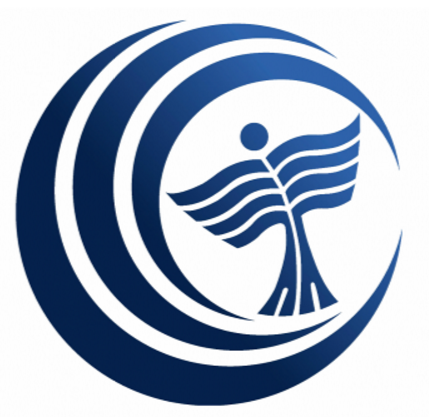 TartalomSzakleírás Tantervi háló – nappali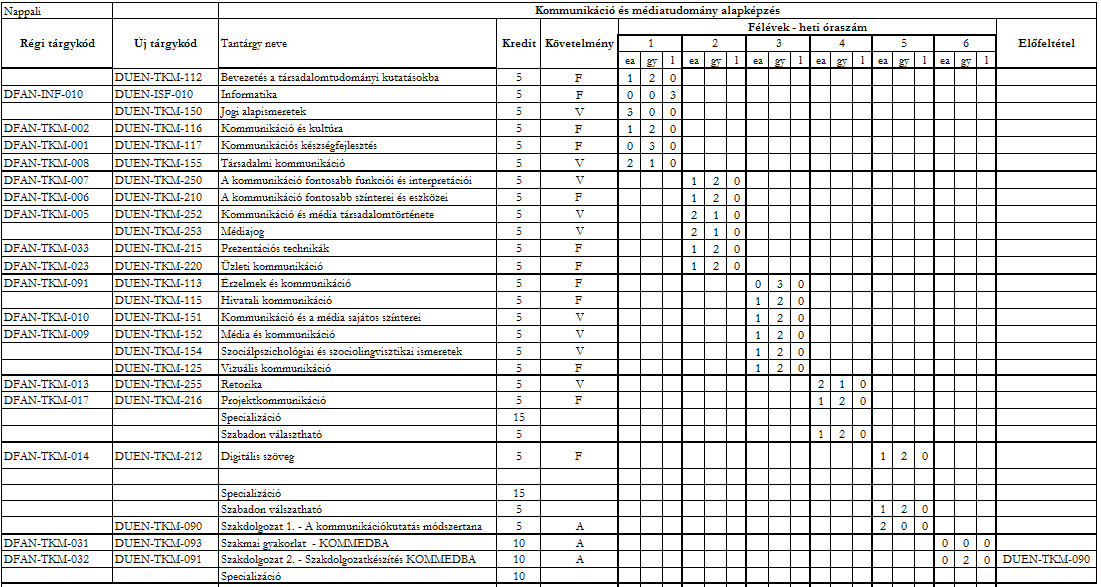 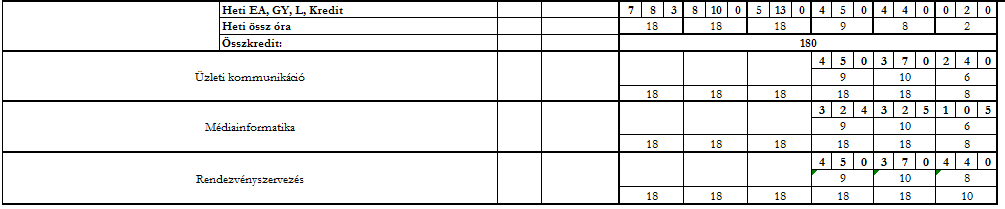 Specializációk: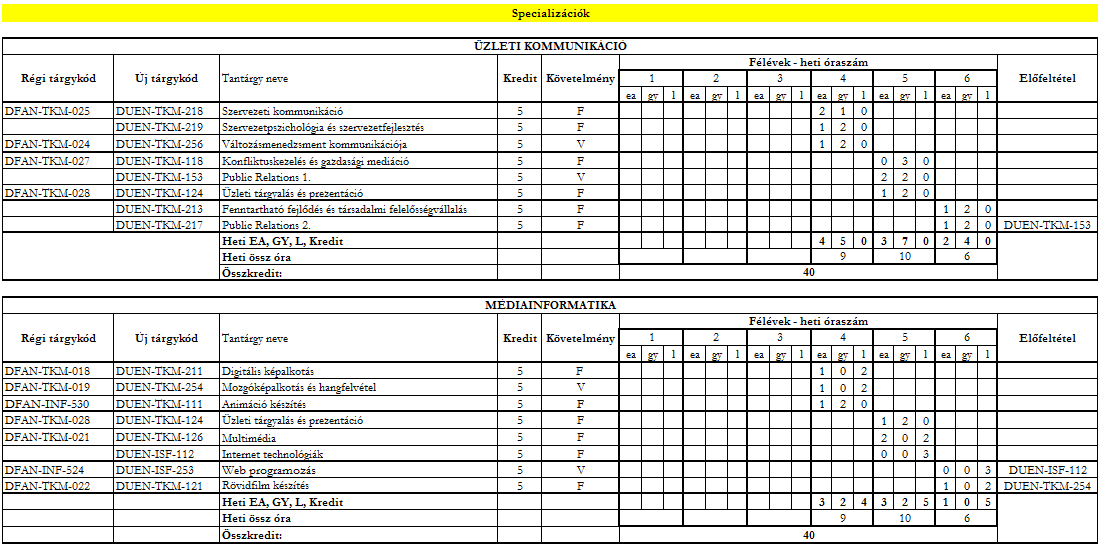 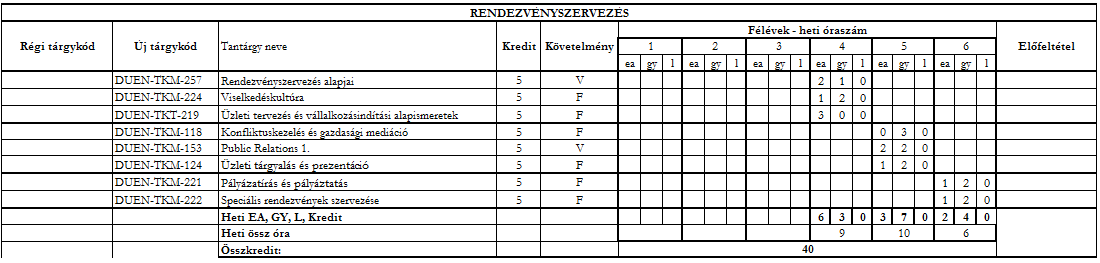 Tantervi háló – levelező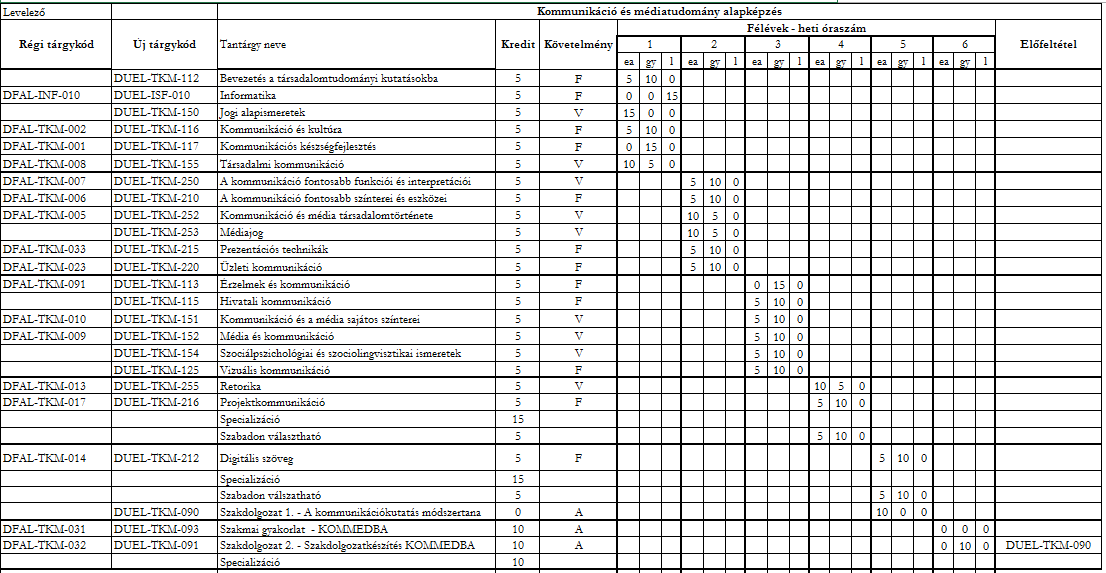 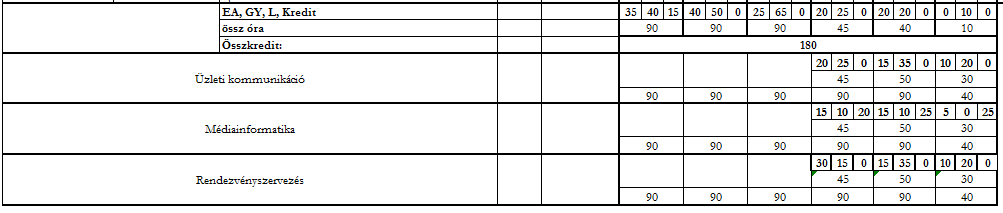 Specializációk: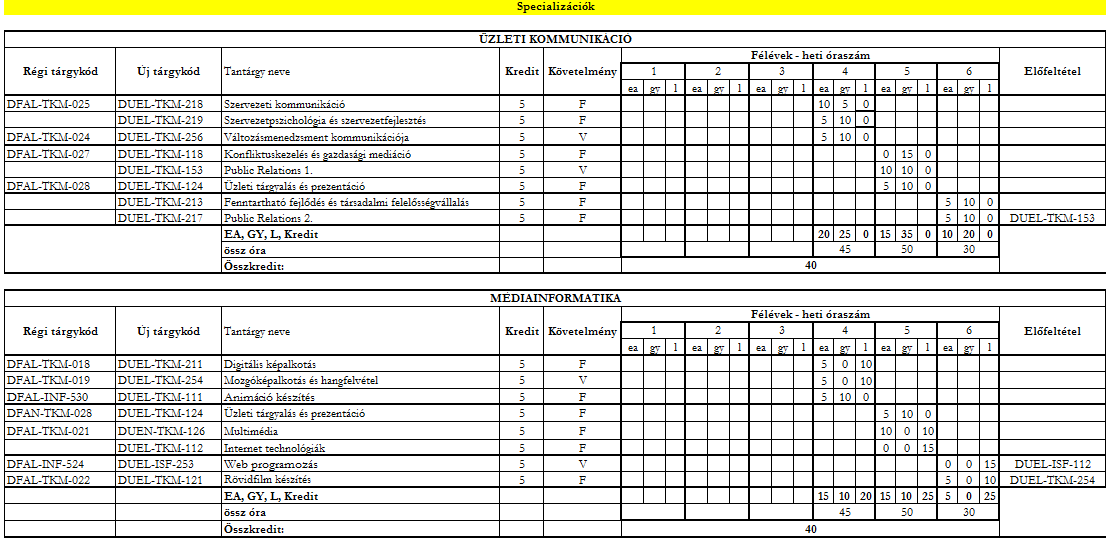 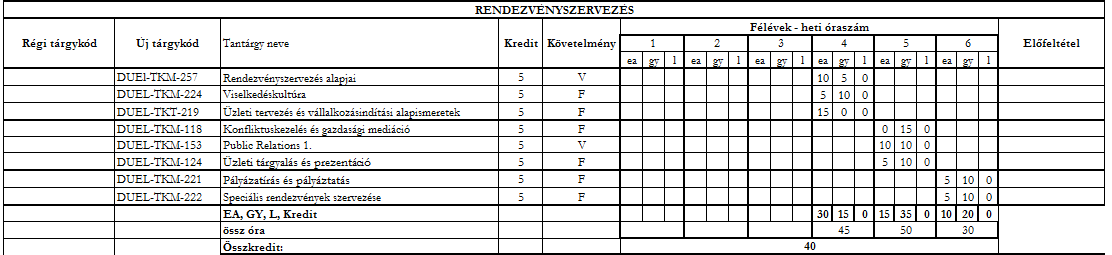 Kommunikáció és médiatudomány BA szak tantárgyainak rövid ismertetéseRendezvényszervezés alapjai ViselkedéskultúraÜzleti tervezés és vállalkozásindítási alapismeretekPályázatírás és pályáztatásSpeciális rendezvények szervezéseANGOL NYELVTantárgyi követelményrendszerTantárgyi követelményrendszerTantárgyi követelményrendszerMunkaerőpiaci technikák angol nyelvenCourse requirementsKommunikáció- és Médiatudomány szak(Communication and Media Science)Kommunikáció- és Médiatudomány szak(Communication and Media Science)Képzésért felelős intézmény Dunaújvárosi Egyetem Intézményi azonosító száma FI60345Címe2400 Dunaújváros, Táncsics Mihály u. 1/AFelelős vezető Dr. habil András István rektor Képzésért felelős vezetők Szakot gondozó Intézet Társadalomtudományi IntézetIntézetigazgató (neve, beosztása)Dr. Balázs László intézetigazgató, egyetemi docensSzakfelelős (neve, beosztása)Dr. Balázs László intézetigazgató, egyetemi docensSpecializáció(k) megnevezése, specializáció-felelős neve  Üzleti kommunikáció Dr. habil András István rektor, főiskolai tanárMédiainformatikaDr. Ludik Péter főiskolai docens                            RendezvényszervezőDr. Kőkuti Tamás főiskolai docensKépzési adatokFelvétel feltétele érettségiKépzés szintjealapképzés (BA)VégzettségalapfokozatAz oklevélben szereplő szakképzettség magyarul  KommunikátorAz oklevélben szereplő szakképzettség angolul Expert in CommunicationKépzési idő6 félévMegszerzendő kreditpontok száma 180A szak képzési céljaA szak célja kommunikációs szakemberek képzése, akik ismerik a kommunikáció különböző színterein működő intézményeket, intézményrendszereket. Ismerik a társadalmi kommunikáció színtereit, az itt működő intézmények struktúráját, a kommunikáció és média fontosabb intézményeit, a kommunikáció és média működését. Megszerzett tudásuk, képességeik és attitűdjeik birtokában teljes mértékig alkalmasak a kommunikáció színterein lévő intézményekben kommunikációs munka végzésére. Felkészültek tanulmányaik mesterképzésben történő folytatására.Specializáció-választás feltétele(i) A tantervben megadott félévben legalább egy szakirány indításra kerül, melyet a legtöbb hallgató választ. Két szakirány indításának feltétele, hogy mindkét szakirányon legalább 10 fő legyen.Specializáció indításának feltétele(i), és a besorolás sorrendjeEgynél több specializáció indítása csak akkor lehetséges, ha azt legalább 15 fő választotta.Szakmai gyakorlatA szakmai gyakorlat a kommunikáció különböző színterein lévő intézményekben eltöltött legalább 80 órás gyakorlat.Végbizonyítvány (abszolutórium) kiállításának feltételeA tantervben előírt vizsgák eredményes letételét és – a nyelvvizsga letételének és szakdolgozat (diplomamunka) elkészítésének kivételével – más tanulmányi követelmények teljesítését, illetve a szakdolgozathoz (diplomamunkához) rendelt kreditpontok kivételével a képzési és kimeneti követelményekben előírt kreditpontok megszerzését igazolja, amely minősítés és értékelés nélkül tanúsítja, hogy a hallgató a tantervben előírt tanulmányi és vizsgakövetelménynek mindenben eleget tett.SzakdolgozatA szakdolgozat készítésének célja az egyetemi tanulmányok során szerzett ismeretek alkalmazása, összefoglalása. A hallgató szakdolgozatának elkészítésével bizonyítja, hogy képes összetett feladat önálló megoldására, fel tudja használni a tanulmányai során szerzett elméleti és gyakorlati ismereteket, módszereket, tájékozott a szakirodalomban. A szakdolgozattal kapcsolatos általános szabályozást a TVSZ tartalmazza.Záróvizsgára bocsátás feltétele(i)A záróvizsgára bocsátás feltétele a végbizonyítvány (abszolutórium) megszerzése és bírálatra elfogadott szakdolgozat.ZáróvizsgaA záróvizsga az oklevél megszerzéséhez szükséges ismeretek, készségek és képességek ellenőrzése és értékelése, amelynek során a hallgatónak arról is tanúságot kell tennie, hogy a tanult ismereteket alkalmazni tudja. A záróvizsga a szakdolgozat megvédéséből és a tantervben meghatározottak tantárgyak szóbeli vizsgájából áll. ZáróvizsgatárgyakZV1 – Törzsanyag:TKM-210 A kommunikáció fontosabb színterei és eszközei TKM-151 Kommunikáció és a média sajátos színtereiTKM-116 Kommunikáció és kultúraTKM-155 Társadalmi kommunikációTKM-252 Kommunikáció és média társadalomtörténeteZV2/1 – Médiainformatika:TKM-211 Digitális képalkotásTKM-254 Mozgóképalkotás és hangfelvételTKM-120 Multimédia I. ZV2/2 – Üzleti kommunikáció: TKM-118 Konfliktuskezelés és gazdasági mediációTKM-124 Üzleti tárgyalás és prezentációTKM-153 Public relations I.TKM-218 Szervezeti kommunikációOklevélátlagAz oklevél eredményét következőképpen kell kiszámítani: (ZV + D + TA)/3.A záróvizsgatantárgy(ak) (ZV) érdemjegyeinek számtani átlaga, szakdolgozat (D) Záróvizsga Bizottság által adott érdemjegye, a teljes tanulmányi időszakban megszerzett összes kreditpontra - a szakdolgozat készítés kivételével - vonatkozó súlyozott tanulmányi átlaga (TA). Oklevél minősítésekiváló 4,51 - 5,00; jó 3,51 - 4,50; közepes 2,51 - 3,50; elégséges 2,00 - 2,50Oklevélkiadás feltételeA felsőfokú tanulmányok befejezését igazoló oklevél kiadásának előfeltétele a sikeres záróvizsga, továbbá az előírt nyelvvizsga letétele. Az alapfokozat megszerzéséhez legalább egy élő idegen nyelvből államilag elismert, középfokú (B2) komplex típusú nyelvvizsga vagy azzal egyenértékű érettségi bizonyítvány vagy oklevél megszerzése szükségesNyelvi képzésangolA nappali tagozatos hallgatók kötelesek az alábbiak szerint 3 lécsőben angol nyelvet tanulni mindaddig, amíg a szakhoz előírt nyelvi kimeneti szintet el nem érik. Megjegyzendő, hogy lépcsőnként egy tárgy teljesítendő. 1. lépcső:DUEN-TKM-901- Angol 1. DUEN-TKM-902 - Angol 2. DUEN-TKM-903 - Angol 3.2. lépcső: DUEN-TKM-083-Tárgyalási technikák DUEN-TKM-082 Prezentációs technikákDUEN-TKM -081 Munkaerőpiaci technikák3. lépcső:A szakon felkínált angol nyelvű tárgyai egyikének abszolválása. TestnevelésMinden félévben heti 1 óra (csak nappali tagozaton )MunkarendTeljes munkaidős (nappali); részmunkaidős (levelező) Elvárt kompetenciákElvárt kompetenciáka) tudása-    Ismeri a társadalomtudományi fogalomkészlet minden fontosabb elemét, érti az összefüggéseket, amelyek a társadalom és a társadalmi kommunikáció szaktudományos értelmezésének az alapját képezik.-    Ismeri a társadalom működésével kapcsolatos összefüggéseket, az ezekre vonatkozó szaktudományos kontextusokat. -    Ismeri és érti a kommunikáció és médiatudomány által vizsgált társadalmi jelenségek és alrendszereik működési mechanizmusait.-    Áttekintéssel rendelkezik a szakterülethez tartozó társadalmi létszférák, azaz az intézmények mint a gazdaság, politika, tudomány, művészet, moralitás, vallás, nyelv, jog normatív rendszereiről és működési gyakorlatáról.-    Ismeri a kommunikáció és média területét meghatározó társadalmi, strukturális, gazdasági és politikai folyamatok legfontosabb tényezőit,-    Magabiztos módszertani tudással rendelkezik, érti és átlátja a módszertani innováció lehetőségeit és perspektíváit.b) képességei-    Képes eligazodni szakterületének mélyebb összefüggései és a gyakorlat által felvetett konkrét társadalmi, kommunikációs és médiatudományi problémák, valamint azok lehetséges megoldási módszerei között.-    Képes szakterületének új ismereteit hatékonyan feldolgozni. Magabiztosan kezeli a nyomtatott és a digitális szakirodalmi forrásokat, a társadalomtudományi és médiakutatási adatbázisokat és a működtetésükre szolgáló eszközöket.-    Képes a társadalmi kommunikáció alapvető elméleteinek és koncepcióinak szintetizáló összevetésére, racionális érvek kifejtésére, vagyis a kommunikáció különböző színterein zajló viták során véleménye megformálására és véleményének megvédésére.-    Alapfokú elméleti felkészültségére építve képes kidolgozni a társadalmi kommunikáció színterein zajló folyamatok valóságos viszonyait feltáró, a tények vizsgálatára irányuló munkahipotézisét, az ennek vizsgálatára szolgáló legalkalmasabb empirikus módszert és a feldolgozás folyamatának koncepcióját.-    Képes az elméleti és a gyakorlati munkája során megismert kommunikációs szinteken és színtereken feltárt tények alapos és részletes elemzésére és az eredményekből kibontható összefüggések feltárására.-    A kommunikáció és médiakutatás területén képes a feldolgozott információk alapján reális értékítéletet hozni, és az ezekből levonható következtetésekre építve önálló javaslatokat megfogalmazni.-    Szakmai szóhasználata során magabiztosan használja a szakma szókincsét, a szakma szaktudományos alapfogalmait, és a rájuk épülő speciális szakszókészlet elemeit.-    A gyakorlati alkalmazhatóság szintjén képes szakterületére vonatkozó (személyközi, csoportos, nyilvános, szervezeti, kultúraközi és tömegkommunikáció) döntéshozatali folyamatokban döntéseket hozni.c) attitűdje-    Nyitott a társadalmi változások dinamikus és értékalapú befogadására, fogékony az előítéletek ellen küzdő szemléleti alapok adaptálására.-    Elfogadja, hogy a kulturális jelenségek történetileg és társadalmilag meghatározottak és változóak.-    Elfogadja a magyar és az európai identitás vallási és társadalmi, történeti és jelenkori sokszínűségét, és felvállalja ezen értékeket képviseletét.-    Igénye van az Európán kívüli kultúrák megismerésére, nyitottan és elfogadóan viszonyul e kultúrákhoz.-    Elfogadja és következetesen vállalja a társadalomtudományi gondolkodás sokszínűségét, és hitelesen képviseli szűkebb és tágabb környezetében ennek szemléleti alapjait.-    Érzékeny és nyitott a legsúlyosabb társadalmi problémákra, szemléletét áthatja az elesettekkel és a kiszolgáltatokkal szembeni szakmai és emberi szolidaritás.-    Elkötelezett a társadalmi egyenlőség, az élet minden területén érvényes demokratikus értékek, a jogállamiság és az európai értékközösség mellett és véleményét a megfelelő formában meg is tudja fogalmazni.-    Nyitott a szakmai innováció minden formája iránt, befogadó, de nem gondolkodás nélkül elfogadó az elméleti, gyakorlati és módszertani újításokkal szemben.-    Nyitott a kritikus önértékelésre, a szakmai továbbképzés különböző formáira, az értelmiségi világlátás önfejlesztő módszereire és törekszik önmaga fejlesztésére e területeken.-    Képes kommunikációs készségek elsajátítására és ezek folyamatos fejlesztésére, önreflexióra e területen mutatott képességeivel kapcsolatban.-    Öntudatosan és felelősen áll ki minden kooperációs formában a társadalom, szűkebb szakmai területe és munkahelye jogi, etikai és szakmai normáinak következetes végrehajtása és védelme érdekében.-    Tudatosan képviseli azon módszereket, amelyekkel saját szakmájában dolgozik, és elfogadja más tudományágak eltérő módszertani sajátosságait.-    Elfogadja és a gyakorlatban is megvalósítja az egészségmegőrző szemléletet és életvitelt.d) autonómiája és felelőssége-    A kommunikáció és médiatudomány szakmai közegeiben önálló és kezdeményező szerepet vállal az általa elfogadott társadalomfelfogás érvényesítésében.-    Saját szakmai közegében olyan történetileg és politikailag koherens egyéni álláspontot alakít ki, amely segíti önmaga és környezete fejlődését, tudatosodását.-    Egy szakmai munkaközösségbe kerülve képes az ottani szakmai elvárásoknak megfelelően összetett feladatok elvégzésére, illetve irányítására.-    A szervezeti struktúrában elfoglalt helyének megfelelő önállósággal és felelősséggel szervezi munkáját és az irányítása alatt dolgozó munkatársak tevékenységét.-    Szakmai és társadalmi fórumokon szuverén szereplőként jeleníti meg nézeteit, felelősen képviseli szakmáját, szervezetét és szakmai csoportját.-    Önálló, konstruktív és asszertív az intézményen belüli és kívüli együttműködési formákban.-    Felelősséget vállal az általa készített anyanyelvű és idegen nyelvű szakmai szövegekért, tudatában van azok lehetséges következményeinek.a) tudása-    Ismeri a társadalomtudományi fogalomkészlet minden fontosabb elemét, érti az összefüggéseket, amelyek a társadalom és a társadalmi kommunikáció szaktudományos értelmezésének az alapját képezik.-    Ismeri a társadalom működésével kapcsolatos összefüggéseket, az ezekre vonatkozó szaktudományos kontextusokat. -    Ismeri és érti a kommunikáció és médiatudomány által vizsgált társadalmi jelenségek és alrendszereik működési mechanizmusait.-    Áttekintéssel rendelkezik a szakterülethez tartozó társadalmi létszférák, azaz az intézmények mint a gazdaság, politika, tudomány, művészet, moralitás, vallás, nyelv, jog normatív rendszereiről és működési gyakorlatáról.-    Ismeri a kommunikáció és média területét meghatározó társadalmi, strukturális, gazdasági és politikai folyamatok legfontosabb tényezőit,-    Magabiztos módszertani tudással rendelkezik, érti és átlátja a módszertani innováció lehetőségeit és perspektíváit.b) képességei-    Képes eligazodni szakterületének mélyebb összefüggései és a gyakorlat által felvetett konkrét társadalmi, kommunikációs és médiatudományi problémák, valamint azok lehetséges megoldási módszerei között.-    Képes szakterületének új ismereteit hatékonyan feldolgozni. Magabiztosan kezeli a nyomtatott és a digitális szakirodalmi forrásokat, a társadalomtudományi és médiakutatási adatbázisokat és a működtetésükre szolgáló eszközöket.-    Képes a társadalmi kommunikáció alapvető elméleteinek és koncepcióinak szintetizáló összevetésére, racionális érvek kifejtésére, vagyis a kommunikáció különböző színterein zajló viták során véleménye megformálására és véleményének megvédésére.-    Alapfokú elméleti felkészültségére építve képes kidolgozni a társadalmi kommunikáció színterein zajló folyamatok valóságos viszonyait feltáró, a tények vizsgálatára irányuló munkahipotézisét, az ennek vizsgálatára szolgáló legalkalmasabb empirikus módszert és a feldolgozás folyamatának koncepcióját.-    Képes az elméleti és a gyakorlati munkája során megismert kommunikációs szinteken és színtereken feltárt tények alapos és részletes elemzésére és az eredményekből kibontható összefüggések feltárására.-    A kommunikáció és médiakutatás területén képes a feldolgozott információk alapján reális értékítéletet hozni, és az ezekből levonható következtetésekre építve önálló javaslatokat megfogalmazni.-    Szakmai szóhasználata során magabiztosan használja a szakma szókincsét, a szakma szaktudományos alapfogalmait, és a rájuk épülő speciális szakszókészlet elemeit.-    A gyakorlati alkalmazhatóság szintjén képes szakterületére vonatkozó (személyközi, csoportos, nyilvános, szervezeti, kultúraközi és tömegkommunikáció) döntéshozatali folyamatokban döntéseket hozni.c) attitűdje-    Nyitott a társadalmi változások dinamikus és értékalapú befogadására, fogékony az előítéletek ellen küzdő szemléleti alapok adaptálására.-    Elfogadja, hogy a kulturális jelenségek történetileg és társadalmilag meghatározottak és változóak.-    Elfogadja a magyar és az európai identitás vallási és társadalmi, történeti és jelenkori sokszínűségét, és felvállalja ezen értékeket képviseletét.-    Igénye van az Európán kívüli kultúrák megismerésére, nyitottan és elfogadóan viszonyul e kultúrákhoz.-    Elfogadja és következetesen vállalja a társadalomtudományi gondolkodás sokszínűségét, és hitelesen képviseli szűkebb és tágabb környezetében ennek szemléleti alapjait.-    Érzékeny és nyitott a legsúlyosabb társadalmi problémákra, szemléletét áthatja az elesettekkel és a kiszolgáltatokkal szembeni szakmai és emberi szolidaritás.-    Elkötelezett a társadalmi egyenlőség, az élet minden területén érvényes demokratikus értékek, a jogállamiság és az európai értékközösség mellett és véleményét a megfelelő formában meg is tudja fogalmazni.-    Nyitott a szakmai innováció minden formája iránt, befogadó, de nem gondolkodás nélkül elfogadó az elméleti, gyakorlati és módszertani újításokkal szemben.-    Nyitott a kritikus önértékelésre, a szakmai továbbképzés különböző formáira, az értelmiségi világlátás önfejlesztő módszereire és törekszik önmaga fejlesztésére e területeken.-    Képes kommunikációs készségek elsajátítására és ezek folyamatos fejlesztésére, önreflexióra e területen mutatott képességeivel kapcsolatban.-    Öntudatosan és felelősen áll ki minden kooperációs formában a társadalom, szűkebb szakmai területe és munkahelye jogi, etikai és szakmai normáinak következetes végrehajtása és védelme érdekében.-    Tudatosan képviseli azon módszereket, amelyekkel saját szakmájában dolgozik, és elfogadja más tudományágak eltérő módszertani sajátosságait.-    Elfogadja és a gyakorlatban is megvalósítja az egészségmegőrző szemléletet és életvitelt.d) autonómiája és felelőssége-    A kommunikáció és médiatudomány szakmai közegeiben önálló és kezdeményező szerepet vállal az általa elfogadott társadalomfelfogás érvényesítésében.-    Saját szakmai közegében olyan történetileg és politikailag koherens egyéni álláspontot alakít ki, amely segíti önmaga és környezete fejlődését, tudatosodását.-    Egy szakmai munkaközösségbe kerülve képes az ottani szakmai elvárásoknak megfelelően összetett feladatok elvégzésére, illetve irányítására.-    A szervezeti struktúrában elfoglalt helyének megfelelő önállósággal és felelősséggel szervezi munkáját és az irányítása alatt dolgozó munkatársak tevékenységét.-    Szakmai és társadalmi fórumokon szuverén szereplőként jeleníti meg nézeteit, felelősen képviseli szakmáját, szervezetét és szakmai csoportját.-    Önálló, konstruktív és asszertív az intézményen belüli és kívüli együttműködési formákban.-    Felelősséget vállal az általa készített anyanyelvű és idegen nyelvű szakmai szövegekért, tudatában van azok lehetséges következményeinek.A tantárgy neveA tantárgy nevemagyarulmagyarulBevezetés a társadalomtudományi kutatásokbaBevezetés a társadalomtudományi kutatásokbaBevezetés a társadalomtudományi kutatásokbaBevezetés a társadalomtudományi kutatásokbaBevezetés a társadalomtudományi kutatásokbaBevezetés a társadalomtudományi kutatásokbaSzintje osztatlanAAAA tantárgy neveA tantárgy neveangolulangolulIntroduction to Social ResearchIntroduction to Social ResearchIntroduction to Social ResearchIntroduction to Social ResearchIntroduction to Social ResearchIntroduction to Social ResearchKódjaTKM-112TKM-112TKM-112Felelős oktatási egységFelelős oktatási egységFelelős oktatási egységFelelős oktatási egységKötelező előtanulmány neveKötelező előtanulmány neveKötelező előtanulmány neveKötelező előtanulmány neveHeti óraszámokHeti óraszámokHeti óraszámokHeti óraszámokHeti óraszámokHeti óraszámokKövetelményKövetelményKreditOktatás nyelveOktatás nyelveOktatás nyelveElőadásElőadásGyakorlatGyakorlatLaborLaborKövetelményKövetelményKreditOktatás nyelveOktatás nyelveOktatás nyelveNappali150/39Heti1Heti2Heti0FF5magyarmagyarmagyarLevelező150/15Féléves5Féléves10Féléves0FF5magyarmagyarmagyarTárgyfelelős oktatóTárgyfelelős oktatóTárgyfelelős oktatóTárgyfelelős oktatóneveneveDr. Váczi MariannDr. Váczi MariannDr. Váczi MariannDr. Váczi Mariannbeosztásafőiskolai docensfőiskolai docensfőiskolai docensA kurzus képzési célja, indokoltsága (tartalom, kimenet, tantervi hely)A kurzus képzési célja, indokoltsága (tartalom, kimenet, tantervi hely)A kurzus képzési célja, indokoltsága (tartalom, kimenet, tantervi hely)A kurzus képzési célja, indokoltsága (tartalom, kimenet, tantervi hely)Rövid célkitűzésRövid célkitűzésRövid célkitűzésRövid célkitűzésRövid célkitűzésRövid célkitűzésRövid célkitűzésRövid célkitűzésRövid célkitűzésRövid célkitűzésA kurzus képzési célja, indokoltsága (tartalom, kimenet, tantervi hely)A kurzus képzési célja, indokoltsága (tartalom, kimenet, tantervi hely)A kurzus képzési célja, indokoltsága (tartalom, kimenet, tantervi hely)A kurzus képzési célja, indokoltsága (tartalom, kimenet, tantervi hely)A tantárgy célja az alapvető kutatási módszerek elsajátítása, a társadalomtudományi jelenségek és összefüggések feltárására való felkészülés. A különböző társadalomtudományi kutatási módszerek gyakorlatban való alkalmazásának elsajátítása.A tantárgy célja az alapvető kutatási módszerek elsajátítása, a társadalomtudományi jelenségek és összefüggések feltárására való felkészülés. A különböző társadalomtudományi kutatási módszerek gyakorlatban való alkalmazásának elsajátítása.A tantárgy célja az alapvető kutatási módszerek elsajátítása, a társadalomtudományi jelenségek és összefüggések feltárására való felkészülés. A különböző társadalomtudományi kutatási módszerek gyakorlatban való alkalmazásának elsajátítása.A tantárgy célja az alapvető kutatási módszerek elsajátítása, a társadalomtudományi jelenségek és összefüggések feltárására való felkészülés. A különböző társadalomtudományi kutatási módszerek gyakorlatban való alkalmazásának elsajátítása.A tantárgy célja az alapvető kutatási módszerek elsajátítása, a társadalomtudományi jelenségek és összefüggések feltárására való felkészülés. A különböző társadalomtudományi kutatási módszerek gyakorlatban való alkalmazásának elsajátítása.A tantárgy célja az alapvető kutatási módszerek elsajátítása, a társadalomtudományi jelenségek és összefüggések feltárására való felkészülés. A különböző társadalomtudományi kutatási módszerek gyakorlatban való alkalmazásának elsajátítása.A tantárgy célja az alapvető kutatási módszerek elsajátítása, a társadalomtudományi jelenségek és összefüggések feltárására való felkészülés. A különböző társadalomtudományi kutatási módszerek gyakorlatban való alkalmazásának elsajátítása.A tantárgy célja az alapvető kutatási módszerek elsajátítása, a társadalomtudományi jelenségek és összefüggések feltárására való felkészülés. A különböző társadalomtudományi kutatási módszerek gyakorlatban való alkalmazásának elsajátítása.A tantárgy célja az alapvető kutatási módszerek elsajátítása, a társadalomtudományi jelenségek és összefüggések feltárására való felkészülés. A különböző társadalomtudományi kutatási módszerek gyakorlatban való alkalmazásának elsajátítása.A tantárgy célja az alapvető kutatási módszerek elsajátítása, a társadalomtudományi jelenségek és összefüggések feltárására való felkészülés. A különböző társadalomtudományi kutatási módszerek gyakorlatban való alkalmazásának elsajátítása.A kurzus képzési célja, indokoltsága (tartalom, kimenet, tantervi hely)A kurzus képzési célja, indokoltsága (tartalom, kimenet, tantervi hely)A kurzus képzési célja, indokoltsága (tartalom, kimenet, tantervi hely)A kurzus képzési célja, indokoltsága (tartalom, kimenet, tantervi hely)Képzési előzménye, fejlesztési célok:  az önálló kutatómunka alapjainak elsajátításához szükséges kompetenciák megszerzéseKépzési előzménye, fejlesztési célok:  az önálló kutatómunka alapjainak elsajátításához szükséges kompetenciák megszerzéseKépzési előzménye, fejlesztési célok:  az önálló kutatómunka alapjainak elsajátításához szükséges kompetenciák megszerzéseKépzési előzménye, fejlesztési célok:  az önálló kutatómunka alapjainak elsajátításához szükséges kompetenciák megszerzéseKépzési előzménye, fejlesztési célok:  az önálló kutatómunka alapjainak elsajátításához szükséges kompetenciák megszerzéseKépzési előzménye, fejlesztési célok:  az önálló kutatómunka alapjainak elsajátításához szükséges kompetenciák megszerzéseKépzési előzménye, fejlesztési célok:  az önálló kutatómunka alapjainak elsajátításához szükséges kompetenciák megszerzéseKépzési előzménye, fejlesztési célok:  az önálló kutatómunka alapjainak elsajátításához szükséges kompetenciák megszerzéseKépzési előzménye, fejlesztési célok:  az önálló kutatómunka alapjainak elsajátításához szükséges kompetenciák megszerzéseKépzési előzménye, fejlesztési célok:  az önálló kutatómunka alapjainak elsajátításához szükséges kompetenciák megszerzéseA kurzus képzési célja, indokoltsága (tartalom, kimenet, tantervi hely)A kurzus képzési célja, indokoltsága (tartalom, kimenet, tantervi hely)A kurzus képzési célja, indokoltsága (tartalom, kimenet, tantervi hely)A kurzus képzési célja, indokoltsága (tartalom, kimenet, tantervi hely)Jellemző átadási módokJellemző átadási módokJellemző átadási módokJellemző átadási módokElőadásMinden hallgatónak nagy előadóban, projektoros előadás.Minden hallgatónak nagy előadóban, projektoros előadás.Minden hallgatónak nagy előadóban, projektoros előadás.Minden hallgatónak nagy előadóban, projektoros előadás.Minden hallgatónak nagy előadóban, projektoros előadás.Minden hallgatónak nagy előadóban, projektoros előadás.Minden hallgatónak nagy előadóban, projektoros előadás.Minden hallgatónak nagy előadóban, projektoros előadás.Minden hallgatónak nagy előadóban, projektoros előadás.Jellemző átadási módokJellemző átadási módokJellemző átadási módokJellemző átadási módokGyakorlatTeam-munkában és egyénileg végzett kutatási tervek, kisebb kutatások előkészítése, lefolytatása és az eredmények bemutatása.Team-munkában és egyénileg végzett kutatási tervek, kisebb kutatások előkészítése, lefolytatása és az eredmények bemutatása.Team-munkában és egyénileg végzett kutatási tervek, kisebb kutatások előkészítése, lefolytatása és az eredmények bemutatása.Team-munkában és egyénileg végzett kutatási tervek, kisebb kutatások előkészítése, lefolytatása és az eredmények bemutatása.Team-munkában és egyénileg végzett kutatási tervek, kisebb kutatások előkészítése, lefolytatása és az eredmények bemutatása.Team-munkában és egyénileg végzett kutatási tervek, kisebb kutatások előkészítése, lefolytatása és az eredmények bemutatása.Team-munkában és egyénileg végzett kutatási tervek, kisebb kutatások előkészítése, lefolytatása és az eredmények bemutatása.Team-munkában és egyénileg végzett kutatási tervek, kisebb kutatások előkészítése, lefolytatása és az eredmények bemutatása.Team-munkában és egyénileg végzett kutatási tervek, kisebb kutatások előkészítése, lefolytatása és az eredmények bemutatása.Jellemző átadási módokJellemző átadási módokJellemző átadási módokJellemző átadási módokLaborJellemző átadási módokJellemző átadási módokJellemző átadási módokJellemző átadási módokEgyébKövetelmények (tanulmányi eredményekben kifejezve)Követelmények (tanulmányi eredményekben kifejezve)Követelmények (tanulmányi eredményekben kifejezve)Követelmények (tanulmányi eredményekben kifejezve)TudásIsmeri a társdalomtudományi kutatások célját, és szerepét a társadalom életében.Tisztában van a kutatási, kutatói etikai magatartással.Ismeri a kutatási probléma meghatározásának módját.Ismeri a populáció és a minta fogalmak közötti különbségeket, tudja, milyen mintavételi eljárások léteznek.Ismeri a szakirodalom felkutatására alkalmazható forrásokat.Ismeri a hipotézis fogalmát.Ismeri a különböző kutatási módszereket, tudja ezek alkalmazási lehetőségeit, előnyeiket és hátrányaikat a kutatási folyamtában.Tudja, hogyan kell feldolgozni a kutatási adatokat, tisztában mind a kvantitatív (statisztikai), mind a kvalitatív elemzés lehetséges módszereivel.Tudja a kutatási eredmények közlésének szabályait.TudásIsmeri a társdalomtudományi kutatások célját, és szerepét a társadalom életében.Tisztában van a kutatási, kutatói etikai magatartással.Ismeri a kutatási probléma meghatározásának módját.Ismeri a populáció és a minta fogalmak közötti különbségeket, tudja, milyen mintavételi eljárások léteznek.Ismeri a szakirodalom felkutatására alkalmazható forrásokat.Ismeri a hipotézis fogalmát.Ismeri a különböző kutatási módszereket, tudja ezek alkalmazási lehetőségeit, előnyeiket és hátrányaikat a kutatási folyamtában.Tudja, hogyan kell feldolgozni a kutatási adatokat, tisztában mind a kvantitatív (statisztikai), mind a kvalitatív elemzés lehetséges módszereivel.Tudja a kutatási eredmények közlésének szabályait.TudásIsmeri a társdalomtudományi kutatások célját, és szerepét a társadalom életében.Tisztában van a kutatási, kutatói etikai magatartással.Ismeri a kutatási probléma meghatározásának módját.Ismeri a populáció és a minta fogalmak közötti különbségeket, tudja, milyen mintavételi eljárások léteznek.Ismeri a szakirodalom felkutatására alkalmazható forrásokat.Ismeri a hipotézis fogalmát.Ismeri a különböző kutatási módszereket, tudja ezek alkalmazási lehetőségeit, előnyeiket és hátrányaikat a kutatási folyamtában.Tudja, hogyan kell feldolgozni a kutatási adatokat, tisztában mind a kvantitatív (statisztikai), mind a kvalitatív elemzés lehetséges módszereivel.Tudja a kutatási eredmények közlésének szabályait.TudásIsmeri a társdalomtudományi kutatások célját, és szerepét a társadalom életében.Tisztában van a kutatási, kutatói etikai magatartással.Ismeri a kutatási probléma meghatározásának módját.Ismeri a populáció és a minta fogalmak közötti különbségeket, tudja, milyen mintavételi eljárások léteznek.Ismeri a szakirodalom felkutatására alkalmazható forrásokat.Ismeri a hipotézis fogalmát.Ismeri a különböző kutatási módszereket, tudja ezek alkalmazási lehetőségeit, előnyeiket és hátrányaikat a kutatási folyamtában.Tudja, hogyan kell feldolgozni a kutatási adatokat, tisztában mind a kvantitatív (statisztikai), mind a kvalitatív elemzés lehetséges módszereivel.Tudja a kutatási eredmények közlésének szabályait.TudásIsmeri a társdalomtudományi kutatások célját, és szerepét a társadalom életében.Tisztában van a kutatási, kutatói etikai magatartással.Ismeri a kutatási probléma meghatározásának módját.Ismeri a populáció és a minta fogalmak közötti különbségeket, tudja, milyen mintavételi eljárások léteznek.Ismeri a szakirodalom felkutatására alkalmazható forrásokat.Ismeri a hipotézis fogalmát.Ismeri a különböző kutatási módszereket, tudja ezek alkalmazási lehetőségeit, előnyeiket és hátrányaikat a kutatási folyamtában.Tudja, hogyan kell feldolgozni a kutatási adatokat, tisztában mind a kvantitatív (statisztikai), mind a kvalitatív elemzés lehetséges módszereivel.Tudja a kutatási eredmények közlésének szabályait.TudásIsmeri a társdalomtudományi kutatások célját, és szerepét a társadalom életében.Tisztában van a kutatási, kutatói etikai magatartással.Ismeri a kutatási probléma meghatározásának módját.Ismeri a populáció és a minta fogalmak közötti különbségeket, tudja, milyen mintavételi eljárások léteznek.Ismeri a szakirodalom felkutatására alkalmazható forrásokat.Ismeri a hipotézis fogalmát.Ismeri a különböző kutatási módszereket, tudja ezek alkalmazási lehetőségeit, előnyeiket és hátrányaikat a kutatási folyamtában.Tudja, hogyan kell feldolgozni a kutatási adatokat, tisztában mind a kvantitatív (statisztikai), mind a kvalitatív elemzés lehetséges módszereivel.Tudja a kutatási eredmények közlésének szabályait.TudásIsmeri a társdalomtudományi kutatások célját, és szerepét a társadalom életében.Tisztában van a kutatási, kutatói etikai magatartással.Ismeri a kutatási probléma meghatározásának módját.Ismeri a populáció és a minta fogalmak közötti különbségeket, tudja, milyen mintavételi eljárások léteznek.Ismeri a szakirodalom felkutatására alkalmazható forrásokat.Ismeri a hipotézis fogalmát.Ismeri a különböző kutatási módszereket, tudja ezek alkalmazási lehetőségeit, előnyeiket és hátrányaikat a kutatási folyamtában.Tudja, hogyan kell feldolgozni a kutatási adatokat, tisztában mind a kvantitatív (statisztikai), mind a kvalitatív elemzés lehetséges módszereivel.Tudja a kutatási eredmények közlésének szabályait.TudásIsmeri a társdalomtudományi kutatások célját, és szerepét a társadalom életében.Tisztában van a kutatási, kutatói etikai magatartással.Ismeri a kutatási probléma meghatározásának módját.Ismeri a populáció és a minta fogalmak közötti különbségeket, tudja, milyen mintavételi eljárások léteznek.Ismeri a szakirodalom felkutatására alkalmazható forrásokat.Ismeri a hipotézis fogalmát.Ismeri a különböző kutatási módszereket, tudja ezek alkalmazási lehetőségeit, előnyeiket és hátrányaikat a kutatási folyamtában.Tudja, hogyan kell feldolgozni a kutatási adatokat, tisztában mind a kvantitatív (statisztikai), mind a kvalitatív elemzés lehetséges módszereivel.Tudja a kutatási eredmények közlésének szabályait.TudásIsmeri a társdalomtudományi kutatások célját, és szerepét a társadalom életében.Tisztában van a kutatási, kutatói etikai magatartással.Ismeri a kutatási probléma meghatározásának módját.Ismeri a populáció és a minta fogalmak közötti különbségeket, tudja, milyen mintavételi eljárások léteznek.Ismeri a szakirodalom felkutatására alkalmazható forrásokat.Ismeri a hipotézis fogalmát.Ismeri a különböző kutatási módszereket, tudja ezek alkalmazási lehetőségeit, előnyeiket és hátrányaikat a kutatási folyamtában.Tudja, hogyan kell feldolgozni a kutatási adatokat, tisztában mind a kvantitatív (statisztikai), mind a kvalitatív elemzés lehetséges módszereivel.Tudja a kutatási eredmények közlésének szabályait.TudásIsmeri a társdalomtudományi kutatások célját, és szerepét a társadalom életében.Tisztában van a kutatási, kutatói etikai magatartással.Ismeri a kutatási probléma meghatározásának módját.Ismeri a populáció és a minta fogalmak közötti különbségeket, tudja, milyen mintavételi eljárások léteznek.Ismeri a szakirodalom felkutatására alkalmazható forrásokat.Ismeri a hipotézis fogalmát.Ismeri a különböző kutatási módszereket, tudja ezek alkalmazási lehetőségeit, előnyeiket és hátrányaikat a kutatási folyamtában.Tudja, hogyan kell feldolgozni a kutatási adatokat, tisztában mind a kvantitatív (statisztikai), mind a kvalitatív elemzés lehetséges módszereivel.Tudja a kutatási eredmények közlésének szabályait.Követelmények (tanulmányi eredményekben kifejezve)Követelmények (tanulmányi eredményekben kifejezve)Követelmények (tanulmányi eredményekben kifejezve)Követelmények (tanulmányi eredményekben kifejezve)Követelmények (tanulmányi eredményekben kifejezve)Követelmények (tanulmányi eredményekben kifejezve)Követelmények (tanulmányi eredményekben kifejezve)Követelmények (tanulmányi eredményekben kifejezve)KépességKépességKépességKépességKépességKépességKépességKépességKépességKépességKövetelmények (tanulmányi eredményekben kifejezve)Követelmények (tanulmányi eredményekben kifejezve)Követelmények (tanulmányi eredményekben kifejezve)Követelmények (tanulmányi eredményekben kifejezve)Képes egy kutatási probléma meghatározására.Képes a fogalmak operacionalizálására, vizsgálható hipotézisek megfogalmazására.Képes arra, hogy a kutatáshoz a legmegfelelőbb mintavételi eljárást válassza ki és alkalmazza. Képes a reprezentatív minta kiválasztására.Képes arra, hogy a kutatáshoz a legmegfelelőbb kutatási módszert válassza ki és alkalmazza.Képes a kutatási adatok statisztikai feldolgozása.Képes a a kutatási szöveges adatok kvalitatív felsolgozása.Képes egy kutatási probléma meghatározására.Képes a fogalmak operacionalizálására, vizsgálható hipotézisek megfogalmazására.Képes arra, hogy a kutatáshoz a legmegfelelőbb mintavételi eljárást válassza ki és alkalmazza. Képes a reprezentatív minta kiválasztására.Képes arra, hogy a kutatáshoz a legmegfelelőbb kutatási módszert válassza ki és alkalmazza.Képes a kutatási adatok statisztikai feldolgozása.Képes a a kutatási szöveges adatok kvalitatív felsolgozása.Képes egy kutatási probléma meghatározására.Képes a fogalmak operacionalizálására, vizsgálható hipotézisek megfogalmazására.Képes arra, hogy a kutatáshoz a legmegfelelőbb mintavételi eljárást válassza ki és alkalmazza. Képes a reprezentatív minta kiválasztására.Képes arra, hogy a kutatáshoz a legmegfelelőbb kutatási módszert válassza ki és alkalmazza.Képes a kutatási adatok statisztikai feldolgozása.Képes a a kutatási szöveges adatok kvalitatív felsolgozása.Képes egy kutatási probléma meghatározására.Képes a fogalmak operacionalizálására, vizsgálható hipotézisek megfogalmazására.Képes arra, hogy a kutatáshoz a legmegfelelőbb mintavételi eljárást válassza ki és alkalmazza. Képes a reprezentatív minta kiválasztására.Képes arra, hogy a kutatáshoz a legmegfelelőbb kutatási módszert válassza ki és alkalmazza.Képes a kutatási adatok statisztikai feldolgozása.Képes a a kutatási szöveges adatok kvalitatív felsolgozása.Képes egy kutatási probléma meghatározására.Képes a fogalmak operacionalizálására, vizsgálható hipotézisek megfogalmazására.Képes arra, hogy a kutatáshoz a legmegfelelőbb mintavételi eljárást válassza ki és alkalmazza. Képes a reprezentatív minta kiválasztására.Képes arra, hogy a kutatáshoz a legmegfelelőbb kutatási módszert válassza ki és alkalmazza.Képes a kutatási adatok statisztikai feldolgozása.Képes a a kutatási szöveges adatok kvalitatív felsolgozása.Képes egy kutatási probléma meghatározására.Képes a fogalmak operacionalizálására, vizsgálható hipotézisek megfogalmazására.Képes arra, hogy a kutatáshoz a legmegfelelőbb mintavételi eljárást válassza ki és alkalmazza. Képes a reprezentatív minta kiválasztására.Képes arra, hogy a kutatáshoz a legmegfelelőbb kutatási módszert válassza ki és alkalmazza.Képes a kutatási adatok statisztikai feldolgozása.Képes a a kutatási szöveges adatok kvalitatív felsolgozása.Képes egy kutatási probléma meghatározására.Képes a fogalmak operacionalizálására, vizsgálható hipotézisek megfogalmazására.Képes arra, hogy a kutatáshoz a legmegfelelőbb mintavételi eljárást válassza ki és alkalmazza. Képes a reprezentatív minta kiválasztására.Képes arra, hogy a kutatáshoz a legmegfelelőbb kutatási módszert válassza ki és alkalmazza.Képes a kutatási adatok statisztikai feldolgozása.Képes a a kutatási szöveges adatok kvalitatív felsolgozása.Képes egy kutatási probléma meghatározására.Képes a fogalmak operacionalizálására, vizsgálható hipotézisek megfogalmazására.Képes arra, hogy a kutatáshoz a legmegfelelőbb mintavételi eljárást válassza ki és alkalmazza. Képes a reprezentatív minta kiválasztására.Képes arra, hogy a kutatáshoz a legmegfelelőbb kutatási módszert válassza ki és alkalmazza.Képes a kutatási adatok statisztikai feldolgozása.Képes a a kutatási szöveges adatok kvalitatív felsolgozása.Képes egy kutatási probléma meghatározására.Képes a fogalmak operacionalizálására, vizsgálható hipotézisek megfogalmazására.Képes arra, hogy a kutatáshoz a legmegfelelőbb mintavételi eljárást válassza ki és alkalmazza. Képes a reprezentatív minta kiválasztására.Képes arra, hogy a kutatáshoz a legmegfelelőbb kutatási módszert válassza ki és alkalmazza.Képes a kutatási adatok statisztikai feldolgozása.Képes a a kutatási szöveges adatok kvalitatív felsolgozása.Képes egy kutatási probléma meghatározására.Képes a fogalmak operacionalizálására, vizsgálható hipotézisek megfogalmazására.Képes arra, hogy a kutatáshoz a legmegfelelőbb mintavételi eljárást válassza ki és alkalmazza. Képes a reprezentatív minta kiválasztására.Képes arra, hogy a kutatáshoz a legmegfelelőbb kutatási módszert válassza ki és alkalmazza.Képes a kutatási adatok statisztikai feldolgozása.Képes a a kutatási szöveges adatok kvalitatív felsolgozása.Követelmények (tanulmányi eredményekben kifejezve)Követelmények (tanulmányi eredményekben kifejezve)Követelmények (tanulmányi eredményekben kifejezve)Követelmények (tanulmányi eredményekben kifejezve)AttitűdAttitűdAttitűdAttitűdAttitűdAttitűdAttitűdAttitűdAttitűdAttitűdKövetelmények (tanulmányi eredményekben kifejezve)Követelmények (tanulmányi eredményekben kifejezve)Követelmények (tanulmányi eredményekben kifejezve)Követelmények (tanulmányi eredményekben kifejezve)Elkötelezett a társadalomtudományi jelenségek megismerése iránt.Nyitott a másokkal való együttműködésre.Nyitott az összefüggések feltárására.Objektíven, előítélet mentesen viszonyul az alanyokhoz és az adatokhoz.Elkötelezett a társadalomtudományi jelenségek megismerése iránt.Nyitott a másokkal való együttműködésre.Nyitott az összefüggések feltárására.Objektíven, előítélet mentesen viszonyul az alanyokhoz és az adatokhoz.Elkötelezett a társadalomtudományi jelenségek megismerése iránt.Nyitott a másokkal való együttműködésre.Nyitott az összefüggések feltárására.Objektíven, előítélet mentesen viszonyul az alanyokhoz és az adatokhoz.Elkötelezett a társadalomtudományi jelenségek megismerése iránt.Nyitott a másokkal való együttműködésre.Nyitott az összefüggések feltárására.Objektíven, előítélet mentesen viszonyul az alanyokhoz és az adatokhoz.Elkötelezett a társadalomtudományi jelenségek megismerése iránt.Nyitott a másokkal való együttműködésre.Nyitott az összefüggések feltárására.Objektíven, előítélet mentesen viszonyul az alanyokhoz és az adatokhoz.Elkötelezett a társadalomtudományi jelenségek megismerése iránt.Nyitott a másokkal való együttműködésre.Nyitott az összefüggések feltárására.Objektíven, előítélet mentesen viszonyul az alanyokhoz és az adatokhoz.Elkötelezett a társadalomtudományi jelenségek megismerése iránt.Nyitott a másokkal való együttműködésre.Nyitott az összefüggések feltárására.Objektíven, előítélet mentesen viszonyul az alanyokhoz és az adatokhoz.Elkötelezett a társadalomtudományi jelenségek megismerése iránt.Nyitott a másokkal való együttműködésre.Nyitott az összefüggések feltárására.Objektíven, előítélet mentesen viszonyul az alanyokhoz és az adatokhoz.Elkötelezett a társadalomtudományi jelenségek megismerése iránt.Nyitott a másokkal való együttműködésre.Nyitott az összefüggések feltárására.Objektíven, előítélet mentesen viszonyul az alanyokhoz és az adatokhoz.Elkötelezett a társadalomtudományi jelenségek megismerése iránt.Nyitott a másokkal való együttműködésre.Nyitott az összefüggések feltárására.Objektíven, előítélet mentesen viszonyul az alanyokhoz és az adatokhoz.Követelmények (tanulmányi eredményekben kifejezve)Követelmények (tanulmányi eredményekben kifejezve)Követelmények (tanulmányi eredményekben kifejezve)Követelmények (tanulmányi eredményekben kifejezve)Autonómia és felelősségvállalásFelelősen betartja a kutatás etikai követelményeit. Védi a vizsgálatban résztvevő személyeket.Korrekt módon közli a kutatási ereményeket, felelősséget vállal az általa tapasztalt és publikált ereményekért és összefüggésekért.Autonómia és felelősségvállalásFelelősen betartja a kutatás etikai követelményeit. Védi a vizsgálatban résztvevő személyeket.Korrekt módon közli a kutatási ereményeket, felelősséget vállal az általa tapasztalt és publikált ereményekért és összefüggésekért.Autonómia és felelősségvállalásFelelősen betartja a kutatás etikai követelményeit. Védi a vizsgálatban résztvevő személyeket.Korrekt módon közli a kutatási ereményeket, felelősséget vállal az általa tapasztalt és publikált ereményekért és összefüggésekért.Autonómia és felelősségvállalásFelelősen betartja a kutatás etikai követelményeit. Védi a vizsgálatban résztvevő személyeket.Korrekt módon közli a kutatási ereményeket, felelősséget vállal az általa tapasztalt és publikált ereményekért és összefüggésekért.Autonómia és felelősségvállalásFelelősen betartja a kutatás etikai követelményeit. Védi a vizsgálatban résztvevő személyeket.Korrekt módon közli a kutatási ereményeket, felelősséget vállal az általa tapasztalt és publikált ereményekért és összefüggésekért.Autonómia és felelősségvállalásFelelősen betartja a kutatás etikai követelményeit. Védi a vizsgálatban résztvevő személyeket.Korrekt módon közli a kutatási ereményeket, felelősséget vállal az általa tapasztalt és publikált ereményekért és összefüggésekért.Autonómia és felelősségvállalásFelelősen betartja a kutatás etikai követelményeit. Védi a vizsgálatban résztvevő személyeket.Korrekt módon közli a kutatási ereményeket, felelősséget vállal az általa tapasztalt és publikált ereményekért és összefüggésekért.Autonómia és felelősségvállalásFelelősen betartja a kutatás etikai követelményeit. Védi a vizsgálatban résztvevő személyeket.Korrekt módon közli a kutatási ereményeket, felelősséget vállal az általa tapasztalt és publikált ereményekért és összefüggésekért.Autonómia és felelősségvállalásFelelősen betartja a kutatás etikai követelményeit. Védi a vizsgálatban résztvevő személyeket.Korrekt módon közli a kutatási ereményeket, felelősséget vállal az általa tapasztalt és publikált ereményekért és összefüggésekért.Autonómia és felelősségvállalásFelelősen betartja a kutatás etikai követelményeit. Védi a vizsgálatban résztvevő személyeket.Korrekt módon közli a kutatási ereményeket, felelősséget vállal az általa tapasztalt és publikált ereményekért és összefüggésekért.Követelmények (tanulmányi eredményekben kifejezve)Követelmények (tanulmányi eredményekben kifejezve)Követelmények (tanulmányi eredményekben kifejezve)Követelmények (tanulmányi eredményekben kifejezve)Tantárgy tartalmának rövid leírásaTantárgy tartalmának rövid leírásaTantárgy tartalmának rövid leírásaTantárgy tartalmának rövid leírásaA kutatás fogalma, típusai. A társadalomtudományi kutatások sajátos jellemzői. A kutatás tudományosságának feltételei, érvényesség, megbízhatóság, objektivitás. A kutatási probléma forrásai, a probléma meghatározása. A kutatási probléma tanulmányozása a szakirodalom segítségével. A kutatás megtervezése, ütemezése. Induktív és deduktív stratégiák. Dokumentum és forráselemzés. A kutatás hipotézisei, a hipotézis mérhetővé/vizsgálhatóvá tétele. Az eredmények általánosíthatóságának igénye - a vizsgált populáció (minta) kiválasztása. Empirikus adatgyűjtési módszerek. A megfigyelés alkalmazhatósága, fajtái, rögzítési technikái. Kikérdezési módszerek, a kérdőívszerkesztés és az interjúkészítés alapjai. A kísérlet szerepe a kutatásokban, a kísérletek fajtái, tervezése, kivitelezése.A kutatási eredmények feldolgozása számítógéppel. SPSS alapok. Egyváltozós elemzések. Kereszttábla-elemzés. A kvalitatív adatok elemzése.A kutatás fogalma, típusai. A társadalomtudományi kutatások sajátos jellemzői. A kutatás tudományosságának feltételei, érvényesség, megbízhatóság, objektivitás. A kutatási probléma forrásai, a probléma meghatározása. A kutatási probléma tanulmányozása a szakirodalom segítségével. A kutatás megtervezése, ütemezése. Induktív és deduktív stratégiák. Dokumentum és forráselemzés. A kutatás hipotézisei, a hipotézis mérhetővé/vizsgálhatóvá tétele. Az eredmények általánosíthatóságának igénye - a vizsgált populáció (minta) kiválasztása. Empirikus adatgyűjtési módszerek. A megfigyelés alkalmazhatósága, fajtái, rögzítési technikái. Kikérdezési módszerek, a kérdőívszerkesztés és az interjúkészítés alapjai. A kísérlet szerepe a kutatásokban, a kísérletek fajtái, tervezése, kivitelezése.A kutatási eredmények feldolgozása számítógéppel. SPSS alapok. Egyváltozós elemzések. Kereszttábla-elemzés. A kvalitatív adatok elemzése.A kutatás fogalma, típusai. A társadalomtudományi kutatások sajátos jellemzői. A kutatás tudományosságának feltételei, érvényesség, megbízhatóság, objektivitás. A kutatási probléma forrásai, a probléma meghatározása. A kutatási probléma tanulmányozása a szakirodalom segítségével. A kutatás megtervezése, ütemezése. Induktív és deduktív stratégiák. Dokumentum és forráselemzés. A kutatás hipotézisei, a hipotézis mérhetővé/vizsgálhatóvá tétele. Az eredmények általánosíthatóságának igénye - a vizsgált populáció (minta) kiválasztása. Empirikus adatgyűjtési módszerek. A megfigyelés alkalmazhatósága, fajtái, rögzítési technikái. Kikérdezési módszerek, a kérdőívszerkesztés és az interjúkészítés alapjai. A kísérlet szerepe a kutatásokban, a kísérletek fajtái, tervezése, kivitelezése.A kutatási eredmények feldolgozása számítógéppel. SPSS alapok. Egyváltozós elemzések. Kereszttábla-elemzés. A kvalitatív adatok elemzése.A kutatás fogalma, típusai. A társadalomtudományi kutatások sajátos jellemzői. A kutatás tudományosságának feltételei, érvényesség, megbízhatóság, objektivitás. A kutatási probléma forrásai, a probléma meghatározása. A kutatási probléma tanulmányozása a szakirodalom segítségével. A kutatás megtervezése, ütemezése. Induktív és deduktív stratégiák. Dokumentum és forráselemzés. A kutatás hipotézisei, a hipotézis mérhetővé/vizsgálhatóvá tétele. Az eredmények általánosíthatóságának igénye - a vizsgált populáció (minta) kiválasztása. Empirikus adatgyűjtési módszerek. A megfigyelés alkalmazhatósága, fajtái, rögzítési technikái. Kikérdezési módszerek, a kérdőívszerkesztés és az interjúkészítés alapjai. A kísérlet szerepe a kutatásokban, a kísérletek fajtái, tervezése, kivitelezése.A kutatási eredmények feldolgozása számítógéppel. SPSS alapok. Egyváltozós elemzések. Kereszttábla-elemzés. A kvalitatív adatok elemzése.A kutatás fogalma, típusai. A társadalomtudományi kutatások sajátos jellemzői. A kutatás tudományosságának feltételei, érvényesség, megbízhatóság, objektivitás. A kutatási probléma forrásai, a probléma meghatározása. A kutatási probléma tanulmányozása a szakirodalom segítségével. A kutatás megtervezése, ütemezése. Induktív és deduktív stratégiák. Dokumentum és forráselemzés. A kutatás hipotézisei, a hipotézis mérhetővé/vizsgálhatóvá tétele. Az eredmények általánosíthatóságának igénye - a vizsgált populáció (minta) kiválasztása. Empirikus adatgyűjtési módszerek. A megfigyelés alkalmazhatósága, fajtái, rögzítési technikái. Kikérdezési módszerek, a kérdőívszerkesztés és az interjúkészítés alapjai. A kísérlet szerepe a kutatásokban, a kísérletek fajtái, tervezése, kivitelezése.A kutatási eredmények feldolgozása számítógéppel. SPSS alapok. Egyváltozós elemzések. Kereszttábla-elemzés. A kvalitatív adatok elemzése.A kutatás fogalma, típusai. A társadalomtudományi kutatások sajátos jellemzői. A kutatás tudományosságának feltételei, érvényesség, megbízhatóság, objektivitás. A kutatási probléma forrásai, a probléma meghatározása. A kutatási probléma tanulmányozása a szakirodalom segítségével. A kutatás megtervezése, ütemezése. Induktív és deduktív stratégiák. Dokumentum és forráselemzés. A kutatás hipotézisei, a hipotézis mérhetővé/vizsgálhatóvá tétele. Az eredmények általánosíthatóságának igénye - a vizsgált populáció (minta) kiválasztása. Empirikus adatgyűjtési módszerek. A megfigyelés alkalmazhatósága, fajtái, rögzítési technikái. Kikérdezési módszerek, a kérdőívszerkesztés és az interjúkészítés alapjai. A kísérlet szerepe a kutatásokban, a kísérletek fajtái, tervezése, kivitelezése.A kutatási eredmények feldolgozása számítógéppel. SPSS alapok. Egyváltozós elemzések. Kereszttábla-elemzés. A kvalitatív adatok elemzése.A kutatás fogalma, típusai. A társadalomtudományi kutatások sajátos jellemzői. A kutatás tudományosságának feltételei, érvényesség, megbízhatóság, objektivitás. A kutatási probléma forrásai, a probléma meghatározása. A kutatási probléma tanulmányozása a szakirodalom segítségével. A kutatás megtervezése, ütemezése. Induktív és deduktív stratégiák. Dokumentum és forráselemzés. A kutatás hipotézisei, a hipotézis mérhetővé/vizsgálhatóvá tétele. Az eredmények általánosíthatóságának igénye - a vizsgált populáció (minta) kiválasztása. Empirikus adatgyűjtési módszerek. A megfigyelés alkalmazhatósága, fajtái, rögzítési technikái. Kikérdezési módszerek, a kérdőívszerkesztés és az interjúkészítés alapjai. A kísérlet szerepe a kutatásokban, a kísérletek fajtái, tervezése, kivitelezése.A kutatási eredmények feldolgozása számítógéppel. SPSS alapok. Egyváltozós elemzések. Kereszttábla-elemzés. A kvalitatív adatok elemzése.A kutatás fogalma, típusai. A társadalomtudományi kutatások sajátos jellemzői. A kutatás tudományosságának feltételei, érvényesség, megbízhatóság, objektivitás. A kutatási probléma forrásai, a probléma meghatározása. A kutatási probléma tanulmányozása a szakirodalom segítségével. A kutatás megtervezése, ütemezése. Induktív és deduktív stratégiák. Dokumentum és forráselemzés. A kutatás hipotézisei, a hipotézis mérhetővé/vizsgálhatóvá tétele. Az eredmények általánosíthatóságának igénye - a vizsgált populáció (minta) kiválasztása. Empirikus adatgyűjtési módszerek. A megfigyelés alkalmazhatósága, fajtái, rögzítési technikái. Kikérdezési módszerek, a kérdőívszerkesztés és az interjúkészítés alapjai. A kísérlet szerepe a kutatásokban, a kísérletek fajtái, tervezése, kivitelezése.A kutatási eredmények feldolgozása számítógéppel. SPSS alapok. Egyváltozós elemzések. Kereszttábla-elemzés. A kvalitatív adatok elemzése.A kutatás fogalma, típusai. A társadalomtudományi kutatások sajátos jellemzői. A kutatás tudományosságának feltételei, érvényesség, megbízhatóság, objektivitás. A kutatási probléma forrásai, a probléma meghatározása. A kutatási probléma tanulmányozása a szakirodalom segítségével. A kutatás megtervezése, ütemezése. Induktív és deduktív stratégiák. Dokumentum és forráselemzés. A kutatás hipotézisei, a hipotézis mérhetővé/vizsgálhatóvá tétele. Az eredmények általánosíthatóságának igénye - a vizsgált populáció (minta) kiválasztása. Empirikus adatgyűjtési módszerek. A megfigyelés alkalmazhatósága, fajtái, rögzítési technikái. Kikérdezési módszerek, a kérdőívszerkesztés és az interjúkészítés alapjai. A kísérlet szerepe a kutatásokban, a kísérletek fajtái, tervezése, kivitelezése.A kutatási eredmények feldolgozása számítógéppel. SPSS alapok. Egyváltozós elemzések. Kereszttábla-elemzés. A kvalitatív adatok elemzése.A kutatás fogalma, típusai. A társadalomtudományi kutatások sajátos jellemzői. A kutatás tudományosságának feltételei, érvényesség, megbízhatóság, objektivitás. A kutatási probléma forrásai, a probléma meghatározása. A kutatási probléma tanulmányozása a szakirodalom segítségével. A kutatás megtervezése, ütemezése. Induktív és deduktív stratégiák. Dokumentum és forráselemzés. A kutatás hipotézisei, a hipotézis mérhetővé/vizsgálhatóvá tétele. Az eredmények általánosíthatóságának igénye - a vizsgált populáció (minta) kiválasztása. Empirikus adatgyűjtési módszerek. A megfigyelés alkalmazhatósága, fajtái, rögzítési technikái. Kikérdezési módszerek, a kérdőívszerkesztés és az interjúkészítés alapjai. A kísérlet szerepe a kutatásokban, a kísérletek fajtái, tervezése, kivitelezése.A kutatási eredmények feldolgozása számítógéppel. SPSS alapok. Egyváltozós elemzések. Kereszttábla-elemzés. A kvalitatív adatok elemzése.Tanulói tevékenységformákTanulói tevékenységformákTanulói tevékenységformákTanulói tevékenységformákKutatási tervek készítése, elővizsgálatok végzése. Team-munkában vagy egyénileg kisebb kutatás lefolytatása: interjúk, kérdőívek alkalmazása valós helyzetekben. A kutatási eredmények bemutatása.Kutatási tervek készítése, elővizsgálatok végzése. Team-munkában vagy egyénileg kisebb kutatás lefolytatása: interjúk, kérdőívek alkalmazása valós helyzetekben. A kutatási eredmények bemutatása.Kutatási tervek készítése, elővizsgálatok végzése. Team-munkában vagy egyénileg kisebb kutatás lefolytatása: interjúk, kérdőívek alkalmazása valós helyzetekben. A kutatási eredmények bemutatása.Kutatási tervek készítése, elővizsgálatok végzése. Team-munkában vagy egyénileg kisebb kutatás lefolytatása: interjúk, kérdőívek alkalmazása valós helyzetekben. A kutatási eredmények bemutatása.Kutatási tervek készítése, elővizsgálatok végzése. Team-munkában vagy egyénileg kisebb kutatás lefolytatása: interjúk, kérdőívek alkalmazása valós helyzetekben. A kutatási eredmények bemutatása.Kutatási tervek készítése, elővizsgálatok végzése. Team-munkában vagy egyénileg kisebb kutatás lefolytatása: interjúk, kérdőívek alkalmazása valós helyzetekben. A kutatási eredmények bemutatása.Kutatási tervek készítése, elővizsgálatok végzése. Team-munkában vagy egyénileg kisebb kutatás lefolytatása: interjúk, kérdőívek alkalmazása valós helyzetekben. A kutatási eredmények bemutatása.Kutatási tervek készítése, elővizsgálatok végzése. Team-munkában vagy egyénileg kisebb kutatás lefolytatása: interjúk, kérdőívek alkalmazása valós helyzetekben. A kutatási eredmények bemutatása.Kutatási tervek készítése, elővizsgálatok végzése. Team-munkában vagy egyénileg kisebb kutatás lefolytatása: interjúk, kérdőívek alkalmazása valós helyzetekben. A kutatási eredmények bemutatása.Kutatási tervek készítése, elővizsgálatok végzése. Team-munkában vagy egyénileg kisebb kutatás lefolytatása: interjúk, kérdőívek alkalmazása valós helyzetekben. A kutatási eredmények bemutatása.Kötelező irodalom és elérhetőségeKötelező irodalom és elérhetőségeKötelező irodalom és elérhetőségeKötelező irodalom és elérhetőségeBabbie, Earl: A társadalomtudományi kutatás gyakorlata. Balassi Kiadó: Budapest, 2003.Falus Iván, Ollé János: Az empirikus kutatások gyakorlata, Budapest: Tankönyvkiadó, 2008.Babbie, Earl: A társadalomtudományi kutatás gyakorlata. Balassi Kiadó: Budapest, 2003.Falus Iván, Ollé János: Az empirikus kutatások gyakorlata, Budapest: Tankönyvkiadó, 2008.Babbie, Earl: A társadalomtudományi kutatás gyakorlata. Balassi Kiadó: Budapest, 2003.Falus Iván, Ollé János: Az empirikus kutatások gyakorlata, Budapest: Tankönyvkiadó, 2008.Babbie, Earl: A társadalomtudományi kutatás gyakorlata. Balassi Kiadó: Budapest, 2003.Falus Iván, Ollé János: Az empirikus kutatások gyakorlata, Budapest: Tankönyvkiadó, 2008.Babbie, Earl: A társadalomtudományi kutatás gyakorlata. Balassi Kiadó: Budapest, 2003.Falus Iván, Ollé János: Az empirikus kutatások gyakorlata, Budapest: Tankönyvkiadó, 2008.Babbie, Earl: A társadalomtudományi kutatás gyakorlata. Balassi Kiadó: Budapest, 2003.Falus Iván, Ollé János: Az empirikus kutatások gyakorlata, Budapest: Tankönyvkiadó, 2008.Babbie, Earl: A társadalomtudományi kutatás gyakorlata. Balassi Kiadó: Budapest, 2003.Falus Iván, Ollé János: Az empirikus kutatások gyakorlata, Budapest: Tankönyvkiadó, 2008.Babbie, Earl: A társadalomtudományi kutatás gyakorlata. Balassi Kiadó: Budapest, 2003.Falus Iván, Ollé János: Az empirikus kutatások gyakorlata, Budapest: Tankönyvkiadó, 2008.Babbie, Earl: A társadalomtudományi kutatás gyakorlata. Balassi Kiadó: Budapest, 2003.Falus Iván, Ollé János: Az empirikus kutatások gyakorlata, Budapest: Tankönyvkiadó, 2008.Babbie, Earl: A társadalomtudományi kutatás gyakorlata. Balassi Kiadó: Budapest, 2003.Falus Iván, Ollé János: Az empirikus kutatások gyakorlata, Budapest: Tankönyvkiadó, 2008.Ajánlott irodalom és elérhetőségeAjánlott irodalom és elérhetőségeAjánlott irodalom és elérhetőségeAjánlott irodalom és elérhetőségeFalus Iván (szerk): Bevezetés a pedagógiai kutatás módszereibe. Műszaki Kiadó, Bp. 2000.Falus Iván és Ollé János (2000): Statisztikai módszerek pedagógusok számára. Okker Kiadó, BudapestCserné Adermann Gizella: A tanulás- és kutatásmódszertan alapjai. Pécs: JPTE – FEEFI, 1999.Barna Ildikó, Székelyi Mária: Túlélőkészlet az SPSS-hez. Budapest. Typotex kiadó, 2008Sajtos László, Mitev Ariel: SPSS kutatási és adatelemzési kézikönyv. Budapest, Alinea, 2007Falus Iván (szerk): Bevezetés a pedagógiai kutatás módszereibe. Műszaki Kiadó, Bp. 2000.Falus Iván és Ollé János (2000): Statisztikai módszerek pedagógusok számára. Okker Kiadó, BudapestCserné Adermann Gizella: A tanulás- és kutatásmódszertan alapjai. Pécs: JPTE – FEEFI, 1999.Barna Ildikó, Székelyi Mária: Túlélőkészlet az SPSS-hez. Budapest. Typotex kiadó, 2008Sajtos László, Mitev Ariel: SPSS kutatási és adatelemzési kézikönyv. Budapest, Alinea, 2007Falus Iván (szerk): Bevezetés a pedagógiai kutatás módszereibe. Műszaki Kiadó, Bp. 2000.Falus Iván és Ollé János (2000): Statisztikai módszerek pedagógusok számára. Okker Kiadó, BudapestCserné Adermann Gizella: A tanulás- és kutatásmódszertan alapjai. Pécs: JPTE – FEEFI, 1999.Barna Ildikó, Székelyi Mária: Túlélőkészlet az SPSS-hez. Budapest. Typotex kiadó, 2008Sajtos László, Mitev Ariel: SPSS kutatási és adatelemzési kézikönyv. Budapest, Alinea, 2007Falus Iván (szerk): Bevezetés a pedagógiai kutatás módszereibe. Műszaki Kiadó, Bp. 2000.Falus Iván és Ollé János (2000): Statisztikai módszerek pedagógusok számára. Okker Kiadó, BudapestCserné Adermann Gizella: A tanulás- és kutatásmódszertan alapjai. Pécs: JPTE – FEEFI, 1999.Barna Ildikó, Székelyi Mária: Túlélőkészlet az SPSS-hez. Budapest. Typotex kiadó, 2008Sajtos László, Mitev Ariel: SPSS kutatási és adatelemzési kézikönyv. Budapest, Alinea, 2007Falus Iván (szerk): Bevezetés a pedagógiai kutatás módszereibe. Műszaki Kiadó, Bp. 2000.Falus Iván és Ollé János (2000): Statisztikai módszerek pedagógusok számára. Okker Kiadó, BudapestCserné Adermann Gizella: A tanulás- és kutatásmódszertan alapjai. Pécs: JPTE – FEEFI, 1999.Barna Ildikó, Székelyi Mária: Túlélőkészlet az SPSS-hez. Budapest. Typotex kiadó, 2008Sajtos László, Mitev Ariel: SPSS kutatási és adatelemzési kézikönyv. Budapest, Alinea, 2007Falus Iván (szerk): Bevezetés a pedagógiai kutatás módszereibe. Műszaki Kiadó, Bp. 2000.Falus Iván és Ollé János (2000): Statisztikai módszerek pedagógusok számára. Okker Kiadó, BudapestCserné Adermann Gizella: A tanulás- és kutatásmódszertan alapjai. Pécs: JPTE – FEEFI, 1999.Barna Ildikó, Székelyi Mária: Túlélőkészlet az SPSS-hez. Budapest. Typotex kiadó, 2008Sajtos László, Mitev Ariel: SPSS kutatási és adatelemzési kézikönyv. Budapest, Alinea, 2007Falus Iván (szerk): Bevezetés a pedagógiai kutatás módszereibe. Műszaki Kiadó, Bp. 2000.Falus Iván és Ollé János (2000): Statisztikai módszerek pedagógusok számára. Okker Kiadó, BudapestCserné Adermann Gizella: A tanulás- és kutatásmódszertan alapjai. Pécs: JPTE – FEEFI, 1999.Barna Ildikó, Székelyi Mária: Túlélőkészlet az SPSS-hez. Budapest. Typotex kiadó, 2008Sajtos László, Mitev Ariel: SPSS kutatási és adatelemzési kézikönyv. Budapest, Alinea, 2007Falus Iván (szerk): Bevezetés a pedagógiai kutatás módszereibe. Műszaki Kiadó, Bp. 2000.Falus Iván és Ollé János (2000): Statisztikai módszerek pedagógusok számára. Okker Kiadó, BudapestCserné Adermann Gizella: A tanulás- és kutatásmódszertan alapjai. Pécs: JPTE – FEEFI, 1999.Barna Ildikó, Székelyi Mária: Túlélőkészlet az SPSS-hez. Budapest. Typotex kiadó, 2008Sajtos László, Mitev Ariel: SPSS kutatási és adatelemzési kézikönyv. Budapest, Alinea, 2007Falus Iván (szerk): Bevezetés a pedagógiai kutatás módszereibe. Műszaki Kiadó, Bp. 2000.Falus Iván és Ollé János (2000): Statisztikai módszerek pedagógusok számára. Okker Kiadó, BudapestCserné Adermann Gizella: A tanulás- és kutatásmódszertan alapjai. Pécs: JPTE – FEEFI, 1999.Barna Ildikó, Székelyi Mária: Túlélőkészlet az SPSS-hez. Budapest. Typotex kiadó, 2008Sajtos László, Mitev Ariel: SPSS kutatási és adatelemzési kézikönyv. Budapest, Alinea, 2007Falus Iván (szerk): Bevezetés a pedagógiai kutatás módszereibe. Műszaki Kiadó, Bp. 2000.Falus Iván és Ollé János (2000): Statisztikai módszerek pedagógusok számára. Okker Kiadó, BudapestCserné Adermann Gizella: A tanulás- és kutatásmódszertan alapjai. Pécs: JPTE – FEEFI, 1999.Barna Ildikó, Székelyi Mária: Túlélőkészlet az SPSS-hez. Budapest. Typotex kiadó, 2008Sajtos László, Mitev Ariel: SPSS kutatási és adatelemzési kézikönyv. Budapest, Alinea, 2007Beadandó feladatok/mérési jegyzőkönyvek leírásaBeadandó feladatok/mérési jegyzőkönyvek leírásaBeadandó feladatok/mérési jegyzőkönyvek leírásaBeadandó feladatok/mérési jegyzőkönyvek leírásaA hallgató a félév során köteles egy kutatási tervet készíteni, egy részkutatást elvégezni, az adatokat feldolgozni és az egész kutatás menetét, valamint az eredményeket bemutatniA hallgató a félév során köteles egy kutatási tervet készíteni, egy részkutatást elvégezni, az adatokat feldolgozni és az egész kutatás menetét, valamint az eredményeket bemutatniA hallgató a félév során köteles egy kutatási tervet készíteni, egy részkutatást elvégezni, az adatokat feldolgozni és az egész kutatás menetét, valamint az eredményeket bemutatniA hallgató a félév során köteles egy kutatási tervet készíteni, egy részkutatást elvégezni, az adatokat feldolgozni és az egész kutatás menetét, valamint az eredményeket bemutatniA hallgató a félév során köteles egy kutatási tervet készíteni, egy részkutatást elvégezni, az adatokat feldolgozni és az egész kutatás menetét, valamint az eredményeket bemutatniA hallgató a félév során köteles egy kutatási tervet készíteni, egy részkutatást elvégezni, az adatokat feldolgozni és az egész kutatás menetét, valamint az eredményeket bemutatniA hallgató a félév során köteles egy kutatási tervet készíteni, egy részkutatást elvégezni, az adatokat feldolgozni és az egész kutatás menetét, valamint az eredményeket bemutatniA hallgató a félév során köteles egy kutatási tervet készíteni, egy részkutatást elvégezni, az adatokat feldolgozni és az egész kutatás menetét, valamint az eredményeket bemutatniA hallgató a félév során köteles egy kutatási tervet készíteni, egy részkutatást elvégezni, az adatokat feldolgozni és az egész kutatás menetét, valamint az eredményeket bemutatniA hallgató a félév során köteles egy kutatási tervet készíteni, egy részkutatást elvégezni, az adatokat feldolgozni és az egész kutatás menetét, valamint az eredményeket bemutatniZárthelyik leírása,időbeosztásaZárthelyik leírása,időbeosztásaZárthelyik leírása,időbeosztásaZárthelyik leírása,időbeosztásaA kutatási terv bemutatása – a szorgalmi időszak 4-5. hete. A teljes kutatás és az eredmények bemutatása – a . szorgalmi időszak 12-13. hete.zh: Kutatásmódszertani elméleti kérdések - a szorgalmi időszak 8. hete.Pótlási és javítási lehetőség a vizsgaidőszakban.A kutatási terv bemutatása – a szorgalmi időszak 4-5. hete. A teljes kutatás és az eredmények bemutatása – a . szorgalmi időszak 12-13. hete.zh: Kutatásmódszertani elméleti kérdések - a szorgalmi időszak 8. hete.Pótlási és javítási lehetőség a vizsgaidőszakban.A kutatási terv bemutatása – a szorgalmi időszak 4-5. hete. A teljes kutatás és az eredmények bemutatása – a . szorgalmi időszak 12-13. hete.zh: Kutatásmódszertani elméleti kérdések - a szorgalmi időszak 8. hete.Pótlási és javítási lehetőség a vizsgaidőszakban.A kutatási terv bemutatása – a szorgalmi időszak 4-5. hete. A teljes kutatás és az eredmények bemutatása – a . szorgalmi időszak 12-13. hete.zh: Kutatásmódszertani elméleti kérdések - a szorgalmi időszak 8. hete.Pótlási és javítási lehetőség a vizsgaidőszakban.A kutatási terv bemutatása – a szorgalmi időszak 4-5. hete. A teljes kutatás és az eredmények bemutatása – a . szorgalmi időszak 12-13. hete.zh: Kutatásmódszertani elméleti kérdések - a szorgalmi időszak 8. hete.Pótlási és javítási lehetőség a vizsgaidőszakban.A kutatási terv bemutatása – a szorgalmi időszak 4-5. hete. A teljes kutatás és az eredmények bemutatása – a . szorgalmi időszak 12-13. hete.zh: Kutatásmódszertani elméleti kérdések - a szorgalmi időszak 8. hete.Pótlási és javítási lehetőség a vizsgaidőszakban.A kutatási terv bemutatása – a szorgalmi időszak 4-5. hete. A teljes kutatás és az eredmények bemutatása – a . szorgalmi időszak 12-13. hete.zh: Kutatásmódszertani elméleti kérdések - a szorgalmi időszak 8. hete.Pótlási és javítási lehetőség a vizsgaidőszakban.A kutatási terv bemutatása – a szorgalmi időszak 4-5. hete. A teljes kutatás és az eredmények bemutatása – a . szorgalmi időszak 12-13. hete.zh: Kutatásmódszertani elméleti kérdések - a szorgalmi időszak 8. hete.Pótlási és javítási lehetőség a vizsgaidőszakban.A kutatási terv bemutatása – a szorgalmi időszak 4-5. hete. A teljes kutatás és az eredmények bemutatása – a . szorgalmi időszak 12-13. hete.zh: Kutatásmódszertani elméleti kérdések - a szorgalmi időszak 8. hete.Pótlási és javítási lehetőség a vizsgaidőszakban.A kutatási terv bemutatása – a szorgalmi időszak 4-5. hete. A teljes kutatás és az eredmények bemutatása – a . szorgalmi időszak 12-13. hete.zh: Kutatásmódszertani elméleti kérdések - a szorgalmi időszak 8. hete.Pótlási és javítási lehetőség a vizsgaidőszakban.A tantárgy neveA tantárgy nevemagyarulmagyarulInformatika Informatika Informatika Informatika Informatika Informatika SzintjeAAAA tantárgy neveA tantárgy neveangolulangolulInformatics Informatics Informatics Informatics Informatics Informatics ISF-010ISF-010ISF-010Felelős oktatási egységFelelős oktatási egységFelelős oktatási egységFelelős oktatási egységInformatikai IntézetInformatikai IntézetInformatikai IntézetInformatikai IntézetInformatikai IntézetInformatikai IntézetInformatikai IntézetInformatikai IntézetInformatikai IntézetInformatikai IntézetKötelező előtanulmány neveKötelező előtanulmány neveKötelező előtanulmány neveKötelező előtanulmány neveTípusTípusHeti óraszámokHeti óraszámokHeti óraszámokHeti óraszámokHeti óraszámokHeti óraszámokKövetelményKövetelményKreditOktatás nyelveOktatás nyelveOktatás nyelveTípusTípusElőadásElőadásGyakorlatGyakorlatLaborLaborKövetelményKövetelményKreditOktatás nyelveOktatás nyelveOktatás nyelveNappali150/39003FF5magyarmagyarmagyarLevelező150/15Féléves0Féléves0Féléves15FF5magyarmagyarmagyarTárgyfelelős oktatóTárgyfelelős oktatóTárgyfelelős oktatóTárgyfelelős oktatóneveneveDr. Váraljai MariannDr. Váraljai MariannDr. Váraljai MariannDr. Váraljai Mariannbeosztásafőiskolai docensfőiskolai docensfőiskolai docensA kurzus képzési célja, indokoltsága (tartalom, kimenet, tantervi hely)A kurzus képzési célja, indokoltsága (tartalom, kimenet, tantervi hely)A kurzus képzési célja, indokoltsága (tartalom, kimenet, tantervi hely)A kurzus képzési célja, indokoltsága (tartalom, kimenet, tantervi hely)Rövid célkitűzésRövid célkitűzésRövid célkitűzésRövid célkitűzésRövid célkitűzésRövid célkitűzésRövid célkitűzésRövid célkitűzésRövid célkitűzésRövid célkitűzésA kurzus képzési célja, indokoltsága (tartalom, kimenet, tantervi hely)A kurzus képzési célja, indokoltsága (tartalom, kimenet, tantervi hely)A kurzus képzési célja, indokoltsága (tartalom, kimenet, tantervi hely)A kurzus képzési célja, indokoltsága (tartalom, kimenet, tantervi hely)A hallgatók szerezzenek olyan alapvető informatikai ismereteket, amely a nemzetközileg meghatározott informatikai írástudás (ECDL) alapmoduljainak elsajátításához szükséges.A hallgatók szerezzenek olyan alapvető informatikai ismereteket, amely a nemzetközileg meghatározott informatikai írástudás (ECDL) alapmoduljainak elsajátításához szükséges.A hallgatók szerezzenek olyan alapvető informatikai ismereteket, amely a nemzetközileg meghatározott informatikai írástudás (ECDL) alapmoduljainak elsajátításához szükséges.A hallgatók szerezzenek olyan alapvető informatikai ismereteket, amely a nemzetközileg meghatározott informatikai írástudás (ECDL) alapmoduljainak elsajátításához szükséges.A hallgatók szerezzenek olyan alapvető informatikai ismereteket, amely a nemzetközileg meghatározott informatikai írástudás (ECDL) alapmoduljainak elsajátításához szükséges.A hallgatók szerezzenek olyan alapvető informatikai ismereteket, amely a nemzetközileg meghatározott informatikai írástudás (ECDL) alapmoduljainak elsajátításához szükséges.A hallgatók szerezzenek olyan alapvető informatikai ismereteket, amely a nemzetközileg meghatározott informatikai írástudás (ECDL) alapmoduljainak elsajátításához szükséges.A hallgatók szerezzenek olyan alapvető informatikai ismereteket, amely a nemzetközileg meghatározott informatikai írástudás (ECDL) alapmoduljainak elsajátításához szükséges.A hallgatók szerezzenek olyan alapvető informatikai ismereteket, amely a nemzetközileg meghatározott informatikai írástudás (ECDL) alapmoduljainak elsajátításához szükséges.A hallgatók szerezzenek olyan alapvető informatikai ismereteket, amely a nemzetközileg meghatározott informatikai írástudás (ECDL) alapmoduljainak elsajátításához szükséges.A kurzus képzési célja, indokoltsága (tartalom, kimenet, tantervi hely)A kurzus képzési célja, indokoltsága (tartalom, kimenet, tantervi hely)A kurzus képzési célja, indokoltsága (tartalom, kimenet, tantervi hely)A kurzus képzési célja, indokoltsága (tartalom, kimenet, tantervi hely)Képzési előzménye, fejlesztési célokKépzési előzménye, fejlesztési célokKépzési előzménye, fejlesztési célokKépzési előzménye, fejlesztési célokKépzési előzménye, fejlesztési célokKépzési előzménye, fejlesztési célokKépzési előzménye, fejlesztési célokKépzési előzménye, fejlesztési célokKépzési előzménye, fejlesztési célokKépzési előzménye, fejlesztési célokA kurzus képzési célja, indokoltsága (tartalom, kimenet, tantervi hely)A kurzus képzési célja, indokoltsága (tartalom, kimenet, tantervi hely)A kurzus képzési célja, indokoltsága (tartalom, kimenet, tantervi hely)A kurzus képzési célja, indokoltsága (tartalom, kimenet, tantervi hely)Legyenek képesek egy grafikus operációs rendszer biztos kezelésére. 
Tudjanak az Interneten böngészni és levelezni.
Tudjanak tetszőleges szöveges dokumentumot elkészíteni szövegszerkesztő programmal és táblázatot táblázatkezelő programmal. 
Legyenek képesek egyszerű adatbázisok elkészítésére és kezelésére. Legyenek képesek egyszerű bemutatók készítésére.Legyenek képesek egy grafikus operációs rendszer biztos kezelésére. 
Tudjanak az Interneten böngészni és levelezni.
Tudjanak tetszőleges szöveges dokumentumot elkészíteni szövegszerkesztő programmal és táblázatot táblázatkezelő programmal. 
Legyenek képesek egyszerű adatbázisok elkészítésére és kezelésére. Legyenek képesek egyszerű bemutatók készítésére.Legyenek képesek egy grafikus operációs rendszer biztos kezelésére. 
Tudjanak az Interneten böngészni és levelezni.
Tudjanak tetszőleges szöveges dokumentumot elkészíteni szövegszerkesztő programmal és táblázatot táblázatkezelő programmal. 
Legyenek képesek egyszerű adatbázisok elkészítésére és kezelésére. Legyenek képesek egyszerű bemutatók készítésére.Legyenek képesek egy grafikus operációs rendszer biztos kezelésére. 
Tudjanak az Interneten böngészni és levelezni.
Tudjanak tetszőleges szöveges dokumentumot elkészíteni szövegszerkesztő programmal és táblázatot táblázatkezelő programmal. 
Legyenek képesek egyszerű adatbázisok elkészítésére és kezelésére. Legyenek képesek egyszerű bemutatók készítésére.Legyenek képesek egy grafikus operációs rendszer biztos kezelésére. 
Tudjanak az Interneten böngészni és levelezni.
Tudjanak tetszőleges szöveges dokumentumot elkészíteni szövegszerkesztő programmal és táblázatot táblázatkezelő programmal. 
Legyenek képesek egyszerű adatbázisok elkészítésére és kezelésére. Legyenek képesek egyszerű bemutatók készítésére.Legyenek képesek egy grafikus operációs rendszer biztos kezelésére. 
Tudjanak az Interneten böngészni és levelezni.
Tudjanak tetszőleges szöveges dokumentumot elkészíteni szövegszerkesztő programmal és táblázatot táblázatkezelő programmal. 
Legyenek képesek egyszerű adatbázisok elkészítésére és kezelésére. Legyenek képesek egyszerű bemutatók készítésére.Legyenek képesek egy grafikus operációs rendszer biztos kezelésére. 
Tudjanak az Interneten böngészni és levelezni.
Tudjanak tetszőleges szöveges dokumentumot elkészíteni szövegszerkesztő programmal és táblázatot táblázatkezelő programmal. 
Legyenek képesek egyszerű adatbázisok elkészítésére és kezelésére. Legyenek képesek egyszerű bemutatók készítésére.Legyenek képesek egy grafikus operációs rendszer biztos kezelésére. 
Tudjanak az Interneten böngészni és levelezni.
Tudjanak tetszőleges szöveges dokumentumot elkészíteni szövegszerkesztő programmal és táblázatot táblázatkezelő programmal. 
Legyenek képesek egyszerű adatbázisok elkészítésére és kezelésére. Legyenek képesek egyszerű bemutatók készítésére.Legyenek képesek egy grafikus operációs rendszer biztos kezelésére. 
Tudjanak az Interneten böngészni és levelezni.
Tudjanak tetszőleges szöveges dokumentumot elkészíteni szövegszerkesztő programmal és táblázatot táblázatkezelő programmal. 
Legyenek képesek egyszerű adatbázisok elkészítésére és kezelésére. Legyenek képesek egyszerű bemutatók készítésére.Legyenek képesek egy grafikus operációs rendszer biztos kezelésére. 
Tudjanak az Interneten böngészni és levelezni.
Tudjanak tetszőleges szöveges dokumentumot elkészíteni szövegszerkesztő programmal és táblázatot táblázatkezelő programmal. 
Legyenek képesek egyszerű adatbázisok elkészítésére és kezelésére. Legyenek képesek egyszerű bemutatók készítésére.Jellemző átadási módokJellemző átadási módokJellemző átadási módokJellemző átadási módokElőadásJellemző átadási módokJellemző átadási módokJellemző átadási módokJellemző átadási módokGyakorlatJellemző átadási módokJellemző átadási módokJellemző átadási módokJellemző átadási módokLaborSzámítógépes termekben egyéni feladatokat oldanak meg a hallgatók tanári segítséggel. Számítógépes termekben egyéni feladatokat oldanak meg a hallgatók tanári segítséggel. Számítógépes termekben egyéni feladatokat oldanak meg a hallgatók tanári segítséggel. Számítógépes termekben egyéni feladatokat oldanak meg a hallgatók tanári segítséggel. Számítógépes termekben egyéni feladatokat oldanak meg a hallgatók tanári segítséggel. Számítógépes termekben egyéni feladatokat oldanak meg a hallgatók tanári segítséggel. Számítógépes termekben egyéni feladatokat oldanak meg a hallgatók tanári segítséggel. Számítógépes termekben egyéni feladatokat oldanak meg a hallgatók tanári segítséggel. Számítógépes termekben egyéni feladatokat oldanak meg a hallgatók tanári segítséggel. Jellemző átadási módokJellemző átadási módokJellemző átadási módokJellemző átadási módokEgyébKövetelmények (tanulmányi eredményekben kifejezve)Követelmények (tanulmányi eredményekben kifejezve)Követelmények (tanulmányi eredményekben kifejezve)Követelmények (tanulmányi eredményekben kifejezve)TudásTudásTudásTudásTudásTudásTudásTudásTudásTudásKövetelmények (tanulmányi eredményekben kifejezve)Követelmények (tanulmányi eredményekben kifejezve)Követelmények (tanulmányi eredményekben kifejezve)Követelmények (tanulmányi eredményekben kifejezve)Ismeri az informatika területén a felhasználói programokkal kapcsolatos általános és specifikus matematikai, informatikai elveket, szabályokat, összefüggéseket, eljárásokat. Rendelkezik az informatikai szakterületének megfelelő szakspecifikus eszközök ismeretével az eszközök kiválasztásához és a feladatok elvégzéséhez.Ismeri az informatika területén a felhasználói programokkal kapcsolatos általános és specifikus matematikai, informatikai elveket, szabályokat, összefüggéseket, eljárásokat. Rendelkezik az informatikai szakterületének megfelelő szakspecifikus eszközök ismeretével az eszközök kiválasztásához és a feladatok elvégzéséhez.Ismeri az informatika területén a felhasználói programokkal kapcsolatos általános és specifikus matematikai, informatikai elveket, szabályokat, összefüggéseket, eljárásokat. Rendelkezik az informatikai szakterületének megfelelő szakspecifikus eszközök ismeretével az eszközök kiválasztásához és a feladatok elvégzéséhez.Ismeri az informatika területén a felhasználói programokkal kapcsolatos általános és specifikus matematikai, informatikai elveket, szabályokat, összefüggéseket, eljárásokat. Rendelkezik az informatikai szakterületének megfelelő szakspecifikus eszközök ismeretével az eszközök kiválasztásához és a feladatok elvégzéséhez.Ismeri az informatika területén a felhasználói programokkal kapcsolatos általános és specifikus matematikai, informatikai elveket, szabályokat, összefüggéseket, eljárásokat. Rendelkezik az informatikai szakterületének megfelelő szakspecifikus eszközök ismeretével az eszközök kiválasztásához és a feladatok elvégzéséhez.Ismeri az informatika területén a felhasználói programokkal kapcsolatos általános és specifikus matematikai, informatikai elveket, szabályokat, összefüggéseket, eljárásokat. Rendelkezik az informatikai szakterületének megfelelő szakspecifikus eszközök ismeretével az eszközök kiválasztásához és a feladatok elvégzéséhez.Ismeri az informatika területén a felhasználói programokkal kapcsolatos általános és specifikus matematikai, informatikai elveket, szabályokat, összefüggéseket, eljárásokat. Rendelkezik az informatikai szakterületének megfelelő szakspecifikus eszközök ismeretével az eszközök kiválasztásához és a feladatok elvégzéséhez.Ismeri az informatika területén a felhasználói programokkal kapcsolatos általános és specifikus matematikai, informatikai elveket, szabályokat, összefüggéseket, eljárásokat. Rendelkezik az informatikai szakterületének megfelelő szakspecifikus eszközök ismeretével az eszközök kiválasztásához és a feladatok elvégzéséhez.Ismeri az informatika területén a felhasználói programokkal kapcsolatos általános és specifikus matematikai, informatikai elveket, szabályokat, összefüggéseket, eljárásokat. Rendelkezik az informatikai szakterületének megfelelő szakspecifikus eszközök ismeretével az eszközök kiválasztásához és a feladatok elvégzéséhez.Ismeri az informatika területén a felhasználói programokkal kapcsolatos általános és specifikus matematikai, informatikai elveket, szabályokat, összefüggéseket, eljárásokat. Rendelkezik az informatikai szakterületének megfelelő szakspecifikus eszközök ismeretével az eszközök kiválasztásához és a feladatok elvégzéséhez.Követelmények (tanulmányi eredményekben kifejezve)Követelmények (tanulmányi eredményekben kifejezve)Követelmények (tanulmányi eredményekben kifejezve)Követelmények (tanulmányi eredményekben kifejezve)KépességKépességKépességKépességKépességKépességKépességKépességKépességKépességKövetelmények (tanulmányi eredményekben kifejezve)Követelmények (tanulmányi eredményekben kifejezve)Követelmények (tanulmányi eredményekben kifejezve)Követelmények (tanulmányi eredményekben kifejezve)Képes komplex rendszerfeladatok megoldásában önállóan végezni résztevékenységeket. A tanult problémamegoldási módszereket és eljárásokat hatékonyan és szakszerűen alkalmazza szakterületi feladataira.Képes komplex rendszerfeladatok megoldásában önállóan végezni résztevékenységeket. A tanult problémamegoldási módszereket és eljárásokat hatékonyan és szakszerűen alkalmazza szakterületi feladataira.Képes komplex rendszerfeladatok megoldásában önállóan végezni résztevékenységeket. A tanult problémamegoldási módszereket és eljárásokat hatékonyan és szakszerűen alkalmazza szakterületi feladataira.Képes komplex rendszerfeladatok megoldásában önállóan végezni résztevékenységeket. A tanult problémamegoldási módszereket és eljárásokat hatékonyan és szakszerűen alkalmazza szakterületi feladataira.Képes komplex rendszerfeladatok megoldásában önállóan végezni résztevékenységeket. A tanult problémamegoldási módszereket és eljárásokat hatékonyan és szakszerűen alkalmazza szakterületi feladataira.Képes komplex rendszerfeladatok megoldásában önállóan végezni résztevékenységeket. A tanult problémamegoldási módszereket és eljárásokat hatékonyan és szakszerűen alkalmazza szakterületi feladataira.Képes komplex rendszerfeladatok megoldásában önállóan végezni résztevékenységeket. A tanult problémamegoldási módszereket és eljárásokat hatékonyan és szakszerűen alkalmazza szakterületi feladataira.Képes komplex rendszerfeladatok megoldásában önállóan végezni résztevékenységeket. A tanult problémamegoldási módszereket és eljárásokat hatékonyan és szakszerűen alkalmazza szakterületi feladataira.Képes komplex rendszerfeladatok megoldásában önállóan végezni résztevékenységeket. A tanult problémamegoldási módszereket és eljárásokat hatékonyan és szakszerűen alkalmazza szakterületi feladataira.Képes komplex rendszerfeladatok megoldásában önállóan végezni résztevékenységeket. A tanult problémamegoldási módszereket és eljárásokat hatékonyan és szakszerűen alkalmazza szakterületi feladataira.Követelmények (tanulmányi eredményekben kifejezve)Követelmények (tanulmányi eredményekben kifejezve)Követelmények (tanulmányi eredményekben kifejezve)Követelmények (tanulmányi eredményekben kifejezve)AttitűdAttitűdAttitűdAttitűdAttitűdAttitűdAttitűdAttitűdAttitűdAttitűdKövetelmények (tanulmányi eredményekben kifejezve)Követelmények (tanulmányi eredményekben kifejezve)Követelmények (tanulmányi eredményekben kifejezve)Követelmények (tanulmányi eredményekben kifejezve)Érdeklődő a szakterülettel összefüggő új módszerekkel és eszközökkel kapcsolatban. Reflektív módon tekint saját szakmai kompetenciáira és tevékenységére. Nyitott a képesítésével, szakterületével kapcsolatos szakmai, technológiai fejlesztés és innováció megismerésére és befogadására.Érdeklődő a szakterülettel összefüggő új módszerekkel és eszközökkel kapcsolatban. Reflektív módon tekint saját szakmai kompetenciáira és tevékenységére. Nyitott a képesítésével, szakterületével kapcsolatos szakmai, technológiai fejlesztés és innováció megismerésére és befogadására.Érdeklődő a szakterülettel összefüggő új módszerekkel és eszközökkel kapcsolatban. Reflektív módon tekint saját szakmai kompetenciáira és tevékenységére. Nyitott a képesítésével, szakterületével kapcsolatos szakmai, technológiai fejlesztés és innováció megismerésére és befogadására.Érdeklődő a szakterülettel összefüggő új módszerekkel és eszközökkel kapcsolatban. Reflektív módon tekint saját szakmai kompetenciáira és tevékenységére. Nyitott a képesítésével, szakterületével kapcsolatos szakmai, technológiai fejlesztés és innováció megismerésére és befogadására.Érdeklődő a szakterülettel összefüggő új módszerekkel és eszközökkel kapcsolatban. Reflektív módon tekint saját szakmai kompetenciáira és tevékenységére. Nyitott a képesítésével, szakterületével kapcsolatos szakmai, technológiai fejlesztés és innováció megismerésére és befogadására.Érdeklődő a szakterülettel összefüggő új módszerekkel és eszközökkel kapcsolatban. Reflektív módon tekint saját szakmai kompetenciáira és tevékenységére. Nyitott a képesítésével, szakterületével kapcsolatos szakmai, technológiai fejlesztés és innováció megismerésére és befogadására.Érdeklődő a szakterülettel összefüggő új módszerekkel és eszközökkel kapcsolatban. Reflektív módon tekint saját szakmai kompetenciáira és tevékenységére. Nyitott a képesítésével, szakterületével kapcsolatos szakmai, technológiai fejlesztés és innováció megismerésére és befogadására.Érdeklődő a szakterülettel összefüggő új módszerekkel és eszközökkel kapcsolatban. Reflektív módon tekint saját szakmai kompetenciáira és tevékenységére. Nyitott a képesítésével, szakterületével kapcsolatos szakmai, technológiai fejlesztés és innováció megismerésére és befogadására.Érdeklődő a szakterülettel összefüggő új módszerekkel és eszközökkel kapcsolatban. Reflektív módon tekint saját szakmai kompetenciáira és tevékenységére. Nyitott a képesítésével, szakterületével kapcsolatos szakmai, technológiai fejlesztés és innováció megismerésére és befogadására.Érdeklődő a szakterülettel összefüggő új módszerekkel és eszközökkel kapcsolatban. Reflektív módon tekint saját szakmai kompetenciáira és tevékenységére. Nyitott a képesítésével, szakterületével kapcsolatos szakmai, technológiai fejlesztés és innováció megismerésére és befogadására.Követelmények (tanulmányi eredményekben kifejezve)Követelmények (tanulmányi eredményekben kifejezve)Követelmények (tanulmányi eredményekben kifejezve)Követelmények (tanulmányi eredményekben kifejezve)Autonómia és felelősségvállalásAutonómia és felelősségvállalásAutonómia és felelősségvállalásAutonómia és felelősségvállalásAutonómia és felelősségvállalásAutonómia és felelősségvállalásAutonómia és felelősségvállalásAutonómia és felelősségvállalásAutonómia és felelősségvállalásAutonómia és felelősségvállalásKövetelmények (tanulmányi eredményekben kifejezve)Követelmények (tanulmányi eredményekben kifejezve)Követelmények (tanulmányi eredményekben kifejezve)Követelmények (tanulmányi eredményekben kifejezve)Törekszik a hatékony és minőségi munkavégzésre. Felelős az önállóan végzett szakmai tevékenységéért.Törekszik a hatékony és minőségi munkavégzésre. Felelős az önállóan végzett szakmai tevékenységéért.Törekszik a hatékony és minőségi munkavégzésre. Felelős az önállóan végzett szakmai tevékenységéért.Törekszik a hatékony és minőségi munkavégzésre. Felelős az önállóan végzett szakmai tevékenységéért.Törekszik a hatékony és minőségi munkavégzésre. Felelős az önállóan végzett szakmai tevékenységéért.Törekszik a hatékony és minőségi munkavégzésre. Felelős az önállóan végzett szakmai tevékenységéért.Törekszik a hatékony és minőségi munkavégzésre. Felelős az önállóan végzett szakmai tevékenységéért.Törekszik a hatékony és minőségi munkavégzésre. Felelős az önállóan végzett szakmai tevékenységéért.Törekszik a hatékony és minőségi munkavégzésre. Felelős az önállóan végzett szakmai tevékenységéért.Törekszik a hatékony és minőségi munkavégzésre. Felelős az önállóan végzett szakmai tevékenységéért.Tantárgy tartalmának rövid leírásaTantárgy tartalmának rövid leírásaTantárgy tartalmának rövid leírásaTantárgy tartalmának rövid leírásaOperációs rendszer kezelése, fájlok, mappák, háttértárak kezelése. Víruskeresés, vírusirtás, naplózás. Tömörített dokumentumok kezelése. A Windows segédprogramjainak (Paint, Jegyzettömb) használata. Internet böngészők beállításai és használata. Keresés az Interneten. Levelezőprogramok beállításai és használata: Levelek küldése, fogadása, mellékletek, címjegyzék, titkos másolat, fontos levél. Szövegszerkesztés szövegszerkesztő programmal: Karakter és bekezdésformázás, hasábok, tabulátorok, élőfej- élőláb használata, különleges karakterek, felsorolás és számozás, táblázatok készítése, stílusok alkalmazása, tartalomjegyzék készítése és körlevélkészítés. Táblázatkezelés táblázatkezelő programmal: Táblázatok feltöltése, formázása, címzések, képletek, függvények használata, diagramok, adattáblák készítése, célérték keresés, adatbázis műveletek alkalmazása, kimutatás készítése. Adatbázis készítés és kezelés adatbázis kezelő programmal: Adattáblák létrehozása, formázása, adattáblák összekapcsolása. Lekérdezések (feltételes választó, paraméteres, csoportosító, táblakészítő, törlő, hozzáfűző, frissítő, kereszttáblás), űrlapok és jelentések készítése. Prezentáció készítés a PowerPoint programmal. Operációs rendszer kezelése, fájlok, mappák, háttértárak kezelése. Víruskeresés, vírusirtás, naplózás. Tömörített dokumentumok kezelése. A Windows segédprogramjainak (Paint, Jegyzettömb) használata. Internet böngészők beállításai és használata. Keresés az Interneten. Levelezőprogramok beállításai és használata: Levelek küldése, fogadása, mellékletek, címjegyzék, titkos másolat, fontos levél. Szövegszerkesztés szövegszerkesztő programmal: Karakter és bekezdésformázás, hasábok, tabulátorok, élőfej- élőláb használata, különleges karakterek, felsorolás és számozás, táblázatok készítése, stílusok alkalmazása, tartalomjegyzék készítése és körlevélkészítés. Táblázatkezelés táblázatkezelő programmal: Táblázatok feltöltése, formázása, címzések, képletek, függvények használata, diagramok, adattáblák készítése, célérték keresés, adatbázis műveletek alkalmazása, kimutatás készítése. Adatbázis készítés és kezelés adatbázis kezelő programmal: Adattáblák létrehozása, formázása, adattáblák összekapcsolása. Lekérdezések (feltételes választó, paraméteres, csoportosító, táblakészítő, törlő, hozzáfűző, frissítő, kereszttáblás), űrlapok és jelentések készítése. Prezentáció készítés a PowerPoint programmal. Operációs rendszer kezelése, fájlok, mappák, háttértárak kezelése. Víruskeresés, vírusirtás, naplózás. Tömörített dokumentumok kezelése. A Windows segédprogramjainak (Paint, Jegyzettömb) használata. Internet böngészők beállításai és használata. Keresés az Interneten. Levelezőprogramok beállításai és használata: Levelek küldése, fogadása, mellékletek, címjegyzék, titkos másolat, fontos levél. Szövegszerkesztés szövegszerkesztő programmal: Karakter és bekezdésformázás, hasábok, tabulátorok, élőfej- élőláb használata, különleges karakterek, felsorolás és számozás, táblázatok készítése, stílusok alkalmazása, tartalomjegyzék készítése és körlevélkészítés. Táblázatkezelés táblázatkezelő programmal: Táblázatok feltöltése, formázása, címzések, képletek, függvények használata, diagramok, adattáblák készítése, célérték keresés, adatbázis műveletek alkalmazása, kimutatás készítése. Adatbázis készítés és kezelés adatbázis kezelő programmal: Adattáblák létrehozása, formázása, adattáblák összekapcsolása. Lekérdezések (feltételes választó, paraméteres, csoportosító, táblakészítő, törlő, hozzáfűző, frissítő, kereszttáblás), űrlapok és jelentések készítése. Prezentáció készítés a PowerPoint programmal. Operációs rendszer kezelése, fájlok, mappák, háttértárak kezelése. Víruskeresés, vírusirtás, naplózás. Tömörített dokumentumok kezelése. A Windows segédprogramjainak (Paint, Jegyzettömb) használata. Internet böngészők beállításai és használata. Keresés az Interneten. Levelezőprogramok beállításai és használata: Levelek küldése, fogadása, mellékletek, címjegyzék, titkos másolat, fontos levél. Szövegszerkesztés szövegszerkesztő programmal: Karakter és bekezdésformázás, hasábok, tabulátorok, élőfej- élőláb használata, különleges karakterek, felsorolás és számozás, táblázatok készítése, stílusok alkalmazása, tartalomjegyzék készítése és körlevélkészítés. Táblázatkezelés táblázatkezelő programmal: Táblázatok feltöltése, formázása, címzések, képletek, függvények használata, diagramok, adattáblák készítése, célérték keresés, adatbázis műveletek alkalmazása, kimutatás készítése. Adatbázis készítés és kezelés adatbázis kezelő programmal: Adattáblák létrehozása, formázása, adattáblák összekapcsolása. Lekérdezések (feltételes választó, paraméteres, csoportosító, táblakészítő, törlő, hozzáfűző, frissítő, kereszttáblás), űrlapok és jelentések készítése. Prezentáció készítés a PowerPoint programmal. Operációs rendszer kezelése, fájlok, mappák, háttértárak kezelése. Víruskeresés, vírusirtás, naplózás. Tömörített dokumentumok kezelése. A Windows segédprogramjainak (Paint, Jegyzettömb) használata. Internet böngészők beállításai és használata. Keresés az Interneten. Levelezőprogramok beállításai és használata: Levelek küldése, fogadása, mellékletek, címjegyzék, titkos másolat, fontos levél. Szövegszerkesztés szövegszerkesztő programmal: Karakter és bekezdésformázás, hasábok, tabulátorok, élőfej- élőláb használata, különleges karakterek, felsorolás és számozás, táblázatok készítése, stílusok alkalmazása, tartalomjegyzék készítése és körlevélkészítés. Táblázatkezelés táblázatkezelő programmal: Táblázatok feltöltése, formázása, címzések, képletek, függvények használata, diagramok, adattáblák készítése, célérték keresés, adatbázis műveletek alkalmazása, kimutatás készítése. Adatbázis készítés és kezelés adatbázis kezelő programmal: Adattáblák létrehozása, formázása, adattáblák összekapcsolása. Lekérdezések (feltételes választó, paraméteres, csoportosító, táblakészítő, törlő, hozzáfűző, frissítő, kereszttáblás), űrlapok és jelentések készítése. Prezentáció készítés a PowerPoint programmal. Operációs rendszer kezelése, fájlok, mappák, háttértárak kezelése. Víruskeresés, vírusirtás, naplózás. Tömörített dokumentumok kezelése. A Windows segédprogramjainak (Paint, Jegyzettömb) használata. Internet böngészők beállításai és használata. Keresés az Interneten. Levelezőprogramok beállításai és használata: Levelek küldése, fogadása, mellékletek, címjegyzék, titkos másolat, fontos levél. Szövegszerkesztés szövegszerkesztő programmal: Karakter és bekezdésformázás, hasábok, tabulátorok, élőfej- élőláb használata, különleges karakterek, felsorolás és számozás, táblázatok készítése, stílusok alkalmazása, tartalomjegyzék készítése és körlevélkészítés. Táblázatkezelés táblázatkezelő programmal: Táblázatok feltöltése, formázása, címzések, képletek, függvények használata, diagramok, adattáblák készítése, célérték keresés, adatbázis műveletek alkalmazása, kimutatás készítése. Adatbázis készítés és kezelés adatbázis kezelő programmal: Adattáblák létrehozása, formázása, adattáblák összekapcsolása. Lekérdezések (feltételes választó, paraméteres, csoportosító, táblakészítő, törlő, hozzáfűző, frissítő, kereszttáblás), űrlapok és jelentések készítése. Prezentáció készítés a PowerPoint programmal. Operációs rendszer kezelése, fájlok, mappák, háttértárak kezelése. Víruskeresés, vírusirtás, naplózás. Tömörített dokumentumok kezelése. A Windows segédprogramjainak (Paint, Jegyzettömb) használata. Internet böngészők beállításai és használata. Keresés az Interneten. Levelezőprogramok beállításai és használata: Levelek küldése, fogadása, mellékletek, címjegyzék, titkos másolat, fontos levél. Szövegszerkesztés szövegszerkesztő programmal: Karakter és bekezdésformázás, hasábok, tabulátorok, élőfej- élőláb használata, különleges karakterek, felsorolás és számozás, táblázatok készítése, stílusok alkalmazása, tartalomjegyzék készítése és körlevélkészítés. Táblázatkezelés táblázatkezelő programmal: Táblázatok feltöltése, formázása, címzések, képletek, függvények használata, diagramok, adattáblák készítése, célérték keresés, adatbázis műveletek alkalmazása, kimutatás készítése. Adatbázis készítés és kezelés adatbázis kezelő programmal: Adattáblák létrehozása, formázása, adattáblák összekapcsolása. Lekérdezések (feltételes választó, paraméteres, csoportosító, táblakészítő, törlő, hozzáfűző, frissítő, kereszttáblás), űrlapok és jelentések készítése. Prezentáció készítés a PowerPoint programmal. Operációs rendszer kezelése, fájlok, mappák, háttértárak kezelése. Víruskeresés, vírusirtás, naplózás. Tömörített dokumentumok kezelése. A Windows segédprogramjainak (Paint, Jegyzettömb) használata. Internet böngészők beállításai és használata. Keresés az Interneten. Levelezőprogramok beállításai és használata: Levelek küldése, fogadása, mellékletek, címjegyzék, titkos másolat, fontos levél. Szövegszerkesztés szövegszerkesztő programmal: Karakter és bekezdésformázás, hasábok, tabulátorok, élőfej- élőláb használata, különleges karakterek, felsorolás és számozás, táblázatok készítése, stílusok alkalmazása, tartalomjegyzék készítése és körlevélkészítés. Táblázatkezelés táblázatkezelő programmal: Táblázatok feltöltése, formázása, címzések, képletek, függvények használata, diagramok, adattáblák készítése, célérték keresés, adatbázis műveletek alkalmazása, kimutatás készítése. Adatbázis készítés és kezelés adatbázis kezelő programmal: Adattáblák létrehozása, formázása, adattáblák összekapcsolása. Lekérdezések (feltételes választó, paraméteres, csoportosító, táblakészítő, törlő, hozzáfűző, frissítő, kereszttáblás), űrlapok és jelentések készítése. Prezentáció készítés a PowerPoint programmal. Operációs rendszer kezelése, fájlok, mappák, háttértárak kezelése. Víruskeresés, vírusirtás, naplózás. Tömörített dokumentumok kezelése. A Windows segédprogramjainak (Paint, Jegyzettömb) használata. Internet böngészők beállításai és használata. Keresés az Interneten. Levelezőprogramok beállításai és használata: Levelek küldése, fogadása, mellékletek, címjegyzék, titkos másolat, fontos levél. Szövegszerkesztés szövegszerkesztő programmal: Karakter és bekezdésformázás, hasábok, tabulátorok, élőfej- élőláb használata, különleges karakterek, felsorolás és számozás, táblázatok készítése, stílusok alkalmazása, tartalomjegyzék készítése és körlevélkészítés. Táblázatkezelés táblázatkezelő programmal: Táblázatok feltöltése, formázása, címzések, képletek, függvények használata, diagramok, adattáblák készítése, célérték keresés, adatbázis műveletek alkalmazása, kimutatás készítése. Adatbázis készítés és kezelés adatbázis kezelő programmal: Adattáblák létrehozása, formázása, adattáblák összekapcsolása. Lekérdezések (feltételes választó, paraméteres, csoportosító, táblakészítő, törlő, hozzáfűző, frissítő, kereszttáblás), űrlapok és jelentések készítése. Prezentáció készítés a PowerPoint programmal. Operációs rendszer kezelése, fájlok, mappák, háttértárak kezelése. Víruskeresés, vírusirtás, naplózás. Tömörített dokumentumok kezelése. A Windows segédprogramjainak (Paint, Jegyzettömb) használata. Internet böngészők beállításai és használata. Keresés az Interneten. Levelezőprogramok beállításai és használata: Levelek küldése, fogadása, mellékletek, címjegyzék, titkos másolat, fontos levél. Szövegszerkesztés szövegszerkesztő programmal: Karakter és bekezdésformázás, hasábok, tabulátorok, élőfej- élőláb használata, különleges karakterek, felsorolás és számozás, táblázatok készítése, stílusok alkalmazása, tartalomjegyzék készítése és körlevélkészítés. Táblázatkezelés táblázatkezelő programmal: Táblázatok feltöltése, formázása, címzések, képletek, függvények használata, diagramok, adattáblák készítése, célérték keresés, adatbázis műveletek alkalmazása, kimutatás készítése. Adatbázis készítés és kezelés adatbázis kezelő programmal: Adattáblák létrehozása, formázása, adattáblák összekapcsolása. Lekérdezések (feltételes választó, paraméteres, csoportosító, táblakészítő, törlő, hozzáfűző, frissítő, kereszttáblás), űrlapok és jelentések készítése. Prezentáció készítés a PowerPoint programmal. Tanulói tevékenységformákTanulói tevékenységformákTanulói tevékenységformákTanulói tevékenységformákHallott szöveg feldolgozása jegyzeteléssel, Információk feladattal vezetett rendszerezése (40%)Feladatok önálló feldolgozása (60%)Hallott szöveg feldolgozása jegyzeteléssel, Információk feladattal vezetett rendszerezése (40%)Feladatok önálló feldolgozása (60%)Hallott szöveg feldolgozása jegyzeteléssel, Információk feladattal vezetett rendszerezése (40%)Feladatok önálló feldolgozása (60%)Hallott szöveg feldolgozása jegyzeteléssel, Információk feladattal vezetett rendszerezése (40%)Feladatok önálló feldolgozása (60%)Hallott szöveg feldolgozása jegyzeteléssel, Információk feladattal vezetett rendszerezése (40%)Feladatok önálló feldolgozása (60%)Hallott szöveg feldolgozása jegyzeteléssel, Információk feladattal vezetett rendszerezése (40%)Feladatok önálló feldolgozása (60%)Hallott szöveg feldolgozása jegyzeteléssel, Információk feladattal vezetett rendszerezése (40%)Feladatok önálló feldolgozása (60%)Hallott szöveg feldolgozása jegyzeteléssel, Információk feladattal vezetett rendszerezése (40%)Feladatok önálló feldolgozása (60%)Hallott szöveg feldolgozása jegyzeteléssel, Információk feladattal vezetett rendszerezése (40%)Feladatok önálló feldolgozása (60%)Hallott szöveg feldolgozása jegyzeteléssel, Információk feladattal vezetett rendszerezése (40%)Feladatok önálló feldolgozása (60%)Kötelező irodalom és elérhetőségeKötelező irodalom és elérhetőségeKötelező irodalom és elérhetőségeKötelező irodalom és elérhetősége1. Király Zoltán-Ősz Rita: Szövegszerkesztés példatár2. Király Zoltán-Ősz Rita: Táblázatkezelés példatár 3. Király Zoltán: Adatbáziskezelés példatár1. Király Zoltán-Ősz Rita: Szövegszerkesztés példatár2. Király Zoltán-Ősz Rita: Táblázatkezelés példatár 3. Király Zoltán: Adatbáziskezelés példatár1. Király Zoltán-Ősz Rita: Szövegszerkesztés példatár2. Király Zoltán-Ősz Rita: Táblázatkezelés példatár 3. Király Zoltán: Adatbáziskezelés példatár1. Király Zoltán-Ősz Rita: Szövegszerkesztés példatár2. Király Zoltán-Ősz Rita: Táblázatkezelés példatár 3. Király Zoltán: Adatbáziskezelés példatár1. Király Zoltán-Ősz Rita: Szövegszerkesztés példatár2. Király Zoltán-Ősz Rita: Táblázatkezelés példatár 3. Király Zoltán: Adatbáziskezelés példatár1. Király Zoltán-Ősz Rita: Szövegszerkesztés példatár2. Király Zoltán-Ősz Rita: Táblázatkezelés példatár 3. Király Zoltán: Adatbáziskezelés példatár1. Király Zoltán-Ősz Rita: Szövegszerkesztés példatár2. Király Zoltán-Ősz Rita: Táblázatkezelés példatár 3. Király Zoltán: Adatbáziskezelés példatár1. Király Zoltán-Ősz Rita: Szövegszerkesztés példatár2. Király Zoltán-Ősz Rita: Táblázatkezelés példatár 3. Király Zoltán: Adatbáziskezelés példatár1. Király Zoltán-Ősz Rita: Szövegszerkesztés példatár2. Király Zoltán-Ősz Rita: Táblázatkezelés példatár 3. Király Zoltán: Adatbáziskezelés példatár1. Király Zoltán-Ősz Rita: Szövegszerkesztés példatár2. Király Zoltán-Ősz Rita: Táblázatkezelés példatár 3. Király Zoltán: Adatbáziskezelés példatárAjánlott irodalom és elérhetőségeAjánlott irodalom és elérhetőségeAjánlott irodalom és elérhetőségeAjánlott irodalom és elérhetőségeElektronikus irodalom: Távoktatási anyag a Moodle, vagy a Neptun rendszerben.Elektronikus irodalom: Távoktatási anyag a Moodle, vagy a Neptun rendszerben.Elektronikus irodalom: Távoktatási anyag a Moodle, vagy a Neptun rendszerben.Elektronikus irodalom: Távoktatási anyag a Moodle, vagy a Neptun rendszerben.Elektronikus irodalom: Távoktatási anyag a Moodle, vagy a Neptun rendszerben.Elektronikus irodalom: Távoktatási anyag a Moodle, vagy a Neptun rendszerben.Elektronikus irodalom: Távoktatási anyag a Moodle, vagy a Neptun rendszerben.Elektronikus irodalom: Távoktatási anyag a Moodle, vagy a Neptun rendszerben.Elektronikus irodalom: Távoktatási anyag a Moodle, vagy a Neptun rendszerben.Elektronikus irodalom: Távoktatási anyag a Moodle, vagy a Neptun rendszerben.Beadandó feladatok/mérési jegyzőkönyvek leírásaBeadandó feladatok/mérési jegyzőkönyvek leírásaBeadandó feladatok/mérési jegyzőkönyvek leírásaBeadandó feladatok/mérési jegyzőkönyvek leírásaOktatói feladat meghatározás alapján saját egyéni prezentáció készítése (Power Point program segítségével) és bemutatása (Moodle rendszerbe feltöltése) a 10. oktatási hétig.Oktatói feladat meghatározás alapján saját egyéni prezentáció készítése (Power Point program segítségével) és bemutatása (Moodle rendszerbe feltöltése) a 10. oktatási hétig.Oktatói feladat meghatározás alapján saját egyéni prezentáció készítése (Power Point program segítségével) és bemutatása (Moodle rendszerbe feltöltése) a 10. oktatási hétig.Oktatói feladat meghatározás alapján saját egyéni prezentáció készítése (Power Point program segítségével) és bemutatása (Moodle rendszerbe feltöltése) a 10. oktatási hétig.Oktatói feladat meghatározás alapján saját egyéni prezentáció készítése (Power Point program segítségével) és bemutatása (Moodle rendszerbe feltöltése) a 10. oktatási hétig.Oktatói feladat meghatározás alapján saját egyéni prezentáció készítése (Power Point program segítségével) és bemutatása (Moodle rendszerbe feltöltése) a 10. oktatási hétig.Oktatói feladat meghatározás alapján saját egyéni prezentáció készítése (Power Point program segítségével) és bemutatása (Moodle rendszerbe feltöltése) a 10. oktatási hétig.Oktatói feladat meghatározás alapján saját egyéni prezentáció készítése (Power Point program segítségével) és bemutatása (Moodle rendszerbe feltöltése) a 10. oktatási hétig.Oktatói feladat meghatározás alapján saját egyéni prezentáció készítése (Power Point program segítségével) és bemutatása (Moodle rendszerbe feltöltése) a 10. oktatási hétig.Oktatói feladat meghatározás alapján saját egyéni prezentáció készítése (Power Point program segítségével) és bemutatása (Moodle rendszerbe feltöltése) a 10. oktatási hétig.Zárthelyik leírása, időbeosztásaZárthelyik leírása, időbeosztásaZárthelyik leírása, időbeosztásaZárthelyik leírása, időbeosztása4. hét: Szövegszerkesztés zárthelyi dolgozat 8. hét: Táblázatkezelés zárthelyi dolgozat 12. hét: Adatbázis kezelés zárthelyi dolgozat 13. hét: bármelyik zárthelyi dolgozat pótolható4. hét: Szövegszerkesztés zárthelyi dolgozat 8. hét: Táblázatkezelés zárthelyi dolgozat 12. hét: Adatbázis kezelés zárthelyi dolgozat 13. hét: bármelyik zárthelyi dolgozat pótolható4. hét: Szövegszerkesztés zárthelyi dolgozat 8. hét: Táblázatkezelés zárthelyi dolgozat 12. hét: Adatbázis kezelés zárthelyi dolgozat 13. hét: bármelyik zárthelyi dolgozat pótolható4. hét: Szövegszerkesztés zárthelyi dolgozat 8. hét: Táblázatkezelés zárthelyi dolgozat 12. hét: Adatbázis kezelés zárthelyi dolgozat 13. hét: bármelyik zárthelyi dolgozat pótolható4. hét: Szövegszerkesztés zárthelyi dolgozat 8. hét: Táblázatkezelés zárthelyi dolgozat 12. hét: Adatbázis kezelés zárthelyi dolgozat 13. hét: bármelyik zárthelyi dolgozat pótolható4. hét: Szövegszerkesztés zárthelyi dolgozat 8. hét: Táblázatkezelés zárthelyi dolgozat 12. hét: Adatbázis kezelés zárthelyi dolgozat 13. hét: bármelyik zárthelyi dolgozat pótolható4. hét: Szövegszerkesztés zárthelyi dolgozat 8. hét: Táblázatkezelés zárthelyi dolgozat 12. hét: Adatbázis kezelés zárthelyi dolgozat 13. hét: bármelyik zárthelyi dolgozat pótolható4. hét: Szövegszerkesztés zárthelyi dolgozat 8. hét: Táblázatkezelés zárthelyi dolgozat 12. hét: Adatbázis kezelés zárthelyi dolgozat 13. hét: bármelyik zárthelyi dolgozat pótolható4. hét: Szövegszerkesztés zárthelyi dolgozat 8. hét: Táblázatkezelés zárthelyi dolgozat 12. hét: Adatbázis kezelés zárthelyi dolgozat 13. hét: bármelyik zárthelyi dolgozat pótolható4. hét: Szövegszerkesztés zárthelyi dolgozat 8. hét: Táblázatkezelés zárthelyi dolgozat 12. hét: Adatbázis kezelés zárthelyi dolgozat 13. hét: bármelyik zárthelyi dolgozat pótolhatóA tantárgy neveA tantárgy nevemagyarulmagyarulJogi alapismeretekJogi alapismeretekJogi alapismeretekJogi alapismeretekJogi alapismeretekJogi alapismeretekSzintjeAAAA tantárgy neveA tantárgy neveangolulangolulIntroduction to LawIntroduction to LawIntroduction to LawIntroduction to LawIntroduction to LawIntroduction to LawTKM-150TKM-150TKM-150Felelős oktatási egységFelelős oktatási egységFelelős oktatási egységFelelős oktatási egységTársadalomtudományi Intézet, Kommunikáció- és Médiatudományi TanszékTársadalomtudományi Intézet, Kommunikáció- és Médiatudományi TanszékTársadalomtudományi Intézet, Kommunikáció- és Médiatudományi TanszékTársadalomtudományi Intézet, Kommunikáció- és Médiatudományi TanszékTársadalomtudományi Intézet, Kommunikáció- és Médiatudományi TanszékTársadalomtudományi Intézet, Kommunikáció- és Médiatudományi TanszékTársadalomtudományi Intézet, Kommunikáció- és Médiatudományi TanszékTársadalomtudományi Intézet, Kommunikáció- és Médiatudományi TanszékTársadalomtudományi Intézet, Kommunikáció- és Médiatudományi TanszékTársadalomtudományi Intézet, Kommunikáció- és Médiatudományi TanszékKötelező előtanulmány neveKötelező előtanulmány neveKötelező előtanulmány neveKötelező előtanulmány neveHeti óraszámokHeti óraszámokHeti óraszámokHeti óraszámokHeti óraszámokHeti óraszámokHeti óraszámokHeti óraszámokKövetelményKövetelményKreditOktatás nyelveOktatás nyelveOktatás nyelveElőadásElőadásGyakorlatGyakorlatLaborLaborKövetelményKövetelményKreditOktatás nyelveOktatás nyelveOktatás nyelveNappali150/39300VV5angolangolangolLevelező150/15Féléves15Féléves0Féléves0VV5angolangolangolTárgyfelelős oktatóTárgyfelelős oktatóTárgyfelelős oktatóTárgyfelelős oktatóneveneveDr.habil Falus OrsolyaDr.habil Falus OrsolyaDr.habil Falus OrsolyaDr.habil Falus Orsolyabeosztásafőiskolai docensfőiskolai docensfőiskolai docensA kurzus képzési céljaA kurzus képzési céljaA kurzus képzési céljaA kurzus képzési céljaCélok, fejlesztési célkitűzésekA hallgató ismerje meg a jog és a jogrendszer fogalmát, az alapvető jogi fogalmakat és Magyarország Alaptörvényét. Ismerje meg a közigazgatási eljárás néhány fontosabb jellemzőjét Magyarországon és az Európai Unió területén. A tárgy teljesítésével a hallgató legyen képes a jogszabályok értelmezésére és a gazdasági élet legfontosabb szabályainak megfelelő alkalmazására.Célok, fejlesztési célkitűzésekA hallgató ismerje meg a jog és a jogrendszer fogalmát, az alapvető jogi fogalmakat és Magyarország Alaptörvényét. Ismerje meg a közigazgatási eljárás néhány fontosabb jellemzőjét Magyarországon és az Európai Unió területén. A tárgy teljesítésével a hallgató legyen képes a jogszabályok értelmezésére és a gazdasági élet legfontosabb szabályainak megfelelő alkalmazására.Célok, fejlesztési célkitűzésekA hallgató ismerje meg a jog és a jogrendszer fogalmát, az alapvető jogi fogalmakat és Magyarország Alaptörvényét. Ismerje meg a közigazgatási eljárás néhány fontosabb jellemzőjét Magyarországon és az Európai Unió területén. A tárgy teljesítésével a hallgató legyen képes a jogszabályok értelmezésére és a gazdasági élet legfontosabb szabályainak megfelelő alkalmazására.Célok, fejlesztési célkitűzésekA hallgató ismerje meg a jog és a jogrendszer fogalmát, az alapvető jogi fogalmakat és Magyarország Alaptörvényét. Ismerje meg a közigazgatási eljárás néhány fontosabb jellemzőjét Magyarországon és az Európai Unió területén. A tárgy teljesítésével a hallgató legyen képes a jogszabályok értelmezésére és a gazdasági élet legfontosabb szabályainak megfelelő alkalmazására.Célok, fejlesztési célkitűzésekA hallgató ismerje meg a jog és a jogrendszer fogalmát, az alapvető jogi fogalmakat és Magyarország Alaptörvényét. Ismerje meg a közigazgatási eljárás néhány fontosabb jellemzőjét Magyarországon és az Európai Unió területén. A tárgy teljesítésével a hallgató legyen képes a jogszabályok értelmezésére és a gazdasági élet legfontosabb szabályainak megfelelő alkalmazására.Célok, fejlesztési célkitűzésekA hallgató ismerje meg a jog és a jogrendszer fogalmát, az alapvető jogi fogalmakat és Magyarország Alaptörvényét. Ismerje meg a közigazgatási eljárás néhány fontosabb jellemzőjét Magyarországon és az Európai Unió területén. A tárgy teljesítésével a hallgató legyen képes a jogszabályok értelmezésére és a gazdasági élet legfontosabb szabályainak megfelelő alkalmazására.Célok, fejlesztési célkitűzésekA hallgató ismerje meg a jog és a jogrendszer fogalmát, az alapvető jogi fogalmakat és Magyarország Alaptörvényét. Ismerje meg a közigazgatási eljárás néhány fontosabb jellemzőjét Magyarországon és az Európai Unió területén. A tárgy teljesítésével a hallgató legyen képes a jogszabályok értelmezésére és a gazdasági élet legfontosabb szabályainak megfelelő alkalmazására.Célok, fejlesztési célkitűzésekA hallgató ismerje meg a jog és a jogrendszer fogalmát, az alapvető jogi fogalmakat és Magyarország Alaptörvényét. Ismerje meg a közigazgatási eljárás néhány fontosabb jellemzőjét Magyarországon és az Európai Unió területén. A tárgy teljesítésével a hallgató legyen képes a jogszabályok értelmezésére és a gazdasági élet legfontosabb szabályainak megfelelő alkalmazására.Célok, fejlesztési célkitűzésekA hallgató ismerje meg a jog és a jogrendszer fogalmát, az alapvető jogi fogalmakat és Magyarország Alaptörvényét. Ismerje meg a közigazgatási eljárás néhány fontosabb jellemzőjét Magyarországon és az Európai Unió területén. A tárgy teljesítésével a hallgató legyen képes a jogszabályok értelmezésére és a gazdasági élet legfontosabb szabályainak megfelelő alkalmazására.Célok, fejlesztési célkitűzésekA hallgató ismerje meg a jog és a jogrendszer fogalmát, az alapvető jogi fogalmakat és Magyarország Alaptörvényét. Ismerje meg a közigazgatási eljárás néhány fontosabb jellemzőjét Magyarországon és az Európai Unió területén. A tárgy teljesítésével a hallgató legyen képes a jogszabályok értelmezésére és a gazdasági élet legfontosabb szabályainak megfelelő alkalmazására.Jellemző átadási módokJellemző átadási módokJellemző átadási módokJellemző átadási módokElőadásMinden hallgatónak nagy előadóban, táblás előadás projektor használataMinden hallgatónak nagy előadóban, táblás előadás projektor használataMinden hallgatónak nagy előadóban, táblás előadás projektor használataMinden hallgatónak nagy előadóban, táblás előadás projektor használataMinden hallgatónak nagy előadóban, táblás előadás projektor használataMinden hallgatónak nagy előadóban, táblás előadás projektor használataMinden hallgatónak nagy előadóban, táblás előadás projektor használataMinden hallgatónak nagy előadóban, táblás előadás projektor használataMinden hallgatónak nagy előadóban, táblás előadás projektor használataJellemző átadási módokJellemző átadási módokJellemző átadási módokJellemző átadási módokGyakorlatTantermi gyakorlat, hallgatói megszerkesztett hozzászólás, prezentáció, esettanulmányok feldolgozásaTantermi gyakorlat, hallgatói megszerkesztett hozzászólás, prezentáció, esettanulmányok feldolgozásaTantermi gyakorlat, hallgatói megszerkesztett hozzászólás, prezentáció, esettanulmányok feldolgozásaTantermi gyakorlat, hallgatói megszerkesztett hozzászólás, prezentáció, esettanulmányok feldolgozásaTantermi gyakorlat, hallgatói megszerkesztett hozzászólás, prezentáció, esettanulmányok feldolgozásaTantermi gyakorlat, hallgatói megszerkesztett hozzászólás, prezentáció, esettanulmányok feldolgozásaTantermi gyakorlat, hallgatói megszerkesztett hozzászólás, prezentáció, esettanulmányok feldolgozásaTantermi gyakorlat, hallgatói megszerkesztett hozzászólás, prezentáció, esettanulmányok feldolgozásaTantermi gyakorlat, hallgatói megszerkesztett hozzászólás, prezentáció, esettanulmányok feldolgozásaJellemző átadási módokJellemző átadási módokJellemző átadási módokJellemző átadási módokLaborKövetelmények (tanulmányi eredményekben kifejezve)Követelmények (tanulmányi eredményekben kifejezve)Követelmények (tanulmányi eredményekben kifejezve)Követelmények (tanulmányi eredményekben kifejezve)TudásA jog és a jogrendszer fogalma. A jogforrások rendszere. Magyarország Alaptörvénye.  Az államszervezet felépítése, az Országgyűlés, a népszavazás rendje. A közigazgatás fogalma és alapelvei. A bürokrácia. A jogi személyiség fogalma. A gazdasági társaságok fajtái és a cégnyilvántartás rendszere. Alapvető gazdasági szerződésfajták.TudásA jog és a jogrendszer fogalma. A jogforrások rendszere. Magyarország Alaptörvénye.  Az államszervezet felépítése, az Országgyűlés, a népszavazás rendje. A közigazgatás fogalma és alapelvei. A bürokrácia. A jogi személyiség fogalma. A gazdasági társaságok fajtái és a cégnyilvántartás rendszere. Alapvető gazdasági szerződésfajták.TudásA jog és a jogrendszer fogalma. A jogforrások rendszere. Magyarország Alaptörvénye.  Az államszervezet felépítése, az Országgyűlés, a népszavazás rendje. A közigazgatás fogalma és alapelvei. A bürokrácia. A jogi személyiség fogalma. A gazdasági társaságok fajtái és a cégnyilvántartás rendszere. Alapvető gazdasági szerződésfajták.TudásA jog és a jogrendszer fogalma. A jogforrások rendszere. Magyarország Alaptörvénye.  Az államszervezet felépítése, az Országgyűlés, a népszavazás rendje. A közigazgatás fogalma és alapelvei. A bürokrácia. A jogi személyiség fogalma. A gazdasági társaságok fajtái és a cégnyilvántartás rendszere. Alapvető gazdasági szerződésfajták.TudásA jog és a jogrendszer fogalma. A jogforrások rendszere. Magyarország Alaptörvénye.  Az államszervezet felépítése, az Országgyűlés, a népszavazás rendje. A közigazgatás fogalma és alapelvei. A bürokrácia. A jogi személyiség fogalma. A gazdasági társaságok fajtái és a cégnyilvántartás rendszere. Alapvető gazdasági szerződésfajták.TudásA jog és a jogrendszer fogalma. A jogforrások rendszere. Magyarország Alaptörvénye.  Az államszervezet felépítése, az Országgyűlés, a népszavazás rendje. A közigazgatás fogalma és alapelvei. A bürokrácia. A jogi személyiség fogalma. A gazdasági társaságok fajtái és a cégnyilvántartás rendszere. Alapvető gazdasági szerződésfajták.TudásA jog és a jogrendszer fogalma. A jogforrások rendszere. Magyarország Alaptörvénye.  Az államszervezet felépítése, az Országgyűlés, a népszavazás rendje. A közigazgatás fogalma és alapelvei. A bürokrácia. A jogi személyiség fogalma. A gazdasági társaságok fajtái és a cégnyilvántartás rendszere. Alapvető gazdasági szerződésfajták.TudásA jog és a jogrendszer fogalma. A jogforrások rendszere. Magyarország Alaptörvénye.  Az államszervezet felépítése, az Országgyűlés, a népszavazás rendje. A közigazgatás fogalma és alapelvei. A bürokrácia. A jogi személyiség fogalma. A gazdasági társaságok fajtái és a cégnyilvántartás rendszere. Alapvető gazdasági szerződésfajták.TudásA jog és a jogrendszer fogalma. A jogforrások rendszere. Magyarország Alaptörvénye.  Az államszervezet felépítése, az Országgyűlés, a népszavazás rendje. A közigazgatás fogalma és alapelvei. A bürokrácia. A jogi személyiség fogalma. A gazdasági társaságok fajtái és a cégnyilvántartás rendszere. Alapvető gazdasági szerződésfajták.TudásA jog és a jogrendszer fogalma. A jogforrások rendszere. Magyarország Alaptörvénye.  Az államszervezet felépítése, az Országgyűlés, a népszavazás rendje. A közigazgatás fogalma és alapelvei. A bürokrácia. A jogi személyiség fogalma. A gazdasági társaságok fajtái és a cégnyilvántartás rendszere. Alapvető gazdasági szerződésfajták.Követelmények (tanulmányi eredményekben kifejezve)Követelmények (tanulmányi eredményekben kifejezve)Követelmények (tanulmányi eredményekben kifejezve)Követelmények (tanulmányi eredményekben kifejezve)KépességA tárgy teljesítésével a hallgató legyen képes az egyszerűbb jogszabályok értelmezésére, a gazdasági élet legfontosabb szabályainak megfelelő alkalmazására és rendelkezzen a közigazgatás rendszerének átfogó ismeretével.KépességA tárgy teljesítésével a hallgató legyen képes az egyszerűbb jogszabályok értelmezésére, a gazdasági élet legfontosabb szabályainak megfelelő alkalmazására és rendelkezzen a közigazgatás rendszerének átfogó ismeretével.KépességA tárgy teljesítésével a hallgató legyen képes az egyszerűbb jogszabályok értelmezésére, a gazdasági élet legfontosabb szabályainak megfelelő alkalmazására és rendelkezzen a közigazgatás rendszerének átfogó ismeretével.KépességA tárgy teljesítésével a hallgató legyen képes az egyszerűbb jogszabályok értelmezésére, a gazdasági élet legfontosabb szabályainak megfelelő alkalmazására és rendelkezzen a közigazgatás rendszerének átfogó ismeretével.KépességA tárgy teljesítésével a hallgató legyen képes az egyszerűbb jogszabályok értelmezésére, a gazdasági élet legfontosabb szabályainak megfelelő alkalmazására és rendelkezzen a közigazgatás rendszerének átfogó ismeretével.KépességA tárgy teljesítésével a hallgató legyen képes az egyszerűbb jogszabályok értelmezésére, a gazdasági élet legfontosabb szabályainak megfelelő alkalmazására és rendelkezzen a közigazgatás rendszerének átfogó ismeretével.KépességA tárgy teljesítésével a hallgató legyen képes az egyszerűbb jogszabályok értelmezésére, a gazdasági élet legfontosabb szabályainak megfelelő alkalmazására és rendelkezzen a közigazgatás rendszerének átfogó ismeretével.KépességA tárgy teljesítésével a hallgató legyen képes az egyszerűbb jogszabályok értelmezésére, a gazdasági élet legfontosabb szabályainak megfelelő alkalmazására és rendelkezzen a közigazgatás rendszerének átfogó ismeretével.KépességA tárgy teljesítésével a hallgató legyen képes az egyszerűbb jogszabályok értelmezésére, a gazdasági élet legfontosabb szabályainak megfelelő alkalmazására és rendelkezzen a közigazgatás rendszerének átfogó ismeretével.KépességA tárgy teljesítésével a hallgató legyen képes az egyszerűbb jogszabályok értelmezésére, a gazdasági élet legfontosabb szabályainak megfelelő alkalmazására és rendelkezzen a közigazgatás rendszerének átfogó ismeretével.Követelmények (tanulmányi eredményekben kifejezve)Követelmények (tanulmányi eredményekben kifejezve)Követelmények (tanulmányi eredményekben kifejezve)Követelmények (tanulmányi eredményekben kifejezve)AttitűdA hallgató magabiztosan igazodjon ki a jogágak rendszerében, alkalmazza a jogi szakkifejezéseket, értelmezze a jogszabályokat. AttitűdA hallgató magabiztosan igazodjon ki a jogágak rendszerében, alkalmazza a jogi szakkifejezéseket, értelmezze a jogszabályokat. AttitűdA hallgató magabiztosan igazodjon ki a jogágak rendszerében, alkalmazza a jogi szakkifejezéseket, értelmezze a jogszabályokat. AttitűdA hallgató magabiztosan igazodjon ki a jogágak rendszerében, alkalmazza a jogi szakkifejezéseket, értelmezze a jogszabályokat. AttitűdA hallgató magabiztosan igazodjon ki a jogágak rendszerében, alkalmazza a jogi szakkifejezéseket, értelmezze a jogszabályokat. AttitűdA hallgató magabiztosan igazodjon ki a jogágak rendszerében, alkalmazza a jogi szakkifejezéseket, értelmezze a jogszabályokat. AttitűdA hallgató magabiztosan igazodjon ki a jogágak rendszerében, alkalmazza a jogi szakkifejezéseket, értelmezze a jogszabályokat. AttitűdA hallgató magabiztosan igazodjon ki a jogágak rendszerében, alkalmazza a jogi szakkifejezéseket, értelmezze a jogszabályokat. AttitűdA hallgató magabiztosan igazodjon ki a jogágak rendszerében, alkalmazza a jogi szakkifejezéseket, értelmezze a jogszabályokat. AttitűdA hallgató magabiztosan igazodjon ki a jogágak rendszerében, alkalmazza a jogi szakkifejezéseket, értelmezze a jogszabályokat. Követelmények (tanulmányi eredményekben kifejezve)Követelmények (tanulmányi eredményekben kifejezve)Követelmények (tanulmányi eredményekben kifejezve)Követelmények (tanulmányi eredményekben kifejezve)Autonómia és felelősségvállalásA hallgató legyen képes felismerni a jogszabályok esetleges kollízióit és a jogi terminológia helyes használatával kifejteni a véleményét az egyes jogesetek kapcsán. Igazodjon ki a közigazgatás rendszerében és legyen tisztában az állampolgári felelősségvállalás fontosságával.Autonómia és felelősségvállalásA hallgató legyen képes felismerni a jogszabályok esetleges kollízióit és a jogi terminológia helyes használatával kifejteni a véleményét az egyes jogesetek kapcsán. Igazodjon ki a közigazgatás rendszerében és legyen tisztában az állampolgári felelősségvállalás fontosságával.Autonómia és felelősségvállalásA hallgató legyen képes felismerni a jogszabályok esetleges kollízióit és a jogi terminológia helyes használatával kifejteni a véleményét az egyes jogesetek kapcsán. Igazodjon ki a közigazgatás rendszerében és legyen tisztában az állampolgári felelősségvállalás fontosságával.Autonómia és felelősségvállalásA hallgató legyen képes felismerni a jogszabályok esetleges kollízióit és a jogi terminológia helyes használatával kifejteni a véleményét az egyes jogesetek kapcsán. Igazodjon ki a közigazgatás rendszerében és legyen tisztában az állampolgári felelősségvállalás fontosságával.Autonómia és felelősségvállalásA hallgató legyen képes felismerni a jogszabályok esetleges kollízióit és a jogi terminológia helyes használatával kifejteni a véleményét az egyes jogesetek kapcsán. Igazodjon ki a közigazgatás rendszerében és legyen tisztában az állampolgári felelősségvállalás fontosságával.Autonómia és felelősségvállalásA hallgató legyen képes felismerni a jogszabályok esetleges kollízióit és a jogi terminológia helyes használatával kifejteni a véleményét az egyes jogesetek kapcsán. Igazodjon ki a közigazgatás rendszerében és legyen tisztában az állampolgári felelősségvállalás fontosságával.Autonómia és felelősségvállalásA hallgató legyen képes felismerni a jogszabályok esetleges kollízióit és a jogi terminológia helyes használatával kifejteni a véleményét az egyes jogesetek kapcsán. Igazodjon ki a közigazgatás rendszerében és legyen tisztában az állampolgári felelősségvállalás fontosságával.Autonómia és felelősségvállalásA hallgató legyen képes felismerni a jogszabályok esetleges kollízióit és a jogi terminológia helyes használatával kifejteni a véleményét az egyes jogesetek kapcsán. Igazodjon ki a közigazgatás rendszerében és legyen tisztában az állampolgári felelősségvállalás fontosságával.Autonómia és felelősségvállalásA hallgató legyen képes felismerni a jogszabályok esetleges kollízióit és a jogi terminológia helyes használatával kifejteni a véleményét az egyes jogesetek kapcsán. Igazodjon ki a közigazgatás rendszerében és legyen tisztában az állampolgári felelősségvállalás fontosságával.Autonómia és felelősségvállalásA hallgató legyen képes felismerni a jogszabályok esetleges kollízióit és a jogi terminológia helyes használatával kifejteni a véleményét az egyes jogesetek kapcsán. Igazodjon ki a közigazgatás rendszerében és legyen tisztában az állampolgári felelősségvállalás fontosságával.Követelmények (tanulmányi eredményekben kifejezve)Követelmények (tanulmányi eredményekben kifejezve)Követelmények (tanulmányi eredményekben kifejezve)Követelmények (tanulmányi eredményekben kifejezve)Tantárgy tartalmának rövid leírásaTantárgy tartalmának rövid leírásaTantárgy tartalmának rövid leírásaTantárgy tartalmának rövid leírásaA jog és a jogrendszer fogalma. A jogforrások rendszere. Magyarország Alaptörvénye. Az Országgyűlés, a népszavazás rendje. A közigazgatás fogalma és alapelvei. A bürokrácia. A jogi személyiség fogalma. A gazdasági társaságok fajtái és a cégnyilvántartás rendszere. Alapvető gazdasági szerződésfajták.A jog és a jogrendszer fogalma. A jogforrások rendszere. Magyarország Alaptörvénye. Az Országgyűlés, a népszavazás rendje. A közigazgatás fogalma és alapelvei. A bürokrácia. A jogi személyiség fogalma. A gazdasági társaságok fajtái és a cégnyilvántartás rendszere. Alapvető gazdasági szerződésfajták.A jog és a jogrendszer fogalma. A jogforrások rendszere. Magyarország Alaptörvénye. Az Országgyűlés, a népszavazás rendje. A közigazgatás fogalma és alapelvei. A bürokrácia. A jogi személyiség fogalma. A gazdasági társaságok fajtái és a cégnyilvántartás rendszere. Alapvető gazdasági szerződésfajták.A jog és a jogrendszer fogalma. A jogforrások rendszere. Magyarország Alaptörvénye. Az Országgyűlés, a népszavazás rendje. A közigazgatás fogalma és alapelvei. A bürokrácia. A jogi személyiség fogalma. A gazdasági társaságok fajtái és a cégnyilvántartás rendszere. Alapvető gazdasági szerződésfajták.A jog és a jogrendszer fogalma. A jogforrások rendszere. Magyarország Alaptörvénye. Az Országgyűlés, a népszavazás rendje. A közigazgatás fogalma és alapelvei. A bürokrácia. A jogi személyiség fogalma. A gazdasági társaságok fajtái és a cégnyilvántartás rendszere. Alapvető gazdasági szerződésfajták.A jog és a jogrendszer fogalma. A jogforrások rendszere. Magyarország Alaptörvénye. Az Országgyűlés, a népszavazás rendje. A közigazgatás fogalma és alapelvei. A bürokrácia. A jogi személyiség fogalma. A gazdasági társaságok fajtái és a cégnyilvántartás rendszere. Alapvető gazdasági szerződésfajták.A jog és a jogrendszer fogalma. A jogforrások rendszere. Magyarország Alaptörvénye. Az Országgyűlés, a népszavazás rendje. A közigazgatás fogalma és alapelvei. A bürokrácia. A jogi személyiség fogalma. A gazdasági társaságok fajtái és a cégnyilvántartás rendszere. Alapvető gazdasági szerződésfajták.A jog és a jogrendszer fogalma. A jogforrások rendszere. Magyarország Alaptörvénye. Az Országgyűlés, a népszavazás rendje. A közigazgatás fogalma és alapelvei. A bürokrácia. A jogi személyiség fogalma. A gazdasági társaságok fajtái és a cégnyilvántartás rendszere. Alapvető gazdasági szerződésfajták.A jog és a jogrendszer fogalma. A jogforrások rendszere. Magyarország Alaptörvénye. Az Országgyűlés, a népszavazás rendje. A közigazgatás fogalma és alapelvei. A bürokrácia. A jogi személyiség fogalma. A gazdasági társaságok fajtái és a cégnyilvántartás rendszere. Alapvető gazdasági szerződésfajták.A jog és a jogrendszer fogalma. A jogforrások rendszere. Magyarország Alaptörvénye. Az Országgyűlés, a népszavazás rendje. A közigazgatás fogalma és alapelvei. A bürokrácia. A jogi személyiség fogalma. A gazdasági társaságok fajtái és a cégnyilvántartás rendszere. Alapvető gazdasági szerződésfajták.Főbb tanulói tevékenységformákFőbb tanulói tevékenységformákFőbb tanulói tevékenységformákFőbb tanulói tevékenységformákHallott szöveg feldolgozása az órán rendelkezésre bocsátott jegyzet alapján 50%A szakirodalom feldolgozása, internalizálása 30%Kommunikációs helyzetgyakorlatok 20%Hallott szöveg feldolgozása az órán rendelkezésre bocsátott jegyzet alapján 50%A szakirodalom feldolgozása, internalizálása 30%Kommunikációs helyzetgyakorlatok 20%Hallott szöveg feldolgozása az órán rendelkezésre bocsátott jegyzet alapján 50%A szakirodalom feldolgozása, internalizálása 30%Kommunikációs helyzetgyakorlatok 20%Hallott szöveg feldolgozása az órán rendelkezésre bocsátott jegyzet alapján 50%A szakirodalom feldolgozása, internalizálása 30%Kommunikációs helyzetgyakorlatok 20%Hallott szöveg feldolgozása az órán rendelkezésre bocsátott jegyzet alapján 50%A szakirodalom feldolgozása, internalizálása 30%Kommunikációs helyzetgyakorlatok 20%Hallott szöveg feldolgozása az órán rendelkezésre bocsátott jegyzet alapján 50%A szakirodalom feldolgozása, internalizálása 30%Kommunikációs helyzetgyakorlatok 20%Hallott szöveg feldolgozása az órán rendelkezésre bocsátott jegyzet alapján 50%A szakirodalom feldolgozása, internalizálása 30%Kommunikációs helyzetgyakorlatok 20%Hallott szöveg feldolgozása az órán rendelkezésre bocsátott jegyzet alapján 50%A szakirodalom feldolgozása, internalizálása 30%Kommunikációs helyzetgyakorlatok 20%Hallott szöveg feldolgozása az órán rendelkezésre bocsátott jegyzet alapján 50%A szakirodalom feldolgozása, internalizálása 30%Kommunikációs helyzetgyakorlatok 20%Hallott szöveg feldolgozása az órán rendelkezésre bocsátott jegyzet alapján 50%A szakirodalom feldolgozása, internalizálása 30%Kommunikációs helyzetgyakorlatok 20%Kötelező irodalom és elérhetőségeKötelező irodalom és elérhetőségeKötelező irodalom és elérhetőségeKötelező irodalom és elérhetőségeA Nemzeti Jogszabálytárból: Magyarország Alaptörvénye, Ptk, Btk., A cégnyilvánosságról, a bírósági cégeljárásról és a végelszámolásról szóló 2006. évi V. törvényAz oktató által a Moodle rendszerbe feltöltött előadás-jegyzet.A Nemzeti Jogszabálytárból: Magyarország Alaptörvénye, Ptk, Btk., A cégnyilvánosságról, a bírósági cégeljárásról és a végelszámolásról szóló 2006. évi V. törvényAz oktató által a Moodle rendszerbe feltöltött előadás-jegyzet.A Nemzeti Jogszabálytárból: Magyarország Alaptörvénye, Ptk, Btk., A cégnyilvánosságról, a bírósági cégeljárásról és a végelszámolásról szóló 2006. évi V. törvényAz oktató által a Moodle rendszerbe feltöltött előadás-jegyzet.A Nemzeti Jogszabálytárból: Magyarország Alaptörvénye, Ptk, Btk., A cégnyilvánosságról, a bírósági cégeljárásról és a végelszámolásról szóló 2006. évi V. törvényAz oktató által a Moodle rendszerbe feltöltött előadás-jegyzet.A Nemzeti Jogszabálytárból: Magyarország Alaptörvénye, Ptk, Btk., A cégnyilvánosságról, a bírósági cégeljárásról és a végelszámolásról szóló 2006. évi V. törvényAz oktató által a Moodle rendszerbe feltöltött előadás-jegyzet.A Nemzeti Jogszabálytárból: Magyarország Alaptörvénye, Ptk, Btk., A cégnyilvánosságról, a bírósági cégeljárásról és a végelszámolásról szóló 2006. évi V. törvényAz oktató által a Moodle rendszerbe feltöltött előadás-jegyzet.A Nemzeti Jogszabálytárból: Magyarország Alaptörvénye, Ptk, Btk., A cégnyilvánosságról, a bírósági cégeljárásról és a végelszámolásról szóló 2006. évi V. törvényAz oktató által a Moodle rendszerbe feltöltött előadás-jegyzet.A Nemzeti Jogszabálytárból: Magyarország Alaptörvénye, Ptk, Btk., A cégnyilvánosságról, a bírósági cégeljárásról és a végelszámolásról szóló 2006. évi V. törvényAz oktató által a Moodle rendszerbe feltöltött előadás-jegyzet.A Nemzeti Jogszabálytárból: Magyarország Alaptörvénye, Ptk, Btk., A cégnyilvánosságról, a bírósági cégeljárásról és a végelszámolásról szóló 2006. évi V. törvényAz oktató által a Moodle rendszerbe feltöltött előadás-jegyzet.A Nemzeti Jogszabálytárból: Magyarország Alaptörvénye, Ptk, Btk., A cégnyilvánosságról, a bírósági cégeljárásról és a végelszámolásról szóló 2006. évi V. törvényAz oktató által a Moodle rendszerbe feltöltött előadás-jegyzet.Ajánlott irodalom és elérhetőségeAjánlott irodalom és elérhetőségeAjánlott irodalom és elérhetőségeAjánlott irodalom és elérhetőségeBíró György - Lenkovics Barnabás: Általános tanok. Novotni Alapítvány a Magánjog Fejlesztéséért. Miskolc, 2010.Bíró György - Lenkovics Barnabás: Általános tanok. Novotni Alapítvány a Magánjog Fejlesztéséért. Miskolc, 2010.Bíró György - Lenkovics Barnabás: Általános tanok. Novotni Alapítvány a Magánjog Fejlesztéséért. Miskolc, 2010.Bíró György - Lenkovics Barnabás: Általános tanok. Novotni Alapítvány a Magánjog Fejlesztéséért. Miskolc, 2010.Bíró György - Lenkovics Barnabás: Általános tanok. Novotni Alapítvány a Magánjog Fejlesztéséért. Miskolc, 2010.Bíró György - Lenkovics Barnabás: Általános tanok. Novotni Alapítvány a Magánjog Fejlesztéséért. Miskolc, 2010.Bíró György - Lenkovics Barnabás: Általános tanok. Novotni Alapítvány a Magánjog Fejlesztéséért. Miskolc, 2010.Bíró György - Lenkovics Barnabás: Általános tanok. Novotni Alapítvány a Magánjog Fejlesztéséért. Miskolc, 2010.Bíró György - Lenkovics Barnabás: Általános tanok. Novotni Alapítvány a Magánjog Fejlesztéséért. Miskolc, 2010.Bíró György - Lenkovics Barnabás: Általános tanok. Novotni Alapítvány a Magánjog Fejlesztéséért. Miskolc, 2010.Beadandó feladatok/mérési jegyzőkönyvek leírásaBeadandó feladatok/mérési jegyzőkönyvek leírásaBeadandó feladatok/mérési jegyzőkönyvek leírásaBeadandó feladatok/mérési jegyzőkönyvek leírásaA 7. oktatási héten zárthelyi dolgozatA 13. oktatási héten prezentáció.A 7. oktatási héten zárthelyi dolgozatA 13. oktatási héten prezentáció.A 7. oktatási héten zárthelyi dolgozatA 13. oktatási héten prezentáció.A 7. oktatási héten zárthelyi dolgozatA 13. oktatási héten prezentáció.A 7. oktatási héten zárthelyi dolgozatA 13. oktatási héten prezentáció.A 7. oktatási héten zárthelyi dolgozatA 13. oktatási héten prezentáció.A 7. oktatási héten zárthelyi dolgozatA 13. oktatási héten prezentáció.A 7. oktatási héten zárthelyi dolgozatA 13. oktatási héten prezentáció.A 7. oktatási héten zárthelyi dolgozatA 13. oktatási héten prezentáció.A 7. oktatási héten zárthelyi dolgozatA 13. oktatási héten prezentáció.Zárthelyik leírása, időbeosztásaZárthelyik leírása, időbeosztásaZárthelyik leírása, időbeosztásaZárthelyik leírása, időbeosztásaA 7. oktatási hétig átvett tananyagból előre megadott tételekből írásbeli zárthelyi dolgozat. A zárthelyi érdemjegyének kialakítása:– 0-50% elégtelen– 51-60% elégséges– 61-70% közepes– 71-80% jó– 81%- jelesA 7. oktatási hétig átvett tananyagból előre megadott tételekből írásbeli zárthelyi dolgozat. A zárthelyi érdemjegyének kialakítása:– 0-50% elégtelen– 51-60% elégséges– 61-70% közepes– 71-80% jó– 81%- jelesA 7. oktatási hétig átvett tananyagból előre megadott tételekből írásbeli zárthelyi dolgozat. A zárthelyi érdemjegyének kialakítása:– 0-50% elégtelen– 51-60% elégséges– 61-70% közepes– 71-80% jó– 81%- jelesA 7. oktatási hétig átvett tananyagból előre megadott tételekből írásbeli zárthelyi dolgozat. A zárthelyi érdemjegyének kialakítása:– 0-50% elégtelen– 51-60% elégséges– 61-70% közepes– 71-80% jó– 81%- jelesA 7. oktatási hétig átvett tananyagból előre megadott tételekből írásbeli zárthelyi dolgozat. A zárthelyi érdemjegyének kialakítása:– 0-50% elégtelen– 51-60% elégséges– 61-70% közepes– 71-80% jó– 81%- jelesA 7. oktatási hétig átvett tananyagból előre megadott tételekből írásbeli zárthelyi dolgozat. A zárthelyi érdemjegyének kialakítása:– 0-50% elégtelen– 51-60% elégséges– 61-70% közepes– 71-80% jó– 81%- jelesA 7. oktatási hétig átvett tananyagból előre megadott tételekből írásbeli zárthelyi dolgozat. A zárthelyi érdemjegyének kialakítása:– 0-50% elégtelen– 51-60% elégséges– 61-70% közepes– 71-80% jó– 81%- jelesA 7. oktatási hétig átvett tananyagból előre megadott tételekből írásbeli zárthelyi dolgozat. A zárthelyi érdemjegyének kialakítása:– 0-50% elégtelen– 51-60% elégséges– 61-70% közepes– 71-80% jó– 81%- jelesA 7. oktatási hétig átvett tananyagból előre megadott tételekből írásbeli zárthelyi dolgozat. A zárthelyi érdemjegyének kialakítása:– 0-50% elégtelen– 51-60% elégséges– 61-70% közepes– 71-80% jó– 81%- jelesA 7. oktatási hétig átvett tananyagból előre megadott tételekből írásbeli zárthelyi dolgozat. A zárthelyi érdemjegyének kialakítása:– 0-50% elégtelen– 51-60% elégséges– 61-70% közepes– 71-80% jó– 81%- jelesA tantárgy neveA tantárgy nevemagyarulKommunikáció és kultúraKommunikáció és kultúraKommunikáció és kultúraKommunikáció és kultúraKommunikáció és kultúraKommunikáció és kultúraKommunikáció és kultúraSzintjeAAAA tantárgy neveA tantárgy neveangolulCommunication and CultureCommunication and CultureCommunication and CultureCommunication and CultureCommunication and CultureCommunication and CultureCommunication and CultureTKM-116TKM-116TKM-116Felelős oktatási egységFelelős oktatási egységFelelős oktatási egységTársadalomtudományi IntézetTársadalomtudományi IntézetTársadalomtudományi IntézetTársadalomtudományi IntézetTársadalomtudományi IntézetTársadalomtudományi IntézetTársadalomtudományi IntézetTársadalomtudományi IntézetTársadalomtudományi IntézetTársadalomtudományi IntézetTársadalomtudományi IntézetKötelező előtanulmány neveKötelező előtanulmány neveKötelező előtanulmány neveHeti óraszámokHeti óraszámokHeti óraszámokHeti óraszámokHeti óraszámokHeti óraszámokHeti óraszámokHeti óraszámokKövetelményKövetelményKreditOktatás nyelveOktatás nyelveOktatás nyelveElőadásGyakorlatGyakorlatGyakorlatLaborLaborKövetelményKövetelményKreditOktatás nyelveOktatás nyelveOktatás nyelveNappali120FF5magyarmagyarmagyarLevelezőFéléves5Féléves10Féléves0FF5magyarmagyarmagyarTárgyfelelős oktatóTárgyfelelős oktatóTárgyfelelős oktatóneveneveneveDr. Szalay Györgyi AndreaDr. Szalay Györgyi AndreaDr. Szalay Györgyi AndreaDr. Szalay Györgyi Andreabeosztásafőiskolai docensfőiskolai docensfőiskolai docensA kurzus képzési céljaA kurzus képzési céljaA kurzus képzési céljaCélok, fejlesztési célkitűzésekA tantárgy célja a hallgatók interkulturális és transzkulturális kompetenciájának fejlesztése, valamint a kulturális önreflexiós képesség kifejlesztése.A kurzus a globalizált világban elengedhetetlen kulcskompetencia, az inter- és transzkulturális kompetencia fejlesztését helyezi a fókuszba.  A tantárgy keretén belül a hallgatók megtanulják felismerni a kultúra hatását az észlelésre, az ítéletalkotásra és a cselekvésre. Megismerik az interkulturális találkozások jellemzőit, kommunikációs kihívásait, és iránymutatást kapnak azok hatékony kezelésére.
A tantárgy az alábbi személyes kompetenciákat fejleszti: 
Interkulturális és transzkulturális kompetencia
Önreflexió (személyes és kulturális szinten)
Rugalmasság
ToleranciaCélok, fejlesztési célkitűzésekA tantárgy célja a hallgatók interkulturális és transzkulturális kompetenciájának fejlesztése, valamint a kulturális önreflexiós képesség kifejlesztése.A kurzus a globalizált világban elengedhetetlen kulcskompetencia, az inter- és transzkulturális kompetencia fejlesztését helyezi a fókuszba.  A tantárgy keretén belül a hallgatók megtanulják felismerni a kultúra hatását az észlelésre, az ítéletalkotásra és a cselekvésre. Megismerik az interkulturális találkozások jellemzőit, kommunikációs kihívásait, és iránymutatást kapnak azok hatékony kezelésére.
A tantárgy az alábbi személyes kompetenciákat fejleszti: 
Interkulturális és transzkulturális kompetencia
Önreflexió (személyes és kulturális szinten)
Rugalmasság
ToleranciaCélok, fejlesztési célkitűzésekA tantárgy célja a hallgatók interkulturális és transzkulturális kompetenciájának fejlesztése, valamint a kulturális önreflexiós képesség kifejlesztése.A kurzus a globalizált világban elengedhetetlen kulcskompetencia, az inter- és transzkulturális kompetencia fejlesztését helyezi a fókuszba.  A tantárgy keretén belül a hallgatók megtanulják felismerni a kultúra hatását az észlelésre, az ítéletalkotásra és a cselekvésre. Megismerik az interkulturális találkozások jellemzőit, kommunikációs kihívásait, és iránymutatást kapnak azok hatékony kezelésére.
A tantárgy az alábbi személyes kompetenciákat fejleszti: 
Interkulturális és transzkulturális kompetencia
Önreflexió (személyes és kulturális szinten)
Rugalmasság
ToleranciaCélok, fejlesztési célkitűzésekA tantárgy célja a hallgatók interkulturális és transzkulturális kompetenciájának fejlesztése, valamint a kulturális önreflexiós képesség kifejlesztése.A kurzus a globalizált világban elengedhetetlen kulcskompetencia, az inter- és transzkulturális kompetencia fejlesztését helyezi a fókuszba.  A tantárgy keretén belül a hallgatók megtanulják felismerni a kultúra hatását az észlelésre, az ítéletalkotásra és a cselekvésre. Megismerik az interkulturális találkozások jellemzőit, kommunikációs kihívásait, és iránymutatást kapnak azok hatékony kezelésére.
A tantárgy az alábbi személyes kompetenciákat fejleszti: 
Interkulturális és transzkulturális kompetencia
Önreflexió (személyes és kulturális szinten)
Rugalmasság
ToleranciaCélok, fejlesztési célkitűzésekA tantárgy célja a hallgatók interkulturális és transzkulturális kompetenciájának fejlesztése, valamint a kulturális önreflexiós képesség kifejlesztése.A kurzus a globalizált világban elengedhetetlen kulcskompetencia, az inter- és transzkulturális kompetencia fejlesztését helyezi a fókuszba.  A tantárgy keretén belül a hallgatók megtanulják felismerni a kultúra hatását az észlelésre, az ítéletalkotásra és a cselekvésre. Megismerik az interkulturális találkozások jellemzőit, kommunikációs kihívásait, és iránymutatást kapnak azok hatékony kezelésére.
A tantárgy az alábbi személyes kompetenciákat fejleszti: 
Interkulturális és transzkulturális kompetencia
Önreflexió (személyes és kulturális szinten)
Rugalmasság
ToleranciaCélok, fejlesztési célkitűzésekA tantárgy célja a hallgatók interkulturális és transzkulturális kompetenciájának fejlesztése, valamint a kulturális önreflexiós képesség kifejlesztése.A kurzus a globalizált világban elengedhetetlen kulcskompetencia, az inter- és transzkulturális kompetencia fejlesztését helyezi a fókuszba.  A tantárgy keretén belül a hallgatók megtanulják felismerni a kultúra hatását az észlelésre, az ítéletalkotásra és a cselekvésre. Megismerik az interkulturális találkozások jellemzőit, kommunikációs kihívásait, és iránymutatást kapnak azok hatékony kezelésére.
A tantárgy az alábbi személyes kompetenciákat fejleszti: 
Interkulturális és transzkulturális kompetencia
Önreflexió (személyes és kulturális szinten)
Rugalmasság
ToleranciaCélok, fejlesztési célkitűzésekA tantárgy célja a hallgatók interkulturális és transzkulturális kompetenciájának fejlesztése, valamint a kulturális önreflexiós képesség kifejlesztése.A kurzus a globalizált világban elengedhetetlen kulcskompetencia, az inter- és transzkulturális kompetencia fejlesztését helyezi a fókuszba.  A tantárgy keretén belül a hallgatók megtanulják felismerni a kultúra hatását az észlelésre, az ítéletalkotásra és a cselekvésre. Megismerik az interkulturális találkozások jellemzőit, kommunikációs kihívásait, és iránymutatást kapnak azok hatékony kezelésére.
A tantárgy az alábbi személyes kompetenciákat fejleszti: 
Interkulturális és transzkulturális kompetencia
Önreflexió (személyes és kulturális szinten)
Rugalmasság
ToleranciaCélok, fejlesztési célkitűzésekA tantárgy célja a hallgatók interkulturális és transzkulturális kompetenciájának fejlesztése, valamint a kulturális önreflexiós képesség kifejlesztése.A kurzus a globalizált világban elengedhetetlen kulcskompetencia, az inter- és transzkulturális kompetencia fejlesztését helyezi a fókuszba.  A tantárgy keretén belül a hallgatók megtanulják felismerni a kultúra hatását az észlelésre, az ítéletalkotásra és a cselekvésre. Megismerik az interkulturális találkozások jellemzőit, kommunikációs kihívásait, és iránymutatást kapnak azok hatékony kezelésére.
A tantárgy az alábbi személyes kompetenciákat fejleszti: 
Interkulturális és transzkulturális kompetencia
Önreflexió (személyes és kulturális szinten)
Rugalmasság
ToleranciaCélok, fejlesztési célkitűzésekA tantárgy célja a hallgatók interkulturális és transzkulturális kompetenciájának fejlesztése, valamint a kulturális önreflexiós képesség kifejlesztése.A kurzus a globalizált világban elengedhetetlen kulcskompetencia, az inter- és transzkulturális kompetencia fejlesztését helyezi a fókuszba.  A tantárgy keretén belül a hallgatók megtanulják felismerni a kultúra hatását az észlelésre, az ítéletalkotásra és a cselekvésre. Megismerik az interkulturális találkozások jellemzőit, kommunikációs kihívásait, és iránymutatást kapnak azok hatékony kezelésére.
A tantárgy az alábbi személyes kompetenciákat fejleszti: 
Interkulturális és transzkulturális kompetencia
Önreflexió (személyes és kulturális szinten)
Rugalmasság
ToleranciaCélok, fejlesztési célkitűzésekA tantárgy célja a hallgatók interkulturális és transzkulturális kompetenciájának fejlesztése, valamint a kulturális önreflexiós képesség kifejlesztése.A kurzus a globalizált világban elengedhetetlen kulcskompetencia, az inter- és transzkulturális kompetencia fejlesztését helyezi a fókuszba.  A tantárgy keretén belül a hallgatók megtanulják felismerni a kultúra hatását az észlelésre, az ítéletalkotásra és a cselekvésre. Megismerik az interkulturális találkozások jellemzőit, kommunikációs kihívásait, és iránymutatást kapnak azok hatékony kezelésére.
A tantárgy az alábbi személyes kompetenciákat fejleszti: 
Interkulturális és transzkulturális kompetencia
Önreflexió (személyes és kulturális szinten)
Rugalmasság
ToleranciaCélok, fejlesztési célkitűzésekA tantárgy célja a hallgatók interkulturális és transzkulturális kompetenciájának fejlesztése, valamint a kulturális önreflexiós képesség kifejlesztése.A kurzus a globalizált világban elengedhetetlen kulcskompetencia, az inter- és transzkulturális kompetencia fejlesztését helyezi a fókuszba.  A tantárgy keretén belül a hallgatók megtanulják felismerni a kultúra hatását az észlelésre, az ítéletalkotásra és a cselekvésre. Megismerik az interkulturális találkozások jellemzőit, kommunikációs kihívásait, és iránymutatást kapnak azok hatékony kezelésére.
A tantárgy az alábbi személyes kompetenciákat fejleszti: 
Interkulturális és transzkulturális kompetencia
Önreflexió (személyes és kulturális szinten)
Rugalmasság
ToleranciaA kurzus képzési céljaA kurzus képzési céljaA kurzus képzési céljaJellemző átadási módokJellemző átadási módokJellemző átadási módokElőadásElőadásMinden hallgató számára projektorral és számítógéppel ellátott tanteremben. Előadás, élő szöveg jegyzetelése.Minden hallgató számára projektorral és számítógéppel ellátott tanteremben. Előadás, élő szöveg jegyzetelése.Minden hallgató számára projektorral és számítógéppel ellátott tanteremben. Előadás, élő szöveg jegyzetelése.Minden hallgató számára projektorral és számítógéppel ellátott tanteremben. Előadás, élő szöveg jegyzetelése.Minden hallgató számára projektorral és számítógéppel ellátott tanteremben. Előadás, élő szöveg jegyzetelése.Minden hallgató számára projektorral és számítógéppel ellátott tanteremben. Előadás, élő szöveg jegyzetelése.Minden hallgató számára projektorral és számítógéppel ellátott tanteremben. Előadás, élő szöveg jegyzetelése.Minden hallgató számára projektorral és számítógéppel ellátott tanteremben. Előadás, élő szöveg jegyzetelése.Minden hallgató számára projektorral és számítógéppel ellátott tanteremben. Előadás, élő szöveg jegyzetelése.Jellemző átadási módokJellemző átadási módokJellemző átadási módokGyakorlatGyakorlatProjektmunkára alkalmas tanteremben (20-30 fő) flipchart vagy tábla használatával. Csoportmunka és különböző társas munkaformák.Projektmunkára alkalmas tanteremben (20-30 fő) flipchart vagy tábla használatával. Csoportmunka és különböző társas munkaformák.Projektmunkára alkalmas tanteremben (20-30 fő) flipchart vagy tábla használatával. Csoportmunka és különböző társas munkaformák.Projektmunkára alkalmas tanteremben (20-30 fő) flipchart vagy tábla használatával. Csoportmunka és különböző társas munkaformák.Projektmunkára alkalmas tanteremben (20-30 fő) flipchart vagy tábla használatával. Csoportmunka és különböző társas munkaformák.Projektmunkára alkalmas tanteremben (20-30 fő) flipchart vagy tábla használatával. Csoportmunka és különböző társas munkaformák.Projektmunkára alkalmas tanteremben (20-30 fő) flipchart vagy tábla használatával. Csoportmunka és különböző társas munkaformák.Projektmunkára alkalmas tanteremben (20-30 fő) flipchart vagy tábla használatával. Csoportmunka és különböző társas munkaformák.Projektmunkára alkalmas tanteremben (20-30 fő) flipchart vagy tábla használatával. Csoportmunka és különböző társas munkaformák.Jellemző átadási módokJellemző átadási módokJellemző átadási módokLaborLaborKövetelmények (tanulmányi eredményekben kifejezve)Követelmények (tanulmányi eredményekben kifejezve)Követelmények (tanulmányi eredményekben kifejezve)TudásTudásTudásTudásTudásTudásTudásTudásTudásTudásTudásKövetelmények (tanulmányi eredményekben kifejezve)Követelmények (tanulmányi eredményekben kifejezve)Követelmények (tanulmányi eredményekben kifejezve)Ismeri a kultúrakutatás fő irányzatait és fogalomrendszerét
Ismeri a magyar kultúra jellemzőit a nemzetközi kultúrakutatás tükrében
Ismeri az interkulturális találkozások hatékonyságát elősegítő kommunikációs stratégiákatIsmeri a kultúrakutatás fő irányzatait és fogalomrendszerét
Ismeri a magyar kultúra jellemzőit a nemzetközi kultúrakutatás tükrében
Ismeri az interkulturális találkozások hatékonyságát elősegítő kommunikációs stratégiákatIsmeri a kultúrakutatás fő irányzatait és fogalomrendszerét
Ismeri a magyar kultúra jellemzőit a nemzetközi kultúrakutatás tükrében
Ismeri az interkulturális találkozások hatékonyságát elősegítő kommunikációs stratégiákatIsmeri a kultúrakutatás fő irányzatait és fogalomrendszerét
Ismeri a magyar kultúra jellemzőit a nemzetközi kultúrakutatás tükrében
Ismeri az interkulturális találkozások hatékonyságát elősegítő kommunikációs stratégiákatIsmeri a kultúrakutatás fő irányzatait és fogalomrendszerét
Ismeri a magyar kultúra jellemzőit a nemzetközi kultúrakutatás tükrében
Ismeri az interkulturális találkozások hatékonyságát elősegítő kommunikációs stratégiákatIsmeri a kultúrakutatás fő irányzatait és fogalomrendszerét
Ismeri a magyar kultúra jellemzőit a nemzetközi kultúrakutatás tükrében
Ismeri az interkulturális találkozások hatékonyságát elősegítő kommunikációs stratégiákatIsmeri a kultúrakutatás fő irányzatait és fogalomrendszerét
Ismeri a magyar kultúra jellemzőit a nemzetközi kultúrakutatás tükrében
Ismeri az interkulturális találkozások hatékonyságát elősegítő kommunikációs stratégiákatIsmeri a kultúrakutatás fő irányzatait és fogalomrendszerét
Ismeri a magyar kultúra jellemzőit a nemzetközi kultúrakutatás tükrében
Ismeri az interkulturális találkozások hatékonyságát elősegítő kommunikációs stratégiákatIsmeri a kultúrakutatás fő irányzatait és fogalomrendszerét
Ismeri a magyar kultúra jellemzőit a nemzetközi kultúrakutatás tükrében
Ismeri az interkulturális találkozások hatékonyságát elősegítő kommunikációs stratégiákatIsmeri a kultúrakutatás fő irányzatait és fogalomrendszerét
Ismeri a magyar kultúra jellemzőit a nemzetközi kultúrakutatás tükrében
Ismeri az interkulturális találkozások hatékonyságát elősegítő kommunikációs stratégiákatIsmeri a kultúrakutatás fő irányzatait és fogalomrendszerét
Ismeri a magyar kultúra jellemzőit a nemzetközi kultúrakutatás tükrében
Ismeri az interkulturális találkozások hatékonyságát elősegítő kommunikációs stratégiákatKövetelmények (tanulmányi eredményekben kifejezve)Követelmények (tanulmányi eredményekben kifejezve)Követelmények (tanulmányi eredményekben kifejezve)KépességKépességKépességKépességKépességKépességKépességKépességKépességKépességKépességKövetelmények (tanulmányi eredményekben kifejezve)Követelmények (tanulmányi eredményekben kifejezve)Követelmények (tanulmányi eredményekben kifejezve)Képes a kulturális különbözőségből adódó ambiguitást megfelelően kezelni
Képes az egyes kultúrák társadalmi jelenségeit az adott kultúra értékrendje és hiedelemrendszere szerint is értelmezni.
Képes a kultúra viselkedésre, szervezeti működésre gyakorolt hatását felismerni és a helyén kezelniKépes a kulturális különbözőségből adódó ambiguitást megfelelően kezelni
Képes az egyes kultúrák társadalmi jelenségeit az adott kultúra értékrendje és hiedelemrendszere szerint is értelmezni.
Képes a kultúra viselkedésre, szervezeti működésre gyakorolt hatását felismerni és a helyén kezelniKépes a kulturális különbözőségből adódó ambiguitást megfelelően kezelni
Képes az egyes kultúrák társadalmi jelenségeit az adott kultúra értékrendje és hiedelemrendszere szerint is értelmezni.
Képes a kultúra viselkedésre, szervezeti működésre gyakorolt hatását felismerni és a helyén kezelniKépes a kulturális különbözőségből adódó ambiguitást megfelelően kezelni
Képes az egyes kultúrák társadalmi jelenségeit az adott kultúra értékrendje és hiedelemrendszere szerint is értelmezni.
Képes a kultúra viselkedésre, szervezeti működésre gyakorolt hatását felismerni és a helyén kezelniKépes a kulturális különbözőségből adódó ambiguitást megfelelően kezelni
Képes az egyes kultúrák társadalmi jelenségeit az adott kultúra értékrendje és hiedelemrendszere szerint is értelmezni.
Képes a kultúra viselkedésre, szervezeti működésre gyakorolt hatását felismerni és a helyén kezelniKépes a kulturális különbözőségből adódó ambiguitást megfelelően kezelni
Képes az egyes kultúrák társadalmi jelenségeit az adott kultúra értékrendje és hiedelemrendszere szerint is értelmezni.
Képes a kultúra viselkedésre, szervezeti működésre gyakorolt hatását felismerni és a helyén kezelniKépes a kulturális különbözőségből adódó ambiguitást megfelelően kezelni
Képes az egyes kultúrák társadalmi jelenségeit az adott kultúra értékrendje és hiedelemrendszere szerint is értelmezni.
Képes a kultúra viselkedésre, szervezeti működésre gyakorolt hatását felismerni és a helyén kezelniKépes a kulturális különbözőségből adódó ambiguitást megfelelően kezelni
Képes az egyes kultúrák társadalmi jelenségeit az adott kultúra értékrendje és hiedelemrendszere szerint is értelmezni.
Képes a kultúra viselkedésre, szervezeti működésre gyakorolt hatását felismerni és a helyén kezelniKépes a kulturális különbözőségből adódó ambiguitást megfelelően kezelni
Képes az egyes kultúrák társadalmi jelenségeit az adott kultúra értékrendje és hiedelemrendszere szerint is értelmezni.
Képes a kultúra viselkedésre, szervezeti működésre gyakorolt hatását felismerni és a helyén kezelniKépes a kulturális különbözőségből adódó ambiguitást megfelelően kezelni
Képes az egyes kultúrák társadalmi jelenségeit az adott kultúra értékrendje és hiedelemrendszere szerint is értelmezni.
Képes a kultúra viselkedésre, szervezeti működésre gyakorolt hatását felismerni és a helyén kezelniKépes a kulturális különbözőségből adódó ambiguitást megfelelően kezelni
Képes az egyes kultúrák társadalmi jelenségeit az adott kultúra értékrendje és hiedelemrendszere szerint is értelmezni.
Képes a kultúra viselkedésre, szervezeti működésre gyakorolt hatását felismerni és a helyén kezelniKövetelmények (tanulmányi eredményekben kifejezve)Követelmények (tanulmányi eredményekben kifejezve)Követelmények (tanulmányi eredményekben kifejezve)Attitűd Törekszik a kulturális önreflexióra
Tolerálja a kulturális különbözőségből adódó ambiguitást (többértelműséget.)
Nyitott a számára szokatlan viselkedés megértéséreAttitűd Törekszik a kulturális önreflexióra
Tolerálja a kulturális különbözőségből adódó ambiguitást (többértelműséget.)
Nyitott a számára szokatlan viselkedés megértéséreAttitűd Törekszik a kulturális önreflexióra
Tolerálja a kulturális különbözőségből adódó ambiguitást (többértelműséget.)
Nyitott a számára szokatlan viselkedés megértéséreAttitűd Törekszik a kulturális önreflexióra
Tolerálja a kulturális különbözőségből adódó ambiguitást (többértelműséget.)
Nyitott a számára szokatlan viselkedés megértéséreAttitűd Törekszik a kulturális önreflexióra
Tolerálja a kulturális különbözőségből adódó ambiguitást (többértelműséget.)
Nyitott a számára szokatlan viselkedés megértéséreAttitűd Törekszik a kulturális önreflexióra
Tolerálja a kulturális különbözőségből adódó ambiguitást (többértelműséget.)
Nyitott a számára szokatlan viselkedés megértéséreAttitűd Törekszik a kulturális önreflexióra
Tolerálja a kulturális különbözőségből adódó ambiguitást (többértelműséget.)
Nyitott a számára szokatlan viselkedés megértéséreAttitűd Törekszik a kulturális önreflexióra
Tolerálja a kulturális különbözőségből adódó ambiguitást (többértelműséget.)
Nyitott a számára szokatlan viselkedés megértéséreAttitűd Törekszik a kulturális önreflexióra
Tolerálja a kulturális különbözőségből adódó ambiguitást (többértelműséget.)
Nyitott a számára szokatlan viselkedés megértéséreAttitűd Törekszik a kulturális önreflexióra
Tolerálja a kulturális különbözőségből adódó ambiguitást (többértelműséget.)
Nyitott a számára szokatlan viselkedés megértéséreAttitűd Törekszik a kulturális önreflexióra
Tolerálja a kulturális különbözőségből adódó ambiguitást (többértelműséget.)
Nyitott a számára szokatlan viselkedés megértéséreKövetelmények (tanulmányi eredményekben kifejezve)Követelmények (tanulmányi eredményekben kifejezve)Követelmények (tanulmányi eredményekben kifejezve)Követelmények (tanulmányi eredményekben kifejezve)Követelmények (tanulmányi eredményekben kifejezve)Követelmények (tanulmányi eredményekben kifejezve)Autonómia és felelősségvállalásSzerepet vállal a társadalmi és kulturális előítéletek leküzdésébenAutonómia és felelősségvállalásSzerepet vállal a társadalmi és kulturális előítéletek leküzdésébenAutonómia és felelősségvállalásSzerepet vállal a társadalmi és kulturális előítéletek leküzdésébenAutonómia és felelősségvállalásSzerepet vállal a társadalmi és kulturális előítéletek leküzdésébenAutonómia és felelősségvállalásSzerepet vállal a társadalmi és kulturális előítéletek leküzdésébenAutonómia és felelősségvállalásSzerepet vállal a társadalmi és kulturális előítéletek leküzdésébenAutonómia és felelősségvállalásSzerepet vállal a társadalmi és kulturális előítéletek leküzdésébenAutonómia és felelősségvállalásSzerepet vállal a társadalmi és kulturális előítéletek leküzdésébenAutonómia és felelősségvállalásSzerepet vállal a társadalmi és kulturális előítéletek leküzdésébenAutonómia és felelősségvállalásSzerepet vállal a társadalmi és kulturális előítéletek leküzdésébenAutonómia és felelősségvállalásSzerepet vállal a társadalmi és kulturális előítéletek leküzdésébenKövetelmények (tanulmányi eredményekben kifejezve)Követelmények (tanulmányi eredményekben kifejezve)Követelmények (tanulmányi eredményekben kifejezve)Tantárgy tartalmának rövid leírásaTantárgy tartalmának rövid leírásaTantárgy tartalmának rövid leírásaA tantárgy keretén belül a hallgatók megismerik a kultúrakutatás fő irányait és terminológiáját. A nemzetközi kultúrakutatás tükrében megismerkednek a magyar kultúra jellemzőivel. A hallgatók képessé válnak az egyes hazai és nemzetközi társadalmi jelenségeket az adott kulturális háttér összefüggésében értelmezni. Megismerik továbbá az egyes kultúrák hatását a viselkedésre és a kommunikációra és elsajátítják az interkulturális találkozások során keletkező félreértések elkerülését segítő kommunikációs stratégiákat. A tantárgy keretén belül a hallgatók megismerik a kultúrakutatás fő irányait és terminológiáját. A nemzetközi kultúrakutatás tükrében megismerkednek a magyar kultúra jellemzőivel. A hallgatók képessé válnak az egyes hazai és nemzetközi társadalmi jelenségeket az adott kulturális háttér összefüggésében értelmezni. Megismerik továbbá az egyes kultúrák hatását a viselkedésre és a kommunikációra és elsajátítják az interkulturális találkozások során keletkező félreértések elkerülését segítő kommunikációs stratégiákat. A tantárgy keretén belül a hallgatók megismerik a kultúrakutatás fő irányait és terminológiáját. A nemzetközi kultúrakutatás tükrében megismerkednek a magyar kultúra jellemzőivel. A hallgatók képessé válnak az egyes hazai és nemzetközi társadalmi jelenségeket az adott kulturális háttér összefüggésében értelmezni. Megismerik továbbá az egyes kultúrák hatását a viselkedésre és a kommunikációra és elsajátítják az interkulturális találkozások során keletkező félreértések elkerülését segítő kommunikációs stratégiákat. A tantárgy keretén belül a hallgatók megismerik a kultúrakutatás fő irányait és terminológiáját. A nemzetközi kultúrakutatás tükrében megismerkednek a magyar kultúra jellemzőivel. A hallgatók képessé válnak az egyes hazai és nemzetközi társadalmi jelenségeket az adott kulturális háttér összefüggésében értelmezni. Megismerik továbbá az egyes kultúrák hatását a viselkedésre és a kommunikációra és elsajátítják az interkulturális találkozások során keletkező félreértések elkerülését segítő kommunikációs stratégiákat. A tantárgy keretén belül a hallgatók megismerik a kultúrakutatás fő irányait és terminológiáját. A nemzetközi kultúrakutatás tükrében megismerkednek a magyar kultúra jellemzőivel. A hallgatók képessé válnak az egyes hazai és nemzetközi társadalmi jelenségeket az adott kulturális háttér összefüggésében értelmezni. Megismerik továbbá az egyes kultúrák hatását a viselkedésre és a kommunikációra és elsajátítják az interkulturális találkozások során keletkező félreértések elkerülését segítő kommunikációs stratégiákat. A tantárgy keretén belül a hallgatók megismerik a kultúrakutatás fő irányait és terminológiáját. A nemzetközi kultúrakutatás tükrében megismerkednek a magyar kultúra jellemzőivel. A hallgatók képessé válnak az egyes hazai és nemzetközi társadalmi jelenségeket az adott kulturális háttér összefüggésében értelmezni. Megismerik továbbá az egyes kultúrák hatását a viselkedésre és a kommunikációra és elsajátítják az interkulturális találkozások során keletkező félreértések elkerülését segítő kommunikációs stratégiákat. A tantárgy keretén belül a hallgatók megismerik a kultúrakutatás fő irányait és terminológiáját. A nemzetközi kultúrakutatás tükrében megismerkednek a magyar kultúra jellemzőivel. A hallgatók képessé válnak az egyes hazai és nemzetközi társadalmi jelenségeket az adott kulturális háttér összefüggésében értelmezni. Megismerik továbbá az egyes kultúrák hatását a viselkedésre és a kommunikációra és elsajátítják az interkulturális találkozások során keletkező félreértések elkerülését segítő kommunikációs stratégiákat. A tantárgy keretén belül a hallgatók megismerik a kultúrakutatás fő irányait és terminológiáját. A nemzetközi kultúrakutatás tükrében megismerkednek a magyar kultúra jellemzőivel. A hallgatók képessé válnak az egyes hazai és nemzetközi társadalmi jelenségeket az adott kulturális háttér összefüggésében értelmezni. Megismerik továbbá az egyes kultúrák hatását a viselkedésre és a kommunikációra és elsajátítják az interkulturális találkozások során keletkező félreértések elkerülését segítő kommunikációs stratégiákat. A tantárgy keretén belül a hallgatók megismerik a kultúrakutatás fő irányait és terminológiáját. A nemzetközi kultúrakutatás tükrében megismerkednek a magyar kultúra jellemzőivel. A hallgatók képessé válnak az egyes hazai és nemzetközi társadalmi jelenségeket az adott kulturális háttér összefüggésében értelmezni. Megismerik továbbá az egyes kultúrák hatását a viselkedésre és a kommunikációra és elsajátítják az interkulturális találkozások során keletkező félreértések elkerülését segítő kommunikációs stratégiákat. A tantárgy keretén belül a hallgatók megismerik a kultúrakutatás fő irányait és terminológiáját. A nemzetközi kultúrakutatás tükrében megismerkednek a magyar kultúra jellemzőivel. A hallgatók képessé válnak az egyes hazai és nemzetközi társadalmi jelenségeket az adott kulturális háttér összefüggésében értelmezni. Megismerik továbbá az egyes kultúrák hatását a viselkedésre és a kommunikációra és elsajátítják az interkulturális találkozások során keletkező félreértések elkerülését segítő kommunikációs stratégiákat. A tantárgy keretén belül a hallgatók megismerik a kultúrakutatás fő irányait és terminológiáját. A nemzetközi kultúrakutatás tükrében megismerkednek a magyar kultúra jellemzőivel. A hallgatók képessé válnak az egyes hazai és nemzetközi társadalmi jelenségeket az adott kulturális háttér összefüggésében értelmezni. Megismerik továbbá az egyes kultúrák hatását a viselkedésre és a kommunikációra és elsajátítják az interkulturális találkozások során keletkező félreértések elkerülését segítő kommunikációs stratégiákat. Főbb tanulói tevékenységformákFőbb tanulói tevékenységformákFőbb tanulói tevékenységformákHallott szöveg jegyzetelése, szintetizálása (előadások).
Érzékenyítő, együttműködést támogató gyakorlatokban, irányított szerepjátékban való részvétel, esettanulmányok elemzése, komplex szimulációk (problémamegoldás a csoportban, megoldási alternatívák megvitatása) megvalósítása, kísérleti feladatok kivitelezése (gyakorlat).Hallott szöveg jegyzetelése, szintetizálása (előadások).
Érzékenyítő, együttműködést támogató gyakorlatokban, irányított szerepjátékban való részvétel, esettanulmányok elemzése, komplex szimulációk (problémamegoldás a csoportban, megoldási alternatívák megvitatása) megvalósítása, kísérleti feladatok kivitelezése (gyakorlat).Hallott szöveg jegyzetelése, szintetizálása (előadások).
Érzékenyítő, együttműködést támogató gyakorlatokban, irányított szerepjátékban való részvétel, esettanulmányok elemzése, komplex szimulációk (problémamegoldás a csoportban, megoldási alternatívák megvitatása) megvalósítása, kísérleti feladatok kivitelezése (gyakorlat).Hallott szöveg jegyzetelése, szintetizálása (előadások).
Érzékenyítő, együttműködést támogató gyakorlatokban, irányított szerepjátékban való részvétel, esettanulmányok elemzése, komplex szimulációk (problémamegoldás a csoportban, megoldási alternatívák megvitatása) megvalósítása, kísérleti feladatok kivitelezése (gyakorlat).Hallott szöveg jegyzetelése, szintetizálása (előadások).
Érzékenyítő, együttműködést támogató gyakorlatokban, irányított szerepjátékban való részvétel, esettanulmányok elemzése, komplex szimulációk (problémamegoldás a csoportban, megoldási alternatívák megvitatása) megvalósítása, kísérleti feladatok kivitelezése (gyakorlat).Hallott szöveg jegyzetelése, szintetizálása (előadások).
Érzékenyítő, együttműködést támogató gyakorlatokban, irányított szerepjátékban való részvétel, esettanulmányok elemzése, komplex szimulációk (problémamegoldás a csoportban, megoldási alternatívák megvitatása) megvalósítása, kísérleti feladatok kivitelezése (gyakorlat).Hallott szöveg jegyzetelése, szintetizálása (előadások).
Érzékenyítő, együttműködést támogató gyakorlatokban, irányított szerepjátékban való részvétel, esettanulmányok elemzése, komplex szimulációk (problémamegoldás a csoportban, megoldási alternatívák megvitatása) megvalósítása, kísérleti feladatok kivitelezése (gyakorlat).Hallott szöveg jegyzetelése, szintetizálása (előadások).
Érzékenyítő, együttműködést támogató gyakorlatokban, irányított szerepjátékban való részvétel, esettanulmányok elemzése, komplex szimulációk (problémamegoldás a csoportban, megoldási alternatívák megvitatása) megvalósítása, kísérleti feladatok kivitelezése (gyakorlat).Hallott szöveg jegyzetelése, szintetizálása (előadások).
Érzékenyítő, együttműködést támogató gyakorlatokban, irányított szerepjátékban való részvétel, esettanulmányok elemzése, komplex szimulációk (problémamegoldás a csoportban, megoldási alternatívák megvitatása) megvalósítása, kísérleti feladatok kivitelezése (gyakorlat).Hallott szöveg jegyzetelése, szintetizálása (előadások).
Érzékenyítő, együttműködést támogató gyakorlatokban, irányított szerepjátékban való részvétel, esettanulmányok elemzése, komplex szimulációk (problémamegoldás a csoportban, megoldási alternatívák megvitatása) megvalósítása, kísérleti feladatok kivitelezése (gyakorlat).Hallott szöveg jegyzetelése, szintetizálása (előadások).
Érzékenyítő, együttműködést támogató gyakorlatokban, irányított szerepjátékban való részvétel, esettanulmányok elemzése, komplex szimulációk (problémamegoldás a csoportban, megoldási alternatívák megvitatása) megvalósítása, kísérleti feladatok kivitelezése (gyakorlat).Kötelező irodalom és elérhetőségeKötelező irodalom és elérhetőségeKötelező irodalom és elérhetőségeCSATH MAGDOLNA: Interkulturális menedzsment: Vezetés eltérő kultúrákban. Budapest, Nemzeti tankönyvkiadó, 2008.
HOFSTEDE, GEERT – HOFSTEDE, JAN GERT: Kultúrák és szervezetek. Az elme szoftvere: Az interkulturális együttműködés és szerepe a túlélésben (átdolgozott, bővített második kiadás). Pécs, Molnár Nyomda és Kiadó, 2008.CSATH MAGDOLNA: Interkulturális menedzsment: Vezetés eltérő kultúrákban. Budapest, Nemzeti tankönyvkiadó, 2008.
HOFSTEDE, GEERT – HOFSTEDE, JAN GERT: Kultúrák és szervezetek. Az elme szoftvere: Az interkulturális együttműködés és szerepe a túlélésben (átdolgozott, bővített második kiadás). Pécs, Molnár Nyomda és Kiadó, 2008.CSATH MAGDOLNA: Interkulturális menedzsment: Vezetés eltérő kultúrákban. Budapest, Nemzeti tankönyvkiadó, 2008.
HOFSTEDE, GEERT – HOFSTEDE, JAN GERT: Kultúrák és szervezetek. Az elme szoftvere: Az interkulturális együttműködés és szerepe a túlélésben (átdolgozott, bővített második kiadás). Pécs, Molnár Nyomda és Kiadó, 2008.CSATH MAGDOLNA: Interkulturális menedzsment: Vezetés eltérő kultúrákban. Budapest, Nemzeti tankönyvkiadó, 2008.
HOFSTEDE, GEERT – HOFSTEDE, JAN GERT: Kultúrák és szervezetek. Az elme szoftvere: Az interkulturális együttműködés és szerepe a túlélésben (átdolgozott, bővített második kiadás). Pécs, Molnár Nyomda és Kiadó, 2008.CSATH MAGDOLNA: Interkulturális menedzsment: Vezetés eltérő kultúrákban. Budapest, Nemzeti tankönyvkiadó, 2008.
HOFSTEDE, GEERT – HOFSTEDE, JAN GERT: Kultúrák és szervezetek. Az elme szoftvere: Az interkulturális együttműködés és szerepe a túlélésben (átdolgozott, bővített második kiadás). Pécs, Molnár Nyomda és Kiadó, 2008.CSATH MAGDOLNA: Interkulturális menedzsment: Vezetés eltérő kultúrákban. Budapest, Nemzeti tankönyvkiadó, 2008.
HOFSTEDE, GEERT – HOFSTEDE, JAN GERT: Kultúrák és szervezetek. Az elme szoftvere: Az interkulturális együttműködés és szerepe a túlélésben (átdolgozott, bővített második kiadás). Pécs, Molnár Nyomda és Kiadó, 2008.CSATH MAGDOLNA: Interkulturális menedzsment: Vezetés eltérő kultúrákban. Budapest, Nemzeti tankönyvkiadó, 2008.
HOFSTEDE, GEERT – HOFSTEDE, JAN GERT: Kultúrák és szervezetek. Az elme szoftvere: Az interkulturális együttműködés és szerepe a túlélésben (átdolgozott, bővített második kiadás). Pécs, Molnár Nyomda és Kiadó, 2008.CSATH MAGDOLNA: Interkulturális menedzsment: Vezetés eltérő kultúrákban. Budapest, Nemzeti tankönyvkiadó, 2008.
HOFSTEDE, GEERT – HOFSTEDE, JAN GERT: Kultúrák és szervezetek. Az elme szoftvere: Az interkulturális együttműködés és szerepe a túlélésben (átdolgozott, bővített második kiadás). Pécs, Molnár Nyomda és Kiadó, 2008.CSATH MAGDOLNA: Interkulturális menedzsment: Vezetés eltérő kultúrákban. Budapest, Nemzeti tankönyvkiadó, 2008.
HOFSTEDE, GEERT – HOFSTEDE, JAN GERT: Kultúrák és szervezetek. Az elme szoftvere: Az interkulturális együttműködés és szerepe a túlélésben (átdolgozott, bővített második kiadás). Pécs, Molnár Nyomda és Kiadó, 2008.CSATH MAGDOLNA: Interkulturális menedzsment: Vezetés eltérő kultúrákban. Budapest, Nemzeti tankönyvkiadó, 2008.
HOFSTEDE, GEERT – HOFSTEDE, JAN GERT: Kultúrák és szervezetek. Az elme szoftvere: Az interkulturális együttműködés és szerepe a túlélésben (átdolgozott, bővített második kiadás). Pécs, Molnár Nyomda és Kiadó, 2008.CSATH MAGDOLNA: Interkulturális menedzsment: Vezetés eltérő kultúrákban. Budapest, Nemzeti tankönyvkiadó, 2008.
HOFSTEDE, GEERT – HOFSTEDE, JAN GERT: Kultúrák és szervezetek. Az elme szoftvere: Az interkulturális együttműködés és szerepe a túlélésben (átdolgozott, bővített második kiadás). Pécs, Molnár Nyomda és Kiadó, 2008.Ajánlott irodalom és elérhetőségeAjánlott irodalom és elérhetőségeAjánlott irodalom és elérhetőségeGARAMVÖLGYI JUDIT - RUDNÁK ILDIKÓ: Kulturális intelligencia bemutatása, mérési lehetőségei; Studia Mundi – Economica; 2015. (II.évf.) 3. szám, 118-119.o.
House R. 2007 Culture and Leadership across the world. The Globe book in-depth studies of 25 societies. Lea’s Organization and Management Series
SZALAY GYÖRGYI DR.: Magyarok német tükörben. Vezetéstudomány, 2005. (XXXVI. évf.) 12. szám, 28-43.o.
Elektronikus szakirodalom: 
ABLONCZYNÉ MIHÁLYKA LÍVIA - TOMPOS ANIKÓ: Kultúrakutatások-tegnap és ma. Szent István Egyetem, 2015. 
http://kgk.sze.hu/images/dokumentumok/kautzkiadvany2015/Ablonczyne_Tompos.pdf; FALKNÉ BÁNÓ KLÁRA: Interkulturális útmutató nemzetközi cégek és projektek vezetői és tagjai számára. EU Working Papers, 2006. (IX.évf.) 1.szám, 16-25.o. http://epa.oszk.hu/00000/00026/00030/pdf/
HEGYI SZABOLCS DR. - SZABÓ ESZTER DR. - SZABÓ MIKLÓS DR.: Szervezeti, elektronikus és interkulturális kommunikáció. Budapest, Nemzeti Tankönyvkiadó,GARAMVÖLGYI JUDIT - RUDNÁK ILDIKÓ: Kulturális intelligencia bemutatása, mérési lehetőségei; Studia Mundi – Economica; 2015. (II.évf.) 3. szám, 118-119.o.
House R. 2007 Culture and Leadership across the world. The Globe book in-depth studies of 25 societies. Lea’s Organization and Management Series
SZALAY GYÖRGYI DR.: Magyarok német tükörben. Vezetéstudomány, 2005. (XXXVI. évf.) 12. szám, 28-43.o.
Elektronikus szakirodalom: 
ABLONCZYNÉ MIHÁLYKA LÍVIA - TOMPOS ANIKÓ: Kultúrakutatások-tegnap és ma. Szent István Egyetem, 2015. 
http://kgk.sze.hu/images/dokumentumok/kautzkiadvany2015/Ablonczyne_Tompos.pdf; FALKNÉ BÁNÓ KLÁRA: Interkulturális útmutató nemzetközi cégek és projektek vezetői és tagjai számára. EU Working Papers, 2006. (IX.évf.) 1.szám, 16-25.o. http://epa.oszk.hu/00000/00026/00030/pdf/
HEGYI SZABOLCS DR. - SZABÓ ESZTER DR. - SZABÓ MIKLÓS DR.: Szervezeti, elektronikus és interkulturális kommunikáció. Budapest, Nemzeti Tankönyvkiadó,GARAMVÖLGYI JUDIT - RUDNÁK ILDIKÓ: Kulturális intelligencia bemutatása, mérési lehetőségei; Studia Mundi – Economica; 2015. (II.évf.) 3. szám, 118-119.o.
House R. 2007 Culture and Leadership across the world. The Globe book in-depth studies of 25 societies. Lea’s Organization and Management Series
SZALAY GYÖRGYI DR.: Magyarok német tükörben. Vezetéstudomány, 2005. (XXXVI. évf.) 12. szám, 28-43.o.
Elektronikus szakirodalom: 
ABLONCZYNÉ MIHÁLYKA LÍVIA - TOMPOS ANIKÓ: Kultúrakutatások-tegnap és ma. Szent István Egyetem, 2015. 
http://kgk.sze.hu/images/dokumentumok/kautzkiadvany2015/Ablonczyne_Tompos.pdf; FALKNÉ BÁNÓ KLÁRA: Interkulturális útmutató nemzetközi cégek és projektek vezetői és tagjai számára. EU Working Papers, 2006. (IX.évf.) 1.szám, 16-25.o. http://epa.oszk.hu/00000/00026/00030/pdf/
HEGYI SZABOLCS DR. - SZABÓ ESZTER DR. - SZABÓ MIKLÓS DR.: Szervezeti, elektronikus és interkulturális kommunikáció. Budapest, Nemzeti Tankönyvkiadó,GARAMVÖLGYI JUDIT - RUDNÁK ILDIKÓ: Kulturális intelligencia bemutatása, mérési lehetőségei; Studia Mundi – Economica; 2015. (II.évf.) 3. szám, 118-119.o.
House R. 2007 Culture and Leadership across the world. The Globe book in-depth studies of 25 societies. Lea’s Organization and Management Series
SZALAY GYÖRGYI DR.: Magyarok német tükörben. Vezetéstudomány, 2005. (XXXVI. évf.) 12. szám, 28-43.o.
Elektronikus szakirodalom: 
ABLONCZYNÉ MIHÁLYKA LÍVIA - TOMPOS ANIKÓ: Kultúrakutatások-tegnap és ma. Szent István Egyetem, 2015. 
http://kgk.sze.hu/images/dokumentumok/kautzkiadvany2015/Ablonczyne_Tompos.pdf; FALKNÉ BÁNÓ KLÁRA: Interkulturális útmutató nemzetközi cégek és projektek vezetői és tagjai számára. EU Working Papers, 2006. (IX.évf.) 1.szám, 16-25.o. http://epa.oszk.hu/00000/00026/00030/pdf/
HEGYI SZABOLCS DR. - SZABÓ ESZTER DR. - SZABÓ MIKLÓS DR.: Szervezeti, elektronikus és interkulturális kommunikáció. Budapest, Nemzeti Tankönyvkiadó,GARAMVÖLGYI JUDIT - RUDNÁK ILDIKÓ: Kulturális intelligencia bemutatása, mérési lehetőségei; Studia Mundi – Economica; 2015. (II.évf.) 3. szám, 118-119.o.
House R. 2007 Culture and Leadership across the world. The Globe book in-depth studies of 25 societies. Lea’s Organization and Management Series
SZALAY GYÖRGYI DR.: Magyarok német tükörben. Vezetéstudomány, 2005. (XXXVI. évf.) 12. szám, 28-43.o.
Elektronikus szakirodalom: 
ABLONCZYNÉ MIHÁLYKA LÍVIA - TOMPOS ANIKÓ: Kultúrakutatások-tegnap és ma. Szent István Egyetem, 2015. 
http://kgk.sze.hu/images/dokumentumok/kautzkiadvany2015/Ablonczyne_Tompos.pdf; FALKNÉ BÁNÓ KLÁRA: Interkulturális útmutató nemzetközi cégek és projektek vezetői és tagjai számára. EU Working Papers, 2006. (IX.évf.) 1.szám, 16-25.o. http://epa.oszk.hu/00000/00026/00030/pdf/
HEGYI SZABOLCS DR. - SZABÓ ESZTER DR. - SZABÓ MIKLÓS DR.: Szervezeti, elektronikus és interkulturális kommunikáció. Budapest, Nemzeti Tankönyvkiadó,GARAMVÖLGYI JUDIT - RUDNÁK ILDIKÓ: Kulturális intelligencia bemutatása, mérési lehetőségei; Studia Mundi – Economica; 2015. (II.évf.) 3. szám, 118-119.o.
House R. 2007 Culture and Leadership across the world. The Globe book in-depth studies of 25 societies. Lea’s Organization and Management Series
SZALAY GYÖRGYI DR.: Magyarok német tükörben. Vezetéstudomány, 2005. (XXXVI. évf.) 12. szám, 28-43.o.
Elektronikus szakirodalom: 
ABLONCZYNÉ MIHÁLYKA LÍVIA - TOMPOS ANIKÓ: Kultúrakutatások-tegnap és ma. Szent István Egyetem, 2015. 
http://kgk.sze.hu/images/dokumentumok/kautzkiadvany2015/Ablonczyne_Tompos.pdf; FALKNÉ BÁNÓ KLÁRA: Interkulturális útmutató nemzetközi cégek és projektek vezetői és tagjai számára. EU Working Papers, 2006. (IX.évf.) 1.szám, 16-25.o. http://epa.oszk.hu/00000/00026/00030/pdf/
HEGYI SZABOLCS DR. - SZABÓ ESZTER DR. - SZABÓ MIKLÓS DR.: Szervezeti, elektronikus és interkulturális kommunikáció. Budapest, Nemzeti Tankönyvkiadó,GARAMVÖLGYI JUDIT - RUDNÁK ILDIKÓ: Kulturális intelligencia bemutatása, mérési lehetőségei; Studia Mundi – Economica; 2015. (II.évf.) 3. szám, 118-119.o.
House R. 2007 Culture and Leadership across the world. The Globe book in-depth studies of 25 societies. Lea’s Organization and Management Series
SZALAY GYÖRGYI DR.: Magyarok német tükörben. Vezetéstudomány, 2005. (XXXVI. évf.) 12. szám, 28-43.o.
Elektronikus szakirodalom: 
ABLONCZYNÉ MIHÁLYKA LÍVIA - TOMPOS ANIKÓ: Kultúrakutatások-tegnap és ma. Szent István Egyetem, 2015. 
http://kgk.sze.hu/images/dokumentumok/kautzkiadvany2015/Ablonczyne_Tompos.pdf; FALKNÉ BÁNÓ KLÁRA: Interkulturális útmutató nemzetközi cégek és projektek vezetői és tagjai számára. EU Working Papers, 2006. (IX.évf.) 1.szám, 16-25.o. http://epa.oszk.hu/00000/00026/00030/pdf/
HEGYI SZABOLCS DR. - SZABÓ ESZTER DR. - SZABÓ MIKLÓS DR.: Szervezeti, elektronikus és interkulturális kommunikáció. Budapest, Nemzeti Tankönyvkiadó,GARAMVÖLGYI JUDIT - RUDNÁK ILDIKÓ: Kulturális intelligencia bemutatása, mérési lehetőségei; Studia Mundi – Economica; 2015. (II.évf.) 3. szám, 118-119.o.
House R. 2007 Culture and Leadership across the world. The Globe book in-depth studies of 25 societies. Lea’s Organization and Management Series
SZALAY GYÖRGYI DR.: Magyarok német tükörben. Vezetéstudomány, 2005. (XXXVI. évf.) 12. szám, 28-43.o.
Elektronikus szakirodalom: 
ABLONCZYNÉ MIHÁLYKA LÍVIA - TOMPOS ANIKÓ: Kultúrakutatások-tegnap és ma. Szent István Egyetem, 2015. 
http://kgk.sze.hu/images/dokumentumok/kautzkiadvany2015/Ablonczyne_Tompos.pdf; FALKNÉ BÁNÓ KLÁRA: Interkulturális útmutató nemzetközi cégek és projektek vezetői és tagjai számára. EU Working Papers, 2006. (IX.évf.) 1.szám, 16-25.o. http://epa.oszk.hu/00000/00026/00030/pdf/
HEGYI SZABOLCS DR. - SZABÓ ESZTER DR. - SZABÓ MIKLÓS DR.: Szervezeti, elektronikus és interkulturális kommunikáció. Budapest, Nemzeti Tankönyvkiadó,GARAMVÖLGYI JUDIT - RUDNÁK ILDIKÓ: Kulturális intelligencia bemutatása, mérési lehetőségei; Studia Mundi – Economica; 2015. (II.évf.) 3. szám, 118-119.o.
House R. 2007 Culture and Leadership across the world. The Globe book in-depth studies of 25 societies. Lea’s Organization and Management Series
SZALAY GYÖRGYI DR.: Magyarok német tükörben. Vezetéstudomány, 2005. (XXXVI. évf.) 12. szám, 28-43.o.
Elektronikus szakirodalom: 
ABLONCZYNÉ MIHÁLYKA LÍVIA - TOMPOS ANIKÓ: Kultúrakutatások-tegnap és ma. Szent István Egyetem, 2015. 
http://kgk.sze.hu/images/dokumentumok/kautzkiadvany2015/Ablonczyne_Tompos.pdf; FALKNÉ BÁNÓ KLÁRA: Interkulturális útmutató nemzetközi cégek és projektek vezetői és tagjai számára. EU Working Papers, 2006. (IX.évf.) 1.szám, 16-25.o. http://epa.oszk.hu/00000/00026/00030/pdf/
HEGYI SZABOLCS DR. - SZABÓ ESZTER DR. - SZABÓ MIKLÓS DR.: Szervezeti, elektronikus és interkulturális kommunikáció. Budapest, Nemzeti Tankönyvkiadó,GARAMVÖLGYI JUDIT - RUDNÁK ILDIKÓ: Kulturális intelligencia bemutatása, mérési lehetőségei; Studia Mundi – Economica; 2015. (II.évf.) 3. szám, 118-119.o.
House R. 2007 Culture and Leadership across the world. The Globe book in-depth studies of 25 societies. Lea’s Organization and Management Series
SZALAY GYÖRGYI DR.: Magyarok német tükörben. Vezetéstudomány, 2005. (XXXVI. évf.) 12. szám, 28-43.o.
Elektronikus szakirodalom: 
ABLONCZYNÉ MIHÁLYKA LÍVIA - TOMPOS ANIKÓ: Kultúrakutatások-tegnap és ma. Szent István Egyetem, 2015. 
http://kgk.sze.hu/images/dokumentumok/kautzkiadvany2015/Ablonczyne_Tompos.pdf; FALKNÉ BÁNÓ KLÁRA: Interkulturális útmutató nemzetközi cégek és projektek vezetői és tagjai számára. EU Working Papers, 2006. (IX.évf.) 1.szám, 16-25.o. http://epa.oszk.hu/00000/00026/00030/pdf/
HEGYI SZABOLCS DR. - SZABÓ ESZTER DR. - SZABÓ MIKLÓS DR.: Szervezeti, elektronikus és interkulturális kommunikáció. Budapest, Nemzeti Tankönyvkiadó,GARAMVÖLGYI JUDIT - RUDNÁK ILDIKÓ: Kulturális intelligencia bemutatása, mérési lehetőségei; Studia Mundi – Economica; 2015. (II.évf.) 3. szám, 118-119.o.
House R. 2007 Culture and Leadership across the world. The Globe book in-depth studies of 25 societies. Lea’s Organization and Management Series
SZALAY GYÖRGYI DR.: Magyarok német tükörben. Vezetéstudomány, 2005. (XXXVI. évf.) 12. szám, 28-43.o.
Elektronikus szakirodalom: 
ABLONCZYNÉ MIHÁLYKA LÍVIA - TOMPOS ANIKÓ: Kultúrakutatások-tegnap és ma. Szent István Egyetem, 2015. 
http://kgk.sze.hu/images/dokumentumok/kautzkiadvany2015/Ablonczyne_Tompos.pdf; FALKNÉ BÁNÓ KLÁRA: Interkulturális útmutató nemzetközi cégek és projektek vezetői és tagjai számára. EU Working Papers, 2006. (IX.évf.) 1.szám, 16-25.o. http://epa.oszk.hu/00000/00026/00030/pdf/
HEGYI SZABOLCS DR. - SZABÓ ESZTER DR. - SZABÓ MIKLÓS DR.: Szervezeti, elektronikus és interkulturális kommunikáció. Budapest, Nemzeti Tankönyvkiadó,Beadandó feladatok/mérési jegyzőkönyvek leírásaBeadandó feladatok/mérési jegyzőkönyvek leírásaBeadandó feladatok/mérési jegyzőkönyvek leírásaA kurzus tematikájából egy tetszőlegesen választott téma feldolgozása, évfolyamdolgozat és prezentáció készítése. 
Évfolyamdolgozat
Terjedelem: 20.000 karakter 
Formázás: sorkizárt, 1,5 térköz, 12 pt, TNR betűtípus, első sor behúzása 9 mm. 
Határidő: 10. hét, szemináriumPrezentáció: 
Terjedelem: 10-12 slide
Időtartam: 20-25 perc
Határidő: 11. és 12. héten, egyeztetés szerint. A kurzus tematikájából egy tetszőlegesen választott téma feldolgozása, évfolyamdolgozat és prezentáció készítése. 
Évfolyamdolgozat
Terjedelem: 20.000 karakter 
Formázás: sorkizárt, 1,5 térköz, 12 pt, TNR betűtípus, első sor behúzása 9 mm. 
Határidő: 10. hét, szemináriumPrezentáció: 
Terjedelem: 10-12 slide
Időtartam: 20-25 perc
Határidő: 11. és 12. héten, egyeztetés szerint. A kurzus tematikájából egy tetszőlegesen választott téma feldolgozása, évfolyamdolgozat és prezentáció készítése. 
Évfolyamdolgozat
Terjedelem: 20.000 karakter 
Formázás: sorkizárt, 1,5 térköz, 12 pt, TNR betűtípus, első sor behúzása 9 mm. 
Határidő: 10. hét, szemináriumPrezentáció: 
Terjedelem: 10-12 slide
Időtartam: 20-25 perc
Határidő: 11. és 12. héten, egyeztetés szerint. A kurzus tematikájából egy tetszőlegesen választott téma feldolgozása, évfolyamdolgozat és prezentáció készítése. 
Évfolyamdolgozat
Terjedelem: 20.000 karakter 
Formázás: sorkizárt, 1,5 térköz, 12 pt, TNR betűtípus, első sor behúzása 9 mm. 
Határidő: 10. hét, szemináriumPrezentáció: 
Terjedelem: 10-12 slide
Időtartam: 20-25 perc
Határidő: 11. és 12. héten, egyeztetés szerint. A kurzus tematikájából egy tetszőlegesen választott téma feldolgozása, évfolyamdolgozat és prezentáció készítése. 
Évfolyamdolgozat
Terjedelem: 20.000 karakter 
Formázás: sorkizárt, 1,5 térköz, 12 pt, TNR betűtípus, első sor behúzása 9 mm. 
Határidő: 10. hét, szemináriumPrezentáció: 
Terjedelem: 10-12 slide
Időtartam: 20-25 perc
Határidő: 11. és 12. héten, egyeztetés szerint. A kurzus tematikájából egy tetszőlegesen választott téma feldolgozása, évfolyamdolgozat és prezentáció készítése. 
Évfolyamdolgozat
Terjedelem: 20.000 karakter 
Formázás: sorkizárt, 1,5 térköz, 12 pt, TNR betűtípus, első sor behúzása 9 mm. 
Határidő: 10. hét, szemináriumPrezentáció: 
Terjedelem: 10-12 slide
Időtartam: 20-25 perc
Határidő: 11. és 12. héten, egyeztetés szerint. A kurzus tematikájából egy tetszőlegesen választott téma feldolgozása, évfolyamdolgozat és prezentáció készítése. 
Évfolyamdolgozat
Terjedelem: 20.000 karakter 
Formázás: sorkizárt, 1,5 térköz, 12 pt, TNR betűtípus, első sor behúzása 9 mm. 
Határidő: 10. hét, szemináriumPrezentáció: 
Terjedelem: 10-12 slide
Időtartam: 20-25 perc
Határidő: 11. és 12. héten, egyeztetés szerint. A kurzus tematikájából egy tetszőlegesen választott téma feldolgozása, évfolyamdolgozat és prezentáció készítése. 
Évfolyamdolgozat
Terjedelem: 20.000 karakter 
Formázás: sorkizárt, 1,5 térköz, 12 pt, TNR betűtípus, első sor behúzása 9 mm. 
Határidő: 10. hét, szemináriumPrezentáció: 
Terjedelem: 10-12 slide
Időtartam: 20-25 perc
Határidő: 11. és 12. héten, egyeztetés szerint. A kurzus tematikájából egy tetszőlegesen választott téma feldolgozása, évfolyamdolgozat és prezentáció készítése. 
Évfolyamdolgozat
Terjedelem: 20.000 karakter 
Formázás: sorkizárt, 1,5 térköz, 12 pt, TNR betűtípus, első sor behúzása 9 mm. 
Határidő: 10. hét, szemináriumPrezentáció: 
Terjedelem: 10-12 slide
Időtartam: 20-25 perc
Határidő: 11. és 12. héten, egyeztetés szerint. A kurzus tematikájából egy tetszőlegesen választott téma feldolgozása, évfolyamdolgozat és prezentáció készítése. 
Évfolyamdolgozat
Terjedelem: 20.000 karakter 
Formázás: sorkizárt, 1,5 térköz, 12 pt, TNR betűtípus, első sor behúzása 9 mm. 
Határidő: 10. hét, szemináriumPrezentáció: 
Terjedelem: 10-12 slide
Időtartam: 20-25 perc
Határidő: 11. és 12. héten, egyeztetés szerint. A kurzus tematikájából egy tetszőlegesen választott téma feldolgozása, évfolyamdolgozat és prezentáció készítése. 
Évfolyamdolgozat
Terjedelem: 20.000 karakter 
Formázás: sorkizárt, 1,5 térköz, 12 pt, TNR betűtípus, első sor behúzása 9 mm. 
Határidő: 10. hét, szemináriumPrezentáció: 
Terjedelem: 10-12 slide
Időtartam: 20-25 perc
Határidő: 11. és 12. héten, egyeztetés szerint. Zárthelyik leírása, időbeosztásaZárthelyik leírása, időbeosztásaZárthelyik leírása, időbeosztásaEgy évközi dolgozat mely az előadások anyagát tartalmazza. 
Időpont: 13. hét, gyakorlati óra.Egy évközi dolgozat mely az előadások anyagát tartalmazza. 
Időpont: 13. hét, gyakorlati óra.Egy évközi dolgozat mely az előadások anyagát tartalmazza. 
Időpont: 13. hét, gyakorlati óra.Egy évközi dolgozat mely az előadások anyagát tartalmazza. 
Időpont: 13. hét, gyakorlati óra.Egy évközi dolgozat mely az előadások anyagát tartalmazza. 
Időpont: 13. hét, gyakorlati óra.Egy évközi dolgozat mely az előadások anyagát tartalmazza. 
Időpont: 13. hét, gyakorlati óra.Egy évközi dolgozat mely az előadások anyagát tartalmazza. 
Időpont: 13. hét, gyakorlati óra.Egy évközi dolgozat mely az előadások anyagát tartalmazza. 
Időpont: 13. hét, gyakorlati óra.Egy évközi dolgozat mely az előadások anyagát tartalmazza. 
Időpont: 13. hét, gyakorlati óra.Egy évközi dolgozat mely az előadások anyagát tartalmazza. 
Időpont: 13. hét, gyakorlati óra.Egy évközi dolgozat mely az előadások anyagát tartalmazza. 
Időpont: 13. hét, gyakorlati óra.A tantárgy neveA tantárgy nevemagyarulmagyarulKommunikációs készségfejlesztés Kommunikációs készségfejlesztés Kommunikációs készségfejlesztés Kommunikációs készségfejlesztés Kommunikációs készségfejlesztés Kommunikációs készségfejlesztés Kommunikációs készségfejlesztés Kommunikációs készségfejlesztés SzintjeAAAA tantárgy neveA tantárgy neveangolulangolulDevelopment of Communication SkillsDevelopment of Communication SkillsDevelopment of Communication SkillsDevelopment of Communication SkillsDevelopment of Communication SkillsDevelopment of Communication SkillsDevelopment of Communication SkillsDevelopment of Communication SkillsTKM-117TKM-117TKM-117Felelős oktatási egységFelelős oktatási egységFelelős oktatási egységFelelős oktatási egységTársadalomtudományi Intézet, Kommunikáció- és Médiatudományi TanszékTársadalomtudományi Intézet, Kommunikáció- és Médiatudományi TanszékTársadalomtudományi Intézet, Kommunikáció- és Médiatudományi TanszékTársadalomtudományi Intézet, Kommunikáció- és Médiatudományi TanszékTársadalomtudományi Intézet, Kommunikáció- és Médiatudományi TanszékTársadalomtudományi Intézet, Kommunikáció- és Médiatudományi TanszékTársadalomtudományi Intézet, Kommunikáció- és Médiatudományi TanszékTársadalomtudományi Intézet, Kommunikáció- és Médiatudományi TanszékTársadalomtudományi Intézet, Kommunikáció- és Médiatudományi TanszékTársadalomtudományi Intézet, Kommunikáció- és Médiatudományi TanszékTársadalomtudományi Intézet, Kommunikáció- és Médiatudományi TanszékTársadalomtudományi Intézet, Kommunikáció- és Médiatudományi TanszékKötelező előtanulmány neveKötelező előtanulmány neveKötelező előtanulmány neveKötelező előtanulmány neveHeti óraszámokHeti óraszámokHeti óraszámokHeti óraszámokHeti óraszámokHeti óraszámokHeti óraszámokHeti óraszámokHeti óraszámokHeti óraszámokKövetelményKövetelményKreditOktatás nyelveOktatás nyelveOktatás nyelveElőadásElőadásGyakorlatGyakorlatGyakorlatLaborLaborLaborKövetelményKövetelményKreditOktatás nyelveOktatás nyelveOktatás nyelveNappali150/39030       F       F       5magyarmagyarmagyarLevelező150/15Féléves0FélévesFéléves15FélévesFéléves0       F       F       5magyarmagyarmagyarTárgyfelelős oktatóTárgyfelelős oktatóTárgyfelelős oktatóTárgyfelelős oktatóneveneveneveDr. Kukorelli KatalinDr. Kukorelli KatalinDr. Kukorelli KatalinDr. Kukorelli KatalinDr. Kukorelli Katalinbeosztásafőiskolai tanárfőiskolai tanárfőiskolai tanárA kurzus képzési céljaA kurzus képzési céljaA kurzus képzési céljaA kurzus képzési céljaA kurzus képzési céljaCélok, fejlesztési célkitűzések Célok, fejlesztési célkitűzések Célok, fejlesztési célkitűzések Célok, fejlesztési célkitűzések Célok, fejlesztési célkitűzések Célok, fejlesztési célkitűzések Célok, fejlesztési célkitűzések Célok, fejlesztési célkitűzések Célok, fejlesztési célkitűzések Célok, fejlesztési célkitűzések Célok, fejlesztési célkitűzések A kurzus képzési céljaA kurzus képzési céljaA kurzus képzési céljaA kurzus képzési céljaA kurzus képzési céljaAz önismeret- és kommunikációs készségfejlesztés problémakörének, módszereinek, technikáinak gyakorlati elsajátítása. A kapcsolatteremtő, együttműködő, kezdeményező, sikerorientált és adekvát nyelvi és nem nyelvi kommunikációs viselkedés kompetenciájának megszerzése. 
Szociálpszichológiai ismeretekre építve a kurzus célja, hogy a hallgatókkal megismertesse viselkedésünk rejtett és nyílt területeit, azaz az emberi interakciók pszichológiáját, a társas alapmotívumok  alapján képessé tegye őket arra, hogy megértsék a kommunikációs közösségek működését, elsajátítsák a szerepadekvát nyelvi és nem nyelvi viselkedést. Az önismeret- és kommunikációs készségfejlesztés problémakörének, módszereinek, technikáinak gyakorlati elsajátítása. A kapcsolatteremtő, együttműködő, kezdeményező, sikerorientált és adekvát nyelvi és nem nyelvi kommunikációs viselkedés kompetenciájának megszerzése. 
Szociálpszichológiai ismeretekre építve a kurzus célja, hogy a hallgatókkal megismertesse viselkedésünk rejtett és nyílt területeit, azaz az emberi interakciók pszichológiáját, a társas alapmotívumok  alapján képessé tegye őket arra, hogy megértsék a kommunikációs közösségek működését, elsajátítsák a szerepadekvát nyelvi és nem nyelvi viselkedést. Az önismeret- és kommunikációs készségfejlesztés problémakörének, módszereinek, technikáinak gyakorlati elsajátítása. A kapcsolatteremtő, együttműködő, kezdeményező, sikerorientált és adekvát nyelvi és nem nyelvi kommunikációs viselkedés kompetenciájának megszerzése. 
Szociálpszichológiai ismeretekre építve a kurzus célja, hogy a hallgatókkal megismertesse viselkedésünk rejtett és nyílt területeit, azaz az emberi interakciók pszichológiáját, a társas alapmotívumok  alapján képessé tegye őket arra, hogy megértsék a kommunikációs közösségek működését, elsajátítsák a szerepadekvát nyelvi és nem nyelvi viselkedést. Az önismeret- és kommunikációs készségfejlesztés problémakörének, módszereinek, technikáinak gyakorlati elsajátítása. A kapcsolatteremtő, együttműködő, kezdeményező, sikerorientált és adekvát nyelvi és nem nyelvi kommunikációs viselkedés kompetenciájának megszerzése. 
Szociálpszichológiai ismeretekre építve a kurzus célja, hogy a hallgatókkal megismertesse viselkedésünk rejtett és nyílt területeit, azaz az emberi interakciók pszichológiáját, a társas alapmotívumok  alapján képessé tegye őket arra, hogy megértsék a kommunikációs közösségek működését, elsajátítsák a szerepadekvát nyelvi és nem nyelvi viselkedést. Az önismeret- és kommunikációs készségfejlesztés problémakörének, módszereinek, technikáinak gyakorlati elsajátítása. A kapcsolatteremtő, együttműködő, kezdeményező, sikerorientált és adekvát nyelvi és nem nyelvi kommunikációs viselkedés kompetenciájának megszerzése. 
Szociálpszichológiai ismeretekre építve a kurzus célja, hogy a hallgatókkal megismertesse viselkedésünk rejtett és nyílt területeit, azaz az emberi interakciók pszichológiáját, a társas alapmotívumok  alapján képessé tegye őket arra, hogy megértsék a kommunikációs közösségek működését, elsajátítsák a szerepadekvát nyelvi és nem nyelvi viselkedést. Az önismeret- és kommunikációs készségfejlesztés problémakörének, módszereinek, technikáinak gyakorlati elsajátítása. A kapcsolatteremtő, együttműködő, kezdeményező, sikerorientált és adekvát nyelvi és nem nyelvi kommunikációs viselkedés kompetenciájának megszerzése. 
Szociálpszichológiai ismeretekre építve a kurzus célja, hogy a hallgatókkal megismertesse viselkedésünk rejtett és nyílt területeit, azaz az emberi interakciók pszichológiáját, a társas alapmotívumok  alapján képessé tegye őket arra, hogy megértsék a kommunikációs közösségek működését, elsajátítsák a szerepadekvát nyelvi és nem nyelvi viselkedést. Az önismeret- és kommunikációs készségfejlesztés problémakörének, módszereinek, technikáinak gyakorlati elsajátítása. A kapcsolatteremtő, együttműködő, kezdeményező, sikerorientált és adekvát nyelvi és nem nyelvi kommunikációs viselkedés kompetenciájának megszerzése. 
Szociálpszichológiai ismeretekre építve a kurzus célja, hogy a hallgatókkal megismertesse viselkedésünk rejtett és nyílt területeit, azaz az emberi interakciók pszichológiáját, a társas alapmotívumok  alapján képessé tegye őket arra, hogy megértsék a kommunikációs közösségek működését, elsajátítsák a szerepadekvát nyelvi és nem nyelvi viselkedést. Az önismeret- és kommunikációs készségfejlesztés problémakörének, módszereinek, technikáinak gyakorlati elsajátítása. A kapcsolatteremtő, együttműködő, kezdeményező, sikerorientált és adekvát nyelvi és nem nyelvi kommunikációs viselkedés kompetenciájának megszerzése. 
Szociálpszichológiai ismeretekre építve a kurzus célja, hogy a hallgatókkal megismertesse viselkedésünk rejtett és nyílt területeit, azaz az emberi interakciók pszichológiáját, a társas alapmotívumok  alapján képessé tegye őket arra, hogy megértsék a kommunikációs közösségek működését, elsajátítsák a szerepadekvát nyelvi és nem nyelvi viselkedést. Az önismeret- és kommunikációs készségfejlesztés problémakörének, módszereinek, technikáinak gyakorlati elsajátítása. A kapcsolatteremtő, együttműködő, kezdeményező, sikerorientált és adekvát nyelvi és nem nyelvi kommunikációs viselkedés kompetenciájának megszerzése. 
Szociálpszichológiai ismeretekre építve a kurzus célja, hogy a hallgatókkal megismertesse viselkedésünk rejtett és nyílt területeit, azaz az emberi interakciók pszichológiáját, a társas alapmotívumok  alapján képessé tegye őket arra, hogy megértsék a kommunikációs közösségek működését, elsajátítsák a szerepadekvát nyelvi és nem nyelvi viselkedést. Az önismeret- és kommunikációs készségfejlesztés problémakörének, módszereinek, technikáinak gyakorlati elsajátítása. A kapcsolatteremtő, együttműködő, kezdeményező, sikerorientált és adekvát nyelvi és nem nyelvi kommunikációs viselkedés kompetenciájának megszerzése. 
Szociálpszichológiai ismeretekre építve a kurzus célja, hogy a hallgatókkal megismertesse viselkedésünk rejtett és nyílt területeit, azaz az emberi interakciók pszichológiáját, a társas alapmotívumok  alapján képessé tegye őket arra, hogy megértsék a kommunikációs közösségek működését, elsajátítsák a szerepadekvát nyelvi és nem nyelvi viselkedést. Az önismeret- és kommunikációs készségfejlesztés problémakörének, módszereinek, technikáinak gyakorlati elsajátítása. A kapcsolatteremtő, együttműködő, kezdeményező, sikerorientált és adekvát nyelvi és nem nyelvi kommunikációs viselkedés kompetenciájának megszerzése. 
Szociálpszichológiai ismeretekre építve a kurzus célja, hogy a hallgatókkal megismertesse viselkedésünk rejtett és nyílt területeit, azaz az emberi interakciók pszichológiáját, a társas alapmotívumok  alapján képessé tegye őket arra, hogy megértsék a kommunikációs közösségek működését, elsajátítsák a szerepadekvát nyelvi és nem nyelvi viselkedést. Jellemző átadási módokJellemző átadási módokJellemző átadási módokJellemző átadási módokJellemző átadási módokElőadásElőadásElőadásJellemző átadási módokJellemző átadási módokJellemző átadási módokJellemző átadási módokJellemző átadási módokGyakorlatGyakorlatGyakorlatProjektmunkára alkalmas tanteremben (20-30 fő) flipchart vagy tábla használatával. Csoportmunka és különböző társas munkaformák.Projektmunkára alkalmas tanteremben (20-30 fő) flipchart vagy tábla használatával. Csoportmunka és különböző társas munkaformák.Projektmunkára alkalmas tanteremben (20-30 fő) flipchart vagy tábla használatával. Csoportmunka és különböző társas munkaformák.Projektmunkára alkalmas tanteremben (20-30 fő) flipchart vagy tábla használatával. Csoportmunka és különböző társas munkaformák.Projektmunkára alkalmas tanteremben (20-30 fő) flipchart vagy tábla használatával. Csoportmunka és különböző társas munkaformák.Projektmunkára alkalmas tanteremben (20-30 fő) flipchart vagy tábla használatával. Csoportmunka és különböző társas munkaformák.Projektmunkára alkalmas tanteremben (20-30 fő) flipchart vagy tábla használatával. Csoportmunka és különböző társas munkaformák.Projektmunkára alkalmas tanteremben (20-30 fő) flipchart vagy tábla használatával. Csoportmunka és különböző társas munkaformák.Jellemző átadási módokJellemző átadási módokJellemző átadási módokJellemző átadási módokJellemző átadási módokLaborLaborLaborKövetelmények (tanulmányi eredményekben kifejezve)Követelmények (tanulmányi eredményekben kifejezve)Követelmények (tanulmányi eredményekben kifejezve)Követelmények (tanulmányi eredményekben kifejezve)Követelmények (tanulmányi eredményekben kifejezve)TudásTudásTudásTudásTudásTudásTudásTudásTudásTudásTudásKövetelmények (tanulmányi eredményekben kifejezve)Követelmények (tanulmányi eredményekben kifejezve)Követelmények (tanulmányi eredményekben kifejezve)Követelmények (tanulmányi eredményekben kifejezve)Követelmények (tanulmányi eredményekben kifejezve)Átlátja a szociálpszichológia alap-fogalomrendszerét.
Ismeri az emberi viselkedés működésének pszichológiai hatásmechanizmusait.
Ismeri a szituáció hatását a szerepmegvalósításra.
Ismeri az önértékelés, énbemutatás és énkép kialakulásának, illetve kialakításának mechanizmusát. Átlátja a szociálpszichológia alap-fogalomrendszerét.
Ismeri az emberi viselkedés működésének pszichológiai hatásmechanizmusait.
Ismeri a szituáció hatását a szerepmegvalósításra.
Ismeri az önértékelés, énbemutatás és énkép kialakulásának, illetve kialakításának mechanizmusát. Átlátja a szociálpszichológia alap-fogalomrendszerét.
Ismeri az emberi viselkedés működésének pszichológiai hatásmechanizmusait.
Ismeri a szituáció hatását a szerepmegvalósításra.
Ismeri az önértékelés, énbemutatás és énkép kialakulásának, illetve kialakításának mechanizmusát. Átlátja a szociálpszichológia alap-fogalomrendszerét.
Ismeri az emberi viselkedés működésének pszichológiai hatásmechanizmusait.
Ismeri a szituáció hatását a szerepmegvalósításra.
Ismeri az önértékelés, énbemutatás és énkép kialakulásának, illetve kialakításának mechanizmusát. Átlátja a szociálpszichológia alap-fogalomrendszerét.
Ismeri az emberi viselkedés működésének pszichológiai hatásmechanizmusait.
Ismeri a szituáció hatását a szerepmegvalósításra.
Ismeri az önértékelés, énbemutatás és énkép kialakulásának, illetve kialakításának mechanizmusát. Átlátja a szociálpszichológia alap-fogalomrendszerét.
Ismeri az emberi viselkedés működésének pszichológiai hatásmechanizmusait.
Ismeri a szituáció hatását a szerepmegvalósításra.
Ismeri az önértékelés, énbemutatás és énkép kialakulásának, illetve kialakításának mechanizmusát. Átlátja a szociálpszichológia alap-fogalomrendszerét.
Ismeri az emberi viselkedés működésének pszichológiai hatásmechanizmusait.
Ismeri a szituáció hatását a szerepmegvalósításra.
Ismeri az önértékelés, énbemutatás és énkép kialakulásának, illetve kialakításának mechanizmusát. Átlátja a szociálpszichológia alap-fogalomrendszerét.
Ismeri az emberi viselkedés működésének pszichológiai hatásmechanizmusait.
Ismeri a szituáció hatását a szerepmegvalósításra.
Ismeri az önértékelés, énbemutatás és énkép kialakulásának, illetve kialakításának mechanizmusát. Átlátja a szociálpszichológia alap-fogalomrendszerét.
Ismeri az emberi viselkedés működésének pszichológiai hatásmechanizmusait.
Ismeri a szituáció hatását a szerepmegvalósításra.
Ismeri az önértékelés, énbemutatás és énkép kialakulásának, illetve kialakításának mechanizmusát. Átlátja a szociálpszichológia alap-fogalomrendszerét.
Ismeri az emberi viselkedés működésének pszichológiai hatásmechanizmusait.
Ismeri a szituáció hatását a szerepmegvalósításra.
Ismeri az önértékelés, énbemutatás és énkép kialakulásának, illetve kialakításának mechanizmusát. Átlátja a szociálpszichológia alap-fogalomrendszerét.
Ismeri az emberi viselkedés működésének pszichológiai hatásmechanizmusait.
Ismeri a szituáció hatását a szerepmegvalósításra.
Ismeri az önértékelés, énbemutatás és énkép kialakulásának, illetve kialakításának mechanizmusát. Követelmények (tanulmányi eredményekben kifejezve)Követelmények (tanulmányi eredményekben kifejezve)Követelmények (tanulmányi eredményekben kifejezve)Követelmények (tanulmányi eredményekben kifejezve)Követelmények (tanulmányi eredményekben kifejezve)KépességKépességKépességKépességKépességKépességKépességKépességKépességKépességKépességKövetelmények (tanulmányi eredményekben kifejezve)Követelmények (tanulmányi eredményekben kifejezve)Követelmények (tanulmányi eredményekben kifejezve)Követelmények (tanulmányi eredményekben kifejezve)Követelmények (tanulmányi eredményekben kifejezve)Képes a szakterület fogalmait szakszerűen használni.
Képes beazonosítani mások társas viselkedését és azokra adekvátan reagálni.
Képes megvalósítani a beszédhelyzethez illő szerepeket.
Képes megérteni a kommunikációs stratégia lépéseit.
Képes a vonatkozó szakirodalmat megérteni.Képes a szakterület fogalmait szakszerűen használni.
Képes beazonosítani mások társas viselkedését és azokra adekvátan reagálni.
Képes megvalósítani a beszédhelyzethez illő szerepeket.
Képes megérteni a kommunikációs stratégia lépéseit.
Képes a vonatkozó szakirodalmat megérteni.Képes a szakterület fogalmait szakszerűen használni.
Képes beazonosítani mások társas viselkedését és azokra adekvátan reagálni.
Képes megvalósítani a beszédhelyzethez illő szerepeket.
Képes megérteni a kommunikációs stratégia lépéseit.
Képes a vonatkozó szakirodalmat megérteni.Képes a szakterület fogalmait szakszerűen használni.
Képes beazonosítani mások társas viselkedését és azokra adekvátan reagálni.
Képes megvalósítani a beszédhelyzethez illő szerepeket.
Képes megérteni a kommunikációs stratégia lépéseit.
Képes a vonatkozó szakirodalmat megérteni.Képes a szakterület fogalmait szakszerűen használni.
Képes beazonosítani mások társas viselkedését és azokra adekvátan reagálni.
Képes megvalósítani a beszédhelyzethez illő szerepeket.
Képes megérteni a kommunikációs stratégia lépéseit.
Képes a vonatkozó szakirodalmat megérteni.Képes a szakterület fogalmait szakszerűen használni.
Képes beazonosítani mások társas viselkedését és azokra adekvátan reagálni.
Képes megvalósítani a beszédhelyzethez illő szerepeket.
Képes megérteni a kommunikációs stratégia lépéseit.
Képes a vonatkozó szakirodalmat megérteni.Képes a szakterület fogalmait szakszerűen használni.
Képes beazonosítani mások társas viselkedését és azokra adekvátan reagálni.
Képes megvalósítani a beszédhelyzethez illő szerepeket.
Képes megérteni a kommunikációs stratégia lépéseit.
Képes a vonatkozó szakirodalmat megérteni.Képes a szakterület fogalmait szakszerűen használni.
Képes beazonosítani mások társas viselkedését és azokra adekvátan reagálni.
Képes megvalósítani a beszédhelyzethez illő szerepeket.
Képes megérteni a kommunikációs stratégia lépéseit.
Képes a vonatkozó szakirodalmat megérteni.Képes a szakterület fogalmait szakszerűen használni.
Képes beazonosítani mások társas viselkedését és azokra adekvátan reagálni.
Képes megvalósítani a beszédhelyzethez illő szerepeket.
Képes megérteni a kommunikációs stratégia lépéseit.
Képes a vonatkozó szakirodalmat megérteni.Képes a szakterület fogalmait szakszerűen használni.
Képes beazonosítani mások társas viselkedését és azokra adekvátan reagálni.
Képes megvalósítani a beszédhelyzethez illő szerepeket.
Képes megérteni a kommunikációs stratégia lépéseit.
Képes a vonatkozó szakirodalmat megérteni.Képes a szakterület fogalmait szakszerűen használni.
Képes beazonosítani mások társas viselkedését és azokra adekvátan reagálni.
Képes megvalósítani a beszédhelyzethez illő szerepeket.
Képes megérteni a kommunikációs stratégia lépéseit.
Képes a vonatkozó szakirodalmat megérteni.Követelmények (tanulmányi eredményekben kifejezve)Követelmények (tanulmányi eredményekben kifejezve)Követelmények (tanulmányi eredményekben kifejezve)Követelmények (tanulmányi eredményekben kifejezve)Követelmények (tanulmányi eredményekben kifejezve)AttitűdAttitűdAttitűdAttitűdAttitűdAttitűdAttitűdAttitűdAttitűdAttitűdAttitűdKövetelmények (tanulmányi eredményekben kifejezve)Követelmények (tanulmányi eredményekben kifejezve)Követelmények (tanulmányi eredményekben kifejezve)Követelmények (tanulmányi eredményekben kifejezve)Követelmények (tanulmányi eredményekben kifejezve)Nyitott a változó kommunikációs közösségek, illetve a társas helyzetek aktív értelmezésére. 
Érzékeny a kapcsolatok működéséből adódó problémák megoldására. 
Fogékony a fejlődés lehetőségének kiaknázására. Nyitott a változó kommunikációs közösségek, illetve a társas helyzetek aktív értelmezésére. 
Érzékeny a kapcsolatok működéséből adódó problémák megoldására. 
Fogékony a fejlődés lehetőségének kiaknázására. Nyitott a változó kommunikációs közösségek, illetve a társas helyzetek aktív értelmezésére. 
Érzékeny a kapcsolatok működéséből adódó problémák megoldására. 
Fogékony a fejlődés lehetőségének kiaknázására. Nyitott a változó kommunikációs közösségek, illetve a társas helyzetek aktív értelmezésére. 
Érzékeny a kapcsolatok működéséből adódó problémák megoldására. 
Fogékony a fejlődés lehetőségének kiaknázására. Nyitott a változó kommunikációs közösségek, illetve a társas helyzetek aktív értelmezésére. 
Érzékeny a kapcsolatok működéséből adódó problémák megoldására. 
Fogékony a fejlődés lehetőségének kiaknázására. Nyitott a változó kommunikációs közösségek, illetve a társas helyzetek aktív értelmezésére. 
Érzékeny a kapcsolatok működéséből adódó problémák megoldására. 
Fogékony a fejlődés lehetőségének kiaknázására. Nyitott a változó kommunikációs közösségek, illetve a társas helyzetek aktív értelmezésére. 
Érzékeny a kapcsolatok működéséből adódó problémák megoldására. 
Fogékony a fejlődés lehetőségének kiaknázására. Nyitott a változó kommunikációs közösségek, illetve a társas helyzetek aktív értelmezésére. 
Érzékeny a kapcsolatok működéséből adódó problémák megoldására. 
Fogékony a fejlődés lehetőségének kiaknázására. Nyitott a változó kommunikációs közösségek, illetve a társas helyzetek aktív értelmezésére. 
Érzékeny a kapcsolatok működéséből adódó problémák megoldására. 
Fogékony a fejlődés lehetőségének kiaknázására. Nyitott a változó kommunikációs közösségek, illetve a társas helyzetek aktív értelmezésére. 
Érzékeny a kapcsolatok működéséből adódó problémák megoldására. 
Fogékony a fejlődés lehetőségének kiaknázására. Nyitott a változó kommunikációs közösségek, illetve a társas helyzetek aktív értelmezésére. 
Érzékeny a kapcsolatok működéséből adódó problémák megoldására. 
Fogékony a fejlődés lehetőségének kiaknázására. Követelmények (tanulmányi eredményekben kifejezve)Követelmények (tanulmányi eredményekben kifejezve)Követelmények (tanulmányi eredményekben kifejezve)Követelmények (tanulmányi eredményekben kifejezve)Követelmények (tanulmányi eredményekben kifejezve)Autonómia és felelősségvállalásAutonómia és felelősségvállalásAutonómia és felelősségvállalásAutonómia és felelősségvállalásAutonómia és felelősségvállalásAutonómia és felelősségvállalásAutonómia és felelősségvállalásAutonómia és felelősségvállalásAutonómia és felelősségvállalásAutonómia és felelősségvállalásAutonómia és felelősségvállalásKövetelmények (tanulmányi eredményekben kifejezve)Követelmények (tanulmányi eredményekben kifejezve)Követelmények (tanulmányi eredményekben kifejezve)Követelmények (tanulmányi eredményekben kifejezve)Követelmények (tanulmányi eredményekben kifejezve)Felelősséget vállal saját fejlődéséért.
Együttműködik  másokkal, keresi a problémák megoldásának lehetőségét.
Felelősséget érez a munkakörnyezete fejlődéséértFelelősséget vállal saját fejlődéséért.
Együttműködik  másokkal, keresi a problémák megoldásának lehetőségét.
Felelősséget érez a munkakörnyezete fejlődéséértFelelősséget vállal saját fejlődéséért.
Együttműködik  másokkal, keresi a problémák megoldásának lehetőségét.
Felelősséget érez a munkakörnyezete fejlődéséértFelelősséget vállal saját fejlődéséért.
Együttműködik  másokkal, keresi a problémák megoldásának lehetőségét.
Felelősséget érez a munkakörnyezete fejlődéséértFelelősséget vállal saját fejlődéséért.
Együttműködik  másokkal, keresi a problémák megoldásának lehetőségét.
Felelősséget érez a munkakörnyezete fejlődéséértFelelősséget vállal saját fejlődéséért.
Együttműködik  másokkal, keresi a problémák megoldásának lehetőségét.
Felelősséget érez a munkakörnyezete fejlődéséértFelelősséget vállal saját fejlődéséért.
Együttműködik  másokkal, keresi a problémák megoldásának lehetőségét.
Felelősséget érez a munkakörnyezete fejlődéséértFelelősséget vállal saját fejlődéséért.
Együttműködik  másokkal, keresi a problémák megoldásának lehetőségét.
Felelősséget érez a munkakörnyezete fejlődéséértFelelősséget vállal saját fejlődéséért.
Együttműködik  másokkal, keresi a problémák megoldásának lehetőségét.
Felelősséget érez a munkakörnyezete fejlődéséértFelelősséget vállal saját fejlődéséért.
Együttműködik  másokkal, keresi a problémák megoldásának lehetőségét.
Felelősséget érez a munkakörnyezete fejlődéséértFelelősséget vállal saját fejlődéséért.
Együttműködik  másokkal, keresi a problémák megoldásának lehetőségét.
Felelősséget érez a munkakörnyezete fejlődéséértTantárgy tartalmának rövid leírásaTantárgy tartalmának rövid leírásaTantárgy tartalmának rövid leírásaTantárgy tartalmának rövid leírásaTantárgy tartalmának rövid leírásaA kurzus során a hallgatók megismerkednek a viselkedésünk rejtett és nyílt területeivel, betekintést nyernek az emberi interakciók pszichológiájába (társas alapmotívumok). Majd áttekintik a személyes kapcsolatok fejlődésének lehetőségeit s a kommunikáció dramaturgiáját (szituációk, szerepek, forgatókönyvek). Továbbá a kommunikációs közösségeket és a kommunikációs stratégiákat veszik számba. A kurzus a meggyőzés és manipuláció közötti különbség, illetve szerepük ismertetésével zárul az emberi játszmákban. A kurzus során a hallgatók megismerkednek a viselkedésünk rejtett és nyílt területeivel, betekintést nyernek az emberi interakciók pszichológiájába (társas alapmotívumok). Majd áttekintik a személyes kapcsolatok fejlődésének lehetőségeit s a kommunikáció dramaturgiáját (szituációk, szerepek, forgatókönyvek). Továbbá a kommunikációs közösségeket és a kommunikációs stratégiákat veszik számba. A kurzus a meggyőzés és manipuláció közötti különbség, illetve szerepük ismertetésével zárul az emberi játszmákban. A kurzus során a hallgatók megismerkednek a viselkedésünk rejtett és nyílt területeivel, betekintést nyernek az emberi interakciók pszichológiájába (társas alapmotívumok). Majd áttekintik a személyes kapcsolatok fejlődésének lehetőségeit s a kommunikáció dramaturgiáját (szituációk, szerepek, forgatókönyvek). Továbbá a kommunikációs közösségeket és a kommunikációs stratégiákat veszik számba. A kurzus a meggyőzés és manipuláció közötti különbség, illetve szerepük ismertetésével zárul az emberi játszmákban. A kurzus során a hallgatók megismerkednek a viselkedésünk rejtett és nyílt területeivel, betekintést nyernek az emberi interakciók pszichológiájába (társas alapmotívumok). Majd áttekintik a személyes kapcsolatok fejlődésének lehetőségeit s a kommunikáció dramaturgiáját (szituációk, szerepek, forgatókönyvek). Továbbá a kommunikációs közösségeket és a kommunikációs stratégiákat veszik számba. A kurzus a meggyőzés és manipuláció közötti különbség, illetve szerepük ismertetésével zárul az emberi játszmákban. A kurzus során a hallgatók megismerkednek a viselkedésünk rejtett és nyílt területeivel, betekintést nyernek az emberi interakciók pszichológiájába (társas alapmotívumok). Majd áttekintik a személyes kapcsolatok fejlődésének lehetőségeit s a kommunikáció dramaturgiáját (szituációk, szerepek, forgatókönyvek). Továbbá a kommunikációs közösségeket és a kommunikációs stratégiákat veszik számba. A kurzus a meggyőzés és manipuláció közötti különbség, illetve szerepük ismertetésével zárul az emberi játszmákban. A kurzus során a hallgatók megismerkednek a viselkedésünk rejtett és nyílt területeivel, betekintést nyernek az emberi interakciók pszichológiájába (társas alapmotívumok). Majd áttekintik a személyes kapcsolatok fejlődésének lehetőségeit s a kommunikáció dramaturgiáját (szituációk, szerepek, forgatókönyvek). Továbbá a kommunikációs közösségeket és a kommunikációs stratégiákat veszik számba. A kurzus a meggyőzés és manipuláció közötti különbség, illetve szerepük ismertetésével zárul az emberi játszmákban. A kurzus során a hallgatók megismerkednek a viselkedésünk rejtett és nyílt területeivel, betekintést nyernek az emberi interakciók pszichológiájába (társas alapmotívumok). Majd áttekintik a személyes kapcsolatok fejlődésének lehetőségeit s a kommunikáció dramaturgiáját (szituációk, szerepek, forgatókönyvek). Továbbá a kommunikációs közösségeket és a kommunikációs stratégiákat veszik számba. A kurzus a meggyőzés és manipuláció közötti különbség, illetve szerepük ismertetésével zárul az emberi játszmákban. A kurzus során a hallgatók megismerkednek a viselkedésünk rejtett és nyílt területeivel, betekintést nyernek az emberi interakciók pszichológiájába (társas alapmotívumok). Majd áttekintik a személyes kapcsolatok fejlődésének lehetőségeit s a kommunikáció dramaturgiáját (szituációk, szerepek, forgatókönyvek). Továbbá a kommunikációs közösségeket és a kommunikációs stratégiákat veszik számba. A kurzus a meggyőzés és manipuláció közötti különbség, illetve szerepük ismertetésével zárul az emberi játszmákban. A kurzus során a hallgatók megismerkednek a viselkedésünk rejtett és nyílt területeivel, betekintést nyernek az emberi interakciók pszichológiájába (társas alapmotívumok). Majd áttekintik a személyes kapcsolatok fejlődésének lehetőségeit s a kommunikáció dramaturgiáját (szituációk, szerepek, forgatókönyvek). Továbbá a kommunikációs közösségeket és a kommunikációs stratégiákat veszik számba. A kurzus a meggyőzés és manipuláció közötti különbség, illetve szerepük ismertetésével zárul az emberi játszmákban. A kurzus során a hallgatók megismerkednek a viselkedésünk rejtett és nyílt területeivel, betekintést nyernek az emberi interakciók pszichológiájába (társas alapmotívumok). Majd áttekintik a személyes kapcsolatok fejlődésének lehetőségeit s a kommunikáció dramaturgiáját (szituációk, szerepek, forgatókönyvek). Továbbá a kommunikációs közösségeket és a kommunikációs stratégiákat veszik számba. A kurzus a meggyőzés és manipuláció közötti különbség, illetve szerepük ismertetésével zárul az emberi játszmákban. A kurzus során a hallgatók megismerkednek a viselkedésünk rejtett és nyílt területeivel, betekintést nyernek az emberi interakciók pszichológiájába (társas alapmotívumok). Majd áttekintik a személyes kapcsolatok fejlődésének lehetőségeit s a kommunikáció dramaturgiáját (szituációk, szerepek, forgatókönyvek). Továbbá a kommunikációs közösségeket és a kommunikációs stratégiákat veszik számba. A kurzus a meggyőzés és manipuláció közötti különbség, illetve szerepük ismertetésével zárul az emberi játszmákban. Tanulói tevékenységformákTanulói tevékenységformákTanulói tevékenységformákTanulói tevékenységformákTanulói tevékenységformákEgyéni és csoportos tevékenységformák: 
bemutatkozás, önértékelés, selfvezérlők vizualizálása és verbalizálása, együttműködést támogató gyakorlatokban, irányított szerepjátékban való részvétel,  esettanulmány elemzése, komplex szimulációk.Egyéni és csoportos tevékenységformák: 
bemutatkozás, önértékelés, selfvezérlők vizualizálása és verbalizálása, együttműködést támogató gyakorlatokban, irányított szerepjátékban való részvétel,  esettanulmány elemzése, komplex szimulációk.Egyéni és csoportos tevékenységformák: 
bemutatkozás, önértékelés, selfvezérlők vizualizálása és verbalizálása, együttműködést támogató gyakorlatokban, irányított szerepjátékban való részvétel,  esettanulmány elemzése, komplex szimulációk.Egyéni és csoportos tevékenységformák: 
bemutatkozás, önértékelés, selfvezérlők vizualizálása és verbalizálása, együttműködést támogató gyakorlatokban, irányított szerepjátékban való részvétel,  esettanulmány elemzése, komplex szimulációk.Egyéni és csoportos tevékenységformák: 
bemutatkozás, önértékelés, selfvezérlők vizualizálása és verbalizálása, együttműködést támogató gyakorlatokban, irányított szerepjátékban való részvétel,  esettanulmány elemzése, komplex szimulációk.Egyéni és csoportos tevékenységformák: 
bemutatkozás, önértékelés, selfvezérlők vizualizálása és verbalizálása, együttműködést támogató gyakorlatokban, irányított szerepjátékban való részvétel,  esettanulmány elemzése, komplex szimulációk.Egyéni és csoportos tevékenységformák: 
bemutatkozás, önértékelés, selfvezérlők vizualizálása és verbalizálása, együttműködést támogató gyakorlatokban, irányított szerepjátékban való részvétel,  esettanulmány elemzése, komplex szimulációk.Egyéni és csoportos tevékenységformák: 
bemutatkozás, önértékelés, selfvezérlők vizualizálása és verbalizálása, együttműködést támogató gyakorlatokban, irányított szerepjátékban való részvétel,  esettanulmány elemzése, komplex szimulációk.Egyéni és csoportos tevékenységformák: 
bemutatkozás, önértékelés, selfvezérlők vizualizálása és verbalizálása, együttműködést támogató gyakorlatokban, irányított szerepjátékban való részvétel,  esettanulmány elemzése, komplex szimulációk.Egyéni és csoportos tevékenységformák: 
bemutatkozás, önértékelés, selfvezérlők vizualizálása és verbalizálása, együttműködést támogató gyakorlatokban, irányított szerepjátékban való részvétel,  esettanulmány elemzése, komplex szimulációk.Egyéni és csoportos tevékenységformák: 
bemutatkozás, önértékelés, selfvezérlők vizualizálása és verbalizálása, együttműködést támogató gyakorlatokban, irányított szerepjátékban való részvétel,  esettanulmány elemzése, komplex szimulációk.Kötelező irodalom és elérhetőségeKötelező irodalom és elérhetőségeKötelező irodalom és elérhetőségeKötelező irodalom és elérhetőségeKötelező irodalom és elérhetőségeKukorelli K.: Kommunikációs készségfejlesztés 1. Dunaújváros, Dunakavics, DUF PRESS, 2015.(Jegyzetbolt)
Fiske T., S.: Társas alapmotívumok. Osiris, Budapest, 2006. (Könyvtár, könyvesboltok)Kukorelli K.: Kommunikációs készségfejlesztés 1. Dunaújváros, Dunakavics, DUF PRESS, 2015.(Jegyzetbolt)
Fiske T., S.: Társas alapmotívumok. Osiris, Budapest, 2006. (Könyvtár, könyvesboltok)Kukorelli K.: Kommunikációs készségfejlesztés 1. Dunaújváros, Dunakavics, DUF PRESS, 2015.(Jegyzetbolt)
Fiske T., S.: Társas alapmotívumok. Osiris, Budapest, 2006. (Könyvtár, könyvesboltok)Kukorelli K.: Kommunikációs készségfejlesztés 1. Dunaújváros, Dunakavics, DUF PRESS, 2015.(Jegyzetbolt)
Fiske T., S.: Társas alapmotívumok. Osiris, Budapest, 2006. (Könyvtár, könyvesboltok)Kukorelli K.: Kommunikációs készségfejlesztés 1. Dunaújváros, Dunakavics, DUF PRESS, 2015.(Jegyzetbolt)
Fiske T., S.: Társas alapmotívumok. Osiris, Budapest, 2006. (Könyvtár, könyvesboltok)Kukorelli K.: Kommunikációs készségfejlesztés 1. Dunaújváros, Dunakavics, DUF PRESS, 2015.(Jegyzetbolt)
Fiske T., S.: Társas alapmotívumok. Osiris, Budapest, 2006. (Könyvtár, könyvesboltok)Kukorelli K.: Kommunikációs készségfejlesztés 1. Dunaújváros, Dunakavics, DUF PRESS, 2015.(Jegyzetbolt)
Fiske T., S.: Társas alapmotívumok. Osiris, Budapest, 2006. (Könyvtár, könyvesboltok)Kukorelli K.: Kommunikációs készségfejlesztés 1. Dunaújváros, Dunakavics, DUF PRESS, 2015.(Jegyzetbolt)
Fiske T., S.: Társas alapmotívumok. Osiris, Budapest, 2006. (Könyvtár, könyvesboltok)Kukorelli K.: Kommunikációs készségfejlesztés 1. Dunaújváros, Dunakavics, DUF PRESS, 2015.(Jegyzetbolt)
Fiske T., S.: Társas alapmotívumok. Osiris, Budapest, 2006. (Könyvtár, könyvesboltok)Kukorelli K.: Kommunikációs készségfejlesztés 1. Dunaújváros, Dunakavics, DUF PRESS, 2015.(Jegyzetbolt)
Fiske T., S.: Társas alapmotívumok. Osiris, Budapest, 2006. (Könyvtár, könyvesboltok)Kukorelli K.: Kommunikációs készségfejlesztés 1. Dunaújváros, Dunakavics, DUF PRESS, 2015.(Jegyzetbolt)
Fiske T., S.: Társas alapmotívumok. Osiris, Budapest, 2006. (Könyvtár, könyvesboltok)Ajánlott irodalom és elérhetőségeAjánlott irodalom és elérhetőségeAjánlott irodalom és elérhetőségeAjánlott irodalom és elérhetőségeAjánlott irodalom és elérhetőségeAdamik T.- A. Jászó A. - Aczél P.: Retorika. Osiris, Budapest, 2005. 
Berne, E.: Emberi Játszmák. Háttér Kiadó, Budapest, 2009.
Buda B.: Emberi kapcsolatok, 2002. http://sz.phil-inst.hu/Buda_Bela/BB_Emberi_kapcs.htm [letöltés: 2010.09.03.]
Csepeli Gy.: Szociálpszichológia. Osiris, Budapest, 2006.
Pease, A. & B.: Kommunikációs ABC mesterfokon. Fiesta, Budapest, 2008.
de Saint Exupéry, A.: A kis herceg. Móra Könyvkiadó, Budapest, 2007. Adamik T.- A. Jászó A. - Aczél P.: Retorika. Osiris, Budapest, 2005. 
Berne, E.: Emberi Játszmák. Háttér Kiadó, Budapest, 2009.
Buda B.: Emberi kapcsolatok, 2002. http://sz.phil-inst.hu/Buda_Bela/BB_Emberi_kapcs.htm [letöltés: 2010.09.03.]
Csepeli Gy.: Szociálpszichológia. Osiris, Budapest, 2006.
Pease, A. & B.: Kommunikációs ABC mesterfokon. Fiesta, Budapest, 2008.
de Saint Exupéry, A.: A kis herceg. Móra Könyvkiadó, Budapest, 2007. Adamik T.- A. Jászó A. - Aczél P.: Retorika. Osiris, Budapest, 2005. 
Berne, E.: Emberi Játszmák. Háttér Kiadó, Budapest, 2009.
Buda B.: Emberi kapcsolatok, 2002. http://sz.phil-inst.hu/Buda_Bela/BB_Emberi_kapcs.htm [letöltés: 2010.09.03.]
Csepeli Gy.: Szociálpszichológia. Osiris, Budapest, 2006.
Pease, A. & B.: Kommunikációs ABC mesterfokon. Fiesta, Budapest, 2008.
de Saint Exupéry, A.: A kis herceg. Móra Könyvkiadó, Budapest, 2007. Adamik T.- A. Jászó A. - Aczél P.: Retorika. Osiris, Budapest, 2005. 
Berne, E.: Emberi Játszmák. Háttér Kiadó, Budapest, 2009.
Buda B.: Emberi kapcsolatok, 2002. http://sz.phil-inst.hu/Buda_Bela/BB_Emberi_kapcs.htm [letöltés: 2010.09.03.]
Csepeli Gy.: Szociálpszichológia. Osiris, Budapest, 2006.
Pease, A. & B.: Kommunikációs ABC mesterfokon. Fiesta, Budapest, 2008.
de Saint Exupéry, A.: A kis herceg. Móra Könyvkiadó, Budapest, 2007. Adamik T.- A. Jászó A. - Aczél P.: Retorika. Osiris, Budapest, 2005. 
Berne, E.: Emberi Játszmák. Háttér Kiadó, Budapest, 2009.
Buda B.: Emberi kapcsolatok, 2002. http://sz.phil-inst.hu/Buda_Bela/BB_Emberi_kapcs.htm [letöltés: 2010.09.03.]
Csepeli Gy.: Szociálpszichológia. Osiris, Budapest, 2006.
Pease, A. & B.: Kommunikációs ABC mesterfokon. Fiesta, Budapest, 2008.
de Saint Exupéry, A.: A kis herceg. Móra Könyvkiadó, Budapest, 2007. Adamik T.- A. Jászó A. - Aczél P.: Retorika. Osiris, Budapest, 2005. 
Berne, E.: Emberi Játszmák. Háttér Kiadó, Budapest, 2009.
Buda B.: Emberi kapcsolatok, 2002. http://sz.phil-inst.hu/Buda_Bela/BB_Emberi_kapcs.htm [letöltés: 2010.09.03.]
Csepeli Gy.: Szociálpszichológia. Osiris, Budapest, 2006.
Pease, A. & B.: Kommunikációs ABC mesterfokon. Fiesta, Budapest, 2008.
de Saint Exupéry, A.: A kis herceg. Móra Könyvkiadó, Budapest, 2007. Adamik T.- A. Jászó A. - Aczél P.: Retorika. Osiris, Budapest, 2005. 
Berne, E.: Emberi Játszmák. Háttér Kiadó, Budapest, 2009.
Buda B.: Emberi kapcsolatok, 2002. http://sz.phil-inst.hu/Buda_Bela/BB_Emberi_kapcs.htm [letöltés: 2010.09.03.]
Csepeli Gy.: Szociálpszichológia. Osiris, Budapest, 2006.
Pease, A. & B.: Kommunikációs ABC mesterfokon. Fiesta, Budapest, 2008.
de Saint Exupéry, A.: A kis herceg. Móra Könyvkiadó, Budapest, 2007. Adamik T.- A. Jászó A. - Aczél P.: Retorika. Osiris, Budapest, 2005. 
Berne, E.: Emberi Játszmák. Háttér Kiadó, Budapest, 2009.
Buda B.: Emberi kapcsolatok, 2002. http://sz.phil-inst.hu/Buda_Bela/BB_Emberi_kapcs.htm [letöltés: 2010.09.03.]
Csepeli Gy.: Szociálpszichológia. Osiris, Budapest, 2006.
Pease, A. & B.: Kommunikációs ABC mesterfokon. Fiesta, Budapest, 2008.
de Saint Exupéry, A.: A kis herceg. Móra Könyvkiadó, Budapest, 2007. Adamik T.- A. Jászó A. - Aczél P.: Retorika. Osiris, Budapest, 2005. 
Berne, E.: Emberi Játszmák. Háttér Kiadó, Budapest, 2009.
Buda B.: Emberi kapcsolatok, 2002. http://sz.phil-inst.hu/Buda_Bela/BB_Emberi_kapcs.htm [letöltés: 2010.09.03.]
Csepeli Gy.: Szociálpszichológia. Osiris, Budapest, 2006.
Pease, A. & B.: Kommunikációs ABC mesterfokon. Fiesta, Budapest, 2008.
de Saint Exupéry, A.: A kis herceg. Móra Könyvkiadó, Budapest, 2007. Adamik T.- A. Jászó A. - Aczél P.: Retorika. Osiris, Budapest, 2005. 
Berne, E.: Emberi Játszmák. Háttér Kiadó, Budapest, 2009.
Buda B.: Emberi kapcsolatok, 2002. http://sz.phil-inst.hu/Buda_Bela/BB_Emberi_kapcs.htm [letöltés: 2010.09.03.]
Csepeli Gy.: Szociálpszichológia. Osiris, Budapest, 2006.
Pease, A. & B.: Kommunikációs ABC mesterfokon. Fiesta, Budapest, 2008.
de Saint Exupéry, A.: A kis herceg. Móra Könyvkiadó, Budapest, 2007. Adamik T.- A. Jászó A. - Aczél P.: Retorika. Osiris, Budapest, 2005. 
Berne, E.: Emberi Játszmák. Háttér Kiadó, Budapest, 2009.
Buda B.: Emberi kapcsolatok, 2002. http://sz.phil-inst.hu/Buda_Bela/BB_Emberi_kapcs.htm [letöltés: 2010.09.03.]
Csepeli Gy.: Szociálpszichológia. Osiris, Budapest, 2006.
Pease, A. & B.: Kommunikációs ABC mesterfokon. Fiesta, Budapest, 2008.
de Saint Exupéry, A.: A kis herceg. Móra Könyvkiadó, Budapest, 2007. Beadandó feladatok/mérési jegyzőkönyvek leírásaBeadandó feladatok/mérési jegyzőkönyvek leírásaBeadandó feladatok/mérési jegyzőkönyvek leírásaBeadandó feladatok/mérési jegyzőkönyvek leírásaBeadandó feladatok/mérési jegyzőkönyvek leírásaSzerepelemzés benyújtása: nappali tagozatos hallgatók 6. hét, levelező tagozatos hallgatók 3. alkalom 
Videofelvétel: nappali tagozatos hallgatók: 9. és 11. hét, levelező tagozatos hallgatók 2. alkalom
A videóra felvett gyakorlat kommunikációs szempontból történő elemzése: nappali tagozatos hallgatók 10. és 12. hét, levelező tagozatos hallgatók 3. alkalom Szerepelemzés benyújtása: nappali tagozatos hallgatók 6. hét, levelező tagozatos hallgatók 3. alkalom 
Videofelvétel: nappali tagozatos hallgatók: 9. és 11. hét, levelező tagozatos hallgatók 2. alkalom
A videóra felvett gyakorlat kommunikációs szempontból történő elemzése: nappali tagozatos hallgatók 10. és 12. hét, levelező tagozatos hallgatók 3. alkalom Szerepelemzés benyújtása: nappali tagozatos hallgatók 6. hét, levelező tagozatos hallgatók 3. alkalom 
Videofelvétel: nappali tagozatos hallgatók: 9. és 11. hét, levelező tagozatos hallgatók 2. alkalom
A videóra felvett gyakorlat kommunikációs szempontból történő elemzése: nappali tagozatos hallgatók 10. és 12. hét, levelező tagozatos hallgatók 3. alkalom Szerepelemzés benyújtása: nappali tagozatos hallgatók 6. hét, levelező tagozatos hallgatók 3. alkalom 
Videofelvétel: nappali tagozatos hallgatók: 9. és 11. hét, levelező tagozatos hallgatók 2. alkalom
A videóra felvett gyakorlat kommunikációs szempontból történő elemzése: nappali tagozatos hallgatók 10. és 12. hét, levelező tagozatos hallgatók 3. alkalom Szerepelemzés benyújtása: nappali tagozatos hallgatók 6. hét, levelező tagozatos hallgatók 3. alkalom 
Videofelvétel: nappali tagozatos hallgatók: 9. és 11. hét, levelező tagozatos hallgatók 2. alkalom
A videóra felvett gyakorlat kommunikációs szempontból történő elemzése: nappali tagozatos hallgatók 10. és 12. hét, levelező tagozatos hallgatók 3. alkalom Szerepelemzés benyújtása: nappali tagozatos hallgatók 6. hét, levelező tagozatos hallgatók 3. alkalom 
Videofelvétel: nappali tagozatos hallgatók: 9. és 11. hét, levelező tagozatos hallgatók 2. alkalom
A videóra felvett gyakorlat kommunikációs szempontból történő elemzése: nappali tagozatos hallgatók 10. és 12. hét, levelező tagozatos hallgatók 3. alkalom Szerepelemzés benyújtása: nappali tagozatos hallgatók 6. hét, levelező tagozatos hallgatók 3. alkalom 
Videofelvétel: nappali tagozatos hallgatók: 9. és 11. hét, levelező tagozatos hallgatók 2. alkalom
A videóra felvett gyakorlat kommunikációs szempontból történő elemzése: nappali tagozatos hallgatók 10. és 12. hét, levelező tagozatos hallgatók 3. alkalom Szerepelemzés benyújtása: nappali tagozatos hallgatók 6. hét, levelező tagozatos hallgatók 3. alkalom 
Videofelvétel: nappali tagozatos hallgatók: 9. és 11. hét, levelező tagozatos hallgatók 2. alkalom
A videóra felvett gyakorlat kommunikációs szempontból történő elemzése: nappali tagozatos hallgatók 10. és 12. hét, levelező tagozatos hallgatók 3. alkalom Szerepelemzés benyújtása: nappali tagozatos hallgatók 6. hét, levelező tagozatos hallgatók 3. alkalom 
Videofelvétel: nappali tagozatos hallgatók: 9. és 11. hét, levelező tagozatos hallgatók 2. alkalom
A videóra felvett gyakorlat kommunikációs szempontból történő elemzése: nappali tagozatos hallgatók 10. és 12. hét, levelező tagozatos hallgatók 3. alkalom Szerepelemzés benyújtása: nappali tagozatos hallgatók 6. hét, levelező tagozatos hallgatók 3. alkalom 
Videofelvétel: nappali tagozatos hallgatók: 9. és 11. hét, levelező tagozatos hallgatók 2. alkalom
A videóra felvett gyakorlat kommunikációs szempontból történő elemzése: nappali tagozatos hallgatók 10. és 12. hét, levelező tagozatos hallgatók 3. alkalom Szerepelemzés benyújtása: nappali tagozatos hallgatók 6. hét, levelező tagozatos hallgatók 3. alkalom 
Videofelvétel: nappali tagozatos hallgatók: 9. és 11. hét, levelező tagozatos hallgatók 2. alkalom
A videóra felvett gyakorlat kommunikációs szempontból történő elemzése: nappali tagozatos hallgatók 10. és 12. hét, levelező tagozatos hallgatók 3. alkalom Zárthelyik leírása, időbeosztásaZárthelyik leírása, időbeosztásaZárthelyik leírása, időbeosztásaZárthelyik leírása, időbeosztásaZárthelyik leírása, időbeosztásaZárthelyi dolgozat nincs Zárthelyi dolgozat nincs Zárthelyi dolgozat nincs Zárthelyi dolgozat nincs Zárthelyi dolgozat nincs Zárthelyi dolgozat nincs Zárthelyi dolgozat nincs Zárthelyi dolgozat nincs Zárthelyi dolgozat nincs Zárthelyi dolgozat nincs Zárthelyi dolgozat nincs A tantárgy neveA tantárgy nevemagyarulTársadalmi kommunikációTársadalmi kommunikációTársadalmi kommunikációTársadalmi kommunikációTársadalmi kommunikációTársadalmi kommunikációTársadalmi kommunikációTársadalmi kommunikációSzintjeAAAA tantárgy neveA tantárgy neveangolulSocial CommunicationSocial CommunicationSocial CommunicationSocial CommunicationSocial CommunicationSocial CommunicationSocial CommunicationSocial CommunicationTKM-155TKM-155TKM-155Felelős oktatási egységFelelős oktatási egységFelelős oktatási egységTársadalomtudományi IntézetTársadalomtudományi IntézetTársadalomtudományi IntézetTársadalomtudományi IntézetTársadalomtudományi IntézetTársadalomtudományi IntézetTársadalomtudományi IntézetTársadalomtudományi IntézetTársadalomtudományi IntézetTársadalomtudományi IntézetTársadalomtudományi IntézetTársadalomtudományi IntézetKötelező előtanulmány neveKötelező előtanulmány neveKötelező előtanulmány neveHeti óraszámokHeti óraszámokHeti óraszámokHeti óraszámokHeti óraszámokHeti óraszámokHeti óraszámokHeti óraszámokHeti óraszámokKövetelményKövetelményKreditOktatás nyelveOktatás nyelveOktatás nyelveElőadásGyakorlatGyakorlatGyakorlatGyakorlatLaborLaborKövetelményKövetelményKreditOktatás nyelveOktatás nyelveOktatás nyelveNappali150/39210VV5magyarmagyarmagyarLevelező150/15FélévesFéléves10Féléves5Féléves0VV5magyarmagyarmagyarTárgyfelelős oktatóTárgyfelelős oktatóTárgyfelelős oktatóneveneveneveneveDr. Balázs LászlóDr. Balázs LászlóDr. Balázs LászlóDr. Balázs Lászlóbeosztásaegyetemi docensegyetemi docensegyetemi docensA kurzus képzési céljaA kurzus képzési céljaA kurzus képzési céljaCélok, fejlesztési célkitűzésekA hallgatók alkalmassá válnak a kommunikáció fogalmának megértésére, valamint alkalmazására elméleti és gyakorlati munkáikban, megértik a személyes és a nyilvános kommunikációért viselt felelősséget, s ennek szellemében képesek munkájukat végezni. Megismerik a kommunikáció társadalmi folyamatokban való szerepét és jelentőségét a szocializációban.Célok, fejlesztési célkitűzésekA hallgatók alkalmassá válnak a kommunikáció fogalmának megértésére, valamint alkalmazására elméleti és gyakorlati munkáikban, megértik a személyes és a nyilvános kommunikációért viselt felelősséget, s ennek szellemében képesek munkájukat végezni. Megismerik a kommunikáció társadalmi folyamatokban való szerepét és jelentőségét a szocializációban.Célok, fejlesztési célkitűzésekA hallgatók alkalmassá válnak a kommunikáció fogalmának megértésére, valamint alkalmazására elméleti és gyakorlati munkáikban, megértik a személyes és a nyilvános kommunikációért viselt felelősséget, s ennek szellemében képesek munkájukat végezni. Megismerik a kommunikáció társadalmi folyamatokban való szerepét és jelentőségét a szocializációban.Célok, fejlesztési célkitűzésekA hallgatók alkalmassá válnak a kommunikáció fogalmának megértésére, valamint alkalmazására elméleti és gyakorlati munkáikban, megértik a személyes és a nyilvános kommunikációért viselt felelősséget, s ennek szellemében képesek munkájukat végezni. Megismerik a kommunikáció társadalmi folyamatokban való szerepét és jelentőségét a szocializációban.Célok, fejlesztési célkitűzésekA hallgatók alkalmassá válnak a kommunikáció fogalmának megértésére, valamint alkalmazására elméleti és gyakorlati munkáikban, megértik a személyes és a nyilvános kommunikációért viselt felelősséget, s ennek szellemében képesek munkájukat végezni. Megismerik a kommunikáció társadalmi folyamatokban való szerepét és jelentőségét a szocializációban.Célok, fejlesztési célkitűzésekA hallgatók alkalmassá válnak a kommunikáció fogalmának megértésére, valamint alkalmazására elméleti és gyakorlati munkáikban, megértik a személyes és a nyilvános kommunikációért viselt felelősséget, s ennek szellemében képesek munkájukat végezni. Megismerik a kommunikáció társadalmi folyamatokban való szerepét és jelentőségét a szocializációban.Célok, fejlesztési célkitűzésekA hallgatók alkalmassá válnak a kommunikáció fogalmának megértésére, valamint alkalmazására elméleti és gyakorlati munkáikban, megértik a személyes és a nyilvános kommunikációért viselt felelősséget, s ennek szellemében képesek munkájukat végezni. Megismerik a kommunikáció társadalmi folyamatokban való szerepét és jelentőségét a szocializációban.Célok, fejlesztési célkitűzésekA hallgatók alkalmassá válnak a kommunikáció fogalmának megértésére, valamint alkalmazására elméleti és gyakorlati munkáikban, megértik a személyes és a nyilvános kommunikációért viselt felelősséget, s ennek szellemében képesek munkájukat végezni. Megismerik a kommunikáció társadalmi folyamatokban való szerepét és jelentőségét a szocializációban.Célok, fejlesztési célkitűzésekA hallgatók alkalmassá válnak a kommunikáció fogalmának megértésére, valamint alkalmazására elméleti és gyakorlati munkáikban, megértik a személyes és a nyilvános kommunikációért viselt felelősséget, s ennek szellemében képesek munkájukat végezni. Megismerik a kommunikáció társadalmi folyamatokban való szerepét és jelentőségét a szocializációban.Célok, fejlesztési célkitűzésekA hallgatók alkalmassá válnak a kommunikáció fogalmának megértésére, valamint alkalmazására elméleti és gyakorlati munkáikban, megértik a személyes és a nyilvános kommunikációért viselt felelősséget, s ennek szellemében képesek munkájukat végezni. Megismerik a kommunikáció társadalmi folyamatokban való szerepét és jelentőségét a szocializációban.Célok, fejlesztési célkitűzésekA hallgatók alkalmassá válnak a kommunikáció fogalmának megértésére, valamint alkalmazására elméleti és gyakorlati munkáikban, megértik a személyes és a nyilvános kommunikációért viselt felelősséget, s ennek szellemében képesek munkájukat végezni. Megismerik a kommunikáció társadalmi folyamatokban való szerepét és jelentőségét a szocializációban.Célok, fejlesztési célkitűzésekA hallgatók alkalmassá válnak a kommunikáció fogalmának megértésére, valamint alkalmazására elméleti és gyakorlati munkáikban, megértik a személyes és a nyilvános kommunikációért viselt felelősséget, s ennek szellemében képesek munkájukat végezni. Megismerik a kommunikáció társadalmi folyamatokban való szerepét és jelentőségét a szocializációban.A kurzus képzési céljaA kurzus képzési céljaA kurzus képzési céljaA kurzus képzési céljaA kurzus képzési céljaA kurzus képzési céljaMegismerkednek a társadalmi kommunikáció alapfogalmaival, területeivel, médiumaival, a személyközi kommunikáció dinamikájával, zavaraival, továbbá az új közösségi médiák szerepével a társadalmi kommunikációban.Megismerkednek a társadalmi kommunikáció alapfogalmaival, területeivel, médiumaival, a személyközi kommunikáció dinamikájával, zavaraival, továbbá az új közösségi médiák szerepével a társadalmi kommunikációban.Megismerkednek a társadalmi kommunikáció alapfogalmaival, területeivel, médiumaival, a személyközi kommunikáció dinamikájával, zavaraival, továbbá az új közösségi médiák szerepével a társadalmi kommunikációban.Megismerkednek a társadalmi kommunikáció alapfogalmaival, területeivel, médiumaival, a személyközi kommunikáció dinamikájával, zavaraival, továbbá az új közösségi médiák szerepével a társadalmi kommunikációban.Megismerkednek a társadalmi kommunikáció alapfogalmaival, területeivel, médiumaival, a személyközi kommunikáció dinamikájával, zavaraival, továbbá az új közösségi médiák szerepével a társadalmi kommunikációban.Megismerkednek a társadalmi kommunikáció alapfogalmaival, területeivel, médiumaival, a személyközi kommunikáció dinamikájával, zavaraival, továbbá az új közösségi médiák szerepével a társadalmi kommunikációban.Megismerkednek a társadalmi kommunikáció alapfogalmaival, területeivel, médiumaival, a személyközi kommunikáció dinamikájával, zavaraival, továbbá az új közösségi médiák szerepével a társadalmi kommunikációban.Megismerkednek a társadalmi kommunikáció alapfogalmaival, területeivel, médiumaival, a személyközi kommunikáció dinamikájával, zavaraival, továbbá az új közösségi médiák szerepével a társadalmi kommunikációban.Megismerkednek a társadalmi kommunikáció alapfogalmaival, területeivel, médiumaival, a személyközi kommunikáció dinamikájával, zavaraival, továbbá az új közösségi médiák szerepével a társadalmi kommunikációban.Megismerkednek a társadalmi kommunikáció alapfogalmaival, területeivel, médiumaival, a személyközi kommunikáció dinamikájával, zavaraival, továbbá az új közösségi médiák szerepével a társadalmi kommunikációban.Megismerkednek a társadalmi kommunikáció alapfogalmaival, területeivel, médiumaival, a személyközi kommunikáció dinamikájával, zavaraival, továbbá az új közösségi médiák szerepével a társadalmi kommunikációban.Megismerkednek a társadalmi kommunikáció alapfogalmaival, területeivel, médiumaival, a személyközi kommunikáció dinamikájával, zavaraival, továbbá az új közösségi médiák szerepével a társadalmi kommunikációban.A kurzus képzési céljaA kurzus képzési céljaA kurzus képzési céljaJellemző átadási módokJellemző átadási módokJellemző átadási módokElőadásElőadásElőadásMinden hallgató számára nagyelőadóban, az összes órán projektor használata mellett.Minden hallgató számára nagyelőadóban, az összes órán projektor használata mellett.Minden hallgató számára nagyelőadóban, az összes órán projektor használata mellett.Minden hallgató számára nagyelőadóban, az összes órán projektor használata mellett.Minden hallgató számára nagyelőadóban, az összes órán projektor használata mellett.Minden hallgató számára nagyelőadóban, az összes órán projektor használata mellett.Minden hallgató számára nagyelőadóban, az összes órán projektor használata mellett.Minden hallgató számára nagyelőadóban, az összes órán projektor használata mellett.Minden hallgató számára nagyelőadóban, az összes órán projektor használata mellett.Jellemző átadási módokJellemző átadási módokJellemző átadási módokGyakorlatGyakorlatGyakorlatMinden hallgató számára 25-35 fős termekben, projektor használata.  Csoportmunkák, egyéni feladatok.Minden hallgató számára 25-35 fős termekben, projektor használata.  Csoportmunkák, egyéni feladatok.Minden hallgató számára 25-35 fős termekben, projektor használata.  Csoportmunkák, egyéni feladatok.Minden hallgató számára 25-35 fős termekben, projektor használata.  Csoportmunkák, egyéni feladatok.Minden hallgató számára 25-35 fős termekben, projektor használata.  Csoportmunkák, egyéni feladatok.Minden hallgató számára 25-35 fős termekben, projektor használata.  Csoportmunkák, egyéni feladatok.Minden hallgató számára 25-35 fős termekben, projektor használata.  Csoportmunkák, egyéni feladatok.Minden hallgató számára 25-35 fős termekben, projektor használata.  Csoportmunkák, egyéni feladatok.Minden hallgató számára 25-35 fős termekben, projektor használata.  Csoportmunkák, egyéni feladatok.Jellemző átadási módokJellemző átadási módokJellemző átadási módokLaborLaborLaborKövetelmények (tanulmányi eredményekben kifejezve)Követelmények (tanulmányi eredményekben kifejezve)Követelmények (tanulmányi eredményekben kifejezve)Tudás Ismeri a társadalomtudományi fogalomkészlet minden fontosabb elemét, az ezekre vonatkozó szaktudományos kontextusokat, érti az összefüggéseket, amelyek a társadalom és a társadalmi kommunikáció szaktudományos értelmezésének az alapját képezik. Ismeri és érti a kommunikáció és médiatudomány által vizsgált társadalmi jelenségek és alrendszereik, azaz az intézmények működési mechanizmusait, a kommunikáció és média területét meghatározó társadalmi, strukturális, gazdasági és politikai folyamatok legfontosabb tényezőit. Áttekintéssel rendelkezik a szakterülethez tartozó társadalmi létszférák, rendszereiről és működési gyakorlatáról.Tudás Ismeri a társadalomtudományi fogalomkészlet minden fontosabb elemét, az ezekre vonatkozó szaktudományos kontextusokat, érti az összefüggéseket, amelyek a társadalom és a társadalmi kommunikáció szaktudományos értelmezésének az alapját képezik. Ismeri és érti a kommunikáció és médiatudomány által vizsgált társadalmi jelenségek és alrendszereik, azaz az intézmények működési mechanizmusait, a kommunikáció és média területét meghatározó társadalmi, strukturális, gazdasági és politikai folyamatok legfontosabb tényezőit. Áttekintéssel rendelkezik a szakterülethez tartozó társadalmi létszférák, rendszereiről és működési gyakorlatáról.Tudás Ismeri a társadalomtudományi fogalomkészlet minden fontosabb elemét, az ezekre vonatkozó szaktudományos kontextusokat, érti az összefüggéseket, amelyek a társadalom és a társadalmi kommunikáció szaktudományos értelmezésének az alapját képezik. Ismeri és érti a kommunikáció és médiatudomány által vizsgált társadalmi jelenségek és alrendszereik, azaz az intézmények működési mechanizmusait, a kommunikáció és média területét meghatározó társadalmi, strukturális, gazdasági és politikai folyamatok legfontosabb tényezőit. Áttekintéssel rendelkezik a szakterülethez tartozó társadalmi létszférák, rendszereiről és működési gyakorlatáról.Tudás Ismeri a társadalomtudományi fogalomkészlet minden fontosabb elemét, az ezekre vonatkozó szaktudományos kontextusokat, érti az összefüggéseket, amelyek a társadalom és a társadalmi kommunikáció szaktudományos értelmezésének az alapját képezik. Ismeri és érti a kommunikáció és médiatudomány által vizsgált társadalmi jelenségek és alrendszereik, azaz az intézmények működési mechanizmusait, a kommunikáció és média területét meghatározó társadalmi, strukturális, gazdasági és politikai folyamatok legfontosabb tényezőit. Áttekintéssel rendelkezik a szakterülethez tartozó társadalmi létszférák, rendszereiről és működési gyakorlatáról.Tudás Ismeri a társadalomtudományi fogalomkészlet minden fontosabb elemét, az ezekre vonatkozó szaktudományos kontextusokat, érti az összefüggéseket, amelyek a társadalom és a társadalmi kommunikáció szaktudományos értelmezésének az alapját képezik. Ismeri és érti a kommunikáció és médiatudomány által vizsgált társadalmi jelenségek és alrendszereik, azaz az intézmények működési mechanizmusait, a kommunikáció és média területét meghatározó társadalmi, strukturális, gazdasági és politikai folyamatok legfontosabb tényezőit. Áttekintéssel rendelkezik a szakterülethez tartozó társadalmi létszférák, rendszereiről és működési gyakorlatáról.Tudás Ismeri a társadalomtudományi fogalomkészlet minden fontosabb elemét, az ezekre vonatkozó szaktudományos kontextusokat, érti az összefüggéseket, amelyek a társadalom és a társadalmi kommunikáció szaktudományos értelmezésének az alapját képezik. Ismeri és érti a kommunikáció és médiatudomány által vizsgált társadalmi jelenségek és alrendszereik, azaz az intézmények működési mechanizmusait, a kommunikáció és média területét meghatározó társadalmi, strukturális, gazdasági és politikai folyamatok legfontosabb tényezőit. Áttekintéssel rendelkezik a szakterülethez tartozó társadalmi létszférák, rendszereiről és működési gyakorlatáról.Tudás Ismeri a társadalomtudományi fogalomkészlet minden fontosabb elemét, az ezekre vonatkozó szaktudományos kontextusokat, érti az összefüggéseket, amelyek a társadalom és a társadalmi kommunikáció szaktudományos értelmezésének az alapját képezik. Ismeri és érti a kommunikáció és médiatudomány által vizsgált társadalmi jelenségek és alrendszereik, azaz az intézmények működési mechanizmusait, a kommunikáció és média területét meghatározó társadalmi, strukturális, gazdasági és politikai folyamatok legfontosabb tényezőit. Áttekintéssel rendelkezik a szakterülethez tartozó társadalmi létszférák, rendszereiről és működési gyakorlatáról.Tudás Ismeri a társadalomtudományi fogalomkészlet minden fontosabb elemét, az ezekre vonatkozó szaktudományos kontextusokat, érti az összefüggéseket, amelyek a társadalom és a társadalmi kommunikáció szaktudományos értelmezésének az alapját képezik. Ismeri és érti a kommunikáció és médiatudomány által vizsgált társadalmi jelenségek és alrendszereik, azaz az intézmények működési mechanizmusait, a kommunikáció és média területét meghatározó társadalmi, strukturális, gazdasági és politikai folyamatok legfontosabb tényezőit. Áttekintéssel rendelkezik a szakterülethez tartozó társadalmi létszférák, rendszereiről és működési gyakorlatáról.Tudás Ismeri a társadalomtudományi fogalomkészlet minden fontosabb elemét, az ezekre vonatkozó szaktudományos kontextusokat, érti az összefüggéseket, amelyek a társadalom és a társadalmi kommunikáció szaktudományos értelmezésének az alapját képezik. Ismeri és érti a kommunikáció és médiatudomány által vizsgált társadalmi jelenségek és alrendszereik, azaz az intézmények működési mechanizmusait, a kommunikáció és média területét meghatározó társadalmi, strukturális, gazdasági és politikai folyamatok legfontosabb tényezőit. Áttekintéssel rendelkezik a szakterülethez tartozó társadalmi létszférák, rendszereiről és működési gyakorlatáról.Tudás Ismeri a társadalomtudományi fogalomkészlet minden fontosabb elemét, az ezekre vonatkozó szaktudományos kontextusokat, érti az összefüggéseket, amelyek a társadalom és a társadalmi kommunikáció szaktudományos értelmezésének az alapját képezik. Ismeri és érti a kommunikáció és médiatudomány által vizsgált társadalmi jelenségek és alrendszereik, azaz az intézmények működési mechanizmusait, a kommunikáció és média területét meghatározó társadalmi, strukturális, gazdasági és politikai folyamatok legfontosabb tényezőit. Áttekintéssel rendelkezik a szakterülethez tartozó társadalmi létszférák, rendszereiről és működési gyakorlatáról.Tudás Ismeri a társadalomtudományi fogalomkészlet minden fontosabb elemét, az ezekre vonatkozó szaktudományos kontextusokat, érti az összefüggéseket, amelyek a társadalom és a társadalmi kommunikáció szaktudományos értelmezésének az alapját képezik. Ismeri és érti a kommunikáció és médiatudomány által vizsgált társadalmi jelenségek és alrendszereik, azaz az intézmények működési mechanizmusait, a kommunikáció és média területét meghatározó társadalmi, strukturális, gazdasági és politikai folyamatok legfontosabb tényezőit. Áttekintéssel rendelkezik a szakterülethez tartozó társadalmi létszférák, rendszereiről és működési gyakorlatáról.Tudás Ismeri a társadalomtudományi fogalomkészlet minden fontosabb elemét, az ezekre vonatkozó szaktudományos kontextusokat, érti az összefüggéseket, amelyek a társadalom és a társadalmi kommunikáció szaktudományos értelmezésének az alapját képezik. Ismeri és érti a kommunikáció és médiatudomány által vizsgált társadalmi jelenségek és alrendszereik, azaz az intézmények működési mechanizmusait, a kommunikáció és média területét meghatározó társadalmi, strukturális, gazdasági és politikai folyamatok legfontosabb tényezőit. Áttekintéssel rendelkezik a szakterülethez tartozó társadalmi létszférák, rendszereiről és működési gyakorlatáról.Követelmények (tanulmányi eredményekben kifejezve)Követelmények (tanulmányi eredményekben kifejezve)Követelmények (tanulmányi eredményekben kifejezve)Követelmények (tanulmányi eredményekben kifejezve)Követelmények (tanulmányi eredményekben kifejezve)Követelmények (tanulmányi eredményekben kifejezve)KépességKépes eligazodni szakterületének mélyebb összefüggései és a gyakorlat által felvetett konkrét társadalmi, kommunikációs és médiatudományi problémák, valamint azok lehetséges megoldási módszerei között. Magabiztosan kezeli a nyomtatott és a digitális szakirodalmi forrásokat, a társadalomtudományi és médiakutatási adatbázisokat és a működtetésükre szolgáló eszközöket. Képes a társadalmi kommunikáció alapvető elméleteinek és koncepcióinak szintetizáló összevetésére, racionális érvek kifejtésére, vagyis a kommunikáció különböző színterein zajló viták során véleménye megformálására és véleményének megvédésére. Elméleti felkészültségére építve képes kidolgozni a társadalmi kommunikáció színterein zajló folyamatok valóságos viszonyait feltáró, a tények vizsgálatára irányuló munkahipotézisét, az ennek vizsgálatára szolgáló legalkalmasabb empirikus módszert és a feldolgozás folyamatának koncepcióját. A gyakorlati alkalmazhatóság szintjén képes szakterületére vonatkozó (személyközi, csoportos, nyilvános, szervezeti, kultúraközi és tömegkommunikáció) döntéshozatali folyamatokban döntéseket hozni.KépességKépes eligazodni szakterületének mélyebb összefüggései és a gyakorlat által felvetett konkrét társadalmi, kommunikációs és médiatudományi problémák, valamint azok lehetséges megoldási módszerei között. Magabiztosan kezeli a nyomtatott és a digitális szakirodalmi forrásokat, a társadalomtudományi és médiakutatási adatbázisokat és a működtetésükre szolgáló eszközöket. Képes a társadalmi kommunikáció alapvető elméleteinek és koncepcióinak szintetizáló összevetésére, racionális érvek kifejtésére, vagyis a kommunikáció különböző színterein zajló viták során véleménye megformálására és véleményének megvédésére. Elméleti felkészültségére építve képes kidolgozni a társadalmi kommunikáció színterein zajló folyamatok valóságos viszonyait feltáró, a tények vizsgálatára irányuló munkahipotézisét, az ennek vizsgálatára szolgáló legalkalmasabb empirikus módszert és a feldolgozás folyamatának koncepcióját. A gyakorlati alkalmazhatóság szintjén képes szakterületére vonatkozó (személyközi, csoportos, nyilvános, szervezeti, kultúraközi és tömegkommunikáció) döntéshozatali folyamatokban döntéseket hozni.KépességKépes eligazodni szakterületének mélyebb összefüggései és a gyakorlat által felvetett konkrét társadalmi, kommunikációs és médiatudományi problémák, valamint azok lehetséges megoldási módszerei között. Magabiztosan kezeli a nyomtatott és a digitális szakirodalmi forrásokat, a társadalomtudományi és médiakutatási adatbázisokat és a működtetésükre szolgáló eszközöket. Képes a társadalmi kommunikáció alapvető elméleteinek és koncepcióinak szintetizáló összevetésére, racionális érvek kifejtésére, vagyis a kommunikáció különböző színterein zajló viták során véleménye megformálására és véleményének megvédésére. Elméleti felkészültségére építve képes kidolgozni a társadalmi kommunikáció színterein zajló folyamatok valóságos viszonyait feltáró, a tények vizsgálatára irányuló munkahipotézisét, az ennek vizsgálatára szolgáló legalkalmasabb empirikus módszert és a feldolgozás folyamatának koncepcióját. A gyakorlati alkalmazhatóság szintjén képes szakterületére vonatkozó (személyközi, csoportos, nyilvános, szervezeti, kultúraközi és tömegkommunikáció) döntéshozatali folyamatokban döntéseket hozni.KépességKépes eligazodni szakterületének mélyebb összefüggései és a gyakorlat által felvetett konkrét társadalmi, kommunikációs és médiatudományi problémák, valamint azok lehetséges megoldási módszerei között. Magabiztosan kezeli a nyomtatott és a digitális szakirodalmi forrásokat, a társadalomtudományi és médiakutatási adatbázisokat és a működtetésükre szolgáló eszközöket. Képes a társadalmi kommunikáció alapvető elméleteinek és koncepcióinak szintetizáló összevetésére, racionális érvek kifejtésére, vagyis a kommunikáció különböző színterein zajló viták során véleménye megformálására és véleményének megvédésére. Elméleti felkészültségére építve képes kidolgozni a társadalmi kommunikáció színterein zajló folyamatok valóságos viszonyait feltáró, a tények vizsgálatára irányuló munkahipotézisét, az ennek vizsgálatára szolgáló legalkalmasabb empirikus módszert és a feldolgozás folyamatának koncepcióját. A gyakorlati alkalmazhatóság szintjén képes szakterületére vonatkozó (személyközi, csoportos, nyilvános, szervezeti, kultúraközi és tömegkommunikáció) döntéshozatali folyamatokban döntéseket hozni.KépességKépes eligazodni szakterületének mélyebb összefüggései és a gyakorlat által felvetett konkrét társadalmi, kommunikációs és médiatudományi problémák, valamint azok lehetséges megoldási módszerei között. Magabiztosan kezeli a nyomtatott és a digitális szakirodalmi forrásokat, a társadalomtudományi és médiakutatási adatbázisokat és a működtetésükre szolgáló eszközöket. Képes a társadalmi kommunikáció alapvető elméleteinek és koncepcióinak szintetizáló összevetésére, racionális érvek kifejtésére, vagyis a kommunikáció különböző színterein zajló viták során véleménye megformálására és véleményének megvédésére. Elméleti felkészültségére építve képes kidolgozni a társadalmi kommunikáció színterein zajló folyamatok valóságos viszonyait feltáró, a tények vizsgálatára irányuló munkahipotézisét, az ennek vizsgálatára szolgáló legalkalmasabb empirikus módszert és a feldolgozás folyamatának koncepcióját. A gyakorlati alkalmazhatóság szintjén képes szakterületére vonatkozó (személyközi, csoportos, nyilvános, szervezeti, kultúraközi és tömegkommunikáció) döntéshozatali folyamatokban döntéseket hozni.KépességKépes eligazodni szakterületének mélyebb összefüggései és a gyakorlat által felvetett konkrét társadalmi, kommunikációs és médiatudományi problémák, valamint azok lehetséges megoldási módszerei között. Magabiztosan kezeli a nyomtatott és a digitális szakirodalmi forrásokat, a társadalomtudományi és médiakutatási adatbázisokat és a működtetésükre szolgáló eszközöket. Képes a társadalmi kommunikáció alapvető elméleteinek és koncepcióinak szintetizáló összevetésére, racionális érvek kifejtésére, vagyis a kommunikáció különböző színterein zajló viták során véleménye megformálására és véleményének megvédésére. Elméleti felkészültségére építve képes kidolgozni a társadalmi kommunikáció színterein zajló folyamatok valóságos viszonyait feltáró, a tények vizsgálatára irányuló munkahipotézisét, az ennek vizsgálatára szolgáló legalkalmasabb empirikus módszert és a feldolgozás folyamatának koncepcióját. A gyakorlati alkalmazhatóság szintjén képes szakterületére vonatkozó (személyközi, csoportos, nyilvános, szervezeti, kultúraközi és tömegkommunikáció) döntéshozatali folyamatokban döntéseket hozni.KépességKépes eligazodni szakterületének mélyebb összefüggései és a gyakorlat által felvetett konkrét társadalmi, kommunikációs és médiatudományi problémák, valamint azok lehetséges megoldási módszerei között. Magabiztosan kezeli a nyomtatott és a digitális szakirodalmi forrásokat, a társadalomtudományi és médiakutatási adatbázisokat és a működtetésükre szolgáló eszközöket. Képes a társadalmi kommunikáció alapvető elméleteinek és koncepcióinak szintetizáló összevetésére, racionális érvek kifejtésére, vagyis a kommunikáció különböző színterein zajló viták során véleménye megformálására és véleményének megvédésére. Elméleti felkészültségére építve képes kidolgozni a társadalmi kommunikáció színterein zajló folyamatok valóságos viszonyait feltáró, a tények vizsgálatára irányuló munkahipotézisét, az ennek vizsgálatára szolgáló legalkalmasabb empirikus módszert és a feldolgozás folyamatának koncepcióját. A gyakorlati alkalmazhatóság szintjén képes szakterületére vonatkozó (személyközi, csoportos, nyilvános, szervezeti, kultúraközi és tömegkommunikáció) döntéshozatali folyamatokban döntéseket hozni.KépességKépes eligazodni szakterületének mélyebb összefüggései és a gyakorlat által felvetett konkrét társadalmi, kommunikációs és médiatudományi problémák, valamint azok lehetséges megoldási módszerei között. Magabiztosan kezeli a nyomtatott és a digitális szakirodalmi forrásokat, a társadalomtudományi és médiakutatási adatbázisokat és a működtetésükre szolgáló eszközöket. Képes a társadalmi kommunikáció alapvető elméleteinek és koncepcióinak szintetizáló összevetésére, racionális érvek kifejtésére, vagyis a kommunikáció különböző színterein zajló viták során véleménye megformálására és véleményének megvédésére. Elméleti felkészültségére építve képes kidolgozni a társadalmi kommunikáció színterein zajló folyamatok valóságos viszonyait feltáró, a tények vizsgálatára irányuló munkahipotézisét, az ennek vizsgálatára szolgáló legalkalmasabb empirikus módszert és a feldolgozás folyamatának koncepcióját. A gyakorlati alkalmazhatóság szintjén képes szakterületére vonatkozó (személyközi, csoportos, nyilvános, szervezeti, kultúraközi és tömegkommunikáció) döntéshozatali folyamatokban döntéseket hozni.KépességKépes eligazodni szakterületének mélyebb összefüggései és a gyakorlat által felvetett konkrét társadalmi, kommunikációs és médiatudományi problémák, valamint azok lehetséges megoldási módszerei között. Magabiztosan kezeli a nyomtatott és a digitális szakirodalmi forrásokat, a társadalomtudományi és médiakutatási adatbázisokat és a működtetésükre szolgáló eszközöket. Képes a társadalmi kommunikáció alapvető elméleteinek és koncepcióinak szintetizáló összevetésére, racionális érvek kifejtésére, vagyis a kommunikáció különböző színterein zajló viták során véleménye megformálására és véleményének megvédésére. Elméleti felkészültségére építve képes kidolgozni a társadalmi kommunikáció színterein zajló folyamatok valóságos viszonyait feltáró, a tények vizsgálatára irányuló munkahipotézisét, az ennek vizsgálatára szolgáló legalkalmasabb empirikus módszert és a feldolgozás folyamatának koncepcióját. A gyakorlati alkalmazhatóság szintjén képes szakterületére vonatkozó (személyközi, csoportos, nyilvános, szervezeti, kultúraközi és tömegkommunikáció) döntéshozatali folyamatokban döntéseket hozni.KépességKépes eligazodni szakterületének mélyebb összefüggései és a gyakorlat által felvetett konkrét társadalmi, kommunikációs és médiatudományi problémák, valamint azok lehetséges megoldási módszerei között. Magabiztosan kezeli a nyomtatott és a digitális szakirodalmi forrásokat, a társadalomtudományi és médiakutatási adatbázisokat és a működtetésükre szolgáló eszközöket. Képes a társadalmi kommunikáció alapvető elméleteinek és koncepcióinak szintetizáló összevetésére, racionális érvek kifejtésére, vagyis a kommunikáció különböző színterein zajló viták során véleménye megformálására és véleményének megvédésére. Elméleti felkészültségére építve képes kidolgozni a társadalmi kommunikáció színterein zajló folyamatok valóságos viszonyait feltáró, a tények vizsgálatára irányuló munkahipotézisét, az ennek vizsgálatára szolgáló legalkalmasabb empirikus módszert és a feldolgozás folyamatának koncepcióját. A gyakorlati alkalmazhatóság szintjén képes szakterületére vonatkozó (személyközi, csoportos, nyilvános, szervezeti, kultúraközi és tömegkommunikáció) döntéshozatali folyamatokban döntéseket hozni.KépességKépes eligazodni szakterületének mélyebb összefüggései és a gyakorlat által felvetett konkrét társadalmi, kommunikációs és médiatudományi problémák, valamint azok lehetséges megoldási módszerei között. Magabiztosan kezeli a nyomtatott és a digitális szakirodalmi forrásokat, a társadalomtudományi és médiakutatási adatbázisokat és a működtetésükre szolgáló eszközöket. Képes a társadalmi kommunikáció alapvető elméleteinek és koncepcióinak szintetizáló összevetésére, racionális érvek kifejtésére, vagyis a kommunikáció különböző színterein zajló viták során véleménye megformálására és véleményének megvédésére. Elméleti felkészültségére építve képes kidolgozni a társadalmi kommunikáció színterein zajló folyamatok valóságos viszonyait feltáró, a tények vizsgálatára irányuló munkahipotézisét, az ennek vizsgálatára szolgáló legalkalmasabb empirikus módszert és a feldolgozás folyamatának koncepcióját. A gyakorlati alkalmazhatóság szintjén képes szakterületére vonatkozó (személyközi, csoportos, nyilvános, szervezeti, kultúraközi és tömegkommunikáció) döntéshozatali folyamatokban döntéseket hozni.KépességKépes eligazodni szakterületének mélyebb összefüggései és a gyakorlat által felvetett konkrét társadalmi, kommunikációs és médiatudományi problémák, valamint azok lehetséges megoldási módszerei között. Magabiztosan kezeli a nyomtatott és a digitális szakirodalmi forrásokat, a társadalomtudományi és médiakutatási adatbázisokat és a működtetésükre szolgáló eszközöket. Képes a társadalmi kommunikáció alapvető elméleteinek és koncepcióinak szintetizáló összevetésére, racionális érvek kifejtésére, vagyis a kommunikáció különböző színterein zajló viták során véleménye megformálására és véleményének megvédésére. Elméleti felkészültségére építve képes kidolgozni a társadalmi kommunikáció színterein zajló folyamatok valóságos viszonyait feltáró, a tények vizsgálatára irányuló munkahipotézisét, az ennek vizsgálatára szolgáló legalkalmasabb empirikus módszert és a feldolgozás folyamatának koncepcióját. A gyakorlati alkalmazhatóság szintjén képes szakterületére vonatkozó (személyközi, csoportos, nyilvános, szervezeti, kultúraközi és tömegkommunikáció) döntéshozatali folyamatokban döntéseket hozni.Követelmények (tanulmányi eredményekben kifejezve)Követelmények (tanulmányi eredményekben kifejezve)Követelmények (tanulmányi eredményekben kifejezve)AttitűdNyitott a társadalmi változások dinamikus és értékalapú befogadására, fogékony az előítéletek ellen küzdő szemléleti alapok adaptálására. Elfogadja, hogy a kulturális jelenségek történetileg és társadalmilag meghatározottak és változók. Elfogadja a magyar és az európai identitás vallási és társadalmi, történeti és jelenkori sokszínűségét, és felvállalja ezen értékeket képviseletét. Elfogadja és következetesen vállalja a társadalomtudományi gondolkodás sokszínűségét, és hitelesen képviseli szűkebb és tágabb környezetében ennek szemléleti alapjait.AttitűdNyitott a társadalmi változások dinamikus és értékalapú befogadására, fogékony az előítéletek ellen küzdő szemléleti alapok adaptálására. Elfogadja, hogy a kulturális jelenségek történetileg és társadalmilag meghatározottak és változók. Elfogadja a magyar és az európai identitás vallási és társadalmi, történeti és jelenkori sokszínűségét, és felvállalja ezen értékeket képviseletét. Elfogadja és következetesen vállalja a társadalomtudományi gondolkodás sokszínűségét, és hitelesen képviseli szűkebb és tágabb környezetében ennek szemléleti alapjait.AttitűdNyitott a társadalmi változások dinamikus és értékalapú befogadására, fogékony az előítéletek ellen küzdő szemléleti alapok adaptálására. Elfogadja, hogy a kulturális jelenségek történetileg és társadalmilag meghatározottak és változók. Elfogadja a magyar és az európai identitás vallási és társadalmi, történeti és jelenkori sokszínűségét, és felvállalja ezen értékeket képviseletét. Elfogadja és következetesen vállalja a társadalomtudományi gondolkodás sokszínűségét, és hitelesen képviseli szűkebb és tágabb környezetében ennek szemléleti alapjait.AttitűdNyitott a társadalmi változások dinamikus és értékalapú befogadására, fogékony az előítéletek ellen küzdő szemléleti alapok adaptálására. Elfogadja, hogy a kulturális jelenségek történetileg és társadalmilag meghatározottak és változók. Elfogadja a magyar és az európai identitás vallási és társadalmi, történeti és jelenkori sokszínűségét, és felvállalja ezen értékeket képviseletét. Elfogadja és következetesen vállalja a társadalomtudományi gondolkodás sokszínűségét, és hitelesen képviseli szűkebb és tágabb környezetében ennek szemléleti alapjait.AttitűdNyitott a társadalmi változások dinamikus és értékalapú befogadására, fogékony az előítéletek ellen küzdő szemléleti alapok adaptálására. Elfogadja, hogy a kulturális jelenségek történetileg és társadalmilag meghatározottak és változók. Elfogadja a magyar és az európai identitás vallási és társadalmi, történeti és jelenkori sokszínűségét, és felvállalja ezen értékeket képviseletét. Elfogadja és következetesen vállalja a társadalomtudományi gondolkodás sokszínűségét, és hitelesen képviseli szűkebb és tágabb környezetében ennek szemléleti alapjait.AttitűdNyitott a társadalmi változások dinamikus és értékalapú befogadására, fogékony az előítéletek ellen küzdő szemléleti alapok adaptálására. Elfogadja, hogy a kulturális jelenségek történetileg és társadalmilag meghatározottak és változók. Elfogadja a magyar és az európai identitás vallási és társadalmi, történeti és jelenkori sokszínűségét, és felvállalja ezen értékeket képviseletét. Elfogadja és következetesen vállalja a társadalomtudományi gondolkodás sokszínűségét, és hitelesen képviseli szűkebb és tágabb környezetében ennek szemléleti alapjait.AttitűdNyitott a társadalmi változások dinamikus és értékalapú befogadására, fogékony az előítéletek ellen küzdő szemléleti alapok adaptálására. Elfogadja, hogy a kulturális jelenségek történetileg és társadalmilag meghatározottak és változók. Elfogadja a magyar és az európai identitás vallási és társadalmi, történeti és jelenkori sokszínűségét, és felvállalja ezen értékeket képviseletét. Elfogadja és következetesen vállalja a társadalomtudományi gondolkodás sokszínűségét, és hitelesen képviseli szűkebb és tágabb környezetében ennek szemléleti alapjait.AttitűdNyitott a társadalmi változások dinamikus és értékalapú befogadására, fogékony az előítéletek ellen küzdő szemléleti alapok adaptálására. Elfogadja, hogy a kulturális jelenségek történetileg és társadalmilag meghatározottak és változók. Elfogadja a magyar és az európai identitás vallási és társadalmi, történeti és jelenkori sokszínűségét, és felvállalja ezen értékeket képviseletét. Elfogadja és következetesen vállalja a társadalomtudományi gondolkodás sokszínűségét, és hitelesen képviseli szűkebb és tágabb környezetében ennek szemléleti alapjait.AttitűdNyitott a társadalmi változások dinamikus és értékalapú befogadására, fogékony az előítéletek ellen küzdő szemléleti alapok adaptálására. Elfogadja, hogy a kulturális jelenségek történetileg és társadalmilag meghatározottak és változók. Elfogadja a magyar és az európai identitás vallási és társadalmi, történeti és jelenkori sokszínűségét, és felvállalja ezen értékeket képviseletét. Elfogadja és következetesen vállalja a társadalomtudományi gondolkodás sokszínűségét, és hitelesen képviseli szűkebb és tágabb környezetében ennek szemléleti alapjait.AttitűdNyitott a társadalmi változások dinamikus és értékalapú befogadására, fogékony az előítéletek ellen küzdő szemléleti alapok adaptálására. Elfogadja, hogy a kulturális jelenségek történetileg és társadalmilag meghatározottak és változók. Elfogadja a magyar és az európai identitás vallási és társadalmi, történeti és jelenkori sokszínűségét, és felvállalja ezen értékeket képviseletét. Elfogadja és következetesen vállalja a társadalomtudományi gondolkodás sokszínűségét, és hitelesen képviseli szűkebb és tágabb környezetében ennek szemléleti alapjait.AttitűdNyitott a társadalmi változások dinamikus és értékalapú befogadására, fogékony az előítéletek ellen küzdő szemléleti alapok adaptálására. Elfogadja, hogy a kulturális jelenségek történetileg és társadalmilag meghatározottak és változók. Elfogadja a magyar és az európai identitás vallási és társadalmi, történeti és jelenkori sokszínűségét, és felvállalja ezen értékeket képviseletét. Elfogadja és következetesen vállalja a társadalomtudományi gondolkodás sokszínűségét, és hitelesen képviseli szűkebb és tágabb környezetében ennek szemléleti alapjait.AttitűdNyitott a társadalmi változások dinamikus és értékalapú befogadására, fogékony az előítéletek ellen küzdő szemléleti alapok adaptálására. Elfogadja, hogy a kulturális jelenségek történetileg és társadalmilag meghatározottak és változók. Elfogadja a magyar és az európai identitás vallási és társadalmi, történeti és jelenkori sokszínűségét, és felvállalja ezen értékeket képviseletét. Elfogadja és következetesen vállalja a társadalomtudományi gondolkodás sokszínűségét, és hitelesen képviseli szűkebb és tágabb környezetében ennek szemléleti alapjait.Autonómia és felelősségvállalásÖnállóan végzi az átfogó megalapozó szakmai kérdések végig gondolását és adott források alapján történő kidolgozását.Autonómia és felelősségvállalásÖnállóan végzi az átfogó megalapozó szakmai kérdések végig gondolását és adott források alapján történő kidolgozását.Autonómia és felelősségvállalásÖnállóan végzi az átfogó megalapozó szakmai kérdések végig gondolását és adott források alapján történő kidolgozását.Autonómia és felelősségvállalásÖnállóan végzi az átfogó megalapozó szakmai kérdések végig gondolását és adott források alapján történő kidolgozását.Autonómia és felelősségvállalásÖnállóan végzi az átfogó megalapozó szakmai kérdések végig gondolását és adott források alapján történő kidolgozását.Autonómia és felelősségvállalásÖnállóan végzi az átfogó megalapozó szakmai kérdések végig gondolását és adott források alapján történő kidolgozását.Autonómia és felelősségvállalásÖnállóan végzi az átfogó megalapozó szakmai kérdések végig gondolását és adott források alapján történő kidolgozását.Autonómia és felelősségvállalásÖnállóan végzi az átfogó megalapozó szakmai kérdések végig gondolását és adott források alapján történő kidolgozását.Autonómia és felelősségvállalásÖnállóan végzi az átfogó megalapozó szakmai kérdések végig gondolását és adott források alapján történő kidolgozását.Autonómia és felelősségvállalásÖnállóan végzi az átfogó megalapozó szakmai kérdések végig gondolását és adott források alapján történő kidolgozását.Autonómia és felelősségvállalásÖnállóan végzi az átfogó megalapozó szakmai kérdések végig gondolását és adott források alapján történő kidolgozását.Autonómia és felelősségvállalásÖnállóan végzi az átfogó megalapozó szakmai kérdések végig gondolását és adott források alapján történő kidolgozását.Tantárgy tartalmának rövid leírásaTantárgy tartalmának rövid leírásaTantárgy tartalmának rövid leírásaA kommunikációt önálló társadalmi/történelmi jelenségszféraként mutatja be, ahol a társadalmi konfliktusok, problémák sajátságos folyamatok révén válnak a problémamegoldó gondolkodás tárgyaivá. A tantárgy ezt a diszciplináris hátteret tárgyalja, melyben kiindulásként a humánbiológiai-etológiai tudás jelenik meg, majd ez kiegészül a szociálpszichológia, a nyelvészet, a vizuális tudományok stb. kommunikációs aspektusaival és ezek klasszikus, valamint néhány újabb elméletével.A kommunikációt önálló társadalmi/történelmi jelenségszféraként mutatja be, ahol a társadalmi konfliktusok, problémák sajátságos folyamatok révén válnak a problémamegoldó gondolkodás tárgyaivá. A tantárgy ezt a diszciplináris hátteret tárgyalja, melyben kiindulásként a humánbiológiai-etológiai tudás jelenik meg, majd ez kiegészül a szociálpszichológia, a nyelvészet, a vizuális tudományok stb. kommunikációs aspektusaival és ezek klasszikus, valamint néhány újabb elméletével.A kommunikációt önálló társadalmi/történelmi jelenségszféraként mutatja be, ahol a társadalmi konfliktusok, problémák sajátságos folyamatok révén válnak a problémamegoldó gondolkodás tárgyaivá. A tantárgy ezt a diszciplináris hátteret tárgyalja, melyben kiindulásként a humánbiológiai-etológiai tudás jelenik meg, majd ez kiegészül a szociálpszichológia, a nyelvészet, a vizuális tudományok stb. kommunikációs aspektusaival és ezek klasszikus, valamint néhány újabb elméletével.A kommunikációt önálló társadalmi/történelmi jelenségszféraként mutatja be, ahol a társadalmi konfliktusok, problémák sajátságos folyamatok révén válnak a problémamegoldó gondolkodás tárgyaivá. A tantárgy ezt a diszciplináris hátteret tárgyalja, melyben kiindulásként a humánbiológiai-etológiai tudás jelenik meg, majd ez kiegészül a szociálpszichológia, a nyelvészet, a vizuális tudományok stb. kommunikációs aspektusaival és ezek klasszikus, valamint néhány újabb elméletével.A kommunikációt önálló társadalmi/történelmi jelenségszféraként mutatja be, ahol a társadalmi konfliktusok, problémák sajátságos folyamatok révén válnak a problémamegoldó gondolkodás tárgyaivá. A tantárgy ezt a diszciplináris hátteret tárgyalja, melyben kiindulásként a humánbiológiai-etológiai tudás jelenik meg, majd ez kiegészül a szociálpszichológia, a nyelvészet, a vizuális tudományok stb. kommunikációs aspektusaival és ezek klasszikus, valamint néhány újabb elméletével.A kommunikációt önálló társadalmi/történelmi jelenségszféraként mutatja be, ahol a társadalmi konfliktusok, problémák sajátságos folyamatok révén válnak a problémamegoldó gondolkodás tárgyaivá. A tantárgy ezt a diszciplináris hátteret tárgyalja, melyben kiindulásként a humánbiológiai-etológiai tudás jelenik meg, majd ez kiegészül a szociálpszichológia, a nyelvészet, a vizuális tudományok stb. kommunikációs aspektusaival és ezek klasszikus, valamint néhány újabb elméletével.A kommunikációt önálló társadalmi/történelmi jelenségszféraként mutatja be, ahol a társadalmi konfliktusok, problémák sajátságos folyamatok révén válnak a problémamegoldó gondolkodás tárgyaivá. A tantárgy ezt a diszciplináris hátteret tárgyalja, melyben kiindulásként a humánbiológiai-etológiai tudás jelenik meg, majd ez kiegészül a szociálpszichológia, a nyelvészet, a vizuális tudományok stb. kommunikációs aspektusaival és ezek klasszikus, valamint néhány újabb elméletével.A kommunikációt önálló társadalmi/történelmi jelenségszféraként mutatja be, ahol a társadalmi konfliktusok, problémák sajátságos folyamatok révén válnak a problémamegoldó gondolkodás tárgyaivá. A tantárgy ezt a diszciplináris hátteret tárgyalja, melyben kiindulásként a humánbiológiai-etológiai tudás jelenik meg, majd ez kiegészül a szociálpszichológia, a nyelvészet, a vizuális tudományok stb. kommunikációs aspektusaival és ezek klasszikus, valamint néhány újabb elméletével.A kommunikációt önálló társadalmi/történelmi jelenségszféraként mutatja be, ahol a társadalmi konfliktusok, problémák sajátságos folyamatok révén válnak a problémamegoldó gondolkodás tárgyaivá. A tantárgy ezt a diszciplináris hátteret tárgyalja, melyben kiindulásként a humánbiológiai-etológiai tudás jelenik meg, majd ez kiegészül a szociálpszichológia, a nyelvészet, a vizuális tudományok stb. kommunikációs aspektusaival és ezek klasszikus, valamint néhány újabb elméletével.A kommunikációt önálló társadalmi/történelmi jelenségszféraként mutatja be, ahol a társadalmi konfliktusok, problémák sajátságos folyamatok révén válnak a problémamegoldó gondolkodás tárgyaivá. A tantárgy ezt a diszciplináris hátteret tárgyalja, melyben kiindulásként a humánbiológiai-etológiai tudás jelenik meg, majd ez kiegészül a szociálpszichológia, a nyelvészet, a vizuális tudományok stb. kommunikációs aspektusaival és ezek klasszikus, valamint néhány újabb elméletével.A kommunikációt önálló társadalmi/történelmi jelenségszféraként mutatja be, ahol a társadalmi konfliktusok, problémák sajátságos folyamatok révén válnak a problémamegoldó gondolkodás tárgyaivá. A tantárgy ezt a diszciplináris hátteret tárgyalja, melyben kiindulásként a humánbiológiai-etológiai tudás jelenik meg, majd ez kiegészül a szociálpszichológia, a nyelvészet, a vizuális tudományok stb. kommunikációs aspektusaival és ezek klasszikus, valamint néhány újabb elméletével.A kommunikációt önálló társadalmi/történelmi jelenségszféraként mutatja be, ahol a társadalmi konfliktusok, problémák sajátságos folyamatok révén válnak a problémamegoldó gondolkodás tárgyaivá. A tantárgy ezt a diszciplináris hátteret tárgyalja, melyben kiindulásként a humánbiológiai-etológiai tudás jelenik meg, majd ez kiegészül a szociálpszichológia, a nyelvészet, a vizuális tudományok stb. kommunikációs aspektusaival és ezek klasszikus, valamint néhány újabb elméletével.Főbb tanulói tevékenységformákFőbb tanulói tevékenységformákFőbb tanulói tevékenységformákJegyzetelés, forrásfeldolgozás, esszéírás, prezentációJegyzetelés, forrásfeldolgozás, esszéírás, prezentációJegyzetelés, forrásfeldolgozás, esszéírás, prezentációJegyzetelés, forrásfeldolgozás, esszéírás, prezentációJegyzetelés, forrásfeldolgozás, esszéírás, prezentációJegyzetelés, forrásfeldolgozás, esszéírás, prezentációJegyzetelés, forrásfeldolgozás, esszéírás, prezentációJegyzetelés, forrásfeldolgozás, esszéírás, prezentációJegyzetelés, forrásfeldolgozás, esszéírás, prezentációJegyzetelés, forrásfeldolgozás, esszéírás, prezentációJegyzetelés, forrásfeldolgozás, esszéírás, prezentációJegyzetelés, forrásfeldolgozás, esszéírás, prezentációKötelező irodalom és elérhetőségeKötelező irodalom és elérhetőségeKötelező irodalom és elérhetőségeBéres István - Horányi Özséb, szerk. Társadalmi Kommunikáció, Osiris, 2001
Buda Béla: A közvetlen emberi kapcsolatok szabályszerűségei, 1979
Griffin, Em: Bevezetés a kommunikációelméletbe. Budapest, Harmat Kiadó, 2001. 535 p..
Horányi Özséb szerk.: A kommunikáció mint participáció, Typotex Kiadó, 2010
Niklas Luhmann: A szociális rendszer. TYPOTEX, 2010.Béres István - Horányi Özséb, szerk. Társadalmi Kommunikáció, Osiris, 2001
Buda Béla: A közvetlen emberi kapcsolatok szabályszerűségei, 1979
Griffin, Em: Bevezetés a kommunikációelméletbe. Budapest, Harmat Kiadó, 2001. 535 p..
Horányi Özséb szerk.: A kommunikáció mint participáció, Typotex Kiadó, 2010
Niklas Luhmann: A szociális rendszer. TYPOTEX, 2010.Béres István - Horányi Özséb, szerk. Társadalmi Kommunikáció, Osiris, 2001
Buda Béla: A közvetlen emberi kapcsolatok szabályszerűségei, 1979
Griffin, Em: Bevezetés a kommunikációelméletbe. Budapest, Harmat Kiadó, 2001. 535 p..
Horányi Özséb szerk.: A kommunikáció mint participáció, Typotex Kiadó, 2010
Niklas Luhmann: A szociális rendszer. TYPOTEX, 2010.Béres István - Horányi Özséb, szerk. Társadalmi Kommunikáció, Osiris, 2001
Buda Béla: A közvetlen emberi kapcsolatok szabályszerűségei, 1979
Griffin, Em: Bevezetés a kommunikációelméletbe. Budapest, Harmat Kiadó, 2001. 535 p..
Horányi Özséb szerk.: A kommunikáció mint participáció, Typotex Kiadó, 2010
Niklas Luhmann: A szociális rendszer. TYPOTEX, 2010.Béres István - Horányi Özséb, szerk. Társadalmi Kommunikáció, Osiris, 2001
Buda Béla: A közvetlen emberi kapcsolatok szabályszerűségei, 1979
Griffin, Em: Bevezetés a kommunikációelméletbe. Budapest, Harmat Kiadó, 2001. 535 p..
Horányi Özséb szerk.: A kommunikáció mint participáció, Typotex Kiadó, 2010
Niklas Luhmann: A szociális rendszer. TYPOTEX, 2010.Béres István - Horányi Özséb, szerk. Társadalmi Kommunikáció, Osiris, 2001
Buda Béla: A közvetlen emberi kapcsolatok szabályszerűségei, 1979
Griffin, Em: Bevezetés a kommunikációelméletbe. Budapest, Harmat Kiadó, 2001. 535 p..
Horányi Özséb szerk.: A kommunikáció mint participáció, Typotex Kiadó, 2010
Niklas Luhmann: A szociális rendszer. TYPOTEX, 2010.Béres István - Horányi Özséb, szerk. Társadalmi Kommunikáció, Osiris, 2001
Buda Béla: A közvetlen emberi kapcsolatok szabályszerűségei, 1979
Griffin, Em: Bevezetés a kommunikációelméletbe. Budapest, Harmat Kiadó, 2001. 535 p..
Horányi Özséb szerk.: A kommunikáció mint participáció, Typotex Kiadó, 2010
Niklas Luhmann: A szociális rendszer. TYPOTEX, 2010.Béres István - Horányi Özséb, szerk. Társadalmi Kommunikáció, Osiris, 2001
Buda Béla: A közvetlen emberi kapcsolatok szabályszerűségei, 1979
Griffin, Em: Bevezetés a kommunikációelméletbe. Budapest, Harmat Kiadó, 2001. 535 p..
Horányi Özséb szerk.: A kommunikáció mint participáció, Typotex Kiadó, 2010
Niklas Luhmann: A szociális rendszer. TYPOTEX, 2010.Béres István - Horányi Özséb, szerk. Társadalmi Kommunikáció, Osiris, 2001
Buda Béla: A közvetlen emberi kapcsolatok szabályszerűségei, 1979
Griffin, Em: Bevezetés a kommunikációelméletbe. Budapest, Harmat Kiadó, 2001. 535 p..
Horányi Özséb szerk.: A kommunikáció mint participáció, Typotex Kiadó, 2010
Niklas Luhmann: A szociális rendszer. TYPOTEX, 2010.Béres István - Horányi Özséb, szerk. Társadalmi Kommunikáció, Osiris, 2001
Buda Béla: A közvetlen emberi kapcsolatok szabályszerűségei, 1979
Griffin, Em: Bevezetés a kommunikációelméletbe. Budapest, Harmat Kiadó, 2001. 535 p..
Horányi Özséb szerk.: A kommunikáció mint participáció, Typotex Kiadó, 2010
Niklas Luhmann: A szociális rendszer. TYPOTEX, 2010.Béres István - Horányi Özséb, szerk. Társadalmi Kommunikáció, Osiris, 2001
Buda Béla: A közvetlen emberi kapcsolatok szabályszerűségei, 1979
Griffin, Em: Bevezetés a kommunikációelméletbe. Budapest, Harmat Kiadó, 2001. 535 p..
Horányi Özséb szerk.: A kommunikáció mint participáció, Typotex Kiadó, 2010
Niklas Luhmann: A szociális rendszer. TYPOTEX, 2010.Béres István - Horányi Özséb, szerk. Társadalmi Kommunikáció, Osiris, 2001
Buda Béla: A közvetlen emberi kapcsolatok szabályszerűségei, 1979
Griffin, Em: Bevezetés a kommunikációelméletbe. Budapest, Harmat Kiadó, 2001. 535 p..
Horányi Özséb szerk.: A kommunikáció mint participáció, Typotex Kiadó, 2010
Niklas Luhmann: A szociális rendszer. TYPOTEX, 2010.Ajánlott irodalom és elérhetőségeAjánlott irodalom és elérhetőségeAjánlott irodalom és elérhetősége Jürgen Habermas: A kommunikatív cselekvés elmélete. 
Michael Tomasaello: Gondolkodás és kultúra, Osiris, 2002Kálmán C. György szerk. Az értelmező közösségek elmélete, 
Balassi Kiadó, 2001
Emil Durkheim: A vallási elemi formái Harmattan, 2005
Fehér Katalin: A virtuális valóság és az új média generációja (Médiakutató 2008) Jürgen Habermas: A kommunikatív cselekvés elmélete. 
Michael Tomasaello: Gondolkodás és kultúra, Osiris, 2002Kálmán C. György szerk. Az értelmező közösségek elmélete, 
Balassi Kiadó, 2001
Emil Durkheim: A vallási elemi formái Harmattan, 2005
Fehér Katalin: A virtuális valóság és az új média generációja (Médiakutató 2008) Jürgen Habermas: A kommunikatív cselekvés elmélete. 
Michael Tomasaello: Gondolkodás és kultúra, Osiris, 2002Kálmán C. György szerk. Az értelmező közösségek elmélete, 
Balassi Kiadó, 2001
Emil Durkheim: A vallási elemi formái Harmattan, 2005
Fehér Katalin: A virtuális valóság és az új média generációja (Médiakutató 2008) Jürgen Habermas: A kommunikatív cselekvés elmélete. 
Michael Tomasaello: Gondolkodás és kultúra, Osiris, 2002Kálmán C. György szerk. Az értelmező közösségek elmélete, 
Balassi Kiadó, 2001
Emil Durkheim: A vallási elemi formái Harmattan, 2005
Fehér Katalin: A virtuális valóság és az új média generációja (Médiakutató 2008) Jürgen Habermas: A kommunikatív cselekvés elmélete. 
Michael Tomasaello: Gondolkodás és kultúra, Osiris, 2002Kálmán C. György szerk. Az értelmező közösségek elmélete, 
Balassi Kiadó, 2001
Emil Durkheim: A vallási elemi formái Harmattan, 2005
Fehér Katalin: A virtuális valóság és az új média generációja (Médiakutató 2008) Jürgen Habermas: A kommunikatív cselekvés elmélete. 
Michael Tomasaello: Gondolkodás és kultúra, Osiris, 2002Kálmán C. György szerk. Az értelmező közösségek elmélete, 
Balassi Kiadó, 2001
Emil Durkheim: A vallási elemi formái Harmattan, 2005
Fehér Katalin: A virtuális valóság és az új média generációja (Médiakutató 2008) Jürgen Habermas: A kommunikatív cselekvés elmélete. 
Michael Tomasaello: Gondolkodás és kultúra, Osiris, 2002Kálmán C. György szerk. Az értelmező közösségek elmélete, 
Balassi Kiadó, 2001
Emil Durkheim: A vallási elemi formái Harmattan, 2005
Fehér Katalin: A virtuális valóság és az új média generációja (Médiakutató 2008) Jürgen Habermas: A kommunikatív cselekvés elmélete. 
Michael Tomasaello: Gondolkodás és kultúra, Osiris, 2002Kálmán C. György szerk. Az értelmező közösségek elmélete, 
Balassi Kiadó, 2001
Emil Durkheim: A vallási elemi formái Harmattan, 2005
Fehér Katalin: A virtuális valóság és az új média generációja (Médiakutató 2008) Jürgen Habermas: A kommunikatív cselekvés elmélete. 
Michael Tomasaello: Gondolkodás és kultúra, Osiris, 2002Kálmán C. György szerk. Az értelmező közösségek elmélete, 
Balassi Kiadó, 2001
Emil Durkheim: A vallási elemi formái Harmattan, 2005
Fehér Katalin: A virtuális valóság és az új média generációja (Médiakutató 2008) Jürgen Habermas: A kommunikatív cselekvés elmélete. 
Michael Tomasaello: Gondolkodás és kultúra, Osiris, 2002Kálmán C. György szerk. Az értelmező közösségek elmélete, 
Balassi Kiadó, 2001
Emil Durkheim: A vallási elemi formái Harmattan, 2005
Fehér Katalin: A virtuális valóság és az új média generációja (Médiakutató 2008) Jürgen Habermas: A kommunikatív cselekvés elmélete. 
Michael Tomasaello: Gondolkodás és kultúra, Osiris, 2002Kálmán C. György szerk. Az értelmező közösségek elmélete, 
Balassi Kiadó, 2001
Emil Durkheim: A vallási elemi formái Harmattan, 2005
Fehér Katalin: A virtuális valóság és az új média generációja (Médiakutató 2008) Jürgen Habermas: A kommunikatív cselekvés elmélete. 
Michael Tomasaello: Gondolkodás és kultúra, Osiris, 2002Kálmán C. György szerk. Az értelmező közösségek elmélete, 
Balassi Kiadó, 2001
Emil Durkheim: A vallási elemi formái Harmattan, 2005
Fehér Katalin: A virtuális valóság és az új média generációja (Médiakutató 2008)Beadandó feladatok/mérési jegyzőkönyvek leírásaBeadandó feladatok/mérési jegyzőkönyvek leírásaBeadandó feladatok/mérési jegyzőkönyvek leírásaA vizsgára bocsátás feltételei:
1. kommunikációs közösség vagy beszédcsoport című esettanulmány, félév közben, minimum 5 oldal, beadandó
2. A társadalmi kommunikáció témaköréből szabadon választott témakörben esszé (min. 3 oldal) -, vagy esettanulmány (min. 5 oldal) -, vagy szaktanulmány logikai váza, min. 1 oldal, beadandó
3. Irodalmi mű alapján beadott dolgozat.A vizsgára bocsátás feltételei:
1. kommunikációs közösség vagy beszédcsoport című esettanulmány, félév közben, minimum 5 oldal, beadandó
2. A társadalmi kommunikáció témaköréből szabadon választott témakörben esszé (min. 3 oldal) -, vagy esettanulmány (min. 5 oldal) -, vagy szaktanulmány logikai váza, min. 1 oldal, beadandó
3. Irodalmi mű alapján beadott dolgozat.A vizsgára bocsátás feltételei:
1. kommunikációs közösség vagy beszédcsoport című esettanulmány, félév közben, minimum 5 oldal, beadandó
2. A társadalmi kommunikáció témaköréből szabadon választott témakörben esszé (min. 3 oldal) -, vagy esettanulmány (min. 5 oldal) -, vagy szaktanulmány logikai váza, min. 1 oldal, beadandó
3. Irodalmi mű alapján beadott dolgozat.A vizsgára bocsátás feltételei:
1. kommunikációs közösség vagy beszédcsoport című esettanulmány, félév közben, minimum 5 oldal, beadandó
2. A társadalmi kommunikáció témaköréből szabadon választott témakörben esszé (min. 3 oldal) -, vagy esettanulmány (min. 5 oldal) -, vagy szaktanulmány logikai váza, min. 1 oldal, beadandó
3. Irodalmi mű alapján beadott dolgozat.A vizsgára bocsátás feltételei:
1. kommunikációs közösség vagy beszédcsoport című esettanulmány, félév közben, minimum 5 oldal, beadandó
2. A társadalmi kommunikáció témaköréből szabadon választott témakörben esszé (min. 3 oldal) -, vagy esettanulmány (min. 5 oldal) -, vagy szaktanulmány logikai váza, min. 1 oldal, beadandó
3. Irodalmi mű alapján beadott dolgozat.A vizsgára bocsátás feltételei:
1. kommunikációs közösség vagy beszédcsoport című esettanulmány, félév közben, minimum 5 oldal, beadandó
2. A társadalmi kommunikáció témaköréből szabadon választott témakörben esszé (min. 3 oldal) -, vagy esettanulmány (min. 5 oldal) -, vagy szaktanulmány logikai váza, min. 1 oldal, beadandó
3. Irodalmi mű alapján beadott dolgozat.A vizsgára bocsátás feltételei:
1. kommunikációs közösség vagy beszédcsoport című esettanulmány, félév közben, minimum 5 oldal, beadandó
2. A társadalmi kommunikáció témaköréből szabadon választott témakörben esszé (min. 3 oldal) -, vagy esettanulmány (min. 5 oldal) -, vagy szaktanulmány logikai váza, min. 1 oldal, beadandó
3. Irodalmi mű alapján beadott dolgozat.A vizsgára bocsátás feltételei:
1. kommunikációs közösség vagy beszédcsoport című esettanulmány, félév közben, minimum 5 oldal, beadandó
2. A társadalmi kommunikáció témaköréből szabadon választott témakörben esszé (min. 3 oldal) -, vagy esettanulmány (min. 5 oldal) -, vagy szaktanulmány logikai váza, min. 1 oldal, beadandó
3. Irodalmi mű alapján beadott dolgozat.A vizsgára bocsátás feltételei:
1. kommunikációs közösség vagy beszédcsoport című esettanulmány, félév közben, minimum 5 oldal, beadandó
2. A társadalmi kommunikáció témaköréből szabadon választott témakörben esszé (min. 3 oldal) -, vagy esettanulmány (min. 5 oldal) -, vagy szaktanulmány logikai váza, min. 1 oldal, beadandó
3. Irodalmi mű alapján beadott dolgozat.A vizsgára bocsátás feltételei:
1. kommunikációs közösség vagy beszédcsoport című esettanulmány, félév közben, minimum 5 oldal, beadandó
2. A társadalmi kommunikáció témaköréből szabadon választott témakörben esszé (min. 3 oldal) -, vagy esettanulmány (min. 5 oldal) -, vagy szaktanulmány logikai váza, min. 1 oldal, beadandó
3. Irodalmi mű alapján beadott dolgozat.A vizsgára bocsátás feltételei:
1. kommunikációs közösség vagy beszédcsoport című esettanulmány, félév közben, minimum 5 oldal, beadandó
2. A társadalmi kommunikáció témaköréből szabadon választott témakörben esszé (min. 3 oldal) -, vagy esettanulmány (min. 5 oldal) -, vagy szaktanulmány logikai váza, min. 1 oldal, beadandó
3. Irodalmi mű alapján beadott dolgozat.A vizsgára bocsátás feltételei:
1. kommunikációs közösség vagy beszédcsoport című esettanulmány, félév közben, minimum 5 oldal, beadandó
2. A társadalmi kommunikáció témaköréből szabadon választott témakörben esszé (min. 3 oldal) -, vagy esettanulmány (min. 5 oldal) -, vagy szaktanulmány logikai váza, min. 1 oldal, beadandó
3. Irodalmi mű alapján beadott dolgozat.Zárthelyik leírása, időbeosztásaZárthelyik leírása, időbeosztásaZárthelyik leírása, időbeosztásaA félév során 1 ZH dolgozatot kell megírni, a tematikában részletezetteknek megfelelően. A zárthelyi dolgozat időpontja a12. hét, amelytől az adott félév időbeosztásának megfelelően el lehet térni.
A dolgozatok minimumkövetelménye az előírásokhoz igazodóan 51 %.A félév során 1 ZH dolgozatot kell megírni, a tematikában részletezetteknek megfelelően. A zárthelyi dolgozat időpontja a12. hét, amelytől az adott félév időbeosztásának megfelelően el lehet térni.
A dolgozatok minimumkövetelménye az előírásokhoz igazodóan 51 %.A félév során 1 ZH dolgozatot kell megírni, a tematikában részletezetteknek megfelelően. A zárthelyi dolgozat időpontja a12. hét, amelytől az adott félév időbeosztásának megfelelően el lehet térni.
A dolgozatok minimumkövetelménye az előírásokhoz igazodóan 51 %.A félév során 1 ZH dolgozatot kell megírni, a tematikában részletezetteknek megfelelően. A zárthelyi dolgozat időpontja a12. hét, amelytől az adott félév időbeosztásának megfelelően el lehet térni.
A dolgozatok minimumkövetelménye az előírásokhoz igazodóan 51 %.A félév során 1 ZH dolgozatot kell megírni, a tematikában részletezetteknek megfelelően. A zárthelyi dolgozat időpontja a12. hét, amelytől az adott félév időbeosztásának megfelelően el lehet térni.
A dolgozatok minimumkövetelménye az előírásokhoz igazodóan 51 %.A félév során 1 ZH dolgozatot kell megírni, a tematikában részletezetteknek megfelelően. A zárthelyi dolgozat időpontja a12. hét, amelytől az adott félév időbeosztásának megfelelően el lehet térni.
A dolgozatok minimumkövetelménye az előírásokhoz igazodóan 51 %.A félév során 1 ZH dolgozatot kell megírni, a tematikában részletezetteknek megfelelően. A zárthelyi dolgozat időpontja a12. hét, amelytől az adott félév időbeosztásának megfelelően el lehet térni.
A dolgozatok minimumkövetelménye az előírásokhoz igazodóan 51 %.A félév során 1 ZH dolgozatot kell megírni, a tematikában részletezetteknek megfelelően. A zárthelyi dolgozat időpontja a12. hét, amelytől az adott félév időbeosztásának megfelelően el lehet térni.
A dolgozatok minimumkövetelménye az előírásokhoz igazodóan 51 %.A félév során 1 ZH dolgozatot kell megírni, a tematikában részletezetteknek megfelelően. A zárthelyi dolgozat időpontja a12. hét, amelytől az adott félév időbeosztásának megfelelően el lehet térni.
A dolgozatok minimumkövetelménye az előírásokhoz igazodóan 51 %.A félév során 1 ZH dolgozatot kell megírni, a tematikában részletezetteknek megfelelően. A zárthelyi dolgozat időpontja a12. hét, amelytől az adott félév időbeosztásának megfelelően el lehet térni.
A dolgozatok minimumkövetelménye az előírásokhoz igazodóan 51 %.A félév során 1 ZH dolgozatot kell megírni, a tematikában részletezetteknek megfelelően. A zárthelyi dolgozat időpontja a12. hét, amelytől az adott félév időbeosztásának megfelelően el lehet térni.
A dolgozatok minimumkövetelménye az előírásokhoz igazodóan 51 %.A félév során 1 ZH dolgozatot kell megírni, a tematikában részletezetteknek megfelelően. A zárthelyi dolgozat időpontja a12. hét, amelytől az adott félév időbeosztásának megfelelően el lehet térni.
A dolgozatok minimumkövetelménye az előírásokhoz igazodóan 51 %.A tantárgy neveA tantárgy nevemagyarulmagyarulA kommunikáció fontosabb funkciói és interpretációiA kommunikáció fontosabb funkciói és interpretációiA kommunikáció fontosabb funkciói és interpretációiA kommunikáció fontosabb funkciói és interpretációiA kommunikáció fontosabb funkciói és interpretációiA kommunikáció fontosabb funkciói és interpretációiSzintjeAAAA tantárgy neveA tantárgy neveangolulangolulImportant Functions and Interpretations of CommunicationImportant Functions and Interpretations of CommunicationImportant Functions and Interpretations of CommunicationImportant Functions and Interpretations of CommunicationImportant Functions and Interpretations of CommunicationImportant Functions and Interpretations of CommunicationTKM-250TKM-250TKM-250Felelős oktatási egységFelelős oktatási egységFelelős oktatási egységFelelős oktatási egységTársadalomtudományi Intézet, Kommunikáció- és Médiatudományi TanszékTársadalomtudományi Intézet, Kommunikáció- és Médiatudományi TanszékTársadalomtudományi Intézet, Kommunikáció- és Médiatudományi TanszékTársadalomtudományi Intézet, Kommunikáció- és Médiatudományi TanszékTársadalomtudományi Intézet, Kommunikáció- és Médiatudományi TanszékTársadalomtudományi Intézet, Kommunikáció- és Médiatudományi TanszékTársadalomtudományi Intézet, Kommunikáció- és Médiatudományi TanszékTársadalomtudományi Intézet, Kommunikáció- és Médiatudományi TanszékTársadalomtudományi Intézet, Kommunikáció- és Médiatudományi TanszékTársadalomtudományi Intézet, Kommunikáció- és Médiatudományi TanszékKötelező előtanulmány neveKötelező előtanulmány neveKötelező előtanulmány neveKötelező előtanulmány neveHeti óraszámokHeti óraszámokHeti óraszámokHeti óraszámokHeti óraszámokHeti óraszámokHeti óraszámokHeti óraszámokKövetelményKövetelményKreditOktatás nyelveOktatás nyelveOktatás nyelveElőadásElőadásGyakorlatGyakorlatLaborLaborKövetelményKövetelményKreditOktatás nyelveOktatás nyelveOktatás nyelveNappali150/39120VV5magyarmagyarmagyarLevelező150/15Féléves5Féléves10Féléves0VV5magyarmagyarmagyarTárgyfelelős oktatóTárgyfelelős oktatóTárgyfelelős oktatóTárgyfelelős oktatóDr. Kukorelli Katalin		Dr. Kukorelli Katalin		beosztásafőiskolai tanárfőiskolai tanárfőiskolai tanárA kurzus képzési céljaA kurzus képzési céljaA kurzus képzési céljaA kurzus képzési céljaCélok, fejlesztési célkitűzésekA kurzus célja megismertetni a hallgatókat az egyes kommunikációs területek elméleti vonatkozásaival és gyakorlati alkalmazásaival. A tárgy keretében a hallgatók egyrészt elméleti ismereteket szereznek a kommunikáció elsődleges és másodlagos funkcióiról, továbbá az üzleti éltbeli interpretációi jellegzetes aspektusainak területéről. További cél a téma irodalmának alapos megismerése, valamint csoportos munka során a kommunikáció egy-egy sajátos funkciójának elemző bemutatása.Célok, fejlesztési célkitűzésekA kurzus célja megismertetni a hallgatókat az egyes kommunikációs területek elméleti vonatkozásaival és gyakorlati alkalmazásaival. A tárgy keretében a hallgatók egyrészt elméleti ismereteket szereznek a kommunikáció elsődleges és másodlagos funkcióiról, továbbá az üzleti éltbeli interpretációi jellegzetes aspektusainak területéről. További cél a téma irodalmának alapos megismerése, valamint csoportos munka során a kommunikáció egy-egy sajátos funkciójának elemző bemutatása.Célok, fejlesztési célkitűzésekA kurzus célja megismertetni a hallgatókat az egyes kommunikációs területek elméleti vonatkozásaival és gyakorlati alkalmazásaival. A tárgy keretében a hallgatók egyrészt elméleti ismereteket szereznek a kommunikáció elsődleges és másodlagos funkcióiról, továbbá az üzleti éltbeli interpretációi jellegzetes aspektusainak területéről. További cél a téma irodalmának alapos megismerése, valamint csoportos munka során a kommunikáció egy-egy sajátos funkciójának elemző bemutatása.Célok, fejlesztési célkitűzésekA kurzus célja megismertetni a hallgatókat az egyes kommunikációs területek elméleti vonatkozásaival és gyakorlati alkalmazásaival. A tárgy keretében a hallgatók egyrészt elméleti ismereteket szereznek a kommunikáció elsődleges és másodlagos funkcióiról, továbbá az üzleti éltbeli interpretációi jellegzetes aspektusainak területéről. További cél a téma irodalmának alapos megismerése, valamint csoportos munka során a kommunikáció egy-egy sajátos funkciójának elemző bemutatása.Célok, fejlesztési célkitűzésekA kurzus célja megismertetni a hallgatókat az egyes kommunikációs területek elméleti vonatkozásaival és gyakorlati alkalmazásaival. A tárgy keretében a hallgatók egyrészt elméleti ismereteket szereznek a kommunikáció elsődleges és másodlagos funkcióiról, továbbá az üzleti éltbeli interpretációi jellegzetes aspektusainak területéről. További cél a téma irodalmának alapos megismerése, valamint csoportos munka során a kommunikáció egy-egy sajátos funkciójának elemző bemutatása.Célok, fejlesztési célkitűzésekA kurzus célja megismertetni a hallgatókat az egyes kommunikációs területek elméleti vonatkozásaival és gyakorlati alkalmazásaival. A tárgy keretében a hallgatók egyrészt elméleti ismereteket szereznek a kommunikáció elsődleges és másodlagos funkcióiról, továbbá az üzleti éltbeli interpretációi jellegzetes aspektusainak területéről. További cél a téma irodalmának alapos megismerése, valamint csoportos munka során a kommunikáció egy-egy sajátos funkciójának elemző bemutatása.Célok, fejlesztési célkitűzésekA kurzus célja megismertetni a hallgatókat az egyes kommunikációs területek elméleti vonatkozásaival és gyakorlati alkalmazásaival. A tárgy keretében a hallgatók egyrészt elméleti ismereteket szereznek a kommunikáció elsődleges és másodlagos funkcióiról, továbbá az üzleti éltbeli interpretációi jellegzetes aspektusainak területéről. További cél a téma irodalmának alapos megismerése, valamint csoportos munka során a kommunikáció egy-egy sajátos funkciójának elemző bemutatása.Célok, fejlesztési célkitűzésekA kurzus célja megismertetni a hallgatókat az egyes kommunikációs területek elméleti vonatkozásaival és gyakorlati alkalmazásaival. A tárgy keretében a hallgatók egyrészt elméleti ismereteket szereznek a kommunikáció elsődleges és másodlagos funkcióiról, továbbá az üzleti éltbeli interpretációi jellegzetes aspektusainak területéről. További cél a téma irodalmának alapos megismerése, valamint csoportos munka során a kommunikáció egy-egy sajátos funkciójának elemző bemutatása.Célok, fejlesztési célkitűzésekA kurzus célja megismertetni a hallgatókat az egyes kommunikációs területek elméleti vonatkozásaival és gyakorlati alkalmazásaival. A tárgy keretében a hallgatók egyrészt elméleti ismereteket szereznek a kommunikáció elsődleges és másodlagos funkcióiról, továbbá az üzleti éltbeli interpretációi jellegzetes aspektusainak területéről. További cél a téma irodalmának alapos megismerése, valamint csoportos munka során a kommunikáció egy-egy sajátos funkciójának elemző bemutatása.Célok, fejlesztési célkitűzésekA kurzus célja megismertetni a hallgatókat az egyes kommunikációs területek elméleti vonatkozásaival és gyakorlati alkalmazásaival. A tárgy keretében a hallgatók egyrészt elméleti ismereteket szereznek a kommunikáció elsődleges és másodlagos funkcióiról, továbbá az üzleti éltbeli interpretációi jellegzetes aspektusainak területéről. További cél a téma irodalmának alapos megismerése, valamint csoportos munka során a kommunikáció egy-egy sajátos funkciójának elemző bemutatása.A kurzus képzési céljaA kurzus képzési céljaA kurzus képzési céljaA kurzus képzési céljaA kurzus képzési céljaA kurzus képzési céljaA kurzus képzési céljaA kurzus képzési céljaA kommunikáció interpretációi és funkciói. A tárgyalás és az értekezlet üzleti kommunikációs műfajok sajátosságai. Munkahelyi interjú mint kapcsolat-felvételi műfaj. Az üzleti kommunikáció sajátosságai eltérő kultúrák esetében. A nyelvtudás szerepe az üzleti kommunikációban. A női 
menedzsment kommunikációjának vizsgálata. A vezetői kommunikáció néhány sajátos színtere: vezetés és motiváció. Ügyfélkapcsolati kommunikáció. A kommunikáció interpretációi és funkciói. A tárgyalás és az értekezlet üzleti kommunikációs műfajok sajátosságai. Munkahelyi interjú mint kapcsolat-felvételi műfaj. Az üzleti kommunikáció sajátosságai eltérő kultúrák esetében. A nyelvtudás szerepe az üzleti kommunikációban. A női 
menedzsment kommunikációjának vizsgálata. A vezetői kommunikáció néhány sajátos színtere: vezetés és motiváció. Ügyfélkapcsolati kommunikáció. A kommunikáció interpretációi és funkciói. A tárgyalás és az értekezlet üzleti kommunikációs műfajok sajátosságai. Munkahelyi interjú mint kapcsolat-felvételi műfaj. Az üzleti kommunikáció sajátosságai eltérő kultúrák esetében. A nyelvtudás szerepe az üzleti kommunikációban. A női 
menedzsment kommunikációjának vizsgálata. A vezetői kommunikáció néhány sajátos színtere: vezetés és motiváció. Ügyfélkapcsolati kommunikáció. A kommunikáció interpretációi és funkciói. A tárgyalás és az értekezlet üzleti kommunikációs műfajok sajátosságai. Munkahelyi interjú mint kapcsolat-felvételi műfaj. Az üzleti kommunikáció sajátosságai eltérő kultúrák esetében. A nyelvtudás szerepe az üzleti kommunikációban. A női 
menedzsment kommunikációjának vizsgálata. A vezetői kommunikáció néhány sajátos színtere: vezetés és motiváció. Ügyfélkapcsolati kommunikáció. A kommunikáció interpretációi és funkciói. A tárgyalás és az értekezlet üzleti kommunikációs műfajok sajátosságai. Munkahelyi interjú mint kapcsolat-felvételi műfaj. Az üzleti kommunikáció sajátosságai eltérő kultúrák esetében. A nyelvtudás szerepe az üzleti kommunikációban. A női 
menedzsment kommunikációjának vizsgálata. A vezetői kommunikáció néhány sajátos színtere: vezetés és motiváció. Ügyfélkapcsolati kommunikáció. A kommunikáció interpretációi és funkciói. A tárgyalás és az értekezlet üzleti kommunikációs műfajok sajátosságai. Munkahelyi interjú mint kapcsolat-felvételi műfaj. Az üzleti kommunikáció sajátosságai eltérő kultúrák esetében. A nyelvtudás szerepe az üzleti kommunikációban. A női 
menedzsment kommunikációjának vizsgálata. A vezetői kommunikáció néhány sajátos színtere: vezetés és motiváció. Ügyfélkapcsolati kommunikáció. A kommunikáció interpretációi és funkciói. A tárgyalás és az értekezlet üzleti kommunikációs műfajok sajátosságai. Munkahelyi interjú mint kapcsolat-felvételi műfaj. Az üzleti kommunikáció sajátosságai eltérő kultúrák esetében. A nyelvtudás szerepe az üzleti kommunikációban. A női 
menedzsment kommunikációjának vizsgálata. A vezetői kommunikáció néhány sajátos színtere: vezetés és motiváció. Ügyfélkapcsolati kommunikáció. A kommunikáció interpretációi és funkciói. A tárgyalás és az értekezlet üzleti kommunikációs műfajok sajátosságai. Munkahelyi interjú mint kapcsolat-felvételi műfaj. Az üzleti kommunikáció sajátosságai eltérő kultúrák esetében. A nyelvtudás szerepe az üzleti kommunikációban. A női 
menedzsment kommunikációjának vizsgálata. A vezetői kommunikáció néhány sajátos színtere: vezetés és motiváció. Ügyfélkapcsolati kommunikáció. A kommunikáció interpretációi és funkciói. A tárgyalás és az értekezlet üzleti kommunikációs műfajok sajátosságai. Munkahelyi interjú mint kapcsolat-felvételi műfaj. Az üzleti kommunikáció sajátosságai eltérő kultúrák esetében. A nyelvtudás szerepe az üzleti kommunikációban. A női 
menedzsment kommunikációjának vizsgálata. A vezetői kommunikáció néhány sajátos színtere: vezetés és motiváció. Ügyfélkapcsolati kommunikáció. A kommunikáció interpretációi és funkciói. A tárgyalás és az értekezlet üzleti kommunikációs műfajok sajátosságai. Munkahelyi interjú mint kapcsolat-felvételi műfaj. Az üzleti kommunikáció sajátosságai eltérő kultúrák esetében. A nyelvtudás szerepe az üzleti kommunikációban. A női 
menedzsment kommunikációjának vizsgálata. A vezetői kommunikáció néhány sajátos színtere: vezetés és motiváció. Ügyfélkapcsolati kommunikáció. A kurzus képzési céljaA kurzus képzési céljaA kurzus képzési céljaA kurzus képzési céljaJellemző átadási módokJellemző átadási módokJellemző átadási módokJellemző átadási módokElőadásMinden hallgató számára nagyelőadóban, az összes órán projektor használata mellett.Minden hallgató számára nagyelőadóban, az összes órán projektor használata mellett.Minden hallgató számára nagyelőadóban, az összes órán projektor használata mellett.Minden hallgató számára nagyelőadóban, az összes órán projektor használata mellett.Minden hallgató számára nagyelőadóban, az összes órán projektor használata mellett.Minden hallgató számára nagyelőadóban, az összes órán projektor használata mellett.Minden hallgató számára nagyelőadóban, az összes órán projektor használata mellett.Minden hallgató számára nagyelőadóban, az összes órán projektor használata mellett.Minden hallgató számára nagyelőadóban, az összes órán projektor használata mellett.Jellemző átadási módokJellemző átadási módokJellemző átadási módokJellemző átadási módokGyakorlatMinden hallgató számára 25-35 fős termekben, projektor használata.  Önálló, illetve csoportban végzett munka.Minden hallgató számára 25-35 fős termekben, projektor használata.  Önálló, illetve csoportban végzett munka.Minden hallgató számára 25-35 fős termekben, projektor használata.  Önálló, illetve csoportban végzett munka.Minden hallgató számára 25-35 fős termekben, projektor használata.  Önálló, illetve csoportban végzett munka.Minden hallgató számára 25-35 fős termekben, projektor használata.  Önálló, illetve csoportban végzett munka.Minden hallgató számára 25-35 fős termekben, projektor használata.  Önálló, illetve csoportban végzett munka.Minden hallgató számára 25-35 fős termekben, projektor használata.  Önálló, illetve csoportban végzett munka.Minden hallgató számára 25-35 fős termekben, projektor használata.  Önálló, illetve csoportban végzett munka.Minden hallgató számára 25-35 fős termekben, projektor használata.  Önálló, illetve csoportban végzett munka.Jellemző átadási módokJellemző átadási módokJellemző átadási módokJellemző átadási módokLaborKövetelmények (tanulmányi eredményekben kifejezve)Követelmények (tanulmányi eredményekben kifejezve)Követelmények (tanulmányi eredményekben kifejezve)Követelmények (tanulmányi eredményekben kifejezve)TudásRendelkezik az adott szakterülethez kapcsolódó általános és specifikus ismeretekkel. Ismeri a kommunikáció és média területét meghatározó társadalmi, strukturális, gazdasági és politikai folyamatok legfontosabb tényezőit. Rálátása van a nyelv, jog normatív rendszereire és működési gyakorlatára.TudásRendelkezik az adott szakterülethez kapcsolódó általános és specifikus ismeretekkel. Ismeri a kommunikáció és média területét meghatározó társadalmi, strukturális, gazdasági és politikai folyamatok legfontosabb tényezőit. Rálátása van a nyelv, jog normatív rendszereire és működési gyakorlatára.TudásRendelkezik az adott szakterülethez kapcsolódó általános és specifikus ismeretekkel. Ismeri a kommunikáció és média területét meghatározó társadalmi, strukturális, gazdasági és politikai folyamatok legfontosabb tényezőit. Rálátása van a nyelv, jog normatív rendszereire és működési gyakorlatára.TudásRendelkezik az adott szakterülethez kapcsolódó általános és specifikus ismeretekkel. Ismeri a kommunikáció és média területét meghatározó társadalmi, strukturális, gazdasági és politikai folyamatok legfontosabb tényezőit. Rálátása van a nyelv, jog normatív rendszereire és működési gyakorlatára.TudásRendelkezik az adott szakterülethez kapcsolódó általános és specifikus ismeretekkel. Ismeri a kommunikáció és média területét meghatározó társadalmi, strukturális, gazdasági és politikai folyamatok legfontosabb tényezőit. Rálátása van a nyelv, jog normatív rendszereire és működési gyakorlatára.TudásRendelkezik az adott szakterülethez kapcsolódó általános és specifikus ismeretekkel. Ismeri a kommunikáció és média területét meghatározó társadalmi, strukturális, gazdasági és politikai folyamatok legfontosabb tényezőit. Rálátása van a nyelv, jog normatív rendszereire és működési gyakorlatára.TudásRendelkezik az adott szakterülethez kapcsolódó általános és specifikus ismeretekkel. Ismeri a kommunikáció és média területét meghatározó társadalmi, strukturális, gazdasági és politikai folyamatok legfontosabb tényezőit. Rálátása van a nyelv, jog normatív rendszereire és működési gyakorlatára.TudásRendelkezik az adott szakterülethez kapcsolódó általános és specifikus ismeretekkel. Ismeri a kommunikáció és média területét meghatározó társadalmi, strukturális, gazdasági és politikai folyamatok legfontosabb tényezőit. Rálátása van a nyelv, jog normatív rendszereire és működési gyakorlatára.TudásRendelkezik az adott szakterülethez kapcsolódó általános és specifikus ismeretekkel. Ismeri a kommunikáció és média területét meghatározó társadalmi, strukturális, gazdasági és politikai folyamatok legfontosabb tényezőit. Rálátása van a nyelv, jog normatív rendszereire és működési gyakorlatára.TudásRendelkezik az adott szakterülethez kapcsolódó általános és specifikus ismeretekkel. Ismeri a kommunikáció és média területét meghatározó társadalmi, strukturális, gazdasági és politikai folyamatok legfontosabb tényezőit. Rálátása van a nyelv, jog normatív rendszereire és működési gyakorlatára.Követelmények (tanulmányi eredményekben kifejezve)Követelmények (tanulmányi eredményekben kifejezve)Követelmények (tanulmányi eredményekben kifejezve)Követelmények (tanulmányi eredményekben kifejezve)Követelmények (tanulmányi eredményekben kifejezve)Követelmények (tanulmányi eredményekben kifejezve)Követelmények (tanulmányi eredményekben kifejezve)Követelmények (tanulmányi eredményekben kifejezve)KépességKépes szakterületének új ismereteit hatékonyan feldolgozni. Magabiztosan kezeli a nyomtatott és a digitális szakirodalmi forrásokat, a társadalomtudományi és médiakutatási adatbázisokat és a működtetésükre szolgáló eszközöket. Képes a társadalmi kommunikáció alapvető elméleteinek és koncepcióinak szintetizáló összevetésére, racionális érvek kifejtésére, vagyis a kommunikáció különböző színterein zajló viták során véleménye megformálására és véleményének megvédésére. Képes az elméleti és a gyakorlati munkája során megismert kommunikációs szinteken és színtereken feltárt tények alapos és részletes elemzésére és az eredményekből kibontható összefüggések feltárására.KépességKépes szakterületének új ismereteit hatékonyan feldolgozni. Magabiztosan kezeli a nyomtatott és a digitális szakirodalmi forrásokat, a társadalomtudományi és médiakutatási adatbázisokat és a működtetésükre szolgáló eszközöket. Képes a társadalmi kommunikáció alapvető elméleteinek és koncepcióinak szintetizáló összevetésére, racionális érvek kifejtésére, vagyis a kommunikáció különböző színterein zajló viták során véleménye megformálására és véleményének megvédésére. Képes az elméleti és a gyakorlati munkája során megismert kommunikációs szinteken és színtereken feltárt tények alapos és részletes elemzésére és az eredményekből kibontható összefüggések feltárására.KépességKépes szakterületének új ismereteit hatékonyan feldolgozni. Magabiztosan kezeli a nyomtatott és a digitális szakirodalmi forrásokat, a társadalomtudományi és médiakutatási adatbázisokat és a működtetésükre szolgáló eszközöket. Képes a társadalmi kommunikáció alapvető elméleteinek és koncepcióinak szintetizáló összevetésére, racionális érvek kifejtésére, vagyis a kommunikáció különböző színterein zajló viták során véleménye megformálására és véleményének megvédésére. Képes az elméleti és a gyakorlati munkája során megismert kommunikációs szinteken és színtereken feltárt tények alapos és részletes elemzésére és az eredményekből kibontható összefüggések feltárására.KépességKépes szakterületének új ismereteit hatékonyan feldolgozni. Magabiztosan kezeli a nyomtatott és a digitális szakirodalmi forrásokat, a társadalomtudományi és médiakutatási adatbázisokat és a működtetésükre szolgáló eszközöket. Képes a társadalmi kommunikáció alapvető elméleteinek és koncepcióinak szintetizáló összevetésére, racionális érvek kifejtésére, vagyis a kommunikáció különböző színterein zajló viták során véleménye megformálására és véleményének megvédésére. Képes az elméleti és a gyakorlati munkája során megismert kommunikációs szinteken és színtereken feltárt tények alapos és részletes elemzésére és az eredményekből kibontható összefüggések feltárására.KépességKépes szakterületének új ismereteit hatékonyan feldolgozni. Magabiztosan kezeli a nyomtatott és a digitális szakirodalmi forrásokat, a társadalomtudományi és médiakutatási adatbázisokat és a működtetésükre szolgáló eszközöket. Képes a társadalmi kommunikáció alapvető elméleteinek és koncepcióinak szintetizáló összevetésére, racionális érvek kifejtésére, vagyis a kommunikáció különböző színterein zajló viták során véleménye megformálására és véleményének megvédésére. Képes az elméleti és a gyakorlati munkája során megismert kommunikációs szinteken és színtereken feltárt tények alapos és részletes elemzésére és az eredményekből kibontható összefüggések feltárására.KépességKépes szakterületének új ismereteit hatékonyan feldolgozni. Magabiztosan kezeli a nyomtatott és a digitális szakirodalmi forrásokat, a társadalomtudományi és médiakutatási adatbázisokat és a működtetésükre szolgáló eszközöket. Képes a társadalmi kommunikáció alapvető elméleteinek és koncepcióinak szintetizáló összevetésére, racionális érvek kifejtésére, vagyis a kommunikáció különböző színterein zajló viták során véleménye megformálására és véleményének megvédésére. Képes az elméleti és a gyakorlati munkája során megismert kommunikációs szinteken és színtereken feltárt tények alapos és részletes elemzésére és az eredményekből kibontható összefüggések feltárására.KépességKépes szakterületének új ismereteit hatékonyan feldolgozni. Magabiztosan kezeli a nyomtatott és a digitális szakirodalmi forrásokat, a társadalomtudományi és médiakutatási adatbázisokat és a működtetésükre szolgáló eszközöket. Képes a társadalmi kommunikáció alapvető elméleteinek és koncepcióinak szintetizáló összevetésére, racionális érvek kifejtésére, vagyis a kommunikáció különböző színterein zajló viták során véleménye megformálására és véleményének megvédésére. Képes az elméleti és a gyakorlati munkája során megismert kommunikációs szinteken és színtereken feltárt tények alapos és részletes elemzésére és az eredményekből kibontható összefüggések feltárására.KépességKépes szakterületének új ismereteit hatékonyan feldolgozni. Magabiztosan kezeli a nyomtatott és a digitális szakirodalmi forrásokat, a társadalomtudományi és médiakutatási adatbázisokat és a működtetésükre szolgáló eszközöket. Képes a társadalmi kommunikáció alapvető elméleteinek és koncepcióinak szintetizáló összevetésére, racionális érvek kifejtésére, vagyis a kommunikáció különböző színterein zajló viták során véleménye megformálására és véleményének megvédésére. Képes az elméleti és a gyakorlati munkája során megismert kommunikációs szinteken és színtereken feltárt tények alapos és részletes elemzésére és az eredményekből kibontható összefüggések feltárására.KépességKépes szakterületének új ismereteit hatékonyan feldolgozni. Magabiztosan kezeli a nyomtatott és a digitális szakirodalmi forrásokat, a társadalomtudományi és médiakutatási adatbázisokat és a működtetésükre szolgáló eszközöket. Képes a társadalmi kommunikáció alapvető elméleteinek és koncepcióinak szintetizáló összevetésére, racionális érvek kifejtésére, vagyis a kommunikáció különböző színterein zajló viták során véleménye megformálására és véleményének megvédésére. Képes az elméleti és a gyakorlati munkája során megismert kommunikációs szinteken és színtereken feltárt tények alapos és részletes elemzésére és az eredményekből kibontható összefüggések feltárására.KépességKépes szakterületének új ismereteit hatékonyan feldolgozni. Magabiztosan kezeli a nyomtatott és a digitális szakirodalmi forrásokat, a társadalomtudományi és médiakutatási adatbázisokat és a működtetésükre szolgáló eszközöket. Képes a társadalmi kommunikáció alapvető elméleteinek és koncepcióinak szintetizáló összevetésére, racionális érvek kifejtésére, vagyis a kommunikáció különböző színterein zajló viták során véleménye megformálására és véleményének megvédésére. Képes az elméleti és a gyakorlati munkája során megismert kommunikációs szinteken és színtereken feltárt tények alapos és részletes elemzésére és az eredményekből kibontható összefüggések feltárására.Követelmények (tanulmányi eredményekben kifejezve)Követelmények (tanulmányi eredményekben kifejezve)Követelmények (tanulmányi eredményekben kifejezve)Követelmények (tanulmányi eredményekben kifejezve)Követelmények (tanulmányi eredményekben kifejezve)Követelmények (tanulmányi eredményekben kifejezve)Követelmények (tanulmányi eredményekben kifejezve)Követelmények (tanulmányi eredményekben kifejezve)Attitűd Értékelni tud lehetőségeket, alternatívákat, az összefüggéseket kritikai módon keresi és értelmezi. Érzékeny és nyitott a legsúlyosabb társadalmi problémákra.
Elkötelezett a társadalmi egyenlőség, az élet minden területén érvényes demokratikus értékek, a jogállamiság és az európai értékközösség mellett és véleményét a megfelelő formában meg is tudja fogalmazni. Nyitott a szakmai innováció minden formája iránt, befogadó, de nem gondolkodás nélkül elfogadó az elméleti, gyakorlati és módszertani újításokkal szemben.Attitűd Értékelni tud lehetőségeket, alternatívákat, az összefüggéseket kritikai módon keresi és értelmezi. Érzékeny és nyitott a legsúlyosabb társadalmi problémákra.
Elkötelezett a társadalmi egyenlőség, az élet minden területén érvényes demokratikus értékek, a jogállamiság és az európai értékközösség mellett és véleményét a megfelelő formában meg is tudja fogalmazni. Nyitott a szakmai innováció minden formája iránt, befogadó, de nem gondolkodás nélkül elfogadó az elméleti, gyakorlati és módszertani újításokkal szemben.Attitűd Értékelni tud lehetőségeket, alternatívákat, az összefüggéseket kritikai módon keresi és értelmezi. Érzékeny és nyitott a legsúlyosabb társadalmi problémákra.
Elkötelezett a társadalmi egyenlőség, az élet minden területén érvényes demokratikus értékek, a jogállamiság és az európai értékközösség mellett és véleményét a megfelelő formában meg is tudja fogalmazni. Nyitott a szakmai innováció minden formája iránt, befogadó, de nem gondolkodás nélkül elfogadó az elméleti, gyakorlati és módszertani újításokkal szemben.Attitűd Értékelni tud lehetőségeket, alternatívákat, az összefüggéseket kritikai módon keresi és értelmezi. Érzékeny és nyitott a legsúlyosabb társadalmi problémákra.
Elkötelezett a társadalmi egyenlőség, az élet minden területén érvényes demokratikus értékek, a jogállamiság és az európai értékközösség mellett és véleményét a megfelelő formában meg is tudja fogalmazni. Nyitott a szakmai innováció minden formája iránt, befogadó, de nem gondolkodás nélkül elfogadó az elméleti, gyakorlati és módszertani újításokkal szemben.Attitűd Értékelni tud lehetőségeket, alternatívákat, az összefüggéseket kritikai módon keresi és értelmezi. Érzékeny és nyitott a legsúlyosabb társadalmi problémákra.
Elkötelezett a társadalmi egyenlőség, az élet minden területén érvényes demokratikus értékek, a jogállamiság és az európai értékközösség mellett és véleményét a megfelelő formában meg is tudja fogalmazni. Nyitott a szakmai innováció minden formája iránt, befogadó, de nem gondolkodás nélkül elfogadó az elméleti, gyakorlati és módszertani újításokkal szemben.Attitűd Értékelni tud lehetőségeket, alternatívákat, az összefüggéseket kritikai módon keresi és értelmezi. Érzékeny és nyitott a legsúlyosabb társadalmi problémákra.
Elkötelezett a társadalmi egyenlőség, az élet minden területén érvényes demokratikus értékek, a jogállamiság és az európai értékközösség mellett és véleményét a megfelelő formában meg is tudja fogalmazni. Nyitott a szakmai innováció minden formája iránt, befogadó, de nem gondolkodás nélkül elfogadó az elméleti, gyakorlati és módszertani újításokkal szemben.Attitűd Értékelni tud lehetőségeket, alternatívákat, az összefüggéseket kritikai módon keresi és értelmezi. Érzékeny és nyitott a legsúlyosabb társadalmi problémákra.
Elkötelezett a társadalmi egyenlőség, az élet minden területén érvényes demokratikus értékek, a jogállamiság és az európai értékközösség mellett és véleményét a megfelelő formában meg is tudja fogalmazni. Nyitott a szakmai innováció minden formája iránt, befogadó, de nem gondolkodás nélkül elfogadó az elméleti, gyakorlati és módszertani újításokkal szemben.Attitűd Értékelni tud lehetőségeket, alternatívákat, az összefüggéseket kritikai módon keresi és értelmezi. Érzékeny és nyitott a legsúlyosabb társadalmi problémákra.
Elkötelezett a társadalmi egyenlőség, az élet minden területén érvényes demokratikus értékek, a jogállamiság és az európai értékközösség mellett és véleményét a megfelelő formában meg is tudja fogalmazni. Nyitott a szakmai innováció minden formája iránt, befogadó, de nem gondolkodás nélkül elfogadó az elméleti, gyakorlati és módszertani újításokkal szemben.Attitűd Értékelni tud lehetőségeket, alternatívákat, az összefüggéseket kritikai módon keresi és értelmezi. Érzékeny és nyitott a legsúlyosabb társadalmi problémákra.
Elkötelezett a társadalmi egyenlőség, az élet minden területén érvényes demokratikus értékek, a jogállamiság és az európai értékközösség mellett és véleményét a megfelelő formában meg is tudja fogalmazni. Nyitott a szakmai innováció minden formája iránt, befogadó, de nem gondolkodás nélkül elfogadó az elméleti, gyakorlati és módszertani újításokkal szemben.Attitűd Értékelni tud lehetőségeket, alternatívákat, az összefüggéseket kritikai módon keresi és értelmezi. Érzékeny és nyitott a legsúlyosabb társadalmi problémákra.
Elkötelezett a társadalmi egyenlőség, az élet minden területén érvényes demokratikus értékek, a jogállamiság és az európai értékközösség mellett és véleményét a megfelelő formában meg is tudja fogalmazni. Nyitott a szakmai innováció minden formája iránt, befogadó, de nem gondolkodás nélkül elfogadó az elméleti, gyakorlati és módszertani újításokkal szemben.Követelmények (tanulmányi eredményekben kifejezve)Követelmények (tanulmányi eredményekben kifejezve)Követelmények (tanulmányi eredményekben kifejezve)Követelmények (tanulmányi eredményekben kifejezve)Követelmények (tanulmányi eredményekben kifejezve)Követelmények (tanulmányi eredményekben kifejezve)Követelmények (tanulmányi eredményekben kifejezve)Követelmények (tanulmányi eredményekben kifejezve)Autonómia és felelősségvállalás Önálló problémamegoldás jellemzi munkáját, átfogó és speciális kérdéseket dolgoz ki. Felelősséget vállal az általa készített anyanyelvű és idegen nyelvű szakmai szövegekért, tudatában van azok lehetséges következményeinek.Autonómia és felelősségvállalás Önálló problémamegoldás jellemzi munkáját, átfogó és speciális kérdéseket dolgoz ki. Felelősséget vállal az általa készített anyanyelvű és idegen nyelvű szakmai szövegekért, tudatában van azok lehetséges következményeinek.Autonómia és felelősségvállalás Önálló problémamegoldás jellemzi munkáját, átfogó és speciális kérdéseket dolgoz ki. Felelősséget vállal az általa készített anyanyelvű és idegen nyelvű szakmai szövegekért, tudatában van azok lehetséges következményeinek.Autonómia és felelősségvállalás Önálló problémamegoldás jellemzi munkáját, átfogó és speciális kérdéseket dolgoz ki. Felelősséget vállal az általa készített anyanyelvű és idegen nyelvű szakmai szövegekért, tudatában van azok lehetséges következményeinek.Autonómia és felelősségvállalás Önálló problémamegoldás jellemzi munkáját, átfogó és speciális kérdéseket dolgoz ki. Felelősséget vállal az általa készített anyanyelvű és idegen nyelvű szakmai szövegekért, tudatában van azok lehetséges következményeinek.Autonómia és felelősségvállalás Önálló problémamegoldás jellemzi munkáját, átfogó és speciális kérdéseket dolgoz ki. Felelősséget vállal az általa készített anyanyelvű és idegen nyelvű szakmai szövegekért, tudatában van azok lehetséges következményeinek.Autonómia és felelősségvállalás Önálló problémamegoldás jellemzi munkáját, átfogó és speciális kérdéseket dolgoz ki. Felelősséget vállal az általa készített anyanyelvű és idegen nyelvű szakmai szövegekért, tudatában van azok lehetséges következményeinek.Autonómia és felelősségvállalás Önálló problémamegoldás jellemzi munkáját, átfogó és speciális kérdéseket dolgoz ki. Felelősséget vállal az általa készített anyanyelvű és idegen nyelvű szakmai szövegekért, tudatában van azok lehetséges következményeinek.Autonómia és felelősségvállalás Önálló problémamegoldás jellemzi munkáját, átfogó és speciális kérdéseket dolgoz ki. Felelősséget vállal az általa készített anyanyelvű és idegen nyelvű szakmai szövegekért, tudatában van azok lehetséges következményeinek.Autonómia és felelősségvállalás Önálló problémamegoldás jellemzi munkáját, átfogó és speciális kérdéseket dolgoz ki. Felelősséget vállal az általa készített anyanyelvű és idegen nyelvű szakmai szövegekért, tudatában van azok lehetséges következményeinek.Követelmények (tanulmányi eredményekben kifejezve)Követelmények (tanulmányi eredményekben kifejezve)Követelmények (tanulmányi eredményekben kifejezve)Követelmények (tanulmányi eredményekben kifejezve)Tantárgy tartalmának rövid leírásaTantárgy tartalmának rövid leírásaTantárgy tartalmának rövid leírásaTantárgy tartalmának rövid leírása A kommunikációs funkciók üzleti életben való gyakorlati alkalmazása. A kommunikációs funkciók üzleti életben való gyakorlati alkalmazása. A kommunikációs funkciók üzleti életben való gyakorlati alkalmazása. A kommunikációs funkciók üzleti életben való gyakorlati alkalmazása. A kommunikációs funkciók üzleti életben való gyakorlati alkalmazása. A kommunikációs funkciók üzleti életben való gyakorlati alkalmazása. A kommunikációs funkciók üzleti életben való gyakorlati alkalmazása. A kommunikációs funkciók üzleti életben való gyakorlati alkalmazása. A kommunikációs funkciók üzleti életben való gyakorlati alkalmazása. A kommunikációs funkciók üzleti életben való gyakorlati alkalmazása.Főbb tanulói tevékenységformákFőbb tanulói tevékenységformákFőbb tanulói tevékenységformákFőbb tanulói tevékenységformákHallott szöveg feldolgozása jegyzeteléssel 20%
Szakirodalom ismertetése 10%
Beadandó dolgozat/prezentáció készítése 20%
Vizsgafeladatok megoldása 50%Hallott szöveg feldolgozása jegyzeteléssel 20%
Szakirodalom ismertetése 10%
Beadandó dolgozat/prezentáció készítése 20%
Vizsgafeladatok megoldása 50%Hallott szöveg feldolgozása jegyzeteléssel 20%
Szakirodalom ismertetése 10%
Beadandó dolgozat/prezentáció készítése 20%
Vizsgafeladatok megoldása 50%Hallott szöveg feldolgozása jegyzeteléssel 20%
Szakirodalom ismertetése 10%
Beadandó dolgozat/prezentáció készítése 20%
Vizsgafeladatok megoldása 50%Hallott szöveg feldolgozása jegyzeteléssel 20%
Szakirodalom ismertetése 10%
Beadandó dolgozat/prezentáció készítése 20%
Vizsgafeladatok megoldása 50%Hallott szöveg feldolgozása jegyzeteléssel 20%
Szakirodalom ismertetése 10%
Beadandó dolgozat/prezentáció készítése 20%
Vizsgafeladatok megoldása 50%Hallott szöveg feldolgozása jegyzeteléssel 20%
Szakirodalom ismertetése 10%
Beadandó dolgozat/prezentáció készítése 20%
Vizsgafeladatok megoldása 50%Hallott szöveg feldolgozása jegyzeteléssel 20%
Szakirodalom ismertetése 10%
Beadandó dolgozat/prezentáció készítése 20%
Vizsgafeladatok megoldása 50%Hallott szöveg feldolgozása jegyzeteléssel 20%
Szakirodalom ismertetése 10%
Beadandó dolgozat/prezentáció készítése 20%
Vizsgafeladatok megoldása 50%Hallott szöveg feldolgozása jegyzeteléssel 20%
Szakirodalom ismertetése 10%
Beadandó dolgozat/prezentáció készítése 20%
Vizsgafeladatok megoldása 50%Kötelező irodalom és elérhetőségeKötelező irodalom és elérhetőségeKötelező irodalom és elérhetőségeKötelező irodalom és elérhetőségeKonczosné dr. Szombathelyi Márta: A kommunikáció fontosabb funkciói és interpretációi. Dunaújváros, Főiskola Kiadó, 2009
Béres István - Horányi Özséb (szerk.): Társadalmi kommunikáció. Budapest, Osiris, 2001. 
Buda Béla – Sárközy Erika: Közéleti kommunikáció. Akadémia Kiadó, 2001. pp.28-29.; 42-47.; 50-64.; 69-106.
Buda Béla 1998. A kommunikáció tudománya, jelentésvilága és alkalmazása In: Derényi András 2003. Kommunikációs tanulmányok 
Karsai Ágnes: Prookoll az üzleti életben (2008): http://elib.kkf.hu/edip/D_14061.pdfKonczosné dr. Szombathelyi Márta: A kommunikáció fontosabb funkciói és interpretációi. Dunaújváros, Főiskola Kiadó, 2009
Béres István - Horányi Özséb (szerk.): Társadalmi kommunikáció. Budapest, Osiris, 2001. 
Buda Béla – Sárközy Erika: Közéleti kommunikáció. Akadémia Kiadó, 2001. pp.28-29.; 42-47.; 50-64.; 69-106.
Buda Béla 1998. A kommunikáció tudománya, jelentésvilága és alkalmazása In: Derényi András 2003. Kommunikációs tanulmányok 
Karsai Ágnes: Prookoll az üzleti életben (2008): http://elib.kkf.hu/edip/D_14061.pdfKonczosné dr. Szombathelyi Márta: A kommunikáció fontosabb funkciói és interpretációi. Dunaújváros, Főiskola Kiadó, 2009
Béres István - Horányi Özséb (szerk.): Társadalmi kommunikáció. Budapest, Osiris, 2001. 
Buda Béla – Sárközy Erika: Közéleti kommunikáció. Akadémia Kiadó, 2001. pp.28-29.; 42-47.; 50-64.; 69-106.
Buda Béla 1998. A kommunikáció tudománya, jelentésvilága és alkalmazása In: Derényi András 2003. Kommunikációs tanulmányok 
Karsai Ágnes: Prookoll az üzleti életben (2008): http://elib.kkf.hu/edip/D_14061.pdfKonczosné dr. Szombathelyi Márta: A kommunikáció fontosabb funkciói és interpretációi. Dunaújváros, Főiskola Kiadó, 2009
Béres István - Horányi Özséb (szerk.): Társadalmi kommunikáció. Budapest, Osiris, 2001. 
Buda Béla – Sárközy Erika: Közéleti kommunikáció. Akadémia Kiadó, 2001. pp.28-29.; 42-47.; 50-64.; 69-106.
Buda Béla 1998. A kommunikáció tudománya, jelentésvilága és alkalmazása In: Derényi András 2003. Kommunikációs tanulmányok 
Karsai Ágnes: Prookoll az üzleti életben (2008): http://elib.kkf.hu/edip/D_14061.pdfKonczosné dr. Szombathelyi Márta: A kommunikáció fontosabb funkciói és interpretációi. Dunaújváros, Főiskola Kiadó, 2009
Béres István - Horányi Özséb (szerk.): Társadalmi kommunikáció. Budapest, Osiris, 2001. 
Buda Béla – Sárközy Erika: Közéleti kommunikáció. Akadémia Kiadó, 2001. pp.28-29.; 42-47.; 50-64.; 69-106.
Buda Béla 1998. A kommunikáció tudománya, jelentésvilága és alkalmazása In: Derényi András 2003. Kommunikációs tanulmányok 
Karsai Ágnes: Prookoll az üzleti életben (2008): http://elib.kkf.hu/edip/D_14061.pdfKonczosné dr. Szombathelyi Márta: A kommunikáció fontosabb funkciói és interpretációi. Dunaújváros, Főiskola Kiadó, 2009
Béres István - Horányi Özséb (szerk.): Társadalmi kommunikáció. Budapest, Osiris, 2001. 
Buda Béla – Sárközy Erika: Közéleti kommunikáció. Akadémia Kiadó, 2001. pp.28-29.; 42-47.; 50-64.; 69-106.
Buda Béla 1998. A kommunikáció tudománya, jelentésvilága és alkalmazása In: Derényi András 2003. Kommunikációs tanulmányok 
Karsai Ágnes: Prookoll az üzleti életben (2008): http://elib.kkf.hu/edip/D_14061.pdfKonczosné dr. Szombathelyi Márta: A kommunikáció fontosabb funkciói és interpretációi. Dunaújváros, Főiskola Kiadó, 2009
Béres István - Horányi Özséb (szerk.): Társadalmi kommunikáció. Budapest, Osiris, 2001. 
Buda Béla – Sárközy Erika: Közéleti kommunikáció. Akadémia Kiadó, 2001. pp.28-29.; 42-47.; 50-64.; 69-106.
Buda Béla 1998. A kommunikáció tudománya, jelentésvilága és alkalmazása In: Derényi András 2003. Kommunikációs tanulmányok 
Karsai Ágnes: Prookoll az üzleti életben (2008): http://elib.kkf.hu/edip/D_14061.pdfKonczosné dr. Szombathelyi Márta: A kommunikáció fontosabb funkciói és interpretációi. Dunaújváros, Főiskola Kiadó, 2009
Béres István - Horányi Özséb (szerk.): Társadalmi kommunikáció. Budapest, Osiris, 2001. 
Buda Béla – Sárközy Erika: Közéleti kommunikáció. Akadémia Kiadó, 2001. pp.28-29.; 42-47.; 50-64.; 69-106.
Buda Béla 1998. A kommunikáció tudománya, jelentésvilága és alkalmazása In: Derényi András 2003. Kommunikációs tanulmányok 
Karsai Ágnes: Prookoll az üzleti életben (2008): http://elib.kkf.hu/edip/D_14061.pdfKonczosné dr. Szombathelyi Márta: A kommunikáció fontosabb funkciói és interpretációi. Dunaújváros, Főiskola Kiadó, 2009
Béres István - Horányi Özséb (szerk.): Társadalmi kommunikáció. Budapest, Osiris, 2001. 
Buda Béla – Sárközy Erika: Közéleti kommunikáció. Akadémia Kiadó, 2001. pp.28-29.; 42-47.; 50-64.; 69-106.
Buda Béla 1998. A kommunikáció tudománya, jelentésvilága és alkalmazása In: Derényi András 2003. Kommunikációs tanulmányok 
Karsai Ágnes: Prookoll az üzleti életben (2008): http://elib.kkf.hu/edip/D_14061.pdfKonczosné dr. Szombathelyi Márta: A kommunikáció fontosabb funkciói és interpretációi. Dunaújváros, Főiskola Kiadó, 2009
Béres István - Horányi Özséb (szerk.): Társadalmi kommunikáció. Budapest, Osiris, 2001. 
Buda Béla – Sárközy Erika: Közéleti kommunikáció. Akadémia Kiadó, 2001. pp.28-29.; 42-47.; 50-64.; 69-106.
Buda Béla 1998. A kommunikáció tudománya, jelentésvilága és alkalmazása In: Derényi András 2003. Kommunikációs tanulmányok 
Karsai Ágnes: Prookoll az üzleti életben (2008): http://elib.kkf.hu/edip/D_14061.pdfAjánlott irodalom és elérhetőségeAjánlott irodalom és elérhetőségeAjánlott irodalom és elérhetőségeAjánlott irodalom és elérhetősége Konczosné dr. Szombathelyi Márta: A kommunikáció fontosabb funkciói és interpretációi.Tanulási útmutató. Dunaújváros, Főiskola Kiadó, 2009.
David, Oliver: Sikeres tárgyalástechnika. Budapest, Manager Könyvkiadó, 2008.
Konczosné dr. Szombathelyi Márta: Kommunikáló kultúrák. Budapest, L Harmattan Kiadó, 2008. Görög Ibolya: Viselkedéskultúra (… és egy kis protokoll). Eger, Temse Kft., 2008. Konczosné dr. Szombathelyi Márta: A kommunikáció fontosabb funkciói és interpretációi.Tanulási útmutató. Dunaújváros, Főiskola Kiadó, 2009.
David, Oliver: Sikeres tárgyalástechnika. Budapest, Manager Könyvkiadó, 2008.
Konczosné dr. Szombathelyi Márta: Kommunikáló kultúrák. Budapest, L Harmattan Kiadó, 2008. Görög Ibolya: Viselkedéskultúra (… és egy kis protokoll). Eger, Temse Kft., 2008. Konczosné dr. Szombathelyi Márta: A kommunikáció fontosabb funkciói és interpretációi.Tanulási útmutató. Dunaújváros, Főiskola Kiadó, 2009.
David, Oliver: Sikeres tárgyalástechnika. Budapest, Manager Könyvkiadó, 2008.
Konczosné dr. Szombathelyi Márta: Kommunikáló kultúrák. Budapest, L Harmattan Kiadó, 2008. Görög Ibolya: Viselkedéskultúra (… és egy kis protokoll). Eger, Temse Kft., 2008. Konczosné dr. Szombathelyi Márta: A kommunikáció fontosabb funkciói és interpretációi.Tanulási útmutató. Dunaújváros, Főiskola Kiadó, 2009.
David, Oliver: Sikeres tárgyalástechnika. Budapest, Manager Könyvkiadó, 2008.
Konczosné dr. Szombathelyi Márta: Kommunikáló kultúrák. Budapest, L Harmattan Kiadó, 2008. Görög Ibolya: Viselkedéskultúra (… és egy kis protokoll). Eger, Temse Kft., 2008. Konczosné dr. Szombathelyi Márta: A kommunikáció fontosabb funkciói és interpretációi.Tanulási útmutató. Dunaújváros, Főiskola Kiadó, 2009.
David, Oliver: Sikeres tárgyalástechnika. Budapest, Manager Könyvkiadó, 2008.
Konczosné dr. Szombathelyi Márta: Kommunikáló kultúrák. Budapest, L Harmattan Kiadó, 2008. Görög Ibolya: Viselkedéskultúra (… és egy kis protokoll). Eger, Temse Kft., 2008. Konczosné dr. Szombathelyi Márta: A kommunikáció fontosabb funkciói és interpretációi.Tanulási útmutató. Dunaújváros, Főiskola Kiadó, 2009.
David, Oliver: Sikeres tárgyalástechnika. Budapest, Manager Könyvkiadó, 2008.
Konczosné dr. Szombathelyi Márta: Kommunikáló kultúrák. Budapest, L Harmattan Kiadó, 2008. Görög Ibolya: Viselkedéskultúra (… és egy kis protokoll). Eger, Temse Kft., 2008. Konczosné dr. Szombathelyi Márta: A kommunikáció fontosabb funkciói és interpretációi.Tanulási útmutató. Dunaújváros, Főiskola Kiadó, 2009.
David, Oliver: Sikeres tárgyalástechnika. Budapest, Manager Könyvkiadó, 2008.
Konczosné dr. Szombathelyi Márta: Kommunikáló kultúrák. Budapest, L Harmattan Kiadó, 2008. Görög Ibolya: Viselkedéskultúra (… és egy kis protokoll). Eger, Temse Kft., 2008. Konczosné dr. Szombathelyi Márta: A kommunikáció fontosabb funkciói és interpretációi.Tanulási útmutató. Dunaújváros, Főiskola Kiadó, 2009.
David, Oliver: Sikeres tárgyalástechnika. Budapest, Manager Könyvkiadó, 2008.
Konczosné dr. Szombathelyi Márta: Kommunikáló kultúrák. Budapest, L Harmattan Kiadó, 2008. Görög Ibolya: Viselkedéskultúra (… és egy kis protokoll). Eger, Temse Kft., 2008. Konczosné dr. Szombathelyi Márta: A kommunikáció fontosabb funkciói és interpretációi.Tanulási útmutató. Dunaújváros, Főiskola Kiadó, 2009.
David, Oliver: Sikeres tárgyalástechnika. Budapest, Manager Könyvkiadó, 2008.
Konczosné dr. Szombathelyi Márta: Kommunikáló kultúrák. Budapest, L Harmattan Kiadó, 2008. Görög Ibolya: Viselkedéskultúra (… és egy kis protokoll). Eger, Temse Kft., 2008. Konczosné dr. Szombathelyi Márta: A kommunikáció fontosabb funkciói és interpretációi.Tanulási útmutató. Dunaújváros, Főiskola Kiadó, 2009.
David, Oliver: Sikeres tárgyalástechnika. Budapest, Manager Könyvkiadó, 2008.
Konczosné dr. Szombathelyi Márta: Kommunikáló kultúrák. Budapest, L Harmattan Kiadó, 2008. Görög Ibolya: Viselkedéskultúra (… és egy kis protokoll). Eger, Temse Kft., 2008.Beadandó feladatok/mérési jegyzőkönyvek leírásaBeadandó feladatok/mérési jegyzőkönyvek leírásaBeadandó feladatok/mérési jegyzőkönyvek leírásaBeadandó feladatok/mérési jegyzőkönyvek leírásaA hallgató a félév gyakorlatai során folyamatosan jelen van. Tanári irányítással megoldja a feladat jellegétől függően egyénileg vagy csoportban feladatokat. Köteles továbbá elkészíteni a félév során egy a féléves anyaghoz illeszkedő témájú házi dolgozatot, és azt a tanultak alapján prezentálni. A házi dolgozat prezentálása folyamatos: az 4. héttől a 12. hétig. Ezen ütemezéstől a félév időbeosztásának függvényében el lehet térni. A hallgató a félév gyakorlatai során folyamatosan jelen van. Tanári irányítással megoldja a feladat jellegétől függően egyénileg vagy csoportban feladatokat. Köteles továbbá elkészíteni a félév során egy a féléves anyaghoz illeszkedő témájú házi dolgozatot, és azt a tanultak alapján prezentálni. A házi dolgozat prezentálása folyamatos: az 4. héttől a 12. hétig. Ezen ütemezéstől a félév időbeosztásának függvényében el lehet térni. A hallgató a félév gyakorlatai során folyamatosan jelen van. Tanári irányítással megoldja a feladat jellegétől függően egyénileg vagy csoportban feladatokat. Köteles továbbá elkészíteni a félév során egy a féléves anyaghoz illeszkedő témájú házi dolgozatot, és azt a tanultak alapján prezentálni. A házi dolgozat prezentálása folyamatos: az 4. héttől a 12. hétig. Ezen ütemezéstől a félév időbeosztásának függvényében el lehet térni. A hallgató a félév gyakorlatai során folyamatosan jelen van. Tanári irányítással megoldja a feladat jellegétől függően egyénileg vagy csoportban feladatokat. Köteles továbbá elkészíteni a félév során egy a féléves anyaghoz illeszkedő témájú házi dolgozatot, és azt a tanultak alapján prezentálni. A házi dolgozat prezentálása folyamatos: az 4. héttől a 12. hétig. Ezen ütemezéstől a félév időbeosztásának függvényében el lehet térni. A hallgató a félév gyakorlatai során folyamatosan jelen van. Tanári irányítással megoldja a feladat jellegétől függően egyénileg vagy csoportban feladatokat. Köteles továbbá elkészíteni a félév során egy a féléves anyaghoz illeszkedő témájú házi dolgozatot, és azt a tanultak alapján prezentálni. A házi dolgozat prezentálása folyamatos: az 4. héttől a 12. hétig. Ezen ütemezéstől a félév időbeosztásának függvényében el lehet térni. A hallgató a félév gyakorlatai során folyamatosan jelen van. Tanári irányítással megoldja a feladat jellegétől függően egyénileg vagy csoportban feladatokat. Köteles továbbá elkészíteni a félév során egy a féléves anyaghoz illeszkedő témájú házi dolgozatot, és azt a tanultak alapján prezentálni. A házi dolgozat prezentálása folyamatos: az 4. héttől a 12. hétig. Ezen ütemezéstől a félév időbeosztásának függvényében el lehet térni. A hallgató a félév gyakorlatai során folyamatosan jelen van. Tanári irányítással megoldja a feladat jellegétől függően egyénileg vagy csoportban feladatokat. Köteles továbbá elkészíteni a félév során egy a féléves anyaghoz illeszkedő témájú házi dolgozatot, és azt a tanultak alapján prezentálni. A házi dolgozat prezentálása folyamatos: az 4. héttől a 12. hétig. Ezen ütemezéstől a félév időbeosztásának függvényében el lehet térni. A hallgató a félév gyakorlatai során folyamatosan jelen van. Tanári irányítással megoldja a feladat jellegétől függően egyénileg vagy csoportban feladatokat. Köteles továbbá elkészíteni a félév során egy a féléves anyaghoz illeszkedő témájú házi dolgozatot, és azt a tanultak alapján prezentálni. A házi dolgozat prezentálása folyamatos: az 4. héttől a 12. hétig. Ezen ütemezéstől a félév időbeosztásának függvényében el lehet térni. A hallgató a félév gyakorlatai során folyamatosan jelen van. Tanári irányítással megoldja a feladat jellegétől függően egyénileg vagy csoportban feladatokat. Köteles továbbá elkészíteni a félév során egy a féléves anyaghoz illeszkedő témájú házi dolgozatot, és azt a tanultak alapján prezentálni. A házi dolgozat prezentálása folyamatos: az 4. héttől a 12. hétig. Ezen ütemezéstől a félév időbeosztásának függvényében el lehet térni. A hallgató a félév gyakorlatai során folyamatosan jelen van. Tanári irányítással megoldja a feladat jellegétől függően egyénileg vagy csoportban feladatokat. Köteles továbbá elkészíteni a félév során egy a féléves anyaghoz illeszkedő témájú házi dolgozatot, és azt a tanultak alapján prezentálni. A házi dolgozat prezentálása folyamatos: az 4. héttől a 12. hétig. Ezen ütemezéstől a félév időbeosztásának függvényében el lehet térni. Zárthelyik leírása, időbeosztásaZárthelyik leírása, időbeosztásaZárthelyik leírása, időbeosztásaZárthelyik leírása, időbeosztásaA félév során 1 ZH dolgozatot kell megírni, a tematikában részletezetteknek megfelelően. A zárthelyi dolgozat időpontja a12. hét, amelytől az adott félév időbeosztásának megfelelően el lehet térni.
A dolgozatok minimumkövetelménye az előírásokhoz igazodóan 51 %.A félév során 1 ZH dolgozatot kell megírni, a tematikában részletezetteknek megfelelően. A zárthelyi dolgozat időpontja a12. hét, amelytől az adott félév időbeosztásának megfelelően el lehet térni.
A dolgozatok minimumkövetelménye az előírásokhoz igazodóan 51 %.A félév során 1 ZH dolgozatot kell megírni, a tematikában részletezetteknek megfelelően. A zárthelyi dolgozat időpontja a12. hét, amelytől az adott félév időbeosztásának megfelelően el lehet térni.
A dolgozatok minimumkövetelménye az előírásokhoz igazodóan 51 %.A félév során 1 ZH dolgozatot kell megírni, a tematikában részletezetteknek megfelelően. A zárthelyi dolgozat időpontja a12. hét, amelytől az adott félév időbeosztásának megfelelően el lehet térni.
A dolgozatok minimumkövetelménye az előírásokhoz igazodóan 51 %.A félév során 1 ZH dolgozatot kell megírni, a tematikában részletezetteknek megfelelően. A zárthelyi dolgozat időpontja a12. hét, amelytől az adott félév időbeosztásának megfelelően el lehet térni.
A dolgozatok minimumkövetelménye az előírásokhoz igazodóan 51 %.A félév során 1 ZH dolgozatot kell megírni, a tematikában részletezetteknek megfelelően. A zárthelyi dolgozat időpontja a12. hét, amelytől az adott félév időbeosztásának megfelelően el lehet térni.
A dolgozatok minimumkövetelménye az előírásokhoz igazodóan 51 %.A félév során 1 ZH dolgozatot kell megírni, a tematikában részletezetteknek megfelelően. A zárthelyi dolgozat időpontja a12. hét, amelytől az adott félév időbeosztásának megfelelően el lehet térni.
A dolgozatok minimumkövetelménye az előírásokhoz igazodóan 51 %.A félév során 1 ZH dolgozatot kell megírni, a tematikában részletezetteknek megfelelően. A zárthelyi dolgozat időpontja a12. hét, amelytől az adott félév időbeosztásának megfelelően el lehet térni.
A dolgozatok minimumkövetelménye az előírásokhoz igazodóan 51 %.A félév során 1 ZH dolgozatot kell megírni, a tematikában részletezetteknek megfelelően. A zárthelyi dolgozat időpontja a12. hét, amelytől az adott félév időbeosztásának megfelelően el lehet térni.
A dolgozatok minimumkövetelménye az előírásokhoz igazodóan 51 %.A félév során 1 ZH dolgozatot kell megírni, a tematikában részletezetteknek megfelelően. A zárthelyi dolgozat időpontja a12. hét, amelytől az adott félév időbeosztásának megfelelően el lehet térni.
A dolgozatok minimumkövetelménye az előírásokhoz igazodóan 51 %.A tantárgy nevemagyarulmagyarulmagyarulA kommunikáció fontosabb színterei és eszközei A kommunikáció fontosabb színterei és eszközei A kommunikáció fontosabb színterei és eszközei A kommunikáció fontosabb színterei és eszközei A kommunikáció fontosabb színterei és eszközei A kommunikáció fontosabb színterei és eszközei A kommunikáció fontosabb színterei és eszközei A kommunikáció fontosabb színterei és eszközei A kommunikáció fontosabb színterei és eszközei A kommunikáció fontosabb színterei és eszközei A kommunikáció fontosabb színterei és eszközei SzintjeSzintjeSzintjeAAAAangolulangolulangolulMajor Scenes and Instruments of CommunicationMajor Scenes and Instruments of CommunicationMajor Scenes and Instruments of CommunicationMajor Scenes and Instruments of CommunicationMajor Scenes and Instruments of CommunicationMajor Scenes and Instruments of CommunicationMajor Scenes and Instruments of CommunicationMajor Scenes and Instruments of CommunicationMajor Scenes and Instruments of CommunicationMajor Scenes and Instruments of CommunicationMajor Scenes and Instruments of CommunicationTKM-210TKM-210TKM-210TKM-210Felelős oktatási egységFelelős oktatási egységFelelős oktatási egységFelelős oktatási egységFelelős oktatási egységTársadalomtudományi Intézet – Kommunikáció és Médiatudományi TanszékTársadalomtudományi Intézet – Kommunikáció és Médiatudományi TanszékTársadalomtudományi Intézet – Kommunikáció és Médiatudományi TanszékTársadalomtudományi Intézet – Kommunikáció és Médiatudományi TanszékTársadalomtudományi Intézet – Kommunikáció és Médiatudományi TanszékTársadalomtudományi Intézet – Kommunikáció és Médiatudományi TanszékTársadalomtudományi Intézet – Kommunikáció és Médiatudományi TanszékTársadalomtudományi Intézet – Kommunikáció és Médiatudományi TanszékTársadalomtudományi Intézet – Kommunikáció és Médiatudományi TanszékTársadalomtudományi Intézet – Kommunikáció és Médiatudományi TanszékTársadalomtudományi Intézet – Kommunikáció és Médiatudományi TanszékTársadalomtudományi Intézet – Kommunikáció és Médiatudományi TanszékTársadalomtudományi Intézet – Kommunikáció és Médiatudományi TanszékTársadalomtudományi Intézet – Kommunikáció és Médiatudományi TanszékTársadalomtudományi Intézet – Kommunikáció és Médiatudományi TanszékTársadalomtudományi Intézet – Kommunikáció és Médiatudományi TanszékTársadalomtudományi Intézet – Kommunikáció és Médiatudományi TanszékKötelező előtanulmány neveKötelező előtanulmány neveKötelező előtanulmány neveKötelező előtanulmány neveKötelező előtanulmány neveHeti óraszámokHeti óraszámokHeti óraszámokHeti óraszámokHeti óraszámokHeti óraszámokHeti óraszámokHeti óraszámokHeti óraszámokKövetelményKövetelményKreditKreditOktatás nyelveOktatás nyelveOktatás nyelveOktatás nyelveOktatás nyelveOktatás nyelveOktatás nyelveOktatás nyelveOktatás nyelveElőadásElőadásElőadásGyakorlatGyakorlatGyakorlatGyakorlatLaborLaborKövetelményKövetelményKreditKreditOktatás nyelveOktatás nyelveOktatás nyelveOktatás nyelveOktatás nyelveOktatás nyelveOktatás nyelveOktatás nyelveOktatás nyelve120FF55magyarmagyarmagyarmagyarmagyarmagyarmagyarmagyarmagyarFéléves Féléves 5Féléves Féléves Féléves 10Féléves0FF55magyarmagyarmagyarmagyarmagyarmagyarmagyarmagyarmagyarTárgyfelelős oktatóTárgyfelelős oktatóTárgyfelelős oktatóTárgyfelelős oktatóTárgyfelelős oktatóneve neve neve neve neve neve Dr. Kukorelli KatalinDr. Kukorelli KatalinDr. Kukorelli KatalinDr. Kukorelli KatalinDr. Kukorelli KatalinDr. Kukorelli Katalinbeosztásabeosztásafőiskolai tanárfőiskolai tanárfőiskolai tanárA kurzus képzési céljaA kurzus képzési céljaA kurzus képzési céljaA kurzus képzési céljaA kurzus képzési céljaCélok, fejlesztési célkitűzések A képzés célja, hogy megismertesse a hallgatókkal azokat a földrajzi, társadalmi és más terepeket, ahol a kommunikáció megtörténik, fennáll. 
Ezen belül a hallgatók megismerik a kommunikáció szituatív tartalmát, dinamikáját és stratégiáit. Azaz a hallgatók képessé válnak arra, hogy eligazodjanak a kommunikációs elméletek között, hogy szintetizálják, és a kommunikáció fontosabb színterein (interperszonális, csoportos, szervezeti, kultúraközi és tömegkommunikáció) a gyakorlatban alkalmazzák azokat.Célok, fejlesztési célkitűzések A képzés célja, hogy megismertesse a hallgatókkal azokat a földrajzi, társadalmi és más terepeket, ahol a kommunikáció megtörténik, fennáll. 
Ezen belül a hallgatók megismerik a kommunikáció szituatív tartalmát, dinamikáját és stratégiáit. Azaz a hallgatók képessé válnak arra, hogy eligazodjanak a kommunikációs elméletek között, hogy szintetizálják, és a kommunikáció fontosabb színterein (interperszonális, csoportos, szervezeti, kultúraközi és tömegkommunikáció) a gyakorlatban alkalmazzák azokat.Célok, fejlesztési célkitűzések A képzés célja, hogy megismertesse a hallgatókkal azokat a földrajzi, társadalmi és más terepeket, ahol a kommunikáció megtörténik, fennáll. 
Ezen belül a hallgatók megismerik a kommunikáció szituatív tartalmát, dinamikáját és stratégiáit. Azaz a hallgatók képessé válnak arra, hogy eligazodjanak a kommunikációs elméletek között, hogy szintetizálják, és a kommunikáció fontosabb színterein (interperszonális, csoportos, szervezeti, kultúraközi és tömegkommunikáció) a gyakorlatban alkalmazzák azokat.Célok, fejlesztési célkitűzések A képzés célja, hogy megismertesse a hallgatókkal azokat a földrajzi, társadalmi és más terepeket, ahol a kommunikáció megtörténik, fennáll. 
Ezen belül a hallgatók megismerik a kommunikáció szituatív tartalmát, dinamikáját és stratégiáit. Azaz a hallgatók képessé válnak arra, hogy eligazodjanak a kommunikációs elméletek között, hogy szintetizálják, és a kommunikáció fontosabb színterein (interperszonális, csoportos, szervezeti, kultúraközi és tömegkommunikáció) a gyakorlatban alkalmazzák azokat.Célok, fejlesztési célkitűzések A képzés célja, hogy megismertesse a hallgatókkal azokat a földrajzi, társadalmi és más terepeket, ahol a kommunikáció megtörténik, fennáll. 
Ezen belül a hallgatók megismerik a kommunikáció szituatív tartalmát, dinamikáját és stratégiáit. Azaz a hallgatók képessé válnak arra, hogy eligazodjanak a kommunikációs elméletek között, hogy szintetizálják, és a kommunikáció fontosabb színterein (interperszonális, csoportos, szervezeti, kultúraközi és tömegkommunikáció) a gyakorlatban alkalmazzák azokat.Célok, fejlesztési célkitűzések A képzés célja, hogy megismertesse a hallgatókkal azokat a földrajzi, társadalmi és más terepeket, ahol a kommunikáció megtörténik, fennáll. 
Ezen belül a hallgatók megismerik a kommunikáció szituatív tartalmát, dinamikáját és stratégiáit. Azaz a hallgatók képessé válnak arra, hogy eligazodjanak a kommunikációs elméletek között, hogy szintetizálják, és a kommunikáció fontosabb színterein (interperszonális, csoportos, szervezeti, kultúraközi és tömegkommunikáció) a gyakorlatban alkalmazzák azokat.Célok, fejlesztési célkitűzések A képzés célja, hogy megismertesse a hallgatókkal azokat a földrajzi, társadalmi és más terepeket, ahol a kommunikáció megtörténik, fennáll. 
Ezen belül a hallgatók megismerik a kommunikáció szituatív tartalmát, dinamikáját és stratégiáit. Azaz a hallgatók képessé válnak arra, hogy eligazodjanak a kommunikációs elméletek között, hogy szintetizálják, és a kommunikáció fontosabb színterein (interperszonális, csoportos, szervezeti, kultúraközi és tömegkommunikáció) a gyakorlatban alkalmazzák azokat.Célok, fejlesztési célkitűzések A képzés célja, hogy megismertesse a hallgatókkal azokat a földrajzi, társadalmi és más terepeket, ahol a kommunikáció megtörténik, fennáll. 
Ezen belül a hallgatók megismerik a kommunikáció szituatív tartalmát, dinamikáját és stratégiáit. Azaz a hallgatók képessé válnak arra, hogy eligazodjanak a kommunikációs elméletek között, hogy szintetizálják, és a kommunikáció fontosabb színterein (interperszonális, csoportos, szervezeti, kultúraközi és tömegkommunikáció) a gyakorlatban alkalmazzák azokat.Célok, fejlesztési célkitűzések A képzés célja, hogy megismertesse a hallgatókkal azokat a földrajzi, társadalmi és más terepeket, ahol a kommunikáció megtörténik, fennáll. 
Ezen belül a hallgatók megismerik a kommunikáció szituatív tartalmát, dinamikáját és stratégiáit. Azaz a hallgatók képessé válnak arra, hogy eligazodjanak a kommunikációs elméletek között, hogy szintetizálják, és a kommunikáció fontosabb színterein (interperszonális, csoportos, szervezeti, kultúraközi és tömegkommunikáció) a gyakorlatban alkalmazzák azokat.Célok, fejlesztési célkitűzések A képzés célja, hogy megismertesse a hallgatókkal azokat a földrajzi, társadalmi és más terepeket, ahol a kommunikáció megtörténik, fennáll. 
Ezen belül a hallgatók megismerik a kommunikáció szituatív tartalmát, dinamikáját és stratégiáit. Azaz a hallgatók képessé válnak arra, hogy eligazodjanak a kommunikációs elméletek között, hogy szintetizálják, és a kommunikáció fontosabb színterein (interperszonális, csoportos, szervezeti, kultúraközi és tömegkommunikáció) a gyakorlatban alkalmazzák azokat.Célok, fejlesztési célkitűzések A képzés célja, hogy megismertesse a hallgatókkal azokat a földrajzi, társadalmi és más terepeket, ahol a kommunikáció megtörténik, fennáll. 
Ezen belül a hallgatók megismerik a kommunikáció szituatív tartalmát, dinamikáját és stratégiáit. Azaz a hallgatók képessé válnak arra, hogy eligazodjanak a kommunikációs elméletek között, hogy szintetizálják, és a kommunikáció fontosabb színterein (interperszonális, csoportos, szervezeti, kultúraközi és tömegkommunikáció) a gyakorlatban alkalmazzák azokat.Célok, fejlesztési célkitűzések A képzés célja, hogy megismertesse a hallgatókkal azokat a földrajzi, társadalmi és más terepeket, ahol a kommunikáció megtörténik, fennáll. 
Ezen belül a hallgatók megismerik a kommunikáció szituatív tartalmát, dinamikáját és stratégiáit. Azaz a hallgatók képessé válnak arra, hogy eligazodjanak a kommunikációs elméletek között, hogy szintetizálják, és a kommunikáció fontosabb színterein (interperszonális, csoportos, szervezeti, kultúraközi és tömegkommunikáció) a gyakorlatban alkalmazzák azokat.Célok, fejlesztési célkitűzések A képzés célja, hogy megismertesse a hallgatókkal azokat a földrajzi, társadalmi és más terepeket, ahol a kommunikáció megtörténik, fennáll. 
Ezen belül a hallgatók megismerik a kommunikáció szituatív tartalmát, dinamikáját és stratégiáit. Azaz a hallgatók képessé válnak arra, hogy eligazodjanak a kommunikációs elméletek között, hogy szintetizálják, és a kommunikáció fontosabb színterein (interperszonális, csoportos, szervezeti, kultúraközi és tömegkommunikáció) a gyakorlatban alkalmazzák azokat.Célok, fejlesztési célkitűzések A képzés célja, hogy megismertesse a hallgatókkal azokat a földrajzi, társadalmi és más terepeket, ahol a kommunikáció megtörténik, fennáll. 
Ezen belül a hallgatók megismerik a kommunikáció szituatív tartalmát, dinamikáját és stratégiáit. Azaz a hallgatók képessé válnak arra, hogy eligazodjanak a kommunikációs elméletek között, hogy szintetizálják, és a kommunikáció fontosabb színterein (interperszonális, csoportos, szervezeti, kultúraközi és tömegkommunikáció) a gyakorlatban alkalmazzák azokat.Célok, fejlesztési célkitűzések A képzés célja, hogy megismertesse a hallgatókkal azokat a földrajzi, társadalmi és más terepeket, ahol a kommunikáció megtörténik, fennáll. 
Ezen belül a hallgatók megismerik a kommunikáció szituatív tartalmát, dinamikáját és stratégiáit. Azaz a hallgatók képessé válnak arra, hogy eligazodjanak a kommunikációs elméletek között, hogy szintetizálják, és a kommunikáció fontosabb színterein (interperszonális, csoportos, szervezeti, kultúraközi és tömegkommunikáció) a gyakorlatban alkalmazzák azokat.Célok, fejlesztési célkitűzések A képzés célja, hogy megismertesse a hallgatókkal azokat a földrajzi, társadalmi és más terepeket, ahol a kommunikáció megtörténik, fennáll. 
Ezen belül a hallgatók megismerik a kommunikáció szituatív tartalmát, dinamikáját és stratégiáit. Azaz a hallgatók képessé válnak arra, hogy eligazodjanak a kommunikációs elméletek között, hogy szintetizálják, és a kommunikáció fontosabb színterein (interperszonális, csoportos, szervezeti, kultúraközi és tömegkommunikáció) a gyakorlatban alkalmazzák azokat.Célok, fejlesztési célkitűzések A képzés célja, hogy megismertesse a hallgatókkal azokat a földrajzi, társadalmi és más terepeket, ahol a kommunikáció megtörténik, fennáll. 
Ezen belül a hallgatók megismerik a kommunikáció szituatív tartalmát, dinamikáját és stratégiáit. Azaz a hallgatók képessé válnak arra, hogy eligazodjanak a kommunikációs elméletek között, hogy szintetizálják, és a kommunikáció fontosabb színterein (interperszonális, csoportos, szervezeti, kultúraközi és tömegkommunikáció) a gyakorlatban alkalmazzák azokat.A kurzus képzési céljaA kurzus képzési céljaA kurzus képzési céljaA kurzus képzési céljaA kurzus képzési céljaJellemző átadási módokJellemző átadási módokJellemző átadási módokJellemző átadási módokJellemző átadási módokElőadásElőadásElőadásElőadásElőadásMinden hallgató számára előadóban, az összes órán projektor vagy írásvetítő használata mellett. Minden hallgató számára előadóban, az összes órán projektor vagy írásvetítő használata mellett. Minden hallgató számára előadóban, az összes órán projektor vagy írásvetítő használata mellett. Minden hallgató számára előadóban, az összes órán projektor vagy írásvetítő használata mellett. Minden hallgató számára előadóban, az összes órán projektor vagy írásvetítő használata mellett. Minden hallgató számára előadóban, az összes órán projektor vagy írásvetítő használata mellett. Minden hallgató számára előadóban, az összes órán projektor vagy írásvetítő használata mellett. Minden hallgató számára előadóban, az összes órán projektor vagy írásvetítő használata mellett. Minden hallgató számára előadóban, az összes órán projektor vagy írásvetítő használata mellett. Minden hallgató számára előadóban, az összes órán projektor vagy írásvetítő használata mellett. Minden hallgató számára előadóban, az összes órán projektor vagy írásvetítő használata mellett. Minden hallgató számára előadóban, az összes órán projektor vagy írásvetítő használata mellett. Jellemző átadási módokJellemző átadási módokJellemző átadási módokJellemző átadási módokJellemző átadási módokGyakorlatGyakorlatGyakorlatGyakorlatGyakorlatMinden hallgató számára 25-45 fős termekben, projektor vagy írásvetítő használata. Minden hallgató számára 25-45 fős termekben, projektor vagy írásvetítő használata. Minden hallgató számára 25-45 fős termekben, projektor vagy írásvetítő használata. Minden hallgató számára 25-45 fős termekben, projektor vagy írásvetítő használata. Minden hallgató számára 25-45 fős termekben, projektor vagy írásvetítő használata. Minden hallgató számára 25-45 fős termekben, projektor vagy írásvetítő használata. Minden hallgató számára 25-45 fős termekben, projektor vagy írásvetítő használata. Minden hallgató számára 25-45 fős termekben, projektor vagy írásvetítő használata. Minden hallgató számára 25-45 fős termekben, projektor vagy írásvetítő használata. Minden hallgató számára 25-45 fős termekben, projektor vagy írásvetítő használata. Minden hallgató számára 25-45 fős termekben, projektor vagy írásvetítő használata. Minden hallgató számára 25-45 fős termekben, projektor vagy írásvetítő használata. Jellemző átadási módokJellemző átadási módokJellemző átadási módokJellemző átadási módokJellemző átadási módokLaborLaborLaborLaborLaborJellemző átadási módokJellemző átadási módokJellemző átadási módokJellemző átadási módokJellemző átadási módokEgyébEgyébEgyébEgyébEgyébKövetelmények (tanulmányi eredményekben kifejezve)Követelmények (tanulmányi eredményekben kifejezve)Követelmények (tanulmányi eredményekben kifejezve)Követelmények (tanulmányi eredményekben kifejezve)Követelmények (tanulmányi eredményekben kifejezve)TudásIsmeri a társadalmi kommunikáció legfontosabb elméleti megközelítéseit, a társadalomtudományi gondolatrendszereket, az arra épülő szervezeti struktúrákat, s érti a közgondolkodásnál mélyebb szintű összefüggéseket.
Áttekintéssel bír a kommunikáció életvilágbeli és rendszerbeli színtereiről valamint a rendszerek közötti színterekről. A gyakorlati elemzés szintjén elsajátította a kommunikációs színterekre jellemző döntéshozatali mechanizmusokat. TudásIsmeri a társadalmi kommunikáció legfontosabb elméleti megközelítéseit, a társadalomtudományi gondolatrendszereket, az arra épülő szervezeti struktúrákat, s érti a közgondolkodásnál mélyebb szintű összefüggéseket.
Áttekintéssel bír a kommunikáció életvilágbeli és rendszerbeli színtereiről valamint a rendszerek közötti színterekről. A gyakorlati elemzés szintjén elsajátította a kommunikációs színterekre jellemző döntéshozatali mechanizmusokat. TudásIsmeri a társadalmi kommunikáció legfontosabb elméleti megközelítéseit, a társadalomtudományi gondolatrendszereket, az arra épülő szervezeti struktúrákat, s érti a közgondolkodásnál mélyebb szintű összefüggéseket.
Áttekintéssel bír a kommunikáció életvilágbeli és rendszerbeli színtereiről valamint a rendszerek közötti színterekről. A gyakorlati elemzés szintjén elsajátította a kommunikációs színterekre jellemző döntéshozatali mechanizmusokat. TudásIsmeri a társadalmi kommunikáció legfontosabb elméleti megközelítéseit, a társadalomtudományi gondolatrendszereket, az arra épülő szervezeti struktúrákat, s érti a közgondolkodásnál mélyebb szintű összefüggéseket.
Áttekintéssel bír a kommunikáció életvilágbeli és rendszerbeli színtereiről valamint a rendszerek közötti színterekről. A gyakorlati elemzés szintjén elsajátította a kommunikációs színterekre jellemző döntéshozatali mechanizmusokat. TudásIsmeri a társadalmi kommunikáció legfontosabb elméleti megközelítéseit, a társadalomtudományi gondolatrendszereket, az arra épülő szervezeti struktúrákat, s érti a közgondolkodásnál mélyebb szintű összefüggéseket.
Áttekintéssel bír a kommunikáció életvilágbeli és rendszerbeli színtereiről valamint a rendszerek közötti színterekről. A gyakorlati elemzés szintjén elsajátította a kommunikációs színterekre jellemző döntéshozatali mechanizmusokat. TudásIsmeri a társadalmi kommunikáció legfontosabb elméleti megközelítéseit, a társadalomtudományi gondolatrendszereket, az arra épülő szervezeti struktúrákat, s érti a közgondolkodásnál mélyebb szintű összefüggéseket.
Áttekintéssel bír a kommunikáció életvilágbeli és rendszerbeli színtereiről valamint a rendszerek közötti színterekről. A gyakorlati elemzés szintjén elsajátította a kommunikációs színterekre jellemző döntéshozatali mechanizmusokat. TudásIsmeri a társadalmi kommunikáció legfontosabb elméleti megközelítéseit, a társadalomtudományi gondolatrendszereket, az arra épülő szervezeti struktúrákat, s érti a közgondolkodásnál mélyebb szintű összefüggéseket.
Áttekintéssel bír a kommunikáció életvilágbeli és rendszerbeli színtereiről valamint a rendszerek közötti színterekről. A gyakorlati elemzés szintjén elsajátította a kommunikációs színterekre jellemző döntéshozatali mechanizmusokat. TudásIsmeri a társadalmi kommunikáció legfontosabb elméleti megközelítéseit, a társadalomtudományi gondolatrendszereket, az arra épülő szervezeti struktúrákat, s érti a közgondolkodásnál mélyebb szintű összefüggéseket.
Áttekintéssel bír a kommunikáció életvilágbeli és rendszerbeli színtereiről valamint a rendszerek közötti színterekről. A gyakorlati elemzés szintjén elsajátította a kommunikációs színterekre jellemző döntéshozatali mechanizmusokat. TudásIsmeri a társadalmi kommunikáció legfontosabb elméleti megközelítéseit, a társadalomtudományi gondolatrendszereket, az arra épülő szervezeti struktúrákat, s érti a közgondolkodásnál mélyebb szintű összefüggéseket.
Áttekintéssel bír a kommunikáció életvilágbeli és rendszerbeli színtereiről valamint a rendszerek közötti színterekről. A gyakorlati elemzés szintjén elsajátította a kommunikációs színterekre jellemző döntéshozatali mechanizmusokat. TudásIsmeri a társadalmi kommunikáció legfontosabb elméleti megközelítéseit, a társadalomtudományi gondolatrendszereket, az arra épülő szervezeti struktúrákat, s érti a közgondolkodásnál mélyebb szintű összefüggéseket.
Áttekintéssel bír a kommunikáció életvilágbeli és rendszerbeli színtereiről valamint a rendszerek közötti színterekről. A gyakorlati elemzés szintjén elsajátította a kommunikációs színterekre jellemző döntéshozatali mechanizmusokat. TudásIsmeri a társadalmi kommunikáció legfontosabb elméleti megközelítéseit, a társadalomtudományi gondolatrendszereket, az arra épülő szervezeti struktúrákat, s érti a közgondolkodásnál mélyebb szintű összefüggéseket.
Áttekintéssel bír a kommunikáció életvilágbeli és rendszerbeli színtereiről valamint a rendszerek közötti színterekről. A gyakorlati elemzés szintjén elsajátította a kommunikációs színterekre jellemző döntéshozatali mechanizmusokat. TudásIsmeri a társadalmi kommunikáció legfontosabb elméleti megközelítéseit, a társadalomtudományi gondolatrendszereket, az arra épülő szervezeti struktúrákat, s érti a közgondolkodásnál mélyebb szintű összefüggéseket.
Áttekintéssel bír a kommunikáció életvilágbeli és rendszerbeli színtereiről valamint a rendszerek közötti színterekről. A gyakorlati elemzés szintjén elsajátította a kommunikációs színterekre jellemző döntéshozatali mechanizmusokat. TudásIsmeri a társadalmi kommunikáció legfontosabb elméleti megközelítéseit, a társadalomtudományi gondolatrendszereket, az arra épülő szervezeti struktúrákat, s érti a közgondolkodásnál mélyebb szintű összefüggéseket.
Áttekintéssel bír a kommunikáció életvilágbeli és rendszerbeli színtereiről valamint a rendszerek közötti színterekről. A gyakorlati elemzés szintjén elsajátította a kommunikációs színterekre jellemző döntéshozatali mechanizmusokat. TudásIsmeri a társadalmi kommunikáció legfontosabb elméleti megközelítéseit, a társadalomtudományi gondolatrendszereket, az arra épülő szervezeti struktúrákat, s érti a közgondolkodásnál mélyebb szintű összefüggéseket.
Áttekintéssel bír a kommunikáció életvilágbeli és rendszerbeli színtereiről valamint a rendszerek közötti színterekről. A gyakorlati elemzés szintjén elsajátította a kommunikációs színterekre jellemző döntéshozatali mechanizmusokat. TudásIsmeri a társadalmi kommunikáció legfontosabb elméleti megközelítéseit, a társadalomtudományi gondolatrendszereket, az arra épülő szervezeti struktúrákat, s érti a közgondolkodásnál mélyebb szintű összefüggéseket.
Áttekintéssel bír a kommunikáció életvilágbeli és rendszerbeli színtereiről valamint a rendszerek közötti színterekről. A gyakorlati elemzés szintjén elsajátította a kommunikációs színterekre jellemző döntéshozatali mechanizmusokat. TudásIsmeri a társadalmi kommunikáció legfontosabb elméleti megközelítéseit, a társadalomtudományi gondolatrendszereket, az arra épülő szervezeti struktúrákat, s érti a közgondolkodásnál mélyebb szintű összefüggéseket.
Áttekintéssel bír a kommunikáció életvilágbeli és rendszerbeli színtereiről valamint a rendszerek közötti színterekről. A gyakorlati elemzés szintjén elsajátította a kommunikációs színterekre jellemző döntéshozatali mechanizmusokat. TudásIsmeri a társadalmi kommunikáció legfontosabb elméleti megközelítéseit, a társadalomtudományi gondolatrendszereket, az arra épülő szervezeti struktúrákat, s érti a közgondolkodásnál mélyebb szintű összefüggéseket.
Áttekintéssel bír a kommunikáció életvilágbeli és rendszerbeli színtereiről valamint a rendszerek közötti színterekről. A gyakorlati elemzés szintjén elsajátította a kommunikációs színterekre jellemző döntéshozatali mechanizmusokat. Követelmények (tanulmányi eredményekben kifejezve)Követelmények (tanulmányi eredményekben kifejezve)Követelmények (tanulmányi eredményekben kifejezve)Követelmények (tanulmányi eredményekben kifejezve)Követelmények (tanulmányi eredményekben kifejezve)KépességKépes a kommunikáció elméleteit alkalmazni a társadalmi valóság színtereire, a felmerülő problémák felismerésére és a problémamegoldásban való részvételre. A felkészültségére építve képes a színtereken feltárt tények elemzésére, szintetizálására, következtetések levonására és ezek alapján javaslattételre.KépességKépes a kommunikáció elméleteit alkalmazni a társadalmi valóság színtereire, a felmerülő problémák felismerésére és a problémamegoldásban való részvételre. A felkészültségére építve képes a színtereken feltárt tények elemzésére, szintetizálására, következtetések levonására és ezek alapján javaslattételre.KépességKépes a kommunikáció elméleteit alkalmazni a társadalmi valóság színtereire, a felmerülő problémák felismerésére és a problémamegoldásban való részvételre. A felkészültségére építve képes a színtereken feltárt tények elemzésére, szintetizálására, következtetések levonására és ezek alapján javaslattételre.KépességKépes a kommunikáció elméleteit alkalmazni a társadalmi valóság színtereire, a felmerülő problémák felismerésére és a problémamegoldásban való részvételre. A felkészültségére építve képes a színtereken feltárt tények elemzésére, szintetizálására, következtetések levonására és ezek alapján javaslattételre.KépességKépes a kommunikáció elméleteit alkalmazni a társadalmi valóság színtereire, a felmerülő problémák felismerésére és a problémamegoldásban való részvételre. A felkészültségére építve képes a színtereken feltárt tények elemzésére, szintetizálására, következtetések levonására és ezek alapján javaslattételre.KépességKépes a kommunikáció elméleteit alkalmazni a társadalmi valóság színtereire, a felmerülő problémák felismerésére és a problémamegoldásban való részvételre. A felkészültségére építve képes a színtereken feltárt tények elemzésére, szintetizálására, következtetések levonására és ezek alapján javaslattételre.KépességKépes a kommunikáció elméleteit alkalmazni a társadalmi valóság színtereire, a felmerülő problémák felismerésére és a problémamegoldásban való részvételre. A felkészültségére építve képes a színtereken feltárt tények elemzésére, szintetizálására, következtetések levonására és ezek alapján javaslattételre.KépességKépes a kommunikáció elméleteit alkalmazni a társadalmi valóság színtereire, a felmerülő problémák felismerésére és a problémamegoldásban való részvételre. A felkészültségére építve képes a színtereken feltárt tények elemzésére, szintetizálására, következtetések levonására és ezek alapján javaslattételre.KépességKépes a kommunikáció elméleteit alkalmazni a társadalmi valóság színtereire, a felmerülő problémák felismerésére és a problémamegoldásban való részvételre. A felkészültségére építve képes a színtereken feltárt tények elemzésére, szintetizálására, következtetések levonására és ezek alapján javaslattételre.KépességKépes a kommunikáció elméleteit alkalmazni a társadalmi valóság színtereire, a felmerülő problémák felismerésére és a problémamegoldásban való részvételre. A felkészültségére építve képes a színtereken feltárt tények elemzésére, szintetizálására, következtetések levonására és ezek alapján javaslattételre.KépességKépes a kommunikáció elméleteit alkalmazni a társadalmi valóság színtereire, a felmerülő problémák felismerésére és a problémamegoldásban való részvételre. A felkészültségére építve képes a színtereken feltárt tények elemzésére, szintetizálására, következtetések levonására és ezek alapján javaslattételre.KépességKépes a kommunikáció elméleteit alkalmazni a társadalmi valóság színtereire, a felmerülő problémák felismerésére és a problémamegoldásban való részvételre. A felkészültségére építve képes a színtereken feltárt tények elemzésére, szintetizálására, következtetések levonására és ezek alapján javaslattételre.KépességKépes a kommunikáció elméleteit alkalmazni a társadalmi valóság színtereire, a felmerülő problémák felismerésére és a problémamegoldásban való részvételre. A felkészültségére építve képes a színtereken feltárt tények elemzésére, szintetizálására, következtetések levonására és ezek alapján javaslattételre.KépességKépes a kommunikáció elméleteit alkalmazni a társadalmi valóság színtereire, a felmerülő problémák felismerésére és a problémamegoldásban való részvételre. A felkészültségére építve képes a színtereken feltárt tények elemzésére, szintetizálására, következtetések levonására és ezek alapján javaslattételre.KépességKépes a kommunikáció elméleteit alkalmazni a társadalmi valóság színtereire, a felmerülő problémák felismerésére és a problémamegoldásban való részvételre. A felkészültségére építve képes a színtereken feltárt tények elemzésére, szintetizálására, következtetések levonására és ezek alapján javaslattételre.KépességKépes a kommunikáció elméleteit alkalmazni a társadalmi valóság színtereire, a felmerülő problémák felismerésére és a problémamegoldásban való részvételre. A felkészültségére építve képes a színtereken feltárt tények elemzésére, szintetizálására, következtetések levonására és ezek alapján javaslattételre.KépességKépes a kommunikáció elméleteit alkalmazni a társadalmi valóság színtereire, a felmerülő problémák felismerésére és a problémamegoldásban való részvételre. A felkészültségére építve képes a színtereken feltárt tények elemzésére, szintetizálására, következtetések levonására és ezek alapján javaslattételre.Követelmények (tanulmányi eredményekben kifejezve)Követelmények (tanulmányi eredményekben kifejezve)Követelmények (tanulmányi eredményekben kifejezve)Követelmények (tanulmányi eredményekben kifejezve)Követelmények (tanulmányi eredményekben kifejezve)Követelmények (tanulmányi eredményekben kifejezve)Követelmények (tanulmányi eredményekben kifejezve)Követelmények (tanulmányi eredményekben kifejezve)Követelmények (tanulmányi eredményekben kifejezve)Követelmények (tanulmányi eredményekben kifejezve)AttitűdNyitott a társadalmi kérdéseket elemző kommunikációs elméletek szakmai alapon történő befogadására, nyitott a vitákra a társadalomtudományok morális alapját képező értékek mentén.
Elfogadja és bátran vállalja a társadalomtudományi gondolkodás sokszínűségét, a kommunikációs színtereken munkája során elkötelezett a demokratikus értékek mellett. AttitűdNyitott a társadalmi kérdéseket elemző kommunikációs elméletek szakmai alapon történő befogadására, nyitott a vitákra a társadalomtudományok morális alapját képező értékek mentén.
Elfogadja és bátran vállalja a társadalomtudományi gondolkodás sokszínűségét, a kommunikációs színtereken munkája során elkötelezett a demokratikus értékek mellett. AttitűdNyitott a társadalmi kérdéseket elemző kommunikációs elméletek szakmai alapon történő befogadására, nyitott a vitákra a társadalomtudományok morális alapját képező értékek mentén.
Elfogadja és bátran vállalja a társadalomtudományi gondolkodás sokszínűségét, a kommunikációs színtereken munkája során elkötelezett a demokratikus értékek mellett. AttitűdNyitott a társadalmi kérdéseket elemző kommunikációs elméletek szakmai alapon történő befogadására, nyitott a vitákra a társadalomtudományok morális alapját képező értékek mentén.
Elfogadja és bátran vállalja a társadalomtudományi gondolkodás sokszínűségét, a kommunikációs színtereken munkája során elkötelezett a demokratikus értékek mellett. AttitűdNyitott a társadalmi kérdéseket elemző kommunikációs elméletek szakmai alapon történő befogadására, nyitott a vitákra a társadalomtudományok morális alapját képező értékek mentén.
Elfogadja és bátran vállalja a társadalomtudományi gondolkodás sokszínűségét, a kommunikációs színtereken munkája során elkötelezett a demokratikus értékek mellett. AttitűdNyitott a társadalmi kérdéseket elemző kommunikációs elméletek szakmai alapon történő befogadására, nyitott a vitákra a társadalomtudományok morális alapját képező értékek mentén.
Elfogadja és bátran vállalja a társadalomtudományi gondolkodás sokszínűségét, a kommunikációs színtereken munkája során elkötelezett a demokratikus értékek mellett. AttitűdNyitott a társadalmi kérdéseket elemző kommunikációs elméletek szakmai alapon történő befogadására, nyitott a vitákra a társadalomtudományok morális alapját képező értékek mentén.
Elfogadja és bátran vállalja a társadalomtudományi gondolkodás sokszínűségét, a kommunikációs színtereken munkája során elkötelezett a demokratikus értékek mellett. AttitűdNyitott a társadalmi kérdéseket elemző kommunikációs elméletek szakmai alapon történő befogadására, nyitott a vitákra a társadalomtudományok morális alapját képező értékek mentén.
Elfogadja és bátran vállalja a társadalomtudományi gondolkodás sokszínűségét, a kommunikációs színtereken munkája során elkötelezett a demokratikus értékek mellett. AttitűdNyitott a társadalmi kérdéseket elemző kommunikációs elméletek szakmai alapon történő befogadására, nyitott a vitákra a társadalomtudományok morális alapját képező értékek mentén.
Elfogadja és bátran vállalja a társadalomtudományi gondolkodás sokszínűségét, a kommunikációs színtereken munkája során elkötelezett a demokratikus értékek mellett. AttitűdNyitott a társadalmi kérdéseket elemző kommunikációs elméletek szakmai alapon történő befogadására, nyitott a vitákra a társadalomtudományok morális alapját képező értékek mentén.
Elfogadja és bátran vállalja a társadalomtudományi gondolkodás sokszínűségét, a kommunikációs színtereken munkája során elkötelezett a demokratikus értékek mellett. AttitűdNyitott a társadalmi kérdéseket elemző kommunikációs elméletek szakmai alapon történő befogadására, nyitott a vitákra a társadalomtudományok morális alapját képező értékek mentén.
Elfogadja és bátran vállalja a társadalomtudományi gondolkodás sokszínűségét, a kommunikációs színtereken munkája során elkötelezett a demokratikus értékek mellett. AttitűdNyitott a társadalmi kérdéseket elemző kommunikációs elméletek szakmai alapon történő befogadására, nyitott a vitákra a társadalomtudományok morális alapját képező értékek mentén.
Elfogadja és bátran vállalja a társadalomtudományi gondolkodás sokszínűségét, a kommunikációs színtereken munkája során elkötelezett a demokratikus értékek mellett. AttitűdNyitott a társadalmi kérdéseket elemző kommunikációs elméletek szakmai alapon történő befogadására, nyitott a vitákra a társadalomtudományok morális alapját képező értékek mentén.
Elfogadja és bátran vállalja a társadalomtudományi gondolkodás sokszínűségét, a kommunikációs színtereken munkája során elkötelezett a demokratikus értékek mellett. AttitűdNyitott a társadalmi kérdéseket elemző kommunikációs elméletek szakmai alapon történő befogadására, nyitott a vitákra a társadalomtudományok morális alapját képező értékek mentén.
Elfogadja és bátran vállalja a társadalomtudományi gondolkodás sokszínűségét, a kommunikációs színtereken munkája során elkötelezett a demokratikus értékek mellett. AttitűdNyitott a társadalmi kérdéseket elemző kommunikációs elméletek szakmai alapon történő befogadására, nyitott a vitákra a társadalomtudományok morális alapját képező értékek mentén.
Elfogadja és bátran vállalja a társadalomtudományi gondolkodás sokszínűségét, a kommunikációs színtereken munkája során elkötelezett a demokratikus értékek mellett. AttitűdNyitott a társadalmi kérdéseket elemző kommunikációs elméletek szakmai alapon történő befogadására, nyitott a vitákra a társadalomtudományok morális alapját képező értékek mentén.
Elfogadja és bátran vállalja a társadalomtudományi gondolkodás sokszínűségét, a kommunikációs színtereken munkája során elkötelezett a demokratikus értékek mellett. AttitűdNyitott a társadalmi kérdéseket elemző kommunikációs elméletek szakmai alapon történő befogadására, nyitott a vitákra a társadalomtudományok morális alapját képező értékek mentén.
Elfogadja és bátran vállalja a társadalomtudományi gondolkodás sokszínűségét, a kommunikációs színtereken munkája során elkötelezett a demokratikus értékek mellett. Követelmények (tanulmányi eredményekben kifejezve)Követelmények (tanulmányi eredményekben kifejezve)Követelmények (tanulmányi eredményekben kifejezve)Követelmények (tanulmányi eredményekben kifejezve)Követelmények (tanulmányi eredményekben kifejezve)Követelmények (tanulmányi eredményekben kifejezve)Követelmények (tanulmányi eredményekben kifejezve)Követelmények (tanulmányi eredményekben kifejezve)Követelmények (tanulmányi eredményekben kifejezve)Követelmények (tanulmányi eredményekben kifejezve)Autonómia és felelősségvállalásTudatosan végzi tudása fejlesztését, elfogadja a szervezeti hierarchiából következő irányítást és ellenőrzést, azaz elfogadja a kritikát, amelyet szuverén módon hasznosít munkája során. 
Saját szűkebb szakmai területén önálló kezdeményező szerepet vállal, felelősen képviseli szakmai nézeteit és szervezeti egységét a kommunikáció minden színterén.Autonómia és felelősségvállalásTudatosan végzi tudása fejlesztését, elfogadja a szervezeti hierarchiából következő irányítást és ellenőrzést, azaz elfogadja a kritikát, amelyet szuverén módon hasznosít munkája során. 
Saját szűkebb szakmai területén önálló kezdeményező szerepet vállal, felelősen képviseli szakmai nézeteit és szervezeti egységét a kommunikáció minden színterén.Autonómia és felelősségvállalásTudatosan végzi tudása fejlesztését, elfogadja a szervezeti hierarchiából következő irányítást és ellenőrzést, azaz elfogadja a kritikát, amelyet szuverén módon hasznosít munkája során. 
Saját szűkebb szakmai területén önálló kezdeményező szerepet vállal, felelősen képviseli szakmai nézeteit és szervezeti egységét a kommunikáció minden színterén.Autonómia és felelősségvállalásTudatosan végzi tudása fejlesztését, elfogadja a szervezeti hierarchiából következő irányítást és ellenőrzést, azaz elfogadja a kritikát, amelyet szuverén módon hasznosít munkája során. 
Saját szűkebb szakmai területén önálló kezdeményező szerepet vállal, felelősen képviseli szakmai nézeteit és szervezeti egységét a kommunikáció minden színterén.Autonómia és felelősségvállalásTudatosan végzi tudása fejlesztését, elfogadja a szervezeti hierarchiából következő irányítást és ellenőrzést, azaz elfogadja a kritikát, amelyet szuverén módon hasznosít munkája során. 
Saját szűkebb szakmai területén önálló kezdeményező szerepet vállal, felelősen képviseli szakmai nézeteit és szervezeti egységét a kommunikáció minden színterén.Autonómia és felelősségvállalásTudatosan végzi tudása fejlesztését, elfogadja a szervezeti hierarchiából következő irányítást és ellenőrzést, azaz elfogadja a kritikát, amelyet szuverén módon hasznosít munkája során. 
Saját szűkebb szakmai területén önálló kezdeményező szerepet vállal, felelősen képviseli szakmai nézeteit és szervezeti egységét a kommunikáció minden színterén.Autonómia és felelősségvállalásTudatosan végzi tudása fejlesztését, elfogadja a szervezeti hierarchiából következő irányítást és ellenőrzést, azaz elfogadja a kritikát, amelyet szuverén módon hasznosít munkája során. 
Saját szűkebb szakmai területén önálló kezdeményező szerepet vállal, felelősen képviseli szakmai nézeteit és szervezeti egységét a kommunikáció minden színterén.Autonómia és felelősségvállalásTudatosan végzi tudása fejlesztését, elfogadja a szervezeti hierarchiából következő irányítást és ellenőrzést, azaz elfogadja a kritikát, amelyet szuverén módon hasznosít munkája során. 
Saját szűkebb szakmai területén önálló kezdeményező szerepet vállal, felelősen képviseli szakmai nézeteit és szervezeti egységét a kommunikáció minden színterén.Autonómia és felelősségvállalásTudatosan végzi tudása fejlesztését, elfogadja a szervezeti hierarchiából következő irányítást és ellenőrzést, azaz elfogadja a kritikát, amelyet szuverén módon hasznosít munkája során. 
Saját szűkebb szakmai területén önálló kezdeményező szerepet vállal, felelősen képviseli szakmai nézeteit és szervezeti egységét a kommunikáció minden színterén.Autonómia és felelősségvállalásTudatosan végzi tudása fejlesztését, elfogadja a szervezeti hierarchiából következő irányítást és ellenőrzést, azaz elfogadja a kritikát, amelyet szuverén módon hasznosít munkája során. 
Saját szűkebb szakmai területén önálló kezdeményező szerepet vállal, felelősen képviseli szakmai nézeteit és szervezeti egységét a kommunikáció minden színterén.Autonómia és felelősségvállalásTudatosan végzi tudása fejlesztését, elfogadja a szervezeti hierarchiából következő irányítást és ellenőrzést, azaz elfogadja a kritikát, amelyet szuverén módon hasznosít munkája során. 
Saját szűkebb szakmai területén önálló kezdeményező szerepet vállal, felelősen képviseli szakmai nézeteit és szervezeti egységét a kommunikáció minden színterén.Autonómia és felelősségvállalásTudatosan végzi tudása fejlesztését, elfogadja a szervezeti hierarchiából következő irányítást és ellenőrzést, azaz elfogadja a kritikát, amelyet szuverén módon hasznosít munkája során. 
Saját szűkebb szakmai területén önálló kezdeményező szerepet vállal, felelősen képviseli szakmai nézeteit és szervezeti egységét a kommunikáció minden színterén.Autonómia és felelősségvállalásTudatosan végzi tudása fejlesztését, elfogadja a szervezeti hierarchiából következő irányítást és ellenőrzést, azaz elfogadja a kritikát, amelyet szuverén módon hasznosít munkája során. 
Saját szűkebb szakmai területén önálló kezdeményező szerepet vállal, felelősen képviseli szakmai nézeteit és szervezeti egységét a kommunikáció minden színterén.Autonómia és felelősségvállalásTudatosan végzi tudása fejlesztését, elfogadja a szervezeti hierarchiából következő irányítást és ellenőrzést, azaz elfogadja a kritikát, amelyet szuverén módon hasznosít munkája során. 
Saját szűkebb szakmai területén önálló kezdeményező szerepet vállal, felelősen képviseli szakmai nézeteit és szervezeti egységét a kommunikáció minden színterén.Autonómia és felelősségvállalásTudatosan végzi tudása fejlesztését, elfogadja a szervezeti hierarchiából következő irányítást és ellenőrzést, azaz elfogadja a kritikát, amelyet szuverén módon hasznosít munkája során. 
Saját szűkebb szakmai területén önálló kezdeményező szerepet vállal, felelősen képviseli szakmai nézeteit és szervezeti egységét a kommunikáció minden színterén.Autonómia és felelősségvállalásTudatosan végzi tudása fejlesztését, elfogadja a szervezeti hierarchiából következő irányítást és ellenőrzést, azaz elfogadja a kritikát, amelyet szuverén módon hasznosít munkája során. 
Saját szűkebb szakmai területén önálló kezdeményező szerepet vállal, felelősen képviseli szakmai nézeteit és szervezeti egységét a kommunikáció minden színterén.Autonómia és felelősségvállalásTudatosan végzi tudása fejlesztését, elfogadja a szervezeti hierarchiából következő irányítást és ellenőrzést, azaz elfogadja a kritikát, amelyet szuverén módon hasznosít munkája során. 
Saját szűkebb szakmai területén önálló kezdeményező szerepet vállal, felelősen képviseli szakmai nézeteit és szervezeti egységét a kommunikáció minden színterén.Követelmények (tanulmányi eredményekben kifejezve)Követelmények (tanulmányi eredményekben kifejezve)Követelmények (tanulmányi eredményekben kifejezve)Követelmények (tanulmányi eredményekben kifejezve)Követelmények (tanulmányi eredményekben kifejezve)Követelmények (tanulmányi eredményekben kifejezve)Követelmények (tanulmányi eredményekben kifejezve)Követelmények (tanulmányi eredményekben kifejezve)Követelmények (tanulmányi eredményekben kifejezve)Követelmények (tanulmányi eredményekben kifejezve)A kurzus megismerteti a hallgatókkal a kommunikáció /életvilágbeli, rendszerbeli, az életvilág és a rendszer közötti, és a rendszerek közötti/ színtereit. Az életvilágon belül bemutatja a kommunikáció csatornáit, a személyközi, a csoport- és közösségi kommunikáció világát. Ennek során ismerteti a hallgatókkal az önmagunkról és a másokról kialakított képet, a metakommunikáció változatait, a stratégiai- és taktikai sajátosságokat. 
A rendszer kommunikációs színterei közül a szervezeti kommunikációval foglalkozik, különös figyelmet szentelve a gazdasági szervezeteken belüli kommunikáció sajátosságainak. A rendszer és az életvilág közötti kommunikációt a nyilvánosságon keresztül elemzi. Kiemelten foglalkozik a rendszerek közötti kommunikáció területével, ezen belül a kultúrák közötti kommunikációval.A kurzus megismerteti a hallgatókkal a kommunikáció /életvilágbeli, rendszerbeli, az életvilág és a rendszer közötti, és a rendszerek közötti/ színtereit. Az életvilágon belül bemutatja a kommunikáció csatornáit, a személyközi, a csoport- és közösségi kommunikáció világát. Ennek során ismerteti a hallgatókkal az önmagunkról és a másokról kialakított képet, a metakommunikáció változatait, a stratégiai- és taktikai sajátosságokat. 
A rendszer kommunikációs színterei közül a szervezeti kommunikációval foglalkozik, különös figyelmet szentelve a gazdasági szervezeteken belüli kommunikáció sajátosságainak. A rendszer és az életvilág közötti kommunikációt a nyilvánosságon keresztül elemzi. Kiemelten foglalkozik a rendszerek közötti kommunikáció területével, ezen belül a kultúrák közötti kommunikációval.A kurzus megismerteti a hallgatókkal a kommunikáció /életvilágbeli, rendszerbeli, az életvilág és a rendszer közötti, és a rendszerek közötti/ színtereit. Az életvilágon belül bemutatja a kommunikáció csatornáit, a személyközi, a csoport- és közösségi kommunikáció világát. Ennek során ismerteti a hallgatókkal az önmagunkról és a másokról kialakított képet, a metakommunikáció változatait, a stratégiai- és taktikai sajátosságokat. 
A rendszer kommunikációs színterei közül a szervezeti kommunikációval foglalkozik, különös figyelmet szentelve a gazdasági szervezeteken belüli kommunikáció sajátosságainak. A rendszer és az életvilág közötti kommunikációt a nyilvánosságon keresztül elemzi. Kiemelten foglalkozik a rendszerek közötti kommunikáció területével, ezen belül a kultúrák közötti kommunikációval.A kurzus megismerteti a hallgatókkal a kommunikáció /életvilágbeli, rendszerbeli, az életvilág és a rendszer közötti, és a rendszerek közötti/ színtereit. Az életvilágon belül bemutatja a kommunikáció csatornáit, a személyközi, a csoport- és közösségi kommunikáció világát. Ennek során ismerteti a hallgatókkal az önmagunkról és a másokról kialakított képet, a metakommunikáció változatait, a stratégiai- és taktikai sajátosságokat. 
A rendszer kommunikációs színterei közül a szervezeti kommunikációval foglalkozik, különös figyelmet szentelve a gazdasági szervezeteken belüli kommunikáció sajátosságainak. A rendszer és az életvilág közötti kommunikációt a nyilvánosságon keresztül elemzi. Kiemelten foglalkozik a rendszerek közötti kommunikáció területével, ezen belül a kultúrák közötti kommunikációval.A kurzus megismerteti a hallgatókkal a kommunikáció /életvilágbeli, rendszerbeli, az életvilág és a rendszer közötti, és a rendszerek közötti/ színtereit. Az életvilágon belül bemutatja a kommunikáció csatornáit, a személyközi, a csoport- és közösségi kommunikáció világát. Ennek során ismerteti a hallgatókkal az önmagunkról és a másokról kialakított képet, a metakommunikáció változatait, a stratégiai- és taktikai sajátosságokat. 
A rendszer kommunikációs színterei közül a szervezeti kommunikációval foglalkozik, különös figyelmet szentelve a gazdasági szervezeteken belüli kommunikáció sajátosságainak. A rendszer és az életvilág közötti kommunikációt a nyilvánosságon keresztül elemzi. Kiemelten foglalkozik a rendszerek közötti kommunikáció területével, ezen belül a kultúrák közötti kommunikációval.A kurzus megismerteti a hallgatókkal a kommunikáció /életvilágbeli, rendszerbeli, az életvilág és a rendszer közötti, és a rendszerek közötti/ színtereit. Az életvilágon belül bemutatja a kommunikáció csatornáit, a személyközi, a csoport- és közösségi kommunikáció világát. Ennek során ismerteti a hallgatókkal az önmagunkról és a másokról kialakított képet, a metakommunikáció változatait, a stratégiai- és taktikai sajátosságokat. 
A rendszer kommunikációs színterei közül a szervezeti kommunikációval foglalkozik, különös figyelmet szentelve a gazdasági szervezeteken belüli kommunikáció sajátosságainak. A rendszer és az életvilág közötti kommunikációt a nyilvánosságon keresztül elemzi. Kiemelten foglalkozik a rendszerek közötti kommunikáció területével, ezen belül a kultúrák közötti kommunikációval.A kurzus megismerteti a hallgatókkal a kommunikáció /életvilágbeli, rendszerbeli, az életvilág és a rendszer közötti, és a rendszerek közötti/ színtereit. Az életvilágon belül bemutatja a kommunikáció csatornáit, a személyközi, a csoport- és közösségi kommunikáció világát. Ennek során ismerteti a hallgatókkal az önmagunkról és a másokról kialakított képet, a metakommunikáció változatait, a stratégiai- és taktikai sajátosságokat. 
A rendszer kommunikációs színterei közül a szervezeti kommunikációval foglalkozik, különös figyelmet szentelve a gazdasági szervezeteken belüli kommunikáció sajátosságainak. A rendszer és az életvilág közötti kommunikációt a nyilvánosságon keresztül elemzi. Kiemelten foglalkozik a rendszerek közötti kommunikáció területével, ezen belül a kultúrák közötti kommunikációval.A kurzus megismerteti a hallgatókkal a kommunikáció /életvilágbeli, rendszerbeli, az életvilág és a rendszer közötti, és a rendszerek közötti/ színtereit. Az életvilágon belül bemutatja a kommunikáció csatornáit, a személyközi, a csoport- és közösségi kommunikáció világát. Ennek során ismerteti a hallgatókkal az önmagunkról és a másokról kialakított képet, a metakommunikáció változatait, a stratégiai- és taktikai sajátosságokat. 
A rendszer kommunikációs színterei közül a szervezeti kommunikációval foglalkozik, különös figyelmet szentelve a gazdasági szervezeteken belüli kommunikáció sajátosságainak. A rendszer és az életvilág közötti kommunikációt a nyilvánosságon keresztül elemzi. Kiemelten foglalkozik a rendszerek közötti kommunikáció területével, ezen belül a kultúrák közötti kommunikációval.A kurzus megismerteti a hallgatókkal a kommunikáció /életvilágbeli, rendszerbeli, az életvilág és a rendszer közötti, és a rendszerek közötti/ színtereit. Az életvilágon belül bemutatja a kommunikáció csatornáit, a személyközi, a csoport- és közösségi kommunikáció világát. Ennek során ismerteti a hallgatókkal az önmagunkról és a másokról kialakított képet, a metakommunikáció változatait, a stratégiai- és taktikai sajátosságokat. 
A rendszer kommunikációs színterei közül a szervezeti kommunikációval foglalkozik, különös figyelmet szentelve a gazdasági szervezeteken belüli kommunikáció sajátosságainak. A rendszer és az életvilág közötti kommunikációt a nyilvánosságon keresztül elemzi. Kiemelten foglalkozik a rendszerek közötti kommunikáció területével, ezen belül a kultúrák közötti kommunikációval.A kurzus megismerteti a hallgatókkal a kommunikáció /életvilágbeli, rendszerbeli, az életvilág és a rendszer közötti, és a rendszerek közötti/ színtereit. Az életvilágon belül bemutatja a kommunikáció csatornáit, a személyközi, a csoport- és közösségi kommunikáció világát. Ennek során ismerteti a hallgatókkal az önmagunkról és a másokról kialakított képet, a metakommunikáció változatait, a stratégiai- és taktikai sajátosságokat. 
A rendszer kommunikációs színterei közül a szervezeti kommunikációval foglalkozik, különös figyelmet szentelve a gazdasági szervezeteken belüli kommunikáció sajátosságainak. A rendszer és az életvilág közötti kommunikációt a nyilvánosságon keresztül elemzi. Kiemelten foglalkozik a rendszerek közötti kommunikáció területével, ezen belül a kultúrák közötti kommunikációval.A kurzus megismerteti a hallgatókkal a kommunikáció /életvilágbeli, rendszerbeli, az életvilág és a rendszer közötti, és a rendszerek közötti/ színtereit. Az életvilágon belül bemutatja a kommunikáció csatornáit, a személyközi, a csoport- és közösségi kommunikáció világát. Ennek során ismerteti a hallgatókkal az önmagunkról és a másokról kialakított képet, a metakommunikáció változatait, a stratégiai- és taktikai sajátosságokat. 
A rendszer kommunikációs színterei közül a szervezeti kommunikációval foglalkozik, különös figyelmet szentelve a gazdasági szervezeteken belüli kommunikáció sajátosságainak. A rendszer és az életvilág közötti kommunikációt a nyilvánosságon keresztül elemzi. Kiemelten foglalkozik a rendszerek közötti kommunikáció területével, ezen belül a kultúrák közötti kommunikációval.A kurzus megismerteti a hallgatókkal a kommunikáció /életvilágbeli, rendszerbeli, az életvilág és a rendszer közötti, és a rendszerek közötti/ színtereit. Az életvilágon belül bemutatja a kommunikáció csatornáit, a személyközi, a csoport- és közösségi kommunikáció világát. Ennek során ismerteti a hallgatókkal az önmagunkról és a másokról kialakított képet, a metakommunikáció változatait, a stratégiai- és taktikai sajátosságokat. 
A rendszer kommunikációs színterei közül a szervezeti kommunikációval foglalkozik, különös figyelmet szentelve a gazdasági szervezeteken belüli kommunikáció sajátosságainak. A rendszer és az életvilág közötti kommunikációt a nyilvánosságon keresztül elemzi. Kiemelten foglalkozik a rendszerek közötti kommunikáció területével, ezen belül a kultúrák közötti kommunikációval.A kurzus megismerteti a hallgatókkal a kommunikáció /életvilágbeli, rendszerbeli, az életvilág és a rendszer közötti, és a rendszerek közötti/ színtereit. Az életvilágon belül bemutatja a kommunikáció csatornáit, a személyközi, a csoport- és közösségi kommunikáció világát. Ennek során ismerteti a hallgatókkal az önmagunkról és a másokról kialakított képet, a metakommunikáció változatait, a stratégiai- és taktikai sajátosságokat. 
A rendszer kommunikációs színterei közül a szervezeti kommunikációval foglalkozik, különös figyelmet szentelve a gazdasági szervezeteken belüli kommunikáció sajátosságainak. A rendszer és az életvilág közötti kommunikációt a nyilvánosságon keresztül elemzi. Kiemelten foglalkozik a rendszerek közötti kommunikáció területével, ezen belül a kultúrák közötti kommunikációval.A kurzus megismerteti a hallgatókkal a kommunikáció /életvilágbeli, rendszerbeli, az életvilág és a rendszer közötti, és a rendszerek közötti/ színtereit. Az életvilágon belül bemutatja a kommunikáció csatornáit, a személyközi, a csoport- és közösségi kommunikáció világát. Ennek során ismerteti a hallgatókkal az önmagunkról és a másokról kialakított képet, a metakommunikáció változatait, a stratégiai- és taktikai sajátosságokat. 
A rendszer kommunikációs színterei közül a szervezeti kommunikációval foglalkozik, különös figyelmet szentelve a gazdasági szervezeteken belüli kommunikáció sajátosságainak. A rendszer és az életvilág közötti kommunikációt a nyilvánosságon keresztül elemzi. Kiemelten foglalkozik a rendszerek közötti kommunikáció területével, ezen belül a kultúrák közötti kommunikációval.A kurzus megismerteti a hallgatókkal a kommunikáció /életvilágbeli, rendszerbeli, az életvilág és a rendszer közötti, és a rendszerek közötti/ színtereit. Az életvilágon belül bemutatja a kommunikáció csatornáit, a személyközi, a csoport- és közösségi kommunikáció világát. Ennek során ismerteti a hallgatókkal az önmagunkról és a másokról kialakított képet, a metakommunikáció változatait, a stratégiai- és taktikai sajátosságokat. 
A rendszer kommunikációs színterei közül a szervezeti kommunikációval foglalkozik, különös figyelmet szentelve a gazdasági szervezeteken belüli kommunikáció sajátosságainak. A rendszer és az életvilág közötti kommunikációt a nyilvánosságon keresztül elemzi. Kiemelten foglalkozik a rendszerek közötti kommunikáció területével, ezen belül a kultúrák közötti kommunikációval.A kurzus megismerteti a hallgatókkal a kommunikáció /életvilágbeli, rendszerbeli, az életvilág és a rendszer közötti, és a rendszerek közötti/ színtereit. Az életvilágon belül bemutatja a kommunikáció csatornáit, a személyközi, a csoport- és közösségi kommunikáció világát. Ennek során ismerteti a hallgatókkal az önmagunkról és a másokról kialakított képet, a metakommunikáció változatait, a stratégiai- és taktikai sajátosságokat. 
A rendszer kommunikációs színterei közül a szervezeti kommunikációval foglalkozik, különös figyelmet szentelve a gazdasági szervezeteken belüli kommunikáció sajátosságainak. A rendszer és az életvilág közötti kommunikációt a nyilvánosságon keresztül elemzi. Kiemelten foglalkozik a rendszerek közötti kommunikáció területével, ezen belül a kultúrák közötti kommunikációval.A kurzus megismerteti a hallgatókkal a kommunikáció /életvilágbeli, rendszerbeli, az életvilág és a rendszer közötti, és a rendszerek közötti/ színtereit. Az életvilágon belül bemutatja a kommunikáció csatornáit, a személyközi, a csoport- és közösségi kommunikáció világát. Ennek során ismerteti a hallgatókkal az önmagunkról és a másokról kialakított képet, a metakommunikáció változatait, a stratégiai- és taktikai sajátosságokat. 
A rendszer kommunikációs színterei közül a szervezeti kommunikációval foglalkozik, különös figyelmet szentelve a gazdasági szervezeteken belüli kommunikáció sajátosságainak. A rendszer és az életvilág közötti kommunikációt a nyilvánosságon keresztül elemzi. Kiemelten foglalkozik a rendszerek közötti kommunikáció területével, ezen belül a kultúrák közötti kommunikációval.Tantárgy tartalmának rövid leírásaTantárgy tartalmának rövid leírásaTantárgy tartalmának rövid leírásaTantárgy tartalmának rövid leírásaTantárgy tartalmának rövid leírásaHallott szöveg feldolgozása jegyzeteléssel 30% (egyéni)
Információk feladattal irányított rendszerezése 20% (csoportos)
Feladatok önálló feldolgozása, végrehajtása 20% (egyéni)
Egy kiválasztott színtéren/szituációban problémafelismerés és problémamegoldás projektmunka keretein belül 30% Hallott szöveg feldolgozása jegyzeteléssel 30% (egyéni)
Információk feladattal irányított rendszerezése 20% (csoportos)
Feladatok önálló feldolgozása, végrehajtása 20% (egyéni)
Egy kiválasztott színtéren/szituációban problémafelismerés és problémamegoldás projektmunka keretein belül 30% Hallott szöveg feldolgozása jegyzeteléssel 30% (egyéni)
Információk feladattal irányított rendszerezése 20% (csoportos)
Feladatok önálló feldolgozása, végrehajtása 20% (egyéni)
Egy kiválasztott színtéren/szituációban problémafelismerés és problémamegoldás projektmunka keretein belül 30% Hallott szöveg feldolgozása jegyzeteléssel 30% (egyéni)
Információk feladattal irányított rendszerezése 20% (csoportos)
Feladatok önálló feldolgozása, végrehajtása 20% (egyéni)
Egy kiválasztott színtéren/szituációban problémafelismerés és problémamegoldás projektmunka keretein belül 30% Hallott szöveg feldolgozása jegyzeteléssel 30% (egyéni)
Információk feladattal irányított rendszerezése 20% (csoportos)
Feladatok önálló feldolgozása, végrehajtása 20% (egyéni)
Egy kiválasztott színtéren/szituációban problémafelismerés és problémamegoldás projektmunka keretein belül 30% Hallott szöveg feldolgozása jegyzeteléssel 30% (egyéni)
Információk feladattal irányított rendszerezése 20% (csoportos)
Feladatok önálló feldolgozása, végrehajtása 20% (egyéni)
Egy kiválasztott színtéren/szituációban problémafelismerés és problémamegoldás projektmunka keretein belül 30% Hallott szöveg feldolgozása jegyzeteléssel 30% (egyéni)
Információk feladattal irányított rendszerezése 20% (csoportos)
Feladatok önálló feldolgozása, végrehajtása 20% (egyéni)
Egy kiválasztott színtéren/szituációban problémafelismerés és problémamegoldás projektmunka keretein belül 30% Hallott szöveg feldolgozása jegyzeteléssel 30% (egyéni)
Információk feladattal irányított rendszerezése 20% (csoportos)
Feladatok önálló feldolgozása, végrehajtása 20% (egyéni)
Egy kiválasztott színtéren/szituációban problémafelismerés és problémamegoldás projektmunka keretein belül 30% Hallott szöveg feldolgozása jegyzeteléssel 30% (egyéni)
Információk feladattal irányított rendszerezése 20% (csoportos)
Feladatok önálló feldolgozása, végrehajtása 20% (egyéni)
Egy kiválasztott színtéren/szituációban problémafelismerés és problémamegoldás projektmunka keretein belül 30% Hallott szöveg feldolgozása jegyzeteléssel 30% (egyéni)
Információk feladattal irányított rendszerezése 20% (csoportos)
Feladatok önálló feldolgozása, végrehajtása 20% (egyéni)
Egy kiválasztott színtéren/szituációban problémafelismerés és problémamegoldás projektmunka keretein belül 30% Hallott szöveg feldolgozása jegyzeteléssel 30% (egyéni)
Információk feladattal irányított rendszerezése 20% (csoportos)
Feladatok önálló feldolgozása, végrehajtása 20% (egyéni)
Egy kiválasztott színtéren/szituációban problémafelismerés és problémamegoldás projektmunka keretein belül 30% Hallott szöveg feldolgozása jegyzeteléssel 30% (egyéni)
Információk feladattal irányított rendszerezése 20% (csoportos)
Feladatok önálló feldolgozása, végrehajtása 20% (egyéni)
Egy kiválasztott színtéren/szituációban problémafelismerés és problémamegoldás projektmunka keretein belül 30% Hallott szöveg feldolgozása jegyzeteléssel 30% (egyéni)
Információk feladattal irányított rendszerezése 20% (csoportos)
Feladatok önálló feldolgozása, végrehajtása 20% (egyéni)
Egy kiválasztott színtéren/szituációban problémafelismerés és problémamegoldás projektmunka keretein belül 30% Hallott szöveg feldolgozása jegyzeteléssel 30% (egyéni)
Információk feladattal irányított rendszerezése 20% (csoportos)
Feladatok önálló feldolgozása, végrehajtása 20% (egyéni)
Egy kiválasztott színtéren/szituációban problémafelismerés és problémamegoldás projektmunka keretein belül 30% Hallott szöveg feldolgozása jegyzeteléssel 30% (egyéni)
Információk feladattal irányított rendszerezése 20% (csoportos)
Feladatok önálló feldolgozása, végrehajtása 20% (egyéni)
Egy kiválasztott színtéren/szituációban problémafelismerés és problémamegoldás projektmunka keretein belül 30% Hallott szöveg feldolgozása jegyzeteléssel 30% (egyéni)
Információk feladattal irányított rendszerezése 20% (csoportos)
Feladatok önálló feldolgozása, végrehajtása 20% (egyéni)
Egy kiválasztott színtéren/szituációban problémafelismerés és problémamegoldás projektmunka keretein belül 30% Hallott szöveg feldolgozása jegyzeteléssel 30% (egyéni)
Információk feladattal irányított rendszerezése 20% (csoportos)
Feladatok önálló feldolgozása, végrehajtása 20% (egyéni)
Egy kiválasztott színtéren/szituációban problémafelismerés és problémamegoldás projektmunka keretein belül 30% Tanulói tevékenységformákTanulói tevékenységformákTanulói tevékenységformákTanulói tevékenységformákTanulói tevékenységformákHorányi Özséb (szerk.): A kommunikáció mint participáció. Budapest, Akti/Typotex, 2007. 17-152.
Griffin, Em: Bevezetés a kommunikációelméletbe. Budapest, Harmat Kiadó, 2001. 34-48., 50-64., 123-137.,1 50-167., 240-277., 318-381., 401-439.
Kukorelli Katalin: A kommunikáció fontosabb színterei és eszközei. Tanulási útmutató. Dunaújváros, Főiskola Kiadó, 2008. 
Rosengren, Karl Erik: Kommunikáció. Budapest, Typotex, 2006. 36-38., 127-158.Horányi Özséb (szerk.): A kommunikáció mint participáció. Budapest, Akti/Typotex, 2007. 17-152.
Griffin, Em: Bevezetés a kommunikációelméletbe. Budapest, Harmat Kiadó, 2001. 34-48., 50-64., 123-137.,1 50-167., 240-277., 318-381., 401-439.
Kukorelli Katalin: A kommunikáció fontosabb színterei és eszközei. Tanulási útmutató. Dunaújváros, Főiskola Kiadó, 2008. 
Rosengren, Karl Erik: Kommunikáció. Budapest, Typotex, 2006. 36-38., 127-158.Horányi Özséb (szerk.): A kommunikáció mint participáció. Budapest, Akti/Typotex, 2007. 17-152.
Griffin, Em: Bevezetés a kommunikációelméletbe. Budapest, Harmat Kiadó, 2001. 34-48., 50-64., 123-137.,1 50-167., 240-277., 318-381., 401-439.
Kukorelli Katalin: A kommunikáció fontosabb színterei és eszközei. Tanulási útmutató. Dunaújváros, Főiskola Kiadó, 2008. 
Rosengren, Karl Erik: Kommunikáció. Budapest, Typotex, 2006. 36-38., 127-158.Horányi Özséb (szerk.): A kommunikáció mint participáció. Budapest, Akti/Typotex, 2007. 17-152.
Griffin, Em: Bevezetés a kommunikációelméletbe. Budapest, Harmat Kiadó, 2001. 34-48., 50-64., 123-137.,1 50-167., 240-277., 318-381., 401-439.
Kukorelli Katalin: A kommunikáció fontosabb színterei és eszközei. Tanulási útmutató. Dunaújváros, Főiskola Kiadó, 2008. 
Rosengren, Karl Erik: Kommunikáció. Budapest, Typotex, 2006. 36-38., 127-158.Horányi Özséb (szerk.): A kommunikáció mint participáció. Budapest, Akti/Typotex, 2007. 17-152.
Griffin, Em: Bevezetés a kommunikációelméletbe. Budapest, Harmat Kiadó, 2001. 34-48., 50-64., 123-137.,1 50-167., 240-277., 318-381., 401-439.
Kukorelli Katalin: A kommunikáció fontosabb színterei és eszközei. Tanulási útmutató. Dunaújváros, Főiskola Kiadó, 2008. 
Rosengren, Karl Erik: Kommunikáció. Budapest, Typotex, 2006. 36-38., 127-158.Horányi Özséb (szerk.): A kommunikáció mint participáció. Budapest, Akti/Typotex, 2007. 17-152.
Griffin, Em: Bevezetés a kommunikációelméletbe. Budapest, Harmat Kiadó, 2001. 34-48., 50-64., 123-137.,1 50-167., 240-277., 318-381., 401-439.
Kukorelli Katalin: A kommunikáció fontosabb színterei és eszközei. Tanulási útmutató. Dunaújváros, Főiskola Kiadó, 2008. 
Rosengren, Karl Erik: Kommunikáció. Budapest, Typotex, 2006. 36-38., 127-158.Horányi Özséb (szerk.): A kommunikáció mint participáció. Budapest, Akti/Typotex, 2007. 17-152.
Griffin, Em: Bevezetés a kommunikációelméletbe. Budapest, Harmat Kiadó, 2001. 34-48., 50-64., 123-137.,1 50-167., 240-277., 318-381., 401-439.
Kukorelli Katalin: A kommunikáció fontosabb színterei és eszközei. Tanulási útmutató. Dunaújváros, Főiskola Kiadó, 2008. 
Rosengren, Karl Erik: Kommunikáció. Budapest, Typotex, 2006. 36-38., 127-158.Horányi Özséb (szerk.): A kommunikáció mint participáció. Budapest, Akti/Typotex, 2007. 17-152.
Griffin, Em: Bevezetés a kommunikációelméletbe. Budapest, Harmat Kiadó, 2001. 34-48., 50-64., 123-137.,1 50-167., 240-277., 318-381., 401-439.
Kukorelli Katalin: A kommunikáció fontosabb színterei és eszközei. Tanulási útmutató. Dunaújváros, Főiskola Kiadó, 2008. 
Rosengren, Karl Erik: Kommunikáció. Budapest, Typotex, 2006. 36-38., 127-158.Horányi Özséb (szerk.): A kommunikáció mint participáció. Budapest, Akti/Typotex, 2007. 17-152.
Griffin, Em: Bevezetés a kommunikációelméletbe. Budapest, Harmat Kiadó, 2001. 34-48., 50-64., 123-137.,1 50-167., 240-277., 318-381., 401-439.
Kukorelli Katalin: A kommunikáció fontosabb színterei és eszközei. Tanulási útmutató. Dunaújváros, Főiskola Kiadó, 2008. 
Rosengren, Karl Erik: Kommunikáció. Budapest, Typotex, 2006. 36-38., 127-158.Horányi Özséb (szerk.): A kommunikáció mint participáció. Budapest, Akti/Typotex, 2007. 17-152.
Griffin, Em: Bevezetés a kommunikációelméletbe. Budapest, Harmat Kiadó, 2001. 34-48., 50-64., 123-137.,1 50-167., 240-277., 318-381., 401-439.
Kukorelli Katalin: A kommunikáció fontosabb színterei és eszközei. Tanulási útmutató. Dunaújváros, Főiskola Kiadó, 2008. 
Rosengren, Karl Erik: Kommunikáció. Budapest, Typotex, 2006. 36-38., 127-158.Horányi Özséb (szerk.): A kommunikáció mint participáció. Budapest, Akti/Typotex, 2007. 17-152.
Griffin, Em: Bevezetés a kommunikációelméletbe. Budapest, Harmat Kiadó, 2001. 34-48., 50-64., 123-137.,1 50-167., 240-277., 318-381., 401-439.
Kukorelli Katalin: A kommunikáció fontosabb színterei és eszközei. Tanulási útmutató. Dunaújváros, Főiskola Kiadó, 2008. 
Rosengren, Karl Erik: Kommunikáció. Budapest, Typotex, 2006. 36-38., 127-158.Horányi Özséb (szerk.): A kommunikáció mint participáció. Budapest, Akti/Typotex, 2007. 17-152.
Griffin, Em: Bevezetés a kommunikációelméletbe. Budapest, Harmat Kiadó, 2001. 34-48., 50-64., 123-137.,1 50-167., 240-277., 318-381., 401-439.
Kukorelli Katalin: A kommunikáció fontosabb színterei és eszközei. Tanulási útmutató. Dunaújváros, Főiskola Kiadó, 2008. 
Rosengren, Karl Erik: Kommunikáció. Budapest, Typotex, 2006. 36-38., 127-158.Horányi Özséb (szerk.): A kommunikáció mint participáció. Budapest, Akti/Typotex, 2007. 17-152.
Griffin, Em: Bevezetés a kommunikációelméletbe. Budapest, Harmat Kiadó, 2001. 34-48., 50-64., 123-137.,1 50-167., 240-277., 318-381., 401-439.
Kukorelli Katalin: A kommunikáció fontosabb színterei és eszközei. Tanulási útmutató. Dunaújváros, Főiskola Kiadó, 2008. 
Rosengren, Karl Erik: Kommunikáció. Budapest, Typotex, 2006. 36-38., 127-158.Horányi Özséb (szerk.): A kommunikáció mint participáció. Budapest, Akti/Typotex, 2007. 17-152.
Griffin, Em: Bevezetés a kommunikációelméletbe. Budapest, Harmat Kiadó, 2001. 34-48., 50-64., 123-137.,1 50-167., 240-277., 318-381., 401-439.
Kukorelli Katalin: A kommunikáció fontosabb színterei és eszközei. Tanulási útmutató. Dunaújváros, Főiskola Kiadó, 2008. 
Rosengren, Karl Erik: Kommunikáció. Budapest, Typotex, 2006. 36-38., 127-158.Horányi Özséb (szerk.): A kommunikáció mint participáció. Budapest, Akti/Typotex, 2007. 17-152.
Griffin, Em: Bevezetés a kommunikációelméletbe. Budapest, Harmat Kiadó, 2001. 34-48., 50-64., 123-137.,1 50-167., 240-277., 318-381., 401-439.
Kukorelli Katalin: A kommunikáció fontosabb színterei és eszközei. Tanulási útmutató. Dunaújváros, Főiskola Kiadó, 2008. 
Rosengren, Karl Erik: Kommunikáció. Budapest, Typotex, 2006. 36-38., 127-158.Horányi Özséb (szerk.): A kommunikáció mint participáció. Budapest, Akti/Typotex, 2007. 17-152.
Griffin, Em: Bevezetés a kommunikációelméletbe. Budapest, Harmat Kiadó, 2001. 34-48., 50-64., 123-137.,1 50-167., 240-277., 318-381., 401-439.
Kukorelli Katalin: A kommunikáció fontosabb színterei és eszközei. Tanulási útmutató. Dunaújváros, Főiskola Kiadó, 2008. 
Rosengren, Karl Erik: Kommunikáció. Budapest, Typotex, 2006. 36-38., 127-158.Horányi Özséb (szerk.): A kommunikáció mint participáció. Budapest, Akti/Typotex, 2007. 17-152.
Griffin, Em: Bevezetés a kommunikációelméletbe. Budapest, Harmat Kiadó, 2001. 34-48., 50-64., 123-137.,1 50-167., 240-277., 318-381., 401-439.
Kukorelli Katalin: A kommunikáció fontosabb színterei és eszközei. Tanulási útmutató. Dunaújváros, Főiskola Kiadó, 2008. 
Rosengren, Karl Erik: Kommunikáció. Budapest, Typotex, 2006. 36-38., 127-158.Kötelező irodalom és elérhetőségeKötelező irodalom és elérhetőségeKötelező irodalom és elérhetőségeKötelező irodalom és elérhetőségeKötelező irodalom és elérhetőségeBíró Mária- Nyárády Gáborné: Közéleti kommunikáció. Budapest, Perfekt, 2006.
Buda Béla: A közvetlen emberi kommunikáció szabályszerűségei. Budapest, Animula Kiadó, 2003. 65-108.
Falkné dr. Bánó Klára: Kultúraközi kommunikáció. Budapest, Püski Kiadó, 2001., 27-101.Bíró Mária- Nyárády Gáborné: Közéleti kommunikáció. Budapest, Perfekt, 2006.
Buda Béla: A közvetlen emberi kommunikáció szabályszerűségei. Budapest, Animula Kiadó, 2003. 65-108.
Falkné dr. Bánó Klára: Kultúraközi kommunikáció. Budapest, Püski Kiadó, 2001., 27-101.Bíró Mária- Nyárády Gáborné: Közéleti kommunikáció. Budapest, Perfekt, 2006.
Buda Béla: A közvetlen emberi kommunikáció szabályszerűségei. Budapest, Animula Kiadó, 2003. 65-108.
Falkné dr. Bánó Klára: Kultúraközi kommunikáció. Budapest, Püski Kiadó, 2001., 27-101.Bíró Mária- Nyárády Gáborné: Közéleti kommunikáció. Budapest, Perfekt, 2006.
Buda Béla: A közvetlen emberi kommunikáció szabályszerűségei. Budapest, Animula Kiadó, 2003. 65-108.
Falkné dr. Bánó Klára: Kultúraközi kommunikáció. Budapest, Püski Kiadó, 2001., 27-101.Bíró Mária- Nyárády Gáborné: Közéleti kommunikáció. Budapest, Perfekt, 2006.
Buda Béla: A közvetlen emberi kommunikáció szabályszerűségei. Budapest, Animula Kiadó, 2003. 65-108.
Falkné dr. Bánó Klára: Kultúraközi kommunikáció. Budapest, Püski Kiadó, 2001., 27-101.Bíró Mária- Nyárády Gáborné: Közéleti kommunikáció. Budapest, Perfekt, 2006.
Buda Béla: A közvetlen emberi kommunikáció szabályszerűségei. Budapest, Animula Kiadó, 2003. 65-108.
Falkné dr. Bánó Klára: Kultúraközi kommunikáció. Budapest, Püski Kiadó, 2001., 27-101.Bíró Mária- Nyárády Gáborné: Közéleti kommunikáció. Budapest, Perfekt, 2006.
Buda Béla: A közvetlen emberi kommunikáció szabályszerűségei. Budapest, Animula Kiadó, 2003. 65-108.
Falkné dr. Bánó Klára: Kultúraközi kommunikáció. Budapest, Püski Kiadó, 2001., 27-101.Bíró Mária- Nyárády Gáborné: Közéleti kommunikáció. Budapest, Perfekt, 2006.
Buda Béla: A közvetlen emberi kommunikáció szabályszerűségei. Budapest, Animula Kiadó, 2003. 65-108.
Falkné dr. Bánó Klára: Kultúraközi kommunikáció. Budapest, Püski Kiadó, 2001., 27-101.Bíró Mária- Nyárády Gáborné: Közéleti kommunikáció. Budapest, Perfekt, 2006.
Buda Béla: A közvetlen emberi kommunikáció szabályszerűségei. Budapest, Animula Kiadó, 2003. 65-108.
Falkné dr. Bánó Klára: Kultúraközi kommunikáció. Budapest, Püski Kiadó, 2001., 27-101.Bíró Mária- Nyárády Gáborné: Közéleti kommunikáció. Budapest, Perfekt, 2006.
Buda Béla: A közvetlen emberi kommunikáció szabályszerűségei. Budapest, Animula Kiadó, 2003. 65-108.
Falkné dr. Bánó Klára: Kultúraközi kommunikáció. Budapest, Püski Kiadó, 2001., 27-101.Bíró Mária- Nyárády Gáborné: Közéleti kommunikáció. Budapest, Perfekt, 2006.
Buda Béla: A közvetlen emberi kommunikáció szabályszerűségei. Budapest, Animula Kiadó, 2003. 65-108.
Falkné dr. Bánó Klára: Kultúraközi kommunikáció. Budapest, Püski Kiadó, 2001., 27-101.Bíró Mária- Nyárády Gáborné: Közéleti kommunikáció. Budapest, Perfekt, 2006.
Buda Béla: A közvetlen emberi kommunikáció szabályszerűségei. Budapest, Animula Kiadó, 2003. 65-108.
Falkné dr. Bánó Klára: Kultúraközi kommunikáció. Budapest, Püski Kiadó, 2001., 27-101.Bíró Mária- Nyárády Gáborné: Közéleti kommunikáció. Budapest, Perfekt, 2006.
Buda Béla: A közvetlen emberi kommunikáció szabályszerűségei. Budapest, Animula Kiadó, 2003. 65-108.
Falkné dr. Bánó Klára: Kultúraközi kommunikáció. Budapest, Püski Kiadó, 2001., 27-101.Bíró Mária- Nyárády Gáborné: Közéleti kommunikáció. Budapest, Perfekt, 2006.
Buda Béla: A közvetlen emberi kommunikáció szabályszerűségei. Budapest, Animula Kiadó, 2003. 65-108.
Falkné dr. Bánó Klára: Kultúraközi kommunikáció. Budapest, Püski Kiadó, 2001., 27-101.Bíró Mária- Nyárády Gáborné: Közéleti kommunikáció. Budapest, Perfekt, 2006.
Buda Béla: A közvetlen emberi kommunikáció szabályszerűségei. Budapest, Animula Kiadó, 2003. 65-108.
Falkné dr. Bánó Klára: Kultúraközi kommunikáció. Budapest, Püski Kiadó, 2001., 27-101.Bíró Mária- Nyárády Gáborné: Közéleti kommunikáció. Budapest, Perfekt, 2006.
Buda Béla: A közvetlen emberi kommunikáció szabályszerűségei. Budapest, Animula Kiadó, 2003. 65-108.
Falkné dr. Bánó Klára: Kultúraközi kommunikáció. Budapest, Püski Kiadó, 2001., 27-101.Bíró Mária- Nyárády Gáborné: Közéleti kommunikáció. Budapest, Perfekt, 2006.
Buda Béla: A közvetlen emberi kommunikáció szabályszerűségei. Budapest, Animula Kiadó, 2003. 65-108.
Falkné dr. Bánó Klára: Kultúraközi kommunikáció. Budapest, Püski Kiadó, 2001., 27-101.Ajánlott irodalom és elérhetőségeAjánlott irodalom és elérhetőségeAjánlott irodalom és elérhetőségeAjánlott irodalom és elérhetőségeAjánlott irodalom és elérhetőségeA szemináriumokon mindenki tart egy tízperces prezentációt. A témákat a hallgató választja ki a 2. héten felkínált listáról, amely bővíthető a hallgatók javaslatai alapján. A prezentációkat a gyakorlatokon a 4.-12. héten tartják a hallgatók a választott téma alapján történő ütemezés szerint.
Továbbá kiscsoportokban az 5. héten választanak (kihúzzák) ’témát’ a projektmunkához, amelyen 3 héten át dolgoznak. A csoportokat az oktatók igény szerint konzultálják. A projektmunkák bemutatása, megvitatása és értékelése a 9.-11. héten zajlik.A szemináriumokon mindenki tart egy tízperces prezentációt. A témákat a hallgató választja ki a 2. héten felkínált listáról, amely bővíthető a hallgatók javaslatai alapján. A prezentációkat a gyakorlatokon a 4.-12. héten tartják a hallgatók a választott téma alapján történő ütemezés szerint.
Továbbá kiscsoportokban az 5. héten választanak (kihúzzák) ’témát’ a projektmunkához, amelyen 3 héten át dolgoznak. A csoportokat az oktatók igény szerint konzultálják. A projektmunkák bemutatása, megvitatása és értékelése a 9.-11. héten zajlik.A szemináriumokon mindenki tart egy tízperces prezentációt. A témákat a hallgató választja ki a 2. héten felkínált listáról, amely bővíthető a hallgatók javaslatai alapján. A prezentációkat a gyakorlatokon a 4.-12. héten tartják a hallgatók a választott téma alapján történő ütemezés szerint.
Továbbá kiscsoportokban az 5. héten választanak (kihúzzák) ’témát’ a projektmunkához, amelyen 3 héten át dolgoznak. A csoportokat az oktatók igény szerint konzultálják. A projektmunkák bemutatása, megvitatása és értékelése a 9.-11. héten zajlik.A szemináriumokon mindenki tart egy tízperces prezentációt. A témákat a hallgató választja ki a 2. héten felkínált listáról, amely bővíthető a hallgatók javaslatai alapján. A prezentációkat a gyakorlatokon a 4.-12. héten tartják a hallgatók a választott téma alapján történő ütemezés szerint.
Továbbá kiscsoportokban az 5. héten választanak (kihúzzák) ’témát’ a projektmunkához, amelyen 3 héten át dolgoznak. A csoportokat az oktatók igény szerint konzultálják. A projektmunkák bemutatása, megvitatása és értékelése a 9.-11. héten zajlik.A szemináriumokon mindenki tart egy tízperces prezentációt. A témákat a hallgató választja ki a 2. héten felkínált listáról, amely bővíthető a hallgatók javaslatai alapján. A prezentációkat a gyakorlatokon a 4.-12. héten tartják a hallgatók a választott téma alapján történő ütemezés szerint.
Továbbá kiscsoportokban az 5. héten választanak (kihúzzák) ’témát’ a projektmunkához, amelyen 3 héten át dolgoznak. A csoportokat az oktatók igény szerint konzultálják. A projektmunkák bemutatása, megvitatása és értékelése a 9.-11. héten zajlik.A szemináriumokon mindenki tart egy tízperces prezentációt. A témákat a hallgató választja ki a 2. héten felkínált listáról, amely bővíthető a hallgatók javaslatai alapján. A prezentációkat a gyakorlatokon a 4.-12. héten tartják a hallgatók a választott téma alapján történő ütemezés szerint.
Továbbá kiscsoportokban az 5. héten választanak (kihúzzák) ’témát’ a projektmunkához, amelyen 3 héten át dolgoznak. A csoportokat az oktatók igény szerint konzultálják. A projektmunkák bemutatása, megvitatása és értékelése a 9.-11. héten zajlik.A szemináriumokon mindenki tart egy tízperces prezentációt. A témákat a hallgató választja ki a 2. héten felkínált listáról, amely bővíthető a hallgatók javaslatai alapján. A prezentációkat a gyakorlatokon a 4.-12. héten tartják a hallgatók a választott téma alapján történő ütemezés szerint.
Továbbá kiscsoportokban az 5. héten választanak (kihúzzák) ’témát’ a projektmunkához, amelyen 3 héten át dolgoznak. A csoportokat az oktatók igény szerint konzultálják. A projektmunkák bemutatása, megvitatása és értékelése a 9.-11. héten zajlik.A szemináriumokon mindenki tart egy tízperces prezentációt. A témákat a hallgató választja ki a 2. héten felkínált listáról, amely bővíthető a hallgatók javaslatai alapján. A prezentációkat a gyakorlatokon a 4.-12. héten tartják a hallgatók a választott téma alapján történő ütemezés szerint.
Továbbá kiscsoportokban az 5. héten választanak (kihúzzák) ’témát’ a projektmunkához, amelyen 3 héten át dolgoznak. A csoportokat az oktatók igény szerint konzultálják. A projektmunkák bemutatása, megvitatása és értékelése a 9.-11. héten zajlik.A szemináriumokon mindenki tart egy tízperces prezentációt. A témákat a hallgató választja ki a 2. héten felkínált listáról, amely bővíthető a hallgatók javaslatai alapján. A prezentációkat a gyakorlatokon a 4.-12. héten tartják a hallgatók a választott téma alapján történő ütemezés szerint.
Továbbá kiscsoportokban az 5. héten választanak (kihúzzák) ’témát’ a projektmunkához, amelyen 3 héten át dolgoznak. A csoportokat az oktatók igény szerint konzultálják. A projektmunkák bemutatása, megvitatása és értékelése a 9.-11. héten zajlik.A szemináriumokon mindenki tart egy tízperces prezentációt. A témákat a hallgató választja ki a 2. héten felkínált listáról, amely bővíthető a hallgatók javaslatai alapján. A prezentációkat a gyakorlatokon a 4.-12. héten tartják a hallgatók a választott téma alapján történő ütemezés szerint.
Továbbá kiscsoportokban az 5. héten választanak (kihúzzák) ’témát’ a projektmunkához, amelyen 3 héten át dolgoznak. A csoportokat az oktatók igény szerint konzultálják. A projektmunkák bemutatása, megvitatása és értékelése a 9.-11. héten zajlik.A szemináriumokon mindenki tart egy tízperces prezentációt. A témákat a hallgató választja ki a 2. héten felkínált listáról, amely bővíthető a hallgatók javaslatai alapján. A prezentációkat a gyakorlatokon a 4.-12. héten tartják a hallgatók a választott téma alapján történő ütemezés szerint.
Továbbá kiscsoportokban az 5. héten választanak (kihúzzák) ’témát’ a projektmunkához, amelyen 3 héten át dolgoznak. A csoportokat az oktatók igény szerint konzultálják. A projektmunkák bemutatása, megvitatása és értékelése a 9.-11. héten zajlik.A szemináriumokon mindenki tart egy tízperces prezentációt. A témákat a hallgató választja ki a 2. héten felkínált listáról, amely bővíthető a hallgatók javaslatai alapján. A prezentációkat a gyakorlatokon a 4.-12. héten tartják a hallgatók a választott téma alapján történő ütemezés szerint.
Továbbá kiscsoportokban az 5. héten választanak (kihúzzák) ’témát’ a projektmunkához, amelyen 3 héten át dolgoznak. A csoportokat az oktatók igény szerint konzultálják. A projektmunkák bemutatása, megvitatása és értékelése a 9.-11. héten zajlik.A szemináriumokon mindenki tart egy tízperces prezentációt. A témákat a hallgató választja ki a 2. héten felkínált listáról, amely bővíthető a hallgatók javaslatai alapján. A prezentációkat a gyakorlatokon a 4.-12. héten tartják a hallgatók a választott téma alapján történő ütemezés szerint.
Továbbá kiscsoportokban az 5. héten választanak (kihúzzák) ’témát’ a projektmunkához, amelyen 3 héten át dolgoznak. A csoportokat az oktatók igény szerint konzultálják. A projektmunkák bemutatása, megvitatása és értékelése a 9.-11. héten zajlik.A szemináriumokon mindenki tart egy tízperces prezentációt. A témákat a hallgató választja ki a 2. héten felkínált listáról, amely bővíthető a hallgatók javaslatai alapján. A prezentációkat a gyakorlatokon a 4.-12. héten tartják a hallgatók a választott téma alapján történő ütemezés szerint.
Továbbá kiscsoportokban az 5. héten választanak (kihúzzák) ’témát’ a projektmunkához, amelyen 3 héten át dolgoznak. A csoportokat az oktatók igény szerint konzultálják. A projektmunkák bemutatása, megvitatása és értékelése a 9.-11. héten zajlik.A szemináriumokon mindenki tart egy tízperces prezentációt. A témákat a hallgató választja ki a 2. héten felkínált listáról, amely bővíthető a hallgatók javaslatai alapján. A prezentációkat a gyakorlatokon a 4.-12. héten tartják a hallgatók a választott téma alapján történő ütemezés szerint.
Továbbá kiscsoportokban az 5. héten választanak (kihúzzák) ’témát’ a projektmunkához, amelyen 3 héten át dolgoznak. A csoportokat az oktatók igény szerint konzultálják. A projektmunkák bemutatása, megvitatása és értékelése a 9.-11. héten zajlik.A szemináriumokon mindenki tart egy tízperces prezentációt. A témákat a hallgató választja ki a 2. héten felkínált listáról, amely bővíthető a hallgatók javaslatai alapján. A prezentációkat a gyakorlatokon a 4.-12. héten tartják a hallgatók a választott téma alapján történő ütemezés szerint.
Továbbá kiscsoportokban az 5. héten választanak (kihúzzák) ’témát’ a projektmunkához, amelyen 3 héten át dolgoznak. A csoportokat az oktatók igény szerint konzultálják. A projektmunkák bemutatása, megvitatása és értékelése a 9.-11. héten zajlik.A szemináriumokon mindenki tart egy tízperces prezentációt. A témákat a hallgató választja ki a 2. héten felkínált listáról, amely bővíthető a hallgatók javaslatai alapján. A prezentációkat a gyakorlatokon a 4.-12. héten tartják a hallgatók a választott téma alapján történő ütemezés szerint.
Továbbá kiscsoportokban az 5. héten választanak (kihúzzák) ’témát’ a projektmunkához, amelyen 3 héten át dolgoznak. A csoportokat az oktatók igény szerint konzultálják. A projektmunkák bemutatása, megvitatása és értékelése a 9.-11. héten zajlik.Beadandó feladatok/mérési jegyzőkönyvek leírásaBeadandó feladatok/mérési jegyzőkönyvek leírásaBeadandó feladatok/mérési jegyzőkönyvek leírásaBeadandó feladatok/mérési jegyzőkönyvek leírásaBeadandó feladatok/mérési jegyzőkönyvek leírásaZárthelyik leírása, időbeosztásaZárthelyik leírása, időbeosztásaZárthelyik leírása, időbeosztásaZárthelyik leírása, időbeosztásaZárthelyik leírása, időbeosztásaA tantárgy neveA tantárgy nevemagyarulmagyarulKommunikáció és média társadalomtörténeteKommunikáció és média társadalomtörténeteKommunikáció és média társadalomtörténeteKommunikáció és média társadalomtörténeteKommunikáció és média társadalomtörténeteKommunikáció és média társadalomtörténeteSzintjeAAAA tantárgy neveA tantárgy neveangolulangolulSocial History of Media and CommunicationSocial History of Media and CommunicationSocial History of Media and CommunicationSocial History of Media and CommunicationSocial History of Media and CommunicationSocial History of Media and CommunicationTKM-252TKM-252TKM-252Felelős oktatási egységFelelős oktatási egységFelelős oktatási egységFelelős oktatási egységTársadalomtudományi Intézet, Kommunikáció- és Médiatudományi TanszékTársadalomtudományi Intézet, Kommunikáció- és Médiatudományi TanszékTársadalomtudományi Intézet, Kommunikáció- és Médiatudományi TanszékTársadalomtudományi Intézet, Kommunikáció- és Médiatudományi TanszékTársadalomtudományi Intézet, Kommunikáció- és Médiatudományi TanszékTársadalomtudományi Intézet, Kommunikáció- és Médiatudományi TanszékTársadalomtudományi Intézet, Kommunikáció- és Médiatudományi TanszékTársadalomtudományi Intézet, Kommunikáció- és Médiatudományi TanszékTársadalomtudományi Intézet, Kommunikáció- és Médiatudományi TanszékTársadalomtudományi Intézet, Kommunikáció- és Médiatudományi TanszékKötelező előtanulmány neveKötelező előtanulmány neveKötelező előtanulmány neveKötelező előtanulmány neveHeti óraszámokHeti óraszámokHeti óraszámokHeti óraszámokHeti óraszámokHeti óraszámokHeti óraszámokHeti óraszámokKövetelményKövetelményKreditOktatás nyelveOktatás nyelveOktatás nyelveElőadásElőadásGyakorlatGyakorlatLaborLaborKövetelményKövetelményKreditOktatás nyelveOktatás nyelveOktatás nyelveNappali150/39210VV5magyarmagyarmagyarLevelező150/15Féléves10Féléves5Féléves0VV5magyarmagyarmagyarTárgyfelelős oktatóTárgyfelelős oktatóTárgyfelelős oktatóTárgyfelelős oktatóneveneveDr. Balázs LászlóDr. Balázs LászlóDr. Balázs LászlóDr. Balázs Lászlóbeosztásaegyetemi docensegyetemi docensegyetemi docensA kurzus képzési céljaA kurzus képzési céljaA kurzus képzési céljaA kurzus képzési céljaCélok, fejlesztési célkitűzésekCélok, fejlesztési célkitűzésekCélok, fejlesztési célkitűzésekCélok, fejlesztési célkitűzésekCélok, fejlesztési célkitűzésekCélok, fejlesztési célkitűzésekCélok, fejlesztési célkitűzésekCélok, fejlesztési célkitűzésekCélok, fejlesztési célkitűzésekCélok, fejlesztési célkitűzésekA kurzus képzési céljaA kurzus képzési céljaA kurzus képzési céljaA kurzus képzési céljaMegismertetni a hallgatóval a kommunikáció és a média társadalomtörténetét a sajtó és a média történetén keresztül. A hallgatók megismerik a társadalmat működtető kommunikációs rendszereket, a kommunikáció és média intézményeit. A kommunikáció és média társadalomtörténetén keresztül képesek lesznek helyesen megítélni a társadalmi kommunikáció különböző területeinek problémáit.
A hallgató képes legyen longitudinális összefüggéseiben tekinteni és értelmezni a kommunikáció és média társadalmi/történeti hagyományait és rendszerét.Megismertetni a hallgatóval a kommunikáció és a média társadalomtörténetét a sajtó és a média történetén keresztül. A hallgatók megismerik a társadalmat működtető kommunikációs rendszereket, a kommunikáció és média intézményeit. A kommunikáció és média társadalomtörténetén keresztül képesek lesznek helyesen megítélni a társadalmi kommunikáció különböző területeinek problémáit.
A hallgató képes legyen longitudinális összefüggéseiben tekinteni és értelmezni a kommunikáció és média társadalmi/történeti hagyományait és rendszerét.Megismertetni a hallgatóval a kommunikáció és a média társadalomtörténetét a sajtó és a média történetén keresztül. A hallgatók megismerik a társadalmat működtető kommunikációs rendszereket, a kommunikáció és média intézményeit. A kommunikáció és média társadalomtörténetén keresztül képesek lesznek helyesen megítélni a társadalmi kommunikáció különböző területeinek problémáit.
A hallgató képes legyen longitudinális összefüggéseiben tekinteni és értelmezni a kommunikáció és média társadalmi/történeti hagyományait és rendszerét.Megismertetni a hallgatóval a kommunikáció és a média társadalomtörténetét a sajtó és a média történetén keresztül. A hallgatók megismerik a társadalmat működtető kommunikációs rendszereket, a kommunikáció és média intézményeit. A kommunikáció és média társadalomtörténetén keresztül képesek lesznek helyesen megítélni a társadalmi kommunikáció különböző területeinek problémáit.
A hallgató képes legyen longitudinális összefüggéseiben tekinteni és értelmezni a kommunikáció és média társadalmi/történeti hagyományait és rendszerét.Megismertetni a hallgatóval a kommunikáció és a média társadalomtörténetét a sajtó és a média történetén keresztül. A hallgatók megismerik a társadalmat működtető kommunikációs rendszereket, a kommunikáció és média intézményeit. A kommunikáció és média társadalomtörténetén keresztül képesek lesznek helyesen megítélni a társadalmi kommunikáció különböző területeinek problémáit.
A hallgató képes legyen longitudinális összefüggéseiben tekinteni és értelmezni a kommunikáció és média társadalmi/történeti hagyományait és rendszerét.Megismertetni a hallgatóval a kommunikáció és a média társadalomtörténetét a sajtó és a média történetén keresztül. A hallgatók megismerik a társadalmat működtető kommunikációs rendszereket, a kommunikáció és média intézményeit. A kommunikáció és média társadalomtörténetén keresztül képesek lesznek helyesen megítélni a társadalmi kommunikáció különböző területeinek problémáit.
A hallgató képes legyen longitudinális összefüggéseiben tekinteni és értelmezni a kommunikáció és média társadalmi/történeti hagyományait és rendszerét.Megismertetni a hallgatóval a kommunikáció és a média társadalomtörténetét a sajtó és a média történetén keresztül. A hallgatók megismerik a társadalmat működtető kommunikációs rendszereket, a kommunikáció és média intézményeit. A kommunikáció és média társadalomtörténetén keresztül képesek lesznek helyesen megítélni a társadalmi kommunikáció különböző területeinek problémáit.
A hallgató képes legyen longitudinális összefüggéseiben tekinteni és értelmezni a kommunikáció és média társadalmi/történeti hagyományait és rendszerét.Megismertetni a hallgatóval a kommunikáció és a média társadalomtörténetét a sajtó és a média történetén keresztül. A hallgatók megismerik a társadalmat működtető kommunikációs rendszereket, a kommunikáció és média intézményeit. A kommunikáció és média társadalomtörténetén keresztül képesek lesznek helyesen megítélni a társadalmi kommunikáció különböző területeinek problémáit.
A hallgató képes legyen longitudinális összefüggéseiben tekinteni és értelmezni a kommunikáció és média társadalmi/történeti hagyományait és rendszerét.Megismertetni a hallgatóval a kommunikáció és a média társadalomtörténetét a sajtó és a média történetén keresztül. A hallgatók megismerik a társadalmat működtető kommunikációs rendszereket, a kommunikáció és média intézményeit. A kommunikáció és média társadalomtörténetén keresztül képesek lesznek helyesen megítélni a társadalmi kommunikáció különböző területeinek problémáit.
A hallgató képes legyen longitudinális összefüggéseiben tekinteni és értelmezni a kommunikáció és média társadalmi/történeti hagyományait és rendszerét.Megismertetni a hallgatóval a kommunikáció és a média társadalomtörténetét a sajtó és a média történetén keresztül. A hallgatók megismerik a társadalmat működtető kommunikációs rendszereket, a kommunikáció és média intézményeit. A kommunikáció és média társadalomtörténetén keresztül képesek lesznek helyesen megítélni a társadalmi kommunikáció különböző területeinek problémáit.
A hallgató képes legyen longitudinális összefüggéseiben tekinteni és értelmezni a kommunikáció és média társadalmi/történeti hagyományait és rendszerét.Jellemző átadási módokJellemző átadási módokJellemző átadási módokJellemző átadási módokElőadásMinden hallgatónak nagy előadóban, táblás előadás. Projektor és számítógép használata.Minden hallgatónak nagy előadóban, táblás előadás. Projektor és számítógép használata.Minden hallgatónak nagy előadóban, táblás előadás. Projektor és számítógép használata.Minden hallgatónak nagy előadóban, táblás előadás. Projektor és számítógép használata.Minden hallgatónak nagy előadóban, táblás előadás. Projektor és számítógép használata.Minden hallgatónak nagy előadóban, táblás előadás. Projektor és számítógép használata.Minden hallgatónak nagy előadóban, táblás előadás. Projektor és számítógép használata.Minden hallgatónak nagy előadóban, táblás előadás. Projektor és számítógép használata.Minden hallgatónak nagy előadóban, táblás előadás. Projektor és számítógép használata.Jellemző átadási módokJellemző átadási módokJellemző átadási módokJellemző átadási módokGyakorlatMinden hallgatónak szemináriumi teremben, táblás és vetített foglalkozás. Projektor vagy írásvetítő, esetenként videokonferencia használata. Minden hallgatónak szemináriumi teremben, táblás és vetített foglalkozás. Projektor vagy írásvetítő, esetenként videokonferencia használata. Minden hallgatónak szemináriumi teremben, táblás és vetített foglalkozás. Projektor vagy írásvetítő, esetenként videokonferencia használata. Minden hallgatónak szemináriumi teremben, táblás és vetített foglalkozás. Projektor vagy írásvetítő, esetenként videokonferencia használata. Minden hallgatónak szemináriumi teremben, táblás és vetített foglalkozás. Projektor vagy írásvetítő, esetenként videokonferencia használata. Minden hallgatónak szemináriumi teremben, táblás és vetített foglalkozás. Projektor vagy írásvetítő, esetenként videokonferencia használata. Minden hallgatónak szemináriumi teremben, táblás és vetített foglalkozás. Projektor vagy írásvetítő, esetenként videokonferencia használata. Minden hallgatónak szemináriumi teremben, táblás és vetített foglalkozás. Projektor vagy írásvetítő, esetenként videokonferencia használata. Minden hallgatónak szemináriumi teremben, táblás és vetített foglalkozás. Projektor vagy írásvetítő, esetenként videokonferencia használata. Jellemző átadási módokJellemző átadási módokJellemző átadási módokJellemző átadási módokLaborJellemző átadási módokJellemző átadási módokJellemző átadási módokJellemző átadási módokEgyébKövetelmények (tanulmányi eredményekben kifejezve)Követelmények (tanulmányi eredményekben kifejezve)Követelmények (tanulmányi eredményekben kifejezve)Követelmények (tanulmányi eredményekben kifejezve)TudásTudásTudásTudásTudásTudásTudásTudásTudásTudásKövetelmények (tanulmányi eredményekben kifejezve)Követelmények (tanulmányi eredményekben kifejezve)Követelmények (tanulmányi eredményekben kifejezve)Követelmények (tanulmányi eredményekben kifejezve)Ismeri a társadalomtudományi fogalomkészlet a tantárgyban foglalt fontosabb elemét, érti az összefüggéseket, amelyek a társadalom szak tudományos értelmezésének alapját képezik. Ismeri és el tudja helyezni térben, időben és társadalmi összefüggéseiben a kommunikációs médiumokat, a kommunikáció iskolák technológiáról alkotott elképzeléseit, annak kritikáit. Tudja alapfokon elemezni történeti összefüggéseiben a médiumok magatartását, jártas kommunikáció és médiatudományi perspektívájú történeti elemzésekben. Ismeri a szakterülete működését meghatározó társadalmi, strukturális, gazdasági és politikai folyamatok legfontosabb történelmi tényezőit.Ismeri a társadalomtudományi fogalomkészlet a tantárgyban foglalt fontosabb elemét, érti az összefüggéseket, amelyek a társadalom szak tudományos értelmezésének alapját képezik. Ismeri és el tudja helyezni térben, időben és társadalmi összefüggéseiben a kommunikációs médiumokat, a kommunikáció iskolák technológiáról alkotott elképzeléseit, annak kritikáit. Tudja alapfokon elemezni történeti összefüggéseiben a médiumok magatartását, jártas kommunikáció és médiatudományi perspektívájú történeti elemzésekben. Ismeri a szakterülete működését meghatározó társadalmi, strukturális, gazdasági és politikai folyamatok legfontosabb történelmi tényezőit.Ismeri a társadalomtudományi fogalomkészlet a tantárgyban foglalt fontosabb elemét, érti az összefüggéseket, amelyek a társadalom szak tudományos értelmezésének alapját képezik. Ismeri és el tudja helyezni térben, időben és társadalmi összefüggéseiben a kommunikációs médiumokat, a kommunikáció iskolák technológiáról alkotott elképzeléseit, annak kritikáit. Tudja alapfokon elemezni történeti összefüggéseiben a médiumok magatartását, jártas kommunikáció és médiatudományi perspektívájú történeti elemzésekben. Ismeri a szakterülete működését meghatározó társadalmi, strukturális, gazdasági és politikai folyamatok legfontosabb történelmi tényezőit.Ismeri a társadalomtudományi fogalomkészlet a tantárgyban foglalt fontosabb elemét, érti az összefüggéseket, amelyek a társadalom szak tudományos értelmezésének alapját képezik. Ismeri és el tudja helyezni térben, időben és társadalmi összefüggéseiben a kommunikációs médiumokat, a kommunikáció iskolák technológiáról alkotott elképzeléseit, annak kritikáit. Tudja alapfokon elemezni történeti összefüggéseiben a médiumok magatartását, jártas kommunikáció és médiatudományi perspektívájú történeti elemzésekben. Ismeri a szakterülete működését meghatározó társadalmi, strukturális, gazdasági és politikai folyamatok legfontosabb történelmi tényezőit.Ismeri a társadalomtudományi fogalomkészlet a tantárgyban foglalt fontosabb elemét, érti az összefüggéseket, amelyek a társadalom szak tudományos értelmezésének alapját képezik. Ismeri és el tudja helyezni térben, időben és társadalmi összefüggéseiben a kommunikációs médiumokat, a kommunikáció iskolák technológiáról alkotott elképzeléseit, annak kritikáit. Tudja alapfokon elemezni történeti összefüggéseiben a médiumok magatartását, jártas kommunikáció és médiatudományi perspektívájú történeti elemzésekben. Ismeri a szakterülete működését meghatározó társadalmi, strukturális, gazdasági és politikai folyamatok legfontosabb történelmi tényezőit.Ismeri a társadalomtudományi fogalomkészlet a tantárgyban foglalt fontosabb elemét, érti az összefüggéseket, amelyek a társadalom szak tudományos értelmezésének alapját képezik. Ismeri és el tudja helyezni térben, időben és társadalmi összefüggéseiben a kommunikációs médiumokat, a kommunikáció iskolák technológiáról alkotott elképzeléseit, annak kritikáit. Tudja alapfokon elemezni történeti összefüggéseiben a médiumok magatartását, jártas kommunikáció és médiatudományi perspektívájú történeti elemzésekben. Ismeri a szakterülete működését meghatározó társadalmi, strukturális, gazdasági és politikai folyamatok legfontosabb történelmi tényezőit.Ismeri a társadalomtudományi fogalomkészlet a tantárgyban foglalt fontosabb elemét, érti az összefüggéseket, amelyek a társadalom szak tudományos értelmezésének alapját képezik. Ismeri és el tudja helyezni térben, időben és társadalmi összefüggéseiben a kommunikációs médiumokat, a kommunikáció iskolák technológiáról alkotott elképzeléseit, annak kritikáit. Tudja alapfokon elemezni történeti összefüggéseiben a médiumok magatartását, jártas kommunikáció és médiatudományi perspektívájú történeti elemzésekben. Ismeri a szakterülete működését meghatározó társadalmi, strukturális, gazdasági és politikai folyamatok legfontosabb történelmi tényezőit.Ismeri a társadalomtudományi fogalomkészlet a tantárgyban foglalt fontosabb elemét, érti az összefüggéseket, amelyek a társadalom szak tudományos értelmezésének alapját képezik. Ismeri és el tudja helyezni térben, időben és társadalmi összefüggéseiben a kommunikációs médiumokat, a kommunikáció iskolák technológiáról alkotott elképzeléseit, annak kritikáit. Tudja alapfokon elemezni történeti összefüggéseiben a médiumok magatartását, jártas kommunikáció és médiatudományi perspektívájú történeti elemzésekben. Ismeri a szakterülete működését meghatározó társadalmi, strukturális, gazdasági és politikai folyamatok legfontosabb történelmi tényezőit.Ismeri a társadalomtudományi fogalomkészlet a tantárgyban foglalt fontosabb elemét, érti az összefüggéseket, amelyek a társadalom szak tudományos értelmezésének alapját képezik. Ismeri és el tudja helyezni térben, időben és társadalmi összefüggéseiben a kommunikációs médiumokat, a kommunikáció iskolák technológiáról alkotott elképzeléseit, annak kritikáit. Tudja alapfokon elemezni történeti összefüggéseiben a médiumok magatartását, jártas kommunikáció és médiatudományi perspektívájú történeti elemzésekben. Ismeri a szakterülete működését meghatározó társadalmi, strukturális, gazdasági és politikai folyamatok legfontosabb történelmi tényezőit.Ismeri a társadalomtudományi fogalomkészlet a tantárgyban foglalt fontosabb elemét, érti az összefüggéseket, amelyek a társadalom szak tudományos értelmezésének alapját képezik. Ismeri és el tudja helyezni térben, időben és társadalmi összefüggéseiben a kommunikációs médiumokat, a kommunikáció iskolák technológiáról alkotott elképzeléseit, annak kritikáit. Tudja alapfokon elemezni történeti összefüggéseiben a médiumok magatartását, jártas kommunikáció és médiatudományi perspektívájú történeti elemzésekben. Ismeri a szakterülete működését meghatározó társadalmi, strukturális, gazdasági és politikai folyamatok legfontosabb történelmi tényezőit.Követelmények (tanulmányi eredményekben kifejezve)Követelmények (tanulmányi eredményekben kifejezve)Követelmények (tanulmányi eredményekben kifejezve)Követelmények (tanulmányi eredményekben kifejezve)KépességKépességKépességKépességKépességKépességKépességKépességKépességKépességKövetelmények (tanulmányi eredményekben kifejezve)Követelmények (tanulmányi eredményekben kifejezve)Követelmények (tanulmányi eredményekben kifejezve)Követelmények (tanulmányi eredményekben kifejezve)Eligazodik a szakterületének mélyebb összefüggései, a mindennapi élet által felvetett konkrét társadalmi problémák és lehetséges megoldási modellek között. Önállóan képes tájékozódni, tanulni a szakterületen. Tisztában van a kommunikációtudományi iskolák történeti kialakulásával és perspektívájukkal. Képes állást foglalni a társadalmi kommunikáció korszakainak értelmezésében, kompetens a különböző médiumok történelmi szerepével kapcsolatban és képes felismerni a különbséget a kommunikációs médiumok társadalomra gyakorolt hatásában. Szakterületén a feldolgozott információk alapján reális értékítéletek alkot és ezekre alapozva önálló javaslatokat fogalmaz meg.Eligazodik a szakterületének mélyebb összefüggései, a mindennapi élet által felvetett konkrét társadalmi problémák és lehetséges megoldási modellek között. Önállóan képes tájékozódni, tanulni a szakterületen. Tisztában van a kommunikációtudományi iskolák történeti kialakulásával és perspektívájukkal. Képes állást foglalni a társadalmi kommunikáció korszakainak értelmezésében, kompetens a különböző médiumok történelmi szerepével kapcsolatban és képes felismerni a különbséget a kommunikációs médiumok társadalomra gyakorolt hatásában. Szakterületén a feldolgozott információk alapján reális értékítéletek alkot és ezekre alapozva önálló javaslatokat fogalmaz meg.Eligazodik a szakterületének mélyebb összefüggései, a mindennapi élet által felvetett konkrét társadalmi problémák és lehetséges megoldási modellek között. Önállóan képes tájékozódni, tanulni a szakterületen. Tisztában van a kommunikációtudományi iskolák történeti kialakulásával és perspektívájukkal. Képes állást foglalni a társadalmi kommunikáció korszakainak értelmezésében, kompetens a különböző médiumok történelmi szerepével kapcsolatban és képes felismerni a különbséget a kommunikációs médiumok társadalomra gyakorolt hatásában. Szakterületén a feldolgozott információk alapján reális értékítéletek alkot és ezekre alapozva önálló javaslatokat fogalmaz meg.Eligazodik a szakterületének mélyebb összefüggései, a mindennapi élet által felvetett konkrét társadalmi problémák és lehetséges megoldási modellek között. Önállóan képes tájékozódni, tanulni a szakterületen. Tisztában van a kommunikációtudományi iskolák történeti kialakulásával és perspektívájukkal. Képes állást foglalni a társadalmi kommunikáció korszakainak értelmezésében, kompetens a különböző médiumok történelmi szerepével kapcsolatban és képes felismerni a különbséget a kommunikációs médiumok társadalomra gyakorolt hatásában. Szakterületén a feldolgozott információk alapján reális értékítéletek alkot és ezekre alapozva önálló javaslatokat fogalmaz meg.Eligazodik a szakterületének mélyebb összefüggései, a mindennapi élet által felvetett konkrét társadalmi problémák és lehetséges megoldási modellek között. Önállóan képes tájékozódni, tanulni a szakterületen. Tisztában van a kommunikációtudományi iskolák történeti kialakulásával és perspektívájukkal. Képes állást foglalni a társadalmi kommunikáció korszakainak értelmezésében, kompetens a különböző médiumok történelmi szerepével kapcsolatban és képes felismerni a különbséget a kommunikációs médiumok társadalomra gyakorolt hatásában. Szakterületén a feldolgozott információk alapján reális értékítéletek alkot és ezekre alapozva önálló javaslatokat fogalmaz meg.Eligazodik a szakterületének mélyebb összefüggései, a mindennapi élet által felvetett konkrét társadalmi problémák és lehetséges megoldási modellek között. Önállóan képes tájékozódni, tanulni a szakterületen. Tisztában van a kommunikációtudományi iskolák történeti kialakulásával és perspektívájukkal. Képes állást foglalni a társadalmi kommunikáció korszakainak értelmezésében, kompetens a különböző médiumok történelmi szerepével kapcsolatban és képes felismerni a különbséget a kommunikációs médiumok társadalomra gyakorolt hatásában. Szakterületén a feldolgozott információk alapján reális értékítéletek alkot és ezekre alapozva önálló javaslatokat fogalmaz meg.Eligazodik a szakterületének mélyebb összefüggései, a mindennapi élet által felvetett konkrét társadalmi problémák és lehetséges megoldási modellek között. Önállóan képes tájékozódni, tanulni a szakterületen. Tisztában van a kommunikációtudományi iskolák történeti kialakulásával és perspektívájukkal. Képes állást foglalni a társadalmi kommunikáció korszakainak értelmezésében, kompetens a különböző médiumok történelmi szerepével kapcsolatban és képes felismerni a különbséget a kommunikációs médiumok társadalomra gyakorolt hatásában. Szakterületén a feldolgozott információk alapján reális értékítéletek alkot és ezekre alapozva önálló javaslatokat fogalmaz meg.Eligazodik a szakterületének mélyebb összefüggései, a mindennapi élet által felvetett konkrét társadalmi problémák és lehetséges megoldási modellek között. Önállóan képes tájékozódni, tanulni a szakterületen. Tisztában van a kommunikációtudományi iskolák történeti kialakulásával és perspektívájukkal. Képes állást foglalni a társadalmi kommunikáció korszakainak értelmezésében, kompetens a különböző médiumok történelmi szerepével kapcsolatban és képes felismerni a különbséget a kommunikációs médiumok társadalomra gyakorolt hatásában. Szakterületén a feldolgozott információk alapján reális értékítéletek alkot és ezekre alapozva önálló javaslatokat fogalmaz meg.Eligazodik a szakterületének mélyebb összefüggései, a mindennapi élet által felvetett konkrét társadalmi problémák és lehetséges megoldási modellek között. Önállóan képes tájékozódni, tanulni a szakterületen. Tisztában van a kommunikációtudományi iskolák történeti kialakulásával és perspektívájukkal. Képes állást foglalni a társadalmi kommunikáció korszakainak értelmezésében, kompetens a különböző médiumok történelmi szerepével kapcsolatban és képes felismerni a különbséget a kommunikációs médiumok társadalomra gyakorolt hatásában. Szakterületén a feldolgozott információk alapján reális értékítéletek alkot és ezekre alapozva önálló javaslatokat fogalmaz meg.Eligazodik a szakterületének mélyebb összefüggései, a mindennapi élet által felvetett konkrét társadalmi problémák és lehetséges megoldási modellek között. Önállóan képes tájékozódni, tanulni a szakterületen. Tisztában van a kommunikációtudományi iskolák történeti kialakulásával és perspektívájukkal. Képes állást foglalni a társadalmi kommunikáció korszakainak értelmezésében, kompetens a különböző médiumok történelmi szerepével kapcsolatban és képes felismerni a különbséget a kommunikációs médiumok társadalomra gyakorolt hatásában. Szakterületén a feldolgozott információk alapján reális értékítéletek alkot és ezekre alapozva önálló javaslatokat fogalmaz meg.Követelmények (tanulmányi eredményekben kifejezve)Követelmények (tanulmányi eredményekben kifejezve)Követelmények (tanulmányi eredményekben kifejezve)Követelmények (tanulmányi eredményekben kifejezve)AttitűdAttitűdAttitűdAttitűdAttitűdAttitűdAttitűdAttitűdAttitűdAttitűdKövetelmények (tanulmányi eredményekben kifejezve)Követelmények (tanulmányi eredményekben kifejezve)Követelmények (tanulmányi eredményekben kifejezve)Követelmények (tanulmányi eredményekben kifejezve)A társadalmi problémákkal kapcsolatos diskurzusokban kritikai attitűdöt képvisel, elkötelezett a társadalmi egyenlőség, a demokratikus értékek, a jogállamiság és az európai értékközösség mellett. Nyitott az önképzés különböző formáira, a szakmai innováció formái iránt. Befogadó és érdeklődő. A társadalmi problémákkal kapcsolatos diskurzusokban kritikai attitűdöt képvisel, elkötelezett a társadalmi egyenlőség, a demokratikus értékek, a jogállamiság és az európai értékközösség mellett. Nyitott az önképzés különböző formáira, a szakmai innováció formái iránt. Befogadó és érdeklődő. A társadalmi problémákkal kapcsolatos diskurzusokban kritikai attitűdöt képvisel, elkötelezett a társadalmi egyenlőség, a demokratikus értékek, a jogállamiság és az európai értékközösség mellett. Nyitott az önképzés különböző formáira, a szakmai innováció formái iránt. Befogadó és érdeklődő. A társadalmi problémákkal kapcsolatos diskurzusokban kritikai attitűdöt képvisel, elkötelezett a társadalmi egyenlőség, a demokratikus értékek, a jogállamiság és az európai értékközösség mellett. Nyitott az önképzés különböző formáira, a szakmai innováció formái iránt. Befogadó és érdeklődő. A társadalmi problémákkal kapcsolatos diskurzusokban kritikai attitűdöt képvisel, elkötelezett a társadalmi egyenlőség, a demokratikus értékek, a jogállamiság és az európai értékközösség mellett. Nyitott az önképzés különböző formáira, a szakmai innováció formái iránt. Befogadó és érdeklődő. A társadalmi problémákkal kapcsolatos diskurzusokban kritikai attitűdöt képvisel, elkötelezett a társadalmi egyenlőség, a demokratikus értékek, a jogállamiság és az európai értékközösség mellett. Nyitott az önképzés különböző formáira, a szakmai innováció formái iránt. Befogadó és érdeklődő. A társadalmi problémákkal kapcsolatos diskurzusokban kritikai attitűdöt képvisel, elkötelezett a társadalmi egyenlőség, a demokratikus értékek, a jogállamiság és az európai értékközösség mellett. Nyitott az önképzés különböző formáira, a szakmai innováció formái iránt. Befogadó és érdeklődő. A társadalmi problémákkal kapcsolatos diskurzusokban kritikai attitűdöt képvisel, elkötelezett a társadalmi egyenlőség, a demokratikus értékek, a jogállamiság és az európai értékközösség mellett. Nyitott az önképzés különböző formáira, a szakmai innováció formái iránt. Befogadó és érdeklődő. A társadalmi problémákkal kapcsolatos diskurzusokban kritikai attitűdöt képvisel, elkötelezett a társadalmi egyenlőség, a demokratikus értékek, a jogállamiság és az európai értékközösség mellett. Nyitott az önképzés különböző formáira, a szakmai innováció formái iránt. Befogadó és érdeklődő. A társadalmi problémákkal kapcsolatos diskurzusokban kritikai attitűdöt képvisel, elkötelezett a társadalmi egyenlőség, a demokratikus értékek, a jogállamiság és az európai értékközösség mellett. Nyitott az önképzés különböző formáira, a szakmai innováció formái iránt. Befogadó és érdeklődő. Követelmények (tanulmányi eredményekben kifejezve)Követelmények (tanulmányi eredményekben kifejezve)Követelmények (tanulmányi eredményekben kifejezve)Követelmények (tanulmányi eredményekben kifejezve)Autonómia és felelősségvállalásAutonómia és felelősségvállalásAutonómia és felelősségvállalásAutonómia és felelősségvállalásAutonómia és felelősségvállalásAutonómia és felelősségvállalásAutonómia és felelősségvállalásAutonómia és felelősségvállalásAutonómia és felelősségvállalásAutonómia és felelősségvállalásKövetelmények (tanulmányi eredményekben kifejezve)Követelmények (tanulmányi eredményekben kifejezve)Követelmények (tanulmányi eredményekben kifejezve)Követelmények (tanulmányi eredményekben kifejezve)Szakmai és társadalmi fórumokon szuverén szereplőként jeleníti meg nézeteit: önálló véleményalkotásra képes. Öntudatos és felelős minden együttműködésben a társadalom, a szűkebb szakmai területe és munkahelye jogi, etikai és szakmai normáinak következetes végrehajtása és védelme érdekében. Kezdeményező szerepet vállal az általa elfogadott társadalom-felfogás érvényesítésében.Szakmai és társadalmi fórumokon szuverén szereplőként jeleníti meg nézeteit: önálló véleményalkotásra képes. Öntudatos és felelős minden együttműködésben a társadalom, a szűkebb szakmai területe és munkahelye jogi, etikai és szakmai normáinak következetes végrehajtása és védelme érdekében. Kezdeményező szerepet vállal az általa elfogadott társadalom-felfogás érvényesítésében.Szakmai és társadalmi fórumokon szuverén szereplőként jeleníti meg nézeteit: önálló véleményalkotásra képes. Öntudatos és felelős minden együttműködésben a társadalom, a szűkebb szakmai területe és munkahelye jogi, etikai és szakmai normáinak következetes végrehajtása és védelme érdekében. Kezdeményező szerepet vállal az általa elfogadott társadalom-felfogás érvényesítésében.Szakmai és társadalmi fórumokon szuverén szereplőként jeleníti meg nézeteit: önálló véleményalkotásra képes. Öntudatos és felelős minden együttműködésben a társadalom, a szűkebb szakmai területe és munkahelye jogi, etikai és szakmai normáinak következetes végrehajtása és védelme érdekében. Kezdeményező szerepet vállal az általa elfogadott társadalom-felfogás érvényesítésében.Szakmai és társadalmi fórumokon szuverén szereplőként jeleníti meg nézeteit: önálló véleményalkotásra képes. Öntudatos és felelős minden együttműködésben a társadalom, a szűkebb szakmai területe és munkahelye jogi, etikai és szakmai normáinak következetes végrehajtása és védelme érdekében. Kezdeményező szerepet vállal az általa elfogadott társadalom-felfogás érvényesítésében.Szakmai és társadalmi fórumokon szuverén szereplőként jeleníti meg nézeteit: önálló véleményalkotásra képes. Öntudatos és felelős minden együttműködésben a társadalom, a szűkebb szakmai területe és munkahelye jogi, etikai és szakmai normáinak következetes végrehajtása és védelme érdekében. Kezdeményező szerepet vállal az általa elfogadott társadalom-felfogás érvényesítésében.Szakmai és társadalmi fórumokon szuverén szereplőként jeleníti meg nézeteit: önálló véleményalkotásra képes. Öntudatos és felelős minden együttműködésben a társadalom, a szűkebb szakmai területe és munkahelye jogi, etikai és szakmai normáinak következetes végrehajtása és védelme érdekében. Kezdeményező szerepet vállal az általa elfogadott társadalom-felfogás érvényesítésében.Szakmai és társadalmi fórumokon szuverén szereplőként jeleníti meg nézeteit: önálló véleményalkotásra képes. Öntudatos és felelős minden együttműködésben a társadalom, a szűkebb szakmai területe és munkahelye jogi, etikai és szakmai normáinak következetes végrehajtása és védelme érdekében. Kezdeményező szerepet vállal az általa elfogadott társadalom-felfogás érvényesítésében.Szakmai és társadalmi fórumokon szuverén szereplőként jeleníti meg nézeteit: önálló véleményalkotásra képes. Öntudatos és felelős minden együttműködésben a társadalom, a szűkebb szakmai területe és munkahelye jogi, etikai és szakmai normáinak következetes végrehajtása és védelme érdekében. Kezdeményező szerepet vállal az általa elfogadott társadalom-felfogás érvényesítésében.Szakmai és társadalmi fórumokon szuverén szereplőként jeleníti meg nézeteit: önálló véleményalkotásra képes. Öntudatos és felelős minden együttműködésben a társadalom, a szűkebb szakmai területe és munkahelye jogi, etikai és szakmai normáinak következetes végrehajtása és védelme érdekében. Kezdeményező szerepet vállal az általa elfogadott társadalom-felfogás érvényesítésében.Tantárgy tartalmának rövid leírásaTantárgy tartalmának rövid leírásaTantárgy tartalmának rövid leírásaTantárgy tartalmának rövid leírásaA nyomtatott betű feltalálása és társadalmi hatása. A referáló és a morális sajtó fejlődéstörténete a technikai találmányok tükrében. A képi ábrázolás vázlatos története, előretörése és korszakai. A rádió térhódítása, az európai és az amerikai médiumok kialakulása, sajátosságok, különbségek. Az elektronikus médiumok térnyerése, a hálózatok kialakulása. A rádió mint a megismerés tárgya. A magyar rádiózás története a Telefonhírmondótól kezdve. A televízió megjelenése a magyar tömegkommunikációs rendszerben. A sajtó professzionalizálódása, szakmai-etikai története. Csoport- és intézményi újságírás. A televíziózás európai és amerikai útja. Közszolgálati és kereskedelmi médiák, speciális karakterisztikájú adók. A közszolgálatiság átalakulása. A magyar sajtó története: nyomtatott újságlevelek, a magyar nyelvű sajtó a felvilágosodás jegyében, a reformkori sajtó. A forradalom és a szabadságharc sajtója. A magyar sajtó liberális aranykora (1878-1918). Magyarországi sajtóviszonyok 1918 és 1945 között. A koalíciós idők sajtója (1945-48). Az 1950-es évek sajtója. 1956 sajtója. A kádári kor sajtóviszonyai: rendteremtés és konszolidáció. Az állami monopóliumok feltörése. A hálózati kommunikáció fejlődése. Az Internet kommunikációs csatornái. A digitális kommunikáció: médiakonvergencia, virtuális valóság.A nyomtatott betű feltalálása és társadalmi hatása. A referáló és a morális sajtó fejlődéstörténete a technikai találmányok tükrében. A képi ábrázolás vázlatos története, előretörése és korszakai. A rádió térhódítása, az európai és az amerikai médiumok kialakulása, sajátosságok, különbségek. Az elektronikus médiumok térnyerése, a hálózatok kialakulása. A rádió mint a megismerés tárgya. A magyar rádiózás története a Telefonhírmondótól kezdve. A televízió megjelenése a magyar tömegkommunikációs rendszerben. A sajtó professzionalizálódása, szakmai-etikai története. Csoport- és intézményi újságírás. A televíziózás európai és amerikai útja. Közszolgálati és kereskedelmi médiák, speciális karakterisztikájú adók. A közszolgálatiság átalakulása. A magyar sajtó története: nyomtatott újságlevelek, a magyar nyelvű sajtó a felvilágosodás jegyében, a reformkori sajtó. A forradalom és a szabadságharc sajtója. A magyar sajtó liberális aranykora (1878-1918). Magyarországi sajtóviszonyok 1918 és 1945 között. A koalíciós idők sajtója (1945-48). Az 1950-es évek sajtója. 1956 sajtója. A kádári kor sajtóviszonyai: rendteremtés és konszolidáció. Az állami monopóliumok feltörése. A hálózati kommunikáció fejlődése. Az Internet kommunikációs csatornái. A digitális kommunikáció: médiakonvergencia, virtuális valóság.A nyomtatott betű feltalálása és társadalmi hatása. A referáló és a morális sajtó fejlődéstörténete a technikai találmányok tükrében. A képi ábrázolás vázlatos története, előretörése és korszakai. A rádió térhódítása, az európai és az amerikai médiumok kialakulása, sajátosságok, különbségek. Az elektronikus médiumok térnyerése, a hálózatok kialakulása. A rádió mint a megismerés tárgya. A magyar rádiózás története a Telefonhírmondótól kezdve. A televízió megjelenése a magyar tömegkommunikációs rendszerben. A sajtó professzionalizálódása, szakmai-etikai története. Csoport- és intézményi újságírás. A televíziózás európai és amerikai útja. Közszolgálati és kereskedelmi médiák, speciális karakterisztikájú adók. A közszolgálatiság átalakulása. A magyar sajtó története: nyomtatott újságlevelek, a magyar nyelvű sajtó a felvilágosodás jegyében, a reformkori sajtó. A forradalom és a szabadságharc sajtója. A magyar sajtó liberális aranykora (1878-1918). Magyarországi sajtóviszonyok 1918 és 1945 között. A koalíciós idők sajtója (1945-48). Az 1950-es évek sajtója. 1956 sajtója. A kádári kor sajtóviszonyai: rendteremtés és konszolidáció. Az állami monopóliumok feltörése. A hálózati kommunikáció fejlődése. Az Internet kommunikációs csatornái. A digitális kommunikáció: médiakonvergencia, virtuális valóság.A nyomtatott betű feltalálása és társadalmi hatása. A referáló és a morális sajtó fejlődéstörténete a technikai találmányok tükrében. A képi ábrázolás vázlatos története, előretörése és korszakai. A rádió térhódítása, az európai és az amerikai médiumok kialakulása, sajátosságok, különbségek. Az elektronikus médiumok térnyerése, a hálózatok kialakulása. A rádió mint a megismerés tárgya. A magyar rádiózás története a Telefonhírmondótól kezdve. A televízió megjelenése a magyar tömegkommunikációs rendszerben. A sajtó professzionalizálódása, szakmai-etikai története. Csoport- és intézményi újságírás. A televíziózás európai és amerikai útja. Közszolgálati és kereskedelmi médiák, speciális karakterisztikájú adók. A közszolgálatiság átalakulása. A magyar sajtó története: nyomtatott újságlevelek, a magyar nyelvű sajtó a felvilágosodás jegyében, a reformkori sajtó. A forradalom és a szabadságharc sajtója. A magyar sajtó liberális aranykora (1878-1918). Magyarországi sajtóviszonyok 1918 és 1945 között. A koalíciós idők sajtója (1945-48). Az 1950-es évek sajtója. 1956 sajtója. A kádári kor sajtóviszonyai: rendteremtés és konszolidáció. Az állami monopóliumok feltörése. A hálózati kommunikáció fejlődése. Az Internet kommunikációs csatornái. A digitális kommunikáció: médiakonvergencia, virtuális valóság.A nyomtatott betű feltalálása és társadalmi hatása. A referáló és a morális sajtó fejlődéstörténete a technikai találmányok tükrében. A képi ábrázolás vázlatos története, előretörése és korszakai. A rádió térhódítása, az európai és az amerikai médiumok kialakulása, sajátosságok, különbségek. Az elektronikus médiumok térnyerése, a hálózatok kialakulása. A rádió mint a megismerés tárgya. A magyar rádiózás története a Telefonhírmondótól kezdve. A televízió megjelenése a magyar tömegkommunikációs rendszerben. A sajtó professzionalizálódása, szakmai-etikai története. Csoport- és intézményi újságírás. A televíziózás európai és amerikai útja. Közszolgálati és kereskedelmi médiák, speciális karakterisztikájú adók. A közszolgálatiság átalakulása. A magyar sajtó története: nyomtatott újságlevelek, a magyar nyelvű sajtó a felvilágosodás jegyében, a reformkori sajtó. A forradalom és a szabadságharc sajtója. A magyar sajtó liberális aranykora (1878-1918). Magyarországi sajtóviszonyok 1918 és 1945 között. A koalíciós idők sajtója (1945-48). Az 1950-es évek sajtója. 1956 sajtója. A kádári kor sajtóviszonyai: rendteremtés és konszolidáció. Az állami monopóliumok feltörése. A hálózati kommunikáció fejlődése. Az Internet kommunikációs csatornái. A digitális kommunikáció: médiakonvergencia, virtuális valóság.A nyomtatott betű feltalálása és társadalmi hatása. A referáló és a morális sajtó fejlődéstörténete a technikai találmányok tükrében. A képi ábrázolás vázlatos története, előretörése és korszakai. A rádió térhódítása, az európai és az amerikai médiumok kialakulása, sajátosságok, különbségek. Az elektronikus médiumok térnyerése, a hálózatok kialakulása. A rádió mint a megismerés tárgya. A magyar rádiózás története a Telefonhírmondótól kezdve. A televízió megjelenése a magyar tömegkommunikációs rendszerben. A sajtó professzionalizálódása, szakmai-etikai története. Csoport- és intézményi újságírás. A televíziózás európai és amerikai útja. Közszolgálati és kereskedelmi médiák, speciális karakterisztikájú adók. A közszolgálatiság átalakulása. A magyar sajtó története: nyomtatott újságlevelek, a magyar nyelvű sajtó a felvilágosodás jegyében, a reformkori sajtó. A forradalom és a szabadságharc sajtója. A magyar sajtó liberális aranykora (1878-1918). Magyarországi sajtóviszonyok 1918 és 1945 között. A koalíciós idők sajtója (1945-48). Az 1950-es évek sajtója. 1956 sajtója. A kádári kor sajtóviszonyai: rendteremtés és konszolidáció. Az állami monopóliumok feltörése. A hálózati kommunikáció fejlődése. Az Internet kommunikációs csatornái. A digitális kommunikáció: médiakonvergencia, virtuális valóság.A nyomtatott betű feltalálása és társadalmi hatása. A referáló és a morális sajtó fejlődéstörténete a technikai találmányok tükrében. A képi ábrázolás vázlatos története, előretörése és korszakai. A rádió térhódítása, az európai és az amerikai médiumok kialakulása, sajátosságok, különbségek. Az elektronikus médiumok térnyerése, a hálózatok kialakulása. A rádió mint a megismerés tárgya. A magyar rádiózás története a Telefonhírmondótól kezdve. A televízió megjelenése a magyar tömegkommunikációs rendszerben. A sajtó professzionalizálódása, szakmai-etikai története. Csoport- és intézményi újságírás. A televíziózás európai és amerikai útja. Közszolgálati és kereskedelmi médiák, speciális karakterisztikájú adók. A közszolgálatiság átalakulása. A magyar sajtó története: nyomtatott újságlevelek, a magyar nyelvű sajtó a felvilágosodás jegyében, a reformkori sajtó. A forradalom és a szabadságharc sajtója. A magyar sajtó liberális aranykora (1878-1918). Magyarországi sajtóviszonyok 1918 és 1945 között. A koalíciós idők sajtója (1945-48). Az 1950-es évek sajtója. 1956 sajtója. A kádári kor sajtóviszonyai: rendteremtés és konszolidáció. Az állami monopóliumok feltörése. A hálózati kommunikáció fejlődése. Az Internet kommunikációs csatornái. A digitális kommunikáció: médiakonvergencia, virtuális valóság.A nyomtatott betű feltalálása és társadalmi hatása. A referáló és a morális sajtó fejlődéstörténete a technikai találmányok tükrében. A képi ábrázolás vázlatos története, előretörése és korszakai. A rádió térhódítása, az európai és az amerikai médiumok kialakulása, sajátosságok, különbségek. Az elektronikus médiumok térnyerése, a hálózatok kialakulása. A rádió mint a megismerés tárgya. A magyar rádiózás története a Telefonhírmondótól kezdve. A televízió megjelenése a magyar tömegkommunikációs rendszerben. A sajtó professzionalizálódása, szakmai-etikai története. Csoport- és intézményi újságírás. A televíziózás európai és amerikai útja. Közszolgálati és kereskedelmi médiák, speciális karakterisztikájú adók. A közszolgálatiság átalakulása. A magyar sajtó története: nyomtatott újságlevelek, a magyar nyelvű sajtó a felvilágosodás jegyében, a reformkori sajtó. A forradalom és a szabadságharc sajtója. A magyar sajtó liberális aranykora (1878-1918). Magyarországi sajtóviszonyok 1918 és 1945 között. A koalíciós idők sajtója (1945-48). Az 1950-es évek sajtója. 1956 sajtója. A kádári kor sajtóviszonyai: rendteremtés és konszolidáció. Az állami monopóliumok feltörése. A hálózati kommunikáció fejlődése. Az Internet kommunikációs csatornái. A digitális kommunikáció: médiakonvergencia, virtuális valóság.A nyomtatott betű feltalálása és társadalmi hatása. A referáló és a morális sajtó fejlődéstörténete a technikai találmányok tükrében. A képi ábrázolás vázlatos története, előretörése és korszakai. A rádió térhódítása, az európai és az amerikai médiumok kialakulása, sajátosságok, különbségek. Az elektronikus médiumok térnyerése, a hálózatok kialakulása. A rádió mint a megismerés tárgya. A magyar rádiózás története a Telefonhírmondótól kezdve. A televízió megjelenése a magyar tömegkommunikációs rendszerben. A sajtó professzionalizálódása, szakmai-etikai története. Csoport- és intézményi újságírás. A televíziózás európai és amerikai útja. Közszolgálati és kereskedelmi médiák, speciális karakterisztikájú adók. A közszolgálatiság átalakulása. A magyar sajtó története: nyomtatott újságlevelek, a magyar nyelvű sajtó a felvilágosodás jegyében, a reformkori sajtó. A forradalom és a szabadságharc sajtója. A magyar sajtó liberális aranykora (1878-1918). Magyarországi sajtóviszonyok 1918 és 1945 között. A koalíciós idők sajtója (1945-48). Az 1950-es évek sajtója. 1956 sajtója. A kádári kor sajtóviszonyai: rendteremtés és konszolidáció. Az állami monopóliumok feltörése. A hálózati kommunikáció fejlődése. Az Internet kommunikációs csatornái. A digitális kommunikáció: médiakonvergencia, virtuális valóság.A nyomtatott betű feltalálása és társadalmi hatása. A referáló és a morális sajtó fejlődéstörténete a technikai találmányok tükrében. A képi ábrázolás vázlatos története, előretörése és korszakai. A rádió térhódítása, az európai és az amerikai médiumok kialakulása, sajátosságok, különbségek. Az elektronikus médiumok térnyerése, a hálózatok kialakulása. A rádió mint a megismerés tárgya. A magyar rádiózás története a Telefonhírmondótól kezdve. A televízió megjelenése a magyar tömegkommunikációs rendszerben. A sajtó professzionalizálódása, szakmai-etikai története. Csoport- és intézményi újságírás. A televíziózás európai és amerikai útja. Közszolgálati és kereskedelmi médiák, speciális karakterisztikájú adók. A közszolgálatiság átalakulása. A magyar sajtó története: nyomtatott újságlevelek, a magyar nyelvű sajtó a felvilágosodás jegyében, a reformkori sajtó. A forradalom és a szabadságharc sajtója. A magyar sajtó liberális aranykora (1878-1918). Magyarországi sajtóviszonyok 1918 és 1945 között. A koalíciós idők sajtója (1945-48). Az 1950-es évek sajtója. 1956 sajtója. A kádári kor sajtóviszonyai: rendteremtés és konszolidáció. Az állami monopóliumok feltörése. A hálózati kommunikáció fejlődése. Az Internet kommunikációs csatornái. A digitális kommunikáció: médiakonvergencia, virtuális valóság.Főbb tanulói tevékenységformákFőbb tanulói tevékenységformákFőbb tanulói tevékenységformákFőbb tanulói tevékenységformák- Hallott szöveg feldolgozása jegyzeteléssel 40% - A szakirodalom feldolgozása, internalizálása 40% - Információk dokumentumfilmek segítségével való feldolgozása 10% - Tesztfeladatok önálló feldolgozása 10%- Hallott szöveg feldolgozása jegyzeteléssel 40% - A szakirodalom feldolgozása, internalizálása 40% - Információk dokumentumfilmek segítségével való feldolgozása 10% - Tesztfeladatok önálló feldolgozása 10%- Hallott szöveg feldolgozása jegyzeteléssel 40% - A szakirodalom feldolgozása, internalizálása 40% - Információk dokumentumfilmek segítségével való feldolgozása 10% - Tesztfeladatok önálló feldolgozása 10%- Hallott szöveg feldolgozása jegyzeteléssel 40% - A szakirodalom feldolgozása, internalizálása 40% - Információk dokumentumfilmek segítségével való feldolgozása 10% - Tesztfeladatok önálló feldolgozása 10%- Hallott szöveg feldolgozása jegyzeteléssel 40% - A szakirodalom feldolgozása, internalizálása 40% - Információk dokumentumfilmek segítségével való feldolgozása 10% - Tesztfeladatok önálló feldolgozása 10%- Hallott szöveg feldolgozása jegyzeteléssel 40% - A szakirodalom feldolgozása, internalizálása 40% - Információk dokumentumfilmek segítségével való feldolgozása 10% - Tesztfeladatok önálló feldolgozása 10%- Hallott szöveg feldolgozása jegyzeteléssel 40% - A szakirodalom feldolgozása, internalizálása 40% - Információk dokumentumfilmek segítségével való feldolgozása 10% - Tesztfeladatok önálló feldolgozása 10%- Hallott szöveg feldolgozása jegyzeteléssel 40% - A szakirodalom feldolgozása, internalizálása 40% - Információk dokumentumfilmek segítségével való feldolgozása 10% - Tesztfeladatok önálló feldolgozása 10%- Hallott szöveg feldolgozása jegyzeteléssel 40% - A szakirodalom feldolgozása, internalizálása 40% - Információk dokumentumfilmek segítségével való feldolgozása 10% - Tesztfeladatok önálló feldolgozása 10%- Hallott szöveg feldolgozása jegyzeteléssel 40% - A szakirodalom feldolgozása, internalizálása 40% - Információk dokumentumfilmek segítségével való feldolgozása 10% - Tesztfeladatok önálló feldolgozása 10%Kötelező irodalom és elérhetőségeKötelező irodalom és elérhetőségeKötelező irodalom és elérhetőségeKötelező irodalom és elérhetőségeBarbier - Bertho - Lavenir: A média története: Diderot-tól az internetig. Budapest, Osiris Kiadó, 2004. 402 p. 
Bajomi-Lázár Péter (2005): Glosszárium. In: Bajomi-Lázár Péter(szerk.): Magyar médiatörténet a késő Kádár-kortól az ezredfordulóig. Akadémiai Kiadó, Budapest. 11-18. ISBN 9789630582933 
Bajomi-Lázár Péter (2005): Médiapolitika. In: Bajomi-Lázár Péter(szerk.): Magyar médiatörténet a késő Kádár-kortól az ezredfordulóig. Akadémiai Kiadó, Budapest. 19-51. ISBN 9789630582933 
Kókay - Buzinkay - Földes: A magyar sajtó története. Sajtóház, Lap- és Könyvkiadó Kft., Budapest, 2001.Barbier - Bertho - Lavenir: A média története: Diderot-tól az internetig. Budapest, Osiris Kiadó, 2004. 402 p. 
Bajomi-Lázár Péter (2005): Glosszárium. In: Bajomi-Lázár Péter(szerk.): Magyar médiatörténet a késő Kádár-kortól az ezredfordulóig. Akadémiai Kiadó, Budapest. 11-18. ISBN 9789630582933 
Bajomi-Lázár Péter (2005): Médiapolitika. In: Bajomi-Lázár Péter(szerk.): Magyar médiatörténet a késő Kádár-kortól az ezredfordulóig. Akadémiai Kiadó, Budapest. 19-51. ISBN 9789630582933 
Kókay - Buzinkay - Földes: A magyar sajtó története. Sajtóház, Lap- és Könyvkiadó Kft., Budapest, 2001.Barbier - Bertho - Lavenir: A média története: Diderot-tól az internetig. Budapest, Osiris Kiadó, 2004. 402 p. 
Bajomi-Lázár Péter (2005): Glosszárium. In: Bajomi-Lázár Péter(szerk.): Magyar médiatörténet a késő Kádár-kortól az ezredfordulóig. Akadémiai Kiadó, Budapest. 11-18. ISBN 9789630582933 
Bajomi-Lázár Péter (2005): Médiapolitika. In: Bajomi-Lázár Péter(szerk.): Magyar médiatörténet a késő Kádár-kortól az ezredfordulóig. Akadémiai Kiadó, Budapest. 19-51. ISBN 9789630582933 
Kókay - Buzinkay - Földes: A magyar sajtó története. Sajtóház, Lap- és Könyvkiadó Kft., Budapest, 2001.Barbier - Bertho - Lavenir: A média története: Diderot-tól az internetig. Budapest, Osiris Kiadó, 2004. 402 p. 
Bajomi-Lázár Péter (2005): Glosszárium. In: Bajomi-Lázár Péter(szerk.): Magyar médiatörténet a késő Kádár-kortól az ezredfordulóig. Akadémiai Kiadó, Budapest. 11-18. ISBN 9789630582933 
Bajomi-Lázár Péter (2005): Médiapolitika. In: Bajomi-Lázár Péter(szerk.): Magyar médiatörténet a késő Kádár-kortól az ezredfordulóig. Akadémiai Kiadó, Budapest. 19-51. ISBN 9789630582933 
Kókay - Buzinkay - Földes: A magyar sajtó története. Sajtóház, Lap- és Könyvkiadó Kft., Budapest, 2001.Barbier - Bertho - Lavenir: A média története: Diderot-tól az internetig. Budapest, Osiris Kiadó, 2004. 402 p. 
Bajomi-Lázár Péter (2005): Glosszárium. In: Bajomi-Lázár Péter(szerk.): Magyar médiatörténet a késő Kádár-kortól az ezredfordulóig. Akadémiai Kiadó, Budapest. 11-18. ISBN 9789630582933 
Bajomi-Lázár Péter (2005): Médiapolitika. In: Bajomi-Lázár Péter(szerk.): Magyar médiatörténet a késő Kádár-kortól az ezredfordulóig. Akadémiai Kiadó, Budapest. 19-51. ISBN 9789630582933 
Kókay - Buzinkay - Földes: A magyar sajtó története. Sajtóház, Lap- és Könyvkiadó Kft., Budapest, 2001.Barbier - Bertho - Lavenir: A média története: Diderot-tól az internetig. Budapest, Osiris Kiadó, 2004. 402 p. 
Bajomi-Lázár Péter (2005): Glosszárium. In: Bajomi-Lázár Péter(szerk.): Magyar médiatörténet a késő Kádár-kortól az ezredfordulóig. Akadémiai Kiadó, Budapest. 11-18. ISBN 9789630582933 
Bajomi-Lázár Péter (2005): Médiapolitika. In: Bajomi-Lázár Péter(szerk.): Magyar médiatörténet a késő Kádár-kortól az ezredfordulóig. Akadémiai Kiadó, Budapest. 19-51. ISBN 9789630582933 
Kókay - Buzinkay - Földes: A magyar sajtó története. Sajtóház, Lap- és Könyvkiadó Kft., Budapest, 2001.Barbier - Bertho - Lavenir: A média története: Diderot-tól az internetig. Budapest, Osiris Kiadó, 2004. 402 p. 
Bajomi-Lázár Péter (2005): Glosszárium. In: Bajomi-Lázár Péter(szerk.): Magyar médiatörténet a késő Kádár-kortól az ezredfordulóig. Akadémiai Kiadó, Budapest. 11-18. ISBN 9789630582933 
Bajomi-Lázár Péter (2005): Médiapolitika. In: Bajomi-Lázár Péter(szerk.): Magyar médiatörténet a késő Kádár-kortól az ezredfordulóig. Akadémiai Kiadó, Budapest. 19-51. ISBN 9789630582933 
Kókay - Buzinkay - Földes: A magyar sajtó története. Sajtóház, Lap- és Könyvkiadó Kft., Budapest, 2001.Barbier - Bertho - Lavenir: A média története: Diderot-tól az internetig. Budapest, Osiris Kiadó, 2004. 402 p. 
Bajomi-Lázár Péter (2005): Glosszárium. In: Bajomi-Lázár Péter(szerk.): Magyar médiatörténet a késő Kádár-kortól az ezredfordulóig. Akadémiai Kiadó, Budapest. 11-18. ISBN 9789630582933 
Bajomi-Lázár Péter (2005): Médiapolitika. In: Bajomi-Lázár Péter(szerk.): Magyar médiatörténet a késő Kádár-kortól az ezredfordulóig. Akadémiai Kiadó, Budapest. 19-51. ISBN 9789630582933 
Kókay - Buzinkay - Földes: A magyar sajtó története. Sajtóház, Lap- és Könyvkiadó Kft., Budapest, 2001.Barbier - Bertho - Lavenir: A média története: Diderot-tól az internetig. Budapest, Osiris Kiadó, 2004. 402 p. 
Bajomi-Lázár Péter (2005): Glosszárium. In: Bajomi-Lázár Péter(szerk.): Magyar médiatörténet a késő Kádár-kortól az ezredfordulóig. Akadémiai Kiadó, Budapest. 11-18. ISBN 9789630582933 
Bajomi-Lázár Péter (2005): Médiapolitika. In: Bajomi-Lázár Péter(szerk.): Magyar médiatörténet a késő Kádár-kortól az ezredfordulóig. Akadémiai Kiadó, Budapest. 19-51. ISBN 9789630582933 
Kókay - Buzinkay - Földes: A magyar sajtó története. Sajtóház, Lap- és Könyvkiadó Kft., Budapest, 2001.Barbier - Bertho - Lavenir: A média története: Diderot-tól az internetig. Budapest, Osiris Kiadó, 2004. 402 p. 
Bajomi-Lázár Péter (2005): Glosszárium. In: Bajomi-Lázár Péter(szerk.): Magyar médiatörténet a késő Kádár-kortól az ezredfordulóig. Akadémiai Kiadó, Budapest. 11-18. ISBN 9789630582933 
Bajomi-Lázár Péter (2005): Médiapolitika. In: Bajomi-Lázár Péter(szerk.): Magyar médiatörténet a késő Kádár-kortól az ezredfordulóig. Akadémiai Kiadó, Budapest. 19-51. ISBN 9789630582933 
Kókay - Buzinkay - Földes: A magyar sajtó története. Sajtóház, Lap- és Könyvkiadó Kft., Budapest, 2001.Ajánlott irodalom és elérhetőségeAjánlott irodalom és elérhetőségeAjánlott irodalom és elérhetőségeAjánlott irodalom és elérhetőségeTanulmányok a Magyar Rádió történetéből 1925-1945: szerk.: Frank Tibor. Kecskemét, Petőfi Nyomda Rt., 1975. 438 p. 
Halberstam, David: Mert övék a hatalom I-II. Budapest. Európa Könyvkiadó, 1988.Tanulmányok a Magyar Rádió történetéből 1925-1945: szerk.: Frank Tibor. Kecskemét, Petőfi Nyomda Rt., 1975. 438 p. 
Halberstam, David: Mert övék a hatalom I-II. Budapest. Európa Könyvkiadó, 1988.Tanulmányok a Magyar Rádió történetéből 1925-1945: szerk.: Frank Tibor. Kecskemét, Petőfi Nyomda Rt., 1975. 438 p. 
Halberstam, David: Mert övék a hatalom I-II. Budapest. Európa Könyvkiadó, 1988.Tanulmányok a Magyar Rádió történetéből 1925-1945: szerk.: Frank Tibor. Kecskemét, Petőfi Nyomda Rt., 1975. 438 p. 
Halberstam, David: Mert övék a hatalom I-II. Budapest. Európa Könyvkiadó, 1988.Tanulmányok a Magyar Rádió történetéből 1925-1945: szerk.: Frank Tibor. Kecskemét, Petőfi Nyomda Rt., 1975. 438 p. 
Halberstam, David: Mert övék a hatalom I-II. Budapest. Európa Könyvkiadó, 1988.Tanulmányok a Magyar Rádió történetéből 1925-1945: szerk.: Frank Tibor. Kecskemét, Petőfi Nyomda Rt., 1975. 438 p. 
Halberstam, David: Mert övék a hatalom I-II. Budapest. Európa Könyvkiadó, 1988.Tanulmányok a Magyar Rádió történetéből 1925-1945: szerk.: Frank Tibor. Kecskemét, Petőfi Nyomda Rt., 1975. 438 p. 
Halberstam, David: Mert övék a hatalom I-II. Budapest. Európa Könyvkiadó, 1988.Tanulmányok a Magyar Rádió történetéből 1925-1945: szerk.: Frank Tibor. Kecskemét, Petőfi Nyomda Rt., 1975. 438 p. 
Halberstam, David: Mert övék a hatalom I-II. Budapest. Európa Könyvkiadó, 1988.Tanulmányok a Magyar Rádió történetéből 1925-1945: szerk.: Frank Tibor. Kecskemét, Petőfi Nyomda Rt., 1975. 438 p. 
Halberstam, David: Mert övék a hatalom I-II. Budapest. Európa Könyvkiadó, 1988.Tanulmányok a Magyar Rádió történetéből 1925-1945: szerk.: Frank Tibor. Kecskemét, Petőfi Nyomda Rt., 1975. 438 p. 
Halberstam, David: Mert övék a hatalom I-II. Budapest. Európa Könyvkiadó, 1988.Beadandó feladatok/mérési jegyzőkönyvek leírásaBeadandó feladatok/mérési jegyzőkönyvek leírásaBeadandó feladatok/mérési jegyzőkönyvek leírásaBeadandó feladatok/mérési jegyzőkönyvek leírásaA félév során az óra tananyagához kapcsolódóan a szakirodalom (szövegek, filmek, esettanulmányok) vonatkozó részéből meghatározott szempontok szerint olvasónaplót kell írni és az elektronikus tanulási rendszeren keresztül beadni. A törzsanyagból minden hallgató saját olvasónaplót ír és minden alkalomra más-más hallgató(k) készül(nek) fel egy másik szakirodalomból is előadással és olvasónaplóval. Terjedelme min. 2000 leütés (szóközzel), pdf formátumban.A félév során az óra tananyagához kapcsolódóan a szakirodalom (szövegek, filmek, esettanulmányok) vonatkozó részéből meghatározott szempontok szerint olvasónaplót kell írni és az elektronikus tanulási rendszeren keresztül beadni. A törzsanyagból minden hallgató saját olvasónaplót ír és minden alkalomra más-más hallgató(k) készül(nek) fel egy másik szakirodalomból is előadással és olvasónaplóval. Terjedelme min. 2000 leütés (szóközzel), pdf formátumban.A félév során az óra tananyagához kapcsolódóan a szakirodalom (szövegek, filmek, esettanulmányok) vonatkozó részéből meghatározott szempontok szerint olvasónaplót kell írni és az elektronikus tanulási rendszeren keresztül beadni. A törzsanyagból minden hallgató saját olvasónaplót ír és minden alkalomra más-más hallgató(k) készül(nek) fel egy másik szakirodalomból is előadással és olvasónaplóval. Terjedelme min. 2000 leütés (szóközzel), pdf formátumban.A félév során az óra tananyagához kapcsolódóan a szakirodalom (szövegek, filmek, esettanulmányok) vonatkozó részéből meghatározott szempontok szerint olvasónaplót kell írni és az elektronikus tanulási rendszeren keresztül beadni. A törzsanyagból minden hallgató saját olvasónaplót ír és minden alkalomra más-más hallgató(k) készül(nek) fel egy másik szakirodalomból is előadással és olvasónaplóval. Terjedelme min. 2000 leütés (szóközzel), pdf formátumban.A félév során az óra tananyagához kapcsolódóan a szakirodalom (szövegek, filmek, esettanulmányok) vonatkozó részéből meghatározott szempontok szerint olvasónaplót kell írni és az elektronikus tanulási rendszeren keresztül beadni. A törzsanyagból minden hallgató saját olvasónaplót ír és minden alkalomra más-más hallgató(k) készül(nek) fel egy másik szakirodalomból is előadással és olvasónaplóval. Terjedelme min. 2000 leütés (szóközzel), pdf formátumban.A félév során az óra tananyagához kapcsolódóan a szakirodalom (szövegek, filmek, esettanulmányok) vonatkozó részéből meghatározott szempontok szerint olvasónaplót kell írni és az elektronikus tanulási rendszeren keresztül beadni. A törzsanyagból minden hallgató saját olvasónaplót ír és minden alkalomra más-más hallgató(k) készül(nek) fel egy másik szakirodalomból is előadással és olvasónaplóval. Terjedelme min. 2000 leütés (szóközzel), pdf formátumban.A félév során az óra tananyagához kapcsolódóan a szakirodalom (szövegek, filmek, esettanulmányok) vonatkozó részéből meghatározott szempontok szerint olvasónaplót kell írni és az elektronikus tanulási rendszeren keresztül beadni. A törzsanyagból minden hallgató saját olvasónaplót ír és minden alkalomra más-más hallgató(k) készül(nek) fel egy másik szakirodalomból is előadással és olvasónaplóval. Terjedelme min. 2000 leütés (szóközzel), pdf formátumban.A félév során az óra tananyagához kapcsolódóan a szakirodalom (szövegek, filmek, esettanulmányok) vonatkozó részéből meghatározott szempontok szerint olvasónaplót kell írni és az elektronikus tanulási rendszeren keresztül beadni. A törzsanyagból minden hallgató saját olvasónaplót ír és minden alkalomra más-más hallgató(k) készül(nek) fel egy másik szakirodalomból is előadással és olvasónaplóval. Terjedelme min. 2000 leütés (szóközzel), pdf formátumban.A félév során az óra tananyagához kapcsolódóan a szakirodalom (szövegek, filmek, esettanulmányok) vonatkozó részéből meghatározott szempontok szerint olvasónaplót kell írni és az elektronikus tanulási rendszeren keresztül beadni. A törzsanyagból minden hallgató saját olvasónaplót ír és minden alkalomra más-más hallgató(k) készül(nek) fel egy másik szakirodalomból is előadással és olvasónaplóval. Terjedelme min. 2000 leütés (szóközzel), pdf formátumban.A félév során az óra tananyagához kapcsolódóan a szakirodalom (szövegek, filmek, esettanulmányok) vonatkozó részéből meghatározott szempontok szerint olvasónaplót kell írni és az elektronikus tanulási rendszeren keresztül beadni. A törzsanyagból minden hallgató saját olvasónaplót ír és minden alkalomra más-más hallgató(k) készül(nek) fel egy másik szakirodalomból is előadással és olvasónaplóval. Terjedelme min. 2000 leütés (szóközzel), pdf formátumban.Zárthelyik leírása, időbeosztásaZárthelyik leírása, időbeosztásaZárthelyik leírása, időbeosztásaZárthelyik leírása, időbeosztásaA zárthelyi dolgozatok formája esszé jellegű (35 perc). A zárthelyi dolgozatok időpontjai: 5. tanulmányi hét 9. tanulmányi hét 12. tanulmányi hét A zárthelyi dolgozatok időpontjai (levelező): 3., 4., 5. konzultáció A zárthelyi érdemjegyének kialakítása: 0-50% elégtelen 51-60% elégséges 61-70% közepes 71-80% jó 80%- jelesA zárthelyi dolgozatok formája esszé jellegű (35 perc). A zárthelyi dolgozatok időpontjai: 5. tanulmányi hét 9. tanulmányi hét 12. tanulmányi hét A zárthelyi dolgozatok időpontjai (levelező): 3., 4., 5. konzultáció A zárthelyi érdemjegyének kialakítása: 0-50% elégtelen 51-60% elégséges 61-70% közepes 71-80% jó 80%- jelesA zárthelyi dolgozatok formája esszé jellegű (35 perc). A zárthelyi dolgozatok időpontjai: 5. tanulmányi hét 9. tanulmányi hét 12. tanulmányi hét A zárthelyi dolgozatok időpontjai (levelező): 3., 4., 5. konzultáció A zárthelyi érdemjegyének kialakítása: 0-50% elégtelen 51-60% elégséges 61-70% közepes 71-80% jó 80%- jelesA zárthelyi dolgozatok formája esszé jellegű (35 perc). A zárthelyi dolgozatok időpontjai: 5. tanulmányi hét 9. tanulmányi hét 12. tanulmányi hét A zárthelyi dolgozatok időpontjai (levelező): 3., 4., 5. konzultáció A zárthelyi érdemjegyének kialakítása: 0-50% elégtelen 51-60% elégséges 61-70% közepes 71-80% jó 80%- jelesA zárthelyi dolgozatok formája esszé jellegű (35 perc). A zárthelyi dolgozatok időpontjai: 5. tanulmányi hét 9. tanulmányi hét 12. tanulmányi hét A zárthelyi dolgozatok időpontjai (levelező): 3., 4., 5. konzultáció A zárthelyi érdemjegyének kialakítása: 0-50% elégtelen 51-60% elégséges 61-70% közepes 71-80% jó 80%- jelesA zárthelyi dolgozatok formája esszé jellegű (35 perc). A zárthelyi dolgozatok időpontjai: 5. tanulmányi hét 9. tanulmányi hét 12. tanulmányi hét A zárthelyi dolgozatok időpontjai (levelező): 3., 4., 5. konzultáció A zárthelyi érdemjegyének kialakítása: 0-50% elégtelen 51-60% elégséges 61-70% közepes 71-80% jó 80%- jelesA zárthelyi dolgozatok formája esszé jellegű (35 perc). A zárthelyi dolgozatok időpontjai: 5. tanulmányi hét 9. tanulmányi hét 12. tanulmányi hét A zárthelyi dolgozatok időpontjai (levelező): 3., 4., 5. konzultáció A zárthelyi érdemjegyének kialakítása: 0-50% elégtelen 51-60% elégséges 61-70% közepes 71-80% jó 80%- jelesA zárthelyi dolgozatok formája esszé jellegű (35 perc). A zárthelyi dolgozatok időpontjai: 5. tanulmányi hét 9. tanulmányi hét 12. tanulmányi hét A zárthelyi dolgozatok időpontjai (levelező): 3., 4., 5. konzultáció A zárthelyi érdemjegyének kialakítása: 0-50% elégtelen 51-60% elégséges 61-70% közepes 71-80% jó 80%- jelesA zárthelyi dolgozatok formája esszé jellegű (35 perc). A zárthelyi dolgozatok időpontjai: 5. tanulmányi hét 9. tanulmányi hét 12. tanulmányi hét A zárthelyi dolgozatok időpontjai (levelező): 3., 4., 5. konzultáció A zárthelyi érdemjegyének kialakítása: 0-50% elégtelen 51-60% elégséges 61-70% közepes 71-80% jó 80%- jelesA zárthelyi dolgozatok formája esszé jellegű (35 perc). A zárthelyi dolgozatok időpontjai: 5. tanulmányi hét 9. tanulmányi hét 12. tanulmányi hét A zárthelyi dolgozatok időpontjai (levelező): 3., 4., 5. konzultáció A zárthelyi érdemjegyének kialakítása: 0-50% elégtelen 51-60% elégséges 61-70% közepes 71-80% jó 80%- jelesA tantárgy neveA tantárgy nevemagyarulmagyarulMédiajogMédiajogMédiajogMédiajogMédiajogMédiajogSzintjeAAAA tantárgy neveA tantárgy neveangolulangolulMedia LawMedia LawMedia LawMedia LawMedia LawMedia LawTKM-253TKM-253TKM-253Felelős oktatási egységFelelős oktatási egységFelelős oktatási egységFelelős oktatási egységTársadalomtudományi IntézetTársadalomtudományi IntézetTársadalomtudományi IntézetTársadalomtudományi IntézetTársadalomtudományi IntézetTársadalomtudományi IntézetTársadalomtudományi IntézetTársadalomtudományi IntézetTársadalomtudományi IntézetTársadalomtudományi IntézetKötelező előtanulmány neveKötelező előtanulmány neveKötelező előtanulmány neveKötelező előtanulmány neve-Heti óraszámokHeti óraszámokHeti óraszámokHeti óraszámokHeti óraszámokHeti óraszámokHeti óraszámokHeti óraszámokKövetelményKövetelményKreditOktatás nyelveOktatás nyelveOktatás nyelveElőadásElőadásGyakorlatGyakorlatLaborLaborKövetelményKövetelményKreditOktatás nyelveOktatás nyelveOktatás nyelveNappali150/39210VV5magyarmagyarmagyarLevelező150/15Féléves10Féléves5Féléves0VV5magyarmagyarmagyarTárgyfelelős oktatóTárgyfelelős oktatóTárgyfelelős oktatóTárgyfelelős oktatóneveneveDr. habil Falus OrsolyaDr. habil Falus OrsolyaDr. habil Falus OrsolyaDr. habil Falus Orsolyabeosztásafőiskolai docensfőiskolai docensfőiskolai docensA kurzus képzési céljaA kurzus képzési céljaA kurzus képzési céljaA kurzus képzési céljaCélok, fejlesztési célkitűzések
A hallgató ismerje meg az Alaptörvény és a Polgári Törvénykönyv, valamint az EU és a nemzetközi jog személyiségi jogokra és a véleménynyilvánítás szabadságára vonatkozó rendelkezéseit, a szerzői jogi törvényt az egyes sajtótermékek szerzőinek jogosultságai szempontjából és a sajtóközlemények által okozott jogsértésekkel szembeni polgári- és büntetőjogi szankciók rendszerét. Célok, fejlesztési célkitűzések
A hallgató ismerje meg az Alaptörvény és a Polgári Törvénykönyv, valamint az EU és a nemzetközi jog személyiségi jogokra és a véleménynyilvánítás szabadságára vonatkozó rendelkezéseit, a szerzői jogi törvényt az egyes sajtótermékek szerzőinek jogosultságai szempontjából és a sajtóközlemények által okozott jogsértésekkel szembeni polgári- és büntetőjogi szankciók rendszerét. Célok, fejlesztési célkitűzések
A hallgató ismerje meg az Alaptörvény és a Polgári Törvénykönyv, valamint az EU és a nemzetközi jog személyiségi jogokra és a véleménynyilvánítás szabadságára vonatkozó rendelkezéseit, a szerzői jogi törvényt az egyes sajtótermékek szerzőinek jogosultságai szempontjából és a sajtóközlemények által okozott jogsértésekkel szembeni polgári- és büntetőjogi szankciók rendszerét. Célok, fejlesztési célkitűzések
A hallgató ismerje meg az Alaptörvény és a Polgári Törvénykönyv, valamint az EU és a nemzetközi jog személyiségi jogokra és a véleménynyilvánítás szabadságára vonatkozó rendelkezéseit, a szerzői jogi törvényt az egyes sajtótermékek szerzőinek jogosultságai szempontjából és a sajtóközlemények által okozott jogsértésekkel szembeni polgári- és büntetőjogi szankciók rendszerét. Célok, fejlesztési célkitűzések
A hallgató ismerje meg az Alaptörvény és a Polgári Törvénykönyv, valamint az EU és a nemzetközi jog személyiségi jogokra és a véleménynyilvánítás szabadságára vonatkozó rendelkezéseit, a szerzői jogi törvényt az egyes sajtótermékek szerzőinek jogosultságai szempontjából és a sajtóközlemények által okozott jogsértésekkel szembeni polgári- és büntetőjogi szankciók rendszerét. Célok, fejlesztési célkitűzések
A hallgató ismerje meg az Alaptörvény és a Polgári Törvénykönyv, valamint az EU és a nemzetközi jog személyiségi jogokra és a véleménynyilvánítás szabadságára vonatkozó rendelkezéseit, a szerzői jogi törvényt az egyes sajtótermékek szerzőinek jogosultságai szempontjából és a sajtóközlemények által okozott jogsértésekkel szembeni polgári- és büntetőjogi szankciók rendszerét. Célok, fejlesztési célkitűzések
A hallgató ismerje meg az Alaptörvény és a Polgári Törvénykönyv, valamint az EU és a nemzetközi jog személyiségi jogokra és a véleménynyilvánítás szabadságára vonatkozó rendelkezéseit, a szerzői jogi törvényt az egyes sajtótermékek szerzőinek jogosultságai szempontjából és a sajtóközlemények által okozott jogsértésekkel szembeni polgári- és büntetőjogi szankciók rendszerét. Célok, fejlesztési célkitűzések
A hallgató ismerje meg az Alaptörvény és a Polgári Törvénykönyv, valamint az EU és a nemzetközi jog személyiségi jogokra és a véleménynyilvánítás szabadságára vonatkozó rendelkezéseit, a szerzői jogi törvényt az egyes sajtótermékek szerzőinek jogosultságai szempontjából és a sajtóközlemények által okozott jogsértésekkel szembeni polgári- és büntetőjogi szankciók rendszerét. Célok, fejlesztési célkitűzések
A hallgató ismerje meg az Alaptörvény és a Polgári Törvénykönyv, valamint az EU és a nemzetközi jog személyiségi jogokra és a véleménynyilvánítás szabadságára vonatkozó rendelkezéseit, a szerzői jogi törvényt az egyes sajtótermékek szerzőinek jogosultságai szempontjából és a sajtóközlemények által okozott jogsértésekkel szembeni polgári- és büntetőjogi szankciók rendszerét. Célok, fejlesztési célkitűzések
A hallgató ismerje meg az Alaptörvény és a Polgári Törvénykönyv, valamint az EU és a nemzetközi jog személyiségi jogokra és a véleménynyilvánítás szabadságára vonatkozó rendelkezéseit, a szerzői jogi törvényt az egyes sajtótermékek szerzőinek jogosultságai szempontjából és a sajtóközlemények által okozott jogsértésekkel szembeni polgári- és büntetőjogi szankciók rendszerét. A kurzus képzési céljaA kurzus képzési céljaA kurzus képzési céljaA kurzus képzési céljaA kurzus képzési céljaA kurzus képzési céljaA kurzus képzési céljaA kurzus képzési céljaA kurzus képzési céljaA kurzus képzési céljaA kurzus képzési céljaA kurzus képzési céljaJellemző átadási módokJellemző átadási módokJellemző átadási módokJellemző átadási módokElőadásMinden hallgatónak nagy előadóban, táblás előadás projektor használataMinden hallgatónak nagy előadóban, táblás előadás projektor használataMinden hallgatónak nagy előadóban, táblás előadás projektor használataMinden hallgatónak nagy előadóban, táblás előadás projektor használataMinden hallgatónak nagy előadóban, táblás előadás projektor használataMinden hallgatónak nagy előadóban, táblás előadás projektor használataMinden hallgatónak nagy előadóban, táblás előadás projektor használataMinden hallgatónak nagy előadóban, táblás előadás projektor használataMinden hallgatónak nagy előadóban, táblás előadás projektor használataJellemző átadási módokJellemző átadási módokJellemző átadási módokJellemző átadási módokGyakorlatTantermi gyakorlat, hallgatói megszerkesztett hozzászólás, prezentáció, esettanulmányok feldolgozásaTantermi gyakorlat, hallgatói megszerkesztett hozzászólás, prezentáció, esettanulmányok feldolgozásaTantermi gyakorlat, hallgatói megszerkesztett hozzászólás, prezentáció, esettanulmányok feldolgozásaTantermi gyakorlat, hallgatói megszerkesztett hozzászólás, prezentáció, esettanulmányok feldolgozásaTantermi gyakorlat, hallgatói megszerkesztett hozzászólás, prezentáció, esettanulmányok feldolgozásaTantermi gyakorlat, hallgatói megszerkesztett hozzászólás, prezentáció, esettanulmányok feldolgozásaTantermi gyakorlat, hallgatói megszerkesztett hozzászólás, prezentáció, esettanulmányok feldolgozásaTantermi gyakorlat, hallgatói megszerkesztett hozzászólás, prezentáció, esettanulmányok feldolgozásaTantermi gyakorlat, hallgatói megszerkesztett hozzászólás, prezentáció, esettanulmányok feldolgozásaJellemző átadási módokJellemző átadási módokJellemző átadási módokJellemző átadási módokLaborKövetelmények (tanulmányi eredményekben kifejezve)Követelmények (tanulmányi eredményekben kifejezve)Követelmények (tanulmányi eredményekben kifejezve)Követelmények (tanulmányi eredményekben kifejezve)TudásA hallgató ismeri és értelmezi a kommunikációs jogok és a média működésének jogi szabályozását Magyarországon és az EU-ban.  TudásA hallgató ismeri és értelmezi a kommunikációs jogok és a média működésének jogi szabályozását Magyarországon és az EU-ban.  TudásA hallgató ismeri és értelmezi a kommunikációs jogok és a média működésének jogi szabályozását Magyarországon és az EU-ban.  TudásA hallgató ismeri és értelmezi a kommunikációs jogok és a média működésének jogi szabályozását Magyarországon és az EU-ban.  TudásA hallgató ismeri és értelmezi a kommunikációs jogok és a média működésének jogi szabályozását Magyarországon és az EU-ban.  TudásA hallgató ismeri és értelmezi a kommunikációs jogok és a média működésének jogi szabályozását Magyarországon és az EU-ban.  TudásA hallgató ismeri és értelmezi a kommunikációs jogok és a média működésének jogi szabályozását Magyarországon és az EU-ban.  TudásA hallgató ismeri és értelmezi a kommunikációs jogok és a média működésének jogi szabályozását Magyarországon és az EU-ban.  TudásA hallgató ismeri és értelmezi a kommunikációs jogok és a média működésének jogi szabályozását Magyarországon és az EU-ban.  TudásA hallgató ismeri és értelmezi a kommunikációs jogok és a média működésének jogi szabályozását Magyarországon és az EU-ban.  Követelmények (tanulmányi eredményekben kifejezve)Követelmények (tanulmányi eredményekben kifejezve)Követelmények (tanulmányi eredményekben kifejezve)Követelmények (tanulmányi eredményekben kifejezve)Követelmények (tanulmányi eredményekben kifejezve)Követelmények (tanulmányi eredményekben kifejezve)Követelmények (tanulmányi eredményekben kifejezve)Követelmények (tanulmányi eredményekben kifejezve)KépességA hallgató legyen képes a témához kapcsolódó jogszabályok értelmezésére, a média működését szabályozó jogi környezetben történő magabiztos tájékozódásra.  Ismerje és megfelelően alkalmazza a médiajogi szakkifejezéseket.KépességA hallgató legyen képes a témához kapcsolódó jogszabályok értelmezésére, a média működését szabályozó jogi környezetben történő magabiztos tájékozódásra.  Ismerje és megfelelően alkalmazza a médiajogi szakkifejezéseket.KépességA hallgató legyen képes a témához kapcsolódó jogszabályok értelmezésére, a média működését szabályozó jogi környezetben történő magabiztos tájékozódásra.  Ismerje és megfelelően alkalmazza a médiajogi szakkifejezéseket.KépességA hallgató legyen képes a témához kapcsolódó jogszabályok értelmezésére, a média működését szabályozó jogi környezetben történő magabiztos tájékozódásra.  Ismerje és megfelelően alkalmazza a médiajogi szakkifejezéseket.KépességA hallgató legyen képes a témához kapcsolódó jogszabályok értelmezésére, a média működését szabályozó jogi környezetben történő magabiztos tájékozódásra.  Ismerje és megfelelően alkalmazza a médiajogi szakkifejezéseket.KépességA hallgató legyen képes a témához kapcsolódó jogszabályok értelmezésére, a média működését szabályozó jogi környezetben történő magabiztos tájékozódásra.  Ismerje és megfelelően alkalmazza a médiajogi szakkifejezéseket.KépességA hallgató legyen képes a témához kapcsolódó jogszabályok értelmezésére, a média működését szabályozó jogi környezetben történő magabiztos tájékozódásra.  Ismerje és megfelelően alkalmazza a médiajogi szakkifejezéseket.KépességA hallgató legyen képes a témához kapcsolódó jogszabályok értelmezésére, a média működését szabályozó jogi környezetben történő magabiztos tájékozódásra.  Ismerje és megfelelően alkalmazza a médiajogi szakkifejezéseket.KépességA hallgató legyen képes a témához kapcsolódó jogszabályok értelmezésére, a média működését szabályozó jogi környezetben történő magabiztos tájékozódásra.  Ismerje és megfelelően alkalmazza a médiajogi szakkifejezéseket.KépességA hallgató legyen képes a témához kapcsolódó jogszabályok értelmezésére, a média működését szabályozó jogi környezetben történő magabiztos tájékozódásra.  Ismerje és megfelelően alkalmazza a médiajogi szakkifejezéseket.Követelmények (tanulmányi eredményekben kifejezve)Követelmények (tanulmányi eredményekben kifejezve)Követelmények (tanulmányi eredményekben kifejezve)Követelmények (tanulmányi eredményekben kifejezve)Követelmények (tanulmányi eredményekben kifejezve)Követelmények (tanulmányi eredményekben kifejezve)Követelmények (tanulmányi eredményekben kifejezve)Követelmények (tanulmányi eredményekben kifejezve)AttitűdA hallgató legyen képes elhelyezni a médiajogot a jogrendszer egészében, ismerje fel a jogviszonyok közötti összefüggéseket. AttitűdA hallgató legyen képes elhelyezni a médiajogot a jogrendszer egészében, ismerje fel a jogviszonyok közötti összefüggéseket. AttitűdA hallgató legyen képes elhelyezni a médiajogot a jogrendszer egészében, ismerje fel a jogviszonyok közötti összefüggéseket. AttitűdA hallgató legyen képes elhelyezni a médiajogot a jogrendszer egészében, ismerje fel a jogviszonyok közötti összefüggéseket. AttitűdA hallgató legyen képes elhelyezni a médiajogot a jogrendszer egészében, ismerje fel a jogviszonyok közötti összefüggéseket. AttitűdA hallgató legyen képes elhelyezni a médiajogot a jogrendszer egészében, ismerje fel a jogviszonyok közötti összefüggéseket. AttitűdA hallgató legyen képes elhelyezni a médiajogot a jogrendszer egészében, ismerje fel a jogviszonyok közötti összefüggéseket. AttitűdA hallgató legyen képes elhelyezni a médiajogot a jogrendszer egészében, ismerje fel a jogviszonyok közötti összefüggéseket. AttitűdA hallgató legyen képes elhelyezni a médiajogot a jogrendszer egészében, ismerje fel a jogviszonyok közötti összefüggéseket. AttitűdA hallgató legyen képes elhelyezni a médiajogot a jogrendszer egészében, ismerje fel a jogviszonyok közötti összefüggéseket. Követelmények (tanulmányi eredményekben kifejezve)Követelmények (tanulmányi eredményekben kifejezve)Követelmények (tanulmányi eredményekben kifejezve)Követelmények (tanulmányi eredményekben kifejezve)Követelmények (tanulmányi eredményekben kifejezve)Követelmények (tanulmányi eredményekben kifejezve)Követelmények (tanulmányi eredményekben kifejezve)Követelmények (tanulmányi eredményekben kifejezve)Autonómia és felelősségvállalásA hallgató legyen képes szabatos, szakszerű egyéni vélemény nyilvánításra, továbbá vállaljon társadalmi felelősséget a sajtóval és a kommunikációval kapcsolatosan megfogalmazott nemzetközi- és európai emberi jogi alapelvek érvényesüléséért.Autonómia és felelősségvállalásA hallgató legyen képes szabatos, szakszerű egyéni vélemény nyilvánításra, továbbá vállaljon társadalmi felelősséget a sajtóval és a kommunikációval kapcsolatosan megfogalmazott nemzetközi- és európai emberi jogi alapelvek érvényesüléséért.Autonómia és felelősségvállalásA hallgató legyen képes szabatos, szakszerű egyéni vélemény nyilvánításra, továbbá vállaljon társadalmi felelősséget a sajtóval és a kommunikációval kapcsolatosan megfogalmazott nemzetközi- és európai emberi jogi alapelvek érvényesüléséért.Autonómia és felelősségvállalásA hallgató legyen képes szabatos, szakszerű egyéni vélemény nyilvánításra, továbbá vállaljon társadalmi felelősséget a sajtóval és a kommunikációval kapcsolatosan megfogalmazott nemzetközi- és európai emberi jogi alapelvek érvényesüléséért.Autonómia és felelősségvállalásA hallgató legyen képes szabatos, szakszerű egyéni vélemény nyilvánításra, továbbá vállaljon társadalmi felelősséget a sajtóval és a kommunikációval kapcsolatosan megfogalmazott nemzetközi- és európai emberi jogi alapelvek érvényesüléséért.Autonómia és felelősségvállalásA hallgató legyen képes szabatos, szakszerű egyéni vélemény nyilvánításra, továbbá vállaljon társadalmi felelősséget a sajtóval és a kommunikációval kapcsolatosan megfogalmazott nemzetközi- és európai emberi jogi alapelvek érvényesüléséért.Autonómia és felelősségvállalásA hallgató legyen képes szabatos, szakszerű egyéni vélemény nyilvánításra, továbbá vállaljon társadalmi felelősséget a sajtóval és a kommunikációval kapcsolatosan megfogalmazott nemzetközi- és európai emberi jogi alapelvek érvényesüléséért.Autonómia és felelősségvállalásA hallgató legyen képes szabatos, szakszerű egyéni vélemény nyilvánításra, továbbá vállaljon társadalmi felelősséget a sajtóval és a kommunikációval kapcsolatosan megfogalmazott nemzetközi- és európai emberi jogi alapelvek érvényesüléséért.Autonómia és felelősségvállalásA hallgató legyen képes szabatos, szakszerű egyéni vélemény nyilvánításra, továbbá vállaljon társadalmi felelősséget a sajtóval és a kommunikációval kapcsolatosan megfogalmazott nemzetközi- és európai emberi jogi alapelvek érvényesüléséért.Autonómia és felelősségvállalásA hallgató legyen képes szabatos, szakszerű egyéni vélemény nyilvánításra, továbbá vállaljon társadalmi felelősséget a sajtóval és a kommunikációval kapcsolatosan megfogalmazott nemzetközi- és európai emberi jogi alapelvek érvényesüléséért.Követelmények (tanulmányi eredményekben kifejezve)Követelmények (tanulmányi eredményekben kifejezve)Követelmények (tanulmányi eredményekben kifejezve)Követelmények (tanulmányi eredményekben kifejezve)Tantárgy tartalmának rövid leírásaTantárgy tartalmának rövid leírásaTantárgy tartalmának rövid leírásaTantárgy tartalmának rövid leírásaA véleménynyilvánítás szabadsága és a sajtószabadság. A kommunikációs jogok alkotmányos korlátai. Szerzői jogok. A „gyűlöletbeszéd”. A reklám és igazságtartalma. Kommunikációs zavarok.A véleménynyilvánítás szabadsága és a sajtószabadság. A kommunikációs jogok alkotmányos korlátai. Szerzői jogok. A „gyűlöletbeszéd”. A reklám és igazságtartalma. Kommunikációs zavarok.A véleménynyilvánítás szabadsága és a sajtószabadság. A kommunikációs jogok alkotmányos korlátai. Szerzői jogok. A „gyűlöletbeszéd”. A reklám és igazságtartalma. Kommunikációs zavarok.A véleménynyilvánítás szabadsága és a sajtószabadság. A kommunikációs jogok alkotmányos korlátai. Szerzői jogok. A „gyűlöletbeszéd”. A reklám és igazságtartalma. Kommunikációs zavarok.A véleménynyilvánítás szabadsága és a sajtószabadság. A kommunikációs jogok alkotmányos korlátai. Szerzői jogok. A „gyűlöletbeszéd”. A reklám és igazságtartalma. Kommunikációs zavarok.A véleménynyilvánítás szabadsága és a sajtószabadság. A kommunikációs jogok alkotmányos korlátai. Szerzői jogok. A „gyűlöletbeszéd”. A reklám és igazságtartalma. Kommunikációs zavarok.A véleménynyilvánítás szabadsága és a sajtószabadság. A kommunikációs jogok alkotmányos korlátai. Szerzői jogok. A „gyűlöletbeszéd”. A reklám és igazságtartalma. Kommunikációs zavarok.A véleménynyilvánítás szabadsága és a sajtószabadság. A kommunikációs jogok alkotmányos korlátai. Szerzői jogok. A „gyűlöletbeszéd”. A reklám és igazságtartalma. Kommunikációs zavarok.A véleménynyilvánítás szabadsága és a sajtószabadság. A kommunikációs jogok alkotmányos korlátai. Szerzői jogok. A „gyűlöletbeszéd”. A reklám és igazságtartalma. Kommunikációs zavarok.A véleménynyilvánítás szabadsága és a sajtószabadság. A kommunikációs jogok alkotmányos korlátai. Szerzői jogok. A „gyűlöletbeszéd”. A reklám és igazságtartalma. Kommunikációs zavarok.Főbb tanulói tevékenységformákFőbb tanulói tevékenységformákFőbb tanulói tevékenységformákFőbb tanulói tevékenységformákHallott szöveg feldolgozása az órán rendelkezésre bocsátott jegyzet alapján 50%
A szakirodalom feldolgozása, internalizálása 30%
Kommunikációs helyzetgyakorlatok 20%Hallott szöveg feldolgozása az órán rendelkezésre bocsátott jegyzet alapján 50%
A szakirodalom feldolgozása, internalizálása 30%
Kommunikációs helyzetgyakorlatok 20%Hallott szöveg feldolgozása az órán rendelkezésre bocsátott jegyzet alapján 50%
A szakirodalom feldolgozása, internalizálása 30%
Kommunikációs helyzetgyakorlatok 20%Hallott szöveg feldolgozása az órán rendelkezésre bocsátott jegyzet alapján 50%
A szakirodalom feldolgozása, internalizálása 30%
Kommunikációs helyzetgyakorlatok 20%Hallott szöveg feldolgozása az órán rendelkezésre bocsátott jegyzet alapján 50%
A szakirodalom feldolgozása, internalizálása 30%
Kommunikációs helyzetgyakorlatok 20%Hallott szöveg feldolgozása az órán rendelkezésre bocsátott jegyzet alapján 50%
A szakirodalom feldolgozása, internalizálása 30%
Kommunikációs helyzetgyakorlatok 20%Hallott szöveg feldolgozása az órán rendelkezésre bocsátott jegyzet alapján 50%
A szakirodalom feldolgozása, internalizálása 30%
Kommunikációs helyzetgyakorlatok 20%Hallott szöveg feldolgozása az órán rendelkezésre bocsátott jegyzet alapján 50%
A szakirodalom feldolgozása, internalizálása 30%
Kommunikációs helyzetgyakorlatok 20%Hallott szöveg feldolgozása az órán rendelkezésre bocsátott jegyzet alapján 50%
A szakirodalom feldolgozása, internalizálása 30%
Kommunikációs helyzetgyakorlatok 20%Hallott szöveg feldolgozása az órán rendelkezésre bocsátott jegyzet alapján 50%
A szakirodalom feldolgozása, internalizálása 30%
Kommunikációs helyzetgyakorlatok 20%Kötelező irodalom és elérhetőségeKötelező irodalom és elérhetőségeKötelező irodalom és elérhetőségeKötelező irodalom és elérhetőségePolyák Gábor: Médiaszabályozás, médiapolitika - Technikai, gazdasági és társadalomtudományi összefüggések. Gondolat Kiadói Kör Kft. Budapest, 2015.Magyarország Alaptörvénye, Ptk, Btk., 2009. évi CLV. törvénya minősített adat védelméről, a szerzői jogról szóló 1999. évi LXXVI. törvény, 2010. évi CLXXXV. törvény a médiaszolgáltatásokról és a tömegkommunikációról, 2011. évi CXII. törvényaz információs önrendelkezési jogról és az információszabadságrólMÚOSZ hatályos etikai kódexe (https://muosz.hu/archive/kodex.php?page=etikai)Polyák Gábor: Médiaszabályozás, médiapolitika - Technikai, gazdasági és társadalomtudományi összefüggések. Gondolat Kiadói Kör Kft. Budapest, 2015.Magyarország Alaptörvénye, Ptk, Btk., 2009. évi CLV. törvénya minősített adat védelméről, a szerzői jogról szóló 1999. évi LXXVI. törvény, 2010. évi CLXXXV. törvény a médiaszolgáltatásokról és a tömegkommunikációról, 2011. évi CXII. törvényaz információs önrendelkezési jogról és az információszabadságrólMÚOSZ hatályos etikai kódexe (https://muosz.hu/archive/kodex.php?page=etikai)Polyák Gábor: Médiaszabályozás, médiapolitika - Technikai, gazdasági és társadalomtudományi összefüggések. Gondolat Kiadói Kör Kft. Budapest, 2015.Magyarország Alaptörvénye, Ptk, Btk., 2009. évi CLV. törvénya minősített adat védelméről, a szerzői jogról szóló 1999. évi LXXVI. törvény, 2010. évi CLXXXV. törvény a médiaszolgáltatásokról és a tömegkommunikációról, 2011. évi CXII. törvényaz információs önrendelkezési jogról és az információszabadságrólMÚOSZ hatályos etikai kódexe (https://muosz.hu/archive/kodex.php?page=etikai)Polyák Gábor: Médiaszabályozás, médiapolitika - Technikai, gazdasági és társadalomtudományi összefüggések. Gondolat Kiadói Kör Kft. Budapest, 2015.Magyarország Alaptörvénye, Ptk, Btk., 2009. évi CLV. törvénya minősített adat védelméről, a szerzői jogról szóló 1999. évi LXXVI. törvény, 2010. évi CLXXXV. törvény a médiaszolgáltatásokról és a tömegkommunikációról, 2011. évi CXII. törvényaz információs önrendelkezési jogról és az információszabadságrólMÚOSZ hatályos etikai kódexe (https://muosz.hu/archive/kodex.php?page=etikai)Polyák Gábor: Médiaszabályozás, médiapolitika - Technikai, gazdasági és társadalomtudományi összefüggések. Gondolat Kiadói Kör Kft. Budapest, 2015.Magyarország Alaptörvénye, Ptk, Btk., 2009. évi CLV. törvénya minősített adat védelméről, a szerzői jogról szóló 1999. évi LXXVI. törvény, 2010. évi CLXXXV. törvény a médiaszolgáltatásokról és a tömegkommunikációról, 2011. évi CXII. törvényaz információs önrendelkezési jogról és az információszabadságrólMÚOSZ hatályos etikai kódexe (https://muosz.hu/archive/kodex.php?page=etikai)Polyák Gábor: Médiaszabályozás, médiapolitika - Technikai, gazdasági és társadalomtudományi összefüggések. Gondolat Kiadói Kör Kft. Budapest, 2015.Magyarország Alaptörvénye, Ptk, Btk., 2009. évi CLV. törvénya minősített adat védelméről, a szerzői jogról szóló 1999. évi LXXVI. törvény, 2010. évi CLXXXV. törvény a médiaszolgáltatásokról és a tömegkommunikációról, 2011. évi CXII. törvényaz információs önrendelkezési jogról és az információszabadságrólMÚOSZ hatályos etikai kódexe (https://muosz.hu/archive/kodex.php?page=etikai)Polyák Gábor: Médiaszabályozás, médiapolitika - Technikai, gazdasági és társadalomtudományi összefüggések. Gondolat Kiadói Kör Kft. Budapest, 2015.Magyarország Alaptörvénye, Ptk, Btk., 2009. évi CLV. törvénya minősített adat védelméről, a szerzői jogról szóló 1999. évi LXXVI. törvény, 2010. évi CLXXXV. törvény a médiaszolgáltatásokról és a tömegkommunikációról, 2011. évi CXII. törvényaz információs önrendelkezési jogról és az információszabadságrólMÚOSZ hatályos etikai kódexe (https://muosz.hu/archive/kodex.php?page=etikai)Polyák Gábor: Médiaszabályozás, médiapolitika - Technikai, gazdasági és társadalomtudományi összefüggések. Gondolat Kiadói Kör Kft. Budapest, 2015.Magyarország Alaptörvénye, Ptk, Btk., 2009. évi CLV. törvénya minősített adat védelméről, a szerzői jogról szóló 1999. évi LXXVI. törvény, 2010. évi CLXXXV. törvény a médiaszolgáltatásokról és a tömegkommunikációról, 2011. évi CXII. törvényaz információs önrendelkezési jogról és az információszabadságrólMÚOSZ hatályos etikai kódexe (https://muosz.hu/archive/kodex.php?page=etikai)Polyák Gábor: Médiaszabályozás, médiapolitika - Technikai, gazdasági és társadalomtudományi összefüggések. Gondolat Kiadói Kör Kft. Budapest, 2015.Magyarország Alaptörvénye, Ptk, Btk., 2009. évi CLV. törvénya minősített adat védelméről, a szerzői jogról szóló 1999. évi LXXVI. törvény, 2010. évi CLXXXV. törvény a médiaszolgáltatásokról és a tömegkommunikációról, 2011. évi CXII. törvényaz információs önrendelkezési jogról és az információszabadságrólMÚOSZ hatályos etikai kódexe (https://muosz.hu/archive/kodex.php?page=etikai)Polyák Gábor: Médiaszabályozás, médiapolitika - Technikai, gazdasági és társadalomtudományi összefüggések. Gondolat Kiadói Kör Kft. Budapest, 2015.Magyarország Alaptörvénye, Ptk, Btk., 2009. évi CLV. törvénya minősített adat védelméről, a szerzői jogról szóló 1999. évi LXXVI. törvény, 2010. évi CLXXXV. törvény a médiaszolgáltatásokról és a tömegkommunikációról, 2011. évi CXII. törvényaz információs önrendelkezési jogról és az információszabadságrólMÚOSZ hatályos etikai kódexe (https://muosz.hu/archive/kodex.php?page=etikai)Ajánlott irodalom és elérhetőségeAjánlott irodalom és elérhetőségeAjánlott irodalom és elérhetőségeAjánlott irodalom és elérhetőségeAndrás Koltay: THE MEANING OF FREEDOM OF THE PRESS (http://hunmedialaw.org/dokumentum/166/Freedom_of_the_Press_final.pdf )
The Media and the Law. Freedom of Expression Institute, 2007 (http://fxi.org.za/PDFs/Publications/MediaandtheLawHandbook.pdf)András Koltay: THE MEANING OF FREEDOM OF THE PRESS (http://hunmedialaw.org/dokumentum/166/Freedom_of_the_Press_final.pdf )
The Media and the Law. Freedom of Expression Institute, 2007 (http://fxi.org.za/PDFs/Publications/MediaandtheLawHandbook.pdf)András Koltay: THE MEANING OF FREEDOM OF THE PRESS (http://hunmedialaw.org/dokumentum/166/Freedom_of_the_Press_final.pdf )
The Media and the Law. Freedom of Expression Institute, 2007 (http://fxi.org.za/PDFs/Publications/MediaandtheLawHandbook.pdf)András Koltay: THE MEANING OF FREEDOM OF THE PRESS (http://hunmedialaw.org/dokumentum/166/Freedom_of_the_Press_final.pdf )
The Media and the Law. Freedom of Expression Institute, 2007 (http://fxi.org.za/PDFs/Publications/MediaandtheLawHandbook.pdf)András Koltay: THE MEANING OF FREEDOM OF THE PRESS (http://hunmedialaw.org/dokumentum/166/Freedom_of_the_Press_final.pdf )
The Media and the Law. Freedom of Expression Institute, 2007 (http://fxi.org.za/PDFs/Publications/MediaandtheLawHandbook.pdf)András Koltay: THE MEANING OF FREEDOM OF THE PRESS (http://hunmedialaw.org/dokumentum/166/Freedom_of_the_Press_final.pdf )
The Media and the Law. Freedom of Expression Institute, 2007 (http://fxi.org.za/PDFs/Publications/MediaandtheLawHandbook.pdf)András Koltay: THE MEANING OF FREEDOM OF THE PRESS (http://hunmedialaw.org/dokumentum/166/Freedom_of_the_Press_final.pdf )
The Media and the Law. Freedom of Expression Institute, 2007 (http://fxi.org.za/PDFs/Publications/MediaandtheLawHandbook.pdf)András Koltay: THE MEANING OF FREEDOM OF THE PRESS (http://hunmedialaw.org/dokumentum/166/Freedom_of_the_Press_final.pdf )
The Media and the Law. Freedom of Expression Institute, 2007 (http://fxi.org.za/PDFs/Publications/MediaandtheLawHandbook.pdf)András Koltay: THE MEANING OF FREEDOM OF THE PRESS (http://hunmedialaw.org/dokumentum/166/Freedom_of_the_Press_final.pdf )
The Media and the Law. Freedom of Expression Institute, 2007 (http://fxi.org.za/PDFs/Publications/MediaandtheLawHandbook.pdf)András Koltay: THE MEANING OF FREEDOM OF THE PRESS (http://hunmedialaw.org/dokumentum/166/Freedom_of_the_Press_final.pdf )
The Media and the Law. Freedom of Expression Institute, 2007 (http://fxi.org.za/PDFs/Publications/MediaandtheLawHandbook.pdf)Beadandó feladatok/mérési jegyzőkönyvek leírásaBeadandó feladatok/mérési jegyzőkönyvek leírásaBeadandó feladatok/mérési jegyzőkönyvek leírásaBeadandó feladatok/mérési jegyzőkönyvek leírásaA 7. oktatási héten zárthelyi dolgozat 
a 13. oktatási héten prezentáció.A 7. oktatási héten zárthelyi dolgozat 
a 13. oktatási héten prezentáció.A 7. oktatási héten zárthelyi dolgozat 
a 13. oktatási héten prezentáció.A 7. oktatási héten zárthelyi dolgozat 
a 13. oktatási héten prezentáció.A 7. oktatási héten zárthelyi dolgozat 
a 13. oktatási héten prezentáció.A 7. oktatási héten zárthelyi dolgozat 
a 13. oktatási héten prezentáció.A 7. oktatási héten zárthelyi dolgozat 
a 13. oktatási héten prezentáció.A 7. oktatási héten zárthelyi dolgozat 
a 13. oktatási héten prezentáció.A 7. oktatási héten zárthelyi dolgozat 
a 13. oktatási héten prezentáció.A 7. oktatási héten zárthelyi dolgozat 
a 13. oktatási héten prezentáció.Zárthelyik leírása, időbeosztásaZárthelyik leírása, időbeosztásaZárthelyik leírása, időbeosztásaZárthelyik leírása, időbeosztásaA 7. oktatási hétig átvett tananyagból előre megadott tételekből írásbeli zárthelyi dolgozat. 
A zárthelyi érdemjegyének kialakítása:
– 0-50% elégtelen
– 51-60% elégséges
– 61-70% közepes
– 71-80% jó
– 81%- jelesA 7. oktatási hétig átvett tananyagból előre megadott tételekből írásbeli zárthelyi dolgozat. 
A zárthelyi érdemjegyének kialakítása:
– 0-50% elégtelen
– 51-60% elégséges
– 61-70% közepes
– 71-80% jó
– 81%- jelesA 7. oktatási hétig átvett tananyagból előre megadott tételekből írásbeli zárthelyi dolgozat. 
A zárthelyi érdemjegyének kialakítása:
– 0-50% elégtelen
– 51-60% elégséges
– 61-70% közepes
– 71-80% jó
– 81%- jelesA 7. oktatási hétig átvett tananyagból előre megadott tételekből írásbeli zárthelyi dolgozat. 
A zárthelyi érdemjegyének kialakítása:
– 0-50% elégtelen
– 51-60% elégséges
– 61-70% közepes
– 71-80% jó
– 81%- jelesA 7. oktatási hétig átvett tananyagból előre megadott tételekből írásbeli zárthelyi dolgozat. 
A zárthelyi érdemjegyének kialakítása:
– 0-50% elégtelen
– 51-60% elégséges
– 61-70% közepes
– 71-80% jó
– 81%- jelesA 7. oktatási hétig átvett tananyagból előre megadott tételekből írásbeli zárthelyi dolgozat. 
A zárthelyi érdemjegyének kialakítása:
– 0-50% elégtelen
– 51-60% elégséges
– 61-70% közepes
– 71-80% jó
– 81%- jelesA 7. oktatási hétig átvett tananyagból előre megadott tételekből írásbeli zárthelyi dolgozat. 
A zárthelyi érdemjegyének kialakítása:
– 0-50% elégtelen
– 51-60% elégséges
– 61-70% közepes
– 71-80% jó
– 81%- jelesA 7. oktatási hétig átvett tananyagból előre megadott tételekből írásbeli zárthelyi dolgozat. 
A zárthelyi érdemjegyének kialakítása:
– 0-50% elégtelen
– 51-60% elégséges
– 61-70% közepes
– 71-80% jó
– 81%- jelesA 7. oktatási hétig átvett tananyagból előre megadott tételekből írásbeli zárthelyi dolgozat. 
A zárthelyi érdemjegyének kialakítása:
– 0-50% elégtelen
– 51-60% elégséges
– 61-70% közepes
– 71-80% jó
– 81%- jelesA 7. oktatási hétig átvett tananyagból előre megadott tételekből írásbeli zárthelyi dolgozat. 
A zárthelyi érdemjegyének kialakítása:
– 0-50% elégtelen
– 51-60% elégséges
– 61-70% közepes
– 71-80% jó
– 81%- jelesA tantárgy neveA tantárgy nevemagyarulmagyarulPrezentációs technikákPrezentációs technikákPrezentációs technikákPrezentációs technikákPrezentációs technikákSzintjeA A A tantárgy neveA tantárgy neveangolulangolulPresentation TechniquesPresentation TechniquesPresentation TechniquesPresentation TechniquesPresentation TechniquesTKM-215TKM-215Felelős oktatási egységFelelős oktatási egységFelelős oktatási egységFelelős oktatási egységTársadalomtudományi Intézet, Kommunikáció- és Médiatudományi TanszékTársadalomtudományi Intézet, Kommunikáció- és Médiatudományi TanszékTársadalomtudományi Intézet, Kommunikáció- és Médiatudományi TanszékTársadalomtudományi Intézet, Kommunikáció- és Médiatudományi TanszékTársadalomtudományi Intézet, Kommunikáció- és Médiatudományi TanszékTársadalomtudományi Intézet, Kommunikáció- és Médiatudományi TanszékTársadalomtudományi Intézet, Kommunikáció- és Médiatudományi TanszékTársadalomtudományi Intézet, Kommunikáció- és Médiatudományi TanszékKötelező előtanulmány neveKötelező előtanulmány neveKötelező előtanulmány neveKötelező előtanulmány neveHeti óraszámokHeti óraszámokHeti óraszámokHeti óraszámokHeti óraszámokHeti óraszámokHeti óraszámokHeti óraszámokKövetelményKreditOktatás nyelveOktatás nyelveElőadásElőadásGyakorlatGyakorlatLaborLaborKövetelményKreditOktatás nyelveOktatás nyelveNappali150/39120F5magyarmagyarLevelező150/15Féléves5Féléves10Féléves0F5magyarmagyarTárgyfelelős oktatóTárgyfelelős oktatóTárgyfelelős oktatóTárgyfelelős oktatóneveneveDr. Kukorelli KatalinDr. Kukorelli KatalinDr. Kukorelli Katalinbeosztásafőiskolai tanárfőiskolai tanárA kurzus képzési céljaA kurzus képzési céljaA kurzus képzési céljaA kurzus képzési céljaRövid célkitűzésA hallgató ismerje meg a számítógéppel segített prezentálás alapjait, a technikai lehetőségeket, valamint azok alkalmazását a gyakorlatban. Alapvető ismereteket nyújtson, az előadásmód írott és íratlan szabályairól.
Az elméleti ismeretek mellett lehetőség nyílik a gyakorlati jellemzők megismerésére, különböző prezentációk előkészítésére.Rövid célkitűzésA hallgató ismerje meg a számítógéppel segített prezentálás alapjait, a technikai lehetőségeket, valamint azok alkalmazását a gyakorlatban. Alapvető ismereteket nyújtson, az előadásmód írott és íratlan szabályairól.
Az elméleti ismeretek mellett lehetőség nyílik a gyakorlati jellemzők megismerésére, különböző prezentációk előkészítésére.Rövid célkitűzésA hallgató ismerje meg a számítógéppel segített prezentálás alapjait, a technikai lehetőségeket, valamint azok alkalmazását a gyakorlatban. Alapvető ismereteket nyújtson, az előadásmód írott és íratlan szabályairól.
Az elméleti ismeretek mellett lehetőség nyílik a gyakorlati jellemzők megismerésére, különböző prezentációk előkészítésére.Rövid célkitűzésA hallgató ismerje meg a számítógéppel segített prezentálás alapjait, a technikai lehetőségeket, valamint azok alkalmazását a gyakorlatban. Alapvető ismereteket nyújtson, az előadásmód írott és íratlan szabályairól.
Az elméleti ismeretek mellett lehetőség nyílik a gyakorlati jellemzők megismerésére, különböző prezentációk előkészítésére.Rövid célkitűzésA hallgató ismerje meg a számítógéppel segített prezentálás alapjait, a technikai lehetőségeket, valamint azok alkalmazását a gyakorlatban. Alapvető ismereteket nyújtson, az előadásmód írott és íratlan szabályairól.
Az elméleti ismeretek mellett lehetőség nyílik a gyakorlati jellemzők megismerésére, különböző prezentációk előkészítésére.Rövid célkitűzésA hallgató ismerje meg a számítógéppel segített prezentálás alapjait, a technikai lehetőségeket, valamint azok alkalmazását a gyakorlatban. Alapvető ismereteket nyújtson, az előadásmód írott és íratlan szabályairól.
Az elméleti ismeretek mellett lehetőség nyílik a gyakorlati jellemzők megismerésére, különböző prezentációk előkészítésére.Rövid célkitűzésA hallgató ismerje meg a számítógéppel segített prezentálás alapjait, a technikai lehetőségeket, valamint azok alkalmazását a gyakorlatban. Alapvető ismereteket nyújtson, az előadásmód írott és íratlan szabályairól.
Az elméleti ismeretek mellett lehetőség nyílik a gyakorlati jellemzők megismerésére, különböző prezentációk előkészítésére.Rövid célkitűzésA hallgató ismerje meg a számítógéppel segített prezentálás alapjait, a technikai lehetőségeket, valamint azok alkalmazását a gyakorlatban. Alapvető ismereteket nyújtson, az előadásmód írott és íratlan szabályairól.
Az elméleti ismeretek mellett lehetőség nyílik a gyakorlati jellemzők megismerésére, különböző prezentációk előkészítésére.Jellemző átadási módokJellemző átadási módokJellemző átadási módokJellemző átadási módokElőadásProjektoros bemutatókProjektoros bemutatókProjektoros bemutatókProjektoros bemutatókProjektoros bemutatókProjektoros bemutatókProjektoros bemutatókJellemző átadási módokJellemző átadási módokJellemző átadási módokJellemző átadási módokGyakorlatÖnálló prezentációk készítéseÖnálló prezentációk készítéseÖnálló prezentációk készítéseÖnálló prezentációk készítéseÖnálló prezentációk készítéseÖnálló prezentációk készítéseÖnálló prezentációk készítéseJellemző átadási módokJellemző átadási módokJellemző átadási módokJellemző átadási módokLaborJellemző átadási módokJellemző átadási módokJellemző átadási módokJellemző átadási módokEgyébKövetelmények (tanulmányi eredményekben kifejezve)Követelmények (tanulmányi eredményekben kifejezve)Követelmények (tanulmányi eredményekben kifejezve)Követelmények (tanulmányi eredményekben kifejezve)TudásTudásTudásTudásTudásTudásTudásTudásKövetelmények (tanulmányi eredményekben kifejezve)Követelmények (tanulmányi eredményekben kifejezve)Követelmények (tanulmányi eredményekben kifejezve)Követelmények (tanulmányi eredményekben kifejezve)Követelmények (tanulmányi eredményekben kifejezve)Követelmények (tanulmányi eredményekben kifejezve)Követelmények (tanulmányi eredményekben kifejezve)Követelmények (tanulmányi eredményekben kifejezve)Képesség,A hallgató képes a prezentációs eszközök kezelésére. Képes továbbá önálló prezentáció összeállítására és megtartására.Képesség,A hallgató képes a prezentációs eszközök kezelésére. Képes továbbá önálló prezentáció összeállítására és megtartására.Képesség,A hallgató képes a prezentációs eszközök kezelésére. Képes továbbá önálló prezentáció összeállítására és megtartására.Képesség,A hallgató képes a prezentációs eszközök kezelésére. Képes továbbá önálló prezentáció összeállítására és megtartására.Képesség,A hallgató képes a prezentációs eszközök kezelésére. Képes továbbá önálló prezentáció összeállítására és megtartására.Képesség,A hallgató képes a prezentációs eszközök kezelésére. Képes továbbá önálló prezentáció összeállítására és megtartására.Képesség,A hallgató képes a prezentációs eszközök kezelésére. Képes továbbá önálló prezentáció összeállítására és megtartására.Képesség,A hallgató képes a prezentációs eszközök kezelésére. Képes továbbá önálló prezentáció összeállítására és megtartására.Követelmények (tanulmányi eredményekben kifejezve)Követelmények (tanulmányi eredményekben kifejezve)Követelmények (tanulmányi eredményekben kifejezve)Követelmények (tanulmányi eredményekben kifejezve)Követelmények (tanulmányi eredményekben kifejezve)Követelmények (tanulmányi eredményekben kifejezve)Követelmények (tanulmányi eredményekben kifejezve)Követelmények (tanulmányi eredményekben kifejezve)AttitűdNyitott, érdeklődő, kritikus, kommunikatív.AttitűdNyitott, érdeklődő, kritikus, kommunikatív.AttitűdNyitott, érdeklődő, kritikus, kommunikatív.AttitűdNyitott, érdeklődő, kritikus, kommunikatív.AttitűdNyitott, érdeklődő, kritikus, kommunikatív.AttitűdNyitott, érdeklődő, kritikus, kommunikatív.AttitűdNyitott, érdeklődő, kritikus, kommunikatív.AttitűdNyitott, érdeklődő, kritikus, kommunikatív.Követelmények (tanulmányi eredményekben kifejezve)Követelmények (tanulmányi eredményekben kifejezve)Követelmények (tanulmányi eredményekben kifejezve)Követelmények (tanulmányi eredményekben kifejezve)Követelmények (tanulmányi eredményekben kifejezve)Követelmények (tanulmányi eredményekben kifejezve)Követelmények (tanulmányi eredményekben kifejezve)Követelmények (tanulmányi eredményekben kifejezve)Autonómia és felelősségvállalásÖnálló véleményalkotásra képes. Egyszerűbb begyakorolt feladathelyzetekben képes az önálló feladatvégzésre. Autonómia és felelősségvállalásÖnálló véleményalkotásra képes. Egyszerűbb begyakorolt feladathelyzetekben képes az önálló feladatvégzésre. Autonómia és felelősségvállalásÖnálló véleményalkotásra képes. Egyszerűbb begyakorolt feladathelyzetekben képes az önálló feladatvégzésre. Autonómia és felelősségvállalásÖnálló véleményalkotásra képes. Egyszerűbb begyakorolt feladathelyzetekben képes az önálló feladatvégzésre. Autonómia és felelősségvállalásÖnálló véleményalkotásra képes. Egyszerűbb begyakorolt feladathelyzetekben képes az önálló feladatvégzésre. Autonómia és felelősségvállalásÖnálló véleményalkotásra képes. Egyszerűbb begyakorolt feladathelyzetekben képes az önálló feladatvégzésre. Autonómia és felelősségvállalásÖnálló véleményalkotásra képes. Egyszerűbb begyakorolt feladathelyzetekben képes az önálló feladatvégzésre. Autonómia és felelősségvállalásÖnálló véleményalkotásra képes. Egyszerűbb begyakorolt feladathelyzetekben képes az önálló feladatvégzésre. Követelmények (tanulmányi eredményekben kifejezve)Követelmények (tanulmányi eredményekben kifejezve)Követelmények (tanulmányi eredményekben kifejezve)Követelmények (tanulmányi eredményekben kifejezve)Tantárgy tartalmának rövid leírásaTantárgy tartalmának rövid leírásaTantárgy tartalmának rövid leírásaTantárgy tartalmának rövid leírásaPrezentáció felépítése, előadásának lehetséges módjai. Médiaelemek alkalmazása a prezentációban.
Prezentációk készítésének technikája, prezentáció-készítő programok megismerése.Prezentáció felépítése, előadásának lehetséges módjai. Médiaelemek alkalmazása a prezentációban.
Prezentációk készítésének technikája, prezentáció-készítő programok megismerése.Prezentáció felépítése, előadásának lehetséges módjai. Médiaelemek alkalmazása a prezentációban.
Prezentációk készítésének technikája, prezentáció-készítő programok megismerése.Prezentáció felépítése, előadásának lehetséges módjai. Médiaelemek alkalmazása a prezentációban.
Prezentációk készítésének technikája, prezentáció-készítő programok megismerése.Prezentáció felépítése, előadásának lehetséges módjai. Médiaelemek alkalmazása a prezentációban.
Prezentációk készítésének technikája, prezentáció-készítő programok megismerése.Prezentáció felépítése, előadásának lehetséges módjai. Médiaelemek alkalmazása a prezentációban.
Prezentációk készítésének technikája, prezentáció-készítő programok megismerése.Prezentáció felépítése, előadásának lehetséges módjai. Médiaelemek alkalmazása a prezentációban.
Prezentációk készítésének technikája, prezentáció-készítő programok megismerése.Prezentáció felépítése, előadásának lehetséges módjai. Médiaelemek alkalmazása a prezentációban.
Prezentációk készítésének technikája, prezentáció-készítő programok megismerése.Főbb tanulói tevékenységformákFőbb tanulói tevékenységformákFőbb tanulói tevékenységformákFőbb tanulói tevékenységformákElméleti anyag feldolgozása irányítással: 20 % Elméleti anyag önálló feldolgozása: 20 % Feladatmegoldás irányítással: 20% Feladatmegoldás önállóan: 40 %Elméleti anyag feldolgozása irányítással: 20 % Elméleti anyag önálló feldolgozása: 20 % Feladatmegoldás irányítással: 20% Feladatmegoldás önállóan: 40 %Elméleti anyag feldolgozása irányítással: 20 % Elméleti anyag önálló feldolgozása: 20 % Feladatmegoldás irányítással: 20% Feladatmegoldás önállóan: 40 %Elméleti anyag feldolgozása irányítással: 20 % Elméleti anyag önálló feldolgozása: 20 % Feladatmegoldás irányítással: 20% Feladatmegoldás önállóan: 40 %Elméleti anyag feldolgozása irányítással: 20 % Elméleti anyag önálló feldolgozása: 20 % Feladatmegoldás irányítással: 20% Feladatmegoldás önállóan: 40 %Elméleti anyag feldolgozása irányítással: 20 % Elméleti anyag önálló feldolgozása: 20 % Feladatmegoldás irányítással: 20% Feladatmegoldás önállóan: 40 %Elméleti anyag feldolgozása irányítással: 20 % Elméleti anyag önálló feldolgozása: 20 % Feladatmegoldás irányítással: 20% Feladatmegoldás önállóan: 40 %Elméleti anyag feldolgozása irányítással: 20 % Elméleti anyag önálló feldolgozása: 20 % Feladatmegoldás irányítással: 20% Feladatmegoldás önállóan: 40 %Kötelező irodalom és elérhetőségeKötelező irodalom és elérhetőségeKötelező irodalom és elérhetőségeKötelező irodalom és elérhetőségeSzakács István: Prezentáció - Elektronikus tananyag(moodle.duf.hu)Szakács István: Prezentáció - Elektronikus tananyag(moodle.duf.hu)Szakács István: Prezentáció - Elektronikus tananyag(moodle.duf.hu)Szakács István: Prezentáció - Elektronikus tananyag(moodle.duf.hu)Szakács István: Prezentáció - Elektronikus tananyag(moodle.duf.hu)Szakács István: Prezentáció - Elektronikus tananyag(moodle.duf.hu)Szakács István: Prezentáció - Elektronikus tananyag(moodle.duf.hu)Szakács István: Prezentáció - Elektronikus tananyag(moodle.duf.hu)Ajánlott irodalom és elérhetőségeAjánlott irodalom és elérhetőségeAjánlott irodalom és elérhetőségeAjánlott irodalom és elérhetőségeREYNOLDS, GARR: PreZENtáció HVG könyvek 2009.REYNOLDS, GARR: PreZENtáció HVG könyvek 2009.REYNOLDS, GARR: PreZENtáció HVG könyvek 2009.REYNOLDS, GARR: PreZENtáció HVG könyvek 2009.REYNOLDS, GARR: PreZENtáció HVG könyvek 2009.REYNOLDS, GARR: PreZENtáció HVG könyvek 2009.REYNOLDS, GARR: PreZENtáció HVG könyvek 2009.REYNOLDS, GARR: PreZENtáció HVG könyvek 2009.Beadandó feladatok/mérési jegyzőkönyvek leírásaBeadandó feladatok/mérési jegyzőkönyvek leírásaBeadandó feladatok/mérési jegyzőkönyvek leírásaBeadandó feladatok/mérési jegyzőkönyvek leírása2 önálló prezentáció 2 önálló prezentáció 2 önálló prezentáció 2 önálló prezentáció 2 önálló prezentáció 2 önálló prezentáció 2 önálló prezentáció 2 önálló prezentáció Zárthelyik leírása, időbeosztásaZárthelyik leírása, időbeosztásaZárthelyik leírása, időbeosztásaZárthelyik leírása, időbeosztásanincsnincsnincsnincsnincsnincsnincsnincsA tantárgy neveA tantárgy nevemagyarulmagyarulÜzleti kommunikációÜzleti kommunikációÜzleti kommunikációÜzleti kommunikációÜzleti kommunikációÜzleti kommunikációSzintjeAAAA tantárgy neveA tantárgy neveangolulangolulBusiness CommunicationBusiness CommunicationBusiness CommunicationBusiness CommunicationBusiness CommunicationBusiness CommunicationTKM-220TKM-220TKM-220Felelős oktatási egységFelelős oktatási egységFelelős oktatási egységFelelős oktatási egységTársadalomtudományi Intézet, Kommunikáció- és Médiatudományi TanszékTársadalomtudományi Intézet, Kommunikáció- és Médiatudományi TanszékTársadalomtudományi Intézet, Kommunikáció- és Médiatudományi TanszékTársadalomtudományi Intézet, Kommunikáció- és Médiatudományi TanszékTársadalomtudományi Intézet, Kommunikáció- és Médiatudományi TanszékTársadalomtudományi Intézet, Kommunikáció- és Médiatudományi TanszékTársadalomtudományi Intézet, Kommunikáció- és Médiatudományi TanszékTársadalomtudományi Intézet, Kommunikáció- és Médiatudományi TanszékTársadalomtudományi Intézet, Kommunikáció- és Médiatudományi TanszékTársadalomtudományi Intézet, Kommunikáció- és Médiatudományi TanszékKötelező előtanulmány neveKötelező előtanulmány neveKötelező előtanulmány neveKötelező előtanulmány neveHeti óraszámokHeti óraszámokHeti óraszámokHeti óraszámokHeti óraszámokHeti óraszámokHeti óraszámokHeti óraszámokKövetelményKövetelményKreditOktatás nyelveOktatás nyelveOktatás nyelveElőadásElőadásGyakorlatGyakorlatLaborLaborKövetelményKövetelményKreditOktatás nyelveOktatás nyelveOktatás nyelveNappali150/39120FF5magyarmagyarmagyarLevelező150/15Féléves5Féléves10Féléves0FF5magyarmagyarmagyarTárgyfelelős oktatóTárgyfelelős oktatóTárgyfelelős oktatóTárgyfelelős oktatóneveneveDr. habil András IstvánDr. habil András IstvánDr. habil András IstvánDr. habil András Istvánbeosztásafőiskolai tanárfőiskolai tanárfőiskolai tanárA kurzus képzési céljaA kurzus képzési céljaA kurzus képzési céljaA kurzus képzési céljaCélok, fejlesztési célkitűzésekAz üzleti kommunikáció fogalomrendszerének és a stakeholder kommunikáció jellemzőinek bemutatását követően a fókuszban a vállalaton belüli kommunikációs helyzetek, elsősorban a vezető kommunikációs feladatai és a vezetővé válás modelljei kerülnek ismertetésre. A tantárgy célja, hogy kialakítsa a középvezetői szerep betöltéséhez szükséges kulcskompetenciákat. A kurzuson az alábbi fejlesztési folyamatokra helyezzük a hangsúlyt: 
Önismeret – Cél az önreflexiós képesség, a meggyőző készség, és az asszertivitás fejlesztése.
Emberismeret – Cél a beleérző képesség, motivációs képesség fejlesztése.
Önérvényesítés – Cél az önkifejező képesség, a moderációs kompetencia, a konstruktív vitavezetés képességének a fejlesztése.
Csapatmunka – Cél az interkulturális kompetencia, az együttműködési kompetencia, a konstruktív konfliktuskezelési kompetencia fejlesztése.Célok, fejlesztési célkitűzésekAz üzleti kommunikáció fogalomrendszerének és a stakeholder kommunikáció jellemzőinek bemutatását követően a fókuszban a vállalaton belüli kommunikációs helyzetek, elsősorban a vezető kommunikációs feladatai és a vezetővé válás modelljei kerülnek ismertetésre. A tantárgy célja, hogy kialakítsa a középvezetői szerep betöltéséhez szükséges kulcskompetenciákat. A kurzuson az alábbi fejlesztési folyamatokra helyezzük a hangsúlyt: 
Önismeret – Cél az önreflexiós képesség, a meggyőző készség, és az asszertivitás fejlesztése.
Emberismeret – Cél a beleérző képesség, motivációs képesség fejlesztése.
Önérvényesítés – Cél az önkifejező képesség, a moderációs kompetencia, a konstruktív vitavezetés képességének a fejlesztése.
Csapatmunka – Cél az interkulturális kompetencia, az együttműködési kompetencia, a konstruktív konfliktuskezelési kompetencia fejlesztése.Célok, fejlesztési célkitűzésekAz üzleti kommunikáció fogalomrendszerének és a stakeholder kommunikáció jellemzőinek bemutatását követően a fókuszban a vállalaton belüli kommunikációs helyzetek, elsősorban a vezető kommunikációs feladatai és a vezetővé válás modelljei kerülnek ismertetésre. A tantárgy célja, hogy kialakítsa a középvezetői szerep betöltéséhez szükséges kulcskompetenciákat. A kurzuson az alábbi fejlesztési folyamatokra helyezzük a hangsúlyt: 
Önismeret – Cél az önreflexiós képesség, a meggyőző készség, és az asszertivitás fejlesztése.
Emberismeret – Cél a beleérző képesség, motivációs képesség fejlesztése.
Önérvényesítés – Cél az önkifejező képesség, a moderációs kompetencia, a konstruktív vitavezetés képességének a fejlesztése.
Csapatmunka – Cél az interkulturális kompetencia, az együttműködési kompetencia, a konstruktív konfliktuskezelési kompetencia fejlesztése.Célok, fejlesztési célkitűzésekAz üzleti kommunikáció fogalomrendszerének és a stakeholder kommunikáció jellemzőinek bemutatását követően a fókuszban a vállalaton belüli kommunikációs helyzetek, elsősorban a vezető kommunikációs feladatai és a vezetővé válás modelljei kerülnek ismertetésre. A tantárgy célja, hogy kialakítsa a középvezetői szerep betöltéséhez szükséges kulcskompetenciákat. A kurzuson az alábbi fejlesztési folyamatokra helyezzük a hangsúlyt: 
Önismeret – Cél az önreflexiós képesség, a meggyőző készség, és az asszertivitás fejlesztése.
Emberismeret – Cél a beleérző képesség, motivációs képesség fejlesztése.
Önérvényesítés – Cél az önkifejező képesség, a moderációs kompetencia, a konstruktív vitavezetés képességének a fejlesztése.
Csapatmunka – Cél az interkulturális kompetencia, az együttműködési kompetencia, a konstruktív konfliktuskezelési kompetencia fejlesztése.Célok, fejlesztési célkitűzésekAz üzleti kommunikáció fogalomrendszerének és a stakeholder kommunikáció jellemzőinek bemutatását követően a fókuszban a vállalaton belüli kommunikációs helyzetek, elsősorban a vezető kommunikációs feladatai és a vezetővé válás modelljei kerülnek ismertetésre. A tantárgy célja, hogy kialakítsa a középvezetői szerep betöltéséhez szükséges kulcskompetenciákat. A kurzuson az alábbi fejlesztési folyamatokra helyezzük a hangsúlyt: 
Önismeret – Cél az önreflexiós képesség, a meggyőző készség, és az asszertivitás fejlesztése.
Emberismeret – Cél a beleérző képesség, motivációs képesség fejlesztése.
Önérvényesítés – Cél az önkifejező képesség, a moderációs kompetencia, a konstruktív vitavezetés képességének a fejlesztése.
Csapatmunka – Cél az interkulturális kompetencia, az együttműködési kompetencia, a konstruktív konfliktuskezelési kompetencia fejlesztése.Célok, fejlesztési célkitűzésekAz üzleti kommunikáció fogalomrendszerének és a stakeholder kommunikáció jellemzőinek bemutatását követően a fókuszban a vállalaton belüli kommunikációs helyzetek, elsősorban a vezető kommunikációs feladatai és a vezetővé válás modelljei kerülnek ismertetésre. A tantárgy célja, hogy kialakítsa a középvezetői szerep betöltéséhez szükséges kulcskompetenciákat. A kurzuson az alábbi fejlesztési folyamatokra helyezzük a hangsúlyt: 
Önismeret – Cél az önreflexiós képesség, a meggyőző készség, és az asszertivitás fejlesztése.
Emberismeret – Cél a beleérző képesség, motivációs képesség fejlesztése.
Önérvényesítés – Cél az önkifejező képesség, a moderációs kompetencia, a konstruktív vitavezetés képességének a fejlesztése.
Csapatmunka – Cél az interkulturális kompetencia, az együttműködési kompetencia, a konstruktív konfliktuskezelési kompetencia fejlesztése.Célok, fejlesztési célkitűzésekAz üzleti kommunikáció fogalomrendszerének és a stakeholder kommunikáció jellemzőinek bemutatását követően a fókuszban a vállalaton belüli kommunikációs helyzetek, elsősorban a vezető kommunikációs feladatai és a vezetővé válás modelljei kerülnek ismertetésre. A tantárgy célja, hogy kialakítsa a középvezetői szerep betöltéséhez szükséges kulcskompetenciákat. A kurzuson az alábbi fejlesztési folyamatokra helyezzük a hangsúlyt: 
Önismeret – Cél az önreflexiós képesség, a meggyőző készség, és az asszertivitás fejlesztése.
Emberismeret – Cél a beleérző képesség, motivációs képesség fejlesztése.
Önérvényesítés – Cél az önkifejező képesség, a moderációs kompetencia, a konstruktív vitavezetés képességének a fejlesztése.
Csapatmunka – Cél az interkulturális kompetencia, az együttműködési kompetencia, a konstruktív konfliktuskezelési kompetencia fejlesztése.Célok, fejlesztési célkitűzésekAz üzleti kommunikáció fogalomrendszerének és a stakeholder kommunikáció jellemzőinek bemutatását követően a fókuszban a vállalaton belüli kommunikációs helyzetek, elsősorban a vezető kommunikációs feladatai és a vezetővé válás modelljei kerülnek ismertetésre. A tantárgy célja, hogy kialakítsa a középvezetői szerep betöltéséhez szükséges kulcskompetenciákat. A kurzuson az alábbi fejlesztési folyamatokra helyezzük a hangsúlyt: 
Önismeret – Cél az önreflexiós képesség, a meggyőző készség, és az asszertivitás fejlesztése.
Emberismeret – Cél a beleérző képesség, motivációs képesség fejlesztése.
Önérvényesítés – Cél az önkifejező képesség, a moderációs kompetencia, a konstruktív vitavezetés képességének a fejlesztése.
Csapatmunka – Cél az interkulturális kompetencia, az együttműködési kompetencia, a konstruktív konfliktuskezelési kompetencia fejlesztése.Célok, fejlesztési célkitűzésekAz üzleti kommunikáció fogalomrendszerének és a stakeholder kommunikáció jellemzőinek bemutatását követően a fókuszban a vállalaton belüli kommunikációs helyzetek, elsősorban a vezető kommunikációs feladatai és a vezetővé válás modelljei kerülnek ismertetésre. A tantárgy célja, hogy kialakítsa a középvezetői szerep betöltéséhez szükséges kulcskompetenciákat. A kurzuson az alábbi fejlesztési folyamatokra helyezzük a hangsúlyt: 
Önismeret – Cél az önreflexiós képesség, a meggyőző készség, és az asszertivitás fejlesztése.
Emberismeret – Cél a beleérző képesség, motivációs képesség fejlesztése.
Önérvényesítés – Cél az önkifejező képesség, a moderációs kompetencia, a konstruktív vitavezetés képességének a fejlesztése.
Csapatmunka – Cél az interkulturális kompetencia, az együttműködési kompetencia, a konstruktív konfliktuskezelési kompetencia fejlesztése.Célok, fejlesztési célkitűzésekAz üzleti kommunikáció fogalomrendszerének és a stakeholder kommunikáció jellemzőinek bemutatását követően a fókuszban a vállalaton belüli kommunikációs helyzetek, elsősorban a vezető kommunikációs feladatai és a vezetővé válás modelljei kerülnek ismertetésre. A tantárgy célja, hogy kialakítsa a középvezetői szerep betöltéséhez szükséges kulcskompetenciákat. A kurzuson az alábbi fejlesztési folyamatokra helyezzük a hangsúlyt: 
Önismeret – Cél az önreflexiós képesség, a meggyőző készség, és az asszertivitás fejlesztése.
Emberismeret – Cél a beleérző képesség, motivációs képesség fejlesztése.
Önérvényesítés – Cél az önkifejező képesség, a moderációs kompetencia, a konstruktív vitavezetés képességének a fejlesztése.
Csapatmunka – Cél az interkulturális kompetencia, az együttműködési kompetencia, a konstruktív konfliktuskezelési kompetencia fejlesztése.A kurzus képzési céljaA kurzus képzési céljaA kurzus képzési céljaA kurzus képzési céljaJellemző átadási módokJellemző átadási módokJellemző átadási módokJellemző átadási módokElőadásMinden hallgató számára projektorral és számítógéppel ellátott tanteremben. Előadás, élő szöveg jegyzetelése.Minden hallgató számára projektorral és számítógéppel ellátott tanteremben. Előadás, élő szöveg jegyzetelése.Minden hallgató számára projektorral és számítógéppel ellátott tanteremben. Előadás, élő szöveg jegyzetelése.Minden hallgató számára projektorral és számítógéppel ellátott tanteremben. Előadás, élő szöveg jegyzetelése.Minden hallgató számára projektorral és számítógéppel ellátott tanteremben. Előadás, élő szöveg jegyzetelése.Minden hallgató számára projektorral és számítógéppel ellátott tanteremben. Előadás, élő szöveg jegyzetelése.Minden hallgató számára projektorral és számítógéppel ellátott tanteremben. Előadás, élő szöveg jegyzetelése.Minden hallgató számára projektorral és számítógéppel ellátott tanteremben. Előadás, élő szöveg jegyzetelése.Minden hallgató számára projektorral és számítógéppel ellátott tanteremben. Előadás, élő szöveg jegyzetelése.Jellemző átadási módokJellemző átadási módokJellemző átadási módokJellemző átadási módokGyakorlatProjektmunkára alkalmas tanteremben (20-30 fő) flipchart vagy tábla használatával. Csoportmunka és különböző társas munkaformák.Projektmunkára alkalmas tanteremben (20-30 fő) flipchart vagy tábla használatával. Csoportmunka és különböző társas munkaformák.Projektmunkára alkalmas tanteremben (20-30 fő) flipchart vagy tábla használatával. Csoportmunka és különböző társas munkaformák.Projektmunkára alkalmas tanteremben (20-30 fő) flipchart vagy tábla használatával. Csoportmunka és különböző társas munkaformák.Projektmunkára alkalmas tanteremben (20-30 fő) flipchart vagy tábla használatával. Csoportmunka és különböző társas munkaformák.Projektmunkára alkalmas tanteremben (20-30 fő) flipchart vagy tábla használatával. Csoportmunka és különböző társas munkaformák.Projektmunkára alkalmas tanteremben (20-30 fő) flipchart vagy tábla használatával. Csoportmunka és különböző társas munkaformák.Projektmunkára alkalmas tanteremben (20-30 fő) flipchart vagy tábla használatával. Csoportmunka és különböző társas munkaformák.Projektmunkára alkalmas tanteremben (20-30 fő) flipchart vagy tábla használatával. Csoportmunka és különböző társas munkaformák.Jellemző átadási módokJellemző átadási módokJellemző átadási módokJellemző átadási módokLabor---------Követelmények (tanulmányi eredményekben kifejezve)Követelmények (tanulmányi eredményekben kifejezve)Követelmények (tanulmányi eredményekben kifejezve)Követelmények (tanulmányi eredményekben kifejezve)Ismeri az üzleti és vezetői kommunikáció fogalomrendszerét és folyamatait. 
Áttekintéssel rendelkezik az üzleti kommunikáció eszközrendszereiről.
Elsajátítja a színtérhez tartozó kommunikációs technikákat és módszereket.
Magabiztos módszertani ismeretekkel rendelkezik az üzleti élet kommunikációs folyamatainak szervezéséhez. 
Ismeri a személyes sajátosságai fejlesztését szolgáló technikákat. Ismeri az üzleti és vezetői kommunikáció fogalomrendszerét és folyamatait. 
Áttekintéssel rendelkezik az üzleti kommunikáció eszközrendszereiről.
Elsajátítja a színtérhez tartozó kommunikációs technikákat és módszereket.
Magabiztos módszertani ismeretekkel rendelkezik az üzleti élet kommunikációs folyamatainak szervezéséhez. 
Ismeri a személyes sajátosságai fejlesztését szolgáló technikákat. Ismeri az üzleti és vezetői kommunikáció fogalomrendszerét és folyamatait. 
Áttekintéssel rendelkezik az üzleti kommunikáció eszközrendszereiről.
Elsajátítja a színtérhez tartozó kommunikációs technikákat és módszereket.
Magabiztos módszertani ismeretekkel rendelkezik az üzleti élet kommunikációs folyamatainak szervezéséhez. 
Ismeri a személyes sajátosságai fejlesztését szolgáló technikákat. Ismeri az üzleti és vezetői kommunikáció fogalomrendszerét és folyamatait. 
Áttekintéssel rendelkezik az üzleti kommunikáció eszközrendszereiről.
Elsajátítja a színtérhez tartozó kommunikációs technikákat és módszereket.
Magabiztos módszertani ismeretekkel rendelkezik az üzleti élet kommunikációs folyamatainak szervezéséhez. 
Ismeri a személyes sajátosságai fejlesztését szolgáló technikákat. Ismeri az üzleti és vezetői kommunikáció fogalomrendszerét és folyamatait. 
Áttekintéssel rendelkezik az üzleti kommunikáció eszközrendszereiről.
Elsajátítja a színtérhez tartozó kommunikációs technikákat és módszereket.
Magabiztos módszertani ismeretekkel rendelkezik az üzleti élet kommunikációs folyamatainak szervezéséhez. 
Ismeri a személyes sajátosságai fejlesztését szolgáló technikákat. Ismeri az üzleti és vezetői kommunikáció fogalomrendszerét és folyamatait. 
Áttekintéssel rendelkezik az üzleti kommunikáció eszközrendszereiről.
Elsajátítja a színtérhez tartozó kommunikációs technikákat és módszereket.
Magabiztos módszertani ismeretekkel rendelkezik az üzleti élet kommunikációs folyamatainak szervezéséhez. 
Ismeri a személyes sajátosságai fejlesztését szolgáló technikákat. Ismeri az üzleti és vezetői kommunikáció fogalomrendszerét és folyamatait. 
Áttekintéssel rendelkezik az üzleti kommunikáció eszközrendszereiről.
Elsajátítja a színtérhez tartozó kommunikációs technikákat és módszereket.
Magabiztos módszertani ismeretekkel rendelkezik az üzleti élet kommunikációs folyamatainak szervezéséhez. 
Ismeri a személyes sajátosságai fejlesztését szolgáló technikákat. Ismeri az üzleti és vezetői kommunikáció fogalomrendszerét és folyamatait. 
Áttekintéssel rendelkezik az üzleti kommunikáció eszközrendszereiről.
Elsajátítja a színtérhez tartozó kommunikációs technikákat és módszereket.
Magabiztos módszertani ismeretekkel rendelkezik az üzleti élet kommunikációs folyamatainak szervezéséhez. 
Ismeri a személyes sajátosságai fejlesztését szolgáló technikákat. Ismeri az üzleti és vezetői kommunikáció fogalomrendszerét és folyamatait. 
Áttekintéssel rendelkezik az üzleti kommunikáció eszközrendszereiről.
Elsajátítja a színtérhez tartozó kommunikációs technikákat és módszereket.
Magabiztos módszertani ismeretekkel rendelkezik az üzleti élet kommunikációs folyamatainak szervezéséhez. 
Ismeri a személyes sajátosságai fejlesztését szolgáló technikákat. Ismeri az üzleti és vezetői kommunikáció fogalomrendszerét és folyamatait. 
Áttekintéssel rendelkezik az üzleti kommunikáció eszközrendszereiről.
Elsajátítja a színtérhez tartozó kommunikációs technikákat és módszereket.
Magabiztos módszertani ismeretekkel rendelkezik az üzleti élet kommunikációs folyamatainak szervezéséhez. 
Ismeri a személyes sajátosságai fejlesztését szolgáló technikákat. Követelmények (tanulmányi eredményekben kifejezve)Követelmények (tanulmányi eredményekben kifejezve)Követelmények (tanulmányi eredményekben kifejezve)Követelmények (tanulmányi eredményekben kifejezve)KépességKépes az üzleti kommunikáció területéhez tartozó szakmai megállapítások, szakirodalmak analízisére, az összefüggések szintetikus megfogalmazására. 
Képes a rendelkezésére álló eszközök és módszerek helyzetnek megfelelő kiválasztására és felhasználására. 
Képes a saját és környezete fejlődését elősegítő helyzetek azonosítására, a helyzetek koordinálására.KépességKépes az üzleti kommunikáció területéhez tartozó szakmai megállapítások, szakirodalmak analízisére, az összefüggések szintetikus megfogalmazására. 
Képes a rendelkezésére álló eszközök és módszerek helyzetnek megfelelő kiválasztására és felhasználására. 
Képes a saját és környezete fejlődését elősegítő helyzetek azonosítására, a helyzetek koordinálására.KépességKépes az üzleti kommunikáció területéhez tartozó szakmai megállapítások, szakirodalmak analízisére, az összefüggések szintetikus megfogalmazására. 
Képes a rendelkezésére álló eszközök és módszerek helyzetnek megfelelő kiválasztására és felhasználására. 
Képes a saját és környezete fejlődését elősegítő helyzetek azonosítására, a helyzetek koordinálására.KépességKépes az üzleti kommunikáció területéhez tartozó szakmai megállapítások, szakirodalmak analízisére, az összefüggések szintetikus megfogalmazására. 
Képes a rendelkezésére álló eszközök és módszerek helyzetnek megfelelő kiválasztására és felhasználására. 
Képes a saját és környezete fejlődését elősegítő helyzetek azonosítására, a helyzetek koordinálására.KépességKépes az üzleti kommunikáció területéhez tartozó szakmai megállapítások, szakirodalmak analízisére, az összefüggések szintetikus megfogalmazására. 
Képes a rendelkezésére álló eszközök és módszerek helyzetnek megfelelő kiválasztására és felhasználására. 
Képes a saját és környezete fejlődését elősegítő helyzetek azonosítására, a helyzetek koordinálására.KépességKépes az üzleti kommunikáció területéhez tartozó szakmai megállapítások, szakirodalmak analízisére, az összefüggések szintetikus megfogalmazására. 
Képes a rendelkezésére álló eszközök és módszerek helyzetnek megfelelő kiválasztására és felhasználására. 
Képes a saját és környezete fejlődését elősegítő helyzetek azonosítására, a helyzetek koordinálására.KépességKépes az üzleti kommunikáció területéhez tartozó szakmai megállapítások, szakirodalmak analízisére, az összefüggések szintetikus megfogalmazására. 
Képes a rendelkezésére álló eszközök és módszerek helyzetnek megfelelő kiválasztására és felhasználására. 
Képes a saját és környezete fejlődését elősegítő helyzetek azonosítására, a helyzetek koordinálására.KépességKépes az üzleti kommunikáció területéhez tartozó szakmai megállapítások, szakirodalmak analízisére, az összefüggések szintetikus megfogalmazására. 
Képes a rendelkezésére álló eszközök és módszerek helyzetnek megfelelő kiválasztására és felhasználására. 
Képes a saját és környezete fejlődését elősegítő helyzetek azonosítására, a helyzetek koordinálására.KépességKépes az üzleti kommunikáció területéhez tartozó szakmai megállapítások, szakirodalmak analízisére, az összefüggések szintetikus megfogalmazására. 
Képes a rendelkezésére álló eszközök és módszerek helyzetnek megfelelő kiválasztására és felhasználására. 
Képes a saját és környezete fejlődését elősegítő helyzetek azonosítására, a helyzetek koordinálására.KépességKépes az üzleti kommunikáció területéhez tartozó szakmai megállapítások, szakirodalmak analízisére, az összefüggések szintetikus megfogalmazására. 
Képes a rendelkezésére álló eszközök és módszerek helyzetnek megfelelő kiválasztására és felhasználására. 
Képes a saját és környezete fejlődését elősegítő helyzetek azonosítására, a helyzetek koordinálására.Követelmények (tanulmányi eredményekben kifejezve)Követelmények (tanulmányi eredményekben kifejezve)Követelmények (tanulmányi eredményekben kifejezve)Követelmények (tanulmányi eredményekben kifejezve)Követelmények (tanulmányi eredményekben kifejezve)Követelmények (tanulmányi eredményekben kifejezve)Követelmények (tanulmányi eredményekben kifejezve)Követelmények (tanulmányi eredményekben kifejezve)AttitűdNyitott a csoportos helyzetek, feladatmegoldások kivitelezésére. 
Elfogadja és felhasználja a rendelkezésére álló eszközöket és technikákat. 
Fogékony a szervezeti keretből adódód szerepek megvalósítására. 
Nyitott a kritikus (ön)értékelésre és a fejlődésre.AttitűdNyitott a csoportos helyzetek, feladatmegoldások kivitelezésére. 
Elfogadja és felhasználja a rendelkezésére álló eszközöket és technikákat. 
Fogékony a szervezeti keretből adódód szerepek megvalósítására. 
Nyitott a kritikus (ön)értékelésre és a fejlődésre.AttitűdNyitott a csoportos helyzetek, feladatmegoldások kivitelezésére. 
Elfogadja és felhasználja a rendelkezésére álló eszközöket és technikákat. 
Fogékony a szervezeti keretből adódód szerepek megvalósítására. 
Nyitott a kritikus (ön)értékelésre és a fejlődésre.AttitűdNyitott a csoportos helyzetek, feladatmegoldások kivitelezésére. 
Elfogadja és felhasználja a rendelkezésére álló eszközöket és technikákat. 
Fogékony a szervezeti keretből adódód szerepek megvalósítására. 
Nyitott a kritikus (ön)értékelésre és a fejlődésre.AttitűdNyitott a csoportos helyzetek, feladatmegoldások kivitelezésére. 
Elfogadja és felhasználja a rendelkezésére álló eszközöket és technikákat. 
Fogékony a szervezeti keretből adódód szerepek megvalósítására. 
Nyitott a kritikus (ön)értékelésre és a fejlődésre.AttitűdNyitott a csoportos helyzetek, feladatmegoldások kivitelezésére. 
Elfogadja és felhasználja a rendelkezésére álló eszközöket és technikákat. 
Fogékony a szervezeti keretből adódód szerepek megvalósítására. 
Nyitott a kritikus (ön)értékelésre és a fejlődésre.AttitűdNyitott a csoportos helyzetek, feladatmegoldások kivitelezésére. 
Elfogadja és felhasználja a rendelkezésére álló eszközöket és technikákat. 
Fogékony a szervezeti keretből adódód szerepek megvalósítására. 
Nyitott a kritikus (ön)értékelésre és a fejlődésre.AttitűdNyitott a csoportos helyzetek, feladatmegoldások kivitelezésére. 
Elfogadja és felhasználja a rendelkezésére álló eszközöket és technikákat. 
Fogékony a szervezeti keretből adódód szerepek megvalósítására. 
Nyitott a kritikus (ön)értékelésre és a fejlődésre.AttitűdNyitott a csoportos helyzetek, feladatmegoldások kivitelezésére. 
Elfogadja és felhasználja a rendelkezésére álló eszközöket és technikákat. 
Fogékony a szervezeti keretből adódód szerepek megvalósítására. 
Nyitott a kritikus (ön)értékelésre és a fejlődésre.AttitűdNyitott a csoportos helyzetek, feladatmegoldások kivitelezésére. 
Elfogadja és felhasználja a rendelkezésére álló eszközöket és technikákat. 
Fogékony a szervezeti keretből adódód szerepek megvalósítására. 
Nyitott a kritikus (ön)értékelésre és a fejlődésre.Követelmények (tanulmányi eredményekben kifejezve)Követelmények (tanulmányi eredményekben kifejezve)Követelmények (tanulmányi eredményekben kifejezve)Követelmények (tanulmányi eredményekben kifejezve)Követelmények (tanulmányi eredményekben kifejezve)Követelmények (tanulmányi eredményekben kifejezve)Követelmények (tanulmányi eredményekben kifejezve)Követelmények (tanulmányi eredményekben kifejezve)Autonómia és felelősségvállalásÖnállóan végzi a szakmai munkáját, felelősséget vállal az általa felvállalt folyamtokért és azok eredményeiért. 
Támogatja a környezetében dolgozók autonómiáját a feladatmegvalósítás érdekében.
Szakmai munkáját az együttműködés jellemzi.Autonómia és felelősségvállalásÖnállóan végzi a szakmai munkáját, felelősséget vállal az általa felvállalt folyamtokért és azok eredményeiért. 
Támogatja a környezetében dolgozók autonómiáját a feladatmegvalósítás érdekében.
Szakmai munkáját az együttműködés jellemzi.Autonómia és felelősségvállalásÖnállóan végzi a szakmai munkáját, felelősséget vállal az általa felvállalt folyamtokért és azok eredményeiért. 
Támogatja a környezetében dolgozók autonómiáját a feladatmegvalósítás érdekében.
Szakmai munkáját az együttműködés jellemzi.Autonómia és felelősségvállalásÖnállóan végzi a szakmai munkáját, felelősséget vállal az általa felvállalt folyamtokért és azok eredményeiért. 
Támogatja a környezetében dolgozók autonómiáját a feladatmegvalósítás érdekében.
Szakmai munkáját az együttműködés jellemzi.Autonómia és felelősségvállalásÖnállóan végzi a szakmai munkáját, felelősséget vállal az általa felvállalt folyamtokért és azok eredményeiért. 
Támogatja a környezetében dolgozók autonómiáját a feladatmegvalósítás érdekében.
Szakmai munkáját az együttműködés jellemzi.Autonómia és felelősségvállalásÖnállóan végzi a szakmai munkáját, felelősséget vállal az általa felvállalt folyamtokért és azok eredményeiért. 
Támogatja a környezetében dolgozók autonómiáját a feladatmegvalósítás érdekében.
Szakmai munkáját az együttműködés jellemzi.Autonómia és felelősségvállalásÖnállóan végzi a szakmai munkáját, felelősséget vállal az általa felvállalt folyamtokért és azok eredményeiért. 
Támogatja a környezetében dolgozók autonómiáját a feladatmegvalósítás érdekében.
Szakmai munkáját az együttműködés jellemzi.Autonómia és felelősségvállalásÖnállóan végzi a szakmai munkáját, felelősséget vállal az általa felvállalt folyamtokért és azok eredményeiért. 
Támogatja a környezetében dolgozók autonómiáját a feladatmegvalósítás érdekében.
Szakmai munkáját az együttműködés jellemzi.Autonómia és felelősségvállalásÖnállóan végzi a szakmai munkáját, felelősséget vállal az általa felvállalt folyamtokért és azok eredményeiért. 
Támogatja a környezetében dolgozók autonómiáját a feladatmegvalósítás érdekében.
Szakmai munkáját az együttműködés jellemzi.Autonómia és felelősségvállalásÖnállóan végzi a szakmai munkáját, felelősséget vállal az általa felvállalt folyamtokért és azok eredményeiért. 
Támogatja a környezetében dolgozók autonómiáját a feladatmegvalósítás érdekében.
Szakmai munkáját az együttműködés jellemzi.Követelmények (tanulmányi eredményekben kifejezve)Követelmények (tanulmányi eredményekben kifejezve)Követelmények (tanulmányi eredményekben kifejezve)Követelmények (tanulmányi eredményekben kifejezve)Tantárgy tartalmának rövid leírásaTantárgy tartalmának rövid leírásaTantárgy tartalmának rövid leírásaTantárgy tartalmának rövid leírásaLásd a 13 hetes bontást.Lásd a 13 hetes bontást.Lásd a 13 hetes bontást.Lásd a 13 hetes bontást.Lásd a 13 hetes bontást.Lásd a 13 hetes bontást.Lásd a 13 hetes bontást.Lásd a 13 hetes bontást.Lásd a 13 hetes bontást.Lásd a 13 hetes bontást.Főbb tanulói tevékenységformákFőbb tanulói tevékenységformákFőbb tanulói tevékenységformákFőbb tanulói tevékenységformákHallott szöveg jegyzetelése, szintetizálása (előadások).
Érzékenyítő, retorikai és együttműködést támogató gyakorlatokban, irányított szerepjátékban való részvétel, esettanulmányok elemzése, komplex szimulációk (problémamegoldás a csoportban, megoldási alternatívák megvitatása) megvalósítása (gyakorlat).Hallott szöveg jegyzetelése, szintetizálása (előadások).
Érzékenyítő, retorikai és együttműködést támogató gyakorlatokban, irányított szerepjátékban való részvétel, esettanulmányok elemzése, komplex szimulációk (problémamegoldás a csoportban, megoldási alternatívák megvitatása) megvalósítása (gyakorlat).Hallott szöveg jegyzetelése, szintetizálása (előadások).
Érzékenyítő, retorikai és együttműködést támogató gyakorlatokban, irányított szerepjátékban való részvétel, esettanulmányok elemzése, komplex szimulációk (problémamegoldás a csoportban, megoldási alternatívák megvitatása) megvalósítása (gyakorlat).Hallott szöveg jegyzetelése, szintetizálása (előadások).
Érzékenyítő, retorikai és együttműködést támogató gyakorlatokban, irányított szerepjátékban való részvétel, esettanulmányok elemzése, komplex szimulációk (problémamegoldás a csoportban, megoldási alternatívák megvitatása) megvalósítása (gyakorlat).Hallott szöveg jegyzetelése, szintetizálása (előadások).
Érzékenyítő, retorikai és együttműködést támogató gyakorlatokban, irányított szerepjátékban való részvétel, esettanulmányok elemzése, komplex szimulációk (problémamegoldás a csoportban, megoldási alternatívák megvitatása) megvalósítása (gyakorlat).Hallott szöveg jegyzetelése, szintetizálása (előadások).
Érzékenyítő, retorikai és együttműködést támogató gyakorlatokban, irányított szerepjátékban való részvétel, esettanulmányok elemzése, komplex szimulációk (problémamegoldás a csoportban, megoldási alternatívák megvitatása) megvalósítása (gyakorlat).Hallott szöveg jegyzetelése, szintetizálása (előadások).
Érzékenyítő, retorikai és együttműködést támogató gyakorlatokban, irányított szerepjátékban való részvétel, esettanulmányok elemzése, komplex szimulációk (problémamegoldás a csoportban, megoldási alternatívák megvitatása) megvalósítása (gyakorlat).Hallott szöveg jegyzetelése, szintetizálása (előadások).
Érzékenyítő, retorikai és együttműködést támogató gyakorlatokban, irányított szerepjátékban való részvétel, esettanulmányok elemzése, komplex szimulációk (problémamegoldás a csoportban, megoldási alternatívák megvitatása) megvalósítása (gyakorlat).Hallott szöveg jegyzetelése, szintetizálása (előadások).
Érzékenyítő, retorikai és együttműködést támogató gyakorlatokban, irányított szerepjátékban való részvétel, esettanulmányok elemzése, komplex szimulációk (problémamegoldás a csoportban, megoldási alternatívák megvitatása) megvalósítása (gyakorlat).Hallott szöveg jegyzetelése, szintetizálása (előadások).
Érzékenyítő, retorikai és együttműködést támogató gyakorlatokban, irányított szerepjátékban való részvétel, esettanulmányok elemzése, komplex szimulációk (problémamegoldás a csoportban, megoldási alternatívák megvitatása) megvalósítása (gyakorlat).Kötelező irodalom és elérhetőségeKötelező irodalom és elérhetőségeKötelező irodalom és elérhetőségeKötelező irodalom és elérhetőségeBalázs László: Érzelmi intelligencia. Miskolc, Z-Press, 2014
Borgulya Ágnes – Somogyvári Márta: Kommunikáció az üzleti világban. Budapest, Akadémia Kiadó, 2009.
Aczél Petra: Új retorika? közélet, kommunikáció, kampány. Pozsony, Kaligram 2009.Balázs László: Érzelmi intelligencia. Miskolc, Z-Press, 2014
Borgulya Ágnes – Somogyvári Márta: Kommunikáció az üzleti világban. Budapest, Akadémia Kiadó, 2009.
Aczél Petra: Új retorika? közélet, kommunikáció, kampány. Pozsony, Kaligram 2009.Balázs László: Érzelmi intelligencia. Miskolc, Z-Press, 2014
Borgulya Ágnes – Somogyvári Márta: Kommunikáció az üzleti világban. Budapest, Akadémia Kiadó, 2009.
Aczél Petra: Új retorika? közélet, kommunikáció, kampány. Pozsony, Kaligram 2009.Balázs László: Érzelmi intelligencia. Miskolc, Z-Press, 2014
Borgulya Ágnes – Somogyvári Márta: Kommunikáció az üzleti világban. Budapest, Akadémia Kiadó, 2009.
Aczél Petra: Új retorika? közélet, kommunikáció, kampány. Pozsony, Kaligram 2009.Balázs László: Érzelmi intelligencia. Miskolc, Z-Press, 2014
Borgulya Ágnes – Somogyvári Márta: Kommunikáció az üzleti világban. Budapest, Akadémia Kiadó, 2009.
Aczél Petra: Új retorika? közélet, kommunikáció, kampány. Pozsony, Kaligram 2009.Balázs László: Érzelmi intelligencia. Miskolc, Z-Press, 2014
Borgulya Ágnes – Somogyvári Márta: Kommunikáció az üzleti világban. Budapest, Akadémia Kiadó, 2009.
Aczél Petra: Új retorika? közélet, kommunikáció, kampány. Pozsony, Kaligram 2009.Balázs László: Érzelmi intelligencia. Miskolc, Z-Press, 2014
Borgulya Ágnes – Somogyvári Márta: Kommunikáció az üzleti világban. Budapest, Akadémia Kiadó, 2009.
Aczél Petra: Új retorika? közélet, kommunikáció, kampány. Pozsony, Kaligram 2009.Balázs László: Érzelmi intelligencia. Miskolc, Z-Press, 2014
Borgulya Ágnes – Somogyvári Márta: Kommunikáció az üzleti világban. Budapest, Akadémia Kiadó, 2009.
Aczél Petra: Új retorika? közélet, kommunikáció, kampány. Pozsony, Kaligram 2009.Balázs László: Érzelmi intelligencia. Miskolc, Z-Press, 2014
Borgulya Ágnes – Somogyvári Márta: Kommunikáció az üzleti világban. Budapest, Akadémia Kiadó, 2009.
Aczél Petra: Új retorika? közélet, kommunikáció, kampány. Pozsony, Kaligram 2009.Balázs László: Érzelmi intelligencia. Miskolc, Z-Press, 2014
Borgulya Ágnes – Somogyvári Márta: Kommunikáció az üzleti világban. Budapest, Akadémia Kiadó, 2009.
Aczél Petra: Új retorika? közélet, kommunikáció, kampány. Pozsony, Kaligram 2009.Ajánlott irodalom és elérhetőségeAjánlott irodalom és elérhetőségeAjánlott irodalom és elérhetőségeAjánlott irodalom és elérhetőségeFisher, Roger - Ury, William: A sikeres tárgyalás alapjai. Bp., Bagolyvár, 1998. 174. p.
Milo O. Frank: Értekezlet, megbeszélés. Budapest, Bagolyvár, 1998. 112. p.Fisher, Roger - Ury, William: A sikeres tárgyalás alapjai. Bp., Bagolyvár, 1998. 174. p.
Milo O. Frank: Értekezlet, megbeszélés. Budapest, Bagolyvár, 1998. 112. p.Fisher, Roger - Ury, William: A sikeres tárgyalás alapjai. Bp., Bagolyvár, 1998. 174. p.
Milo O. Frank: Értekezlet, megbeszélés. Budapest, Bagolyvár, 1998. 112. p.Fisher, Roger - Ury, William: A sikeres tárgyalás alapjai. Bp., Bagolyvár, 1998. 174. p.
Milo O. Frank: Értekezlet, megbeszélés. Budapest, Bagolyvár, 1998. 112. p.Fisher, Roger - Ury, William: A sikeres tárgyalás alapjai. Bp., Bagolyvár, 1998. 174. p.
Milo O. Frank: Értekezlet, megbeszélés. Budapest, Bagolyvár, 1998. 112. p.Fisher, Roger - Ury, William: A sikeres tárgyalás alapjai. Bp., Bagolyvár, 1998. 174. p.
Milo O. Frank: Értekezlet, megbeszélés. Budapest, Bagolyvár, 1998. 112. p.Fisher, Roger - Ury, William: A sikeres tárgyalás alapjai. Bp., Bagolyvár, 1998. 174. p.
Milo O. Frank: Értekezlet, megbeszélés. Budapest, Bagolyvár, 1998. 112. p.Fisher, Roger - Ury, William: A sikeres tárgyalás alapjai. Bp., Bagolyvár, 1998. 174. p.
Milo O. Frank: Értekezlet, megbeszélés. Budapest, Bagolyvár, 1998. 112. p.Fisher, Roger - Ury, William: A sikeres tárgyalás alapjai. Bp., Bagolyvár, 1998. 174. p.
Milo O. Frank: Értekezlet, megbeszélés. Budapest, Bagolyvár, 1998. 112. p.Fisher, Roger - Ury, William: A sikeres tárgyalás alapjai. Bp., Bagolyvár, 1998. 174. p.
Milo O. Frank: Értekezlet, megbeszélés. Budapest, Bagolyvár, 1998. 112. p.Beadandó feladatok/mérési jegyzőkönyvek leírásaBeadandó feladatok/mérési jegyzőkönyvek leírásaBeadandó feladatok/mérési jegyzőkönyvek leírásaBeadandó feladatok/mérési jegyzőkönyvek leírásaA kurzus tematikájából egy tetszőlegesen választott téma feldolgozása, évfolyamdolgozat és prezentáció készítése. 
Évfolyamdolgozat
Terjedelem: 20.000 karakter 
Formázás: sorkizárt, 1,5 térköz, 12 pt, TNR betűtípus, első sor behúzása 9 mm.
Határidő: 10. hét, szeminárium

Prezentáció: 
Terjedelem: 10-12 slide
Időtartam: 20-25 perc
Határidő: 11. és 12. héten, egyeztetés szerint. A kurzus tematikájából egy tetszőlegesen választott téma feldolgozása, évfolyamdolgozat és prezentáció készítése. 
Évfolyamdolgozat
Terjedelem: 20.000 karakter 
Formázás: sorkizárt, 1,5 térköz, 12 pt, TNR betűtípus, első sor behúzása 9 mm.
Határidő: 10. hét, szeminárium

Prezentáció: 
Terjedelem: 10-12 slide
Időtartam: 20-25 perc
Határidő: 11. és 12. héten, egyeztetés szerint. A kurzus tematikájából egy tetszőlegesen választott téma feldolgozása, évfolyamdolgozat és prezentáció készítése. 
Évfolyamdolgozat
Terjedelem: 20.000 karakter 
Formázás: sorkizárt, 1,5 térköz, 12 pt, TNR betűtípus, első sor behúzása 9 mm.
Határidő: 10. hét, szeminárium

Prezentáció: 
Terjedelem: 10-12 slide
Időtartam: 20-25 perc
Határidő: 11. és 12. héten, egyeztetés szerint. A kurzus tematikájából egy tetszőlegesen választott téma feldolgozása, évfolyamdolgozat és prezentáció készítése. 
Évfolyamdolgozat
Terjedelem: 20.000 karakter 
Formázás: sorkizárt, 1,5 térköz, 12 pt, TNR betűtípus, első sor behúzása 9 mm.
Határidő: 10. hét, szeminárium

Prezentáció: 
Terjedelem: 10-12 slide
Időtartam: 20-25 perc
Határidő: 11. és 12. héten, egyeztetés szerint. A kurzus tematikájából egy tetszőlegesen választott téma feldolgozása, évfolyamdolgozat és prezentáció készítése. 
Évfolyamdolgozat
Terjedelem: 20.000 karakter 
Formázás: sorkizárt, 1,5 térköz, 12 pt, TNR betűtípus, első sor behúzása 9 mm.
Határidő: 10. hét, szeminárium

Prezentáció: 
Terjedelem: 10-12 slide
Időtartam: 20-25 perc
Határidő: 11. és 12. héten, egyeztetés szerint. A kurzus tematikájából egy tetszőlegesen választott téma feldolgozása, évfolyamdolgozat és prezentáció készítése. 
Évfolyamdolgozat
Terjedelem: 20.000 karakter 
Formázás: sorkizárt, 1,5 térköz, 12 pt, TNR betűtípus, első sor behúzása 9 mm.
Határidő: 10. hét, szeminárium

Prezentáció: 
Terjedelem: 10-12 slide
Időtartam: 20-25 perc
Határidő: 11. és 12. héten, egyeztetés szerint. A kurzus tematikájából egy tetszőlegesen választott téma feldolgozása, évfolyamdolgozat és prezentáció készítése. 
Évfolyamdolgozat
Terjedelem: 20.000 karakter 
Formázás: sorkizárt, 1,5 térköz, 12 pt, TNR betűtípus, első sor behúzása 9 mm.
Határidő: 10. hét, szeminárium

Prezentáció: 
Terjedelem: 10-12 slide
Időtartam: 20-25 perc
Határidő: 11. és 12. héten, egyeztetés szerint. A kurzus tematikájából egy tetszőlegesen választott téma feldolgozása, évfolyamdolgozat és prezentáció készítése. 
Évfolyamdolgozat
Terjedelem: 20.000 karakter 
Formázás: sorkizárt, 1,5 térköz, 12 pt, TNR betűtípus, első sor behúzása 9 mm.
Határidő: 10. hét, szeminárium

Prezentáció: 
Terjedelem: 10-12 slide
Időtartam: 20-25 perc
Határidő: 11. és 12. héten, egyeztetés szerint. A kurzus tematikájából egy tetszőlegesen választott téma feldolgozása, évfolyamdolgozat és prezentáció készítése. 
Évfolyamdolgozat
Terjedelem: 20.000 karakter 
Formázás: sorkizárt, 1,5 térköz, 12 pt, TNR betűtípus, első sor behúzása 9 mm.
Határidő: 10. hét, szeminárium

Prezentáció: 
Terjedelem: 10-12 slide
Időtartam: 20-25 perc
Határidő: 11. és 12. héten, egyeztetés szerint. A kurzus tematikájából egy tetszőlegesen választott téma feldolgozása, évfolyamdolgozat és prezentáció készítése. 
Évfolyamdolgozat
Terjedelem: 20.000 karakter 
Formázás: sorkizárt, 1,5 térköz, 12 pt, TNR betűtípus, első sor behúzása 9 mm.
Határidő: 10. hét, szeminárium

Prezentáció: 
Terjedelem: 10-12 slide
Időtartam: 20-25 perc
Határidő: 11. és 12. héten, egyeztetés szerint. Zárthelyik leírása, időbeosztásaZárthelyik leírása, időbeosztásaZárthelyik leírása, időbeosztásaZárthelyik leírása, időbeosztásaEgy évközi dolgozat mely az előadások anyagát tartalmazza. 
Időpont: 13. hét, gyakorlati óra. Egy évközi dolgozat mely az előadások anyagát tartalmazza. 
Időpont: 13. hét, gyakorlati óra. Egy évközi dolgozat mely az előadások anyagát tartalmazza. 
Időpont: 13. hét, gyakorlati óra. Egy évközi dolgozat mely az előadások anyagát tartalmazza. 
Időpont: 13. hét, gyakorlati óra. Egy évközi dolgozat mely az előadások anyagát tartalmazza. 
Időpont: 13. hét, gyakorlati óra. Egy évközi dolgozat mely az előadások anyagát tartalmazza. 
Időpont: 13. hét, gyakorlati óra. Egy évközi dolgozat mely az előadások anyagát tartalmazza. 
Időpont: 13. hét, gyakorlati óra. Egy évközi dolgozat mely az előadások anyagát tartalmazza. 
Időpont: 13. hét, gyakorlati óra. Egy évközi dolgozat mely az előadások anyagát tartalmazza. 
Időpont: 13. hét, gyakorlati óra. Egy évközi dolgozat mely az előadások anyagát tartalmazza. 
Időpont: 13. hét, gyakorlati óra. A tantárgy neveA tantárgy nevemagyarulmagyarulÉrzelmek és kommunikációÉrzelmek és kommunikációÉrzelmek és kommunikációÉrzelmek és kommunikációÉrzelmek és kommunikációÉrzelmek és kommunikációSzintjeAAAA tantárgy neveA tantárgy neveangolulangolulEmotions and CommunicationEmotions and CommunicationEmotions and CommunicationEmotions and CommunicationEmotions and CommunicationEmotions and CommunicationTKM-113TKM-113TKM-113Felelős oktatási egységFelelős oktatási egységFelelős oktatási egységFelelős oktatási egységTársadalomtudományi Intézet, Kommunikáció- és Médiatudományi TanszékTársadalomtudományi Intézet, Kommunikáció- és Médiatudományi TanszékTársadalomtudományi Intézet, Kommunikáció- és Médiatudományi TanszékTársadalomtudományi Intézet, Kommunikáció- és Médiatudományi TanszékTársadalomtudományi Intézet, Kommunikáció- és Médiatudományi TanszékTársadalomtudományi Intézet, Kommunikáció- és Médiatudományi TanszékTársadalomtudományi Intézet, Kommunikáció- és Médiatudományi TanszékTársadalomtudományi Intézet, Kommunikáció- és Médiatudományi TanszékTársadalomtudományi Intézet, Kommunikáció- és Médiatudományi TanszékTársadalomtudományi Intézet, Kommunikáció- és Médiatudományi TanszékKötelező előtanulmány neveKötelező előtanulmány neveKötelező előtanulmány neveKötelező előtanulmány neveHeti óraszámokHeti óraszámokHeti óraszámokHeti óraszámokHeti óraszámokHeti óraszámokHeti óraszámokHeti óraszámokKövetelményKövetelményKreditOktatás nyelveOktatás nyelveOktatás nyelveElőadásElőadásGyakorlatGyakorlatLaborLaborKövetelményKövetelményKreditOktatás nyelveOktatás nyelveOktatás nyelveNappali150/39030FF5magyarmagyarmagyarLevelező150/15Féléves0Féléves15Féléves0FF5magyarmagyarmagyarTárgyfelelős oktatóTárgyfelelős oktatóTárgyfelelős oktatóTárgyfelelős oktatóneveneveDr. Balázs LászlóDr. Balázs LászlóDr. Balázs LászlóDr. Balázs Lászlóbeosztásaegyetemi docensegyetemi docensegyetemi docensA kurzus képzési céljaA kurzus képzési céljaA kurzus képzési céljaA kurzus képzési céljaCélok, fejlesztési célkitűzésekA tantárgy célja a hallgatók érzelmi intelligenciájának, s ez által önismeretének és interakciós képességeinek a fejlesztésére.
A tantárgy célja az érzelmi intelligencia témakörének átfogó elméleti és gyakorlati feldolgozása. Különös hangsúlyt helyezünk a testelme működésének és az érzelemszabályozás technikáinak széleskörű megismertetésére, valamint e  technikák gyakorlati elsajátítására.
A tantárgy elsősorban az alábbi személyes kompetenciákat fejleszti: Önsimeret/Ön-tudat (testtudat, érzelmi öntudat)
Érzelemszabályozás
Stressz tűrés
Impulzuskontroll
Empátia
Alkalmazkodási képesség
Kommunikációs készségCélok, fejlesztési célkitűzésekA tantárgy célja a hallgatók érzelmi intelligenciájának, s ez által önismeretének és interakciós képességeinek a fejlesztésére.
A tantárgy célja az érzelmi intelligencia témakörének átfogó elméleti és gyakorlati feldolgozása. Különös hangsúlyt helyezünk a testelme működésének és az érzelemszabályozás technikáinak széleskörű megismertetésére, valamint e  technikák gyakorlati elsajátítására.
A tantárgy elsősorban az alábbi személyes kompetenciákat fejleszti: Önsimeret/Ön-tudat (testtudat, érzelmi öntudat)
Érzelemszabályozás
Stressz tűrés
Impulzuskontroll
Empátia
Alkalmazkodási képesség
Kommunikációs készségCélok, fejlesztési célkitűzésekA tantárgy célja a hallgatók érzelmi intelligenciájának, s ez által önismeretének és interakciós képességeinek a fejlesztésére.
A tantárgy célja az érzelmi intelligencia témakörének átfogó elméleti és gyakorlati feldolgozása. Különös hangsúlyt helyezünk a testelme működésének és az érzelemszabályozás technikáinak széleskörű megismertetésére, valamint e  technikák gyakorlati elsajátítására.
A tantárgy elsősorban az alábbi személyes kompetenciákat fejleszti: Önsimeret/Ön-tudat (testtudat, érzelmi öntudat)
Érzelemszabályozás
Stressz tűrés
Impulzuskontroll
Empátia
Alkalmazkodási képesség
Kommunikációs készségCélok, fejlesztési célkitűzésekA tantárgy célja a hallgatók érzelmi intelligenciájának, s ez által önismeretének és interakciós képességeinek a fejlesztésére.
A tantárgy célja az érzelmi intelligencia témakörének átfogó elméleti és gyakorlati feldolgozása. Különös hangsúlyt helyezünk a testelme működésének és az érzelemszabályozás technikáinak széleskörű megismertetésére, valamint e  technikák gyakorlati elsajátítására.
A tantárgy elsősorban az alábbi személyes kompetenciákat fejleszti: Önsimeret/Ön-tudat (testtudat, érzelmi öntudat)
Érzelemszabályozás
Stressz tűrés
Impulzuskontroll
Empátia
Alkalmazkodási képesség
Kommunikációs készségCélok, fejlesztési célkitűzésekA tantárgy célja a hallgatók érzelmi intelligenciájának, s ez által önismeretének és interakciós képességeinek a fejlesztésére.
A tantárgy célja az érzelmi intelligencia témakörének átfogó elméleti és gyakorlati feldolgozása. Különös hangsúlyt helyezünk a testelme működésének és az érzelemszabályozás technikáinak széleskörű megismertetésére, valamint e  technikák gyakorlati elsajátítására.
A tantárgy elsősorban az alábbi személyes kompetenciákat fejleszti: Önsimeret/Ön-tudat (testtudat, érzelmi öntudat)
Érzelemszabályozás
Stressz tűrés
Impulzuskontroll
Empátia
Alkalmazkodási képesség
Kommunikációs készségCélok, fejlesztési célkitűzésekA tantárgy célja a hallgatók érzelmi intelligenciájának, s ez által önismeretének és interakciós képességeinek a fejlesztésére.
A tantárgy célja az érzelmi intelligencia témakörének átfogó elméleti és gyakorlati feldolgozása. Különös hangsúlyt helyezünk a testelme működésének és az érzelemszabályozás technikáinak széleskörű megismertetésére, valamint e  technikák gyakorlati elsajátítására.
A tantárgy elsősorban az alábbi személyes kompetenciákat fejleszti: Önsimeret/Ön-tudat (testtudat, érzelmi öntudat)
Érzelemszabályozás
Stressz tűrés
Impulzuskontroll
Empátia
Alkalmazkodási képesség
Kommunikációs készségCélok, fejlesztési célkitűzésekA tantárgy célja a hallgatók érzelmi intelligenciájának, s ez által önismeretének és interakciós képességeinek a fejlesztésére.
A tantárgy célja az érzelmi intelligencia témakörének átfogó elméleti és gyakorlati feldolgozása. Különös hangsúlyt helyezünk a testelme működésének és az érzelemszabályozás technikáinak széleskörű megismertetésére, valamint e  technikák gyakorlati elsajátítására.
A tantárgy elsősorban az alábbi személyes kompetenciákat fejleszti: Önsimeret/Ön-tudat (testtudat, érzelmi öntudat)
Érzelemszabályozás
Stressz tűrés
Impulzuskontroll
Empátia
Alkalmazkodási képesség
Kommunikációs készségCélok, fejlesztési célkitűzésekA tantárgy célja a hallgatók érzelmi intelligenciájának, s ez által önismeretének és interakciós képességeinek a fejlesztésére.
A tantárgy célja az érzelmi intelligencia témakörének átfogó elméleti és gyakorlati feldolgozása. Különös hangsúlyt helyezünk a testelme működésének és az érzelemszabályozás technikáinak széleskörű megismertetésére, valamint e  technikák gyakorlati elsajátítására.
A tantárgy elsősorban az alábbi személyes kompetenciákat fejleszti: Önsimeret/Ön-tudat (testtudat, érzelmi öntudat)
Érzelemszabályozás
Stressz tűrés
Impulzuskontroll
Empátia
Alkalmazkodási képesség
Kommunikációs készségCélok, fejlesztési célkitűzésekA tantárgy célja a hallgatók érzelmi intelligenciájának, s ez által önismeretének és interakciós képességeinek a fejlesztésére.
A tantárgy célja az érzelmi intelligencia témakörének átfogó elméleti és gyakorlati feldolgozása. Különös hangsúlyt helyezünk a testelme működésének és az érzelemszabályozás technikáinak széleskörű megismertetésére, valamint e  technikák gyakorlati elsajátítására.
A tantárgy elsősorban az alábbi személyes kompetenciákat fejleszti: Önsimeret/Ön-tudat (testtudat, érzelmi öntudat)
Érzelemszabályozás
Stressz tűrés
Impulzuskontroll
Empátia
Alkalmazkodási képesség
Kommunikációs készségCélok, fejlesztési célkitűzésekA tantárgy célja a hallgatók érzelmi intelligenciájának, s ez által önismeretének és interakciós képességeinek a fejlesztésére.
A tantárgy célja az érzelmi intelligencia témakörének átfogó elméleti és gyakorlati feldolgozása. Különös hangsúlyt helyezünk a testelme működésének és az érzelemszabályozás technikáinak széleskörű megismertetésére, valamint e  technikák gyakorlati elsajátítására.
A tantárgy elsősorban az alábbi személyes kompetenciákat fejleszti: Önsimeret/Ön-tudat (testtudat, érzelmi öntudat)
Érzelemszabályozás
Stressz tűrés
Impulzuskontroll
Empátia
Alkalmazkodási képesség
Kommunikációs készségA kurzus képzési céljaA kurzus képzési céljaA kurzus képzési céljaA kurzus képzési céljaA kurzus képzési céljaA kurzus képzési céljaA kurzus képzési céljaA kurzus képzési céljaJellemző átadási módokJellemző átadási módokJellemző átadási módokJellemző átadási módokElőadásMinden hallgató számára projektorral és számítógéppel ellátott tanteremben. Előadás, élő szöveg jegyzetelése.Minden hallgató számára projektorral és számítógéppel ellátott tanteremben. Előadás, élő szöveg jegyzetelése.Minden hallgató számára projektorral és számítógéppel ellátott tanteremben. Előadás, élő szöveg jegyzetelése.Minden hallgató számára projektorral és számítógéppel ellátott tanteremben. Előadás, élő szöveg jegyzetelése.Minden hallgató számára projektorral és számítógéppel ellátott tanteremben. Előadás, élő szöveg jegyzetelése.Minden hallgató számára projektorral és számítógéppel ellátott tanteremben. Előadás, élő szöveg jegyzetelése.Minden hallgató számára projektorral és számítógéppel ellátott tanteremben. Előadás, élő szöveg jegyzetelése.Minden hallgató számára projektorral és számítógéppel ellátott tanteremben. Előadás, élő szöveg jegyzetelése.Minden hallgató számára projektorral és számítógéppel ellátott tanteremben. Előadás, élő szöveg jegyzetelése.Jellemző átadási módokJellemző átadási módokJellemző átadási módokJellemző átadási módokGyakorlatProjektmunkára alkalmas tanteremben (20-30 fő) flipchart vagy tábla használatával. Csoportmunka és különböző társas munkaformák.Projektmunkára alkalmas tanteremben (20-30 fő) flipchart vagy tábla használatával. Csoportmunka és különböző társas munkaformák.Projektmunkára alkalmas tanteremben (20-30 fő) flipchart vagy tábla használatával. Csoportmunka és különböző társas munkaformák.Projektmunkára alkalmas tanteremben (20-30 fő) flipchart vagy tábla használatával. Csoportmunka és különböző társas munkaformák.Projektmunkára alkalmas tanteremben (20-30 fő) flipchart vagy tábla használatával. Csoportmunka és különböző társas munkaformák.Projektmunkára alkalmas tanteremben (20-30 fő) flipchart vagy tábla használatával. Csoportmunka és különböző társas munkaformák.Projektmunkára alkalmas tanteremben (20-30 fő) flipchart vagy tábla használatával. Csoportmunka és különböző társas munkaformák.Projektmunkára alkalmas tanteremben (20-30 fő) flipchart vagy tábla használatával. Csoportmunka és különböző társas munkaformák.Projektmunkára alkalmas tanteremben (20-30 fő) flipchart vagy tábla használatával. Csoportmunka és különböző társas munkaformák.Jellemző átadási módokJellemző átadási módokJellemző átadási módokJellemző átadási módokLaborKövetelmények (tanulmányi eredményekben kifejezve)Követelmények (tanulmányi eredményekben kifejezve)Követelmények (tanulmányi eredményekben kifejezve)Követelmények (tanulmányi eredményekben kifejezve)TudásIsmeri az érzelmi intelligencia eltérő megközelítéseit és a témában folytatott kutatásokat. 
Tisztában van a testelme működésével
Ismeri az érzelemszabályozás neurofiziológiai összefüggéseit
Ismeri a társas kapcsolatok neurobiológiai motivációit
Ismeri az érzelemszabályozás különböző technikáit, különös tekintettel a testtudatos érzelemszabályozásraTudásIsmeri az érzelmi intelligencia eltérő megközelítéseit és a témában folytatott kutatásokat. 
Tisztában van a testelme működésével
Ismeri az érzelemszabályozás neurofiziológiai összefüggéseit
Ismeri a társas kapcsolatok neurobiológiai motivációit
Ismeri az érzelemszabályozás különböző technikáit, különös tekintettel a testtudatos érzelemszabályozásraTudásIsmeri az érzelmi intelligencia eltérő megközelítéseit és a témában folytatott kutatásokat. 
Tisztában van a testelme működésével
Ismeri az érzelemszabályozás neurofiziológiai összefüggéseit
Ismeri a társas kapcsolatok neurobiológiai motivációit
Ismeri az érzelemszabályozás különböző technikáit, különös tekintettel a testtudatos érzelemszabályozásraTudásIsmeri az érzelmi intelligencia eltérő megközelítéseit és a témában folytatott kutatásokat. 
Tisztában van a testelme működésével
Ismeri az érzelemszabályozás neurofiziológiai összefüggéseit
Ismeri a társas kapcsolatok neurobiológiai motivációit
Ismeri az érzelemszabályozás különböző technikáit, különös tekintettel a testtudatos érzelemszabályozásraTudásIsmeri az érzelmi intelligencia eltérő megközelítéseit és a témában folytatott kutatásokat. 
Tisztában van a testelme működésével
Ismeri az érzelemszabályozás neurofiziológiai összefüggéseit
Ismeri a társas kapcsolatok neurobiológiai motivációit
Ismeri az érzelemszabályozás különböző technikáit, különös tekintettel a testtudatos érzelemszabályozásraTudásIsmeri az érzelmi intelligencia eltérő megközelítéseit és a témában folytatott kutatásokat. 
Tisztában van a testelme működésével
Ismeri az érzelemszabályozás neurofiziológiai összefüggéseit
Ismeri a társas kapcsolatok neurobiológiai motivációit
Ismeri az érzelemszabályozás különböző technikáit, különös tekintettel a testtudatos érzelemszabályozásraTudásIsmeri az érzelmi intelligencia eltérő megközelítéseit és a témában folytatott kutatásokat. 
Tisztában van a testelme működésével
Ismeri az érzelemszabályozás neurofiziológiai összefüggéseit
Ismeri a társas kapcsolatok neurobiológiai motivációit
Ismeri az érzelemszabályozás különböző technikáit, különös tekintettel a testtudatos érzelemszabályozásraTudásIsmeri az érzelmi intelligencia eltérő megközelítéseit és a témában folytatott kutatásokat. 
Tisztában van a testelme működésével
Ismeri az érzelemszabályozás neurofiziológiai összefüggéseit
Ismeri a társas kapcsolatok neurobiológiai motivációit
Ismeri az érzelemszabályozás különböző technikáit, különös tekintettel a testtudatos érzelemszabályozásraTudásIsmeri az érzelmi intelligencia eltérő megközelítéseit és a témában folytatott kutatásokat. 
Tisztában van a testelme működésével
Ismeri az érzelemszabályozás neurofiziológiai összefüggéseit
Ismeri a társas kapcsolatok neurobiológiai motivációit
Ismeri az érzelemszabályozás különböző technikáit, különös tekintettel a testtudatos érzelemszabályozásraTudásIsmeri az érzelmi intelligencia eltérő megközelítéseit és a témában folytatott kutatásokat. 
Tisztában van a testelme működésével
Ismeri az érzelemszabályozás neurofiziológiai összefüggéseit
Ismeri a társas kapcsolatok neurobiológiai motivációit
Ismeri az érzelemszabályozás különböző technikáit, különös tekintettel a testtudatos érzelemszabályozásraKövetelmények (tanulmányi eredményekben kifejezve)Követelmények (tanulmányi eredményekben kifejezve)Követelmények (tanulmányi eredményekben kifejezve)Követelmények (tanulmányi eredményekben kifejezve)Követelmények (tanulmányi eredményekben kifejezve)Követelmények (tanulmányi eredményekben kifejezve)Követelmények (tanulmányi eredményekben kifejezve)Követelmények (tanulmányi eredményekben kifejezve)KépességKépességKépességKépességKépességKépességKépességKépességKépességKépességKövetelmények (tanulmányi eredményekben kifejezve)Követelmények (tanulmányi eredményekben kifejezve)Követelmények (tanulmányi eredményekben kifejezve)Követelmények (tanulmányi eredményekben kifejezve)Képes az érzelmeit azonosítani, értelmezni és kifejezni
Képes az érzelmeit szabályozni
Képes empatikusan viszonyulni önmagához és másokhozKépes az érzelmeit azonosítani, értelmezni és kifejezni
Képes az érzelmeit szabályozni
Képes empatikusan viszonyulni önmagához és másokhozKépes az érzelmeit azonosítani, értelmezni és kifejezni
Képes az érzelmeit szabályozni
Képes empatikusan viszonyulni önmagához és másokhozKépes az érzelmeit azonosítani, értelmezni és kifejezni
Képes az érzelmeit szabályozni
Képes empatikusan viszonyulni önmagához és másokhozKépes az érzelmeit azonosítani, értelmezni és kifejezni
Képes az érzelmeit szabályozni
Képes empatikusan viszonyulni önmagához és másokhozKépes az érzelmeit azonosítani, értelmezni és kifejezni
Képes az érzelmeit szabályozni
Képes empatikusan viszonyulni önmagához és másokhozKépes az érzelmeit azonosítani, értelmezni és kifejezni
Képes az érzelmeit szabályozni
Képes empatikusan viszonyulni önmagához és másokhozKépes az érzelmeit azonosítani, értelmezni és kifejezni
Képes az érzelmeit szabályozni
Képes empatikusan viszonyulni önmagához és másokhozKépes az érzelmeit azonosítani, értelmezni és kifejezni
Képes az érzelmeit szabályozni
Képes empatikusan viszonyulni önmagához és másokhozKépes az érzelmeit azonosítani, értelmezni és kifejezni
Képes az érzelmeit szabályozni
Képes empatikusan viszonyulni önmagához és másokhozKövetelmények (tanulmányi eredményekben kifejezve)Követelmények (tanulmányi eredményekben kifejezve)Követelmények (tanulmányi eredményekben kifejezve)Követelmények (tanulmányi eredményekben kifejezve)AttitűdNyitott az érzelemszabályozás technikáinak alkalmazására  
Önreflektív módon figyeli a saját működését az interakciók során.
Törekszik az empatikus jelenlétre a kapcsolataibanAttitűdNyitott az érzelemszabályozás technikáinak alkalmazására  
Önreflektív módon figyeli a saját működését az interakciók során.
Törekszik az empatikus jelenlétre a kapcsolataibanAttitűdNyitott az érzelemszabályozás technikáinak alkalmazására  
Önreflektív módon figyeli a saját működését az interakciók során.
Törekszik az empatikus jelenlétre a kapcsolataibanAttitűdNyitott az érzelemszabályozás technikáinak alkalmazására  
Önreflektív módon figyeli a saját működését az interakciók során.
Törekszik az empatikus jelenlétre a kapcsolataibanAttitűdNyitott az érzelemszabályozás technikáinak alkalmazására  
Önreflektív módon figyeli a saját működését az interakciók során.
Törekszik az empatikus jelenlétre a kapcsolataibanAttitűdNyitott az érzelemszabályozás technikáinak alkalmazására  
Önreflektív módon figyeli a saját működését az interakciók során.
Törekszik az empatikus jelenlétre a kapcsolataibanAttitűdNyitott az érzelemszabályozás technikáinak alkalmazására  
Önreflektív módon figyeli a saját működését az interakciók során.
Törekszik az empatikus jelenlétre a kapcsolataibanAttitűdNyitott az érzelemszabályozás technikáinak alkalmazására  
Önreflektív módon figyeli a saját működését az interakciók során.
Törekszik az empatikus jelenlétre a kapcsolataibanAttitűdNyitott az érzelemszabályozás technikáinak alkalmazására  
Önreflektív módon figyeli a saját működését az interakciók során.
Törekszik az empatikus jelenlétre a kapcsolataibanAttitűdNyitott az érzelemszabályozás technikáinak alkalmazására  
Önreflektív módon figyeli a saját működését az interakciók során.
Törekszik az empatikus jelenlétre a kapcsolataibanKövetelmények (tanulmányi eredményekben kifejezve)Követelmények (tanulmányi eredményekben kifejezve)Követelmények (tanulmányi eredményekben kifejezve)Követelmények (tanulmányi eredményekben kifejezve)Követelmények (tanulmányi eredményekben kifejezve)Követelmények (tanulmányi eredményekben kifejezve)Követelmények (tanulmányi eredményekben kifejezve)Követelmények (tanulmányi eredményekben kifejezve)Autonómia és felelősségvállalásAutonómia és felelősségvállalásAutonómia és felelősségvállalásAutonómia és felelősségvállalásAutonómia és felelősségvállalásAutonómia és felelősségvállalásAutonómia és felelősségvállalásAutonómia és felelősségvállalásAutonómia és felelősségvállalásAutonómia és felelősségvállalásKövetelmények (tanulmányi eredményekben kifejezve)Követelmények (tanulmányi eredményekben kifejezve)Követelmények (tanulmányi eredményekben kifejezve)Követelmények (tanulmányi eredményekben kifejezve)Felelősséget vállal a saját személyiségfejlődéséért
Felelősséget vállal a saját érzelmeiért és azok szabályozásáért
Elvállalja a felelősséget a saját szerepéért az empatikus és kölcsönös tiszteleten alapuló kommunikáció fenntartásáért.Felelősséget vállal a saját személyiségfejlődéséért
Felelősséget vállal a saját érzelmeiért és azok szabályozásáért
Elvállalja a felelősséget a saját szerepéért az empatikus és kölcsönös tiszteleten alapuló kommunikáció fenntartásáért.Felelősséget vállal a saját személyiségfejlődéséért
Felelősséget vállal a saját érzelmeiért és azok szabályozásáért
Elvállalja a felelősséget a saját szerepéért az empatikus és kölcsönös tiszteleten alapuló kommunikáció fenntartásáért.Felelősséget vállal a saját személyiségfejlődéséért
Felelősséget vállal a saját érzelmeiért és azok szabályozásáért
Elvállalja a felelősséget a saját szerepéért az empatikus és kölcsönös tiszteleten alapuló kommunikáció fenntartásáért.Felelősséget vállal a saját személyiségfejlődéséért
Felelősséget vállal a saját érzelmeiért és azok szabályozásáért
Elvállalja a felelősséget a saját szerepéért az empatikus és kölcsönös tiszteleten alapuló kommunikáció fenntartásáért.Felelősséget vállal a saját személyiségfejlődéséért
Felelősséget vállal a saját érzelmeiért és azok szabályozásáért
Elvállalja a felelősséget a saját szerepéért az empatikus és kölcsönös tiszteleten alapuló kommunikáció fenntartásáért.Felelősséget vállal a saját személyiségfejlődéséért
Felelősséget vállal a saját érzelmeiért és azok szabályozásáért
Elvállalja a felelősséget a saját szerepéért az empatikus és kölcsönös tiszteleten alapuló kommunikáció fenntartásáért.Felelősséget vállal a saját személyiségfejlődéséért
Felelősséget vállal a saját érzelmeiért és azok szabályozásáért
Elvállalja a felelősséget a saját szerepéért az empatikus és kölcsönös tiszteleten alapuló kommunikáció fenntartásáért.Felelősséget vállal a saját személyiségfejlődéséért
Felelősséget vállal a saját érzelmeiért és azok szabályozásáért
Elvállalja a felelősséget a saját szerepéért az empatikus és kölcsönös tiszteleten alapuló kommunikáció fenntartásáért.Felelősséget vállal a saját személyiségfejlődéséért
Felelősséget vállal a saját érzelmeiért és azok szabályozásáért
Elvállalja a felelősséget a saját szerepéért az empatikus és kölcsönös tiszteleten alapuló kommunikáció fenntartásáért.Tantárgy tartalmának rövid leírásaTantárgy tartalmának rövid leírásaTantárgy tartalmának rövid leírásaTantárgy tartalmának rövid leírásaA tantárgy keretén belül a hallgatók áttekintést nyernek az érzelmi intelligencia különböző értelmezéseiről, megismerik az érzelmi intelligencia eltérő megközelítéseit és a témában folytatott kutatásokat. 
A hallgatók megismerkednek a testelme működésével, az érzelemszabályozás neurofiziológiájával és a társas kapcsolatok neurobiológiai motivációival. 
A hallgatók megtanulják alkalmazni az érzelemszabályozás különböző technikáit, különös tekintettel a testtudatos érzelemszabályozásra.A tantárgy keretén belül a hallgatók áttekintést nyernek az érzelmi intelligencia különböző értelmezéseiről, megismerik az érzelmi intelligencia eltérő megközelítéseit és a témában folytatott kutatásokat. 
A hallgatók megismerkednek a testelme működésével, az érzelemszabályozás neurofiziológiájával és a társas kapcsolatok neurobiológiai motivációival. 
A hallgatók megtanulják alkalmazni az érzelemszabályozás különböző technikáit, különös tekintettel a testtudatos érzelemszabályozásra.A tantárgy keretén belül a hallgatók áttekintést nyernek az érzelmi intelligencia különböző értelmezéseiről, megismerik az érzelmi intelligencia eltérő megközelítéseit és a témában folytatott kutatásokat. 
A hallgatók megismerkednek a testelme működésével, az érzelemszabályozás neurofiziológiájával és a társas kapcsolatok neurobiológiai motivációival. 
A hallgatók megtanulják alkalmazni az érzelemszabályozás különböző technikáit, különös tekintettel a testtudatos érzelemszabályozásra.A tantárgy keretén belül a hallgatók áttekintést nyernek az érzelmi intelligencia különböző értelmezéseiről, megismerik az érzelmi intelligencia eltérő megközelítéseit és a témában folytatott kutatásokat. 
A hallgatók megismerkednek a testelme működésével, az érzelemszabályozás neurofiziológiájával és a társas kapcsolatok neurobiológiai motivációival. 
A hallgatók megtanulják alkalmazni az érzelemszabályozás különböző technikáit, különös tekintettel a testtudatos érzelemszabályozásra.A tantárgy keretén belül a hallgatók áttekintést nyernek az érzelmi intelligencia különböző értelmezéseiről, megismerik az érzelmi intelligencia eltérő megközelítéseit és a témában folytatott kutatásokat. 
A hallgatók megismerkednek a testelme működésével, az érzelemszabályozás neurofiziológiájával és a társas kapcsolatok neurobiológiai motivációival. 
A hallgatók megtanulják alkalmazni az érzelemszabályozás különböző technikáit, különös tekintettel a testtudatos érzelemszabályozásra.A tantárgy keretén belül a hallgatók áttekintést nyernek az érzelmi intelligencia különböző értelmezéseiről, megismerik az érzelmi intelligencia eltérő megközelítéseit és a témában folytatott kutatásokat. 
A hallgatók megismerkednek a testelme működésével, az érzelemszabályozás neurofiziológiájával és a társas kapcsolatok neurobiológiai motivációival. 
A hallgatók megtanulják alkalmazni az érzelemszabályozás különböző technikáit, különös tekintettel a testtudatos érzelemszabályozásra.A tantárgy keretén belül a hallgatók áttekintést nyernek az érzelmi intelligencia különböző értelmezéseiről, megismerik az érzelmi intelligencia eltérő megközelítéseit és a témában folytatott kutatásokat. 
A hallgatók megismerkednek a testelme működésével, az érzelemszabályozás neurofiziológiájával és a társas kapcsolatok neurobiológiai motivációival. 
A hallgatók megtanulják alkalmazni az érzelemszabályozás különböző technikáit, különös tekintettel a testtudatos érzelemszabályozásra.A tantárgy keretén belül a hallgatók áttekintést nyernek az érzelmi intelligencia különböző értelmezéseiről, megismerik az érzelmi intelligencia eltérő megközelítéseit és a témában folytatott kutatásokat. 
A hallgatók megismerkednek a testelme működésével, az érzelemszabályozás neurofiziológiájával és a társas kapcsolatok neurobiológiai motivációival. 
A hallgatók megtanulják alkalmazni az érzelemszabályozás különböző technikáit, különös tekintettel a testtudatos érzelemszabályozásra.A tantárgy keretén belül a hallgatók áttekintést nyernek az érzelmi intelligencia különböző értelmezéseiről, megismerik az érzelmi intelligencia eltérő megközelítéseit és a témában folytatott kutatásokat. 
A hallgatók megismerkednek a testelme működésével, az érzelemszabályozás neurofiziológiájával és a társas kapcsolatok neurobiológiai motivációival. 
A hallgatók megtanulják alkalmazni az érzelemszabályozás különböző technikáit, különös tekintettel a testtudatos érzelemszabályozásra.A tantárgy keretén belül a hallgatók áttekintést nyernek az érzelmi intelligencia különböző értelmezéseiről, megismerik az érzelmi intelligencia eltérő megközelítéseit és a témában folytatott kutatásokat. 
A hallgatók megismerkednek a testelme működésével, az érzelemszabályozás neurofiziológiájával és a társas kapcsolatok neurobiológiai motivációival. 
A hallgatók megtanulják alkalmazni az érzelemszabályozás különböző technikáit, különös tekintettel a testtudatos érzelemszabályozásra.Főbb tanulói tevékenységformákFőbb tanulói tevékenységformákFőbb tanulói tevékenységformákFőbb tanulói tevékenységformákHallott szöveg jegyzetelése, szintetizálása (előadások).
Érzékenyítő, együttműködést támogató gyakorlatokban, irányított szerepjátékban való részvétel, esettanulmányok elemzése, komplex szimulációk (problémamegoldás a csoportban, megoldási alternatívák megvitatása) megvalósítása, kísérleti feladatok kivitelezése (gyakorlat).Hallott szöveg jegyzetelése, szintetizálása (előadások).
Érzékenyítő, együttműködést támogató gyakorlatokban, irányított szerepjátékban való részvétel, esettanulmányok elemzése, komplex szimulációk (problémamegoldás a csoportban, megoldási alternatívák megvitatása) megvalósítása, kísérleti feladatok kivitelezése (gyakorlat).Hallott szöveg jegyzetelése, szintetizálása (előadások).
Érzékenyítő, együttműködést támogató gyakorlatokban, irányított szerepjátékban való részvétel, esettanulmányok elemzése, komplex szimulációk (problémamegoldás a csoportban, megoldási alternatívák megvitatása) megvalósítása, kísérleti feladatok kivitelezése (gyakorlat).Hallott szöveg jegyzetelése, szintetizálása (előadások).
Érzékenyítő, együttműködést támogató gyakorlatokban, irányított szerepjátékban való részvétel, esettanulmányok elemzése, komplex szimulációk (problémamegoldás a csoportban, megoldási alternatívák megvitatása) megvalósítása, kísérleti feladatok kivitelezése (gyakorlat).Hallott szöveg jegyzetelése, szintetizálása (előadások).
Érzékenyítő, együttműködést támogató gyakorlatokban, irányított szerepjátékban való részvétel, esettanulmányok elemzése, komplex szimulációk (problémamegoldás a csoportban, megoldási alternatívák megvitatása) megvalósítása, kísérleti feladatok kivitelezése (gyakorlat).Hallott szöveg jegyzetelése, szintetizálása (előadások).
Érzékenyítő, együttműködést támogató gyakorlatokban, irányított szerepjátékban való részvétel, esettanulmányok elemzése, komplex szimulációk (problémamegoldás a csoportban, megoldási alternatívák megvitatása) megvalósítása, kísérleti feladatok kivitelezése (gyakorlat).Hallott szöveg jegyzetelése, szintetizálása (előadások).
Érzékenyítő, együttműködést támogató gyakorlatokban, irányított szerepjátékban való részvétel, esettanulmányok elemzése, komplex szimulációk (problémamegoldás a csoportban, megoldási alternatívák megvitatása) megvalósítása, kísérleti feladatok kivitelezése (gyakorlat).Hallott szöveg jegyzetelése, szintetizálása (előadások).
Érzékenyítő, együttműködést támogató gyakorlatokban, irányított szerepjátékban való részvétel, esettanulmányok elemzése, komplex szimulációk (problémamegoldás a csoportban, megoldási alternatívák megvitatása) megvalósítása, kísérleti feladatok kivitelezése (gyakorlat).Hallott szöveg jegyzetelése, szintetizálása (előadások).
Érzékenyítő, együttműködést támogató gyakorlatokban, irányított szerepjátékban való részvétel, esettanulmányok elemzése, komplex szimulációk (problémamegoldás a csoportban, megoldási alternatívák megvitatása) megvalósítása, kísérleti feladatok kivitelezése (gyakorlat).Hallott szöveg jegyzetelése, szintetizálása (előadások).
Érzékenyítő, együttműködést támogató gyakorlatokban, irányított szerepjátékban való részvétel, esettanulmányok elemzése, komplex szimulációk (problémamegoldás a csoportban, megoldási alternatívák megvitatása) megvalósítása, kísérleti feladatok kivitelezése (gyakorlat).Kötelező irodalom és elérhetőségeKötelező irodalom és elérhetőségeKötelező irodalom és elérhetőségeKötelező irodalom és elérhetőségeBalázs László 2014. Érzelmi intelligencia a szervezetben és a képzésben. Miskolc. Z-PressBalázs László 2014. Érzelmi intelligencia a szervezetben és a képzésben. Miskolc. Z-PressBalázs László 2014. Érzelmi intelligencia a szervezetben és a képzésben. Miskolc. Z-PressBalázs László 2014. Érzelmi intelligencia a szervezetben és a képzésben. Miskolc. Z-PressBalázs László 2014. Érzelmi intelligencia a szervezetben és a képzésben. Miskolc. Z-PressBalázs László 2014. Érzelmi intelligencia a szervezetben és a képzésben. Miskolc. Z-PressBalázs László 2014. Érzelmi intelligencia a szervezetben és a képzésben. Miskolc. Z-PressBalázs László 2014. Érzelmi intelligencia a szervezetben és a képzésben. Miskolc. Z-PressBalázs László 2014. Érzelmi intelligencia a szervezetben és a képzésben. Miskolc. Z-PressBalázs László 2014. Érzelmi intelligencia a szervezetben és a képzésben. Miskolc. Z-PressAjánlott irodalom és elérhetőségeAjánlott irodalom és elérhetőségeAjánlott irodalom és elérhetőségeAjánlott irodalom és elérhetőségeBauer J. 2012. Az együttműködő ember. Alapvető motivációink a neurobiológiai kutatások fényében. Budapest. Ursus Libris
Besser-Siegmund, C. - Siegmund, H. 2011. Wingwave-Coaching – Készségfejlesztés és stresszkezelés szelíd ráhatással, Miskolc, Z-Pressz Kiadó
Buda László 2013 Mit üzen a tested? Gyógyító kommunikáció belső világoddal. Kulcslyuk Kiadó.
Goleman D., Boyatzis R., McKee  2003 A. A természetes vezető. Az érzelmi intelligencia hatalma. Vince Kiadó
Goleman 2008. Társas intelligencia. Nyitott Könyvműhely
Lowen A., Lowen L. 2010. Ép testben ép lélek. Bioenergetikai gyakorlatok. Budapest. Edge 2000
Mérő L. 2010. Az érzelmek logikája. Tericum
Seligman M. E.P. 2007. Az autentikus életöröm. Profil tréning Kft.
Stupiggia M. 2016. A bántalmazott test.Oriold és Társai 
Swaab D. 2013 Az agyunk mi vagyunk. Libri
Szondy, M. 2012 Megélni a pillanatot. Mindfulness, a tudatos jelenlét pszichológiája. Buda-pest. Kulcslyuk Kiadó
Totton N. 2015 Egy bevezetés a szomato-pszichoterápiába. Oriold és Társai.Bauer J. 2012. Az együttműködő ember. Alapvető motivációink a neurobiológiai kutatások fényében. Budapest. Ursus Libris
Besser-Siegmund, C. - Siegmund, H. 2011. Wingwave-Coaching – Készségfejlesztés és stresszkezelés szelíd ráhatással, Miskolc, Z-Pressz Kiadó
Buda László 2013 Mit üzen a tested? Gyógyító kommunikáció belső világoddal. Kulcslyuk Kiadó.
Goleman D., Boyatzis R., McKee  2003 A. A természetes vezető. Az érzelmi intelligencia hatalma. Vince Kiadó
Goleman 2008. Társas intelligencia. Nyitott Könyvműhely
Lowen A., Lowen L. 2010. Ép testben ép lélek. Bioenergetikai gyakorlatok. Budapest. Edge 2000
Mérő L. 2010. Az érzelmek logikája. Tericum
Seligman M. E.P. 2007. Az autentikus életöröm. Profil tréning Kft.
Stupiggia M. 2016. A bántalmazott test.Oriold és Társai 
Swaab D. 2013 Az agyunk mi vagyunk. Libri
Szondy, M. 2012 Megélni a pillanatot. Mindfulness, a tudatos jelenlét pszichológiája. Buda-pest. Kulcslyuk Kiadó
Totton N. 2015 Egy bevezetés a szomato-pszichoterápiába. Oriold és Társai.Bauer J. 2012. Az együttműködő ember. Alapvető motivációink a neurobiológiai kutatások fényében. Budapest. Ursus Libris
Besser-Siegmund, C. - Siegmund, H. 2011. Wingwave-Coaching – Készségfejlesztés és stresszkezelés szelíd ráhatással, Miskolc, Z-Pressz Kiadó
Buda László 2013 Mit üzen a tested? Gyógyító kommunikáció belső világoddal. Kulcslyuk Kiadó.
Goleman D., Boyatzis R., McKee  2003 A. A természetes vezető. Az érzelmi intelligencia hatalma. Vince Kiadó
Goleman 2008. Társas intelligencia. Nyitott Könyvműhely
Lowen A., Lowen L. 2010. Ép testben ép lélek. Bioenergetikai gyakorlatok. Budapest. Edge 2000
Mérő L. 2010. Az érzelmek logikája. Tericum
Seligman M. E.P. 2007. Az autentikus életöröm. Profil tréning Kft.
Stupiggia M. 2016. A bántalmazott test.Oriold és Társai 
Swaab D. 2013 Az agyunk mi vagyunk. Libri
Szondy, M. 2012 Megélni a pillanatot. Mindfulness, a tudatos jelenlét pszichológiája. Buda-pest. Kulcslyuk Kiadó
Totton N. 2015 Egy bevezetés a szomato-pszichoterápiába. Oriold és Társai.Bauer J. 2012. Az együttműködő ember. Alapvető motivációink a neurobiológiai kutatások fényében. Budapest. Ursus Libris
Besser-Siegmund, C. - Siegmund, H. 2011. Wingwave-Coaching – Készségfejlesztés és stresszkezelés szelíd ráhatással, Miskolc, Z-Pressz Kiadó
Buda László 2013 Mit üzen a tested? Gyógyító kommunikáció belső világoddal. Kulcslyuk Kiadó.
Goleman D., Boyatzis R., McKee  2003 A. A természetes vezető. Az érzelmi intelligencia hatalma. Vince Kiadó
Goleman 2008. Társas intelligencia. Nyitott Könyvműhely
Lowen A., Lowen L. 2010. Ép testben ép lélek. Bioenergetikai gyakorlatok. Budapest. Edge 2000
Mérő L. 2010. Az érzelmek logikája. Tericum
Seligman M. E.P. 2007. Az autentikus életöröm. Profil tréning Kft.
Stupiggia M. 2016. A bántalmazott test.Oriold és Társai 
Swaab D. 2013 Az agyunk mi vagyunk. Libri
Szondy, M. 2012 Megélni a pillanatot. Mindfulness, a tudatos jelenlét pszichológiája. Buda-pest. Kulcslyuk Kiadó
Totton N. 2015 Egy bevezetés a szomato-pszichoterápiába. Oriold és Társai.Bauer J. 2012. Az együttműködő ember. Alapvető motivációink a neurobiológiai kutatások fényében. Budapest. Ursus Libris
Besser-Siegmund, C. - Siegmund, H. 2011. Wingwave-Coaching – Készségfejlesztés és stresszkezelés szelíd ráhatással, Miskolc, Z-Pressz Kiadó
Buda László 2013 Mit üzen a tested? Gyógyító kommunikáció belső világoddal. Kulcslyuk Kiadó.
Goleman D., Boyatzis R., McKee  2003 A. A természetes vezető. Az érzelmi intelligencia hatalma. Vince Kiadó
Goleman 2008. Társas intelligencia. Nyitott Könyvműhely
Lowen A., Lowen L. 2010. Ép testben ép lélek. Bioenergetikai gyakorlatok. Budapest. Edge 2000
Mérő L. 2010. Az érzelmek logikája. Tericum
Seligman M. E.P. 2007. Az autentikus életöröm. Profil tréning Kft.
Stupiggia M. 2016. A bántalmazott test.Oriold és Társai 
Swaab D. 2013 Az agyunk mi vagyunk. Libri
Szondy, M. 2012 Megélni a pillanatot. Mindfulness, a tudatos jelenlét pszichológiája. Buda-pest. Kulcslyuk Kiadó
Totton N. 2015 Egy bevezetés a szomato-pszichoterápiába. Oriold és Társai.Bauer J. 2012. Az együttműködő ember. Alapvető motivációink a neurobiológiai kutatások fényében. Budapest. Ursus Libris
Besser-Siegmund, C. - Siegmund, H. 2011. Wingwave-Coaching – Készségfejlesztés és stresszkezelés szelíd ráhatással, Miskolc, Z-Pressz Kiadó
Buda László 2013 Mit üzen a tested? Gyógyító kommunikáció belső világoddal. Kulcslyuk Kiadó.
Goleman D., Boyatzis R., McKee  2003 A. A természetes vezető. Az érzelmi intelligencia hatalma. Vince Kiadó
Goleman 2008. Társas intelligencia. Nyitott Könyvműhely
Lowen A., Lowen L. 2010. Ép testben ép lélek. Bioenergetikai gyakorlatok. Budapest. Edge 2000
Mérő L. 2010. Az érzelmek logikája. Tericum
Seligman M. E.P. 2007. Az autentikus életöröm. Profil tréning Kft.
Stupiggia M. 2016. A bántalmazott test.Oriold és Társai 
Swaab D. 2013 Az agyunk mi vagyunk. Libri
Szondy, M. 2012 Megélni a pillanatot. Mindfulness, a tudatos jelenlét pszichológiája. Buda-pest. Kulcslyuk Kiadó
Totton N. 2015 Egy bevezetés a szomato-pszichoterápiába. Oriold és Társai.Bauer J. 2012. Az együttműködő ember. Alapvető motivációink a neurobiológiai kutatások fényében. Budapest. Ursus Libris
Besser-Siegmund, C. - Siegmund, H. 2011. Wingwave-Coaching – Készségfejlesztés és stresszkezelés szelíd ráhatással, Miskolc, Z-Pressz Kiadó
Buda László 2013 Mit üzen a tested? Gyógyító kommunikáció belső világoddal. Kulcslyuk Kiadó.
Goleman D., Boyatzis R., McKee  2003 A. A természetes vezető. Az érzelmi intelligencia hatalma. Vince Kiadó
Goleman 2008. Társas intelligencia. Nyitott Könyvműhely
Lowen A., Lowen L. 2010. Ép testben ép lélek. Bioenergetikai gyakorlatok. Budapest. Edge 2000
Mérő L. 2010. Az érzelmek logikája. Tericum
Seligman M. E.P. 2007. Az autentikus életöröm. Profil tréning Kft.
Stupiggia M. 2016. A bántalmazott test.Oriold és Társai 
Swaab D. 2013 Az agyunk mi vagyunk. Libri
Szondy, M. 2012 Megélni a pillanatot. Mindfulness, a tudatos jelenlét pszichológiája. Buda-pest. Kulcslyuk Kiadó
Totton N. 2015 Egy bevezetés a szomato-pszichoterápiába. Oriold és Társai.Bauer J. 2012. Az együttműködő ember. Alapvető motivációink a neurobiológiai kutatások fényében. Budapest. Ursus Libris
Besser-Siegmund, C. - Siegmund, H. 2011. Wingwave-Coaching – Készségfejlesztés és stresszkezelés szelíd ráhatással, Miskolc, Z-Pressz Kiadó
Buda László 2013 Mit üzen a tested? Gyógyító kommunikáció belső világoddal. Kulcslyuk Kiadó.
Goleman D., Boyatzis R., McKee  2003 A. A természetes vezető. Az érzelmi intelligencia hatalma. Vince Kiadó
Goleman 2008. Társas intelligencia. Nyitott Könyvműhely
Lowen A., Lowen L. 2010. Ép testben ép lélek. Bioenergetikai gyakorlatok. Budapest. Edge 2000
Mérő L. 2010. Az érzelmek logikája. Tericum
Seligman M. E.P. 2007. Az autentikus életöröm. Profil tréning Kft.
Stupiggia M. 2016. A bántalmazott test.Oriold és Társai 
Swaab D. 2013 Az agyunk mi vagyunk. Libri
Szondy, M. 2012 Megélni a pillanatot. Mindfulness, a tudatos jelenlét pszichológiája. Buda-pest. Kulcslyuk Kiadó
Totton N. 2015 Egy bevezetés a szomato-pszichoterápiába. Oriold és Társai.Bauer J. 2012. Az együttműködő ember. Alapvető motivációink a neurobiológiai kutatások fényében. Budapest. Ursus Libris
Besser-Siegmund, C. - Siegmund, H. 2011. Wingwave-Coaching – Készségfejlesztés és stresszkezelés szelíd ráhatással, Miskolc, Z-Pressz Kiadó
Buda László 2013 Mit üzen a tested? Gyógyító kommunikáció belső világoddal. Kulcslyuk Kiadó.
Goleman D., Boyatzis R., McKee  2003 A. A természetes vezető. Az érzelmi intelligencia hatalma. Vince Kiadó
Goleman 2008. Társas intelligencia. Nyitott Könyvműhely
Lowen A., Lowen L. 2010. Ép testben ép lélek. Bioenergetikai gyakorlatok. Budapest. Edge 2000
Mérő L. 2010. Az érzelmek logikája. Tericum
Seligman M. E.P. 2007. Az autentikus életöröm. Profil tréning Kft.
Stupiggia M. 2016. A bántalmazott test.Oriold és Társai 
Swaab D. 2013 Az agyunk mi vagyunk. Libri
Szondy, M. 2012 Megélni a pillanatot. Mindfulness, a tudatos jelenlét pszichológiája. Buda-pest. Kulcslyuk Kiadó
Totton N. 2015 Egy bevezetés a szomato-pszichoterápiába. Oriold és Társai.Bauer J. 2012. Az együttműködő ember. Alapvető motivációink a neurobiológiai kutatások fényében. Budapest. Ursus Libris
Besser-Siegmund, C. - Siegmund, H. 2011. Wingwave-Coaching – Készségfejlesztés és stresszkezelés szelíd ráhatással, Miskolc, Z-Pressz Kiadó
Buda László 2013 Mit üzen a tested? Gyógyító kommunikáció belső világoddal. Kulcslyuk Kiadó.
Goleman D., Boyatzis R., McKee  2003 A. A természetes vezető. Az érzelmi intelligencia hatalma. Vince Kiadó
Goleman 2008. Társas intelligencia. Nyitott Könyvműhely
Lowen A., Lowen L. 2010. Ép testben ép lélek. Bioenergetikai gyakorlatok. Budapest. Edge 2000
Mérő L. 2010. Az érzelmek logikája. Tericum
Seligman M. E.P. 2007. Az autentikus életöröm. Profil tréning Kft.
Stupiggia M. 2016. A bántalmazott test.Oriold és Társai 
Swaab D. 2013 Az agyunk mi vagyunk. Libri
Szondy, M. 2012 Megélni a pillanatot. Mindfulness, a tudatos jelenlét pszichológiája. Buda-pest. Kulcslyuk Kiadó
Totton N. 2015 Egy bevezetés a szomato-pszichoterápiába. Oriold és Társai.Beadandó feladatok/mérési jegyzőkönyvek leírásaBeadandó feladatok/mérési jegyzőkönyvek leírásaBeadandó feladatok/mérési jegyzőkönyvek leírásaBeadandó feladatok/mérési jegyzőkönyvek leírásaA kurzus tematikájából egy tetszőlegesen választott téma feldolgozása, évfolyamdolgozat és prezentáció készítése. 
Évfolyamdolgozat
Terjedelem: 20.000 karakter 
Formázás: sorkizárt, 1,5 térköz, 12 pt, TNR betűtípus, első sor behúzása 9 mm. 
Határidő: 10. hét, szeminárium
Prezentáció: 
Terjedelem: 10-12 slide
Időtartam: 20-25 perc
Határidő: 11. és 12. héten, egyeztetés szerint. A kurzus tematikájából egy tetszőlegesen választott téma feldolgozása, évfolyamdolgozat és prezentáció készítése. 
Évfolyamdolgozat
Terjedelem: 20.000 karakter 
Formázás: sorkizárt, 1,5 térköz, 12 pt, TNR betűtípus, első sor behúzása 9 mm. 
Határidő: 10. hét, szeminárium
Prezentáció: 
Terjedelem: 10-12 slide
Időtartam: 20-25 perc
Határidő: 11. és 12. héten, egyeztetés szerint. A kurzus tematikájából egy tetszőlegesen választott téma feldolgozása, évfolyamdolgozat és prezentáció készítése. 
Évfolyamdolgozat
Terjedelem: 20.000 karakter 
Formázás: sorkizárt, 1,5 térköz, 12 pt, TNR betűtípus, első sor behúzása 9 mm. 
Határidő: 10. hét, szeminárium
Prezentáció: 
Terjedelem: 10-12 slide
Időtartam: 20-25 perc
Határidő: 11. és 12. héten, egyeztetés szerint. A kurzus tematikájából egy tetszőlegesen választott téma feldolgozása, évfolyamdolgozat és prezentáció készítése. 
Évfolyamdolgozat
Terjedelem: 20.000 karakter 
Formázás: sorkizárt, 1,5 térköz, 12 pt, TNR betűtípus, első sor behúzása 9 mm. 
Határidő: 10. hét, szeminárium
Prezentáció: 
Terjedelem: 10-12 slide
Időtartam: 20-25 perc
Határidő: 11. és 12. héten, egyeztetés szerint. A kurzus tematikájából egy tetszőlegesen választott téma feldolgozása, évfolyamdolgozat és prezentáció készítése. 
Évfolyamdolgozat
Terjedelem: 20.000 karakter 
Formázás: sorkizárt, 1,5 térköz, 12 pt, TNR betűtípus, első sor behúzása 9 mm. 
Határidő: 10. hét, szeminárium
Prezentáció: 
Terjedelem: 10-12 slide
Időtartam: 20-25 perc
Határidő: 11. és 12. héten, egyeztetés szerint. A kurzus tematikájából egy tetszőlegesen választott téma feldolgozása, évfolyamdolgozat és prezentáció készítése. 
Évfolyamdolgozat
Terjedelem: 20.000 karakter 
Formázás: sorkizárt, 1,5 térköz, 12 pt, TNR betűtípus, első sor behúzása 9 mm. 
Határidő: 10. hét, szeminárium
Prezentáció: 
Terjedelem: 10-12 slide
Időtartam: 20-25 perc
Határidő: 11. és 12. héten, egyeztetés szerint. A kurzus tematikájából egy tetszőlegesen választott téma feldolgozása, évfolyamdolgozat és prezentáció készítése. 
Évfolyamdolgozat
Terjedelem: 20.000 karakter 
Formázás: sorkizárt, 1,5 térköz, 12 pt, TNR betűtípus, első sor behúzása 9 mm. 
Határidő: 10. hét, szeminárium
Prezentáció: 
Terjedelem: 10-12 slide
Időtartam: 20-25 perc
Határidő: 11. és 12. héten, egyeztetés szerint. A kurzus tematikájából egy tetszőlegesen választott téma feldolgozása, évfolyamdolgozat és prezentáció készítése. 
Évfolyamdolgozat
Terjedelem: 20.000 karakter 
Formázás: sorkizárt, 1,5 térköz, 12 pt, TNR betűtípus, első sor behúzása 9 mm. 
Határidő: 10. hét, szeminárium
Prezentáció: 
Terjedelem: 10-12 slide
Időtartam: 20-25 perc
Határidő: 11. és 12. héten, egyeztetés szerint. A kurzus tematikájából egy tetszőlegesen választott téma feldolgozása, évfolyamdolgozat és prezentáció készítése. 
Évfolyamdolgozat
Terjedelem: 20.000 karakter 
Formázás: sorkizárt, 1,5 térköz, 12 pt, TNR betűtípus, első sor behúzása 9 mm. 
Határidő: 10. hét, szeminárium
Prezentáció: 
Terjedelem: 10-12 slide
Időtartam: 20-25 perc
Határidő: 11. és 12. héten, egyeztetés szerint. A kurzus tematikájából egy tetszőlegesen választott téma feldolgozása, évfolyamdolgozat és prezentáció készítése. 
Évfolyamdolgozat
Terjedelem: 20.000 karakter 
Formázás: sorkizárt, 1,5 térköz, 12 pt, TNR betűtípus, első sor behúzása 9 mm. 
Határidő: 10. hét, szeminárium
Prezentáció: 
Terjedelem: 10-12 slide
Időtartam: 20-25 perc
Határidő: 11. és 12. héten, egyeztetés szerint. Zárthelyik leírása, időbeosztásaZárthelyik leírása, időbeosztásaZárthelyik leírása, időbeosztásaZárthelyik leírása, időbeosztásaEgy évközi dolgozat mely az előadások anyagát tartalmazza. 
Időpont: 13. hét, gyakorlati óra.Egy évközi dolgozat mely az előadások anyagát tartalmazza. 
Időpont: 13. hét, gyakorlati óra.Egy évközi dolgozat mely az előadások anyagát tartalmazza. 
Időpont: 13. hét, gyakorlati óra.Egy évközi dolgozat mely az előadások anyagát tartalmazza. 
Időpont: 13. hét, gyakorlati óra.Egy évközi dolgozat mely az előadások anyagát tartalmazza. 
Időpont: 13. hét, gyakorlati óra.Egy évközi dolgozat mely az előadások anyagát tartalmazza. 
Időpont: 13. hét, gyakorlati óra.Egy évközi dolgozat mely az előadások anyagát tartalmazza. 
Időpont: 13. hét, gyakorlati óra.Egy évközi dolgozat mely az előadások anyagát tartalmazza. 
Időpont: 13. hét, gyakorlati óra.Egy évközi dolgozat mely az előadások anyagát tartalmazza. 
Időpont: 13. hét, gyakorlati óra.Egy évközi dolgozat mely az előadások anyagát tartalmazza. 
Időpont: 13. hét, gyakorlati óra.A tantárgy neveA tantárgy nevemagyarulmagyarulHivatali kommunikációHivatali kommunikációHivatali kommunikációHivatali kommunikációHivatali kommunikációHivatali kommunikációSzintjeAAAA tantárgy neveA tantárgy neveangolulangolulOfficial CommunicationOfficial CommunicationOfficial CommunicationOfficial CommunicationOfficial CommunicationOfficial CommunicationTKM-115TKM-115TKM-115Felelős oktatási egységFelelős oktatási egységFelelős oktatási egységFelelős oktatási egységTársadalomtudományi IntézetTársadalomtudományi IntézetTársadalomtudományi IntézetTársadalomtudományi IntézetTársadalomtudományi IntézetTársadalomtudományi IntézetTársadalomtudományi IntézetTársadalomtudományi IntézetTársadalomtudományi IntézetTársadalomtudományi IntézetKötelező előtanulmány neveKötelező előtanulmány neveKötelező előtanulmány neveKötelező előtanulmány neveHeti óraszámokHeti óraszámokHeti óraszámokHeti óraszámokHeti óraszámokHeti óraszámokHeti óraszámokHeti óraszámokKövetelményKövetelményKreditOktatás nyelveOktatás nyelveOktatás nyelveElőadásElőadásGyakorlatGyakorlatLaborLaborKövetelményKövetelményKreditOktatás nyelveOktatás nyelveOktatás nyelveNappali150/39120FF5magyarmagyarmagyarLevelező150/15Féléves5Féléves10Féléves0FF5magyarmagyarmagyarTárgyfelelős oktatóTárgyfelelős oktatóTárgyfelelős oktatóTárgyfelelős oktatóneveneveDr. habil András IstvánDr. habil András IstvánDr. habil András IstvánDr. habil András Istvánbeosztásafőiskolai tanárfőiskolai tanárfőiskolai tanárA kurzus képzési céljaA kurzus képzési céljaA kurzus képzési céljaA kurzus képzési céljaCélok, fejlesztési célkitűzésekA tantárgy célja, hogy a hallgatók elsajátítsák mindazon szabályokat, képességeket és fortélyokat, amelyek a személyközi kommunikáció, azaz a magán- és hivatalos levelezés során szükségesek, elvárhatóak és kívánatosak lehetnek. A félév során hallgatók megismerkednek a levelek formai, szerkezeti és nyelvhelyességi előírásaival, valamint az akadémiai szövegalkotás fogalomrendszerével és formuláival.A kurzus a kutatószemináriumok, valamint a kommunikációs alapokat tartalmazó kurzusokra épülve alakítja ki a hallgatók tudatos és célszerű írásos kommunikációs formáit. Cél, hogy hivatalos kommunikációs közlési és publikálási (szakdolgozat) formulákat magabiztosan alkalmazzák.Célok, fejlesztési célkitűzésekA tantárgy célja, hogy a hallgatók elsajátítsák mindazon szabályokat, képességeket és fortélyokat, amelyek a személyközi kommunikáció, azaz a magán- és hivatalos levelezés során szükségesek, elvárhatóak és kívánatosak lehetnek. A félév során hallgatók megismerkednek a levelek formai, szerkezeti és nyelvhelyességi előírásaival, valamint az akadémiai szövegalkotás fogalomrendszerével és formuláival.A kurzus a kutatószemináriumok, valamint a kommunikációs alapokat tartalmazó kurzusokra épülve alakítja ki a hallgatók tudatos és célszerű írásos kommunikációs formáit. Cél, hogy hivatalos kommunikációs közlési és publikálási (szakdolgozat) formulákat magabiztosan alkalmazzák.Célok, fejlesztési célkitűzésekA tantárgy célja, hogy a hallgatók elsajátítsák mindazon szabályokat, képességeket és fortélyokat, amelyek a személyközi kommunikáció, azaz a magán- és hivatalos levelezés során szükségesek, elvárhatóak és kívánatosak lehetnek. A félév során hallgatók megismerkednek a levelek formai, szerkezeti és nyelvhelyességi előírásaival, valamint az akadémiai szövegalkotás fogalomrendszerével és formuláival.A kurzus a kutatószemináriumok, valamint a kommunikációs alapokat tartalmazó kurzusokra épülve alakítja ki a hallgatók tudatos és célszerű írásos kommunikációs formáit. Cél, hogy hivatalos kommunikációs közlési és publikálási (szakdolgozat) formulákat magabiztosan alkalmazzák.Célok, fejlesztési célkitűzésekA tantárgy célja, hogy a hallgatók elsajátítsák mindazon szabályokat, képességeket és fortélyokat, amelyek a személyközi kommunikáció, azaz a magán- és hivatalos levelezés során szükségesek, elvárhatóak és kívánatosak lehetnek. A félév során hallgatók megismerkednek a levelek formai, szerkezeti és nyelvhelyességi előírásaival, valamint az akadémiai szövegalkotás fogalomrendszerével és formuláival.A kurzus a kutatószemináriumok, valamint a kommunikációs alapokat tartalmazó kurzusokra épülve alakítja ki a hallgatók tudatos és célszerű írásos kommunikációs formáit. Cél, hogy hivatalos kommunikációs közlési és publikálási (szakdolgozat) formulákat magabiztosan alkalmazzák.Célok, fejlesztési célkitűzésekA tantárgy célja, hogy a hallgatók elsajátítsák mindazon szabályokat, képességeket és fortélyokat, amelyek a személyközi kommunikáció, azaz a magán- és hivatalos levelezés során szükségesek, elvárhatóak és kívánatosak lehetnek. A félév során hallgatók megismerkednek a levelek formai, szerkezeti és nyelvhelyességi előírásaival, valamint az akadémiai szövegalkotás fogalomrendszerével és formuláival.A kurzus a kutatószemináriumok, valamint a kommunikációs alapokat tartalmazó kurzusokra épülve alakítja ki a hallgatók tudatos és célszerű írásos kommunikációs formáit. Cél, hogy hivatalos kommunikációs közlési és publikálási (szakdolgozat) formulákat magabiztosan alkalmazzák.Célok, fejlesztési célkitűzésekA tantárgy célja, hogy a hallgatók elsajátítsák mindazon szabályokat, képességeket és fortélyokat, amelyek a személyközi kommunikáció, azaz a magán- és hivatalos levelezés során szükségesek, elvárhatóak és kívánatosak lehetnek. A félév során hallgatók megismerkednek a levelek formai, szerkezeti és nyelvhelyességi előírásaival, valamint az akadémiai szövegalkotás fogalomrendszerével és formuláival.A kurzus a kutatószemináriumok, valamint a kommunikációs alapokat tartalmazó kurzusokra épülve alakítja ki a hallgatók tudatos és célszerű írásos kommunikációs formáit. Cél, hogy hivatalos kommunikációs közlési és publikálási (szakdolgozat) formulákat magabiztosan alkalmazzák.Célok, fejlesztési célkitűzésekA tantárgy célja, hogy a hallgatók elsajátítsák mindazon szabályokat, képességeket és fortélyokat, amelyek a személyközi kommunikáció, azaz a magán- és hivatalos levelezés során szükségesek, elvárhatóak és kívánatosak lehetnek. A félév során hallgatók megismerkednek a levelek formai, szerkezeti és nyelvhelyességi előírásaival, valamint az akadémiai szövegalkotás fogalomrendszerével és formuláival.A kurzus a kutatószemináriumok, valamint a kommunikációs alapokat tartalmazó kurzusokra épülve alakítja ki a hallgatók tudatos és célszerű írásos kommunikációs formáit. Cél, hogy hivatalos kommunikációs közlési és publikálási (szakdolgozat) formulákat magabiztosan alkalmazzák.Célok, fejlesztési célkitűzésekA tantárgy célja, hogy a hallgatók elsajátítsák mindazon szabályokat, képességeket és fortélyokat, amelyek a személyközi kommunikáció, azaz a magán- és hivatalos levelezés során szükségesek, elvárhatóak és kívánatosak lehetnek. A félév során hallgatók megismerkednek a levelek formai, szerkezeti és nyelvhelyességi előírásaival, valamint az akadémiai szövegalkotás fogalomrendszerével és formuláival.A kurzus a kutatószemináriumok, valamint a kommunikációs alapokat tartalmazó kurzusokra épülve alakítja ki a hallgatók tudatos és célszerű írásos kommunikációs formáit. Cél, hogy hivatalos kommunikációs közlési és publikálási (szakdolgozat) formulákat magabiztosan alkalmazzák.Célok, fejlesztési célkitűzésekA tantárgy célja, hogy a hallgatók elsajátítsák mindazon szabályokat, képességeket és fortélyokat, amelyek a személyközi kommunikáció, azaz a magán- és hivatalos levelezés során szükségesek, elvárhatóak és kívánatosak lehetnek. A félév során hallgatók megismerkednek a levelek formai, szerkezeti és nyelvhelyességi előírásaival, valamint az akadémiai szövegalkotás fogalomrendszerével és formuláival.A kurzus a kutatószemináriumok, valamint a kommunikációs alapokat tartalmazó kurzusokra épülve alakítja ki a hallgatók tudatos és célszerű írásos kommunikációs formáit. Cél, hogy hivatalos kommunikációs közlési és publikálási (szakdolgozat) formulákat magabiztosan alkalmazzák.Célok, fejlesztési célkitűzésekA tantárgy célja, hogy a hallgatók elsajátítsák mindazon szabályokat, képességeket és fortélyokat, amelyek a személyközi kommunikáció, azaz a magán- és hivatalos levelezés során szükségesek, elvárhatóak és kívánatosak lehetnek. A félév során hallgatók megismerkednek a levelek formai, szerkezeti és nyelvhelyességi előírásaival, valamint az akadémiai szövegalkotás fogalomrendszerével és formuláival.A kurzus a kutatószemináriumok, valamint a kommunikációs alapokat tartalmazó kurzusokra épülve alakítja ki a hallgatók tudatos és célszerű írásos kommunikációs formáit. Cél, hogy hivatalos kommunikációs közlési és publikálási (szakdolgozat) formulákat magabiztosan alkalmazzák.A kurzus képzési céljaA kurzus képzési céljaA kurzus képzési céljaA kurzus képzési céljaJellemző átadási módokJellemző átadási módokJellemző átadási módokJellemző átadási módokElőadásMinden hallgató számára projektorral és számítógéppel ellátott tanteremben. Előadás, élő szöveg jegyzetelése.Minden hallgató számára projektorral és számítógéppel ellátott tanteremben. Előadás, élő szöveg jegyzetelése.Minden hallgató számára projektorral és számítógéppel ellátott tanteremben. Előadás, élő szöveg jegyzetelése.Minden hallgató számára projektorral és számítógéppel ellátott tanteremben. Előadás, élő szöveg jegyzetelése.Minden hallgató számára projektorral és számítógéppel ellátott tanteremben. Előadás, élő szöveg jegyzetelése.Minden hallgató számára projektorral és számítógéppel ellátott tanteremben. Előadás, élő szöveg jegyzetelése.Minden hallgató számára projektorral és számítógéppel ellátott tanteremben. Előadás, élő szöveg jegyzetelése.Minden hallgató számára projektorral és számítógéppel ellátott tanteremben. Előadás, élő szöveg jegyzetelése.Minden hallgató számára projektorral és számítógéppel ellátott tanteremben. Előadás, élő szöveg jegyzetelése.Jellemző átadási módokJellemző átadási módokJellemző átadási módokJellemző átadási módokGyakorlatProjektmunkára alkalmas tanteremben (20-30 fő) flipchart vagy tábla használatával. Csoportmunka és különböző egyéni és társas munkaformák.Projektmunkára alkalmas tanteremben (20-30 fő) flipchart vagy tábla használatával. Csoportmunka és különböző egyéni és társas munkaformák.Projektmunkára alkalmas tanteremben (20-30 fő) flipchart vagy tábla használatával. Csoportmunka és különböző egyéni és társas munkaformák.Projektmunkára alkalmas tanteremben (20-30 fő) flipchart vagy tábla használatával. Csoportmunka és különböző egyéni és társas munkaformák.Projektmunkára alkalmas tanteremben (20-30 fő) flipchart vagy tábla használatával. Csoportmunka és különböző egyéni és társas munkaformák.Projektmunkára alkalmas tanteremben (20-30 fő) flipchart vagy tábla használatával. Csoportmunka és különböző egyéni és társas munkaformák.Projektmunkára alkalmas tanteremben (20-30 fő) flipchart vagy tábla használatával. Csoportmunka és különböző egyéni és társas munkaformák.Projektmunkára alkalmas tanteremben (20-30 fő) flipchart vagy tábla használatával. Csoportmunka és különböző egyéni és társas munkaformák.Projektmunkára alkalmas tanteremben (20-30 fő) flipchart vagy tábla használatával. Csoportmunka és különböző egyéni és társas munkaformák.Jellemző átadási módokJellemző átadási módokJellemző átadási módokJellemző átadási módokLaborKövetelmények (tanulmányi eredményekben kifejezve)Követelmények (tanulmányi eredményekben kifejezve)Követelmények (tanulmányi eredményekben kifejezve)Követelmények (tanulmányi eredményekben kifejezve)TudásIsmeri a hivatalos levelezés fogalomrendszerét és formai követelményeit.
Tisztában van a tudományos munka elvárásaival, elkészítésének főbb lépéseivel. 
Áttekintéssel rendelkezik a tudományos munka és az üzleti levelezésben használatos szövegalkotó tényezőkről. 
Elsajátítja az írásbeli kommunikációra vonatkozó erkölcsi, etikai és illemi szabályokat. 
Ismeri a szakirodalmi forráskezelés főbb szabályait és a hivatkozási rendszereket.TudásIsmeri a hivatalos levelezés fogalomrendszerét és formai követelményeit.
Tisztában van a tudományos munka elvárásaival, elkészítésének főbb lépéseivel. 
Áttekintéssel rendelkezik a tudományos munka és az üzleti levelezésben használatos szövegalkotó tényezőkről. 
Elsajátítja az írásbeli kommunikációra vonatkozó erkölcsi, etikai és illemi szabályokat. 
Ismeri a szakirodalmi forráskezelés főbb szabályait és a hivatkozási rendszereket.TudásIsmeri a hivatalos levelezés fogalomrendszerét és formai követelményeit.
Tisztában van a tudományos munka elvárásaival, elkészítésének főbb lépéseivel. 
Áttekintéssel rendelkezik a tudományos munka és az üzleti levelezésben használatos szövegalkotó tényezőkről. 
Elsajátítja az írásbeli kommunikációra vonatkozó erkölcsi, etikai és illemi szabályokat. 
Ismeri a szakirodalmi forráskezelés főbb szabályait és a hivatkozási rendszereket.TudásIsmeri a hivatalos levelezés fogalomrendszerét és formai követelményeit.
Tisztában van a tudományos munka elvárásaival, elkészítésének főbb lépéseivel. 
Áttekintéssel rendelkezik a tudományos munka és az üzleti levelezésben használatos szövegalkotó tényezőkről. 
Elsajátítja az írásbeli kommunikációra vonatkozó erkölcsi, etikai és illemi szabályokat. 
Ismeri a szakirodalmi forráskezelés főbb szabályait és a hivatkozási rendszereket.TudásIsmeri a hivatalos levelezés fogalomrendszerét és formai követelményeit.
Tisztában van a tudományos munka elvárásaival, elkészítésének főbb lépéseivel. 
Áttekintéssel rendelkezik a tudományos munka és az üzleti levelezésben használatos szövegalkotó tényezőkről. 
Elsajátítja az írásbeli kommunikációra vonatkozó erkölcsi, etikai és illemi szabályokat. 
Ismeri a szakirodalmi forráskezelés főbb szabályait és a hivatkozási rendszereket.TudásIsmeri a hivatalos levelezés fogalomrendszerét és formai követelményeit.
Tisztában van a tudományos munka elvárásaival, elkészítésének főbb lépéseivel. 
Áttekintéssel rendelkezik a tudományos munka és az üzleti levelezésben használatos szövegalkotó tényezőkről. 
Elsajátítja az írásbeli kommunikációra vonatkozó erkölcsi, etikai és illemi szabályokat. 
Ismeri a szakirodalmi forráskezelés főbb szabályait és a hivatkozási rendszereket.TudásIsmeri a hivatalos levelezés fogalomrendszerét és formai követelményeit.
Tisztában van a tudományos munka elvárásaival, elkészítésének főbb lépéseivel. 
Áttekintéssel rendelkezik a tudományos munka és az üzleti levelezésben használatos szövegalkotó tényezőkről. 
Elsajátítja az írásbeli kommunikációra vonatkozó erkölcsi, etikai és illemi szabályokat. 
Ismeri a szakirodalmi forráskezelés főbb szabályait és a hivatkozási rendszereket.TudásIsmeri a hivatalos levelezés fogalomrendszerét és formai követelményeit.
Tisztában van a tudományos munka elvárásaival, elkészítésének főbb lépéseivel. 
Áttekintéssel rendelkezik a tudományos munka és az üzleti levelezésben használatos szövegalkotó tényezőkről. 
Elsajátítja az írásbeli kommunikációra vonatkozó erkölcsi, etikai és illemi szabályokat. 
Ismeri a szakirodalmi forráskezelés főbb szabályait és a hivatkozási rendszereket.TudásIsmeri a hivatalos levelezés fogalomrendszerét és formai követelményeit.
Tisztában van a tudományos munka elvárásaival, elkészítésének főbb lépéseivel. 
Áttekintéssel rendelkezik a tudományos munka és az üzleti levelezésben használatos szövegalkotó tényezőkről. 
Elsajátítja az írásbeli kommunikációra vonatkozó erkölcsi, etikai és illemi szabályokat. 
Ismeri a szakirodalmi forráskezelés főbb szabályait és a hivatkozási rendszereket.TudásIsmeri a hivatalos levelezés fogalomrendszerét és formai követelményeit.
Tisztában van a tudományos munka elvárásaival, elkészítésének főbb lépéseivel. 
Áttekintéssel rendelkezik a tudományos munka és az üzleti levelezésben használatos szövegalkotó tényezőkről. 
Elsajátítja az írásbeli kommunikációra vonatkozó erkölcsi, etikai és illemi szabályokat. 
Ismeri a szakirodalmi forráskezelés főbb szabályait és a hivatkozási rendszereket.Követelmények (tanulmányi eredményekben kifejezve)Követelmények (tanulmányi eredményekben kifejezve)Követelmények (tanulmányi eredményekben kifejezve)Követelmények (tanulmányi eredményekben kifejezve)Követelmények (tanulmányi eredményekben kifejezve)Követelmények (tanulmányi eredményekben kifejezve)Követelmények (tanulmányi eredményekben kifejezve)Követelmények (tanulmányi eredményekben kifejezve)KépességKépes a kívánalmaknak megfelelő írott kommunikációs forma alkalmazására. Képes a hivatalos levelezés formai és tartalmi követelményeinek alkalmazására. 
Képes tudományos munka megalkotására, a hivatkozási rendszer megfelelő kialakítására, a szükséges formai és tartalmi elemek létrehozására.KépességKépes a kívánalmaknak megfelelő írott kommunikációs forma alkalmazására. Képes a hivatalos levelezés formai és tartalmi követelményeinek alkalmazására. 
Képes tudományos munka megalkotására, a hivatkozási rendszer megfelelő kialakítására, a szükséges formai és tartalmi elemek létrehozására.KépességKépes a kívánalmaknak megfelelő írott kommunikációs forma alkalmazására. Képes a hivatalos levelezés formai és tartalmi követelményeinek alkalmazására. 
Képes tudományos munka megalkotására, a hivatkozási rendszer megfelelő kialakítására, a szükséges formai és tartalmi elemek létrehozására.KépességKépes a kívánalmaknak megfelelő írott kommunikációs forma alkalmazására. Képes a hivatalos levelezés formai és tartalmi követelményeinek alkalmazására. 
Képes tudományos munka megalkotására, a hivatkozási rendszer megfelelő kialakítására, a szükséges formai és tartalmi elemek létrehozására.KépességKépes a kívánalmaknak megfelelő írott kommunikációs forma alkalmazására. Képes a hivatalos levelezés formai és tartalmi követelményeinek alkalmazására. 
Képes tudományos munka megalkotására, a hivatkozási rendszer megfelelő kialakítására, a szükséges formai és tartalmi elemek létrehozására.KépességKépes a kívánalmaknak megfelelő írott kommunikációs forma alkalmazására. Képes a hivatalos levelezés formai és tartalmi követelményeinek alkalmazására. 
Képes tudományos munka megalkotására, a hivatkozási rendszer megfelelő kialakítására, a szükséges formai és tartalmi elemek létrehozására.KépességKépes a kívánalmaknak megfelelő írott kommunikációs forma alkalmazására. Képes a hivatalos levelezés formai és tartalmi követelményeinek alkalmazására. 
Képes tudományos munka megalkotására, a hivatkozási rendszer megfelelő kialakítására, a szükséges formai és tartalmi elemek létrehozására.KépességKépes a kívánalmaknak megfelelő írott kommunikációs forma alkalmazására. Képes a hivatalos levelezés formai és tartalmi követelményeinek alkalmazására. 
Képes tudományos munka megalkotására, a hivatkozási rendszer megfelelő kialakítására, a szükséges formai és tartalmi elemek létrehozására.KépességKépes a kívánalmaknak megfelelő írott kommunikációs forma alkalmazására. Képes a hivatalos levelezés formai és tartalmi követelményeinek alkalmazására. 
Képes tudományos munka megalkotására, a hivatkozási rendszer megfelelő kialakítására, a szükséges formai és tartalmi elemek létrehozására.KépességKépes a kívánalmaknak megfelelő írott kommunikációs forma alkalmazására. Képes a hivatalos levelezés formai és tartalmi követelményeinek alkalmazására. 
Képes tudományos munka megalkotására, a hivatkozási rendszer megfelelő kialakítására, a szükséges formai és tartalmi elemek létrehozására.Követelmények (tanulmányi eredményekben kifejezve)Követelmények (tanulmányi eredményekben kifejezve)Követelmények (tanulmányi eredményekben kifejezve)Követelmények (tanulmányi eredményekben kifejezve)Követelmények (tanulmányi eredményekben kifejezve)Követelmények (tanulmányi eredményekben kifejezve)Követelmények (tanulmányi eredményekben kifejezve)Követelmények (tanulmányi eredményekben kifejezve)AttitűdFogékony az írásos kommunikációt jellemző szabályok és elvárások betartására. Következetesen kezeli a rendelkezésére álló forrásokat. 
Elfogadja és felhasználja a szövegalkotásra vonatkozó előírásokat.AttitűdFogékony az írásos kommunikációt jellemző szabályok és elvárások betartására. Következetesen kezeli a rendelkezésére álló forrásokat. 
Elfogadja és felhasználja a szövegalkotásra vonatkozó előírásokat.AttitűdFogékony az írásos kommunikációt jellemző szabályok és elvárások betartására. Következetesen kezeli a rendelkezésére álló forrásokat. 
Elfogadja és felhasználja a szövegalkotásra vonatkozó előírásokat.AttitűdFogékony az írásos kommunikációt jellemző szabályok és elvárások betartására. Következetesen kezeli a rendelkezésére álló forrásokat. 
Elfogadja és felhasználja a szövegalkotásra vonatkozó előírásokat.AttitűdFogékony az írásos kommunikációt jellemző szabályok és elvárások betartására. Következetesen kezeli a rendelkezésére álló forrásokat. 
Elfogadja és felhasználja a szövegalkotásra vonatkozó előírásokat.AttitűdFogékony az írásos kommunikációt jellemző szabályok és elvárások betartására. Következetesen kezeli a rendelkezésére álló forrásokat. 
Elfogadja és felhasználja a szövegalkotásra vonatkozó előírásokat.AttitűdFogékony az írásos kommunikációt jellemző szabályok és elvárások betartására. Következetesen kezeli a rendelkezésére álló forrásokat. 
Elfogadja és felhasználja a szövegalkotásra vonatkozó előírásokat.AttitűdFogékony az írásos kommunikációt jellemző szabályok és elvárások betartására. Következetesen kezeli a rendelkezésére álló forrásokat. 
Elfogadja és felhasználja a szövegalkotásra vonatkozó előírásokat.AttitűdFogékony az írásos kommunikációt jellemző szabályok és elvárások betartására. Következetesen kezeli a rendelkezésére álló forrásokat. 
Elfogadja és felhasználja a szövegalkotásra vonatkozó előírásokat.AttitűdFogékony az írásos kommunikációt jellemző szabályok és elvárások betartására. Következetesen kezeli a rendelkezésére álló forrásokat. 
Elfogadja és felhasználja a szövegalkotásra vonatkozó előírásokat.Követelmények (tanulmányi eredményekben kifejezve)Követelmények (tanulmányi eredményekben kifejezve)Követelmények (tanulmányi eredményekben kifejezve)Követelmények (tanulmányi eredményekben kifejezve)Követelmények (tanulmányi eredményekben kifejezve)Követelmények (tanulmányi eredményekben kifejezve)Követelmények (tanulmányi eredményekben kifejezve)Követelmények (tanulmányi eredményekben kifejezve)Autonómia és felelősségvállalásFelelősséget vállal munkájáért.Autonómia és felelősségvállalásFelelősséget vállal munkájáért.Autonómia és felelősségvállalásFelelősséget vállal munkájáért.Autonómia és felelősségvállalásFelelősséget vállal munkájáért.Autonómia és felelősségvállalásFelelősséget vállal munkájáért.Autonómia és felelősségvállalásFelelősséget vállal munkájáért.Autonómia és felelősségvállalásFelelősséget vállal munkájáért.Autonómia és felelősségvállalásFelelősséget vállal munkájáért.Autonómia és felelősségvállalásFelelősséget vállal munkájáért.Autonómia és felelősségvállalásFelelősséget vállal munkájáért.Követelmények (tanulmányi eredményekben kifejezve)Követelmények (tanulmányi eredményekben kifejezve)Követelmények (tanulmányi eredményekben kifejezve)Követelmények (tanulmányi eredményekben kifejezve)Tantárgy tartalmának rövid leírásaTantárgy tartalmának rövid leírásaTantárgy tartalmának rövid leírásaTantárgy tartalmának rövid leírásaLásd a 13 hetes bontást.Lásd a 13 hetes bontást.Lásd a 13 hetes bontást.Lásd a 13 hetes bontást.Lásd a 13 hetes bontást.Lásd a 13 hetes bontást.Lásd a 13 hetes bontást.Lásd a 13 hetes bontást.Lásd a 13 hetes bontást.Lásd a 13 hetes bontást.Főbb tanulói tevékenységformákFőbb tanulói tevékenységformákFőbb tanulói tevékenységformákFőbb tanulói tevékenységformákHallott szöveg jegyzetelése, szintetizálása (előadások).
Írásbeli készség fejlesztését szolgáló gyakorlatok elvégzése – egyéni és csoportos munka (gyakorlat)Hallott szöveg jegyzetelése, szintetizálása (előadások).
Írásbeli készség fejlesztését szolgáló gyakorlatok elvégzése – egyéni és csoportos munka (gyakorlat)Hallott szöveg jegyzetelése, szintetizálása (előadások).
Írásbeli készség fejlesztését szolgáló gyakorlatok elvégzése – egyéni és csoportos munka (gyakorlat)Hallott szöveg jegyzetelése, szintetizálása (előadások).
Írásbeli készség fejlesztését szolgáló gyakorlatok elvégzése – egyéni és csoportos munka (gyakorlat)Hallott szöveg jegyzetelése, szintetizálása (előadások).
Írásbeli készség fejlesztését szolgáló gyakorlatok elvégzése – egyéni és csoportos munka (gyakorlat)Hallott szöveg jegyzetelése, szintetizálása (előadások).
Írásbeli készség fejlesztését szolgáló gyakorlatok elvégzése – egyéni és csoportos munka (gyakorlat)Hallott szöveg jegyzetelése, szintetizálása (előadások).
Írásbeli készség fejlesztését szolgáló gyakorlatok elvégzése – egyéni és csoportos munka (gyakorlat)Hallott szöveg jegyzetelése, szintetizálása (előadások).
Írásbeli készség fejlesztését szolgáló gyakorlatok elvégzése – egyéni és csoportos munka (gyakorlat)Hallott szöveg jegyzetelése, szintetizálása (előadások).
Írásbeli készség fejlesztését szolgáló gyakorlatok elvégzése – egyéni és csoportos munka (gyakorlat)Hallott szöveg jegyzetelése, szintetizálása (előadások).
Írásbeli készség fejlesztését szolgáló gyakorlatok elvégzése – egyéni és csoportos munka (gyakorlat)Kötelező irodalom és elérhetőségeKötelező irodalom és elérhetőségeKötelező irodalom és elérhetőségeKötelező irodalom és elérhetőségeJakabné Dr. Zubály Anna: Levelezés az üzleti életben., NSzFi. 
Görög Ibolya: Protokoll - az életem. Budapest, Athenaeum 2000, 2007
Varga Gyula: Kommunikációs ismeretek. Budapest, Hungarovox Kiadó 2001. 81–169.Jakabné Dr. Zubály Anna: Levelezés az üzleti életben., NSzFi. 
Görög Ibolya: Protokoll - az életem. Budapest, Athenaeum 2000, 2007
Varga Gyula: Kommunikációs ismeretek. Budapest, Hungarovox Kiadó 2001. 81–169.Jakabné Dr. Zubály Anna: Levelezés az üzleti életben., NSzFi. 
Görög Ibolya: Protokoll - az életem. Budapest, Athenaeum 2000, 2007
Varga Gyula: Kommunikációs ismeretek. Budapest, Hungarovox Kiadó 2001. 81–169.Jakabné Dr. Zubály Anna: Levelezés az üzleti életben., NSzFi. 
Görög Ibolya: Protokoll - az életem. Budapest, Athenaeum 2000, 2007
Varga Gyula: Kommunikációs ismeretek. Budapest, Hungarovox Kiadó 2001. 81–169.Jakabné Dr. Zubály Anna: Levelezés az üzleti életben., NSzFi. 
Görög Ibolya: Protokoll - az életem. Budapest, Athenaeum 2000, 2007
Varga Gyula: Kommunikációs ismeretek. Budapest, Hungarovox Kiadó 2001. 81–169.Jakabné Dr. Zubály Anna: Levelezés az üzleti életben., NSzFi. 
Görög Ibolya: Protokoll - az életem. Budapest, Athenaeum 2000, 2007
Varga Gyula: Kommunikációs ismeretek. Budapest, Hungarovox Kiadó 2001. 81–169.Jakabné Dr. Zubály Anna: Levelezés az üzleti életben., NSzFi. 
Görög Ibolya: Protokoll - az életem. Budapest, Athenaeum 2000, 2007
Varga Gyula: Kommunikációs ismeretek. Budapest, Hungarovox Kiadó 2001. 81–169.Jakabné Dr. Zubály Anna: Levelezés az üzleti életben., NSzFi. 
Görög Ibolya: Protokoll - az életem. Budapest, Athenaeum 2000, 2007
Varga Gyula: Kommunikációs ismeretek. Budapest, Hungarovox Kiadó 2001. 81–169.Jakabné Dr. Zubály Anna: Levelezés az üzleti életben., NSzFi. 
Görög Ibolya: Protokoll - az életem. Budapest, Athenaeum 2000, 2007
Varga Gyula: Kommunikációs ismeretek. Budapest, Hungarovox Kiadó 2001. 81–169.Jakabné Dr. Zubály Anna: Levelezés az üzleti életben., NSzFi. 
Görög Ibolya: Protokoll - az életem. Budapest, Athenaeum 2000, 2007
Varga Gyula: Kommunikációs ismeretek. Budapest, Hungarovox Kiadó 2001. 81–169.Ajánlott irodalom és elérhetőségeAjánlott irodalom és elérhetőségeAjánlott irodalom és elérhetőségeAjánlott irodalom és elérhetősége Sille István: Illem, etikett protokoll. Budapest, Akadémia Kiadó, 2013.  Sille István: Illem, etikett protokoll. Budapest, Akadémia Kiadó, 2013.  Sille István: Illem, etikett protokoll. Budapest, Akadémia Kiadó, 2013.  Sille István: Illem, etikett protokoll. Budapest, Akadémia Kiadó, 2013.  Sille István: Illem, etikett protokoll. Budapest, Akadémia Kiadó, 2013.  Sille István: Illem, etikett protokoll. Budapest, Akadémia Kiadó, 2013.  Sille István: Illem, etikett protokoll. Budapest, Akadémia Kiadó, 2013.  Sille István: Illem, etikett protokoll. Budapest, Akadémia Kiadó, 2013.  Sille István: Illem, etikett protokoll. Budapest, Akadémia Kiadó, 2013.  Sille István: Illem, etikett protokoll. Budapest, Akadémia Kiadó, 2013. Beadandó feladatok/mérési jegyzőkönyvek leírásaBeadandó feladatok/mérési jegyzőkönyvek leírásaBeadandó feladatok/mérési jegyzőkönyvek leírásaBeadandó feladatok/mérési jegyzőkönyvek leírásaA gyakorlati foglalkozáson megjelölt házi feladatok.A gyakorlati foglalkozáson megjelölt házi feladatok.A gyakorlati foglalkozáson megjelölt házi feladatok.A gyakorlati foglalkozáson megjelölt házi feladatok.A gyakorlati foglalkozáson megjelölt házi feladatok.A gyakorlati foglalkozáson megjelölt házi feladatok.A gyakorlati foglalkozáson megjelölt házi feladatok.A gyakorlati foglalkozáson megjelölt házi feladatok.A gyakorlati foglalkozáson megjelölt házi feladatok.A gyakorlati foglalkozáson megjelölt házi feladatok.Zárthelyik leírása, időbeosztásaZárthelyik leírása, időbeosztásaZárthelyik leírása, időbeosztásaZárthelyik leírása, időbeosztása6. hét és 13. hét6. hét és 13. hét6. hét és 13. hét6. hét és 13. hét6. hét és 13. hét6. hét és 13. hét6. hét és 13. hét6. hét és 13. hét6. hét és 13. hét6. hét és 13. hétA tantárgy neveA tantárgy nevemagyarulmagyarulKommunikáció és a média sajátos színterei Kommunikáció és a média sajátos színterei Kommunikáció és a média sajátos színterei Kommunikáció és a média sajátos színterei Kommunikáció és a média sajátos színterei Kommunikáció és a média sajátos színterei SzintjeAAAA tantárgy neveA tantárgy neveangolulangolulSpecific fields of media and communicationSpecific fields of media and communicationSpecific fields of media and communicationSpecific fields of media and communicationSpecific fields of media and communicationSpecific fields of media and communicationTKM-151TKM-151TKM-151Felelős oktatási egységFelelős oktatási egységFelelős oktatási egységFelelős oktatási egységTársadalomtudományi Intézet, Kommunikáció- és Médiatudományi TanszékTársadalomtudományi Intézet, Kommunikáció- és Médiatudományi TanszékTársadalomtudományi Intézet, Kommunikáció- és Médiatudományi TanszékTársadalomtudományi Intézet, Kommunikáció- és Médiatudományi TanszékTársadalomtudományi Intézet, Kommunikáció- és Médiatudományi TanszékTársadalomtudományi Intézet, Kommunikáció- és Médiatudományi TanszékTársadalomtudományi Intézet, Kommunikáció- és Médiatudományi TanszékTársadalomtudományi Intézet, Kommunikáció- és Médiatudományi TanszékTársadalomtudományi Intézet, Kommunikáció- és Médiatudományi TanszékTársadalomtudományi Intézet, Kommunikáció- és Médiatudományi TanszékKötelező előtanulmány neveKötelező előtanulmány neveKötelező előtanulmány neveKötelező előtanulmány neveHeti óraszámokHeti óraszámokHeti óraszámokHeti óraszámokHeti óraszámokHeti óraszámokHeti óraszámokHeti óraszámokKövetelményKövetelményKreditOktatás nyelveOktatás nyelveOktatás nyelveElőadásElőadásGyakorlatGyakorlatLaborLaborKövetelményKövetelményKreditOktatás nyelveOktatás nyelveOktatás nyelveNappali150/39120VV5magyarmagyarmagyarLevelező150/15Féléves5Féléves10Féléves0VV5magyarmagyarmagyarTárgyfelelős oktatóTárgyfelelős oktatóTárgyfelelős oktatóTárgyfelelős oktatóneveneveDr. Kukorelli KatalinDr. Kukorelli KatalinDr. Kukorelli KatalinDr. Kukorelli Katalinbeosztásafőiskolai tanár főiskolai tanár főiskolai tanár A kurzus képzési céljaA kurzus képzési céljaA kurzus képzési céljaA kurzus képzési céljaCélok, fejlesztési célkitűzésekA hallgatók megismerik a média formáival és "színreviteli" technológiájával, az ezt jellemző médium-specifikus formanyelvvel, a közlési/bemutatási retorikákkal, valamint azzal, ahogy a médiumok színreviteli sajátosságai (színterek) meg-, illetve behatárolják a közlés szemantikai horizontját és az érthetőséget. A befogadás stratégiáival, a tömegmédia és a globalizáció - a posztmodern rítusaival.  Megismerik a média társadalmi folyamatokban való szerepét és jelentőségét a szocializációban. A szemináriumon a közléstechnológiák és a befogadás pragmatikájának (színreviteli módok) a szerkezetét vizsgálják esettanulmányokon keresztül.Célok, fejlesztési célkitűzésekA hallgatók megismerik a média formáival és "színreviteli" technológiájával, az ezt jellemző médium-specifikus formanyelvvel, a közlési/bemutatási retorikákkal, valamint azzal, ahogy a médiumok színreviteli sajátosságai (színterek) meg-, illetve behatárolják a közlés szemantikai horizontját és az érthetőséget. A befogadás stratégiáival, a tömegmédia és a globalizáció - a posztmodern rítusaival.  Megismerik a média társadalmi folyamatokban való szerepét és jelentőségét a szocializációban. A szemináriumon a közléstechnológiák és a befogadás pragmatikájának (színreviteli módok) a szerkezetét vizsgálják esettanulmányokon keresztül.Célok, fejlesztési célkitűzésekA hallgatók megismerik a média formáival és "színreviteli" technológiájával, az ezt jellemző médium-specifikus formanyelvvel, a közlési/bemutatási retorikákkal, valamint azzal, ahogy a médiumok színreviteli sajátosságai (színterek) meg-, illetve behatárolják a közlés szemantikai horizontját és az érthetőséget. A befogadás stratégiáival, a tömegmédia és a globalizáció - a posztmodern rítusaival.  Megismerik a média társadalmi folyamatokban való szerepét és jelentőségét a szocializációban. A szemináriumon a közléstechnológiák és a befogadás pragmatikájának (színreviteli módok) a szerkezetét vizsgálják esettanulmányokon keresztül.Célok, fejlesztési célkitűzésekA hallgatók megismerik a média formáival és "színreviteli" technológiájával, az ezt jellemző médium-specifikus formanyelvvel, a közlési/bemutatási retorikákkal, valamint azzal, ahogy a médiumok színreviteli sajátosságai (színterek) meg-, illetve behatárolják a közlés szemantikai horizontját és az érthetőséget. A befogadás stratégiáival, a tömegmédia és a globalizáció - a posztmodern rítusaival.  Megismerik a média társadalmi folyamatokban való szerepét és jelentőségét a szocializációban. A szemináriumon a közléstechnológiák és a befogadás pragmatikájának (színreviteli módok) a szerkezetét vizsgálják esettanulmányokon keresztül.Célok, fejlesztési célkitűzésekA hallgatók megismerik a média formáival és "színreviteli" technológiájával, az ezt jellemző médium-specifikus formanyelvvel, a közlési/bemutatási retorikákkal, valamint azzal, ahogy a médiumok színreviteli sajátosságai (színterek) meg-, illetve behatárolják a közlés szemantikai horizontját és az érthetőséget. A befogadás stratégiáival, a tömegmédia és a globalizáció - a posztmodern rítusaival.  Megismerik a média társadalmi folyamatokban való szerepét és jelentőségét a szocializációban. A szemináriumon a közléstechnológiák és a befogadás pragmatikájának (színreviteli módok) a szerkezetét vizsgálják esettanulmányokon keresztül.Célok, fejlesztési célkitűzésekA hallgatók megismerik a média formáival és "színreviteli" technológiájával, az ezt jellemző médium-specifikus formanyelvvel, a közlési/bemutatási retorikákkal, valamint azzal, ahogy a médiumok színreviteli sajátosságai (színterek) meg-, illetve behatárolják a közlés szemantikai horizontját és az érthetőséget. A befogadás stratégiáival, a tömegmédia és a globalizáció - a posztmodern rítusaival.  Megismerik a média társadalmi folyamatokban való szerepét és jelentőségét a szocializációban. A szemináriumon a közléstechnológiák és a befogadás pragmatikájának (színreviteli módok) a szerkezetét vizsgálják esettanulmányokon keresztül.Célok, fejlesztési célkitűzésekA hallgatók megismerik a média formáival és "színreviteli" technológiájával, az ezt jellemző médium-specifikus formanyelvvel, a közlési/bemutatási retorikákkal, valamint azzal, ahogy a médiumok színreviteli sajátosságai (színterek) meg-, illetve behatárolják a közlés szemantikai horizontját és az érthetőséget. A befogadás stratégiáival, a tömegmédia és a globalizáció - a posztmodern rítusaival.  Megismerik a média társadalmi folyamatokban való szerepét és jelentőségét a szocializációban. A szemináriumon a közléstechnológiák és a befogadás pragmatikájának (színreviteli módok) a szerkezetét vizsgálják esettanulmányokon keresztül.Célok, fejlesztési célkitűzésekA hallgatók megismerik a média formáival és "színreviteli" technológiájával, az ezt jellemző médium-specifikus formanyelvvel, a közlési/bemutatási retorikákkal, valamint azzal, ahogy a médiumok színreviteli sajátosságai (színterek) meg-, illetve behatárolják a közlés szemantikai horizontját és az érthetőséget. A befogadás stratégiáival, a tömegmédia és a globalizáció - a posztmodern rítusaival.  Megismerik a média társadalmi folyamatokban való szerepét és jelentőségét a szocializációban. A szemináriumon a közléstechnológiák és a befogadás pragmatikájának (színreviteli módok) a szerkezetét vizsgálják esettanulmányokon keresztül.Célok, fejlesztési célkitűzésekA hallgatók megismerik a média formáival és "színreviteli" technológiájával, az ezt jellemző médium-specifikus formanyelvvel, a közlési/bemutatási retorikákkal, valamint azzal, ahogy a médiumok színreviteli sajátosságai (színterek) meg-, illetve behatárolják a közlés szemantikai horizontját és az érthetőséget. A befogadás stratégiáival, a tömegmédia és a globalizáció - a posztmodern rítusaival.  Megismerik a média társadalmi folyamatokban való szerepét és jelentőségét a szocializációban. A szemináriumon a közléstechnológiák és a befogadás pragmatikájának (színreviteli módok) a szerkezetét vizsgálják esettanulmányokon keresztül.Célok, fejlesztési célkitűzésekA hallgatók megismerik a média formáival és "színreviteli" technológiájával, az ezt jellemző médium-specifikus formanyelvvel, a közlési/bemutatási retorikákkal, valamint azzal, ahogy a médiumok színreviteli sajátosságai (színterek) meg-, illetve behatárolják a közlés szemantikai horizontját és az érthetőséget. A befogadás stratégiáival, a tömegmédia és a globalizáció - a posztmodern rítusaival.  Megismerik a média társadalmi folyamatokban való szerepét és jelentőségét a szocializációban. A szemináriumon a közléstechnológiák és a befogadás pragmatikájának (színreviteli módok) a szerkezetét vizsgálják esettanulmányokon keresztül.A kurzus képzési céljaA kurzus képzési céljaA kurzus képzési céljaA kurzus képzési céljaA kurzus képzési céljaA kurzus képzési céljaA kurzus képzési céljaA kurzus képzési céljaA kurzus képzési céljaA kurzus képzési céljaA kurzus képzési céljaA kurzus képzési céljaJellemző átadási módokJellemző átadási módokJellemző átadási módokJellemző átadási módokElőadásMinden hallgató számára nagyelőadóban, az összes órán projektor használata mellett.Minden hallgató számára nagyelőadóban, az összes órán projektor használata mellett.Minden hallgató számára nagyelőadóban, az összes órán projektor használata mellett.Minden hallgató számára nagyelőadóban, az összes órán projektor használata mellett.Minden hallgató számára nagyelőadóban, az összes órán projektor használata mellett.Minden hallgató számára nagyelőadóban, az összes órán projektor használata mellett.Minden hallgató számára nagyelőadóban, az összes órán projektor használata mellett.Minden hallgató számára nagyelőadóban, az összes órán projektor használata mellett.Minden hallgató számára nagyelőadóban, az összes órán projektor használata mellett.Jellemző átadási módokJellemző átadási módokJellemző átadási módokJellemző átadási módokGyakorlatMinden hallgató számára 25-35 fős termekben, projektor használata.  Alkalmanként a stúdió csoportos használataMinden hallgató számára 25-35 fős termekben, projektor használata.  Alkalmanként a stúdió csoportos használataMinden hallgató számára 25-35 fős termekben, projektor használata.  Alkalmanként a stúdió csoportos használataMinden hallgató számára 25-35 fős termekben, projektor használata.  Alkalmanként a stúdió csoportos használataMinden hallgató számára 25-35 fős termekben, projektor használata.  Alkalmanként a stúdió csoportos használataMinden hallgató számára 25-35 fős termekben, projektor használata.  Alkalmanként a stúdió csoportos használataMinden hallgató számára 25-35 fős termekben, projektor használata.  Alkalmanként a stúdió csoportos használataMinden hallgató számára 25-35 fős termekben, projektor használata.  Alkalmanként a stúdió csoportos használataMinden hallgató számára 25-35 fős termekben, projektor használata.  Alkalmanként a stúdió csoportos használataJellemző átadási módokJellemző átadási módokJellemző átadási módokJellemző átadási módokLaborKövetelmények (tanulmányi eredményekben kifejezve)Követelmények (tanulmányi eredményekben kifejezve)Követelmények (tanulmányi eredményekben kifejezve)Követelmények (tanulmányi eredményekben kifejezve)Tudás Ismeri és érti a kommunikáció és médiatudomány által vizsgált társadalmi jelenségek és alrendszereik működési mechanizmusait. Áttekintéssel rendelkezik a szakterülethez tartozó társadalmi intézmények normatív rendszereiről és működési gyakorlatáról. Ismeri az adott terület általános és specifikus jellemzőit, legfontosabb irányait és pontosan kidolgozott határait, kapcsolódási pontjait a kultúrakutatással.Tudás Ismeri és érti a kommunikáció és médiatudomány által vizsgált társadalmi jelenségek és alrendszereik működési mechanizmusait. Áttekintéssel rendelkezik a szakterülethez tartozó társadalmi intézmények normatív rendszereiről és működési gyakorlatáról. Ismeri az adott terület általános és specifikus jellemzőit, legfontosabb irányait és pontosan kidolgozott határait, kapcsolódási pontjait a kultúrakutatással.Tudás Ismeri és érti a kommunikáció és médiatudomány által vizsgált társadalmi jelenségek és alrendszereik működési mechanizmusait. Áttekintéssel rendelkezik a szakterülethez tartozó társadalmi intézmények normatív rendszereiről és működési gyakorlatáról. Ismeri az adott terület általános és specifikus jellemzőit, legfontosabb irányait és pontosan kidolgozott határait, kapcsolódási pontjait a kultúrakutatással.Tudás Ismeri és érti a kommunikáció és médiatudomány által vizsgált társadalmi jelenségek és alrendszereik működési mechanizmusait. Áttekintéssel rendelkezik a szakterülethez tartozó társadalmi intézmények normatív rendszereiről és működési gyakorlatáról. Ismeri az adott terület általános és specifikus jellemzőit, legfontosabb irányait és pontosan kidolgozott határait, kapcsolódási pontjait a kultúrakutatással.Tudás Ismeri és érti a kommunikáció és médiatudomány által vizsgált társadalmi jelenségek és alrendszereik működési mechanizmusait. Áttekintéssel rendelkezik a szakterülethez tartozó társadalmi intézmények normatív rendszereiről és működési gyakorlatáról. Ismeri az adott terület általános és specifikus jellemzőit, legfontosabb irányait és pontosan kidolgozott határait, kapcsolódási pontjait a kultúrakutatással.Tudás Ismeri és érti a kommunikáció és médiatudomány által vizsgált társadalmi jelenségek és alrendszereik működési mechanizmusait. Áttekintéssel rendelkezik a szakterülethez tartozó társadalmi intézmények normatív rendszereiről és működési gyakorlatáról. Ismeri az adott terület általános és specifikus jellemzőit, legfontosabb irányait és pontosan kidolgozott határait, kapcsolódási pontjait a kultúrakutatással.Tudás Ismeri és érti a kommunikáció és médiatudomány által vizsgált társadalmi jelenségek és alrendszereik működési mechanizmusait. Áttekintéssel rendelkezik a szakterülethez tartozó társadalmi intézmények normatív rendszereiről és működési gyakorlatáról. Ismeri az adott terület általános és specifikus jellemzőit, legfontosabb irányait és pontosan kidolgozott határait, kapcsolódási pontjait a kultúrakutatással.Tudás Ismeri és érti a kommunikáció és médiatudomány által vizsgált társadalmi jelenségek és alrendszereik működési mechanizmusait. Áttekintéssel rendelkezik a szakterülethez tartozó társadalmi intézmények normatív rendszereiről és működési gyakorlatáról. Ismeri az adott terület általános és specifikus jellemzőit, legfontosabb irányait és pontosan kidolgozott határait, kapcsolódási pontjait a kultúrakutatással.Tudás Ismeri és érti a kommunikáció és médiatudomány által vizsgált társadalmi jelenségek és alrendszereik működési mechanizmusait. Áttekintéssel rendelkezik a szakterülethez tartozó társadalmi intézmények normatív rendszereiről és működési gyakorlatáról. Ismeri az adott terület általános és specifikus jellemzőit, legfontosabb irányait és pontosan kidolgozott határait, kapcsolódási pontjait a kultúrakutatással.Tudás Ismeri és érti a kommunikáció és médiatudomány által vizsgált társadalmi jelenségek és alrendszereik működési mechanizmusait. Áttekintéssel rendelkezik a szakterülethez tartozó társadalmi intézmények normatív rendszereiről és működési gyakorlatáról. Ismeri az adott terület általános és specifikus jellemzőit, legfontosabb irányait és pontosan kidolgozott határait, kapcsolódási pontjait a kultúrakutatással.Követelmények (tanulmányi eredményekben kifejezve)Követelmények (tanulmányi eredményekben kifejezve)Követelmények (tanulmányi eredményekben kifejezve)Követelmények (tanulmányi eredményekben kifejezve)Követelmények (tanulmányi eredményekben kifejezve)Követelmények (tanulmányi eredményekben kifejezve)Követelmények (tanulmányi eredményekben kifejezve)Követelmények (tanulmányi eredményekben kifejezve)Képesség Képes szakmai problémák sokoldalú interdiszciplináris megközelítésére. Képes az elméleti és a gyakorlati munkája során megismert kommunikációs szinteken és színtereken feltárt tények alapos és részletes elemzésére és az eredményekből kibontható összefüggések feltárására. Alapfokú elméleti felkészültségére építve képes kidolgozni a társadalmi kommunikáció színterein zajló folyamatok valóságos viszonyait feltáró, a tények vizsgálatára irányuló munkahipotézisét, az ennek vizsgálatára szolgáló legalkalmasabb empirikus módszert és a feldolgozás folyamatának koncepcióját. A gyakorlati alkalmazhatóság szintjén képes a tömegkommunikációt jellemző döntéshozatali folyamatokban döntéseket hozni.Képesség Képes szakmai problémák sokoldalú interdiszciplináris megközelítésére. Képes az elméleti és a gyakorlati munkája során megismert kommunikációs szinteken és színtereken feltárt tények alapos és részletes elemzésére és az eredményekből kibontható összefüggések feltárására. Alapfokú elméleti felkészültségére építve képes kidolgozni a társadalmi kommunikáció színterein zajló folyamatok valóságos viszonyait feltáró, a tények vizsgálatára irányuló munkahipotézisét, az ennek vizsgálatára szolgáló legalkalmasabb empirikus módszert és a feldolgozás folyamatának koncepcióját. A gyakorlati alkalmazhatóság szintjén képes a tömegkommunikációt jellemző döntéshozatali folyamatokban döntéseket hozni.Képesség Képes szakmai problémák sokoldalú interdiszciplináris megközelítésére. Képes az elméleti és a gyakorlati munkája során megismert kommunikációs szinteken és színtereken feltárt tények alapos és részletes elemzésére és az eredményekből kibontható összefüggések feltárására. Alapfokú elméleti felkészültségére építve képes kidolgozni a társadalmi kommunikáció színterein zajló folyamatok valóságos viszonyait feltáró, a tények vizsgálatára irányuló munkahipotézisét, az ennek vizsgálatára szolgáló legalkalmasabb empirikus módszert és a feldolgozás folyamatának koncepcióját. A gyakorlati alkalmazhatóság szintjén képes a tömegkommunikációt jellemző döntéshozatali folyamatokban döntéseket hozni.Képesség Képes szakmai problémák sokoldalú interdiszciplináris megközelítésére. Képes az elméleti és a gyakorlati munkája során megismert kommunikációs szinteken és színtereken feltárt tények alapos és részletes elemzésére és az eredményekből kibontható összefüggések feltárására. Alapfokú elméleti felkészültségére építve képes kidolgozni a társadalmi kommunikáció színterein zajló folyamatok valóságos viszonyait feltáró, a tények vizsgálatára irányuló munkahipotézisét, az ennek vizsgálatára szolgáló legalkalmasabb empirikus módszert és a feldolgozás folyamatának koncepcióját. A gyakorlati alkalmazhatóság szintjén képes a tömegkommunikációt jellemző döntéshozatali folyamatokban döntéseket hozni.Képesség Képes szakmai problémák sokoldalú interdiszciplináris megközelítésére. Képes az elméleti és a gyakorlati munkája során megismert kommunikációs szinteken és színtereken feltárt tények alapos és részletes elemzésére és az eredményekből kibontható összefüggések feltárására. Alapfokú elméleti felkészültségére építve képes kidolgozni a társadalmi kommunikáció színterein zajló folyamatok valóságos viszonyait feltáró, a tények vizsgálatára irányuló munkahipotézisét, az ennek vizsgálatára szolgáló legalkalmasabb empirikus módszert és a feldolgozás folyamatának koncepcióját. A gyakorlati alkalmazhatóság szintjén képes a tömegkommunikációt jellemző döntéshozatali folyamatokban döntéseket hozni.Képesség Képes szakmai problémák sokoldalú interdiszciplináris megközelítésére. Képes az elméleti és a gyakorlati munkája során megismert kommunikációs szinteken és színtereken feltárt tények alapos és részletes elemzésére és az eredményekből kibontható összefüggések feltárására. Alapfokú elméleti felkészültségére építve képes kidolgozni a társadalmi kommunikáció színterein zajló folyamatok valóságos viszonyait feltáró, a tények vizsgálatára irányuló munkahipotézisét, az ennek vizsgálatára szolgáló legalkalmasabb empirikus módszert és a feldolgozás folyamatának koncepcióját. A gyakorlati alkalmazhatóság szintjén képes a tömegkommunikációt jellemző döntéshozatali folyamatokban döntéseket hozni.Képesség Képes szakmai problémák sokoldalú interdiszciplináris megközelítésére. Képes az elméleti és a gyakorlati munkája során megismert kommunikációs szinteken és színtereken feltárt tények alapos és részletes elemzésére és az eredményekből kibontható összefüggések feltárására. Alapfokú elméleti felkészültségére építve képes kidolgozni a társadalmi kommunikáció színterein zajló folyamatok valóságos viszonyait feltáró, a tények vizsgálatára irányuló munkahipotézisét, az ennek vizsgálatára szolgáló legalkalmasabb empirikus módszert és a feldolgozás folyamatának koncepcióját. A gyakorlati alkalmazhatóság szintjén képes a tömegkommunikációt jellemző döntéshozatali folyamatokban döntéseket hozni.Képesség Képes szakmai problémák sokoldalú interdiszciplináris megközelítésére. Képes az elméleti és a gyakorlati munkája során megismert kommunikációs szinteken és színtereken feltárt tények alapos és részletes elemzésére és az eredményekből kibontható összefüggések feltárására. Alapfokú elméleti felkészültségére építve képes kidolgozni a társadalmi kommunikáció színterein zajló folyamatok valóságos viszonyait feltáró, a tények vizsgálatára irányuló munkahipotézisét, az ennek vizsgálatára szolgáló legalkalmasabb empirikus módszert és a feldolgozás folyamatának koncepcióját. A gyakorlati alkalmazhatóság szintjén képes a tömegkommunikációt jellemző döntéshozatali folyamatokban döntéseket hozni.Képesség Képes szakmai problémák sokoldalú interdiszciplináris megközelítésére. Képes az elméleti és a gyakorlati munkája során megismert kommunikációs szinteken és színtereken feltárt tények alapos és részletes elemzésére és az eredményekből kibontható összefüggések feltárására. Alapfokú elméleti felkészültségére építve képes kidolgozni a társadalmi kommunikáció színterein zajló folyamatok valóságos viszonyait feltáró, a tények vizsgálatára irányuló munkahipotézisét, az ennek vizsgálatára szolgáló legalkalmasabb empirikus módszert és a feldolgozás folyamatának koncepcióját. A gyakorlati alkalmazhatóság szintjén képes a tömegkommunikációt jellemző döntéshozatali folyamatokban döntéseket hozni.Képesség Képes szakmai problémák sokoldalú interdiszciplináris megközelítésére. Képes az elméleti és a gyakorlati munkája során megismert kommunikációs szinteken és színtereken feltárt tények alapos és részletes elemzésére és az eredményekből kibontható összefüggések feltárására. Alapfokú elméleti felkészültségére építve képes kidolgozni a társadalmi kommunikáció színterein zajló folyamatok valóságos viszonyait feltáró, a tények vizsgálatára irányuló munkahipotézisét, az ennek vizsgálatára szolgáló legalkalmasabb empirikus módszert és a feldolgozás folyamatának koncepcióját. A gyakorlati alkalmazhatóság szintjén képes a tömegkommunikációt jellemző döntéshozatali folyamatokban döntéseket hozni.Követelmények (tanulmányi eredményekben kifejezve)Követelmények (tanulmányi eredményekben kifejezve)Követelmények (tanulmányi eredményekben kifejezve)Követelmények (tanulmányi eredményekben kifejezve)Követelmények (tanulmányi eredményekben kifejezve)Követelmények (tanulmányi eredményekben kifejezve)Követelmények (tanulmányi eredményekben kifejezve)Követelmények (tanulmányi eredményekben kifejezve)AttitűdSzakmai érdeklődése elmélyül, megszilárdul. Nyitott a szakmai innováció minden formája iránt, befogadó, de nem gondolkodás nélkül elfogadó az elméleti, gyakorlati és módszertani újításokkal szemben. Tudatosan képviseli azon módszereket, amelyekkel saját szakmájában dolgozik, és elfogadja más tudományágak eltérő módszertani sajátosságait.AttitűdSzakmai érdeklődése elmélyül, megszilárdul. Nyitott a szakmai innováció minden formája iránt, befogadó, de nem gondolkodás nélkül elfogadó az elméleti, gyakorlati és módszertani újításokkal szemben. Tudatosan képviseli azon módszereket, amelyekkel saját szakmájában dolgozik, és elfogadja más tudományágak eltérő módszertani sajátosságait.AttitűdSzakmai érdeklődése elmélyül, megszilárdul. Nyitott a szakmai innováció minden formája iránt, befogadó, de nem gondolkodás nélkül elfogadó az elméleti, gyakorlati és módszertani újításokkal szemben. Tudatosan képviseli azon módszereket, amelyekkel saját szakmájában dolgozik, és elfogadja más tudományágak eltérő módszertani sajátosságait.AttitűdSzakmai érdeklődése elmélyül, megszilárdul. Nyitott a szakmai innováció minden formája iránt, befogadó, de nem gondolkodás nélkül elfogadó az elméleti, gyakorlati és módszertani újításokkal szemben. Tudatosan képviseli azon módszereket, amelyekkel saját szakmájában dolgozik, és elfogadja más tudományágak eltérő módszertani sajátosságait.AttitűdSzakmai érdeklődése elmélyül, megszilárdul. Nyitott a szakmai innováció minden formája iránt, befogadó, de nem gondolkodás nélkül elfogadó az elméleti, gyakorlati és módszertani újításokkal szemben. Tudatosan képviseli azon módszereket, amelyekkel saját szakmájában dolgozik, és elfogadja más tudományágak eltérő módszertani sajátosságait.AttitűdSzakmai érdeklődése elmélyül, megszilárdul. Nyitott a szakmai innováció minden formája iránt, befogadó, de nem gondolkodás nélkül elfogadó az elméleti, gyakorlati és módszertani újításokkal szemben. Tudatosan képviseli azon módszereket, amelyekkel saját szakmájában dolgozik, és elfogadja más tudományágak eltérő módszertani sajátosságait.AttitűdSzakmai érdeklődése elmélyül, megszilárdul. Nyitott a szakmai innováció minden formája iránt, befogadó, de nem gondolkodás nélkül elfogadó az elméleti, gyakorlati és módszertani újításokkal szemben. Tudatosan képviseli azon módszereket, amelyekkel saját szakmájában dolgozik, és elfogadja más tudományágak eltérő módszertani sajátosságait.AttitűdSzakmai érdeklődése elmélyül, megszilárdul. Nyitott a szakmai innováció minden formája iránt, befogadó, de nem gondolkodás nélkül elfogadó az elméleti, gyakorlati és módszertani újításokkal szemben. Tudatosan képviseli azon módszereket, amelyekkel saját szakmájában dolgozik, és elfogadja más tudományágak eltérő módszertani sajátosságait.AttitűdSzakmai érdeklődése elmélyül, megszilárdul. Nyitott a szakmai innováció minden formája iránt, befogadó, de nem gondolkodás nélkül elfogadó az elméleti, gyakorlati és módszertani újításokkal szemben. Tudatosan képviseli azon módszereket, amelyekkel saját szakmájában dolgozik, és elfogadja más tudományágak eltérő módszertani sajátosságait.AttitűdSzakmai érdeklődése elmélyül, megszilárdul. Nyitott a szakmai innováció minden formája iránt, befogadó, de nem gondolkodás nélkül elfogadó az elméleti, gyakorlati és módszertani újításokkal szemben. Tudatosan képviseli azon módszereket, amelyekkel saját szakmájában dolgozik, és elfogadja más tudományágak eltérő módszertani sajátosságait.Követelmények (tanulmányi eredményekben kifejezve)Követelmények (tanulmányi eredményekben kifejezve)Követelmények (tanulmányi eredményekben kifejezve)Követelmények (tanulmányi eredményekben kifejezve)Követelmények (tanulmányi eredményekben kifejezve)Követelmények (tanulmányi eredményekben kifejezve)Követelmények (tanulmányi eredményekben kifejezve)Követelmények (tanulmányi eredményekben kifejezve)Autonómia és felelősségvállalás Jelentős mértékű önállósággal rendelkezik átfogó és speciális szakmai kérdések kidolgozásában, indoklásában. Saját szakmai közegében olyan történetileg és politikailag koherens egyéni álláspontot alakít ki, amely segíti önmaga és környezete fejlődését, tudatosodását.Autonómia és felelősségvállalás Jelentős mértékű önállósággal rendelkezik átfogó és speciális szakmai kérdések kidolgozásában, indoklásában. Saját szakmai közegében olyan történetileg és politikailag koherens egyéni álláspontot alakít ki, amely segíti önmaga és környezete fejlődését, tudatosodását.Autonómia és felelősségvállalás Jelentős mértékű önállósággal rendelkezik átfogó és speciális szakmai kérdések kidolgozásában, indoklásában. Saját szakmai közegében olyan történetileg és politikailag koherens egyéni álláspontot alakít ki, amely segíti önmaga és környezete fejlődését, tudatosodását.Autonómia és felelősségvállalás Jelentős mértékű önállósággal rendelkezik átfogó és speciális szakmai kérdések kidolgozásában, indoklásában. Saját szakmai közegében olyan történetileg és politikailag koherens egyéni álláspontot alakít ki, amely segíti önmaga és környezete fejlődését, tudatosodását.Autonómia és felelősségvállalás Jelentős mértékű önállósággal rendelkezik átfogó és speciális szakmai kérdések kidolgozásában, indoklásában. Saját szakmai közegében olyan történetileg és politikailag koherens egyéni álláspontot alakít ki, amely segíti önmaga és környezete fejlődését, tudatosodását.Autonómia és felelősségvállalás Jelentős mértékű önállósággal rendelkezik átfogó és speciális szakmai kérdések kidolgozásában, indoklásában. Saját szakmai közegében olyan történetileg és politikailag koherens egyéni álláspontot alakít ki, amely segíti önmaga és környezete fejlődését, tudatosodását.Autonómia és felelősségvállalás Jelentős mértékű önállósággal rendelkezik átfogó és speciális szakmai kérdések kidolgozásában, indoklásában. Saját szakmai közegében olyan történetileg és politikailag koherens egyéni álláspontot alakít ki, amely segíti önmaga és környezete fejlődését, tudatosodását.Autonómia és felelősségvállalás Jelentős mértékű önállósággal rendelkezik átfogó és speciális szakmai kérdések kidolgozásában, indoklásában. Saját szakmai közegében olyan történetileg és politikailag koherens egyéni álláspontot alakít ki, amely segíti önmaga és környezete fejlődését, tudatosodását.Autonómia és felelősségvállalás Jelentős mértékű önállósággal rendelkezik átfogó és speciális szakmai kérdések kidolgozásában, indoklásában. Saját szakmai közegében olyan történetileg és politikailag koherens egyéni álláspontot alakít ki, amely segíti önmaga és környezete fejlődését, tudatosodását.Autonómia és felelősségvállalás Jelentős mértékű önállósággal rendelkezik átfogó és speciális szakmai kérdések kidolgozásában, indoklásában. Saját szakmai közegében olyan történetileg és politikailag koherens egyéni álláspontot alakít ki, amely segíti önmaga és környezete fejlődését, tudatosodását.Követelmények (tanulmányi eredményekben kifejezve)Követelmények (tanulmányi eredményekben kifejezve)Követelmények (tanulmányi eredményekben kifejezve)Követelmények (tanulmányi eredményekben kifejezve)Tantárgy tartalmának rövid leírásaTantárgy tartalmának rövid leírásaTantárgy tartalmának rövid leírásaTantárgy tartalmának rövid leírásaMédia és szocializáció. A média hatása a gyermekekre. A média formáinak a "színreviteli" technológiái, jellemző médium specifikus formanyelve (morfológia), közlési/bemutatási retorikák és grammatikák. A médiumok színreviteli sajátosságai: (színterek) meg-, illetve behatárolják a közlés szemantikai horizontját és az érthetőséget. 
A szemináriumon a közléstechnológiák és a befogadás pragmatikájának (színreviteli módok) a szerkezetét vizsgáljuk esettanulmányokon keresztül - A média formái/optikai, nyomtatott, verbális és digitális médiumok - Discourse networks és hálózatok - Formák és tartalmak - A bemutatás és a továbbítás dramaturgiái - A befogadás és a megértés színterei - A befogadás stratégiái - A tömegmédia és a digitalizáció - a posztmodern rítusai Média és szocializáció. A média hatása a gyermekekre. A média formáinak a "színreviteli" technológiái, jellemző médium specifikus formanyelve (morfológia), közlési/bemutatási retorikák és grammatikák. A médiumok színreviteli sajátosságai: (színterek) meg-, illetve behatárolják a közlés szemantikai horizontját és az érthetőséget. 
A szemináriumon a közléstechnológiák és a befogadás pragmatikájának (színreviteli módok) a szerkezetét vizsgáljuk esettanulmányokon keresztül - A média formái/optikai, nyomtatott, verbális és digitális médiumok - Discourse networks és hálózatok - Formák és tartalmak - A bemutatás és a továbbítás dramaturgiái - A befogadás és a megértés színterei - A befogadás stratégiái - A tömegmédia és a digitalizáció - a posztmodern rítusai Média és szocializáció. A média hatása a gyermekekre. A média formáinak a "színreviteli" technológiái, jellemző médium specifikus formanyelve (morfológia), közlési/bemutatási retorikák és grammatikák. A médiumok színreviteli sajátosságai: (színterek) meg-, illetve behatárolják a közlés szemantikai horizontját és az érthetőséget. 
A szemináriumon a közléstechnológiák és a befogadás pragmatikájának (színreviteli módok) a szerkezetét vizsgáljuk esettanulmányokon keresztül - A média formái/optikai, nyomtatott, verbális és digitális médiumok - Discourse networks és hálózatok - Formák és tartalmak - A bemutatás és a továbbítás dramaturgiái - A befogadás és a megértés színterei - A befogadás stratégiái - A tömegmédia és a digitalizáció - a posztmodern rítusai Média és szocializáció. A média hatása a gyermekekre. A média formáinak a "színreviteli" technológiái, jellemző médium specifikus formanyelve (morfológia), közlési/bemutatási retorikák és grammatikák. A médiumok színreviteli sajátosságai: (színterek) meg-, illetve behatárolják a közlés szemantikai horizontját és az érthetőséget. 
A szemináriumon a közléstechnológiák és a befogadás pragmatikájának (színreviteli módok) a szerkezetét vizsgáljuk esettanulmányokon keresztül - A média formái/optikai, nyomtatott, verbális és digitális médiumok - Discourse networks és hálózatok - Formák és tartalmak - A bemutatás és a továbbítás dramaturgiái - A befogadás és a megértés színterei - A befogadás stratégiái - A tömegmédia és a digitalizáció - a posztmodern rítusai Média és szocializáció. A média hatása a gyermekekre. A média formáinak a "színreviteli" technológiái, jellemző médium specifikus formanyelve (morfológia), közlési/bemutatási retorikák és grammatikák. A médiumok színreviteli sajátosságai: (színterek) meg-, illetve behatárolják a közlés szemantikai horizontját és az érthetőséget. 
A szemináriumon a közléstechnológiák és a befogadás pragmatikájának (színreviteli módok) a szerkezetét vizsgáljuk esettanulmányokon keresztül - A média formái/optikai, nyomtatott, verbális és digitális médiumok - Discourse networks és hálózatok - Formák és tartalmak - A bemutatás és a továbbítás dramaturgiái - A befogadás és a megértés színterei - A befogadás stratégiái - A tömegmédia és a digitalizáció - a posztmodern rítusai Média és szocializáció. A média hatása a gyermekekre. A média formáinak a "színreviteli" technológiái, jellemző médium specifikus formanyelve (morfológia), közlési/bemutatási retorikák és grammatikák. A médiumok színreviteli sajátosságai: (színterek) meg-, illetve behatárolják a közlés szemantikai horizontját és az érthetőséget. 
A szemináriumon a közléstechnológiák és a befogadás pragmatikájának (színreviteli módok) a szerkezetét vizsgáljuk esettanulmányokon keresztül - A média formái/optikai, nyomtatott, verbális és digitális médiumok - Discourse networks és hálózatok - Formák és tartalmak - A bemutatás és a továbbítás dramaturgiái - A befogadás és a megértés színterei - A befogadás stratégiái - A tömegmédia és a digitalizáció - a posztmodern rítusai Média és szocializáció. A média hatása a gyermekekre. A média formáinak a "színreviteli" technológiái, jellemző médium specifikus formanyelve (morfológia), közlési/bemutatási retorikák és grammatikák. A médiumok színreviteli sajátosságai: (színterek) meg-, illetve behatárolják a közlés szemantikai horizontját és az érthetőséget. 
A szemináriumon a közléstechnológiák és a befogadás pragmatikájának (színreviteli módok) a szerkezetét vizsgáljuk esettanulmányokon keresztül - A média formái/optikai, nyomtatott, verbális és digitális médiumok - Discourse networks és hálózatok - Formák és tartalmak - A bemutatás és a továbbítás dramaturgiái - A befogadás és a megértés színterei - A befogadás stratégiái - A tömegmédia és a digitalizáció - a posztmodern rítusai Média és szocializáció. A média hatása a gyermekekre. A média formáinak a "színreviteli" technológiái, jellemző médium specifikus formanyelve (morfológia), közlési/bemutatási retorikák és grammatikák. A médiumok színreviteli sajátosságai: (színterek) meg-, illetve behatárolják a közlés szemantikai horizontját és az érthetőséget. 
A szemináriumon a közléstechnológiák és a befogadás pragmatikájának (színreviteli módok) a szerkezetét vizsgáljuk esettanulmányokon keresztül - A média formái/optikai, nyomtatott, verbális és digitális médiumok - Discourse networks és hálózatok - Formák és tartalmak - A bemutatás és a továbbítás dramaturgiái - A befogadás és a megértés színterei - A befogadás stratégiái - A tömegmédia és a digitalizáció - a posztmodern rítusai Média és szocializáció. A média hatása a gyermekekre. A média formáinak a "színreviteli" technológiái, jellemző médium specifikus formanyelve (morfológia), közlési/bemutatási retorikák és grammatikák. A médiumok színreviteli sajátosságai: (színterek) meg-, illetve behatárolják a közlés szemantikai horizontját és az érthetőséget. 
A szemináriumon a közléstechnológiák és a befogadás pragmatikájának (színreviteli módok) a szerkezetét vizsgáljuk esettanulmányokon keresztül - A média formái/optikai, nyomtatott, verbális és digitális médiumok - Discourse networks és hálózatok - Formák és tartalmak - A bemutatás és a továbbítás dramaturgiái - A befogadás és a megértés színterei - A befogadás stratégiái - A tömegmédia és a digitalizáció - a posztmodern rítusai Média és szocializáció. A média hatása a gyermekekre. A média formáinak a "színreviteli" technológiái, jellemző médium specifikus formanyelve (morfológia), közlési/bemutatási retorikák és grammatikák. A médiumok színreviteli sajátosságai: (színterek) meg-, illetve behatárolják a közlés szemantikai horizontját és az érthetőséget. 
A szemináriumon a közléstechnológiák és a befogadás pragmatikájának (színreviteli módok) a szerkezetét vizsgáljuk esettanulmányokon keresztül - A média formái/optikai, nyomtatott, verbális és digitális médiumok - Discourse networks és hálózatok - Formák és tartalmak - A bemutatás és a továbbítás dramaturgiái - A befogadás és a megértés színterei - A befogadás stratégiái - A tömegmédia és a digitalizáció - a posztmodern rítusai Főbb tanulói tevékenységformákFőbb tanulói tevékenységformákFőbb tanulói tevékenységformákFőbb tanulói tevékenységformák- megfigyelés - rendszerezés - szerkesztés - közlési formák (média) elkészítése különböző modalitásokban - megfigyelés - rendszerezés - szerkesztés - közlési formák (média) elkészítése különböző modalitásokban - megfigyelés - rendszerezés - szerkesztés - közlési formák (média) elkészítése különböző modalitásokban - megfigyelés - rendszerezés - szerkesztés - közlési formák (média) elkészítése különböző modalitásokban - megfigyelés - rendszerezés - szerkesztés - közlési formák (média) elkészítése különböző modalitásokban - megfigyelés - rendszerezés - szerkesztés - közlési formák (média) elkészítése különböző modalitásokban - megfigyelés - rendszerezés - szerkesztés - közlési formák (média) elkészítése különböző modalitásokban - megfigyelés - rendszerezés - szerkesztés - közlési formák (média) elkészítése különböző modalitásokban - megfigyelés - rendszerezés - szerkesztés - közlési formák (média) elkészítése különböző modalitásokban - megfigyelés - rendszerezés - szerkesztés - közlési formák (média) elkészítése különböző modalitásokban Kötelező irodalom és elérhetőségeKötelező irodalom és elérhetőségeKötelező irodalom és elérhetőségeKötelező irodalom és elérhetőségeCsászi Lajos:  A rituális kommunikáció neodurkheimi elmélete és a médiaSzociológiai Szemle 2001/2. 3-, http://www.szociologia.hu/dynamic/0102csaszi.htm
Stuart Hall: Kultúrakutatás. In.: Em Griffin, Bevezetés a kommunikációelméletbe, 345-355
Foucault: A szavak és a dolgok: 
Dr. Kósa Éva: A média szerepe a gyerekek fejlődésében, www.mediatudor.hu/download/tudastar_szakirodalom_kosa.doc
Médiaszocializáció, http://buvosvolgy.hu/dokumentum/102/kosa_mediaszocializacio.pdf
Béres István, Korpics Márta: Média, kultúra, gyermekek: http://janus.ttk.pte.hu/tamop/tananyagok/media_kultura_gyermekek/index.html
Bayer József – Bajomi–Lázár Péter (szerk.) 2005. Globalizáció, média, politika. MTA Politikai Tudományok Intézete: Budapest, 9-62.
Baudrillard: Szimulákrum és képmutatás: In: http://gepnarancs.hu/2011/11/kamera-altal-homalyosan-1-resz/ 
Gyula Botond: Tudat, médium, média – Valóságépítés: In: http://gepnarancs.hu/2011/11/kamera-altal-homalyosan-1-resz/
Pfeiffer, K. Ludwig: A mediális és az imaginárius, Budapest: Ráció, 2005 Császi Lajos:  A rituális kommunikáció neodurkheimi elmélete és a médiaSzociológiai Szemle 2001/2. 3-, http://www.szociologia.hu/dynamic/0102csaszi.htm
Stuart Hall: Kultúrakutatás. In.: Em Griffin, Bevezetés a kommunikációelméletbe, 345-355
Foucault: A szavak és a dolgok: 
Dr. Kósa Éva: A média szerepe a gyerekek fejlődésében, www.mediatudor.hu/download/tudastar_szakirodalom_kosa.doc
Médiaszocializáció, http://buvosvolgy.hu/dokumentum/102/kosa_mediaszocializacio.pdf
Béres István, Korpics Márta: Média, kultúra, gyermekek: http://janus.ttk.pte.hu/tamop/tananyagok/media_kultura_gyermekek/index.html
Bayer József – Bajomi–Lázár Péter (szerk.) 2005. Globalizáció, média, politika. MTA Politikai Tudományok Intézete: Budapest, 9-62.
Baudrillard: Szimulákrum és képmutatás: In: http://gepnarancs.hu/2011/11/kamera-altal-homalyosan-1-resz/ 
Gyula Botond: Tudat, médium, média – Valóságépítés: In: http://gepnarancs.hu/2011/11/kamera-altal-homalyosan-1-resz/
Pfeiffer, K. Ludwig: A mediális és az imaginárius, Budapest: Ráció, 2005 Császi Lajos:  A rituális kommunikáció neodurkheimi elmélete és a médiaSzociológiai Szemle 2001/2. 3-, http://www.szociologia.hu/dynamic/0102csaszi.htm
Stuart Hall: Kultúrakutatás. In.: Em Griffin, Bevezetés a kommunikációelméletbe, 345-355
Foucault: A szavak és a dolgok: 
Dr. Kósa Éva: A média szerepe a gyerekek fejlődésében, www.mediatudor.hu/download/tudastar_szakirodalom_kosa.doc
Médiaszocializáció, http://buvosvolgy.hu/dokumentum/102/kosa_mediaszocializacio.pdf
Béres István, Korpics Márta: Média, kultúra, gyermekek: http://janus.ttk.pte.hu/tamop/tananyagok/media_kultura_gyermekek/index.html
Bayer József – Bajomi–Lázár Péter (szerk.) 2005. Globalizáció, média, politika. MTA Politikai Tudományok Intézete: Budapest, 9-62.
Baudrillard: Szimulákrum és képmutatás: In: http://gepnarancs.hu/2011/11/kamera-altal-homalyosan-1-resz/ 
Gyula Botond: Tudat, médium, média – Valóságépítés: In: http://gepnarancs.hu/2011/11/kamera-altal-homalyosan-1-resz/
Pfeiffer, K. Ludwig: A mediális és az imaginárius, Budapest: Ráció, 2005 Császi Lajos:  A rituális kommunikáció neodurkheimi elmélete és a médiaSzociológiai Szemle 2001/2. 3-, http://www.szociologia.hu/dynamic/0102csaszi.htm
Stuart Hall: Kultúrakutatás. In.: Em Griffin, Bevezetés a kommunikációelméletbe, 345-355
Foucault: A szavak és a dolgok: 
Dr. Kósa Éva: A média szerepe a gyerekek fejlődésében, www.mediatudor.hu/download/tudastar_szakirodalom_kosa.doc
Médiaszocializáció, http://buvosvolgy.hu/dokumentum/102/kosa_mediaszocializacio.pdf
Béres István, Korpics Márta: Média, kultúra, gyermekek: http://janus.ttk.pte.hu/tamop/tananyagok/media_kultura_gyermekek/index.html
Bayer József – Bajomi–Lázár Péter (szerk.) 2005. Globalizáció, média, politika. MTA Politikai Tudományok Intézete: Budapest, 9-62.
Baudrillard: Szimulákrum és képmutatás: In: http://gepnarancs.hu/2011/11/kamera-altal-homalyosan-1-resz/ 
Gyula Botond: Tudat, médium, média – Valóságépítés: In: http://gepnarancs.hu/2011/11/kamera-altal-homalyosan-1-resz/
Pfeiffer, K. Ludwig: A mediális és az imaginárius, Budapest: Ráció, 2005 Császi Lajos:  A rituális kommunikáció neodurkheimi elmélete és a médiaSzociológiai Szemle 2001/2. 3-, http://www.szociologia.hu/dynamic/0102csaszi.htm
Stuart Hall: Kultúrakutatás. In.: Em Griffin, Bevezetés a kommunikációelméletbe, 345-355
Foucault: A szavak és a dolgok: 
Dr. Kósa Éva: A média szerepe a gyerekek fejlődésében, www.mediatudor.hu/download/tudastar_szakirodalom_kosa.doc
Médiaszocializáció, http://buvosvolgy.hu/dokumentum/102/kosa_mediaszocializacio.pdf
Béres István, Korpics Márta: Média, kultúra, gyermekek: http://janus.ttk.pte.hu/tamop/tananyagok/media_kultura_gyermekek/index.html
Bayer József – Bajomi–Lázár Péter (szerk.) 2005. Globalizáció, média, politika. MTA Politikai Tudományok Intézete: Budapest, 9-62.
Baudrillard: Szimulákrum és képmutatás: In: http://gepnarancs.hu/2011/11/kamera-altal-homalyosan-1-resz/ 
Gyula Botond: Tudat, médium, média – Valóságépítés: In: http://gepnarancs.hu/2011/11/kamera-altal-homalyosan-1-resz/
Pfeiffer, K. Ludwig: A mediális és az imaginárius, Budapest: Ráció, 2005 Császi Lajos:  A rituális kommunikáció neodurkheimi elmélete és a médiaSzociológiai Szemle 2001/2. 3-, http://www.szociologia.hu/dynamic/0102csaszi.htm
Stuart Hall: Kultúrakutatás. In.: Em Griffin, Bevezetés a kommunikációelméletbe, 345-355
Foucault: A szavak és a dolgok: 
Dr. Kósa Éva: A média szerepe a gyerekek fejlődésében, www.mediatudor.hu/download/tudastar_szakirodalom_kosa.doc
Médiaszocializáció, http://buvosvolgy.hu/dokumentum/102/kosa_mediaszocializacio.pdf
Béres István, Korpics Márta: Média, kultúra, gyermekek: http://janus.ttk.pte.hu/tamop/tananyagok/media_kultura_gyermekek/index.html
Bayer József – Bajomi–Lázár Péter (szerk.) 2005. Globalizáció, média, politika. MTA Politikai Tudományok Intézete: Budapest, 9-62.
Baudrillard: Szimulákrum és képmutatás: In: http://gepnarancs.hu/2011/11/kamera-altal-homalyosan-1-resz/ 
Gyula Botond: Tudat, médium, média – Valóságépítés: In: http://gepnarancs.hu/2011/11/kamera-altal-homalyosan-1-resz/
Pfeiffer, K. Ludwig: A mediális és az imaginárius, Budapest: Ráció, 2005 Császi Lajos:  A rituális kommunikáció neodurkheimi elmélete és a médiaSzociológiai Szemle 2001/2. 3-, http://www.szociologia.hu/dynamic/0102csaszi.htm
Stuart Hall: Kultúrakutatás. In.: Em Griffin, Bevezetés a kommunikációelméletbe, 345-355
Foucault: A szavak és a dolgok: 
Dr. Kósa Éva: A média szerepe a gyerekek fejlődésében, www.mediatudor.hu/download/tudastar_szakirodalom_kosa.doc
Médiaszocializáció, http://buvosvolgy.hu/dokumentum/102/kosa_mediaszocializacio.pdf
Béres István, Korpics Márta: Média, kultúra, gyermekek: http://janus.ttk.pte.hu/tamop/tananyagok/media_kultura_gyermekek/index.html
Bayer József – Bajomi–Lázár Péter (szerk.) 2005. Globalizáció, média, politika. MTA Politikai Tudományok Intézete: Budapest, 9-62.
Baudrillard: Szimulákrum és képmutatás: In: http://gepnarancs.hu/2011/11/kamera-altal-homalyosan-1-resz/ 
Gyula Botond: Tudat, médium, média – Valóságépítés: In: http://gepnarancs.hu/2011/11/kamera-altal-homalyosan-1-resz/
Pfeiffer, K. Ludwig: A mediális és az imaginárius, Budapest: Ráció, 2005 Császi Lajos:  A rituális kommunikáció neodurkheimi elmélete és a médiaSzociológiai Szemle 2001/2. 3-, http://www.szociologia.hu/dynamic/0102csaszi.htm
Stuart Hall: Kultúrakutatás. In.: Em Griffin, Bevezetés a kommunikációelméletbe, 345-355
Foucault: A szavak és a dolgok: 
Dr. Kósa Éva: A média szerepe a gyerekek fejlődésében, www.mediatudor.hu/download/tudastar_szakirodalom_kosa.doc
Médiaszocializáció, http://buvosvolgy.hu/dokumentum/102/kosa_mediaszocializacio.pdf
Béres István, Korpics Márta: Média, kultúra, gyermekek: http://janus.ttk.pte.hu/tamop/tananyagok/media_kultura_gyermekek/index.html
Bayer József – Bajomi–Lázár Péter (szerk.) 2005. Globalizáció, média, politika. MTA Politikai Tudományok Intézete: Budapest, 9-62.
Baudrillard: Szimulákrum és képmutatás: In: http://gepnarancs.hu/2011/11/kamera-altal-homalyosan-1-resz/ 
Gyula Botond: Tudat, médium, média – Valóságépítés: In: http://gepnarancs.hu/2011/11/kamera-altal-homalyosan-1-resz/
Pfeiffer, K. Ludwig: A mediális és az imaginárius, Budapest: Ráció, 2005 Császi Lajos:  A rituális kommunikáció neodurkheimi elmélete és a médiaSzociológiai Szemle 2001/2. 3-, http://www.szociologia.hu/dynamic/0102csaszi.htm
Stuart Hall: Kultúrakutatás. In.: Em Griffin, Bevezetés a kommunikációelméletbe, 345-355
Foucault: A szavak és a dolgok: 
Dr. Kósa Éva: A média szerepe a gyerekek fejlődésében, www.mediatudor.hu/download/tudastar_szakirodalom_kosa.doc
Médiaszocializáció, http://buvosvolgy.hu/dokumentum/102/kosa_mediaszocializacio.pdf
Béres István, Korpics Márta: Média, kultúra, gyermekek: http://janus.ttk.pte.hu/tamop/tananyagok/media_kultura_gyermekek/index.html
Bayer József – Bajomi–Lázár Péter (szerk.) 2005. Globalizáció, média, politika. MTA Politikai Tudományok Intézete: Budapest, 9-62.
Baudrillard: Szimulákrum és képmutatás: In: http://gepnarancs.hu/2011/11/kamera-altal-homalyosan-1-resz/ 
Gyula Botond: Tudat, médium, média – Valóságépítés: In: http://gepnarancs.hu/2011/11/kamera-altal-homalyosan-1-resz/
Pfeiffer, K. Ludwig: A mediális és az imaginárius, Budapest: Ráció, 2005 Császi Lajos:  A rituális kommunikáció neodurkheimi elmélete és a médiaSzociológiai Szemle 2001/2. 3-, http://www.szociologia.hu/dynamic/0102csaszi.htm
Stuart Hall: Kultúrakutatás. In.: Em Griffin, Bevezetés a kommunikációelméletbe, 345-355
Foucault: A szavak és a dolgok: 
Dr. Kósa Éva: A média szerepe a gyerekek fejlődésében, www.mediatudor.hu/download/tudastar_szakirodalom_kosa.doc
Médiaszocializáció, http://buvosvolgy.hu/dokumentum/102/kosa_mediaszocializacio.pdf
Béres István, Korpics Márta: Média, kultúra, gyermekek: http://janus.ttk.pte.hu/tamop/tananyagok/media_kultura_gyermekek/index.html
Bayer József – Bajomi–Lázár Péter (szerk.) 2005. Globalizáció, média, politika. MTA Politikai Tudományok Intézete: Budapest, 9-62.
Baudrillard: Szimulákrum és képmutatás: In: http://gepnarancs.hu/2011/11/kamera-altal-homalyosan-1-resz/ 
Gyula Botond: Tudat, médium, média – Valóságépítés: In: http://gepnarancs.hu/2011/11/kamera-altal-homalyosan-1-resz/
Pfeiffer, K. Ludwig: A mediális és az imaginárius, Budapest: Ráció, 2005 Ajánlott irodalom és elérhetőségeAjánlott irodalom és elérhetőségeAjánlott irodalom és elérhetőségeAjánlott irodalom és elérhetőségeLuhman, Niklas: A tömegmédia valósága, Budapest: Gondolat, 2008 
Silverstone, Roger: Miért van szükség a média tanulmányozására? Budapest: Akadémiai, 2008 Luhman, Niklas: A tömegmédia valósága, Budapest: Gondolat, 2008 
Silverstone, Roger: Miért van szükség a média tanulmányozására? Budapest: Akadémiai, 2008 Luhman, Niklas: A tömegmédia valósága, Budapest: Gondolat, 2008 
Silverstone, Roger: Miért van szükség a média tanulmányozására? Budapest: Akadémiai, 2008 Luhman, Niklas: A tömegmédia valósága, Budapest: Gondolat, 2008 
Silverstone, Roger: Miért van szükség a média tanulmányozására? Budapest: Akadémiai, 2008 Luhman, Niklas: A tömegmédia valósága, Budapest: Gondolat, 2008 
Silverstone, Roger: Miért van szükség a média tanulmányozására? Budapest: Akadémiai, 2008 Luhman, Niklas: A tömegmédia valósága, Budapest: Gondolat, 2008 
Silverstone, Roger: Miért van szükség a média tanulmányozására? Budapest: Akadémiai, 2008 Luhman, Niklas: A tömegmédia valósága, Budapest: Gondolat, 2008 
Silverstone, Roger: Miért van szükség a média tanulmányozására? Budapest: Akadémiai, 2008 Luhman, Niklas: A tömegmédia valósága, Budapest: Gondolat, 2008 
Silverstone, Roger: Miért van szükség a média tanulmányozására? Budapest: Akadémiai, 2008 Luhman, Niklas: A tömegmédia valósága, Budapest: Gondolat, 2008 
Silverstone, Roger: Miért van szükség a média tanulmányozására? Budapest: Akadémiai, 2008 Luhman, Niklas: A tömegmédia valósága, Budapest: Gondolat, 2008 
Silverstone, Roger: Miért van szükség a média tanulmányozására? Budapest: Akadémiai, 2008 Beadandó feladatok/mérési jegyzőkönyvek leírásaBeadandó feladatok/mérési jegyzőkönyvek leírásaBeadandó feladatok/mérési jegyzőkönyvek leírásaBeadandó feladatok/mérési jegyzőkönyvek leírásaA szemináriumokon konkrét média formációkat bontunk alkotóelemeire, majd velük egylényegű konstrukciókat készítünk. A szemináriumokon konkrét média formációkat bontunk alkotóelemeire, majd velük egylényegű konstrukciókat készítünk. A szemináriumokon konkrét média formációkat bontunk alkotóelemeire, majd velük egylényegű konstrukciókat készítünk. A szemináriumokon konkrét média formációkat bontunk alkotóelemeire, majd velük egylényegű konstrukciókat készítünk. A szemináriumokon konkrét média formációkat bontunk alkotóelemeire, majd velük egylényegű konstrukciókat készítünk. A szemináriumokon konkrét média formációkat bontunk alkotóelemeire, majd velük egylényegű konstrukciókat készítünk. A szemináriumokon konkrét média formációkat bontunk alkotóelemeire, majd velük egylényegű konstrukciókat készítünk. A szemináriumokon konkrét média formációkat bontunk alkotóelemeire, majd velük egylényegű konstrukciókat készítünk. A szemináriumokon konkrét média formációkat bontunk alkotóelemeire, majd velük egylényegű konstrukciókat készítünk. A szemináriumokon konkrét média formációkat bontunk alkotóelemeire, majd velük egylényegű konstrukciókat készítünk. Zárthelyik leírása, időbeosztásaZárthelyik leírása, időbeosztásaZárthelyik leírása, időbeosztásaZárthelyik leírása, időbeosztása14. hét14. hét14. hét14. hét14. hét14. hét14. hét14. hét14. hét14. hétA tantárgy neveA tantárgy nevemagyarulmagyarulMédia és kommunikációMédia és kommunikációMédia és kommunikációMédia és kommunikációMédia és kommunikációMédia és kommunikációSzintjeAAAA tantárgy neveA tantárgy neveangolulangolulMedia and CommunicationMedia and CommunicationMedia and CommunicationMedia and CommunicationMedia and CommunicationMedia and CommunicationTKM-152TKM-152TKM-152Felelős oktatási egységFelelős oktatási egységFelelős oktatási egységFelelős oktatási egységTársadalomtudományi Intézet, Kommunikáció- és Médiatudományi TanszékTársadalomtudományi Intézet, Kommunikáció- és Médiatudományi TanszékTársadalomtudományi Intézet, Kommunikáció- és Médiatudományi TanszékTársadalomtudományi Intézet, Kommunikáció- és Médiatudományi TanszékTársadalomtudományi Intézet, Kommunikáció- és Médiatudományi TanszékTársadalomtudományi Intézet, Kommunikáció- és Médiatudományi TanszékTársadalomtudományi Intézet, Kommunikáció- és Médiatudományi TanszékTársadalomtudományi Intézet, Kommunikáció- és Médiatudományi TanszékTársadalomtudományi Intézet, Kommunikáció- és Médiatudományi TanszékTársadalomtudományi Intézet, Kommunikáció- és Médiatudományi TanszékKötelező előtanulmány neveKötelező előtanulmány neveKötelező előtanulmány neveKötelező előtanulmány neveHeti óraszámokHeti óraszámokHeti óraszámokHeti óraszámokHeti óraszámokHeti óraszámokHeti óraszámokHeti óraszámokKövetelményKövetelményKreditOktatás nyelveOktatás nyelveOktatás nyelveElőadásElőadásGyakorlatGyakorlatLaborLaborKövetelményKövetelményKreditOktatás nyelveOktatás nyelveOktatás nyelveNappali150/39120VV5magyarmagyarmagyarLevelező150/15Féléves5Féléves10Féléves0VV5magyarmagyarmagyarTárgyfelelős oktatóTárgyfelelős oktatóTárgyfelelős oktatóTárgyfelelős oktatóneveneveDr. Váczi MariannDr. Váczi MariannDr. Váczi MariannDr. Váczi Mariannbeosztásafőiskolai docensfőiskolai docensfőiskolai docensA kurzus képzési céljaA kurzus képzési céljaA kurzus képzési céljaA kurzus képzési céljaCélok, fejlesztési célkitűzésekCélok, fejlesztési célkitűzésekCélok, fejlesztési célkitűzésekCélok, fejlesztési célkitűzésekCélok, fejlesztési célkitűzésekCélok, fejlesztési célkitűzésekCélok, fejlesztési célkitűzésekCélok, fejlesztési célkitűzésekCélok, fejlesztési célkitűzésekCélok, fejlesztési célkitűzésekA kurzus képzési céljaA kurzus képzési céljaA kurzus képzési céljaA kurzus képzési céljaA hallgatók bevezetése az elektronikus sajtóban használt műfajok elméletébe és gyakorlati alkalmazási területeibe. Ismerjék meg a média társadalomban betöltött funkcióit és alakuljon ki a kurzust elvégzőkben a kritikai attitűd. Ismerjék meg a tényközlő és véleményközlő műfajokat, az események reprezentálásának módozatait, és alapfokon legyenek képesek médiatartalmak tervezésére.A társadalmi kommunikáció média alrendszerének részletes kifejtése. Médiakritikus attitűd kialakítása. Legyenek képesek a médiakritikai szempontrendszer kialakítására és megfogalmazására. A hallgatókban alakuljon ki médiaetikus attitűd, illetve legyenek képesek használni az elektronikus médiumokat saját és szervezeti célok elérésére.A hallgatók bevezetése az elektronikus sajtóban használt műfajok elméletébe és gyakorlati alkalmazási területeibe. Ismerjék meg a média társadalomban betöltött funkcióit és alakuljon ki a kurzust elvégzőkben a kritikai attitűd. Ismerjék meg a tényközlő és véleményközlő műfajokat, az események reprezentálásának módozatait, és alapfokon legyenek képesek médiatartalmak tervezésére.A társadalmi kommunikáció média alrendszerének részletes kifejtése. Médiakritikus attitűd kialakítása. Legyenek képesek a médiakritikai szempontrendszer kialakítására és megfogalmazására. A hallgatókban alakuljon ki médiaetikus attitűd, illetve legyenek képesek használni az elektronikus médiumokat saját és szervezeti célok elérésére.A hallgatók bevezetése az elektronikus sajtóban használt műfajok elméletébe és gyakorlati alkalmazási területeibe. Ismerjék meg a média társadalomban betöltött funkcióit és alakuljon ki a kurzust elvégzőkben a kritikai attitűd. Ismerjék meg a tényközlő és véleményközlő műfajokat, az események reprezentálásának módozatait, és alapfokon legyenek képesek médiatartalmak tervezésére.A társadalmi kommunikáció média alrendszerének részletes kifejtése. Médiakritikus attitűd kialakítása. Legyenek képesek a médiakritikai szempontrendszer kialakítására és megfogalmazására. A hallgatókban alakuljon ki médiaetikus attitűd, illetve legyenek képesek használni az elektronikus médiumokat saját és szervezeti célok elérésére.A hallgatók bevezetése az elektronikus sajtóban használt műfajok elméletébe és gyakorlati alkalmazási területeibe. Ismerjék meg a média társadalomban betöltött funkcióit és alakuljon ki a kurzust elvégzőkben a kritikai attitűd. Ismerjék meg a tényközlő és véleményközlő műfajokat, az események reprezentálásának módozatait, és alapfokon legyenek képesek médiatartalmak tervezésére.A társadalmi kommunikáció média alrendszerének részletes kifejtése. Médiakritikus attitűd kialakítása. Legyenek képesek a médiakritikai szempontrendszer kialakítására és megfogalmazására. A hallgatókban alakuljon ki médiaetikus attitűd, illetve legyenek képesek használni az elektronikus médiumokat saját és szervezeti célok elérésére.A hallgatók bevezetése az elektronikus sajtóban használt műfajok elméletébe és gyakorlati alkalmazási területeibe. Ismerjék meg a média társadalomban betöltött funkcióit és alakuljon ki a kurzust elvégzőkben a kritikai attitűd. Ismerjék meg a tényközlő és véleményközlő műfajokat, az események reprezentálásának módozatait, és alapfokon legyenek képesek médiatartalmak tervezésére.A társadalmi kommunikáció média alrendszerének részletes kifejtése. Médiakritikus attitűd kialakítása. Legyenek képesek a médiakritikai szempontrendszer kialakítására és megfogalmazására. A hallgatókban alakuljon ki médiaetikus attitűd, illetve legyenek képesek használni az elektronikus médiumokat saját és szervezeti célok elérésére.A hallgatók bevezetése az elektronikus sajtóban használt műfajok elméletébe és gyakorlati alkalmazási területeibe. Ismerjék meg a média társadalomban betöltött funkcióit és alakuljon ki a kurzust elvégzőkben a kritikai attitűd. Ismerjék meg a tényközlő és véleményközlő műfajokat, az események reprezentálásának módozatait, és alapfokon legyenek képesek médiatartalmak tervezésére.A társadalmi kommunikáció média alrendszerének részletes kifejtése. Médiakritikus attitűd kialakítása. Legyenek képesek a médiakritikai szempontrendszer kialakítására és megfogalmazására. A hallgatókban alakuljon ki médiaetikus attitűd, illetve legyenek képesek használni az elektronikus médiumokat saját és szervezeti célok elérésére.A hallgatók bevezetése az elektronikus sajtóban használt műfajok elméletébe és gyakorlati alkalmazási területeibe. Ismerjék meg a média társadalomban betöltött funkcióit és alakuljon ki a kurzust elvégzőkben a kritikai attitűd. Ismerjék meg a tényközlő és véleményközlő műfajokat, az események reprezentálásának módozatait, és alapfokon legyenek képesek médiatartalmak tervezésére.A társadalmi kommunikáció média alrendszerének részletes kifejtése. Médiakritikus attitűd kialakítása. Legyenek képesek a médiakritikai szempontrendszer kialakítására és megfogalmazására. A hallgatókban alakuljon ki médiaetikus attitűd, illetve legyenek képesek használni az elektronikus médiumokat saját és szervezeti célok elérésére.A hallgatók bevezetése az elektronikus sajtóban használt műfajok elméletébe és gyakorlati alkalmazási területeibe. Ismerjék meg a média társadalomban betöltött funkcióit és alakuljon ki a kurzust elvégzőkben a kritikai attitűd. Ismerjék meg a tényközlő és véleményközlő műfajokat, az események reprezentálásának módozatait, és alapfokon legyenek képesek médiatartalmak tervezésére.A társadalmi kommunikáció média alrendszerének részletes kifejtése. Médiakritikus attitűd kialakítása. Legyenek képesek a médiakritikai szempontrendszer kialakítására és megfogalmazására. A hallgatókban alakuljon ki médiaetikus attitűd, illetve legyenek képesek használni az elektronikus médiumokat saját és szervezeti célok elérésére.A hallgatók bevezetése az elektronikus sajtóban használt műfajok elméletébe és gyakorlati alkalmazási területeibe. Ismerjék meg a média társadalomban betöltött funkcióit és alakuljon ki a kurzust elvégzőkben a kritikai attitűd. Ismerjék meg a tényközlő és véleményközlő műfajokat, az események reprezentálásának módozatait, és alapfokon legyenek képesek médiatartalmak tervezésére.A társadalmi kommunikáció média alrendszerének részletes kifejtése. Médiakritikus attitűd kialakítása. Legyenek képesek a médiakritikai szempontrendszer kialakítására és megfogalmazására. A hallgatókban alakuljon ki médiaetikus attitűd, illetve legyenek képesek használni az elektronikus médiumokat saját és szervezeti célok elérésére.A hallgatók bevezetése az elektronikus sajtóban használt műfajok elméletébe és gyakorlati alkalmazási területeibe. Ismerjék meg a média társadalomban betöltött funkcióit és alakuljon ki a kurzust elvégzőkben a kritikai attitűd. Ismerjék meg a tényközlő és véleményközlő műfajokat, az események reprezentálásának módozatait, és alapfokon legyenek képesek médiatartalmak tervezésére.A társadalmi kommunikáció média alrendszerének részletes kifejtése. Médiakritikus attitűd kialakítása. Legyenek képesek a médiakritikai szempontrendszer kialakítására és megfogalmazására. A hallgatókban alakuljon ki médiaetikus attitűd, illetve legyenek képesek használni az elektronikus médiumokat saját és szervezeti célok elérésére.Jellemző átadási módokJellemző átadási módokJellemző átadási módokJellemző átadási módokElőadásMinden hallgatónak nagy előadóban, táblás előadás. Projektor, számítógép, videóbejátszó használata.Minden hallgatónak nagy előadóban, táblás előadás. Projektor, számítógép, videóbejátszó használata.Minden hallgatónak nagy előadóban, táblás előadás. Projektor, számítógép, videóbejátszó használata.Minden hallgatónak nagy előadóban, táblás előadás. Projektor, számítógép, videóbejátszó használata.Minden hallgatónak nagy előadóban, táblás előadás. Projektor, számítógép, videóbejátszó használata.Minden hallgatónak nagy előadóban, táblás előadás. Projektor, számítógép, videóbejátszó használata.Minden hallgatónak nagy előadóban, táblás előadás. Projektor, számítógép, videóbejátszó használata.Minden hallgatónak nagy előadóban, táblás előadás. Projektor, számítógép, videóbejátszó használata.Minden hallgatónak nagy előadóban, táblás előadás. Projektor, számítógép, videóbejátszó használata.Jellemző átadási módokJellemző átadási módokJellemző átadási módokJellemző átadási módokGyakorlatMinden hallgatónak szemináriumi teremben, táblás és vetített foglalkozás. Projektor vagy írásvetítő, esetenként videokonferencia használata. Minden hallgatónak szemináriumi teremben, táblás és vetített foglalkozás. Projektor vagy írásvetítő, esetenként videokonferencia használata. Minden hallgatónak szemináriumi teremben, táblás és vetített foglalkozás. Projektor vagy írásvetítő, esetenként videokonferencia használata. Minden hallgatónak szemináriumi teremben, táblás és vetített foglalkozás. Projektor vagy írásvetítő, esetenként videokonferencia használata. Minden hallgatónak szemináriumi teremben, táblás és vetített foglalkozás. Projektor vagy írásvetítő, esetenként videokonferencia használata. Minden hallgatónak szemináriumi teremben, táblás és vetített foglalkozás. Projektor vagy írásvetítő, esetenként videokonferencia használata. Minden hallgatónak szemináriumi teremben, táblás és vetített foglalkozás. Projektor vagy írásvetítő, esetenként videokonferencia használata. Minden hallgatónak szemináriumi teremben, táblás és vetített foglalkozás. Projektor vagy írásvetítő, esetenként videokonferencia használata. Minden hallgatónak szemináriumi teremben, táblás és vetített foglalkozás. Projektor vagy írásvetítő, esetenként videokonferencia használata. Jellemző átadási módokJellemző átadási módokJellemző átadási módokJellemző átadási módokLaborKövetelmények (tanulmányi eredményekben kifejezve)Követelmények (tanulmányi eredményekben kifejezve)Követelmények (tanulmányi eredményekben kifejezve)Követelmények (tanulmányi eredményekben kifejezve)TudásTudásTudásTudásTudásTudásTudásTudásTudásTudásKövetelmények (tanulmányi eredményekben kifejezve)Követelmények (tanulmányi eredményekben kifejezve)Követelmények (tanulmányi eredményekben kifejezve)Követelmények (tanulmányi eredményekben kifejezve)A hallgató ismeri a médiaműfajok kialakulásának aspektusait, el tudja helyezni azok funkcióit a társadalmi kommunikációban. Ismeri és érti a szaktudománya által vizsgált társadalmi jelenségek működési mechanizmusait, az alrendszereke kapcsolódását. Ismeri a médiaműfajokat és azok jellemzőit, tudja tervezni azokat. Ismeri a legfontosabb esettanulmányokat és kritikai szempontokat. Magabiztos módszertani tudással rendelkezik érti és átlátja a terület innovációs lehetőségeit és perspektíváit. A mindennapi szóhasználatában bizonytalanság nélkül, beépült ismeretként jelennek meg szaktudományának alapfogalmai és a speciális szakszókészlet elemeli.A hallgató ismeri a médiaműfajok kialakulásának aspektusait, el tudja helyezni azok funkcióit a társadalmi kommunikációban. Ismeri és érti a szaktudománya által vizsgált társadalmi jelenségek működési mechanizmusait, az alrendszereke kapcsolódását. Ismeri a médiaműfajokat és azok jellemzőit, tudja tervezni azokat. Ismeri a legfontosabb esettanulmányokat és kritikai szempontokat. Magabiztos módszertani tudással rendelkezik érti és átlátja a terület innovációs lehetőségeit és perspektíváit. A mindennapi szóhasználatában bizonytalanság nélkül, beépült ismeretként jelennek meg szaktudományának alapfogalmai és a speciális szakszókészlet elemeli.A hallgató ismeri a médiaműfajok kialakulásának aspektusait, el tudja helyezni azok funkcióit a társadalmi kommunikációban. Ismeri és érti a szaktudománya által vizsgált társadalmi jelenségek működési mechanizmusait, az alrendszereke kapcsolódását. Ismeri a médiaműfajokat és azok jellemzőit, tudja tervezni azokat. Ismeri a legfontosabb esettanulmányokat és kritikai szempontokat. Magabiztos módszertani tudással rendelkezik érti és átlátja a terület innovációs lehetőségeit és perspektíváit. A mindennapi szóhasználatában bizonytalanság nélkül, beépült ismeretként jelennek meg szaktudományának alapfogalmai és a speciális szakszókészlet elemeli.A hallgató ismeri a médiaműfajok kialakulásának aspektusait, el tudja helyezni azok funkcióit a társadalmi kommunikációban. Ismeri és érti a szaktudománya által vizsgált társadalmi jelenségek működési mechanizmusait, az alrendszereke kapcsolódását. Ismeri a médiaműfajokat és azok jellemzőit, tudja tervezni azokat. Ismeri a legfontosabb esettanulmányokat és kritikai szempontokat. Magabiztos módszertani tudással rendelkezik érti és átlátja a terület innovációs lehetőségeit és perspektíváit. A mindennapi szóhasználatában bizonytalanság nélkül, beépült ismeretként jelennek meg szaktudományának alapfogalmai és a speciális szakszókészlet elemeli.A hallgató ismeri a médiaműfajok kialakulásának aspektusait, el tudja helyezni azok funkcióit a társadalmi kommunikációban. Ismeri és érti a szaktudománya által vizsgált társadalmi jelenségek működési mechanizmusait, az alrendszereke kapcsolódását. Ismeri a médiaműfajokat és azok jellemzőit, tudja tervezni azokat. Ismeri a legfontosabb esettanulmányokat és kritikai szempontokat. Magabiztos módszertani tudással rendelkezik érti és átlátja a terület innovációs lehetőségeit és perspektíváit. A mindennapi szóhasználatában bizonytalanság nélkül, beépült ismeretként jelennek meg szaktudományának alapfogalmai és a speciális szakszókészlet elemeli.A hallgató ismeri a médiaműfajok kialakulásának aspektusait, el tudja helyezni azok funkcióit a társadalmi kommunikációban. Ismeri és érti a szaktudománya által vizsgált társadalmi jelenségek működési mechanizmusait, az alrendszereke kapcsolódását. Ismeri a médiaműfajokat és azok jellemzőit, tudja tervezni azokat. Ismeri a legfontosabb esettanulmányokat és kritikai szempontokat. Magabiztos módszertani tudással rendelkezik érti és átlátja a terület innovációs lehetőségeit és perspektíváit. A mindennapi szóhasználatában bizonytalanság nélkül, beépült ismeretként jelennek meg szaktudományának alapfogalmai és a speciális szakszókészlet elemeli.A hallgató ismeri a médiaműfajok kialakulásának aspektusait, el tudja helyezni azok funkcióit a társadalmi kommunikációban. Ismeri és érti a szaktudománya által vizsgált társadalmi jelenségek működési mechanizmusait, az alrendszereke kapcsolódását. Ismeri a médiaműfajokat és azok jellemzőit, tudja tervezni azokat. Ismeri a legfontosabb esettanulmányokat és kritikai szempontokat. Magabiztos módszertani tudással rendelkezik érti és átlátja a terület innovációs lehetőségeit és perspektíváit. A mindennapi szóhasználatában bizonytalanság nélkül, beépült ismeretként jelennek meg szaktudományának alapfogalmai és a speciális szakszókészlet elemeli.A hallgató ismeri a médiaműfajok kialakulásának aspektusait, el tudja helyezni azok funkcióit a társadalmi kommunikációban. Ismeri és érti a szaktudománya által vizsgált társadalmi jelenségek működési mechanizmusait, az alrendszereke kapcsolódását. Ismeri a médiaműfajokat és azok jellemzőit, tudja tervezni azokat. Ismeri a legfontosabb esettanulmányokat és kritikai szempontokat. Magabiztos módszertani tudással rendelkezik érti és átlátja a terület innovációs lehetőségeit és perspektíváit. A mindennapi szóhasználatában bizonytalanság nélkül, beépült ismeretként jelennek meg szaktudományának alapfogalmai és a speciális szakszókészlet elemeli.A hallgató ismeri a médiaműfajok kialakulásának aspektusait, el tudja helyezni azok funkcióit a társadalmi kommunikációban. Ismeri és érti a szaktudománya által vizsgált társadalmi jelenségek működési mechanizmusait, az alrendszereke kapcsolódását. Ismeri a médiaműfajokat és azok jellemzőit, tudja tervezni azokat. Ismeri a legfontosabb esettanulmányokat és kritikai szempontokat. Magabiztos módszertani tudással rendelkezik érti és átlátja a terület innovációs lehetőségeit és perspektíváit. A mindennapi szóhasználatában bizonytalanság nélkül, beépült ismeretként jelennek meg szaktudományának alapfogalmai és a speciális szakszókészlet elemeli.A hallgató ismeri a médiaműfajok kialakulásának aspektusait, el tudja helyezni azok funkcióit a társadalmi kommunikációban. Ismeri és érti a szaktudománya által vizsgált társadalmi jelenségek működési mechanizmusait, az alrendszereke kapcsolódását. Ismeri a médiaműfajokat és azok jellemzőit, tudja tervezni azokat. Ismeri a legfontosabb esettanulmányokat és kritikai szempontokat. Magabiztos módszertani tudással rendelkezik érti és átlátja a terület innovációs lehetőségeit és perspektíváit. A mindennapi szóhasználatában bizonytalanság nélkül, beépült ismeretként jelennek meg szaktudományának alapfogalmai és a speciális szakszókészlet elemeli.Követelmények (tanulmányi eredményekben kifejezve)Követelmények (tanulmányi eredményekben kifejezve)Követelmények (tanulmányi eredményekben kifejezve)Követelmények (tanulmányi eredményekben kifejezve)KépességKépességKépességKépességKépességKépességKépességKépességKépességKépességKövetelmények (tanulmányi eredményekben kifejezve)Követelmények (tanulmányi eredményekben kifejezve)Követelmények (tanulmányi eredményekben kifejezve)Követelmények (tanulmányi eredményekben kifejezve)Alapfokú elméleti felkészültségére építve ki tudja dolgozni szakterületének valóságos viszonyait feltáró, a tények vizsgálatára irányuló munkahipotézisét, a feldolgozás folyamatának koncepcióját. A hallgató képes kritikai megjegyzésekre az adott médiaműfaj gyakorlati megvalósításával kapcsolatban, felismeri a társított értékeket és a hírértékeket, a tanult esettanulmányokkal párhuzamos eseteket és alapfokon képes önálló tényközlő műsortervezésre. Képes a munkája során megismert vagy feltárt tények alapos és részletes elemzésére, az eredményekből kibontható összefüggések feltárására.Alapfokú elméleti felkészültségére építve ki tudja dolgozni szakterületének valóságos viszonyait feltáró, a tények vizsgálatára irányuló munkahipotézisét, a feldolgozás folyamatának koncepcióját. A hallgató képes kritikai megjegyzésekre az adott médiaműfaj gyakorlati megvalósításával kapcsolatban, felismeri a társított értékeket és a hírértékeket, a tanult esettanulmányokkal párhuzamos eseteket és alapfokon képes önálló tényközlő műsortervezésre. Képes a munkája során megismert vagy feltárt tények alapos és részletes elemzésére, az eredményekből kibontható összefüggések feltárására.Alapfokú elméleti felkészültségére építve ki tudja dolgozni szakterületének valóságos viszonyait feltáró, a tények vizsgálatára irányuló munkahipotézisét, a feldolgozás folyamatának koncepcióját. A hallgató képes kritikai megjegyzésekre az adott médiaműfaj gyakorlati megvalósításával kapcsolatban, felismeri a társított értékeket és a hírértékeket, a tanult esettanulmányokkal párhuzamos eseteket és alapfokon képes önálló tényközlő műsortervezésre. Képes a munkája során megismert vagy feltárt tények alapos és részletes elemzésére, az eredményekből kibontható összefüggések feltárására.Alapfokú elméleti felkészültségére építve ki tudja dolgozni szakterületének valóságos viszonyait feltáró, a tények vizsgálatára irányuló munkahipotézisét, a feldolgozás folyamatának koncepcióját. A hallgató képes kritikai megjegyzésekre az adott médiaműfaj gyakorlati megvalósításával kapcsolatban, felismeri a társított értékeket és a hírértékeket, a tanult esettanulmányokkal párhuzamos eseteket és alapfokon képes önálló tényközlő műsortervezésre. Képes a munkája során megismert vagy feltárt tények alapos és részletes elemzésére, az eredményekből kibontható összefüggések feltárására.Alapfokú elméleti felkészültségére építve ki tudja dolgozni szakterületének valóságos viszonyait feltáró, a tények vizsgálatára irányuló munkahipotézisét, a feldolgozás folyamatának koncepcióját. A hallgató képes kritikai megjegyzésekre az adott médiaműfaj gyakorlati megvalósításával kapcsolatban, felismeri a társított értékeket és a hírértékeket, a tanult esettanulmányokkal párhuzamos eseteket és alapfokon képes önálló tényközlő műsortervezésre. Képes a munkája során megismert vagy feltárt tények alapos és részletes elemzésére, az eredményekből kibontható összefüggések feltárására.Alapfokú elméleti felkészültségére építve ki tudja dolgozni szakterületének valóságos viszonyait feltáró, a tények vizsgálatára irányuló munkahipotézisét, a feldolgozás folyamatának koncepcióját. A hallgató képes kritikai megjegyzésekre az adott médiaműfaj gyakorlati megvalósításával kapcsolatban, felismeri a társított értékeket és a hírértékeket, a tanult esettanulmányokkal párhuzamos eseteket és alapfokon képes önálló tényközlő műsortervezésre. Képes a munkája során megismert vagy feltárt tények alapos és részletes elemzésére, az eredményekből kibontható összefüggések feltárására.Alapfokú elméleti felkészültségére építve ki tudja dolgozni szakterületének valóságos viszonyait feltáró, a tények vizsgálatára irányuló munkahipotézisét, a feldolgozás folyamatának koncepcióját. A hallgató képes kritikai megjegyzésekre az adott médiaműfaj gyakorlati megvalósításával kapcsolatban, felismeri a társított értékeket és a hírértékeket, a tanult esettanulmányokkal párhuzamos eseteket és alapfokon képes önálló tényközlő műsortervezésre. Képes a munkája során megismert vagy feltárt tények alapos és részletes elemzésére, az eredményekből kibontható összefüggések feltárására.Alapfokú elméleti felkészültségére építve ki tudja dolgozni szakterületének valóságos viszonyait feltáró, a tények vizsgálatára irányuló munkahipotézisét, a feldolgozás folyamatának koncepcióját. A hallgató képes kritikai megjegyzésekre az adott médiaműfaj gyakorlati megvalósításával kapcsolatban, felismeri a társított értékeket és a hírértékeket, a tanult esettanulmányokkal párhuzamos eseteket és alapfokon képes önálló tényközlő műsortervezésre. Képes a munkája során megismert vagy feltárt tények alapos és részletes elemzésére, az eredményekből kibontható összefüggések feltárására.Alapfokú elméleti felkészültségére építve ki tudja dolgozni szakterületének valóságos viszonyait feltáró, a tények vizsgálatára irányuló munkahipotézisét, a feldolgozás folyamatának koncepcióját. A hallgató képes kritikai megjegyzésekre az adott médiaműfaj gyakorlati megvalósításával kapcsolatban, felismeri a társított értékeket és a hírértékeket, a tanult esettanulmányokkal párhuzamos eseteket és alapfokon képes önálló tényközlő műsortervezésre. Képes a munkája során megismert vagy feltárt tények alapos és részletes elemzésére, az eredményekből kibontható összefüggések feltárására.Alapfokú elméleti felkészültségére építve ki tudja dolgozni szakterületének valóságos viszonyait feltáró, a tények vizsgálatára irányuló munkahipotézisét, a feldolgozás folyamatának koncepcióját. A hallgató képes kritikai megjegyzésekre az adott médiaműfaj gyakorlati megvalósításával kapcsolatban, felismeri a társított értékeket és a hírértékeket, a tanult esettanulmányokkal párhuzamos eseteket és alapfokon képes önálló tényközlő műsortervezésre. Képes a munkája során megismert vagy feltárt tények alapos és részletes elemzésére, az eredményekből kibontható összefüggések feltárására.Követelmények (tanulmányi eredményekben kifejezve)Követelmények (tanulmányi eredményekben kifejezve)Követelmények (tanulmányi eredményekben kifejezve)Követelmények (tanulmányi eredményekben kifejezve)AttitűdAttitűdAttitűdAttitűdAttitűdAttitűdAttitűdAttitűdAttitűdAttitűdKövetelmények (tanulmányi eredményekben kifejezve)Követelmények (tanulmányi eredményekben kifejezve)Követelmények (tanulmányi eredményekben kifejezve)Követelmények (tanulmányi eredményekben kifejezve)Nyitott a társadalmi változások dinamikus és értékalapú befogadására, fogékony az előítéletek ellen küzdő szemléleti alapok adaptálására. Érzékeny és nyitott a társadalmi problémákra, elkötelezett a társadalmi egyenlőség, a demokratikus értékek, a jogállamiság és az európai értékközösség mellett. Nyitott a kritikus önértékelésre, a szakmai továbbképzés különböző formáira, az önfejlesztésre. Proaktív, gyakorlatias és befogadó a szakmai innováció formái iránt.Nyitott a társadalmi változások dinamikus és értékalapú befogadására, fogékony az előítéletek ellen küzdő szemléleti alapok adaptálására. Érzékeny és nyitott a társadalmi problémákra, elkötelezett a társadalmi egyenlőség, a demokratikus értékek, a jogállamiság és az európai értékközösség mellett. Nyitott a kritikus önértékelésre, a szakmai továbbképzés különböző formáira, az önfejlesztésre. Proaktív, gyakorlatias és befogadó a szakmai innováció formái iránt.Nyitott a társadalmi változások dinamikus és értékalapú befogadására, fogékony az előítéletek ellen küzdő szemléleti alapok adaptálására. Érzékeny és nyitott a társadalmi problémákra, elkötelezett a társadalmi egyenlőség, a demokratikus értékek, a jogállamiság és az európai értékközösség mellett. Nyitott a kritikus önértékelésre, a szakmai továbbképzés különböző formáira, az önfejlesztésre. Proaktív, gyakorlatias és befogadó a szakmai innováció formái iránt.Nyitott a társadalmi változások dinamikus és értékalapú befogadására, fogékony az előítéletek ellen küzdő szemléleti alapok adaptálására. Érzékeny és nyitott a társadalmi problémákra, elkötelezett a társadalmi egyenlőség, a demokratikus értékek, a jogállamiság és az európai értékközösség mellett. Nyitott a kritikus önértékelésre, a szakmai továbbképzés különböző formáira, az önfejlesztésre. Proaktív, gyakorlatias és befogadó a szakmai innováció formái iránt.Nyitott a társadalmi változások dinamikus és értékalapú befogadására, fogékony az előítéletek ellen küzdő szemléleti alapok adaptálására. Érzékeny és nyitott a társadalmi problémákra, elkötelezett a társadalmi egyenlőség, a demokratikus értékek, a jogállamiság és az európai értékközösség mellett. Nyitott a kritikus önértékelésre, a szakmai továbbképzés különböző formáira, az önfejlesztésre. Proaktív, gyakorlatias és befogadó a szakmai innováció formái iránt.Nyitott a társadalmi változások dinamikus és értékalapú befogadására, fogékony az előítéletek ellen küzdő szemléleti alapok adaptálására. Érzékeny és nyitott a társadalmi problémákra, elkötelezett a társadalmi egyenlőség, a demokratikus értékek, a jogállamiság és az európai értékközösség mellett. Nyitott a kritikus önértékelésre, a szakmai továbbképzés különböző formáira, az önfejlesztésre. Proaktív, gyakorlatias és befogadó a szakmai innováció formái iránt.Nyitott a társadalmi változások dinamikus és értékalapú befogadására, fogékony az előítéletek ellen küzdő szemléleti alapok adaptálására. Érzékeny és nyitott a társadalmi problémákra, elkötelezett a társadalmi egyenlőség, a demokratikus értékek, a jogállamiság és az európai értékközösség mellett. Nyitott a kritikus önértékelésre, a szakmai továbbképzés különböző formáira, az önfejlesztésre. Proaktív, gyakorlatias és befogadó a szakmai innováció formái iránt.Nyitott a társadalmi változások dinamikus és értékalapú befogadására, fogékony az előítéletek ellen küzdő szemléleti alapok adaptálására. Érzékeny és nyitott a társadalmi problémákra, elkötelezett a társadalmi egyenlőség, a demokratikus értékek, a jogállamiság és az európai értékközösség mellett. Nyitott a kritikus önértékelésre, a szakmai továbbképzés különböző formáira, az önfejlesztésre. Proaktív, gyakorlatias és befogadó a szakmai innováció formái iránt.Nyitott a társadalmi változások dinamikus és értékalapú befogadására, fogékony az előítéletek ellen küzdő szemléleti alapok adaptálására. Érzékeny és nyitott a társadalmi problémákra, elkötelezett a társadalmi egyenlőség, a demokratikus értékek, a jogállamiság és az európai értékközösség mellett. Nyitott a kritikus önértékelésre, a szakmai továbbképzés különböző formáira, az önfejlesztésre. Proaktív, gyakorlatias és befogadó a szakmai innováció formái iránt.Nyitott a társadalmi változások dinamikus és értékalapú befogadására, fogékony az előítéletek ellen küzdő szemléleti alapok adaptálására. Érzékeny és nyitott a társadalmi problémákra, elkötelezett a társadalmi egyenlőség, a demokratikus értékek, a jogállamiság és az európai értékközösség mellett. Nyitott a kritikus önértékelésre, a szakmai továbbképzés különböző formáira, az önfejlesztésre. Proaktív, gyakorlatias és befogadó a szakmai innováció formái iránt.Követelmények (tanulmányi eredményekben kifejezve)Követelmények (tanulmányi eredményekben kifejezve)Követelmények (tanulmányi eredményekben kifejezve)Követelmények (tanulmányi eredményekben kifejezve)Autonómia és felelősségvállalásAutonómia és felelősségvállalásAutonómia és felelősségvállalásAutonómia és felelősségvállalásAutonómia és felelősségvállalásAutonómia és felelősségvállalásAutonómia és felelősségvállalásAutonómia és felelősségvállalásAutonómia és felelősségvállalásAutonómia és felelősségvállalásKövetelmények (tanulmányi eredményekben kifejezve)Követelmények (tanulmányi eredményekben kifejezve)Követelmények (tanulmányi eredményekben kifejezve)Követelmények (tanulmányi eredményekben kifejezve)Szuverén szereplőként jeleníti meg a nézeteit: önálló véleményalkotás és felelős képviselet jellemzi. Öntudatosan és felelősen áll ki minden kooperációs formában a társadalom, szűkebb szakmai területe és munkahelye jogi, etikai és szakmai normáinak következetes végrehajtása és védelme érdekében. Összetett feladat esetén irányításra és ellenőrzésre van szüksége.Szuverén szereplőként jeleníti meg a nézeteit: önálló véleményalkotás és felelős képviselet jellemzi. Öntudatosan és felelősen áll ki minden kooperációs formában a társadalom, szűkebb szakmai területe és munkahelye jogi, etikai és szakmai normáinak következetes végrehajtása és védelme érdekében. Összetett feladat esetén irányításra és ellenőrzésre van szüksége.Szuverén szereplőként jeleníti meg a nézeteit: önálló véleményalkotás és felelős képviselet jellemzi. Öntudatosan és felelősen áll ki minden kooperációs formában a társadalom, szűkebb szakmai területe és munkahelye jogi, etikai és szakmai normáinak következetes végrehajtása és védelme érdekében. Összetett feladat esetén irányításra és ellenőrzésre van szüksége.Szuverén szereplőként jeleníti meg a nézeteit: önálló véleményalkotás és felelős képviselet jellemzi. Öntudatosan és felelősen áll ki minden kooperációs formában a társadalom, szűkebb szakmai területe és munkahelye jogi, etikai és szakmai normáinak következetes végrehajtása és védelme érdekében. Összetett feladat esetén irányításra és ellenőrzésre van szüksége.Szuverén szereplőként jeleníti meg a nézeteit: önálló véleményalkotás és felelős képviselet jellemzi. Öntudatosan és felelősen áll ki minden kooperációs formában a társadalom, szűkebb szakmai területe és munkahelye jogi, etikai és szakmai normáinak következetes végrehajtása és védelme érdekében. Összetett feladat esetén irányításra és ellenőrzésre van szüksége.Szuverén szereplőként jeleníti meg a nézeteit: önálló véleményalkotás és felelős képviselet jellemzi. Öntudatosan és felelősen áll ki minden kooperációs formában a társadalom, szűkebb szakmai területe és munkahelye jogi, etikai és szakmai normáinak következetes végrehajtása és védelme érdekében. Összetett feladat esetén irányításra és ellenőrzésre van szüksége.Szuverén szereplőként jeleníti meg a nézeteit: önálló véleményalkotás és felelős képviselet jellemzi. Öntudatosan és felelősen áll ki minden kooperációs formában a társadalom, szűkebb szakmai területe és munkahelye jogi, etikai és szakmai normáinak következetes végrehajtása és védelme érdekében. Összetett feladat esetén irányításra és ellenőrzésre van szüksége.Szuverén szereplőként jeleníti meg a nézeteit: önálló véleményalkotás és felelős képviselet jellemzi. Öntudatosan és felelősen áll ki minden kooperációs formában a társadalom, szűkebb szakmai területe és munkahelye jogi, etikai és szakmai normáinak következetes végrehajtása és védelme érdekében. Összetett feladat esetén irányításra és ellenőrzésre van szüksége.Szuverén szereplőként jeleníti meg a nézeteit: önálló véleményalkotás és felelős képviselet jellemzi. Öntudatosan és felelősen áll ki minden kooperációs formában a társadalom, szűkebb szakmai területe és munkahelye jogi, etikai és szakmai normáinak következetes végrehajtása és védelme érdekében. Összetett feladat esetén irányításra és ellenőrzésre van szüksége.Szuverén szereplőként jeleníti meg a nézeteit: önálló véleményalkotás és felelős képviselet jellemzi. Öntudatosan és felelősen áll ki minden kooperációs formában a társadalom, szűkebb szakmai területe és munkahelye jogi, etikai és szakmai normáinak következetes végrehajtása és védelme érdekében. Összetett feladat esetén irányításra és ellenőrzésre van szüksége.Tantárgy tartalmának rövid leírásaTantárgy tartalmának rövid leírásaTantárgy tartalmának rövid leírásaTantárgy tartalmának rövid leírásaAz alapvető sajtóműfajokban önálló munkát kell készíteni mind a rádiós, mind a televíziós műsorkészítés területén, s műhelymunkában azok tanulságait közösen elemezni. A legfontosabb rádiós és televíziós alapismeretek kerülnek terítékre, különös tekintettel a médiatípusok kategóriáira, a kereskedelmi és a közszolgálati média jellemzőire, valamint a szerkesztőségek működésére. A hírszerkesztés alapvető szakmai fogásait ismerhetik meg a hallgatók.Az alapvető sajtóműfajokban önálló munkát kell készíteni mind a rádiós, mind a televíziós műsorkészítés területén, s műhelymunkában azok tanulságait közösen elemezni. A legfontosabb rádiós és televíziós alapismeretek kerülnek terítékre, különös tekintettel a médiatípusok kategóriáira, a kereskedelmi és a közszolgálati média jellemzőire, valamint a szerkesztőségek működésére. A hírszerkesztés alapvető szakmai fogásait ismerhetik meg a hallgatók.Az alapvető sajtóműfajokban önálló munkát kell készíteni mind a rádiós, mind a televíziós műsorkészítés területén, s műhelymunkában azok tanulságait közösen elemezni. A legfontosabb rádiós és televíziós alapismeretek kerülnek terítékre, különös tekintettel a médiatípusok kategóriáira, a kereskedelmi és a közszolgálati média jellemzőire, valamint a szerkesztőségek működésére. A hírszerkesztés alapvető szakmai fogásait ismerhetik meg a hallgatók.Az alapvető sajtóműfajokban önálló munkát kell készíteni mind a rádiós, mind a televíziós műsorkészítés területén, s műhelymunkában azok tanulságait közösen elemezni. A legfontosabb rádiós és televíziós alapismeretek kerülnek terítékre, különös tekintettel a médiatípusok kategóriáira, a kereskedelmi és a közszolgálati média jellemzőire, valamint a szerkesztőségek működésére. A hírszerkesztés alapvető szakmai fogásait ismerhetik meg a hallgatók.Az alapvető sajtóműfajokban önálló munkát kell készíteni mind a rádiós, mind a televíziós műsorkészítés területén, s műhelymunkában azok tanulságait közösen elemezni. A legfontosabb rádiós és televíziós alapismeretek kerülnek terítékre, különös tekintettel a médiatípusok kategóriáira, a kereskedelmi és a közszolgálati média jellemzőire, valamint a szerkesztőségek működésére. A hírszerkesztés alapvető szakmai fogásait ismerhetik meg a hallgatók.Az alapvető sajtóműfajokban önálló munkát kell készíteni mind a rádiós, mind a televíziós műsorkészítés területén, s műhelymunkában azok tanulságait közösen elemezni. A legfontosabb rádiós és televíziós alapismeretek kerülnek terítékre, különös tekintettel a médiatípusok kategóriáira, a kereskedelmi és a közszolgálati média jellemzőire, valamint a szerkesztőségek működésére. A hírszerkesztés alapvető szakmai fogásait ismerhetik meg a hallgatók.Az alapvető sajtóműfajokban önálló munkát kell készíteni mind a rádiós, mind a televíziós műsorkészítés területén, s műhelymunkában azok tanulságait közösen elemezni. A legfontosabb rádiós és televíziós alapismeretek kerülnek terítékre, különös tekintettel a médiatípusok kategóriáira, a kereskedelmi és a közszolgálati média jellemzőire, valamint a szerkesztőségek működésére. A hírszerkesztés alapvető szakmai fogásait ismerhetik meg a hallgatók.Az alapvető sajtóműfajokban önálló munkát kell készíteni mind a rádiós, mind a televíziós műsorkészítés területén, s műhelymunkában azok tanulságait közösen elemezni. A legfontosabb rádiós és televíziós alapismeretek kerülnek terítékre, különös tekintettel a médiatípusok kategóriáira, a kereskedelmi és a közszolgálati média jellemzőire, valamint a szerkesztőségek működésére. A hírszerkesztés alapvető szakmai fogásait ismerhetik meg a hallgatók.Az alapvető sajtóműfajokban önálló munkát kell készíteni mind a rádiós, mind a televíziós műsorkészítés területén, s műhelymunkában azok tanulságait közösen elemezni. A legfontosabb rádiós és televíziós alapismeretek kerülnek terítékre, különös tekintettel a médiatípusok kategóriáira, a kereskedelmi és a közszolgálati média jellemzőire, valamint a szerkesztőségek működésére. A hírszerkesztés alapvető szakmai fogásait ismerhetik meg a hallgatók.Az alapvető sajtóműfajokban önálló munkát kell készíteni mind a rádiós, mind a televíziós műsorkészítés területén, s műhelymunkában azok tanulságait közösen elemezni. A legfontosabb rádiós és televíziós alapismeretek kerülnek terítékre, különös tekintettel a médiatípusok kategóriáira, a kereskedelmi és a közszolgálati média jellemzőire, valamint a szerkesztőségek működésére. A hírszerkesztés alapvető szakmai fogásait ismerhetik meg a hallgatók.Főbb tanulói tevékenységformákFőbb tanulói tevékenységformákFőbb tanulói tevékenységformákFőbb tanulói tevékenységformákHallott szöveg feldolgozása jegyzeteléssel 40% A szakirodalom feldolgozása, internalizálása 40% Információk dokumentumfilmek segítségével való feldolgozása 10% Tesztfeladatok önálló feldolgozása 10%Hallott szöveg feldolgozása jegyzeteléssel 40% A szakirodalom feldolgozása, internalizálása 40% Információk dokumentumfilmek segítségével való feldolgozása 10% Tesztfeladatok önálló feldolgozása 10%Hallott szöveg feldolgozása jegyzeteléssel 40% A szakirodalom feldolgozása, internalizálása 40% Információk dokumentumfilmek segítségével való feldolgozása 10% Tesztfeladatok önálló feldolgozása 10%Hallott szöveg feldolgozása jegyzeteléssel 40% A szakirodalom feldolgozása, internalizálása 40% Információk dokumentumfilmek segítségével való feldolgozása 10% Tesztfeladatok önálló feldolgozása 10%Hallott szöveg feldolgozása jegyzeteléssel 40% A szakirodalom feldolgozása, internalizálása 40% Információk dokumentumfilmek segítségével való feldolgozása 10% Tesztfeladatok önálló feldolgozása 10%Hallott szöveg feldolgozása jegyzeteléssel 40% A szakirodalom feldolgozása, internalizálása 40% Információk dokumentumfilmek segítségével való feldolgozása 10% Tesztfeladatok önálló feldolgozása 10%Hallott szöveg feldolgozása jegyzeteléssel 40% A szakirodalom feldolgozása, internalizálása 40% Információk dokumentumfilmek segítségével való feldolgozása 10% Tesztfeladatok önálló feldolgozása 10%Hallott szöveg feldolgozása jegyzeteléssel 40% A szakirodalom feldolgozása, internalizálása 40% Információk dokumentumfilmek segítségével való feldolgozása 10% Tesztfeladatok önálló feldolgozása 10%Hallott szöveg feldolgozása jegyzeteléssel 40% A szakirodalom feldolgozása, internalizálása 40% Információk dokumentumfilmek segítségével való feldolgozása 10% Tesztfeladatok önálló feldolgozása 10%Hallott szöveg feldolgozása jegyzeteléssel 40% A szakirodalom feldolgozása, internalizálása 40% Információk dokumentumfilmek segítségével való feldolgozása 10% Tesztfeladatok önálló feldolgozása 10%Kötelező irodalom és elérhetőségeKötelező irodalom és elérhetőségeKötelező irodalom és elérhetőségeKötelező irodalom és elérhetősége1) Horvát János: Televíziós ismeretek. Budapest : Média Hungária, 2000. 151 p. Műfajismeret. 
2) Bernáth László (szerk.). Budapest : Sajtóház Kiadó, 2001. 208 p. 
3) Tanulási segédlet: moodle.duf.hu1) Horvát János: Televíziós ismeretek. Budapest : Média Hungária, 2000. 151 p. Műfajismeret. 
2) Bernáth László (szerk.). Budapest : Sajtóház Kiadó, 2001. 208 p. 
3) Tanulási segédlet: moodle.duf.hu1) Horvát János: Televíziós ismeretek. Budapest : Média Hungária, 2000. 151 p. Műfajismeret. 
2) Bernáth László (szerk.). Budapest : Sajtóház Kiadó, 2001. 208 p. 
3) Tanulási segédlet: moodle.duf.hu1) Horvát János: Televíziós ismeretek. Budapest : Média Hungária, 2000. 151 p. Műfajismeret. 
2) Bernáth László (szerk.). Budapest : Sajtóház Kiadó, 2001. 208 p. 
3) Tanulási segédlet: moodle.duf.hu1) Horvát János: Televíziós ismeretek. Budapest : Média Hungária, 2000. 151 p. Műfajismeret. 
2) Bernáth László (szerk.). Budapest : Sajtóház Kiadó, 2001. 208 p. 
3) Tanulási segédlet: moodle.duf.hu1) Horvát János: Televíziós ismeretek. Budapest : Média Hungária, 2000. 151 p. Műfajismeret. 
2) Bernáth László (szerk.). Budapest : Sajtóház Kiadó, 2001. 208 p. 
3) Tanulási segédlet: moodle.duf.hu1) Horvát János: Televíziós ismeretek. Budapest : Média Hungária, 2000. 151 p. Műfajismeret. 
2) Bernáth László (szerk.). Budapest : Sajtóház Kiadó, 2001. 208 p. 
3) Tanulási segédlet: moodle.duf.hu1) Horvát János: Televíziós ismeretek. Budapest : Média Hungária, 2000. 151 p. Műfajismeret. 
2) Bernáth László (szerk.). Budapest : Sajtóház Kiadó, 2001. 208 p. 
3) Tanulási segédlet: moodle.duf.hu1) Horvát János: Televíziós ismeretek. Budapest : Média Hungária, 2000. 151 p. Műfajismeret. 
2) Bernáth László (szerk.). Budapest : Sajtóház Kiadó, 2001. 208 p. 
3) Tanulási segédlet: moodle.duf.hu1) Horvát János: Televíziós ismeretek. Budapest : Média Hungária, 2000. 151 p. Műfajismeret. 
2) Bernáth László (szerk.). Budapest : Sajtóház Kiadó, 2001. 208 p. 
3) Tanulási segédlet: moodle.duf.huAjánlott irodalom és elérhetőségeAjánlott irodalom és elérhetőségeAjánlott irodalom és elérhetőségeAjánlott irodalom és elérhetősége1) Horvát János: A televízió és az üzlet; televíziós műsortípusok; a televíziós személyiség http://www.mek.iif.hu/porta/szint/human/media/telev/telev.mek 2) 2010. évi CLXXXV. törvény a médiaszolgáltatásokról és a tömegkommunikációról http://net.jogtar.hu/jr/gen/hjegy_doc.cgi?docid=A1000185.TV 
3) Bedő Iván: Hírkönyv. 3. átdolgozott kiadás. Budapest, Új Mandátum, 2005.  207 p1) Horvát János: A televízió és az üzlet; televíziós műsortípusok; a televíziós személyiség http://www.mek.iif.hu/porta/szint/human/media/telev/telev.mek 2) 2010. évi CLXXXV. törvény a médiaszolgáltatásokról és a tömegkommunikációról http://net.jogtar.hu/jr/gen/hjegy_doc.cgi?docid=A1000185.TV 
3) Bedő Iván: Hírkönyv. 3. átdolgozott kiadás. Budapest, Új Mandátum, 2005.  207 p1) Horvát János: A televízió és az üzlet; televíziós műsortípusok; a televíziós személyiség http://www.mek.iif.hu/porta/szint/human/media/telev/telev.mek 2) 2010. évi CLXXXV. törvény a médiaszolgáltatásokról és a tömegkommunikációról http://net.jogtar.hu/jr/gen/hjegy_doc.cgi?docid=A1000185.TV 
3) Bedő Iván: Hírkönyv. 3. átdolgozott kiadás. Budapest, Új Mandátum, 2005.  207 p1) Horvát János: A televízió és az üzlet; televíziós műsortípusok; a televíziós személyiség http://www.mek.iif.hu/porta/szint/human/media/telev/telev.mek 2) 2010. évi CLXXXV. törvény a médiaszolgáltatásokról és a tömegkommunikációról http://net.jogtar.hu/jr/gen/hjegy_doc.cgi?docid=A1000185.TV 
3) Bedő Iván: Hírkönyv. 3. átdolgozott kiadás. Budapest, Új Mandátum, 2005.  207 p1) Horvát János: A televízió és az üzlet; televíziós műsortípusok; a televíziós személyiség http://www.mek.iif.hu/porta/szint/human/media/telev/telev.mek 2) 2010. évi CLXXXV. törvény a médiaszolgáltatásokról és a tömegkommunikációról http://net.jogtar.hu/jr/gen/hjegy_doc.cgi?docid=A1000185.TV 
3) Bedő Iván: Hírkönyv. 3. átdolgozott kiadás. Budapest, Új Mandátum, 2005.  207 p1) Horvát János: A televízió és az üzlet; televíziós műsortípusok; a televíziós személyiség http://www.mek.iif.hu/porta/szint/human/media/telev/telev.mek 2) 2010. évi CLXXXV. törvény a médiaszolgáltatásokról és a tömegkommunikációról http://net.jogtar.hu/jr/gen/hjegy_doc.cgi?docid=A1000185.TV 
3) Bedő Iván: Hírkönyv. 3. átdolgozott kiadás. Budapest, Új Mandátum, 2005.  207 p1) Horvát János: A televízió és az üzlet; televíziós műsortípusok; a televíziós személyiség http://www.mek.iif.hu/porta/szint/human/media/telev/telev.mek 2) 2010. évi CLXXXV. törvény a médiaszolgáltatásokról és a tömegkommunikációról http://net.jogtar.hu/jr/gen/hjegy_doc.cgi?docid=A1000185.TV 
3) Bedő Iván: Hírkönyv. 3. átdolgozott kiadás. Budapest, Új Mandátum, 2005.  207 p1) Horvát János: A televízió és az üzlet; televíziós műsortípusok; a televíziós személyiség http://www.mek.iif.hu/porta/szint/human/media/telev/telev.mek 2) 2010. évi CLXXXV. törvény a médiaszolgáltatásokról és a tömegkommunikációról http://net.jogtar.hu/jr/gen/hjegy_doc.cgi?docid=A1000185.TV 
3) Bedő Iván: Hírkönyv. 3. átdolgozott kiadás. Budapest, Új Mandátum, 2005.  207 p1) Horvát János: A televízió és az üzlet; televíziós műsortípusok; a televíziós személyiség http://www.mek.iif.hu/porta/szint/human/media/telev/telev.mek 2) 2010. évi CLXXXV. törvény a médiaszolgáltatásokról és a tömegkommunikációról http://net.jogtar.hu/jr/gen/hjegy_doc.cgi?docid=A1000185.TV 
3) Bedő Iván: Hírkönyv. 3. átdolgozott kiadás. Budapest, Új Mandátum, 2005.  207 p1) Horvát János: A televízió és az üzlet; televíziós műsortípusok; a televíziós személyiség http://www.mek.iif.hu/porta/szint/human/media/telev/telev.mek 2) 2010. évi CLXXXV. törvény a médiaszolgáltatásokról és a tömegkommunikációról http://net.jogtar.hu/jr/gen/hjegy_doc.cgi?docid=A1000185.TV 
3) Bedő Iván: Hírkönyv. 3. átdolgozott kiadás. Budapest, Új Mandátum, 2005.  207 pBeadandó feladatok/mérési jegyzőkönyvek leírásaBeadandó feladatok/mérési jegyzőkönyvek leírásaBeadandó feladatok/mérési jegyzőkönyvek leírásaBeadandó feladatok/mérési jegyzőkönyvek leírása--------------------Zárthelyik leírása, időbeosztásaZárthelyik leírása, időbeosztásaZárthelyik leírása, időbeosztásaZárthelyik leírása, időbeosztásaA zárthelyi dolgozatok formája esszé (60 perc): A zárthelyi dolgozatok időpontjai: 6. tanulmányi hét 10. tanulmányi hét 12. tanulmányi hét A zárthelyi dolgozatok pótlásának időpontjai: 7. tanulmányi hét 11. tanulmányi hét 13. tanulmányi hét A zárthelyi érdemjegyének kialakítása: 
0-50% elégtelen 
51-60% elégséges 
61-70% közepes 
71-80% jó 
80%- jelesA zárthelyi dolgozatok formája esszé (60 perc): A zárthelyi dolgozatok időpontjai: 6. tanulmányi hét 10. tanulmányi hét 12. tanulmányi hét A zárthelyi dolgozatok pótlásának időpontjai: 7. tanulmányi hét 11. tanulmányi hét 13. tanulmányi hét A zárthelyi érdemjegyének kialakítása: 
0-50% elégtelen 
51-60% elégséges 
61-70% közepes 
71-80% jó 
80%- jelesA zárthelyi dolgozatok formája esszé (60 perc): A zárthelyi dolgozatok időpontjai: 6. tanulmányi hét 10. tanulmányi hét 12. tanulmányi hét A zárthelyi dolgozatok pótlásának időpontjai: 7. tanulmányi hét 11. tanulmányi hét 13. tanulmányi hét A zárthelyi érdemjegyének kialakítása: 
0-50% elégtelen 
51-60% elégséges 
61-70% közepes 
71-80% jó 
80%- jelesA zárthelyi dolgozatok formája esszé (60 perc): A zárthelyi dolgozatok időpontjai: 6. tanulmányi hét 10. tanulmányi hét 12. tanulmányi hét A zárthelyi dolgozatok pótlásának időpontjai: 7. tanulmányi hét 11. tanulmányi hét 13. tanulmányi hét A zárthelyi érdemjegyének kialakítása: 
0-50% elégtelen 
51-60% elégséges 
61-70% közepes 
71-80% jó 
80%- jelesA zárthelyi dolgozatok formája esszé (60 perc): A zárthelyi dolgozatok időpontjai: 6. tanulmányi hét 10. tanulmányi hét 12. tanulmányi hét A zárthelyi dolgozatok pótlásának időpontjai: 7. tanulmányi hét 11. tanulmányi hét 13. tanulmányi hét A zárthelyi érdemjegyének kialakítása: 
0-50% elégtelen 
51-60% elégséges 
61-70% közepes 
71-80% jó 
80%- jelesA zárthelyi dolgozatok formája esszé (60 perc): A zárthelyi dolgozatok időpontjai: 6. tanulmányi hét 10. tanulmányi hét 12. tanulmányi hét A zárthelyi dolgozatok pótlásának időpontjai: 7. tanulmányi hét 11. tanulmányi hét 13. tanulmányi hét A zárthelyi érdemjegyének kialakítása: 
0-50% elégtelen 
51-60% elégséges 
61-70% közepes 
71-80% jó 
80%- jelesA zárthelyi dolgozatok formája esszé (60 perc): A zárthelyi dolgozatok időpontjai: 6. tanulmányi hét 10. tanulmányi hét 12. tanulmányi hét A zárthelyi dolgozatok pótlásának időpontjai: 7. tanulmányi hét 11. tanulmányi hét 13. tanulmányi hét A zárthelyi érdemjegyének kialakítása: 
0-50% elégtelen 
51-60% elégséges 
61-70% közepes 
71-80% jó 
80%- jelesA zárthelyi dolgozatok formája esszé (60 perc): A zárthelyi dolgozatok időpontjai: 6. tanulmányi hét 10. tanulmányi hét 12. tanulmányi hét A zárthelyi dolgozatok pótlásának időpontjai: 7. tanulmányi hét 11. tanulmányi hét 13. tanulmányi hét A zárthelyi érdemjegyének kialakítása: 
0-50% elégtelen 
51-60% elégséges 
61-70% közepes 
71-80% jó 
80%- jelesA zárthelyi dolgozatok formája esszé (60 perc): A zárthelyi dolgozatok időpontjai: 6. tanulmányi hét 10. tanulmányi hét 12. tanulmányi hét A zárthelyi dolgozatok pótlásának időpontjai: 7. tanulmányi hét 11. tanulmányi hét 13. tanulmányi hét A zárthelyi érdemjegyének kialakítása: 
0-50% elégtelen 
51-60% elégséges 
61-70% közepes 
71-80% jó 
80%- jelesA zárthelyi dolgozatok formája esszé (60 perc): A zárthelyi dolgozatok időpontjai: 6. tanulmányi hét 10. tanulmányi hét 12. tanulmányi hét A zárthelyi dolgozatok pótlásának időpontjai: 7. tanulmányi hét 11. tanulmányi hét 13. tanulmányi hét A zárthelyi érdemjegyének kialakítása: 
0-50% elégtelen 
51-60% elégséges 
61-70% közepes 
71-80% jó 
80%- jelesA tantárgy neveA tantárgy nevemagyarulmagyarulSzociálpszichológiai és szociolingvisztikai ismeretekSzociálpszichológiai és szociolingvisztikai ismeretekSzociálpszichológiai és szociolingvisztikai ismeretekSzociálpszichológiai és szociolingvisztikai ismeretekSzociálpszichológiai és szociolingvisztikai ismeretekSzociálpszichológiai és szociolingvisztikai ismeretekSzintjeAAAA tantárgy neveA tantárgy neveangolulangolulSocial Psychology and sociolinguistics Social Psychology and sociolinguistics Social Psychology and sociolinguistics Social Psychology and sociolinguistics Social Psychology and sociolinguistics Social Psychology and sociolinguistics TKM-154TKM-154TKM-154Felelős oktatási egységFelelős oktatási egységFelelős oktatási egységFelelős oktatási egységTársadalomtudományi Intézet, Kommunikáció- és Médiatudományi TanszékTársadalomtudományi Intézet, Kommunikáció- és Médiatudományi TanszékTársadalomtudományi Intézet, Kommunikáció- és Médiatudományi TanszékTársadalomtudományi Intézet, Kommunikáció- és Médiatudományi TanszékTársadalomtudományi Intézet, Kommunikáció- és Médiatudományi TanszékTársadalomtudományi Intézet, Kommunikáció- és Médiatudományi TanszékTársadalomtudományi Intézet, Kommunikáció- és Médiatudományi TanszékTársadalomtudományi Intézet, Kommunikáció- és Médiatudományi TanszékTársadalomtudományi Intézet, Kommunikáció- és Médiatudományi TanszékTársadalomtudományi Intézet, Kommunikáció- és Médiatudományi TanszékKötelező előtanulmány neveKötelező előtanulmány neveKötelező előtanulmány neveKötelező előtanulmány neveHeti óraszámokHeti óraszámokHeti óraszámokHeti óraszámokHeti óraszámokHeti óraszámokHeti óraszámokHeti óraszámokKövetelményKövetelményKreditOktatás nyelveOktatás nyelveOktatás nyelveElőadásElőadásGyakorlatGyakorlatLaborLaborKövetelményKövetelményKreditOktatás nyelveOktatás nyelveOktatás nyelveNappali150/39120VV5magyarmagyarmagyarLevelező150/15Féléves5Féléves10Féléves0VV5magyarmagyarmagyarTárgyfelelős oktatóTárgyfelelős oktatóTárgyfelelős oktatóTárgyfelelős oktatóneve neve Dr. Balázs LászlóDr. Balázs LászlóDr. Balázs LászlóDr. Balázs Lászlóbeosztásaegyetemi docensegyetemi docensegyetemi docensA kurzus képzési céljaA kurzus képzési céljaA kurzus képzési céljaA kurzus képzési céljaCélok, fejlesztési célkitűzésekSzerezzenek ismereteket a társas kapcsolatokban és szociális (csoport, intézmény) struktúrák működésében szerepet játszó pszichológiai folyamatokról és döntési eljárásokról. A hallgatók sajátítsák el az alapvető szociálpszichológiai elméleteket és fogalmakat, ismerkedjenek meg a nyelv társas struktúrájának működésével, legyenek képesek a társas helyzet és a nyelvi sajátosságok kapcsolatainak, sajátosságainak felismerésére és alkalmazására. A tantárgy célja, hogy a hallgatók megismerkedjenek a társas helyzetek működésének, szabályszerűségeinek pszichológiai vonatkozásaival. 
Szerezzenek jártasságot a helyzetek működési folyamatait meghatározó struktúrák kezelésében. A tantárgy az alábbi tényezők fejlesztését tűzi ki célul:
Interperszonális készségek – empátia, társas felelősségvállalás, kapcsolatkezelés.
Alkalmazkodó képesség – problémamegoldás, rugalmasság, valóság tesztelése.Célok, fejlesztési célkitűzésekSzerezzenek ismereteket a társas kapcsolatokban és szociális (csoport, intézmény) struktúrák működésében szerepet játszó pszichológiai folyamatokról és döntési eljárásokról. A hallgatók sajátítsák el az alapvető szociálpszichológiai elméleteket és fogalmakat, ismerkedjenek meg a nyelv társas struktúrájának működésével, legyenek képesek a társas helyzet és a nyelvi sajátosságok kapcsolatainak, sajátosságainak felismerésére és alkalmazására. A tantárgy célja, hogy a hallgatók megismerkedjenek a társas helyzetek működésének, szabályszerűségeinek pszichológiai vonatkozásaival. 
Szerezzenek jártasságot a helyzetek működési folyamatait meghatározó struktúrák kezelésében. A tantárgy az alábbi tényezők fejlesztését tűzi ki célul:
Interperszonális készségek – empátia, társas felelősségvállalás, kapcsolatkezelés.
Alkalmazkodó képesség – problémamegoldás, rugalmasság, valóság tesztelése.Célok, fejlesztési célkitűzésekSzerezzenek ismereteket a társas kapcsolatokban és szociális (csoport, intézmény) struktúrák működésében szerepet játszó pszichológiai folyamatokról és döntési eljárásokról. A hallgatók sajátítsák el az alapvető szociálpszichológiai elméleteket és fogalmakat, ismerkedjenek meg a nyelv társas struktúrájának működésével, legyenek képesek a társas helyzet és a nyelvi sajátosságok kapcsolatainak, sajátosságainak felismerésére és alkalmazására. A tantárgy célja, hogy a hallgatók megismerkedjenek a társas helyzetek működésének, szabályszerűségeinek pszichológiai vonatkozásaival. 
Szerezzenek jártasságot a helyzetek működési folyamatait meghatározó struktúrák kezelésében. A tantárgy az alábbi tényezők fejlesztését tűzi ki célul:
Interperszonális készségek – empátia, társas felelősségvállalás, kapcsolatkezelés.
Alkalmazkodó képesség – problémamegoldás, rugalmasság, valóság tesztelése.Célok, fejlesztési célkitűzésekSzerezzenek ismereteket a társas kapcsolatokban és szociális (csoport, intézmény) struktúrák működésében szerepet játszó pszichológiai folyamatokról és döntési eljárásokról. A hallgatók sajátítsák el az alapvető szociálpszichológiai elméleteket és fogalmakat, ismerkedjenek meg a nyelv társas struktúrájának működésével, legyenek képesek a társas helyzet és a nyelvi sajátosságok kapcsolatainak, sajátosságainak felismerésére és alkalmazására. A tantárgy célja, hogy a hallgatók megismerkedjenek a társas helyzetek működésének, szabályszerűségeinek pszichológiai vonatkozásaival. 
Szerezzenek jártasságot a helyzetek működési folyamatait meghatározó struktúrák kezelésében. A tantárgy az alábbi tényezők fejlesztését tűzi ki célul:
Interperszonális készségek – empátia, társas felelősségvállalás, kapcsolatkezelés.
Alkalmazkodó képesség – problémamegoldás, rugalmasság, valóság tesztelése.Célok, fejlesztési célkitűzésekSzerezzenek ismereteket a társas kapcsolatokban és szociális (csoport, intézmény) struktúrák működésében szerepet játszó pszichológiai folyamatokról és döntési eljárásokról. A hallgatók sajátítsák el az alapvető szociálpszichológiai elméleteket és fogalmakat, ismerkedjenek meg a nyelv társas struktúrájának működésével, legyenek képesek a társas helyzet és a nyelvi sajátosságok kapcsolatainak, sajátosságainak felismerésére és alkalmazására. A tantárgy célja, hogy a hallgatók megismerkedjenek a társas helyzetek működésének, szabályszerűségeinek pszichológiai vonatkozásaival. 
Szerezzenek jártasságot a helyzetek működési folyamatait meghatározó struktúrák kezelésében. A tantárgy az alábbi tényezők fejlesztését tűzi ki célul:
Interperszonális készségek – empátia, társas felelősségvállalás, kapcsolatkezelés.
Alkalmazkodó képesség – problémamegoldás, rugalmasság, valóság tesztelése.Célok, fejlesztési célkitűzésekSzerezzenek ismereteket a társas kapcsolatokban és szociális (csoport, intézmény) struktúrák működésében szerepet játszó pszichológiai folyamatokról és döntési eljárásokról. A hallgatók sajátítsák el az alapvető szociálpszichológiai elméleteket és fogalmakat, ismerkedjenek meg a nyelv társas struktúrájának működésével, legyenek képesek a társas helyzet és a nyelvi sajátosságok kapcsolatainak, sajátosságainak felismerésére és alkalmazására. A tantárgy célja, hogy a hallgatók megismerkedjenek a társas helyzetek működésének, szabályszerűségeinek pszichológiai vonatkozásaival. 
Szerezzenek jártasságot a helyzetek működési folyamatait meghatározó struktúrák kezelésében. A tantárgy az alábbi tényezők fejlesztését tűzi ki célul:
Interperszonális készségek – empátia, társas felelősségvállalás, kapcsolatkezelés.
Alkalmazkodó képesség – problémamegoldás, rugalmasság, valóság tesztelése.Célok, fejlesztési célkitűzésekSzerezzenek ismereteket a társas kapcsolatokban és szociális (csoport, intézmény) struktúrák működésében szerepet játszó pszichológiai folyamatokról és döntési eljárásokról. A hallgatók sajátítsák el az alapvető szociálpszichológiai elméleteket és fogalmakat, ismerkedjenek meg a nyelv társas struktúrájának működésével, legyenek képesek a társas helyzet és a nyelvi sajátosságok kapcsolatainak, sajátosságainak felismerésére és alkalmazására. A tantárgy célja, hogy a hallgatók megismerkedjenek a társas helyzetek működésének, szabályszerűségeinek pszichológiai vonatkozásaival. 
Szerezzenek jártasságot a helyzetek működési folyamatait meghatározó struktúrák kezelésében. A tantárgy az alábbi tényezők fejlesztését tűzi ki célul:
Interperszonális készségek – empátia, társas felelősségvállalás, kapcsolatkezelés.
Alkalmazkodó képesség – problémamegoldás, rugalmasság, valóság tesztelése.Célok, fejlesztési célkitűzésekSzerezzenek ismereteket a társas kapcsolatokban és szociális (csoport, intézmény) struktúrák működésében szerepet játszó pszichológiai folyamatokról és döntési eljárásokról. A hallgatók sajátítsák el az alapvető szociálpszichológiai elméleteket és fogalmakat, ismerkedjenek meg a nyelv társas struktúrájának működésével, legyenek képesek a társas helyzet és a nyelvi sajátosságok kapcsolatainak, sajátosságainak felismerésére és alkalmazására. A tantárgy célja, hogy a hallgatók megismerkedjenek a társas helyzetek működésének, szabályszerűségeinek pszichológiai vonatkozásaival. 
Szerezzenek jártasságot a helyzetek működési folyamatait meghatározó struktúrák kezelésében. A tantárgy az alábbi tényezők fejlesztését tűzi ki célul:
Interperszonális készségek – empátia, társas felelősségvállalás, kapcsolatkezelés.
Alkalmazkodó képesség – problémamegoldás, rugalmasság, valóság tesztelése.Célok, fejlesztési célkitűzésekSzerezzenek ismereteket a társas kapcsolatokban és szociális (csoport, intézmény) struktúrák működésében szerepet játszó pszichológiai folyamatokról és döntési eljárásokról. A hallgatók sajátítsák el az alapvető szociálpszichológiai elméleteket és fogalmakat, ismerkedjenek meg a nyelv társas struktúrájának működésével, legyenek képesek a társas helyzet és a nyelvi sajátosságok kapcsolatainak, sajátosságainak felismerésére és alkalmazására. A tantárgy célja, hogy a hallgatók megismerkedjenek a társas helyzetek működésének, szabályszerűségeinek pszichológiai vonatkozásaival. 
Szerezzenek jártasságot a helyzetek működési folyamatait meghatározó struktúrák kezelésében. A tantárgy az alábbi tényezők fejlesztését tűzi ki célul:
Interperszonális készségek – empátia, társas felelősségvállalás, kapcsolatkezelés.
Alkalmazkodó képesség – problémamegoldás, rugalmasság, valóság tesztelése.Célok, fejlesztési célkitűzésekSzerezzenek ismereteket a társas kapcsolatokban és szociális (csoport, intézmény) struktúrák működésében szerepet játszó pszichológiai folyamatokról és döntési eljárásokról. A hallgatók sajátítsák el az alapvető szociálpszichológiai elméleteket és fogalmakat, ismerkedjenek meg a nyelv társas struktúrájának működésével, legyenek képesek a társas helyzet és a nyelvi sajátosságok kapcsolatainak, sajátosságainak felismerésére és alkalmazására. A tantárgy célja, hogy a hallgatók megismerkedjenek a társas helyzetek működésének, szabályszerűségeinek pszichológiai vonatkozásaival. 
Szerezzenek jártasságot a helyzetek működési folyamatait meghatározó struktúrák kezelésében. A tantárgy az alábbi tényezők fejlesztését tűzi ki célul:
Interperszonális készségek – empátia, társas felelősségvállalás, kapcsolatkezelés.
Alkalmazkodó képesség – problémamegoldás, rugalmasság, valóság tesztelése.A kurzus képzési céljaA kurzus képzési céljaA kurzus képzési céljaA kurzus képzési céljaJellemző átadási módokJellemző átadási módokJellemző átadási módokJellemző átadási módokElőadásMinden hallgató számára projektorral és számítógéppel ellátott tanteremben. Előadás, élő szöveg jegyzetelése.Minden hallgató számára projektorral és számítógéppel ellátott tanteremben. Előadás, élő szöveg jegyzetelése.Minden hallgató számára projektorral és számítógéppel ellátott tanteremben. Előadás, élő szöveg jegyzetelése.Minden hallgató számára projektorral és számítógéppel ellátott tanteremben. Előadás, élő szöveg jegyzetelése.Minden hallgató számára projektorral és számítógéppel ellátott tanteremben. Előadás, élő szöveg jegyzetelése.Minden hallgató számára projektorral és számítógéppel ellátott tanteremben. Előadás, élő szöveg jegyzetelése.Minden hallgató számára projektorral és számítógéppel ellátott tanteremben. Előadás, élő szöveg jegyzetelése.Minden hallgató számára projektorral és számítógéppel ellátott tanteremben. Előadás, élő szöveg jegyzetelése.Minden hallgató számára projektorral és számítógéppel ellátott tanteremben. Előadás, élő szöveg jegyzetelése.Jellemző átadási módokJellemző átadási módokJellemző átadási módokJellemző átadási módokGyakorlatProjektmunkára alkalmas tanteremben (20-30 fő) flipchart vagy tábla használatával. Csoportmunka és különböző társas munkaformák.Projektmunkára alkalmas tanteremben (20-30 fő) flipchart vagy tábla használatával. Csoportmunka és különböző társas munkaformák.Projektmunkára alkalmas tanteremben (20-30 fő) flipchart vagy tábla használatával. Csoportmunka és különböző társas munkaformák.Projektmunkára alkalmas tanteremben (20-30 fő) flipchart vagy tábla használatával. Csoportmunka és különböző társas munkaformák.Projektmunkára alkalmas tanteremben (20-30 fő) flipchart vagy tábla használatával. Csoportmunka és különböző társas munkaformák.Projektmunkára alkalmas tanteremben (20-30 fő) flipchart vagy tábla használatával. Csoportmunka és különböző társas munkaformák.Projektmunkára alkalmas tanteremben (20-30 fő) flipchart vagy tábla használatával. Csoportmunka és különböző társas munkaformák.Projektmunkára alkalmas tanteremben (20-30 fő) flipchart vagy tábla használatával. Csoportmunka és különböző társas munkaformák.Projektmunkára alkalmas tanteremben (20-30 fő) flipchart vagy tábla használatával. Csoportmunka és különböző társas munkaformák.Jellemző átadási módokJellemző átadási módokJellemző átadási módokJellemző átadási módokLaborKövetelmények (tanulmányi eredményekben kifejezve)Követelmények (tanulmányi eredményekben kifejezve)Követelmények (tanulmányi eredményekben kifejezve)Követelmények (tanulmányi eredményekben kifejezve)TudásTisztában van a szociálpszichológia és a szociolingvisztika alapvető fogalomrendszerével, vizsgálati területeivel.
Áttekintéssel rendelkezik a társas helyzetek elemzését szolgáló eszközök rendszeréről…
Elsajátítja a társas helyzetek elemzésének módszereit. Magabiztos módszertani ismeretekkel rendelkezik a nyelvi és társas helyzetek elemzéséhez. 
Ismeri a személyes sajátosságai fejlesztését szolgáló technikákat.TudásTisztában van a szociálpszichológia és a szociolingvisztika alapvető fogalomrendszerével, vizsgálati területeivel.
Áttekintéssel rendelkezik a társas helyzetek elemzését szolgáló eszközök rendszeréről…
Elsajátítja a társas helyzetek elemzésének módszereit. Magabiztos módszertani ismeretekkel rendelkezik a nyelvi és társas helyzetek elemzéséhez. 
Ismeri a személyes sajátosságai fejlesztését szolgáló technikákat.TudásTisztában van a szociálpszichológia és a szociolingvisztika alapvető fogalomrendszerével, vizsgálati területeivel.
Áttekintéssel rendelkezik a társas helyzetek elemzését szolgáló eszközök rendszeréről…
Elsajátítja a társas helyzetek elemzésének módszereit. Magabiztos módszertani ismeretekkel rendelkezik a nyelvi és társas helyzetek elemzéséhez. 
Ismeri a személyes sajátosságai fejlesztését szolgáló technikákat.TudásTisztában van a szociálpszichológia és a szociolingvisztika alapvető fogalomrendszerével, vizsgálati területeivel.
Áttekintéssel rendelkezik a társas helyzetek elemzését szolgáló eszközök rendszeréről…
Elsajátítja a társas helyzetek elemzésének módszereit. Magabiztos módszertani ismeretekkel rendelkezik a nyelvi és társas helyzetek elemzéséhez. 
Ismeri a személyes sajátosságai fejlesztését szolgáló technikákat.TudásTisztában van a szociálpszichológia és a szociolingvisztika alapvető fogalomrendszerével, vizsgálati területeivel.
Áttekintéssel rendelkezik a társas helyzetek elemzését szolgáló eszközök rendszeréről…
Elsajátítja a társas helyzetek elemzésének módszereit. Magabiztos módszertani ismeretekkel rendelkezik a nyelvi és társas helyzetek elemzéséhez. 
Ismeri a személyes sajátosságai fejlesztését szolgáló technikákat.TudásTisztában van a szociálpszichológia és a szociolingvisztika alapvető fogalomrendszerével, vizsgálati területeivel.
Áttekintéssel rendelkezik a társas helyzetek elemzését szolgáló eszközök rendszeréről…
Elsajátítja a társas helyzetek elemzésének módszereit. Magabiztos módszertani ismeretekkel rendelkezik a nyelvi és társas helyzetek elemzéséhez. 
Ismeri a személyes sajátosságai fejlesztését szolgáló technikákat.TudásTisztában van a szociálpszichológia és a szociolingvisztika alapvető fogalomrendszerével, vizsgálati területeivel.
Áttekintéssel rendelkezik a társas helyzetek elemzését szolgáló eszközök rendszeréről…
Elsajátítja a társas helyzetek elemzésének módszereit. Magabiztos módszertani ismeretekkel rendelkezik a nyelvi és társas helyzetek elemzéséhez. 
Ismeri a személyes sajátosságai fejlesztését szolgáló technikákat.TudásTisztában van a szociálpszichológia és a szociolingvisztika alapvető fogalomrendszerével, vizsgálati területeivel.
Áttekintéssel rendelkezik a társas helyzetek elemzését szolgáló eszközök rendszeréről…
Elsajátítja a társas helyzetek elemzésének módszereit. Magabiztos módszertani ismeretekkel rendelkezik a nyelvi és társas helyzetek elemzéséhez. 
Ismeri a személyes sajátosságai fejlesztését szolgáló technikákat.TudásTisztában van a szociálpszichológia és a szociolingvisztika alapvető fogalomrendszerével, vizsgálati területeivel.
Áttekintéssel rendelkezik a társas helyzetek elemzését szolgáló eszközök rendszeréről…
Elsajátítja a társas helyzetek elemzésének módszereit. Magabiztos módszertani ismeretekkel rendelkezik a nyelvi és társas helyzetek elemzéséhez. 
Ismeri a személyes sajátosságai fejlesztését szolgáló technikákat.TudásTisztában van a szociálpszichológia és a szociolingvisztika alapvető fogalomrendszerével, vizsgálati területeivel.
Áttekintéssel rendelkezik a társas helyzetek elemzését szolgáló eszközök rendszeréről…
Elsajátítja a társas helyzetek elemzésének módszereit. Magabiztos módszertani ismeretekkel rendelkezik a nyelvi és társas helyzetek elemzéséhez. 
Ismeri a személyes sajátosságai fejlesztését szolgáló technikákat.Követelmények (tanulmányi eredményekben kifejezve)Követelmények (tanulmányi eredményekben kifejezve)Követelmények (tanulmányi eredményekben kifejezve)Követelmények (tanulmányi eredményekben kifejezve)Követelmények (tanulmányi eredményekben kifejezve)Követelmények (tanulmányi eredményekben kifejezve)Követelmények (tanulmányi eredményekben kifejezve)Követelmények (tanulmányi eredményekben kifejezve)KépességKépes a társas színterekhez tartozó szakmai megállapítások, szakirodalmak analízisére, az összefüggések szintetikus megfogalmazására. 
Képes a rendelkezésére álló eszközök és módszerek helyzetnek megfelelő kiválasztására és felhasználására. 
Képes a saját és környezete fejlődését elősegítő helyzetek azonosítására, a helyzetek koordinálására, az azt befolyásoló tényezők azonosítására.KépességKépes a társas színterekhez tartozó szakmai megállapítások, szakirodalmak analízisére, az összefüggések szintetikus megfogalmazására. 
Képes a rendelkezésére álló eszközök és módszerek helyzetnek megfelelő kiválasztására és felhasználására. 
Képes a saját és környezete fejlődését elősegítő helyzetek azonosítására, a helyzetek koordinálására, az azt befolyásoló tényezők azonosítására.KépességKépes a társas színterekhez tartozó szakmai megállapítások, szakirodalmak analízisére, az összefüggések szintetikus megfogalmazására. 
Képes a rendelkezésére álló eszközök és módszerek helyzetnek megfelelő kiválasztására és felhasználására. 
Képes a saját és környezete fejlődését elősegítő helyzetek azonosítására, a helyzetek koordinálására, az azt befolyásoló tényezők azonosítására.KépességKépes a társas színterekhez tartozó szakmai megállapítások, szakirodalmak analízisére, az összefüggések szintetikus megfogalmazására. 
Képes a rendelkezésére álló eszközök és módszerek helyzetnek megfelelő kiválasztására és felhasználására. 
Képes a saját és környezete fejlődését elősegítő helyzetek azonosítására, a helyzetek koordinálására, az azt befolyásoló tényezők azonosítására.KépességKépes a társas színterekhez tartozó szakmai megállapítások, szakirodalmak analízisére, az összefüggések szintetikus megfogalmazására. 
Képes a rendelkezésére álló eszközök és módszerek helyzetnek megfelelő kiválasztására és felhasználására. 
Képes a saját és környezete fejlődését elősegítő helyzetek azonosítására, a helyzetek koordinálására, az azt befolyásoló tényezők azonosítására.KépességKépes a társas színterekhez tartozó szakmai megállapítások, szakirodalmak analízisére, az összefüggések szintetikus megfogalmazására. 
Képes a rendelkezésére álló eszközök és módszerek helyzetnek megfelelő kiválasztására és felhasználására. 
Képes a saját és környezete fejlődését elősegítő helyzetek azonosítására, a helyzetek koordinálására, az azt befolyásoló tényezők azonosítására.KépességKépes a társas színterekhez tartozó szakmai megállapítások, szakirodalmak analízisére, az összefüggések szintetikus megfogalmazására. 
Képes a rendelkezésére álló eszközök és módszerek helyzetnek megfelelő kiválasztására és felhasználására. 
Képes a saját és környezete fejlődését elősegítő helyzetek azonosítására, a helyzetek koordinálására, az azt befolyásoló tényezők azonosítására.KépességKépes a társas színterekhez tartozó szakmai megállapítások, szakirodalmak analízisére, az összefüggések szintetikus megfogalmazására. 
Képes a rendelkezésére álló eszközök és módszerek helyzetnek megfelelő kiválasztására és felhasználására. 
Képes a saját és környezete fejlődését elősegítő helyzetek azonosítására, a helyzetek koordinálására, az azt befolyásoló tényezők azonosítására.KépességKépes a társas színterekhez tartozó szakmai megállapítások, szakirodalmak analízisére, az összefüggések szintetikus megfogalmazására. 
Képes a rendelkezésére álló eszközök és módszerek helyzetnek megfelelő kiválasztására és felhasználására. 
Képes a saját és környezete fejlődését elősegítő helyzetek azonosítására, a helyzetek koordinálására, az azt befolyásoló tényezők azonosítására.KépességKépes a társas színterekhez tartozó szakmai megállapítások, szakirodalmak analízisére, az összefüggések szintetikus megfogalmazására. 
Képes a rendelkezésére álló eszközök és módszerek helyzetnek megfelelő kiválasztására és felhasználására. 
Képes a saját és környezete fejlődését elősegítő helyzetek azonosítására, a helyzetek koordinálására, az azt befolyásoló tényezők azonosítására.Követelmények (tanulmányi eredményekben kifejezve)Követelmények (tanulmányi eredményekben kifejezve)Követelmények (tanulmányi eredményekben kifejezve)Követelmények (tanulmányi eredményekben kifejezve)Követelmények (tanulmányi eredményekben kifejezve)Követelmények (tanulmányi eredményekben kifejezve)Követelmények (tanulmányi eredményekben kifejezve)Követelmények (tanulmányi eredményekben kifejezve)AttitűdNyitott a csoportos helyzetek, feladatmegoldások kivitelezésére. 
Elfogadja és felhasználja a rendelkezésére álló eszközöket és technikákat. 
Nyitott a kulturális és/vagy nemzeti eltérésekből adódó sajátosságok elfogadására. Nyitott a kritikus (ön)értékelésre és a fejlődésre.AttitűdNyitott a csoportos helyzetek, feladatmegoldások kivitelezésére. 
Elfogadja és felhasználja a rendelkezésére álló eszközöket és technikákat. 
Nyitott a kulturális és/vagy nemzeti eltérésekből adódó sajátosságok elfogadására. Nyitott a kritikus (ön)értékelésre és a fejlődésre.AttitűdNyitott a csoportos helyzetek, feladatmegoldások kivitelezésére. 
Elfogadja és felhasználja a rendelkezésére álló eszközöket és technikákat. 
Nyitott a kulturális és/vagy nemzeti eltérésekből adódó sajátosságok elfogadására. Nyitott a kritikus (ön)értékelésre és a fejlődésre.AttitűdNyitott a csoportos helyzetek, feladatmegoldások kivitelezésére. 
Elfogadja és felhasználja a rendelkezésére álló eszközöket és technikákat. 
Nyitott a kulturális és/vagy nemzeti eltérésekből adódó sajátosságok elfogadására. Nyitott a kritikus (ön)értékelésre és a fejlődésre.AttitűdNyitott a csoportos helyzetek, feladatmegoldások kivitelezésére. 
Elfogadja és felhasználja a rendelkezésére álló eszközöket és technikákat. 
Nyitott a kulturális és/vagy nemzeti eltérésekből adódó sajátosságok elfogadására. Nyitott a kritikus (ön)értékelésre és a fejlődésre.AttitűdNyitott a csoportos helyzetek, feladatmegoldások kivitelezésére. 
Elfogadja és felhasználja a rendelkezésére álló eszközöket és technikákat. 
Nyitott a kulturális és/vagy nemzeti eltérésekből adódó sajátosságok elfogadására. Nyitott a kritikus (ön)értékelésre és a fejlődésre.AttitűdNyitott a csoportos helyzetek, feladatmegoldások kivitelezésére. 
Elfogadja és felhasználja a rendelkezésére álló eszközöket és technikákat. 
Nyitott a kulturális és/vagy nemzeti eltérésekből adódó sajátosságok elfogadására. Nyitott a kritikus (ön)értékelésre és a fejlődésre.AttitűdNyitott a csoportos helyzetek, feladatmegoldások kivitelezésére. 
Elfogadja és felhasználja a rendelkezésére álló eszközöket és technikákat. 
Nyitott a kulturális és/vagy nemzeti eltérésekből adódó sajátosságok elfogadására. Nyitott a kritikus (ön)értékelésre és a fejlődésre.AttitűdNyitott a csoportos helyzetek, feladatmegoldások kivitelezésére. 
Elfogadja és felhasználja a rendelkezésére álló eszközöket és technikákat. 
Nyitott a kulturális és/vagy nemzeti eltérésekből adódó sajátosságok elfogadására. Nyitott a kritikus (ön)értékelésre és a fejlődésre.AttitűdNyitott a csoportos helyzetek, feladatmegoldások kivitelezésére. 
Elfogadja és felhasználja a rendelkezésére álló eszközöket és technikákat. 
Nyitott a kulturális és/vagy nemzeti eltérésekből adódó sajátosságok elfogadására. Nyitott a kritikus (ön)értékelésre és a fejlődésre.Követelmények (tanulmányi eredményekben kifejezve)Követelmények (tanulmányi eredményekben kifejezve)Követelmények (tanulmányi eredményekben kifejezve)Követelmények (tanulmányi eredményekben kifejezve)Követelmények (tanulmányi eredményekben kifejezve)Követelmények (tanulmányi eredményekben kifejezve)Követelmények (tanulmányi eredményekben kifejezve)Követelmények (tanulmányi eredményekben kifejezve)Autonómia és felelősségvállalásÖnállóan végzi a szakmai munkáját, felelősséget vállal az általa felvállalt folyamtokért és azok eredményeiért. 
Támogatja a környezetében dolgozók nyelvi autonómiáját a feladatmegvalósítás érdekében.
Szakmai munkáját az együttműködés jellemzi.Autonómia és felelősségvállalásÖnállóan végzi a szakmai munkáját, felelősséget vállal az általa felvállalt folyamtokért és azok eredményeiért. 
Támogatja a környezetében dolgozók nyelvi autonómiáját a feladatmegvalósítás érdekében.
Szakmai munkáját az együttműködés jellemzi.Autonómia és felelősségvállalásÖnállóan végzi a szakmai munkáját, felelősséget vállal az általa felvállalt folyamtokért és azok eredményeiért. 
Támogatja a környezetében dolgozók nyelvi autonómiáját a feladatmegvalósítás érdekében.
Szakmai munkáját az együttműködés jellemzi.Autonómia és felelősségvállalásÖnállóan végzi a szakmai munkáját, felelősséget vállal az általa felvállalt folyamtokért és azok eredményeiért. 
Támogatja a környezetében dolgozók nyelvi autonómiáját a feladatmegvalósítás érdekében.
Szakmai munkáját az együttműködés jellemzi.Autonómia és felelősségvállalásÖnállóan végzi a szakmai munkáját, felelősséget vállal az általa felvállalt folyamtokért és azok eredményeiért. 
Támogatja a környezetében dolgozók nyelvi autonómiáját a feladatmegvalósítás érdekében.
Szakmai munkáját az együttműködés jellemzi.Autonómia és felelősségvállalásÖnállóan végzi a szakmai munkáját, felelősséget vállal az általa felvállalt folyamtokért és azok eredményeiért. 
Támogatja a környezetében dolgozók nyelvi autonómiáját a feladatmegvalósítás érdekében.
Szakmai munkáját az együttműködés jellemzi.Autonómia és felelősségvállalásÖnállóan végzi a szakmai munkáját, felelősséget vállal az általa felvállalt folyamtokért és azok eredményeiért. 
Támogatja a környezetében dolgozók nyelvi autonómiáját a feladatmegvalósítás érdekében.
Szakmai munkáját az együttműködés jellemzi.Autonómia és felelősségvállalásÖnállóan végzi a szakmai munkáját, felelősséget vállal az általa felvállalt folyamtokért és azok eredményeiért. 
Támogatja a környezetében dolgozók nyelvi autonómiáját a feladatmegvalósítás érdekében.
Szakmai munkáját az együttműködés jellemzi.Autonómia és felelősségvállalásÖnállóan végzi a szakmai munkáját, felelősséget vállal az általa felvállalt folyamtokért és azok eredményeiért. 
Támogatja a környezetében dolgozók nyelvi autonómiáját a feladatmegvalósítás érdekében.
Szakmai munkáját az együttműködés jellemzi.Autonómia és felelősségvállalásÖnállóan végzi a szakmai munkáját, felelősséget vállal az általa felvállalt folyamtokért és azok eredményeiért. 
Támogatja a környezetében dolgozók nyelvi autonómiáját a feladatmegvalósítás érdekében.
Szakmai munkáját az együttműködés jellemzi.Követelmények (tanulmányi eredményekben kifejezve)Követelmények (tanulmányi eredményekben kifejezve)Követelmények (tanulmányi eredményekben kifejezve)Követelmények (tanulmányi eredményekben kifejezve)Tantárgy tartalmának rövid leírásaTantárgy tartalmának rövid leírásaTantárgy tartalmának rövid leírásaTantárgy tartalmának rövid leírásaLásd a 13 hetes bontást.Lásd a 13 hetes bontást.Lásd a 13 hetes bontást.Lásd a 13 hetes bontást.Lásd a 13 hetes bontást.Lásd a 13 hetes bontást.Lásd a 13 hetes bontást.Lásd a 13 hetes bontást.Lásd a 13 hetes bontást.Lásd a 13 hetes bontást.Főbb tanulói tevékenységformákFőbb tanulói tevékenységformákFőbb tanulói tevékenységformákFőbb tanulói tevékenységformákHallott szöveg jegyzetelése, szintetizálása (előadások).
Érzékenyítő, együttműködést támogató gyakorlatokban, irányított szerepjátékban való részvétel, esettanulmányok elemzése, komplex szimulációk (problémamegoldás a csoportban, megoldási alternatívák megvitatása) megvalósítása, kísérleti feladatok kivitelezése (gyakorlat).Hallott szöveg jegyzetelése, szintetizálása (előadások).
Érzékenyítő, együttműködést támogató gyakorlatokban, irányított szerepjátékban való részvétel, esettanulmányok elemzése, komplex szimulációk (problémamegoldás a csoportban, megoldási alternatívák megvitatása) megvalósítása, kísérleti feladatok kivitelezése (gyakorlat).Hallott szöveg jegyzetelése, szintetizálása (előadások).
Érzékenyítő, együttműködést támogató gyakorlatokban, irányított szerepjátékban való részvétel, esettanulmányok elemzése, komplex szimulációk (problémamegoldás a csoportban, megoldási alternatívák megvitatása) megvalósítása, kísérleti feladatok kivitelezése (gyakorlat).Hallott szöveg jegyzetelése, szintetizálása (előadások).
Érzékenyítő, együttműködést támogató gyakorlatokban, irányított szerepjátékban való részvétel, esettanulmányok elemzése, komplex szimulációk (problémamegoldás a csoportban, megoldási alternatívák megvitatása) megvalósítása, kísérleti feladatok kivitelezése (gyakorlat).Hallott szöveg jegyzetelése, szintetizálása (előadások).
Érzékenyítő, együttműködést támogató gyakorlatokban, irányított szerepjátékban való részvétel, esettanulmányok elemzése, komplex szimulációk (problémamegoldás a csoportban, megoldási alternatívák megvitatása) megvalósítása, kísérleti feladatok kivitelezése (gyakorlat).Hallott szöveg jegyzetelése, szintetizálása (előadások).
Érzékenyítő, együttműködést támogató gyakorlatokban, irányított szerepjátékban való részvétel, esettanulmányok elemzése, komplex szimulációk (problémamegoldás a csoportban, megoldási alternatívák megvitatása) megvalósítása, kísérleti feladatok kivitelezése (gyakorlat).Hallott szöveg jegyzetelése, szintetizálása (előadások).
Érzékenyítő, együttműködést támogató gyakorlatokban, irányított szerepjátékban való részvétel, esettanulmányok elemzése, komplex szimulációk (problémamegoldás a csoportban, megoldási alternatívák megvitatása) megvalósítása, kísérleti feladatok kivitelezése (gyakorlat).Hallott szöveg jegyzetelése, szintetizálása (előadások).
Érzékenyítő, együttműködést támogató gyakorlatokban, irányított szerepjátékban való részvétel, esettanulmányok elemzése, komplex szimulációk (problémamegoldás a csoportban, megoldási alternatívák megvitatása) megvalósítása, kísérleti feladatok kivitelezése (gyakorlat).Hallott szöveg jegyzetelése, szintetizálása (előadások).
Érzékenyítő, együttműködést támogató gyakorlatokban, irányított szerepjátékban való részvétel, esettanulmányok elemzése, komplex szimulációk (problémamegoldás a csoportban, megoldási alternatívák megvitatása) megvalósítása, kísérleti feladatok kivitelezése (gyakorlat).Hallott szöveg jegyzetelése, szintetizálása (előadások).
Érzékenyítő, együttműködést támogató gyakorlatokban, irányított szerepjátékban való részvétel, esettanulmányok elemzése, komplex szimulációk (problémamegoldás a csoportban, megoldási alternatívák megvitatása) megvalósítása, kísérleti feladatok kivitelezése (gyakorlat).Kötelező irodalom és elérhetőségeKötelező irodalom és elérhetőségeKötelező irodalom és elérhetőségeKötelező irodalom és elérhetőségeSusan T. Fiske: Társas alapmotívumok. Budapest, Osiris Kiadó, 2006.
Roland Wardhaugh: Szociolingvisztika. Budapest, Osiris Kiadó, 2005.Susan T. Fiske: Társas alapmotívumok. Budapest, Osiris Kiadó, 2006.
Roland Wardhaugh: Szociolingvisztika. Budapest, Osiris Kiadó, 2005.Susan T. Fiske: Társas alapmotívumok. Budapest, Osiris Kiadó, 2006.
Roland Wardhaugh: Szociolingvisztika. Budapest, Osiris Kiadó, 2005.Susan T. Fiske: Társas alapmotívumok. Budapest, Osiris Kiadó, 2006.
Roland Wardhaugh: Szociolingvisztika. Budapest, Osiris Kiadó, 2005.Susan T. Fiske: Társas alapmotívumok. Budapest, Osiris Kiadó, 2006.
Roland Wardhaugh: Szociolingvisztika. Budapest, Osiris Kiadó, 2005.Susan T. Fiske: Társas alapmotívumok. Budapest, Osiris Kiadó, 2006.
Roland Wardhaugh: Szociolingvisztika. Budapest, Osiris Kiadó, 2005.Susan T. Fiske: Társas alapmotívumok. Budapest, Osiris Kiadó, 2006.
Roland Wardhaugh: Szociolingvisztika. Budapest, Osiris Kiadó, 2005.Susan T. Fiske: Társas alapmotívumok. Budapest, Osiris Kiadó, 2006.
Roland Wardhaugh: Szociolingvisztika. Budapest, Osiris Kiadó, 2005.Susan T. Fiske: Társas alapmotívumok. Budapest, Osiris Kiadó, 2006.
Roland Wardhaugh: Szociolingvisztika. Budapest, Osiris Kiadó, 2005.Susan T. Fiske: Társas alapmotívumok. Budapest, Osiris Kiadó, 2006.
Roland Wardhaugh: Szociolingvisztika. Budapest, Osiris Kiadó, 2005.Ajánlott irodalom és elérhetőségeAjánlott irodalom és elérhetőségeAjánlott irodalom és elérhetőségeAjánlott irodalom és elérhetőségeElliot Aronson: Társas lény. Budapest, Akadémiai Kiadó, 2008.
Hunyady György - Diane M. Mackie - Eliot R. Smith: Szociálpszichológia. Budapest, Osiris Kiadó, 2004.
Forgács József: Társas érintkezés pszichológiája. Budapest, Kairosz Kiadó, 2002.Elliot Aronson: Társas lény. Budapest, Akadémiai Kiadó, 2008.
Hunyady György - Diane M. Mackie - Eliot R. Smith: Szociálpszichológia. Budapest, Osiris Kiadó, 2004.
Forgács József: Társas érintkezés pszichológiája. Budapest, Kairosz Kiadó, 2002.Elliot Aronson: Társas lény. Budapest, Akadémiai Kiadó, 2008.
Hunyady György - Diane M. Mackie - Eliot R. Smith: Szociálpszichológia. Budapest, Osiris Kiadó, 2004.
Forgács József: Társas érintkezés pszichológiája. Budapest, Kairosz Kiadó, 2002.Elliot Aronson: Társas lény. Budapest, Akadémiai Kiadó, 2008.
Hunyady György - Diane M. Mackie - Eliot R. Smith: Szociálpszichológia. Budapest, Osiris Kiadó, 2004.
Forgács József: Társas érintkezés pszichológiája. Budapest, Kairosz Kiadó, 2002.Elliot Aronson: Társas lény. Budapest, Akadémiai Kiadó, 2008.
Hunyady György - Diane M. Mackie - Eliot R. Smith: Szociálpszichológia. Budapest, Osiris Kiadó, 2004.
Forgács József: Társas érintkezés pszichológiája. Budapest, Kairosz Kiadó, 2002.Elliot Aronson: Társas lény. Budapest, Akadémiai Kiadó, 2008.
Hunyady György - Diane M. Mackie - Eliot R. Smith: Szociálpszichológia. Budapest, Osiris Kiadó, 2004.
Forgács József: Társas érintkezés pszichológiája. Budapest, Kairosz Kiadó, 2002.Elliot Aronson: Társas lény. Budapest, Akadémiai Kiadó, 2008.
Hunyady György - Diane M. Mackie - Eliot R. Smith: Szociálpszichológia. Budapest, Osiris Kiadó, 2004.
Forgács József: Társas érintkezés pszichológiája. Budapest, Kairosz Kiadó, 2002.Elliot Aronson: Társas lény. Budapest, Akadémiai Kiadó, 2008.
Hunyady György - Diane M. Mackie - Eliot R. Smith: Szociálpszichológia. Budapest, Osiris Kiadó, 2004.
Forgács József: Társas érintkezés pszichológiája. Budapest, Kairosz Kiadó, 2002.Elliot Aronson: Társas lény. Budapest, Akadémiai Kiadó, 2008.
Hunyady György - Diane M. Mackie - Eliot R. Smith: Szociálpszichológia. Budapest, Osiris Kiadó, 2004.
Forgács József: Társas érintkezés pszichológiája. Budapest, Kairosz Kiadó, 2002.Elliot Aronson: Társas lény. Budapest, Akadémiai Kiadó, 2008.
Hunyady György - Diane M. Mackie - Eliot R. Smith: Szociálpszichológia. Budapest, Osiris Kiadó, 2004.
Forgács József: Társas érintkezés pszichológiája. Budapest, Kairosz Kiadó, 2002.Beadandó feladatok/mérési jegyzőkönyvek leírásaBeadandó feladatok/mérési jegyzőkönyvek leírásaBeadandó feladatok/mérési jegyzőkönyvek leírásaBeadandó feladatok/mérési jegyzőkönyvek leírásaHullám c. film elemzése
A társas valóság konstruálását befolyásoló tényezők bemutatása – önelemzés.
Hálózatelemzés – társas kapcsolatok és nyelvhasználat (Mérei)Hullám c. film elemzése
A társas valóság konstruálását befolyásoló tényezők bemutatása – önelemzés.
Hálózatelemzés – társas kapcsolatok és nyelvhasználat (Mérei)Hullám c. film elemzése
A társas valóság konstruálását befolyásoló tényezők bemutatása – önelemzés.
Hálózatelemzés – társas kapcsolatok és nyelvhasználat (Mérei)Hullám c. film elemzése
A társas valóság konstruálását befolyásoló tényezők bemutatása – önelemzés.
Hálózatelemzés – társas kapcsolatok és nyelvhasználat (Mérei)Hullám c. film elemzése
A társas valóság konstruálását befolyásoló tényezők bemutatása – önelemzés.
Hálózatelemzés – társas kapcsolatok és nyelvhasználat (Mérei)Hullám c. film elemzése
A társas valóság konstruálását befolyásoló tényezők bemutatása – önelemzés.
Hálózatelemzés – társas kapcsolatok és nyelvhasználat (Mérei)Hullám c. film elemzése
A társas valóság konstruálását befolyásoló tényezők bemutatása – önelemzés.
Hálózatelemzés – társas kapcsolatok és nyelvhasználat (Mérei)Hullám c. film elemzése
A társas valóság konstruálását befolyásoló tényezők bemutatása – önelemzés.
Hálózatelemzés – társas kapcsolatok és nyelvhasználat (Mérei)Hullám c. film elemzése
A társas valóság konstruálását befolyásoló tényezők bemutatása – önelemzés.
Hálózatelemzés – társas kapcsolatok és nyelvhasználat (Mérei)Hullám c. film elemzése
A társas valóság konstruálását befolyásoló tényezők bemutatása – önelemzés.
Hálózatelemzés – társas kapcsolatok és nyelvhasználat (Mérei)Zárthelyik leírása, időbeosztásaZárthelyik leírása, időbeosztásaZárthelyik leírása, időbeosztásaZárthelyik leírása, időbeosztásavizsgavizsgavizsgavizsgavizsgavizsgavizsgavizsgavizsgavizsgaA tantárgy nevemagyarulmagyarulmagyarulVizuális kommunikációVizuális kommunikációVizuális kommunikációVizuális kommunikációVizuális kommunikációVizuális kommunikációVizuális kommunikációVizuális kommunikációVizuális kommunikációVizuális kommunikációVizuális kommunikációVizuális kommunikációSzintjeSzintjeSzintjeAAAA tantárgy neveangolulangolulangolulVisual CommunicationVisual CommunicationVisual CommunicationVisual CommunicationVisual CommunicationVisual CommunicationVisual CommunicationVisual CommunicationVisual CommunicationVisual CommunicationVisual CommunicationVisual CommunicationTKM-125TKM-125TKM-125Felelős oktatási egységFelelős oktatási egységFelelős oktatási egységFelelős oktatási egységTársadalomtudományi IntézetTársadalomtudományi IntézetTársadalomtudományi IntézetTársadalomtudományi IntézetTársadalomtudományi IntézetTársadalomtudományi IntézetTársadalomtudományi IntézetTársadalomtudományi IntézetTársadalomtudományi IntézetTársadalomtudományi IntézetTársadalomtudományi IntézetTársadalomtudományi IntézetTársadalomtudományi IntézetTársadalomtudományi IntézetTársadalomtudományi IntézetTársadalomtudományi IntézetTársadalomtudományi IntézetTársadalomtudományi IntézetKötelező előtanulmány neveKötelező előtanulmány neveKötelező előtanulmány neveKötelező előtanulmány neveHeti óraszámokHeti óraszámokHeti óraszámokHeti óraszámokHeti óraszámokHeti óraszámokHeti óraszámokHeti óraszámokHeti óraszámokHeti óraszámokHeti óraszámokHeti óraszámokKövetelményKövetelményKövetelményKövetelményKreditKreditKreditOktatás nyelveOktatás nyelveOktatás nyelveElőadásElőadásElőadásGyakorlatGyakorlatGyakorlatLaborLaborLaborLaborLaborKövetelményKövetelményKövetelményKövetelményKreditKreditKreditOktatás nyelveOktatás nyelveOktatás nyelveNappali150/391120FFF5magyarmagyarmagyarmagyarmagyarLevelező150/1555FélévesFélévesFélévesFéléves10FélévesFélévesFéléves0FFF5magyarmagyarmagyarmagyarmagyarTárgyfelelős oktatóTárgyfelelős oktatóTárgyfelelős oktatóTárgyfelelős oktatóneveneveneveDr. Váczi MariannDr. Váczi MariannDr. Váczi MariannDr. Váczi MariannDr. Váczi MariannDr. Váczi MariannDr. Váczi MariannDr. Váczi MariannDr. Váczi Mariannbeosztásabeosztásabeosztásafőiskolai docensfőiskolai docensfőiskolai docensA kurzus képzési céljaA kurzus képzési céljaA kurzus képzési céljaA kurzus képzési céljaCélok, fejlesztési célkitűzésekA hallgatók szerezzenek alapozó ismereteket a vizuális kommunikáció, vizuális kifejezés, vizuális nyelv és tárgyalkotás módszereiről, képességeiről. Ehhez szükséges a szemiotika alapjaiba is betekinteni.
Fontos, hogy legyen esztétikai értékképzetük határozott értékítéletük. Értsék és tolerálják az emberi vizuális megnyilvánulások sokféleségét. 
Tudjanak vizuális élményeikről rendezetten és választékosan írni és beszélni, fejlődjön esztétikai érzékenységük és ítélőképességük, kritikai érzékük,
Környezettudatos magatartásuk a tárgykultúra területén.Célok, fejlesztési célkitűzésekA hallgatók szerezzenek alapozó ismereteket a vizuális kommunikáció, vizuális kifejezés, vizuális nyelv és tárgyalkotás módszereiről, képességeiről. Ehhez szükséges a szemiotika alapjaiba is betekinteni.
Fontos, hogy legyen esztétikai értékképzetük határozott értékítéletük. Értsék és tolerálják az emberi vizuális megnyilvánulások sokféleségét. 
Tudjanak vizuális élményeikről rendezetten és választékosan írni és beszélni, fejlődjön esztétikai érzékenységük és ítélőképességük, kritikai érzékük,
Környezettudatos magatartásuk a tárgykultúra területén.Célok, fejlesztési célkitűzésekA hallgatók szerezzenek alapozó ismereteket a vizuális kommunikáció, vizuális kifejezés, vizuális nyelv és tárgyalkotás módszereiről, képességeiről. Ehhez szükséges a szemiotika alapjaiba is betekinteni.
Fontos, hogy legyen esztétikai értékképzetük határozott értékítéletük. Értsék és tolerálják az emberi vizuális megnyilvánulások sokféleségét. 
Tudjanak vizuális élményeikről rendezetten és választékosan írni és beszélni, fejlődjön esztétikai érzékenységük és ítélőképességük, kritikai érzékük,
Környezettudatos magatartásuk a tárgykultúra területén.Célok, fejlesztési célkitűzésekA hallgatók szerezzenek alapozó ismereteket a vizuális kommunikáció, vizuális kifejezés, vizuális nyelv és tárgyalkotás módszereiről, képességeiről. Ehhez szükséges a szemiotika alapjaiba is betekinteni.
Fontos, hogy legyen esztétikai értékképzetük határozott értékítéletük. Értsék és tolerálják az emberi vizuális megnyilvánulások sokféleségét. 
Tudjanak vizuális élményeikről rendezetten és választékosan írni és beszélni, fejlődjön esztétikai érzékenységük és ítélőképességük, kritikai érzékük,
Környezettudatos magatartásuk a tárgykultúra területén.Célok, fejlesztési célkitűzésekA hallgatók szerezzenek alapozó ismereteket a vizuális kommunikáció, vizuális kifejezés, vizuális nyelv és tárgyalkotás módszereiről, képességeiről. Ehhez szükséges a szemiotika alapjaiba is betekinteni.
Fontos, hogy legyen esztétikai értékképzetük határozott értékítéletük. Értsék és tolerálják az emberi vizuális megnyilvánulások sokféleségét. 
Tudjanak vizuális élményeikről rendezetten és választékosan írni és beszélni, fejlődjön esztétikai érzékenységük és ítélőképességük, kritikai érzékük,
Környezettudatos magatartásuk a tárgykultúra területén.Célok, fejlesztési célkitűzésekA hallgatók szerezzenek alapozó ismereteket a vizuális kommunikáció, vizuális kifejezés, vizuális nyelv és tárgyalkotás módszereiről, képességeiről. Ehhez szükséges a szemiotika alapjaiba is betekinteni.
Fontos, hogy legyen esztétikai értékképzetük határozott értékítéletük. Értsék és tolerálják az emberi vizuális megnyilvánulások sokféleségét. 
Tudjanak vizuális élményeikről rendezetten és választékosan írni és beszélni, fejlődjön esztétikai érzékenységük és ítélőképességük, kritikai érzékük,
Környezettudatos magatartásuk a tárgykultúra területén.Célok, fejlesztési célkitűzésekA hallgatók szerezzenek alapozó ismereteket a vizuális kommunikáció, vizuális kifejezés, vizuális nyelv és tárgyalkotás módszereiről, képességeiről. Ehhez szükséges a szemiotika alapjaiba is betekinteni.
Fontos, hogy legyen esztétikai értékképzetük határozott értékítéletük. Értsék és tolerálják az emberi vizuális megnyilvánulások sokféleségét. 
Tudjanak vizuális élményeikről rendezetten és választékosan írni és beszélni, fejlődjön esztétikai érzékenységük és ítélőképességük, kritikai érzékük,
Környezettudatos magatartásuk a tárgykultúra területén.Célok, fejlesztési célkitűzésekA hallgatók szerezzenek alapozó ismereteket a vizuális kommunikáció, vizuális kifejezés, vizuális nyelv és tárgyalkotás módszereiről, képességeiről. Ehhez szükséges a szemiotika alapjaiba is betekinteni.
Fontos, hogy legyen esztétikai értékképzetük határozott értékítéletük. Értsék és tolerálják az emberi vizuális megnyilvánulások sokféleségét. 
Tudjanak vizuális élményeikről rendezetten és választékosan írni és beszélni, fejlődjön esztétikai érzékenységük és ítélőképességük, kritikai érzékük,
Környezettudatos magatartásuk a tárgykultúra területén.Célok, fejlesztési célkitűzésekA hallgatók szerezzenek alapozó ismereteket a vizuális kommunikáció, vizuális kifejezés, vizuális nyelv és tárgyalkotás módszereiről, képességeiről. Ehhez szükséges a szemiotika alapjaiba is betekinteni.
Fontos, hogy legyen esztétikai értékképzetük határozott értékítéletük. Értsék és tolerálják az emberi vizuális megnyilvánulások sokféleségét. 
Tudjanak vizuális élményeikről rendezetten és választékosan írni és beszélni, fejlődjön esztétikai érzékenységük és ítélőképességük, kritikai érzékük,
Környezettudatos magatartásuk a tárgykultúra területén.Célok, fejlesztési célkitűzésekA hallgatók szerezzenek alapozó ismereteket a vizuális kommunikáció, vizuális kifejezés, vizuális nyelv és tárgyalkotás módszereiről, képességeiről. Ehhez szükséges a szemiotika alapjaiba is betekinteni.
Fontos, hogy legyen esztétikai értékképzetük határozott értékítéletük. Értsék és tolerálják az emberi vizuális megnyilvánulások sokféleségét. 
Tudjanak vizuális élményeikről rendezetten és választékosan írni és beszélni, fejlődjön esztétikai érzékenységük és ítélőképességük, kritikai érzékük,
Környezettudatos magatartásuk a tárgykultúra területén.Célok, fejlesztési célkitűzésekA hallgatók szerezzenek alapozó ismereteket a vizuális kommunikáció, vizuális kifejezés, vizuális nyelv és tárgyalkotás módszereiről, képességeiről. Ehhez szükséges a szemiotika alapjaiba is betekinteni.
Fontos, hogy legyen esztétikai értékképzetük határozott értékítéletük. Értsék és tolerálják az emberi vizuális megnyilvánulások sokféleségét. 
Tudjanak vizuális élményeikről rendezetten és választékosan írni és beszélni, fejlődjön esztétikai érzékenységük és ítélőképességük, kritikai érzékük,
Környezettudatos magatartásuk a tárgykultúra területén.Célok, fejlesztési célkitűzésekA hallgatók szerezzenek alapozó ismereteket a vizuális kommunikáció, vizuális kifejezés, vizuális nyelv és tárgyalkotás módszereiről, képességeiről. Ehhez szükséges a szemiotika alapjaiba is betekinteni.
Fontos, hogy legyen esztétikai értékképzetük határozott értékítéletük. Értsék és tolerálják az emberi vizuális megnyilvánulások sokféleségét. 
Tudjanak vizuális élményeikről rendezetten és választékosan írni és beszélni, fejlődjön esztétikai érzékenységük és ítélőképességük, kritikai érzékük,
Környezettudatos magatartásuk a tárgykultúra területén.Célok, fejlesztési célkitűzésekA hallgatók szerezzenek alapozó ismereteket a vizuális kommunikáció, vizuális kifejezés, vizuális nyelv és tárgyalkotás módszereiről, képességeiről. Ehhez szükséges a szemiotika alapjaiba is betekinteni.
Fontos, hogy legyen esztétikai értékképzetük határozott értékítéletük. Értsék és tolerálják az emberi vizuális megnyilvánulások sokféleségét. 
Tudjanak vizuális élményeikről rendezetten és választékosan írni és beszélni, fejlődjön esztétikai érzékenységük és ítélőképességük, kritikai érzékük,
Környezettudatos magatartásuk a tárgykultúra területén.Célok, fejlesztési célkitűzésekA hallgatók szerezzenek alapozó ismereteket a vizuális kommunikáció, vizuális kifejezés, vizuális nyelv és tárgyalkotás módszereiről, képességeiről. Ehhez szükséges a szemiotika alapjaiba is betekinteni.
Fontos, hogy legyen esztétikai értékképzetük határozott értékítéletük. Értsék és tolerálják az emberi vizuális megnyilvánulások sokféleségét. 
Tudjanak vizuális élményeikről rendezetten és választékosan írni és beszélni, fejlődjön esztétikai érzékenységük és ítélőképességük, kritikai érzékük,
Környezettudatos magatartásuk a tárgykultúra területén.Célok, fejlesztési célkitűzésekA hallgatók szerezzenek alapozó ismereteket a vizuális kommunikáció, vizuális kifejezés, vizuális nyelv és tárgyalkotás módszereiről, képességeiről. Ehhez szükséges a szemiotika alapjaiba is betekinteni.
Fontos, hogy legyen esztétikai értékképzetük határozott értékítéletük. Értsék és tolerálják az emberi vizuális megnyilvánulások sokféleségét. 
Tudjanak vizuális élményeikről rendezetten és választékosan írni és beszélni, fejlődjön esztétikai érzékenységük és ítélőképességük, kritikai érzékük,
Környezettudatos magatartásuk a tárgykultúra területén.Célok, fejlesztési célkitűzésekA hallgatók szerezzenek alapozó ismereteket a vizuális kommunikáció, vizuális kifejezés, vizuális nyelv és tárgyalkotás módszereiről, képességeiről. Ehhez szükséges a szemiotika alapjaiba is betekinteni.
Fontos, hogy legyen esztétikai értékképzetük határozott értékítéletük. Értsék és tolerálják az emberi vizuális megnyilvánulások sokféleségét. 
Tudjanak vizuális élményeikről rendezetten és választékosan írni és beszélni, fejlődjön esztétikai érzékenységük és ítélőképességük, kritikai érzékük,
Környezettudatos magatartásuk a tárgykultúra területén.Célok, fejlesztési célkitűzésekA hallgatók szerezzenek alapozó ismereteket a vizuális kommunikáció, vizuális kifejezés, vizuális nyelv és tárgyalkotás módszereiről, képességeiről. Ehhez szükséges a szemiotika alapjaiba is betekinteni.
Fontos, hogy legyen esztétikai értékképzetük határozott értékítéletük. Értsék és tolerálják az emberi vizuális megnyilvánulások sokféleségét. 
Tudjanak vizuális élményeikről rendezetten és választékosan írni és beszélni, fejlődjön esztétikai érzékenységük és ítélőképességük, kritikai érzékük,
Környezettudatos magatartásuk a tárgykultúra területén.Célok, fejlesztési célkitűzésekA hallgatók szerezzenek alapozó ismereteket a vizuális kommunikáció, vizuális kifejezés, vizuális nyelv és tárgyalkotás módszereiről, képességeiről. Ehhez szükséges a szemiotika alapjaiba is betekinteni.
Fontos, hogy legyen esztétikai értékképzetük határozott értékítéletük. Értsék és tolerálják az emberi vizuális megnyilvánulások sokféleségét. 
Tudjanak vizuális élményeikről rendezetten és választékosan írni és beszélni, fejlődjön esztétikai érzékenységük és ítélőképességük, kritikai érzékük,
Környezettudatos magatartásuk a tárgykultúra területén.A kurzus képzési céljaA kurzus képzési céljaA kurzus képzési céljaA kurzus képzési céljaA kurzus képzési céljaA kurzus képzési céljaA kurzus képzési céljaA kurzus képzési céljaA gyakorlatok célja, hogy a hallgatók élményszerű tapasztalatokat, ismereteket szerezzenek különböző vizuális műfajokban, szerezzenek tapasztalatokat a tudatos tervezésben. 
Végezzenek önálló kifejezési képalakításokat. Fejlődjön képi kifejezési képességük, esztétikai, kritikai érzékenységük, mások képi kifejezéseire irányuló érdeklődő, elfogadó magatartásuk.A gyakorlatok célja, hogy a hallgatók élményszerű tapasztalatokat, ismereteket szerezzenek különböző vizuális műfajokban, szerezzenek tapasztalatokat a tudatos tervezésben. 
Végezzenek önálló kifejezési képalakításokat. Fejlődjön képi kifejezési képességük, esztétikai, kritikai érzékenységük, mások képi kifejezéseire irányuló érdeklődő, elfogadó magatartásuk.A gyakorlatok célja, hogy a hallgatók élményszerű tapasztalatokat, ismereteket szerezzenek különböző vizuális műfajokban, szerezzenek tapasztalatokat a tudatos tervezésben. 
Végezzenek önálló kifejezési képalakításokat. Fejlődjön képi kifejezési képességük, esztétikai, kritikai érzékenységük, mások képi kifejezéseire irányuló érdeklődő, elfogadó magatartásuk.A gyakorlatok célja, hogy a hallgatók élményszerű tapasztalatokat, ismereteket szerezzenek különböző vizuális műfajokban, szerezzenek tapasztalatokat a tudatos tervezésben. 
Végezzenek önálló kifejezési képalakításokat. Fejlődjön képi kifejezési képességük, esztétikai, kritikai érzékenységük, mások képi kifejezéseire irányuló érdeklődő, elfogadó magatartásuk.A gyakorlatok célja, hogy a hallgatók élményszerű tapasztalatokat, ismereteket szerezzenek különböző vizuális műfajokban, szerezzenek tapasztalatokat a tudatos tervezésben. 
Végezzenek önálló kifejezési képalakításokat. Fejlődjön képi kifejezési képességük, esztétikai, kritikai érzékenységük, mások képi kifejezéseire irányuló érdeklődő, elfogadó magatartásuk.A gyakorlatok célja, hogy a hallgatók élményszerű tapasztalatokat, ismereteket szerezzenek különböző vizuális műfajokban, szerezzenek tapasztalatokat a tudatos tervezésben. 
Végezzenek önálló kifejezési képalakításokat. Fejlődjön képi kifejezési képességük, esztétikai, kritikai érzékenységük, mások képi kifejezéseire irányuló érdeklődő, elfogadó magatartásuk.A gyakorlatok célja, hogy a hallgatók élményszerű tapasztalatokat, ismereteket szerezzenek különböző vizuális műfajokban, szerezzenek tapasztalatokat a tudatos tervezésben. 
Végezzenek önálló kifejezési képalakításokat. Fejlődjön képi kifejezési képességük, esztétikai, kritikai érzékenységük, mások képi kifejezéseire irányuló érdeklődő, elfogadó magatartásuk.A gyakorlatok célja, hogy a hallgatók élményszerű tapasztalatokat, ismereteket szerezzenek különböző vizuális műfajokban, szerezzenek tapasztalatokat a tudatos tervezésben. 
Végezzenek önálló kifejezési képalakításokat. Fejlődjön képi kifejezési képességük, esztétikai, kritikai érzékenységük, mások képi kifejezéseire irányuló érdeklődő, elfogadó magatartásuk.A gyakorlatok célja, hogy a hallgatók élményszerű tapasztalatokat, ismereteket szerezzenek különböző vizuális műfajokban, szerezzenek tapasztalatokat a tudatos tervezésben. 
Végezzenek önálló kifejezési képalakításokat. Fejlődjön képi kifejezési képességük, esztétikai, kritikai érzékenységük, mások képi kifejezéseire irányuló érdeklődő, elfogadó magatartásuk.A gyakorlatok célja, hogy a hallgatók élményszerű tapasztalatokat, ismereteket szerezzenek különböző vizuális műfajokban, szerezzenek tapasztalatokat a tudatos tervezésben. 
Végezzenek önálló kifejezési képalakításokat. Fejlődjön képi kifejezési képességük, esztétikai, kritikai érzékenységük, mások képi kifejezéseire irányuló érdeklődő, elfogadó magatartásuk.A gyakorlatok célja, hogy a hallgatók élményszerű tapasztalatokat, ismereteket szerezzenek különböző vizuális műfajokban, szerezzenek tapasztalatokat a tudatos tervezésben. 
Végezzenek önálló kifejezési képalakításokat. Fejlődjön képi kifejezési képességük, esztétikai, kritikai érzékenységük, mások képi kifejezéseire irányuló érdeklődő, elfogadó magatartásuk.A gyakorlatok célja, hogy a hallgatók élményszerű tapasztalatokat, ismereteket szerezzenek különböző vizuális műfajokban, szerezzenek tapasztalatokat a tudatos tervezésben. 
Végezzenek önálló kifejezési képalakításokat. Fejlődjön képi kifejezési képességük, esztétikai, kritikai érzékenységük, mások képi kifejezéseire irányuló érdeklődő, elfogadó magatartásuk.A gyakorlatok célja, hogy a hallgatók élményszerű tapasztalatokat, ismereteket szerezzenek különböző vizuális műfajokban, szerezzenek tapasztalatokat a tudatos tervezésben. 
Végezzenek önálló kifejezési képalakításokat. Fejlődjön képi kifejezési képességük, esztétikai, kritikai érzékenységük, mások képi kifejezéseire irányuló érdeklődő, elfogadó magatartásuk.A gyakorlatok célja, hogy a hallgatók élményszerű tapasztalatokat, ismereteket szerezzenek különböző vizuális műfajokban, szerezzenek tapasztalatokat a tudatos tervezésben. 
Végezzenek önálló kifejezési képalakításokat. Fejlődjön képi kifejezési képességük, esztétikai, kritikai érzékenységük, mások képi kifejezéseire irányuló érdeklődő, elfogadó magatartásuk.A gyakorlatok célja, hogy a hallgatók élményszerű tapasztalatokat, ismereteket szerezzenek különböző vizuális műfajokban, szerezzenek tapasztalatokat a tudatos tervezésben. 
Végezzenek önálló kifejezési képalakításokat. Fejlődjön képi kifejezési képességük, esztétikai, kritikai érzékenységük, mások képi kifejezéseire irányuló érdeklődő, elfogadó magatartásuk.A gyakorlatok célja, hogy a hallgatók élményszerű tapasztalatokat, ismereteket szerezzenek különböző vizuális műfajokban, szerezzenek tapasztalatokat a tudatos tervezésben. 
Végezzenek önálló kifejezési képalakításokat. Fejlődjön képi kifejezési képességük, esztétikai, kritikai érzékenységük, mások képi kifejezéseire irányuló érdeklődő, elfogadó magatartásuk.A gyakorlatok célja, hogy a hallgatók élményszerű tapasztalatokat, ismereteket szerezzenek különböző vizuális műfajokban, szerezzenek tapasztalatokat a tudatos tervezésben. 
Végezzenek önálló kifejezési képalakításokat. Fejlődjön képi kifejezési képességük, esztétikai, kritikai érzékenységük, mások képi kifejezéseire irányuló érdeklődő, elfogadó magatartásuk.A gyakorlatok célja, hogy a hallgatók élményszerű tapasztalatokat, ismereteket szerezzenek különböző vizuális műfajokban, szerezzenek tapasztalatokat a tudatos tervezésben. 
Végezzenek önálló kifejezési képalakításokat. Fejlődjön képi kifejezési képességük, esztétikai, kritikai érzékenységük, mások képi kifejezéseire irányuló érdeklődő, elfogadó magatartásuk.A kurzus képzési céljaA kurzus képzési céljaA kurzus képzési céljaA kurzus képzési céljaJellemző átadási módokJellemző átadási módokJellemző átadási módokJellemző átadási módokElőadásElőadásElőadásElőadásMinden hallgatónak nagy előadóban, táblás előadás. 
Projektor, használataMinden hallgatónak nagy előadóban, táblás előadás. 
Projektor, használataMinden hallgatónak nagy előadóban, táblás előadás. 
Projektor, használataMinden hallgatónak nagy előadóban, táblás előadás. 
Projektor, használataMinden hallgatónak nagy előadóban, táblás előadás. 
Projektor, használataMinden hallgatónak nagy előadóban, táblás előadás. 
Projektor, használataMinden hallgatónak nagy előadóban, táblás előadás. 
Projektor, használataMinden hallgatónak nagy előadóban, táblás előadás. 
Projektor, használataMinden hallgatónak nagy előadóban, táblás előadás. 
Projektor, használataMinden hallgatónak nagy előadóban, táblás előadás. 
Projektor, használataMinden hallgatónak nagy előadóban, táblás előadás. 
Projektor, használataMinden hallgatónak nagy előadóban, táblás előadás. 
Projektor, használataMinden hallgatónak nagy előadóban, táblás előadás. 
Projektor, használataMinden hallgatónak nagy előadóban, táblás előadás. 
Projektor, használataJellemző átadási módokJellemző átadási módokJellemző átadási módokJellemző átadási módokGyakorlatGyakorlatGyakorlatGyakorlatMinden hallgatónak táblás gyakorlat, számítógép, projektor használataMinden hallgatónak táblás gyakorlat, számítógép, projektor használataMinden hallgatónak táblás gyakorlat, számítógép, projektor használataMinden hallgatónak táblás gyakorlat, számítógép, projektor használataMinden hallgatónak táblás gyakorlat, számítógép, projektor használataMinden hallgatónak táblás gyakorlat, számítógép, projektor használataMinden hallgatónak táblás gyakorlat, számítógép, projektor használataMinden hallgatónak táblás gyakorlat, számítógép, projektor használataMinden hallgatónak táblás gyakorlat, számítógép, projektor használataMinden hallgatónak táblás gyakorlat, számítógép, projektor használataMinden hallgatónak táblás gyakorlat, számítógép, projektor használataMinden hallgatónak táblás gyakorlat, számítógép, projektor használataMinden hallgatónak táblás gyakorlat, számítógép, projektor használataMinden hallgatónak táblás gyakorlat, számítógép, projektor használataJellemző átadási módokJellemző átadási módokJellemző átadási módokJellemző átadási módokLaborLaborLaborLaborKövetelmények (tanulmányi eredményekben kifejezve)Követelmények (tanulmányi eredményekben kifejezve)Követelmények (tanulmányi eredményekben kifejezve)Követelmények (tanulmányi eredményekben kifejezve)Tudás Ismeri a kommunikáció és média területét meghatározó társadalmi, strukturális, gazdasági és politikai folyamatok legfontosabb vizuális tényezőit. Magabiztos módszertani tudással rendelkezik, érti és átlátja a módszertani innováció lehetőségeit és perspektíváit.Tudás Ismeri a kommunikáció és média területét meghatározó társadalmi, strukturális, gazdasági és politikai folyamatok legfontosabb vizuális tényezőit. Magabiztos módszertani tudással rendelkezik, érti és átlátja a módszertani innováció lehetőségeit és perspektíváit.Tudás Ismeri a kommunikáció és média területét meghatározó társadalmi, strukturális, gazdasági és politikai folyamatok legfontosabb vizuális tényezőit. Magabiztos módszertani tudással rendelkezik, érti és átlátja a módszertani innováció lehetőségeit és perspektíváit.Tudás Ismeri a kommunikáció és média területét meghatározó társadalmi, strukturális, gazdasági és politikai folyamatok legfontosabb vizuális tényezőit. Magabiztos módszertani tudással rendelkezik, érti és átlátja a módszertani innováció lehetőségeit és perspektíváit.Tudás Ismeri a kommunikáció és média területét meghatározó társadalmi, strukturális, gazdasági és politikai folyamatok legfontosabb vizuális tényezőit. Magabiztos módszertani tudással rendelkezik, érti és átlátja a módszertani innováció lehetőségeit és perspektíváit.Tudás Ismeri a kommunikáció és média területét meghatározó társadalmi, strukturális, gazdasági és politikai folyamatok legfontosabb vizuális tényezőit. Magabiztos módszertani tudással rendelkezik, érti és átlátja a módszertani innováció lehetőségeit és perspektíváit.Tudás Ismeri a kommunikáció és média területét meghatározó társadalmi, strukturális, gazdasági és politikai folyamatok legfontosabb vizuális tényezőit. Magabiztos módszertani tudással rendelkezik, érti és átlátja a módszertani innováció lehetőségeit és perspektíváit.Tudás Ismeri a kommunikáció és média területét meghatározó társadalmi, strukturális, gazdasági és politikai folyamatok legfontosabb vizuális tényezőit. Magabiztos módszertani tudással rendelkezik, érti és átlátja a módszertani innováció lehetőségeit és perspektíváit.Tudás Ismeri a kommunikáció és média területét meghatározó társadalmi, strukturális, gazdasági és politikai folyamatok legfontosabb vizuális tényezőit. Magabiztos módszertani tudással rendelkezik, érti és átlátja a módszertani innováció lehetőségeit és perspektíváit.Tudás Ismeri a kommunikáció és média területét meghatározó társadalmi, strukturális, gazdasági és politikai folyamatok legfontosabb vizuális tényezőit. Magabiztos módszertani tudással rendelkezik, érti és átlátja a módszertani innováció lehetőségeit és perspektíváit.Tudás Ismeri a kommunikáció és média területét meghatározó társadalmi, strukturális, gazdasági és politikai folyamatok legfontosabb vizuális tényezőit. Magabiztos módszertani tudással rendelkezik, érti és átlátja a módszertani innováció lehetőségeit és perspektíváit.Tudás Ismeri a kommunikáció és média területét meghatározó társadalmi, strukturális, gazdasági és politikai folyamatok legfontosabb vizuális tényezőit. Magabiztos módszertani tudással rendelkezik, érti és átlátja a módszertani innováció lehetőségeit és perspektíváit.Tudás Ismeri a kommunikáció és média területét meghatározó társadalmi, strukturális, gazdasági és politikai folyamatok legfontosabb vizuális tényezőit. Magabiztos módszertani tudással rendelkezik, érti és átlátja a módszertani innováció lehetőségeit és perspektíváit.Tudás Ismeri a kommunikáció és média területét meghatározó társadalmi, strukturális, gazdasági és politikai folyamatok legfontosabb vizuális tényezőit. Magabiztos módszertani tudással rendelkezik, érti és átlátja a módszertani innováció lehetőségeit és perspektíváit.Tudás Ismeri a kommunikáció és média területét meghatározó társadalmi, strukturális, gazdasági és politikai folyamatok legfontosabb vizuális tényezőit. Magabiztos módszertani tudással rendelkezik, érti és átlátja a módszertani innováció lehetőségeit és perspektíváit.Tudás Ismeri a kommunikáció és média területét meghatározó társadalmi, strukturális, gazdasági és politikai folyamatok legfontosabb vizuális tényezőit. Magabiztos módszertani tudással rendelkezik, érti és átlátja a módszertani innováció lehetőségeit és perspektíváit.Tudás Ismeri a kommunikáció és média területét meghatározó társadalmi, strukturális, gazdasági és politikai folyamatok legfontosabb vizuális tényezőit. Magabiztos módszertani tudással rendelkezik, érti és átlátja a módszertani innováció lehetőségeit és perspektíváit.Tudás Ismeri a kommunikáció és média területét meghatározó társadalmi, strukturális, gazdasági és politikai folyamatok legfontosabb vizuális tényezőit. Magabiztos módszertani tudással rendelkezik, érti és átlátja a módszertani innováció lehetőségeit és perspektíváit.Követelmények (tanulmányi eredményekben kifejezve)Követelmények (tanulmányi eredményekben kifejezve)Követelmények (tanulmányi eredményekben kifejezve)Követelmények (tanulmányi eredményekben kifejezve)Követelmények (tanulmányi eredményekben kifejezve)Követelmények (tanulmányi eredményekben kifejezve)Követelmények (tanulmányi eredményekben kifejezve)Követelmények (tanulmányi eredményekben kifejezve)Képesség Ismeri az adott szakterület legfontosabb összefüggéseit, elméleti és gyakorlati terminológiáit. Képes a szakmai problémák sokoldalú, interdiszciplináris megközelítésére. Képes a szakmai követelményeknek megfelelően látni és tervezni. Képes az elméleti és a gyakorlati munkája során megismert vizuális kommunikációs szinteken és színtereken feltárt jelenségek alapos és részletes elemzésére és az eredményekből kibontható összefüggések feltárására.Képesség Ismeri az adott szakterület legfontosabb összefüggéseit, elméleti és gyakorlati terminológiáit. Képes a szakmai problémák sokoldalú, interdiszciplináris megközelítésére. Képes a szakmai követelményeknek megfelelően látni és tervezni. Képes az elméleti és a gyakorlati munkája során megismert vizuális kommunikációs szinteken és színtereken feltárt jelenségek alapos és részletes elemzésére és az eredményekből kibontható összefüggések feltárására.Képesség Ismeri az adott szakterület legfontosabb összefüggéseit, elméleti és gyakorlati terminológiáit. Képes a szakmai problémák sokoldalú, interdiszciplináris megközelítésére. Képes a szakmai követelményeknek megfelelően látni és tervezni. Képes az elméleti és a gyakorlati munkája során megismert vizuális kommunikációs szinteken és színtereken feltárt jelenségek alapos és részletes elemzésére és az eredményekből kibontható összefüggések feltárására.Képesség Ismeri az adott szakterület legfontosabb összefüggéseit, elméleti és gyakorlati terminológiáit. Képes a szakmai problémák sokoldalú, interdiszciplináris megközelítésére. Képes a szakmai követelményeknek megfelelően látni és tervezni. Képes az elméleti és a gyakorlati munkája során megismert vizuális kommunikációs szinteken és színtereken feltárt jelenségek alapos és részletes elemzésére és az eredményekből kibontható összefüggések feltárására.Képesség Ismeri az adott szakterület legfontosabb összefüggéseit, elméleti és gyakorlati terminológiáit. Képes a szakmai problémák sokoldalú, interdiszciplináris megközelítésére. Képes a szakmai követelményeknek megfelelően látni és tervezni. Képes az elméleti és a gyakorlati munkája során megismert vizuális kommunikációs szinteken és színtereken feltárt jelenségek alapos és részletes elemzésére és az eredményekből kibontható összefüggések feltárására.Képesség Ismeri az adott szakterület legfontosabb összefüggéseit, elméleti és gyakorlati terminológiáit. Képes a szakmai problémák sokoldalú, interdiszciplináris megközelítésére. Képes a szakmai követelményeknek megfelelően látni és tervezni. Képes az elméleti és a gyakorlati munkája során megismert vizuális kommunikációs szinteken és színtereken feltárt jelenségek alapos és részletes elemzésére és az eredményekből kibontható összefüggések feltárására.Képesség Ismeri az adott szakterület legfontosabb összefüggéseit, elméleti és gyakorlati terminológiáit. Képes a szakmai problémák sokoldalú, interdiszciplináris megközelítésére. Képes a szakmai követelményeknek megfelelően látni és tervezni. Képes az elméleti és a gyakorlati munkája során megismert vizuális kommunikációs szinteken és színtereken feltárt jelenségek alapos és részletes elemzésére és az eredményekből kibontható összefüggések feltárására.Képesség Ismeri az adott szakterület legfontosabb összefüggéseit, elméleti és gyakorlati terminológiáit. Képes a szakmai problémák sokoldalú, interdiszciplináris megközelítésére. Képes a szakmai követelményeknek megfelelően látni és tervezni. Képes az elméleti és a gyakorlati munkája során megismert vizuális kommunikációs szinteken és színtereken feltárt jelenségek alapos és részletes elemzésére és az eredményekből kibontható összefüggések feltárására.Képesség Ismeri az adott szakterület legfontosabb összefüggéseit, elméleti és gyakorlati terminológiáit. Képes a szakmai problémák sokoldalú, interdiszciplináris megközelítésére. Képes a szakmai követelményeknek megfelelően látni és tervezni. Képes az elméleti és a gyakorlati munkája során megismert vizuális kommunikációs szinteken és színtereken feltárt jelenségek alapos és részletes elemzésére és az eredményekből kibontható összefüggések feltárására.Képesség Ismeri az adott szakterület legfontosabb összefüggéseit, elméleti és gyakorlati terminológiáit. Képes a szakmai problémák sokoldalú, interdiszciplináris megközelítésére. Képes a szakmai követelményeknek megfelelően látni és tervezni. Képes az elméleti és a gyakorlati munkája során megismert vizuális kommunikációs szinteken és színtereken feltárt jelenségek alapos és részletes elemzésére és az eredményekből kibontható összefüggések feltárására.Képesség Ismeri az adott szakterület legfontosabb összefüggéseit, elméleti és gyakorlati terminológiáit. Képes a szakmai problémák sokoldalú, interdiszciplináris megközelítésére. Képes a szakmai követelményeknek megfelelően látni és tervezni. Képes az elméleti és a gyakorlati munkája során megismert vizuális kommunikációs szinteken és színtereken feltárt jelenségek alapos és részletes elemzésére és az eredményekből kibontható összefüggések feltárására.Képesség Ismeri az adott szakterület legfontosabb összefüggéseit, elméleti és gyakorlati terminológiáit. Képes a szakmai problémák sokoldalú, interdiszciplináris megközelítésére. Képes a szakmai követelményeknek megfelelően látni és tervezni. Képes az elméleti és a gyakorlati munkája során megismert vizuális kommunikációs szinteken és színtereken feltárt jelenségek alapos és részletes elemzésére és az eredményekből kibontható összefüggések feltárására.Képesség Ismeri az adott szakterület legfontosabb összefüggéseit, elméleti és gyakorlati terminológiáit. Képes a szakmai problémák sokoldalú, interdiszciplináris megközelítésére. Képes a szakmai követelményeknek megfelelően látni és tervezni. Képes az elméleti és a gyakorlati munkája során megismert vizuális kommunikációs szinteken és színtereken feltárt jelenségek alapos és részletes elemzésére és az eredményekből kibontható összefüggések feltárására.Képesség Ismeri az adott szakterület legfontosabb összefüggéseit, elméleti és gyakorlati terminológiáit. Képes a szakmai problémák sokoldalú, interdiszciplináris megközelítésére. Képes a szakmai követelményeknek megfelelően látni és tervezni. Képes az elméleti és a gyakorlati munkája során megismert vizuális kommunikációs szinteken és színtereken feltárt jelenségek alapos és részletes elemzésére és az eredményekből kibontható összefüggések feltárására.Képesség Ismeri az adott szakterület legfontosabb összefüggéseit, elméleti és gyakorlati terminológiáit. Képes a szakmai problémák sokoldalú, interdiszciplináris megközelítésére. Képes a szakmai követelményeknek megfelelően látni és tervezni. Képes az elméleti és a gyakorlati munkája során megismert vizuális kommunikációs szinteken és színtereken feltárt jelenségek alapos és részletes elemzésére és az eredményekből kibontható összefüggések feltárására.Képesség Ismeri az adott szakterület legfontosabb összefüggéseit, elméleti és gyakorlati terminológiáit. Képes a szakmai problémák sokoldalú, interdiszciplináris megközelítésére. Képes a szakmai követelményeknek megfelelően látni és tervezni. Képes az elméleti és a gyakorlati munkája során megismert vizuális kommunikációs szinteken és színtereken feltárt jelenségek alapos és részletes elemzésére és az eredményekből kibontható összefüggések feltárására.Képesség Ismeri az adott szakterület legfontosabb összefüggéseit, elméleti és gyakorlati terminológiáit. Képes a szakmai problémák sokoldalú, interdiszciplináris megközelítésére. Képes a szakmai követelményeknek megfelelően látni és tervezni. Képes az elméleti és a gyakorlati munkája során megismert vizuális kommunikációs szinteken és színtereken feltárt jelenségek alapos és részletes elemzésére és az eredményekből kibontható összefüggések feltárására.Képesség Ismeri az adott szakterület legfontosabb összefüggéseit, elméleti és gyakorlati terminológiáit. Képes a szakmai problémák sokoldalú, interdiszciplináris megközelítésére. Képes a szakmai követelményeknek megfelelően látni és tervezni. Képes az elméleti és a gyakorlati munkája során megismert vizuális kommunikációs szinteken és színtereken feltárt jelenségek alapos és részletes elemzésére és az eredményekből kibontható összefüggések feltárására.Követelmények (tanulmányi eredményekben kifejezve)Követelmények (tanulmányi eredményekben kifejezve)Követelmények (tanulmányi eredményekben kifejezve)Követelmények (tanulmányi eredményekben kifejezve)Követelmények (tanulmányi eredményekben kifejezve)Követelmények (tanulmányi eredményekben kifejezve)Követelmények (tanulmányi eredményekben kifejezve)Követelmények (tanulmányi eredményekben kifejezve)Attitűd  Szakmai érdeklődése elmélyül, megszilárdul. Képes vizuális kommunikációs készségek és látásmód elsajátítására és ezek folyamatos fejlesztésére, önreflexióra e területen mutatott képességeivel kapcsolatban.Attitűd  Szakmai érdeklődése elmélyül, megszilárdul. Képes vizuális kommunikációs készségek és látásmód elsajátítására és ezek folyamatos fejlesztésére, önreflexióra e területen mutatott képességeivel kapcsolatban.Attitűd  Szakmai érdeklődése elmélyül, megszilárdul. Képes vizuális kommunikációs készségek és látásmód elsajátítására és ezek folyamatos fejlesztésére, önreflexióra e területen mutatott képességeivel kapcsolatban.Attitűd  Szakmai érdeklődése elmélyül, megszilárdul. Képes vizuális kommunikációs készségek és látásmód elsajátítására és ezek folyamatos fejlesztésére, önreflexióra e területen mutatott képességeivel kapcsolatban.Attitűd  Szakmai érdeklődése elmélyül, megszilárdul. Képes vizuális kommunikációs készségek és látásmód elsajátítására és ezek folyamatos fejlesztésére, önreflexióra e területen mutatott képességeivel kapcsolatban.Attitűd  Szakmai érdeklődése elmélyül, megszilárdul. Képes vizuális kommunikációs készségek és látásmód elsajátítására és ezek folyamatos fejlesztésére, önreflexióra e területen mutatott képességeivel kapcsolatban.Attitűd  Szakmai érdeklődése elmélyül, megszilárdul. Képes vizuális kommunikációs készségek és látásmód elsajátítására és ezek folyamatos fejlesztésére, önreflexióra e területen mutatott képességeivel kapcsolatban.Attitűd  Szakmai érdeklődése elmélyül, megszilárdul. Képes vizuális kommunikációs készségek és látásmód elsajátítására és ezek folyamatos fejlesztésére, önreflexióra e területen mutatott képességeivel kapcsolatban.Attitűd  Szakmai érdeklődése elmélyül, megszilárdul. Képes vizuális kommunikációs készségek és látásmód elsajátítására és ezek folyamatos fejlesztésére, önreflexióra e területen mutatott képességeivel kapcsolatban.Attitűd  Szakmai érdeklődése elmélyül, megszilárdul. Képes vizuális kommunikációs készségek és látásmód elsajátítására és ezek folyamatos fejlesztésére, önreflexióra e területen mutatott képességeivel kapcsolatban.Attitűd  Szakmai érdeklődése elmélyül, megszilárdul. Képes vizuális kommunikációs készségek és látásmód elsajátítására és ezek folyamatos fejlesztésére, önreflexióra e területen mutatott képességeivel kapcsolatban.Attitűd  Szakmai érdeklődése elmélyül, megszilárdul. Képes vizuális kommunikációs készségek és látásmód elsajátítására és ezek folyamatos fejlesztésére, önreflexióra e területen mutatott képességeivel kapcsolatban.Attitűd  Szakmai érdeklődése elmélyül, megszilárdul. Képes vizuális kommunikációs készségek és látásmód elsajátítására és ezek folyamatos fejlesztésére, önreflexióra e területen mutatott képességeivel kapcsolatban.Attitűd  Szakmai érdeklődése elmélyül, megszilárdul. Képes vizuális kommunikációs készségek és látásmód elsajátítására és ezek folyamatos fejlesztésére, önreflexióra e területen mutatott képességeivel kapcsolatban.Attitűd  Szakmai érdeklődése elmélyül, megszilárdul. Képes vizuális kommunikációs készségek és látásmód elsajátítására és ezek folyamatos fejlesztésére, önreflexióra e területen mutatott képességeivel kapcsolatban.Attitűd  Szakmai érdeklődése elmélyül, megszilárdul. Képes vizuális kommunikációs készségek és látásmód elsajátítására és ezek folyamatos fejlesztésére, önreflexióra e területen mutatott képességeivel kapcsolatban.Attitűd  Szakmai érdeklődése elmélyül, megszilárdul. Képes vizuális kommunikációs készségek és látásmód elsajátítására és ezek folyamatos fejlesztésére, önreflexióra e területen mutatott képességeivel kapcsolatban.Attitűd  Szakmai érdeklődése elmélyül, megszilárdul. Képes vizuális kommunikációs készségek és látásmód elsajátítására és ezek folyamatos fejlesztésére, önreflexióra e területen mutatott képességeivel kapcsolatban.Követelmények (tanulmányi eredményekben kifejezve)Követelmények (tanulmányi eredményekben kifejezve)Követelmények (tanulmányi eredményekben kifejezve)Követelmények (tanulmányi eredményekben kifejezve)Követelmények (tanulmányi eredményekben kifejezve)Követelmények (tanulmányi eredményekben kifejezve)Követelmények (tanulmányi eredményekben kifejezve)Követelmények (tanulmányi eredményekben kifejezve)Autonómia és felelősségvállalás Önállóan, konstruktívan, források alapján végez szakmai feladatokat.Autonómia és felelősségvállalás Önállóan, konstruktívan, források alapján végez szakmai feladatokat.Autonómia és felelősségvállalás Önállóan, konstruktívan, források alapján végez szakmai feladatokat.Autonómia és felelősségvállalás Önállóan, konstruktívan, források alapján végez szakmai feladatokat.Autonómia és felelősségvállalás Önállóan, konstruktívan, források alapján végez szakmai feladatokat.Autonómia és felelősségvállalás Önállóan, konstruktívan, források alapján végez szakmai feladatokat.Autonómia és felelősségvállalás Önállóan, konstruktívan, források alapján végez szakmai feladatokat.Autonómia és felelősségvállalás Önállóan, konstruktívan, források alapján végez szakmai feladatokat.Autonómia és felelősségvállalás Önállóan, konstruktívan, források alapján végez szakmai feladatokat.Autonómia és felelősségvállalás Önállóan, konstruktívan, források alapján végez szakmai feladatokat.Autonómia és felelősségvállalás Önállóan, konstruktívan, források alapján végez szakmai feladatokat.Autonómia és felelősségvállalás Önállóan, konstruktívan, források alapján végez szakmai feladatokat.Autonómia és felelősségvállalás Önállóan, konstruktívan, források alapján végez szakmai feladatokat.Autonómia és felelősségvállalás Önállóan, konstruktívan, források alapján végez szakmai feladatokat.Autonómia és felelősségvállalás Önállóan, konstruktívan, források alapján végez szakmai feladatokat.Autonómia és felelősségvállalás Önállóan, konstruktívan, források alapján végez szakmai feladatokat.Autonómia és felelősségvállalás Önállóan, konstruktívan, források alapján végez szakmai feladatokat.Autonómia és felelősségvállalás Önállóan, konstruktívan, források alapján végez szakmai feladatokat.Követelmények (tanulmányi eredményekben kifejezve)Követelmények (tanulmányi eredményekben kifejezve)Követelmények (tanulmányi eredményekben kifejezve)Követelmények (tanulmányi eredményekben kifejezve)Tantárgy tartalmának rövid leírásaTantárgy tartalmának rövid leírásaTantárgy tartalmának rövid leírásaTantárgy tartalmának rövid leírásaA jelek és jelképek. Formálás, formáltság. A vizuális rendezés és a rend képzetei. A kompozíció. A látvány és a vizuális élmény. A vizuális érzékelés és az észleleti tartalmak. Látás, kép, képalkotás, transzpozíció. A képtér és a képmező. A képmező formái és struktúrái.
A képtér optikai elemeinek helyzetviszonylatai és ezek kifejezésbeli lehetőségei.
A képhordozó anyag optikai szerepei és ezek kifejezésbeli lehetőségei. Az aktív vizuális megismerés. A vizuális tanulmányok irányultságai. A modellekről. 
Tudatosság és spontaneitás az elvonatkoztatásban. Tárgyilagosság és személyesség a megismerésben és a vizuális közlésben. Primer közlések, személyes közlések. A vizuális megismerés. Jelenség és lényeg. Látszatok és illúziók. A vizuális megszokás, klisék, előítéletek. Kompozíció. Tipográfia, kiadványtervezés, infografika, internet.
A képi közlés kétféle jellege: Az ábrázolás és a kifejezés. A képi közlés egyezményes és egyéni módjai. Direkt közlések és személyes közlések. Ábrázolási konvenciók és kifejezési módok. Reklám, fotó, film. A mozgás megjelenítésének állóképi konvenciói.A jelek és jelképek. Formálás, formáltság. A vizuális rendezés és a rend képzetei. A kompozíció. A látvány és a vizuális élmény. A vizuális érzékelés és az észleleti tartalmak. Látás, kép, képalkotás, transzpozíció. A képtér és a képmező. A képmező formái és struktúrái.
A képtér optikai elemeinek helyzetviszonylatai és ezek kifejezésbeli lehetőségei.
A képhordozó anyag optikai szerepei és ezek kifejezésbeli lehetőségei. Az aktív vizuális megismerés. A vizuális tanulmányok irányultságai. A modellekről. 
Tudatosság és spontaneitás az elvonatkoztatásban. Tárgyilagosság és személyesség a megismerésben és a vizuális közlésben. Primer közlések, személyes közlések. A vizuális megismerés. Jelenség és lényeg. Látszatok és illúziók. A vizuális megszokás, klisék, előítéletek. Kompozíció. Tipográfia, kiadványtervezés, infografika, internet.
A képi közlés kétféle jellege: Az ábrázolás és a kifejezés. A képi közlés egyezményes és egyéni módjai. Direkt közlések és személyes közlések. Ábrázolási konvenciók és kifejezési módok. Reklám, fotó, film. A mozgás megjelenítésének állóképi konvenciói.A jelek és jelképek. Formálás, formáltság. A vizuális rendezés és a rend képzetei. A kompozíció. A látvány és a vizuális élmény. A vizuális érzékelés és az észleleti tartalmak. Látás, kép, képalkotás, transzpozíció. A képtér és a képmező. A képmező formái és struktúrái.
A képtér optikai elemeinek helyzetviszonylatai és ezek kifejezésbeli lehetőségei.
A képhordozó anyag optikai szerepei és ezek kifejezésbeli lehetőségei. Az aktív vizuális megismerés. A vizuális tanulmányok irányultságai. A modellekről. 
Tudatosság és spontaneitás az elvonatkoztatásban. Tárgyilagosság és személyesség a megismerésben és a vizuális közlésben. Primer közlések, személyes közlések. A vizuális megismerés. Jelenség és lényeg. Látszatok és illúziók. A vizuális megszokás, klisék, előítéletek. Kompozíció. Tipográfia, kiadványtervezés, infografika, internet.
A képi közlés kétféle jellege: Az ábrázolás és a kifejezés. A képi közlés egyezményes és egyéni módjai. Direkt közlések és személyes közlések. Ábrázolási konvenciók és kifejezési módok. Reklám, fotó, film. A mozgás megjelenítésének állóképi konvenciói.A jelek és jelképek. Formálás, formáltság. A vizuális rendezés és a rend képzetei. A kompozíció. A látvány és a vizuális élmény. A vizuális érzékelés és az észleleti tartalmak. Látás, kép, képalkotás, transzpozíció. A képtér és a képmező. A képmező formái és struktúrái.
A képtér optikai elemeinek helyzetviszonylatai és ezek kifejezésbeli lehetőségei.
A képhordozó anyag optikai szerepei és ezek kifejezésbeli lehetőségei. Az aktív vizuális megismerés. A vizuális tanulmányok irányultságai. A modellekről. 
Tudatosság és spontaneitás az elvonatkoztatásban. Tárgyilagosság és személyesség a megismerésben és a vizuális közlésben. Primer közlések, személyes közlések. A vizuális megismerés. Jelenség és lényeg. Látszatok és illúziók. A vizuális megszokás, klisék, előítéletek. Kompozíció. Tipográfia, kiadványtervezés, infografika, internet.
A képi közlés kétféle jellege: Az ábrázolás és a kifejezés. A képi közlés egyezményes és egyéni módjai. Direkt közlések és személyes közlések. Ábrázolási konvenciók és kifejezési módok. Reklám, fotó, film. A mozgás megjelenítésének állóképi konvenciói.A jelek és jelképek. Formálás, formáltság. A vizuális rendezés és a rend képzetei. A kompozíció. A látvány és a vizuális élmény. A vizuális érzékelés és az észleleti tartalmak. Látás, kép, képalkotás, transzpozíció. A képtér és a képmező. A képmező formái és struktúrái.
A képtér optikai elemeinek helyzetviszonylatai és ezek kifejezésbeli lehetőségei.
A képhordozó anyag optikai szerepei és ezek kifejezésbeli lehetőségei. Az aktív vizuális megismerés. A vizuális tanulmányok irányultságai. A modellekről. 
Tudatosság és spontaneitás az elvonatkoztatásban. Tárgyilagosság és személyesség a megismerésben és a vizuális közlésben. Primer közlések, személyes közlések. A vizuális megismerés. Jelenség és lényeg. Látszatok és illúziók. A vizuális megszokás, klisék, előítéletek. Kompozíció. Tipográfia, kiadványtervezés, infografika, internet.
A képi közlés kétféle jellege: Az ábrázolás és a kifejezés. A képi közlés egyezményes és egyéni módjai. Direkt közlések és személyes közlések. Ábrázolási konvenciók és kifejezési módok. Reklám, fotó, film. A mozgás megjelenítésének állóképi konvenciói.A jelek és jelképek. Formálás, formáltság. A vizuális rendezés és a rend képzetei. A kompozíció. A látvány és a vizuális élmény. A vizuális érzékelés és az észleleti tartalmak. Látás, kép, képalkotás, transzpozíció. A képtér és a képmező. A képmező formái és struktúrái.
A képtér optikai elemeinek helyzetviszonylatai és ezek kifejezésbeli lehetőségei.
A képhordozó anyag optikai szerepei és ezek kifejezésbeli lehetőségei. Az aktív vizuális megismerés. A vizuális tanulmányok irányultságai. A modellekről. 
Tudatosság és spontaneitás az elvonatkoztatásban. Tárgyilagosság és személyesség a megismerésben és a vizuális közlésben. Primer közlések, személyes közlések. A vizuális megismerés. Jelenség és lényeg. Látszatok és illúziók. A vizuális megszokás, klisék, előítéletek. Kompozíció. Tipográfia, kiadványtervezés, infografika, internet.
A képi közlés kétféle jellege: Az ábrázolás és a kifejezés. A képi közlés egyezményes és egyéni módjai. Direkt közlések és személyes közlések. Ábrázolási konvenciók és kifejezési módok. Reklám, fotó, film. A mozgás megjelenítésének állóképi konvenciói.A jelek és jelképek. Formálás, formáltság. A vizuális rendezés és a rend képzetei. A kompozíció. A látvány és a vizuális élmény. A vizuális érzékelés és az észleleti tartalmak. Látás, kép, képalkotás, transzpozíció. A képtér és a képmező. A képmező formái és struktúrái.
A képtér optikai elemeinek helyzetviszonylatai és ezek kifejezésbeli lehetőségei.
A képhordozó anyag optikai szerepei és ezek kifejezésbeli lehetőségei. Az aktív vizuális megismerés. A vizuális tanulmányok irányultságai. A modellekről. 
Tudatosság és spontaneitás az elvonatkoztatásban. Tárgyilagosság és személyesség a megismerésben és a vizuális közlésben. Primer közlések, személyes közlések. A vizuális megismerés. Jelenség és lényeg. Látszatok és illúziók. A vizuális megszokás, klisék, előítéletek. Kompozíció. Tipográfia, kiadványtervezés, infografika, internet.
A képi közlés kétféle jellege: Az ábrázolás és a kifejezés. A képi közlés egyezményes és egyéni módjai. Direkt közlések és személyes közlések. Ábrázolási konvenciók és kifejezési módok. Reklám, fotó, film. A mozgás megjelenítésének állóképi konvenciói.A jelek és jelképek. Formálás, formáltság. A vizuális rendezés és a rend képzetei. A kompozíció. A látvány és a vizuális élmény. A vizuális érzékelés és az észleleti tartalmak. Látás, kép, képalkotás, transzpozíció. A képtér és a képmező. A képmező formái és struktúrái.
A képtér optikai elemeinek helyzetviszonylatai és ezek kifejezésbeli lehetőségei.
A képhordozó anyag optikai szerepei és ezek kifejezésbeli lehetőségei. Az aktív vizuális megismerés. A vizuális tanulmányok irányultságai. A modellekről. 
Tudatosság és spontaneitás az elvonatkoztatásban. Tárgyilagosság és személyesség a megismerésben és a vizuális közlésben. Primer közlések, személyes közlések. A vizuális megismerés. Jelenség és lényeg. Látszatok és illúziók. A vizuális megszokás, klisék, előítéletek. Kompozíció. Tipográfia, kiadványtervezés, infografika, internet.
A képi közlés kétféle jellege: Az ábrázolás és a kifejezés. A képi közlés egyezményes és egyéni módjai. Direkt közlések és személyes közlések. Ábrázolási konvenciók és kifejezési módok. Reklám, fotó, film. A mozgás megjelenítésének állóképi konvenciói.A jelek és jelképek. Formálás, formáltság. A vizuális rendezés és a rend képzetei. A kompozíció. A látvány és a vizuális élmény. A vizuális érzékelés és az észleleti tartalmak. Látás, kép, képalkotás, transzpozíció. A képtér és a képmező. A képmező formái és struktúrái.
A képtér optikai elemeinek helyzetviszonylatai és ezek kifejezésbeli lehetőségei.
A képhordozó anyag optikai szerepei és ezek kifejezésbeli lehetőségei. Az aktív vizuális megismerés. A vizuális tanulmányok irányultságai. A modellekről. 
Tudatosság és spontaneitás az elvonatkoztatásban. Tárgyilagosság és személyesség a megismerésben és a vizuális közlésben. Primer közlések, személyes közlések. A vizuális megismerés. Jelenség és lényeg. Látszatok és illúziók. A vizuális megszokás, klisék, előítéletek. Kompozíció. Tipográfia, kiadványtervezés, infografika, internet.
A képi közlés kétféle jellege: Az ábrázolás és a kifejezés. A képi közlés egyezményes és egyéni módjai. Direkt közlések és személyes közlések. Ábrázolási konvenciók és kifejezési módok. Reklám, fotó, film. A mozgás megjelenítésének állóképi konvenciói.A jelek és jelképek. Formálás, formáltság. A vizuális rendezés és a rend képzetei. A kompozíció. A látvány és a vizuális élmény. A vizuális érzékelés és az észleleti tartalmak. Látás, kép, képalkotás, transzpozíció. A képtér és a képmező. A képmező formái és struktúrái.
A képtér optikai elemeinek helyzetviszonylatai és ezek kifejezésbeli lehetőségei.
A képhordozó anyag optikai szerepei és ezek kifejezésbeli lehetőségei. Az aktív vizuális megismerés. A vizuális tanulmányok irányultságai. A modellekről. 
Tudatosság és spontaneitás az elvonatkoztatásban. Tárgyilagosság és személyesség a megismerésben és a vizuális közlésben. Primer közlések, személyes közlések. A vizuális megismerés. Jelenség és lényeg. Látszatok és illúziók. A vizuális megszokás, klisék, előítéletek. Kompozíció. Tipográfia, kiadványtervezés, infografika, internet.
A képi közlés kétféle jellege: Az ábrázolás és a kifejezés. A képi közlés egyezményes és egyéni módjai. Direkt közlések és személyes közlések. Ábrázolási konvenciók és kifejezési módok. Reklám, fotó, film. A mozgás megjelenítésének állóképi konvenciói.A jelek és jelképek. Formálás, formáltság. A vizuális rendezés és a rend képzetei. A kompozíció. A látvány és a vizuális élmény. A vizuális érzékelés és az észleleti tartalmak. Látás, kép, képalkotás, transzpozíció. A képtér és a képmező. A képmező formái és struktúrái.
A képtér optikai elemeinek helyzetviszonylatai és ezek kifejezésbeli lehetőségei.
A képhordozó anyag optikai szerepei és ezek kifejezésbeli lehetőségei. Az aktív vizuális megismerés. A vizuális tanulmányok irányultságai. A modellekről. 
Tudatosság és spontaneitás az elvonatkoztatásban. Tárgyilagosság és személyesség a megismerésben és a vizuális közlésben. Primer közlések, személyes közlések. A vizuális megismerés. Jelenség és lényeg. Látszatok és illúziók. A vizuális megszokás, klisék, előítéletek. Kompozíció. Tipográfia, kiadványtervezés, infografika, internet.
A képi közlés kétféle jellege: Az ábrázolás és a kifejezés. A képi közlés egyezményes és egyéni módjai. Direkt közlések és személyes közlések. Ábrázolási konvenciók és kifejezési módok. Reklám, fotó, film. A mozgás megjelenítésének állóképi konvenciói.A jelek és jelképek. Formálás, formáltság. A vizuális rendezés és a rend képzetei. A kompozíció. A látvány és a vizuális élmény. A vizuális érzékelés és az észleleti tartalmak. Látás, kép, képalkotás, transzpozíció. A képtér és a képmező. A képmező formái és struktúrái.
A képtér optikai elemeinek helyzetviszonylatai és ezek kifejezésbeli lehetőségei.
A képhordozó anyag optikai szerepei és ezek kifejezésbeli lehetőségei. Az aktív vizuális megismerés. A vizuális tanulmányok irányultságai. A modellekről. 
Tudatosság és spontaneitás az elvonatkoztatásban. Tárgyilagosság és személyesség a megismerésben és a vizuális közlésben. Primer közlések, személyes közlések. A vizuális megismerés. Jelenség és lényeg. Látszatok és illúziók. A vizuális megszokás, klisék, előítéletek. Kompozíció. Tipográfia, kiadványtervezés, infografika, internet.
A képi közlés kétféle jellege: Az ábrázolás és a kifejezés. A képi közlés egyezményes és egyéni módjai. Direkt közlések és személyes közlések. Ábrázolási konvenciók és kifejezési módok. Reklám, fotó, film. A mozgás megjelenítésének állóképi konvenciói.A jelek és jelképek. Formálás, formáltság. A vizuális rendezés és a rend képzetei. A kompozíció. A látvány és a vizuális élmény. A vizuális érzékelés és az észleleti tartalmak. Látás, kép, képalkotás, transzpozíció. A képtér és a képmező. A képmező formái és struktúrái.
A képtér optikai elemeinek helyzetviszonylatai és ezek kifejezésbeli lehetőségei.
A képhordozó anyag optikai szerepei és ezek kifejezésbeli lehetőségei. Az aktív vizuális megismerés. A vizuális tanulmányok irányultságai. A modellekről. 
Tudatosság és spontaneitás az elvonatkoztatásban. Tárgyilagosság és személyesség a megismerésben és a vizuális közlésben. Primer közlések, személyes közlések. A vizuális megismerés. Jelenség és lényeg. Látszatok és illúziók. A vizuális megszokás, klisék, előítéletek. Kompozíció. Tipográfia, kiadványtervezés, infografika, internet.
A képi közlés kétféle jellege: Az ábrázolás és a kifejezés. A képi közlés egyezményes és egyéni módjai. Direkt közlések és személyes közlések. Ábrázolási konvenciók és kifejezési módok. Reklám, fotó, film. A mozgás megjelenítésének állóképi konvenciói.A jelek és jelképek. Formálás, formáltság. A vizuális rendezés és a rend képzetei. A kompozíció. A látvány és a vizuális élmény. A vizuális érzékelés és az észleleti tartalmak. Látás, kép, képalkotás, transzpozíció. A képtér és a képmező. A képmező formái és struktúrái.
A képtér optikai elemeinek helyzetviszonylatai és ezek kifejezésbeli lehetőségei.
A képhordozó anyag optikai szerepei és ezek kifejezésbeli lehetőségei. Az aktív vizuális megismerés. A vizuális tanulmányok irányultságai. A modellekről. 
Tudatosság és spontaneitás az elvonatkoztatásban. Tárgyilagosság és személyesség a megismerésben és a vizuális közlésben. Primer közlések, személyes közlések. A vizuális megismerés. Jelenség és lényeg. Látszatok és illúziók. A vizuális megszokás, klisék, előítéletek. Kompozíció. Tipográfia, kiadványtervezés, infografika, internet.
A képi közlés kétféle jellege: Az ábrázolás és a kifejezés. A képi közlés egyezményes és egyéni módjai. Direkt közlések és személyes közlések. Ábrázolási konvenciók és kifejezési módok. Reklám, fotó, film. A mozgás megjelenítésének állóképi konvenciói.A jelek és jelképek. Formálás, formáltság. A vizuális rendezés és a rend képzetei. A kompozíció. A látvány és a vizuális élmény. A vizuális érzékelés és az észleleti tartalmak. Látás, kép, képalkotás, transzpozíció. A képtér és a képmező. A képmező formái és struktúrái.
A képtér optikai elemeinek helyzetviszonylatai és ezek kifejezésbeli lehetőségei.
A képhordozó anyag optikai szerepei és ezek kifejezésbeli lehetőségei. Az aktív vizuális megismerés. A vizuális tanulmányok irányultságai. A modellekről. 
Tudatosság és spontaneitás az elvonatkoztatásban. Tárgyilagosság és személyesség a megismerésben és a vizuális közlésben. Primer közlések, személyes közlések. A vizuális megismerés. Jelenség és lényeg. Látszatok és illúziók. A vizuális megszokás, klisék, előítéletek. Kompozíció. Tipográfia, kiadványtervezés, infografika, internet.
A képi közlés kétféle jellege: Az ábrázolás és a kifejezés. A képi közlés egyezményes és egyéni módjai. Direkt közlések és személyes közlések. Ábrázolási konvenciók és kifejezési módok. Reklám, fotó, film. A mozgás megjelenítésének állóképi konvenciói.A jelek és jelképek. Formálás, formáltság. A vizuális rendezés és a rend képzetei. A kompozíció. A látvány és a vizuális élmény. A vizuális érzékelés és az észleleti tartalmak. Látás, kép, képalkotás, transzpozíció. A képtér és a képmező. A képmező formái és struktúrái.
A képtér optikai elemeinek helyzetviszonylatai és ezek kifejezésbeli lehetőségei.
A képhordozó anyag optikai szerepei és ezek kifejezésbeli lehetőségei. Az aktív vizuális megismerés. A vizuális tanulmányok irányultságai. A modellekről. 
Tudatosság és spontaneitás az elvonatkoztatásban. Tárgyilagosság és személyesség a megismerésben és a vizuális közlésben. Primer közlések, személyes közlések. A vizuális megismerés. Jelenség és lényeg. Látszatok és illúziók. A vizuális megszokás, klisék, előítéletek. Kompozíció. Tipográfia, kiadványtervezés, infografika, internet.
A képi közlés kétféle jellege: Az ábrázolás és a kifejezés. A képi közlés egyezményes és egyéni módjai. Direkt közlések és személyes közlések. Ábrázolási konvenciók és kifejezési módok. Reklám, fotó, film. A mozgás megjelenítésének állóképi konvenciói.A jelek és jelképek. Formálás, formáltság. A vizuális rendezés és a rend képzetei. A kompozíció. A látvány és a vizuális élmény. A vizuális érzékelés és az észleleti tartalmak. Látás, kép, képalkotás, transzpozíció. A képtér és a képmező. A képmező formái és struktúrái.
A képtér optikai elemeinek helyzetviszonylatai és ezek kifejezésbeli lehetőségei.
A képhordozó anyag optikai szerepei és ezek kifejezésbeli lehetőségei. Az aktív vizuális megismerés. A vizuális tanulmányok irányultságai. A modellekről. 
Tudatosság és spontaneitás az elvonatkoztatásban. Tárgyilagosság és személyesség a megismerésben és a vizuális közlésben. Primer közlések, személyes közlések. A vizuális megismerés. Jelenség és lényeg. Látszatok és illúziók. A vizuális megszokás, klisék, előítéletek. Kompozíció. Tipográfia, kiadványtervezés, infografika, internet.
A képi közlés kétféle jellege: Az ábrázolás és a kifejezés. A képi közlés egyezményes és egyéni módjai. Direkt közlések és személyes közlések. Ábrázolási konvenciók és kifejezési módok. Reklám, fotó, film. A mozgás megjelenítésének állóképi konvenciói.A jelek és jelképek. Formálás, formáltság. A vizuális rendezés és a rend képzetei. A kompozíció. A látvány és a vizuális élmény. A vizuális érzékelés és az észleleti tartalmak. Látás, kép, képalkotás, transzpozíció. A képtér és a képmező. A képmező formái és struktúrái.
A képtér optikai elemeinek helyzetviszonylatai és ezek kifejezésbeli lehetőségei.
A képhordozó anyag optikai szerepei és ezek kifejezésbeli lehetőségei. Az aktív vizuális megismerés. A vizuális tanulmányok irányultságai. A modellekről. 
Tudatosság és spontaneitás az elvonatkoztatásban. Tárgyilagosság és személyesség a megismerésben és a vizuális közlésben. Primer közlések, személyes közlések. A vizuális megismerés. Jelenség és lényeg. Látszatok és illúziók. A vizuális megszokás, klisék, előítéletek. Kompozíció. Tipográfia, kiadványtervezés, infografika, internet.
A képi közlés kétféle jellege: Az ábrázolás és a kifejezés. A képi közlés egyezményes és egyéni módjai. Direkt közlések és személyes közlések. Ábrázolási konvenciók és kifejezési módok. Reklám, fotó, film. A mozgás megjelenítésének állóképi konvenciói.Főbb tanulói tevékenységformákFőbb tanulói tevékenységformákFőbb tanulói tevékenységformákFőbb tanulói tevékenységformákJegyzetelés, gyakorlati feladatok végzése, prezentálása.
Vizuális alkotások elemzése illetve készítése.Jegyzetelés, gyakorlati feladatok végzése, prezentálása.
Vizuális alkotások elemzése illetve készítése.Jegyzetelés, gyakorlati feladatok végzése, prezentálása.
Vizuális alkotások elemzése illetve készítése.Jegyzetelés, gyakorlati feladatok végzése, prezentálása.
Vizuális alkotások elemzése illetve készítése.Jegyzetelés, gyakorlati feladatok végzése, prezentálása.
Vizuális alkotások elemzése illetve készítése.Jegyzetelés, gyakorlati feladatok végzése, prezentálása.
Vizuális alkotások elemzése illetve készítése.Jegyzetelés, gyakorlati feladatok végzése, prezentálása.
Vizuális alkotások elemzése illetve készítése.Jegyzetelés, gyakorlati feladatok végzése, prezentálása.
Vizuális alkotások elemzése illetve készítése.Jegyzetelés, gyakorlati feladatok végzése, prezentálása.
Vizuális alkotások elemzése illetve készítése.Jegyzetelés, gyakorlati feladatok végzése, prezentálása.
Vizuális alkotások elemzése illetve készítése.Jegyzetelés, gyakorlati feladatok végzése, prezentálása.
Vizuális alkotások elemzése illetve készítése.Jegyzetelés, gyakorlati feladatok végzése, prezentálása.
Vizuális alkotások elemzése illetve készítése.Jegyzetelés, gyakorlati feladatok végzése, prezentálása.
Vizuális alkotások elemzése illetve készítése.Jegyzetelés, gyakorlati feladatok végzése, prezentálása.
Vizuális alkotások elemzése illetve készítése.Jegyzetelés, gyakorlati feladatok végzése, prezentálása.
Vizuális alkotások elemzése illetve készítése.Jegyzetelés, gyakorlati feladatok végzése, prezentálása.
Vizuális alkotások elemzése illetve készítése.Jegyzetelés, gyakorlati feladatok végzése, prezentálása.
Vizuális alkotások elemzése illetve készítése.Jegyzetelés, gyakorlati feladatok végzése, prezentálása.
Vizuális alkotások elemzése illetve készítése.Kötelező irodalom és elérhetőségeKötelező irodalom és elérhetőségeKötelező irodalom és elérhetőségeKötelező irodalom és elérhetőségeBubik Veronika (szerk.): Vizualizáció a tudománykommunikációban http://elte.prompt.hu/sites/default/files/tananyagok/VizualizacioATudomanykommunikacioban/index.htm Kovács Ákos: Vizuális kommunikáció http://libri.vjk.ppke.hu/kovacs_vizualis_kommunikacio.pdf
A vizuális kommunikáció folyamatai http://www.szinkommunikacio.hu/0b_00.htm Bálványos Huba-Sánta László, szerk.: Vizuális kultúra I., Vizuális megismerés, kommunikáció. Balassi Budapest, 2003. Bálványos Huba szerk.: Vizuális kultúra IV., Látás és szemléltetés. . Balassi Budapest, 2003. Tokaji Ildikó: Ember és társadalom I. Roland Barthes: Szemiotika: In.: Em Griffin, Bevezetés a kommunikációelméletbe, Harmat, 2001334-344. Ajánlott irodalom és elérhetősége Bubik Veronika (szerk.): Vizualizáció a tudománykommunikációban http://elte.prompt.hu/sites/default/files/tananyagok/VizualizacioATudomanykommunikacioban/index.htm Kovács Ákos: Vizuális kommunikáció http://libri.vjk.ppke.hu/kovacs_vizualis_kommunikacio.pdf
A vizuális kommunikáció folyamatai http://www.szinkommunikacio.hu/0b_00.htm Bálványos Huba-Sánta László, szerk.: Vizuális kultúra I., Vizuális megismerés, kommunikáció. Balassi Budapest, 2003. Bálványos Huba szerk.: Vizuális kultúra IV., Látás és szemléltetés. . Balassi Budapest, 2003. Tokaji Ildikó: Ember és társadalom I. Roland Barthes: Szemiotika: In.: Em Griffin, Bevezetés a kommunikációelméletbe, Harmat, 2001334-344. Ajánlott irodalom és elérhetősége Bubik Veronika (szerk.): Vizualizáció a tudománykommunikációban http://elte.prompt.hu/sites/default/files/tananyagok/VizualizacioATudomanykommunikacioban/index.htm Kovács Ákos: Vizuális kommunikáció http://libri.vjk.ppke.hu/kovacs_vizualis_kommunikacio.pdf
A vizuális kommunikáció folyamatai http://www.szinkommunikacio.hu/0b_00.htm Bálványos Huba-Sánta László, szerk.: Vizuális kultúra I., Vizuális megismerés, kommunikáció. Balassi Budapest, 2003. Bálványos Huba szerk.: Vizuális kultúra IV., Látás és szemléltetés. . Balassi Budapest, 2003. Tokaji Ildikó: Ember és társadalom I. Roland Barthes: Szemiotika: In.: Em Griffin, Bevezetés a kommunikációelméletbe, Harmat, 2001334-344. Ajánlott irodalom és elérhetősége Bubik Veronika (szerk.): Vizualizáció a tudománykommunikációban http://elte.prompt.hu/sites/default/files/tananyagok/VizualizacioATudomanykommunikacioban/index.htm Kovács Ákos: Vizuális kommunikáció http://libri.vjk.ppke.hu/kovacs_vizualis_kommunikacio.pdf
A vizuális kommunikáció folyamatai http://www.szinkommunikacio.hu/0b_00.htm Bálványos Huba-Sánta László, szerk.: Vizuális kultúra I., Vizuális megismerés, kommunikáció. Balassi Budapest, 2003. Bálványos Huba szerk.: Vizuális kultúra IV., Látás és szemléltetés. . Balassi Budapest, 2003. Tokaji Ildikó: Ember és társadalom I. Roland Barthes: Szemiotika: In.: Em Griffin, Bevezetés a kommunikációelméletbe, Harmat, 2001334-344. Ajánlott irodalom és elérhetősége Bubik Veronika (szerk.): Vizualizáció a tudománykommunikációban http://elte.prompt.hu/sites/default/files/tananyagok/VizualizacioATudomanykommunikacioban/index.htm Kovács Ákos: Vizuális kommunikáció http://libri.vjk.ppke.hu/kovacs_vizualis_kommunikacio.pdf
A vizuális kommunikáció folyamatai http://www.szinkommunikacio.hu/0b_00.htm Bálványos Huba-Sánta László, szerk.: Vizuális kultúra I., Vizuális megismerés, kommunikáció. Balassi Budapest, 2003. Bálványos Huba szerk.: Vizuális kultúra IV., Látás és szemléltetés. . Balassi Budapest, 2003. Tokaji Ildikó: Ember és társadalom I. Roland Barthes: Szemiotika: In.: Em Griffin, Bevezetés a kommunikációelméletbe, Harmat, 2001334-344. Ajánlott irodalom és elérhetősége Bubik Veronika (szerk.): Vizualizáció a tudománykommunikációban http://elte.prompt.hu/sites/default/files/tananyagok/VizualizacioATudomanykommunikacioban/index.htm Kovács Ákos: Vizuális kommunikáció http://libri.vjk.ppke.hu/kovacs_vizualis_kommunikacio.pdf
A vizuális kommunikáció folyamatai http://www.szinkommunikacio.hu/0b_00.htm Bálványos Huba-Sánta László, szerk.: Vizuális kultúra I., Vizuális megismerés, kommunikáció. Balassi Budapest, 2003. Bálványos Huba szerk.: Vizuális kultúra IV., Látás és szemléltetés. . Balassi Budapest, 2003. Tokaji Ildikó: Ember és társadalom I. Roland Barthes: Szemiotika: In.: Em Griffin, Bevezetés a kommunikációelméletbe, Harmat, 2001334-344. Ajánlott irodalom és elérhetősége Bubik Veronika (szerk.): Vizualizáció a tudománykommunikációban http://elte.prompt.hu/sites/default/files/tananyagok/VizualizacioATudomanykommunikacioban/index.htm Kovács Ákos: Vizuális kommunikáció http://libri.vjk.ppke.hu/kovacs_vizualis_kommunikacio.pdf
A vizuális kommunikáció folyamatai http://www.szinkommunikacio.hu/0b_00.htm Bálványos Huba-Sánta László, szerk.: Vizuális kultúra I., Vizuális megismerés, kommunikáció. Balassi Budapest, 2003. Bálványos Huba szerk.: Vizuális kultúra IV., Látás és szemléltetés. . Balassi Budapest, 2003. Tokaji Ildikó: Ember és társadalom I. Roland Barthes: Szemiotika: In.: Em Griffin, Bevezetés a kommunikációelméletbe, Harmat, 2001334-344. Ajánlott irodalom és elérhetősége Bubik Veronika (szerk.): Vizualizáció a tudománykommunikációban http://elte.prompt.hu/sites/default/files/tananyagok/VizualizacioATudomanykommunikacioban/index.htm Kovács Ákos: Vizuális kommunikáció http://libri.vjk.ppke.hu/kovacs_vizualis_kommunikacio.pdf
A vizuális kommunikáció folyamatai http://www.szinkommunikacio.hu/0b_00.htm Bálványos Huba-Sánta László, szerk.: Vizuális kultúra I., Vizuális megismerés, kommunikáció. Balassi Budapest, 2003. Bálványos Huba szerk.: Vizuális kultúra IV., Látás és szemléltetés. . Balassi Budapest, 2003. Tokaji Ildikó: Ember és társadalom I. Roland Barthes: Szemiotika: In.: Em Griffin, Bevezetés a kommunikációelméletbe, Harmat, 2001334-344. Ajánlott irodalom és elérhetősége Bubik Veronika (szerk.): Vizualizáció a tudománykommunikációban http://elte.prompt.hu/sites/default/files/tananyagok/VizualizacioATudomanykommunikacioban/index.htm Kovács Ákos: Vizuális kommunikáció http://libri.vjk.ppke.hu/kovacs_vizualis_kommunikacio.pdf
A vizuális kommunikáció folyamatai http://www.szinkommunikacio.hu/0b_00.htm Bálványos Huba-Sánta László, szerk.: Vizuális kultúra I., Vizuális megismerés, kommunikáció. Balassi Budapest, 2003. Bálványos Huba szerk.: Vizuális kultúra IV., Látás és szemléltetés. . Balassi Budapest, 2003. Tokaji Ildikó: Ember és társadalom I. Roland Barthes: Szemiotika: In.: Em Griffin, Bevezetés a kommunikációelméletbe, Harmat, 2001334-344. Ajánlott irodalom és elérhetősége Bubik Veronika (szerk.): Vizualizáció a tudománykommunikációban http://elte.prompt.hu/sites/default/files/tananyagok/VizualizacioATudomanykommunikacioban/index.htm Kovács Ákos: Vizuális kommunikáció http://libri.vjk.ppke.hu/kovacs_vizualis_kommunikacio.pdf
A vizuális kommunikáció folyamatai http://www.szinkommunikacio.hu/0b_00.htm Bálványos Huba-Sánta László, szerk.: Vizuális kultúra I., Vizuális megismerés, kommunikáció. Balassi Budapest, 2003. Bálványos Huba szerk.: Vizuális kultúra IV., Látás és szemléltetés. . Balassi Budapest, 2003. Tokaji Ildikó: Ember és társadalom I. Roland Barthes: Szemiotika: In.: Em Griffin, Bevezetés a kommunikációelméletbe, Harmat, 2001334-344. Ajánlott irodalom és elérhetősége Bubik Veronika (szerk.): Vizualizáció a tudománykommunikációban http://elte.prompt.hu/sites/default/files/tananyagok/VizualizacioATudomanykommunikacioban/index.htm Kovács Ákos: Vizuális kommunikáció http://libri.vjk.ppke.hu/kovacs_vizualis_kommunikacio.pdf
A vizuális kommunikáció folyamatai http://www.szinkommunikacio.hu/0b_00.htm Bálványos Huba-Sánta László, szerk.: Vizuális kultúra I., Vizuális megismerés, kommunikáció. Balassi Budapest, 2003. Bálványos Huba szerk.: Vizuális kultúra IV., Látás és szemléltetés. . Balassi Budapest, 2003. Tokaji Ildikó: Ember és társadalom I. Roland Barthes: Szemiotika: In.: Em Griffin, Bevezetés a kommunikációelméletbe, Harmat, 2001334-344. Ajánlott irodalom és elérhetősége Bubik Veronika (szerk.): Vizualizáció a tudománykommunikációban http://elte.prompt.hu/sites/default/files/tananyagok/VizualizacioATudomanykommunikacioban/index.htm Kovács Ákos: Vizuális kommunikáció http://libri.vjk.ppke.hu/kovacs_vizualis_kommunikacio.pdf
A vizuális kommunikáció folyamatai http://www.szinkommunikacio.hu/0b_00.htm Bálványos Huba-Sánta László, szerk.: Vizuális kultúra I., Vizuális megismerés, kommunikáció. Balassi Budapest, 2003. Bálványos Huba szerk.: Vizuális kultúra IV., Látás és szemléltetés. . Balassi Budapest, 2003. Tokaji Ildikó: Ember és társadalom I. Roland Barthes: Szemiotika: In.: Em Griffin, Bevezetés a kommunikációelméletbe, Harmat, 2001334-344. Ajánlott irodalom és elérhetősége Bubik Veronika (szerk.): Vizualizáció a tudománykommunikációban http://elte.prompt.hu/sites/default/files/tananyagok/VizualizacioATudomanykommunikacioban/index.htm Kovács Ákos: Vizuális kommunikáció http://libri.vjk.ppke.hu/kovacs_vizualis_kommunikacio.pdf
A vizuális kommunikáció folyamatai http://www.szinkommunikacio.hu/0b_00.htm Bálványos Huba-Sánta László, szerk.: Vizuális kultúra I., Vizuális megismerés, kommunikáció. Balassi Budapest, 2003. Bálványos Huba szerk.: Vizuális kultúra IV., Látás és szemléltetés. . Balassi Budapest, 2003. Tokaji Ildikó: Ember és társadalom I. Roland Barthes: Szemiotika: In.: Em Griffin, Bevezetés a kommunikációelméletbe, Harmat, 2001334-344. Ajánlott irodalom és elérhetősége Bubik Veronika (szerk.): Vizualizáció a tudománykommunikációban http://elte.prompt.hu/sites/default/files/tananyagok/VizualizacioATudomanykommunikacioban/index.htm Kovács Ákos: Vizuális kommunikáció http://libri.vjk.ppke.hu/kovacs_vizualis_kommunikacio.pdf
A vizuális kommunikáció folyamatai http://www.szinkommunikacio.hu/0b_00.htm Bálványos Huba-Sánta László, szerk.: Vizuális kultúra I., Vizuális megismerés, kommunikáció. Balassi Budapest, 2003. Bálványos Huba szerk.: Vizuális kultúra IV., Látás és szemléltetés. . Balassi Budapest, 2003. Tokaji Ildikó: Ember és társadalom I. Roland Barthes: Szemiotika: In.: Em Griffin, Bevezetés a kommunikációelméletbe, Harmat, 2001334-344. Ajánlott irodalom és elérhetősége Bubik Veronika (szerk.): Vizualizáció a tudománykommunikációban http://elte.prompt.hu/sites/default/files/tananyagok/VizualizacioATudomanykommunikacioban/index.htm Kovács Ákos: Vizuális kommunikáció http://libri.vjk.ppke.hu/kovacs_vizualis_kommunikacio.pdf
A vizuális kommunikáció folyamatai http://www.szinkommunikacio.hu/0b_00.htm Bálványos Huba-Sánta László, szerk.: Vizuális kultúra I., Vizuális megismerés, kommunikáció. Balassi Budapest, 2003. Bálványos Huba szerk.: Vizuális kultúra IV., Látás és szemléltetés. . Balassi Budapest, 2003. Tokaji Ildikó: Ember és társadalom I. Roland Barthes: Szemiotika: In.: Em Griffin, Bevezetés a kommunikációelméletbe, Harmat, 2001334-344. Ajánlott irodalom és elérhetősége Bubik Veronika (szerk.): Vizualizáció a tudománykommunikációban http://elte.prompt.hu/sites/default/files/tananyagok/VizualizacioATudomanykommunikacioban/index.htm Kovács Ákos: Vizuális kommunikáció http://libri.vjk.ppke.hu/kovacs_vizualis_kommunikacio.pdf
A vizuális kommunikáció folyamatai http://www.szinkommunikacio.hu/0b_00.htm Bálványos Huba-Sánta László, szerk.: Vizuális kultúra I., Vizuális megismerés, kommunikáció. Balassi Budapest, 2003. Bálványos Huba szerk.: Vizuális kultúra IV., Látás és szemléltetés. . Balassi Budapest, 2003. Tokaji Ildikó: Ember és társadalom I. Roland Barthes: Szemiotika: In.: Em Griffin, Bevezetés a kommunikációelméletbe, Harmat, 2001334-344. Ajánlott irodalom és elérhetősége Bubik Veronika (szerk.): Vizualizáció a tudománykommunikációban http://elte.prompt.hu/sites/default/files/tananyagok/VizualizacioATudomanykommunikacioban/index.htm Kovács Ákos: Vizuális kommunikáció http://libri.vjk.ppke.hu/kovacs_vizualis_kommunikacio.pdf
A vizuális kommunikáció folyamatai http://www.szinkommunikacio.hu/0b_00.htm Bálványos Huba-Sánta László, szerk.: Vizuális kultúra I., Vizuális megismerés, kommunikáció. Balassi Budapest, 2003. Bálványos Huba szerk.: Vizuális kultúra IV., Látás és szemléltetés. . Balassi Budapest, 2003. Tokaji Ildikó: Ember és társadalom I. Roland Barthes: Szemiotika: In.: Em Griffin, Bevezetés a kommunikációelméletbe, Harmat, 2001334-344. Ajánlott irodalom és elérhetősége Bubik Veronika (szerk.): Vizualizáció a tudománykommunikációban http://elte.prompt.hu/sites/default/files/tananyagok/VizualizacioATudomanykommunikacioban/index.htm Kovács Ákos: Vizuális kommunikáció http://libri.vjk.ppke.hu/kovacs_vizualis_kommunikacio.pdf
A vizuális kommunikáció folyamatai http://www.szinkommunikacio.hu/0b_00.htm Bálványos Huba-Sánta László, szerk.: Vizuális kultúra I., Vizuális megismerés, kommunikáció. Balassi Budapest, 2003. Bálványos Huba szerk.: Vizuális kultúra IV., Látás és szemléltetés. . Balassi Budapest, 2003. Tokaji Ildikó: Ember és társadalom I. Roland Barthes: Szemiotika: In.: Em Griffin, Bevezetés a kommunikációelméletbe, Harmat, 2001334-344. Ajánlott irodalom és elérhetősége Ajánlott irodalom és elérhetőségeAjánlott irodalom és elérhetőségeAjánlott irodalom és elérhetőségeAjánlott irodalom és elérhetőségeKepes György: Látásra nevelés, Argentum, MTA Művészettörténeti Kutatóintézet,
Bo Bergström: Bevezetés a vizuális kommunikációba,Scolar Kiadó, Budapest, 2009
Rudolf Arnheim: A vizuális élmény, 2008A ldus Kiadó, Budapest, 2004
S. Nagy Katalin: A látvány, amelyben élünk. Budapest. BME Kiadó 1999
Horányi Ö.: A sokarcú kép, Budapest, Typotex. 2003
Gombrich, E.: Művészet és illúzió. Budapest, Typotex. 2003Kepes György: Látásra nevelés, Argentum, MTA Művészettörténeti Kutatóintézet,
Bo Bergström: Bevezetés a vizuális kommunikációba,Scolar Kiadó, Budapest, 2009
Rudolf Arnheim: A vizuális élmény, 2008A ldus Kiadó, Budapest, 2004
S. Nagy Katalin: A látvány, amelyben élünk. Budapest. BME Kiadó 1999
Horányi Ö.: A sokarcú kép, Budapest, Typotex. 2003
Gombrich, E.: Művészet és illúzió. Budapest, Typotex. 2003Kepes György: Látásra nevelés, Argentum, MTA Művészettörténeti Kutatóintézet,
Bo Bergström: Bevezetés a vizuális kommunikációba,Scolar Kiadó, Budapest, 2009
Rudolf Arnheim: A vizuális élmény, 2008A ldus Kiadó, Budapest, 2004
S. Nagy Katalin: A látvány, amelyben élünk. Budapest. BME Kiadó 1999
Horányi Ö.: A sokarcú kép, Budapest, Typotex. 2003
Gombrich, E.: Művészet és illúzió. Budapest, Typotex. 2003Kepes György: Látásra nevelés, Argentum, MTA Művészettörténeti Kutatóintézet,
Bo Bergström: Bevezetés a vizuális kommunikációba,Scolar Kiadó, Budapest, 2009
Rudolf Arnheim: A vizuális élmény, 2008A ldus Kiadó, Budapest, 2004
S. Nagy Katalin: A látvány, amelyben élünk. Budapest. BME Kiadó 1999
Horányi Ö.: A sokarcú kép, Budapest, Typotex. 2003
Gombrich, E.: Művészet és illúzió. Budapest, Typotex. 2003Kepes György: Látásra nevelés, Argentum, MTA Művészettörténeti Kutatóintézet,
Bo Bergström: Bevezetés a vizuális kommunikációba,Scolar Kiadó, Budapest, 2009
Rudolf Arnheim: A vizuális élmény, 2008A ldus Kiadó, Budapest, 2004
S. Nagy Katalin: A látvány, amelyben élünk. Budapest. BME Kiadó 1999
Horányi Ö.: A sokarcú kép, Budapest, Typotex. 2003
Gombrich, E.: Művészet és illúzió. Budapest, Typotex. 2003Kepes György: Látásra nevelés, Argentum, MTA Művészettörténeti Kutatóintézet,
Bo Bergström: Bevezetés a vizuális kommunikációba,Scolar Kiadó, Budapest, 2009
Rudolf Arnheim: A vizuális élmény, 2008A ldus Kiadó, Budapest, 2004
S. Nagy Katalin: A látvány, amelyben élünk. Budapest. BME Kiadó 1999
Horányi Ö.: A sokarcú kép, Budapest, Typotex. 2003
Gombrich, E.: Művészet és illúzió. Budapest, Typotex. 2003Kepes György: Látásra nevelés, Argentum, MTA Művészettörténeti Kutatóintézet,
Bo Bergström: Bevezetés a vizuális kommunikációba,Scolar Kiadó, Budapest, 2009
Rudolf Arnheim: A vizuális élmény, 2008A ldus Kiadó, Budapest, 2004
S. Nagy Katalin: A látvány, amelyben élünk. Budapest. BME Kiadó 1999
Horányi Ö.: A sokarcú kép, Budapest, Typotex. 2003
Gombrich, E.: Művészet és illúzió. Budapest, Typotex. 2003Kepes György: Látásra nevelés, Argentum, MTA Művészettörténeti Kutatóintézet,
Bo Bergström: Bevezetés a vizuális kommunikációba,Scolar Kiadó, Budapest, 2009
Rudolf Arnheim: A vizuális élmény, 2008A ldus Kiadó, Budapest, 2004
S. Nagy Katalin: A látvány, amelyben élünk. Budapest. BME Kiadó 1999
Horányi Ö.: A sokarcú kép, Budapest, Typotex. 2003
Gombrich, E.: Művészet és illúzió. Budapest, Typotex. 2003Kepes György: Látásra nevelés, Argentum, MTA Művészettörténeti Kutatóintézet,
Bo Bergström: Bevezetés a vizuális kommunikációba,Scolar Kiadó, Budapest, 2009
Rudolf Arnheim: A vizuális élmény, 2008A ldus Kiadó, Budapest, 2004
S. Nagy Katalin: A látvány, amelyben élünk. Budapest. BME Kiadó 1999
Horányi Ö.: A sokarcú kép, Budapest, Typotex. 2003
Gombrich, E.: Művészet és illúzió. Budapest, Typotex. 2003Kepes György: Látásra nevelés, Argentum, MTA Művészettörténeti Kutatóintézet,
Bo Bergström: Bevezetés a vizuális kommunikációba,Scolar Kiadó, Budapest, 2009
Rudolf Arnheim: A vizuális élmény, 2008A ldus Kiadó, Budapest, 2004
S. Nagy Katalin: A látvány, amelyben élünk. Budapest. BME Kiadó 1999
Horányi Ö.: A sokarcú kép, Budapest, Typotex. 2003
Gombrich, E.: Művészet és illúzió. Budapest, Typotex. 2003Kepes György: Látásra nevelés, Argentum, MTA Művészettörténeti Kutatóintézet,
Bo Bergström: Bevezetés a vizuális kommunikációba,Scolar Kiadó, Budapest, 2009
Rudolf Arnheim: A vizuális élmény, 2008A ldus Kiadó, Budapest, 2004
S. Nagy Katalin: A látvány, amelyben élünk. Budapest. BME Kiadó 1999
Horányi Ö.: A sokarcú kép, Budapest, Typotex. 2003
Gombrich, E.: Művészet és illúzió. Budapest, Typotex. 2003Kepes György: Látásra nevelés, Argentum, MTA Művészettörténeti Kutatóintézet,
Bo Bergström: Bevezetés a vizuális kommunikációba,Scolar Kiadó, Budapest, 2009
Rudolf Arnheim: A vizuális élmény, 2008A ldus Kiadó, Budapest, 2004
S. Nagy Katalin: A látvány, amelyben élünk. Budapest. BME Kiadó 1999
Horányi Ö.: A sokarcú kép, Budapest, Typotex. 2003
Gombrich, E.: Művészet és illúzió. Budapest, Typotex. 2003Kepes György: Látásra nevelés, Argentum, MTA Művészettörténeti Kutatóintézet,
Bo Bergström: Bevezetés a vizuális kommunikációba,Scolar Kiadó, Budapest, 2009
Rudolf Arnheim: A vizuális élmény, 2008A ldus Kiadó, Budapest, 2004
S. Nagy Katalin: A látvány, amelyben élünk. Budapest. BME Kiadó 1999
Horányi Ö.: A sokarcú kép, Budapest, Typotex. 2003
Gombrich, E.: Művészet és illúzió. Budapest, Typotex. 2003Kepes György: Látásra nevelés, Argentum, MTA Művészettörténeti Kutatóintézet,
Bo Bergström: Bevezetés a vizuális kommunikációba,Scolar Kiadó, Budapest, 2009
Rudolf Arnheim: A vizuális élmény, 2008A ldus Kiadó, Budapest, 2004
S. Nagy Katalin: A látvány, amelyben élünk. Budapest. BME Kiadó 1999
Horányi Ö.: A sokarcú kép, Budapest, Typotex. 2003
Gombrich, E.: Művészet és illúzió. Budapest, Typotex. 2003Kepes György: Látásra nevelés, Argentum, MTA Művészettörténeti Kutatóintézet,
Bo Bergström: Bevezetés a vizuális kommunikációba,Scolar Kiadó, Budapest, 2009
Rudolf Arnheim: A vizuális élmény, 2008A ldus Kiadó, Budapest, 2004
S. Nagy Katalin: A látvány, amelyben élünk. Budapest. BME Kiadó 1999
Horányi Ö.: A sokarcú kép, Budapest, Typotex. 2003
Gombrich, E.: Művészet és illúzió. Budapest, Typotex. 2003Kepes György: Látásra nevelés, Argentum, MTA Művészettörténeti Kutatóintézet,
Bo Bergström: Bevezetés a vizuális kommunikációba,Scolar Kiadó, Budapest, 2009
Rudolf Arnheim: A vizuális élmény, 2008A ldus Kiadó, Budapest, 2004
S. Nagy Katalin: A látvány, amelyben élünk. Budapest. BME Kiadó 1999
Horányi Ö.: A sokarcú kép, Budapest, Typotex. 2003
Gombrich, E.: Művészet és illúzió. Budapest, Typotex. 2003Kepes György: Látásra nevelés, Argentum, MTA Művészettörténeti Kutatóintézet,
Bo Bergström: Bevezetés a vizuális kommunikációba,Scolar Kiadó, Budapest, 2009
Rudolf Arnheim: A vizuális élmény, 2008A ldus Kiadó, Budapest, 2004
S. Nagy Katalin: A látvány, amelyben élünk. Budapest. BME Kiadó 1999
Horányi Ö.: A sokarcú kép, Budapest, Typotex. 2003
Gombrich, E.: Művészet és illúzió. Budapest, Typotex. 2003Kepes György: Látásra nevelés, Argentum, MTA Művészettörténeti Kutatóintézet,
Bo Bergström: Bevezetés a vizuális kommunikációba,Scolar Kiadó, Budapest, 2009
Rudolf Arnheim: A vizuális élmény, 2008A ldus Kiadó, Budapest, 2004
S. Nagy Katalin: A látvány, amelyben élünk. Budapest. BME Kiadó 1999
Horányi Ö.: A sokarcú kép, Budapest, Typotex. 2003
Gombrich, E.: Művészet és illúzió. Budapest, Typotex. 2003Beadandó feladatok/mérési jegyzőkönyvek leírásaBeadandó feladatok/mérési jegyzőkönyvek leírásaBeadandó feladatok/mérési jegyzőkönyvek leírásaBeadandó feladatok/mérési jegyzőkönyvek leírásaJelalkotás, piktogram, embléma v. plakát tervezése és kivitelezése.  
Vizuális üzenet.
Kép, tárgykultúra elemzése, vizuális nyelv elemeinek ismerete.
Kollázs készítése megadott témában.
Filmelemzés.Jelalkotás, piktogram, embléma v. plakát tervezése és kivitelezése.  
Vizuális üzenet.
Kép, tárgykultúra elemzése, vizuális nyelv elemeinek ismerete.
Kollázs készítése megadott témában.
Filmelemzés.Jelalkotás, piktogram, embléma v. plakát tervezése és kivitelezése.  
Vizuális üzenet.
Kép, tárgykultúra elemzése, vizuális nyelv elemeinek ismerete.
Kollázs készítése megadott témában.
Filmelemzés.Jelalkotás, piktogram, embléma v. plakát tervezése és kivitelezése.  
Vizuális üzenet.
Kép, tárgykultúra elemzése, vizuális nyelv elemeinek ismerete.
Kollázs készítése megadott témában.
Filmelemzés.Jelalkotás, piktogram, embléma v. plakát tervezése és kivitelezése.  
Vizuális üzenet.
Kép, tárgykultúra elemzése, vizuális nyelv elemeinek ismerete.
Kollázs készítése megadott témában.
Filmelemzés.Jelalkotás, piktogram, embléma v. plakát tervezése és kivitelezése.  
Vizuális üzenet.
Kép, tárgykultúra elemzése, vizuális nyelv elemeinek ismerete.
Kollázs készítése megadott témában.
Filmelemzés.Jelalkotás, piktogram, embléma v. plakát tervezése és kivitelezése.  
Vizuális üzenet.
Kép, tárgykultúra elemzése, vizuális nyelv elemeinek ismerete.
Kollázs készítése megadott témában.
Filmelemzés.Jelalkotás, piktogram, embléma v. plakát tervezése és kivitelezése.  
Vizuális üzenet.
Kép, tárgykultúra elemzése, vizuális nyelv elemeinek ismerete.
Kollázs készítése megadott témában.
Filmelemzés.Jelalkotás, piktogram, embléma v. plakát tervezése és kivitelezése.  
Vizuális üzenet.
Kép, tárgykultúra elemzése, vizuális nyelv elemeinek ismerete.
Kollázs készítése megadott témában.
Filmelemzés.Jelalkotás, piktogram, embléma v. plakát tervezése és kivitelezése.  
Vizuális üzenet.
Kép, tárgykultúra elemzése, vizuális nyelv elemeinek ismerete.
Kollázs készítése megadott témában.
Filmelemzés.Jelalkotás, piktogram, embléma v. plakát tervezése és kivitelezése.  
Vizuális üzenet.
Kép, tárgykultúra elemzése, vizuális nyelv elemeinek ismerete.
Kollázs készítése megadott témában.
Filmelemzés.Jelalkotás, piktogram, embléma v. plakát tervezése és kivitelezése.  
Vizuális üzenet.
Kép, tárgykultúra elemzése, vizuális nyelv elemeinek ismerete.
Kollázs készítése megadott témában.
Filmelemzés.Jelalkotás, piktogram, embléma v. plakát tervezése és kivitelezése.  
Vizuális üzenet.
Kép, tárgykultúra elemzése, vizuális nyelv elemeinek ismerete.
Kollázs készítése megadott témában.
Filmelemzés.Jelalkotás, piktogram, embléma v. plakát tervezése és kivitelezése.  
Vizuális üzenet.
Kép, tárgykultúra elemzése, vizuális nyelv elemeinek ismerete.
Kollázs készítése megadott témában.
Filmelemzés.Jelalkotás, piktogram, embléma v. plakát tervezése és kivitelezése.  
Vizuális üzenet.
Kép, tárgykultúra elemzése, vizuális nyelv elemeinek ismerete.
Kollázs készítése megadott témában.
Filmelemzés.Jelalkotás, piktogram, embléma v. plakát tervezése és kivitelezése.  
Vizuális üzenet.
Kép, tárgykultúra elemzése, vizuális nyelv elemeinek ismerete.
Kollázs készítése megadott témában.
Filmelemzés.Jelalkotás, piktogram, embléma v. plakát tervezése és kivitelezése.  
Vizuális üzenet.
Kép, tárgykultúra elemzése, vizuális nyelv elemeinek ismerete.
Kollázs készítése megadott témában.
Filmelemzés.Jelalkotás, piktogram, embléma v. plakát tervezése és kivitelezése.  
Vizuális üzenet.
Kép, tárgykultúra elemzése, vizuális nyelv elemeinek ismerete.
Kollázs készítése megadott témában.
Filmelemzés.Zárthelyik leírása, időbeosztásaZárthelyik leírása, időbeosztásaZárthelyik leírása, időbeosztásaZárthelyik leírása, időbeosztásaA félév során 1 ZH dolgozatot kell megírni, a tematikában részletezetteknek megfelelően. 
A zárthelyi dolgozat időpontja a 13. hét, amelytől az adott félév időbeosztásának megfelelően egy-egy héttel el lehet térni. A dolgozatok minimumkövetelménye az előírásokhoz igazodóan 51 %.A félév során 1 ZH dolgozatot kell megírni, a tematikában részletezetteknek megfelelően. 
A zárthelyi dolgozat időpontja a 13. hét, amelytől az adott félév időbeosztásának megfelelően egy-egy héttel el lehet térni. A dolgozatok minimumkövetelménye az előírásokhoz igazodóan 51 %.A félév során 1 ZH dolgozatot kell megírni, a tematikában részletezetteknek megfelelően. 
A zárthelyi dolgozat időpontja a 13. hét, amelytől az adott félév időbeosztásának megfelelően egy-egy héttel el lehet térni. A dolgozatok minimumkövetelménye az előírásokhoz igazodóan 51 %.A félév során 1 ZH dolgozatot kell megírni, a tematikában részletezetteknek megfelelően. 
A zárthelyi dolgozat időpontja a 13. hét, amelytől az adott félév időbeosztásának megfelelően egy-egy héttel el lehet térni. A dolgozatok minimumkövetelménye az előírásokhoz igazodóan 51 %.A félév során 1 ZH dolgozatot kell megírni, a tematikában részletezetteknek megfelelően. 
A zárthelyi dolgozat időpontja a 13. hét, amelytől az adott félév időbeosztásának megfelelően egy-egy héttel el lehet térni. A dolgozatok minimumkövetelménye az előírásokhoz igazodóan 51 %.A félév során 1 ZH dolgozatot kell megírni, a tematikában részletezetteknek megfelelően. 
A zárthelyi dolgozat időpontja a 13. hét, amelytől az adott félév időbeosztásának megfelelően egy-egy héttel el lehet térni. A dolgozatok minimumkövetelménye az előírásokhoz igazodóan 51 %.A félév során 1 ZH dolgozatot kell megírni, a tematikában részletezetteknek megfelelően. 
A zárthelyi dolgozat időpontja a 13. hét, amelytől az adott félév időbeosztásának megfelelően egy-egy héttel el lehet térni. A dolgozatok minimumkövetelménye az előírásokhoz igazodóan 51 %.A félév során 1 ZH dolgozatot kell megírni, a tematikában részletezetteknek megfelelően. 
A zárthelyi dolgozat időpontja a 13. hét, amelytől az adott félév időbeosztásának megfelelően egy-egy héttel el lehet térni. A dolgozatok minimumkövetelménye az előírásokhoz igazodóan 51 %.A félév során 1 ZH dolgozatot kell megírni, a tematikában részletezetteknek megfelelően. 
A zárthelyi dolgozat időpontja a 13. hét, amelytől az adott félév időbeosztásának megfelelően egy-egy héttel el lehet térni. A dolgozatok minimumkövetelménye az előírásokhoz igazodóan 51 %.A félév során 1 ZH dolgozatot kell megírni, a tematikában részletezetteknek megfelelően. 
A zárthelyi dolgozat időpontja a 13. hét, amelytől az adott félév időbeosztásának megfelelően egy-egy héttel el lehet térni. A dolgozatok minimumkövetelménye az előírásokhoz igazodóan 51 %.A félév során 1 ZH dolgozatot kell megírni, a tematikában részletezetteknek megfelelően. 
A zárthelyi dolgozat időpontja a 13. hét, amelytől az adott félév időbeosztásának megfelelően egy-egy héttel el lehet térni. A dolgozatok minimumkövetelménye az előírásokhoz igazodóan 51 %.A félév során 1 ZH dolgozatot kell megírni, a tematikában részletezetteknek megfelelően. 
A zárthelyi dolgozat időpontja a 13. hét, amelytől az adott félév időbeosztásának megfelelően egy-egy héttel el lehet térni. A dolgozatok minimumkövetelménye az előírásokhoz igazodóan 51 %.A félév során 1 ZH dolgozatot kell megírni, a tematikában részletezetteknek megfelelően. 
A zárthelyi dolgozat időpontja a 13. hét, amelytől az adott félév időbeosztásának megfelelően egy-egy héttel el lehet térni. A dolgozatok minimumkövetelménye az előírásokhoz igazodóan 51 %.A félév során 1 ZH dolgozatot kell megírni, a tematikában részletezetteknek megfelelően. 
A zárthelyi dolgozat időpontja a 13. hét, amelytől az adott félév időbeosztásának megfelelően egy-egy héttel el lehet térni. A dolgozatok minimumkövetelménye az előírásokhoz igazodóan 51 %.A félév során 1 ZH dolgozatot kell megírni, a tematikában részletezetteknek megfelelően. 
A zárthelyi dolgozat időpontja a 13. hét, amelytől az adott félév időbeosztásának megfelelően egy-egy héttel el lehet térni. A dolgozatok minimumkövetelménye az előírásokhoz igazodóan 51 %.A félév során 1 ZH dolgozatot kell megírni, a tematikában részletezetteknek megfelelően. 
A zárthelyi dolgozat időpontja a 13. hét, amelytől az adott félév időbeosztásának megfelelően egy-egy héttel el lehet térni. A dolgozatok minimumkövetelménye az előírásokhoz igazodóan 51 %.A félév során 1 ZH dolgozatot kell megírni, a tematikában részletezetteknek megfelelően. 
A zárthelyi dolgozat időpontja a 13. hét, amelytől az adott félév időbeosztásának megfelelően egy-egy héttel el lehet térni. A dolgozatok minimumkövetelménye az előírásokhoz igazodóan 51 %.A félév során 1 ZH dolgozatot kell megírni, a tematikában részletezetteknek megfelelően. 
A zárthelyi dolgozat időpontja a 13. hét, amelytől az adott félév időbeosztásának megfelelően egy-egy héttel el lehet térni. A dolgozatok minimumkövetelménye az előírásokhoz igazodóan 51 %.A tantárgy nevemagyarulmagyarulRetorikaRetorikaRetorikaRetorikaRetorikaRetorikaRetorikaRetorikaSzintjeSzintjeSzintjeAAAAA tantárgy neveangolulangolulRhetoricRhetoricRhetoricRhetoricRhetoricRhetoricRhetoricRhetoricTKM-255TKM-255TKM-255TKM-255Felelős oktatási egységFelelős oktatási egységFelelős oktatási egységFelelős oktatási egységFelelős oktatási egységFelelős oktatási egységTársadalomtudományi Intézet- Kommunikáció- és Médiatudományi TanszékTársadalomtudományi Intézet- Kommunikáció- és Médiatudományi TanszékTársadalomtudományi Intézet- Kommunikáció- és Médiatudományi TanszékTársadalomtudományi Intézet- Kommunikáció- és Médiatudományi TanszékTársadalomtudományi Intézet- Kommunikáció- és Médiatudományi TanszékTársadalomtudományi Intézet- Kommunikáció- és Médiatudományi TanszékTársadalomtudományi Intézet- Kommunikáció- és Médiatudományi TanszékTársadalomtudományi Intézet- Kommunikáció- és Médiatudományi TanszékTársadalomtudományi Intézet- Kommunikáció- és Médiatudományi TanszékTársadalomtudományi Intézet- Kommunikáció- és Médiatudományi TanszékTársadalomtudományi Intézet- Kommunikáció- és Médiatudományi TanszékTársadalomtudományi Intézet- Kommunikáció- és Médiatudományi TanszékKötelező előtanulmány neveKötelező előtanulmány neveKötelező előtanulmány neveKötelező előtanulmány neveKötelező előtanulmány neveKötelező előtanulmány neveHeti óraszámokHeti óraszámokHeti óraszámokHeti óraszámokHeti óraszámokHeti óraszámokHeti óraszámokHeti óraszámokHeti óraszámokHeti óraszámokKövetelményKövetelményKövetelményKreditKreditOktatás nyelveOktatás nyelveOktatás nyelveElőadásElőadásGyakorlatGyakorlatLaborLaborKövetelményKövetelményKövetelményKreditKreditOktatás nyelveOktatás nyelveOktatás nyelveNappaliNappali210vvv55magyarmagyarmagyarLevelezőLevelezőFéléves10Féléves 5Féléves0vvv55magyarmagyarmagyarTárgyfelelős oktatóTárgyfelelős oktatóTárgyfelelős oktatóTárgyfelelős oktatóTárgyfelelős oktatóTárgyfelelős oktatóneve: neve: Dr. Kukorelli KatalinDr. Kukorelli KatalinDr. Kukorelli KatalinDr. Kukorelli KatalinDr. Kukorelli Katalinbeosztásabeosztásafőiskolai tanárfőiskolai tanárfőiskolai tanárA kurzus képzési céljaA kurzus képzési céljaA kurzus képzési céljaA kurzus képzési céljaA kurzus képzési céljaA kurzus képzési céljaCélok, fejlesztési célkitűzésekAz általános retorika által történelmileg kialakított szabályrendszer és szokások megismertetése. A társadalmi színtereken zajló nyilvános beszéd értelmezésének elősegítése, a hallgatók hatékony beszédének és viselkedésének kialakítása és a gyakorlatban való tökéletesítése.  Célok, fejlesztési célkitűzésekAz általános retorika által történelmileg kialakított szabályrendszer és szokások megismertetése. A társadalmi színtereken zajló nyilvános beszéd értelmezésének elősegítése, a hallgatók hatékony beszédének és viselkedésének kialakítása és a gyakorlatban való tökéletesítése.  Célok, fejlesztési célkitűzésekAz általános retorika által történelmileg kialakított szabályrendszer és szokások megismertetése. A társadalmi színtereken zajló nyilvános beszéd értelmezésének elősegítése, a hallgatók hatékony beszédének és viselkedésének kialakítása és a gyakorlatban való tökéletesítése.  Célok, fejlesztési célkitűzésekAz általános retorika által történelmileg kialakított szabályrendszer és szokások megismertetése. A társadalmi színtereken zajló nyilvános beszéd értelmezésének elősegítése, a hallgatók hatékony beszédének és viselkedésének kialakítása és a gyakorlatban való tökéletesítése.  Célok, fejlesztési célkitűzésekAz általános retorika által történelmileg kialakított szabályrendszer és szokások megismertetése. A társadalmi színtereken zajló nyilvános beszéd értelmezésének elősegítése, a hallgatók hatékony beszédének és viselkedésének kialakítása és a gyakorlatban való tökéletesítése.  Célok, fejlesztési célkitűzésekAz általános retorika által történelmileg kialakított szabályrendszer és szokások megismertetése. A társadalmi színtereken zajló nyilvános beszéd értelmezésének elősegítése, a hallgatók hatékony beszédének és viselkedésének kialakítása és a gyakorlatban való tökéletesítése.  Célok, fejlesztési célkitűzésekAz általános retorika által történelmileg kialakított szabályrendszer és szokások megismertetése. A társadalmi színtereken zajló nyilvános beszéd értelmezésének elősegítése, a hallgatók hatékony beszédének és viselkedésének kialakítása és a gyakorlatban való tökéletesítése.  Célok, fejlesztési célkitűzésekAz általános retorika által történelmileg kialakított szabályrendszer és szokások megismertetése. A társadalmi színtereken zajló nyilvános beszéd értelmezésének elősegítése, a hallgatók hatékony beszédének és viselkedésének kialakítása és a gyakorlatban való tökéletesítése.  Célok, fejlesztési célkitűzésekAz általános retorika által történelmileg kialakított szabályrendszer és szokások megismertetése. A társadalmi színtereken zajló nyilvános beszéd értelmezésének elősegítése, a hallgatók hatékony beszédének és viselkedésének kialakítása és a gyakorlatban való tökéletesítése.  Célok, fejlesztési célkitűzésekAz általános retorika által történelmileg kialakított szabályrendszer és szokások megismertetése. A társadalmi színtereken zajló nyilvános beszéd értelmezésének elősegítése, a hallgatók hatékony beszédének és viselkedésének kialakítása és a gyakorlatban való tökéletesítése.  Célok, fejlesztési célkitűzésekAz általános retorika által történelmileg kialakított szabályrendszer és szokások megismertetése. A társadalmi színtereken zajló nyilvános beszéd értelmezésének elősegítése, a hallgatók hatékony beszédének és viselkedésének kialakítása és a gyakorlatban való tökéletesítése.  Célok, fejlesztési célkitűzésekAz általános retorika által történelmileg kialakított szabályrendszer és szokások megismertetése. A társadalmi színtereken zajló nyilvános beszéd értelmezésének elősegítése, a hallgatók hatékony beszédének és viselkedésének kialakítása és a gyakorlatban való tökéletesítése.  Jellemző átadási módokJellemző átadási módokJellemző átadási módokJellemző átadási módokJellemző átadási módokJellemző átadási módokElőadásMinden hallgató számára előadóban, az összes órán projektor vagy írásvetítő használata mellett.  Minden hallgató számára előadóban, az összes órán projektor vagy írásvetítő használata mellett.  Minden hallgató számára előadóban, az összes órán projektor vagy írásvetítő használata mellett.  Minden hallgató számára előadóban, az összes órán projektor vagy írásvetítő használata mellett.  Minden hallgató számára előadóban, az összes órán projektor vagy írásvetítő használata mellett.  Minden hallgató számára előadóban, az összes órán projektor vagy írásvetítő használata mellett.  Minden hallgató számára előadóban, az összes órán projektor vagy írásvetítő használata mellett.  Minden hallgató számára előadóban, az összes órán projektor vagy írásvetítő használata mellett.  Minden hallgató számára előadóban, az összes órán projektor vagy írásvetítő használata mellett.  Minden hallgató számára előadóban, az összes órán projektor vagy írásvetítő használata mellett.  Minden hallgató számára előadóban, az összes órán projektor vagy írásvetítő használata mellett.  Jellemző átadási módokJellemző átadási módokJellemző átadási módokJellemző átadási módokJellemző átadási módokJellemző átadási módokGyakorlatMinden hallgató számára előadóban, több órán projektor használata mellett.  Minden hallgató számára előadóban, több órán projektor használata mellett.  Minden hallgató számára előadóban, több órán projektor használata mellett.  Minden hallgató számára előadóban, több órán projektor használata mellett.  Minden hallgató számára előadóban, több órán projektor használata mellett.  Minden hallgató számára előadóban, több órán projektor használata mellett.  Minden hallgató számára előadóban, több órán projektor használata mellett.  Minden hallgató számára előadóban, több órán projektor használata mellett.  Minden hallgató számára előadóban, több órán projektor használata mellett.  Minden hallgató számára előadóban, több órán projektor használata mellett.  Minden hallgató számára előadóban, több órán projektor használata mellett.  Jellemző átadási módokJellemző átadási módokJellemző átadási módokJellemző átadási módokJellemző átadási módokJellemző átadási módokLaborKövetelmények (tanulmányi eredményekben kifejezve)Követelmények (tanulmányi eredményekben kifejezve)Követelmények (tanulmányi eredményekben kifejezve)Követelmények (tanulmányi eredményekben kifejezve)Követelmények (tanulmányi eredményekben kifejezve)Követelmények (tanulmányi eredményekben kifejezve)Tudás Ismeri a társadalmi-közéleti kommunikáció rendszerét, az ezzel foglalkozó elméletek szakterminológiáját, illetve az általános retorika által kialakított szabályrendszereit.
Ismeri a társadalmi színtereken zajló sikeres nyilvános beszéd elméleti és gyakorlati ’összetevőit’. 
Ismeri a hatékony közéleti beszédek hátterét és működési mechanizmusát, a gyakorlatban képes hatékony beszédek létrehozására és előadására. Tudás Ismeri a társadalmi-közéleti kommunikáció rendszerét, az ezzel foglalkozó elméletek szakterminológiáját, illetve az általános retorika által kialakított szabályrendszereit.
Ismeri a társadalmi színtereken zajló sikeres nyilvános beszéd elméleti és gyakorlati ’összetevőit’. 
Ismeri a hatékony közéleti beszédek hátterét és működési mechanizmusát, a gyakorlatban képes hatékony beszédek létrehozására és előadására. Tudás Ismeri a társadalmi-közéleti kommunikáció rendszerét, az ezzel foglalkozó elméletek szakterminológiáját, illetve az általános retorika által kialakított szabályrendszereit.
Ismeri a társadalmi színtereken zajló sikeres nyilvános beszéd elméleti és gyakorlati ’összetevőit’. 
Ismeri a hatékony közéleti beszédek hátterét és működési mechanizmusát, a gyakorlatban képes hatékony beszédek létrehozására és előadására. Tudás Ismeri a társadalmi-közéleti kommunikáció rendszerét, az ezzel foglalkozó elméletek szakterminológiáját, illetve az általános retorika által kialakított szabályrendszereit.
Ismeri a társadalmi színtereken zajló sikeres nyilvános beszéd elméleti és gyakorlati ’összetevőit’. 
Ismeri a hatékony közéleti beszédek hátterét és működési mechanizmusát, a gyakorlatban képes hatékony beszédek létrehozására és előadására. Tudás Ismeri a társadalmi-közéleti kommunikáció rendszerét, az ezzel foglalkozó elméletek szakterminológiáját, illetve az általános retorika által kialakított szabályrendszereit.
Ismeri a társadalmi színtereken zajló sikeres nyilvános beszéd elméleti és gyakorlati ’összetevőit’. 
Ismeri a hatékony közéleti beszédek hátterét és működési mechanizmusát, a gyakorlatban képes hatékony beszédek létrehozására és előadására. Tudás Ismeri a társadalmi-közéleti kommunikáció rendszerét, az ezzel foglalkozó elméletek szakterminológiáját, illetve az általános retorika által kialakított szabályrendszereit.
Ismeri a társadalmi színtereken zajló sikeres nyilvános beszéd elméleti és gyakorlati ’összetevőit’. 
Ismeri a hatékony közéleti beszédek hátterét és működési mechanizmusát, a gyakorlatban képes hatékony beszédek létrehozására és előadására. Tudás Ismeri a társadalmi-közéleti kommunikáció rendszerét, az ezzel foglalkozó elméletek szakterminológiáját, illetve az általános retorika által kialakított szabályrendszereit.
Ismeri a társadalmi színtereken zajló sikeres nyilvános beszéd elméleti és gyakorlati ’összetevőit’. 
Ismeri a hatékony közéleti beszédek hátterét és működési mechanizmusát, a gyakorlatban képes hatékony beszédek létrehozására és előadására. Tudás Ismeri a társadalmi-közéleti kommunikáció rendszerét, az ezzel foglalkozó elméletek szakterminológiáját, illetve az általános retorika által kialakított szabályrendszereit.
Ismeri a társadalmi színtereken zajló sikeres nyilvános beszéd elméleti és gyakorlati ’összetevőit’. 
Ismeri a hatékony közéleti beszédek hátterét és működési mechanizmusát, a gyakorlatban képes hatékony beszédek létrehozására és előadására. Tudás Ismeri a társadalmi-közéleti kommunikáció rendszerét, az ezzel foglalkozó elméletek szakterminológiáját, illetve az általános retorika által kialakított szabályrendszereit.
Ismeri a társadalmi színtereken zajló sikeres nyilvános beszéd elméleti és gyakorlati ’összetevőit’. 
Ismeri a hatékony közéleti beszédek hátterét és működési mechanizmusát, a gyakorlatban képes hatékony beszédek létrehozására és előadására. Tudás Ismeri a társadalmi-közéleti kommunikáció rendszerét, az ezzel foglalkozó elméletek szakterminológiáját, illetve az általános retorika által kialakított szabályrendszereit.
Ismeri a társadalmi színtereken zajló sikeres nyilvános beszéd elméleti és gyakorlati ’összetevőit’. 
Ismeri a hatékony közéleti beszédek hátterét és működési mechanizmusát, a gyakorlatban képes hatékony beszédek létrehozására és előadására. Tudás Ismeri a társadalmi-közéleti kommunikáció rendszerét, az ezzel foglalkozó elméletek szakterminológiáját, illetve az általános retorika által kialakított szabályrendszereit.
Ismeri a társadalmi színtereken zajló sikeres nyilvános beszéd elméleti és gyakorlati ’összetevőit’. 
Ismeri a hatékony közéleti beszédek hátterét és működési mechanizmusát, a gyakorlatban képes hatékony beszédek létrehozására és előadására. Tudás Ismeri a társadalmi-közéleti kommunikáció rendszerét, az ezzel foglalkozó elméletek szakterminológiáját, illetve az általános retorika által kialakított szabályrendszereit.
Ismeri a társadalmi színtereken zajló sikeres nyilvános beszéd elméleti és gyakorlati ’összetevőit’. 
Ismeri a hatékony közéleti beszédek hátterét és működési mechanizmusát, a gyakorlatban képes hatékony beszédek létrehozására és előadására. Követelmények (tanulmányi eredményekben kifejezve)Követelmények (tanulmányi eredményekben kifejezve)Követelmények (tanulmányi eredményekben kifejezve)Követelmények (tanulmányi eredményekben kifejezve)Követelmények (tanulmányi eredményekben kifejezve)Követelmények (tanulmányi eredményekben kifejezve)Követelmények (tanulmányi eredményekben kifejezve)Követelmények (tanulmányi eredményekben kifejezve)Követelmények (tanulmányi eredményekben kifejezve)Követelmények (tanulmányi eredményekben kifejezve)Követelmények (tanulmányi eredményekben kifejezve)Követelmények (tanulmányi eredményekben kifejezve)KépességKépes eligazodni a retorika megközelítéseiben, vagyis képes értelmezni a retorikát mint beszéd- s mint gondolkodásmódot.
Képes a retorikát mint nyilvános közlésmódot, mint stratégiai cselekvést értelmezni.
Képes a nyilvános közlések adekvát elemzésére, értékelésére.
Képes felkészültségére építve egyszerűbb jól szerkesztett beszédeket 
létrehozni, előadni.KépességKépes eligazodni a retorika megközelítéseiben, vagyis képes értelmezni a retorikát mint beszéd- s mint gondolkodásmódot.
Képes a retorikát mint nyilvános közlésmódot, mint stratégiai cselekvést értelmezni.
Képes a nyilvános közlések adekvát elemzésére, értékelésére.
Képes felkészültségére építve egyszerűbb jól szerkesztett beszédeket 
létrehozni, előadni.KépességKépes eligazodni a retorika megközelítéseiben, vagyis képes értelmezni a retorikát mint beszéd- s mint gondolkodásmódot.
Képes a retorikát mint nyilvános közlésmódot, mint stratégiai cselekvést értelmezni.
Képes a nyilvános közlések adekvát elemzésére, értékelésére.
Képes felkészültségére építve egyszerűbb jól szerkesztett beszédeket 
létrehozni, előadni.KépességKépes eligazodni a retorika megközelítéseiben, vagyis képes értelmezni a retorikát mint beszéd- s mint gondolkodásmódot.
Képes a retorikát mint nyilvános közlésmódot, mint stratégiai cselekvést értelmezni.
Képes a nyilvános közlések adekvát elemzésére, értékelésére.
Képes felkészültségére építve egyszerűbb jól szerkesztett beszédeket 
létrehozni, előadni.KépességKépes eligazodni a retorika megközelítéseiben, vagyis képes értelmezni a retorikát mint beszéd- s mint gondolkodásmódot.
Képes a retorikát mint nyilvános közlésmódot, mint stratégiai cselekvést értelmezni.
Képes a nyilvános közlések adekvát elemzésére, értékelésére.
Képes felkészültségére építve egyszerűbb jól szerkesztett beszédeket 
létrehozni, előadni.KépességKépes eligazodni a retorika megközelítéseiben, vagyis képes értelmezni a retorikát mint beszéd- s mint gondolkodásmódot.
Képes a retorikát mint nyilvános közlésmódot, mint stratégiai cselekvést értelmezni.
Képes a nyilvános közlések adekvát elemzésére, értékelésére.
Képes felkészültségére építve egyszerűbb jól szerkesztett beszédeket 
létrehozni, előadni.KépességKépes eligazodni a retorika megközelítéseiben, vagyis képes értelmezni a retorikát mint beszéd- s mint gondolkodásmódot.
Képes a retorikát mint nyilvános közlésmódot, mint stratégiai cselekvést értelmezni.
Képes a nyilvános közlések adekvát elemzésére, értékelésére.
Képes felkészültségére építve egyszerűbb jól szerkesztett beszédeket 
létrehozni, előadni.KépességKépes eligazodni a retorika megközelítéseiben, vagyis képes értelmezni a retorikát mint beszéd- s mint gondolkodásmódot.
Képes a retorikát mint nyilvános közlésmódot, mint stratégiai cselekvést értelmezni.
Képes a nyilvános közlések adekvát elemzésére, értékelésére.
Képes felkészültségére építve egyszerűbb jól szerkesztett beszédeket 
létrehozni, előadni.KépességKépes eligazodni a retorika megközelítéseiben, vagyis képes értelmezni a retorikát mint beszéd- s mint gondolkodásmódot.
Képes a retorikát mint nyilvános közlésmódot, mint stratégiai cselekvést értelmezni.
Képes a nyilvános közlések adekvát elemzésére, értékelésére.
Képes felkészültségére építve egyszerűbb jól szerkesztett beszédeket 
létrehozni, előadni.KépességKépes eligazodni a retorika megközelítéseiben, vagyis képes értelmezni a retorikát mint beszéd- s mint gondolkodásmódot.
Képes a retorikát mint nyilvános közlésmódot, mint stratégiai cselekvést értelmezni.
Képes a nyilvános közlések adekvát elemzésére, értékelésére.
Képes felkészültségére építve egyszerűbb jól szerkesztett beszédeket 
létrehozni, előadni.KépességKépes eligazodni a retorika megközelítéseiben, vagyis képes értelmezni a retorikát mint beszéd- s mint gondolkodásmódot.
Képes a retorikát mint nyilvános közlésmódot, mint stratégiai cselekvést értelmezni.
Képes a nyilvános közlések adekvát elemzésére, értékelésére.
Képes felkészültségére építve egyszerűbb jól szerkesztett beszédeket 
létrehozni, előadni.KépességKépes eligazodni a retorika megközelítéseiben, vagyis képes értelmezni a retorikát mint beszéd- s mint gondolkodásmódot.
Képes a retorikát mint nyilvános közlésmódot, mint stratégiai cselekvést értelmezni.
Képes a nyilvános közlések adekvát elemzésére, értékelésére.
Képes felkészültségére építve egyszerűbb jól szerkesztett beszédeket 
létrehozni, előadni.Követelmények (tanulmányi eredményekben kifejezve)Követelmények (tanulmányi eredményekben kifejezve)Követelmények (tanulmányi eredményekben kifejezve)Követelmények (tanulmányi eredményekben kifejezve)Követelmények (tanulmányi eredményekben kifejezve)Követelmények (tanulmányi eredményekben kifejezve)Követelmények (tanulmányi eredményekben kifejezve)Követelmények (tanulmányi eredményekben kifejezve)Követelmények (tanulmányi eredményekben kifejezve)Követelmények (tanulmányi eredményekben kifejezve)Követelmények (tanulmányi eredményekben kifejezve)Követelmények (tanulmányi eredményekben kifejezve)AttitűdAz emberi megismerés narratív és paradigmatikus módjának ismeretére alapozva bátran és következetesen elfogadja a retorikai beszédmódot. 
Nyitott mások véleményének meghallgatására, mérlegelésére és a vitára, ugyanakkor saját látásmódját is határozottan képviseli.
Érzékeny a társadalmi problémákra, elkötelezett a demokratikus értékek mellett. AttitűdAz emberi megismerés narratív és paradigmatikus módjának ismeretére alapozva bátran és következetesen elfogadja a retorikai beszédmódot. 
Nyitott mások véleményének meghallgatására, mérlegelésére és a vitára, ugyanakkor saját látásmódját is határozottan képviseli.
Érzékeny a társadalmi problémákra, elkötelezett a demokratikus értékek mellett. AttitűdAz emberi megismerés narratív és paradigmatikus módjának ismeretére alapozva bátran és következetesen elfogadja a retorikai beszédmódot. 
Nyitott mások véleményének meghallgatására, mérlegelésére és a vitára, ugyanakkor saját látásmódját is határozottan képviseli.
Érzékeny a társadalmi problémákra, elkötelezett a demokratikus értékek mellett. AttitűdAz emberi megismerés narratív és paradigmatikus módjának ismeretére alapozva bátran és következetesen elfogadja a retorikai beszédmódot. 
Nyitott mások véleményének meghallgatására, mérlegelésére és a vitára, ugyanakkor saját látásmódját is határozottan képviseli.
Érzékeny a társadalmi problémákra, elkötelezett a demokratikus értékek mellett. AttitűdAz emberi megismerés narratív és paradigmatikus módjának ismeretére alapozva bátran és következetesen elfogadja a retorikai beszédmódot. 
Nyitott mások véleményének meghallgatására, mérlegelésére és a vitára, ugyanakkor saját látásmódját is határozottan képviseli.
Érzékeny a társadalmi problémákra, elkötelezett a demokratikus értékek mellett. AttitűdAz emberi megismerés narratív és paradigmatikus módjának ismeretére alapozva bátran és következetesen elfogadja a retorikai beszédmódot. 
Nyitott mások véleményének meghallgatására, mérlegelésére és a vitára, ugyanakkor saját látásmódját is határozottan képviseli.
Érzékeny a társadalmi problémákra, elkötelezett a demokratikus értékek mellett. AttitűdAz emberi megismerés narratív és paradigmatikus módjának ismeretére alapozva bátran és következetesen elfogadja a retorikai beszédmódot. 
Nyitott mások véleményének meghallgatására, mérlegelésére és a vitára, ugyanakkor saját látásmódját is határozottan képviseli.
Érzékeny a társadalmi problémákra, elkötelezett a demokratikus értékek mellett. AttitűdAz emberi megismerés narratív és paradigmatikus módjának ismeretére alapozva bátran és következetesen elfogadja a retorikai beszédmódot. 
Nyitott mások véleményének meghallgatására, mérlegelésére és a vitára, ugyanakkor saját látásmódját is határozottan képviseli.
Érzékeny a társadalmi problémákra, elkötelezett a demokratikus értékek mellett. AttitűdAz emberi megismerés narratív és paradigmatikus módjának ismeretére alapozva bátran és következetesen elfogadja a retorikai beszédmódot. 
Nyitott mások véleményének meghallgatására, mérlegelésére és a vitára, ugyanakkor saját látásmódját is határozottan képviseli.
Érzékeny a társadalmi problémákra, elkötelezett a demokratikus értékek mellett. AttitűdAz emberi megismerés narratív és paradigmatikus módjának ismeretére alapozva bátran és következetesen elfogadja a retorikai beszédmódot. 
Nyitott mások véleményének meghallgatására, mérlegelésére és a vitára, ugyanakkor saját látásmódját is határozottan képviseli.
Érzékeny a társadalmi problémákra, elkötelezett a demokratikus értékek mellett. AttitűdAz emberi megismerés narratív és paradigmatikus módjának ismeretére alapozva bátran és következetesen elfogadja a retorikai beszédmódot. 
Nyitott mások véleményének meghallgatására, mérlegelésére és a vitára, ugyanakkor saját látásmódját is határozottan képviseli.
Érzékeny a társadalmi problémákra, elkötelezett a demokratikus értékek mellett. AttitűdAz emberi megismerés narratív és paradigmatikus módjának ismeretére alapozva bátran és következetesen elfogadja a retorikai beszédmódot. 
Nyitott mások véleményének meghallgatására, mérlegelésére és a vitára, ugyanakkor saját látásmódját is határozottan képviseli.
Érzékeny a társadalmi problémákra, elkötelezett a demokratikus értékek mellett. Követelmények (tanulmányi eredményekben kifejezve)Követelmények (tanulmányi eredményekben kifejezve)Követelmények (tanulmányi eredményekben kifejezve)Követelmények (tanulmányi eredményekben kifejezve)Követelmények (tanulmányi eredményekben kifejezve)Követelmények (tanulmányi eredményekben kifejezve)Követelmények (tanulmányi eredményekben kifejezve)Követelmények (tanulmányi eredményekben kifejezve)Követelmények (tanulmányi eredményekben kifejezve)Követelmények (tanulmányi eredményekben kifejezve)Követelmények (tanulmányi eredményekben kifejezve)Követelmények (tanulmányi eredményekben kifejezve)Autonómia és felelősségvállalásSzakmai kérdésekben felelősséggel dönt, felismeri, hogy a felmerülő problémák megoldásának érdekében szükség van-e kooperációra másokkal.
Az általa képviselt társadalom-felfogás érvényesítésének érdekében kezdeményező szerepet vállal.
Szuverén szereplőként artikulálja saját nézeteit és/vagy képviseli saját csoportját. Autonómia és felelősségvállalásSzakmai kérdésekben felelősséggel dönt, felismeri, hogy a felmerülő problémák megoldásának érdekében szükség van-e kooperációra másokkal.
Az általa képviselt társadalom-felfogás érvényesítésének érdekében kezdeményező szerepet vállal.
Szuverén szereplőként artikulálja saját nézeteit és/vagy képviseli saját csoportját. Autonómia és felelősségvállalásSzakmai kérdésekben felelősséggel dönt, felismeri, hogy a felmerülő problémák megoldásának érdekében szükség van-e kooperációra másokkal.
Az általa képviselt társadalom-felfogás érvényesítésének érdekében kezdeményező szerepet vállal.
Szuverén szereplőként artikulálja saját nézeteit és/vagy képviseli saját csoportját. Autonómia és felelősségvállalásSzakmai kérdésekben felelősséggel dönt, felismeri, hogy a felmerülő problémák megoldásának érdekében szükség van-e kooperációra másokkal.
Az általa képviselt társadalom-felfogás érvényesítésének érdekében kezdeményező szerepet vállal.
Szuverén szereplőként artikulálja saját nézeteit és/vagy képviseli saját csoportját. Autonómia és felelősségvállalásSzakmai kérdésekben felelősséggel dönt, felismeri, hogy a felmerülő problémák megoldásának érdekében szükség van-e kooperációra másokkal.
Az általa képviselt társadalom-felfogás érvényesítésének érdekében kezdeményező szerepet vállal.
Szuverén szereplőként artikulálja saját nézeteit és/vagy képviseli saját csoportját. Autonómia és felelősségvállalásSzakmai kérdésekben felelősséggel dönt, felismeri, hogy a felmerülő problémák megoldásának érdekében szükség van-e kooperációra másokkal.
Az általa képviselt társadalom-felfogás érvényesítésének érdekében kezdeményező szerepet vállal.
Szuverén szereplőként artikulálja saját nézeteit és/vagy képviseli saját csoportját. Autonómia és felelősségvállalásSzakmai kérdésekben felelősséggel dönt, felismeri, hogy a felmerülő problémák megoldásának érdekében szükség van-e kooperációra másokkal.
Az általa képviselt társadalom-felfogás érvényesítésének érdekében kezdeményező szerepet vállal.
Szuverén szereplőként artikulálja saját nézeteit és/vagy képviseli saját csoportját. Autonómia és felelősségvállalásSzakmai kérdésekben felelősséggel dönt, felismeri, hogy a felmerülő problémák megoldásának érdekében szükség van-e kooperációra másokkal.
Az általa képviselt társadalom-felfogás érvényesítésének érdekében kezdeményező szerepet vállal.
Szuverén szereplőként artikulálja saját nézeteit és/vagy képviseli saját csoportját. Autonómia és felelősségvállalásSzakmai kérdésekben felelősséggel dönt, felismeri, hogy a felmerülő problémák megoldásának érdekében szükség van-e kooperációra másokkal.
Az általa képviselt társadalom-felfogás érvényesítésének érdekében kezdeményező szerepet vállal.
Szuverén szereplőként artikulálja saját nézeteit és/vagy képviseli saját csoportját. Autonómia és felelősségvállalásSzakmai kérdésekben felelősséggel dönt, felismeri, hogy a felmerülő problémák megoldásának érdekében szükség van-e kooperációra másokkal.
Az általa képviselt társadalom-felfogás érvényesítésének érdekében kezdeményező szerepet vállal.
Szuverén szereplőként artikulálja saját nézeteit és/vagy képviseli saját csoportját. Autonómia és felelősségvállalásSzakmai kérdésekben felelősséggel dönt, felismeri, hogy a felmerülő problémák megoldásának érdekében szükség van-e kooperációra másokkal.
Az általa képviselt társadalom-felfogás érvényesítésének érdekében kezdeményező szerepet vállal.
Szuverén szereplőként artikulálja saját nézeteit és/vagy képviseli saját csoportját. Autonómia és felelősségvállalásSzakmai kérdésekben felelősséggel dönt, felismeri, hogy a felmerülő problémák megoldásának érdekében szükség van-e kooperációra másokkal.
Az általa képviselt társadalom-felfogás érvényesítésének érdekében kezdeményező szerepet vállal.
Szuverén szereplőként artikulálja saját nézeteit és/vagy képviseli saját csoportját. Követelmények (tanulmányi eredményekben kifejezve)Követelmények (tanulmányi eredményekben kifejezve)Követelmények (tanulmányi eredményekben kifejezve)Követelmények (tanulmányi eredményekben kifejezve)Követelmények (tanulmányi eredményekben kifejezve)Követelmények (tanulmányi eredményekben kifejezve)Tantárgy tartalmának rövid leírásaTantárgy tartalmának rövid leírásaTantárgy tartalmának rövid leírásaTantárgy tartalmának rövid leírásaTantárgy tartalmának rövid leírásaTantárgy tartalmának rövid leírásaA tantárgy keretein belül az ókori retorikától kezdve napjainkig áttekintjük a retorika szerepét a társadalmakban. Korszakonként röviden megismerkedünk a régi korok nagy rétorainak retorika felfogásával. 
Szót ejtünk a szónoki beszéd fajairól és részeiről, a szónokok feladatairól, a retorikai szituációról, a retorikai műfajról és a retorika oktatásáról. 
Majd rátérünk a magyar szónoklás rövid történeti áttekintésére, amit az új retorikák ismertetése követ. 
Részletesebben kitérünk a közéleti kommunikációra és a nyilvánosság fogalmára, beszélünk a kampányról, stratégiai kommunikációról, meggyőzésről és manipulációról.
Végül a kommunikációtervezés gyakorlatán belül megvizsgáljuk a kommunikációs kampány jellemzőit, a kampánystratégia és kampánytervezés szempontjait. A legvégén rátérünk a kampányüzenetekre és a verbális és vizuális retorika szerpére a kampányokban. A tantárgy keretein belül az ókori retorikától kezdve napjainkig áttekintjük a retorika szerepét a társadalmakban. Korszakonként röviden megismerkedünk a régi korok nagy rétorainak retorika felfogásával. 
Szót ejtünk a szónoki beszéd fajairól és részeiről, a szónokok feladatairól, a retorikai szituációról, a retorikai műfajról és a retorika oktatásáról. 
Majd rátérünk a magyar szónoklás rövid történeti áttekintésére, amit az új retorikák ismertetése követ. 
Részletesebben kitérünk a közéleti kommunikációra és a nyilvánosság fogalmára, beszélünk a kampányról, stratégiai kommunikációról, meggyőzésről és manipulációról.
Végül a kommunikációtervezés gyakorlatán belül megvizsgáljuk a kommunikációs kampány jellemzőit, a kampánystratégia és kampánytervezés szempontjait. A legvégén rátérünk a kampányüzenetekre és a verbális és vizuális retorika szerpére a kampányokban. A tantárgy keretein belül az ókori retorikától kezdve napjainkig áttekintjük a retorika szerepét a társadalmakban. Korszakonként röviden megismerkedünk a régi korok nagy rétorainak retorika felfogásával. 
Szót ejtünk a szónoki beszéd fajairól és részeiről, a szónokok feladatairól, a retorikai szituációról, a retorikai műfajról és a retorika oktatásáról. 
Majd rátérünk a magyar szónoklás rövid történeti áttekintésére, amit az új retorikák ismertetése követ. 
Részletesebben kitérünk a közéleti kommunikációra és a nyilvánosság fogalmára, beszélünk a kampányról, stratégiai kommunikációról, meggyőzésről és manipulációról.
Végül a kommunikációtervezés gyakorlatán belül megvizsgáljuk a kommunikációs kampány jellemzőit, a kampánystratégia és kampánytervezés szempontjait. A legvégén rátérünk a kampányüzenetekre és a verbális és vizuális retorika szerpére a kampányokban. A tantárgy keretein belül az ókori retorikától kezdve napjainkig áttekintjük a retorika szerepét a társadalmakban. Korszakonként röviden megismerkedünk a régi korok nagy rétorainak retorika felfogásával. 
Szót ejtünk a szónoki beszéd fajairól és részeiről, a szónokok feladatairól, a retorikai szituációról, a retorikai műfajról és a retorika oktatásáról. 
Majd rátérünk a magyar szónoklás rövid történeti áttekintésére, amit az új retorikák ismertetése követ. 
Részletesebben kitérünk a közéleti kommunikációra és a nyilvánosság fogalmára, beszélünk a kampányról, stratégiai kommunikációról, meggyőzésről és manipulációról.
Végül a kommunikációtervezés gyakorlatán belül megvizsgáljuk a kommunikációs kampány jellemzőit, a kampánystratégia és kampánytervezés szempontjait. A legvégén rátérünk a kampányüzenetekre és a verbális és vizuális retorika szerpére a kampányokban. A tantárgy keretein belül az ókori retorikától kezdve napjainkig áttekintjük a retorika szerepét a társadalmakban. Korszakonként röviden megismerkedünk a régi korok nagy rétorainak retorika felfogásával. 
Szót ejtünk a szónoki beszéd fajairól és részeiről, a szónokok feladatairól, a retorikai szituációról, a retorikai műfajról és a retorika oktatásáról. 
Majd rátérünk a magyar szónoklás rövid történeti áttekintésére, amit az új retorikák ismertetése követ. 
Részletesebben kitérünk a közéleti kommunikációra és a nyilvánosság fogalmára, beszélünk a kampányról, stratégiai kommunikációról, meggyőzésről és manipulációról.
Végül a kommunikációtervezés gyakorlatán belül megvizsgáljuk a kommunikációs kampány jellemzőit, a kampánystratégia és kampánytervezés szempontjait. A legvégén rátérünk a kampányüzenetekre és a verbális és vizuális retorika szerpére a kampányokban. A tantárgy keretein belül az ókori retorikától kezdve napjainkig áttekintjük a retorika szerepét a társadalmakban. Korszakonként röviden megismerkedünk a régi korok nagy rétorainak retorika felfogásával. 
Szót ejtünk a szónoki beszéd fajairól és részeiről, a szónokok feladatairól, a retorikai szituációról, a retorikai műfajról és a retorika oktatásáról. 
Majd rátérünk a magyar szónoklás rövid történeti áttekintésére, amit az új retorikák ismertetése követ. 
Részletesebben kitérünk a közéleti kommunikációra és a nyilvánosság fogalmára, beszélünk a kampányról, stratégiai kommunikációról, meggyőzésről és manipulációról.
Végül a kommunikációtervezés gyakorlatán belül megvizsgáljuk a kommunikációs kampány jellemzőit, a kampánystratégia és kampánytervezés szempontjait. A legvégén rátérünk a kampányüzenetekre és a verbális és vizuális retorika szerpére a kampányokban. A tantárgy keretein belül az ókori retorikától kezdve napjainkig áttekintjük a retorika szerepét a társadalmakban. Korszakonként röviden megismerkedünk a régi korok nagy rétorainak retorika felfogásával. 
Szót ejtünk a szónoki beszéd fajairól és részeiről, a szónokok feladatairól, a retorikai szituációról, a retorikai műfajról és a retorika oktatásáról. 
Majd rátérünk a magyar szónoklás rövid történeti áttekintésére, amit az új retorikák ismertetése követ. 
Részletesebben kitérünk a közéleti kommunikációra és a nyilvánosság fogalmára, beszélünk a kampányról, stratégiai kommunikációról, meggyőzésről és manipulációról.
Végül a kommunikációtervezés gyakorlatán belül megvizsgáljuk a kommunikációs kampány jellemzőit, a kampánystratégia és kampánytervezés szempontjait. A legvégén rátérünk a kampányüzenetekre és a verbális és vizuális retorika szerpére a kampányokban. A tantárgy keretein belül az ókori retorikától kezdve napjainkig áttekintjük a retorika szerepét a társadalmakban. Korszakonként röviden megismerkedünk a régi korok nagy rétorainak retorika felfogásával. 
Szót ejtünk a szónoki beszéd fajairól és részeiről, a szónokok feladatairól, a retorikai szituációról, a retorikai műfajról és a retorika oktatásáról. 
Majd rátérünk a magyar szónoklás rövid történeti áttekintésére, amit az új retorikák ismertetése követ. 
Részletesebben kitérünk a közéleti kommunikációra és a nyilvánosság fogalmára, beszélünk a kampányról, stratégiai kommunikációról, meggyőzésről és manipulációról.
Végül a kommunikációtervezés gyakorlatán belül megvizsgáljuk a kommunikációs kampány jellemzőit, a kampánystratégia és kampánytervezés szempontjait. A legvégén rátérünk a kampányüzenetekre és a verbális és vizuális retorika szerpére a kampányokban. A tantárgy keretein belül az ókori retorikától kezdve napjainkig áttekintjük a retorika szerepét a társadalmakban. Korszakonként röviden megismerkedünk a régi korok nagy rétorainak retorika felfogásával. 
Szót ejtünk a szónoki beszéd fajairól és részeiről, a szónokok feladatairól, a retorikai szituációról, a retorikai műfajról és a retorika oktatásáról. 
Majd rátérünk a magyar szónoklás rövid történeti áttekintésére, amit az új retorikák ismertetése követ. 
Részletesebben kitérünk a közéleti kommunikációra és a nyilvánosság fogalmára, beszélünk a kampányról, stratégiai kommunikációról, meggyőzésről és manipulációról.
Végül a kommunikációtervezés gyakorlatán belül megvizsgáljuk a kommunikációs kampány jellemzőit, a kampánystratégia és kampánytervezés szempontjait. A legvégén rátérünk a kampányüzenetekre és a verbális és vizuális retorika szerpére a kampányokban. A tantárgy keretein belül az ókori retorikától kezdve napjainkig áttekintjük a retorika szerepét a társadalmakban. Korszakonként röviden megismerkedünk a régi korok nagy rétorainak retorika felfogásával. 
Szót ejtünk a szónoki beszéd fajairól és részeiről, a szónokok feladatairól, a retorikai szituációról, a retorikai műfajról és a retorika oktatásáról. 
Majd rátérünk a magyar szónoklás rövid történeti áttekintésére, amit az új retorikák ismertetése követ. 
Részletesebben kitérünk a közéleti kommunikációra és a nyilvánosság fogalmára, beszélünk a kampányról, stratégiai kommunikációról, meggyőzésről és manipulációról.
Végül a kommunikációtervezés gyakorlatán belül megvizsgáljuk a kommunikációs kampány jellemzőit, a kampánystratégia és kampánytervezés szempontjait. A legvégén rátérünk a kampányüzenetekre és a verbális és vizuális retorika szerpére a kampányokban. A tantárgy keretein belül az ókori retorikától kezdve napjainkig áttekintjük a retorika szerepét a társadalmakban. Korszakonként röviden megismerkedünk a régi korok nagy rétorainak retorika felfogásával. 
Szót ejtünk a szónoki beszéd fajairól és részeiről, a szónokok feladatairól, a retorikai szituációról, a retorikai műfajról és a retorika oktatásáról. 
Majd rátérünk a magyar szónoklás rövid történeti áttekintésére, amit az új retorikák ismertetése követ. 
Részletesebben kitérünk a közéleti kommunikációra és a nyilvánosság fogalmára, beszélünk a kampányról, stratégiai kommunikációról, meggyőzésről és manipulációról.
Végül a kommunikációtervezés gyakorlatán belül megvizsgáljuk a kommunikációs kampány jellemzőit, a kampánystratégia és kampánytervezés szempontjait. A legvégén rátérünk a kampányüzenetekre és a verbális és vizuális retorika szerpére a kampányokban. A tantárgy keretein belül az ókori retorikától kezdve napjainkig áttekintjük a retorika szerepét a társadalmakban. Korszakonként röviden megismerkedünk a régi korok nagy rétorainak retorika felfogásával. 
Szót ejtünk a szónoki beszéd fajairól és részeiről, a szónokok feladatairól, a retorikai szituációról, a retorikai műfajról és a retorika oktatásáról. 
Majd rátérünk a magyar szónoklás rövid történeti áttekintésére, amit az új retorikák ismertetése követ. 
Részletesebben kitérünk a közéleti kommunikációra és a nyilvánosság fogalmára, beszélünk a kampányról, stratégiai kommunikációról, meggyőzésről és manipulációról.
Végül a kommunikációtervezés gyakorlatán belül megvizsgáljuk a kommunikációs kampány jellemzőit, a kampánystratégia és kampánytervezés szempontjait. A legvégén rátérünk a kampányüzenetekre és a verbális és vizuális retorika szerpére a kampányokban. Főbb tanulói tevékenységformákFőbb tanulói tevékenységformákFőbb tanulói tevékenységformákFőbb tanulói tevékenységformákFőbb tanulói tevékenységformákFőbb tanulói tevékenységformákHallott szöveg feldolgozása jegyzeteléssel 30% (egyéni)
Információk feladattal irányított rendszerezése 20% (csoportos)
Feladatok önálló feldolgozása, végrehajtása 20% (egyéni)
Egy kiválasztott témában prezentáció tartása 30% (egyéni - csoportos megbeszélés)Hallott szöveg feldolgozása jegyzeteléssel 30% (egyéni)
Információk feladattal irányított rendszerezése 20% (csoportos)
Feladatok önálló feldolgozása, végrehajtása 20% (egyéni)
Egy kiválasztott témában prezentáció tartása 30% (egyéni - csoportos megbeszélés)Hallott szöveg feldolgozása jegyzeteléssel 30% (egyéni)
Információk feladattal irányított rendszerezése 20% (csoportos)
Feladatok önálló feldolgozása, végrehajtása 20% (egyéni)
Egy kiválasztott témában prezentáció tartása 30% (egyéni - csoportos megbeszélés)Hallott szöveg feldolgozása jegyzeteléssel 30% (egyéni)
Információk feladattal irányított rendszerezése 20% (csoportos)
Feladatok önálló feldolgozása, végrehajtása 20% (egyéni)
Egy kiválasztott témában prezentáció tartása 30% (egyéni - csoportos megbeszélés)Hallott szöveg feldolgozása jegyzeteléssel 30% (egyéni)
Információk feladattal irányított rendszerezése 20% (csoportos)
Feladatok önálló feldolgozása, végrehajtása 20% (egyéni)
Egy kiválasztott témában prezentáció tartása 30% (egyéni - csoportos megbeszélés)Hallott szöveg feldolgozása jegyzeteléssel 30% (egyéni)
Információk feladattal irányított rendszerezése 20% (csoportos)
Feladatok önálló feldolgozása, végrehajtása 20% (egyéni)
Egy kiválasztott témában prezentáció tartása 30% (egyéni - csoportos megbeszélés)Hallott szöveg feldolgozása jegyzeteléssel 30% (egyéni)
Információk feladattal irányított rendszerezése 20% (csoportos)
Feladatok önálló feldolgozása, végrehajtása 20% (egyéni)
Egy kiválasztott témában prezentáció tartása 30% (egyéni - csoportos megbeszélés)Hallott szöveg feldolgozása jegyzeteléssel 30% (egyéni)
Információk feladattal irányított rendszerezése 20% (csoportos)
Feladatok önálló feldolgozása, végrehajtása 20% (egyéni)
Egy kiválasztott témában prezentáció tartása 30% (egyéni - csoportos megbeszélés)Hallott szöveg feldolgozása jegyzeteléssel 30% (egyéni)
Információk feladattal irányított rendszerezése 20% (csoportos)
Feladatok önálló feldolgozása, végrehajtása 20% (egyéni)
Egy kiválasztott témában prezentáció tartása 30% (egyéni - csoportos megbeszélés)Hallott szöveg feldolgozása jegyzeteléssel 30% (egyéni)
Információk feladattal irányított rendszerezése 20% (csoportos)
Feladatok önálló feldolgozása, végrehajtása 20% (egyéni)
Egy kiválasztott témában prezentáció tartása 30% (egyéni - csoportos megbeszélés)Hallott szöveg feldolgozása jegyzeteléssel 30% (egyéni)
Információk feladattal irányított rendszerezése 20% (csoportos)
Feladatok önálló feldolgozása, végrehajtása 20% (egyéni)
Egy kiválasztott témában prezentáció tartása 30% (egyéni - csoportos megbeszélés)Hallott szöveg feldolgozása jegyzeteléssel 30% (egyéni)
Információk feladattal irányított rendszerezése 20% (csoportos)
Feladatok önálló feldolgozása, végrehajtása 20% (egyéni)
Egy kiválasztott témában prezentáció tartása 30% (egyéni - csoportos megbeszélés)Kötelező irodalom és elérhetőségeKötelező irodalom és elérhetőségeKötelező irodalom és elérhetőségeKötelező irodalom és elérhetőségeKötelező irodalom és elérhetőségeKötelező irodalom és elérhetőségeAdamik T. - A. Jászó A. - Aczél P.: Retorika. Osiris Kiadó, Budapest, 2005. 
Aczél P.: Új retorika. Kalligram, Pozsony, 2009.
Könyvtár, Könyvesboltok
Aczél P.: Retorika. A szóból épült gondolat. Gyakorlókönyv. Krónika Nova Kiadó, Budapest 2001.Adamik T. - A. Jászó A. - Aczél P.: Retorika. Osiris Kiadó, Budapest, 2005. 
Aczél P.: Új retorika. Kalligram, Pozsony, 2009.
Könyvtár, Könyvesboltok
Aczél P.: Retorika. A szóból épült gondolat. Gyakorlókönyv. Krónika Nova Kiadó, Budapest 2001.Adamik T. - A. Jászó A. - Aczél P.: Retorika. Osiris Kiadó, Budapest, 2005. 
Aczél P.: Új retorika. Kalligram, Pozsony, 2009.
Könyvtár, Könyvesboltok
Aczél P.: Retorika. A szóból épült gondolat. Gyakorlókönyv. Krónika Nova Kiadó, Budapest 2001.Adamik T. - A. Jászó A. - Aczél P.: Retorika. Osiris Kiadó, Budapest, 2005. 
Aczél P.: Új retorika. Kalligram, Pozsony, 2009.
Könyvtár, Könyvesboltok
Aczél P.: Retorika. A szóból épült gondolat. Gyakorlókönyv. Krónika Nova Kiadó, Budapest 2001.Adamik T. - A. Jászó A. - Aczél P.: Retorika. Osiris Kiadó, Budapest, 2005. 
Aczél P.: Új retorika. Kalligram, Pozsony, 2009.
Könyvtár, Könyvesboltok
Aczél P.: Retorika. A szóból épült gondolat. Gyakorlókönyv. Krónika Nova Kiadó, Budapest 2001.Adamik T. - A. Jászó A. - Aczél P.: Retorika. Osiris Kiadó, Budapest, 2005. 
Aczél P.: Új retorika. Kalligram, Pozsony, 2009.
Könyvtár, Könyvesboltok
Aczél P.: Retorika. A szóból épült gondolat. Gyakorlókönyv. Krónika Nova Kiadó, Budapest 2001.Adamik T. - A. Jászó A. - Aczél P.: Retorika. Osiris Kiadó, Budapest, 2005. 
Aczél P.: Új retorika. Kalligram, Pozsony, 2009.
Könyvtár, Könyvesboltok
Aczél P.: Retorika. A szóból épült gondolat. Gyakorlókönyv. Krónika Nova Kiadó, Budapest 2001.Adamik T. - A. Jászó A. - Aczél P.: Retorika. Osiris Kiadó, Budapest, 2005. 
Aczél P.: Új retorika. Kalligram, Pozsony, 2009.
Könyvtár, Könyvesboltok
Aczél P.: Retorika. A szóból épült gondolat. Gyakorlókönyv. Krónika Nova Kiadó, Budapest 2001.Adamik T. - A. Jászó A. - Aczél P.: Retorika. Osiris Kiadó, Budapest, 2005. 
Aczél P.: Új retorika. Kalligram, Pozsony, 2009.
Könyvtár, Könyvesboltok
Aczél P.: Retorika. A szóból épült gondolat. Gyakorlókönyv. Krónika Nova Kiadó, Budapest 2001.Adamik T. - A. Jászó A. - Aczél P.: Retorika. Osiris Kiadó, Budapest, 2005. 
Aczél P.: Új retorika. Kalligram, Pozsony, 2009.
Könyvtár, Könyvesboltok
Aczél P.: Retorika. A szóból épült gondolat. Gyakorlókönyv. Krónika Nova Kiadó, Budapest 2001.Adamik T. - A. Jászó A. - Aczél P.: Retorika. Osiris Kiadó, Budapest, 2005. 
Aczél P.: Új retorika. Kalligram, Pozsony, 2009.
Könyvtár, Könyvesboltok
Aczél P.: Retorika. A szóból épült gondolat. Gyakorlókönyv. Krónika Nova Kiadó, Budapest 2001.Adamik T. - A. Jászó A. - Aczél P.: Retorika. Osiris Kiadó, Budapest, 2005. 
Aczél P.: Új retorika. Kalligram, Pozsony, 2009.
Könyvtár, Könyvesboltok
Aczél P.: Retorika. A szóból épült gondolat. Gyakorlókönyv. Krónika Nova Kiadó, Budapest 2001.Ajánlott irodalom és elérhetőségeAjánlott irodalom és elérhetőségeAjánlott irodalom és elérhetőségeAjánlott irodalom és elérhetőségeAjánlott irodalom és elérhetőségeAjánlott irodalom és elérhetősége A régi új retorika. A szónoki beszéd részei és a beszédfajták. Közreadja az ELTE Tanárképző Főiskolai Karának Magyar Nyelvtudományi Tanszéke. Trezor Kiadó, Budapest, 2001.  A régi új retorika. A szónoki beszéd részei és a beszédfajták. Közreadja az ELTE Tanárképző Főiskolai Karának Magyar Nyelvtudományi Tanszéke. Trezor Kiadó, Budapest, 2001.  A régi új retorika. A szónoki beszéd részei és a beszédfajták. Közreadja az ELTE Tanárképző Főiskolai Karának Magyar Nyelvtudományi Tanszéke. Trezor Kiadó, Budapest, 2001.  A régi új retorika. A szónoki beszéd részei és a beszédfajták. Közreadja az ELTE Tanárképző Főiskolai Karának Magyar Nyelvtudományi Tanszéke. Trezor Kiadó, Budapest, 2001.  A régi új retorika. A szónoki beszéd részei és a beszédfajták. Közreadja az ELTE Tanárképző Főiskolai Karának Magyar Nyelvtudományi Tanszéke. Trezor Kiadó, Budapest, 2001.  A régi új retorika. A szónoki beszéd részei és a beszédfajták. Közreadja az ELTE Tanárképző Főiskolai Karának Magyar Nyelvtudományi Tanszéke. Trezor Kiadó, Budapest, 2001.  A régi új retorika. A szónoki beszéd részei és a beszédfajták. Közreadja az ELTE Tanárképző Főiskolai Karának Magyar Nyelvtudományi Tanszéke. Trezor Kiadó, Budapest, 2001.  A régi új retorika. A szónoki beszéd részei és a beszédfajták. Közreadja az ELTE Tanárképző Főiskolai Karának Magyar Nyelvtudományi Tanszéke. Trezor Kiadó, Budapest, 2001.  A régi új retorika. A szónoki beszéd részei és a beszédfajták. Közreadja az ELTE Tanárképző Főiskolai Karának Magyar Nyelvtudományi Tanszéke. Trezor Kiadó, Budapest, 2001.  A régi új retorika. A szónoki beszéd részei és a beszédfajták. Közreadja az ELTE Tanárképző Főiskolai Karának Magyar Nyelvtudományi Tanszéke. Trezor Kiadó, Budapest, 2001.  A régi új retorika. A szónoki beszéd részei és a beszédfajták. Közreadja az ELTE Tanárképző Főiskolai Karának Magyar Nyelvtudományi Tanszéke. Trezor Kiadó, Budapest, 2001.  A régi új retorika. A szónoki beszéd részei és a beszédfajták. Közreadja az ELTE Tanárképző Főiskolai Karának Magyar Nyelvtudományi Tanszéke. Trezor Kiadó, Budapest, 2001. Beadandó feladatok/mérési jegyzőkönyvek leírásaBeadandó feladatok/mérési jegyzőkönyvek leírásaBeadandó feladatok/mérési jegyzőkönyvek leírásaBeadandó feladatok/mérési jegyzőkönyvek leírásaBeadandó feladatok/mérési jegyzőkönyvek leírásaBeadandó feladatok/mérési jegyzőkönyvek leírásaA nappali tagozatos hallgatók az 5. héttől egy 10 perces prezentációt tartanak egy a félév 3. hétében felkínált vagy általuk javasolt témában. A levelező tagozatos hallgatóknak a 10. héten egy referátumot (3-5 o.) kell benyújtaniuk egy a félév 1. oktatási alkalmával felkínált vagy általuk javasolt témában. A nappali tagozatos hallgatók az 5. héttől egy 10 perces prezentációt tartanak egy a félév 3. hétében felkínált vagy általuk javasolt témában. A levelező tagozatos hallgatóknak a 10. héten egy referátumot (3-5 o.) kell benyújtaniuk egy a félév 1. oktatási alkalmával felkínált vagy általuk javasolt témában. A nappali tagozatos hallgatók az 5. héttől egy 10 perces prezentációt tartanak egy a félév 3. hétében felkínált vagy általuk javasolt témában. A levelező tagozatos hallgatóknak a 10. héten egy referátumot (3-5 o.) kell benyújtaniuk egy a félév 1. oktatási alkalmával felkínált vagy általuk javasolt témában. A nappali tagozatos hallgatók az 5. héttől egy 10 perces prezentációt tartanak egy a félév 3. hétében felkínált vagy általuk javasolt témában. A levelező tagozatos hallgatóknak a 10. héten egy referátumot (3-5 o.) kell benyújtaniuk egy a félév 1. oktatási alkalmával felkínált vagy általuk javasolt témában. A nappali tagozatos hallgatók az 5. héttől egy 10 perces prezentációt tartanak egy a félév 3. hétében felkínált vagy általuk javasolt témában. A levelező tagozatos hallgatóknak a 10. héten egy referátumot (3-5 o.) kell benyújtaniuk egy a félév 1. oktatási alkalmával felkínált vagy általuk javasolt témában. A nappali tagozatos hallgatók az 5. héttől egy 10 perces prezentációt tartanak egy a félév 3. hétében felkínált vagy általuk javasolt témában. A levelező tagozatos hallgatóknak a 10. héten egy referátumot (3-5 o.) kell benyújtaniuk egy a félév 1. oktatási alkalmával felkínált vagy általuk javasolt témában. A nappali tagozatos hallgatók az 5. héttől egy 10 perces prezentációt tartanak egy a félév 3. hétében felkínált vagy általuk javasolt témában. A levelező tagozatos hallgatóknak a 10. héten egy referátumot (3-5 o.) kell benyújtaniuk egy a félév 1. oktatási alkalmával felkínált vagy általuk javasolt témában. A nappali tagozatos hallgatók az 5. héttől egy 10 perces prezentációt tartanak egy a félév 3. hétében felkínált vagy általuk javasolt témában. A levelező tagozatos hallgatóknak a 10. héten egy referátumot (3-5 o.) kell benyújtaniuk egy a félév 1. oktatási alkalmával felkínált vagy általuk javasolt témában. A nappali tagozatos hallgatók az 5. héttől egy 10 perces prezentációt tartanak egy a félév 3. hétében felkínált vagy általuk javasolt témában. A levelező tagozatos hallgatóknak a 10. héten egy referátumot (3-5 o.) kell benyújtaniuk egy a félév 1. oktatási alkalmával felkínált vagy általuk javasolt témában. A nappali tagozatos hallgatók az 5. héttől egy 10 perces prezentációt tartanak egy a félév 3. hétében felkínált vagy általuk javasolt témában. A levelező tagozatos hallgatóknak a 10. héten egy referátumot (3-5 o.) kell benyújtaniuk egy a félév 1. oktatási alkalmával felkínált vagy általuk javasolt témában. A nappali tagozatos hallgatók az 5. héttől egy 10 perces prezentációt tartanak egy a félév 3. hétében felkínált vagy általuk javasolt témában. A levelező tagozatos hallgatóknak a 10. héten egy referátumot (3-5 o.) kell benyújtaniuk egy a félév 1. oktatási alkalmával felkínált vagy általuk javasolt témában. A nappali tagozatos hallgatók az 5. héttől egy 10 perces prezentációt tartanak egy a félév 3. hétében felkínált vagy általuk javasolt témában. A levelező tagozatos hallgatóknak a 10. héten egy referátumot (3-5 o.) kell benyújtaniuk egy a félév 1. oktatási alkalmával felkínált vagy általuk javasolt témában. Zárthelyik leírása, időbeosztásaZárthelyik leírása, időbeosztásaZárthelyik leírása, időbeosztásaZárthelyik leírása, időbeosztásaZárthelyik leírása, időbeosztásaZárthelyik leírása, időbeosztásaNappali tagozatos hallgatók:7. hét: A retorika definícióihoz a rétorok neveinek társítása valamint egy ókori rétor felfogásának magyarázata vagy egy beszéd elemzése a tanultak alapján
12. hét: Egy politikai kommunikációs esemény elemzéseLevelező tagozatos hallgatók: Az oktatás 2. alkalmával: A retorika definícióihoz a rétorok neveinek társítása valamint egy ókori rétor felfogásának magyarázata vagy egy beszéd elemzése a tanultak alapján
Nappali tagozatos hallgatók:7. hét: A retorika definícióihoz a rétorok neveinek társítása valamint egy ókori rétor felfogásának magyarázata vagy egy beszéd elemzése a tanultak alapján
12. hét: Egy politikai kommunikációs esemény elemzéseLevelező tagozatos hallgatók: Az oktatás 2. alkalmával: A retorika definícióihoz a rétorok neveinek társítása valamint egy ókori rétor felfogásának magyarázata vagy egy beszéd elemzése a tanultak alapján
Nappali tagozatos hallgatók:7. hét: A retorika definícióihoz a rétorok neveinek társítása valamint egy ókori rétor felfogásának magyarázata vagy egy beszéd elemzése a tanultak alapján
12. hét: Egy politikai kommunikációs esemény elemzéseLevelező tagozatos hallgatók: Az oktatás 2. alkalmával: A retorika definícióihoz a rétorok neveinek társítása valamint egy ókori rétor felfogásának magyarázata vagy egy beszéd elemzése a tanultak alapján
Nappali tagozatos hallgatók:7. hét: A retorika definícióihoz a rétorok neveinek társítása valamint egy ókori rétor felfogásának magyarázata vagy egy beszéd elemzése a tanultak alapján
12. hét: Egy politikai kommunikációs esemény elemzéseLevelező tagozatos hallgatók: Az oktatás 2. alkalmával: A retorika definícióihoz a rétorok neveinek társítása valamint egy ókori rétor felfogásának magyarázata vagy egy beszéd elemzése a tanultak alapján
Nappali tagozatos hallgatók:7. hét: A retorika definícióihoz a rétorok neveinek társítása valamint egy ókori rétor felfogásának magyarázata vagy egy beszéd elemzése a tanultak alapján
12. hét: Egy politikai kommunikációs esemény elemzéseLevelező tagozatos hallgatók: Az oktatás 2. alkalmával: A retorika definícióihoz a rétorok neveinek társítása valamint egy ókori rétor felfogásának magyarázata vagy egy beszéd elemzése a tanultak alapján
Nappali tagozatos hallgatók:7. hét: A retorika definícióihoz a rétorok neveinek társítása valamint egy ókori rétor felfogásának magyarázata vagy egy beszéd elemzése a tanultak alapján
12. hét: Egy politikai kommunikációs esemény elemzéseLevelező tagozatos hallgatók: Az oktatás 2. alkalmával: A retorika definícióihoz a rétorok neveinek társítása valamint egy ókori rétor felfogásának magyarázata vagy egy beszéd elemzése a tanultak alapján
Nappali tagozatos hallgatók:7. hét: A retorika definícióihoz a rétorok neveinek társítása valamint egy ókori rétor felfogásának magyarázata vagy egy beszéd elemzése a tanultak alapján
12. hét: Egy politikai kommunikációs esemény elemzéseLevelező tagozatos hallgatók: Az oktatás 2. alkalmával: A retorika definícióihoz a rétorok neveinek társítása valamint egy ókori rétor felfogásának magyarázata vagy egy beszéd elemzése a tanultak alapján
Nappali tagozatos hallgatók:7. hét: A retorika definícióihoz a rétorok neveinek társítása valamint egy ókori rétor felfogásának magyarázata vagy egy beszéd elemzése a tanultak alapján
12. hét: Egy politikai kommunikációs esemény elemzéseLevelező tagozatos hallgatók: Az oktatás 2. alkalmával: A retorika definícióihoz a rétorok neveinek társítása valamint egy ókori rétor felfogásának magyarázata vagy egy beszéd elemzése a tanultak alapján
Nappali tagozatos hallgatók:7. hét: A retorika definícióihoz a rétorok neveinek társítása valamint egy ókori rétor felfogásának magyarázata vagy egy beszéd elemzése a tanultak alapján
12. hét: Egy politikai kommunikációs esemény elemzéseLevelező tagozatos hallgatók: Az oktatás 2. alkalmával: A retorika definícióihoz a rétorok neveinek társítása valamint egy ókori rétor felfogásának magyarázata vagy egy beszéd elemzése a tanultak alapján
Nappali tagozatos hallgatók:7. hét: A retorika definícióihoz a rétorok neveinek társítása valamint egy ókori rétor felfogásának magyarázata vagy egy beszéd elemzése a tanultak alapján
12. hét: Egy politikai kommunikációs esemény elemzéseLevelező tagozatos hallgatók: Az oktatás 2. alkalmával: A retorika definícióihoz a rétorok neveinek társítása valamint egy ókori rétor felfogásának magyarázata vagy egy beszéd elemzése a tanultak alapján
Nappali tagozatos hallgatók:7. hét: A retorika definícióihoz a rétorok neveinek társítása valamint egy ókori rétor felfogásának magyarázata vagy egy beszéd elemzése a tanultak alapján
12. hét: Egy politikai kommunikációs esemény elemzéseLevelező tagozatos hallgatók: Az oktatás 2. alkalmával: A retorika definícióihoz a rétorok neveinek társítása valamint egy ókori rétor felfogásának magyarázata vagy egy beszéd elemzése a tanultak alapján
Nappali tagozatos hallgatók:7. hét: A retorika definícióihoz a rétorok neveinek társítása valamint egy ókori rétor felfogásának magyarázata vagy egy beszéd elemzése a tanultak alapján
12. hét: Egy politikai kommunikációs esemény elemzéseLevelező tagozatos hallgatók: Az oktatás 2. alkalmával: A retorika definícióihoz a rétorok neveinek társítása valamint egy ókori rétor felfogásának magyarázata vagy egy beszéd elemzése a tanultak alapján
A tantárgy neveA tantárgy neveA tantárgy neveA tantárgy neveA tantárgy nevemagyarulmagyarulmagyarulProjektkommunikációProjektkommunikációProjektkommunikációProjektkommunikációProjektkommunikációProjektkommunikációProjektkommunikációProjektkommunikációProjektkommunikációProjektkommunikációProjektkommunikációProjektkommunikációProjektkommunikációProjektkommunikációProjektkommunikációSzintjeSzintjeSzintjeAAAAAA tantárgy neveA tantárgy neveA tantárgy neveA tantárgy neveA tantárgy neveangolulangolulangolulProject CommunicationProject CommunicationProject CommunicationProject CommunicationProject CommunicationProject CommunicationProject CommunicationProject CommunicationProject CommunicationProject CommunicationProject CommunicationProject CommunicationProject CommunicationProject CommunicationProject CommunicationTKM-216TKM-216TKM-216TKM-216TKM-216Felelős oktatási egységFelelős oktatási egységFelelős oktatási egységFelelős oktatási egységFelelős oktatási egységFelelős oktatási egységFelelős oktatási egységFelelős oktatási egységTársadalomtudományi Intézet, Kommunikáció- és Médiatudományi TanszékTársadalomtudományi Intézet, Kommunikáció- és Médiatudományi TanszékTársadalomtudományi Intézet, Kommunikáció- és Médiatudományi TanszékTársadalomtudományi Intézet, Kommunikáció- és Médiatudományi TanszékTársadalomtudományi Intézet, Kommunikáció- és Médiatudományi TanszékTársadalomtudományi Intézet, Kommunikáció- és Médiatudományi TanszékTársadalomtudományi Intézet, Kommunikáció- és Médiatudományi TanszékTársadalomtudományi Intézet, Kommunikáció- és Médiatudományi TanszékTársadalomtudományi Intézet, Kommunikáció- és Médiatudományi TanszékTársadalomtudományi Intézet, Kommunikáció- és Médiatudományi TanszékTársadalomtudományi Intézet, Kommunikáció- és Médiatudományi TanszékTársadalomtudományi Intézet, Kommunikáció- és Médiatudományi TanszékTársadalomtudományi Intézet, Kommunikáció- és Médiatudományi TanszékTársadalomtudományi Intézet, Kommunikáció- és Médiatudományi TanszékTársadalomtudományi Intézet, Kommunikáció- és Médiatudományi TanszékTársadalomtudományi Intézet, Kommunikáció- és Médiatudományi TanszékTársadalomtudományi Intézet, Kommunikáció- és Médiatudományi TanszékTársadalomtudományi Intézet, Kommunikáció- és Médiatudományi TanszékTársadalomtudományi Intézet, Kommunikáció- és Médiatudományi TanszékTársadalomtudományi Intézet, Kommunikáció- és Médiatudományi TanszékTársadalomtudományi Intézet, Kommunikáció- és Médiatudományi TanszékTársadalomtudományi Intézet, Kommunikáció- és Médiatudományi TanszékTársadalomtudományi Intézet, Kommunikáció- és Médiatudományi TanszékKötelező előtanulmány neveKötelező előtanulmány neveKötelező előtanulmány neveKötelező előtanulmány neveKötelező előtanulmány neveKötelező előtanulmány neveKötelező előtanulmány neveKötelező előtanulmány neveHeti óraszámokHeti óraszámokHeti óraszámokHeti óraszámokHeti óraszámokHeti óraszámokHeti óraszámokHeti óraszámokHeti óraszámokHeti óraszámokHeti óraszámokHeti óraszámokHeti óraszámokHeti óraszámokHeti óraszámokHeti óraszámokHeti óraszámokHeti óraszámokHeti óraszámokHeti óraszámokKövetelményKövetelményKövetelményKreditKreditKreditOktatás nyelveOktatás nyelveOktatás nyelveOktatás nyelveOktatás nyelveElőadásElőadásElőadásGyakorlatGyakorlatGyakorlatGyakorlatGyakorlatGyakorlatGyakorlatGyakorlatGyakorlatLaborLaborLaborKövetelményKövetelményKövetelményKreditKreditKreditOktatás nyelveOktatás nyelveOktatás nyelveOktatás nyelveOktatás nyelveNappaliNappaliNappali150/39150/391220FFF555magyarmagyarmagyarmagyarmagyarLevelezőLevelezőLevelező150/15150/15FélévesFélévesFélévesFélévesFéléves5FélévesFélévesFélévesFéléves1010FélévesFéléves0FFF555magyarmagyarmagyarmagyarmagyarTárgyfelelős oktatóTárgyfelelős oktatóTárgyfelelős oktatóTárgyfelelős oktatóTárgyfelelős oktatóTárgyfelelős oktatóTárgyfelelős oktatóTárgyfelelős oktatóneveneveneveneveneveneveneveneveneveDr. Kőkuti TamásDr. Kőkuti TamásDr. Kőkuti TamásDr. Kőkuti TamásDr. Kőkuti TamásDr. Kőkuti Tamásbeosztásabeosztásabeosztásafőiskolai docensfőiskolai docensfőiskolai docensfőiskolai docensfőiskolai docensA kurzus képzési céljaA kurzus képzési céljaA kurzus képzési céljaA kurzus képzési céljaA kurzus képzési céljaA kurzus képzési céljaA kurzus képzési céljaA kurzus képzési céljaCélok, fejlesztési célkitűzésekA tantárgy célja, hogy megismertesse a hallgatókkal egy vállalkozás felépítésének, szervezeti kommunikációjának módszereit a rendszerszemléletű megközelítésen keresztül. A kurzus elvégzése után a hallgatók képesek lesznek a projekt- és programmenedzsment eljárásainak kommunikációs vetületeit kezelni.Célok, fejlesztési célkitűzésekA tantárgy célja, hogy megismertesse a hallgatókkal egy vállalkozás felépítésének, szervezeti kommunikációjának módszereit a rendszerszemléletű megközelítésen keresztül. A kurzus elvégzése után a hallgatók képesek lesznek a projekt- és programmenedzsment eljárásainak kommunikációs vetületeit kezelni.Célok, fejlesztési célkitűzésekA tantárgy célja, hogy megismertesse a hallgatókkal egy vállalkozás felépítésének, szervezeti kommunikációjának módszereit a rendszerszemléletű megközelítésen keresztül. A kurzus elvégzése után a hallgatók képesek lesznek a projekt- és programmenedzsment eljárásainak kommunikációs vetületeit kezelni.Célok, fejlesztési célkitűzésekA tantárgy célja, hogy megismertesse a hallgatókkal egy vállalkozás felépítésének, szervezeti kommunikációjának módszereit a rendszerszemléletű megközelítésen keresztül. A kurzus elvégzése után a hallgatók képesek lesznek a projekt- és programmenedzsment eljárásainak kommunikációs vetületeit kezelni.Célok, fejlesztési célkitűzésekA tantárgy célja, hogy megismertesse a hallgatókkal egy vállalkozás felépítésének, szervezeti kommunikációjának módszereit a rendszerszemléletű megközelítésen keresztül. A kurzus elvégzése után a hallgatók képesek lesznek a projekt- és programmenedzsment eljárásainak kommunikációs vetületeit kezelni.Célok, fejlesztési célkitűzésekA tantárgy célja, hogy megismertesse a hallgatókkal egy vállalkozás felépítésének, szervezeti kommunikációjának módszereit a rendszerszemléletű megközelítésen keresztül. A kurzus elvégzése után a hallgatók képesek lesznek a projekt- és programmenedzsment eljárásainak kommunikációs vetületeit kezelni.Célok, fejlesztési célkitűzésekA tantárgy célja, hogy megismertesse a hallgatókkal egy vállalkozás felépítésének, szervezeti kommunikációjának módszereit a rendszerszemléletű megközelítésen keresztül. A kurzus elvégzése után a hallgatók képesek lesznek a projekt- és programmenedzsment eljárásainak kommunikációs vetületeit kezelni.Célok, fejlesztési célkitűzésekA tantárgy célja, hogy megismertesse a hallgatókkal egy vállalkozás felépítésének, szervezeti kommunikációjának módszereit a rendszerszemléletű megközelítésen keresztül. A kurzus elvégzése után a hallgatók képesek lesznek a projekt- és programmenedzsment eljárásainak kommunikációs vetületeit kezelni.Célok, fejlesztési célkitűzésekA tantárgy célja, hogy megismertesse a hallgatókkal egy vállalkozás felépítésének, szervezeti kommunikációjának módszereit a rendszerszemléletű megközelítésen keresztül. A kurzus elvégzése után a hallgatók képesek lesznek a projekt- és programmenedzsment eljárásainak kommunikációs vetületeit kezelni.Célok, fejlesztési célkitűzésekA tantárgy célja, hogy megismertesse a hallgatókkal egy vállalkozás felépítésének, szervezeti kommunikációjának módszereit a rendszerszemléletű megközelítésen keresztül. A kurzus elvégzése után a hallgatók képesek lesznek a projekt- és programmenedzsment eljárásainak kommunikációs vetületeit kezelni.Célok, fejlesztési célkitűzésekA tantárgy célja, hogy megismertesse a hallgatókkal egy vállalkozás felépítésének, szervezeti kommunikációjának módszereit a rendszerszemléletű megközelítésen keresztül. A kurzus elvégzése után a hallgatók képesek lesznek a projekt- és programmenedzsment eljárásainak kommunikációs vetületeit kezelni.Célok, fejlesztési célkitűzésekA tantárgy célja, hogy megismertesse a hallgatókkal egy vállalkozás felépítésének, szervezeti kommunikációjának módszereit a rendszerszemléletű megközelítésen keresztül. A kurzus elvégzése után a hallgatók képesek lesznek a projekt- és programmenedzsment eljárásainak kommunikációs vetületeit kezelni.Célok, fejlesztési célkitűzésekA tantárgy célja, hogy megismertesse a hallgatókkal egy vállalkozás felépítésének, szervezeti kommunikációjának módszereit a rendszerszemléletű megközelítésen keresztül. A kurzus elvégzése után a hallgatók képesek lesznek a projekt- és programmenedzsment eljárásainak kommunikációs vetületeit kezelni.Célok, fejlesztési célkitűzésekA tantárgy célja, hogy megismertesse a hallgatókkal egy vállalkozás felépítésének, szervezeti kommunikációjának módszereit a rendszerszemléletű megközelítésen keresztül. A kurzus elvégzése után a hallgatók képesek lesznek a projekt- és programmenedzsment eljárásainak kommunikációs vetületeit kezelni.Célok, fejlesztési célkitűzésekA tantárgy célja, hogy megismertesse a hallgatókkal egy vállalkozás felépítésének, szervezeti kommunikációjának módszereit a rendszerszemléletű megközelítésen keresztül. A kurzus elvégzése után a hallgatók képesek lesznek a projekt- és programmenedzsment eljárásainak kommunikációs vetületeit kezelni.Célok, fejlesztési célkitűzésekA tantárgy célja, hogy megismertesse a hallgatókkal egy vállalkozás felépítésének, szervezeti kommunikációjának módszereit a rendszerszemléletű megközelítésen keresztül. A kurzus elvégzése után a hallgatók képesek lesznek a projekt- és programmenedzsment eljárásainak kommunikációs vetületeit kezelni.Célok, fejlesztési célkitűzésekA tantárgy célja, hogy megismertesse a hallgatókkal egy vállalkozás felépítésének, szervezeti kommunikációjának módszereit a rendszerszemléletű megközelítésen keresztül. A kurzus elvégzése után a hallgatók képesek lesznek a projekt- és programmenedzsment eljárásainak kommunikációs vetületeit kezelni.Célok, fejlesztési célkitűzésekA tantárgy célja, hogy megismertesse a hallgatókkal egy vállalkozás felépítésének, szervezeti kommunikációjának módszereit a rendszerszemléletű megközelítésen keresztül. A kurzus elvégzése után a hallgatók képesek lesznek a projekt- és programmenedzsment eljárásainak kommunikációs vetületeit kezelni.Célok, fejlesztési célkitűzésekA tantárgy célja, hogy megismertesse a hallgatókkal egy vállalkozás felépítésének, szervezeti kommunikációjának módszereit a rendszerszemléletű megközelítésen keresztül. A kurzus elvégzése után a hallgatók képesek lesznek a projekt- és programmenedzsment eljárásainak kommunikációs vetületeit kezelni.Célok, fejlesztési célkitűzésekA tantárgy célja, hogy megismertesse a hallgatókkal egy vállalkozás felépítésének, szervezeti kommunikációjának módszereit a rendszerszemléletű megközelítésen keresztül. A kurzus elvégzése után a hallgatók képesek lesznek a projekt- és programmenedzsment eljárásainak kommunikációs vetületeit kezelni.Célok, fejlesztési célkitűzésekA tantárgy célja, hogy megismertesse a hallgatókkal egy vállalkozás felépítésének, szervezeti kommunikációjának módszereit a rendszerszemléletű megközelítésen keresztül. A kurzus elvégzése után a hallgatók képesek lesznek a projekt- és programmenedzsment eljárásainak kommunikációs vetületeit kezelni.Célok, fejlesztési célkitűzésekA tantárgy célja, hogy megismertesse a hallgatókkal egy vállalkozás felépítésének, szervezeti kommunikációjának módszereit a rendszerszemléletű megközelítésen keresztül. A kurzus elvégzése után a hallgatók képesek lesznek a projekt- és programmenedzsment eljárásainak kommunikációs vetületeit kezelni.Célok, fejlesztési célkitűzésekA tantárgy célja, hogy megismertesse a hallgatókkal egy vállalkozás felépítésének, szervezeti kommunikációjának módszereit a rendszerszemléletű megközelítésen keresztül. A kurzus elvégzése után a hallgatók képesek lesznek a projekt- és programmenedzsment eljárásainak kommunikációs vetületeit kezelni.A kurzus képzési céljaA kurzus képzési céljaA kurzus képzési céljaA kurzus képzési céljaA kurzus képzési céljaA kurzus képzési céljaA kurzus képzési céljaA kurzus képzési céljaA kurzus képzési céljaA kurzus képzési céljaA kurzus képzési céljaA kurzus képzési céljaA kurzus képzési céljaA kurzus képzési céljaA kurzus képzési céljaA kurzus képzési céljaA kurzus képzési céljaA kurzus képzési céljaA kurzus képzési céljaA kurzus képzési céljaA kurzus képzési céljaA kurzus képzési céljaA kurzus képzési céljaA kurzus képzési céljaJellemző átadási módokJellemző átadási módokJellemző átadási módokJellemző átadási módokJellemző átadási módokJellemző átadási módokJellemző átadási módokJellemző átadási módokElőadásElőadásElőadásElőadásElőadásElőadásElőadásMinden hallgatónak nagy előadóban projektor használatávalMinden hallgatónak nagy előadóban projektor használatávalMinden hallgatónak nagy előadóban projektor használatávalMinden hallgatónak nagy előadóban projektor használatávalMinden hallgatónak nagy előadóban projektor használatávalMinden hallgatónak nagy előadóban projektor használatávalMinden hallgatónak nagy előadóban projektor használatávalMinden hallgatónak nagy előadóban projektor használatávalMinden hallgatónak nagy előadóban projektor használatávalMinden hallgatónak nagy előadóban projektor használatávalMinden hallgatónak nagy előadóban projektor használatávalMinden hallgatónak nagy előadóban projektor használatávalMinden hallgatónak nagy előadóban projektor használatávalMinden hallgatónak nagy előadóban projektor használatávalMinden hallgatónak nagy előadóban projektor használatávalMinden hallgatónak nagy előadóban projektor használatávalJellemző átadási módokJellemző átadási módokJellemző átadási módokJellemző átadási módokJellemző átadási módokJellemző átadási módokJellemző átadási módokJellemző átadási módokGyakorlatGyakorlatGyakorlatGyakorlatGyakorlatGyakorlatGyakorlatprojektmunka, terepgyakorlat, esettanulmány feldolgozásaprojektmunka, terepgyakorlat, esettanulmány feldolgozásaprojektmunka, terepgyakorlat, esettanulmány feldolgozásaprojektmunka, terepgyakorlat, esettanulmány feldolgozásaprojektmunka, terepgyakorlat, esettanulmány feldolgozásaprojektmunka, terepgyakorlat, esettanulmány feldolgozásaprojektmunka, terepgyakorlat, esettanulmány feldolgozásaprojektmunka, terepgyakorlat, esettanulmány feldolgozásaprojektmunka, terepgyakorlat, esettanulmány feldolgozásaprojektmunka, terepgyakorlat, esettanulmány feldolgozásaprojektmunka, terepgyakorlat, esettanulmány feldolgozásaprojektmunka, terepgyakorlat, esettanulmány feldolgozásaprojektmunka, terepgyakorlat, esettanulmány feldolgozásaprojektmunka, terepgyakorlat, esettanulmány feldolgozásaprojektmunka, terepgyakorlat, esettanulmány feldolgozásaprojektmunka, terepgyakorlat, esettanulmány feldolgozásaJellemző átadási módokJellemző átadási módokJellemző átadási módokJellemző átadási módokJellemző átadási módokJellemző átadási módokJellemző átadási módokJellemző átadási módokLaborLaborLaborLaborLaborLaborLaborKövetelmények (tanulmányi eredményekben kifejezve)Követelmények (tanulmányi eredményekben kifejezve)Követelmények (tanulmányi eredményekben kifejezve)Követelmények (tanulmányi eredményekben kifejezve)Követelmények (tanulmányi eredményekben kifejezve)Követelmények (tanulmányi eredményekben kifejezve)Követelmények (tanulmányi eredményekben kifejezve)Követelmények (tanulmányi eredményekben kifejezve)TudásTudásTudásTudásTudásTudásTudásTudásTudásTudásTudásTudásTudásTudásTudásTudásTudásTudásTudásTudásTudásTudásTudásKövetelmények (tanulmányi eredményekben kifejezve)Követelmények (tanulmányi eredményekben kifejezve)Követelmények (tanulmányi eredményekben kifejezve)Követelmények (tanulmányi eredményekben kifejezve)Követelmények (tanulmányi eredményekben kifejezve)Követelmények (tanulmányi eredményekben kifejezve)Követelmények (tanulmányi eredményekben kifejezve)Követelmények (tanulmányi eredményekben kifejezve)Magabiztos módszertani tudással rendelkezik, érti és átlátja a módszertani innováció lehetőségeit és perspektíváit. Ismerje meg a hallgató az aktuális projektkommunikációs módszereket és feladatokat, és tudja értelmezni azokat. Legyen tisztában a projekt-alapú gazdasági tevékenység társadalomban betöltött szerepével és a projektkommunikáció lényegével. Rendelkezzen kritikai alaptudással, ismerje a legfontosabb esettanulmányokat.Magabiztos módszertani tudással rendelkezik, érti és átlátja a módszertani innováció lehetőségeit és perspektíváit. Ismerje meg a hallgató az aktuális projektkommunikációs módszereket és feladatokat, és tudja értelmezni azokat. Legyen tisztában a projekt-alapú gazdasági tevékenység társadalomban betöltött szerepével és a projektkommunikáció lényegével. Rendelkezzen kritikai alaptudással, ismerje a legfontosabb esettanulmányokat.Magabiztos módszertani tudással rendelkezik, érti és átlátja a módszertani innováció lehetőségeit és perspektíváit. Ismerje meg a hallgató az aktuális projektkommunikációs módszereket és feladatokat, és tudja értelmezni azokat. Legyen tisztában a projekt-alapú gazdasági tevékenység társadalomban betöltött szerepével és a projektkommunikáció lényegével. Rendelkezzen kritikai alaptudással, ismerje a legfontosabb esettanulmányokat.Magabiztos módszertani tudással rendelkezik, érti és átlátja a módszertani innováció lehetőségeit és perspektíváit. Ismerje meg a hallgató az aktuális projektkommunikációs módszereket és feladatokat, és tudja értelmezni azokat. Legyen tisztában a projekt-alapú gazdasági tevékenység társadalomban betöltött szerepével és a projektkommunikáció lényegével. Rendelkezzen kritikai alaptudással, ismerje a legfontosabb esettanulmányokat.Magabiztos módszertani tudással rendelkezik, érti és átlátja a módszertani innováció lehetőségeit és perspektíváit. Ismerje meg a hallgató az aktuális projektkommunikációs módszereket és feladatokat, és tudja értelmezni azokat. Legyen tisztában a projekt-alapú gazdasági tevékenység társadalomban betöltött szerepével és a projektkommunikáció lényegével. Rendelkezzen kritikai alaptudással, ismerje a legfontosabb esettanulmányokat.Magabiztos módszertani tudással rendelkezik, érti és átlátja a módszertani innováció lehetőségeit és perspektíváit. Ismerje meg a hallgató az aktuális projektkommunikációs módszereket és feladatokat, és tudja értelmezni azokat. Legyen tisztában a projekt-alapú gazdasági tevékenység társadalomban betöltött szerepével és a projektkommunikáció lényegével. Rendelkezzen kritikai alaptudással, ismerje a legfontosabb esettanulmányokat.Magabiztos módszertani tudással rendelkezik, érti és átlátja a módszertani innováció lehetőségeit és perspektíváit. Ismerje meg a hallgató az aktuális projektkommunikációs módszereket és feladatokat, és tudja értelmezni azokat. Legyen tisztában a projekt-alapú gazdasági tevékenység társadalomban betöltött szerepével és a projektkommunikáció lényegével. Rendelkezzen kritikai alaptudással, ismerje a legfontosabb esettanulmányokat.Magabiztos módszertani tudással rendelkezik, érti és átlátja a módszertani innováció lehetőségeit és perspektíváit. Ismerje meg a hallgató az aktuális projektkommunikációs módszereket és feladatokat, és tudja értelmezni azokat. Legyen tisztában a projekt-alapú gazdasági tevékenység társadalomban betöltött szerepével és a projektkommunikáció lényegével. Rendelkezzen kritikai alaptudással, ismerje a legfontosabb esettanulmányokat.Magabiztos módszertani tudással rendelkezik, érti és átlátja a módszertani innováció lehetőségeit és perspektíváit. Ismerje meg a hallgató az aktuális projektkommunikációs módszereket és feladatokat, és tudja értelmezni azokat. Legyen tisztában a projekt-alapú gazdasági tevékenység társadalomban betöltött szerepével és a projektkommunikáció lényegével. Rendelkezzen kritikai alaptudással, ismerje a legfontosabb esettanulmányokat.Magabiztos módszertani tudással rendelkezik, érti és átlátja a módszertani innováció lehetőségeit és perspektíváit. Ismerje meg a hallgató az aktuális projektkommunikációs módszereket és feladatokat, és tudja értelmezni azokat. Legyen tisztában a projekt-alapú gazdasági tevékenység társadalomban betöltött szerepével és a projektkommunikáció lényegével. Rendelkezzen kritikai alaptudással, ismerje a legfontosabb esettanulmányokat.Magabiztos módszertani tudással rendelkezik, érti és átlátja a módszertani innováció lehetőségeit és perspektíváit. Ismerje meg a hallgató az aktuális projektkommunikációs módszereket és feladatokat, és tudja értelmezni azokat. Legyen tisztában a projekt-alapú gazdasági tevékenység társadalomban betöltött szerepével és a projektkommunikáció lényegével. Rendelkezzen kritikai alaptudással, ismerje a legfontosabb esettanulmányokat.Magabiztos módszertani tudással rendelkezik, érti és átlátja a módszertani innováció lehetőségeit és perspektíváit. Ismerje meg a hallgató az aktuális projektkommunikációs módszereket és feladatokat, és tudja értelmezni azokat. Legyen tisztában a projekt-alapú gazdasági tevékenység társadalomban betöltött szerepével és a projektkommunikáció lényegével. Rendelkezzen kritikai alaptudással, ismerje a legfontosabb esettanulmányokat.Magabiztos módszertani tudással rendelkezik, érti és átlátja a módszertani innováció lehetőségeit és perspektíváit. Ismerje meg a hallgató az aktuális projektkommunikációs módszereket és feladatokat, és tudja értelmezni azokat. Legyen tisztában a projekt-alapú gazdasági tevékenység társadalomban betöltött szerepével és a projektkommunikáció lényegével. Rendelkezzen kritikai alaptudással, ismerje a legfontosabb esettanulmányokat.Magabiztos módszertani tudással rendelkezik, érti és átlátja a módszertani innováció lehetőségeit és perspektíváit. Ismerje meg a hallgató az aktuális projektkommunikációs módszereket és feladatokat, és tudja értelmezni azokat. Legyen tisztában a projekt-alapú gazdasági tevékenység társadalomban betöltött szerepével és a projektkommunikáció lényegével. Rendelkezzen kritikai alaptudással, ismerje a legfontosabb esettanulmányokat.Magabiztos módszertani tudással rendelkezik, érti és átlátja a módszertani innováció lehetőségeit és perspektíváit. Ismerje meg a hallgató az aktuális projektkommunikációs módszereket és feladatokat, és tudja értelmezni azokat. Legyen tisztában a projekt-alapú gazdasági tevékenység társadalomban betöltött szerepével és a projektkommunikáció lényegével. Rendelkezzen kritikai alaptudással, ismerje a legfontosabb esettanulmányokat.Magabiztos módszertani tudással rendelkezik, érti és átlátja a módszertani innováció lehetőségeit és perspektíváit. Ismerje meg a hallgató az aktuális projektkommunikációs módszereket és feladatokat, és tudja értelmezni azokat. Legyen tisztában a projekt-alapú gazdasági tevékenység társadalomban betöltött szerepével és a projektkommunikáció lényegével. Rendelkezzen kritikai alaptudással, ismerje a legfontosabb esettanulmányokat.Magabiztos módszertani tudással rendelkezik, érti és átlátja a módszertani innováció lehetőségeit és perspektíváit. Ismerje meg a hallgató az aktuális projektkommunikációs módszereket és feladatokat, és tudja értelmezni azokat. Legyen tisztában a projekt-alapú gazdasági tevékenység társadalomban betöltött szerepével és a projektkommunikáció lényegével. Rendelkezzen kritikai alaptudással, ismerje a legfontosabb esettanulmányokat.Magabiztos módszertani tudással rendelkezik, érti és átlátja a módszertani innováció lehetőségeit és perspektíváit. Ismerje meg a hallgató az aktuális projektkommunikációs módszereket és feladatokat, és tudja értelmezni azokat. Legyen tisztában a projekt-alapú gazdasági tevékenység társadalomban betöltött szerepével és a projektkommunikáció lényegével. Rendelkezzen kritikai alaptudással, ismerje a legfontosabb esettanulmányokat.Magabiztos módszertani tudással rendelkezik, érti és átlátja a módszertani innováció lehetőségeit és perspektíváit. Ismerje meg a hallgató az aktuális projektkommunikációs módszereket és feladatokat, és tudja értelmezni azokat. Legyen tisztában a projekt-alapú gazdasági tevékenység társadalomban betöltött szerepével és a projektkommunikáció lényegével. Rendelkezzen kritikai alaptudással, ismerje a legfontosabb esettanulmányokat.Magabiztos módszertani tudással rendelkezik, érti és átlátja a módszertani innováció lehetőségeit és perspektíváit. Ismerje meg a hallgató az aktuális projektkommunikációs módszereket és feladatokat, és tudja értelmezni azokat. Legyen tisztában a projekt-alapú gazdasági tevékenység társadalomban betöltött szerepével és a projektkommunikáció lényegével. Rendelkezzen kritikai alaptudással, ismerje a legfontosabb esettanulmányokat.Magabiztos módszertani tudással rendelkezik, érti és átlátja a módszertani innováció lehetőségeit és perspektíváit. Ismerje meg a hallgató az aktuális projektkommunikációs módszereket és feladatokat, és tudja értelmezni azokat. Legyen tisztában a projekt-alapú gazdasági tevékenység társadalomban betöltött szerepével és a projektkommunikáció lényegével. Rendelkezzen kritikai alaptudással, ismerje a legfontosabb esettanulmányokat.Magabiztos módszertani tudással rendelkezik, érti és átlátja a módszertani innováció lehetőségeit és perspektíváit. Ismerje meg a hallgató az aktuális projektkommunikációs módszereket és feladatokat, és tudja értelmezni azokat. Legyen tisztában a projekt-alapú gazdasági tevékenység társadalomban betöltött szerepével és a projektkommunikáció lényegével. Rendelkezzen kritikai alaptudással, ismerje a legfontosabb esettanulmányokat.Magabiztos módszertani tudással rendelkezik, érti és átlátja a módszertani innováció lehetőségeit és perspektíváit. Ismerje meg a hallgató az aktuális projektkommunikációs módszereket és feladatokat, és tudja értelmezni azokat. Legyen tisztában a projekt-alapú gazdasági tevékenység társadalomban betöltött szerepével és a projektkommunikáció lényegével. Rendelkezzen kritikai alaptudással, ismerje a legfontosabb esettanulmányokat.Követelmények (tanulmányi eredményekben kifejezve)Követelmények (tanulmányi eredményekben kifejezve)Követelmények (tanulmányi eredményekben kifejezve)Követelmények (tanulmányi eredményekben kifejezve)Követelmények (tanulmányi eredményekben kifejezve)Követelmények (tanulmányi eredményekben kifejezve)Követelmények (tanulmányi eredményekben kifejezve)Követelmények (tanulmányi eredményekben kifejezve)KépességKépességKépességKépességKépességKépességKépességKépességKépességKépességKépességKépességKépességKépességKépességKépességKépességKépességKépességKépességKépességKépességKépességKövetelmények (tanulmányi eredményekben kifejezve)Követelmények (tanulmányi eredményekben kifejezve)Követelmények (tanulmányi eredményekben kifejezve)Követelmények (tanulmányi eredményekben kifejezve)Követelmények (tanulmányi eredményekben kifejezve)Követelmények (tanulmányi eredményekben kifejezve)Követelmények (tanulmányi eredményekben kifejezve)Követelmények (tanulmányi eredményekben kifejezve)A gyakorlati alkalmazhatóság szintjén képes szakterületére vonatkozó (személyközi, csoportos, nyilvános, szervezeti, kultúraközi és tömegkommunikáció) döntéshozatali folyamatokban döntéseket hozni. A hallgató legyen tisztában a projektorientált tevékenységek társadalomra gyakorolt hatásmechanizmusaival, eszközeivel és feladataival. Legyen jártas az elemzések értelmezésében és helyezze el azt a gazdasági/társadalmi mezőben. Képes legyen különbséget tenni az explicit és implicit tartalmak között, és állást foglalni az adott projektkommunikációs tevékenység társadalmi hatásáról szóló diskurzusokban. Képes legyen projektkommunikációs feladatok önálló ellátására, tervezésére.A gyakorlati alkalmazhatóság szintjén képes szakterületére vonatkozó (személyközi, csoportos, nyilvános, szervezeti, kultúraközi és tömegkommunikáció) döntéshozatali folyamatokban döntéseket hozni. A hallgató legyen tisztában a projektorientált tevékenységek társadalomra gyakorolt hatásmechanizmusaival, eszközeivel és feladataival. Legyen jártas az elemzések értelmezésében és helyezze el azt a gazdasági/társadalmi mezőben. Képes legyen különbséget tenni az explicit és implicit tartalmak között, és állást foglalni az adott projektkommunikációs tevékenység társadalmi hatásáról szóló diskurzusokban. Képes legyen projektkommunikációs feladatok önálló ellátására, tervezésére.A gyakorlati alkalmazhatóság szintjén képes szakterületére vonatkozó (személyközi, csoportos, nyilvános, szervezeti, kultúraközi és tömegkommunikáció) döntéshozatali folyamatokban döntéseket hozni. A hallgató legyen tisztában a projektorientált tevékenységek társadalomra gyakorolt hatásmechanizmusaival, eszközeivel és feladataival. Legyen jártas az elemzések értelmezésében és helyezze el azt a gazdasági/társadalmi mezőben. Képes legyen különbséget tenni az explicit és implicit tartalmak között, és állást foglalni az adott projektkommunikációs tevékenység társadalmi hatásáról szóló diskurzusokban. Képes legyen projektkommunikációs feladatok önálló ellátására, tervezésére.A gyakorlati alkalmazhatóság szintjén képes szakterületére vonatkozó (személyközi, csoportos, nyilvános, szervezeti, kultúraközi és tömegkommunikáció) döntéshozatali folyamatokban döntéseket hozni. A hallgató legyen tisztában a projektorientált tevékenységek társadalomra gyakorolt hatásmechanizmusaival, eszközeivel és feladataival. Legyen jártas az elemzések értelmezésében és helyezze el azt a gazdasági/társadalmi mezőben. Képes legyen különbséget tenni az explicit és implicit tartalmak között, és állást foglalni az adott projektkommunikációs tevékenység társadalmi hatásáról szóló diskurzusokban. Képes legyen projektkommunikációs feladatok önálló ellátására, tervezésére.A gyakorlati alkalmazhatóság szintjén képes szakterületére vonatkozó (személyközi, csoportos, nyilvános, szervezeti, kultúraközi és tömegkommunikáció) döntéshozatali folyamatokban döntéseket hozni. A hallgató legyen tisztában a projektorientált tevékenységek társadalomra gyakorolt hatásmechanizmusaival, eszközeivel és feladataival. Legyen jártas az elemzések értelmezésében és helyezze el azt a gazdasági/társadalmi mezőben. Képes legyen különbséget tenni az explicit és implicit tartalmak között, és állást foglalni az adott projektkommunikációs tevékenység társadalmi hatásáról szóló diskurzusokban. Képes legyen projektkommunikációs feladatok önálló ellátására, tervezésére.A gyakorlati alkalmazhatóság szintjén képes szakterületére vonatkozó (személyközi, csoportos, nyilvános, szervezeti, kultúraközi és tömegkommunikáció) döntéshozatali folyamatokban döntéseket hozni. A hallgató legyen tisztában a projektorientált tevékenységek társadalomra gyakorolt hatásmechanizmusaival, eszközeivel és feladataival. Legyen jártas az elemzések értelmezésében és helyezze el azt a gazdasági/társadalmi mezőben. Képes legyen különbséget tenni az explicit és implicit tartalmak között, és állást foglalni az adott projektkommunikációs tevékenység társadalmi hatásáról szóló diskurzusokban. Képes legyen projektkommunikációs feladatok önálló ellátására, tervezésére.A gyakorlati alkalmazhatóság szintjén képes szakterületére vonatkozó (személyközi, csoportos, nyilvános, szervezeti, kultúraközi és tömegkommunikáció) döntéshozatali folyamatokban döntéseket hozni. A hallgató legyen tisztában a projektorientált tevékenységek társadalomra gyakorolt hatásmechanizmusaival, eszközeivel és feladataival. Legyen jártas az elemzések értelmezésében és helyezze el azt a gazdasági/társadalmi mezőben. Képes legyen különbséget tenni az explicit és implicit tartalmak között, és állást foglalni az adott projektkommunikációs tevékenység társadalmi hatásáról szóló diskurzusokban. Képes legyen projektkommunikációs feladatok önálló ellátására, tervezésére.A gyakorlati alkalmazhatóság szintjén képes szakterületére vonatkozó (személyközi, csoportos, nyilvános, szervezeti, kultúraközi és tömegkommunikáció) döntéshozatali folyamatokban döntéseket hozni. A hallgató legyen tisztában a projektorientált tevékenységek társadalomra gyakorolt hatásmechanizmusaival, eszközeivel és feladataival. Legyen jártas az elemzések értelmezésében és helyezze el azt a gazdasági/társadalmi mezőben. Képes legyen különbséget tenni az explicit és implicit tartalmak között, és állást foglalni az adott projektkommunikációs tevékenység társadalmi hatásáról szóló diskurzusokban. Képes legyen projektkommunikációs feladatok önálló ellátására, tervezésére.A gyakorlati alkalmazhatóság szintjén képes szakterületére vonatkozó (személyközi, csoportos, nyilvános, szervezeti, kultúraközi és tömegkommunikáció) döntéshozatali folyamatokban döntéseket hozni. A hallgató legyen tisztában a projektorientált tevékenységek társadalomra gyakorolt hatásmechanizmusaival, eszközeivel és feladataival. Legyen jártas az elemzések értelmezésében és helyezze el azt a gazdasági/társadalmi mezőben. Képes legyen különbséget tenni az explicit és implicit tartalmak között, és állást foglalni az adott projektkommunikációs tevékenység társadalmi hatásáról szóló diskurzusokban. Képes legyen projektkommunikációs feladatok önálló ellátására, tervezésére.A gyakorlati alkalmazhatóság szintjén képes szakterületére vonatkozó (személyközi, csoportos, nyilvános, szervezeti, kultúraközi és tömegkommunikáció) döntéshozatali folyamatokban döntéseket hozni. A hallgató legyen tisztában a projektorientált tevékenységek társadalomra gyakorolt hatásmechanizmusaival, eszközeivel és feladataival. Legyen jártas az elemzések értelmezésében és helyezze el azt a gazdasági/társadalmi mezőben. Képes legyen különbséget tenni az explicit és implicit tartalmak között, és állást foglalni az adott projektkommunikációs tevékenység társadalmi hatásáról szóló diskurzusokban. Képes legyen projektkommunikációs feladatok önálló ellátására, tervezésére.A gyakorlati alkalmazhatóság szintjén képes szakterületére vonatkozó (személyközi, csoportos, nyilvános, szervezeti, kultúraközi és tömegkommunikáció) döntéshozatali folyamatokban döntéseket hozni. A hallgató legyen tisztában a projektorientált tevékenységek társadalomra gyakorolt hatásmechanizmusaival, eszközeivel és feladataival. Legyen jártas az elemzések értelmezésében és helyezze el azt a gazdasági/társadalmi mezőben. Képes legyen különbséget tenni az explicit és implicit tartalmak között, és állást foglalni az adott projektkommunikációs tevékenység társadalmi hatásáról szóló diskurzusokban. Képes legyen projektkommunikációs feladatok önálló ellátására, tervezésére.A gyakorlati alkalmazhatóság szintjén képes szakterületére vonatkozó (személyközi, csoportos, nyilvános, szervezeti, kultúraközi és tömegkommunikáció) döntéshozatali folyamatokban döntéseket hozni. A hallgató legyen tisztában a projektorientált tevékenységek társadalomra gyakorolt hatásmechanizmusaival, eszközeivel és feladataival. Legyen jártas az elemzések értelmezésében és helyezze el azt a gazdasági/társadalmi mezőben. Képes legyen különbséget tenni az explicit és implicit tartalmak között, és állást foglalni az adott projektkommunikációs tevékenység társadalmi hatásáról szóló diskurzusokban. Képes legyen projektkommunikációs feladatok önálló ellátására, tervezésére.A gyakorlati alkalmazhatóság szintjén képes szakterületére vonatkozó (személyközi, csoportos, nyilvános, szervezeti, kultúraközi és tömegkommunikáció) döntéshozatali folyamatokban döntéseket hozni. A hallgató legyen tisztában a projektorientált tevékenységek társadalomra gyakorolt hatásmechanizmusaival, eszközeivel és feladataival. Legyen jártas az elemzések értelmezésében és helyezze el azt a gazdasági/társadalmi mezőben. Képes legyen különbséget tenni az explicit és implicit tartalmak között, és állást foglalni az adott projektkommunikációs tevékenység társadalmi hatásáról szóló diskurzusokban. Képes legyen projektkommunikációs feladatok önálló ellátására, tervezésére.A gyakorlati alkalmazhatóság szintjén képes szakterületére vonatkozó (személyközi, csoportos, nyilvános, szervezeti, kultúraközi és tömegkommunikáció) döntéshozatali folyamatokban döntéseket hozni. A hallgató legyen tisztában a projektorientált tevékenységek társadalomra gyakorolt hatásmechanizmusaival, eszközeivel és feladataival. Legyen jártas az elemzések értelmezésében és helyezze el azt a gazdasági/társadalmi mezőben. Képes legyen különbséget tenni az explicit és implicit tartalmak között, és állást foglalni az adott projektkommunikációs tevékenység társadalmi hatásáról szóló diskurzusokban. Képes legyen projektkommunikációs feladatok önálló ellátására, tervezésére.A gyakorlati alkalmazhatóság szintjén képes szakterületére vonatkozó (személyközi, csoportos, nyilvános, szervezeti, kultúraközi és tömegkommunikáció) döntéshozatali folyamatokban döntéseket hozni. A hallgató legyen tisztában a projektorientált tevékenységek társadalomra gyakorolt hatásmechanizmusaival, eszközeivel és feladataival. Legyen jártas az elemzések értelmezésében és helyezze el azt a gazdasági/társadalmi mezőben. Képes legyen különbséget tenni az explicit és implicit tartalmak között, és állást foglalni az adott projektkommunikációs tevékenység társadalmi hatásáról szóló diskurzusokban. Képes legyen projektkommunikációs feladatok önálló ellátására, tervezésére.A gyakorlati alkalmazhatóság szintjén képes szakterületére vonatkozó (személyközi, csoportos, nyilvános, szervezeti, kultúraközi és tömegkommunikáció) döntéshozatali folyamatokban döntéseket hozni. A hallgató legyen tisztában a projektorientált tevékenységek társadalomra gyakorolt hatásmechanizmusaival, eszközeivel és feladataival. Legyen jártas az elemzések értelmezésében és helyezze el azt a gazdasági/társadalmi mezőben. Képes legyen különbséget tenni az explicit és implicit tartalmak között, és állást foglalni az adott projektkommunikációs tevékenység társadalmi hatásáról szóló diskurzusokban. Képes legyen projektkommunikációs feladatok önálló ellátására, tervezésére.A gyakorlati alkalmazhatóság szintjén képes szakterületére vonatkozó (személyközi, csoportos, nyilvános, szervezeti, kultúraközi és tömegkommunikáció) döntéshozatali folyamatokban döntéseket hozni. A hallgató legyen tisztában a projektorientált tevékenységek társadalomra gyakorolt hatásmechanizmusaival, eszközeivel és feladataival. Legyen jártas az elemzések értelmezésében és helyezze el azt a gazdasági/társadalmi mezőben. Képes legyen különbséget tenni az explicit és implicit tartalmak között, és állást foglalni az adott projektkommunikációs tevékenység társadalmi hatásáról szóló diskurzusokban. Képes legyen projektkommunikációs feladatok önálló ellátására, tervezésére.A gyakorlati alkalmazhatóság szintjén képes szakterületére vonatkozó (személyközi, csoportos, nyilvános, szervezeti, kultúraközi és tömegkommunikáció) döntéshozatali folyamatokban döntéseket hozni. A hallgató legyen tisztában a projektorientált tevékenységek társadalomra gyakorolt hatásmechanizmusaival, eszközeivel és feladataival. Legyen jártas az elemzések értelmezésében és helyezze el azt a gazdasági/társadalmi mezőben. Képes legyen különbséget tenni az explicit és implicit tartalmak között, és állást foglalni az adott projektkommunikációs tevékenység társadalmi hatásáról szóló diskurzusokban. Képes legyen projektkommunikációs feladatok önálló ellátására, tervezésére.A gyakorlati alkalmazhatóság szintjén képes szakterületére vonatkozó (személyközi, csoportos, nyilvános, szervezeti, kultúraközi és tömegkommunikáció) döntéshozatali folyamatokban döntéseket hozni. A hallgató legyen tisztában a projektorientált tevékenységek társadalomra gyakorolt hatásmechanizmusaival, eszközeivel és feladataival. Legyen jártas az elemzések értelmezésében és helyezze el azt a gazdasági/társadalmi mezőben. Képes legyen különbséget tenni az explicit és implicit tartalmak között, és állást foglalni az adott projektkommunikációs tevékenység társadalmi hatásáról szóló diskurzusokban. Képes legyen projektkommunikációs feladatok önálló ellátására, tervezésére.A gyakorlati alkalmazhatóság szintjén képes szakterületére vonatkozó (személyközi, csoportos, nyilvános, szervezeti, kultúraközi és tömegkommunikáció) döntéshozatali folyamatokban döntéseket hozni. A hallgató legyen tisztában a projektorientált tevékenységek társadalomra gyakorolt hatásmechanizmusaival, eszközeivel és feladataival. Legyen jártas az elemzések értelmezésében és helyezze el azt a gazdasági/társadalmi mezőben. Képes legyen különbséget tenni az explicit és implicit tartalmak között, és állást foglalni az adott projektkommunikációs tevékenység társadalmi hatásáról szóló diskurzusokban. Képes legyen projektkommunikációs feladatok önálló ellátására, tervezésére.A gyakorlati alkalmazhatóság szintjén képes szakterületére vonatkozó (személyközi, csoportos, nyilvános, szervezeti, kultúraközi és tömegkommunikáció) döntéshozatali folyamatokban döntéseket hozni. A hallgató legyen tisztában a projektorientált tevékenységek társadalomra gyakorolt hatásmechanizmusaival, eszközeivel és feladataival. Legyen jártas az elemzések értelmezésében és helyezze el azt a gazdasági/társadalmi mezőben. Képes legyen különbséget tenni az explicit és implicit tartalmak között, és állást foglalni az adott projektkommunikációs tevékenység társadalmi hatásáról szóló diskurzusokban. Képes legyen projektkommunikációs feladatok önálló ellátására, tervezésére.A gyakorlati alkalmazhatóság szintjén képes szakterületére vonatkozó (személyközi, csoportos, nyilvános, szervezeti, kultúraközi és tömegkommunikáció) döntéshozatali folyamatokban döntéseket hozni. A hallgató legyen tisztában a projektorientált tevékenységek társadalomra gyakorolt hatásmechanizmusaival, eszközeivel és feladataival. Legyen jártas az elemzések értelmezésében és helyezze el azt a gazdasági/társadalmi mezőben. Képes legyen különbséget tenni az explicit és implicit tartalmak között, és állást foglalni az adott projektkommunikációs tevékenység társadalmi hatásáról szóló diskurzusokban. Képes legyen projektkommunikációs feladatok önálló ellátására, tervezésére.A gyakorlati alkalmazhatóság szintjén képes szakterületére vonatkozó (személyközi, csoportos, nyilvános, szervezeti, kultúraközi és tömegkommunikáció) döntéshozatali folyamatokban döntéseket hozni. A hallgató legyen tisztában a projektorientált tevékenységek társadalomra gyakorolt hatásmechanizmusaival, eszközeivel és feladataival. Legyen jártas az elemzések értelmezésében és helyezze el azt a gazdasági/társadalmi mezőben. Képes legyen különbséget tenni az explicit és implicit tartalmak között, és állást foglalni az adott projektkommunikációs tevékenység társadalmi hatásáról szóló diskurzusokban. Képes legyen projektkommunikációs feladatok önálló ellátására, tervezésére.Követelmények (tanulmányi eredményekben kifejezve)Követelmények (tanulmányi eredményekben kifejezve)Követelmények (tanulmányi eredményekben kifejezve)Követelmények (tanulmányi eredményekben kifejezve)Követelmények (tanulmányi eredményekben kifejezve)Követelmények (tanulmányi eredményekben kifejezve)Követelmények (tanulmányi eredményekben kifejezve)Követelmények (tanulmányi eredményekben kifejezve)AttitűdAttitűdAttitűdAttitűdAttitűdAttitűdAttitűdAttitűdAttitűdAttitűdAttitűdAttitűdAttitűdAttitűdAttitűdAttitűdAttitűdAttitűdAttitűdAttitűdAttitűdAttitűdAttitűdKövetelmények (tanulmányi eredményekben kifejezve)Követelmények (tanulmányi eredményekben kifejezve)Követelmények (tanulmányi eredményekben kifejezve)Követelmények (tanulmányi eredményekben kifejezve)Követelmények (tanulmányi eredményekben kifejezve)Követelmények (tanulmányi eredményekben kifejezve)Követelmények (tanulmányi eredményekben kifejezve)Követelmények (tanulmányi eredményekben kifejezve)Kritikusság, nyitottság, széles érdeklődési kör, érzékenység.Kritikusság, nyitottság, széles érdeklődési kör, érzékenység.Kritikusság, nyitottság, széles érdeklődési kör, érzékenység.Kritikusság, nyitottság, széles érdeklődési kör, érzékenység.Kritikusság, nyitottság, széles érdeklődési kör, érzékenység.Kritikusság, nyitottság, széles érdeklődési kör, érzékenység.Kritikusság, nyitottság, széles érdeklődési kör, érzékenység.Kritikusság, nyitottság, széles érdeklődési kör, érzékenység.Kritikusság, nyitottság, széles érdeklődési kör, érzékenység.Kritikusság, nyitottság, széles érdeklődési kör, érzékenység.Kritikusság, nyitottság, széles érdeklődési kör, érzékenység.Kritikusság, nyitottság, széles érdeklődési kör, érzékenység.Kritikusság, nyitottság, széles érdeklődési kör, érzékenység.Kritikusság, nyitottság, széles érdeklődési kör, érzékenység.Kritikusság, nyitottság, széles érdeklődési kör, érzékenység.Kritikusság, nyitottság, széles érdeklődési kör, érzékenység.Kritikusság, nyitottság, széles érdeklődési kör, érzékenység.Kritikusság, nyitottság, széles érdeklődési kör, érzékenység.Kritikusság, nyitottság, széles érdeklődési kör, érzékenység.Kritikusság, nyitottság, széles érdeklődési kör, érzékenység.Kritikusság, nyitottság, széles érdeklődési kör, érzékenység.Kritikusság, nyitottság, széles érdeklődési kör, érzékenység.Kritikusság, nyitottság, széles érdeklődési kör, érzékenység.Követelmények (tanulmányi eredményekben kifejezve)Követelmények (tanulmányi eredményekben kifejezve)Követelmények (tanulmányi eredményekben kifejezve)Követelmények (tanulmányi eredményekben kifejezve)Követelmények (tanulmányi eredményekben kifejezve)Követelmények (tanulmányi eredményekben kifejezve)Követelmények (tanulmányi eredményekben kifejezve)Követelmények (tanulmányi eredményekben kifejezve)Autonómia és felelősségvállalásAutonómia és felelősségvállalásAutonómia és felelősségvállalásAutonómia és felelősségvállalásAutonómia és felelősségvállalásAutonómia és felelősségvállalásAutonómia és felelősségvállalásAutonómia és felelősségvállalásAutonómia és felelősségvállalásAutonómia és felelősségvállalásAutonómia és felelősségvállalásAutonómia és felelősségvállalásAutonómia és felelősségvállalásAutonómia és felelősségvállalásAutonómia és felelősségvállalásAutonómia és felelősségvállalásAutonómia és felelősségvállalásAutonómia és felelősségvállalásAutonómia és felelősségvállalásAutonómia és felelősségvállalásAutonómia és felelősségvállalásAutonómia és felelősségvállalásAutonómia és felelősségvállalásKövetelmények (tanulmányi eredményekben kifejezve)Követelmények (tanulmányi eredményekben kifejezve)Követelmények (tanulmányi eredményekben kifejezve)Követelmények (tanulmányi eredményekben kifejezve)Követelmények (tanulmányi eredményekben kifejezve)Követelmények (tanulmányi eredményekben kifejezve)Követelmények (tanulmányi eredményekben kifejezve)Követelmények (tanulmányi eredményekben kifejezve)Kompetens az adott projekt kommunikációja hatásainak megítélésében. Önálló véleményalkotásra és vitára képes. Felelős viselkedésével befolyásolja környezetét. Kompetens az adott projekt kommunikációja hatásainak megítélésében. Önálló véleményalkotásra és vitára képes. Felelős viselkedésével befolyásolja környezetét. Kompetens az adott projekt kommunikációja hatásainak megítélésében. Önálló véleményalkotásra és vitára képes. Felelős viselkedésével befolyásolja környezetét. Kompetens az adott projekt kommunikációja hatásainak megítélésében. Önálló véleményalkotásra és vitára képes. Felelős viselkedésével befolyásolja környezetét. Kompetens az adott projekt kommunikációja hatásainak megítélésében. Önálló véleményalkotásra és vitára képes. Felelős viselkedésével befolyásolja környezetét. Kompetens az adott projekt kommunikációja hatásainak megítélésében. Önálló véleményalkotásra és vitára képes. Felelős viselkedésével befolyásolja környezetét. Kompetens az adott projekt kommunikációja hatásainak megítélésében. Önálló véleményalkotásra és vitára képes. Felelős viselkedésével befolyásolja környezetét. Kompetens az adott projekt kommunikációja hatásainak megítélésében. Önálló véleményalkotásra és vitára képes. Felelős viselkedésével befolyásolja környezetét. Kompetens az adott projekt kommunikációja hatásainak megítélésében. Önálló véleményalkotásra és vitára képes. Felelős viselkedésével befolyásolja környezetét. Kompetens az adott projekt kommunikációja hatásainak megítélésében. Önálló véleményalkotásra és vitára képes. Felelős viselkedésével befolyásolja környezetét. Kompetens az adott projekt kommunikációja hatásainak megítélésében. Önálló véleményalkotásra és vitára képes. Felelős viselkedésével befolyásolja környezetét. Kompetens az adott projekt kommunikációja hatásainak megítélésében. Önálló véleményalkotásra és vitára képes. Felelős viselkedésével befolyásolja környezetét. Kompetens az adott projekt kommunikációja hatásainak megítélésében. Önálló véleményalkotásra és vitára képes. Felelős viselkedésével befolyásolja környezetét. Kompetens az adott projekt kommunikációja hatásainak megítélésében. Önálló véleményalkotásra és vitára képes. Felelős viselkedésével befolyásolja környezetét. Kompetens az adott projekt kommunikációja hatásainak megítélésében. Önálló véleményalkotásra és vitára képes. Felelős viselkedésével befolyásolja környezetét. Kompetens az adott projekt kommunikációja hatásainak megítélésében. Önálló véleményalkotásra és vitára képes. Felelős viselkedésével befolyásolja környezetét. Kompetens az adott projekt kommunikációja hatásainak megítélésében. Önálló véleményalkotásra és vitára képes. Felelős viselkedésével befolyásolja környezetét. Kompetens az adott projekt kommunikációja hatásainak megítélésében. Önálló véleményalkotásra és vitára képes. Felelős viselkedésével befolyásolja környezetét. Kompetens az adott projekt kommunikációja hatásainak megítélésében. Önálló véleményalkotásra és vitára képes. Felelős viselkedésével befolyásolja környezetét. Kompetens az adott projekt kommunikációja hatásainak megítélésében. Önálló véleményalkotásra és vitára képes. Felelős viselkedésével befolyásolja környezetét. Kompetens az adott projekt kommunikációja hatásainak megítélésében. Önálló véleményalkotásra és vitára képes. Felelős viselkedésével befolyásolja környezetét. Kompetens az adott projekt kommunikációja hatásainak megítélésében. Önálló véleményalkotásra és vitára képes. Felelős viselkedésével befolyásolja környezetét. Kompetens az adott projekt kommunikációja hatásainak megítélésében. Önálló véleményalkotásra és vitára képes. Felelős viselkedésével befolyásolja környezetét. Tantárgy tartalmának rövid leírásaTantárgy tartalmának rövid leírásaTantárgy tartalmának rövid leírásaTantárgy tartalmának rövid leírásaTantárgy tartalmának rövid leírásaTantárgy tartalmának rövid leírásaTantárgy tartalmának rövid leírásaTantárgy tartalmának rövid leírásaA gazdasági szféra szervezeteinek rendszerszemléletű megközelítése. A szervezet kommunikációs rendszere. Projekt- és program menedzsment, projekt szervezete, menedzsment kommunikáció, belső PR. Az érintett területek projekt kommunikációban kiaknázható szinergia hatásai. GANTT diagram tervezés. A sajtómappa. A sajtótájékoztató. A sajtóközlemény. A rendezvényszervezés lépései. A tanulmányút mint sajtóesemény. A fotó-, videó dokumentáció. Sajtófigyelés. Közlemények írása.  Esettanulmányok feldolgozása.A gazdasági szféra szervezeteinek rendszerszemléletű megközelítése. A szervezet kommunikációs rendszere. Projekt- és program menedzsment, projekt szervezete, menedzsment kommunikáció, belső PR. Az érintett területek projekt kommunikációban kiaknázható szinergia hatásai. GANTT diagram tervezés. A sajtómappa. A sajtótájékoztató. A sajtóközlemény. A rendezvényszervezés lépései. A tanulmányút mint sajtóesemény. A fotó-, videó dokumentáció. Sajtófigyelés. Közlemények írása.  Esettanulmányok feldolgozása.A gazdasági szféra szervezeteinek rendszerszemléletű megközelítése. A szervezet kommunikációs rendszere. Projekt- és program menedzsment, projekt szervezete, menedzsment kommunikáció, belső PR. Az érintett területek projekt kommunikációban kiaknázható szinergia hatásai. GANTT diagram tervezés. A sajtómappa. A sajtótájékoztató. A sajtóközlemény. A rendezvényszervezés lépései. A tanulmányút mint sajtóesemény. A fotó-, videó dokumentáció. Sajtófigyelés. Közlemények írása.  Esettanulmányok feldolgozása.A gazdasági szféra szervezeteinek rendszerszemléletű megközelítése. A szervezet kommunikációs rendszere. Projekt- és program menedzsment, projekt szervezete, menedzsment kommunikáció, belső PR. Az érintett területek projekt kommunikációban kiaknázható szinergia hatásai. GANTT diagram tervezés. A sajtómappa. A sajtótájékoztató. A sajtóközlemény. A rendezvényszervezés lépései. A tanulmányút mint sajtóesemény. A fotó-, videó dokumentáció. Sajtófigyelés. Közlemények írása.  Esettanulmányok feldolgozása.A gazdasági szféra szervezeteinek rendszerszemléletű megközelítése. A szervezet kommunikációs rendszere. Projekt- és program menedzsment, projekt szervezete, menedzsment kommunikáció, belső PR. Az érintett területek projekt kommunikációban kiaknázható szinergia hatásai. GANTT diagram tervezés. A sajtómappa. A sajtótájékoztató. A sajtóközlemény. A rendezvényszervezés lépései. A tanulmányút mint sajtóesemény. A fotó-, videó dokumentáció. Sajtófigyelés. Közlemények írása.  Esettanulmányok feldolgozása.A gazdasági szféra szervezeteinek rendszerszemléletű megközelítése. A szervezet kommunikációs rendszere. Projekt- és program menedzsment, projekt szervezete, menedzsment kommunikáció, belső PR. Az érintett területek projekt kommunikációban kiaknázható szinergia hatásai. GANTT diagram tervezés. A sajtómappa. A sajtótájékoztató. A sajtóközlemény. A rendezvényszervezés lépései. A tanulmányút mint sajtóesemény. A fotó-, videó dokumentáció. Sajtófigyelés. Közlemények írása.  Esettanulmányok feldolgozása.A gazdasági szféra szervezeteinek rendszerszemléletű megközelítése. A szervezet kommunikációs rendszere. Projekt- és program menedzsment, projekt szervezete, menedzsment kommunikáció, belső PR. Az érintett területek projekt kommunikációban kiaknázható szinergia hatásai. GANTT diagram tervezés. A sajtómappa. A sajtótájékoztató. A sajtóközlemény. A rendezvényszervezés lépései. A tanulmányút mint sajtóesemény. A fotó-, videó dokumentáció. Sajtófigyelés. Közlemények írása.  Esettanulmányok feldolgozása.A gazdasági szféra szervezeteinek rendszerszemléletű megközelítése. A szervezet kommunikációs rendszere. Projekt- és program menedzsment, projekt szervezete, menedzsment kommunikáció, belső PR. Az érintett területek projekt kommunikációban kiaknázható szinergia hatásai. GANTT diagram tervezés. A sajtómappa. A sajtótájékoztató. A sajtóközlemény. A rendezvényszervezés lépései. A tanulmányút mint sajtóesemény. A fotó-, videó dokumentáció. Sajtófigyelés. Közlemények írása.  Esettanulmányok feldolgozása.A gazdasági szféra szervezeteinek rendszerszemléletű megközelítése. A szervezet kommunikációs rendszere. Projekt- és program menedzsment, projekt szervezete, menedzsment kommunikáció, belső PR. Az érintett területek projekt kommunikációban kiaknázható szinergia hatásai. GANTT diagram tervezés. A sajtómappa. A sajtótájékoztató. A sajtóközlemény. A rendezvényszervezés lépései. A tanulmányút mint sajtóesemény. A fotó-, videó dokumentáció. Sajtófigyelés. Közlemények írása.  Esettanulmányok feldolgozása.A gazdasági szféra szervezeteinek rendszerszemléletű megközelítése. A szervezet kommunikációs rendszere. Projekt- és program menedzsment, projekt szervezete, menedzsment kommunikáció, belső PR. Az érintett területek projekt kommunikációban kiaknázható szinergia hatásai. GANTT diagram tervezés. A sajtómappa. A sajtótájékoztató. A sajtóközlemény. A rendezvényszervezés lépései. A tanulmányút mint sajtóesemény. A fotó-, videó dokumentáció. Sajtófigyelés. Közlemények írása.  Esettanulmányok feldolgozása.A gazdasági szféra szervezeteinek rendszerszemléletű megközelítése. A szervezet kommunikációs rendszere. Projekt- és program menedzsment, projekt szervezete, menedzsment kommunikáció, belső PR. Az érintett területek projekt kommunikációban kiaknázható szinergia hatásai. GANTT diagram tervezés. A sajtómappa. A sajtótájékoztató. A sajtóközlemény. A rendezvényszervezés lépései. A tanulmányút mint sajtóesemény. A fotó-, videó dokumentáció. Sajtófigyelés. Közlemények írása.  Esettanulmányok feldolgozása.A gazdasági szféra szervezeteinek rendszerszemléletű megközelítése. A szervezet kommunikációs rendszere. Projekt- és program menedzsment, projekt szervezete, menedzsment kommunikáció, belső PR. Az érintett területek projekt kommunikációban kiaknázható szinergia hatásai. GANTT diagram tervezés. A sajtómappa. A sajtótájékoztató. A sajtóközlemény. A rendezvényszervezés lépései. A tanulmányút mint sajtóesemény. A fotó-, videó dokumentáció. Sajtófigyelés. Közlemények írása.  Esettanulmányok feldolgozása.A gazdasági szféra szervezeteinek rendszerszemléletű megközelítése. A szervezet kommunikációs rendszere. Projekt- és program menedzsment, projekt szervezete, menedzsment kommunikáció, belső PR. Az érintett területek projekt kommunikációban kiaknázható szinergia hatásai. GANTT diagram tervezés. A sajtómappa. A sajtótájékoztató. A sajtóközlemény. A rendezvényszervezés lépései. A tanulmányút mint sajtóesemény. A fotó-, videó dokumentáció. Sajtófigyelés. Közlemények írása.  Esettanulmányok feldolgozása.A gazdasági szféra szervezeteinek rendszerszemléletű megközelítése. A szervezet kommunikációs rendszere. Projekt- és program menedzsment, projekt szervezete, menedzsment kommunikáció, belső PR. Az érintett területek projekt kommunikációban kiaknázható szinergia hatásai. GANTT diagram tervezés. A sajtómappa. A sajtótájékoztató. A sajtóközlemény. A rendezvényszervezés lépései. A tanulmányút mint sajtóesemény. A fotó-, videó dokumentáció. Sajtófigyelés. Közlemények írása.  Esettanulmányok feldolgozása.A gazdasági szféra szervezeteinek rendszerszemléletű megközelítése. A szervezet kommunikációs rendszere. Projekt- és program menedzsment, projekt szervezete, menedzsment kommunikáció, belső PR. Az érintett területek projekt kommunikációban kiaknázható szinergia hatásai. GANTT diagram tervezés. A sajtómappa. A sajtótájékoztató. A sajtóközlemény. A rendezvényszervezés lépései. A tanulmányút mint sajtóesemény. A fotó-, videó dokumentáció. Sajtófigyelés. Közlemények írása.  Esettanulmányok feldolgozása.A gazdasági szféra szervezeteinek rendszerszemléletű megközelítése. A szervezet kommunikációs rendszere. Projekt- és program menedzsment, projekt szervezete, menedzsment kommunikáció, belső PR. Az érintett területek projekt kommunikációban kiaknázható szinergia hatásai. GANTT diagram tervezés. A sajtómappa. A sajtótájékoztató. A sajtóközlemény. A rendezvényszervezés lépései. A tanulmányút mint sajtóesemény. A fotó-, videó dokumentáció. Sajtófigyelés. Közlemények írása.  Esettanulmányok feldolgozása.A gazdasági szféra szervezeteinek rendszerszemléletű megközelítése. A szervezet kommunikációs rendszere. Projekt- és program menedzsment, projekt szervezete, menedzsment kommunikáció, belső PR. Az érintett területek projekt kommunikációban kiaknázható szinergia hatásai. GANTT diagram tervezés. A sajtómappa. A sajtótájékoztató. A sajtóközlemény. A rendezvényszervezés lépései. A tanulmányút mint sajtóesemény. A fotó-, videó dokumentáció. Sajtófigyelés. Közlemények írása.  Esettanulmányok feldolgozása.A gazdasági szféra szervezeteinek rendszerszemléletű megközelítése. A szervezet kommunikációs rendszere. Projekt- és program menedzsment, projekt szervezete, menedzsment kommunikáció, belső PR. Az érintett területek projekt kommunikációban kiaknázható szinergia hatásai. GANTT diagram tervezés. A sajtómappa. A sajtótájékoztató. A sajtóközlemény. A rendezvényszervezés lépései. A tanulmányút mint sajtóesemény. A fotó-, videó dokumentáció. Sajtófigyelés. Közlemények írása.  Esettanulmányok feldolgozása.A gazdasági szféra szervezeteinek rendszerszemléletű megközelítése. A szervezet kommunikációs rendszere. Projekt- és program menedzsment, projekt szervezete, menedzsment kommunikáció, belső PR. Az érintett területek projekt kommunikációban kiaknázható szinergia hatásai. GANTT diagram tervezés. A sajtómappa. A sajtótájékoztató. A sajtóközlemény. A rendezvényszervezés lépései. A tanulmányút mint sajtóesemény. A fotó-, videó dokumentáció. Sajtófigyelés. Közlemények írása.  Esettanulmányok feldolgozása.A gazdasági szféra szervezeteinek rendszerszemléletű megközelítése. A szervezet kommunikációs rendszere. Projekt- és program menedzsment, projekt szervezete, menedzsment kommunikáció, belső PR. Az érintett területek projekt kommunikációban kiaknázható szinergia hatásai. GANTT diagram tervezés. A sajtómappa. A sajtótájékoztató. A sajtóközlemény. A rendezvényszervezés lépései. A tanulmányút mint sajtóesemény. A fotó-, videó dokumentáció. Sajtófigyelés. Közlemények írása.  Esettanulmányok feldolgozása.A gazdasági szféra szervezeteinek rendszerszemléletű megközelítése. A szervezet kommunikációs rendszere. Projekt- és program menedzsment, projekt szervezete, menedzsment kommunikáció, belső PR. Az érintett területek projekt kommunikációban kiaknázható szinergia hatásai. GANTT diagram tervezés. A sajtómappa. A sajtótájékoztató. A sajtóközlemény. A rendezvényszervezés lépései. A tanulmányút mint sajtóesemény. A fotó-, videó dokumentáció. Sajtófigyelés. Közlemények írása.  Esettanulmányok feldolgozása.A gazdasági szféra szervezeteinek rendszerszemléletű megközelítése. A szervezet kommunikációs rendszere. Projekt- és program menedzsment, projekt szervezete, menedzsment kommunikáció, belső PR. Az érintett területek projekt kommunikációban kiaknázható szinergia hatásai. GANTT diagram tervezés. A sajtómappa. A sajtótájékoztató. A sajtóközlemény. A rendezvényszervezés lépései. A tanulmányút mint sajtóesemény. A fotó-, videó dokumentáció. Sajtófigyelés. Közlemények írása.  Esettanulmányok feldolgozása.A gazdasági szféra szervezeteinek rendszerszemléletű megközelítése. A szervezet kommunikációs rendszere. Projekt- és program menedzsment, projekt szervezete, menedzsment kommunikáció, belső PR. Az érintett területek projekt kommunikációban kiaknázható szinergia hatásai. GANTT diagram tervezés. A sajtómappa. A sajtótájékoztató. A sajtóközlemény. A rendezvényszervezés lépései. A tanulmányút mint sajtóesemény. A fotó-, videó dokumentáció. Sajtófigyelés. Közlemények írása.  Esettanulmányok feldolgozása.Főbb tanulói tevékenységformákFőbb tanulói tevékenységformákFőbb tanulói tevékenységformákFőbb tanulói tevékenységformákFőbb tanulói tevékenységformákFőbb tanulói tevékenységformákFőbb tanulói tevékenységformákFőbb tanulói tevékenységformákHallott szöveg feldolgozása jegyzeteléssel. Feladatok (prezentációk) önálló feldolgozása. Esettanulmányok feldolgozása. Információk feladattal vezetett felkutatása, rendszerezése. Feladatok önálló feldolgozása, projektmunka. Önálló előadás, beszámoló tartása. Projektmunka, terepgyakorlat.Hallott szöveg feldolgozása jegyzeteléssel. Feladatok (prezentációk) önálló feldolgozása. Esettanulmányok feldolgozása. Információk feladattal vezetett felkutatása, rendszerezése. Feladatok önálló feldolgozása, projektmunka. Önálló előadás, beszámoló tartása. Projektmunka, terepgyakorlat.Hallott szöveg feldolgozása jegyzeteléssel. Feladatok (prezentációk) önálló feldolgozása. Esettanulmányok feldolgozása. Információk feladattal vezetett felkutatása, rendszerezése. Feladatok önálló feldolgozása, projektmunka. Önálló előadás, beszámoló tartása. Projektmunka, terepgyakorlat.Hallott szöveg feldolgozása jegyzeteléssel. Feladatok (prezentációk) önálló feldolgozása. Esettanulmányok feldolgozása. Információk feladattal vezetett felkutatása, rendszerezése. Feladatok önálló feldolgozása, projektmunka. Önálló előadás, beszámoló tartása. Projektmunka, terepgyakorlat.Hallott szöveg feldolgozása jegyzeteléssel. Feladatok (prezentációk) önálló feldolgozása. Esettanulmányok feldolgozása. Információk feladattal vezetett felkutatása, rendszerezése. Feladatok önálló feldolgozása, projektmunka. Önálló előadás, beszámoló tartása. Projektmunka, terepgyakorlat.Hallott szöveg feldolgozása jegyzeteléssel. Feladatok (prezentációk) önálló feldolgozása. Esettanulmányok feldolgozása. Információk feladattal vezetett felkutatása, rendszerezése. Feladatok önálló feldolgozása, projektmunka. Önálló előadás, beszámoló tartása. Projektmunka, terepgyakorlat.Hallott szöveg feldolgozása jegyzeteléssel. Feladatok (prezentációk) önálló feldolgozása. Esettanulmányok feldolgozása. Információk feladattal vezetett felkutatása, rendszerezése. Feladatok önálló feldolgozása, projektmunka. Önálló előadás, beszámoló tartása. Projektmunka, terepgyakorlat.Hallott szöveg feldolgozása jegyzeteléssel. Feladatok (prezentációk) önálló feldolgozása. Esettanulmányok feldolgozása. Információk feladattal vezetett felkutatása, rendszerezése. Feladatok önálló feldolgozása, projektmunka. Önálló előadás, beszámoló tartása. Projektmunka, terepgyakorlat.Hallott szöveg feldolgozása jegyzeteléssel. Feladatok (prezentációk) önálló feldolgozása. Esettanulmányok feldolgozása. Információk feladattal vezetett felkutatása, rendszerezése. Feladatok önálló feldolgozása, projektmunka. Önálló előadás, beszámoló tartása. Projektmunka, terepgyakorlat.Hallott szöveg feldolgozása jegyzeteléssel. Feladatok (prezentációk) önálló feldolgozása. Esettanulmányok feldolgozása. Információk feladattal vezetett felkutatása, rendszerezése. Feladatok önálló feldolgozása, projektmunka. Önálló előadás, beszámoló tartása. Projektmunka, terepgyakorlat.Hallott szöveg feldolgozása jegyzeteléssel. Feladatok (prezentációk) önálló feldolgozása. Esettanulmányok feldolgozása. Információk feladattal vezetett felkutatása, rendszerezése. Feladatok önálló feldolgozása, projektmunka. Önálló előadás, beszámoló tartása. Projektmunka, terepgyakorlat.Hallott szöveg feldolgozása jegyzeteléssel. Feladatok (prezentációk) önálló feldolgozása. Esettanulmányok feldolgozása. Információk feladattal vezetett felkutatása, rendszerezése. Feladatok önálló feldolgozása, projektmunka. Önálló előadás, beszámoló tartása. Projektmunka, terepgyakorlat.Hallott szöveg feldolgozása jegyzeteléssel. Feladatok (prezentációk) önálló feldolgozása. Esettanulmányok feldolgozása. Információk feladattal vezetett felkutatása, rendszerezése. Feladatok önálló feldolgozása, projektmunka. Önálló előadás, beszámoló tartása. Projektmunka, terepgyakorlat.Hallott szöveg feldolgozása jegyzeteléssel. Feladatok (prezentációk) önálló feldolgozása. Esettanulmányok feldolgozása. Információk feladattal vezetett felkutatása, rendszerezése. Feladatok önálló feldolgozása, projektmunka. Önálló előadás, beszámoló tartása. Projektmunka, terepgyakorlat.Hallott szöveg feldolgozása jegyzeteléssel. Feladatok (prezentációk) önálló feldolgozása. Esettanulmányok feldolgozása. Információk feladattal vezetett felkutatása, rendszerezése. Feladatok önálló feldolgozása, projektmunka. Önálló előadás, beszámoló tartása. Projektmunka, terepgyakorlat.Hallott szöveg feldolgozása jegyzeteléssel. Feladatok (prezentációk) önálló feldolgozása. Esettanulmányok feldolgozása. Információk feladattal vezetett felkutatása, rendszerezése. Feladatok önálló feldolgozása, projektmunka. Önálló előadás, beszámoló tartása. Projektmunka, terepgyakorlat.Hallott szöveg feldolgozása jegyzeteléssel. Feladatok (prezentációk) önálló feldolgozása. Esettanulmányok feldolgozása. Információk feladattal vezetett felkutatása, rendszerezése. Feladatok önálló feldolgozása, projektmunka. Önálló előadás, beszámoló tartása. Projektmunka, terepgyakorlat.Hallott szöveg feldolgozása jegyzeteléssel. Feladatok (prezentációk) önálló feldolgozása. Esettanulmányok feldolgozása. Információk feladattal vezetett felkutatása, rendszerezése. Feladatok önálló feldolgozása, projektmunka. Önálló előadás, beszámoló tartása. Projektmunka, terepgyakorlat.Hallott szöveg feldolgozása jegyzeteléssel. Feladatok (prezentációk) önálló feldolgozása. Esettanulmányok feldolgozása. Információk feladattal vezetett felkutatása, rendszerezése. Feladatok önálló feldolgozása, projektmunka. Önálló előadás, beszámoló tartása. Projektmunka, terepgyakorlat.Hallott szöveg feldolgozása jegyzeteléssel. Feladatok (prezentációk) önálló feldolgozása. Esettanulmányok feldolgozása. Információk feladattal vezetett felkutatása, rendszerezése. Feladatok önálló feldolgozása, projektmunka. Önálló előadás, beszámoló tartása. Projektmunka, terepgyakorlat.Hallott szöveg feldolgozása jegyzeteléssel. Feladatok (prezentációk) önálló feldolgozása. Esettanulmányok feldolgozása. Információk feladattal vezetett felkutatása, rendszerezése. Feladatok önálló feldolgozása, projektmunka. Önálló előadás, beszámoló tartása. Projektmunka, terepgyakorlat.Hallott szöveg feldolgozása jegyzeteléssel. Feladatok (prezentációk) önálló feldolgozása. Esettanulmányok feldolgozása. Információk feladattal vezetett felkutatása, rendszerezése. Feladatok önálló feldolgozása, projektmunka. Önálló előadás, beszámoló tartása. Projektmunka, terepgyakorlat.Hallott szöveg feldolgozása jegyzeteléssel. Feladatok (prezentációk) önálló feldolgozása. Esettanulmányok feldolgozása. Információk feladattal vezetett felkutatása, rendszerezése. Feladatok önálló feldolgozása, projektmunka. Önálló előadás, beszámoló tartása. Projektmunka, terepgyakorlat.Kötelező irodalom és elérhetőségeKötelező irodalom és elérhetőségeKötelező irodalom és elérhetőségeKötelező irodalom és elérhetőségeKötelező irodalom és elérhetőségeKötelező irodalom és elérhetőségeKötelező irodalom és elérhetőségeKötelező irodalom és elérhetőségeSzeles Péter: Nagy PR könyv Management Kiadó Budapest, 2001.
Verzuh, Eric (2006): Projektmenedzsment. Budapest, HVG. 364 p. ISBN 963-7525-777Szeles Péter: Nagy PR könyv Management Kiadó Budapest, 2001.
Verzuh, Eric (2006): Projektmenedzsment. Budapest, HVG. 364 p. ISBN 963-7525-777Szeles Péter: Nagy PR könyv Management Kiadó Budapest, 2001.
Verzuh, Eric (2006): Projektmenedzsment. Budapest, HVG. 364 p. ISBN 963-7525-777Szeles Péter: Nagy PR könyv Management Kiadó Budapest, 2001.
Verzuh, Eric (2006): Projektmenedzsment. Budapest, HVG. 364 p. ISBN 963-7525-777Szeles Péter: Nagy PR könyv Management Kiadó Budapest, 2001.
Verzuh, Eric (2006): Projektmenedzsment. Budapest, HVG. 364 p. ISBN 963-7525-777Szeles Péter: Nagy PR könyv Management Kiadó Budapest, 2001.
Verzuh, Eric (2006): Projektmenedzsment. Budapest, HVG. 364 p. ISBN 963-7525-777Szeles Péter: Nagy PR könyv Management Kiadó Budapest, 2001.
Verzuh, Eric (2006): Projektmenedzsment. Budapest, HVG. 364 p. ISBN 963-7525-777Szeles Péter: Nagy PR könyv Management Kiadó Budapest, 2001.
Verzuh, Eric (2006): Projektmenedzsment. Budapest, HVG. 364 p. ISBN 963-7525-777Szeles Péter: Nagy PR könyv Management Kiadó Budapest, 2001.
Verzuh, Eric (2006): Projektmenedzsment. Budapest, HVG. 364 p. ISBN 963-7525-777Szeles Péter: Nagy PR könyv Management Kiadó Budapest, 2001.
Verzuh, Eric (2006): Projektmenedzsment. Budapest, HVG. 364 p. ISBN 963-7525-777Szeles Péter: Nagy PR könyv Management Kiadó Budapest, 2001.
Verzuh, Eric (2006): Projektmenedzsment. Budapest, HVG. 364 p. ISBN 963-7525-777Szeles Péter: Nagy PR könyv Management Kiadó Budapest, 2001.
Verzuh, Eric (2006): Projektmenedzsment. Budapest, HVG. 364 p. ISBN 963-7525-777Szeles Péter: Nagy PR könyv Management Kiadó Budapest, 2001.
Verzuh, Eric (2006): Projektmenedzsment. Budapest, HVG. 364 p. ISBN 963-7525-777Szeles Péter: Nagy PR könyv Management Kiadó Budapest, 2001.
Verzuh, Eric (2006): Projektmenedzsment. Budapest, HVG. 364 p. ISBN 963-7525-777Szeles Péter: Nagy PR könyv Management Kiadó Budapest, 2001.
Verzuh, Eric (2006): Projektmenedzsment. Budapest, HVG. 364 p. ISBN 963-7525-777Szeles Péter: Nagy PR könyv Management Kiadó Budapest, 2001.
Verzuh, Eric (2006): Projektmenedzsment. Budapest, HVG. 364 p. ISBN 963-7525-777Szeles Péter: Nagy PR könyv Management Kiadó Budapest, 2001.
Verzuh, Eric (2006): Projektmenedzsment. Budapest, HVG. 364 p. ISBN 963-7525-777Szeles Péter: Nagy PR könyv Management Kiadó Budapest, 2001.
Verzuh, Eric (2006): Projektmenedzsment. Budapest, HVG. 364 p. ISBN 963-7525-777Szeles Péter: Nagy PR könyv Management Kiadó Budapest, 2001.
Verzuh, Eric (2006): Projektmenedzsment. Budapest, HVG. 364 p. ISBN 963-7525-777Szeles Péter: Nagy PR könyv Management Kiadó Budapest, 2001.
Verzuh, Eric (2006): Projektmenedzsment. Budapest, HVG. 364 p. ISBN 963-7525-777Szeles Péter: Nagy PR könyv Management Kiadó Budapest, 2001.
Verzuh, Eric (2006): Projektmenedzsment. Budapest, HVG. 364 p. ISBN 963-7525-777Szeles Péter: Nagy PR könyv Management Kiadó Budapest, 2001.
Verzuh, Eric (2006): Projektmenedzsment. Budapest, HVG. 364 p. ISBN 963-7525-777Szeles Péter: Nagy PR könyv Management Kiadó Budapest, 2001.
Verzuh, Eric (2006): Projektmenedzsment. Budapest, HVG. 364 p. ISBN 963-7525-777Ajánlott irodalom és elérhetőségeAjánlott irodalom és elérhetőségeAjánlott irodalom és elérhetőségeAjánlott irodalom és elérhetőségeAjánlott irodalom és elérhetőségeAjánlott irodalom és elérhetőségeAjánlott irodalom és elérhetőségeAjánlott irodalom és elérhetőségeCZINKÓCZI Sándor (2008): Projektmenedzsment. Dunaújváros, DF Kiadói Hivatala. 123 p. ISBN 9789638796813
Új Széchenyi Terv arculati kézikönyv [Internet] Magyarország Kormánya.  [https://www.palyazat.gov.hu/doc/25]CZINKÓCZI Sándor (2008): Projektmenedzsment. Dunaújváros, DF Kiadói Hivatala. 123 p. ISBN 9789638796813
Új Széchenyi Terv arculati kézikönyv [Internet] Magyarország Kormánya.  [https://www.palyazat.gov.hu/doc/25]CZINKÓCZI Sándor (2008): Projektmenedzsment. Dunaújváros, DF Kiadói Hivatala. 123 p. ISBN 9789638796813
Új Széchenyi Terv arculati kézikönyv [Internet] Magyarország Kormánya.  [https://www.palyazat.gov.hu/doc/25]CZINKÓCZI Sándor (2008): Projektmenedzsment. Dunaújváros, DF Kiadói Hivatala. 123 p. ISBN 9789638796813
Új Széchenyi Terv arculati kézikönyv [Internet] Magyarország Kormánya.  [https://www.palyazat.gov.hu/doc/25]CZINKÓCZI Sándor (2008): Projektmenedzsment. Dunaújváros, DF Kiadói Hivatala. 123 p. ISBN 9789638796813
Új Széchenyi Terv arculati kézikönyv [Internet] Magyarország Kormánya.  [https://www.palyazat.gov.hu/doc/25]CZINKÓCZI Sándor (2008): Projektmenedzsment. Dunaújváros, DF Kiadói Hivatala. 123 p. ISBN 9789638796813
Új Széchenyi Terv arculati kézikönyv [Internet] Magyarország Kormánya.  [https://www.palyazat.gov.hu/doc/25]CZINKÓCZI Sándor (2008): Projektmenedzsment. Dunaújváros, DF Kiadói Hivatala. 123 p. ISBN 9789638796813
Új Széchenyi Terv arculati kézikönyv [Internet] Magyarország Kormánya.  [https://www.palyazat.gov.hu/doc/25]CZINKÓCZI Sándor (2008): Projektmenedzsment. Dunaújváros, DF Kiadói Hivatala. 123 p. ISBN 9789638796813
Új Széchenyi Terv arculati kézikönyv [Internet] Magyarország Kormánya.  [https://www.palyazat.gov.hu/doc/25]CZINKÓCZI Sándor (2008): Projektmenedzsment. Dunaújváros, DF Kiadói Hivatala. 123 p. ISBN 9789638796813
Új Széchenyi Terv arculati kézikönyv [Internet] Magyarország Kormánya.  [https://www.palyazat.gov.hu/doc/25]CZINKÓCZI Sándor (2008): Projektmenedzsment. Dunaújváros, DF Kiadói Hivatala. 123 p. ISBN 9789638796813
Új Széchenyi Terv arculati kézikönyv [Internet] Magyarország Kormánya.  [https://www.palyazat.gov.hu/doc/25]CZINKÓCZI Sándor (2008): Projektmenedzsment. Dunaújváros, DF Kiadói Hivatala. 123 p. ISBN 9789638796813
Új Széchenyi Terv arculati kézikönyv [Internet] Magyarország Kormánya.  [https://www.palyazat.gov.hu/doc/25]CZINKÓCZI Sándor (2008): Projektmenedzsment. Dunaújváros, DF Kiadói Hivatala. 123 p. ISBN 9789638796813
Új Széchenyi Terv arculati kézikönyv [Internet] Magyarország Kormánya.  [https://www.palyazat.gov.hu/doc/25]CZINKÓCZI Sándor (2008): Projektmenedzsment. Dunaújváros, DF Kiadói Hivatala. 123 p. ISBN 9789638796813
Új Széchenyi Terv arculati kézikönyv [Internet] Magyarország Kormánya.  [https://www.palyazat.gov.hu/doc/25]CZINKÓCZI Sándor (2008): Projektmenedzsment. Dunaújváros, DF Kiadói Hivatala. 123 p. ISBN 9789638796813
Új Széchenyi Terv arculati kézikönyv [Internet] Magyarország Kormánya.  [https://www.palyazat.gov.hu/doc/25]CZINKÓCZI Sándor (2008): Projektmenedzsment. Dunaújváros, DF Kiadói Hivatala. 123 p. ISBN 9789638796813
Új Széchenyi Terv arculati kézikönyv [Internet] Magyarország Kormánya.  [https://www.palyazat.gov.hu/doc/25]CZINKÓCZI Sándor (2008): Projektmenedzsment. Dunaújváros, DF Kiadói Hivatala. 123 p. ISBN 9789638796813
Új Széchenyi Terv arculati kézikönyv [Internet] Magyarország Kormánya.  [https://www.palyazat.gov.hu/doc/25]CZINKÓCZI Sándor (2008): Projektmenedzsment. Dunaújváros, DF Kiadói Hivatala. 123 p. ISBN 9789638796813
Új Széchenyi Terv arculati kézikönyv [Internet] Magyarország Kormánya.  [https://www.palyazat.gov.hu/doc/25]CZINKÓCZI Sándor (2008): Projektmenedzsment. Dunaújváros, DF Kiadói Hivatala. 123 p. ISBN 9789638796813
Új Széchenyi Terv arculati kézikönyv [Internet] Magyarország Kormánya.  [https://www.palyazat.gov.hu/doc/25]CZINKÓCZI Sándor (2008): Projektmenedzsment. Dunaújváros, DF Kiadói Hivatala. 123 p. ISBN 9789638796813
Új Széchenyi Terv arculati kézikönyv [Internet] Magyarország Kormánya.  [https://www.palyazat.gov.hu/doc/25]CZINKÓCZI Sándor (2008): Projektmenedzsment. Dunaújváros, DF Kiadói Hivatala. 123 p. ISBN 9789638796813
Új Széchenyi Terv arculati kézikönyv [Internet] Magyarország Kormánya.  [https://www.palyazat.gov.hu/doc/25]CZINKÓCZI Sándor (2008): Projektmenedzsment. Dunaújváros, DF Kiadói Hivatala. 123 p. ISBN 9789638796813
Új Széchenyi Terv arculati kézikönyv [Internet] Magyarország Kormánya.  [https://www.palyazat.gov.hu/doc/25]CZINKÓCZI Sándor (2008): Projektmenedzsment. Dunaújváros, DF Kiadói Hivatala. 123 p. ISBN 9789638796813
Új Széchenyi Terv arculati kézikönyv [Internet] Magyarország Kormánya.  [https://www.palyazat.gov.hu/doc/25]CZINKÓCZI Sándor (2008): Projektmenedzsment. Dunaújváros, DF Kiadói Hivatala. 123 p. ISBN 9789638796813
Új Széchenyi Terv arculati kézikönyv [Internet] Magyarország Kormánya.  [https://www.palyazat.gov.hu/doc/25]Beadandó feladatok/mérési jegyzőkönyvek leírásaBeadandó feladatok/mérési jegyzőkönyvek leírásaBeadandó feladatok/mérési jegyzőkönyvek leírásaBeadandó feladatok/mérési jegyzőkönyvek leírásaBeadandó feladatok/mérési jegyzőkönyvek leírásaBeadandó feladatok/mérési jegyzőkönyvek leírásaBeadandó feladatok/mérési jegyzőkönyvek leírásaBeadandó feladatok/mérési jegyzőkönyvek leírásaEgy teljes projektkommunikációs mappa összeállítás az ÚSzT követelményei alapján.Egy teljes projektkommunikációs mappa összeállítás az ÚSzT követelményei alapján.Egy teljes projektkommunikációs mappa összeállítás az ÚSzT követelményei alapján.Egy teljes projektkommunikációs mappa összeállítás az ÚSzT követelményei alapján.Egy teljes projektkommunikációs mappa összeállítás az ÚSzT követelményei alapján.Egy teljes projektkommunikációs mappa összeállítás az ÚSzT követelményei alapján.Egy teljes projektkommunikációs mappa összeállítás az ÚSzT követelményei alapján.Egy teljes projektkommunikációs mappa összeállítás az ÚSzT követelményei alapján.Egy teljes projektkommunikációs mappa összeállítás az ÚSzT követelményei alapján.Egy teljes projektkommunikációs mappa összeállítás az ÚSzT követelményei alapján.Egy teljes projektkommunikációs mappa összeállítás az ÚSzT követelményei alapján.Egy teljes projektkommunikációs mappa összeállítás az ÚSzT követelményei alapján.Egy teljes projektkommunikációs mappa összeállítás az ÚSzT követelményei alapján.Egy teljes projektkommunikációs mappa összeállítás az ÚSzT követelményei alapján.Egy teljes projektkommunikációs mappa összeállítás az ÚSzT követelményei alapján.Egy teljes projektkommunikációs mappa összeállítás az ÚSzT követelményei alapján.Egy teljes projektkommunikációs mappa összeállítás az ÚSzT követelményei alapján.Egy teljes projektkommunikációs mappa összeállítás az ÚSzT követelményei alapján.Egy teljes projektkommunikációs mappa összeállítás az ÚSzT követelményei alapján.Egy teljes projektkommunikációs mappa összeállítás az ÚSzT követelményei alapján.Egy teljes projektkommunikációs mappa összeállítás az ÚSzT követelményei alapján.Egy teljes projektkommunikációs mappa összeállítás az ÚSzT követelményei alapján.Egy teljes projektkommunikációs mappa összeállítás az ÚSzT követelményei alapján.Zárthelyik leírása, időbeosztásaZárthelyik leírása, időbeosztásaZárthelyik leírása, időbeosztásaZárthelyik leírása, időbeosztásaZárthelyik leírása, időbeosztásaZárthelyik leírása, időbeosztásaZárthelyik leírása, időbeosztásaZárthelyik leírása, időbeosztásaKettő zárthelyi dolgozat, 6. és 12. oktatási hétKettő zárthelyi dolgozat, 6. és 12. oktatási hétKettő zárthelyi dolgozat, 6. és 12. oktatási hétKettő zárthelyi dolgozat, 6. és 12. oktatási hétKettő zárthelyi dolgozat, 6. és 12. oktatási hétKettő zárthelyi dolgozat, 6. és 12. oktatási hétKettő zárthelyi dolgozat, 6. és 12. oktatási hétKettő zárthelyi dolgozat, 6. és 12. oktatási hétKettő zárthelyi dolgozat, 6. és 12. oktatási hétKettő zárthelyi dolgozat, 6. és 12. oktatási hétKettő zárthelyi dolgozat, 6. és 12. oktatási hétKettő zárthelyi dolgozat, 6. és 12. oktatási hétKettő zárthelyi dolgozat, 6. és 12. oktatási hétKettő zárthelyi dolgozat, 6. és 12. oktatási hétKettő zárthelyi dolgozat, 6. és 12. oktatási hétKettő zárthelyi dolgozat, 6. és 12. oktatási hétKettő zárthelyi dolgozat, 6. és 12. oktatási hétKettő zárthelyi dolgozat, 6. és 12. oktatási hétKettő zárthelyi dolgozat, 6. és 12. oktatási hétKettő zárthelyi dolgozat, 6. és 12. oktatási hétKettő zárthelyi dolgozat, 6. és 12. oktatási hétKettő zárthelyi dolgozat, 6. és 12. oktatási hétKettő zárthelyi dolgozat, 6. és 12. oktatási hétA tantárgy neveA tantárgy nevemagyarulmagyarulmagyarulmagyarulmagyarulmagyarulmagyarulDigitális szövegDigitális szövegDigitális szövegDigitális szövegDigitális szövegDigitális szövegDigitális szövegDigitális szövegDigitális szövegDigitális szövegDigitális szövegDigitális szövegSzintjeSzintjeSzintjeSzintjeAAAAAAA tantárgy neveA tantárgy neveangolulangolulangolulangolulangolulangolulangolulDigital TextDigital TextDigital TextDigital TextDigital TextDigital TextDigital TextDigital TextDigital TextDigital TextDigital TextDigital TextTKM-212TKM-212TKM-212TKM-212TKM-212TKM-212Felelős oktatási egységFelelős oktatási egységFelelős oktatási egységFelelős oktatási egységFelelős oktatási egységFelelős oktatási egységFelelős oktatási egységTársadalomtudományi Intézet, Kommunikáció- és Médiatudományi TanszékTársadalomtudományi Intézet, Kommunikáció- és Médiatudományi TanszékTársadalomtudományi Intézet, Kommunikáció- és Médiatudományi TanszékTársadalomtudományi Intézet, Kommunikáció- és Médiatudományi TanszékTársadalomtudományi Intézet, Kommunikáció- és Médiatudományi TanszékTársadalomtudományi Intézet, Kommunikáció- és Médiatudományi TanszékTársadalomtudományi Intézet, Kommunikáció- és Médiatudományi TanszékTársadalomtudományi Intézet, Kommunikáció- és Médiatudományi TanszékTársadalomtudományi Intézet, Kommunikáció- és Médiatudományi TanszékTársadalomtudományi Intézet, Kommunikáció- és Médiatudományi TanszékTársadalomtudományi Intézet, Kommunikáció- és Médiatudományi TanszékTársadalomtudományi Intézet, Kommunikáció- és Médiatudományi TanszékTársadalomtudományi Intézet, Kommunikáció- és Médiatudományi TanszékTársadalomtudományi Intézet, Kommunikáció- és Médiatudományi TanszékTársadalomtudományi Intézet, Kommunikáció- és Médiatudományi TanszékTársadalomtudományi Intézet, Kommunikáció- és Médiatudományi TanszékTársadalomtudományi Intézet, Kommunikáció- és Médiatudományi TanszékTársadalomtudományi Intézet, Kommunikáció- és Médiatudományi TanszékTársadalomtudományi Intézet, Kommunikáció- és Médiatudományi TanszékTársadalomtudományi Intézet, Kommunikáció- és Médiatudományi TanszékTársadalomtudományi Intézet, Kommunikáció- és Médiatudományi TanszékTársadalomtudományi Intézet, Kommunikáció- és Médiatudományi TanszékTársadalomtudományi Intézet, Kommunikáció- és Médiatudományi TanszékTársadalomtudományi Intézet, Kommunikáció- és Médiatudományi TanszékKötelező előtanulmány neveKötelező előtanulmány neveKötelező előtanulmány neveKötelező előtanulmány neveKötelező előtanulmány neveKötelező előtanulmány neveKötelező előtanulmány neveHeti óraszámokHeti óraszámokHeti óraszámokHeti óraszámokHeti óraszámokHeti óraszámokHeti óraszámokHeti óraszámokHeti óraszámokHeti óraszámokHeti óraszámokHeti óraszámokHeti óraszámokHeti óraszámokHeti óraszámokHeti óraszámokKövetelményKövetelményKövetelményKövetelményKreditKreditKreditKreditOktatás nyelveOktatás nyelveOktatás nyelveOktatás nyelveOktatás nyelveOktatás nyelveOktatás nyelveElőadásElőadásElőadásGyakorlatGyakorlatGyakorlatGyakorlatGyakorlatGyakorlatLaborLaborLaborKövetelményKövetelményKövetelményKövetelményKreditKreditKreditKreditOktatás nyelveOktatás nyelveOktatás nyelveOktatás nyelveOktatás nyelveOktatás nyelveOktatás nyelveNappali150/39150/39150/391200FFFF5555magyarmagyarmagyarmagyarmagyarmagyarmagyarLevelező150/15150/15150/15FélévesFéléves5FélévesFélévesFélévesFélévesFéléves10Féléves00FFFF5555magyarmagyarmagyarmagyarmagyarmagyarmagyarTárgyfelelős oktatóTárgyfelelős oktatóTárgyfelelős oktatóTárgyfelelős oktatóTárgyfelelős oktatóTárgyfelelős oktatóTárgyfelelős oktatóneveneveneveneveneveneveDr. Kukorelli KatalinDr. Kukorelli KatalinDr. Kukorelli KatalinDr. Kukorelli KatalinDr. Kukorelli KatalinDr. Kukorelli KatalinDr. Kukorelli Katalinbeosztásabeosztásabeosztásabeosztásafőiskolai tanárfőiskolai tanárfőiskolai tanárfőiskolai tanárfőiskolai tanárfőiskolai tanárfőiskolai tanárA kurzus képzési célja, A kurzus képzési célja, A kurzus képzési célja, A kurzus képzési célja, A kurzus képzési célja, A kurzus képzési célja, A kurzus képzési célja, Célok, fejlesztési célkitűzésekCélok, fejlesztési célkitűzésekCélok, fejlesztési célkitűzésekCélok, fejlesztési célkitűzésekCélok, fejlesztési célkitűzésekCélok, fejlesztési célkitűzésekCélok, fejlesztési célkitűzésekCélok, fejlesztési célkitűzésekCélok, fejlesztési célkitűzésekCélok, fejlesztési célkitűzésekCélok, fejlesztési célkitűzésekCélok, fejlesztési célkitűzésekCélok, fejlesztési célkitűzésekCélok, fejlesztési célkitűzésekCélok, fejlesztési célkitűzésekCélok, fejlesztési célkitűzésekCélok, fejlesztési célkitűzésekCélok, fejlesztési célkitűzésekCélok, fejlesztési célkitűzésekCélok, fejlesztési célkitűzésekCélok, fejlesztési célkitűzésekCélok, fejlesztési célkitűzésekCélok, fejlesztési célkitűzésekCélok, fejlesztési célkitűzésekA kurzus képzési célja, A kurzus képzési célja, A kurzus képzési célja, A kurzus képzési célja, A kurzus képzési célja, A kurzus képzési célja, A kurzus képzési célja, A hallgatók tanulják meg a multimediális szövegeket létrehozását, és legyenek képesek a technológia és hagyományos szövegszerkesztés egyensúlyának a megteremtésére a web-designban, a honlapok on-line működtetésében és az on-line sajtó művelésében. A Digitális szöveg kurzus áttekinti, milyen - a digitalizálás következtében létrejött - új szövegszervezési technológiát alkalmaznak a médiában.
Az általános médiaismereti bevezetés folytatásaként a digitális szövegalkotás alapfokú fejlesztése, a digitális hálózati kultúra megalapozása, a médiakonvergencia és vizualizáció alapfogásainak elsajátítása. A médikritikai attitűd fejlesztése által a professzionálizálódás, a szakmai szocializáció elősegítése.A hallgatók tanulják meg a multimediális szövegeket létrehozását, és legyenek képesek a technológia és hagyományos szövegszerkesztés egyensúlyának a megteremtésére a web-designban, a honlapok on-line működtetésében és az on-line sajtó művelésében. A Digitális szöveg kurzus áttekinti, milyen - a digitalizálás következtében létrejött - új szövegszervezési technológiát alkalmaznak a médiában.
Az általános médiaismereti bevezetés folytatásaként a digitális szövegalkotás alapfokú fejlesztése, a digitális hálózati kultúra megalapozása, a médiakonvergencia és vizualizáció alapfogásainak elsajátítása. A médikritikai attitűd fejlesztése által a professzionálizálódás, a szakmai szocializáció elősegítése.A hallgatók tanulják meg a multimediális szövegeket létrehozását, és legyenek képesek a technológia és hagyományos szövegszerkesztés egyensúlyának a megteremtésére a web-designban, a honlapok on-line működtetésében és az on-line sajtó művelésében. A Digitális szöveg kurzus áttekinti, milyen - a digitalizálás következtében létrejött - új szövegszervezési technológiát alkalmaznak a médiában.
Az általános médiaismereti bevezetés folytatásaként a digitális szövegalkotás alapfokú fejlesztése, a digitális hálózati kultúra megalapozása, a médiakonvergencia és vizualizáció alapfogásainak elsajátítása. A médikritikai attitűd fejlesztése által a professzionálizálódás, a szakmai szocializáció elősegítése.A hallgatók tanulják meg a multimediális szövegeket létrehozását, és legyenek képesek a technológia és hagyományos szövegszerkesztés egyensúlyának a megteremtésére a web-designban, a honlapok on-line működtetésében és az on-line sajtó művelésében. A Digitális szöveg kurzus áttekinti, milyen - a digitalizálás következtében létrejött - új szövegszervezési technológiát alkalmaznak a médiában.
Az általános médiaismereti bevezetés folytatásaként a digitális szövegalkotás alapfokú fejlesztése, a digitális hálózati kultúra megalapozása, a médiakonvergencia és vizualizáció alapfogásainak elsajátítása. A médikritikai attitűd fejlesztése által a professzionálizálódás, a szakmai szocializáció elősegítése.A hallgatók tanulják meg a multimediális szövegeket létrehozását, és legyenek képesek a technológia és hagyományos szövegszerkesztés egyensúlyának a megteremtésére a web-designban, a honlapok on-line működtetésében és az on-line sajtó művelésében. A Digitális szöveg kurzus áttekinti, milyen - a digitalizálás következtében létrejött - új szövegszervezési technológiát alkalmaznak a médiában.
Az általános médiaismereti bevezetés folytatásaként a digitális szövegalkotás alapfokú fejlesztése, a digitális hálózati kultúra megalapozása, a médiakonvergencia és vizualizáció alapfogásainak elsajátítása. A médikritikai attitűd fejlesztése által a professzionálizálódás, a szakmai szocializáció elősegítése.A hallgatók tanulják meg a multimediális szövegeket létrehozását, és legyenek képesek a technológia és hagyományos szövegszerkesztés egyensúlyának a megteremtésére a web-designban, a honlapok on-line működtetésében és az on-line sajtó művelésében. A Digitális szöveg kurzus áttekinti, milyen - a digitalizálás következtében létrejött - új szövegszervezési technológiát alkalmaznak a médiában.
Az általános médiaismereti bevezetés folytatásaként a digitális szövegalkotás alapfokú fejlesztése, a digitális hálózati kultúra megalapozása, a médiakonvergencia és vizualizáció alapfogásainak elsajátítása. A médikritikai attitűd fejlesztése által a professzionálizálódás, a szakmai szocializáció elősegítése.A hallgatók tanulják meg a multimediális szövegeket létrehozását, és legyenek képesek a technológia és hagyományos szövegszerkesztés egyensúlyának a megteremtésére a web-designban, a honlapok on-line működtetésében és az on-line sajtó művelésében. A Digitális szöveg kurzus áttekinti, milyen - a digitalizálás következtében létrejött - új szövegszervezési technológiát alkalmaznak a médiában.
Az általános médiaismereti bevezetés folytatásaként a digitális szövegalkotás alapfokú fejlesztése, a digitális hálózati kultúra megalapozása, a médiakonvergencia és vizualizáció alapfogásainak elsajátítása. A médikritikai attitűd fejlesztése által a professzionálizálódás, a szakmai szocializáció elősegítése.A hallgatók tanulják meg a multimediális szövegeket létrehozását, és legyenek képesek a technológia és hagyományos szövegszerkesztés egyensúlyának a megteremtésére a web-designban, a honlapok on-line működtetésében és az on-line sajtó művelésében. A Digitális szöveg kurzus áttekinti, milyen - a digitalizálás következtében létrejött - új szövegszervezési technológiát alkalmaznak a médiában.
Az általános médiaismereti bevezetés folytatásaként a digitális szövegalkotás alapfokú fejlesztése, a digitális hálózati kultúra megalapozása, a médiakonvergencia és vizualizáció alapfogásainak elsajátítása. A médikritikai attitűd fejlesztése által a professzionálizálódás, a szakmai szocializáció elősegítése.A hallgatók tanulják meg a multimediális szövegeket létrehozását, és legyenek képesek a technológia és hagyományos szövegszerkesztés egyensúlyának a megteremtésére a web-designban, a honlapok on-line működtetésében és az on-line sajtó művelésében. A Digitális szöveg kurzus áttekinti, milyen - a digitalizálás következtében létrejött - új szövegszervezési technológiát alkalmaznak a médiában.
Az általános médiaismereti bevezetés folytatásaként a digitális szövegalkotás alapfokú fejlesztése, a digitális hálózati kultúra megalapozása, a médiakonvergencia és vizualizáció alapfogásainak elsajátítása. A médikritikai attitűd fejlesztése által a professzionálizálódás, a szakmai szocializáció elősegítése.A hallgatók tanulják meg a multimediális szövegeket létrehozását, és legyenek képesek a technológia és hagyományos szövegszerkesztés egyensúlyának a megteremtésére a web-designban, a honlapok on-line működtetésében és az on-line sajtó művelésében. A Digitális szöveg kurzus áttekinti, milyen - a digitalizálás következtében létrejött - új szövegszervezési technológiát alkalmaznak a médiában.
Az általános médiaismereti bevezetés folytatásaként a digitális szövegalkotás alapfokú fejlesztése, a digitális hálózati kultúra megalapozása, a médiakonvergencia és vizualizáció alapfogásainak elsajátítása. A médikritikai attitűd fejlesztése által a professzionálizálódás, a szakmai szocializáció elősegítése.A hallgatók tanulják meg a multimediális szövegeket létrehozását, és legyenek képesek a technológia és hagyományos szövegszerkesztés egyensúlyának a megteremtésére a web-designban, a honlapok on-line működtetésében és az on-line sajtó művelésében. A Digitális szöveg kurzus áttekinti, milyen - a digitalizálás következtében létrejött - új szövegszervezési technológiát alkalmaznak a médiában.
Az általános médiaismereti bevezetés folytatásaként a digitális szövegalkotás alapfokú fejlesztése, a digitális hálózati kultúra megalapozása, a médiakonvergencia és vizualizáció alapfogásainak elsajátítása. A médikritikai attitűd fejlesztése által a professzionálizálódás, a szakmai szocializáció elősegítése.A hallgatók tanulják meg a multimediális szövegeket létrehozását, és legyenek képesek a technológia és hagyományos szövegszerkesztés egyensúlyának a megteremtésére a web-designban, a honlapok on-line működtetésében és az on-line sajtó művelésében. A Digitális szöveg kurzus áttekinti, milyen - a digitalizálás következtében létrejött - új szövegszervezési technológiát alkalmaznak a médiában.
Az általános médiaismereti bevezetés folytatásaként a digitális szövegalkotás alapfokú fejlesztése, a digitális hálózati kultúra megalapozása, a médiakonvergencia és vizualizáció alapfogásainak elsajátítása. A médikritikai attitűd fejlesztése által a professzionálizálódás, a szakmai szocializáció elősegítése.A hallgatók tanulják meg a multimediális szövegeket létrehozását, és legyenek képesek a technológia és hagyományos szövegszerkesztés egyensúlyának a megteremtésére a web-designban, a honlapok on-line működtetésében és az on-line sajtó művelésében. A Digitális szöveg kurzus áttekinti, milyen - a digitalizálás következtében létrejött - új szövegszervezési technológiát alkalmaznak a médiában.
Az általános médiaismereti bevezetés folytatásaként a digitális szövegalkotás alapfokú fejlesztése, a digitális hálózati kultúra megalapozása, a médiakonvergencia és vizualizáció alapfogásainak elsajátítása. A médikritikai attitűd fejlesztése által a professzionálizálódás, a szakmai szocializáció elősegítése.A hallgatók tanulják meg a multimediális szövegeket létrehozását, és legyenek képesek a technológia és hagyományos szövegszerkesztés egyensúlyának a megteremtésére a web-designban, a honlapok on-line működtetésében és az on-line sajtó művelésében. A Digitális szöveg kurzus áttekinti, milyen - a digitalizálás következtében létrejött - új szövegszervezési technológiát alkalmaznak a médiában.
Az általános médiaismereti bevezetés folytatásaként a digitális szövegalkotás alapfokú fejlesztése, a digitális hálózati kultúra megalapozása, a médiakonvergencia és vizualizáció alapfogásainak elsajátítása. A médikritikai attitűd fejlesztése által a professzionálizálódás, a szakmai szocializáció elősegítése.A hallgatók tanulják meg a multimediális szövegeket létrehozását, és legyenek képesek a technológia és hagyományos szövegszerkesztés egyensúlyának a megteremtésére a web-designban, a honlapok on-line működtetésében és az on-line sajtó művelésében. A Digitális szöveg kurzus áttekinti, milyen - a digitalizálás következtében létrejött - új szövegszervezési technológiát alkalmaznak a médiában.
Az általános médiaismereti bevezetés folytatásaként a digitális szövegalkotás alapfokú fejlesztése, a digitális hálózati kultúra megalapozása, a médiakonvergencia és vizualizáció alapfogásainak elsajátítása. A médikritikai attitűd fejlesztése által a professzionálizálódás, a szakmai szocializáció elősegítése.A hallgatók tanulják meg a multimediális szövegeket létrehozását, és legyenek képesek a technológia és hagyományos szövegszerkesztés egyensúlyának a megteremtésére a web-designban, a honlapok on-line működtetésében és az on-line sajtó művelésében. A Digitális szöveg kurzus áttekinti, milyen - a digitalizálás következtében létrejött - új szövegszervezési technológiát alkalmaznak a médiában.
Az általános médiaismereti bevezetés folytatásaként a digitális szövegalkotás alapfokú fejlesztése, a digitális hálózati kultúra megalapozása, a médiakonvergencia és vizualizáció alapfogásainak elsajátítása. A médikritikai attitűd fejlesztése által a professzionálizálódás, a szakmai szocializáció elősegítése.A hallgatók tanulják meg a multimediális szövegeket létrehozását, és legyenek képesek a technológia és hagyományos szövegszerkesztés egyensúlyának a megteremtésére a web-designban, a honlapok on-line működtetésében és az on-line sajtó művelésében. A Digitális szöveg kurzus áttekinti, milyen - a digitalizálás következtében létrejött - új szövegszervezési technológiát alkalmaznak a médiában.
Az általános médiaismereti bevezetés folytatásaként a digitális szövegalkotás alapfokú fejlesztése, a digitális hálózati kultúra megalapozása, a médiakonvergencia és vizualizáció alapfogásainak elsajátítása. A médikritikai attitűd fejlesztése által a professzionálizálódás, a szakmai szocializáció elősegítése.A hallgatók tanulják meg a multimediális szövegeket létrehozását, és legyenek képesek a technológia és hagyományos szövegszerkesztés egyensúlyának a megteremtésére a web-designban, a honlapok on-line működtetésében és az on-line sajtó művelésében. A Digitális szöveg kurzus áttekinti, milyen - a digitalizálás következtében létrejött - új szövegszervezési technológiát alkalmaznak a médiában.
Az általános médiaismereti bevezetés folytatásaként a digitális szövegalkotás alapfokú fejlesztése, a digitális hálózati kultúra megalapozása, a médiakonvergencia és vizualizáció alapfogásainak elsajátítása. A médikritikai attitűd fejlesztése által a professzionálizálódás, a szakmai szocializáció elősegítése.A hallgatók tanulják meg a multimediális szövegeket létrehozását, és legyenek képesek a technológia és hagyományos szövegszerkesztés egyensúlyának a megteremtésére a web-designban, a honlapok on-line működtetésében és az on-line sajtó művelésében. A Digitális szöveg kurzus áttekinti, milyen - a digitalizálás következtében létrejött - új szövegszervezési technológiát alkalmaznak a médiában.
Az általános médiaismereti bevezetés folytatásaként a digitális szövegalkotás alapfokú fejlesztése, a digitális hálózati kultúra megalapozása, a médiakonvergencia és vizualizáció alapfogásainak elsajátítása. A médikritikai attitűd fejlesztése által a professzionálizálódás, a szakmai szocializáció elősegítése.A hallgatók tanulják meg a multimediális szövegeket létrehozását, és legyenek képesek a technológia és hagyományos szövegszerkesztés egyensúlyának a megteremtésére a web-designban, a honlapok on-line működtetésében és az on-line sajtó művelésében. A Digitális szöveg kurzus áttekinti, milyen - a digitalizálás következtében létrejött - új szövegszervezési technológiát alkalmaznak a médiában.
Az általános médiaismereti bevezetés folytatásaként a digitális szövegalkotás alapfokú fejlesztése, a digitális hálózati kultúra megalapozása, a médiakonvergencia és vizualizáció alapfogásainak elsajátítása. A médikritikai attitűd fejlesztése által a professzionálizálódás, a szakmai szocializáció elősegítése.A hallgatók tanulják meg a multimediális szövegeket létrehozását, és legyenek képesek a technológia és hagyományos szövegszerkesztés egyensúlyának a megteremtésére a web-designban, a honlapok on-line működtetésében és az on-line sajtó művelésében. A Digitális szöveg kurzus áttekinti, milyen - a digitalizálás következtében létrejött - új szövegszervezési technológiát alkalmaznak a médiában.
Az általános médiaismereti bevezetés folytatásaként a digitális szövegalkotás alapfokú fejlesztése, a digitális hálózati kultúra megalapozása, a médiakonvergencia és vizualizáció alapfogásainak elsajátítása. A médikritikai attitűd fejlesztése által a professzionálizálódás, a szakmai szocializáció elősegítése.A hallgatók tanulják meg a multimediális szövegeket létrehozását, és legyenek képesek a technológia és hagyományos szövegszerkesztés egyensúlyának a megteremtésére a web-designban, a honlapok on-line működtetésében és az on-line sajtó művelésében. A Digitális szöveg kurzus áttekinti, milyen - a digitalizálás következtében létrejött - új szövegszervezési technológiát alkalmaznak a médiában.
Az általános médiaismereti bevezetés folytatásaként a digitális szövegalkotás alapfokú fejlesztése, a digitális hálózati kultúra megalapozása, a médiakonvergencia és vizualizáció alapfogásainak elsajátítása. A médikritikai attitűd fejlesztése által a professzionálizálódás, a szakmai szocializáció elősegítése.A hallgatók tanulják meg a multimediális szövegeket létrehozását, és legyenek képesek a technológia és hagyományos szövegszerkesztés egyensúlyának a megteremtésére a web-designban, a honlapok on-line működtetésében és az on-line sajtó művelésében. A Digitális szöveg kurzus áttekinti, milyen - a digitalizálás következtében létrejött - új szövegszervezési technológiát alkalmaznak a médiában.
Az általános médiaismereti bevezetés folytatásaként a digitális szövegalkotás alapfokú fejlesztése, a digitális hálózati kultúra megalapozása, a médiakonvergencia és vizualizáció alapfogásainak elsajátítása. A médikritikai attitűd fejlesztése által a professzionálizálódás, a szakmai szocializáció elősegítése.A hallgatók tanulják meg a multimediális szövegeket létrehozását, és legyenek képesek a technológia és hagyományos szövegszerkesztés egyensúlyának a megteremtésére a web-designban, a honlapok on-line működtetésében és az on-line sajtó művelésében. A Digitális szöveg kurzus áttekinti, milyen - a digitalizálás következtében létrejött - új szövegszervezési technológiát alkalmaznak a médiában.
Az általános médiaismereti bevezetés folytatásaként a digitális szövegalkotás alapfokú fejlesztése, a digitális hálózati kultúra megalapozása, a médiakonvergencia és vizualizáció alapfogásainak elsajátítása. A médikritikai attitűd fejlesztése által a professzionálizálódás, a szakmai szocializáció elősegítése.Jellemző átadási módokJellemző átadási módokJellemző átadási módokJellemző átadási módokJellemző átadási módokJellemző átadási módokJellemző átadási módokElőadásElőadásElőadásElőadásElőadásMinden hallgató számára előadóban.Minden hallgató számára előadóban.Minden hallgató számára előadóban.Minden hallgató számára előadóban.Minden hallgató számára előadóban.Minden hallgató számára előadóban.Minden hallgató számára előadóban.Minden hallgató számára előadóban.Minden hallgató számára előadóban.Minden hallgató számára előadóban.Minden hallgató számára előadóban.Minden hallgató számára előadóban.Minden hallgató számára előadóban.Minden hallgató számára előadóban.Minden hallgató számára előadóban.Minden hallgató számára előadóban.Minden hallgató számára előadóban.Minden hallgató számára előadóban.Minden hallgató számára előadóban.Jellemző átadási módokJellemző átadási módokJellemző átadási módokJellemző átadási módokJellemző átadási módokJellemző átadási módokJellemző átadási módokGyakorlatGyakorlatGyakorlatGyakorlatGyakorlatSzakmai szemináriumok, szerkesztőségi munkálatok. Terepgyakorlat külső helyszínen.Szakmai szemináriumok, szerkesztőségi munkálatok. Terepgyakorlat külső helyszínen.Szakmai szemináriumok, szerkesztőségi munkálatok. Terepgyakorlat külső helyszínen.Szakmai szemináriumok, szerkesztőségi munkálatok. Terepgyakorlat külső helyszínen.Szakmai szemináriumok, szerkesztőségi munkálatok. Terepgyakorlat külső helyszínen.Szakmai szemináriumok, szerkesztőségi munkálatok. Terepgyakorlat külső helyszínen.Szakmai szemináriumok, szerkesztőségi munkálatok. Terepgyakorlat külső helyszínen.Szakmai szemináriumok, szerkesztőségi munkálatok. Terepgyakorlat külső helyszínen.Szakmai szemináriumok, szerkesztőségi munkálatok. Terepgyakorlat külső helyszínen.Szakmai szemináriumok, szerkesztőségi munkálatok. Terepgyakorlat külső helyszínen.Szakmai szemináriumok, szerkesztőségi munkálatok. Terepgyakorlat külső helyszínen.Szakmai szemináriumok, szerkesztőségi munkálatok. Terepgyakorlat külső helyszínen.Szakmai szemináriumok, szerkesztőségi munkálatok. Terepgyakorlat külső helyszínen.Szakmai szemináriumok, szerkesztőségi munkálatok. Terepgyakorlat külső helyszínen.Szakmai szemináriumok, szerkesztőségi munkálatok. Terepgyakorlat külső helyszínen.Szakmai szemináriumok, szerkesztőségi munkálatok. Terepgyakorlat külső helyszínen.Szakmai szemináriumok, szerkesztőségi munkálatok. Terepgyakorlat külső helyszínen.Szakmai szemináriumok, szerkesztőségi munkálatok. Terepgyakorlat külső helyszínen.Szakmai szemináriumok, szerkesztőségi munkálatok. Terepgyakorlat külső helyszínen.Jellemző átadási módokJellemző átadási módokJellemző átadási módokJellemző átadási módokJellemző átadási módokJellemző átadási módokJellemző átadási módokLaborLaborLaborLaborLaborKövetelmények (tanulmányi eredményekben kifejezve)Követelmények (tanulmányi eredményekben kifejezve)Követelmények (tanulmányi eredményekben kifejezve)Követelmények (tanulmányi eredményekben kifejezve)Követelmények (tanulmányi eredményekben kifejezve)Követelmények (tanulmányi eredményekben kifejezve)Követelmények (tanulmányi eredményekben kifejezve)TudásTudásTudásTudásTudásTudásTudásTudásTudásTudásTudásTudásTudásTudásTudásTudásTudásTudásTudásTudásTudásTudásTudásTudásKövetelmények (tanulmányi eredményekben kifejezve)Követelmények (tanulmányi eredményekben kifejezve)Követelmények (tanulmányi eredményekben kifejezve)Követelmények (tanulmányi eredményekben kifejezve)Követelmények (tanulmányi eredményekben kifejezve)Követelmények (tanulmányi eredményekben kifejezve)Követelmények (tanulmányi eredményekben kifejezve)Ismeri az online kommunikáció meghatározó társadalmi, strukturális, gazdasági és politikai fogalmak legfontosabb tényzőit. A hallgatók ismerik a digitális szöveg jellemzőit, szervezésének eszközeit, a hagyományos lineáris szöveg szervezésének módszerétől eltérő metódusát, önálló munkájukat be tudják illeszteni a már létező online felületekbe, hírportálokba. Tudják kezelni a fentieknek helyet adó webes felületeket és ismerjék fel annak további lehetőségeit is. Az online kommunikáció területén történeti, elméleti és gyakorlati ismeretekkel bír, érti a közgondolkodásnál mélyebb szintű összefüggéseket, ezért tudja kezelni, irányítani és moderálni a tartalmakhoz fűzött kommenteket és bejegyzéseket. A mindennapi szóhasználatban bizonytalanság nélkül, beépült ismeretként jelennek meg a az online kommunikáció alapfogalmai és a rájuk épülő speciális szakszókészlet elemei.Ismeri az online kommunikáció meghatározó társadalmi, strukturális, gazdasági és politikai fogalmak legfontosabb tényzőit. A hallgatók ismerik a digitális szöveg jellemzőit, szervezésének eszközeit, a hagyományos lineáris szöveg szervezésének módszerétől eltérő metódusát, önálló munkájukat be tudják illeszteni a már létező online felületekbe, hírportálokba. Tudják kezelni a fentieknek helyet adó webes felületeket és ismerjék fel annak további lehetőségeit is. Az online kommunikáció területén történeti, elméleti és gyakorlati ismeretekkel bír, érti a közgondolkodásnál mélyebb szintű összefüggéseket, ezért tudja kezelni, irányítani és moderálni a tartalmakhoz fűzött kommenteket és bejegyzéseket. A mindennapi szóhasználatban bizonytalanság nélkül, beépült ismeretként jelennek meg a az online kommunikáció alapfogalmai és a rájuk épülő speciális szakszókészlet elemei.Ismeri az online kommunikáció meghatározó társadalmi, strukturális, gazdasági és politikai fogalmak legfontosabb tényzőit. A hallgatók ismerik a digitális szöveg jellemzőit, szervezésének eszközeit, a hagyományos lineáris szöveg szervezésének módszerétől eltérő metódusát, önálló munkájukat be tudják illeszteni a már létező online felületekbe, hírportálokba. Tudják kezelni a fentieknek helyet adó webes felületeket és ismerjék fel annak további lehetőségeit is. Az online kommunikáció területén történeti, elméleti és gyakorlati ismeretekkel bír, érti a közgondolkodásnál mélyebb szintű összefüggéseket, ezért tudja kezelni, irányítani és moderálni a tartalmakhoz fűzött kommenteket és bejegyzéseket. A mindennapi szóhasználatban bizonytalanság nélkül, beépült ismeretként jelennek meg a az online kommunikáció alapfogalmai és a rájuk épülő speciális szakszókészlet elemei.Ismeri az online kommunikáció meghatározó társadalmi, strukturális, gazdasági és politikai fogalmak legfontosabb tényzőit. A hallgatók ismerik a digitális szöveg jellemzőit, szervezésének eszközeit, a hagyományos lineáris szöveg szervezésének módszerétől eltérő metódusát, önálló munkájukat be tudják illeszteni a már létező online felületekbe, hírportálokba. Tudják kezelni a fentieknek helyet adó webes felületeket és ismerjék fel annak további lehetőségeit is. Az online kommunikáció területén történeti, elméleti és gyakorlati ismeretekkel bír, érti a közgondolkodásnál mélyebb szintű összefüggéseket, ezért tudja kezelni, irányítani és moderálni a tartalmakhoz fűzött kommenteket és bejegyzéseket. A mindennapi szóhasználatban bizonytalanság nélkül, beépült ismeretként jelennek meg a az online kommunikáció alapfogalmai és a rájuk épülő speciális szakszókészlet elemei.Ismeri az online kommunikáció meghatározó társadalmi, strukturális, gazdasági és politikai fogalmak legfontosabb tényzőit. A hallgatók ismerik a digitális szöveg jellemzőit, szervezésének eszközeit, a hagyományos lineáris szöveg szervezésének módszerétől eltérő metódusát, önálló munkájukat be tudják illeszteni a már létező online felületekbe, hírportálokba. Tudják kezelni a fentieknek helyet adó webes felületeket és ismerjék fel annak további lehetőségeit is. Az online kommunikáció területén történeti, elméleti és gyakorlati ismeretekkel bír, érti a közgondolkodásnál mélyebb szintű összefüggéseket, ezért tudja kezelni, irányítani és moderálni a tartalmakhoz fűzött kommenteket és bejegyzéseket. A mindennapi szóhasználatban bizonytalanság nélkül, beépült ismeretként jelennek meg a az online kommunikáció alapfogalmai és a rájuk épülő speciális szakszókészlet elemei.Ismeri az online kommunikáció meghatározó társadalmi, strukturális, gazdasági és politikai fogalmak legfontosabb tényzőit. A hallgatók ismerik a digitális szöveg jellemzőit, szervezésének eszközeit, a hagyományos lineáris szöveg szervezésének módszerétől eltérő metódusát, önálló munkájukat be tudják illeszteni a már létező online felületekbe, hírportálokba. Tudják kezelni a fentieknek helyet adó webes felületeket és ismerjék fel annak további lehetőségeit is. Az online kommunikáció területén történeti, elméleti és gyakorlati ismeretekkel bír, érti a közgondolkodásnál mélyebb szintű összefüggéseket, ezért tudja kezelni, irányítani és moderálni a tartalmakhoz fűzött kommenteket és bejegyzéseket. A mindennapi szóhasználatban bizonytalanság nélkül, beépült ismeretként jelennek meg a az online kommunikáció alapfogalmai és a rájuk épülő speciális szakszókészlet elemei.Ismeri az online kommunikáció meghatározó társadalmi, strukturális, gazdasági és politikai fogalmak legfontosabb tényzőit. A hallgatók ismerik a digitális szöveg jellemzőit, szervezésének eszközeit, a hagyományos lineáris szöveg szervezésének módszerétől eltérő metódusát, önálló munkájukat be tudják illeszteni a már létező online felületekbe, hírportálokba. Tudják kezelni a fentieknek helyet adó webes felületeket és ismerjék fel annak további lehetőségeit is. Az online kommunikáció területén történeti, elméleti és gyakorlati ismeretekkel bír, érti a közgondolkodásnál mélyebb szintű összefüggéseket, ezért tudja kezelni, irányítani és moderálni a tartalmakhoz fűzött kommenteket és bejegyzéseket. A mindennapi szóhasználatban bizonytalanság nélkül, beépült ismeretként jelennek meg a az online kommunikáció alapfogalmai és a rájuk épülő speciális szakszókészlet elemei.Ismeri az online kommunikáció meghatározó társadalmi, strukturális, gazdasági és politikai fogalmak legfontosabb tényzőit. A hallgatók ismerik a digitális szöveg jellemzőit, szervezésének eszközeit, a hagyományos lineáris szöveg szervezésének módszerétől eltérő metódusát, önálló munkájukat be tudják illeszteni a már létező online felületekbe, hírportálokba. Tudják kezelni a fentieknek helyet adó webes felületeket és ismerjék fel annak további lehetőségeit is. Az online kommunikáció területén történeti, elméleti és gyakorlati ismeretekkel bír, érti a közgondolkodásnál mélyebb szintű összefüggéseket, ezért tudja kezelni, irányítani és moderálni a tartalmakhoz fűzött kommenteket és bejegyzéseket. A mindennapi szóhasználatban bizonytalanság nélkül, beépült ismeretként jelennek meg a az online kommunikáció alapfogalmai és a rájuk épülő speciális szakszókészlet elemei.Ismeri az online kommunikáció meghatározó társadalmi, strukturális, gazdasági és politikai fogalmak legfontosabb tényzőit. A hallgatók ismerik a digitális szöveg jellemzőit, szervezésének eszközeit, a hagyományos lineáris szöveg szervezésének módszerétől eltérő metódusát, önálló munkájukat be tudják illeszteni a már létező online felületekbe, hírportálokba. Tudják kezelni a fentieknek helyet adó webes felületeket és ismerjék fel annak további lehetőségeit is. Az online kommunikáció területén történeti, elméleti és gyakorlati ismeretekkel bír, érti a közgondolkodásnál mélyebb szintű összefüggéseket, ezért tudja kezelni, irányítani és moderálni a tartalmakhoz fűzött kommenteket és bejegyzéseket. A mindennapi szóhasználatban bizonytalanság nélkül, beépült ismeretként jelennek meg a az online kommunikáció alapfogalmai és a rájuk épülő speciális szakszókészlet elemei.Ismeri az online kommunikáció meghatározó társadalmi, strukturális, gazdasági és politikai fogalmak legfontosabb tényzőit. A hallgatók ismerik a digitális szöveg jellemzőit, szervezésének eszközeit, a hagyományos lineáris szöveg szervezésének módszerétől eltérő metódusát, önálló munkájukat be tudják illeszteni a már létező online felületekbe, hírportálokba. Tudják kezelni a fentieknek helyet adó webes felületeket és ismerjék fel annak további lehetőségeit is. Az online kommunikáció területén történeti, elméleti és gyakorlati ismeretekkel bír, érti a közgondolkodásnál mélyebb szintű összefüggéseket, ezért tudja kezelni, irányítani és moderálni a tartalmakhoz fűzött kommenteket és bejegyzéseket. A mindennapi szóhasználatban bizonytalanság nélkül, beépült ismeretként jelennek meg a az online kommunikáció alapfogalmai és a rájuk épülő speciális szakszókészlet elemei.Ismeri az online kommunikáció meghatározó társadalmi, strukturális, gazdasági és politikai fogalmak legfontosabb tényzőit. A hallgatók ismerik a digitális szöveg jellemzőit, szervezésének eszközeit, a hagyományos lineáris szöveg szervezésének módszerétől eltérő metódusát, önálló munkájukat be tudják illeszteni a már létező online felületekbe, hírportálokba. Tudják kezelni a fentieknek helyet adó webes felületeket és ismerjék fel annak további lehetőségeit is. Az online kommunikáció területén történeti, elméleti és gyakorlati ismeretekkel bír, érti a közgondolkodásnál mélyebb szintű összefüggéseket, ezért tudja kezelni, irányítani és moderálni a tartalmakhoz fűzött kommenteket és bejegyzéseket. A mindennapi szóhasználatban bizonytalanság nélkül, beépült ismeretként jelennek meg a az online kommunikáció alapfogalmai és a rájuk épülő speciális szakszókészlet elemei.Ismeri az online kommunikáció meghatározó társadalmi, strukturális, gazdasági és politikai fogalmak legfontosabb tényzőit. A hallgatók ismerik a digitális szöveg jellemzőit, szervezésének eszközeit, a hagyományos lineáris szöveg szervezésének módszerétől eltérő metódusát, önálló munkájukat be tudják illeszteni a már létező online felületekbe, hírportálokba. Tudják kezelni a fentieknek helyet adó webes felületeket és ismerjék fel annak további lehetőségeit is. Az online kommunikáció területén történeti, elméleti és gyakorlati ismeretekkel bír, érti a közgondolkodásnál mélyebb szintű összefüggéseket, ezért tudja kezelni, irányítani és moderálni a tartalmakhoz fűzött kommenteket és bejegyzéseket. A mindennapi szóhasználatban bizonytalanság nélkül, beépült ismeretként jelennek meg a az online kommunikáció alapfogalmai és a rájuk épülő speciális szakszókészlet elemei.Ismeri az online kommunikáció meghatározó társadalmi, strukturális, gazdasági és politikai fogalmak legfontosabb tényzőit. A hallgatók ismerik a digitális szöveg jellemzőit, szervezésének eszközeit, a hagyományos lineáris szöveg szervezésének módszerétől eltérő metódusát, önálló munkájukat be tudják illeszteni a már létező online felületekbe, hírportálokba. Tudják kezelni a fentieknek helyet adó webes felületeket és ismerjék fel annak további lehetőségeit is. Az online kommunikáció területén történeti, elméleti és gyakorlati ismeretekkel bír, érti a közgondolkodásnál mélyebb szintű összefüggéseket, ezért tudja kezelni, irányítani és moderálni a tartalmakhoz fűzött kommenteket és bejegyzéseket. A mindennapi szóhasználatban bizonytalanság nélkül, beépült ismeretként jelennek meg a az online kommunikáció alapfogalmai és a rájuk épülő speciális szakszókészlet elemei.Ismeri az online kommunikáció meghatározó társadalmi, strukturális, gazdasági és politikai fogalmak legfontosabb tényzőit. A hallgatók ismerik a digitális szöveg jellemzőit, szervezésének eszközeit, a hagyományos lineáris szöveg szervezésének módszerétől eltérő metódusát, önálló munkájukat be tudják illeszteni a már létező online felületekbe, hírportálokba. Tudják kezelni a fentieknek helyet adó webes felületeket és ismerjék fel annak további lehetőségeit is. Az online kommunikáció területén történeti, elméleti és gyakorlati ismeretekkel bír, érti a közgondolkodásnál mélyebb szintű összefüggéseket, ezért tudja kezelni, irányítani és moderálni a tartalmakhoz fűzött kommenteket és bejegyzéseket. A mindennapi szóhasználatban bizonytalanság nélkül, beépült ismeretként jelennek meg a az online kommunikáció alapfogalmai és a rájuk épülő speciális szakszókészlet elemei.Ismeri az online kommunikáció meghatározó társadalmi, strukturális, gazdasági és politikai fogalmak legfontosabb tényzőit. A hallgatók ismerik a digitális szöveg jellemzőit, szervezésének eszközeit, a hagyományos lineáris szöveg szervezésének módszerétől eltérő metódusát, önálló munkájukat be tudják illeszteni a már létező online felületekbe, hírportálokba. Tudják kezelni a fentieknek helyet adó webes felületeket és ismerjék fel annak további lehetőségeit is. Az online kommunikáció területén történeti, elméleti és gyakorlati ismeretekkel bír, érti a közgondolkodásnál mélyebb szintű összefüggéseket, ezért tudja kezelni, irányítani és moderálni a tartalmakhoz fűzött kommenteket és bejegyzéseket. A mindennapi szóhasználatban bizonytalanság nélkül, beépült ismeretként jelennek meg a az online kommunikáció alapfogalmai és a rájuk épülő speciális szakszókészlet elemei.Ismeri az online kommunikáció meghatározó társadalmi, strukturális, gazdasági és politikai fogalmak legfontosabb tényzőit. A hallgatók ismerik a digitális szöveg jellemzőit, szervezésének eszközeit, a hagyományos lineáris szöveg szervezésének módszerétől eltérő metódusát, önálló munkájukat be tudják illeszteni a már létező online felületekbe, hírportálokba. Tudják kezelni a fentieknek helyet adó webes felületeket és ismerjék fel annak további lehetőségeit is. Az online kommunikáció területén történeti, elméleti és gyakorlati ismeretekkel bír, érti a közgondolkodásnál mélyebb szintű összefüggéseket, ezért tudja kezelni, irányítani és moderálni a tartalmakhoz fűzött kommenteket és bejegyzéseket. A mindennapi szóhasználatban bizonytalanság nélkül, beépült ismeretként jelennek meg a az online kommunikáció alapfogalmai és a rájuk épülő speciális szakszókészlet elemei.Ismeri az online kommunikáció meghatározó társadalmi, strukturális, gazdasági és politikai fogalmak legfontosabb tényzőit. A hallgatók ismerik a digitális szöveg jellemzőit, szervezésének eszközeit, a hagyományos lineáris szöveg szervezésének módszerétől eltérő metódusát, önálló munkájukat be tudják illeszteni a már létező online felületekbe, hírportálokba. Tudják kezelni a fentieknek helyet adó webes felületeket és ismerjék fel annak további lehetőségeit is. Az online kommunikáció területén történeti, elméleti és gyakorlati ismeretekkel bír, érti a közgondolkodásnál mélyebb szintű összefüggéseket, ezért tudja kezelni, irányítani és moderálni a tartalmakhoz fűzött kommenteket és bejegyzéseket. A mindennapi szóhasználatban bizonytalanság nélkül, beépült ismeretként jelennek meg a az online kommunikáció alapfogalmai és a rájuk épülő speciális szakszókészlet elemei.Ismeri az online kommunikáció meghatározó társadalmi, strukturális, gazdasági és politikai fogalmak legfontosabb tényzőit. A hallgatók ismerik a digitális szöveg jellemzőit, szervezésének eszközeit, a hagyományos lineáris szöveg szervezésének módszerétől eltérő metódusát, önálló munkájukat be tudják illeszteni a már létező online felületekbe, hírportálokba. Tudják kezelni a fentieknek helyet adó webes felületeket és ismerjék fel annak további lehetőségeit is. Az online kommunikáció területén történeti, elméleti és gyakorlati ismeretekkel bír, érti a közgondolkodásnál mélyebb szintű összefüggéseket, ezért tudja kezelni, irányítani és moderálni a tartalmakhoz fűzött kommenteket és bejegyzéseket. A mindennapi szóhasználatban bizonytalanság nélkül, beépült ismeretként jelennek meg a az online kommunikáció alapfogalmai és a rájuk épülő speciális szakszókészlet elemei.Ismeri az online kommunikáció meghatározó társadalmi, strukturális, gazdasági és politikai fogalmak legfontosabb tényzőit. A hallgatók ismerik a digitális szöveg jellemzőit, szervezésének eszközeit, a hagyományos lineáris szöveg szervezésének módszerétől eltérő metódusát, önálló munkájukat be tudják illeszteni a már létező online felületekbe, hírportálokba. Tudják kezelni a fentieknek helyet adó webes felületeket és ismerjék fel annak további lehetőségeit is. Az online kommunikáció területén történeti, elméleti és gyakorlati ismeretekkel bír, érti a közgondolkodásnál mélyebb szintű összefüggéseket, ezért tudja kezelni, irányítani és moderálni a tartalmakhoz fűzött kommenteket és bejegyzéseket. A mindennapi szóhasználatban bizonytalanság nélkül, beépült ismeretként jelennek meg a az online kommunikáció alapfogalmai és a rájuk épülő speciális szakszókészlet elemei.Ismeri az online kommunikáció meghatározó társadalmi, strukturális, gazdasági és politikai fogalmak legfontosabb tényzőit. A hallgatók ismerik a digitális szöveg jellemzőit, szervezésének eszközeit, a hagyományos lineáris szöveg szervezésének módszerétől eltérő metódusát, önálló munkájukat be tudják illeszteni a már létező online felületekbe, hírportálokba. Tudják kezelni a fentieknek helyet adó webes felületeket és ismerjék fel annak további lehetőségeit is. Az online kommunikáció területén történeti, elméleti és gyakorlati ismeretekkel bír, érti a közgondolkodásnál mélyebb szintű összefüggéseket, ezért tudja kezelni, irányítani és moderálni a tartalmakhoz fűzött kommenteket és bejegyzéseket. A mindennapi szóhasználatban bizonytalanság nélkül, beépült ismeretként jelennek meg a az online kommunikáció alapfogalmai és a rájuk épülő speciális szakszókészlet elemei.Ismeri az online kommunikáció meghatározó társadalmi, strukturális, gazdasági és politikai fogalmak legfontosabb tényzőit. A hallgatók ismerik a digitális szöveg jellemzőit, szervezésének eszközeit, a hagyományos lineáris szöveg szervezésének módszerétől eltérő metódusát, önálló munkájukat be tudják illeszteni a már létező online felületekbe, hírportálokba. Tudják kezelni a fentieknek helyet adó webes felületeket és ismerjék fel annak további lehetőségeit is. Az online kommunikáció területén történeti, elméleti és gyakorlati ismeretekkel bír, érti a közgondolkodásnál mélyebb szintű összefüggéseket, ezért tudja kezelni, irányítani és moderálni a tartalmakhoz fűzött kommenteket és bejegyzéseket. A mindennapi szóhasználatban bizonytalanság nélkül, beépült ismeretként jelennek meg a az online kommunikáció alapfogalmai és a rájuk épülő speciális szakszókészlet elemei.Ismeri az online kommunikáció meghatározó társadalmi, strukturális, gazdasági és politikai fogalmak legfontosabb tényzőit. A hallgatók ismerik a digitális szöveg jellemzőit, szervezésének eszközeit, a hagyományos lineáris szöveg szervezésének módszerétől eltérő metódusát, önálló munkájukat be tudják illeszteni a már létező online felületekbe, hírportálokba. Tudják kezelni a fentieknek helyet adó webes felületeket és ismerjék fel annak további lehetőségeit is. Az online kommunikáció területén történeti, elméleti és gyakorlati ismeretekkel bír, érti a közgondolkodásnál mélyebb szintű összefüggéseket, ezért tudja kezelni, irányítani és moderálni a tartalmakhoz fűzött kommenteket és bejegyzéseket. A mindennapi szóhasználatban bizonytalanság nélkül, beépült ismeretként jelennek meg a az online kommunikáció alapfogalmai és a rájuk épülő speciális szakszókészlet elemei.Ismeri az online kommunikáció meghatározó társadalmi, strukturális, gazdasági és politikai fogalmak legfontosabb tényzőit. A hallgatók ismerik a digitális szöveg jellemzőit, szervezésének eszközeit, a hagyományos lineáris szöveg szervezésének módszerétől eltérő metódusát, önálló munkájukat be tudják illeszteni a már létező online felületekbe, hírportálokba. Tudják kezelni a fentieknek helyet adó webes felületeket és ismerjék fel annak további lehetőségeit is. Az online kommunikáció területén történeti, elméleti és gyakorlati ismeretekkel bír, érti a közgondolkodásnál mélyebb szintű összefüggéseket, ezért tudja kezelni, irányítani és moderálni a tartalmakhoz fűzött kommenteket és bejegyzéseket. A mindennapi szóhasználatban bizonytalanság nélkül, beépült ismeretként jelennek meg a az online kommunikáció alapfogalmai és a rájuk épülő speciális szakszókészlet elemei.Ismeri az online kommunikáció meghatározó társadalmi, strukturális, gazdasági és politikai fogalmak legfontosabb tényzőit. A hallgatók ismerik a digitális szöveg jellemzőit, szervezésének eszközeit, a hagyományos lineáris szöveg szervezésének módszerétől eltérő metódusát, önálló munkájukat be tudják illeszteni a már létező online felületekbe, hírportálokba. Tudják kezelni a fentieknek helyet adó webes felületeket és ismerjék fel annak további lehetőségeit is. Az online kommunikáció területén történeti, elméleti és gyakorlati ismeretekkel bír, érti a közgondolkodásnál mélyebb szintű összefüggéseket, ezért tudja kezelni, irányítani és moderálni a tartalmakhoz fűzött kommenteket és bejegyzéseket. A mindennapi szóhasználatban bizonytalanság nélkül, beépült ismeretként jelennek meg a az online kommunikáció alapfogalmai és a rájuk épülő speciális szakszókészlet elemei.Követelmények (tanulmányi eredményekben kifejezve)Követelmények (tanulmányi eredményekben kifejezve)Követelmények (tanulmányi eredményekben kifejezve)Követelmények (tanulmányi eredményekben kifejezve)Követelmények (tanulmányi eredményekben kifejezve)Követelmények (tanulmányi eredményekben kifejezve)Követelmények (tanulmányi eredményekben kifejezve)KépességKépességKépességKépességKépességKépességKépességKépességKépességKépességKépességKépességKépességKépességKépességKépességKépességKépességKépességKépességKépességKépességKépességKépességKövetelmények (tanulmányi eredményekben kifejezve)Követelmények (tanulmányi eredményekben kifejezve)Követelmények (tanulmányi eredményekben kifejezve)Követelmények (tanulmányi eredményekben kifejezve)Követelmények (tanulmányi eredményekben kifejezve)Követelmények (tanulmányi eredményekben kifejezve)Követelmények (tanulmányi eredményekben kifejezve)Eligazodik a digitális médiában megnyilvánuló mélyebb összefüggések és napi gyakorlatban tapasztalható konkrét társadalmi problémák és azok lehetséges megoldási modelljei között: képes létrehozni a problémákat reprezentáló önálló tartalmakat az újmédia felületén megjelenő műfajokban, úgy mint hírsite, blog, közösségi oldal, twitter, wiki. Elméleti felkészültségére alapozva ki tudja dolgozni a valóság viszonyait feltáró  digitális szöveg médiatartalmakat, feltárja a tényeket és menedzseli az azokból kibontható összefüggések megjelentetését.Eligazodik a digitális médiában megnyilvánuló mélyebb összefüggések és napi gyakorlatban tapasztalható konkrét társadalmi problémák és azok lehetséges megoldási modelljei között: képes létrehozni a problémákat reprezentáló önálló tartalmakat az újmédia felületén megjelenő műfajokban, úgy mint hírsite, blog, közösségi oldal, twitter, wiki. Elméleti felkészültségére alapozva ki tudja dolgozni a valóság viszonyait feltáró  digitális szöveg médiatartalmakat, feltárja a tényeket és menedzseli az azokból kibontható összefüggések megjelentetését.Eligazodik a digitális médiában megnyilvánuló mélyebb összefüggések és napi gyakorlatban tapasztalható konkrét társadalmi problémák és azok lehetséges megoldási modelljei között: képes létrehozni a problémákat reprezentáló önálló tartalmakat az újmédia felületén megjelenő műfajokban, úgy mint hírsite, blog, közösségi oldal, twitter, wiki. Elméleti felkészültségére alapozva ki tudja dolgozni a valóság viszonyait feltáró  digitális szöveg médiatartalmakat, feltárja a tényeket és menedzseli az azokból kibontható összefüggések megjelentetését.Eligazodik a digitális médiában megnyilvánuló mélyebb összefüggések és napi gyakorlatban tapasztalható konkrét társadalmi problémák és azok lehetséges megoldási modelljei között: képes létrehozni a problémákat reprezentáló önálló tartalmakat az újmédia felületén megjelenő műfajokban, úgy mint hírsite, blog, közösségi oldal, twitter, wiki. Elméleti felkészültségére alapozva ki tudja dolgozni a valóság viszonyait feltáró  digitális szöveg médiatartalmakat, feltárja a tényeket és menedzseli az azokból kibontható összefüggések megjelentetését.Eligazodik a digitális médiában megnyilvánuló mélyebb összefüggések és napi gyakorlatban tapasztalható konkrét társadalmi problémák és azok lehetséges megoldási modelljei között: képes létrehozni a problémákat reprezentáló önálló tartalmakat az újmédia felületén megjelenő műfajokban, úgy mint hírsite, blog, közösségi oldal, twitter, wiki. Elméleti felkészültségére alapozva ki tudja dolgozni a valóság viszonyait feltáró  digitális szöveg médiatartalmakat, feltárja a tényeket és menedzseli az azokból kibontható összefüggések megjelentetését.Eligazodik a digitális médiában megnyilvánuló mélyebb összefüggések és napi gyakorlatban tapasztalható konkrét társadalmi problémák és azok lehetséges megoldási modelljei között: képes létrehozni a problémákat reprezentáló önálló tartalmakat az újmédia felületén megjelenő műfajokban, úgy mint hírsite, blog, közösségi oldal, twitter, wiki. Elméleti felkészültségére alapozva ki tudja dolgozni a valóság viszonyait feltáró  digitális szöveg médiatartalmakat, feltárja a tényeket és menedzseli az azokból kibontható összefüggések megjelentetését.Eligazodik a digitális médiában megnyilvánuló mélyebb összefüggések és napi gyakorlatban tapasztalható konkrét társadalmi problémák és azok lehetséges megoldási modelljei között: képes létrehozni a problémákat reprezentáló önálló tartalmakat az újmédia felületén megjelenő műfajokban, úgy mint hírsite, blog, közösségi oldal, twitter, wiki. Elméleti felkészültségére alapozva ki tudja dolgozni a valóság viszonyait feltáró  digitális szöveg médiatartalmakat, feltárja a tényeket és menedzseli az azokból kibontható összefüggések megjelentetését.Eligazodik a digitális médiában megnyilvánuló mélyebb összefüggések és napi gyakorlatban tapasztalható konkrét társadalmi problémák és azok lehetséges megoldási modelljei között: képes létrehozni a problémákat reprezentáló önálló tartalmakat az újmédia felületén megjelenő műfajokban, úgy mint hírsite, blog, közösségi oldal, twitter, wiki. Elméleti felkészültségére alapozva ki tudja dolgozni a valóság viszonyait feltáró  digitális szöveg médiatartalmakat, feltárja a tényeket és menedzseli az azokból kibontható összefüggések megjelentetését.Eligazodik a digitális médiában megnyilvánuló mélyebb összefüggések és napi gyakorlatban tapasztalható konkrét társadalmi problémák és azok lehetséges megoldási modelljei között: képes létrehozni a problémákat reprezentáló önálló tartalmakat az újmédia felületén megjelenő műfajokban, úgy mint hírsite, blog, közösségi oldal, twitter, wiki. Elméleti felkészültségére alapozva ki tudja dolgozni a valóság viszonyait feltáró  digitális szöveg médiatartalmakat, feltárja a tényeket és menedzseli az azokból kibontható összefüggések megjelentetését.Eligazodik a digitális médiában megnyilvánuló mélyebb összefüggések és napi gyakorlatban tapasztalható konkrét társadalmi problémák és azok lehetséges megoldási modelljei között: képes létrehozni a problémákat reprezentáló önálló tartalmakat az újmédia felületén megjelenő műfajokban, úgy mint hírsite, blog, közösségi oldal, twitter, wiki. Elméleti felkészültségére alapozva ki tudja dolgozni a valóság viszonyait feltáró  digitális szöveg médiatartalmakat, feltárja a tényeket és menedzseli az azokból kibontható összefüggések megjelentetését.Eligazodik a digitális médiában megnyilvánuló mélyebb összefüggések és napi gyakorlatban tapasztalható konkrét társadalmi problémák és azok lehetséges megoldási modelljei között: képes létrehozni a problémákat reprezentáló önálló tartalmakat az újmédia felületén megjelenő műfajokban, úgy mint hírsite, blog, közösségi oldal, twitter, wiki. Elméleti felkészültségére alapozva ki tudja dolgozni a valóság viszonyait feltáró  digitális szöveg médiatartalmakat, feltárja a tényeket és menedzseli az azokból kibontható összefüggések megjelentetését.Eligazodik a digitális médiában megnyilvánuló mélyebb összefüggések és napi gyakorlatban tapasztalható konkrét társadalmi problémák és azok lehetséges megoldási modelljei között: képes létrehozni a problémákat reprezentáló önálló tartalmakat az újmédia felületén megjelenő műfajokban, úgy mint hírsite, blog, közösségi oldal, twitter, wiki. Elméleti felkészültségére alapozva ki tudja dolgozni a valóság viszonyait feltáró  digitális szöveg médiatartalmakat, feltárja a tényeket és menedzseli az azokból kibontható összefüggések megjelentetését.Eligazodik a digitális médiában megnyilvánuló mélyebb összefüggések és napi gyakorlatban tapasztalható konkrét társadalmi problémák és azok lehetséges megoldási modelljei között: képes létrehozni a problémákat reprezentáló önálló tartalmakat az újmédia felületén megjelenő műfajokban, úgy mint hírsite, blog, közösségi oldal, twitter, wiki. Elméleti felkészültségére alapozva ki tudja dolgozni a valóság viszonyait feltáró  digitális szöveg médiatartalmakat, feltárja a tényeket és menedzseli az azokból kibontható összefüggések megjelentetését.Eligazodik a digitális médiában megnyilvánuló mélyebb összefüggések és napi gyakorlatban tapasztalható konkrét társadalmi problémák és azok lehetséges megoldási modelljei között: képes létrehozni a problémákat reprezentáló önálló tartalmakat az újmédia felületén megjelenő műfajokban, úgy mint hírsite, blog, közösségi oldal, twitter, wiki. Elméleti felkészültségére alapozva ki tudja dolgozni a valóság viszonyait feltáró  digitális szöveg médiatartalmakat, feltárja a tényeket és menedzseli az azokból kibontható összefüggések megjelentetését.Eligazodik a digitális médiában megnyilvánuló mélyebb összefüggések és napi gyakorlatban tapasztalható konkrét társadalmi problémák és azok lehetséges megoldási modelljei között: képes létrehozni a problémákat reprezentáló önálló tartalmakat az újmédia felületén megjelenő műfajokban, úgy mint hírsite, blog, közösségi oldal, twitter, wiki. Elméleti felkészültségére alapozva ki tudja dolgozni a valóság viszonyait feltáró  digitális szöveg médiatartalmakat, feltárja a tényeket és menedzseli az azokból kibontható összefüggések megjelentetését.Eligazodik a digitális médiában megnyilvánuló mélyebb összefüggések és napi gyakorlatban tapasztalható konkrét társadalmi problémák és azok lehetséges megoldási modelljei között: képes létrehozni a problémákat reprezentáló önálló tartalmakat az újmédia felületén megjelenő műfajokban, úgy mint hírsite, blog, közösségi oldal, twitter, wiki. Elméleti felkészültségére alapozva ki tudja dolgozni a valóság viszonyait feltáró  digitális szöveg médiatartalmakat, feltárja a tényeket és menedzseli az azokból kibontható összefüggések megjelentetését.Eligazodik a digitális médiában megnyilvánuló mélyebb összefüggések és napi gyakorlatban tapasztalható konkrét társadalmi problémák és azok lehetséges megoldási modelljei között: képes létrehozni a problémákat reprezentáló önálló tartalmakat az újmédia felületén megjelenő műfajokban, úgy mint hírsite, blog, közösségi oldal, twitter, wiki. Elméleti felkészültségére alapozva ki tudja dolgozni a valóság viszonyait feltáró  digitális szöveg médiatartalmakat, feltárja a tényeket és menedzseli az azokból kibontható összefüggések megjelentetését.Eligazodik a digitális médiában megnyilvánuló mélyebb összefüggések és napi gyakorlatban tapasztalható konkrét társadalmi problémák és azok lehetséges megoldási modelljei között: képes létrehozni a problémákat reprezentáló önálló tartalmakat az újmédia felületén megjelenő műfajokban, úgy mint hírsite, blog, közösségi oldal, twitter, wiki. Elméleti felkészültségére alapozva ki tudja dolgozni a valóság viszonyait feltáró  digitális szöveg médiatartalmakat, feltárja a tényeket és menedzseli az azokból kibontható összefüggések megjelentetését.Eligazodik a digitális médiában megnyilvánuló mélyebb összefüggések és napi gyakorlatban tapasztalható konkrét társadalmi problémák és azok lehetséges megoldási modelljei között: képes létrehozni a problémákat reprezentáló önálló tartalmakat az újmédia felületén megjelenő műfajokban, úgy mint hírsite, blog, közösségi oldal, twitter, wiki. Elméleti felkészültségére alapozva ki tudja dolgozni a valóság viszonyait feltáró  digitális szöveg médiatartalmakat, feltárja a tényeket és menedzseli az azokból kibontható összefüggések megjelentetését.Eligazodik a digitális médiában megnyilvánuló mélyebb összefüggések és napi gyakorlatban tapasztalható konkrét társadalmi problémák és azok lehetséges megoldási modelljei között: képes létrehozni a problémákat reprezentáló önálló tartalmakat az újmédia felületén megjelenő műfajokban, úgy mint hírsite, blog, közösségi oldal, twitter, wiki. Elméleti felkészültségére alapozva ki tudja dolgozni a valóság viszonyait feltáró  digitális szöveg médiatartalmakat, feltárja a tényeket és menedzseli az azokból kibontható összefüggések megjelentetését.Eligazodik a digitális médiában megnyilvánuló mélyebb összefüggések és napi gyakorlatban tapasztalható konkrét társadalmi problémák és azok lehetséges megoldási modelljei között: képes létrehozni a problémákat reprezentáló önálló tartalmakat az újmédia felületén megjelenő műfajokban, úgy mint hírsite, blog, közösségi oldal, twitter, wiki. Elméleti felkészültségére alapozva ki tudja dolgozni a valóság viszonyait feltáró  digitális szöveg médiatartalmakat, feltárja a tényeket és menedzseli az azokból kibontható összefüggések megjelentetését.Eligazodik a digitális médiában megnyilvánuló mélyebb összefüggések és napi gyakorlatban tapasztalható konkrét társadalmi problémák és azok lehetséges megoldási modelljei között: képes létrehozni a problémákat reprezentáló önálló tartalmakat az újmédia felületén megjelenő műfajokban, úgy mint hírsite, blog, közösségi oldal, twitter, wiki. Elméleti felkészültségére alapozva ki tudja dolgozni a valóság viszonyait feltáró  digitális szöveg médiatartalmakat, feltárja a tényeket és menedzseli az azokból kibontható összefüggések megjelentetését.Eligazodik a digitális médiában megnyilvánuló mélyebb összefüggések és napi gyakorlatban tapasztalható konkrét társadalmi problémák és azok lehetséges megoldási modelljei között: képes létrehozni a problémákat reprezentáló önálló tartalmakat az újmédia felületén megjelenő műfajokban, úgy mint hírsite, blog, közösségi oldal, twitter, wiki. Elméleti felkészültségére alapozva ki tudja dolgozni a valóság viszonyait feltáró  digitális szöveg médiatartalmakat, feltárja a tényeket és menedzseli az azokból kibontható összefüggések megjelentetését.Eligazodik a digitális médiában megnyilvánuló mélyebb összefüggések és napi gyakorlatban tapasztalható konkrét társadalmi problémák és azok lehetséges megoldási modelljei között: képes létrehozni a problémákat reprezentáló önálló tartalmakat az újmédia felületén megjelenő műfajokban, úgy mint hírsite, blog, közösségi oldal, twitter, wiki. Elméleti felkészültségére alapozva ki tudja dolgozni a valóság viszonyait feltáró  digitális szöveg médiatartalmakat, feltárja a tényeket és menedzseli az azokból kibontható összefüggések megjelentetését.Követelmények (tanulmányi eredményekben kifejezve)Követelmények (tanulmányi eredményekben kifejezve)Követelmények (tanulmányi eredményekben kifejezve)Követelmények (tanulmányi eredményekben kifejezve)Követelmények (tanulmányi eredményekben kifejezve)Követelmények (tanulmányi eredményekben kifejezve)Követelmények (tanulmányi eredményekben kifejezve)AttitűdAttitűdAttitűdAttitűdAttitűdAttitűdAttitűdAttitűdAttitűdAttitűdAttitűdAttitűdAttitűdAttitűdAttitűdAttitűdAttitűdAttitűdAttitűdAttitűdAttitűdAttitűdAttitűdAttitűdKövetelmények (tanulmányi eredményekben kifejezve)Követelmények (tanulmányi eredményekben kifejezve)Követelmények (tanulmányi eredményekben kifejezve)Követelmények (tanulmányi eredményekben kifejezve)Követelmények (tanulmányi eredményekben kifejezve)Követelmények (tanulmányi eredményekben kifejezve)Követelmények (tanulmányi eredményekben kifejezve)Nyitott a társadalmi változások dinamikus és értékalapú befogadására, fogékony az előítéletek elleni küzdő alapokra. Elkötelezett a társadalmi egyenlőség, a demokratikus értékek, a jogállamiság és az európai értékek mellett. Érzékeny a társadalomlegsúlyosabb problémáira. Kritikus önértékelő, etikus magatartású.Nyitott a társadalmi változások dinamikus és értékalapú befogadására, fogékony az előítéletek elleni küzdő alapokra. Elkötelezett a társadalmi egyenlőség, a demokratikus értékek, a jogállamiság és az európai értékek mellett. Érzékeny a társadalomlegsúlyosabb problémáira. Kritikus önértékelő, etikus magatartású.Nyitott a társadalmi változások dinamikus és értékalapú befogadására, fogékony az előítéletek elleni küzdő alapokra. Elkötelezett a társadalmi egyenlőség, a demokratikus értékek, a jogállamiság és az európai értékek mellett. Érzékeny a társadalomlegsúlyosabb problémáira. Kritikus önértékelő, etikus magatartású.Nyitott a társadalmi változások dinamikus és értékalapú befogadására, fogékony az előítéletek elleni küzdő alapokra. Elkötelezett a társadalmi egyenlőség, a demokratikus értékek, a jogállamiság és az európai értékek mellett. Érzékeny a társadalomlegsúlyosabb problémáira. Kritikus önértékelő, etikus magatartású.Nyitott a társadalmi változások dinamikus és értékalapú befogadására, fogékony az előítéletek elleni küzdő alapokra. Elkötelezett a társadalmi egyenlőség, a demokratikus értékek, a jogállamiság és az európai értékek mellett. Érzékeny a társadalomlegsúlyosabb problémáira. Kritikus önértékelő, etikus magatartású.Nyitott a társadalmi változások dinamikus és értékalapú befogadására, fogékony az előítéletek elleni küzdő alapokra. Elkötelezett a társadalmi egyenlőség, a demokratikus értékek, a jogállamiság és az európai értékek mellett. Érzékeny a társadalomlegsúlyosabb problémáira. Kritikus önértékelő, etikus magatartású.Nyitott a társadalmi változások dinamikus és értékalapú befogadására, fogékony az előítéletek elleni küzdő alapokra. Elkötelezett a társadalmi egyenlőség, a demokratikus értékek, a jogállamiság és az európai értékek mellett. Érzékeny a társadalomlegsúlyosabb problémáira. Kritikus önértékelő, etikus magatartású.Nyitott a társadalmi változások dinamikus és értékalapú befogadására, fogékony az előítéletek elleni küzdő alapokra. Elkötelezett a társadalmi egyenlőség, a demokratikus értékek, a jogállamiság és az európai értékek mellett. Érzékeny a társadalomlegsúlyosabb problémáira. Kritikus önértékelő, etikus magatartású.Nyitott a társadalmi változások dinamikus és értékalapú befogadására, fogékony az előítéletek elleni küzdő alapokra. Elkötelezett a társadalmi egyenlőség, a demokratikus értékek, a jogállamiság és az európai értékek mellett. Érzékeny a társadalomlegsúlyosabb problémáira. Kritikus önértékelő, etikus magatartású.Nyitott a társadalmi változások dinamikus és értékalapú befogadására, fogékony az előítéletek elleni küzdő alapokra. Elkötelezett a társadalmi egyenlőség, a demokratikus értékek, a jogállamiság és az európai értékek mellett. Érzékeny a társadalomlegsúlyosabb problémáira. Kritikus önértékelő, etikus magatartású.Nyitott a társadalmi változások dinamikus és értékalapú befogadására, fogékony az előítéletek elleni küzdő alapokra. Elkötelezett a társadalmi egyenlőség, a demokratikus értékek, a jogállamiság és az európai értékek mellett. Érzékeny a társadalomlegsúlyosabb problémáira. Kritikus önértékelő, etikus magatartású.Nyitott a társadalmi változások dinamikus és értékalapú befogadására, fogékony az előítéletek elleni küzdő alapokra. Elkötelezett a társadalmi egyenlőség, a demokratikus értékek, a jogállamiság és az európai értékek mellett. Érzékeny a társadalomlegsúlyosabb problémáira. Kritikus önértékelő, etikus magatartású.Nyitott a társadalmi változások dinamikus és értékalapú befogadására, fogékony az előítéletek elleni küzdő alapokra. Elkötelezett a társadalmi egyenlőség, a demokratikus értékek, a jogállamiság és az európai értékek mellett. Érzékeny a társadalomlegsúlyosabb problémáira. Kritikus önértékelő, etikus magatartású.Nyitott a társadalmi változások dinamikus és értékalapú befogadására, fogékony az előítéletek elleni küzdő alapokra. Elkötelezett a társadalmi egyenlőség, a demokratikus értékek, a jogállamiság és az európai értékek mellett. Érzékeny a társadalomlegsúlyosabb problémáira. Kritikus önértékelő, etikus magatartású.Nyitott a társadalmi változások dinamikus és értékalapú befogadására, fogékony az előítéletek elleni küzdő alapokra. Elkötelezett a társadalmi egyenlőség, a demokratikus értékek, a jogállamiság és az európai értékek mellett. Érzékeny a társadalomlegsúlyosabb problémáira. Kritikus önértékelő, etikus magatartású.Nyitott a társadalmi változások dinamikus és értékalapú befogadására, fogékony az előítéletek elleni küzdő alapokra. Elkötelezett a társadalmi egyenlőség, a demokratikus értékek, a jogállamiság és az európai értékek mellett. Érzékeny a társadalomlegsúlyosabb problémáira. Kritikus önértékelő, etikus magatartású.Nyitott a társadalmi változások dinamikus és értékalapú befogadására, fogékony az előítéletek elleni küzdő alapokra. Elkötelezett a társadalmi egyenlőség, a demokratikus értékek, a jogállamiság és az európai értékek mellett. Érzékeny a társadalomlegsúlyosabb problémáira. Kritikus önértékelő, etikus magatartású.Nyitott a társadalmi változások dinamikus és értékalapú befogadására, fogékony az előítéletek elleni küzdő alapokra. Elkötelezett a társadalmi egyenlőség, a demokratikus értékek, a jogállamiság és az európai értékek mellett. Érzékeny a társadalomlegsúlyosabb problémáira. Kritikus önértékelő, etikus magatartású.Nyitott a társadalmi változások dinamikus és értékalapú befogadására, fogékony az előítéletek elleni küzdő alapokra. Elkötelezett a társadalmi egyenlőség, a demokratikus értékek, a jogállamiság és az európai értékek mellett. Érzékeny a társadalomlegsúlyosabb problémáira. Kritikus önértékelő, etikus magatartású.Nyitott a társadalmi változások dinamikus és értékalapú befogadására, fogékony az előítéletek elleni küzdő alapokra. Elkötelezett a társadalmi egyenlőség, a demokratikus értékek, a jogállamiság és az európai értékek mellett. Érzékeny a társadalomlegsúlyosabb problémáira. Kritikus önértékelő, etikus magatartású.Nyitott a társadalmi változások dinamikus és értékalapú befogadására, fogékony az előítéletek elleni küzdő alapokra. Elkötelezett a társadalmi egyenlőség, a demokratikus értékek, a jogállamiság és az európai értékek mellett. Érzékeny a társadalomlegsúlyosabb problémáira. Kritikus önértékelő, etikus magatartású.Nyitott a társadalmi változások dinamikus és értékalapú befogadására, fogékony az előítéletek elleni küzdő alapokra. Elkötelezett a társadalmi egyenlőség, a demokratikus értékek, a jogállamiság és az európai értékek mellett. Érzékeny a társadalomlegsúlyosabb problémáira. Kritikus önértékelő, etikus magatartású.Nyitott a társadalmi változások dinamikus és értékalapú befogadására, fogékony az előítéletek elleni küzdő alapokra. Elkötelezett a társadalmi egyenlőség, a demokratikus értékek, a jogállamiság és az európai értékek mellett. Érzékeny a társadalomlegsúlyosabb problémáira. Kritikus önértékelő, etikus magatartású.Nyitott a társadalmi változások dinamikus és értékalapú befogadására, fogékony az előítéletek elleni küzdő alapokra. Elkötelezett a társadalmi egyenlőség, a demokratikus értékek, a jogállamiság és az európai értékek mellett. Érzékeny a társadalomlegsúlyosabb problémáira. Kritikus önértékelő, etikus magatartású.Követelmények (tanulmányi eredményekben kifejezve)Követelmények (tanulmányi eredményekben kifejezve)Követelmények (tanulmányi eredményekben kifejezve)Követelmények (tanulmányi eredményekben kifejezve)Követelmények (tanulmányi eredményekben kifejezve)Követelmények (tanulmányi eredményekben kifejezve)Követelmények (tanulmányi eredményekben kifejezve)Autonómia és felelősségvállalásAutonómia és felelősségvállalásAutonómia és felelősségvállalásAutonómia és felelősségvállalásAutonómia és felelősségvállalásAutonómia és felelősségvállalásAutonómia és felelősségvállalásAutonómia és felelősségvállalásAutonómia és felelősségvállalásAutonómia és felelősségvállalásAutonómia és felelősségvállalásAutonómia és felelősségvállalásAutonómia és felelősségvállalásAutonómia és felelősségvállalásAutonómia és felelősségvállalásAutonómia és felelősségvállalásAutonómia és felelősségvállalásAutonómia és felelősségvállalásAutonómia és felelősségvállalásAutonómia és felelősségvállalásAutonómia és felelősségvállalásAutonómia és felelősségvállalásAutonómia és felelősségvállalásAutonómia és felelősségvállalásKövetelmények (tanulmányi eredményekben kifejezve)Követelmények (tanulmányi eredményekben kifejezve)Követelmények (tanulmányi eredményekben kifejezve)Követelmények (tanulmányi eredményekben kifejezve)Követelmények (tanulmányi eredményekben kifejezve)Követelmények (tanulmányi eredményekben kifejezve)Követelmények (tanulmányi eredményekben kifejezve)Hivatásában személyi felelősségi körében önálló és kezdeményező szerepet vállal a demokratikus és európai társadalomfelfogás érvényesítésében. Önállóan szervezi a munkáját, önálló véleményalkotó és erős érdekérvényesítő, mindemellett együttműködő. A rábízott nagyértékű eszközök szakszerű és megfontolt használata.Hivatásában személyi felelősségi körében önálló és kezdeményező szerepet vállal a demokratikus és európai társadalomfelfogás érvényesítésében. Önállóan szervezi a munkáját, önálló véleményalkotó és erős érdekérvényesítő, mindemellett együttműködő. A rábízott nagyértékű eszközök szakszerű és megfontolt használata.Hivatásában személyi felelősségi körében önálló és kezdeményező szerepet vállal a demokratikus és európai társadalomfelfogás érvényesítésében. Önállóan szervezi a munkáját, önálló véleményalkotó és erős érdekérvényesítő, mindemellett együttműködő. A rábízott nagyértékű eszközök szakszerű és megfontolt használata.Hivatásában személyi felelősségi körében önálló és kezdeményező szerepet vállal a demokratikus és európai társadalomfelfogás érvényesítésében. Önállóan szervezi a munkáját, önálló véleményalkotó és erős érdekérvényesítő, mindemellett együttműködő. A rábízott nagyértékű eszközök szakszerű és megfontolt használata.Hivatásában személyi felelősségi körében önálló és kezdeményező szerepet vállal a demokratikus és európai társadalomfelfogás érvényesítésében. Önállóan szervezi a munkáját, önálló véleményalkotó és erős érdekérvényesítő, mindemellett együttműködő. A rábízott nagyértékű eszközök szakszerű és megfontolt használata.Hivatásában személyi felelősségi körében önálló és kezdeményező szerepet vállal a demokratikus és európai társadalomfelfogás érvényesítésében. Önállóan szervezi a munkáját, önálló véleményalkotó és erős érdekérvényesítő, mindemellett együttműködő. A rábízott nagyértékű eszközök szakszerű és megfontolt használata.Hivatásában személyi felelősségi körében önálló és kezdeményező szerepet vállal a demokratikus és európai társadalomfelfogás érvényesítésében. Önállóan szervezi a munkáját, önálló véleményalkotó és erős érdekérvényesítő, mindemellett együttműködő. A rábízott nagyértékű eszközök szakszerű és megfontolt használata.Hivatásában személyi felelősségi körében önálló és kezdeményező szerepet vállal a demokratikus és európai társadalomfelfogás érvényesítésében. Önállóan szervezi a munkáját, önálló véleményalkotó és erős érdekérvényesítő, mindemellett együttműködő. A rábízott nagyértékű eszközök szakszerű és megfontolt használata.Hivatásában személyi felelősségi körében önálló és kezdeményező szerepet vállal a demokratikus és európai társadalomfelfogás érvényesítésében. Önállóan szervezi a munkáját, önálló véleményalkotó és erős érdekérvényesítő, mindemellett együttműködő. A rábízott nagyértékű eszközök szakszerű és megfontolt használata.Hivatásában személyi felelősségi körében önálló és kezdeményező szerepet vállal a demokratikus és európai társadalomfelfogás érvényesítésében. Önállóan szervezi a munkáját, önálló véleményalkotó és erős érdekérvényesítő, mindemellett együttműködő. A rábízott nagyértékű eszközök szakszerű és megfontolt használata.Hivatásában személyi felelősségi körében önálló és kezdeményező szerepet vállal a demokratikus és európai társadalomfelfogás érvényesítésében. Önállóan szervezi a munkáját, önálló véleményalkotó és erős érdekérvényesítő, mindemellett együttműködő. A rábízott nagyértékű eszközök szakszerű és megfontolt használata.Hivatásában személyi felelősségi körében önálló és kezdeményező szerepet vállal a demokratikus és európai társadalomfelfogás érvényesítésében. Önállóan szervezi a munkáját, önálló véleményalkotó és erős érdekérvényesítő, mindemellett együttműködő. A rábízott nagyértékű eszközök szakszerű és megfontolt használata.Hivatásában személyi felelősségi körében önálló és kezdeményező szerepet vállal a demokratikus és európai társadalomfelfogás érvényesítésében. Önállóan szervezi a munkáját, önálló véleményalkotó és erős érdekérvényesítő, mindemellett együttműködő. A rábízott nagyértékű eszközök szakszerű és megfontolt használata.Hivatásában személyi felelősségi körében önálló és kezdeményező szerepet vállal a demokratikus és európai társadalomfelfogás érvényesítésében. Önállóan szervezi a munkáját, önálló véleményalkotó és erős érdekérvényesítő, mindemellett együttműködő. A rábízott nagyértékű eszközök szakszerű és megfontolt használata.Hivatásában személyi felelősségi körében önálló és kezdeményező szerepet vállal a demokratikus és európai társadalomfelfogás érvényesítésében. Önállóan szervezi a munkáját, önálló véleményalkotó és erős érdekérvényesítő, mindemellett együttműködő. A rábízott nagyértékű eszközök szakszerű és megfontolt használata.Hivatásában személyi felelősségi körében önálló és kezdeményező szerepet vállal a demokratikus és európai társadalomfelfogás érvényesítésében. Önállóan szervezi a munkáját, önálló véleményalkotó és erős érdekérvényesítő, mindemellett együttműködő. A rábízott nagyértékű eszközök szakszerű és megfontolt használata.Hivatásában személyi felelősségi körében önálló és kezdeményező szerepet vállal a demokratikus és európai társadalomfelfogás érvényesítésében. Önállóan szervezi a munkáját, önálló véleményalkotó és erős érdekérvényesítő, mindemellett együttműködő. A rábízott nagyértékű eszközök szakszerű és megfontolt használata.Hivatásában személyi felelősségi körében önálló és kezdeményező szerepet vállal a demokratikus és európai társadalomfelfogás érvényesítésében. Önállóan szervezi a munkáját, önálló véleményalkotó és erős érdekérvényesítő, mindemellett együttműködő. A rábízott nagyértékű eszközök szakszerű és megfontolt használata.Hivatásában személyi felelősségi körében önálló és kezdeményező szerepet vállal a demokratikus és európai társadalomfelfogás érvényesítésében. Önállóan szervezi a munkáját, önálló véleményalkotó és erős érdekérvényesítő, mindemellett együttműködő. A rábízott nagyértékű eszközök szakszerű és megfontolt használata.Hivatásában személyi felelősségi körében önálló és kezdeményező szerepet vállal a demokratikus és európai társadalomfelfogás érvényesítésében. Önállóan szervezi a munkáját, önálló véleményalkotó és erős érdekérvényesítő, mindemellett együttműködő. A rábízott nagyértékű eszközök szakszerű és megfontolt használata.Hivatásában személyi felelősségi körében önálló és kezdeményező szerepet vállal a demokratikus és európai társadalomfelfogás érvényesítésében. Önállóan szervezi a munkáját, önálló véleményalkotó és erős érdekérvényesítő, mindemellett együttműködő. A rábízott nagyértékű eszközök szakszerű és megfontolt használata.Hivatásában személyi felelősségi körében önálló és kezdeményező szerepet vállal a demokratikus és európai társadalomfelfogás érvényesítésében. Önállóan szervezi a munkáját, önálló véleményalkotó és erős érdekérvényesítő, mindemellett együttműködő. A rábízott nagyértékű eszközök szakszerű és megfontolt használata.Hivatásában személyi felelősségi körében önálló és kezdeményező szerepet vállal a demokratikus és európai társadalomfelfogás érvényesítésében. Önállóan szervezi a munkáját, önálló véleményalkotó és erős érdekérvényesítő, mindemellett együttműködő. A rábízott nagyértékű eszközök szakszerű és megfontolt használata.Hivatásában személyi felelősségi körében önálló és kezdeményező szerepet vállal a demokratikus és európai társadalomfelfogás érvényesítésében. Önállóan szervezi a munkáját, önálló véleményalkotó és erős érdekérvényesítő, mindemellett együttműködő. A rábízott nagyértékű eszközök szakszerű és megfontolt használata.Tantárgy tartalmának rövid leírásaTantárgy tartalmának rövid leírásaTantárgy tartalmának rövid leírásaTantárgy tartalmának rövid leírásaTantárgy tartalmának rövid leírásaTantárgy tartalmának rövid leírásaTantárgy tartalmának rövid leírásaA kurzus gyakorlatorientált, rengeteg írnivalóval: az órán minden alkalommal aznapra össze- állított feladatokból dolgoznak (aktuális híreken gyakorolnak) a hallgatók, másrészt minden alkalommal kapnak otthoni feladatot is, amelynek lényege ugyancsak az írás és a gyakorlás. Az otthoni feladatokat határidőre emailben kell elküldeni a tanárnak, aki a következő óra ele- jén megbeszéli a hallgatókkal a feladatmegoldás tanulságait. Ennek a kurzusnak az elvégzése feltétele a további írásgyakorlatok felvételének, a hallgatók ugyanis a későbbi félévek során tovább haladnak az egyéb írott műfajok elsajátításában (interjú, riport, véleménycikkek, stb.).A kurzus gyakorlatorientált, rengeteg írnivalóval: az órán minden alkalommal aznapra össze- állított feladatokból dolgoznak (aktuális híreken gyakorolnak) a hallgatók, másrészt minden alkalommal kapnak otthoni feladatot is, amelynek lényege ugyancsak az írás és a gyakorlás. Az otthoni feladatokat határidőre emailben kell elküldeni a tanárnak, aki a következő óra ele- jén megbeszéli a hallgatókkal a feladatmegoldás tanulságait. Ennek a kurzusnak az elvégzése feltétele a további írásgyakorlatok felvételének, a hallgatók ugyanis a későbbi félévek során tovább haladnak az egyéb írott műfajok elsajátításában (interjú, riport, véleménycikkek, stb.).A kurzus gyakorlatorientált, rengeteg írnivalóval: az órán minden alkalommal aznapra össze- állított feladatokból dolgoznak (aktuális híreken gyakorolnak) a hallgatók, másrészt minden alkalommal kapnak otthoni feladatot is, amelynek lényege ugyancsak az írás és a gyakorlás. Az otthoni feladatokat határidőre emailben kell elküldeni a tanárnak, aki a következő óra ele- jén megbeszéli a hallgatókkal a feladatmegoldás tanulságait. Ennek a kurzusnak az elvégzése feltétele a további írásgyakorlatok felvételének, a hallgatók ugyanis a későbbi félévek során tovább haladnak az egyéb írott műfajok elsajátításában (interjú, riport, véleménycikkek, stb.).A kurzus gyakorlatorientált, rengeteg írnivalóval: az órán minden alkalommal aznapra össze- állított feladatokból dolgoznak (aktuális híreken gyakorolnak) a hallgatók, másrészt minden alkalommal kapnak otthoni feladatot is, amelynek lényege ugyancsak az írás és a gyakorlás. Az otthoni feladatokat határidőre emailben kell elküldeni a tanárnak, aki a következő óra ele- jén megbeszéli a hallgatókkal a feladatmegoldás tanulságait. Ennek a kurzusnak az elvégzése feltétele a további írásgyakorlatok felvételének, a hallgatók ugyanis a későbbi félévek során tovább haladnak az egyéb írott műfajok elsajátításában (interjú, riport, véleménycikkek, stb.).A kurzus gyakorlatorientált, rengeteg írnivalóval: az órán minden alkalommal aznapra össze- állított feladatokból dolgoznak (aktuális híreken gyakorolnak) a hallgatók, másrészt minden alkalommal kapnak otthoni feladatot is, amelynek lényege ugyancsak az írás és a gyakorlás. Az otthoni feladatokat határidőre emailben kell elküldeni a tanárnak, aki a következő óra ele- jén megbeszéli a hallgatókkal a feladatmegoldás tanulságait. Ennek a kurzusnak az elvégzése feltétele a további írásgyakorlatok felvételének, a hallgatók ugyanis a későbbi félévek során tovább haladnak az egyéb írott műfajok elsajátításában (interjú, riport, véleménycikkek, stb.).A kurzus gyakorlatorientált, rengeteg írnivalóval: az órán minden alkalommal aznapra össze- állított feladatokból dolgoznak (aktuális híreken gyakorolnak) a hallgatók, másrészt minden alkalommal kapnak otthoni feladatot is, amelynek lényege ugyancsak az írás és a gyakorlás. Az otthoni feladatokat határidőre emailben kell elküldeni a tanárnak, aki a következő óra ele- jén megbeszéli a hallgatókkal a feladatmegoldás tanulságait. Ennek a kurzusnak az elvégzése feltétele a további írásgyakorlatok felvételének, a hallgatók ugyanis a későbbi félévek során tovább haladnak az egyéb írott műfajok elsajátításában (interjú, riport, véleménycikkek, stb.).A kurzus gyakorlatorientált, rengeteg írnivalóval: az órán minden alkalommal aznapra össze- állított feladatokból dolgoznak (aktuális híreken gyakorolnak) a hallgatók, másrészt minden alkalommal kapnak otthoni feladatot is, amelynek lényege ugyancsak az írás és a gyakorlás. Az otthoni feladatokat határidőre emailben kell elküldeni a tanárnak, aki a következő óra ele- jén megbeszéli a hallgatókkal a feladatmegoldás tanulságait. Ennek a kurzusnak az elvégzése feltétele a további írásgyakorlatok felvételének, a hallgatók ugyanis a későbbi félévek során tovább haladnak az egyéb írott műfajok elsajátításában (interjú, riport, véleménycikkek, stb.).A kurzus gyakorlatorientált, rengeteg írnivalóval: az órán minden alkalommal aznapra össze- állított feladatokból dolgoznak (aktuális híreken gyakorolnak) a hallgatók, másrészt minden alkalommal kapnak otthoni feladatot is, amelynek lényege ugyancsak az írás és a gyakorlás. Az otthoni feladatokat határidőre emailben kell elküldeni a tanárnak, aki a következő óra ele- jén megbeszéli a hallgatókkal a feladatmegoldás tanulságait. Ennek a kurzusnak az elvégzése feltétele a további írásgyakorlatok felvételének, a hallgatók ugyanis a későbbi félévek során tovább haladnak az egyéb írott műfajok elsajátításában (interjú, riport, véleménycikkek, stb.).A kurzus gyakorlatorientált, rengeteg írnivalóval: az órán minden alkalommal aznapra össze- állított feladatokból dolgoznak (aktuális híreken gyakorolnak) a hallgatók, másrészt minden alkalommal kapnak otthoni feladatot is, amelynek lényege ugyancsak az írás és a gyakorlás. Az otthoni feladatokat határidőre emailben kell elküldeni a tanárnak, aki a következő óra ele- jén megbeszéli a hallgatókkal a feladatmegoldás tanulságait. Ennek a kurzusnak az elvégzése feltétele a további írásgyakorlatok felvételének, a hallgatók ugyanis a későbbi félévek során tovább haladnak az egyéb írott műfajok elsajátításában (interjú, riport, véleménycikkek, stb.).A kurzus gyakorlatorientált, rengeteg írnivalóval: az órán minden alkalommal aznapra össze- állított feladatokból dolgoznak (aktuális híreken gyakorolnak) a hallgatók, másrészt minden alkalommal kapnak otthoni feladatot is, amelynek lényege ugyancsak az írás és a gyakorlás. Az otthoni feladatokat határidőre emailben kell elküldeni a tanárnak, aki a következő óra ele- jén megbeszéli a hallgatókkal a feladatmegoldás tanulságait. Ennek a kurzusnak az elvégzése feltétele a további írásgyakorlatok felvételének, a hallgatók ugyanis a későbbi félévek során tovább haladnak az egyéb írott műfajok elsajátításában (interjú, riport, véleménycikkek, stb.).A kurzus gyakorlatorientált, rengeteg írnivalóval: az órán minden alkalommal aznapra össze- állított feladatokból dolgoznak (aktuális híreken gyakorolnak) a hallgatók, másrészt minden alkalommal kapnak otthoni feladatot is, amelynek lényege ugyancsak az írás és a gyakorlás. Az otthoni feladatokat határidőre emailben kell elküldeni a tanárnak, aki a következő óra ele- jén megbeszéli a hallgatókkal a feladatmegoldás tanulságait. Ennek a kurzusnak az elvégzése feltétele a további írásgyakorlatok felvételének, a hallgatók ugyanis a későbbi félévek során tovább haladnak az egyéb írott műfajok elsajátításában (interjú, riport, véleménycikkek, stb.).A kurzus gyakorlatorientált, rengeteg írnivalóval: az órán minden alkalommal aznapra össze- állított feladatokból dolgoznak (aktuális híreken gyakorolnak) a hallgatók, másrészt minden alkalommal kapnak otthoni feladatot is, amelynek lényege ugyancsak az írás és a gyakorlás. Az otthoni feladatokat határidőre emailben kell elküldeni a tanárnak, aki a következő óra ele- jén megbeszéli a hallgatókkal a feladatmegoldás tanulságait. Ennek a kurzusnak az elvégzése feltétele a további írásgyakorlatok felvételének, a hallgatók ugyanis a későbbi félévek során tovább haladnak az egyéb írott műfajok elsajátításában (interjú, riport, véleménycikkek, stb.).A kurzus gyakorlatorientált, rengeteg írnivalóval: az órán minden alkalommal aznapra össze- állított feladatokból dolgoznak (aktuális híreken gyakorolnak) a hallgatók, másrészt minden alkalommal kapnak otthoni feladatot is, amelynek lényege ugyancsak az írás és a gyakorlás. Az otthoni feladatokat határidőre emailben kell elküldeni a tanárnak, aki a következő óra ele- jén megbeszéli a hallgatókkal a feladatmegoldás tanulságait. Ennek a kurzusnak az elvégzése feltétele a további írásgyakorlatok felvételének, a hallgatók ugyanis a későbbi félévek során tovább haladnak az egyéb írott műfajok elsajátításában (interjú, riport, véleménycikkek, stb.).A kurzus gyakorlatorientált, rengeteg írnivalóval: az órán minden alkalommal aznapra össze- állított feladatokból dolgoznak (aktuális híreken gyakorolnak) a hallgatók, másrészt minden alkalommal kapnak otthoni feladatot is, amelynek lényege ugyancsak az írás és a gyakorlás. Az otthoni feladatokat határidőre emailben kell elküldeni a tanárnak, aki a következő óra ele- jén megbeszéli a hallgatókkal a feladatmegoldás tanulságait. Ennek a kurzusnak az elvégzése feltétele a további írásgyakorlatok felvételének, a hallgatók ugyanis a későbbi félévek során tovább haladnak az egyéb írott műfajok elsajátításában (interjú, riport, véleménycikkek, stb.).A kurzus gyakorlatorientált, rengeteg írnivalóval: az órán minden alkalommal aznapra össze- állított feladatokból dolgoznak (aktuális híreken gyakorolnak) a hallgatók, másrészt minden alkalommal kapnak otthoni feladatot is, amelynek lényege ugyancsak az írás és a gyakorlás. Az otthoni feladatokat határidőre emailben kell elküldeni a tanárnak, aki a következő óra ele- jén megbeszéli a hallgatókkal a feladatmegoldás tanulságait. Ennek a kurzusnak az elvégzése feltétele a további írásgyakorlatok felvételének, a hallgatók ugyanis a későbbi félévek során tovább haladnak az egyéb írott műfajok elsajátításában (interjú, riport, véleménycikkek, stb.).A kurzus gyakorlatorientált, rengeteg írnivalóval: az órán minden alkalommal aznapra össze- állított feladatokból dolgoznak (aktuális híreken gyakorolnak) a hallgatók, másrészt minden alkalommal kapnak otthoni feladatot is, amelynek lényege ugyancsak az írás és a gyakorlás. Az otthoni feladatokat határidőre emailben kell elküldeni a tanárnak, aki a következő óra ele- jén megbeszéli a hallgatókkal a feladatmegoldás tanulságait. Ennek a kurzusnak az elvégzése feltétele a további írásgyakorlatok felvételének, a hallgatók ugyanis a későbbi félévek során tovább haladnak az egyéb írott műfajok elsajátításában (interjú, riport, véleménycikkek, stb.).A kurzus gyakorlatorientált, rengeteg írnivalóval: az órán minden alkalommal aznapra össze- állított feladatokból dolgoznak (aktuális híreken gyakorolnak) a hallgatók, másrészt minden alkalommal kapnak otthoni feladatot is, amelynek lényege ugyancsak az írás és a gyakorlás. Az otthoni feladatokat határidőre emailben kell elküldeni a tanárnak, aki a következő óra ele- jén megbeszéli a hallgatókkal a feladatmegoldás tanulságait. Ennek a kurzusnak az elvégzése feltétele a további írásgyakorlatok felvételének, a hallgatók ugyanis a későbbi félévek során tovább haladnak az egyéb írott műfajok elsajátításában (interjú, riport, véleménycikkek, stb.).A kurzus gyakorlatorientált, rengeteg írnivalóval: az órán minden alkalommal aznapra össze- állított feladatokból dolgoznak (aktuális híreken gyakorolnak) a hallgatók, másrészt minden alkalommal kapnak otthoni feladatot is, amelynek lényege ugyancsak az írás és a gyakorlás. Az otthoni feladatokat határidőre emailben kell elküldeni a tanárnak, aki a következő óra ele- jén megbeszéli a hallgatókkal a feladatmegoldás tanulságait. Ennek a kurzusnak az elvégzése feltétele a további írásgyakorlatok felvételének, a hallgatók ugyanis a későbbi félévek során tovább haladnak az egyéb írott műfajok elsajátításában (interjú, riport, véleménycikkek, stb.).A kurzus gyakorlatorientált, rengeteg írnivalóval: az órán minden alkalommal aznapra össze- állított feladatokból dolgoznak (aktuális híreken gyakorolnak) a hallgatók, másrészt minden alkalommal kapnak otthoni feladatot is, amelynek lényege ugyancsak az írás és a gyakorlás. Az otthoni feladatokat határidőre emailben kell elküldeni a tanárnak, aki a következő óra ele- jén megbeszéli a hallgatókkal a feladatmegoldás tanulságait. Ennek a kurzusnak az elvégzése feltétele a további írásgyakorlatok felvételének, a hallgatók ugyanis a későbbi félévek során tovább haladnak az egyéb írott műfajok elsajátításában (interjú, riport, véleménycikkek, stb.).A kurzus gyakorlatorientált, rengeteg írnivalóval: az órán minden alkalommal aznapra össze- állított feladatokból dolgoznak (aktuális híreken gyakorolnak) a hallgatók, másrészt minden alkalommal kapnak otthoni feladatot is, amelynek lényege ugyancsak az írás és a gyakorlás. Az otthoni feladatokat határidőre emailben kell elküldeni a tanárnak, aki a következő óra ele- jén megbeszéli a hallgatókkal a feladatmegoldás tanulságait. Ennek a kurzusnak az elvégzése feltétele a további írásgyakorlatok felvételének, a hallgatók ugyanis a későbbi félévek során tovább haladnak az egyéb írott műfajok elsajátításában (interjú, riport, véleménycikkek, stb.).A kurzus gyakorlatorientált, rengeteg írnivalóval: az órán minden alkalommal aznapra össze- állított feladatokból dolgoznak (aktuális híreken gyakorolnak) a hallgatók, másrészt minden alkalommal kapnak otthoni feladatot is, amelynek lényege ugyancsak az írás és a gyakorlás. Az otthoni feladatokat határidőre emailben kell elküldeni a tanárnak, aki a következő óra ele- jén megbeszéli a hallgatókkal a feladatmegoldás tanulságait. Ennek a kurzusnak az elvégzése feltétele a további írásgyakorlatok felvételének, a hallgatók ugyanis a későbbi félévek során tovább haladnak az egyéb írott műfajok elsajátításában (interjú, riport, véleménycikkek, stb.).A kurzus gyakorlatorientált, rengeteg írnivalóval: az órán minden alkalommal aznapra össze- állított feladatokból dolgoznak (aktuális híreken gyakorolnak) a hallgatók, másrészt minden alkalommal kapnak otthoni feladatot is, amelynek lényege ugyancsak az írás és a gyakorlás. Az otthoni feladatokat határidőre emailben kell elküldeni a tanárnak, aki a következő óra ele- jén megbeszéli a hallgatókkal a feladatmegoldás tanulságait. Ennek a kurzusnak az elvégzése feltétele a további írásgyakorlatok felvételének, a hallgatók ugyanis a későbbi félévek során tovább haladnak az egyéb írott műfajok elsajátításában (interjú, riport, véleménycikkek, stb.).A kurzus gyakorlatorientált, rengeteg írnivalóval: az órán minden alkalommal aznapra össze- állított feladatokból dolgoznak (aktuális híreken gyakorolnak) a hallgatók, másrészt minden alkalommal kapnak otthoni feladatot is, amelynek lényege ugyancsak az írás és a gyakorlás. Az otthoni feladatokat határidőre emailben kell elküldeni a tanárnak, aki a következő óra ele- jén megbeszéli a hallgatókkal a feladatmegoldás tanulságait. Ennek a kurzusnak az elvégzése feltétele a további írásgyakorlatok felvételének, a hallgatók ugyanis a későbbi félévek során tovább haladnak az egyéb írott műfajok elsajátításában (interjú, riport, véleménycikkek, stb.).A kurzus gyakorlatorientált, rengeteg írnivalóval: az órán minden alkalommal aznapra össze- állított feladatokból dolgoznak (aktuális híreken gyakorolnak) a hallgatók, másrészt minden alkalommal kapnak otthoni feladatot is, amelynek lényege ugyancsak az írás és a gyakorlás. Az otthoni feladatokat határidőre emailben kell elküldeni a tanárnak, aki a következő óra ele- jén megbeszéli a hallgatókkal a feladatmegoldás tanulságait. Ennek a kurzusnak az elvégzése feltétele a további írásgyakorlatok felvételének, a hallgatók ugyanis a későbbi félévek során tovább haladnak az egyéb írott műfajok elsajátításában (interjú, riport, véleménycikkek, stb.).Főbb tanulói tevékenységformákFőbb tanulói tevékenységformákFőbb tanulói tevékenységformákFőbb tanulói tevékenységformákFőbb tanulói tevékenységformákFőbb tanulói tevékenységformákFőbb tanulói tevékenységformákSzakirodalom önálló feldolgozása 20% Hallott szöveg feldolgozása jegyzeteléssel 20% Információk feladattal vezetett rendszerezése 30% Feladatok önálló feldolgozása 30%Szakirodalom önálló feldolgozása 20% Hallott szöveg feldolgozása jegyzeteléssel 20% Információk feladattal vezetett rendszerezése 30% Feladatok önálló feldolgozása 30%Szakirodalom önálló feldolgozása 20% Hallott szöveg feldolgozása jegyzeteléssel 20% Információk feladattal vezetett rendszerezése 30% Feladatok önálló feldolgozása 30%Szakirodalom önálló feldolgozása 20% Hallott szöveg feldolgozása jegyzeteléssel 20% Információk feladattal vezetett rendszerezése 30% Feladatok önálló feldolgozása 30%Szakirodalom önálló feldolgozása 20% Hallott szöveg feldolgozása jegyzeteléssel 20% Információk feladattal vezetett rendszerezése 30% Feladatok önálló feldolgozása 30%Szakirodalom önálló feldolgozása 20% Hallott szöveg feldolgozása jegyzeteléssel 20% Információk feladattal vezetett rendszerezése 30% Feladatok önálló feldolgozása 30%Szakirodalom önálló feldolgozása 20% Hallott szöveg feldolgozása jegyzeteléssel 20% Információk feladattal vezetett rendszerezése 30% Feladatok önálló feldolgozása 30%Szakirodalom önálló feldolgozása 20% Hallott szöveg feldolgozása jegyzeteléssel 20% Információk feladattal vezetett rendszerezése 30% Feladatok önálló feldolgozása 30%Szakirodalom önálló feldolgozása 20% Hallott szöveg feldolgozása jegyzeteléssel 20% Információk feladattal vezetett rendszerezése 30% Feladatok önálló feldolgozása 30%Szakirodalom önálló feldolgozása 20% Hallott szöveg feldolgozása jegyzeteléssel 20% Információk feladattal vezetett rendszerezése 30% Feladatok önálló feldolgozása 30%Szakirodalom önálló feldolgozása 20% Hallott szöveg feldolgozása jegyzeteléssel 20% Információk feladattal vezetett rendszerezése 30% Feladatok önálló feldolgozása 30%Szakirodalom önálló feldolgozása 20% Hallott szöveg feldolgozása jegyzeteléssel 20% Információk feladattal vezetett rendszerezése 30% Feladatok önálló feldolgozása 30%Szakirodalom önálló feldolgozása 20% Hallott szöveg feldolgozása jegyzeteléssel 20% Információk feladattal vezetett rendszerezése 30% Feladatok önálló feldolgozása 30%Szakirodalom önálló feldolgozása 20% Hallott szöveg feldolgozása jegyzeteléssel 20% Információk feladattal vezetett rendszerezése 30% Feladatok önálló feldolgozása 30%Szakirodalom önálló feldolgozása 20% Hallott szöveg feldolgozása jegyzeteléssel 20% Információk feladattal vezetett rendszerezése 30% Feladatok önálló feldolgozása 30%Szakirodalom önálló feldolgozása 20% Hallott szöveg feldolgozása jegyzeteléssel 20% Információk feladattal vezetett rendszerezése 30% Feladatok önálló feldolgozása 30%Szakirodalom önálló feldolgozása 20% Hallott szöveg feldolgozása jegyzeteléssel 20% Információk feladattal vezetett rendszerezése 30% Feladatok önálló feldolgozása 30%Szakirodalom önálló feldolgozása 20% Hallott szöveg feldolgozása jegyzeteléssel 20% Információk feladattal vezetett rendszerezése 30% Feladatok önálló feldolgozása 30%Szakirodalom önálló feldolgozása 20% Hallott szöveg feldolgozása jegyzeteléssel 20% Információk feladattal vezetett rendszerezése 30% Feladatok önálló feldolgozása 30%Szakirodalom önálló feldolgozása 20% Hallott szöveg feldolgozása jegyzeteléssel 20% Információk feladattal vezetett rendszerezése 30% Feladatok önálló feldolgozása 30%Szakirodalom önálló feldolgozása 20% Hallott szöveg feldolgozása jegyzeteléssel 20% Információk feladattal vezetett rendszerezése 30% Feladatok önálló feldolgozása 30%Szakirodalom önálló feldolgozása 20% Hallott szöveg feldolgozása jegyzeteléssel 20% Információk feladattal vezetett rendszerezése 30% Feladatok önálló feldolgozása 30%Szakirodalom önálló feldolgozása 20% Hallott szöveg feldolgozása jegyzeteléssel 20% Információk feladattal vezetett rendszerezése 30% Feladatok önálló feldolgozása 30%Szakirodalom önálló feldolgozása 20% Hallott szöveg feldolgozása jegyzeteléssel 20% Információk feladattal vezetett rendszerezése 30% Feladatok önálló feldolgozása 30%Kötelező irodalom és elérhetőségeKötelező irodalom és elérhetőségeKötelező irodalom és elérhetőségeKötelező irodalom és elérhetőségeKötelező irodalom és elérhetőségeKötelező irodalom és elérhetőségeKötelező irodalom és elérhetőségeSzabó Márton: Politikai idegen (3. fejezet) Szűts Zoltán: Az internetes kommunikáció elmélete http://www.mediakutato.hu/cikk/2012_01_tavasz/ Herendy Csilla: A kereső, a dokumentumok és a user http://www.mediakutato.hu/cikk/2010_01_tavasz Herendy Csilla: Weboldalfejlesztés: hagyományos és innovatív módszerek I. http://www.mediakutato.hu/cikk/2008_04_tel/08_weboldalfejlesztes Barkóczi Balázs: A hazai radikális jobboldal térhódítása az interneten http://www.mediakutato.hu/cikk/2010_04_tel/04_radikalis_jobboldal_internet/ Körmendi - Meixner: Flashmob: cél a céltalanság! http://peripato.hu/ Rivers-Matthews: Médiaetika. 1999. Bagolyvár Ferencz Bettina-Rétfalvi Györgyi: Közösségi hálózatok és médiadisztribúció http://www.mediakutato.hu/cikk/2011_03_osz/03_kozossegi_halozatok_mediadisztribucio Barta Judit: Ha nem megy ellenük, csináld velük!? http://www.mediakutato.hu/cikk/2007_03_osz/07_ellenuk_veluk Bodoky Tamás: Támad a civilmédia: minden ötödik Index-olvasó blogol http://www.mediakutato.hu/cikk/2008_02_nyar/06_civilmedia_index_blog/ Ferge Sándor: Digitális közjavak. www.eszmelet.hu Bodó Balázs - Szakadát István: A hálózati kooperáció gazdaságtana. in S. Nagy Katalin: Szociológia közgazdászoknak. Typotex, 2007 Burján András: Internetes politikai kampány http://www.mediakutato.hu/cikk/2010_03_osz/08_internet_kampany Nyirő-Csordás -Horváth Dóra: Mindenki másképp vesz részt http://www.mediakutato.hu/cikk/2012_03_osz/04_kozonsegreszvetel_marketing Manovich: A film mint kulturális interface. http://www.artpoll.hu Manovich: Remixelhetőség. http://mediaremix.hu/remix1/letolt/manovich.pdf Fehér Katalin: A webcomic avagy az online képregény http://www.mediakutato.hu/cikk/2007_01_tavasz/04_webcomic_online_kepregeny Vargha Dóra: Gender a gépben. http://www.mediakutato.hu/cikk/2002_02_nyar/10_gender_a_gepben/ Fehér Katalin: A virtuális valóság és az új média generációja http://www.mediakutato.hu/cikk/2008_01_tavasz/06_virtualis_valosag_uj_media/ 14. Wallace: Online álarcok és jelmezek. http://szucscsaba.hu/wp-content/uploads/2013/01/patricia-wallace-az-internet-pszichologiaja.pdfSzabó Márton: Politikai idegen (3. fejezet) Szűts Zoltán: Az internetes kommunikáció elmélete http://www.mediakutato.hu/cikk/2012_01_tavasz/ Herendy Csilla: A kereső, a dokumentumok és a user http://www.mediakutato.hu/cikk/2010_01_tavasz Herendy Csilla: Weboldalfejlesztés: hagyományos és innovatív módszerek I. http://www.mediakutato.hu/cikk/2008_04_tel/08_weboldalfejlesztes Barkóczi Balázs: A hazai radikális jobboldal térhódítása az interneten http://www.mediakutato.hu/cikk/2010_04_tel/04_radikalis_jobboldal_internet/ Körmendi - Meixner: Flashmob: cél a céltalanság! http://peripato.hu/ Rivers-Matthews: Médiaetika. 1999. Bagolyvár Ferencz Bettina-Rétfalvi Györgyi: Közösségi hálózatok és médiadisztribúció http://www.mediakutato.hu/cikk/2011_03_osz/03_kozossegi_halozatok_mediadisztribucio Barta Judit: Ha nem megy ellenük, csináld velük!? http://www.mediakutato.hu/cikk/2007_03_osz/07_ellenuk_veluk Bodoky Tamás: Támad a civilmédia: minden ötödik Index-olvasó blogol http://www.mediakutato.hu/cikk/2008_02_nyar/06_civilmedia_index_blog/ Ferge Sándor: Digitális közjavak. www.eszmelet.hu Bodó Balázs - Szakadát István: A hálózati kooperáció gazdaságtana. in S. Nagy Katalin: Szociológia közgazdászoknak. Typotex, 2007 Burján András: Internetes politikai kampány http://www.mediakutato.hu/cikk/2010_03_osz/08_internet_kampany Nyirő-Csordás -Horváth Dóra: Mindenki másképp vesz részt http://www.mediakutato.hu/cikk/2012_03_osz/04_kozonsegreszvetel_marketing Manovich: A film mint kulturális interface. http://www.artpoll.hu Manovich: Remixelhetőség. http://mediaremix.hu/remix1/letolt/manovich.pdf Fehér Katalin: A webcomic avagy az online képregény http://www.mediakutato.hu/cikk/2007_01_tavasz/04_webcomic_online_kepregeny Vargha Dóra: Gender a gépben. http://www.mediakutato.hu/cikk/2002_02_nyar/10_gender_a_gepben/ Fehér Katalin: A virtuális valóság és az új média generációja http://www.mediakutato.hu/cikk/2008_01_tavasz/06_virtualis_valosag_uj_media/ 14. Wallace: Online álarcok és jelmezek. http://szucscsaba.hu/wp-content/uploads/2013/01/patricia-wallace-az-internet-pszichologiaja.pdfSzabó Márton: Politikai idegen (3. fejezet) Szűts Zoltán: Az internetes kommunikáció elmélete http://www.mediakutato.hu/cikk/2012_01_tavasz/ Herendy Csilla: A kereső, a dokumentumok és a user http://www.mediakutato.hu/cikk/2010_01_tavasz Herendy Csilla: Weboldalfejlesztés: hagyományos és innovatív módszerek I. http://www.mediakutato.hu/cikk/2008_04_tel/08_weboldalfejlesztes Barkóczi Balázs: A hazai radikális jobboldal térhódítása az interneten http://www.mediakutato.hu/cikk/2010_04_tel/04_radikalis_jobboldal_internet/ Körmendi - Meixner: Flashmob: cél a céltalanság! http://peripato.hu/ Rivers-Matthews: Médiaetika. 1999. Bagolyvár Ferencz Bettina-Rétfalvi Györgyi: Közösségi hálózatok és médiadisztribúció http://www.mediakutato.hu/cikk/2011_03_osz/03_kozossegi_halozatok_mediadisztribucio Barta Judit: Ha nem megy ellenük, csináld velük!? http://www.mediakutato.hu/cikk/2007_03_osz/07_ellenuk_veluk Bodoky Tamás: Támad a civilmédia: minden ötödik Index-olvasó blogol http://www.mediakutato.hu/cikk/2008_02_nyar/06_civilmedia_index_blog/ Ferge Sándor: Digitális közjavak. www.eszmelet.hu Bodó Balázs - Szakadát István: A hálózati kooperáció gazdaságtana. in S. Nagy Katalin: Szociológia közgazdászoknak. Typotex, 2007 Burján András: Internetes politikai kampány http://www.mediakutato.hu/cikk/2010_03_osz/08_internet_kampany Nyirő-Csordás -Horváth Dóra: Mindenki másképp vesz részt http://www.mediakutato.hu/cikk/2012_03_osz/04_kozonsegreszvetel_marketing Manovich: A film mint kulturális interface. http://www.artpoll.hu Manovich: Remixelhetőség. http://mediaremix.hu/remix1/letolt/manovich.pdf Fehér Katalin: A webcomic avagy az online képregény http://www.mediakutato.hu/cikk/2007_01_tavasz/04_webcomic_online_kepregeny Vargha Dóra: Gender a gépben. http://www.mediakutato.hu/cikk/2002_02_nyar/10_gender_a_gepben/ Fehér Katalin: A virtuális valóság és az új média generációja http://www.mediakutato.hu/cikk/2008_01_tavasz/06_virtualis_valosag_uj_media/ 14. Wallace: Online álarcok és jelmezek. http://szucscsaba.hu/wp-content/uploads/2013/01/patricia-wallace-az-internet-pszichologiaja.pdfSzabó Márton: Politikai idegen (3. fejezet) Szűts Zoltán: Az internetes kommunikáció elmélete http://www.mediakutato.hu/cikk/2012_01_tavasz/ Herendy Csilla: A kereső, a dokumentumok és a user http://www.mediakutato.hu/cikk/2010_01_tavasz Herendy Csilla: Weboldalfejlesztés: hagyományos és innovatív módszerek I. http://www.mediakutato.hu/cikk/2008_04_tel/08_weboldalfejlesztes Barkóczi Balázs: A hazai radikális jobboldal térhódítása az interneten http://www.mediakutato.hu/cikk/2010_04_tel/04_radikalis_jobboldal_internet/ Körmendi - Meixner: Flashmob: cél a céltalanság! http://peripato.hu/ Rivers-Matthews: Médiaetika. 1999. Bagolyvár Ferencz Bettina-Rétfalvi Györgyi: Közösségi hálózatok és médiadisztribúció http://www.mediakutato.hu/cikk/2011_03_osz/03_kozossegi_halozatok_mediadisztribucio Barta Judit: Ha nem megy ellenük, csináld velük!? http://www.mediakutato.hu/cikk/2007_03_osz/07_ellenuk_veluk Bodoky Tamás: Támad a civilmédia: minden ötödik Index-olvasó blogol http://www.mediakutato.hu/cikk/2008_02_nyar/06_civilmedia_index_blog/ Ferge Sándor: Digitális közjavak. www.eszmelet.hu Bodó Balázs - Szakadát István: A hálózati kooperáció gazdaságtana. in S. Nagy Katalin: Szociológia közgazdászoknak. Typotex, 2007 Burján András: Internetes politikai kampány http://www.mediakutato.hu/cikk/2010_03_osz/08_internet_kampany Nyirő-Csordás -Horváth Dóra: Mindenki másképp vesz részt http://www.mediakutato.hu/cikk/2012_03_osz/04_kozonsegreszvetel_marketing Manovich: A film mint kulturális interface. http://www.artpoll.hu Manovich: Remixelhetőség. http://mediaremix.hu/remix1/letolt/manovich.pdf Fehér Katalin: A webcomic avagy az online képregény http://www.mediakutato.hu/cikk/2007_01_tavasz/04_webcomic_online_kepregeny Vargha Dóra: Gender a gépben. http://www.mediakutato.hu/cikk/2002_02_nyar/10_gender_a_gepben/ Fehér Katalin: A virtuális valóság és az új média generációja http://www.mediakutato.hu/cikk/2008_01_tavasz/06_virtualis_valosag_uj_media/ 14. Wallace: Online álarcok és jelmezek. http://szucscsaba.hu/wp-content/uploads/2013/01/patricia-wallace-az-internet-pszichologiaja.pdfSzabó Márton: Politikai idegen (3. fejezet) Szűts Zoltán: Az internetes kommunikáció elmélete http://www.mediakutato.hu/cikk/2012_01_tavasz/ Herendy Csilla: A kereső, a dokumentumok és a user http://www.mediakutato.hu/cikk/2010_01_tavasz Herendy Csilla: Weboldalfejlesztés: hagyományos és innovatív módszerek I. http://www.mediakutato.hu/cikk/2008_04_tel/08_weboldalfejlesztes Barkóczi Balázs: A hazai radikális jobboldal térhódítása az interneten http://www.mediakutato.hu/cikk/2010_04_tel/04_radikalis_jobboldal_internet/ Körmendi - Meixner: Flashmob: cél a céltalanság! http://peripato.hu/ Rivers-Matthews: Médiaetika. 1999. Bagolyvár Ferencz Bettina-Rétfalvi Györgyi: Közösségi hálózatok és médiadisztribúció http://www.mediakutato.hu/cikk/2011_03_osz/03_kozossegi_halozatok_mediadisztribucio Barta Judit: Ha nem megy ellenük, csináld velük!? http://www.mediakutato.hu/cikk/2007_03_osz/07_ellenuk_veluk Bodoky Tamás: Támad a civilmédia: minden ötödik Index-olvasó blogol http://www.mediakutato.hu/cikk/2008_02_nyar/06_civilmedia_index_blog/ Ferge Sándor: Digitális közjavak. www.eszmelet.hu Bodó Balázs - Szakadát István: A hálózati kooperáció gazdaságtana. in S. Nagy Katalin: Szociológia közgazdászoknak. Typotex, 2007 Burján András: Internetes politikai kampány http://www.mediakutato.hu/cikk/2010_03_osz/08_internet_kampany Nyirő-Csordás -Horváth Dóra: Mindenki másképp vesz részt http://www.mediakutato.hu/cikk/2012_03_osz/04_kozonsegreszvetel_marketing Manovich: A film mint kulturális interface. http://www.artpoll.hu Manovich: Remixelhetőség. http://mediaremix.hu/remix1/letolt/manovich.pdf Fehér Katalin: A webcomic avagy az online képregény http://www.mediakutato.hu/cikk/2007_01_tavasz/04_webcomic_online_kepregeny Vargha Dóra: Gender a gépben. http://www.mediakutato.hu/cikk/2002_02_nyar/10_gender_a_gepben/ Fehér Katalin: A virtuális valóság és az új média generációja http://www.mediakutato.hu/cikk/2008_01_tavasz/06_virtualis_valosag_uj_media/ 14. Wallace: Online álarcok és jelmezek. http://szucscsaba.hu/wp-content/uploads/2013/01/patricia-wallace-az-internet-pszichologiaja.pdfSzabó Márton: Politikai idegen (3. fejezet) Szűts Zoltán: Az internetes kommunikáció elmélete http://www.mediakutato.hu/cikk/2012_01_tavasz/ Herendy Csilla: A kereső, a dokumentumok és a user http://www.mediakutato.hu/cikk/2010_01_tavasz Herendy Csilla: Weboldalfejlesztés: hagyományos és innovatív módszerek I. http://www.mediakutato.hu/cikk/2008_04_tel/08_weboldalfejlesztes Barkóczi Balázs: A hazai radikális jobboldal térhódítása az interneten http://www.mediakutato.hu/cikk/2010_04_tel/04_radikalis_jobboldal_internet/ Körmendi - Meixner: Flashmob: cél a céltalanság! http://peripato.hu/ Rivers-Matthews: Médiaetika. 1999. Bagolyvár Ferencz Bettina-Rétfalvi Györgyi: Közösségi hálózatok és médiadisztribúció http://www.mediakutato.hu/cikk/2011_03_osz/03_kozossegi_halozatok_mediadisztribucio Barta Judit: Ha nem megy ellenük, csináld velük!? http://www.mediakutato.hu/cikk/2007_03_osz/07_ellenuk_veluk Bodoky Tamás: Támad a civilmédia: minden ötödik Index-olvasó blogol http://www.mediakutato.hu/cikk/2008_02_nyar/06_civilmedia_index_blog/ Ferge Sándor: Digitális közjavak. www.eszmelet.hu Bodó Balázs - Szakadát István: A hálózati kooperáció gazdaságtana. in S. Nagy Katalin: Szociológia közgazdászoknak. Typotex, 2007 Burján András: Internetes politikai kampány http://www.mediakutato.hu/cikk/2010_03_osz/08_internet_kampany Nyirő-Csordás -Horváth Dóra: Mindenki másképp vesz részt http://www.mediakutato.hu/cikk/2012_03_osz/04_kozonsegreszvetel_marketing Manovich: A film mint kulturális interface. http://www.artpoll.hu Manovich: Remixelhetőség. http://mediaremix.hu/remix1/letolt/manovich.pdf Fehér Katalin: A webcomic avagy az online képregény http://www.mediakutato.hu/cikk/2007_01_tavasz/04_webcomic_online_kepregeny Vargha Dóra: Gender a gépben. http://www.mediakutato.hu/cikk/2002_02_nyar/10_gender_a_gepben/ Fehér Katalin: A virtuális valóság és az új média generációja http://www.mediakutato.hu/cikk/2008_01_tavasz/06_virtualis_valosag_uj_media/ 14. Wallace: Online álarcok és jelmezek. http://szucscsaba.hu/wp-content/uploads/2013/01/patricia-wallace-az-internet-pszichologiaja.pdfSzabó Márton: Politikai idegen (3. fejezet) Szűts Zoltán: Az internetes kommunikáció elmélete http://www.mediakutato.hu/cikk/2012_01_tavasz/ Herendy Csilla: A kereső, a dokumentumok és a user http://www.mediakutato.hu/cikk/2010_01_tavasz Herendy Csilla: Weboldalfejlesztés: hagyományos és innovatív módszerek I. http://www.mediakutato.hu/cikk/2008_04_tel/08_weboldalfejlesztes Barkóczi Balázs: A hazai radikális jobboldal térhódítása az interneten http://www.mediakutato.hu/cikk/2010_04_tel/04_radikalis_jobboldal_internet/ Körmendi - Meixner: Flashmob: cél a céltalanság! http://peripato.hu/ Rivers-Matthews: Médiaetika. 1999. Bagolyvár Ferencz Bettina-Rétfalvi Györgyi: Közösségi hálózatok és médiadisztribúció http://www.mediakutato.hu/cikk/2011_03_osz/03_kozossegi_halozatok_mediadisztribucio Barta Judit: Ha nem megy ellenük, csináld velük!? http://www.mediakutato.hu/cikk/2007_03_osz/07_ellenuk_veluk Bodoky Tamás: Támad a civilmédia: minden ötödik Index-olvasó blogol http://www.mediakutato.hu/cikk/2008_02_nyar/06_civilmedia_index_blog/ Ferge Sándor: Digitális közjavak. www.eszmelet.hu Bodó Balázs - Szakadát István: A hálózati kooperáció gazdaságtana. in S. Nagy Katalin: Szociológia közgazdászoknak. Typotex, 2007 Burján András: Internetes politikai kampány http://www.mediakutato.hu/cikk/2010_03_osz/08_internet_kampany Nyirő-Csordás -Horváth Dóra: Mindenki másképp vesz részt http://www.mediakutato.hu/cikk/2012_03_osz/04_kozonsegreszvetel_marketing Manovich: A film mint kulturális interface. http://www.artpoll.hu Manovich: Remixelhetőség. http://mediaremix.hu/remix1/letolt/manovich.pdf Fehér Katalin: A webcomic avagy az online képregény http://www.mediakutato.hu/cikk/2007_01_tavasz/04_webcomic_online_kepregeny Vargha Dóra: Gender a gépben. http://www.mediakutato.hu/cikk/2002_02_nyar/10_gender_a_gepben/ Fehér Katalin: A virtuális valóság és az új média generációja http://www.mediakutato.hu/cikk/2008_01_tavasz/06_virtualis_valosag_uj_media/ 14. Wallace: Online álarcok és jelmezek. http://szucscsaba.hu/wp-content/uploads/2013/01/patricia-wallace-az-internet-pszichologiaja.pdfSzabó Márton: Politikai idegen (3. fejezet) Szűts Zoltán: Az internetes kommunikáció elmélete http://www.mediakutato.hu/cikk/2012_01_tavasz/ Herendy Csilla: A kereső, a dokumentumok és a user http://www.mediakutato.hu/cikk/2010_01_tavasz Herendy Csilla: Weboldalfejlesztés: hagyományos és innovatív módszerek I. http://www.mediakutato.hu/cikk/2008_04_tel/08_weboldalfejlesztes Barkóczi Balázs: A hazai radikális jobboldal térhódítása az interneten http://www.mediakutato.hu/cikk/2010_04_tel/04_radikalis_jobboldal_internet/ Körmendi - Meixner: Flashmob: cél a céltalanság! http://peripato.hu/ Rivers-Matthews: Médiaetika. 1999. Bagolyvár Ferencz Bettina-Rétfalvi Györgyi: Közösségi hálózatok és médiadisztribúció http://www.mediakutato.hu/cikk/2011_03_osz/03_kozossegi_halozatok_mediadisztribucio Barta Judit: Ha nem megy ellenük, csináld velük!? http://www.mediakutato.hu/cikk/2007_03_osz/07_ellenuk_veluk Bodoky Tamás: Támad a civilmédia: minden ötödik Index-olvasó blogol http://www.mediakutato.hu/cikk/2008_02_nyar/06_civilmedia_index_blog/ Ferge Sándor: Digitális közjavak. www.eszmelet.hu Bodó Balázs - Szakadát István: A hálózati kooperáció gazdaságtana. in S. Nagy Katalin: Szociológia közgazdászoknak. Typotex, 2007 Burján András: Internetes politikai kampány http://www.mediakutato.hu/cikk/2010_03_osz/08_internet_kampany Nyirő-Csordás -Horváth Dóra: Mindenki másképp vesz részt http://www.mediakutato.hu/cikk/2012_03_osz/04_kozonsegreszvetel_marketing Manovich: A film mint kulturális interface. http://www.artpoll.hu Manovich: Remixelhetőség. http://mediaremix.hu/remix1/letolt/manovich.pdf Fehér Katalin: A webcomic avagy az online képregény http://www.mediakutato.hu/cikk/2007_01_tavasz/04_webcomic_online_kepregeny Vargha Dóra: Gender a gépben. http://www.mediakutato.hu/cikk/2002_02_nyar/10_gender_a_gepben/ Fehér Katalin: A virtuális valóság és az új média generációja http://www.mediakutato.hu/cikk/2008_01_tavasz/06_virtualis_valosag_uj_media/ 14. Wallace: Online álarcok és jelmezek. http://szucscsaba.hu/wp-content/uploads/2013/01/patricia-wallace-az-internet-pszichologiaja.pdfSzabó Márton: Politikai idegen (3. fejezet) Szűts Zoltán: Az internetes kommunikáció elmélete http://www.mediakutato.hu/cikk/2012_01_tavasz/ Herendy Csilla: A kereső, a dokumentumok és a user http://www.mediakutato.hu/cikk/2010_01_tavasz Herendy Csilla: Weboldalfejlesztés: hagyományos és innovatív módszerek I. http://www.mediakutato.hu/cikk/2008_04_tel/08_weboldalfejlesztes Barkóczi Balázs: A hazai radikális jobboldal térhódítása az interneten http://www.mediakutato.hu/cikk/2010_04_tel/04_radikalis_jobboldal_internet/ Körmendi - Meixner: Flashmob: cél a céltalanság! http://peripato.hu/ Rivers-Matthews: Médiaetika. 1999. Bagolyvár Ferencz Bettina-Rétfalvi Györgyi: Közösségi hálózatok és médiadisztribúció http://www.mediakutato.hu/cikk/2011_03_osz/03_kozossegi_halozatok_mediadisztribucio Barta Judit: Ha nem megy ellenük, csináld velük!? http://www.mediakutato.hu/cikk/2007_03_osz/07_ellenuk_veluk Bodoky Tamás: Támad a civilmédia: minden ötödik Index-olvasó blogol http://www.mediakutato.hu/cikk/2008_02_nyar/06_civilmedia_index_blog/ Ferge Sándor: Digitális közjavak. www.eszmelet.hu Bodó Balázs - Szakadát István: A hálózati kooperáció gazdaságtana. in S. Nagy Katalin: Szociológia közgazdászoknak. Typotex, 2007 Burján András: Internetes politikai kampány http://www.mediakutato.hu/cikk/2010_03_osz/08_internet_kampany Nyirő-Csordás -Horváth Dóra: Mindenki másképp vesz részt http://www.mediakutato.hu/cikk/2012_03_osz/04_kozonsegreszvetel_marketing Manovich: A film mint kulturális interface. http://www.artpoll.hu Manovich: Remixelhetőség. http://mediaremix.hu/remix1/letolt/manovich.pdf Fehér Katalin: A webcomic avagy az online képregény http://www.mediakutato.hu/cikk/2007_01_tavasz/04_webcomic_online_kepregeny Vargha Dóra: Gender a gépben. http://www.mediakutato.hu/cikk/2002_02_nyar/10_gender_a_gepben/ Fehér Katalin: A virtuális valóság és az új média generációja http://www.mediakutato.hu/cikk/2008_01_tavasz/06_virtualis_valosag_uj_media/ 14. Wallace: Online álarcok és jelmezek. http://szucscsaba.hu/wp-content/uploads/2013/01/patricia-wallace-az-internet-pszichologiaja.pdfSzabó Márton: Politikai idegen (3. fejezet) Szűts Zoltán: Az internetes kommunikáció elmélete http://www.mediakutato.hu/cikk/2012_01_tavasz/ Herendy Csilla: A kereső, a dokumentumok és a user http://www.mediakutato.hu/cikk/2010_01_tavasz Herendy Csilla: Weboldalfejlesztés: hagyományos és innovatív módszerek I. http://www.mediakutato.hu/cikk/2008_04_tel/08_weboldalfejlesztes Barkóczi Balázs: A hazai radikális jobboldal térhódítása az interneten http://www.mediakutato.hu/cikk/2010_04_tel/04_radikalis_jobboldal_internet/ Körmendi - Meixner: Flashmob: cél a céltalanság! http://peripato.hu/ Rivers-Matthews: Médiaetika. 1999. Bagolyvár Ferencz Bettina-Rétfalvi Györgyi: Közösségi hálózatok és médiadisztribúció http://www.mediakutato.hu/cikk/2011_03_osz/03_kozossegi_halozatok_mediadisztribucio Barta Judit: Ha nem megy ellenük, csináld velük!? http://www.mediakutato.hu/cikk/2007_03_osz/07_ellenuk_veluk Bodoky Tamás: Támad a civilmédia: minden ötödik Index-olvasó blogol http://www.mediakutato.hu/cikk/2008_02_nyar/06_civilmedia_index_blog/ Ferge Sándor: Digitális közjavak. www.eszmelet.hu Bodó Balázs - Szakadát István: A hálózati kooperáció gazdaságtana. in S. Nagy Katalin: Szociológia közgazdászoknak. Typotex, 2007 Burján András: Internetes politikai kampány http://www.mediakutato.hu/cikk/2010_03_osz/08_internet_kampany Nyirő-Csordás -Horváth Dóra: Mindenki másképp vesz részt http://www.mediakutato.hu/cikk/2012_03_osz/04_kozonsegreszvetel_marketing Manovich: A film mint kulturális interface. http://www.artpoll.hu Manovich: Remixelhetőség. http://mediaremix.hu/remix1/letolt/manovich.pdf Fehér Katalin: A webcomic avagy az online képregény http://www.mediakutato.hu/cikk/2007_01_tavasz/04_webcomic_online_kepregeny Vargha Dóra: Gender a gépben. http://www.mediakutato.hu/cikk/2002_02_nyar/10_gender_a_gepben/ Fehér Katalin: A virtuális valóság és az új média generációja http://www.mediakutato.hu/cikk/2008_01_tavasz/06_virtualis_valosag_uj_media/ 14. Wallace: Online álarcok és jelmezek. http://szucscsaba.hu/wp-content/uploads/2013/01/patricia-wallace-az-internet-pszichologiaja.pdfSzabó Márton: Politikai idegen (3. fejezet) Szűts Zoltán: Az internetes kommunikáció elmélete http://www.mediakutato.hu/cikk/2012_01_tavasz/ Herendy Csilla: A kereső, a dokumentumok és a user http://www.mediakutato.hu/cikk/2010_01_tavasz Herendy Csilla: Weboldalfejlesztés: hagyományos és innovatív módszerek I. http://www.mediakutato.hu/cikk/2008_04_tel/08_weboldalfejlesztes Barkóczi Balázs: A hazai radikális jobboldal térhódítása az interneten http://www.mediakutato.hu/cikk/2010_04_tel/04_radikalis_jobboldal_internet/ Körmendi - Meixner: Flashmob: cél a céltalanság! http://peripato.hu/ Rivers-Matthews: Médiaetika. 1999. Bagolyvár Ferencz Bettina-Rétfalvi Györgyi: Közösségi hálózatok és médiadisztribúció http://www.mediakutato.hu/cikk/2011_03_osz/03_kozossegi_halozatok_mediadisztribucio Barta Judit: Ha nem megy ellenük, csináld velük!? http://www.mediakutato.hu/cikk/2007_03_osz/07_ellenuk_veluk Bodoky Tamás: Támad a civilmédia: minden ötödik Index-olvasó blogol http://www.mediakutato.hu/cikk/2008_02_nyar/06_civilmedia_index_blog/ Ferge Sándor: Digitális közjavak. www.eszmelet.hu Bodó Balázs - Szakadát István: A hálózati kooperáció gazdaságtana. in S. Nagy Katalin: Szociológia közgazdászoknak. Typotex, 2007 Burján András: Internetes politikai kampány http://www.mediakutato.hu/cikk/2010_03_osz/08_internet_kampany Nyirő-Csordás -Horváth Dóra: Mindenki másképp vesz részt http://www.mediakutato.hu/cikk/2012_03_osz/04_kozonsegreszvetel_marketing Manovich: A film mint kulturális interface. http://www.artpoll.hu Manovich: Remixelhetőség. http://mediaremix.hu/remix1/letolt/manovich.pdf Fehér Katalin: A webcomic avagy az online képregény http://www.mediakutato.hu/cikk/2007_01_tavasz/04_webcomic_online_kepregeny Vargha Dóra: Gender a gépben. http://www.mediakutato.hu/cikk/2002_02_nyar/10_gender_a_gepben/ Fehér Katalin: A virtuális valóság és az új média generációja http://www.mediakutato.hu/cikk/2008_01_tavasz/06_virtualis_valosag_uj_media/ 14. Wallace: Online álarcok és jelmezek. http://szucscsaba.hu/wp-content/uploads/2013/01/patricia-wallace-az-internet-pszichologiaja.pdfSzabó Márton: Politikai idegen (3. fejezet) Szűts Zoltán: Az internetes kommunikáció elmélete http://www.mediakutato.hu/cikk/2012_01_tavasz/ Herendy Csilla: A kereső, a dokumentumok és a user http://www.mediakutato.hu/cikk/2010_01_tavasz Herendy Csilla: Weboldalfejlesztés: hagyományos és innovatív módszerek I. http://www.mediakutato.hu/cikk/2008_04_tel/08_weboldalfejlesztes Barkóczi Balázs: A hazai radikális jobboldal térhódítása az interneten http://www.mediakutato.hu/cikk/2010_04_tel/04_radikalis_jobboldal_internet/ Körmendi - Meixner: Flashmob: cél a céltalanság! http://peripato.hu/ Rivers-Matthews: Médiaetika. 1999. Bagolyvár Ferencz Bettina-Rétfalvi Györgyi: Közösségi hálózatok és médiadisztribúció http://www.mediakutato.hu/cikk/2011_03_osz/03_kozossegi_halozatok_mediadisztribucio Barta Judit: Ha nem megy ellenük, csináld velük!? http://www.mediakutato.hu/cikk/2007_03_osz/07_ellenuk_veluk Bodoky Tamás: Támad a civilmédia: minden ötödik Index-olvasó blogol http://www.mediakutato.hu/cikk/2008_02_nyar/06_civilmedia_index_blog/ Ferge Sándor: Digitális közjavak. www.eszmelet.hu Bodó Balázs - Szakadát István: A hálózati kooperáció gazdaságtana. in S. Nagy Katalin: Szociológia közgazdászoknak. Typotex, 2007 Burján András: Internetes politikai kampány http://www.mediakutato.hu/cikk/2010_03_osz/08_internet_kampany Nyirő-Csordás -Horváth Dóra: Mindenki másképp vesz részt http://www.mediakutato.hu/cikk/2012_03_osz/04_kozonsegreszvetel_marketing Manovich: A film mint kulturális interface. http://www.artpoll.hu Manovich: Remixelhetőség. http://mediaremix.hu/remix1/letolt/manovich.pdf Fehér Katalin: A webcomic avagy az online képregény http://www.mediakutato.hu/cikk/2007_01_tavasz/04_webcomic_online_kepregeny Vargha Dóra: Gender a gépben. http://www.mediakutato.hu/cikk/2002_02_nyar/10_gender_a_gepben/ Fehér Katalin: A virtuális valóság és az új média generációja http://www.mediakutato.hu/cikk/2008_01_tavasz/06_virtualis_valosag_uj_media/ 14. Wallace: Online álarcok és jelmezek. http://szucscsaba.hu/wp-content/uploads/2013/01/patricia-wallace-az-internet-pszichologiaja.pdfSzabó Márton: Politikai idegen (3. fejezet) Szűts Zoltán: Az internetes kommunikáció elmélete http://www.mediakutato.hu/cikk/2012_01_tavasz/ Herendy Csilla: A kereső, a dokumentumok és a user http://www.mediakutato.hu/cikk/2010_01_tavasz Herendy Csilla: Weboldalfejlesztés: hagyományos és innovatív módszerek I. http://www.mediakutato.hu/cikk/2008_04_tel/08_weboldalfejlesztes Barkóczi Balázs: A hazai radikális jobboldal térhódítása az interneten http://www.mediakutato.hu/cikk/2010_04_tel/04_radikalis_jobboldal_internet/ Körmendi - Meixner: Flashmob: cél a céltalanság! http://peripato.hu/ Rivers-Matthews: Médiaetika. 1999. Bagolyvár Ferencz Bettina-Rétfalvi Györgyi: Közösségi hálózatok és médiadisztribúció http://www.mediakutato.hu/cikk/2011_03_osz/03_kozossegi_halozatok_mediadisztribucio Barta Judit: Ha nem megy ellenük, csináld velük!? http://www.mediakutato.hu/cikk/2007_03_osz/07_ellenuk_veluk Bodoky Tamás: Támad a civilmédia: minden ötödik Index-olvasó blogol http://www.mediakutato.hu/cikk/2008_02_nyar/06_civilmedia_index_blog/ Ferge Sándor: Digitális közjavak. www.eszmelet.hu Bodó Balázs - Szakadát István: A hálózati kooperáció gazdaságtana. in S. Nagy Katalin: Szociológia közgazdászoknak. Typotex, 2007 Burján András: Internetes politikai kampány http://www.mediakutato.hu/cikk/2010_03_osz/08_internet_kampany Nyirő-Csordás -Horváth Dóra: Mindenki másképp vesz részt http://www.mediakutato.hu/cikk/2012_03_osz/04_kozonsegreszvetel_marketing Manovich: A film mint kulturális interface. http://www.artpoll.hu Manovich: Remixelhetőség. http://mediaremix.hu/remix1/letolt/manovich.pdf Fehér Katalin: A webcomic avagy az online képregény http://www.mediakutato.hu/cikk/2007_01_tavasz/04_webcomic_online_kepregeny Vargha Dóra: Gender a gépben. http://www.mediakutato.hu/cikk/2002_02_nyar/10_gender_a_gepben/ Fehér Katalin: A virtuális valóság és az új média generációja http://www.mediakutato.hu/cikk/2008_01_tavasz/06_virtualis_valosag_uj_media/ 14. Wallace: Online álarcok és jelmezek. http://szucscsaba.hu/wp-content/uploads/2013/01/patricia-wallace-az-internet-pszichologiaja.pdfSzabó Márton: Politikai idegen (3. fejezet) Szűts Zoltán: Az internetes kommunikáció elmélete http://www.mediakutato.hu/cikk/2012_01_tavasz/ Herendy Csilla: A kereső, a dokumentumok és a user http://www.mediakutato.hu/cikk/2010_01_tavasz Herendy Csilla: Weboldalfejlesztés: hagyományos és innovatív módszerek I. http://www.mediakutato.hu/cikk/2008_04_tel/08_weboldalfejlesztes Barkóczi Balázs: A hazai radikális jobboldal térhódítása az interneten http://www.mediakutato.hu/cikk/2010_04_tel/04_radikalis_jobboldal_internet/ Körmendi - Meixner: Flashmob: cél a céltalanság! http://peripato.hu/ Rivers-Matthews: Médiaetika. 1999. Bagolyvár Ferencz Bettina-Rétfalvi Györgyi: Közösségi hálózatok és médiadisztribúció http://www.mediakutato.hu/cikk/2011_03_osz/03_kozossegi_halozatok_mediadisztribucio Barta Judit: Ha nem megy ellenük, csináld velük!? http://www.mediakutato.hu/cikk/2007_03_osz/07_ellenuk_veluk Bodoky Tamás: Támad a civilmédia: minden ötödik Index-olvasó blogol http://www.mediakutato.hu/cikk/2008_02_nyar/06_civilmedia_index_blog/ Ferge Sándor: Digitális közjavak. www.eszmelet.hu Bodó Balázs - Szakadát István: A hálózati kooperáció gazdaságtana. in S. Nagy Katalin: Szociológia közgazdászoknak. Typotex, 2007 Burján András: Internetes politikai kampány http://www.mediakutato.hu/cikk/2010_03_osz/08_internet_kampany Nyirő-Csordás -Horváth Dóra: Mindenki másképp vesz részt http://www.mediakutato.hu/cikk/2012_03_osz/04_kozonsegreszvetel_marketing Manovich: A film mint kulturális interface. http://www.artpoll.hu Manovich: Remixelhetőség. http://mediaremix.hu/remix1/letolt/manovich.pdf Fehér Katalin: A webcomic avagy az online képregény http://www.mediakutato.hu/cikk/2007_01_tavasz/04_webcomic_online_kepregeny Vargha Dóra: Gender a gépben. http://www.mediakutato.hu/cikk/2002_02_nyar/10_gender_a_gepben/ Fehér Katalin: A virtuális valóság és az új média generációja http://www.mediakutato.hu/cikk/2008_01_tavasz/06_virtualis_valosag_uj_media/ 14. Wallace: Online álarcok és jelmezek. http://szucscsaba.hu/wp-content/uploads/2013/01/patricia-wallace-az-internet-pszichologiaja.pdfSzabó Márton: Politikai idegen (3. fejezet) Szűts Zoltán: Az internetes kommunikáció elmélete http://www.mediakutato.hu/cikk/2012_01_tavasz/ Herendy Csilla: A kereső, a dokumentumok és a user http://www.mediakutato.hu/cikk/2010_01_tavasz Herendy Csilla: Weboldalfejlesztés: hagyományos és innovatív módszerek I. http://www.mediakutato.hu/cikk/2008_04_tel/08_weboldalfejlesztes Barkóczi Balázs: A hazai radikális jobboldal térhódítása az interneten http://www.mediakutato.hu/cikk/2010_04_tel/04_radikalis_jobboldal_internet/ Körmendi - Meixner: Flashmob: cél a céltalanság! http://peripato.hu/ Rivers-Matthews: Médiaetika. 1999. Bagolyvár Ferencz Bettina-Rétfalvi Györgyi: Közösségi hálózatok és médiadisztribúció http://www.mediakutato.hu/cikk/2011_03_osz/03_kozossegi_halozatok_mediadisztribucio Barta Judit: Ha nem megy ellenük, csináld velük!? http://www.mediakutato.hu/cikk/2007_03_osz/07_ellenuk_veluk Bodoky Tamás: Támad a civilmédia: minden ötödik Index-olvasó blogol http://www.mediakutato.hu/cikk/2008_02_nyar/06_civilmedia_index_blog/ Ferge Sándor: Digitális közjavak. www.eszmelet.hu Bodó Balázs - Szakadát István: A hálózati kooperáció gazdaságtana. in S. Nagy Katalin: Szociológia közgazdászoknak. Typotex, 2007 Burján András: Internetes politikai kampány http://www.mediakutato.hu/cikk/2010_03_osz/08_internet_kampany Nyirő-Csordás -Horváth Dóra: Mindenki másképp vesz részt http://www.mediakutato.hu/cikk/2012_03_osz/04_kozonsegreszvetel_marketing Manovich: A film mint kulturális interface. http://www.artpoll.hu Manovich: Remixelhetőség. http://mediaremix.hu/remix1/letolt/manovich.pdf Fehér Katalin: A webcomic avagy az online képregény http://www.mediakutato.hu/cikk/2007_01_tavasz/04_webcomic_online_kepregeny Vargha Dóra: Gender a gépben. http://www.mediakutato.hu/cikk/2002_02_nyar/10_gender_a_gepben/ Fehér Katalin: A virtuális valóság és az új média generációja http://www.mediakutato.hu/cikk/2008_01_tavasz/06_virtualis_valosag_uj_media/ 14. Wallace: Online álarcok és jelmezek. http://szucscsaba.hu/wp-content/uploads/2013/01/patricia-wallace-az-internet-pszichologiaja.pdfSzabó Márton: Politikai idegen (3. fejezet) Szűts Zoltán: Az internetes kommunikáció elmélete http://www.mediakutato.hu/cikk/2012_01_tavasz/ Herendy Csilla: A kereső, a dokumentumok és a user http://www.mediakutato.hu/cikk/2010_01_tavasz Herendy Csilla: Weboldalfejlesztés: hagyományos és innovatív módszerek I. http://www.mediakutato.hu/cikk/2008_04_tel/08_weboldalfejlesztes Barkóczi Balázs: A hazai radikális jobboldal térhódítása az interneten http://www.mediakutato.hu/cikk/2010_04_tel/04_radikalis_jobboldal_internet/ Körmendi - Meixner: Flashmob: cél a céltalanság! http://peripato.hu/ Rivers-Matthews: Médiaetika. 1999. Bagolyvár Ferencz Bettina-Rétfalvi Györgyi: Közösségi hálózatok és médiadisztribúció http://www.mediakutato.hu/cikk/2011_03_osz/03_kozossegi_halozatok_mediadisztribucio Barta Judit: Ha nem megy ellenük, csináld velük!? http://www.mediakutato.hu/cikk/2007_03_osz/07_ellenuk_veluk Bodoky Tamás: Támad a civilmédia: minden ötödik Index-olvasó blogol http://www.mediakutato.hu/cikk/2008_02_nyar/06_civilmedia_index_blog/ Ferge Sándor: Digitális közjavak. www.eszmelet.hu Bodó Balázs - Szakadát István: A hálózati kooperáció gazdaságtana. in S. Nagy Katalin: Szociológia közgazdászoknak. Typotex, 2007 Burján András: Internetes politikai kampány http://www.mediakutato.hu/cikk/2010_03_osz/08_internet_kampany Nyirő-Csordás -Horváth Dóra: Mindenki másképp vesz részt http://www.mediakutato.hu/cikk/2012_03_osz/04_kozonsegreszvetel_marketing Manovich: A film mint kulturális interface. http://www.artpoll.hu Manovich: Remixelhetőség. http://mediaremix.hu/remix1/letolt/manovich.pdf Fehér Katalin: A webcomic avagy az online képregény http://www.mediakutato.hu/cikk/2007_01_tavasz/04_webcomic_online_kepregeny Vargha Dóra: Gender a gépben. http://www.mediakutato.hu/cikk/2002_02_nyar/10_gender_a_gepben/ Fehér Katalin: A virtuális valóság és az új média generációja http://www.mediakutato.hu/cikk/2008_01_tavasz/06_virtualis_valosag_uj_media/ 14. Wallace: Online álarcok és jelmezek. http://szucscsaba.hu/wp-content/uploads/2013/01/patricia-wallace-az-internet-pszichologiaja.pdfSzabó Márton: Politikai idegen (3. fejezet) Szűts Zoltán: Az internetes kommunikáció elmélete http://www.mediakutato.hu/cikk/2012_01_tavasz/ Herendy Csilla: A kereső, a dokumentumok és a user http://www.mediakutato.hu/cikk/2010_01_tavasz Herendy Csilla: Weboldalfejlesztés: hagyományos és innovatív módszerek I. http://www.mediakutato.hu/cikk/2008_04_tel/08_weboldalfejlesztes Barkóczi Balázs: A hazai radikális jobboldal térhódítása az interneten http://www.mediakutato.hu/cikk/2010_04_tel/04_radikalis_jobboldal_internet/ Körmendi - Meixner: Flashmob: cél a céltalanság! http://peripato.hu/ Rivers-Matthews: Médiaetika. 1999. Bagolyvár Ferencz Bettina-Rétfalvi Györgyi: Közösségi hálózatok és médiadisztribúció http://www.mediakutato.hu/cikk/2011_03_osz/03_kozossegi_halozatok_mediadisztribucio Barta Judit: Ha nem megy ellenük, csináld velük!? http://www.mediakutato.hu/cikk/2007_03_osz/07_ellenuk_veluk Bodoky Tamás: Támad a civilmédia: minden ötödik Index-olvasó blogol http://www.mediakutato.hu/cikk/2008_02_nyar/06_civilmedia_index_blog/ Ferge Sándor: Digitális közjavak. www.eszmelet.hu Bodó Balázs - Szakadát István: A hálózati kooperáció gazdaságtana. in S. Nagy Katalin: Szociológia közgazdászoknak. Typotex, 2007 Burján András: Internetes politikai kampány http://www.mediakutato.hu/cikk/2010_03_osz/08_internet_kampany Nyirő-Csordás -Horváth Dóra: Mindenki másképp vesz részt http://www.mediakutato.hu/cikk/2012_03_osz/04_kozonsegreszvetel_marketing Manovich: A film mint kulturális interface. http://www.artpoll.hu Manovich: Remixelhetőség. http://mediaremix.hu/remix1/letolt/manovich.pdf Fehér Katalin: A webcomic avagy az online képregény http://www.mediakutato.hu/cikk/2007_01_tavasz/04_webcomic_online_kepregeny Vargha Dóra: Gender a gépben. http://www.mediakutato.hu/cikk/2002_02_nyar/10_gender_a_gepben/ Fehér Katalin: A virtuális valóság és az új média generációja http://www.mediakutato.hu/cikk/2008_01_tavasz/06_virtualis_valosag_uj_media/ 14. Wallace: Online álarcok és jelmezek. http://szucscsaba.hu/wp-content/uploads/2013/01/patricia-wallace-az-internet-pszichologiaja.pdfSzabó Márton: Politikai idegen (3. fejezet) Szűts Zoltán: Az internetes kommunikáció elmélete http://www.mediakutato.hu/cikk/2012_01_tavasz/ Herendy Csilla: A kereső, a dokumentumok és a user http://www.mediakutato.hu/cikk/2010_01_tavasz Herendy Csilla: Weboldalfejlesztés: hagyományos és innovatív módszerek I. http://www.mediakutato.hu/cikk/2008_04_tel/08_weboldalfejlesztes Barkóczi Balázs: A hazai radikális jobboldal térhódítása az interneten http://www.mediakutato.hu/cikk/2010_04_tel/04_radikalis_jobboldal_internet/ Körmendi - Meixner: Flashmob: cél a céltalanság! http://peripato.hu/ Rivers-Matthews: Médiaetika. 1999. Bagolyvár Ferencz Bettina-Rétfalvi Györgyi: Közösségi hálózatok és médiadisztribúció http://www.mediakutato.hu/cikk/2011_03_osz/03_kozossegi_halozatok_mediadisztribucio Barta Judit: Ha nem megy ellenük, csináld velük!? http://www.mediakutato.hu/cikk/2007_03_osz/07_ellenuk_veluk Bodoky Tamás: Támad a civilmédia: minden ötödik Index-olvasó blogol http://www.mediakutato.hu/cikk/2008_02_nyar/06_civilmedia_index_blog/ Ferge Sándor: Digitális közjavak. www.eszmelet.hu Bodó Balázs - Szakadát István: A hálózati kooperáció gazdaságtana. in S. Nagy Katalin: Szociológia közgazdászoknak. Typotex, 2007 Burján András: Internetes politikai kampány http://www.mediakutato.hu/cikk/2010_03_osz/08_internet_kampany Nyirő-Csordás -Horváth Dóra: Mindenki másképp vesz részt http://www.mediakutato.hu/cikk/2012_03_osz/04_kozonsegreszvetel_marketing Manovich: A film mint kulturális interface. http://www.artpoll.hu Manovich: Remixelhetőség. http://mediaremix.hu/remix1/letolt/manovich.pdf Fehér Katalin: A webcomic avagy az online képregény http://www.mediakutato.hu/cikk/2007_01_tavasz/04_webcomic_online_kepregeny Vargha Dóra: Gender a gépben. http://www.mediakutato.hu/cikk/2002_02_nyar/10_gender_a_gepben/ Fehér Katalin: A virtuális valóság és az új média generációja http://www.mediakutato.hu/cikk/2008_01_tavasz/06_virtualis_valosag_uj_media/ 14. Wallace: Online álarcok és jelmezek. http://szucscsaba.hu/wp-content/uploads/2013/01/patricia-wallace-az-internet-pszichologiaja.pdfSzabó Márton: Politikai idegen (3. fejezet) Szűts Zoltán: Az internetes kommunikáció elmélete http://www.mediakutato.hu/cikk/2012_01_tavasz/ Herendy Csilla: A kereső, a dokumentumok és a user http://www.mediakutato.hu/cikk/2010_01_tavasz Herendy Csilla: Weboldalfejlesztés: hagyományos és innovatív módszerek I. http://www.mediakutato.hu/cikk/2008_04_tel/08_weboldalfejlesztes Barkóczi Balázs: A hazai radikális jobboldal térhódítása az interneten http://www.mediakutato.hu/cikk/2010_04_tel/04_radikalis_jobboldal_internet/ Körmendi - Meixner: Flashmob: cél a céltalanság! http://peripato.hu/ Rivers-Matthews: Médiaetika. 1999. Bagolyvár Ferencz Bettina-Rétfalvi Györgyi: Közösségi hálózatok és médiadisztribúció http://www.mediakutato.hu/cikk/2011_03_osz/03_kozossegi_halozatok_mediadisztribucio Barta Judit: Ha nem megy ellenük, csináld velük!? http://www.mediakutato.hu/cikk/2007_03_osz/07_ellenuk_veluk Bodoky Tamás: Támad a civilmédia: minden ötödik Index-olvasó blogol http://www.mediakutato.hu/cikk/2008_02_nyar/06_civilmedia_index_blog/ Ferge Sándor: Digitális közjavak. www.eszmelet.hu Bodó Balázs - Szakadát István: A hálózati kooperáció gazdaságtana. in S. Nagy Katalin: Szociológia közgazdászoknak. Typotex, 2007 Burján András: Internetes politikai kampány http://www.mediakutato.hu/cikk/2010_03_osz/08_internet_kampany Nyirő-Csordás -Horváth Dóra: Mindenki másképp vesz részt http://www.mediakutato.hu/cikk/2012_03_osz/04_kozonsegreszvetel_marketing Manovich: A film mint kulturális interface. http://www.artpoll.hu Manovich: Remixelhetőség. http://mediaremix.hu/remix1/letolt/manovich.pdf Fehér Katalin: A webcomic avagy az online képregény http://www.mediakutato.hu/cikk/2007_01_tavasz/04_webcomic_online_kepregeny Vargha Dóra: Gender a gépben. http://www.mediakutato.hu/cikk/2002_02_nyar/10_gender_a_gepben/ Fehér Katalin: A virtuális valóság és az új média generációja http://www.mediakutato.hu/cikk/2008_01_tavasz/06_virtualis_valosag_uj_media/ 14. Wallace: Online álarcok és jelmezek. http://szucscsaba.hu/wp-content/uploads/2013/01/patricia-wallace-az-internet-pszichologiaja.pdfSzabó Márton: Politikai idegen (3. fejezet) Szűts Zoltán: Az internetes kommunikáció elmélete http://www.mediakutato.hu/cikk/2012_01_tavasz/ Herendy Csilla: A kereső, a dokumentumok és a user http://www.mediakutato.hu/cikk/2010_01_tavasz Herendy Csilla: Weboldalfejlesztés: hagyományos és innovatív módszerek I. http://www.mediakutato.hu/cikk/2008_04_tel/08_weboldalfejlesztes Barkóczi Balázs: A hazai radikális jobboldal térhódítása az interneten http://www.mediakutato.hu/cikk/2010_04_tel/04_radikalis_jobboldal_internet/ Körmendi - Meixner: Flashmob: cél a céltalanság! http://peripato.hu/ Rivers-Matthews: Médiaetika. 1999. Bagolyvár Ferencz Bettina-Rétfalvi Györgyi: Közösségi hálózatok és médiadisztribúció http://www.mediakutato.hu/cikk/2011_03_osz/03_kozossegi_halozatok_mediadisztribucio Barta Judit: Ha nem megy ellenük, csináld velük!? http://www.mediakutato.hu/cikk/2007_03_osz/07_ellenuk_veluk Bodoky Tamás: Támad a civilmédia: minden ötödik Index-olvasó blogol http://www.mediakutato.hu/cikk/2008_02_nyar/06_civilmedia_index_blog/ Ferge Sándor: Digitális közjavak. www.eszmelet.hu Bodó Balázs - Szakadát István: A hálózati kooperáció gazdaságtana. in S. Nagy Katalin: Szociológia közgazdászoknak. Typotex, 2007 Burján András: Internetes politikai kampány http://www.mediakutato.hu/cikk/2010_03_osz/08_internet_kampany Nyirő-Csordás -Horváth Dóra: Mindenki másképp vesz részt http://www.mediakutato.hu/cikk/2012_03_osz/04_kozonsegreszvetel_marketing Manovich: A film mint kulturális interface. http://www.artpoll.hu Manovich: Remixelhetőség. http://mediaremix.hu/remix1/letolt/manovich.pdf Fehér Katalin: A webcomic avagy az online képregény http://www.mediakutato.hu/cikk/2007_01_tavasz/04_webcomic_online_kepregeny Vargha Dóra: Gender a gépben. http://www.mediakutato.hu/cikk/2002_02_nyar/10_gender_a_gepben/ Fehér Katalin: A virtuális valóság és az új média generációja http://www.mediakutato.hu/cikk/2008_01_tavasz/06_virtualis_valosag_uj_media/ 14. Wallace: Online álarcok és jelmezek. http://szucscsaba.hu/wp-content/uploads/2013/01/patricia-wallace-az-internet-pszichologiaja.pdfSzabó Márton: Politikai idegen (3. fejezet) Szűts Zoltán: Az internetes kommunikáció elmélete http://www.mediakutato.hu/cikk/2012_01_tavasz/ Herendy Csilla: A kereső, a dokumentumok és a user http://www.mediakutato.hu/cikk/2010_01_tavasz Herendy Csilla: Weboldalfejlesztés: hagyományos és innovatív módszerek I. http://www.mediakutato.hu/cikk/2008_04_tel/08_weboldalfejlesztes Barkóczi Balázs: A hazai radikális jobboldal térhódítása az interneten http://www.mediakutato.hu/cikk/2010_04_tel/04_radikalis_jobboldal_internet/ Körmendi - Meixner: Flashmob: cél a céltalanság! http://peripato.hu/ Rivers-Matthews: Médiaetika. 1999. Bagolyvár Ferencz Bettina-Rétfalvi Györgyi: Közösségi hálózatok és médiadisztribúció http://www.mediakutato.hu/cikk/2011_03_osz/03_kozossegi_halozatok_mediadisztribucio Barta Judit: Ha nem megy ellenük, csináld velük!? http://www.mediakutato.hu/cikk/2007_03_osz/07_ellenuk_veluk Bodoky Tamás: Támad a civilmédia: minden ötödik Index-olvasó blogol http://www.mediakutato.hu/cikk/2008_02_nyar/06_civilmedia_index_blog/ Ferge Sándor: Digitális közjavak. www.eszmelet.hu Bodó Balázs - Szakadát István: A hálózati kooperáció gazdaságtana. in S. Nagy Katalin: Szociológia közgazdászoknak. Typotex, 2007 Burján András: Internetes politikai kampány http://www.mediakutato.hu/cikk/2010_03_osz/08_internet_kampany Nyirő-Csordás -Horváth Dóra: Mindenki másképp vesz részt http://www.mediakutato.hu/cikk/2012_03_osz/04_kozonsegreszvetel_marketing Manovich: A film mint kulturális interface. http://www.artpoll.hu Manovich: Remixelhetőség. http://mediaremix.hu/remix1/letolt/manovich.pdf Fehér Katalin: A webcomic avagy az online képregény http://www.mediakutato.hu/cikk/2007_01_tavasz/04_webcomic_online_kepregeny Vargha Dóra: Gender a gépben. http://www.mediakutato.hu/cikk/2002_02_nyar/10_gender_a_gepben/ Fehér Katalin: A virtuális valóság és az új média generációja http://www.mediakutato.hu/cikk/2008_01_tavasz/06_virtualis_valosag_uj_media/ 14. Wallace: Online álarcok és jelmezek. http://szucscsaba.hu/wp-content/uploads/2013/01/patricia-wallace-az-internet-pszichologiaja.pdfSzabó Márton: Politikai idegen (3. fejezet) Szűts Zoltán: Az internetes kommunikáció elmélete http://www.mediakutato.hu/cikk/2012_01_tavasz/ Herendy Csilla: A kereső, a dokumentumok és a user http://www.mediakutato.hu/cikk/2010_01_tavasz Herendy Csilla: Weboldalfejlesztés: hagyományos és innovatív módszerek I. http://www.mediakutato.hu/cikk/2008_04_tel/08_weboldalfejlesztes Barkóczi Balázs: A hazai radikális jobboldal térhódítása az interneten http://www.mediakutato.hu/cikk/2010_04_tel/04_radikalis_jobboldal_internet/ Körmendi - Meixner: Flashmob: cél a céltalanság! http://peripato.hu/ Rivers-Matthews: Médiaetika. 1999. Bagolyvár Ferencz Bettina-Rétfalvi Györgyi: Közösségi hálózatok és médiadisztribúció http://www.mediakutato.hu/cikk/2011_03_osz/03_kozossegi_halozatok_mediadisztribucio Barta Judit: Ha nem megy ellenük, csináld velük!? http://www.mediakutato.hu/cikk/2007_03_osz/07_ellenuk_veluk Bodoky Tamás: Támad a civilmédia: minden ötödik Index-olvasó blogol http://www.mediakutato.hu/cikk/2008_02_nyar/06_civilmedia_index_blog/ Ferge Sándor: Digitális közjavak. www.eszmelet.hu Bodó Balázs - Szakadát István: A hálózati kooperáció gazdaságtana. in S. Nagy Katalin: Szociológia közgazdászoknak. Typotex, 2007 Burján András: Internetes politikai kampány http://www.mediakutato.hu/cikk/2010_03_osz/08_internet_kampany Nyirő-Csordás -Horváth Dóra: Mindenki másképp vesz részt http://www.mediakutato.hu/cikk/2012_03_osz/04_kozonsegreszvetel_marketing Manovich: A film mint kulturális interface. http://www.artpoll.hu Manovich: Remixelhetőség. http://mediaremix.hu/remix1/letolt/manovich.pdf Fehér Katalin: A webcomic avagy az online képregény http://www.mediakutato.hu/cikk/2007_01_tavasz/04_webcomic_online_kepregeny Vargha Dóra: Gender a gépben. http://www.mediakutato.hu/cikk/2002_02_nyar/10_gender_a_gepben/ Fehér Katalin: A virtuális valóság és az új média generációja http://www.mediakutato.hu/cikk/2008_01_tavasz/06_virtualis_valosag_uj_media/ 14. Wallace: Online álarcok és jelmezek. http://szucscsaba.hu/wp-content/uploads/2013/01/patricia-wallace-az-internet-pszichologiaja.pdfSzabó Márton: Politikai idegen (3. fejezet) Szűts Zoltán: Az internetes kommunikáció elmélete http://www.mediakutato.hu/cikk/2012_01_tavasz/ Herendy Csilla: A kereső, a dokumentumok és a user http://www.mediakutato.hu/cikk/2010_01_tavasz Herendy Csilla: Weboldalfejlesztés: hagyományos és innovatív módszerek I. http://www.mediakutato.hu/cikk/2008_04_tel/08_weboldalfejlesztes Barkóczi Balázs: A hazai radikális jobboldal térhódítása az interneten http://www.mediakutato.hu/cikk/2010_04_tel/04_radikalis_jobboldal_internet/ Körmendi - Meixner: Flashmob: cél a céltalanság! http://peripato.hu/ Rivers-Matthews: Médiaetika. 1999. Bagolyvár Ferencz Bettina-Rétfalvi Györgyi: Közösségi hálózatok és médiadisztribúció http://www.mediakutato.hu/cikk/2011_03_osz/03_kozossegi_halozatok_mediadisztribucio Barta Judit: Ha nem megy ellenük, csináld velük!? http://www.mediakutato.hu/cikk/2007_03_osz/07_ellenuk_veluk Bodoky Tamás: Támad a civilmédia: minden ötödik Index-olvasó blogol http://www.mediakutato.hu/cikk/2008_02_nyar/06_civilmedia_index_blog/ Ferge Sándor: Digitális közjavak. www.eszmelet.hu Bodó Balázs - Szakadát István: A hálózati kooperáció gazdaságtana. in S. Nagy Katalin: Szociológia közgazdászoknak. Typotex, 2007 Burján András: Internetes politikai kampány http://www.mediakutato.hu/cikk/2010_03_osz/08_internet_kampany Nyirő-Csordás -Horváth Dóra: Mindenki másképp vesz részt http://www.mediakutato.hu/cikk/2012_03_osz/04_kozonsegreszvetel_marketing Manovich: A film mint kulturális interface. http://www.artpoll.hu Manovich: Remixelhetőség. http://mediaremix.hu/remix1/letolt/manovich.pdf Fehér Katalin: A webcomic avagy az online képregény http://www.mediakutato.hu/cikk/2007_01_tavasz/04_webcomic_online_kepregeny Vargha Dóra: Gender a gépben. http://www.mediakutato.hu/cikk/2002_02_nyar/10_gender_a_gepben/ Fehér Katalin: A virtuális valóság és az új média generációja http://www.mediakutato.hu/cikk/2008_01_tavasz/06_virtualis_valosag_uj_media/ 14. Wallace: Online álarcok és jelmezek. http://szucscsaba.hu/wp-content/uploads/2013/01/patricia-wallace-az-internet-pszichologiaja.pdfSzabó Márton: Politikai idegen (3. fejezet) Szűts Zoltán: Az internetes kommunikáció elmélete http://www.mediakutato.hu/cikk/2012_01_tavasz/ Herendy Csilla: A kereső, a dokumentumok és a user http://www.mediakutato.hu/cikk/2010_01_tavasz Herendy Csilla: Weboldalfejlesztés: hagyományos és innovatív módszerek I. http://www.mediakutato.hu/cikk/2008_04_tel/08_weboldalfejlesztes Barkóczi Balázs: A hazai radikális jobboldal térhódítása az interneten http://www.mediakutato.hu/cikk/2010_04_tel/04_radikalis_jobboldal_internet/ Körmendi - Meixner: Flashmob: cél a céltalanság! http://peripato.hu/ Rivers-Matthews: Médiaetika. 1999. Bagolyvár Ferencz Bettina-Rétfalvi Györgyi: Közösségi hálózatok és médiadisztribúció http://www.mediakutato.hu/cikk/2011_03_osz/03_kozossegi_halozatok_mediadisztribucio Barta Judit: Ha nem megy ellenük, csináld velük!? http://www.mediakutato.hu/cikk/2007_03_osz/07_ellenuk_veluk Bodoky Tamás: Támad a civilmédia: minden ötödik Index-olvasó blogol http://www.mediakutato.hu/cikk/2008_02_nyar/06_civilmedia_index_blog/ Ferge Sándor: Digitális közjavak. www.eszmelet.hu Bodó Balázs - Szakadát István: A hálózati kooperáció gazdaságtana. in S. Nagy Katalin: Szociológia közgazdászoknak. Typotex, 2007 Burján András: Internetes politikai kampány http://www.mediakutato.hu/cikk/2010_03_osz/08_internet_kampany Nyirő-Csordás -Horváth Dóra: Mindenki másképp vesz részt http://www.mediakutato.hu/cikk/2012_03_osz/04_kozonsegreszvetel_marketing Manovich: A film mint kulturális interface. http://www.artpoll.hu Manovich: Remixelhetőség. http://mediaremix.hu/remix1/letolt/manovich.pdf Fehér Katalin: A webcomic avagy az online képregény http://www.mediakutato.hu/cikk/2007_01_tavasz/04_webcomic_online_kepregeny Vargha Dóra: Gender a gépben. http://www.mediakutato.hu/cikk/2002_02_nyar/10_gender_a_gepben/ Fehér Katalin: A virtuális valóság és az új média generációja http://www.mediakutato.hu/cikk/2008_01_tavasz/06_virtualis_valosag_uj_media/ 14. Wallace: Online álarcok és jelmezek. http://szucscsaba.hu/wp-content/uploads/2013/01/patricia-wallace-az-internet-pszichologiaja.pdfAjánlott irodalom és elérhetőségeAjánlott irodalom és elérhetőségeAjánlott irodalom és elérhetőségeAjánlott irodalom és elérhetőségeAjánlott irodalom és elérhetőségeAjánlott irodalom és elérhetőségeAjánlott irodalom és elérhetőségeBernáth László: Új műfajismeret, Budapest, Sajtóház Lap- és Könyvkiadó, 2002. 
Virilio, Paul (2002[1998]): Az információs bomba. Budapest :
Benczédy József (2000): Sajtónyelv, Budapest :Sajtóház KiadóBernáth László: Új műfajismeret, Budapest, Sajtóház Lap- és Könyvkiadó, 2002. 
Virilio, Paul (2002[1998]): Az információs bomba. Budapest :
Benczédy József (2000): Sajtónyelv, Budapest :Sajtóház KiadóBernáth László: Új műfajismeret, Budapest, Sajtóház Lap- és Könyvkiadó, 2002. 
Virilio, Paul (2002[1998]): Az információs bomba. Budapest :
Benczédy József (2000): Sajtónyelv, Budapest :Sajtóház KiadóBernáth László: Új műfajismeret, Budapest, Sajtóház Lap- és Könyvkiadó, 2002. 
Virilio, Paul (2002[1998]): Az információs bomba. Budapest :
Benczédy József (2000): Sajtónyelv, Budapest :Sajtóház KiadóBernáth László: Új műfajismeret, Budapest, Sajtóház Lap- és Könyvkiadó, 2002. 
Virilio, Paul (2002[1998]): Az információs bomba. Budapest :
Benczédy József (2000): Sajtónyelv, Budapest :Sajtóház KiadóBernáth László: Új műfajismeret, Budapest, Sajtóház Lap- és Könyvkiadó, 2002. 
Virilio, Paul (2002[1998]): Az információs bomba. Budapest :
Benczédy József (2000): Sajtónyelv, Budapest :Sajtóház KiadóBernáth László: Új műfajismeret, Budapest, Sajtóház Lap- és Könyvkiadó, 2002. 
Virilio, Paul (2002[1998]): Az információs bomba. Budapest :
Benczédy József (2000): Sajtónyelv, Budapest :Sajtóház KiadóBernáth László: Új műfajismeret, Budapest, Sajtóház Lap- és Könyvkiadó, 2002. 
Virilio, Paul (2002[1998]): Az információs bomba. Budapest :
Benczédy József (2000): Sajtónyelv, Budapest :Sajtóház KiadóBernáth László: Új műfajismeret, Budapest, Sajtóház Lap- és Könyvkiadó, 2002. 
Virilio, Paul (2002[1998]): Az információs bomba. Budapest :
Benczédy József (2000): Sajtónyelv, Budapest :Sajtóház KiadóBernáth László: Új műfajismeret, Budapest, Sajtóház Lap- és Könyvkiadó, 2002. 
Virilio, Paul (2002[1998]): Az információs bomba. Budapest :
Benczédy József (2000): Sajtónyelv, Budapest :Sajtóház KiadóBernáth László: Új műfajismeret, Budapest, Sajtóház Lap- és Könyvkiadó, 2002. 
Virilio, Paul (2002[1998]): Az információs bomba. Budapest :
Benczédy József (2000): Sajtónyelv, Budapest :Sajtóház KiadóBernáth László: Új műfajismeret, Budapest, Sajtóház Lap- és Könyvkiadó, 2002. 
Virilio, Paul (2002[1998]): Az információs bomba. Budapest :
Benczédy József (2000): Sajtónyelv, Budapest :Sajtóház KiadóBernáth László: Új műfajismeret, Budapest, Sajtóház Lap- és Könyvkiadó, 2002. 
Virilio, Paul (2002[1998]): Az információs bomba. Budapest :
Benczédy József (2000): Sajtónyelv, Budapest :Sajtóház KiadóBernáth László: Új műfajismeret, Budapest, Sajtóház Lap- és Könyvkiadó, 2002. 
Virilio, Paul (2002[1998]): Az információs bomba. Budapest :
Benczédy József (2000): Sajtónyelv, Budapest :Sajtóház KiadóBernáth László: Új műfajismeret, Budapest, Sajtóház Lap- és Könyvkiadó, 2002. 
Virilio, Paul (2002[1998]): Az információs bomba. Budapest :
Benczédy József (2000): Sajtónyelv, Budapest :Sajtóház KiadóBernáth László: Új műfajismeret, Budapest, Sajtóház Lap- és Könyvkiadó, 2002. 
Virilio, Paul (2002[1998]): Az információs bomba. Budapest :
Benczédy József (2000): Sajtónyelv, Budapest :Sajtóház KiadóBernáth László: Új műfajismeret, Budapest, Sajtóház Lap- és Könyvkiadó, 2002. 
Virilio, Paul (2002[1998]): Az információs bomba. Budapest :
Benczédy József (2000): Sajtónyelv, Budapest :Sajtóház KiadóBernáth László: Új műfajismeret, Budapest, Sajtóház Lap- és Könyvkiadó, 2002. 
Virilio, Paul (2002[1998]): Az információs bomba. Budapest :
Benczédy József (2000): Sajtónyelv, Budapest :Sajtóház KiadóBernáth László: Új műfajismeret, Budapest, Sajtóház Lap- és Könyvkiadó, 2002. 
Virilio, Paul (2002[1998]): Az információs bomba. Budapest :
Benczédy József (2000): Sajtónyelv, Budapest :Sajtóház KiadóBernáth László: Új műfajismeret, Budapest, Sajtóház Lap- és Könyvkiadó, 2002. 
Virilio, Paul (2002[1998]): Az információs bomba. Budapest :
Benczédy József (2000): Sajtónyelv, Budapest :Sajtóház KiadóBernáth László: Új műfajismeret, Budapest, Sajtóház Lap- és Könyvkiadó, 2002. 
Virilio, Paul (2002[1998]): Az információs bomba. Budapest :
Benczédy József (2000): Sajtónyelv, Budapest :Sajtóház KiadóBernáth László: Új műfajismeret, Budapest, Sajtóház Lap- és Könyvkiadó, 2002. 
Virilio, Paul (2002[1998]): Az információs bomba. Budapest :
Benczédy József (2000): Sajtónyelv, Budapest :Sajtóház KiadóBernáth László: Új műfajismeret, Budapest, Sajtóház Lap- és Könyvkiadó, 2002. 
Virilio, Paul (2002[1998]): Az információs bomba. Budapest :
Benczédy József (2000): Sajtónyelv, Budapest :Sajtóház KiadóBernáth László: Új műfajismeret, Budapest, Sajtóház Lap- és Könyvkiadó, 2002. 
Virilio, Paul (2002[1998]): Az információs bomba. Budapest :
Benczédy József (2000): Sajtónyelv, Budapest :Sajtóház KiadóBeadandó feladatok/mérési jegyzőkönyvek leírásaBeadandó feladatok/mérési jegyzőkönyvek leírásaBeadandó feladatok/mérési jegyzőkönyvek leírásaBeadandó feladatok/mérési jegyzőkönyvek leírásaBeadandó feladatok/mérési jegyzőkönyvek leírásaBeadandó feladatok/mérési jegyzőkönyvek leírásaBeadandó feladatok/mérési jegyzőkönyvek leírásaEgy saját internetes (blog)felület létrehozás és menedzselése. Aktuális témákkal való feltöltése különböző médiumformákat alkalmazva: fotó, animáció, videó, szöveg, link stb.Egy saját internetes (blog)felület létrehozás és menedzselése. Aktuális témákkal való feltöltése különböző médiumformákat alkalmazva: fotó, animáció, videó, szöveg, link stb.Egy saját internetes (blog)felület létrehozás és menedzselése. Aktuális témákkal való feltöltése különböző médiumformákat alkalmazva: fotó, animáció, videó, szöveg, link stb.Egy saját internetes (blog)felület létrehozás és menedzselése. Aktuális témákkal való feltöltése különböző médiumformákat alkalmazva: fotó, animáció, videó, szöveg, link stb.Egy saját internetes (blog)felület létrehozás és menedzselése. Aktuális témákkal való feltöltése különböző médiumformákat alkalmazva: fotó, animáció, videó, szöveg, link stb.Egy saját internetes (blog)felület létrehozás és menedzselése. Aktuális témákkal való feltöltése különböző médiumformákat alkalmazva: fotó, animáció, videó, szöveg, link stb.Egy saját internetes (blog)felület létrehozás és menedzselése. Aktuális témákkal való feltöltése különböző médiumformákat alkalmazva: fotó, animáció, videó, szöveg, link stb.Egy saját internetes (blog)felület létrehozás és menedzselése. Aktuális témákkal való feltöltése különböző médiumformákat alkalmazva: fotó, animáció, videó, szöveg, link stb.Egy saját internetes (blog)felület létrehozás és menedzselése. Aktuális témákkal való feltöltése különböző médiumformákat alkalmazva: fotó, animáció, videó, szöveg, link stb.Egy saját internetes (blog)felület létrehozás és menedzselése. Aktuális témákkal való feltöltése különböző médiumformákat alkalmazva: fotó, animáció, videó, szöveg, link stb.Egy saját internetes (blog)felület létrehozás és menedzselése. Aktuális témákkal való feltöltése különböző médiumformákat alkalmazva: fotó, animáció, videó, szöveg, link stb.Egy saját internetes (blog)felület létrehozás és menedzselése. Aktuális témákkal való feltöltése különböző médiumformákat alkalmazva: fotó, animáció, videó, szöveg, link stb.Egy saját internetes (blog)felület létrehozás és menedzselése. Aktuális témákkal való feltöltése különböző médiumformákat alkalmazva: fotó, animáció, videó, szöveg, link stb.Egy saját internetes (blog)felület létrehozás és menedzselése. Aktuális témákkal való feltöltése különböző médiumformákat alkalmazva: fotó, animáció, videó, szöveg, link stb.Egy saját internetes (blog)felület létrehozás és menedzselése. Aktuális témákkal való feltöltése különböző médiumformákat alkalmazva: fotó, animáció, videó, szöveg, link stb.Egy saját internetes (blog)felület létrehozás és menedzselése. Aktuális témákkal való feltöltése különböző médiumformákat alkalmazva: fotó, animáció, videó, szöveg, link stb.Egy saját internetes (blog)felület létrehozás és menedzselése. Aktuális témákkal való feltöltése különböző médiumformákat alkalmazva: fotó, animáció, videó, szöveg, link stb.Egy saját internetes (blog)felület létrehozás és menedzselése. Aktuális témákkal való feltöltése különböző médiumformákat alkalmazva: fotó, animáció, videó, szöveg, link stb.Egy saját internetes (blog)felület létrehozás és menedzselése. Aktuális témákkal való feltöltése különböző médiumformákat alkalmazva: fotó, animáció, videó, szöveg, link stb.Egy saját internetes (blog)felület létrehozás és menedzselése. Aktuális témákkal való feltöltése különböző médiumformákat alkalmazva: fotó, animáció, videó, szöveg, link stb.Egy saját internetes (blog)felület létrehozás és menedzselése. Aktuális témákkal való feltöltése különböző médiumformákat alkalmazva: fotó, animáció, videó, szöveg, link stb.Egy saját internetes (blog)felület létrehozás és menedzselése. Aktuális témákkal való feltöltése különböző médiumformákat alkalmazva: fotó, animáció, videó, szöveg, link stb.Egy saját internetes (blog)felület létrehozás és menedzselése. Aktuális témákkal való feltöltése különböző médiumformákat alkalmazva: fotó, animáció, videó, szöveg, link stb.Egy saját internetes (blog)felület létrehozás és menedzselése. Aktuális témákkal való feltöltése különböző médiumformákat alkalmazva: fotó, animáció, videó, szöveg, link stb.Zárthelyik leírása, időbeosztásaZárthelyik leírása, időbeosztásaZárthelyik leírása, időbeosztásaZárthelyik leírása, időbeosztásaZárthelyik leírása, időbeosztásaZárthelyik leírása, időbeosztásaZárthelyik leírása, időbeosztásaA tantárgy teljesítése zárthelyi dolgozatot nem követel meg.A tantárgy teljesítése zárthelyi dolgozatot nem követel meg.A tantárgy teljesítése zárthelyi dolgozatot nem követel meg.A tantárgy teljesítése zárthelyi dolgozatot nem követel meg.A tantárgy teljesítése zárthelyi dolgozatot nem követel meg.A tantárgy teljesítése zárthelyi dolgozatot nem követel meg.A tantárgy teljesítése zárthelyi dolgozatot nem követel meg.A tantárgy teljesítése zárthelyi dolgozatot nem követel meg.A tantárgy teljesítése zárthelyi dolgozatot nem követel meg.A tantárgy teljesítése zárthelyi dolgozatot nem követel meg.A tantárgy teljesítése zárthelyi dolgozatot nem követel meg.A tantárgy teljesítése zárthelyi dolgozatot nem követel meg.A tantárgy teljesítése zárthelyi dolgozatot nem követel meg.A tantárgy teljesítése zárthelyi dolgozatot nem követel meg.A tantárgy teljesítése zárthelyi dolgozatot nem követel meg.A tantárgy teljesítése zárthelyi dolgozatot nem követel meg.A tantárgy teljesítése zárthelyi dolgozatot nem követel meg.A tantárgy teljesítése zárthelyi dolgozatot nem követel meg.A tantárgy teljesítése zárthelyi dolgozatot nem követel meg.A tantárgy teljesítése zárthelyi dolgozatot nem követel meg.A tantárgy teljesítése zárthelyi dolgozatot nem követel meg.A tantárgy teljesítése zárthelyi dolgozatot nem követel meg.A tantárgy teljesítése zárthelyi dolgozatot nem követel meg.A tantárgy teljesítése zárthelyi dolgozatot nem követel meg.A tantárgy neveA tantárgy nevemagyarulmagyarulSzakdolgozat I. -A kommunikációkutatás módszertanaSzakdolgozat I. -A kommunikációkutatás módszertanaSzakdolgozat I. -A kommunikációkutatás módszertanaSzakdolgozat I. -A kommunikációkutatás módszertanaSzakdolgozat I. -A kommunikációkutatás módszertanaSzakdolgozat I. -A kommunikációkutatás módszertanaSzintjeAAAA tantárgy neveA tantárgy neveangolulangolulThesis I. – Research MethodsThesis I. – Research MethodsThesis I. – Research MethodsThesis I. – Research MethodsThesis I. – Research MethodsThesis I. – Research MethodsTKM-090TKM-090TKM-090Felelős oktatási egységFelelős oktatási egységFelelős oktatási egységFelelős oktatási egységTársadalomtudományi Intézet, Kommunikáció- és Médiatudományi TanszékTársadalomtudományi Intézet, Kommunikáció- és Médiatudományi TanszékTársadalomtudományi Intézet, Kommunikáció- és Médiatudományi TanszékTársadalomtudományi Intézet, Kommunikáció- és Médiatudományi TanszékTársadalomtudományi Intézet, Kommunikáció- és Médiatudományi TanszékTársadalomtudományi Intézet, Kommunikáció- és Médiatudományi TanszékTársadalomtudományi Intézet, Kommunikáció- és Médiatudományi TanszékTársadalomtudományi Intézet, Kommunikáció- és Médiatudományi TanszékTársadalomtudományi Intézet, Kommunikáció- és Médiatudományi TanszékTársadalomtudományi Intézet, Kommunikáció- és Médiatudományi TanszékKötelező előtanulmány neveKötelező előtanulmány neveKötelező előtanulmány neveKötelező előtanulmány neveHeti óraszámokHeti óraszámokHeti óraszámokHeti óraszámokHeti óraszámokHeti óraszámokHeti óraszámokHeti óraszámokKövetelményKövetelményKreditOktatás nyelveOktatás nyelveOktatás nyelveElőadásElőadásGyakorlatGyakorlatLaborLaborKövetelményKövetelményKreditOktatás nyelveOktatás nyelveOktatás nyelveNappali150/26200AláírásAláírás0magyarmagyarmagyarLevelező150/10Féléves10Féléves0Féléves0AláírásAláírás0magyarmagyarmagyarTárgyfelelős oktatóTárgyfelelős oktatóTárgyfelelős oktatóTárgyfelelős oktatóneveneveDr. Kukorelli KatalinDr. Kukorelli KatalinDr. Kukorelli KatalinDr. Kukorelli Katalinbeosztásafőiskolai tanárfőiskolai tanárfőiskolai tanárA kurzus képzési céljaA kurzus képzési céljaA kurzus képzési céljaA kurzus képzési céljaCélok, fejlesztési célkitűzésekCélok, fejlesztési célkitűzésekCélok, fejlesztési célkitűzésekCélok, fejlesztési célkitűzésekCélok, fejlesztési célkitűzésekCélok, fejlesztési célkitűzésekCélok, fejlesztési célkitűzésekCélok, fejlesztési célkitűzésekCélok, fejlesztési célkitűzésekCélok, fejlesztési célkitűzésekA kurzus képzési céljaA kurzus képzési céljaA kurzus képzési céljaA kurzus képzési céljaMegismertetni a hallgatóval a kommunikációkutatás jellemző módszereit, kutatni a társadalmi kommunikáció különböző területeinek problémáit. Sajátítsa el a kérdőíves lekérdezés gyakorlatát (online és papír kérdőív) és kiértékelését (MS Excel és/vagy SPSS), az interjú/fókuszcsoportos interjú megtervezésének és lebonyolításának mozzanatait és az alapfokú tartalomelemzés módszerét.A Bevezetés a társadalomtudományi kutatásokba kurzus tematikájára építve a  hallgató képes legyen kiválasztani és alkalmazni az adott kommunikációs probléma feltárására a legmegfelelőbb kutatási módszert, tudja megtervezni és kivitelezni a kutatást és értelmezni, értékelni a megszerzett adatokat.Megismertetni a hallgatóval a kommunikációkutatás jellemző módszereit, kutatni a társadalmi kommunikáció különböző területeinek problémáit. Sajátítsa el a kérdőíves lekérdezés gyakorlatát (online és papír kérdőív) és kiértékelését (MS Excel és/vagy SPSS), az interjú/fókuszcsoportos interjú megtervezésének és lebonyolításának mozzanatait és az alapfokú tartalomelemzés módszerét.A Bevezetés a társadalomtudományi kutatásokba kurzus tematikájára építve a  hallgató képes legyen kiválasztani és alkalmazni az adott kommunikációs probléma feltárására a legmegfelelőbb kutatási módszert, tudja megtervezni és kivitelezni a kutatást és értelmezni, értékelni a megszerzett adatokat.Megismertetni a hallgatóval a kommunikációkutatás jellemző módszereit, kutatni a társadalmi kommunikáció különböző területeinek problémáit. Sajátítsa el a kérdőíves lekérdezés gyakorlatát (online és papír kérdőív) és kiértékelését (MS Excel és/vagy SPSS), az interjú/fókuszcsoportos interjú megtervezésének és lebonyolításának mozzanatait és az alapfokú tartalomelemzés módszerét.A Bevezetés a társadalomtudományi kutatásokba kurzus tematikájára építve a  hallgató képes legyen kiválasztani és alkalmazni az adott kommunikációs probléma feltárására a legmegfelelőbb kutatási módszert, tudja megtervezni és kivitelezni a kutatást és értelmezni, értékelni a megszerzett adatokat.Megismertetni a hallgatóval a kommunikációkutatás jellemző módszereit, kutatni a társadalmi kommunikáció különböző területeinek problémáit. Sajátítsa el a kérdőíves lekérdezés gyakorlatát (online és papír kérdőív) és kiértékelését (MS Excel és/vagy SPSS), az interjú/fókuszcsoportos interjú megtervezésének és lebonyolításának mozzanatait és az alapfokú tartalomelemzés módszerét.A Bevezetés a társadalomtudományi kutatásokba kurzus tematikájára építve a  hallgató képes legyen kiválasztani és alkalmazni az adott kommunikációs probléma feltárására a legmegfelelőbb kutatási módszert, tudja megtervezni és kivitelezni a kutatást és értelmezni, értékelni a megszerzett adatokat.Megismertetni a hallgatóval a kommunikációkutatás jellemző módszereit, kutatni a társadalmi kommunikáció különböző területeinek problémáit. Sajátítsa el a kérdőíves lekérdezés gyakorlatát (online és papír kérdőív) és kiértékelését (MS Excel és/vagy SPSS), az interjú/fókuszcsoportos interjú megtervezésének és lebonyolításának mozzanatait és az alapfokú tartalomelemzés módszerét.A Bevezetés a társadalomtudományi kutatásokba kurzus tematikájára építve a  hallgató képes legyen kiválasztani és alkalmazni az adott kommunikációs probléma feltárására a legmegfelelőbb kutatási módszert, tudja megtervezni és kivitelezni a kutatást és értelmezni, értékelni a megszerzett adatokat.Megismertetni a hallgatóval a kommunikációkutatás jellemző módszereit, kutatni a társadalmi kommunikáció különböző területeinek problémáit. Sajátítsa el a kérdőíves lekérdezés gyakorlatát (online és papír kérdőív) és kiértékelését (MS Excel és/vagy SPSS), az interjú/fókuszcsoportos interjú megtervezésének és lebonyolításának mozzanatait és az alapfokú tartalomelemzés módszerét.A Bevezetés a társadalomtudományi kutatásokba kurzus tematikájára építve a  hallgató képes legyen kiválasztani és alkalmazni az adott kommunikációs probléma feltárására a legmegfelelőbb kutatási módszert, tudja megtervezni és kivitelezni a kutatást és értelmezni, értékelni a megszerzett adatokat.Megismertetni a hallgatóval a kommunikációkutatás jellemző módszereit, kutatni a társadalmi kommunikáció különböző területeinek problémáit. Sajátítsa el a kérdőíves lekérdezés gyakorlatát (online és papír kérdőív) és kiértékelését (MS Excel és/vagy SPSS), az interjú/fókuszcsoportos interjú megtervezésének és lebonyolításának mozzanatait és az alapfokú tartalomelemzés módszerét.A Bevezetés a társadalomtudományi kutatásokba kurzus tematikájára építve a  hallgató képes legyen kiválasztani és alkalmazni az adott kommunikációs probléma feltárására a legmegfelelőbb kutatási módszert, tudja megtervezni és kivitelezni a kutatást és értelmezni, értékelni a megszerzett adatokat.Megismertetni a hallgatóval a kommunikációkutatás jellemző módszereit, kutatni a társadalmi kommunikáció különböző területeinek problémáit. Sajátítsa el a kérdőíves lekérdezés gyakorlatát (online és papír kérdőív) és kiértékelését (MS Excel és/vagy SPSS), az interjú/fókuszcsoportos interjú megtervezésének és lebonyolításának mozzanatait és az alapfokú tartalomelemzés módszerét.A Bevezetés a társadalomtudományi kutatásokba kurzus tematikájára építve a  hallgató képes legyen kiválasztani és alkalmazni az adott kommunikációs probléma feltárására a legmegfelelőbb kutatási módszert, tudja megtervezni és kivitelezni a kutatást és értelmezni, értékelni a megszerzett adatokat.Megismertetni a hallgatóval a kommunikációkutatás jellemző módszereit, kutatni a társadalmi kommunikáció különböző területeinek problémáit. Sajátítsa el a kérdőíves lekérdezés gyakorlatát (online és papír kérdőív) és kiértékelését (MS Excel és/vagy SPSS), az interjú/fókuszcsoportos interjú megtervezésének és lebonyolításának mozzanatait és az alapfokú tartalomelemzés módszerét.A Bevezetés a társadalomtudományi kutatásokba kurzus tematikájára építve a  hallgató képes legyen kiválasztani és alkalmazni az adott kommunikációs probléma feltárására a legmegfelelőbb kutatási módszert, tudja megtervezni és kivitelezni a kutatást és értelmezni, értékelni a megszerzett adatokat.Megismertetni a hallgatóval a kommunikációkutatás jellemző módszereit, kutatni a társadalmi kommunikáció különböző területeinek problémáit. Sajátítsa el a kérdőíves lekérdezés gyakorlatát (online és papír kérdőív) és kiértékelését (MS Excel és/vagy SPSS), az interjú/fókuszcsoportos interjú megtervezésének és lebonyolításának mozzanatait és az alapfokú tartalomelemzés módszerét.A Bevezetés a társadalomtudományi kutatásokba kurzus tematikájára építve a  hallgató képes legyen kiválasztani és alkalmazni az adott kommunikációs probléma feltárására a legmegfelelőbb kutatási módszert, tudja megtervezni és kivitelezni a kutatást és értelmezni, értékelni a megszerzett adatokat.Jellemző átadási módokJellemző átadási módokJellemző átadási módokJellemző átadási módokElőadásMinden hallgatónak előadóban, táblás előadás. Projektor és számítógép használata.Minden hallgatónak előadóban, táblás előadás. Projektor és számítógép használata.Minden hallgatónak előadóban, táblás előadás. Projektor és számítógép használata.Minden hallgatónak előadóban, táblás előadás. Projektor és számítógép használata.Minden hallgatónak előadóban, táblás előadás. Projektor és számítógép használata.Minden hallgatónak előadóban, táblás előadás. Projektor és számítógép használata.Minden hallgatónak előadóban, táblás előadás. Projektor és számítógép használata.Minden hallgatónak előadóban, táblás előadás. Projektor és számítógép használata.Minden hallgatónak előadóban, táblás előadás. Projektor és számítógép használata.Jellemző átadási módokJellemző átadási módokJellemző átadási módokJellemző átadási módokGyakorlatMinden hallgatónak gyakorlati szaktanteremben. Projektor és számítógép használata.Minden hallgatónak gyakorlati szaktanteremben. Projektor és számítógép használata.Minden hallgatónak gyakorlati szaktanteremben. Projektor és számítógép használata.Minden hallgatónak gyakorlati szaktanteremben. Projektor és számítógép használata.Minden hallgatónak gyakorlati szaktanteremben. Projektor és számítógép használata.Minden hallgatónak gyakorlati szaktanteremben. Projektor és számítógép használata.Minden hallgatónak gyakorlati szaktanteremben. Projektor és számítógép használata.Minden hallgatónak gyakorlati szaktanteremben. Projektor és számítógép használata.Minden hallgatónak gyakorlati szaktanteremben. Projektor és számítógép használata.Jellemző átadási módokJellemző átadási módokJellemző átadási módokJellemző átadási módokLaborJellemző átadási módokJellemző átadási módokJellemző átadási módokJellemző átadási módokEgyébKövetelmények (tanulmányi eredményekben kifejezve)Követelmények (tanulmányi eredményekben kifejezve)Követelmények (tanulmányi eredményekben kifejezve)Követelmények (tanulmányi eredményekben kifejezve)TudásTudásTudásTudásTudásTudásTudásTudásTudásTudásKövetelmények (tanulmányi eredményekben kifejezve)Követelmények (tanulmányi eredményekben kifejezve)Követelmények (tanulmányi eredményekben kifejezve)Követelmények (tanulmányi eredményekben kifejezve)Ismeri a társadalomtudományi fogalomkészlet a tantárgyban foglalt fontosabb elemét, érti az összefüggéseket, amelyek a társadalom szaktudományos értelmezésének alapját képezik. Ismeri, ki tudja választani használni a társadalmi összefüggések feltárására alkalmas kommunikációkutatási módszereket, ismeri azok szociálpszichológiai alapjait, annak kritikáit. Tudja alapfokon elemezni összefüggéseiben a médiatartalmakat, jártas kommunikáció- és médiatudományi perspektívájú elemzésekben. Ismeri a szakterülete működését meghatározó társadalmi, strukturális, gazdasági és politikai folyamatok legfontosabb történelmi tényezőit.Ismeri a társadalomtudományi fogalomkészlet a tantárgyban foglalt fontosabb elemét, érti az összefüggéseket, amelyek a társadalom szaktudományos értelmezésének alapját képezik. Ismeri, ki tudja választani használni a társadalmi összefüggések feltárására alkalmas kommunikációkutatási módszereket, ismeri azok szociálpszichológiai alapjait, annak kritikáit. Tudja alapfokon elemezni összefüggéseiben a médiatartalmakat, jártas kommunikáció- és médiatudományi perspektívájú elemzésekben. Ismeri a szakterülete működését meghatározó társadalmi, strukturális, gazdasági és politikai folyamatok legfontosabb történelmi tényezőit.Ismeri a társadalomtudományi fogalomkészlet a tantárgyban foglalt fontosabb elemét, érti az összefüggéseket, amelyek a társadalom szaktudományos értelmezésének alapját képezik. Ismeri, ki tudja választani használni a társadalmi összefüggések feltárására alkalmas kommunikációkutatási módszereket, ismeri azok szociálpszichológiai alapjait, annak kritikáit. Tudja alapfokon elemezni összefüggéseiben a médiatartalmakat, jártas kommunikáció- és médiatudományi perspektívájú elemzésekben. Ismeri a szakterülete működését meghatározó társadalmi, strukturális, gazdasági és politikai folyamatok legfontosabb történelmi tényezőit.Ismeri a társadalomtudományi fogalomkészlet a tantárgyban foglalt fontosabb elemét, érti az összefüggéseket, amelyek a társadalom szaktudományos értelmezésének alapját képezik. Ismeri, ki tudja választani használni a társadalmi összefüggések feltárására alkalmas kommunikációkutatási módszereket, ismeri azok szociálpszichológiai alapjait, annak kritikáit. Tudja alapfokon elemezni összefüggéseiben a médiatartalmakat, jártas kommunikáció- és médiatudományi perspektívájú elemzésekben. Ismeri a szakterülete működését meghatározó társadalmi, strukturális, gazdasági és politikai folyamatok legfontosabb történelmi tényezőit.Ismeri a társadalomtudományi fogalomkészlet a tantárgyban foglalt fontosabb elemét, érti az összefüggéseket, amelyek a társadalom szaktudományos értelmezésének alapját képezik. Ismeri, ki tudja választani használni a társadalmi összefüggések feltárására alkalmas kommunikációkutatási módszereket, ismeri azok szociálpszichológiai alapjait, annak kritikáit. Tudja alapfokon elemezni összefüggéseiben a médiatartalmakat, jártas kommunikáció- és médiatudományi perspektívájú elemzésekben. Ismeri a szakterülete működését meghatározó társadalmi, strukturális, gazdasági és politikai folyamatok legfontosabb történelmi tényezőit.Ismeri a társadalomtudományi fogalomkészlet a tantárgyban foglalt fontosabb elemét, érti az összefüggéseket, amelyek a társadalom szaktudományos értelmezésének alapját képezik. Ismeri, ki tudja választani használni a társadalmi összefüggések feltárására alkalmas kommunikációkutatási módszereket, ismeri azok szociálpszichológiai alapjait, annak kritikáit. Tudja alapfokon elemezni összefüggéseiben a médiatartalmakat, jártas kommunikáció- és médiatudományi perspektívájú elemzésekben. Ismeri a szakterülete működését meghatározó társadalmi, strukturális, gazdasági és politikai folyamatok legfontosabb történelmi tényezőit.Ismeri a társadalomtudományi fogalomkészlet a tantárgyban foglalt fontosabb elemét, érti az összefüggéseket, amelyek a társadalom szaktudományos értelmezésének alapját képezik. Ismeri, ki tudja választani használni a társadalmi összefüggések feltárására alkalmas kommunikációkutatási módszereket, ismeri azok szociálpszichológiai alapjait, annak kritikáit. Tudja alapfokon elemezni összefüggéseiben a médiatartalmakat, jártas kommunikáció- és médiatudományi perspektívájú elemzésekben. Ismeri a szakterülete működését meghatározó társadalmi, strukturális, gazdasági és politikai folyamatok legfontosabb történelmi tényezőit.Ismeri a társadalomtudományi fogalomkészlet a tantárgyban foglalt fontosabb elemét, érti az összefüggéseket, amelyek a társadalom szaktudományos értelmezésének alapját képezik. Ismeri, ki tudja választani használni a társadalmi összefüggések feltárására alkalmas kommunikációkutatási módszereket, ismeri azok szociálpszichológiai alapjait, annak kritikáit. Tudja alapfokon elemezni összefüggéseiben a médiatartalmakat, jártas kommunikáció- és médiatudományi perspektívájú elemzésekben. Ismeri a szakterülete működését meghatározó társadalmi, strukturális, gazdasági és politikai folyamatok legfontosabb történelmi tényezőit.Ismeri a társadalomtudományi fogalomkészlet a tantárgyban foglalt fontosabb elemét, érti az összefüggéseket, amelyek a társadalom szaktudományos értelmezésének alapját képezik. Ismeri, ki tudja választani használni a társadalmi összefüggések feltárására alkalmas kommunikációkutatási módszereket, ismeri azok szociálpszichológiai alapjait, annak kritikáit. Tudja alapfokon elemezni összefüggéseiben a médiatartalmakat, jártas kommunikáció- és médiatudományi perspektívájú elemzésekben. Ismeri a szakterülete működését meghatározó társadalmi, strukturális, gazdasági és politikai folyamatok legfontosabb történelmi tényezőit.Ismeri a társadalomtudományi fogalomkészlet a tantárgyban foglalt fontosabb elemét, érti az összefüggéseket, amelyek a társadalom szaktudományos értelmezésének alapját képezik. Ismeri, ki tudja választani használni a társadalmi összefüggések feltárására alkalmas kommunikációkutatási módszereket, ismeri azok szociálpszichológiai alapjait, annak kritikáit. Tudja alapfokon elemezni összefüggéseiben a médiatartalmakat, jártas kommunikáció- és médiatudományi perspektívájú elemzésekben. Ismeri a szakterülete működését meghatározó társadalmi, strukturális, gazdasági és politikai folyamatok legfontosabb történelmi tényezőit.Követelmények (tanulmányi eredményekben kifejezve)Követelmények (tanulmányi eredményekben kifejezve)Követelmények (tanulmányi eredményekben kifejezve)Követelmények (tanulmányi eredményekben kifejezve)KépességKépességKépességKépességKépességKépességKépességKépességKépességKépességKövetelmények (tanulmányi eredményekben kifejezve)Követelmények (tanulmányi eredményekben kifejezve)Követelmények (tanulmányi eredményekben kifejezve)Követelmények (tanulmányi eredményekben kifejezve)Eligazodik a szakterületének mélyebb összefüggései, a mindennapi élet által felvetett konkrét társadalmi problémák és lehetséges megoldási modellek között. Önállóan képes tájékozódni, tanulni a szakterületen. Tisztában van a kommunikációkutatási módszertanok használatával és nézőpontjukkal. Képes állást foglalni a társadalmi kommunikáció kutatási eredményeinek értelmezésében, kompetens a különböző tartalmak jelentésének feltárásával kapcsolatban és képes felismerni a különböző kutatási módszerek közötti különbséget. Szakterületén a feldolgozott információk alapján reális értékítéletek alkot és ezekre alapozva önálló javaslatokat fogalmaz meg.Eligazodik a szakterületének mélyebb összefüggései, a mindennapi élet által felvetett konkrét társadalmi problémák és lehetséges megoldási modellek között. Önállóan képes tájékozódni, tanulni a szakterületen. Tisztában van a kommunikációkutatási módszertanok használatával és nézőpontjukkal. Képes állást foglalni a társadalmi kommunikáció kutatási eredményeinek értelmezésében, kompetens a különböző tartalmak jelentésének feltárásával kapcsolatban és képes felismerni a különböző kutatási módszerek közötti különbséget. Szakterületén a feldolgozott információk alapján reális értékítéletek alkot és ezekre alapozva önálló javaslatokat fogalmaz meg.Eligazodik a szakterületének mélyebb összefüggései, a mindennapi élet által felvetett konkrét társadalmi problémák és lehetséges megoldási modellek között. Önállóan képes tájékozódni, tanulni a szakterületen. Tisztában van a kommunikációkutatási módszertanok használatával és nézőpontjukkal. Képes állást foglalni a társadalmi kommunikáció kutatási eredményeinek értelmezésében, kompetens a különböző tartalmak jelentésének feltárásával kapcsolatban és képes felismerni a különböző kutatási módszerek közötti különbséget. Szakterületén a feldolgozott információk alapján reális értékítéletek alkot és ezekre alapozva önálló javaslatokat fogalmaz meg.Eligazodik a szakterületének mélyebb összefüggései, a mindennapi élet által felvetett konkrét társadalmi problémák és lehetséges megoldási modellek között. Önállóan képes tájékozódni, tanulni a szakterületen. Tisztában van a kommunikációkutatási módszertanok használatával és nézőpontjukkal. Képes állást foglalni a társadalmi kommunikáció kutatási eredményeinek értelmezésében, kompetens a különböző tartalmak jelentésének feltárásával kapcsolatban és képes felismerni a különböző kutatási módszerek közötti különbséget. Szakterületén a feldolgozott információk alapján reális értékítéletek alkot és ezekre alapozva önálló javaslatokat fogalmaz meg.Eligazodik a szakterületének mélyebb összefüggései, a mindennapi élet által felvetett konkrét társadalmi problémák és lehetséges megoldási modellek között. Önállóan képes tájékozódni, tanulni a szakterületen. Tisztában van a kommunikációkutatási módszertanok használatával és nézőpontjukkal. Képes állást foglalni a társadalmi kommunikáció kutatási eredményeinek értelmezésében, kompetens a különböző tartalmak jelentésének feltárásával kapcsolatban és képes felismerni a különböző kutatási módszerek közötti különbséget. Szakterületén a feldolgozott információk alapján reális értékítéletek alkot és ezekre alapozva önálló javaslatokat fogalmaz meg.Eligazodik a szakterületének mélyebb összefüggései, a mindennapi élet által felvetett konkrét társadalmi problémák és lehetséges megoldási modellek között. Önállóan képes tájékozódni, tanulni a szakterületen. Tisztában van a kommunikációkutatási módszertanok használatával és nézőpontjukkal. Képes állást foglalni a társadalmi kommunikáció kutatási eredményeinek értelmezésében, kompetens a különböző tartalmak jelentésének feltárásával kapcsolatban és képes felismerni a különböző kutatási módszerek közötti különbséget. Szakterületén a feldolgozott információk alapján reális értékítéletek alkot és ezekre alapozva önálló javaslatokat fogalmaz meg.Eligazodik a szakterületének mélyebb összefüggései, a mindennapi élet által felvetett konkrét társadalmi problémák és lehetséges megoldási modellek között. Önállóan képes tájékozódni, tanulni a szakterületen. Tisztában van a kommunikációkutatási módszertanok használatával és nézőpontjukkal. Képes állást foglalni a társadalmi kommunikáció kutatási eredményeinek értelmezésében, kompetens a különböző tartalmak jelentésének feltárásával kapcsolatban és képes felismerni a különböző kutatási módszerek közötti különbséget. Szakterületén a feldolgozott információk alapján reális értékítéletek alkot és ezekre alapozva önálló javaslatokat fogalmaz meg.Eligazodik a szakterületének mélyebb összefüggései, a mindennapi élet által felvetett konkrét társadalmi problémák és lehetséges megoldási modellek között. Önállóan képes tájékozódni, tanulni a szakterületen. Tisztában van a kommunikációkutatási módszertanok használatával és nézőpontjukkal. Képes állást foglalni a társadalmi kommunikáció kutatási eredményeinek értelmezésében, kompetens a különböző tartalmak jelentésének feltárásával kapcsolatban és képes felismerni a különböző kutatási módszerek közötti különbséget. Szakterületén a feldolgozott információk alapján reális értékítéletek alkot és ezekre alapozva önálló javaslatokat fogalmaz meg.Eligazodik a szakterületének mélyebb összefüggései, a mindennapi élet által felvetett konkrét társadalmi problémák és lehetséges megoldási modellek között. Önállóan képes tájékozódni, tanulni a szakterületen. Tisztában van a kommunikációkutatási módszertanok használatával és nézőpontjukkal. Képes állást foglalni a társadalmi kommunikáció kutatási eredményeinek értelmezésében, kompetens a különböző tartalmak jelentésének feltárásával kapcsolatban és képes felismerni a különböző kutatási módszerek közötti különbséget. Szakterületén a feldolgozott információk alapján reális értékítéletek alkot és ezekre alapozva önálló javaslatokat fogalmaz meg.Eligazodik a szakterületének mélyebb összefüggései, a mindennapi élet által felvetett konkrét társadalmi problémák és lehetséges megoldási modellek között. Önállóan képes tájékozódni, tanulni a szakterületen. Tisztában van a kommunikációkutatási módszertanok használatával és nézőpontjukkal. Képes állást foglalni a társadalmi kommunikáció kutatási eredményeinek értelmezésében, kompetens a különböző tartalmak jelentésének feltárásával kapcsolatban és képes felismerni a különböző kutatási módszerek közötti különbséget. Szakterületén a feldolgozott információk alapján reális értékítéletek alkot és ezekre alapozva önálló javaslatokat fogalmaz meg.Követelmények (tanulmányi eredményekben kifejezve)Követelmények (tanulmányi eredményekben kifejezve)Követelmények (tanulmányi eredményekben kifejezve)Követelmények (tanulmányi eredményekben kifejezve)AttitűdAttitűdAttitűdAttitűdAttitűdAttitűdAttitűdAttitűdAttitűdAttitűdKövetelmények (tanulmányi eredményekben kifejezve)Követelmények (tanulmányi eredményekben kifejezve)Követelmények (tanulmányi eredményekben kifejezve)Követelmények (tanulmányi eredményekben kifejezve)A társadalmi problémákkal kapcsolatos diskurzusokban kritikai attitűdöt képvisel, elkötelezett a társadalmi egyenlőség, a demokratikus értékek, a jogállamiság és az európai értékközösség mellett. Nyitott az önképzés különböző formáira, a szakmai innováció formái iránt. Befogadó és érdeklődő. Nyitott a kritikus önértékelésre. Nyitott a szakmai innováció minden formája iránt befogadó és kritikus az elméleti, gyakorlati és kutatásmódszertani újításokkal szemben.A társadalmi problémákkal kapcsolatos diskurzusokban kritikai attitűdöt képvisel, elkötelezett a társadalmi egyenlőség, a demokratikus értékek, a jogállamiság és az európai értékközösség mellett. Nyitott az önképzés különböző formáira, a szakmai innováció formái iránt. Befogadó és érdeklődő. Nyitott a kritikus önértékelésre. Nyitott a szakmai innováció minden formája iránt befogadó és kritikus az elméleti, gyakorlati és kutatásmódszertani újításokkal szemben.A társadalmi problémákkal kapcsolatos diskurzusokban kritikai attitűdöt képvisel, elkötelezett a társadalmi egyenlőség, a demokratikus értékek, a jogállamiság és az európai értékközösség mellett. Nyitott az önképzés különböző formáira, a szakmai innováció formái iránt. Befogadó és érdeklődő. Nyitott a kritikus önértékelésre. Nyitott a szakmai innováció minden formája iránt befogadó és kritikus az elméleti, gyakorlati és kutatásmódszertani újításokkal szemben.A társadalmi problémákkal kapcsolatos diskurzusokban kritikai attitűdöt képvisel, elkötelezett a társadalmi egyenlőség, a demokratikus értékek, a jogállamiság és az európai értékközösség mellett. Nyitott az önképzés különböző formáira, a szakmai innováció formái iránt. Befogadó és érdeklődő. Nyitott a kritikus önértékelésre. Nyitott a szakmai innováció minden formája iránt befogadó és kritikus az elméleti, gyakorlati és kutatásmódszertani újításokkal szemben.A társadalmi problémákkal kapcsolatos diskurzusokban kritikai attitűdöt képvisel, elkötelezett a társadalmi egyenlőség, a demokratikus értékek, a jogállamiság és az európai értékközösség mellett. Nyitott az önképzés különböző formáira, a szakmai innováció formái iránt. Befogadó és érdeklődő. Nyitott a kritikus önértékelésre. Nyitott a szakmai innováció minden formája iránt befogadó és kritikus az elméleti, gyakorlati és kutatásmódszertani újításokkal szemben.A társadalmi problémákkal kapcsolatos diskurzusokban kritikai attitűdöt képvisel, elkötelezett a társadalmi egyenlőség, a demokratikus értékek, a jogállamiság és az európai értékközösség mellett. Nyitott az önképzés különböző formáira, a szakmai innováció formái iránt. Befogadó és érdeklődő. Nyitott a kritikus önértékelésre. Nyitott a szakmai innováció minden formája iránt befogadó és kritikus az elméleti, gyakorlati és kutatásmódszertani újításokkal szemben.A társadalmi problémákkal kapcsolatos diskurzusokban kritikai attitűdöt képvisel, elkötelezett a társadalmi egyenlőség, a demokratikus értékek, a jogállamiság és az európai értékközösség mellett. Nyitott az önképzés különböző formáira, a szakmai innováció formái iránt. Befogadó és érdeklődő. Nyitott a kritikus önértékelésre. Nyitott a szakmai innováció minden formája iránt befogadó és kritikus az elméleti, gyakorlati és kutatásmódszertani újításokkal szemben.A társadalmi problémákkal kapcsolatos diskurzusokban kritikai attitűdöt képvisel, elkötelezett a társadalmi egyenlőség, a demokratikus értékek, a jogállamiság és az európai értékközösség mellett. Nyitott az önképzés különböző formáira, a szakmai innováció formái iránt. Befogadó és érdeklődő. Nyitott a kritikus önértékelésre. Nyitott a szakmai innováció minden formája iránt befogadó és kritikus az elméleti, gyakorlati és kutatásmódszertani újításokkal szemben.A társadalmi problémákkal kapcsolatos diskurzusokban kritikai attitűdöt képvisel, elkötelezett a társadalmi egyenlőség, a demokratikus értékek, a jogállamiság és az európai értékközösség mellett. Nyitott az önképzés különböző formáira, a szakmai innováció formái iránt. Befogadó és érdeklődő. Nyitott a kritikus önértékelésre. Nyitott a szakmai innováció minden formája iránt befogadó és kritikus az elméleti, gyakorlati és kutatásmódszertani újításokkal szemben.A társadalmi problémákkal kapcsolatos diskurzusokban kritikai attitűdöt képvisel, elkötelezett a társadalmi egyenlőség, a demokratikus értékek, a jogállamiság és az európai értékközösség mellett. Nyitott az önképzés különböző formáira, a szakmai innováció formái iránt. Befogadó és érdeklődő. Nyitott a kritikus önértékelésre. Nyitott a szakmai innováció minden formája iránt befogadó és kritikus az elméleti, gyakorlati és kutatásmódszertani újításokkal szemben.Követelmények (tanulmányi eredményekben kifejezve)Követelmények (tanulmányi eredményekben kifejezve)Követelmények (tanulmányi eredményekben kifejezve)Követelmények (tanulmányi eredményekben kifejezve)Autonómia és felelősségvállalásAutonómia és felelősségvállalásAutonómia és felelősségvállalásAutonómia és felelősségvállalásAutonómia és felelősségvállalásAutonómia és felelősségvállalásAutonómia és felelősségvállalásAutonómia és felelősségvállalásAutonómia és felelősségvállalásAutonómia és felelősségvállalásKövetelmények (tanulmányi eredményekben kifejezve)Követelmények (tanulmányi eredményekben kifejezve)Követelmények (tanulmányi eredményekben kifejezve)Követelmények (tanulmányi eredményekben kifejezve)Szakmai és társadalmi fórumokon szuverén szereplőként jeleníti meg nézeteit: önálló véleményalkotásra képes. Öntudatos és felelős minden együttműködésben a társadalom, a szűkebb szakmai területe és munkahelye jogi, etikai és szakmai normáinak következetes végrehajtása és védelme érdekében. Kezdeményező szerepet vállal az általa elfogadott társadalom-felfogás érvényesítésében.Szakmai és társadalmi fórumokon szuverén szereplőként jeleníti meg nézeteit: önálló véleményalkotásra képes. Öntudatos és felelős minden együttműködésben a társadalom, a szűkebb szakmai területe és munkahelye jogi, etikai és szakmai normáinak következetes végrehajtása és védelme érdekében. Kezdeményező szerepet vállal az általa elfogadott társadalom-felfogás érvényesítésében.Szakmai és társadalmi fórumokon szuverén szereplőként jeleníti meg nézeteit: önálló véleményalkotásra képes. Öntudatos és felelős minden együttműködésben a társadalom, a szűkebb szakmai területe és munkahelye jogi, etikai és szakmai normáinak következetes végrehajtása és védelme érdekében. Kezdeményező szerepet vállal az általa elfogadott társadalom-felfogás érvényesítésében.Szakmai és társadalmi fórumokon szuverén szereplőként jeleníti meg nézeteit: önálló véleményalkotásra képes. Öntudatos és felelős minden együttműködésben a társadalom, a szűkebb szakmai területe és munkahelye jogi, etikai és szakmai normáinak következetes végrehajtása és védelme érdekében. Kezdeményező szerepet vállal az általa elfogadott társadalom-felfogás érvényesítésében.Szakmai és társadalmi fórumokon szuverén szereplőként jeleníti meg nézeteit: önálló véleményalkotásra képes. Öntudatos és felelős minden együttműködésben a társadalom, a szűkebb szakmai területe és munkahelye jogi, etikai és szakmai normáinak következetes végrehajtása és védelme érdekében. Kezdeményező szerepet vállal az általa elfogadott társadalom-felfogás érvényesítésében.Szakmai és társadalmi fórumokon szuverén szereplőként jeleníti meg nézeteit: önálló véleményalkotásra képes. Öntudatos és felelős minden együttműködésben a társadalom, a szűkebb szakmai területe és munkahelye jogi, etikai és szakmai normáinak következetes végrehajtása és védelme érdekében. Kezdeményező szerepet vállal az általa elfogadott társadalom-felfogás érvényesítésében.Szakmai és társadalmi fórumokon szuverén szereplőként jeleníti meg nézeteit: önálló véleményalkotásra képes. Öntudatos és felelős minden együttműködésben a társadalom, a szűkebb szakmai területe és munkahelye jogi, etikai és szakmai normáinak következetes végrehajtása és védelme érdekében. Kezdeményező szerepet vállal az általa elfogadott társadalom-felfogás érvényesítésében.Szakmai és társadalmi fórumokon szuverén szereplőként jeleníti meg nézeteit: önálló véleményalkotásra képes. Öntudatos és felelős minden együttműködésben a társadalom, a szűkebb szakmai területe és munkahelye jogi, etikai és szakmai normáinak következetes végrehajtása és védelme érdekében. Kezdeményező szerepet vállal az általa elfogadott társadalom-felfogás érvényesítésében.Szakmai és társadalmi fórumokon szuverén szereplőként jeleníti meg nézeteit: önálló véleményalkotásra képes. Öntudatos és felelős minden együttműködésben a társadalom, a szűkebb szakmai területe és munkahelye jogi, etikai és szakmai normáinak következetes végrehajtása és védelme érdekében. Kezdeményező szerepet vállal az általa elfogadott társadalom-felfogás érvényesítésében.Szakmai és társadalmi fórumokon szuverén szereplőként jeleníti meg nézeteit: önálló véleményalkotásra képes. Öntudatos és felelős minden együttműködésben a társadalom, a szűkebb szakmai területe és munkahelye jogi, etikai és szakmai normáinak következetes végrehajtása és védelme érdekében. Kezdeményező szerepet vállal az általa elfogadott társadalom-felfogás érvényesítésében.Tantárgy tartalmának rövid leírásaTantárgy tartalmának rövid leírásaTantárgy tartalmának rövid leírásaTantárgy tartalmának rövid leírásaA hallgatók megismertetése a kutatási folyamat kulcselemeivel és a különféle kommunikációs tárgyú kutatások során alkalmazható kvalitatív és kvantitatív módszerekkel, amelyek hasznosak lehetnek szakdolgozatuk elkészítéséhez. A tantárgy az egyéni kutatási tervek, projektek kidolgozása során azok gyakorlati kipróbálására is lehetőséget biztosít. A kurzus kitér a tudományos kommunikáció tartalmi és formai kritériumaira, amelyek egy komplex írásos munka elkészítéséhez elengedhetetlenek. Továbbá megismerkednek a kérdőíves módszerrel (lekérdezés, kiértékelés), az interjú/fókuszcsoportos interjú módszerével (vezérfonal készítése, interjú megtervezése, lebonyolítása, alapkódolás), valamint a tartalomelemzés alapmódszerével. A kurzus során a hallgatók csoportokban önálló kutatást végeznek, melynek eredményeit prezentációk formájában mutatják be.A hallgatók megismertetése a kutatási folyamat kulcselemeivel és a különféle kommunikációs tárgyú kutatások során alkalmazható kvalitatív és kvantitatív módszerekkel, amelyek hasznosak lehetnek szakdolgozatuk elkészítéséhez. A tantárgy az egyéni kutatási tervek, projektek kidolgozása során azok gyakorlati kipróbálására is lehetőséget biztosít. A kurzus kitér a tudományos kommunikáció tartalmi és formai kritériumaira, amelyek egy komplex írásos munka elkészítéséhez elengedhetetlenek. Továbbá megismerkednek a kérdőíves módszerrel (lekérdezés, kiértékelés), az interjú/fókuszcsoportos interjú módszerével (vezérfonal készítése, interjú megtervezése, lebonyolítása, alapkódolás), valamint a tartalomelemzés alapmódszerével. A kurzus során a hallgatók csoportokban önálló kutatást végeznek, melynek eredményeit prezentációk formájában mutatják be.A hallgatók megismertetése a kutatási folyamat kulcselemeivel és a különféle kommunikációs tárgyú kutatások során alkalmazható kvalitatív és kvantitatív módszerekkel, amelyek hasznosak lehetnek szakdolgozatuk elkészítéséhez. A tantárgy az egyéni kutatási tervek, projektek kidolgozása során azok gyakorlati kipróbálására is lehetőséget biztosít. A kurzus kitér a tudományos kommunikáció tartalmi és formai kritériumaira, amelyek egy komplex írásos munka elkészítéséhez elengedhetetlenek. Továbbá megismerkednek a kérdőíves módszerrel (lekérdezés, kiértékelés), az interjú/fókuszcsoportos interjú módszerével (vezérfonal készítése, interjú megtervezése, lebonyolítása, alapkódolás), valamint a tartalomelemzés alapmódszerével. A kurzus során a hallgatók csoportokban önálló kutatást végeznek, melynek eredményeit prezentációk formájában mutatják be.A hallgatók megismertetése a kutatási folyamat kulcselemeivel és a különféle kommunikációs tárgyú kutatások során alkalmazható kvalitatív és kvantitatív módszerekkel, amelyek hasznosak lehetnek szakdolgozatuk elkészítéséhez. A tantárgy az egyéni kutatási tervek, projektek kidolgozása során azok gyakorlati kipróbálására is lehetőséget biztosít. A kurzus kitér a tudományos kommunikáció tartalmi és formai kritériumaira, amelyek egy komplex írásos munka elkészítéséhez elengedhetetlenek. Továbbá megismerkednek a kérdőíves módszerrel (lekérdezés, kiértékelés), az interjú/fókuszcsoportos interjú módszerével (vezérfonal készítése, interjú megtervezése, lebonyolítása, alapkódolás), valamint a tartalomelemzés alapmódszerével. A kurzus során a hallgatók csoportokban önálló kutatást végeznek, melynek eredményeit prezentációk formájában mutatják be.A hallgatók megismertetése a kutatási folyamat kulcselemeivel és a különféle kommunikációs tárgyú kutatások során alkalmazható kvalitatív és kvantitatív módszerekkel, amelyek hasznosak lehetnek szakdolgozatuk elkészítéséhez. A tantárgy az egyéni kutatási tervek, projektek kidolgozása során azok gyakorlati kipróbálására is lehetőséget biztosít. A kurzus kitér a tudományos kommunikáció tartalmi és formai kritériumaira, amelyek egy komplex írásos munka elkészítéséhez elengedhetetlenek. Továbbá megismerkednek a kérdőíves módszerrel (lekérdezés, kiértékelés), az interjú/fókuszcsoportos interjú módszerével (vezérfonal készítése, interjú megtervezése, lebonyolítása, alapkódolás), valamint a tartalomelemzés alapmódszerével. A kurzus során a hallgatók csoportokban önálló kutatást végeznek, melynek eredményeit prezentációk formájában mutatják be.A hallgatók megismertetése a kutatási folyamat kulcselemeivel és a különféle kommunikációs tárgyú kutatások során alkalmazható kvalitatív és kvantitatív módszerekkel, amelyek hasznosak lehetnek szakdolgozatuk elkészítéséhez. A tantárgy az egyéni kutatási tervek, projektek kidolgozása során azok gyakorlati kipróbálására is lehetőséget biztosít. A kurzus kitér a tudományos kommunikáció tartalmi és formai kritériumaira, amelyek egy komplex írásos munka elkészítéséhez elengedhetetlenek. Továbbá megismerkednek a kérdőíves módszerrel (lekérdezés, kiértékelés), az interjú/fókuszcsoportos interjú módszerével (vezérfonal készítése, interjú megtervezése, lebonyolítása, alapkódolás), valamint a tartalomelemzés alapmódszerével. A kurzus során a hallgatók csoportokban önálló kutatást végeznek, melynek eredményeit prezentációk formájában mutatják be.A hallgatók megismertetése a kutatási folyamat kulcselemeivel és a különféle kommunikációs tárgyú kutatások során alkalmazható kvalitatív és kvantitatív módszerekkel, amelyek hasznosak lehetnek szakdolgozatuk elkészítéséhez. A tantárgy az egyéni kutatási tervek, projektek kidolgozása során azok gyakorlati kipróbálására is lehetőséget biztosít. A kurzus kitér a tudományos kommunikáció tartalmi és formai kritériumaira, amelyek egy komplex írásos munka elkészítéséhez elengedhetetlenek. Továbbá megismerkednek a kérdőíves módszerrel (lekérdezés, kiértékelés), az interjú/fókuszcsoportos interjú módszerével (vezérfonal készítése, interjú megtervezése, lebonyolítása, alapkódolás), valamint a tartalomelemzés alapmódszerével. A kurzus során a hallgatók csoportokban önálló kutatást végeznek, melynek eredményeit prezentációk formájában mutatják be.A hallgatók megismertetése a kutatási folyamat kulcselemeivel és a különféle kommunikációs tárgyú kutatások során alkalmazható kvalitatív és kvantitatív módszerekkel, amelyek hasznosak lehetnek szakdolgozatuk elkészítéséhez. A tantárgy az egyéni kutatási tervek, projektek kidolgozása során azok gyakorlati kipróbálására is lehetőséget biztosít. A kurzus kitér a tudományos kommunikáció tartalmi és formai kritériumaira, amelyek egy komplex írásos munka elkészítéséhez elengedhetetlenek. Továbbá megismerkednek a kérdőíves módszerrel (lekérdezés, kiértékelés), az interjú/fókuszcsoportos interjú módszerével (vezérfonal készítése, interjú megtervezése, lebonyolítása, alapkódolás), valamint a tartalomelemzés alapmódszerével. A kurzus során a hallgatók csoportokban önálló kutatást végeznek, melynek eredményeit prezentációk formájában mutatják be.A hallgatók megismertetése a kutatási folyamat kulcselemeivel és a különféle kommunikációs tárgyú kutatások során alkalmazható kvalitatív és kvantitatív módszerekkel, amelyek hasznosak lehetnek szakdolgozatuk elkészítéséhez. A tantárgy az egyéni kutatási tervek, projektek kidolgozása során azok gyakorlati kipróbálására is lehetőséget biztosít. A kurzus kitér a tudományos kommunikáció tartalmi és formai kritériumaira, amelyek egy komplex írásos munka elkészítéséhez elengedhetetlenek. Továbbá megismerkednek a kérdőíves módszerrel (lekérdezés, kiértékelés), az interjú/fókuszcsoportos interjú módszerével (vezérfonal készítése, interjú megtervezése, lebonyolítása, alapkódolás), valamint a tartalomelemzés alapmódszerével. A kurzus során a hallgatók csoportokban önálló kutatást végeznek, melynek eredményeit prezentációk formájában mutatják be.A hallgatók megismertetése a kutatási folyamat kulcselemeivel és a különféle kommunikációs tárgyú kutatások során alkalmazható kvalitatív és kvantitatív módszerekkel, amelyek hasznosak lehetnek szakdolgozatuk elkészítéséhez. A tantárgy az egyéni kutatási tervek, projektek kidolgozása során azok gyakorlati kipróbálására is lehetőséget biztosít. A kurzus kitér a tudományos kommunikáció tartalmi és formai kritériumaira, amelyek egy komplex írásos munka elkészítéséhez elengedhetetlenek. Továbbá megismerkednek a kérdőíves módszerrel (lekérdezés, kiértékelés), az interjú/fókuszcsoportos interjú módszerével (vezérfonal készítése, interjú megtervezése, lebonyolítása, alapkódolás), valamint a tartalomelemzés alapmódszerével. A kurzus során a hallgatók csoportokban önálló kutatást végeznek, melynek eredményeit prezentációk formájában mutatják be.Főbb tanulói tevékenységformákFőbb tanulói tevékenységformákFőbb tanulói tevékenységformákFőbb tanulói tevékenységformák- Hallott szöveg feldolgozása jegyzeteléssel 10% 
- A szakirodalom feldolgozása, kijegyzetelése 10% 
- Kutatások önálló megtervezése és elvégzése 40% 
- Kutatások önálló feldolgozása, értékelése 40%- Hallott szöveg feldolgozása jegyzeteléssel 10% 
- A szakirodalom feldolgozása, kijegyzetelése 10% 
- Kutatások önálló megtervezése és elvégzése 40% 
- Kutatások önálló feldolgozása, értékelése 40%- Hallott szöveg feldolgozása jegyzeteléssel 10% 
- A szakirodalom feldolgozása, kijegyzetelése 10% 
- Kutatások önálló megtervezése és elvégzése 40% 
- Kutatások önálló feldolgozása, értékelése 40%- Hallott szöveg feldolgozása jegyzeteléssel 10% 
- A szakirodalom feldolgozása, kijegyzetelése 10% 
- Kutatások önálló megtervezése és elvégzése 40% 
- Kutatások önálló feldolgozása, értékelése 40%- Hallott szöveg feldolgozása jegyzeteléssel 10% 
- A szakirodalom feldolgozása, kijegyzetelése 10% 
- Kutatások önálló megtervezése és elvégzése 40% 
- Kutatások önálló feldolgozása, értékelése 40%- Hallott szöveg feldolgozása jegyzeteléssel 10% 
- A szakirodalom feldolgozása, kijegyzetelése 10% 
- Kutatások önálló megtervezése és elvégzése 40% 
- Kutatások önálló feldolgozása, értékelése 40%- Hallott szöveg feldolgozása jegyzeteléssel 10% 
- A szakirodalom feldolgozása, kijegyzetelése 10% 
- Kutatások önálló megtervezése és elvégzése 40% 
- Kutatások önálló feldolgozása, értékelése 40%- Hallott szöveg feldolgozása jegyzeteléssel 10% 
- A szakirodalom feldolgozása, kijegyzetelése 10% 
- Kutatások önálló megtervezése és elvégzése 40% 
- Kutatások önálló feldolgozása, értékelése 40%- Hallott szöveg feldolgozása jegyzeteléssel 10% 
- A szakirodalom feldolgozása, kijegyzetelése 10% 
- Kutatások önálló megtervezése és elvégzése 40% 
- Kutatások önálló feldolgozása, értékelése 40%- Hallott szöveg feldolgozása jegyzeteléssel 10% 
- A szakirodalom feldolgozása, kijegyzetelése 10% 
- Kutatások önálló megtervezése és elvégzése 40% 
- Kutatások önálló feldolgozása, értékelése 40%Kötelező irodalom és elérhetőségeKötelező irodalom és elérhetőségeKötelező irodalom és elérhetőségeKötelező irodalom és elérhetőségeBabbie, E. (1995) A társadalomtudományi kutatás gyakorlata. Balassi Kiadó, Bp.Krippendorff, Klaus (1995): A tartalomelemzés módszertanának alapjai, Balassi kiadó, BudapestKitzinger, Jenny (2006) Bevezetés a fókuszcsoportos vizsgálatba. In: Letenyei László (szerk.): Településkutatás – IV. Budapest, Új Mandátum – Ráció Kiadó, 467-476.Székelyi Mária és Barna Ildikó (2002): Túlélőkészlet az SPSS-hez: többváltozós elemzési technikákról társadalomkutatók számára. Typotex Kiadó, BudapestBabbie, E. (1995) A társadalomtudományi kutatás gyakorlata. Balassi Kiadó, Bp.Krippendorff, Klaus (1995): A tartalomelemzés módszertanának alapjai, Balassi kiadó, BudapestKitzinger, Jenny (2006) Bevezetés a fókuszcsoportos vizsgálatba. In: Letenyei László (szerk.): Településkutatás – IV. Budapest, Új Mandátum – Ráció Kiadó, 467-476.Székelyi Mária és Barna Ildikó (2002): Túlélőkészlet az SPSS-hez: többváltozós elemzési technikákról társadalomkutatók számára. Typotex Kiadó, BudapestBabbie, E. (1995) A társadalomtudományi kutatás gyakorlata. Balassi Kiadó, Bp.Krippendorff, Klaus (1995): A tartalomelemzés módszertanának alapjai, Balassi kiadó, BudapestKitzinger, Jenny (2006) Bevezetés a fókuszcsoportos vizsgálatba. In: Letenyei László (szerk.): Településkutatás – IV. Budapest, Új Mandátum – Ráció Kiadó, 467-476.Székelyi Mária és Barna Ildikó (2002): Túlélőkészlet az SPSS-hez: többváltozós elemzési technikákról társadalomkutatók számára. Typotex Kiadó, BudapestBabbie, E. (1995) A társadalomtudományi kutatás gyakorlata. Balassi Kiadó, Bp.Krippendorff, Klaus (1995): A tartalomelemzés módszertanának alapjai, Balassi kiadó, BudapestKitzinger, Jenny (2006) Bevezetés a fókuszcsoportos vizsgálatba. In: Letenyei László (szerk.): Településkutatás – IV. Budapest, Új Mandátum – Ráció Kiadó, 467-476.Székelyi Mária és Barna Ildikó (2002): Túlélőkészlet az SPSS-hez: többváltozós elemzési technikákról társadalomkutatók számára. Typotex Kiadó, BudapestBabbie, E. (1995) A társadalomtudományi kutatás gyakorlata. Balassi Kiadó, Bp.Krippendorff, Klaus (1995): A tartalomelemzés módszertanának alapjai, Balassi kiadó, BudapestKitzinger, Jenny (2006) Bevezetés a fókuszcsoportos vizsgálatba. In: Letenyei László (szerk.): Településkutatás – IV. Budapest, Új Mandátum – Ráció Kiadó, 467-476.Székelyi Mária és Barna Ildikó (2002): Túlélőkészlet az SPSS-hez: többváltozós elemzési technikákról társadalomkutatók számára. Typotex Kiadó, BudapestBabbie, E. (1995) A társadalomtudományi kutatás gyakorlata. Balassi Kiadó, Bp.Krippendorff, Klaus (1995): A tartalomelemzés módszertanának alapjai, Balassi kiadó, BudapestKitzinger, Jenny (2006) Bevezetés a fókuszcsoportos vizsgálatba. In: Letenyei László (szerk.): Településkutatás – IV. Budapest, Új Mandátum – Ráció Kiadó, 467-476.Székelyi Mária és Barna Ildikó (2002): Túlélőkészlet az SPSS-hez: többváltozós elemzési technikákról társadalomkutatók számára. Typotex Kiadó, BudapestBabbie, E. (1995) A társadalomtudományi kutatás gyakorlata. Balassi Kiadó, Bp.Krippendorff, Klaus (1995): A tartalomelemzés módszertanának alapjai, Balassi kiadó, BudapestKitzinger, Jenny (2006) Bevezetés a fókuszcsoportos vizsgálatba. In: Letenyei László (szerk.): Településkutatás – IV. Budapest, Új Mandátum – Ráció Kiadó, 467-476.Székelyi Mária és Barna Ildikó (2002): Túlélőkészlet az SPSS-hez: többváltozós elemzési technikákról társadalomkutatók számára. Typotex Kiadó, BudapestBabbie, E. (1995) A társadalomtudományi kutatás gyakorlata. Balassi Kiadó, Bp.Krippendorff, Klaus (1995): A tartalomelemzés módszertanának alapjai, Balassi kiadó, BudapestKitzinger, Jenny (2006) Bevezetés a fókuszcsoportos vizsgálatba. In: Letenyei László (szerk.): Településkutatás – IV. Budapest, Új Mandátum – Ráció Kiadó, 467-476.Székelyi Mária és Barna Ildikó (2002): Túlélőkészlet az SPSS-hez: többváltozós elemzési technikákról társadalomkutatók számára. Typotex Kiadó, BudapestBabbie, E. (1995) A társadalomtudományi kutatás gyakorlata. Balassi Kiadó, Bp.Krippendorff, Klaus (1995): A tartalomelemzés módszertanának alapjai, Balassi kiadó, BudapestKitzinger, Jenny (2006) Bevezetés a fókuszcsoportos vizsgálatba. In: Letenyei László (szerk.): Településkutatás – IV. Budapest, Új Mandátum – Ráció Kiadó, 467-476.Székelyi Mária és Barna Ildikó (2002): Túlélőkészlet az SPSS-hez: többváltozós elemzési technikákról társadalomkutatók számára. Typotex Kiadó, BudapestBabbie, E. (1995) A társadalomtudományi kutatás gyakorlata. Balassi Kiadó, Bp.Krippendorff, Klaus (1995): A tartalomelemzés módszertanának alapjai, Balassi kiadó, BudapestKitzinger, Jenny (2006) Bevezetés a fókuszcsoportos vizsgálatba. In: Letenyei László (szerk.): Településkutatás – IV. Budapest, Új Mandátum – Ráció Kiadó, 467-476.Székelyi Mária és Barna Ildikó (2002): Túlélőkészlet az SPSS-hez: többváltozós elemzési technikákról társadalomkutatók számára. Typotex Kiadó, BudapestAjánlott irodalom és elérhetőségeAjánlott irodalom és elérhetőségeAjánlott irodalom és elérhetőségeAjánlott irodalom és elérhetőségeFeischmidt Margit – Kovács Éva (szerk.): Kvalitatív módszerek az empirikus társadalom és kultúrakutatásban, Digitális tankönyv, Budapest/Debrecen, PTE-BTK-HEFOP 2006.Síklaki István (2006) Vélemények mélyén. A fókuszcsoport módszer, a kvalitatív közvélemény-kutatás alapmódszere. Budapest, Kossuth KiadóVicsek Lilla Mária (2006) Fókuszcsoport: Elméleti megfontolások és gyakorlati alkalmazás. Budapest, Osiris Kiadó, 17-65Moksony Ferenc (1999): Gondolatok és adatok: társadalomtudományi elméletek empirikus ellenőrzése. Osiris Kiadó, BudapestGlózer Rita (2014) A nemzet helyreállítása a magyarországi nemzeti radikális mozgalom ellenségtematizáló diskurzusaiban In: Feischmidt Margit (szerk.) Nemzet a mindennapokban: Az újnacionalizmus populáris kultúrája. 473 p. Budapest: L'Harmattan Kiadó, 2014. pp. 159-208.Feischmidt Margit – Kovács Éva (szerk.): Kvalitatív módszerek az empirikus társadalom és kultúrakutatásban, Digitális tankönyv, Budapest/Debrecen, PTE-BTK-HEFOP 2006.Síklaki István (2006) Vélemények mélyén. A fókuszcsoport módszer, a kvalitatív közvélemény-kutatás alapmódszere. Budapest, Kossuth KiadóVicsek Lilla Mária (2006) Fókuszcsoport: Elméleti megfontolások és gyakorlati alkalmazás. Budapest, Osiris Kiadó, 17-65Moksony Ferenc (1999): Gondolatok és adatok: társadalomtudományi elméletek empirikus ellenőrzése. Osiris Kiadó, BudapestGlózer Rita (2014) A nemzet helyreállítása a magyarországi nemzeti radikális mozgalom ellenségtematizáló diskurzusaiban In: Feischmidt Margit (szerk.) Nemzet a mindennapokban: Az újnacionalizmus populáris kultúrája. 473 p. Budapest: L'Harmattan Kiadó, 2014. pp. 159-208.Feischmidt Margit – Kovács Éva (szerk.): Kvalitatív módszerek az empirikus társadalom és kultúrakutatásban, Digitális tankönyv, Budapest/Debrecen, PTE-BTK-HEFOP 2006.Síklaki István (2006) Vélemények mélyén. A fókuszcsoport módszer, a kvalitatív közvélemény-kutatás alapmódszere. Budapest, Kossuth KiadóVicsek Lilla Mária (2006) Fókuszcsoport: Elméleti megfontolások és gyakorlati alkalmazás. Budapest, Osiris Kiadó, 17-65Moksony Ferenc (1999): Gondolatok és adatok: társadalomtudományi elméletek empirikus ellenőrzése. Osiris Kiadó, BudapestGlózer Rita (2014) A nemzet helyreállítása a magyarországi nemzeti radikális mozgalom ellenségtematizáló diskurzusaiban In: Feischmidt Margit (szerk.) Nemzet a mindennapokban: Az újnacionalizmus populáris kultúrája. 473 p. Budapest: L'Harmattan Kiadó, 2014. pp. 159-208.Feischmidt Margit – Kovács Éva (szerk.): Kvalitatív módszerek az empirikus társadalom és kultúrakutatásban, Digitális tankönyv, Budapest/Debrecen, PTE-BTK-HEFOP 2006.Síklaki István (2006) Vélemények mélyén. A fókuszcsoport módszer, a kvalitatív közvélemény-kutatás alapmódszere. Budapest, Kossuth KiadóVicsek Lilla Mária (2006) Fókuszcsoport: Elméleti megfontolások és gyakorlati alkalmazás. Budapest, Osiris Kiadó, 17-65Moksony Ferenc (1999): Gondolatok és adatok: társadalomtudományi elméletek empirikus ellenőrzése. Osiris Kiadó, BudapestGlózer Rita (2014) A nemzet helyreállítása a magyarországi nemzeti radikális mozgalom ellenségtematizáló diskurzusaiban In: Feischmidt Margit (szerk.) Nemzet a mindennapokban: Az újnacionalizmus populáris kultúrája. 473 p. Budapest: L'Harmattan Kiadó, 2014. pp. 159-208.Feischmidt Margit – Kovács Éva (szerk.): Kvalitatív módszerek az empirikus társadalom és kultúrakutatásban, Digitális tankönyv, Budapest/Debrecen, PTE-BTK-HEFOP 2006.Síklaki István (2006) Vélemények mélyén. A fókuszcsoport módszer, a kvalitatív közvélemény-kutatás alapmódszere. Budapest, Kossuth KiadóVicsek Lilla Mária (2006) Fókuszcsoport: Elméleti megfontolások és gyakorlati alkalmazás. Budapest, Osiris Kiadó, 17-65Moksony Ferenc (1999): Gondolatok és adatok: társadalomtudományi elméletek empirikus ellenőrzése. Osiris Kiadó, BudapestGlózer Rita (2014) A nemzet helyreállítása a magyarországi nemzeti radikális mozgalom ellenségtematizáló diskurzusaiban In: Feischmidt Margit (szerk.) Nemzet a mindennapokban: Az újnacionalizmus populáris kultúrája. 473 p. Budapest: L'Harmattan Kiadó, 2014. pp. 159-208.Feischmidt Margit – Kovács Éva (szerk.): Kvalitatív módszerek az empirikus társadalom és kultúrakutatásban, Digitális tankönyv, Budapest/Debrecen, PTE-BTK-HEFOP 2006.Síklaki István (2006) Vélemények mélyén. A fókuszcsoport módszer, a kvalitatív közvélemény-kutatás alapmódszere. Budapest, Kossuth KiadóVicsek Lilla Mária (2006) Fókuszcsoport: Elméleti megfontolások és gyakorlati alkalmazás. Budapest, Osiris Kiadó, 17-65Moksony Ferenc (1999): Gondolatok és adatok: társadalomtudományi elméletek empirikus ellenőrzése. Osiris Kiadó, BudapestGlózer Rita (2014) A nemzet helyreállítása a magyarországi nemzeti radikális mozgalom ellenségtematizáló diskurzusaiban In: Feischmidt Margit (szerk.) Nemzet a mindennapokban: Az újnacionalizmus populáris kultúrája. 473 p. Budapest: L'Harmattan Kiadó, 2014. pp. 159-208.Feischmidt Margit – Kovács Éva (szerk.): Kvalitatív módszerek az empirikus társadalom és kultúrakutatásban, Digitális tankönyv, Budapest/Debrecen, PTE-BTK-HEFOP 2006.Síklaki István (2006) Vélemények mélyén. A fókuszcsoport módszer, a kvalitatív közvélemény-kutatás alapmódszere. Budapest, Kossuth KiadóVicsek Lilla Mária (2006) Fókuszcsoport: Elméleti megfontolások és gyakorlati alkalmazás. Budapest, Osiris Kiadó, 17-65Moksony Ferenc (1999): Gondolatok és adatok: társadalomtudományi elméletek empirikus ellenőrzése. Osiris Kiadó, BudapestGlózer Rita (2014) A nemzet helyreállítása a magyarországi nemzeti radikális mozgalom ellenségtematizáló diskurzusaiban In: Feischmidt Margit (szerk.) Nemzet a mindennapokban: Az újnacionalizmus populáris kultúrája. 473 p. Budapest: L'Harmattan Kiadó, 2014. pp. 159-208.Feischmidt Margit – Kovács Éva (szerk.): Kvalitatív módszerek az empirikus társadalom és kultúrakutatásban, Digitális tankönyv, Budapest/Debrecen, PTE-BTK-HEFOP 2006.Síklaki István (2006) Vélemények mélyén. A fókuszcsoport módszer, a kvalitatív közvélemény-kutatás alapmódszere. Budapest, Kossuth KiadóVicsek Lilla Mária (2006) Fókuszcsoport: Elméleti megfontolások és gyakorlati alkalmazás. Budapest, Osiris Kiadó, 17-65Moksony Ferenc (1999): Gondolatok és adatok: társadalomtudományi elméletek empirikus ellenőrzése. Osiris Kiadó, BudapestGlózer Rita (2014) A nemzet helyreállítása a magyarországi nemzeti radikális mozgalom ellenségtematizáló diskurzusaiban In: Feischmidt Margit (szerk.) Nemzet a mindennapokban: Az újnacionalizmus populáris kultúrája. 473 p. Budapest: L'Harmattan Kiadó, 2014. pp. 159-208.Feischmidt Margit – Kovács Éva (szerk.): Kvalitatív módszerek az empirikus társadalom és kultúrakutatásban, Digitális tankönyv, Budapest/Debrecen, PTE-BTK-HEFOP 2006.Síklaki István (2006) Vélemények mélyén. A fókuszcsoport módszer, a kvalitatív közvélemény-kutatás alapmódszere. Budapest, Kossuth KiadóVicsek Lilla Mária (2006) Fókuszcsoport: Elméleti megfontolások és gyakorlati alkalmazás. Budapest, Osiris Kiadó, 17-65Moksony Ferenc (1999): Gondolatok és adatok: társadalomtudományi elméletek empirikus ellenőrzése. Osiris Kiadó, BudapestGlózer Rita (2014) A nemzet helyreállítása a magyarországi nemzeti radikális mozgalom ellenségtematizáló diskurzusaiban In: Feischmidt Margit (szerk.) Nemzet a mindennapokban: Az újnacionalizmus populáris kultúrája. 473 p. Budapest: L'Harmattan Kiadó, 2014. pp. 159-208.Feischmidt Margit – Kovács Éva (szerk.): Kvalitatív módszerek az empirikus társadalom és kultúrakutatásban, Digitális tankönyv, Budapest/Debrecen, PTE-BTK-HEFOP 2006.Síklaki István (2006) Vélemények mélyén. A fókuszcsoport módszer, a kvalitatív közvélemény-kutatás alapmódszere. Budapest, Kossuth KiadóVicsek Lilla Mária (2006) Fókuszcsoport: Elméleti megfontolások és gyakorlati alkalmazás. Budapest, Osiris Kiadó, 17-65Moksony Ferenc (1999): Gondolatok és adatok: társadalomtudományi elméletek empirikus ellenőrzése. Osiris Kiadó, BudapestGlózer Rita (2014) A nemzet helyreállítása a magyarországi nemzeti radikális mozgalom ellenségtematizáló diskurzusaiban In: Feischmidt Margit (szerk.) Nemzet a mindennapokban: Az újnacionalizmus populáris kultúrája. 473 p. Budapest: L'Harmattan Kiadó, 2014. pp. 159-208.Beadandó feladatok/mérési jegyzőkönyvek leírásaBeadandó feladatok/mérési jegyzőkönyvek leírásaBeadandó feladatok/mérési jegyzőkönyvek leírásaBeadandó feladatok/mérési jegyzőkönyvek leírásaA hallgató a félév során köteles készíteni egy kérdőíves elemzést, megszervezni egy fókuszcsoportos interjút (vezérfonallal együtt és alapfokon értékelni a kapott eredményeket), valamint egy tartalomelemzést. Az eredményeket prezentáció formájában kell bemutatni.A hallgató a félév során köteles készíteni egy kérdőíves elemzést, megszervezni egy fókuszcsoportos interjút (vezérfonallal együtt és alapfokon értékelni a kapott eredményeket), valamint egy tartalomelemzést. Az eredményeket prezentáció formájában kell bemutatni.A hallgató a félév során köteles készíteni egy kérdőíves elemzést, megszervezni egy fókuszcsoportos interjút (vezérfonallal együtt és alapfokon értékelni a kapott eredményeket), valamint egy tartalomelemzést. Az eredményeket prezentáció formájában kell bemutatni.A hallgató a félév során köteles készíteni egy kérdőíves elemzést, megszervezni egy fókuszcsoportos interjút (vezérfonallal együtt és alapfokon értékelni a kapott eredményeket), valamint egy tartalomelemzést. Az eredményeket prezentáció formájában kell bemutatni.A hallgató a félév során köteles készíteni egy kérdőíves elemzést, megszervezni egy fókuszcsoportos interjút (vezérfonallal együtt és alapfokon értékelni a kapott eredményeket), valamint egy tartalomelemzést. Az eredményeket prezentáció formájában kell bemutatni.A hallgató a félév során köteles készíteni egy kérdőíves elemzést, megszervezni egy fókuszcsoportos interjút (vezérfonallal együtt és alapfokon értékelni a kapott eredményeket), valamint egy tartalomelemzést. Az eredményeket prezentáció formájában kell bemutatni.A hallgató a félév során köteles készíteni egy kérdőíves elemzést, megszervezni egy fókuszcsoportos interjút (vezérfonallal együtt és alapfokon értékelni a kapott eredményeket), valamint egy tartalomelemzést. Az eredményeket prezentáció formájában kell bemutatni.A hallgató a félév során köteles készíteni egy kérdőíves elemzést, megszervezni egy fókuszcsoportos interjút (vezérfonallal együtt és alapfokon értékelni a kapott eredményeket), valamint egy tartalomelemzést. Az eredményeket prezentáció formájában kell bemutatni.A hallgató a félév során köteles készíteni egy kérdőíves elemzést, megszervezni egy fókuszcsoportos interjút (vezérfonallal együtt és alapfokon értékelni a kapott eredményeket), valamint egy tartalomelemzést. Az eredményeket prezentáció formájában kell bemutatni.A hallgató a félév során köteles készíteni egy kérdőíves elemzést, megszervezni egy fókuszcsoportos interjút (vezérfonallal együtt és alapfokon értékelni a kapott eredményeket), valamint egy tartalomelemzést. Az eredményeket prezentáció formájában kell bemutatni.Zárthelyik leírása, időbeosztásaZárthelyik leírása, időbeosztásaZárthelyik leírása, időbeosztásaZárthelyik leírása, időbeosztása - - - - - - - - - -A tantárgy neveA tantárgy nevemagyarulmagyarulSzakdolgozat 2. - Szakdolgozatkészítés KOMMEDBASzakdolgozat 2. - Szakdolgozatkészítés KOMMEDBASzakdolgozat 2. - Szakdolgozatkészítés KOMMEDBASzakdolgozat 2. - Szakdolgozatkészítés KOMMEDBASzakdolgozat 2. - Szakdolgozatkészítés KOMMEDBASzakdolgozat 2. - Szakdolgozatkészítés KOMMEDBASzintjeAAAA tantárgy neveA tantárgy neveangolulangolulThesis II. – Thesis WritingThesis II. – Thesis WritingThesis II. – Thesis WritingThesis II. – Thesis WritingThesis II. – Thesis WritingThesis II. – Thesis WritingTKM-091TKM-091TKM-091Felelős oktatási egységFelelős oktatási egységFelelős oktatási egységFelelős oktatási egységTársadalomtudományi IntézetTársadalomtudományi IntézetTársadalomtudományi IntézetTársadalomtudományi IntézetTársadalomtudományi IntézetTársadalomtudományi IntézetTársadalomtudományi IntézetTársadalomtudományi IntézetTársadalomtudományi IntézetTársadalomtudományi IntézetKötelező előtanulmány neveKötelező előtanulmány neveKötelező előtanulmány neveKötelező előtanulmány neveDUEN-TKM-090Heti óraszámokHeti óraszámokHeti óraszámokHeti óraszámokHeti óraszámokHeti óraszámokHeti óraszámokHeti óraszámokKövetelményKövetelményKreditOktatás nyelveOktatás nyelveOktatás nyelveElőadásElőadásGyakorlatGyakorlatLaborLaborKövetelményKövetelményKreditOktatás nyelveOktatás nyelveOktatás nyelveNappali150/26020       Aláírás       Aláírás       10magyarmagyarmagyarLevelező150/10Féléves0Féléves10Féléves0       Aláírás       Aláírás       10magyarmagyarmagyarTárgyfelelős oktatóTárgyfelelős oktatóTárgyfelelős oktatóTárgyfelelős oktatóneveneveDr. Szalay Györgyi AndreaDr. Szalay Györgyi AndreaDr. Szalay Györgyi AndreaDr. Szalay Györgyi Andreabeosztásafőiskolai docensfőiskolai docensfőiskolai docensA kurzus képzési céljaA kurzus képzési céljaA kurzus képzési céljaA kurzus képzési céljaCélok, fejlesztési célkitűzésekA szeminárium célja, hogy gyakorlati és elméleti támogatást nyújtson a hallgatóknak a szakdolgozatuk elkészítéséhez.Célok, fejlesztési célkitűzésekA szeminárium célja, hogy gyakorlati és elméleti támogatást nyújtson a hallgatóknak a szakdolgozatuk elkészítéséhez.Célok, fejlesztési célkitűzésekA szeminárium célja, hogy gyakorlati és elméleti támogatást nyújtson a hallgatóknak a szakdolgozatuk elkészítéséhez.Célok, fejlesztési célkitűzésekA szeminárium célja, hogy gyakorlati és elméleti támogatást nyújtson a hallgatóknak a szakdolgozatuk elkészítéséhez.Célok, fejlesztési célkitűzésekA szeminárium célja, hogy gyakorlati és elméleti támogatást nyújtson a hallgatóknak a szakdolgozatuk elkészítéséhez.Célok, fejlesztési célkitűzésekA szeminárium célja, hogy gyakorlati és elméleti támogatást nyújtson a hallgatóknak a szakdolgozatuk elkészítéséhez.Célok, fejlesztési célkitűzésekA szeminárium célja, hogy gyakorlati és elméleti támogatást nyújtson a hallgatóknak a szakdolgozatuk elkészítéséhez.Célok, fejlesztési célkitűzésekA szeminárium célja, hogy gyakorlati és elméleti támogatást nyújtson a hallgatóknak a szakdolgozatuk elkészítéséhez.Célok, fejlesztési célkitűzésekA szeminárium célja, hogy gyakorlati és elméleti támogatást nyújtson a hallgatóknak a szakdolgozatuk elkészítéséhez.Célok, fejlesztési célkitűzésekA szeminárium célja, hogy gyakorlati és elméleti támogatást nyújtson a hallgatóknak a szakdolgozatuk elkészítéséhez.Jellemző átadási módokJellemző átadási módokJellemző átadási módokJellemző átadási módokElőadásCsoportos konzultációk. projektoros terembenCsoportos konzultációk. projektoros terembenCsoportos konzultációk. projektoros terembenCsoportos konzultációk. projektoros terembenCsoportos konzultációk. projektoros terembenCsoportos konzultációk. projektoros terembenCsoportos konzultációk. projektoros terembenCsoportos konzultációk. projektoros terembenCsoportos konzultációk. projektoros terembenJellemző átadási módokJellemző átadási módokJellemző átadási módokJellemző átadási módokGyakorlatIsmeretfeldolgozás.Szakirodalom-feldolgozás, prezentálásIsmeretfeldolgozás.Szakirodalom-feldolgozás, prezentálásIsmeretfeldolgozás.Szakirodalom-feldolgozás, prezentálásIsmeretfeldolgozás.Szakirodalom-feldolgozás, prezentálásIsmeretfeldolgozás.Szakirodalom-feldolgozás, prezentálásIsmeretfeldolgozás.Szakirodalom-feldolgozás, prezentálásIsmeretfeldolgozás.Szakirodalom-feldolgozás, prezentálásIsmeretfeldolgozás.Szakirodalom-feldolgozás, prezentálásIsmeretfeldolgozás.Szakirodalom-feldolgozás, prezentálásJellemző átadási módokJellemző átadási módokJellemző átadási módokJellemző átadási módokLaborJellemző átadási módokJellemző átadási módokJellemző átadási módokJellemző átadási módokEgyébKövetelmények (tanulmányi eredményekben kifejezve)Követelmények (tanulmányi eredményekben kifejezve)Követelmények (tanulmányi eredményekben kifejezve)Követelmények (tanulmányi eredményekben kifejezve)TudásIsmeri szakterületének sajátos kutatási módszereit, legfontosabb irányait és kidolgozott határaitTudásIsmeri szakterületének sajátos kutatási módszereit, legfontosabb irányait és kidolgozott határaitTudásIsmeri szakterületének sajátos kutatási módszereit, legfontosabb irányait és kidolgozott határaitTudásIsmeri szakterületének sajátos kutatási módszereit, legfontosabb irányait és kidolgozott határaitTudásIsmeri szakterületének sajátos kutatási módszereit, legfontosabb irányait és kidolgozott határaitTudásIsmeri szakterületének sajátos kutatási módszereit, legfontosabb irányait és kidolgozott határaitTudásIsmeri szakterületének sajátos kutatási módszereit, legfontosabb irányait és kidolgozott határaitTudásIsmeri szakterületének sajátos kutatási módszereit, legfontosabb irányait és kidolgozott határaitTudásIsmeri szakterületének sajátos kutatási módszereit, legfontosabb irányait és kidolgozott határaitTudásIsmeri szakterületének sajátos kutatási módszereit, legfontosabb irányait és kidolgozott határaitKövetelmények (tanulmányi eredményekben kifejezve)Követelmények (tanulmányi eredményekben kifejezve)Követelmények (tanulmányi eredményekben kifejezve)Követelmények (tanulmányi eredményekben kifejezve)Követelmények (tanulmányi eredményekben kifejezve)Követelmények (tanulmányi eredményekben kifejezve)Követelmények (tanulmányi eredményekben kifejezve)Követelmények (tanulmányi eredményekben kifejezve)Képesség Képes az adott témakörhöz, szakterülethez tudás alkalmazására nem megszokott kontextusban Képesség Képes az adott témakörhöz, szakterülethez tudás alkalmazására nem megszokott kontextusban Képesség Képes az adott témakörhöz, szakterülethez tudás alkalmazására nem megszokott kontextusban Képesség Képes az adott témakörhöz, szakterülethez tudás alkalmazására nem megszokott kontextusban Képesség Képes az adott témakörhöz, szakterülethez tudás alkalmazására nem megszokott kontextusban Képesség Képes az adott témakörhöz, szakterülethez tudás alkalmazására nem megszokott kontextusban Képesség Képes az adott témakörhöz, szakterülethez tudás alkalmazására nem megszokott kontextusban Képesség Képes az adott témakörhöz, szakterülethez tudás alkalmazására nem megszokott kontextusban Képesség Képes az adott témakörhöz, szakterülethez tudás alkalmazására nem megszokott kontextusban Képesség Képes az adott témakörhöz, szakterülethez tudás alkalmazására nem megszokott kontextusban Követelmények (tanulmányi eredményekben kifejezve)Követelmények (tanulmányi eredményekben kifejezve)Követelmények (tanulmányi eredményekben kifejezve)Követelmények (tanulmányi eredményekben kifejezve)Követelmények (tanulmányi eredményekben kifejezve)Követelmények (tanulmányi eredményekben kifejezve)Követelmények (tanulmányi eredményekben kifejezve)Követelmények (tanulmányi eredményekben kifejezve)Attitűd Értékelni tud lehetőségeket, mérlegelni tud kockázatokat alternatívákat és következményeket képes kompromisszumos megoldásokra Attitűd Értékelni tud lehetőségeket, mérlegelni tud kockázatokat alternatívákat és következményeket képes kompromisszumos megoldásokra Attitűd Értékelni tud lehetőségeket, mérlegelni tud kockázatokat alternatívákat és következményeket képes kompromisszumos megoldásokra Attitűd Értékelni tud lehetőségeket, mérlegelni tud kockázatokat alternatívákat és következményeket képes kompromisszumos megoldásokra Attitűd Értékelni tud lehetőségeket, mérlegelni tud kockázatokat alternatívákat és következményeket képes kompromisszumos megoldásokra Attitűd Értékelni tud lehetőségeket, mérlegelni tud kockázatokat alternatívákat és következményeket képes kompromisszumos megoldásokra Attitűd Értékelni tud lehetőségeket, mérlegelni tud kockázatokat alternatívákat és következményeket képes kompromisszumos megoldásokra Attitűd Értékelni tud lehetőségeket, mérlegelni tud kockázatokat alternatívákat és következményeket képes kompromisszumos megoldásokra Attitűd Értékelni tud lehetőségeket, mérlegelni tud kockázatokat alternatívákat és következményeket képes kompromisszumos megoldásokra Attitűd Értékelni tud lehetőségeket, mérlegelni tud kockázatokat alternatívákat és következményeket képes kompromisszumos megoldásokra Követelmények (tanulmányi eredményekben kifejezve)Követelmények (tanulmányi eredményekben kifejezve)Követelmények (tanulmányi eredményekben kifejezve)Követelmények (tanulmányi eredményekben kifejezve)Követelmények (tanulmányi eredményekben kifejezve)Követelmények (tanulmányi eredményekben kifejezve)Követelmények (tanulmányi eredményekben kifejezve)Követelmények (tanulmányi eredményekben kifejezve)Autonómia és felelősségvállalás Önállóság és önkontroll a munkavégzésben, tanulásban egyaránt jellemzőAutonómia és felelősségvállalás Önállóság és önkontroll a munkavégzésben, tanulásban egyaránt jellemzőAutonómia és felelősségvállalás Önállóság és önkontroll a munkavégzésben, tanulásban egyaránt jellemzőAutonómia és felelősségvállalás Önállóság és önkontroll a munkavégzésben, tanulásban egyaránt jellemzőAutonómia és felelősségvállalás Önállóság és önkontroll a munkavégzésben, tanulásban egyaránt jellemzőAutonómia és felelősségvállalás Önállóság és önkontroll a munkavégzésben, tanulásban egyaránt jellemzőAutonómia és felelősségvállalás Önállóság és önkontroll a munkavégzésben, tanulásban egyaránt jellemzőAutonómia és felelősségvállalás Önállóság és önkontroll a munkavégzésben, tanulásban egyaránt jellemzőAutonómia és felelősségvállalás Önállóság és önkontroll a munkavégzésben, tanulásban egyaránt jellemzőAutonómia és felelősségvállalás Önállóság és önkontroll a munkavégzésben, tanulásban egyaránt jellemzőKövetelmények (tanulmányi eredményekben kifejezve)Követelmények (tanulmányi eredményekben kifejezve)Követelmények (tanulmányi eredményekben kifejezve)Követelmények (tanulmányi eredményekben kifejezve)Tantárgy tartalmának rövid leírásaTantárgy tartalmának rövid leírásaTantárgy tartalmának rövid leírásaTantárgy tartalmának rövid leírásaA szakdolgozat formai és tartalmi követelményei. A szakirodalom feldolgozása, kutatás módszertani alapok.  A szakdolgozat formai és tartalmi követelményei. A szakirodalom feldolgozása, kutatás módszertani alapok.  A szakdolgozat formai és tartalmi követelményei. A szakirodalom feldolgozása, kutatás módszertani alapok.  A szakdolgozat formai és tartalmi követelményei. A szakirodalom feldolgozása, kutatás módszertani alapok.  A szakdolgozat formai és tartalmi követelményei. A szakirodalom feldolgozása, kutatás módszertani alapok.  A szakdolgozat formai és tartalmi követelményei. A szakirodalom feldolgozása, kutatás módszertani alapok.  A szakdolgozat formai és tartalmi követelményei. A szakirodalom feldolgozása, kutatás módszertani alapok.  A szakdolgozat formai és tartalmi követelményei. A szakirodalom feldolgozása, kutatás módszertani alapok.  A szakdolgozat formai és tartalmi követelményei. A szakirodalom feldolgozása, kutatás módszertani alapok.  A szakdolgozat formai és tartalmi követelményei. A szakirodalom feldolgozása, kutatás módszertani alapok.  Tanulói tevékenységformákTanulói tevékenységformákTanulói tevékenységformákTanulói tevékenységformákCsoportos konzultációk. Ismeretfeldolgozás.
Szakirodalom-feldolgozás, prezentálás Csoportos konzultációk. Ismeretfeldolgozás.
Szakirodalom-feldolgozás, prezentálás Csoportos konzultációk. Ismeretfeldolgozás.
Szakirodalom-feldolgozás, prezentálás Csoportos konzultációk. Ismeretfeldolgozás.
Szakirodalom-feldolgozás, prezentálás Csoportos konzultációk. Ismeretfeldolgozás.
Szakirodalom-feldolgozás, prezentálás Csoportos konzultációk. Ismeretfeldolgozás.
Szakirodalom-feldolgozás, prezentálás Csoportos konzultációk. Ismeretfeldolgozás.
Szakirodalom-feldolgozás, prezentálás Csoportos konzultációk. Ismeretfeldolgozás.
Szakirodalom-feldolgozás, prezentálás Csoportos konzultációk. Ismeretfeldolgozás.
Szakirodalom-feldolgozás, prezentálás Csoportos konzultációk. Ismeretfeldolgozás.
Szakirodalom-feldolgozás, prezentálás Kötelező irodalom és elérhetőségeKötelező irodalom és elérhetőségeKötelező irodalom és elérhetőségeKötelező irodalom és elérhetőségeszakdolgozat.uniduna.hu
és Komm_szakdolgköv.docszakdolgozat.uniduna.hu
és Komm_szakdolgköv.docszakdolgozat.uniduna.hu
és Komm_szakdolgköv.docszakdolgozat.uniduna.hu
és Komm_szakdolgköv.docszakdolgozat.uniduna.hu
és Komm_szakdolgköv.docszakdolgozat.uniduna.hu
és Komm_szakdolgköv.docszakdolgozat.uniduna.hu
és Komm_szakdolgköv.docszakdolgozat.uniduna.hu
és Komm_szakdolgköv.docszakdolgozat.uniduna.hu
és Komm_szakdolgköv.docszakdolgozat.uniduna.hu
és Komm_szakdolgköv.docAjánlott irodalom és elérhetőségeAjánlott irodalom és elérhetőségeAjánlott irodalom és elérhetőségeAjánlott irodalom és elérhetőségeSzakdolgozatkészítés.pps
A védés.ppsSzakdolgozatkészítés.pps
A védés.ppsSzakdolgozatkészítés.pps
A védés.ppsSzakdolgozatkészítés.pps
A védés.ppsSzakdolgozatkészítés.pps
A védés.ppsSzakdolgozatkészítés.pps
A védés.ppsSzakdolgozatkészítés.pps
A védés.ppsSzakdolgozatkészítés.pps
A védés.ppsSzakdolgozatkészítés.pps
A védés.ppsSzakdolgozatkészítés.pps
A védés.ppsBeadandó feladatok/mérési jegyzőkönyvek leírásaBeadandó feladatok/mérési jegyzőkönyvek leírásaBeadandó feladatok/mérési jegyzőkönyvek leírásaBeadandó feladatok/mérési jegyzőkönyvek leírása3. hét: a hallgató a konzulenssel megbeszéltek alapján ellenőrzi, véglegesíti az elektronikus jelentkezést a http://komint.duf.hu/ szakdolgozat oldalon
5. hét: a szakdolgozatban felhasználásra kerülő szakirodalom listájának bemutatása a belső konzulensnek (minimum 10); a dolgozat főbb vázlatpontjainak és a szakirodalmi listának a feltöltése a rendszerbe
8. hét: szakirodalmi szintfelmérő (jelentkezés: http://komint.duf.hu/ szakdolgozat)
13. hét: a szakdolgozat feltöltése a rendszerbe
a védés prezentációjának feltöltése a rendszerbe 3. hét: a hallgató a konzulenssel megbeszéltek alapján ellenőrzi, véglegesíti az elektronikus jelentkezést a http://komint.duf.hu/ szakdolgozat oldalon
5. hét: a szakdolgozatban felhasználásra kerülő szakirodalom listájának bemutatása a belső konzulensnek (minimum 10); a dolgozat főbb vázlatpontjainak és a szakirodalmi listának a feltöltése a rendszerbe
8. hét: szakirodalmi szintfelmérő (jelentkezés: http://komint.duf.hu/ szakdolgozat)
13. hét: a szakdolgozat feltöltése a rendszerbe
a védés prezentációjának feltöltése a rendszerbe 3. hét: a hallgató a konzulenssel megbeszéltek alapján ellenőrzi, véglegesíti az elektronikus jelentkezést a http://komint.duf.hu/ szakdolgozat oldalon
5. hét: a szakdolgozatban felhasználásra kerülő szakirodalom listájának bemutatása a belső konzulensnek (minimum 10); a dolgozat főbb vázlatpontjainak és a szakirodalmi listának a feltöltése a rendszerbe
8. hét: szakirodalmi szintfelmérő (jelentkezés: http://komint.duf.hu/ szakdolgozat)
13. hét: a szakdolgozat feltöltése a rendszerbe
a védés prezentációjának feltöltése a rendszerbe 3. hét: a hallgató a konzulenssel megbeszéltek alapján ellenőrzi, véglegesíti az elektronikus jelentkezést a http://komint.duf.hu/ szakdolgozat oldalon
5. hét: a szakdolgozatban felhasználásra kerülő szakirodalom listájának bemutatása a belső konzulensnek (minimum 10); a dolgozat főbb vázlatpontjainak és a szakirodalmi listának a feltöltése a rendszerbe
8. hét: szakirodalmi szintfelmérő (jelentkezés: http://komint.duf.hu/ szakdolgozat)
13. hét: a szakdolgozat feltöltése a rendszerbe
a védés prezentációjának feltöltése a rendszerbe 3. hét: a hallgató a konzulenssel megbeszéltek alapján ellenőrzi, véglegesíti az elektronikus jelentkezést a http://komint.duf.hu/ szakdolgozat oldalon
5. hét: a szakdolgozatban felhasználásra kerülő szakirodalom listájának bemutatása a belső konzulensnek (minimum 10); a dolgozat főbb vázlatpontjainak és a szakirodalmi listának a feltöltése a rendszerbe
8. hét: szakirodalmi szintfelmérő (jelentkezés: http://komint.duf.hu/ szakdolgozat)
13. hét: a szakdolgozat feltöltése a rendszerbe
a védés prezentációjának feltöltése a rendszerbe 3. hét: a hallgató a konzulenssel megbeszéltek alapján ellenőrzi, véglegesíti az elektronikus jelentkezést a http://komint.duf.hu/ szakdolgozat oldalon
5. hét: a szakdolgozatban felhasználásra kerülő szakirodalom listájának bemutatása a belső konzulensnek (minimum 10); a dolgozat főbb vázlatpontjainak és a szakirodalmi listának a feltöltése a rendszerbe
8. hét: szakirodalmi szintfelmérő (jelentkezés: http://komint.duf.hu/ szakdolgozat)
13. hét: a szakdolgozat feltöltése a rendszerbe
a védés prezentációjának feltöltése a rendszerbe 3. hét: a hallgató a konzulenssel megbeszéltek alapján ellenőrzi, véglegesíti az elektronikus jelentkezést a http://komint.duf.hu/ szakdolgozat oldalon
5. hét: a szakdolgozatban felhasználásra kerülő szakirodalom listájának bemutatása a belső konzulensnek (minimum 10); a dolgozat főbb vázlatpontjainak és a szakirodalmi listának a feltöltése a rendszerbe
8. hét: szakirodalmi szintfelmérő (jelentkezés: http://komint.duf.hu/ szakdolgozat)
13. hét: a szakdolgozat feltöltése a rendszerbe
a védés prezentációjának feltöltése a rendszerbe 3. hét: a hallgató a konzulenssel megbeszéltek alapján ellenőrzi, véglegesíti az elektronikus jelentkezést a http://komint.duf.hu/ szakdolgozat oldalon
5. hét: a szakdolgozatban felhasználásra kerülő szakirodalom listájának bemutatása a belső konzulensnek (minimum 10); a dolgozat főbb vázlatpontjainak és a szakirodalmi listának a feltöltése a rendszerbe
8. hét: szakirodalmi szintfelmérő (jelentkezés: http://komint.duf.hu/ szakdolgozat)
13. hét: a szakdolgozat feltöltése a rendszerbe
a védés prezentációjának feltöltése a rendszerbe 3. hét: a hallgató a konzulenssel megbeszéltek alapján ellenőrzi, véglegesíti az elektronikus jelentkezést a http://komint.duf.hu/ szakdolgozat oldalon
5. hét: a szakdolgozatban felhasználásra kerülő szakirodalom listájának bemutatása a belső konzulensnek (minimum 10); a dolgozat főbb vázlatpontjainak és a szakirodalmi listának a feltöltése a rendszerbe
8. hét: szakirodalmi szintfelmérő (jelentkezés: http://komint.duf.hu/ szakdolgozat)
13. hét: a szakdolgozat feltöltése a rendszerbe
a védés prezentációjának feltöltése a rendszerbe 3. hét: a hallgató a konzulenssel megbeszéltek alapján ellenőrzi, véglegesíti az elektronikus jelentkezést a http://komint.duf.hu/ szakdolgozat oldalon
5. hét: a szakdolgozatban felhasználásra kerülő szakirodalom listájának bemutatása a belső konzulensnek (minimum 10); a dolgozat főbb vázlatpontjainak és a szakirodalmi listának a feltöltése a rendszerbe
8. hét: szakirodalmi szintfelmérő (jelentkezés: http://komint.duf.hu/ szakdolgozat)
13. hét: a szakdolgozat feltöltése a rendszerbe
a védés prezentációjának feltöltése a rendszerbe Zárthelyik leírása, időbeosztásaZárthelyik leírása, időbeosztásaZárthelyik leírása, időbeosztásaZárthelyik leírása, időbeosztásaA tárgyhoz nem tartoznak zárthelyi feladatok.A tárgyhoz nem tartoznak zárthelyi feladatok.A tárgyhoz nem tartoznak zárthelyi feladatok.A tárgyhoz nem tartoznak zárthelyi feladatok.A tárgyhoz nem tartoznak zárthelyi feladatok.A tárgyhoz nem tartoznak zárthelyi feladatok.A tárgyhoz nem tartoznak zárthelyi feladatok.A tárgyhoz nem tartoznak zárthelyi feladatok.A tárgyhoz nem tartoznak zárthelyi feladatok.A tárgyhoz nem tartoznak zárthelyi feladatok.A tantárgy neveA tantárgy nevemagyarulmagyarulSzakmai gyakorlat - KOMMEDBASzakmai gyakorlat - KOMMEDBASzakmai gyakorlat - KOMMEDBASzakmai gyakorlat - KOMMEDBASzakmai gyakorlat - KOMMEDBASzakmai gyakorlat - KOMMEDBASzintjeAAAA tantárgy neveA tantárgy neveangolulangolulInternshipInternshipInternshipInternshipInternshipInternshipTKM-093TKM-093TKM-093Felelős oktatási egységFelelős oktatási egységFelelős oktatási egységFelelős oktatási egységTársadalomtudományi Intézet, Kommunikáció- és Médiatudományi TanszékTársadalomtudományi Intézet, Kommunikáció- és Médiatudományi TanszékTársadalomtudományi Intézet, Kommunikáció- és Médiatudományi TanszékTársadalomtudományi Intézet, Kommunikáció- és Médiatudományi TanszékTársadalomtudományi Intézet, Kommunikáció- és Médiatudományi TanszékTársadalomtudományi Intézet, Kommunikáció- és Médiatudományi TanszékTársadalomtudományi Intézet, Kommunikáció- és Médiatudományi TanszékTársadalomtudományi Intézet, Kommunikáció- és Médiatudományi TanszékTársadalomtudományi Intézet, Kommunikáció- és Médiatudományi TanszékTársadalomtudományi Intézet, Kommunikáció- és Médiatudományi TanszékKötelező előtanulmány neveKötelező előtanulmány neveKötelező előtanulmány neveKötelező előtanulmány neveHeti óraszámokHeti óraszámokHeti óraszámokHeti óraszámokHeti óraszámokHeti óraszámokHeti óraszámokHeti óraszámokKövetelményKövetelményKreditOktatás nyelveOktatás nyelveOktatás nyelveElőadásElőadásGyakorlatGyakorlatLaborLaborKövetelményKövetelményKreditOktatás nyelveOktatás nyelveOktatás nyelveNappali000AláírásAláírás10magyarmagyarmagyarLevelezőFéléves0Féléves0Féléves0AláírásAláírás10magyarmagyarmagyarTárgyfelelős oktatóTárgyfelelős oktatóTárgyfelelős oktatóTárgyfelelős oktatóneveneveDr. Szalay Györgyi Andrea Dr. Szalay Györgyi Andrea Dr. Szalay Györgyi Andrea Dr. Szalay Györgyi Andrea beosztásafőiskolai docensfőiskolai docensfőiskolai docensA kurzus képzési céljaA kurzus képzési céljaA kurzus képzési céljaA kurzus képzési céljaRövid célkitűzésRövid célkitűzésRövid célkitűzésRövid célkitűzésRövid célkitűzésRövid célkitűzésRövid célkitűzésRövid célkitűzésRövid célkitűzésRövid célkitűzésA kurzus képzési céljaA kurzus képzési céljaA kurzus képzési céljaA kurzus képzési céljaA munkafeladatokban legyen az önálló és felelősségteljes, a tanulmányi során elsajátított társadalmi-, tömegkommunikációhoz (média) kapcsolódó alapfogalmakat és működési alapelveket alkalmazza a gyakorlatban. A nonverbális és verbális kommunikációs technikákat használja tudatosan ügyfélszolgálati munkája során és legyen képes kiválasztani valamint használni a megfelelő infokommunikációs eszközöket produktív munkavégzés érdekében. A tömegkommunikáció intézményeiben szakmai tudásuknak meg-felelő munkakörök ellátása, feladatok végrehajtása során támogassa hatékonyan az ebben a szektorban dolgozó felsővezetők munkáját. Kapcsolatteremtő képességének és kommunikációs készségének birtokában legyen kezdeményező, együttműködő tagja a munkaadó szervezetnek. Szakmai gyakorlata során végzett munkájával hatékonyan segítse szakdolgozatának elkészítését: adatgyűjtés, adatelemzés, munkatapasztalat értékelése stb.A munkafeladatokban legyen az önálló és felelősségteljes, a tanulmányi során elsajátított társadalmi-, tömegkommunikációhoz (média) kapcsolódó alapfogalmakat és működési alapelveket alkalmazza a gyakorlatban. A nonverbális és verbális kommunikációs technikákat használja tudatosan ügyfélszolgálati munkája során és legyen képes kiválasztani valamint használni a megfelelő infokommunikációs eszközöket produktív munkavégzés érdekében. A tömegkommunikáció intézményeiben szakmai tudásuknak meg-felelő munkakörök ellátása, feladatok végrehajtása során támogassa hatékonyan az ebben a szektorban dolgozó felsővezetők munkáját. Kapcsolatteremtő képességének és kommunikációs készségének birtokában legyen kezdeményező, együttműködő tagja a munkaadó szervezetnek. Szakmai gyakorlata során végzett munkájával hatékonyan segítse szakdolgozatának elkészítését: adatgyűjtés, adatelemzés, munkatapasztalat értékelése stb.A munkafeladatokban legyen az önálló és felelősségteljes, a tanulmányi során elsajátított társadalmi-, tömegkommunikációhoz (média) kapcsolódó alapfogalmakat és működési alapelveket alkalmazza a gyakorlatban. A nonverbális és verbális kommunikációs technikákat használja tudatosan ügyfélszolgálati munkája során és legyen képes kiválasztani valamint használni a megfelelő infokommunikációs eszközöket produktív munkavégzés érdekében. A tömegkommunikáció intézményeiben szakmai tudásuknak meg-felelő munkakörök ellátása, feladatok végrehajtása során támogassa hatékonyan az ebben a szektorban dolgozó felsővezetők munkáját. Kapcsolatteremtő képességének és kommunikációs készségének birtokában legyen kezdeményező, együttműködő tagja a munkaadó szervezetnek. Szakmai gyakorlata során végzett munkájával hatékonyan segítse szakdolgozatának elkészítését: adatgyűjtés, adatelemzés, munkatapasztalat értékelése stb.A munkafeladatokban legyen az önálló és felelősségteljes, a tanulmányi során elsajátított társadalmi-, tömegkommunikációhoz (média) kapcsolódó alapfogalmakat és működési alapelveket alkalmazza a gyakorlatban. A nonverbális és verbális kommunikációs technikákat használja tudatosan ügyfélszolgálati munkája során és legyen képes kiválasztani valamint használni a megfelelő infokommunikációs eszközöket produktív munkavégzés érdekében. A tömegkommunikáció intézményeiben szakmai tudásuknak meg-felelő munkakörök ellátása, feladatok végrehajtása során támogassa hatékonyan az ebben a szektorban dolgozó felsővezetők munkáját. Kapcsolatteremtő képességének és kommunikációs készségének birtokában legyen kezdeményező, együttműködő tagja a munkaadó szervezetnek. Szakmai gyakorlata során végzett munkájával hatékonyan segítse szakdolgozatának elkészítését: adatgyűjtés, adatelemzés, munkatapasztalat értékelése stb.A munkafeladatokban legyen az önálló és felelősségteljes, a tanulmányi során elsajátított társadalmi-, tömegkommunikációhoz (média) kapcsolódó alapfogalmakat és működési alapelveket alkalmazza a gyakorlatban. A nonverbális és verbális kommunikációs technikákat használja tudatosan ügyfélszolgálati munkája során és legyen képes kiválasztani valamint használni a megfelelő infokommunikációs eszközöket produktív munkavégzés érdekében. A tömegkommunikáció intézményeiben szakmai tudásuknak meg-felelő munkakörök ellátása, feladatok végrehajtása során támogassa hatékonyan az ebben a szektorban dolgozó felsővezetők munkáját. Kapcsolatteremtő képességének és kommunikációs készségének birtokában legyen kezdeményező, együttműködő tagja a munkaadó szervezetnek. Szakmai gyakorlata során végzett munkájával hatékonyan segítse szakdolgozatának elkészítését: adatgyűjtés, adatelemzés, munkatapasztalat értékelése stb.A munkafeladatokban legyen az önálló és felelősségteljes, a tanulmányi során elsajátított társadalmi-, tömegkommunikációhoz (média) kapcsolódó alapfogalmakat és működési alapelveket alkalmazza a gyakorlatban. A nonverbális és verbális kommunikációs technikákat használja tudatosan ügyfélszolgálati munkája során és legyen képes kiválasztani valamint használni a megfelelő infokommunikációs eszközöket produktív munkavégzés érdekében. A tömegkommunikáció intézményeiben szakmai tudásuknak meg-felelő munkakörök ellátása, feladatok végrehajtása során támogassa hatékonyan az ebben a szektorban dolgozó felsővezetők munkáját. Kapcsolatteremtő képességének és kommunikációs készségének birtokában legyen kezdeményező, együttműködő tagja a munkaadó szervezetnek. Szakmai gyakorlata során végzett munkájával hatékonyan segítse szakdolgozatának elkészítését: adatgyűjtés, adatelemzés, munkatapasztalat értékelése stb.A munkafeladatokban legyen az önálló és felelősségteljes, a tanulmányi során elsajátított társadalmi-, tömegkommunikációhoz (média) kapcsolódó alapfogalmakat és működési alapelveket alkalmazza a gyakorlatban. A nonverbális és verbális kommunikációs technikákat használja tudatosan ügyfélszolgálati munkája során és legyen képes kiválasztani valamint használni a megfelelő infokommunikációs eszközöket produktív munkavégzés érdekében. A tömegkommunikáció intézményeiben szakmai tudásuknak meg-felelő munkakörök ellátása, feladatok végrehajtása során támogassa hatékonyan az ebben a szektorban dolgozó felsővezetők munkáját. Kapcsolatteremtő képességének és kommunikációs készségének birtokában legyen kezdeményező, együttműködő tagja a munkaadó szervezetnek. Szakmai gyakorlata során végzett munkájával hatékonyan segítse szakdolgozatának elkészítését: adatgyűjtés, adatelemzés, munkatapasztalat értékelése stb.A munkafeladatokban legyen az önálló és felelősségteljes, a tanulmányi során elsajátított társadalmi-, tömegkommunikációhoz (média) kapcsolódó alapfogalmakat és működési alapelveket alkalmazza a gyakorlatban. A nonverbális és verbális kommunikációs technikákat használja tudatosan ügyfélszolgálati munkája során és legyen képes kiválasztani valamint használni a megfelelő infokommunikációs eszközöket produktív munkavégzés érdekében. A tömegkommunikáció intézményeiben szakmai tudásuknak meg-felelő munkakörök ellátása, feladatok végrehajtása során támogassa hatékonyan az ebben a szektorban dolgozó felsővezetők munkáját. Kapcsolatteremtő képességének és kommunikációs készségének birtokában legyen kezdeményező, együttműködő tagja a munkaadó szervezetnek. Szakmai gyakorlata során végzett munkájával hatékonyan segítse szakdolgozatának elkészítését: adatgyűjtés, adatelemzés, munkatapasztalat értékelése stb.A munkafeladatokban legyen az önálló és felelősségteljes, a tanulmányi során elsajátított társadalmi-, tömegkommunikációhoz (média) kapcsolódó alapfogalmakat és működési alapelveket alkalmazza a gyakorlatban. A nonverbális és verbális kommunikációs technikákat használja tudatosan ügyfélszolgálati munkája során és legyen képes kiválasztani valamint használni a megfelelő infokommunikációs eszközöket produktív munkavégzés érdekében. A tömegkommunikáció intézményeiben szakmai tudásuknak meg-felelő munkakörök ellátása, feladatok végrehajtása során támogassa hatékonyan az ebben a szektorban dolgozó felsővezetők munkáját. Kapcsolatteremtő képességének és kommunikációs készségének birtokában legyen kezdeményező, együttműködő tagja a munkaadó szervezetnek. Szakmai gyakorlata során végzett munkájával hatékonyan segítse szakdolgozatának elkészítését: adatgyűjtés, adatelemzés, munkatapasztalat értékelése stb.A munkafeladatokban legyen az önálló és felelősségteljes, a tanulmányi során elsajátított társadalmi-, tömegkommunikációhoz (média) kapcsolódó alapfogalmakat és működési alapelveket alkalmazza a gyakorlatban. A nonverbális és verbális kommunikációs technikákat használja tudatosan ügyfélszolgálati munkája során és legyen képes kiválasztani valamint használni a megfelelő infokommunikációs eszközöket produktív munkavégzés érdekében. A tömegkommunikáció intézményeiben szakmai tudásuknak meg-felelő munkakörök ellátása, feladatok végrehajtása során támogassa hatékonyan az ebben a szektorban dolgozó felsővezetők munkáját. Kapcsolatteremtő képességének és kommunikációs készségének birtokában legyen kezdeményező, együttműködő tagja a munkaadó szervezetnek. Szakmai gyakorlata során végzett munkájával hatékonyan segítse szakdolgozatának elkészítését: adatgyűjtés, adatelemzés, munkatapasztalat értékelése stb.A kurzus képzési céljaA kurzus képzési céljaA kurzus képzési céljaA kurzus képzési céljaA kurzus képzési céljaA kurzus képzési céljaA kurzus képzési céljaA kurzus képzési céljaJellemző átadási módokJellemző átadási módokJellemző átadási módokJellemző átadási módokElőadásJellemző átadási módokJellemző átadási módokJellemző átadási módokJellemző átadási módokGyakorlatEgyénileg vagy kislétszámú csoportokban a megfelelő profilú szervezeteknél, intézményeknél és gazdasági társaságoknál, médiumok szerkesztőségeiben.Egyénileg vagy kislétszámú csoportokban a megfelelő profilú szervezeteknél, intézményeknél és gazdasági társaságoknál, médiumok szerkesztőségeiben.Egyénileg vagy kislétszámú csoportokban a megfelelő profilú szervezeteknél, intézményeknél és gazdasági társaságoknál, médiumok szerkesztőségeiben.Egyénileg vagy kislétszámú csoportokban a megfelelő profilú szervezeteknél, intézményeknél és gazdasági társaságoknál, médiumok szerkesztőségeiben.Egyénileg vagy kislétszámú csoportokban a megfelelő profilú szervezeteknél, intézményeknél és gazdasági társaságoknál, médiumok szerkesztőségeiben.Egyénileg vagy kislétszámú csoportokban a megfelelő profilú szervezeteknél, intézményeknél és gazdasági társaságoknál, médiumok szerkesztőségeiben.Egyénileg vagy kislétszámú csoportokban a megfelelő profilú szervezeteknél, intézményeknél és gazdasági társaságoknál, médiumok szerkesztőségeiben.Egyénileg vagy kislétszámú csoportokban a megfelelő profilú szervezeteknél, intézményeknél és gazdasági társaságoknál, médiumok szerkesztőségeiben.Egyénileg vagy kislétszámú csoportokban a megfelelő profilú szervezeteknél, intézményeknél és gazdasági társaságoknál, médiumok szerkesztőségeiben.Jellemző átadási módokJellemző átadási módokJellemző átadási módokJellemző átadási módokLaborKövetelmények (tanulmányi eredményekben kifejezve)Követelmények (tanulmányi eredményekben kifejezve)Követelmények (tanulmányi eredményekben kifejezve)Követelmények (tanulmányi eredményekben kifejezve)TudásA gyakorlati alkalmazás módszereinek és eszközeinek biztos ismerete lehetőséget biztosít az adott szakma hosszú távú és magas szintű gyakorlására.TudásA gyakorlati alkalmazás módszereinek és eszközeinek biztos ismerete lehetőséget biztosít az adott szakma hosszú távú és magas szintű gyakorlására.TudásA gyakorlati alkalmazás módszereinek és eszközeinek biztos ismerete lehetőséget biztosít az adott szakma hosszú távú és magas szintű gyakorlására.TudásA gyakorlati alkalmazás módszereinek és eszközeinek biztos ismerete lehetőséget biztosít az adott szakma hosszú távú és magas szintű gyakorlására.TudásA gyakorlati alkalmazás módszereinek és eszközeinek biztos ismerete lehetőséget biztosít az adott szakma hosszú távú és magas szintű gyakorlására.TudásA gyakorlati alkalmazás módszereinek és eszközeinek biztos ismerete lehetőséget biztosít az adott szakma hosszú távú és magas szintű gyakorlására.TudásA gyakorlati alkalmazás módszereinek és eszközeinek biztos ismerete lehetőséget biztosít az adott szakma hosszú távú és magas szintű gyakorlására.TudásA gyakorlati alkalmazás módszereinek és eszközeinek biztos ismerete lehetőséget biztosít az adott szakma hosszú távú és magas szintű gyakorlására.TudásA gyakorlati alkalmazás módszereinek és eszközeinek biztos ismerete lehetőséget biztosít az adott szakma hosszú távú és magas szintű gyakorlására.TudásA gyakorlati alkalmazás módszereinek és eszközeinek biztos ismerete lehetőséget biztosít az adott szakma hosszú távú és magas szintű gyakorlására.Követelmények (tanulmányi eredményekben kifejezve)Követelmények (tanulmányi eredményekben kifejezve)Követelmények (tanulmányi eredményekben kifejezve)Követelmények (tanulmányi eredményekben kifejezve)Követelmények (tanulmányi eredményekben kifejezve)Követelmények (tanulmányi eredményekben kifejezve)Követelmények (tanulmányi eredményekben kifejezve)Követelmények (tanulmányi eredményekben kifejezve)KépességKépességKépességKépességKépességKépességKépességKépességKépességKépességKövetelmények (tanulmányi eredményekben kifejezve)Követelmények (tanulmányi eredményekben kifejezve)Követelmények (tanulmányi eredményekben kifejezve)Követelmények (tanulmányi eredményekben kifejezve)Képes a szakma feladatainak megoldására: megtervezésére és lebonyolítására, a szükséges módszerek és eszközök kiválasztására, egyedi és komplex alkalmazására.Képes a szakma feladatainak megoldására: megtervezésére és lebonyolítására, a szükséges módszerek és eszközök kiválasztására, egyedi és komplex alkalmazására.Képes a szakma feladatainak megoldására: megtervezésére és lebonyolítására, a szükséges módszerek és eszközök kiválasztására, egyedi és komplex alkalmazására.Képes a szakma feladatainak megoldására: megtervezésére és lebonyolítására, a szükséges módszerek és eszközök kiválasztására, egyedi és komplex alkalmazására.Képes a szakma feladatainak megoldására: megtervezésére és lebonyolítására, a szükséges módszerek és eszközök kiválasztására, egyedi és komplex alkalmazására.Képes a szakma feladatainak megoldására: megtervezésére és lebonyolítására, a szükséges módszerek és eszközök kiválasztására, egyedi és komplex alkalmazására.Képes a szakma feladatainak megoldására: megtervezésére és lebonyolítására, a szükséges módszerek és eszközök kiválasztására, egyedi és komplex alkalmazására.Képes a szakma feladatainak megoldására: megtervezésére és lebonyolítására, a szükséges módszerek és eszközök kiválasztására, egyedi és komplex alkalmazására.Képes a szakma feladatainak megoldására: megtervezésére és lebonyolítására, a szükséges módszerek és eszközök kiválasztására, egyedi és komplex alkalmazására.Képes a szakma feladatainak megoldására: megtervezésére és lebonyolítására, a szükséges módszerek és eszközök kiválasztására, egyedi és komplex alkalmazására.Követelmények (tanulmányi eredményekben kifejezve)Követelmények (tanulmányi eredményekben kifejezve)Követelmények (tanulmányi eredményekben kifejezve)Követelmények (tanulmányi eredményekben kifejezve)Attitűd Nyitott az adott szakterület új eredményei, innovációi iránt. Törekszik azok megismerésére, megértésére és alkalmazására. Törekszik önmaga folyamatos képzésére. Elkötelezett a minőségi szakmai munkavégzés mellett. Önkritikus saját munkájával szemben. Elfogadja és hitelesen közvetíti szakmája társadalmi szerepét, értékeit.Attitűd Nyitott az adott szakterület új eredményei, innovációi iránt. Törekszik azok megismerésére, megértésére és alkalmazására. Törekszik önmaga folyamatos képzésére. Elkötelezett a minőségi szakmai munkavégzés mellett. Önkritikus saját munkájával szemben. Elfogadja és hitelesen közvetíti szakmája társadalmi szerepét, értékeit.Attitűd Nyitott az adott szakterület új eredményei, innovációi iránt. Törekszik azok megismerésére, megértésére és alkalmazására. Törekszik önmaga folyamatos képzésére. Elkötelezett a minőségi szakmai munkavégzés mellett. Önkritikus saját munkájával szemben. Elfogadja és hitelesen közvetíti szakmája társadalmi szerepét, értékeit.Attitűd Nyitott az adott szakterület új eredményei, innovációi iránt. Törekszik azok megismerésére, megértésére és alkalmazására. Törekszik önmaga folyamatos képzésére. Elkötelezett a minőségi szakmai munkavégzés mellett. Önkritikus saját munkájával szemben. Elfogadja és hitelesen közvetíti szakmája társadalmi szerepét, értékeit.Attitűd Nyitott az adott szakterület új eredményei, innovációi iránt. Törekszik azok megismerésére, megértésére és alkalmazására. Törekszik önmaga folyamatos képzésére. Elkötelezett a minőségi szakmai munkavégzés mellett. Önkritikus saját munkájával szemben. Elfogadja és hitelesen közvetíti szakmája társadalmi szerepét, értékeit.Attitűd Nyitott az adott szakterület új eredményei, innovációi iránt. Törekszik azok megismerésére, megértésére és alkalmazására. Törekszik önmaga folyamatos képzésére. Elkötelezett a minőségi szakmai munkavégzés mellett. Önkritikus saját munkájával szemben. Elfogadja és hitelesen közvetíti szakmája társadalmi szerepét, értékeit.Attitűd Nyitott az adott szakterület új eredményei, innovációi iránt. Törekszik azok megismerésére, megértésére és alkalmazására. Törekszik önmaga folyamatos képzésére. Elkötelezett a minőségi szakmai munkavégzés mellett. Önkritikus saját munkájával szemben. Elfogadja és hitelesen közvetíti szakmája társadalmi szerepét, értékeit.Attitűd Nyitott az adott szakterület új eredményei, innovációi iránt. Törekszik azok megismerésére, megértésére és alkalmazására. Törekszik önmaga folyamatos képzésére. Elkötelezett a minőségi szakmai munkavégzés mellett. Önkritikus saját munkájával szemben. Elfogadja és hitelesen közvetíti szakmája társadalmi szerepét, értékeit.Attitűd Nyitott az adott szakterület új eredményei, innovációi iránt. Törekszik azok megismerésére, megértésére és alkalmazására. Törekszik önmaga folyamatos képzésére. Elkötelezett a minőségi szakmai munkavégzés mellett. Önkritikus saját munkájával szemben. Elfogadja és hitelesen közvetíti szakmája társadalmi szerepét, értékeit.Attitűd Nyitott az adott szakterület új eredményei, innovációi iránt. Törekszik azok megismerésére, megértésére és alkalmazására. Törekszik önmaga folyamatos képzésére. Elkötelezett a minőségi szakmai munkavégzés mellett. Önkritikus saját munkájával szemben. Elfogadja és hitelesen közvetíti szakmája társadalmi szerepét, értékeit.Követelmények (tanulmányi eredményekben kifejezve)Követelmények (tanulmányi eredményekben kifejezve)Követelmények (tanulmányi eredményekben kifejezve)Követelmények (tanulmányi eredményekben kifejezve)Követelmények (tanulmányi eredményekben kifejezve)Követelmények (tanulmányi eredményekben kifejezve)Követelmények (tanulmányi eredményekben kifejezve)Követelmények (tanulmányi eredményekben kifejezve)Autonómia és felelősségvállalásÖnállóan végzi munkáját, folyamatos ellenőrzés mellett.Felelősséget érez saját és a szakmai csoport munkájáért, eredményeiért és kudarcaiért.Döntéseit a szakterület jogi, etikai szabályainak figyelembevételével hozza.Autonómia és felelősségvállalásÖnállóan végzi munkáját, folyamatos ellenőrzés mellett.Felelősséget érez saját és a szakmai csoport munkájáért, eredményeiért és kudarcaiért.Döntéseit a szakterület jogi, etikai szabályainak figyelembevételével hozza.Autonómia és felelősségvállalásÖnállóan végzi munkáját, folyamatos ellenőrzés mellett.Felelősséget érez saját és a szakmai csoport munkájáért, eredményeiért és kudarcaiért.Döntéseit a szakterület jogi, etikai szabályainak figyelembevételével hozza.Autonómia és felelősségvállalásÖnállóan végzi munkáját, folyamatos ellenőrzés mellett.Felelősséget érez saját és a szakmai csoport munkájáért, eredményeiért és kudarcaiért.Döntéseit a szakterület jogi, etikai szabályainak figyelembevételével hozza.Autonómia és felelősségvállalásÖnállóan végzi munkáját, folyamatos ellenőrzés mellett.Felelősséget érez saját és a szakmai csoport munkájáért, eredményeiért és kudarcaiért.Döntéseit a szakterület jogi, etikai szabályainak figyelembevételével hozza.Autonómia és felelősségvállalásÖnállóan végzi munkáját, folyamatos ellenőrzés mellett.Felelősséget érez saját és a szakmai csoport munkájáért, eredményeiért és kudarcaiért.Döntéseit a szakterület jogi, etikai szabályainak figyelembevételével hozza.Autonómia és felelősségvállalásÖnállóan végzi munkáját, folyamatos ellenőrzés mellett.Felelősséget érez saját és a szakmai csoport munkájáért, eredményeiért és kudarcaiért.Döntéseit a szakterület jogi, etikai szabályainak figyelembevételével hozza.Autonómia és felelősségvállalásÖnállóan végzi munkáját, folyamatos ellenőrzés mellett.Felelősséget érez saját és a szakmai csoport munkájáért, eredményeiért és kudarcaiért.Döntéseit a szakterület jogi, etikai szabályainak figyelembevételével hozza.Autonómia és felelősségvállalásÖnállóan végzi munkáját, folyamatos ellenőrzés mellett.Felelősséget érez saját és a szakmai csoport munkájáért, eredményeiért és kudarcaiért.Döntéseit a szakterület jogi, etikai szabályainak figyelembevételével hozza.Autonómia és felelősségvállalásÖnállóan végzi munkáját, folyamatos ellenőrzés mellett.Felelősséget érez saját és a szakmai csoport munkájáért, eredményeiért és kudarcaiért.Döntéseit a szakterület jogi, etikai szabályainak figyelembevételével hozza.Követelmények (tanulmányi eredményekben kifejezve)Követelmények (tanulmányi eredményekben kifejezve)Követelmények (tanulmányi eredményekben kifejezve)Követelmények (tanulmányi eredményekben kifejezve)Tantárgy tartalmának rövid leírásaTantárgy tartalmának rövid leírásaTantárgy tartalmának rövid leírásaTantárgy tartalmának rövid leírásaFőbb tanulói tevékenységformákFőbb tanulói tevékenységformákFőbb tanulói tevékenységformákFőbb tanulói tevékenységformákA szabályozott társadalom, információgazdálkodás, a kommunikáció fontosabb színterei és eszközei. A kommunikáció és a tömegkommunikáció (média) hatásmechanizmusai és működése, a társadalmi kommunikáció gyakorlati funkciói. A társadalmi- és tömegkommunikáció interpretációi és gyakorlati alkalmazási területei. A tömegkommunikáció (média) szabályozottsága és gyakorlati alkalmazása). A társadalmi- és tömegkommunikáció interpretációi és gyakorlati alkalmazási területeinek eszközei. Tömegkommunikációs (média) eszközök, mediatizált (info)kommunikációs gyakorlat.A szabályozott társadalom, információgazdálkodás, a kommunikáció fontosabb színterei és eszközei. A kommunikáció és a tömegkommunikáció (média) hatásmechanizmusai és működése, a társadalmi kommunikáció gyakorlati funkciói. A társadalmi- és tömegkommunikáció interpretációi és gyakorlati alkalmazási területei. A tömegkommunikáció (média) szabályozottsága és gyakorlati alkalmazása). A társadalmi- és tömegkommunikáció interpretációi és gyakorlati alkalmazási területeinek eszközei. Tömegkommunikációs (média) eszközök, mediatizált (info)kommunikációs gyakorlat.A szabályozott társadalom, információgazdálkodás, a kommunikáció fontosabb színterei és eszközei. A kommunikáció és a tömegkommunikáció (média) hatásmechanizmusai és működése, a társadalmi kommunikáció gyakorlati funkciói. A társadalmi- és tömegkommunikáció interpretációi és gyakorlati alkalmazási területei. A tömegkommunikáció (média) szabályozottsága és gyakorlati alkalmazása). A társadalmi- és tömegkommunikáció interpretációi és gyakorlati alkalmazási területeinek eszközei. Tömegkommunikációs (média) eszközök, mediatizált (info)kommunikációs gyakorlat.A szabályozott társadalom, információgazdálkodás, a kommunikáció fontosabb színterei és eszközei. A kommunikáció és a tömegkommunikáció (média) hatásmechanizmusai és működése, a társadalmi kommunikáció gyakorlati funkciói. A társadalmi- és tömegkommunikáció interpretációi és gyakorlati alkalmazási területei. A tömegkommunikáció (média) szabályozottsága és gyakorlati alkalmazása). A társadalmi- és tömegkommunikáció interpretációi és gyakorlati alkalmazási területeinek eszközei. Tömegkommunikációs (média) eszközök, mediatizált (info)kommunikációs gyakorlat.A szabályozott társadalom, információgazdálkodás, a kommunikáció fontosabb színterei és eszközei. A kommunikáció és a tömegkommunikáció (média) hatásmechanizmusai és működése, a társadalmi kommunikáció gyakorlati funkciói. A társadalmi- és tömegkommunikáció interpretációi és gyakorlati alkalmazási területei. A tömegkommunikáció (média) szabályozottsága és gyakorlati alkalmazása). A társadalmi- és tömegkommunikáció interpretációi és gyakorlati alkalmazási területeinek eszközei. Tömegkommunikációs (média) eszközök, mediatizált (info)kommunikációs gyakorlat.A szabályozott társadalom, információgazdálkodás, a kommunikáció fontosabb színterei és eszközei. A kommunikáció és a tömegkommunikáció (média) hatásmechanizmusai és működése, a társadalmi kommunikáció gyakorlati funkciói. A társadalmi- és tömegkommunikáció interpretációi és gyakorlati alkalmazási területei. A tömegkommunikáció (média) szabályozottsága és gyakorlati alkalmazása). A társadalmi- és tömegkommunikáció interpretációi és gyakorlati alkalmazási területeinek eszközei. Tömegkommunikációs (média) eszközök, mediatizált (info)kommunikációs gyakorlat.A szabályozott társadalom, információgazdálkodás, a kommunikáció fontosabb színterei és eszközei. A kommunikáció és a tömegkommunikáció (média) hatásmechanizmusai és működése, a társadalmi kommunikáció gyakorlati funkciói. A társadalmi- és tömegkommunikáció interpretációi és gyakorlati alkalmazási területei. A tömegkommunikáció (média) szabályozottsága és gyakorlati alkalmazása). A társadalmi- és tömegkommunikáció interpretációi és gyakorlati alkalmazási területeinek eszközei. Tömegkommunikációs (média) eszközök, mediatizált (info)kommunikációs gyakorlat.A szabályozott társadalom, információgazdálkodás, a kommunikáció fontosabb színterei és eszközei. A kommunikáció és a tömegkommunikáció (média) hatásmechanizmusai és működése, a társadalmi kommunikáció gyakorlati funkciói. A társadalmi- és tömegkommunikáció interpretációi és gyakorlati alkalmazási területei. A tömegkommunikáció (média) szabályozottsága és gyakorlati alkalmazása). A társadalmi- és tömegkommunikáció interpretációi és gyakorlati alkalmazási területeinek eszközei. Tömegkommunikációs (média) eszközök, mediatizált (info)kommunikációs gyakorlat.A szabályozott társadalom, információgazdálkodás, a kommunikáció fontosabb színterei és eszközei. A kommunikáció és a tömegkommunikáció (média) hatásmechanizmusai és működése, a társadalmi kommunikáció gyakorlati funkciói. A társadalmi- és tömegkommunikáció interpretációi és gyakorlati alkalmazási területei. A tömegkommunikáció (média) szabályozottsága és gyakorlati alkalmazása). A társadalmi- és tömegkommunikáció interpretációi és gyakorlati alkalmazási területeinek eszközei. Tömegkommunikációs (média) eszközök, mediatizált (info)kommunikációs gyakorlat.A szabályozott társadalom, információgazdálkodás, a kommunikáció fontosabb színterei és eszközei. A kommunikáció és a tömegkommunikáció (média) hatásmechanizmusai és működése, a társadalmi kommunikáció gyakorlati funkciói. A társadalmi- és tömegkommunikáció interpretációi és gyakorlati alkalmazási területei. A tömegkommunikáció (média) szabályozottsága és gyakorlati alkalmazása). A társadalmi- és tömegkommunikáció interpretációi és gyakorlati alkalmazási területeinek eszközei. Tömegkommunikációs (média) eszközök, mediatizált (info)kommunikációs gyakorlat.Kötelező irodalom és elérhetőségeKötelező irodalom és elérhetőségeKötelező irodalom és elérhetőségeKötelező irodalom és elérhetőségeA szabályozott társadalom, információgazdálkodás, a kommunikáció fontosabb színterei és eszközei. A kommunikáció és a tömegkommunikáció (média) hatásmechanizmusai és működése, a társadalmi kommunikáció gyakorlati funkciói. A társadalmi- és tömegkommunikáció interpretációi és gyakorlati alkalmazási területei. A tömegkommunikáció (média) szabályozottsága és gyakorlati alkalmazása). A társadalmi- és tömegkommunikáció interpretációi és gyakorlati alkalmazási területeinek eszközei. Tömegkommunikációs (média) eszközök, mediatizált (info)kommunikációs gyakorlat.A szabályozott társadalom, információgazdálkodás, a kommunikáció fontosabb színterei és eszközei. A kommunikáció és a tömegkommunikáció (média) hatásmechanizmusai és működése, a társadalmi kommunikáció gyakorlati funkciói. A társadalmi- és tömegkommunikáció interpretációi és gyakorlati alkalmazási területei. A tömegkommunikáció (média) szabályozottsága és gyakorlati alkalmazása). A társadalmi- és tömegkommunikáció interpretációi és gyakorlati alkalmazási területeinek eszközei. Tömegkommunikációs (média) eszközök, mediatizált (info)kommunikációs gyakorlat.A szabályozott társadalom, információgazdálkodás, a kommunikáció fontosabb színterei és eszközei. A kommunikáció és a tömegkommunikáció (média) hatásmechanizmusai és működése, a társadalmi kommunikáció gyakorlati funkciói. A társadalmi- és tömegkommunikáció interpretációi és gyakorlati alkalmazási területei. A tömegkommunikáció (média) szabályozottsága és gyakorlati alkalmazása). A társadalmi- és tömegkommunikáció interpretációi és gyakorlati alkalmazási területeinek eszközei. Tömegkommunikációs (média) eszközök, mediatizált (info)kommunikációs gyakorlat.A szabályozott társadalom, információgazdálkodás, a kommunikáció fontosabb színterei és eszközei. A kommunikáció és a tömegkommunikáció (média) hatásmechanizmusai és működése, a társadalmi kommunikáció gyakorlati funkciói. A társadalmi- és tömegkommunikáció interpretációi és gyakorlati alkalmazási területei. A tömegkommunikáció (média) szabályozottsága és gyakorlati alkalmazása). A társadalmi- és tömegkommunikáció interpretációi és gyakorlati alkalmazási területeinek eszközei. Tömegkommunikációs (média) eszközök, mediatizált (info)kommunikációs gyakorlat.A szabályozott társadalom, információgazdálkodás, a kommunikáció fontosabb színterei és eszközei. A kommunikáció és a tömegkommunikáció (média) hatásmechanizmusai és működése, a társadalmi kommunikáció gyakorlati funkciói. A társadalmi- és tömegkommunikáció interpretációi és gyakorlati alkalmazási területei. A tömegkommunikáció (média) szabályozottsága és gyakorlati alkalmazása). A társadalmi- és tömegkommunikáció interpretációi és gyakorlati alkalmazási területeinek eszközei. Tömegkommunikációs (média) eszközök, mediatizált (info)kommunikációs gyakorlat.A szabályozott társadalom, információgazdálkodás, a kommunikáció fontosabb színterei és eszközei. A kommunikáció és a tömegkommunikáció (média) hatásmechanizmusai és működése, a társadalmi kommunikáció gyakorlati funkciói. A társadalmi- és tömegkommunikáció interpretációi és gyakorlati alkalmazási területei. A tömegkommunikáció (média) szabályozottsága és gyakorlati alkalmazása). A társadalmi- és tömegkommunikáció interpretációi és gyakorlati alkalmazási területeinek eszközei. Tömegkommunikációs (média) eszközök, mediatizált (info)kommunikációs gyakorlat.A szabályozott társadalom, információgazdálkodás, a kommunikáció fontosabb színterei és eszközei. A kommunikáció és a tömegkommunikáció (média) hatásmechanizmusai és működése, a társadalmi kommunikáció gyakorlati funkciói. A társadalmi- és tömegkommunikáció interpretációi és gyakorlati alkalmazási területei. A tömegkommunikáció (média) szabályozottsága és gyakorlati alkalmazása). A társadalmi- és tömegkommunikáció interpretációi és gyakorlati alkalmazási területeinek eszközei. Tömegkommunikációs (média) eszközök, mediatizált (info)kommunikációs gyakorlat.A szabályozott társadalom, információgazdálkodás, a kommunikáció fontosabb színterei és eszközei. A kommunikáció és a tömegkommunikáció (média) hatásmechanizmusai és működése, a társadalmi kommunikáció gyakorlati funkciói. A társadalmi- és tömegkommunikáció interpretációi és gyakorlati alkalmazási területei. A tömegkommunikáció (média) szabályozottsága és gyakorlati alkalmazása). A társadalmi- és tömegkommunikáció interpretációi és gyakorlati alkalmazási területeinek eszközei. Tömegkommunikációs (média) eszközök, mediatizált (info)kommunikációs gyakorlat.A szabályozott társadalom, információgazdálkodás, a kommunikáció fontosabb színterei és eszközei. A kommunikáció és a tömegkommunikáció (média) hatásmechanizmusai és működése, a társadalmi kommunikáció gyakorlati funkciói. A társadalmi- és tömegkommunikáció interpretációi és gyakorlati alkalmazási területei. A tömegkommunikáció (média) szabályozottsága és gyakorlati alkalmazása). A társadalmi- és tömegkommunikáció interpretációi és gyakorlati alkalmazási területeinek eszközei. Tömegkommunikációs (média) eszközök, mediatizált (info)kommunikációs gyakorlat.A szabályozott társadalom, információgazdálkodás, a kommunikáció fontosabb színterei és eszközei. A kommunikáció és a tömegkommunikáció (média) hatásmechanizmusai és működése, a társadalmi kommunikáció gyakorlati funkciói. A társadalmi- és tömegkommunikáció interpretációi és gyakorlati alkalmazási területei. A tömegkommunikáció (média) szabályozottsága és gyakorlati alkalmazása). A társadalmi- és tömegkommunikáció interpretációi és gyakorlati alkalmazási területeinek eszközei. Tömegkommunikációs (média) eszközök, mediatizált (info)kommunikációs gyakorlat.Ajánlott irodalom és elérhetőségeAjánlott irodalom és elérhetőségeAjánlott irodalom és elérhetőségeAjánlott irodalom és elérhetősége A tantárgyhoz kapcsolódó előtanulmányok alkalmával használt könyvek, főiskolai jegyzetek, szaklapok. A tantárgyhoz kapcsolódó előtanulmányok alkalmával használt könyvek, főiskolai jegyzetek, szaklapok. A tantárgyhoz kapcsolódó előtanulmányok alkalmával használt könyvek, főiskolai jegyzetek, szaklapok. A tantárgyhoz kapcsolódó előtanulmányok alkalmával használt könyvek, főiskolai jegyzetek, szaklapok. A tantárgyhoz kapcsolódó előtanulmányok alkalmával használt könyvek, főiskolai jegyzetek, szaklapok. A tantárgyhoz kapcsolódó előtanulmányok alkalmával használt könyvek, főiskolai jegyzetek, szaklapok. A tantárgyhoz kapcsolódó előtanulmányok alkalmával használt könyvek, főiskolai jegyzetek, szaklapok. A tantárgyhoz kapcsolódó előtanulmányok alkalmával használt könyvek, főiskolai jegyzetek, szaklapok. A tantárgyhoz kapcsolódó előtanulmányok alkalmával használt könyvek, főiskolai jegyzetek, szaklapok. A tantárgyhoz kapcsolódó előtanulmányok alkalmával használt könyvek, főiskolai jegyzetek, szaklapok.Beadandó feladatok/mérési jegyzőkönyvek leírásaBeadandó feladatok/mérési jegyzőkönyvek leírásaBeadandó feladatok/mérési jegyzőkönyvek leírásaBeadandó feladatok/mérési jegyzőkönyvek leírásaZárthelyik leírása, időbeosztásaZárthelyik leírása, időbeosztásaZárthelyik leírása, időbeosztásaZárthelyik leírása, időbeosztásaA tantárgy neveA tantárgy nevemagyarulmagyarulSzervezeti kommunikációSzervezeti kommunikációSzervezeti kommunikációSzervezeti kommunikációSzervezeti kommunikációSzervezeti kommunikációSzintjeAAAA tantárgy neveA tantárgy neveangolulangolulOrganizational CommunicationOrganizational CommunicationOrganizational CommunicationOrganizational CommunicationOrganizational CommunicationOrganizational CommunicationTKM-218TKM-218TKM-218Felelős oktatási egységFelelős oktatási egységFelelős oktatási egységFelelős oktatási egységTársadalomtudományi Intézet, Kommunikáció- és Médiatudományi TanszékTársadalomtudományi Intézet, Kommunikáció- és Médiatudományi TanszékTársadalomtudományi Intézet, Kommunikáció- és Médiatudományi TanszékTársadalomtudományi Intézet, Kommunikáció- és Médiatudományi TanszékTársadalomtudományi Intézet, Kommunikáció- és Médiatudományi TanszékTársadalomtudományi Intézet, Kommunikáció- és Médiatudományi TanszékTársadalomtudományi Intézet, Kommunikáció- és Médiatudományi TanszékTársadalomtudományi Intézet, Kommunikáció- és Médiatudományi TanszékTársadalomtudományi Intézet, Kommunikáció- és Médiatudományi TanszékTársadalomtudományi Intézet, Kommunikáció- és Médiatudományi TanszékKötelező előtanulmány neveKötelező előtanulmány neveKötelező előtanulmány neveKötelező előtanulmány neveHeti óraszámokHeti óraszámokHeti óraszámokHeti óraszámokHeti óraszámokHeti óraszámokHeti óraszámokHeti óraszámokKövetelményKövetelményKreditOktatás nyelveOktatás nyelveOktatás nyelveElőadásElőadásGyakorlatGyakorlatLaborLaborKövetelményKövetelményKreditOktatás nyelveOktatás nyelveOktatás nyelveNappali150/39210FF5magyarmagyarmagyarLevelező150/15Féléves10Féléves5Féléves0FF5magyarmagyarmagyarTárgyfelelős oktatóTárgyfelelős oktatóTárgyfelelős oktatóTárgyfelelős oktatóneveneveDr. habil András IstvánDr. habil András IstvánDr. habil András IstvánDr. habil András Istvánbeosztásafőiskolai tanárfőiskolai tanárfőiskolai tanárA kurzus képzési céljaA kurzus képzési céljaA kurzus képzési céljaA kurzus képzési céljaCélok, fejlesztési célkitűzésekA tantárgy célja a szervezeti kommunikáció elméleti megközelítésének és gyakorlati működésének részletes bemutatása. A kurzus elvégzése utána a hallgatók képesek lesznek felismerni a szervezeti kommunikáció szabályszerűségeit. A gyakorlatban felismerik az egyes cégek kommunikációs stratégiáit és az adott szervezeti struktúrában előforduló vezetési stílusokat. Továbbá a tanultakat képesek alkalmazni a gyakorlatban, például a szervezetfejlesztés során.Célok, fejlesztési célkitűzésekA tantárgy célja a szervezeti kommunikáció elméleti megközelítésének és gyakorlati működésének részletes bemutatása. A kurzus elvégzése utána a hallgatók képesek lesznek felismerni a szervezeti kommunikáció szabályszerűségeit. A gyakorlatban felismerik az egyes cégek kommunikációs stratégiáit és az adott szervezeti struktúrában előforduló vezetési stílusokat. Továbbá a tanultakat képesek alkalmazni a gyakorlatban, például a szervezetfejlesztés során.Célok, fejlesztési célkitűzésekA tantárgy célja a szervezeti kommunikáció elméleti megközelítésének és gyakorlati működésének részletes bemutatása. A kurzus elvégzése utána a hallgatók képesek lesznek felismerni a szervezeti kommunikáció szabályszerűségeit. A gyakorlatban felismerik az egyes cégek kommunikációs stratégiáit és az adott szervezeti struktúrában előforduló vezetési stílusokat. Továbbá a tanultakat képesek alkalmazni a gyakorlatban, például a szervezetfejlesztés során.Célok, fejlesztési célkitűzésekA tantárgy célja a szervezeti kommunikáció elméleti megközelítésének és gyakorlati működésének részletes bemutatása. A kurzus elvégzése utána a hallgatók képesek lesznek felismerni a szervezeti kommunikáció szabályszerűségeit. A gyakorlatban felismerik az egyes cégek kommunikációs stratégiáit és az adott szervezeti struktúrában előforduló vezetési stílusokat. Továbbá a tanultakat képesek alkalmazni a gyakorlatban, például a szervezetfejlesztés során.Célok, fejlesztési célkitűzésekA tantárgy célja a szervezeti kommunikáció elméleti megközelítésének és gyakorlati működésének részletes bemutatása. A kurzus elvégzése utána a hallgatók képesek lesznek felismerni a szervezeti kommunikáció szabályszerűségeit. A gyakorlatban felismerik az egyes cégek kommunikációs stratégiáit és az adott szervezeti struktúrában előforduló vezetési stílusokat. Továbbá a tanultakat képesek alkalmazni a gyakorlatban, például a szervezetfejlesztés során.Célok, fejlesztési célkitűzésekA tantárgy célja a szervezeti kommunikáció elméleti megközelítésének és gyakorlati működésének részletes bemutatása. A kurzus elvégzése utána a hallgatók képesek lesznek felismerni a szervezeti kommunikáció szabályszerűségeit. A gyakorlatban felismerik az egyes cégek kommunikációs stratégiáit és az adott szervezeti struktúrában előforduló vezetési stílusokat. Továbbá a tanultakat képesek alkalmazni a gyakorlatban, például a szervezetfejlesztés során.Célok, fejlesztési célkitűzésekA tantárgy célja a szervezeti kommunikáció elméleti megközelítésének és gyakorlati működésének részletes bemutatása. A kurzus elvégzése utána a hallgatók képesek lesznek felismerni a szervezeti kommunikáció szabályszerűségeit. A gyakorlatban felismerik az egyes cégek kommunikációs stratégiáit és az adott szervezeti struktúrában előforduló vezetési stílusokat. Továbbá a tanultakat képesek alkalmazni a gyakorlatban, például a szervezetfejlesztés során.Célok, fejlesztési célkitűzésekA tantárgy célja a szervezeti kommunikáció elméleti megközelítésének és gyakorlati működésének részletes bemutatása. A kurzus elvégzése utána a hallgatók képesek lesznek felismerni a szervezeti kommunikáció szabályszerűségeit. A gyakorlatban felismerik az egyes cégek kommunikációs stratégiáit és az adott szervezeti struktúrában előforduló vezetési stílusokat. Továbbá a tanultakat képesek alkalmazni a gyakorlatban, például a szervezetfejlesztés során.Célok, fejlesztési célkitűzésekA tantárgy célja a szervezeti kommunikáció elméleti megközelítésének és gyakorlati működésének részletes bemutatása. A kurzus elvégzése utána a hallgatók képesek lesznek felismerni a szervezeti kommunikáció szabályszerűségeit. A gyakorlatban felismerik az egyes cégek kommunikációs stratégiáit és az adott szervezeti struktúrában előforduló vezetési stílusokat. Továbbá a tanultakat képesek alkalmazni a gyakorlatban, például a szervezetfejlesztés során.Célok, fejlesztési célkitűzésekA tantárgy célja a szervezeti kommunikáció elméleti megközelítésének és gyakorlati működésének részletes bemutatása. A kurzus elvégzése utána a hallgatók képesek lesznek felismerni a szervezeti kommunikáció szabályszerűségeit. A gyakorlatban felismerik az egyes cégek kommunikációs stratégiáit és az adott szervezeti struktúrában előforduló vezetési stílusokat. Továbbá a tanultakat képesek alkalmazni a gyakorlatban, például a szervezetfejlesztés során.A kurzus képzési céljaA kurzus képzési céljaA kurzus képzési céljaA kurzus képzési céljaA kurzus képzési céljaA kurzus képzési céljaA kurzus képzési céljaA kurzus képzési céljaA kurzus képzési céljaA kurzus képzési céljaA kurzus képzési céljaA kurzus képzési céljaJellemző átadási módokJellemző átadási módokJellemző átadási módokJellemző átadási módokElőadásMinden hallgató számára 20-30 fős termekben, projektor vagy írásvetítő használata mellett. Előadás, élő szöveg jegyzetelése.Minden hallgató számára 20-30 fős termekben, projektor vagy írásvetítő használata mellett. Előadás, élő szöveg jegyzetelése.Minden hallgató számára 20-30 fős termekben, projektor vagy írásvetítő használata mellett. Előadás, élő szöveg jegyzetelése.Minden hallgató számára 20-30 fős termekben, projektor vagy írásvetítő használata mellett. Előadás, élő szöveg jegyzetelése.Minden hallgató számára 20-30 fős termekben, projektor vagy írásvetítő használata mellett. Előadás, élő szöveg jegyzetelése.Minden hallgató számára 20-30 fős termekben, projektor vagy írásvetítő használata mellett. Előadás, élő szöveg jegyzetelése.Minden hallgató számára 20-30 fős termekben, projektor vagy írásvetítő használata mellett. Előadás, élő szöveg jegyzetelése.Minden hallgató számára 20-30 fős termekben, projektor vagy írásvetítő használata mellett. Előadás, élő szöveg jegyzetelése.Minden hallgató számára 20-30 fős termekben, projektor vagy írásvetítő használata mellett. Előadás, élő szöveg jegyzetelése.Jellemző átadási módokJellemző átadási módokJellemző átadási módokJellemző átadási módokGyakorlatMinden hallgató számára 20-30 fős termekben, projektor vagy írásvetítő használata mellett. Egyéni, páros és kiscsoportos feladatok formájában, esettanulmányok feldolgozásával. Prezentációk elkészítése, értékelés.Minden hallgató számára 20-30 fős termekben, projektor vagy írásvetítő használata mellett. Egyéni, páros és kiscsoportos feladatok formájában, esettanulmányok feldolgozásával. Prezentációk elkészítése, értékelés.Minden hallgató számára 20-30 fős termekben, projektor vagy írásvetítő használata mellett. Egyéni, páros és kiscsoportos feladatok formájában, esettanulmányok feldolgozásával. Prezentációk elkészítése, értékelés.Minden hallgató számára 20-30 fős termekben, projektor vagy írásvetítő használata mellett. Egyéni, páros és kiscsoportos feladatok formájában, esettanulmányok feldolgozásával. Prezentációk elkészítése, értékelés.Minden hallgató számára 20-30 fős termekben, projektor vagy írásvetítő használata mellett. Egyéni, páros és kiscsoportos feladatok formájában, esettanulmányok feldolgozásával. Prezentációk elkészítése, értékelés.Minden hallgató számára 20-30 fős termekben, projektor vagy írásvetítő használata mellett. Egyéni, páros és kiscsoportos feladatok formájában, esettanulmányok feldolgozásával. Prezentációk elkészítése, értékelés.Minden hallgató számára 20-30 fős termekben, projektor vagy írásvetítő használata mellett. Egyéni, páros és kiscsoportos feladatok formájában, esettanulmányok feldolgozásával. Prezentációk elkészítése, értékelés.Minden hallgató számára 20-30 fős termekben, projektor vagy írásvetítő használata mellett. Egyéni, páros és kiscsoportos feladatok formájában, esettanulmányok feldolgozásával. Prezentációk elkészítése, értékelés.Minden hallgató számára 20-30 fős termekben, projektor vagy írásvetítő használata mellett. Egyéni, páros és kiscsoportos feladatok formájában, esettanulmányok feldolgozásával. Prezentációk elkészítése, értékelés.Jellemző átadási módokJellemző átadási módokJellemző átadási módokJellemző átadási módokLaborKövetelmények (tanulmányi eredményekben kifejezve)Követelmények (tanulmányi eredményekben kifejezve)Követelmények (tanulmányi eredményekben kifejezve)Követelmények (tanulmányi eredményekben kifejezve)TudásTudásTudásTudásTudásTudásTudásTudásTudásTudásKövetelmények (tanulmányi eredményekben kifejezve)Követelmények (tanulmányi eredményekben kifejezve)Követelmények (tanulmányi eredményekben kifejezve)Követelmények (tanulmányi eredményekben kifejezve)Magabiztos módszertani tudással rendelkezik, érti és átlátja a módszertani innováció lehetőségeit és perspektíváit. Szervezeti folyamatok, a külső és belső kommunikáció, valamint a szervezeti kultúra sajátosságainak, fogalomrendszerének elsajátítása.Magabiztos módszertani tudással rendelkezik, érti és átlátja a módszertani innováció lehetőségeit és perspektíváit. Szervezeti folyamatok, a külső és belső kommunikáció, valamint a szervezeti kultúra sajátosságainak, fogalomrendszerének elsajátítása.Magabiztos módszertani tudással rendelkezik, érti és átlátja a módszertani innováció lehetőségeit és perspektíváit. Szervezeti folyamatok, a külső és belső kommunikáció, valamint a szervezeti kultúra sajátosságainak, fogalomrendszerének elsajátítása.Magabiztos módszertani tudással rendelkezik, érti és átlátja a módszertani innováció lehetőségeit és perspektíváit. Szervezeti folyamatok, a külső és belső kommunikáció, valamint a szervezeti kultúra sajátosságainak, fogalomrendszerének elsajátítása.Magabiztos módszertani tudással rendelkezik, érti és átlátja a módszertani innováció lehetőségeit és perspektíváit. Szervezeti folyamatok, a külső és belső kommunikáció, valamint a szervezeti kultúra sajátosságainak, fogalomrendszerének elsajátítása.Magabiztos módszertani tudással rendelkezik, érti és átlátja a módszertani innováció lehetőségeit és perspektíváit. Szervezeti folyamatok, a külső és belső kommunikáció, valamint a szervezeti kultúra sajátosságainak, fogalomrendszerének elsajátítása.Magabiztos módszertani tudással rendelkezik, érti és átlátja a módszertani innováció lehetőségeit és perspektíváit. Szervezeti folyamatok, a külső és belső kommunikáció, valamint a szervezeti kultúra sajátosságainak, fogalomrendszerének elsajátítása.Magabiztos módszertani tudással rendelkezik, érti és átlátja a módszertani innováció lehetőségeit és perspektíváit. Szervezeti folyamatok, a külső és belső kommunikáció, valamint a szervezeti kultúra sajátosságainak, fogalomrendszerének elsajátítása.Magabiztos módszertani tudással rendelkezik, érti és átlátja a módszertani innováció lehetőségeit és perspektíváit. Szervezeti folyamatok, a külső és belső kommunikáció, valamint a szervezeti kultúra sajátosságainak, fogalomrendszerének elsajátítása.Magabiztos módszertani tudással rendelkezik, érti és átlátja a módszertani innováció lehetőségeit és perspektíváit. Szervezeti folyamatok, a külső és belső kommunikáció, valamint a szervezeti kultúra sajátosságainak, fogalomrendszerének elsajátítása.Követelmények (tanulmányi eredményekben kifejezve)Követelmények (tanulmányi eredményekben kifejezve)Követelmények (tanulmányi eredményekben kifejezve)Követelmények (tanulmányi eredményekben kifejezve)KépességKépességKépességKépességKépességKépességKépességKépességKépességKépességKövetelmények (tanulmányi eredményekben kifejezve)Követelmények (tanulmányi eredményekben kifejezve)Követelmények (tanulmányi eredményekben kifejezve)Követelmények (tanulmányi eredményekben kifejezve)A gyakorlati alkalmazhatóság szintjén képes szakterületére vonatkozó (személyközi, csoportos, nyilvános, szervezeti, kultúraközi és tömegkommunikáció) döntéshozatali folyamatokban döntéseket hozni. Rendszerelemzési képesség kialakítása Szervezeti kommunikációs készségek fejlesztése Csoportkommunikációs képességek fejlesztése A gyakorlati alkalmazhatóság szintjén képes szakterületére vonatkozó (személyközi, csoportos, nyilvános, szervezeti, kultúraközi és tömegkommunikáció) döntéshozatali folyamatokban döntéseket hozni. Rendszerelemzési képesség kialakítása Szervezeti kommunikációs készségek fejlesztése Csoportkommunikációs képességek fejlesztése A gyakorlati alkalmazhatóság szintjén képes szakterületére vonatkozó (személyközi, csoportos, nyilvános, szervezeti, kultúraközi és tömegkommunikáció) döntéshozatali folyamatokban döntéseket hozni. Rendszerelemzési képesség kialakítása Szervezeti kommunikációs készségek fejlesztése Csoportkommunikációs képességek fejlesztése A gyakorlati alkalmazhatóság szintjén képes szakterületére vonatkozó (személyközi, csoportos, nyilvános, szervezeti, kultúraközi és tömegkommunikáció) döntéshozatali folyamatokban döntéseket hozni. Rendszerelemzési képesség kialakítása Szervezeti kommunikációs készségek fejlesztése Csoportkommunikációs képességek fejlesztése A gyakorlati alkalmazhatóság szintjén képes szakterületére vonatkozó (személyközi, csoportos, nyilvános, szervezeti, kultúraközi és tömegkommunikáció) döntéshozatali folyamatokban döntéseket hozni. Rendszerelemzési képesség kialakítása Szervezeti kommunikációs készségek fejlesztése Csoportkommunikációs képességek fejlesztése A gyakorlati alkalmazhatóság szintjén képes szakterületére vonatkozó (személyközi, csoportos, nyilvános, szervezeti, kultúraközi és tömegkommunikáció) döntéshozatali folyamatokban döntéseket hozni. Rendszerelemzési képesség kialakítása Szervezeti kommunikációs készségek fejlesztése Csoportkommunikációs képességek fejlesztése A gyakorlati alkalmazhatóság szintjén képes szakterületére vonatkozó (személyközi, csoportos, nyilvános, szervezeti, kultúraközi és tömegkommunikáció) döntéshozatali folyamatokban döntéseket hozni. Rendszerelemzési képesség kialakítása Szervezeti kommunikációs készségek fejlesztése Csoportkommunikációs képességek fejlesztése A gyakorlati alkalmazhatóság szintjén képes szakterületére vonatkozó (személyközi, csoportos, nyilvános, szervezeti, kultúraközi és tömegkommunikáció) döntéshozatali folyamatokban döntéseket hozni. Rendszerelemzési képesség kialakítása Szervezeti kommunikációs készségek fejlesztése Csoportkommunikációs képességek fejlesztése A gyakorlati alkalmazhatóság szintjén képes szakterületére vonatkozó (személyközi, csoportos, nyilvános, szervezeti, kultúraközi és tömegkommunikáció) döntéshozatali folyamatokban döntéseket hozni. Rendszerelemzési képesség kialakítása Szervezeti kommunikációs készségek fejlesztése Csoportkommunikációs képességek fejlesztése A gyakorlati alkalmazhatóság szintjén képes szakterületére vonatkozó (személyközi, csoportos, nyilvános, szervezeti, kultúraközi és tömegkommunikáció) döntéshozatali folyamatokban döntéseket hozni. Rendszerelemzési képesség kialakítása Szervezeti kommunikációs készségek fejlesztése Csoportkommunikációs képességek fejlesztése Követelmények (tanulmányi eredményekben kifejezve)Követelmények (tanulmányi eredményekben kifejezve)Követelmények (tanulmányi eredményekben kifejezve)Követelmények (tanulmányi eredményekben kifejezve)AttitűdAttitűdAttitűdAttitűdAttitűdAttitűdAttitűdAttitűdAttitűdAttitűdKövetelmények (tanulmányi eredményekben kifejezve)Követelmények (tanulmányi eredményekben kifejezve)Követelmények (tanulmányi eredményekben kifejezve)Követelmények (tanulmányi eredményekben kifejezve)A szervezeti léttel való azonosulás, az egyéniség és a csoportnormák összehangolása, együttműködése.A szervezeti léttel való azonosulás, az egyéniség és a csoportnormák összehangolása, együttműködése.A szervezeti léttel való azonosulás, az egyéniség és a csoportnormák összehangolása, együttműködése.A szervezeti léttel való azonosulás, az egyéniség és a csoportnormák összehangolása, együttműködése.A szervezeti léttel való azonosulás, az egyéniség és a csoportnormák összehangolása, együttműködése.A szervezeti léttel való azonosulás, az egyéniség és a csoportnormák összehangolása, együttműködése.A szervezeti léttel való azonosulás, az egyéniség és a csoportnormák összehangolása, együttműködése.A szervezeti léttel való azonosulás, az egyéniség és a csoportnormák összehangolása, együttműködése.A szervezeti léttel való azonosulás, az egyéniség és a csoportnormák összehangolása, együttműködése.A szervezeti léttel való azonosulás, az egyéniség és a csoportnormák összehangolása, együttműködése.Követelmények (tanulmányi eredményekben kifejezve)Követelmények (tanulmányi eredményekben kifejezve)Követelmények (tanulmányi eredményekben kifejezve)Követelmények (tanulmányi eredményekben kifejezve)Autonómia és felelősségvállalásAutonómia és felelősségvállalásAutonómia és felelősségvállalásAutonómia és felelősségvállalásAutonómia és felelősségvállalásAutonómia és felelősségvállalásAutonómia és felelősségvállalásAutonómia és felelősségvállalásAutonómia és felelősségvállalásAutonómia és felelősségvállalásKövetelmények (tanulmányi eredményekben kifejezve)Követelmények (tanulmányi eredményekben kifejezve)Követelmények (tanulmányi eredményekben kifejezve)Követelmények (tanulmányi eredményekben kifejezve)Tantárgy tartalmának rövid leírásaTantárgy tartalmának rövid leírásaTantárgy tartalmának rövid leírásaTantárgy tartalmának rövid leírásaA félév során érintett témakörök: Kommunikációs stratégiák. A szervezet külső és belső kommunikációja. A külső és belső kommunikáció összefüggései. A belső kommunikáció fogalma, csatornái, eszközei. A szervezeti struktúra és a kommunikáció összefüggései. Vezetési stílus/szervezeti kommunikáció. Belső kommunikáció nehéz helyzetekben. A szervezeti kommunikáció zavarai. A szervezeti kultúra fejlesztése a gyakorlatban (lehetőségek és dilemmák). Belső kommunikációfejlesztési megoldások.A félév során érintett témakörök: Kommunikációs stratégiák. A szervezet külső és belső kommunikációja. A külső és belső kommunikáció összefüggései. A belső kommunikáció fogalma, csatornái, eszközei. A szervezeti struktúra és a kommunikáció összefüggései. Vezetési stílus/szervezeti kommunikáció. Belső kommunikáció nehéz helyzetekben. A szervezeti kommunikáció zavarai. A szervezeti kultúra fejlesztése a gyakorlatban (lehetőségek és dilemmák). Belső kommunikációfejlesztési megoldások.A félév során érintett témakörök: Kommunikációs stratégiák. A szervezet külső és belső kommunikációja. A külső és belső kommunikáció összefüggései. A belső kommunikáció fogalma, csatornái, eszközei. A szervezeti struktúra és a kommunikáció összefüggései. Vezetési stílus/szervezeti kommunikáció. Belső kommunikáció nehéz helyzetekben. A szervezeti kommunikáció zavarai. A szervezeti kultúra fejlesztése a gyakorlatban (lehetőségek és dilemmák). Belső kommunikációfejlesztési megoldások.A félév során érintett témakörök: Kommunikációs stratégiák. A szervezet külső és belső kommunikációja. A külső és belső kommunikáció összefüggései. A belső kommunikáció fogalma, csatornái, eszközei. A szervezeti struktúra és a kommunikáció összefüggései. Vezetési stílus/szervezeti kommunikáció. Belső kommunikáció nehéz helyzetekben. A szervezeti kommunikáció zavarai. A szervezeti kultúra fejlesztése a gyakorlatban (lehetőségek és dilemmák). Belső kommunikációfejlesztési megoldások.A félév során érintett témakörök: Kommunikációs stratégiák. A szervezet külső és belső kommunikációja. A külső és belső kommunikáció összefüggései. A belső kommunikáció fogalma, csatornái, eszközei. A szervezeti struktúra és a kommunikáció összefüggései. Vezetési stílus/szervezeti kommunikáció. Belső kommunikáció nehéz helyzetekben. A szervezeti kommunikáció zavarai. A szervezeti kultúra fejlesztése a gyakorlatban (lehetőségek és dilemmák). Belső kommunikációfejlesztési megoldások.A félév során érintett témakörök: Kommunikációs stratégiák. A szervezet külső és belső kommunikációja. A külső és belső kommunikáció összefüggései. A belső kommunikáció fogalma, csatornái, eszközei. A szervezeti struktúra és a kommunikáció összefüggései. Vezetési stílus/szervezeti kommunikáció. Belső kommunikáció nehéz helyzetekben. A szervezeti kommunikáció zavarai. A szervezeti kultúra fejlesztése a gyakorlatban (lehetőségek és dilemmák). Belső kommunikációfejlesztési megoldások.A félév során érintett témakörök: Kommunikációs stratégiák. A szervezet külső és belső kommunikációja. A külső és belső kommunikáció összefüggései. A belső kommunikáció fogalma, csatornái, eszközei. A szervezeti struktúra és a kommunikáció összefüggései. Vezetési stílus/szervezeti kommunikáció. Belső kommunikáció nehéz helyzetekben. A szervezeti kommunikáció zavarai. A szervezeti kultúra fejlesztése a gyakorlatban (lehetőségek és dilemmák). Belső kommunikációfejlesztési megoldások.A félév során érintett témakörök: Kommunikációs stratégiák. A szervezet külső és belső kommunikációja. A külső és belső kommunikáció összefüggései. A belső kommunikáció fogalma, csatornái, eszközei. A szervezeti struktúra és a kommunikáció összefüggései. Vezetési stílus/szervezeti kommunikáció. Belső kommunikáció nehéz helyzetekben. A szervezeti kommunikáció zavarai. A szervezeti kultúra fejlesztése a gyakorlatban (lehetőségek és dilemmák). Belső kommunikációfejlesztési megoldások.A félév során érintett témakörök: Kommunikációs stratégiák. A szervezet külső és belső kommunikációja. A külső és belső kommunikáció összefüggései. A belső kommunikáció fogalma, csatornái, eszközei. A szervezeti struktúra és a kommunikáció összefüggései. Vezetési stílus/szervezeti kommunikáció. Belső kommunikáció nehéz helyzetekben. A szervezeti kommunikáció zavarai. A szervezeti kultúra fejlesztése a gyakorlatban (lehetőségek és dilemmák). Belső kommunikációfejlesztési megoldások.A félév során érintett témakörök: Kommunikációs stratégiák. A szervezet külső és belső kommunikációja. A külső és belső kommunikáció összefüggései. A belső kommunikáció fogalma, csatornái, eszközei. A szervezeti struktúra és a kommunikáció összefüggései. Vezetési stílus/szervezeti kommunikáció. Belső kommunikáció nehéz helyzetekben. A szervezeti kommunikáció zavarai. A szervezeti kultúra fejlesztése a gyakorlatban (lehetőségek és dilemmák). Belső kommunikációfejlesztési megoldások.Főbb tanulói tevékenységformákFőbb tanulói tevékenységformákFőbb tanulói tevékenységformákFőbb tanulói tevékenységformákelőadás jegyzetelése, esettanulmány feldolgozása, egyéni, páros és kiscsoportos feladatok megoldásaelőadás jegyzetelése, esettanulmány feldolgozása, egyéni, páros és kiscsoportos feladatok megoldásaelőadás jegyzetelése, esettanulmány feldolgozása, egyéni, páros és kiscsoportos feladatok megoldásaelőadás jegyzetelése, esettanulmány feldolgozása, egyéni, páros és kiscsoportos feladatok megoldásaelőadás jegyzetelése, esettanulmány feldolgozása, egyéni, páros és kiscsoportos feladatok megoldásaelőadás jegyzetelése, esettanulmány feldolgozása, egyéni, páros és kiscsoportos feladatok megoldásaelőadás jegyzetelése, esettanulmány feldolgozása, egyéni, páros és kiscsoportos feladatok megoldásaelőadás jegyzetelése, esettanulmány feldolgozása, egyéni, páros és kiscsoportos feladatok megoldásaelőadás jegyzetelése, esettanulmány feldolgozása, egyéni, páros és kiscsoportos feladatok megoldásaelőadás jegyzetelése, esettanulmány feldolgozása, egyéni, páros és kiscsoportos feladatok megoldásaKötelező irodalom és elérhetőségeKötelező irodalom és elérhetőségeKötelező irodalom és elérhetőségeKötelező irodalom és elérhetőségeMÉSZÁROS Aranka (Szerk.)(2007): Kommunikáció és konfliktusok kezelése a munkahelyen. Budapest, ELTE Eötvös Kiadó. 286 p. ISBN 978 963 463 947 3 CSEPELI György (2003): A szervezkedő ember. Budapest, Osiris Kiadó. 19–37, 52–62., 181–196., 246–263 p. ISBN 963-389-454-9 MÉSZÁROS Aranka (Szerk.)(2007): Kommunikáció és konfliktusok kezelése a munkahelyen. Budapest, ELTE Eötvös Kiadó. 286 p. ISBN 978 963 463 947 3 CSEPELI György (2003): A szervezkedő ember. Budapest, Osiris Kiadó. 19–37, 52–62., 181–196., 246–263 p. ISBN 963-389-454-9 MÉSZÁROS Aranka (Szerk.)(2007): Kommunikáció és konfliktusok kezelése a munkahelyen. Budapest, ELTE Eötvös Kiadó. 286 p. ISBN 978 963 463 947 3 CSEPELI György (2003): A szervezkedő ember. Budapest, Osiris Kiadó. 19–37, 52–62., 181–196., 246–263 p. ISBN 963-389-454-9 MÉSZÁROS Aranka (Szerk.)(2007): Kommunikáció és konfliktusok kezelése a munkahelyen. Budapest, ELTE Eötvös Kiadó. 286 p. ISBN 978 963 463 947 3 CSEPELI György (2003): A szervezkedő ember. Budapest, Osiris Kiadó. 19–37, 52–62., 181–196., 246–263 p. ISBN 963-389-454-9 MÉSZÁROS Aranka (Szerk.)(2007): Kommunikáció és konfliktusok kezelése a munkahelyen. Budapest, ELTE Eötvös Kiadó. 286 p. ISBN 978 963 463 947 3 CSEPELI György (2003): A szervezkedő ember. Budapest, Osiris Kiadó. 19–37, 52–62., 181–196., 246–263 p. ISBN 963-389-454-9 MÉSZÁROS Aranka (Szerk.)(2007): Kommunikáció és konfliktusok kezelése a munkahelyen. Budapest, ELTE Eötvös Kiadó. 286 p. ISBN 978 963 463 947 3 CSEPELI György (2003): A szervezkedő ember. Budapest, Osiris Kiadó. 19–37, 52–62., 181–196., 246–263 p. ISBN 963-389-454-9 MÉSZÁROS Aranka (Szerk.)(2007): Kommunikáció és konfliktusok kezelése a munkahelyen. Budapest, ELTE Eötvös Kiadó. 286 p. ISBN 978 963 463 947 3 CSEPELI György (2003): A szervezkedő ember. Budapest, Osiris Kiadó. 19–37, 52–62., 181–196., 246–263 p. ISBN 963-389-454-9 MÉSZÁROS Aranka (Szerk.)(2007): Kommunikáció és konfliktusok kezelése a munkahelyen. Budapest, ELTE Eötvös Kiadó. 286 p. ISBN 978 963 463 947 3 CSEPELI György (2003): A szervezkedő ember. Budapest, Osiris Kiadó. 19–37, 52–62., 181–196., 246–263 p. ISBN 963-389-454-9 MÉSZÁROS Aranka (Szerk.)(2007): Kommunikáció és konfliktusok kezelése a munkahelyen. Budapest, ELTE Eötvös Kiadó. 286 p. ISBN 978 963 463 947 3 CSEPELI György (2003): A szervezkedő ember. Budapest, Osiris Kiadó. 19–37, 52–62., 181–196., 246–263 p. ISBN 963-389-454-9 MÉSZÁROS Aranka (Szerk.)(2007): Kommunikáció és konfliktusok kezelése a munkahelyen. Budapest, ELTE Eötvös Kiadó. 286 p. ISBN 978 963 463 947 3 CSEPELI György (2003): A szervezkedő ember. Budapest, Osiris Kiadó. 19–37, 52–62., 181–196., 246–263 p. ISBN 963-389-454-9 Ajánlott irodalom és elérhetőségeAjánlott irodalom és elérhetőségeAjánlott irodalom és elérhetőségeAjánlott irodalom és elérhetőségeDOBÁK Miklós- Antal Zsuzsa (2010): Vezetés és szervezés. Budapest, Aula Kiadó Kft. 455 p. ISBN 978-963-9698-89-5Em Griffin (2001) Bevezetés a kommunikációelméletbe HarmatDOBÁK Miklós- Antal Zsuzsa (2010): Vezetés és szervezés. Budapest, Aula Kiadó Kft. 455 p. ISBN 978-963-9698-89-5Em Griffin (2001) Bevezetés a kommunikációelméletbe HarmatDOBÁK Miklós- Antal Zsuzsa (2010): Vezetés és szervezés. Budapest, Aula Kiadó Kft. 455 p. ISBN 978-963-9698-89-5Em Griffin (2001) Bevezetés a kommunikációelméletbe HarmatDOBÁK Miklós- Antal Zsuzsa (2010): Vezetés és szervezés. Budapest, Aula Kiadó Kft. 455 p. ISBN 978-963-9698-89-5Em Griffin (2001) Bevezetés a kommunikációelméletbe HarmatDOBÁK Miklós- Antal Zsuzsa (2010): Vezetés és szervezés. Budapest, Aula Kiadó Kft. 455 p. ISBN 978-963-9698-89-5Em Griffin (2001) Bevezetés a kommunikációelméletbe HarmatDOBÁK Miklós- Antal Zsuzsa (2010): Vezetés és szervezés. Budapest, Aula Kiadó Kft. 455 p. ISBN 978-963-9698-89-5Em Griffin (2001) Bevezetés a kommunikációelméletbe HarmatDOBÁK Miklós- Antal Zsuzsa (2010): Vezetés és szervezés. Budapest, Aula Kiadó Kft. 455 p. ISBN 978-963-9698-89-5Em Griffin (2001) Bevezetés a kommunikációelméletbe HarmatDOBÁK Miklós- Antal Zsuzsa (2010): Vezetés és szervezés. Budapest, Aula Kiadó Kft. 455 p. ISBN 978-963-9698-89-5Em Griffin (2001) Bevezetés a kommunikációelméletbe HarmatDOBÁK Miklós- Antal Zsuzsa (2010): Vezetés és szervezés. Budapest, Aula Kiadó Kft. 455 p. ISBN 978-963-9698-89-5Em Griffin (2001) Bevezetés a kommunikációelméletbe HarmatDOBÁK Miklós- Antal Zsuzsa (2010): Vezetés és szervezés. Budapest, Aula Kiadó Kft. 455 p. ISBN 978-963-9698-89-5Em Griffin (2001) Bevezetés a kommunikációelméletbe HarmatBeadandó feladatok/mérési jegyzőkönyvek leírásaBeadandó feladatok/mérési jegyzőkönyvek leírásaBeadandó feladatok/mérési jegyzőkönyvek leírásaBeadandó feladatok/mérési jegyzőkönyvek leírásaFolyamatos számonkérés lehetősége biztosított, 1 beadandó feladat (Szervezeti kommunikáció esettanulmány feldolgozása). Folyamatos számonkérés lehetősége biztosított, 1 beadandó feladat (Szervezeti kommunikáció esettanulmány feldolgozása). Folyamatos számonkérés lehetősége biztosított, 1 beadandó feladat (Szervezeti kommunikáció esettanulmány feldolgozása). Folyamatos számonkérés lehetősége biztosított, 1 beadandó feladat (Szervezeti kommunikáció esettanulmány feldolgozása). Folyamatos számonkérés lehetősége biztosított, 1 beadandó feladat (Szervezeti kommunikáció esettanulmány feldolgozása). Folyamatos számonkérés lehetősége biztosított, 1 beadandó feladat (Szervezeti kommunikáció esettanulmány feldolgozása). Folyamatos számonkérés lehetősége biztosított, 1 beadandó feladat (Szervezeti kommunikáció esettanulmány feldolgozása). Folyamatos számonkérés lehetősége biztosított, 1 beadandó feladat (Szervezeti kommunikáció esettanulmány feldolgozása). Folyamatos számonkérés lehetősége biztosított, 1 beadandó feladat (Szervezeti kommunikáció esettanulmány feldolgozása). Folyamatos számonkérés lehetősége biztosított, 1 beadandó feladat (Szervezeti kommunikáció esettanulmány feldolgozása). Zárthelyik leírása, időbeosztásaZárthelyik leírása, időbeosztásaZárthelyik leírása, időbeosztásaZárthelyik leírása, időbeosztásaKettő zárthelyi dolgozat, 6. és 12. oktatási hét.Kettő zárthelyi dolgozat, 6. és 12. oktatási hét.Kettő zárthelyi dolgozat, 6. és 12. oktatási hét.Kettő zárthelyi dolgozat, 6. és 12. oktatási hét.Kettő zárthelyi dolgozat, 6. és 12. oktatási hét.Kettő zárthelyi dolgozat, 6. és 12. oktatási hét.Kettő zárthelyi dolgozat, 6. és 12. oktatási hét.Kettő zárthelyi dolgozat, 6. és 12. oktatási hét.Kettő zárthelyi dolgozat, 6. és 12. oktatási hét.Kettő zárthelyi dolgozat, 6. és 12. oktatási hét.A tantárgy neveA tantárgy nevemagyarulmagyarulSzervezetpszichológia és szervezetfejlesztésSzervezetpszichológia és szervezetfejlesztésSzervezetpszichológia és szervezetfejlesztésSzervezetpszichológia és szervezetfejlesztésSzervezetpszichológia és szervezetfejlesztésSzervezetpszichológia és szervezetfejlesztésSzintjeA tantárgy neveA tantárgy neveangolulangolulOrganisational psychology and developementOrganisational psychology and developementOrganisational psychology and developementOrganisational psychology and developementOrganisational psychology and developementOrganisational psychology and developementTKM-219TKM-219TKM-219Felelős oktatási egységFelelős oktatási egységFelelős oktatási egységFelelős oktatási egységTársadalomtudományi Intézet, Kommunikáció- és Médiatudományi TanszékTársadalomtudományi Intézet, Kommunikáció- és Médiatudományi TanszékTársadalomtudományi Intézet, Kommunikáció- és Médiatudományi TanszékTársadalomtudományi Intézet, Kommunikáció- és Médiatudományi TanszékTársadalomtudományi Intézet, Kommunikáció- és Médiatudományi TanszékTársadalomtudományi Intézet, Kommunikáció- és Médiatudományi TanszékTársadalomtudományi Intézet, Kommunikáció- és Médiatudományi TanszékTársadalomtudományi Intézet, Kommunikáció- és Médiatudományi TanszékTársadalomtudományi Intézet, Kommunikáció- és Médiatudományi TanszékTársadalomtudományi Intézet, Kommunikáció- és Médiatudományi TanszékKötelező előtanulmány neveKötelező előtanulmány neveKötelező előtanulmány neveKötelező előtanulmány neveHeti óraszámokHeti óraszámokHeti óraszámokHeti óraszámokHeti óraszámokHeti óraszámokHeti óraszámokHeti óraszámokKövetelményKövetelményKreditOktatás nyelveOktatás nyelveOktatás nyelveElőadásElőadásGyakorlatGyakorlatLaborLaborKövetelményKövetelményKreditOktatás nyelveOktatás nyelveOktatás nyelveNappali150/39120FF5magyarmagyarmagyarLevelező150/15Féléves5Féléves10Féléves0FF5magyarmagyarmagyarTárgyfelelős oktatóTárgyfelelős oktatóTárgyfelelős oktatóTárgyfelelős oktatóneve neve Dr. Balázs LászlóDr. Balázs LászlóDr. Balázs LászlóDr. Balázs Lászlóbeosztásaegyetemi docensegyetemi docensegyetemi docensA kurzus képzési céljaA kurzus képzési céljaA kurzus képzési céljaA kurzus képzési céljaCélok, fejlesztési célkitűzésekA tantárgy célja a szervezetpszichológiai és szervezetfejlesztési fogalomrendszer tisztázása, folyamatok áttekintése. Továbbá cél, hogy a hallgatók képesek legyenek a szervezeti folyamatok azonosítására, a szervezeti változások észlelésére. Tisztában legyenek a szervezet működését meghatározó háttérmechanizmusokkal. Szociálpszichológiai ismereteket felhasználva a tantárgy célja, hogy a hallgatók mélyebb elméleti és gyakorlati ismereteket szerezzenek a szervezetpszichológia területén, megalapozva a szervezetfejlesztő folyamatok kialakítását, támogatását. A tantárgy az alábbi személyes kompetenciákat fejleszti: rendszerszemléletű gondolkodáskritikai gondolkodásegyüttműködési kompetenciaCélok, fejlesztési célkitűzésekA tantárgy célja a szervezetpszichológiai és szervezetfejlesztési fogalomrendszer tisztázása, folyamatok áttekintése. Továbbá cél, hogy a hallgatók képesek legyenek a szervezeti folyamatok azonosítására, a szervezeti változások észlelésére. Tisztában legyenek a szervezet működését meghatározó háttérmechanizmusokkal. Szociálpszichológiai ismereteket felhasználva a tantárgy célja, hogy a hallgatók mélyebb elméleti és gyakorlati ismereteket szerezzenek a szervezetpszichológia területén, megalapozva a szervezetfejlesztő folyamatok kialakítását, támogatását. A tantárgy az alábbi személyes kompetenciákat fejleszti: rendszerszemléletű gondolkodáskritikai gondolkodásegyüttműködési kompetenciaCélok, fejlesztési célkitűzésekA tantárgy célja a szervezetpszichológiai és szervezetfejlesztési fogalomrendszer tisztázása, folyamatok áttekintése. Továbbá cél, hogy a hallgatók képesek legyenek a szervezeti folyamatok azonosítására, a szervezeti változások észlelésére. Tisztában legyenek a szervezet működését meghatározó háttérmechanizmusokkal. Szociálpszichológiai ismereteket felhasználva a tantárgy célja, hogy a hallgatók mélyebb elméleti és gyakorlati ismereteket szerezzenek a szervezetpszichológia területén, megalapozva a szervezetfejlesztő folyamatok kialakítását, támogatását. A tantárgy az alábbi személyes kompetenciákat fejleszti: rendszerszemléletű gondolkodáskritikai gondolkodásegyüttműködési kompetenciaCélok, fejlesztési célkitűzésekA tantárgy célja a szervezetpszichológiai és szervezetfejlesztési fogalomrendszer tisztázása, folyamatok áttekintése. Továbbá cél, hogy a hallgatók képesek legyenek a szervezeti folyamatok azonosítására, a szervezeti változások észlelésére. Tisztában legyenek a szervezet működését meghatározó háttérmechanizmusokkal. Szociálpszichológiai ismereteket felhasználva a tantárgy célja, hogy a hallgatók mélyebb elméleti és gyakorlati ismereteket szerezzenek a szervezetpszichológia területén, megalapozva a szervezetfejlesztő folyamatok kialakítását, támogatását. A tantárgy az alábbi személyes kompetenciákat fejleszti: rendszerszemléletű gondolkodáskritikai gondolkodásegyüttműködési kompetenciaCélok, fejlesztési célkitűzésekA tantárgy célja a szervezetpszichológiai és szervezetfejlesztési fogalomrendszer tisztázása, folyamatok áttekintése. Továbbá cél, hogy a hallgatók képesek legyenek a szervezeti folyamatok azonosítására, a szervezeti változások észlelésére. Tisztában legyenek a szervezet működését meghatározó háttérmechanizmusokkal. Szociálpszichológiai ismereteket felhasználva a tantárgy célja, hogy a hallgatók mélyebb elméleti és gyakorlati ismereteket szerezzenek a szervezetpszichológia területén, megalapozva a szervezetfejlesztő folyamatok kialakítását, támogatását. A tantárgy az alábbi személyes kompetenciákat fejleszti: rendszerszemléletű gondolkodáskritikai gondolkodásegyüttműködési kompetenciaCélok, fejlesztési célkitűzésekA tantárgy célja a szervezetpszichológiai és szervezetfejlesztési fogalomrendszer tisztázása, folyamatok áttekintése. Továbbá cél, hogy a hallgatók képesek legyenek a szervezeti folyamatok azonosítására, a szervezeti változások észlelésére. Tisztában legyenek a szervezet működését meghatározó háttérmechanizmusokkal. Szociálpszichológiai ismereteket felhasználva a tantárgy célja, hogy a hallgatók mélyebb elméleti és gyakorlati ismereteket szerezzenek a szervezetpszichológia területén, megalapozva a szervezetfejlesztő folyamatok kialakítását, támogatását. A tantárgy az alábbi személyes kompetenciákat fejleszti: rendszerszemléletű gondolkodáskritikai gondolkodásegyüttműködési kompetenciaCélok, fejlesztési célkitűzésekA tantárgy célja a szervezetpszichológiai és szervezetfejlesztési fogalomrendszer tisztázása, folyamatok áttekintése. Továbbá cél, hogy a hallgatók képesek legyenek a szervezeti folyamatok azonosítására, a szervezeti változások észlelésére. Tisztában legyenek a szervezet működését meghatározó háttérmechanizmusokkal. Szociálpszichológiai ismereteket felhasználva a tantárgy célja, hogy a hallgatók mélyebb elméleti és gyakorlati ismereteket szerezzenek a szervezetpszichológia területén, megalapozva a szervezetfejlesztő folyamatok kialakítását, támogatását. A tantárgy az alábbi személyes kompetenciákat fejleszti: rendszerszemléletű gondolkodáskritikai gondolkodásegyüttműködési kompetenciaCélok, fejlesztési célkitűzésekA tantárgy célja a szervezetpszichológiai és szervezetfejlesztési fogalomrendszer tisztázása, folyamatok áttekintése. Továbbá cél, hogy a hallgatók képesek legyenek a szervezeti folyamatok azonosítására, a szervezeti változások észlelésére. Tisztában legyenek a szervezet működését meghatározó háttérmechanizmusokkal. Szociálpszichológiai ismereteket felhasználva a tantárgy célja, hogy a hallgatók mélyebb elméleti és gyakorlati ismereteket szerezzenek a szervezetpszichológia területén, megalapozva a szervezetfejlesztő folyamatok kialakítását, támogatását. A tantárgy az alábbi személyes kompetenciákat fejleszti: rendszerszemléletű gondolkodáskritikai gondolkodásegyüttműködési kompetenciaCélok, fejlesztési célkitűzésekA tantárgy célja a szervezetpszichológiai és szervezetfejlesztési fogalomrendszer tisztázása, folyamatok áttekintése. Továbbá cél, hogy a hallgatók képesek legyenek a szervezeti folyamatok azonosítására, a szervezeti változások észlelésére. Tisztában legyenek a szervezet működését meghatározó háttérmechanizmusokkal. Szociálpszichológiai ismereteket felhasználva a tantárgy célja, hogy a hallgatók mélyebb elméleti és gyakorlati ismereteket szerezzenek a szervezetpszichológia területén, megalapozva a szervezetfejlesztő folyamatok kialakítását, támogatását. A tantárgy az alábbi személyes kompetenciákat fejleszti: rendszerszemléletű gondolkodáskritikai gondolkodásegyüttműködési kompetenciaCélok, fejlesztési célkitűzésekA tantárgy célja a szervezetpszichológiai és szervezetfejlesztési fogalomrendszer tisztázása, folyamatok áttekintése. Továbbá cél, hogy a hallgatók képesek legyenek a szervezeti folyamatok azonosítására, a szervezeti változások észlelésére. Tisztában legyenek a szervezet működését meghatározó háttérmechanizmusokkal. Szociálpszichológiai ismereteket felhasználva a tantárgy célja, hogy a hallgatók mélyebb elméleti és gyakorlati ismereteket szerezzenek a szervezetpszichológia területén, megalapozva a szervezetfejlesztő folyamatok kialakítását, támogatását. A tantárgy az alábbi személyes kompetenciákat fejleszti: rendszerszemléletű gondolkodáskritikai gondolkodásegyüttműködési kompetenciaA kurzus képzési céljaA kurzus képzési céljaA kurzus képzési céljaA kurzus képzési céljaA kurzus képzési céljaA kurzus képzési céljaA kurzus képzési céljaA kurzus képzési céljaA kurzus képzési céljaA kurzus képzési céljaA kurzus képzési céljaA kurzus képzési céljaJellemző átadási módokJellemző átadási módokJellemző átadási módokJellemző átadási módokElőadásMinden hallgató számára projektorral és számítógéppel ellátott tanteremben. Előadás, élő szöveg jegyzetelése.Minden hallgató számára projektorral és számítógéppel ellátott tanteremben. Előadás, élő szöveg jegyzetelése.Minden hallgató számára projektorral és számítógéppel ellátott tanteremben. Előadás, élő szöveg jegyzetelése.Minden hallgató számára projektorral és számítógéppel ellátott tanteremben. Előadás, élő szöveg jegyzetelése.Minden hallgató számára projektorral és számítógéppel ellátott tanteremben. Előadás, élő szöveg jegyzetelése.Minden hallgató számára projektorral és számítógéppel ellátott tanteremben. Előadás, élő szöveg jegyzetelése.Minden hallgató számára projektorral és számítógéppel ellátott tanteremben. Előadás, élő szöveg jegyzetelése.Minden hallgató számára projektorral és számítógéppel ellátott tanteremben. Előadás, élő szöveg jegyzetelése.Minden hallgató számára projektorral és számítógéppel ellátott tanteremben. Előadás, élő szöveg jegyzetelése.Jellemző átadási módokJellemző átadási módokJellemző átadási módokJellemző átadási módokGyakorlatProjektmunkára alkalmas tanteremben (20-30 fő) flipchart vagy tábla használatával. Csoportmunka és különböző társas munkaformák.Projektmunkára alkalmas tanteremben (20-30 fő) flipchart vagy tábla használatával. Csoportmunka és különböző társas munkaformák.Projektmunkára alkalmas tanteremben (20-30 fő) flipchart vagy tábla használatával. Csoportmunka és különböző társas munkaformák.Projektmunkára alkalmas tanteremben (20-30 fő) flipchart vagy tábla használatával. Csoportmunka és különböző társas munkaformák.Projektmunkára alkalmas tanteremben (20-30 fő) flipchart vagy tábla használatával. Csoportmunka és különböző társas munkaformák.Projektmunkára alkalmas tanteremben (20-30 fő) flipchart vagy tábla használatával. Csoportmunka és különböző társas munkaformák.Projektmunkára alkalmas tanteremben (20-30 fő) flipchart vagy tábla használatával. Csoportmunka és különböző társas munkaformák.Projektmunkára alkalmas tanteremben (20-30 fő) flipchart vagy tábla használatával. Csoportmunka és különböző társas munkaformák.Projektmunkára alkalmas tanteremben (20-30 fő) flipchart vagy tábla használatával. Csoportmunka és különböző társas munkaformák.Jellemző átadási módokJellemző átadási módokJellemző átadási módokJellemző átadási módokLaborKövetelmények (tanulmányi eredményekben kifejezve)Követelmények (tanulmányi eredményekben kifejezve)Követelmények (tanulmányi eredményekben kifejezve)Követelmények (tanulmányi eredményekben kifejezve)TudásÁtlátja a szervezetpszichológia és a szervezetfejlesztés fogalomrendszerét.Ismeri a szervezeti működés pszichológiai hatásmechanizmusait.Ismeri a szervezeti szintű változtatások elméleteitIsmeri a szervezeti szintű változtatások lépéseit és legfontosabb módszereitTudásÁtlátja a szervezetpszichológia és a szervezetfejlesztés fogalomrendszerét.Ismeri a szervezeti működés pszichológiai hatásmechanizmusait.Ismeri a szervezeti szintű változtatások elméleteitIsmeri a szervezeti szintű változtatások lépéseit és legfontosabb módszereitTudásÁtlátja a szervezetpszichológia és a szervezetfejlesztés fogalomrendszerét.Ismeri a szervezeti működés pszichológiai hatásmechanizmusait.Ismeri a szervezeti szintű változtatások elméleteitIsmeri a szervezeti szintű változtatások lépéseit és legfontosabb módszereitTudásÁtlátja a szervezetpszichológia és a szervezetfejlesztés fogalomrendszerét.Ismeri a szervezeti működés pszichológiai hatásmechanizmusait.Ismeri a szervezeti szintű változtatások elméleteitIsmeri a szervezeti szintű változtatások lépéseit és legfontosabb módszereitTudásÁtlátja a szervezetpszichológia és a szervezetfejlesztés fogalomrendszerét.Ismeri a szervezeti működés pszichológiai hatásmechanizmusait.Ismeri a szervezeti szintű változtatások elméleteitIsmeri a szervezeti szintű változtatások lépéseit és legfontosabb módszereitTudásÁtlátja a szervezetpszichológia és a szervezetfejlesztés fogalomrendszerét.Ismeri a szervezeti működés pszichológiai hatásmechanizmusait.Ismeri a szervezeti szintű változtatások elméleteitIsmeri a szervezeti szintű változtatások lépéseit és legfontosabb módszereitTudásÁtlátja a szervezetpszichológia és a szervezetfejlesztés fogalomrendszerét.Ismeri a szervezeti működés pszichológiai hatásmechanizmusait.Ismeri a szervezeti szintű változtatások elméleteitIsmeri a szervezeti szintű változtatások lépéseit és legfontosabb módszereitTudásÁtlátja a szervezetpszichológia és a szervezetfejlesztés fogalomrendszerét.Ismeri a szervezeti működés pszichológiai hatásmechanizmusait.Ismeri a szervezeti szintű változtatások elméleteitIsmeri a szervezeti szintű változtatások lépéseit és legfontosabb módszereitTudásÁtlátja a szervezetpszichológia és a szervezetfejlesztés fogalomrendszerét.Ismeri a szervezeti működés pszichológiai hatásmechanizmusait.Ismeri a szervezeti szintű változtatások elméleteitIsmeri a szervezeti szintű változtatások lépéseit és legfontosabb módszereitTudásÁtlátja a szervezetpszichológia és a szervezetfejlesztés fogalomrendszerét.Ismeri a szervezeti működés pszichológiai hatásmechanizmusait.Ismeri a szervezeti szintű változtatások elméleteitIsmeri a szervezeti szintű változtatások lépéseit és legfontosabb módszereitKövetelmények (tanulmányi eredményekben kifejezve)Követelmények (tanulmányi eredményekben kifejezve)Követelmények (tanulmányi eredményekben kifejezve)Követelmények (tanulmányi eredményekben kifejezve)Követelmények (tanulmányi eredményekben kifejezve)Követelmények (tanulmányi eredményekben kifejezve)Követelmények (tanulmányi eredményekben kifejezve)Követelmények (tanulmányi eredményekben kifejezve)KépességKépes a szakterület fogalmainak szakszerű használataira, a folyamatok összegzésére, következtetések levonására.Képes a rejtett folyamatok feltárására, azonosítására, a hatásmechanizmusok tervezett felhasználására. Képes a rendszerszemléletű gondolkodásraKépességKépes a szakterület fogalmainak szakszerű használataira, a folyamatok összegzésére, következtetések levonására.Képes a rejtett folyamatok feltárására, azonosítására, a hatásmechanizmusok tervezett felhasználására. Képes a rendszerszemléletű gondolkodásraKépességKépes a szakterület fogalmainak szakszerű használataira, a folyamatok összegzésére, következtetések levonására.Képes a rejtett folyamatok feltárására, azonosítására, a hatásmechanizmusok tervezett felhasználására. Képes a rendszerszemléletű gondolkodásraKépességKépes a szakterület fogalmainak szakszerű használataira, a folyamatok összegzésére, következtetések levonására.Képes a rejtett folyamatok feltárására, azonosítására, a hatásmechanizmusok tervezett felhasználására. Képes a rendszerszemléletű gondolkodásraKépességKépes a szakterület fogalmainak szakszerű használataira, a folyamatok összegzésére, következtetések levonására.Képes a rejtett folyamatok feltárására, azonosítására, a hatásmechanizmusok tervezett felhasználására. Képes a rendszerszemléletű gondolkodásraKépességKépes a szakterület fogalmainak szakszerű használataira, a folyamatok összegzésére, következtetések levonására.Képes a rejtett folyamatok feltárására, azonosítására, a hatásmechanizmusok tervezett felhasználására. Képes a rendszerszemléletű gondolkodásraKépességKépes a szakterület fogalmainak szakszerű használataira, a folyamatok összegzésére, következtetések levonására.Képes a rejtett folyamatok feltárására, azonosítására, a hatásmechanizmusok tervezett felhasználására. Képes a rendszerszemléletű gondolkodásraKépességKépes a szakterület fogalmainak szakszerű használataira, a folyamatok összegzésére, következtetések levonására.Képes a rejtett folyamatok feltárására, azonosítására, a hatásmechanizmusok tervezett felhasználására. Képes a rendszerszemléletű gondolkodásraKépességKépes a szakterület fogalmainak szakszerű használataira, a folyamatok összegzésére, következtetések levonására.Képes a rejtett folyamatok feltárására, azonosítására, a hatásmechanizmusok tervezett felhasználására. Képes a rendszerszemléletű gondolkodásraKépességKépes a szakterület fogalmainak szakszerű használataira, a folyamatok összegzésére, következtetések levonására.Képes a rejtett folyamatok feltárására, azonosítására, a hatásmechanizmusok tervezett felhasználására. Képes a rendszerszemléletű gondolkodásraKövetelmények (tanulmányi eredményekben kifejezve)Követelmények (tanulmányi eredményekben kifejezve)Követelmények (tanulmányi eredményekben kifejezve)Követelmények (tanulmányi eredményekben kifejezve)Követelmények (tanulmányi eredményekben kifejezve)Követelmények (tanulmányi eredményekben kifejezve)Követelmények (tanulmányi eredményekben kifejezve)Követelmények (tanulmányi eredményekben kifejezve)AttitűdNyitott a szervezeti környezet eseményeivel járó változásokra. Érzékeny a szervezet működésből adódó kihívásokra, problémákra. Fogékony a szervezet fejlődését szolgáló módszerek megismerésére és alkalmazásáraAttitűdNyitott a szervezeti környezet eseményeivel járó változásokra. Érzékeny a szervezet működésből adódó kihívásokra, problémákra. Fogékony a szervezet fejlődését szolgáló módszerek megismerésére és alkalmazásáraAttitűdNyitott a szervezeti környezet eseményeivel járó változásokra. Érzékeny a szervezet működésből adódó kihívásokra, problémákra. Fogékony a szervezet fejlődését szolgáló módszerek megismerésére és alkalmazásáraAttitűdNyitott a szervezeti környezet eseményeivel járó változásokra. Érzékeny a szervezet működésből adódó kihívásokra, problémákra. Fogékony a szervezet fejlődését szolgáló módszerek megismerésére és alkalmazásáraAttitűdNyitott a szervezeti környezet eseményeivel járó változásokra. Érzékeny a szervezet működésből adódó kihívásokra, problémákra. Fogékony a szervezet fejlődését szolgáló módszerek megismerésére és alkalmazásáraAttitűdNyitott a szervezeti környezet eseményeivel járó változásokra. Érzékeny a szervezet működésből adódó kihívásokra, problémákra. Fogékony a szervezet fejlődését szolgáló módszerek megismerésére és alkalmazásáraAttitűdNyitott a szervezeti környezet eseményeivel járó változásokra. Érzékeny a szervezet működésből adódó kihívásokra, problémákra. Fogékony a szervezet fejlődését szolgáló módszerek megismerésére és alkalmazásáraAttitűdNyitott a szervezeti környezet eseményeivel járó változásokra. Érzékeny a szervezet működésből adódó kihívásokra, problémákra. Fogékony a szervezet fejlődését szolgáló módszerek megismerésére és alkalmazásáraAttitűdNyitott a szervezeti környezet eseményeivel járó változásokra. Érzékeny a szervezet működésből adódó kihívásokra, problémákra. Fogékony a szervezet fejlődését szolgáló módszerek megismerésére és alkalmazásáraAttitűdNyitott a szervezeti környezet eseményeivel járó változásokra. Érzékeny a szervezet működésből adódó kihívásokra, problémákra. Fogékony a szervezet fejlődését szolgáló módszerek megismerésére és alkalmazásáraKövetelmények (tanulmányi eredményekben kifejezve)Követelmények (tanulmányi eredményekben kifejezve)Követelmények (tanulmányi eredményekben kifejezve)Követelmények (tanulmányi eredményekben kifejezve)Követelmények (tanulmányi eredményekben kifejezve)Követelmények (tanulmányi eredményekben kifejezve)Követelmények (tanulmányi eredményekben kifejezve)Követelmények (tanulmányi eredményekben kifejezve)Autonómia és felelősségvállalásFelelősséget vállal saját fejlődéséértFelelősséget érez a munkakörnyezete fejlődéséért Autonómia és felelősségvállalásFelelősséget vállal saját fejlődéséértFelelősséget érez a munkakörnyezete fejlődéséért Autonómia és felelősségvállalásFelelősséget vállal saját fejlődéséértFelelősséget érez a munkakörnyezete fejlődéséért Autonómia és felelősségvállalásFelelősséget vállal saját fejlődéséértFelelősséget érez a munkakörnyezete fejlődéséért Autonómia és felelősségvállalásFelelősséget vállal saját fejlődéséértFelelősséget érez a munkakörnyezete fejlődéséért Autonómia és felelősségvállalásFelelősséget vállal saját fejlődéséértFelelősséget érez a munkakörnyezete fejlődéséért Autonómia és felelősségvállalásFelelősséget vállal saját fejlődéséértFelelősséget érez a munkakörnyezete fejlődéséért Autonómia és felelősségvállalásFelelősséget vállal saját fejlődéséértFelelősséget érez a munkakörnyezete fejlődéséért Autonómia és felelősségvállalásFelelősséget vállal saját fejlődéséértFelelősséget érez a munkakörnyezete fejlődéséért Autonómia és felelősségvállalásFelelősséget vállal saját fejlődéséértFelelősséget érez a munkakörnyezete fejlődéséért Követelmények (tanulmányi eredményekben kifejezve)Követelmények (tanulmányi eredményekben kifejezve)Követelmények (tanulmányi eredményekben kifejezve)Követelmények (tanulmányi eredményekben kifejezve)Tantárgy tartalmának rövid leírásaTantárgy tartalmának rövid leírásaTantárgy tartalmának rövid leírásaTantárgy tartalmának rövid leírásaLásd a 13 hetes bontást.Lásd a 13 hetes bontást.Lásd a 13 hetes bontást.Lásd a 13 hetes bontást.Lásd a 13 hetes bontást.Lásd a 13 hetes bontást.Lásd a 13 hetes bontást.Lásd a 13 hetes bontást.Lásd a 13 hetes bontást.Lásd a 13 hetes bontást.Főbb tanulói tevékenységformákFőbb tanulói tevékenységformákFőbb tanulói tevékenységformákFőbb tanulói tevékenységformákHallott szöveg jegyzetelése, szintetizálása (előadások).Érzékenyítő, együttműködést támogató gyakorlatokban, irányított szerepjátékban való részvétel, esettanulmányok elemzése, komplex szimulációk (problémamegoldás a csoportban, megoldási alternatívák megvitatása) megvalósítása, kísérleti feladatok kivitelezése (gyakorlat).Hallott szöveg jegyzetelése, szintetizálása (előadások).Érzékenyítő, együttműködést támogató gyakorlatokban, irányított szerepjátékban való részvétel, esettanulmányok elemzése, komplex szimulációk (problémamegoldás a csoportban, megoldási alternatívák megvitatása) megvalósítása, kísérleti feladatok kivitelezése (gyakorlat).Hallott szöveg jegyzetelése, szintetizálása (előadások).Érzékenyítő, együttműködést támogató gyakorlatokban, irányított szerepjátékban való részvétel, esettanulmányok elemzése, komplex szimulációk (problémamegoldás a csoportban, megoldási alternatívák megvitatása) megvalósítása, kísérleti feladatok kivitelezése (gyakorlat).Hallott szöveg jegyzetelése, szintetizálása (előadások).Érzékenyítő, együttműködést támogató gyakorlatokban, irányított szerepjátékban való részvétel, esettanulmányok elemzése, komplex szimulációk (problémamegoldás a csoportban, megoldási alternatívák megvitatása) megvalósítása, kísérleti feladatok kivitelezése (gyakorlat).Hallott szöveg jegyzetelése, szintetizálása (előadások).Érzékenyítő, együttműködést támogató gyakorlatokban, irányított szerepjátékban való részvétel, esettanulmányok elemzése, komplex szimulációk (problémamegoldás a csoportban, megoldási alternatívák megvitatása) megvalósítása, kísérleti feladatok kivitelezése (gyakorlat).Hallott szöveg jegyzetelése, szintetizálása (előadások).Érzékenyítő, együttműködést támogató gyakorlatokban, irányított szerepjátékban való részvétel, esettanulmányok elemzése, komplex szimulációk (problémamegoldás a csoportban, megoldási alternatívák megvitatása) megvalósítása, kísérleti feladatok kivitelezése (gyakorlat).Hallott szöveg jegyzetelése, szintetizálása (előadások).Érzékenyítő, együttműködést támogató gyakorlatokban, irányított szerepjátékban való részvétel, esettanulmányok elemzése, komplex szimulációk (problémamegoldás a csoportban, megoldási alternatívák megvitatása) megvalósítása, kísérleti feladatok kivitelezése (gyakorlat).Hallott szöveg jegyzetelése, szintetizálása (előadások).Érzékenyítő, együttműködést támogató gyakorlatokban, irányított szerepjátékban való részvétel, esettanulmányok elemzése, komplex szimulációk (problémamegoldás a csoportban, megoldási alternatívák megvitatása) megvalósítása, kísérleti feladatok kivitelezése (gyakorlat).Hallott szöveg jegyzetelése, szintetizálása (előadások).Érzékenyítő, együttműködést támogató gyakorlatokban, irányított szerepjátékban való részvétel, esettanulmányok elemzése, komplex szimulációk (problémamegoldás a csoportban, megoldási alternatívák megvitatása) megvalósítása, kísérleti feladatok kivitelezése (gyakorlat).Hallott szöveg jegyzetelése, szintetizálása (előadások).Érzékenyítő, együttműködést támogató gyakorlatokban, irányított szerepjátékban való részvétel, esettanulmányok elemzése, komplex szimulációk (problémamegoldás a csoportban, megoldási alternatívák megvitatása) megvalósítása, kísérleti feladatok kivitelezése (gyakorlat).Kötelező irodalom és elérhetőségeKötelező irodalom és elérhetőségeKötelező irodalom és elérhetőségeKötelező irodalom és elérhetőségeKlein S. 2012 Vezetés- és szervezetpszichológia. SHL Kelin S. 2004. Munkapszichológia. SHL. Lövey Imre, Nadkarni, Manohar 2003 Az örömteli szervezet. HVG Könyvek kiadó Klein S. 2012 Vezetés- és szervezetpszichológia. SHL Kelin S. 2004. Munkapszichológia. SHL. Lövey Imre, Nadkarni, Manohar 2003 Az örömteli szervezet. HVG Könyvek kiadó Klein S. 2012 Vezetés- és szervezetpszichológia. SHL Kelin S. 2004. Munkapszichológia. SHL. Lövey Imre, Nadkarni, Manohar 2003 Az örömteli szervezet. HVG Könyvek kiadó Klein S. 2012 Vezetés- és szervezetpszichológia. SHL Kelin S. 2004. Munkapszichológia. SHL. Lövey Imre, Nadkarni, Manohar 2003 Az örömteli szervezet. HVG Könyvek kiadó Klein S. 2012 Vezetés- és szervezetpszichológia. SHL Kelin S. 2004. Munkapszichológia. SHL. Lövey Imre, Nadkarni, Manohar 2003 Az örömteli szervezet. HVG Könyvek kiadó Klein S. 2012 Vezetés- és szervezetpszichológia. SHL Kelin S. 2004. Munkapszichológia. SHL. Lövey Imre, Nadkarni, Manohar 2003 Az örömteli szervezet. HVG Könyvek kiadó Klein S. 2012 Vezetés- és szervezetpszichológia. SHL Kelin S. 2004. Munkapszichológia. SHL. Lövey Imre, Nadkarni, Manohar 2003 Az örömteli szervezet. HVG Könyvek kiadó Klein S. 2012 Vezetés- és szervezetpszichológia. SHL Kelin S. 2004. Munkapszichológia. SHL. Lövey Imre, Nadkarni, Manohar 2003 Az örömteli szervezet. HVG Könyvek kiadó Klein S. 2012 Vezetés- és szervezetpszichológia. SHL Kelin S. 2004. Munkapszichológia. SHL. Lövey Imre, Nadkarni, Manohar 2003 Az örömteli szervezet. HVG Könyvek kiadó Klein S. 2012 Vezetés- és szervezetpszichológia. SHL Kelin S. 2004. Munkapszichológia. SHL. Lövey Imre, Nadkarni, Manohar 2003 Az örömteli szervezet. HVG Könyvek kiadó Ajánlott irodalom és elérhetőségeAjánlott irodalom és elérhetőségeAjánlott irodalom és elérhetőségeAjánlott irodalom és elérhetőségeBeadandó feladatok/mérési jegyzőkönyvek leírásaBeadandó feladatok/mérési jegyzőkönyvek leírásaBeadandó feladatok/mérési jegyzőkönyvek leírásaBeadandó feladatok/mérési jegyzőkönyvek leírásaA kurzus tematikájából egy tetszőlegesen választott téma feldolgozása, évfolyamdolgozat és prezentáció készítése. ÉvfolyamdolgozatTerjedelem: 20.000 karakter Formázás: sorkizárt, 1,5 térköz, 12 pt, TNR betűtípus, első sor behúzása 9 mm. Határidő: 10. hét, szemináriumPrezentáció: Terjedelem: 10-12 slideIdőtartam: 20-25 percHatáridő: 11. és 12. héten, egyeztetés szerint. A kurzus tematikájából egy tetszőlegesen választott téma feldolgozása, évfolyamdolgozat és prezentáció készítése. ÉvfolyamdolgozatTerjedelem: 20.000 karakter Formázás: sorkizárt, 1,5 térköz, 12 pt, TNR betűtípus, első sor behúzása 9 mm. Határidő: 10. hét, szemináriumPrezentáció: Terjedelem: 10-12 slideIdőtartam: 20-25 percHatáridő: 11. és 12. héten, egyeztetés szerint. A kurzus tematikájából egy tetszőlegesen választott téma feldolgozása, évfolyamdolgozat és prezentáció készítése. ÉvfolyamdolgozatTerjedelem: 20.000 karakter Formázás: sorkizárt, 1,5 térköz, 12 pt, TNR betűtípus, első sor behúzása 9 mm. Határidő: 10. hét, szemináriumPrezentáció: Terjedelem: 10-12 slideIdőtartam: 20-25 percHatáridő: 11. és 12. héten, egyeztetés szerint. A kurzus tematikájából egy tetszőlegesen választott téma feldolgozása, évfolyamdolgozat és prezentáció készítése. ÉvfolyamdolgozatTerjedelem: 20.000 karakter Formázás: sorkizárt, 1,5 térköz, 12 pt, TNR betűtípus, első sor behúzása 9 mm. Határidő: 10. hét, szemináriumPrezentáció: Terjedelem: 10-12 slideIdőtartam: 20-25 percHatáridő: 11. és 12. héten, egyeztetés szerint. A kurzus tematikájából egy tetszőlegesen választott téma feldolgozása, évfolyamdolgozat és prezentáció készítése. ÉvfolyamdolgozatTerjedelem: 20.000 karakter Formázás: sorkizárt, 1,5 térköz, 12 pt, TNR betűtípus, első sor behúzása 9 mm. Határidő: 10. hét, szemináriumPrezentáció: Terjedelem: 10-12 slideIdőtartam: 20-25 percHatáridő: 11. és 12. héten, egyeztetés szerint. A kurzus tematikájából egy tetszőlegesen választott téma feldolgozása, évfolyamdolgozat és prezentáció készítése. ÉvfolyamdolgozatTerjedelem: 20.000 karakter Formázás: sorkizárt, 1,5 térköz, 12 pt, TNR betűtípus, első sor behúzása 9 mm. Határidő: 10. hét, szemináriumPrezentáció: Terjedelem: 10-12 slideIdőtartam: 20-25 percHatáridő: 11. és 12. héten, egyeztetés szerint. A kurzus tematikájából egy tetszőlegesen választott téma feldolgozása, évfolyamdolgozat és prezentáció készítése. ÉvfolyamdolgozatTerjedelem: 20.000 karakter Formázás: sorkizárt, 1,5 térköz, 12 pt, TNR betűtípus, első sor behúzása 9 mm. Határidő: 10. hét, szemináriumPrezentáció: Terjedelem: 10-12 slideIdőtartam: 20-25 percHatáridő: 11. és 12. héten, egyeztetés szerint. A kurzus tematikájából egy tetszőlegesen választott téma feldolgozása, évfolyamdolgozat és prezentáció készítése. ÉvfolyamdolgozatTerjedelem: 20.000 karakter Formázás: sorkizárt, 1,5 térköz, 12 pt, TNR betűtípus, első sor behúzása 9 mm. Határidő: 10. hét, szemináriumPrezentáció: Terjedelem: 10-12 slideIdőtartam: 20-25 percHatáridő: 11. és 12. héten, egyeztetés szerint. A kurzus tematikájából egy tetszőlegesen választott téma feldolgozása, évfolyamdolgozat és prezentáció készítése. ÉvfolyamdolgozatTerjedelem: 20.000 karakter Formázás: sorkizárt, 1,5 térköz, 12 pt, TNR betűtípus, első sor behúzása 9 mm. Határidő: 10. hét, szemináriumPrezentáció: Terjedelem: 10-12 slideIdőtartam: 20-25 percHatáridő: 11. és 12. héten, egyeztetés szerint. A kurzus tematikájából egy tetszőlegesen választott téma feldolgozása, évfolyamdolgozat és prezentáció készítése. ÉvfolyamdolgozatTerjedelem: 20.000 karakter Formázás: sorkizárt, 1,5 térköz, 12 pt, TNR betűtípus, első sor behúzása 9 mm. Határidő: 10. hét, szemináriumPrezentáció: Terjedelem: 10-12 slideIdőtartam: 20-25 percHatáridő: 11. és 12. héten, egyeztetés szerint. Zárthelyik leírása, időbeosztásaZárthelyik leírása, időbeosztásaZárthelyik leírása, időbeosztásaZárthelyik leírása, időbeosztásaEgy évközi dolgozat mely az előadások anyagát tartalmazza. Időpont: 13. hét, gyakorlati óra.Egy évközi dolgozat mely az előadások anyagát tartalmazza. Időpont: 13. hét, gyakorlati óra.Egy évközi dolgozat mely az előadások anyagát tartalmazza. Időpont: 13. hét, gyakorlati óra.Egy évközi dolgozat mely az előadások anyagát tartalmazza. Időpont: 13. hét, gyakorlati óra.Egy évközi dolgozat mely az előadások anyagát tartalmazza. Időpont: 13. hét, gyakorlati óra.Egy évközi dolgozat mely az előadások anyagát tartalmazza. Időpont: 13. hét, gyakorlati óra.Egy évközi dolgozat mely az előadások anyagát tartalmazza. Időpont: 13. hét, gyakorlati óra.Egy évközi dolgozat mely az előadások anyagát tartalmazza. Időpont: 13. hét, gyakorlati óra.Egy évközi dolgozat mely az előadások anyagát tartalmazza. Időpont: 13. hét, gyakorlati óra.Egy évközi dolgozat mely az előadások anyagát tartalmazza. Időpont: 13. hét, gyakorlati óra.A tantárgy neveA tantárgy nevemagyarulVáltozásmenedzsment kommunikációjaVáltozásmenedzsment kommunikációjaVáltozásmenedzsment kommunikációjaVáltozásmenedzsment kommunikációjaVáltozásmenedzsment kommunikációjaVáltozásmenedzsment kommunikációjaVáltozásmenedzsment kommunikációjaVáltozásmenedzsment kommunikációjaSzintjeAAAA tantárgy neveA tantárgy neveangolulCommunication of change management Communication of change management Communication of change management Communication of change management Communication of change management Communication of change management Communication of change management Communication of change management TKM-256TKM-256TKM-256Felelős oktatási egységFelelős oktatási egységFelelős oktatási egységTársadalomtudományi Intézet, Kommunikáció- és Médiatudományi TanszékTársadalomtudományi Intézet, Kommunikáció- és Médiatudományi TanszékTársadalomtudományi Intézet, Kommunikáció- és Médiatudományi TanszékTársadalomtudományi Intézet, Kommunikáció- és Médiatudományi TanszékTársadalomtudományi Intézet, Kommunikáció- és Médiatudományi TanszékTársadalomtudományi Intézet, Kommunikáció- és Médiatudományi TanszékTársadalomtudományi Intézet, Kommunikáció- és Médiatudományi TanszékTársadalomtudományi Intézet, Kommunikáció- és Médiatudományi TanszékTársadalomtudományi Intézet, Kommunikáció- és Médiatudományi TanszékTársadalomtudományi Intézet, Kommunikáció- és Médiatudományi TanszékTársadalomtudományi Intézet, Kommunikáció- és Médiatudományi TanszékTársadalomtudományi Intézet, Kommunikáció- és Médiatudományi TanszékKötelező előtanulmány neveKötelező előtanulmány neveKötelező előtanulmány neveHeti óraszámokHeti óraszámokHeti óraszámokHeti óraszámokHeti óraszámokHeti óraszámokHeti óraszámokHeti óraszámokHeti óraszámokKövetelményKövetelményKreditOktatás nyelveOktatás nyelveOktatás nyelveElőadásGyakorlatGyakorlatGyakorlatGyakorlatLaborLaborKövetelményKövetelményKreditOktatás nyelveOktatás nyelveOktatás nyelveNappali150/39120VV5magyarmagyarmagyarLevelező150/15FélévesFéléves5Féléves10Féléves0VV5magyarmagyarmagyarTárgyfelelős oktatóTárgyfelelős oktatóTárgyfelelős oktatóneveneveneveneveDr. Kőkuti TamásDr. Kőkuti TamásDr. Kőkuti TamásDr. Kőkuti Tamásbeosztásafőiskolai docensfőiskolai docensfőiskolai docensA kurzus képzési céljaA kurzus képzési céljaA kurzus képzési céljaCélok, fejlesztési célkitűzésekCélok, fejlesztési célkitűzésekCélok, fejlesztési célkitűzésekCélok, fejlesztési célkitűzésekCélok, fejlesztési célkitűzésekCélok, fejlesztési célkitűzésekCélok, fejlesztési célkitűzésekCélok, fejlesztési célkitűzésekCélok, fejlesztési célkitűzésekCélok, fejlesztési célkitűzésekCélok, fejlesztési célkitűzésekCélok, fejlesztési célkitűzésekA kurzus képzési céljaA kurzus képzési céljaA kurzus képzési céljaA változás fogalma, folyamata, a különböző változásvezetési technikák és a változások hatékony kommunikációja. A változások menedzselésének kommunikációs alapjai. A szervezetfejlesztési célokkal összhangban a megfelelő szervezeti kommunikáció kialakítása. Gyakorlatok: a szervezeti kommunikáció eszközrendszerének kidolgozása és működtetése a változásokkal kapcsolatban. A kurzuson a hallgatók megismerkednek a változásmenedzsment kommunikációjának alapvető összefüggéseivel, a szervezetfejlesztés különböző megközelítéseivel, s céljával. Képesek lesznek azonosítani a különböző szervezeti problémákat, és felismerni a változások szükségességét és irányát. A hallgatók alkalmassá válnak a szervezeti kommunikáció változásokkal kapcsolatos eszközrendszerének kidolgozására és működtetésére.A változás fogalma, folyamata, a különböző változásvezetési technikák és a változások hatékony kommunikációja. A változások menedzselésének kommunikációs alapjai. A szervezetfejlesztési célokkal összhangban a megfelelő szervezeti kommunikáció kialakítása. Gyakorlatok: a szervezeti kommunikáció eszközrendszerének kidolgozása és működtetése a változásokkal kapcsolatban. A kurzuson a hallgatók megismerkednek a változásmenedzsment kommunikációjának alapvető összefüggéseivel, a szervezetfejlesztés különböző megközelítéseivel, s céljával. Képesek lesznek azonosítani a különböző szervezeti problémákat, és felismerni a változások szükségességét és irányát. A hallgatók alkalmassá válnak a szervezeti kommunikáció változásokkal kapcsolatos eszközrendszerének kidolgozására és működtetésére.A változás fogalma, folyamata, a különböző változásvezetési technikák és a változások hatékony kommunikációja. A változások menedzselésének kommunikációs alapjai. A szervezetfejlesztési célokkal összhangban a megfelelő szervezeti kommunikáció kialakítása. Gyakorlatok: a szervezeti kommunikáció eszközrendszerének kidolgozása és működtetése a változásokkal kapcsolatban. A kurzuson a hallgatók megismerkednek a változásmenedzsment kommunikációjának alapvető összefüggéseivel, a szervezetfejlesztés különböző megközelítéseivel, s céljával. Képesek lesznek azonosítani a különböző szervezeti problémákat, és felismerni a változások szükségességét és irányát. A hallgatók alkalmassá válnak a szervezeti kommunikáció változásokkal kapcsolatos eszközrendszerének kidolgozására és működtetésére.A változás fogalma, folyamata, a különböző változásvezetési technikák és a változások hatékony kommunikációja. A változások menedzselésének kommunikációs alapjai. A szervezetfejlesztési célokkal összhangban a megfelelő szervezeti kommunikáció kialakítása. Gyakorlatok: a szervezeti kommunikáció eszközrendszerének kidolgozása és működtetése a változásokkal kapcsolatban. A kurzuson a hallgatók megismerkednek a változásmenedzsment kommunikációjának alapvető összefüggéseivel, a szervezetfejlesztés különböző megközelítéseivel, s céljával. Képesek lesznek azonosítani a különböző szervezeti problémákat, és felismerni a változások szükségességét és irányát. A hallgatók alkalmassá válnak a szervezeti kommunikáció változásokkal kapcsolatos eszközrendszerének kidolgozására és működtetésére.A változás fogalma, folyamata, a különböző változásvezetési technikák és a változások hatékony kommunikációja. A változások menedzselésének kommunikációs alapjai. A szervezetfejlesztési célokkal összhangban a megfelelő szervezeti kommunikáció kialakítása. Gyakorlatok: a szervezeti kommunikáció eszközrendszerének kidolgozása és működtetése a változásokkal kapcsolatban. A kurzuson a hallgatók megismerkednek a változásmenedzsment kommunikációjának alapvető összefüggéseivel, a szervezetfejlesztés különböző megközelítéseivel, s céljával. Képesek lesznek azonosítani a különböző szervezeti problémákat, és felismerni a változások szükségességét és irányát. A hallgatók alkalmassá válnak a szervezeti kommunikáció változásokkal kapcsolatos eszközrendszerének kidolgozására és működtetésére.A változás fogalma, folyamata, a különböző változásvezetési technikák és a változások hatékony kommunikációja. A változások menedzselésének kommunikációs alapjai. A szervezetfejlesztési célokkal összhangban a megfelelő szervezeti kommunikáció kialakítása. Gyakorlatok: a szervezeti kommunikáció eszközrendszerének kidolgozása és működtetése a változásokkal kapcsolatban. A kurzuson a hallgatók megismerkednek a változásmenedzsment kommunikációjának alapvető összefüggéseivel, a szervezetfejlesztés különböző megközelítéseivel, s céljával. Képesek lesznek azonosítani a különböző szervezeti problémákat, és felismerni a változások szükségességét és irányát. A hallgatók alkalmassá válnak a szervezeti kommunikáció változásokkal kapcsolatos eszközrendszerének kidolgozására és működtetésére.A változás fogalma, folyamata, a különböző változásvezetési technikák és a változások hatékony kommunikációja. A változások menedzselésének kommunikációs alapjai. A szervezetfejlesztési célokkal összhangban a megfelelő szervezeti kommunikáció kialakítása. Gyakorlatok: a szervezeti kommunikáció eszközrendszerének kidolgozása és működtetése a változásokkal kapcsolatban. A kurzuson a hallgatók megismerkednek a változásmenedzsment kommunikációjának alapvető összefüggéseivel, a szervezetfejlesztés különböző megközelítéseivel, s céljával. Képesek lesznek azonosítani a különböző szervezeti problémákat, és felismerni a változások szükségességét és irányát. A hallgatók alkalmassá válnak a szervezeti kommunikáció változásokkal kapcsolatos eszközrendszerének kidolgozására és működtetésére.A változás fogalma, folyamata, a különböző változásvezetési technikák és a változások hatékony kommunikációja. A változások menedzselésének kommunikációs alapjai. A szervezetfejlesztési célokkal összhangban a megfelelő szervezeti kommunikáció kialakítása. Gyakorlatok: a szervezeti kommunikáció eszközrendszerének kidolgozása és működtetése a változásokkal kapcsolatban. A kurzuson a hallgatók megismerkednek a változásmenedzsment kommunikációjának alapvető összefüggéseivel, a szervezetfejlesztés különböző megközelítéseivel, s céljával. Képesek lesznek azonosítani a különböző szervezeti problémákat, és felismerni a változások szükségességét és irányát. A hallgatók alkalmassá válnak a szervezeti kommunikáció változásokkal kapcsolatos eszközrendszerének kidolgozására és működtetésére.A változás fogalma, folyamata, a különböző változásvezetési technikák és a változások hatékony kommunikációja. A változások menedzselésének kommunikációs alapjai. A szervezetfejlesztési célokkal összhangban a megfelelő szervezeti kommunikáció kialakítása. Gyakorlatok: a szervezeti kommunikáció eszközrendszerének kidolgozása és működtetése a változásokkal kapcsolatban. A kurzuson a hallgatók megismerkednek a változásmenedzsment kommunikációjának alapvető összefüggéseivel, a szervezetfejlesztés különböző megközelítéseivel, s céljával. Képesek lesznek azonosítani a különböző szervezeti problémákat, és felismerni a változások szükségességét és irányát. A hallgatók alkalmassá válnak a szervezeti kommunikáció változásokkal kapcsolatos eszközrendszerének kidolgozására és működtetésére.A változás fogalma, folyamata, a különböző változásvezetési technikák és a változások hatékony kommunikációja. A változások menedzselésének kommunikációs alapjai. A szervezetfejlesztési célokkal összhangban a megfelelő szervezeti kommunikáció kialakítása. Gyakorlatok: a szervezeti kommunikáció eszközrendszerének kidolgozása és működtetése a változásokkal kapcsolatban. A kurzuson a hallgatók megismerkednek a változásmenedzsment kommunikációjának alapvető összefüggéseivel, a szervezetfejlesztés különböző megközelítéseivel, s céljával. Képesek lesznek azonosítani a különböző szervezeti problémákat, és felismerni a változások szükségességét és irányát. A hallgatók alkalmassá válnak a szervezeti kommunikáció változásokkal kapcsolatos eszközrendszerének kidolgozására és működtetésére.A változás fogalma, folyamata, a különböző változásvezetési technikák és a változások hatékony kommunikációja. A változások menedzselésének kommunikációs alapjai. A szervezetfejlesztési célokkal összhangban a megfelelő szervezeti kommunikáció kialakítása. Gyakorlatok: a szervezeti kommunikáció eszközrendszerének kidolgozása és működtetése a változásokkal kapcsolatban. A kurzuson a hallgatók megismerkednek a változásmenedzsment kommunikációjának alapvető összefüggéseivel, a szervezetfejlesztés különböző megközelítéseivel, s céljával. Képesek lesznek azonosítani a különböző szervezeti problémákat, és felismerni a változások szükségességét és irányát. A hallgatók alkalmassá válnak a szervezeti kommunikáció változásokkal kapcsolatos eszközrendszerének kidolgozására és működtetésére.A változás fogalma, folyamata, a különböző változásvezetési technikák és a változások hatékony kommunikációja. A változások menedzselésének kommunikációs alapjai. A szervezetfejlesztési célokkal összhangban a megfelelő szervezeti kommunikáció kialakítása. Gyakorlatok: a szervezeti kommunikáció eszközrendszerének kidolgozása és működtetése a változásokkal kapcsolatban. A kurzuson a hallgatók megismerkednek a változásmenedzsment kommunikációjának alapvető összefüggéseivel, a szervezetfejlesztés különböző megközelítéseivel, s céljával. Képesek lesznek azonosítani a különböző szervezeti problémákat, és felismerni a változások szükségességét és irányát. A hallgatók alkalmassá válnak a szervezeti kommunikáció változásokkal kapcsolatos eszközrendszerének kidolgozására és működtetésére.Jellemző átadási módokJellemző átadási módokJellemző átadási módokElőadásElőadásElőadásMinden hallgatónak nagy előadóban, táblás előadás projektor használata Minden hallgatónak nagy előadóban, táblás előadás projektor használata Minden hallgatónak nagy előadóban, táblás előadás projektor használata Minden hallgatónak nagy előadóban, táblás előadás projektor használata Minden hallgatónak nagy előadóban, táblás előadás projektor használata Minden hallgatónak nagy előadóban, táblás előadás projektor használata Minden hallgatónak nagy előadóban, táblás előadás projektor használata Minden hallgatónak nagy előadóban, táblás előadás projektor használata Minden hallgatónak nagy előadóban, táblás előadás projektor használata Jellemző átadási módokJellemző átadási módokJellemző átadási módokGyakorlatGyakorlatGyakorlatTantermi gyakorlat, hallgatói megszerkesztett hozzászólás, prezentáció, esettanulmányok feldolgozásaTantermi gyakorlat, hallgatói megszerkesztett hozzászólás, prezentáció, esettanulmányok feldolgozásaTantermi gyakorlat, hallgatói megszerkesztett hozzászólás, prezentáció, esettanulmányok feldolgozásaTantermi gyakorlat, hallgatói megszerkesztett hozzászólás, prezentáció, esettanulmányok feldolgozásaTantermi gyakorlat, hallgatói megszerkesztett hozzászólás, prezentáció, esettanulmányok feldolgozásaTantermi gyakorlat, hallgatói megszerkesztett hozzászólás, prezentáció, esettanulmányok feldolgozásaTantermi gyakorlat, hallgatói megszerkesztett hozzászólás, prezentáció, esettanulmányok feldolgozásaTantermi gyakorlat, hallgatói megszerkesztett hozzászólás, prezentáció, esettanulmányok feldolgozásaTantermi gyakorlat, hallgatói megszerkesztett hozzászólás, prezentáció, esettanulmányok feldolgozásaJellemző átadási módokJellemző átadási módokJellemző átadási módokLaborLaborLaborKövetelmények (tanulmányi eredményekben kifejezve)Követelmények (tanulmányi eredményekben kifejezve)Követelmények (tanulmányi eredményekben kifejezve)TudásTudásTudásTudásTudásTudásTudásTudásTudásTudásTudásTudásKövetelmények (tanulmányi eredményekben kifejezve)Követelmények (tanulmányi eredményekben kifejezve)Követelmények (tanulmányi eredményekben kifejezve)Magabiztos módszertani tudással rendelkezik, érti és átlátja a módszertani innováció lehetőségeit és perspektíváit a gazdálkodó szervezetekben szakképzettségüknek megfelelő munkakörök betöltésére alkalmasakMagabiztos módszertani tudással rendelkezik, érti és átlátja a módszertani innováció lehetőségeit és perspektíváit a gazdálkodó szervezetekben szakképzettségüknek megfelelő munkakörök betöltésére alkalmasakMagabiztos módszertani tudással rendelkezik, érti és átlátja a módszertani innováció lehetőségeit és perspektíváit a gazdálkodó szervezetekben szakképzettségüknek megfelelő munkakörök betöltésére alkalmasakMagabiztos módszertani tudással rendelkezik, érti és átlátja a módszertani innováció lehetőségeit és perspektíváit a gazdálkodó szervezetekben szakképzettségüknek megfelelő munkakörök betöltésére alkalmasakMagabiztos módszertani tudással rendelkezik, érti és átlátja a módszertani innováció lehetőségeit és perspektíváit a gazdálkodó szervezetekben szakképzettségüknek megfelelő munkakörök betöltésére alkalmasakMagabiztos módszertani tudással rendelkezik, érti és átlátja a módszertani innováció lehetőségeit és perspektíváit a gazdálkodó szervezetekben szakképzettségüknek megfelelő munkakörök betöltésére alkalmasakMagabiztos módszertani tudással rendelkezik, érti és átlátja a módszertani innováció lehetőségeit és perspektíváit a gazdálkodó szervezetekben szakképzettségüknek megfelelő munkakörök betöltésére alkalmasakMagabiztos módszertani tudással rendelkezik, érti és átlátja a módszertani innováció lehetőségeit és perspektíváit a gazdálkodó szervezetekben szakképzettségüknek megfelelő munkakörök betöltésére alkalmasakMagabiztos módszertani tudással rendelkezik, érti és átlátja a módszertani innováció lehetőségeit és perspektíváit a gazdálkodó szervezetekben szakképzettségüknek megfelelő munkakörök betöltésére alkalmasakMagabiztos módszertani tudással rendelkezik, érti és átlátja a módszertani innováció lehetőségeit és perspektíváit a gazdálkodó szervezetekben szakképzettségüknek megfelelő munkakörök betöltésére alkalmasakMagabiztos módszertani tudással rendelkezik, érti és átlátja a módszertani innováció lehetőségeit és perspektíváit a gazdálkodó szervezetekben szakképzettségüknek megfelelő munkakörök betöltésére alkalmasakMagabiztos módszertani tudással rendelkezik, érti és átlátja a módszertani innováció lehetőségeit és perspektíváit a gazdálkodó szervezetekben szakképzettségüknek megfelelő munkakörök betöltésére alkalmasakKövetelmények (tanulmányi eredményekben kifejezve)Követelmények (tanulmányi eredményekben kifejezve)Követelmények (tanulmányi eredményekben kifejezve)KépességKépességKépességKépességKépességKépességKépességKépességKépességKépességKépességKépességKövetelmények (tanulmányi eredményekben kifejezve)Követelmények (tanulmányi eredményekben kifejezve)Követelmények (tanulmányi eredményekben kifejezve)A gyakorlati alkalmazhatóság szintjén képes szakterületére vonatkozó (személyközi, csoportos, nyilvános, szervezeti, kultúraközi és tömegkommunikáció) döntéshozatali folyamatokban döntéseket hozni Képesek a környezeti változásokhoz alkalmazkodni alkalmasakA gyakorlati alkalmazhatóság szintjén képes szakterületére vonatkozó (személyközi, csoportos, nyilvános, szervezeti, kultúraközi és tömegkommunikáció) döntéshozatali folyamatokban döntéseket hozni Képesek a környezeti változásokhoz alkalmazkodni alkalmasakA gyakorlati alkalmazhatóság szintjén képes szakterületére vonatkozó (személyközi, csoportos, nyilvános, szervezeti, kultúraközi és tömegkommunikáció) döntéshozatali folyamatokban döntéseket hozni Képesek a környezeti változásokhoz alkalmazkodni alkalmasakA gyakorlati alkalmazhatóság szintjén képes szakterületére vonatkozó (személyközi, csoportos, nyilvános, szervezeti, kultúraközi és tömegkommunikáció) döntéshozatali folyamatokban döntéseket hozni Képesek a környezeti változásokhoz alkalmazkodni alkalmasakA gyakorlati alkalmazhatóság szintjén képes szakterületére vonatkozó (személyközi, csoportos, nyilvános, szervezeti, kultúraközi és tömegkommunikáció) döntéshozatali folyamatokban döntéseket hozni Képesek a környezeti változásokhoz alkalmazkodni alkalmasakA gyakorlati alkalmazhatóság szintjén képes szakterületére vonatkozó (személyközi, csoportos, nyilvános, szervezeti, kultúraközi és tömegkommunikáció) döntéshozatali folyamatokban döntéseket hozni Képesek a környezeti változásokhoz alkalmazkodni alkalmasakA gyakorlati alkalmazhatóság szintjén képes szakterületére vonatkozó (személyközi, csoportos, nyilvános, szervezeti, kultúraközi és tömegkommunikáció) döntéshozatali folyamatokban döntéseket hozni Képesek a környezeti változásokhoz alkalmazkodni alkalmasakA gyakorlati alkalmazhatóság szintjén képes szakterületére vonatkozó (személyközi, csoportos, nyilvános, szervezeti, kultúraközi és tömegkommunikáció) döntéshozatali folyamatokban döntéseket hozni Képesek a környezeti változásokhoz alkalmazkodni alkalmasakA gyakorlati alkalmazhatóság szintjén képes szakterületére vonatkozó (személyközi, csoportos, nyilvános, szervezeti, kultúraközi és tömegkommunikáció) döntéshozatali folyamatokban döntéseket hozni Képesek a környezeti változásokhoz alkalmazkodni alkalmasakA gyakorlati alkalmazhatóság szintjén képes szakterületére vonatkozó (személyközi, csoportos, nyilvános, szervezeti, kultúraközi és tömegkommunikáció) döntéshozatali folyamatokban döntéseket hozni Képesek a környezeti változásokhoz alkalmazkodni alkalmasakA gyakorlati alkalmazhatóság szintjén képes szakterületére vonatkozó (személyközi, csoportos, nyilvános, szervezeti, kultúraközi és tömegkommunikáció) döntéshozatali folyamatokban döntéseket hozni Képesek a környezeti változásokhoz alkalmazkodni alkalmasakA gyakorlati alkalmazhatóság szintjén képes szakterületére vonatkozó (személyközi, csoportos, nyilvános, szervezeti, kultúraközi és tömegkommunikáció) döntéshozatali folyamatokban döntéseket hozni Képesek a környezeti változásokhoz alkalmazkodni alkalmasakKövetelmények (tanulmányi eredményekben kifejezve)Követelmények (tanulmányi eredményekben kifejezve)Követelmények (tanulmányi eredményekben kifejezve)AttitűdAttitűdAttitűdAttitűdAttitűdAttitűdAttitűdAttitűdAttitűdAttitűdAttitűdAttitűdKövetelmények (tanulmányi eredményekben kifejezve)Követelmények (tanulmányi eredményekben kifejezve)Követelmények (tanulmányi eredményekben kifejezve)Szinergiakereső attitűd az önálló karrierépítésre, tapasztalatainak értékelésre a folyamatos továbbképzés útján. Kreativitás. Proaktivitás Szinergiakereső attitűd az önálló karrierépítésre, tapasztalatainak értékelésre a folyamatos továbbképzés útján. Kreativitás. Proaktivitás Szinergiakereső attitűd az önálló karrierépítésre, tapasztalatainak értékelésre a folyamatos továbbképzés útján. Kreativitás. Proaktivitás Szinergiakereső attitűd az önálló karrierépítésre, tapasztalatainak értékelésre a folyamatos továbbképzés útján. Kreativitás. Proaktivitás Szinergiakereső attitűd az önálló karrierépítésre, tapasztalatainak értékelésre a folyamatos továbbképzés útján. Kreativitás. Proaktivitás Szinergiakereső attitűd az önálló karrierépítésre, tapasztalatainak értékelésre a folyamatos továbbképzés útján. Kreativitás. Proaktivitás Szinergiakereső attitűd az önálló karrierépítésre, tapasztalatainak értékelésre a folyamatos továbbképzés útján. Kreativitás. Proaktivitás Szinergiakereső attitűd az önálló karrierépítésre, tapasztalatainak értékelésre a folyamatos továbbképzés útján. Kreativitás. Proaktivitás Szinergiakereső attitűd az önálló karrierépítésre, tapasztalatainak értékelésre a folyamatos továbbképzés útján. Kreativitás. Proaktivitás Szinergiakereső attitűd az önálló karrierépítésre, tapasztalatainak értékelésre a folyamatos továbbképzés útján. Kreativitás. Proaktivitás Szinergiakereső attitűd az önálló karrierépítésre, tapasztalatainak értékelésre a folyamatos továbbképzés útján. Kreativitás. Proaktivitás Szinergiakereső attitűd az önálló karrierépítésre, tapasztalatainak értékelésre a folyamatos továbbképzés útján. Kreativitás. Proaktivitás Követelmények (tanulmányi eredményekben kifejezve)Követelmények (tanulmányi eredményekben kifejezve)Követelmények (tanulmányi eredményekben kifejezve)Autonómia és felelősségvállalásAutonómia és felelősségvállalásAutonómia és felelősségvállalásAutonómia és felelősségvállalásAutonómia és felelősségvállalásAutonómia és felelősségvállalásAutonómia és felelősségvállalásAutonómia és felelősségvállalásAutonómia és felelősségvállalásAutonómia és felelősségvállalásAutonómia és felelősségvállalásAutonómia és felelősségvállalásKövetelmények (tanulmányi eredményekben kifejezve)Követelmények (tanulmányi eredményekben kifejezve)Követelmények (tanulmányi eredményekben kifejezve)Csoportmunka, Projekttevékenység, ProjektvezetésCsoportmunka, Projekttevékenység, ProjektvezetésCsoportmunka, Projekttevékenység, ProjektvezetésCsoportmunka, Projekttevékenység, ProjektvezetésCsoportmunka, Projekttevékenység, ProjektvezetésCsoportmunka, Projekttevékenység, ProjektvezetésCsoportmunka, Projekttevékenység, ProjektvezetésCsoportmunka, Projekttevékenység, ProjektvezetésCsoportmunka, Projekttevékenység, ProjektvezetésCsoportmunka, Projekttevékenység, ProjektvezetésCsoportmunka, Projekttevékenység, ProjektvezetésCsoportmunka, Projekttevékenység, ProjektvezetésTantárgy tartalmának rövid leírásaTantárgy tartalmának rövid leírásaTantárgy tartalmának rövid leírásaA változás fogalma, folyamata, a különböző változásvezetési technikák és a változások hatékony kommunikációja. A változások menedzselésének alapjai. A szervezetfejlesztési célokkal összhangban a megfelelő szervezeti kommunikáció kialakítása, a szervezeti kultúrának a kívánt irányban való fejlődésének előmozdítása. Gyakorlatok: a szervezeti kommunikáció változásmenedzselési eszközrendszerének kidolgozása és működtetéseA változás fogalma, folyamata, a különböző változásvezetési technikák és a változások hatékony kommunikációja. A változások menedzselésének alapjai. A szervezetfejlesztési célokkal összhangban a megfelelő szervezeti kommunikáció kialakítása, a szervezeti kultúrának a kívánt irányban való fejlődésének előmozdítása. Gyakorlatok: a szervezeti kommunikáció változásmenedzselési eszközrendszerének kidolgozása és működtetéseA változás fogalma, folyamata, a különböző változásvezetési technikák és a változások hatékony kommunikációja. A változások menedzselésének alapjai. A szervezetfejlesztési célokkal összhangban a megfelelő szervezeti kommunikáció kialakítása, a szervezeti kultúrának a kívánt irányban való fejlődésének előmozdítása. Gyakorlatok: a szervezeti kommunikáció változásmenedzselési eszközrendszerének kidolgozása és működtetéseA változás fogalma, folyamata, a különböző változásvezetési technikák és a változások hatékony kommunikációja. A változások menedzselésének alapjai. A szervezetfejlesztési célokkal összhangban a megfelelő szervezeti kommunikáció kialakítása, a szervezeti kultúrának a kívánt irányban való fejlődésének előmozdítása. Gyakorlatok: a szervezeti kommunikáció változásmenedzselési eszközrendszerének kidolgozása és működtetéseA változás fogalma, folyamata, a különböző változásvezetési technikák és a változások hatékony kommunikációja. A változások menedzselésének alapjai. A szervezetfejlesztési célokkal összhangban a megfelelő szervezeti kommunikáció kialakítása, a szervezeti kultúrának a kívánt irányban való fejlődésének előmozdítása. Gyakorlatok: a szervezeti kommunikáció változásmenedzselési eszközrendszerének kidolgozása és működtetéseA változás fogalma, folyamata, a különböző változásvezetési technikák és a változások hatékony kommunikációja. A változások menedzselésének alapjai. A szervezetfejlesztési célokkal összhangban a megfelelő szervezeti kommunikáció kialakítása, a szervezeti kultúrának a kívánt irányban való fejlődésének előmozdítása. Gyakorlatok: a szervezeti kommunikáció változásmenedzselési eszközrendszerének kidolgozása és működtetéseA változás fogalma, folyamata, a különböző változásvezetési technikák és a változások hatékony kommunikációja. A változások menedzselésének alapjai. A szervezetfejlesztési célokkal összhangban a megfelelő szervezeti kommunikáció kialakítása, a szervezeti kultúrának a kívánt irányban való fejlődésének előmozdítása. Gyakorlatok: a szervezeti kommunikáció változásmenedzselési eszközrendszerének kidolgozása és működtetéseA változás fogalma, folyamata, a különböző változásvezetési technikák és a változások hatékony kommunikációja. A változások menedzselésének alapjai. A szervezetfejlesztési célokkal összhangban a megfelelő szervezeti kommunikáció kialakítása, a szervezeti kultúrának a kívánt irányban való fejlődésének előmozdítása. Gyakorlatok: a szervezeti kommunikáció változásmenedzselési eszközrendszerének kidolgozása és működtetéseA változás fogalma, folyamata, a különböző változásvezetési technikák és a változások hatékony kommunikációja. A változások menedzselésének alapjai. A szervezetfejlesztési célokkal összhangban a megfelelő szervezeti kommunikáció kialakítása, a szervezeti kultúrának a kívánt irányban való fejlődésének előmozdítása. Gyakorlatok: a szervezeti kommunikáció változásmenedzselési eszközrendszerének kidolgozása és működtetéseA változás fogalma, folyamata, a különböző változásvezetési technikák és a változások hatékony kommunikációja. A változások menedzselésének alapjai. A szervezetfejlesztési célokkal összhangban a megfelelő szervezeti kommunikáció kialakítása, a szervezeti kultúrának a kívánt irányban való fejlődésének előmozdítása. Gyakorlatok: a szervezeti kommunikáció változásmenedzselési eszközrendszerének kidolgozása és működtetéseA változás fogalma, folyamata, a különböző változásvezetési technikák és a változások hatékony kommunikációja. A változások menedzselésének alapjai. A szervezetfejlesztési célokkal összhangban a megfelelő szervezeti kommunikáció kialakítása, a szervezeti kultúrának a kívánt irányban való fejlődésének előmozdítása. Gyakorlatok: a szervezeti kommunikáció változásmenedzselési eszközrendszerének kidolgozása és működtetéseA változás fogalma, folyamata, a különböző változásvezetési technikák és a változások hatékony kommunikációja. A változások menedzselésének alapjai. A szervezetfejlesztési célokkal összhangban a megfelelő szervezeti kommunikáció kialakítása, a szervezeti kultúrának a kívánt irányban való fejlődésének előmozdítása. Gyakorlatok: a szervezeti kommunikáció változásmenedzselési eszközrendszerének kidolgozása és működtetéseFőbb tanulói tevékenységformákFőbb tanulói tevékenységformákFőbb tanulói tevékenységformákismeretfeldolgozás, esettanulmány-elemzés, prezentálás, esszéírás, megszerkesztett hozzászólásismeretfeldolgozás, esettanulmány-elemzés, prezentálás, esszéírás, megszerkesztett hozzászólásismeretfeldolgozás, esettanulmány-elemzés, prezentálás, esszéírás, megszerkesztett hozzászólásismeretfeldolgozás, esettanulmány-elemzés, prezentálás, esszéírás, megszerkesztett hozzászólásismeretfeldolgozás, esettanulmány-elemzés, prezentálás, esszéírás, megszerkesztett hozzászólásismeretfeldolgozás, esettanulmány-elemzés, prezentálás, esszéírás, megszerkesztett hozzászólásismeretfeldolgozás, esettanulmány-elemzés, prezentálás, esszéírás, megszerkesztett hozzászólásismeretfeldolgozás, esettanulmány-elemzés, prezentálás, esszéírás, megszerkesztett hozzászólásismeretfeldolgozás, esettanulmány-elemzés, prezentálás, esszéírás, megszerkesztett hozzászólásismeretfeldolgozás, esettanulmány-elemzés, prezentálás, esszéírás, megszerkesztett hozzászólásismeretfeldolgozás, esettanulmány-elemzés, prezentálás, esszéírás, megszerkesztett hozzászólásismeretfeldolgozás, esettanulmány-elemzés, prezentálás, esszéírás, megszerkesztett hozzászólásKötelező irodalom és elérhetőségeKötelező irodalom és elérhetőségeKötelező irodalom és elérhetőségeFARKAS Ferenc (2013): A változásmenedzsment elmélete és gyakorlata, Akadémiai Kiadó Zrt. , 362p., ISBN: 9789630594325ANDRÁS István - FÜREDI Gábor (2000) Szervezeti kultúra fejlesztése a gyakorlatban. Dunaújváros, Dunatáj Kiadói Kft. 148 p. ISBN 963-8238-02-XFARKAS Ferenc (2013): A változásmenedzsment elmélete és gyakorlata, Akadémiai Kiadó Zrt. , 362p., ISBN: 9789630594325ANDRÁS István - FÜREDI Gábor (2000) Szervezeti kultúra fejlesztése a gyakorlatban. Dunaújváros, Dunatáj Kiadói Kft. 148 p. ISBN 963-8238-02-XFARKAS Ferenc (2013): A változásmenedzsment elmélete és gyakorlata, Akadémiai Kiadó Zrt. , 362p., ISBN: 9789630594325ANDRÁS István - FÜREDI Gábor (2000) Szervezeti kultúra fejlesztése a gyakorlatban. Dunaújváros, Dunatáj Kiadói Kft. 148 p. ISBN 963-8238-02-XFARKAS Ferenc (2013): A változásmenedzsment elmélete és gyakorlata, Akadémiai Kiadó Zrt. , 362p., ISBN: 9789630594325ANDRÁS István - FÜREDI Gábor (2000) Szervezeti kultúra fejlesztése a gyakorlatban. Dunaújváros, Dunatáj Kiadói Kft. 148 p. ISBN 963-8238-02-XFARKAS Ferenc (2013): A változásmenedzsment elmélete és gyakorlata, Akadémiai Kiadó Zrt. , 362p., ISBN: 9789630594325ANDRÁS István - FÜREDI Gábor (2000) Szervezeti kultúra fejlesztése a gyakorlatban. Dunaújváros, Dunatáj Kiadói Kft. 148 p. ISBN 963-8238-02-XFARKAS Ferenc (2013): A változásmenedzsment elmélete és gyakorlata, Akadémiai Kiadó Zrt. , 362p., ISBN: 9789630594325ANDRÁS István - FÜREDI Gábor (2000) Szervezeti kultúra fejlesztése a gyakorlatban. Dunaújváros, Dunatáj Kiadói Kft. 148 p. ISBN 963-8238-02-XFARKAS Ferenc (2013): A változásmenedzsment elmélete és gyakorlata, Akadémiai Kiadó Zrt. , 362p., ISBN: 9789630594325ANDRÁS István - FÜREDI Gábor (2000) Szervezeti kultúra fejlesztése a gyakorlatban. Dunaújváros, Dunatáj Kiadói Kft. 148 p. ISBN 963-8238-02-XFARKAS Ferenc (2013): A változásmenedzsment elmélete és gyakorlata, Akadémiai Kiadó Zrt. , 362p., ISBN: 9789630594325ANDRÁS István - FÜREDI Gábor (2000) Szervezeti kultúra fejlesztése a gyakorlatban. Dunaújváros, Dunatáj Kiadói Kft. 148 p. ISBN 963-8238-02-XFARKAS Ferenc (2013): A változásmenedzsment elmélete és gyakorlata, Akadémiai Kiadó Zrt. , 362p., ISBN: 9789630594325ANDRÁS István - FÜREDI Gábor (2000) Szervezeti kultúra fejlesztése a gyakorlatban. Dunaújváros, Dunatáj Kiadói Kft. 148 p. ISBN 963-8238-02-XFARKAS Ferenc (2013): A változásmenedzsment elmélete és gyakorlata, Akadémiai Kiadó Zrt. , 362p., ISBN: 9789630594325ANDRÁS István - FÜREDI Gábor (2000) Szervezeti kultúra fejlesztése a gyakorlatban. Dunaújváros, Dunatáj Kiadói Kft. 148 p. ISBN 963-8238-02-XFARKAS Ferenc (2013): A változásmenedzsment elmélete és gyakorlata, Akadémiai Kiadó Zrt. , 362p., ISBN: 9789630594325ANDRÁS István - FÜREDI Gábor (2000) Szervezeti kultúra fejlesztése a gyakorlatban. Dunaújváros, Dunatáj Kiadói Kft. 148 p. ISBN 963-8238-02-XFARKAS Ferenc (2013): A változásmenedzsment elmélete és gyakorlata, Akadémiai Kiadó Zrt. , 362p., ISBN: 9789630594325ANDRÁS István - FÜREDI Gábor (2000) Szervezeti kultúra fejlesztése a gyakorlatban. Dunaújváros, Dunatáj Kiadói Kft. 148 p. ISBN 963-8238-02-XAjánlott irodalom és elérhetőségeAjánlott irodalom és elérhetőségeAjánlott irodalom és elérhetőségeBORGULYA Istvánné - BARAKONYI Károly (2012): Vállalati kultúra. Budapest, Nemzeti Tankönyvkiadó. 244 p. ISBN 963-19-4579-0BARAKONYI Károly (2012): Stratégiai management. Budapest, Közgazdasági és Jogi Könyvkiadó, 336 p. ISBN 9632227379POÓR József (2009): Nemzetközi Emberi Erőforrás Menedzsment. Budapest, Complex. 683 p. ISBN 978-963-224-975-9BORGULYA Istvánné - BARAKONYI Károly (2012): Vállalati kultúra. Budapest, Nemzeti Tankönyvkiadó. 244 p. ISBN 963-19-4579-0BARAKONYI Károly (2012): Stratégiai management. Budapest, Közgazdasági és Jogi Könyvkiadó, 336 p. ISBN 9632227379POÓR József (2009): Nemzetközi Emberi Erőforrás Menedzsment. Budapest, Complex. 683 p. ISBN 978-963-224-975-9BORGULYA Istvánné - BARAKONYI Károly (2012): Vállalati kultúra. Budapest, Nemzeti Tankönyvkiadó. 244 p. ISBN 963-19-4579-0BARAKONYI Károly (2012): Stratégiai management. Budapest, Közgazdasági és Jogi Könyvkiadó, 336 p. ISBN 9632227379POÓR József (2009): Nemzetközi Emberi Erőforrás Menedzsment. Budapest, Complex. 683 p. ISBN 978-963-224-975-9BORGULYA Istvánné - BARAKONYI Károly (2012): Vállalati kultúra. Budapest, Nemzeti Tankönyvkiadó. 244 p. ISBN 963-19-4579-0BARAKONYI Károly (2012): Stratégiai management. Budapest, Közgazdasági és Jogi Könyvkiadó, 336 p. ISBN 9632227379POÓR József (2009): Nemzetközi Emberi Erőforrás Menedzsment. Budapest, Complex. 683 p. ISBN 978-963-224-975-9BORGULYA Istvánné - BARAKONYI Károly (2012): Vállalati kultúra. Budapest, Nemzeti Tankönyvkiadó. 244 p. ISBN 963-19-4579-0BARAKONYI Károly (2012): Stratégiai management. Budapest, Közgazdasági és Jogi Könyvkiadó, 336 p. ISBN 9632227379POÓR József (2009): Nemzetközi Emberi Erőforrás Menedzsment. Budapest, Complex. 683 p. ISBN 978-963-224-975-9BORGULYA Istvánné - BARAKONYI Károly (2012): Vállalati kultúra. Budapest, Nemzeti Tankönyvkiadó. 244 p. ISBN 963-19-4579-0BARAKONYI Károly (2012): Stratégiai management. Budapest, Közgazdasági és Jogi Könyvkiadó, 336 p. ISBN 9632227379POÓR József (2009): Nemzetközi Emberi Erőforrás Menedzsment. Budapest, Complex. 683 p. ISBN 978-963-224-975-9BORGULYA Istvánné - BARAKONYI Károly (2012): Vállalati kultúra. Budapest, Nemzeti Tankönyvkiadó. 244 p. ISBN 963-19-4579-0BARAKONYI Károly (2012): Stratégiai management. Budapest, Közgazdasági és Jogi Könyvkiadó, 336 p. ISBN 9632227379POÓR József (2009): Nemzetközi Emberi Erőforrás Menedzsment. Budapest, Complex. 683 p. ISBN 978-963-224-975-9BORGULYA Istvánné - BARAKONYI Károly (2012): Vállalati kultúra. Budapest, Nemzeti Tankönyvkiadó. 244 p. ISBN 963-19-4579-0BARAKONYI Károly (2012): Stratégiai management. Budapest, Közgazdasági és Jogi Könyvkiadó, 336 p. ISBN 9632227379POÓR József (2009): Nemzetközi Emberi Erőforrás Menedzsment. Budapest, Complex. 683 p. ISBN 978-963-224-975-9BORGULYA Istvánné - BARAKONYI Károly (2012): Vállalati kultúra. Budapest, Nemzeti Tankönyvkiadó. 244 p. ISBN 963-19-4579-0BARAKONYI Károly (2012): Stratégiai management. Budapest, Közgazdasági és Jogi Könyvkiadó, 336 p. ISBN 9632227379POÓR József (2009): Nemzetközi Emberi Erőforrás Menedzsment. Budapest, Complex. 683 p. ISBN 978-963-224-975-9BORGULYA Istvánné - BARAKONYI Károly (2012): Vállalati kultúra. Budapest, Nemzeti Tankönyvkiadó. 244 p. ISBN 963-19-4579-0BARAKONYI Károly (2012): Stratégiai management. Budapest, Közgazdasági és Jogi Könyvkiadó, 336 p. ISBN 9632227379POÓR József (2009): Nemzetközi Emberi Erőforrás Menedzsment. Budapest, Complex. 683 p. ISBN 978-963-224-975-9BORGULYA Istvánné - BARAKONYI Károly (2012): Vállalati kultúra. Budapest, Nemzeti Tankönyvkiadó. 244 p. ISBN 963-19-4579-0BARAKONYI Károly (2012): Stratégiai management. Budapest, Közgazdasági és Jogi Könyvkiadó, 336 p. ISBN 9632227379POÓR József (2009): Nemzetközi Emberi Erőforrás Menedzsment. Budapest, Complex. 683 p. ISBN 978-963-224-975-9BORGULYA Istvánné - BARAKONYI Károly (2012): Vállalati kultúra. Budapest, Nemzeti Tankönyvkiadó. 244 p. ISBN 963-19-4579-0BARAKONYI Károly (2012): Stratégiai management. Budapest, Közgazdasági és Jogi Könyvkiadó, 336 p. ISBN 9632227379POÓR József (2009): Nemzetközi Emberi Erőforrás Menedzsment. Budapest, Complex. 683 p. ISBN 978-963-224-975-9Beadandó feladatok/mérési jegyzőkönyvek leírásaBeadandó feladatok/mérési jegyzőkönyvek leírásaBeadandó feladatok/mérési jegyzőkönyvek leírásaFolyamatos számonkérés lehetősége biztosított, 1 beadandó feladat (Valós változásmenedzsment kommunikációs program esetének feldolgozása).Folyamatos számonkérés lehetősége biztosított, 1 beadandó feladat (Valós változásmenedzsment kommunikációs program esetének feldolgozása).Folyamatos számonkérés lehetősége biztosított, 1 beadandó feladat (Valós változásmenedzsment kommunikációs program esetének feldolgozása).Folyamatos számonkérés lehetősége biztosított, 1 beadandó feladat (Valós változásmenedzsment kommunikációs program esetének feldolgozása).Folyamatos számonkérés lehetősége biztosított, 1 beadandó feladat (Valós változásmenedzsment kommunikációs program esetének feldolgozása).Folyamatos számonkérés lehetősége biztosított, 1 beadandó feladat (Valós változásmenedzsment kommunikációs program esetének feldolgozása).Folyamatos számonkérés lehetősége biztosított, 1 beadandó feladat (Valós változásmenedzsment kommunikációs program esetének feldolgozása).Folyamatos számonkérés lehetősége biztosított, 1 beadandó feladat (Valós változásmenedzsment kommunikációs program esetének feldolgozása).Folyamatos számonkérés lehetősége biztosított, 1 beadandó feladat (Valós változásmenedzsment kommunikációs program esetének feldolgozása).Folyamatos számonkérés lehetősége biztosított, 1 beadandó feladat (Valós változásmenedzsment kommunikációs program esetének feldolgozása).Folyamatos számonkérés lehetősége biztosított, 1 beadandó feladat (Valós változásmenedzsment kommunikációs program esetének feldolgozása).Folyamatos számonkérés lehetősége biztosított, 1 beadandó feladat (Valós változásmenedzsment kommunikációs program esetének feldolgozása).Zárthelyik leírása, időbeosztásaZárthelyik leírása, időbeosztásaZárthelyik leírása, időbeosztásaNincs.Nincs.Nincs.Nincs.Nincs.Nincs.Nincs.Nincs.Nincs.Nincs.Nincs.Nincs.A tantárgy neveA tantárgy nevemagyarulmagyarulKonfliktuskezelés és gazdasági mediációKonfliktuskezelés és gazdasági mediációKonfliktuskezelés és gazdasági mediációKonfliktuskezelés és gazdasági mediációKonfliktuskezelés és gazdasági mediációKonfliktuskezelés és gazdasági mediációSzintjeAAAA tantárgy neveA tantárgy neveangolulangolulConflict Management and Economic MediationConflict Management and Economic MediationConflict Management and Economic MediationConflict Management and Economic MediationConflict Management and Economic MediationConflict Management and Economic MediationTKM-118TKM-118TKM-118Felelős oktatási egységFelelős oktatási egységFelelős oktatási egységFelelős oktatási egységTársadalomtudományi Intézet, Kommunikáció- és Médiatudományi TanszékTársadalomtudományi Intézet, Kommunikáció- és Médiatudományi TanszékTársadalomtudományi Intézet, Kommunikáció- és Médiatudományi TanszékTársadalomtudományi Intézet, Kommunikáció- és Médiatudományi TanszékTársadalomtudományi Intézet, Kommunikáció- és Médiatudományi TanszékTársadalomtudományi Intézet, Kommunikáció- és Médiatudományi TanszékTársadalomtudományi Intézet, Kommunikáció- és Médiatudományi TanszékTársadalomtudományi Intézet, Kommunikáció- és Médiatudományi TanszékTársadalomtudományi Intézet, Kommunikáció- és Médiatudományi TanszékTársadalomtudományi Intézet, Kommunikáció- és Médiatudományi TanszékKötelező előtanulmány neveKötelező előtanulmány neveKötelező előtanulmány neveKötelező előtanulmány neveHeti óraszámokHeti óraszámokHeti óraszámokHeti óraszámokHeti óraszámokHeti óraszámokHeti óraszámokHeti óraszámokKövetelményKövetelményKreditOktatás nyelveOktatás nyelveOktatás nyelveElőadásElőadásGyakorlatGyakorlatLaborLaborKövetelményKövetelményKreditOktatás nyelveOktatás nyelveOktatás nyelveNappali150/39030FF5magyarmagyarmagyarLevelező150/15Féléves0Féléves15Féléves0FF5magyarmagyarmagyarTárgyfelelős oktatóTárgyfelelős oktatóTárgyfelelős oktatóTárgyfelelős oktatóneveneveDr. Balázs LászlóDr. Balázs LászlóDr. Balázs LászlóDr. Balázs Lászlóbeosztásaegyetemi docensegyetemi docensegyetemi docensA kurzus képzési céljaA kurzus képzési céljaA kurzus képzési céljaA kurzus képzési céljaCélok, fejlesztési célkitűzésekA tantárgy célja a hallgatók elméleti és gyakorlati felkészítése a konfliktusok konstruktív kezelésére.A tantárgy célja, hogy a hallgatók mélyebb elméleti és gyakorlati ismereteket szerezzenek az erőszakmentes kommunikációról, az együttműködő tárgyalás és konfliktuskezelés módszertanáról, valamint a mediáció gyakorlatáról. A tantárgy az alábbi személyes kompetenciákat fejleszti: Konfliktuskezelési kompetenciaÖnismeretEmpátiaAsszertivitásProblémamegoldásCélok, fejlesztési célkitűzésekA tantárgy célja a hallgatók elméleti és gyakorlati felkészítése a konfliktusok konstruktív kezelésére.A tantárgy célja, hogy a hallgatók mélyebb elméleti és gyakorlati ismereteket szerezzenek az erőszakmentes kommunikációról, az együttműködő tárgyalás és konfliktuskezelés módszertanáról, valamint a mediáció gyakorlatáról. A tantárgy az alábbi személyes kompetenciákat fejleszti: Konfliktuskezelési kompetenciaÖnismeretEmpátiaAsszertivitásProblémamegoldásCélok, fejlesztési célkitűzésekA tantárgy célja a hallgatók elméleti és gyakorlati felkészítése a konfliktusok konstruktív kezelésére.A tantárgy célja, hogy a hallgatók mélyebb elméleti és gyakorlati ismereteket szerezzenek az erőszakmentes kommunikációról, az együttműködő tárgyalás és konfliktuskezelés módszertanáról, valamint a mediáció gyakorlatáról. A tantárgy az alábbi személyes kompetenciákat fejleszti: Konfliktuskezelési kompetenciaÖnismeretEmpátiaAsszertivitásProblémamegoldásCélok, fejlesztési célkitűzésekA tantárgy célja a hallgatók elméleti és gyakorlati felkészítése a konfliktusok konstruktív kezelésére.A tantárgy célja, hogy a hallgatók mélyebb elméleti és gyakorlati ismereteket szerezzenek az erőszakmentes kommunikációról, az együttműködő tárgyalás és konfliktuskezelés módszertanáról, valamint a mediáció gyakorlatáról. A tantárgy az alábbi személyes kompetenciákat fejleszti: Konfliktuskezelési kompetenciaÖnismeretEmpátiaAsszertivitásProblémamegoldásCélok, fejlesztési célkitűzésekA tantárgy célja a hallgatók elméleti és gyakorlati felkészítése a konfliktusok konstruktív kezelésére.A tantárgy célja, hogy a hallgatók mélyebb elméleti és gyakorlati ismereteket szerezzenek az erőszakmentes kommunikációról, az együttműködő tárgyalás és konfliktuskezelés módszertanáról, valamint a mediáció gyakorlatáról. A tantárgy az alábbi személyes kompetenciákat fejleszti: Konfliktuskezelési kompetenciaÖnismeretEmpátiaAsszertivitásProblémamegoldásCélok, fejlesztési célkitűzésekA tantárgy célja a hallgatók elméleti és gyakorlati felkészítése a konfliktusok konstruktív kezelésére.A tantárgy célja, hogy a hallgatók mélyebb elméleti és gyakorlati ismereteket szerezzenek az erőszakmentes kommunikációról, az együttműködő tárgyalás és konfliktuskezelés módszertanáról, valamint a mediáció gyakorlatáról. A tantárgy az alábbi személyes kompetenciákat fejleszti: Konfliktuskezelési kompetenciaÖnismeretEmpátiaAsszertivitásProblémamegoldásCélok, fejlesztési célkitűzésekA tantárgy célja a hallgatók elméleti és gyakorlati felkészítése a konfliktusok konstruktív kezelésére.A tantárgy célja, hogy a hallgatók mélyebb elméleti és gyakorlati ismereteket szerezzenek az erőszakmentes kommunikációról, az együttműködő tárgyalás és konfliktuskezelés módszertanáról, valamint a mediáció gyakorlatáról. A tantárgy az alábbi személyes kompetenciákat fejleszti: Konfliktuskezelési kompetenciaÖnismeretEmpátiaAsszertivitásProblémamegoldásCélok, fejlesztési célkitűzésekA tantárgy célja a hallgatók elméleti és gyakorlati felkészítése a konfliktusok konstruktív kezelésére.A tantárgy célja, hogy a hallgatók mélyebb elméleti és gyakorlati ismereteket szerezzenek az erőszakmentes kommunikációról, az együttműködő tárgyalás és konfliktuskezelés módszertanáról, valamint a mediáció gyakorlatáról. A tantárgy az alábbi személyes kompetenciákat fejleszti: Konfliktuskezelési kompetenciaÖnismeretEmpátiaAsszertivitásProblémamegoldásCélok, fejlesztési célkitűzésekA tantárgy célja a hallgatók elméleti és gyakorlati felkészítése a konfliktusok konstruktív kezelésére.A tantárgy célja, hogy a hallgatók mélyebb elméleti és gyakorlati ismereteket szerezzenek az erőszakmentes kommunikációról, az együttműködő tárgyalás és konfliktuskezelés módszertanáról, valamint a mediáció gyakorlatáról. A tantárgy az alábbi személyes kompetenciákat fejleszti: Konfliktuskezelési kompetenciaÖnismeretEmpátiaAsszertivitásProblémamegoldásCélok, fejlesztési célkitűzésekA tantárgy célja a hallgatók elméleti és gyakorlati felkészítése a konfliktusok konstruktív kezelésére.A tantárgy célja, hogy a hallgatók mélyebb elméleti és gyakorlati ismereteket szerezzenek az erőszakmentes kommunikációról, az együttműködő tárgyalás és konfliktuskezelés módszertanáról, valamint a mediáció gyakorlatáról. A tantárgy az alábbi személyes kompetenciákat fejleszti: Konfliktuskezelési kompetenciaÖnismeretEmpátiaAsszertivitásProblémamegoldásA kurzus képzési céljaA kurzus képzési céljaA kurzus képzési céljaA kurzus képzési céljaA kurzus képzési céljaA kurzus képzési céljaA kurzus képzési céljaA kurzus képzési céljaA kurzus képzési céljaA kurzus képzési céljaA kurzus képzési céljaA kurzus képzési céljaJellemző átadási módokJellemző átadási módokJellemző átadási módokJellemző átadási módokElőadásMinden hallgató számára projektorral és számítógéppel ellátott tanteremben. Előadás, élő szöveg jegyzetelése.Minden hallgató számára projektorral és számítógéppel ellátott tanteremben. Előadás, élő szöveg jegyzetelése.Minden hallgató számára projektorral és számítógéppel ellátott tanteremben. Előadás, élő szöveg jegyzetelése.Minden hallgató számára projektorral és számítógéppel ellátott tanteremben. Előadás, élő szöveg jegyzetelése.Minden hallgató számára projektorral és számítógéppel ellátott tanteremben. Előadás, élő szöveg jegyzetelése.Minden hallgató számára projektorral és számítógéppel ellátott tanteremben. Előadás, élő szöveg jegyzetelése.Minden hallgató számára projektorral és számítógéppel ellátott tanteremben. Előadás, élő szöveg jegyzetelése.Minden hallgató számára projektorral és számítógéppel ellátott tanteremben. Előadás, élő szöveg jegyzetelése.Minden hallgató számára projektorral és számítógéppel ellátott tanteremben. Előadás, élő szöveg jegyzetelése.Jellemző átadási módokJellemző átadási módokJellemző átadási módokJellemző átadási módokGyakorlatProjektmunkára alkalmas tanteremben (20-30 fő) flipchart vagy tábla használatával. Csoportmunka és különböző társas munkaformák.Projektmunkára alkalmas tanteremben (20-30 fő) flipchart vagy tábla használatával. Csoportmunka és különböző társas munkaformák.Projektmunkára alkalmas tanteremben (20-30 fő) flipchart vagy tábla használatával. Csoportmunka és különböző társas munkaformák.Projektmunkára alkalmas tanteremben (20-30 fő) flipchart vagy tábla használatával. Csoportmunka és különböző társas munkaformák.Projektmunkára alkalmas tanteremben (20-30 fő) flipchart vagy tábla használatával. Csoportmunka és különböző társas munkaformák.Projektmunkára alkalmas tanteremben (20-30 fő) flipchart vagy tábla használatával. Csoportmunka és különböző társas munkaformák.Projektmunkára alkalmas tanteremben (20-30 fő) flipchart vagy tábla használatával. Csoportmunka és különböző társas munkaformák.Projektmunkára alkalmas tanteremben (20-30 fő) flipchart vagy tábla használatával. Csoportmunka és különböző társas munkaformák.Projektmunkára alkalmas tanteremben (20-30 fő) flipchart vagy tábla használatával. Csoportmunka és különböző társas munkaformák.Jellemző átadási módokJellemző átadási módokJellemző átadási módokJellemző átadási módokLaborKövetelmények (tanulmányi eredményekben kifejezve)Követelmények (tanulmányi eredményekben kifejezve)Követelmények (tanulmányi eredményekben kifejezve)Követelmények (tanulmányi eredményekben kifejezve)TudásTudásTudásTudásTudásTudásTudásTudásTudásTudásKövetelmények (tanulmányi eredményekben kifejezve)Követelmények (tanulmányi eredményekben kifejezve)Követelmények (tanulmányi eredményekben kifejezve)Követelmények (tanulmányi eredményekben kifejezve)Átlátja a konfliktusok és a konfliktuskezelés problematikájátIsmeri az intraperszonális konfliktusok jellemzőit és feloldási lehetőségeitIsmeri a csoportokban és a szervezetekben létrejövő konfliktusok dinamikáját és eszkalációs fázisait.Ismeri a konfliktuskezelés fő irányait, modelljeit és módszereit. Átlátja a konfliktusok és a konfliktuskezelés problematikájátIsmeri az intraperszonális konfliktusok jellemzőit és feloldási lehetőségeitIsmeri a csoportokban és a szervezetekben létrejövő konfliktusok dinamikáját és eszkalációs fázisait.Ismeri a konfliktuskezelés fő irányait, modelljeit és módszereit. Átlátja a konfliktusok és a konfliktuskezelés problematikájátIsmeri az intraperszonális konfliktusok jellemzőit és feloldási lehetőségeitIsmeri a csoportokban és a szervezetekben létrejövő konfliktusok dinamikáját és eszkalációs fázisait.Ismeri a konfliktuskezelés fő irányait, modelljeit és módszereit. Átlátja a konfliktusok és a konfliktuskezelés problematikájátIsmeri az intraperszonális konfliktusok jellemzőit és feloldási lehetőségeitIsmeri a csoportokban és a szervezetekben létrejövő konfliktusok dinamikáját és eszkalációs fázisait.Ismeri a konfliktuskezelés fő irányait, modelljeit és módszereit. Átlátja a konfliktusok és a konfliktuskezelés problematikájátIsmeri az intraperszonális konfliktusok jellemzőit és feloldási lehetőségeitIsmeri a csoportokban és a szervezetekben létrejövő konfliktusok dinamikáját és eszkalációs fázisait.Ismeri a konfliktuskezelés fő irányait, modelljeit és módszereit. Átlátja a konfliktusok és a konfliktuskezelés problematikájátIsmeri az intraperszonális konfliktusok jellemzőit és feloldási lehetőségeitIsmeri a csoportokban és a szervezetekben létrejövő konfliktusok dinamikáját és eszkalációs fázisait.Ismeri a konfliktuskezelés fő irányait, modelljeit és módszereit. Átlátja a konfliktusok és a konfliktuskezelés problematikájátIsmeri az intraperszonális konfliktusok jellemzőit és feloldási lehetőségeitIsmeri a csoportokban és a szervezetekben létrejövő konfliktusok dinamikáját és eszkalációs fázisait.Ismeri a konfliktuskezelés fő irányait, modelljeit és módszereit. Átlátja a konfliktusok és a konfliktuskezelés problematikájátIsmeri az intraperszonális konfliktusok jellemzőit és feloldási lehetőségeitIsmeri a csoportokban és a szervezetekben létrejövő konfliktusok dinamikáját és eszkalációs fázisait.Ismeri a konfliktuskezelés fő irányait, modelljeit és módszereit. Átlátja a konfliktusok és a konfliktuskezelés problematikájátIsmeri az intraperszonális konfliktusok jellemzőit és feloldási lehetőségeitIsmeri a csoportokban és a szervezetekben létrejövő konfliktusok dinamikáját és eszkalációs fázisait.Ismeri a konfliktuskezelés fő irányait, modelljeit és módszereit. Átlátja a konfliktusok és a konfliktuskezelés problematikájátIsmeri az intraperszonális konfliktusok jellemzőit és feloldási lehetőségeitIsmeri a csoportokban és a szervezetekben létrejövő konfliktusok dinamikáját és eszkalációs fázisait.Ismeri a konfliktuskezelés fő irányait, modelljeit és módszereit. Követelmények (tanulmányi eredményekben kifejezve)Követelmények (tanulmányi eredményekben kifejezve)Követelmények (tanulmányi eredményekben kifejezve)Követelmények (tanulmányi eredményekben kifejezve)KépességKépességKépességKépességKépességKépességKépességKépességKépességKépességKövetelmények (tanulmányi eredményekben kifejezve)Követelmények (tanulmányi eredményekben kifejezve)Követelmények (tanulmányi eredményekben kifejezve)Követelmények (tanulmányi eredményekben kifejezve)Képes egy konfliktushelyzet több szempontú elemzéséreKépes saját és konfliktuspartnere érdekeinek és motivációjának azonosításáraKépes a konstruktív konfliktuskezelés módszereit a gyakorlatban alkalmazni.Képes egy konfliktushelyzet több szempontú elemzéséreKépes saját és konfliktuspartnere érdekeinek és motivációjának azonosításáraKépes a konstruktív konfliktuskezelés módszereit a gyakorlatban alkalmazni.Képes egy konfliktushelyzet több szempontú elemzéséreKépes saját és konfliktuspartnere érdekeinek és motivációjának azonosításáraKépes a konstruktív konfliktuskezelés módszereit a gyakorlatban alkalmazni.Képes egy konfliktushelyzet több szempontú elemzéséreKépes saját és konfliktuspartnere érdekeinek és motivációjának azonosításáraKépes a konstruktív konfliktuskezelés módszereit a gyakorlatban alkalmazni.Képes egy konfliktushelyzet több szempontú elemzéséreKépes saját és konfliktuspartnere érdekeinek és motivációjának azonosításáraKépes a konstruktív konfliktuskezelés módszereit a gyakorlatban alkalmazni.Képes egy konfliktushelyzet több szempontú elemzéséreKépes saját és konfliktuspartnere érdekeinek és motivációjának azonosításáraKépes a konstruktív konfliktuskezelés módszereit a gyakorlatban alkalmazni.Képes egy konfliktushelyzet több szempontú elemzéséreKépes saját és konfliktuspartnere érdekeinek és motivációjának azonosításáraKépes a konstruktív konfliktuskezelés módszereit a gyakorlatban alkalmazni.Képes egy konfliktushelyzet több szempontú elemzéséreKépes saját és konfliktuspartnere érdekeinek és motivációjának azonosításáraKépes a konstruktív konfliktuskezelés módszereit a gyakorlatban alkalmazni.Képes egy konfliktushelyzet több szempontú elemzéséreKépes saját és konfliktuspartnere érdekeinek és motivációjának azonosításáraKépes a konstruktív konfliktuskezelés módszereit a gyakorlatban alkalmazni.Képes egy konfliktushelyzet több szempontú elemzéséreKépes saját és konfliktuspartnere érdekeinek és motivációjának azonosításáraKépes a konstruktív konfliktuskezelés módszereit a gyakorlatban alkalmazni.Követelmények (tanulmányi eredményekben kifejezve)Követelmények (tanulmányi eredményekben kifejezve)Követelmények (tanulmányi eredményekben kifejezve)Követelmények (tanulmányi eredményekben kifejezve)AttitűdAttitűdAttitűdAttitűdAttitűdAttitűdAttitűdAttitűdAttitűdAttitűdKövetelmények (tanulmányi eredményekben kifejezve)Követelmények (tanulmányi eredményekben kifejezve)Követelmények (tanulmányi eredményekben kifejezve)Követelmények (tanulmányi eredményekben kifejezve)Nyitott saját konfliktusmagatartásának kritikus önreflexiójáraNyitott a konfliktusok konstruktív megoldására  Törekszik a konfliktuspartnere érdekeinek és motivációinak a megértéséreNyitott saját konfliktusmagatartásának kritikus önreflexiójáraNyitott a konfliktusok konstruktív megoldására  Törekszik a konfliktuspartnere érdekeinek és motivációinak a megértéséreNyitott saját konfliktusmagatartásának kritikus önreflexiójáraNyitott a konfliktusok konstruktív megoldására  Törekszik a konfliktuspartnere érdekeinek és motivációinak a megértéséreNyitott saját konfliktusmagatartásának kritikus önreflexiójáraNyitott a konfliktusok konstruktív megoldására  Törekszik a konfliktuspartnere érdekeinek és motivációinak a megértéséreNyitott saját konfliktusmagatartásának kritikus önreflexiójáraNyitott a konfliktusok konstruktív megoldására  Törekszik a konfliktuspartnere érdekeinek és motivációinak a megértéséreNyitott saját konfliktusmagatartásának kritikus önreflexiójáraNyitott a konfliktusok konstruktív megoldására  Törekszik a konfliktuspartnere érdekeinek és motivációinak a megértéséreNyitott saját konfliktusmagatartásának kritikus önreflexiójáraNyitott a konfliktusok konstruktív megoldására  Törekszik a konfliktuspartnere érdekeinek és motivációinak a megértéséreNyitott saját konfliktusmagatartásának kritikus önreflexiójáraNyitott a konfliktusok konstruktív megoldására  Törekszik a konfliktuspartnere érdekeinek és motivációinak a megértéséreNyitott saját konfliktusmagatartásának kritikus önreflexiójáraNyitott a konfliktusok konstruktív megoldására  Törekszik a konfliktuspartnere érdekeinek és motivációinak a megértéséreNyitott saját konfliktusmagatartásának kritikus önreflexiójáraNyitott a konfliktusok konstruktív megoldására  Törekszik a konfliktuspartnere érdekeinek és motivációinak a megértéséreKövetelmények (tanulmányi eredményekben kifejezve)Követelmények (tanulmányi eredményekben kifejezve)Követelmények (tanulmányi eredményekben kifejezve)Követelmények (tanulmányi eredményekben kifejezve)Autonómia és felelősségvállalásAutonómia és felelősségvállalásAutonómia és felelősségvállalásAutonómia és felelősségvállalásAutonómia és felelősségvállalásAutonómia és felelősségvállalásAutonómia és felelősségvállalásAutonómia és felelősségvállalásAutonómia és felelősségvállalásAutonómia és felelősségvállalásKövetelmények (tanulmányi eredményekben kifejezve)Követelmények (tanulmányi eredményekben kifejezve)Követelmények (tanulmányi eredményekben kifejezve)Követelmények (tanulmányi eredményekben kifejezve)Felelősséget vállal a konfliktusokban tanúsított magatartásáértFontosnak tartja konfliktuskezelési kompetenciája továbbfejlesztésétTörekszik a konfliktusai konstruktív megoldására.Felelősséget vállal a konfliktusokban tanúsított magatartásáértFontosnak tartja konfliktuskezelési kompetenciája továbbfejlesztésétTörekszik a konfliktusai konstruktív megoldására.Felelősséget vállal a konfliktusokban tanúsított magatartásáértFontosnak tartja konfliktuskezelési kompetenciája továbbfejlesztésétTörekszik a konfliktusai konstruktív megoldására.Felelősséget vállal a konfliktusokban tanúsított magatartásáértFontosnak tartja konfliktuskezelési kompetenciája továbbfejlesztésétTörekszik a konfliktusai konstruktív megoldására.Felelősséget vállal a konfliktusokban tanúsított magatartásáértFontosnak tartja konfliktuskezelési kompetenciája továbbfejlesztésétTörekszik a konfliktusai konstruktív megoldására.Felelősséget vállal a konfliktusokban tanúsított magatartásáértFontosnak tartja konfliktuskezelési kompetenciája továbbfejlesztésétTörekszik a konfliktusai konstruktív megoldására.Felelősséget vállal a konfliktusokban tanúsított magatartásáértFontosnak tartja konfliktuskezelési kompetenciája továbbfejlesztésétTörekszik a konfliktusai konstruktív megoldására.Felelősséget vállal a konfliktusokban tanúsított magatartásáértFontosnak tartja konfliktuskezelési kompetenciája továbbfejlesztésétTörekszik a konfliktusai konstruktív megoldására.Felelősséget vállal a konfliktusokban tanúsított magatartásáértFontosnak tartja konfliktuskezelési kompetenciája továbbfejlesztésétTörekszik a konfliktusai konstruktív megoldására.Felelősséget vállal a konfliktusokban tanúsított magatartásáértFontosnak tartja konfliktuskezelési kompetenciája továbbfejlesztésétTörekszik a konfliktusai konstruktív megoldására.Tantárgy tartalmának rövid leírásaTantárgy tartalmának rövid leírásaTantárgy tartalmának rövid leírásaTantárgy tartalmának rövid leírásaA kurzus során a hallgatók áttekintést kapnak a konfliktusok és a konfliktuskezelés problematikájáról és ismereteket szereznek a konfliktusok fajtáiról, az intraperszonális konfliktusokról, a csoportokban és a szervezetekben létrejövő konfliktusokról. A hallgatók megismerik a konfliktuskezelés fő irányait, modelljeit és módszereit. A hallgatók mélyebb ismereteket szereznek az erőszakmentes kommunikáció elméletéről és gyakorlatáról, valamint a tárgyalásos konfliktuskezelés és a gazdasági mediáció alkalmazásának lehetőségeiről.A kurzus során a hallgatók áttekintést kapnak a konfliktusok és a konfliktuskezelés problematikájáról és ismereteket szereznek a konfliktusok fajtáiról, az intraperszonális konfliktusokról, a csoportokban és a szervezetekben létrejövő konfliktusokról. A hallgatók megismerik a konfliktuskezelés fő irányait, modelljeit és módszereit. A hallgatók mélyebb ismereteket szereznek az erőszakmentes kommunikáció elméletéről és gyakorlatáról, valamint a tárgyalásos konfliktuskezelés és a gazdasági mediáció alkalmazásának lehetőségeiről.A kurzus során a hallgatók áttekintést kapnak a konfliktusok és a konfliktuskezelés problematikájáról és ismereteket szereznek a konfliktusok fajtáiról, az intraperszonális konfliktusokról, a csoportokban és a szervezetekben létrejövő konfliktusokról. A hallgatók megismerik a konfliktuskezelés fő irányait, modelljeit és módszereit. A hallgatók mélyebb ismereteket szereznek az erőszakmentes kommunikáció elméletéről és gyakorlatáról, valamint a tárgyalásos konfliktuskezelés és a gazdasági mediáció alkalmazásának lehetőségeiről.A kurzus során a hallgatók áttekintést kapnak a konfliktusok és a konfliktuskezelés problematikájáról és ismereteket szereznek a konfliktusok fajtáiról, az intraperszonális konfliktusokról, a csoportokban és a szervezetekben létrejövő konfliktusokról. A hallgatók megismerik a konfliktuskezelés fő irányait, modelljeit és módszereit. A hallgatók mélyebb ismereteket szereznek az erőszakmentes kommunikáció elméletéről és gyakorlatáról, valamint a tárgyalásos konfliktuskezelés és a gazdasági mediáció alkalmazásának lehetőségeiről.A kurzus során a hallgatók áttekintést kapnak a konfliktusok és a konfliktuskezelés problematikájáról és ismereteket szereznek a konfliktusok fajtáiról, az intraperszonális konfliktusokról, a csoportokban és a szervezetekben létrejövő konfliktusokról. A hallgatók megismerik a konfliktuskezelés fő irányait, modelljeit és módszereit. A hallgatók mélyebb ismereteket szereznek az erőszakmentes kommunikáció elméletéről és gyakorlatáról, valamint a tárgyalásos konfliktuskezelés és a gazdasági mediáció alkalmazásának lehetőségeiről.A kurzus során a hallgatók áttekintést kapnak a konfliktusok és a konfliktuskezelés problematikájáról és ismereteket szereznek a konfliktusok fajtáiról, az intraperszonális konfliktusokról, a csoportokban és a szervezetekben létrejövő konfliktusokról. A hallgatók megismerik a konfliktuskezelés fő irányait, modelljeit és módszereit. A hallgatók mélyebb ismereteket szereznek az erőszakmentes kommunikáció elméletéről és gyakorlatáról, valamint a tárgyalásos konfliktuskezelés és a gazdasági mediáció alkalmazásának lehetőségeiről.A kurzus során a hallgatók áttekintést kapnak a konfliktusok és a konfliktuskezelés problematikájáról és ismereteket szereznek a konfliktusok fajtáiról, az intraperszonális konfliktusokról, a csoportokban és a szervezetekben létrejövő konfliktusokról. A hallgatók megismerik a konfliktuskezelés fő irányait, modelljeit és módszereit. A hallgatók mélyebb ismereteket szereznek az erőszakmentes kommunikáció elméletéről és gyakorlatáról, valamint a tárgyalásos konfliktuskezelés és a gazdasági mediáció alkalmazásának lehetőségeiről.A kurzus során a hallgatók áttekintést kapnak a konfliktusok és a konfliktuskezelés problematikájáról és ismereteket szereznek a konfliktusok fajtáiról, az intraperszonális konfliktusokról, a csoportokban és a szervezetekben létrejövő konfliktusokról. A hallgatók megismerik a konfliktuskezelés fő irányait, modelljeit és módszereit. A hallgatók mélyebb ismereteket szereznek az erőszakmentes kommunikáció elméletéről és gyakorlatáról, valamint a tárgyalásos konfliktuskezelés és a gazdasági mediáció alkalmazásának lehetőségeiről.A kurzus során a hallgatók áttekintést kapnak a konfliktusok és a konfliktuskezelés problematikájáról és ismereteket szereznek a konfliktusok fajtáiról, az intraperszonális konfliktusokról, a csoportokban és a szervezetekben létrejövő konfliktusokról. A hallgatók megismerik a konfliktuskezelés fő irányait, modelljeit és módszereit. A hallgatók mélyebb ismereteket szereznek az erőszakmentes kommunikáció elméletéről és gyakorlatáról, valamint a tárgyalásos konfliktuskezelés és a gazdasági mediáció alkalmazásának lehetőségeiről.A kurzus során a hallgatók áttekintést kapnak a konfliktusok és a konfliktuskezelés problematikájáról és ismereteket szereznek a konfliktusok fajtáiról, az intraperszonális konfliktusokról, a csoportokban és a szervezetekben létrejövő konfliktusokról. A hallgatók megismerik a konfliktuskezelés fő irányait, modelljeit és módszereit. A hallgatók mélyebb ismereteket szereznek az erőszakmentes kommunikáció elméletéről és gyakorlatáról, valamint a tárgyalásos konfliktuskezelés és a gazdasági mediáció alkalmazásának lehetőségeiről.Főbb tanulói tevékenységformákFőbb tanulói tevékenységformákFőbb tanulói tevékenységformákFőbb tanulói tevékenységformákHallott szöveg jegyzetelése, szintetizálása (előadások).Érzékenyítő, együttműködést támogató gyakorlatokban, irányított szerepjátékban való részvétel, esettanulmányok elemzése, komplex szimulációk (problémamegoldás a csoportban, megoldási alternatívák megvitatása) megvalósítása, kísérleti feladatok kivitelezése (gyakorlat).Hallott szöveg jegyzetelése, szintetizálása (előadások).Érzékenyítő, együttműködést támogató gyakorlatokban, irányított szerepjátékban való részvétel, esettanulmányok elemzése, komplex szimulációk (problémamegoldás a csoportban, megoldási alternatívák megvitatása) megvalósítása, kísérleti feladatok kivitelezése (gyakorlat).Hallott szöveg jegyzetelése, szintetizálása (előadások).Érzékenyítő, együttműködést támogató gyakorlatokban, irányított szerepjátékban való részvétel, esettanulmányok elemzése, komplex szimulációk (problémamegoldás a csoportban, megoldási alternatívák megvitatása) megvalósítása, kísérleti feladatok kivitelezése (gyakorlat).Hallott szöveg jegyzetelése, szintetizálása (előadások).Érzékenyítő, együttműködést támogató gyakorlatokban, irányított szerepjátékban való részvétel, esettanulmányok elemzése, komplex szimulációk (problémamegoldás a csoportban, megoldási alternatívák megvitatása) megvalósítása, kísérleti feladatok kivitelezése (gyakorlat).Hallott szöveg jegyzetelése, szintetizálása (előadások).Érzékenyítő, együttműködést támogató gyakorlatokban, irányított szerepjátékban való részvétel, esettanulmányok elemzése, komplex szimulációk (problémamegoldás a csoportban, megoldási alternatívák megvitatása) megvalósítása, kísérleti feladatok kivitelezése (gyakorlat).Hallott szöveg jegyzetelése, szintetizálása (előadások).Érzékenyítő, együttműködést támogató gyakorlatokban, irányított szerepjátékban való részvétel, esettanulmányok elemzése, komplex szimulációk (problémamegoldás a csoportban, megoldási alternatívák megvitatása) megvalósítása, kísérleti feladatok kivitelezése (gyakorlat).Hallott szöveg jegyzetelése, szintetizálása (előadások).Érzékenyítő, együttműködést támogató gyakorlatokban, irányított szerepjátékban való részvétel, esettanulmányok elemzése, komplex szimulációk (problémamegoldás a csoportban, megoldási alternatívák megvitatása) megvalósítása, kísérleti feladatok kivitelezése (gyakorlat).Hallott szöveg jegyzetelése, szintetizálása (előadások).Érzékenyítő, együttműködést támogató gyakorlatokban, irányított szerepjátékban való részvétel, esettanulmányok elemzése, komplex szimulációk (problémamegoldás a csoportban, megoldási alternatívák megvitatása) megvalósítása, kísérleti feladatok kivitelezése (gyakorlat).Hallott szöveg jegyzetelése, szintetizálása (előadások).Érzékenyítő, együttműködést támogató gyakorlatokban, irányított szerepjátékban való részvétel, esettanulmányok elemzése, komplex szimulációk (problémamegoldás a csoportban, megoldási alternatívák megvitatása) megvalósítása, kísérleti feladatok kivitelezése (gyakorlat).Hallott szöveg jegyzetelése, szintetizálása (előadások).Érzékenyítő, együttműködést támogató gyakorlatokban, irányított szerepjátékban való részvétel, esettanulmányok elemzése, komplex szimulációk (problémamegoldás a csoportban, megoldási alternatívák megvitatása) megvalósítása, kísérleti feladatok kivitelezése (gyakorlat).Kötelező irodalom és elérhetőségeKötelező irodalom és elérhetőségeKötelező irodalom és elérhetőségeKötelező irodalom és elérhetőségeDávid I., Fülöp M., Pataky N., Rudas J. 2014. Stressz, megküzdés, versengés, konfliktusok. Magyar Tehetségsegítő Szervezetek SzövetségeFisher R., Ury W., Patton B.1998  A sikeres tárgyalás alapjai. Bagolyvár Kft.Rosenberg M. 2001. A szavak ablakok vagy falak. Erőszakmentes kommunikáció. Agykontroll Kft.Szerk.: Sáriné Simkó Á.,Lovas Zs. 2012 Mediáció - Közvetítői eljárások Hvgorac Lap- és Könyvkiadó Kft.Dávid I., Fülöp M., Pataky N., Rudas J. 2014. Stressz, megküzdés, versengés, konfliktusok. Magyar Tehetségsegítő Szervezetek SzövetségeFisher R., Ury W., Patton B.1998  A sikeres tárgyalás alapjai. Bagolyvár Kft.Rosenberg M. 2001. A szavak ablakok vagy falak. Erőszakmentes kommunikáció. Agykontroll Kft.Szerk.: Sáriné Simkó Á.,Lovas Zs. 2012 Mediáció - Közvetítői eljárások Hvgorac Lap- és Könyvkiadó Kft.Dávid I., Fülöp M., Pataky N., Rudas J. 2014. Stressz, megküzdés, versengés, konfliktusok. Magyar Tehetségsegítő Szervezetek SzövetségeFisher R., Ury W., Patton B.1998  A sikeres tárgyalás alapjai. Bagolyvár Kft.Rosenberg M. 2001. A szavak ablakok vagy falak. Erőszakmentes kommunikáció. Agykontroll Kft.Szerk.: Sáriné Simkó Á.,Lovas Zs. 2012 Mediáció - Közvetítői eljárások Hvgorac Lap- és Könyvkiadó Kft.Dávid I., Fülöp M., Pataky N., Rudas J. 2014. Stressz, megküzdés, versengés, konfliktusok. Magyar Tehetségsegítő Szervezetek SzövetségeFisher R., Ury W., Patton B.1998  A sikeres tárgyalás alapjai. Bagolyvár Kft.Rosenberg M. 2001. A szavak ablakok vagy falak. Erőszakmentes kommunikáció. Agykontroll Kft.Szerk.: Sáriné Simkó Á.,Lovas Zs. 2012 Mediáció - Közvetítői eljárások Hvgorac Lap- és Könyvkiadó Kft.Dávid I., Fülöp M., Pataky N., Rudas J. 2014. Stressz, megküzdés, versengés, konfliktusok. Magyar Tehetségsegítő Szervezetek SzövetségeFisher R., Ury W., Patton B.1998  A sikeres tárgyalás alapjai. Bagolyvár Kft.Rosenberg M. 2001. A szavak ablakok vagy falak. Erőszakmentes kommunikáció. Agykontroll Kft.Szerk.: Sáriné Simkó Á.,Lovas Zs. 2012 Mediáció - Közvetítői eljárások Hvgorac Lap- és Könyvkiadó Kft.Dávid I., Fülöp M., Pataky N., Rudas J. 2014. Stressz, megküzdés, versengés, konfliktusok. Magyar Tehetségsegítő Szervezetek SzövetségeFisher R., Ury W., Patton B.1998  A sikeres tárgyalás alapjai. Bagolyvár Kft.Rosenberg M. 2001. A szavak ablakok vagy falak. Erőszakmentes kommunikáció. Agykontroll Kft.Szerk.: Sáriné Simkó Á.,Lovas Zs. 2012 Mediáció - Közvetítői eljárások Hvgorac Lap- és Könyvkiadó Kft.Dávid I., Fülöp M., Pataky N., Rudas J. 2014. Stressz, megküzdés, versengés, konfliktusok. Magyar Tehetségsegítő Szervezetek SzövetségeFisher R., Ury W., Patton B.1998  A sikeres tárgyalás alapjai. Bagolyvár Kft.Rosenberg M. 2001. A szavak ablakok vagy falak. Erőszakmentes kommunikáció. Agykontroll Kft.Szerk.: Sáriné Simkó Á.,Lovas Zs. 2012 Mediáció - Közvetítői eljárások Hvgorac Lap- és Könyvkiadó Kft.Dávid I., Fülöp M., Pataky N., Rudas J. 2014. Stressz, megküzdés, versengés, konfliktusok. Magyar Tehetségsegítő Szervezetek SzövetségeFisher R., Ury W., Patton B.1998  A sikeres tárgyalás alapjai. Bagolyvár Kft.Rosenberg M. 2001. A szavak ablakok vagy falak. Erőszakmentes kommunikáció. Agykontroll Kft.Szerk.: Sáriné Simkó Á.,Lovas Zs. 2012 Mediáció - Közvetítői eljárások Hvgorac Lap- és Könyvkiadó Kft.Dávid I., Fülöp M., Pataky N., Rudas J. 2014. Stressz, megküzdés, versengés, konfliktusok. Magyar Tehetségsegítő Szervezetek SzövetségeFisher R., Ury W., Patton B.1998  A sikeres tárgyalás alapjai. Bagolyvár Kft.Rosenberg M. 2001. A szavak ablakok vagy falak. Erőszakmentes kommunikáció. Agykontroll Kft.Szerk.: Sáriné Simkó Á.,Lovas Zs. 2012 Mediáció - Közvetítői eljárások Hvgorac Lap- és Könyvkiadó Kft.Dávid I., Fülöp M., Pataky N., Rudas J. 2014. Stressz, megküzdés, versengés, konfliktusok. Magyar Tehetségsegítő Szervezetek SzövetségeFisher R., Ury W., Patton B.1998  A sikeres tárgyalás alapjai. Bagolyvár Kft.Rosenberg M. 2001. A szavak ablakok vagy falak. Erőszakmentes kommunikáció. Agykontroll Kft.Szerk.: Sáriné Simkó Á.,Lovas Zs. 2012 Mediáció - Közvetítői eljárások Hvgorac Lap- és Könyvkiadó Kft.Ajánlott irodalom és elérhetőségeAjánlott irodalom és elérhetőségeAjánlott irodalom és elérhetőségeAjánlott irodalom és elérhetőségeBagdy E.,Bishop B., Böjte Cs. 2011. Hidak egymáshoz. Empátia, kommunikáció, konfliktuskezelés. Kulcslyuk Kiadó.Nyitott Akadémia sorozatLovas Zs., Herczog M. 1999 Mediáció, avagy a fájdalommentes konfliktuskezelés. Múzsák KiadóBagdy E.,Bishop B., Böjte Cs. 2011. Hidak egymáshoz. Empátia, kommunikáció, konfliktuskezelés. Kulcslyuk Kiadó.Nyitott Akadémia sorozatLovas Zs., Herczog M. 1999 Mediáció, avagy a fájdalommentes konfliktuskezelés. Múzsák KiadóBagdy E.,Bishop B., Böjte Cs. 2011. Hidak egymáshoz. Empátia, kommunikáció, konfliktuskezelés. Kulcslyuk Kiadó.Nyitott Akadémia sorozatLovas Zs., Herczog M. 1999 Mediáció, avagy a fájdalommentes konfliktuskezelés. Múzsák KiadóBagdy E.,Bishop B., Böjte Cs. 2011. Hidak egymáshoz. Empátia, kommunikáció, konfliktuskezelés. Kulcslyuk Kiadó.Nyitott Akadémia sorozatLovas Zs., Herczog M. 1999 Mediáció, avagy a fájdalommentes konfliktuskezelés. Múzsák KiadóBagdy E.,Bishop B., Böjte Cs. 2011. Hidak egymáshoz. Empátia, kommunikáció, konfliktuskezelés. Kulcslyuk Kiadó.Nyitott Akadémia sorozatLovas Zs., Herczog M. 1999 Mediáció, avagy a fájdalommentes konfliktuskezelés. Múzsák KiadóBagdy E.,Bishop B., Böjte Cs. 2011. Hidak egymáshoz. Empátia, kommunikáció, konfliktuskezelés. Kulcslyuk Kiadó.Nyitott Akadémia sorozatLovas Zs., Herczog M. 1999 Mediáció, avagy a fájdalommentes konfliktuskezelés. Múzsák KiadóBagdy E.,Bishop B., Böjte Cs. 2011. Hidak egymáshoz. Empátia, kommunikáció, konfliktuskezelés. Kulcslyuk Kiadó.Nyitott Akadémia sorozatLovas Zs., Herczog M. 1999 Mediáció, avagy a fájdalommentes konfliktuskezelés. Múzsák KiadóBagdy E.,Bishop B., Böjte Cs. 2011. Hidak egymáshoz. Empátia, kommunikáció, konfliktuskezelés. Kulcslyuk Kiadó.Nyitott Akadémia sorozatLovas Zs., Herczog M. 1999 Mediáció, avagy a fájdalommentes konfliktuskezelés. Múzsák KiadóBagdy E.,Bishop B., Böjte Cs. 2011. Hidak egymáshoz. Empátia, kommunikáció, konfliktuskezelés. Kulcslyuk Kiadó.Nyitott Akadémia sorozatLovas Zs., Herczog M. 1999 Mediáció, avagy a fájdalommentes konfliktuskezelés. Múzsák KiadóBagdy E.,Bishop B., Böjte Cs. 2011. Hidak egymáshoz. Empátia, kommunikáció, konfliktuskezelés. Kulcslyuk Kiadó.Nyitott Akadémia sorozatLovas Zs., Herczog M. 1999 Mediáció, avagy a fájdalommentes konfliktuskezelés. Múzsák KiadóBeadandó feladatok/mérési jegyzőkönyvek leírásaBeadandó feladatok/mérési jegyzőkönyvek leírásaBeadandó feladatok/mérési jegyzőkönyvek leírásaBeadandó feladatok/mérési jegyzőkönyvek leírásaA kurzus tematikájából egy tetszőlegesen választott téma feldolgozása, évfolyamdolgozat és prezentáció készítése. ÉvfolyamdolgozatTerjedelem: 20.000 karakter Formázás: sorkizárt, 1,5 térköz, 12 pt, TNR betűtípus, első sor behúzása 9 mm. Határidő: 10. hét, szemináriumPrezentáció: Terjedelem: 10-12 slideIdőtartam: 20-25 percHatáridő: 11. és 12. héten, egyeztetés szerint. A kurzus tematikájából egy tetszőlegesen választott téma feldolgozása, évfolyamdolgozat és prezentáció készítése. ÉvfolyamdolgozatTerjedelem: 20.000 karakter Formázás: sorkizárt, 1,5 térköz, 12 pt, TNR betűtípus, első sor behúzása 9 mm. Határidő: 10. hét, szemináriumPrezentáció: Terjedelem: 10-12 slideIdőtartam: 20-25 percHatáridő: 11. és 12. héten, egyeztetés szerint. A kurzus tematikájából egy tetszőlegesen választott téma feldolgozása, évfolyamdolgozat és prezentáció készítése. ÉvfolyamdolgozatTerjedelem: 20.000 karakter Formázás: sorkizárt, 1,5 térköz, 12 pt, TNR betűtípus, első sor behúzása 9 mm. Határidő: 10. hét, szemináriumPrezentáció: Terjedelem: 10-12 slideIdőtartam: 20-25 percHatáridő: 11. és 12. héten, egyeztetés szerint. A kurzus tematikájából egy tetszőlegesen választott téma feldolgozása, évfolyamdolgozat és prezentáció készítése. ÉvfolyamdolgozatTerjedelem: 20.000 karakter Formázás: sorkizárt, 1,5 térköz, 12 pt, TNR betűtípus, első sor behúzása 9 mm. Határidő: 10. hét, szemináriumPrezentáció: Terjedelem: 10-12 slideIdőtartam: 20-25 percHatáridő: 11. és 12. héten, egyeztetés szerint. A kurzus tematikájából egy tetszőlegesen választott téma feldolgozása, évfolyamdolgozat és prezentáció készítése. ÉvfolyamdolgozatTerjedelem: 20.000 karakter Formázás: sorkizárt, 1,5 térköz, 12 pt, TNR betűtípus, első sor behúzása 9 mm. Határidő: 10. hét, szemináriumPrezentáció: Terjedelem: 10-12 slideIdőtartam: 20-25 percHatáridő: 11. és 12. héten, egyeztetés szerint. A kurzus tematikájából egy tetszőlegesen választott téma feldolgozása, évfolyamdolgozat és prezentáció készítése. ÉvfolyamdolgozatTerjedelem: 20.000 karakter Formázás: sorkizárt, 1,5 térköz, 12 pt, TNR betűtípus, első sor behúzása 9 mm. Határidő: 10. hét, szemináriumPrezentáció: Terjedelem: 10-12 slideIdőtartam: 20-25 percHatáridő: 11. és 12. héten, egyeztetés szerint. A kurzus tematikájából egy tetszőlegesen választott téma feldolgozása, évfolyamdolgozat és prezentáció készítése. ÉvfolyamdolgozatTerjedelem: 20.000 karakter Formázás: sorkizárt, 1,5 térköz, 12 pt, TNR betűtípus, első sor behúzása 9 mm. Határidő: 10. hét, szemináriumPrezentáció: Terjedelem: 10-12 slideIdőtartam: 20-25 percHatáridő: 11. és 12. héten, egyeztetés szerint. A kurzus tematikájából egy tetszőlegesen választott téma feldolgozása, évfolyamdolgozat és prezentáció készítése. ÉvfolyamdolgozatTerjedelem: 20.000 karakter Formázás: sorkizárt, 1,5 térköz, 12 pt, TNR betűtípus, első sor behúzása 9 mm. Határidő: 10. hét, szemináriumPrezentáció: Terjedelem: 10-12 slideIdőtartam: 20-25 percHatáridő: 11. és 12. héten, egyeztetés szerint. A kurzus tematikájából egy tetszőlegesen választott téma feldolgozása, évfolyamdolgozat és prezentáció készítése. ÉvfolyamdolgozatTerjedelem: 20.000 karakter Formázás: sorkizárt, 1,5 térköz, 12 pt, TNR betűtípus, első sor behúzása 9 mm. Határidő: 10. hét, szemináriumPrezentáció: Terjedelem: 10-12 slideIdőtartam: 20-25 percHatáridő: 11. és 12. héten, egyeztetés szerint. A kurzus tematikájából egy tetszőlegesen választott téma feldolgozása, évfolyamdolgozat és prezentáció készítése. ÉvfolyamdolgozatTerjedelem: 20.000 karakter Formázás: sorkizárt, 1,5 térköz, 12 pt, TNR betűtípus, első sor behúzása 9 mm. Határidő: 10. hét, szemináriumPrezentáció: Terjedelem: 10-12 slideIdőtartam: 20-25 percHatáridő: 11. és 12. héten, egyeztetés szerint. Zárthelyik leírása, időbeosztásaZárthelyik leírása, időbeosztásaZárthelyik leírása, időbeosztásaZárthelyik leírása, időbeosztásaEgy évközi dolgozat mely az előadások anyagát tartalmazza. Időpont: 13. hét, gyakorlati óra.Egy évközi dolgozat mely az előadások anyagát tartalmazza. Időpont: 13. hét, gyakorlati óra.Egy évközi dolgozat mely az előadások anyagát tartalmazza. Időpont: 13. hét, gyakorlati óra.Egy évközi dolgozat mely az előadások anyagát tartalmazza. Időpont: 13. hét, gyakorlati óra.Egy évközi dolgozat mely az előadások anyagát tartalmazza. Időpont: 13. hét, gyakorlati óra.Egy évközi dolgozat mely az előadások anyagát tartalmazza. Időpont: 13. hét, gyakorlati óra.Egy évközi dolgozat mely az előadások anyagát tartalmazza. Időpont: 13. hét, gyakorlati óra.Egy évközi dolgozat mely az előadások anyagát tartalmazza. Időpont: 13. hét, gyakorlati óra.Egy évközi dolgozat mely az előadások anyagát tartalmazza. Időpont: 13. hét, gyakorlati óra.Egy évközi dolgozat mely az előadások anyagát tartalmazza. Időpont: 13. hét, gyakorlati óra.A tantárgy neveA tantárgy nevemagyarulmagyarulPublic relations I.Public relations I.Public relations I.Public relations I.Public relations I.Public relations I.SzintjeAAAA tantárgy neveA tantárgy neveangolulangolulPublic relations I.Public relations I.Public relations I.Public relations I.Public relations I.Public relations I.TKM-153TKM-153TKM-153Felelős oktatási egységFelelős oktatási egységFelelős oktatási egységFelelős oktatási egységTársadalomtudományi Intézet, Kommunikáció- és Médiatudományi TanszékTársadalomtudományi Intézet, Kommunikáció- és Médiatudományi TanszékTársadalomtudományi Intézet, Kommunikáció- és Médiatudományi TanszékTársadalomtudományi Intézet, Kommunikáció- és Médiatudományi TanszékTársadalomtudományi Intézet, Kommunikáció- és Médiatudományi TanszékTársadalomtudományi Intézet, Kommunikáció- és Médiatudományi TanszékTársadalomtudományi Intézet, Kommunikáció- és Médiatudományi TanszékTársadalomtudományi Intézet, Kommunikáció- és Médiatudományi TanszékTársadalomtudományi Intézet, Kommunikáció- és Médiatudományi TanszékTársadalomtudományi Intézet, Kommunikáció- és Médiatudományi TanszékKötelező előtanulmány neveKötelező előtanulmány neveKötelező előtanulmány neveKötelező előtanulmány neveHeti óraszámokHeti óraszámokHeti óraszámokHeti óraszámokHeti óraszámokHeti óraszámokHeti óraszámokHeti óraszámokKövetelményKövetelményKreditOktatás nyelveOktatás nyelveOktatás nyelveElőadásElőadásGyakorlatGyakorlatLaborLaborKövetelményKövetelményKreditOktatás nyelveOktatás nyelveOktatás nyelveNappali150/52220VV5magyarmagyarmagyarLevelező150/20Féléves10Féléves10Féléves0VV5magyarmagyarmagyarTárgyfelelős oktatóTárgyfelelős oktatóTárgyfelelős oktatóTárgyfelelős oktatóneveneveDr. Kőkuti TamásDr. Kőkuti TamásDr. Kőkuti TamásDr. Kőkuti Tamásbeosztásafőiskolai docensfőiskolai docensfőiskolai docensA kurzus képzési céljaA kurzus képzési céljaA kurzus képzési céljaA kurzus képzési céljaCélok, fejlesztési célkitűzésekA vállalat és a nyilvánosság közötti kommunikáció. A külső és belső célcsoport-orientált kommunikáció-szervezés szükségszerűen kiegészül a kultúra- és kommunikáció-specifikus viselkedéshelyzetek megismerésével, eljárásformák elsajátításával, a kommunikáció menedzselésével. A hallgatók megtanulják a hírnév menedzselésének eszközeit, gyakorlatát.Célok, fejlesztési célkitűzésekA vállalat és a nyilvánosság közötti kommunikáció. A külső és belső célcsoport-orientált kommunikáció-szervezés szükségszerűen kiegészül a kultúra- és kommunikáció-specifikus viselkedéshelyzetek megismerésével, eljárásformák elsajátításával, a kommunikáció menedzselésével. A hallgatók megtanulják a hírnév menedzselésének eszközeit, gyakorlatát.Célok, fejlesztési célkitűzésekA vállalat és a nyilvánosság közötti kommunikáció. A külső és belső célcsoport-orientált kommunikáció-szervezés szükségszerűen kiegészül a kultúra- és kommunikáció-specifikus viselkedéshelyzetek megismerésével, eljárásformák elsajátításával, a kommunikáció menedzselésével. A hallgatók megtanulják a hírnév menedzselésének eszközeit, gyakorlatát.Célok, fejlesztési célkitűzésekA vállalat és a nyilvánosság közötti kommunikáció. A külső és belső célcsoport-orientált kommunikáció-szervezés szükségszerűen kiegészül a kultúra- és kommunikáció-specifikus viselkedéshelyzetek megismerésével, eljárásformák elsajátításával, a kommunikáció menedzselésével. A hallgatók megtanulják a hírnév menedzselésének eszközeit, gyakorlatát.Célok, fejlesztési célkitűzésekA vállalat és a nyilvánosság közötti kommunikáció. A külső és belső célcsoport-orientált kommunikáció-szervezés szükségszerűen kiegészül a kultúra- és kommunikáció-specifikus viselkedéshelyzetek megismerésével, eljárásformák elsajátításával, a kommunikáció menedzselésével. A hallgatók megtanulják a hírnév menedzselésének eszközeit, gyakorlatát.Célok, fejlesztési célkitűzésekA vállalat és a nyilvánosság közötti kommunikáció. A külső és belső célcsoport-orientált kommunikáció-szervezés szükségszerűen kiegészül a kultúra- és kommunikáció-specifikus viselkedéshelyzetek megismerésével, eljárásformák elsajátításával, a kommunikáció menedzselésével. A hallgatók megtanulják a hírnév menedzselésének eszközeit, gyakorlatát.Célok, fejlesztési célkitűzésekA vállalat és a nyilvánosság közötti kommunikáció. A külső és belső célcsoport-orientált kommunikáció-szervezés szükségszerűen kiegészül a kultúra- és kommunikáció-specifikus viselkedéshelyzetek megismerésével, eljárásformák elsajátításával, a kommunikáció menedzselésével. A hallgatók megtanulják a hírnév menedzselésének eszközeit, gyakorlatát.Célok, fejlesztési célkitűzésekA vállalat és a nyilvánosság közötti kommunikáció. A külső és belső célcsoport-orientált kommunikáció-szervezés szükségszerűen kiegészül a kultúra- és kommunikáció-specifikus viselkedéshelyzetek megismerésével, eljárásformák elsajátításával, a kommunikáció menedzselésével. A hallgatók megtanulják a hírnév menedzselésének eszközeit, gyakorlatát.Célok, fejlesztési célkitűzésekA vállalat és a nyilvánosság közötti kommunikáció. A külső és belső célcsoport-orientált kommunikáció-szervezés szükségszerűen kiegészül a kultúra- és kommunikáció-specifikus viselkedéshelyzetek megismerésével, eljárásformák elsajátításával, a kommunikáció menedzselésével. A hallgatók megtanulják a hírnév menedzselésének eszközeit, gyakorlatát.Célok, fejlesztési célkitűzésekA vállalat és a nyilvánosság közötti kommunikáció. A külső és belső célcsoport-orientált kommunikáció-szervezés szükségszerűen kiegészül a kultúra- és kommunikáció-specifikus viselkedéshelyzetek megismerésével, eljárásformák elsajátításával, a kommunikáció menedzselésével. A hallgatók megtanulják a hírnév menedzselésének eszközeit, gyakorlatát.Jellemző átadási módokJellemző átadási módokJellemző átadási módokJellemző átadási módokElőadásMinden hallgatónak nagy előadóban, táblás előadás projektor használataMinden hallgatónak nagy előadóban, táblás előadás projektor használataMinden hallgatónak nagy előadóban, táblás előadás projektor használataMinden hallgatónak nagy előadóban, táblás előadás projektor használataMinden hallgatónak nagy előadóban, táblás előadás projektor használataMinden hallgatónak nagy előadóban, táblás előadás projektor használataMinden hallgatónak nagy előadóban, táblás előadás projektor használataMinden hallgatónak nagy előadóban, táblás előadás projektor használataMinden hallgatónak nagy előadóban, táblás előadás projektor használataJellemző átadási módokJellemző átadási módokJellemző átadási módokJellemző átadási módokGyakorlatTantermi gyakorlat, hallgatói megszerkesztett hozzászólás, prezentáció, esettanulmány feldolgozásaTantermi gyakorlat, hallgatói megszerkesztett hozzászólás, prezentáció, esettanulmány feldolgozásaTantermi gyakorlat, hallgatói megszerkesztett hozzászólás, prezentáció, esettanulmány feldolgozásaTantermi gyakorlat, hallgatói megszerkesztett hozzászólás, prezentáció, esettanulmány feldolgozásaTantermi gyakorlat, hallgatói megszerkesztett hozzászólás, prezentáció, esettanulmány feldolgozásaTantermi gyakorlat, hallgatói megszerkesztett hozzászólás, prezentáció, esettanulmány feldolgozásaTantermi gyakorlat, hallgatói megszerkesztett hozzászólás, prezentáció, esettanulmány feldolgozásaTantermi gyakorlat, hallgatói megszerkesztett hozzászólás, prezentáció, esettanulmány feldolgozásaTantermi gyakorlat, hallgatói megszerkesztett hozzászólás, prezentáció, esettanulmány feldolgozásaJellemző átadási módokJellemző átadási módokJellemző átadási módokJellemző átadási módokLaborKövetelmények (tanulmányi eredményekben kifejezve)Követelmények (tanulmányi eredményekben kifejezve)Követelmények (tanulmányi eredményekben kifejezve)Követelmények (tanulmányi eredményekben kifejezve)TudásTudásTudásTudásTudásTudásTudásTudásTudásTudásKövetelmények (tanulmányi eredményekben kifejezve)Követelmények (tanulmányi eredményekben kifejezve)Követelmények (tanulmányi eredményekben kifejezve)Követelmények (tanulmányi eredményekben kifejezve)Ismeri a kommunikáció és média területét meghatározó társadalmi, strukturális, gazdasági és politikai folyamatok legfontosabb tényezőit.Ismeri a kommunikáció és média területét meghatározó társadalmi, strukturális, gazdasági és politikai folyamatok legfontosabb tényezőit.Ismeri a kommunikáció és média területét meghatározó társadalmi, strukturális, gazdasági és politikai folyamatok legfontosabb tényezőit.Ismeri a kommunikáció és média területét meghatározó társadalmi, strukturális, gazdasági és politikai folyamatok legfontosabb tényezőit.Ismeri a kommunikáció és média területét meghatározó társadalmi, strukturális, gazdasági és politikai folyamatok legfontosabb tényezőit.Ismeri a kommunikáció és média területét meghatározó társadalmi, strukturális, gazdasági és politikai folyamatok legfontosabb tényezőit.Ismeri a kommunikáció és média területét meghatározó társadalmi, strukturális, gazdasági és politikai folyamatok legfontosabb tényezőit.Ismeri a kommunikáció és média területét meghatározó társadalmi, strukturális, gazdasági és politikai folyamatok legfontosabb tényezőit.Ismeri a kommunikáció és média területét meghatározó társadalmi, strukturális, gazdasági és politikai folyamatok legfontosabb tényezőit.Ismeri a kommunikáció és média területét meghatározó társadalmi, strukturális, gazdasági és politikai folyamatok legfontosabb tényezőit.Követelmények (tanulmányi eredményekben kifejezve)Követelmények (tanulmányi eredményekben kifejezve)Követelmények (tanulmányi eredményekben kifejezve)Követelmények (tanulmányi eredményekben kifejezve)KépességKépességKépességKépességKépességKépességKépességKépességKépességKépességKövetelmények (tanulmányi eredményekben kifejezve)Követelmények (tanulmányi eredményekben kifejezve)Követelmények (tanulmányi eredményekben kifejezve)Követelmények (tanulmányi eredményekben kifejezve)Szakmai szóhasználata során magabiztosan használja a szakma szókincsét, a szakma szaktudományos alapfogalmait, és a rájuk épülő speciális szakszókészlet elemeit. Szintetizálás képessége.Szakmai szóhasználata során magabiztosan használja a szakma szókincsét, a szakma szaktudományos alapfogalmait, és a rájuk épülő speciális szakszókészlet elemeit. Szintetizálás képessége.Szakmai szóhasználata során magabiztosan használja a szakma szókincsét, a szakma szaktudományos alapfogalmait, és a rájuk épülő speciális szakszókészlet elemeit. Szintetizálás képessége.Szakmai szóhasználata során magabiztosan használja a szakma szókincsét, a szakma szaktudományos alapfogalmait, és a rájuk épülő speciális szakszókészlet elemeit. Szintetizálás képessége.Szakmai szóhasználata során magabiztosan használja a szakma szókincsét, a szakma szaktudományos alapfogalmait, és a rájuk épülő speciális szakszókészlet elemeit. Szintetizálás képessége.Szakmai szóhasználata során magabiztosan használja a szakma szókincsét, a szakma szaktudományos alapfogalmait, és a rájuk épülő speciális szakszókészlet elemeit. Szintetizálás képessége.Szakmai szóhasználata során magabiztosan használja a szakma szókincsét, a szakma szaktudományos alapfogalmait, és a rájuk épülő speciális szakszókészlet elemeit. Szintetizálás képessége.Szakmai szóhasználata során magabiztosan használja a szakma szókincsét, a szakma szaktudományos alapfogalmait, és a rájuk épülő speciális szakszókészlet elemeit. Szintetizálás képessége.Szakmai szóhasználata során magabiztosan használja a szakma szókincsét, a szakma szaktudományos alapfogalmait, és a rájuk épülő speciális szakszókészlet elemeit. Szintetizálás képessége.Szakmai szóhasználata során magabiztosan használja a szakma szókincsét, a szakma szaktudományos alapfogalmait, és a rájuk épülő speciális szakszókészlet elemeit. Szintetizálás képessége.Követelmények (tanulmányi eredményekben kifejezve)Követelmények (tanulmányi eredményekben kifejezve)Követelmények (tanulmányi eredményekben kifejezve)Követelmények (tanulmányi eredményekben kifejezve)AttitűdAttitűdAttitűdAttitűdAttitűdAttitűdAttitűdAttitűdAttitűdAttitűdKövetelmények (tanulmányi eredményekben kifejezve)Követelmények (tanulmányi eredményekben kifejezve)Követelmények (tanulmányi eredményekben kifejezve)Követelmények (tanulmányi eredményekben kifejezve)Nyitott a szakmai innováció minden formája iránt, befogadó és egyben kritikus az elméleti, gyakorlati és módszertani újításokkal szembenNyitott a szakmai innováció minden formája iránt, befogadó és egyben kritikus az elméleti, gyakorlati és módszertani újításokkal szembenNyitott a szakmai innováció minden formája iránt, befogadó és egyben kritikus az elméleti, gyakorlati és módszertani újításokkal szembenNyitott a szakmai innováció minden formája iránt, befogadó és egyben kritikus az elméleti, gyakorlati és módszertani újításokkal szembenNyitott a szakmai innováció minden formája iránt, befogadó és egyben kritikus az elméleti, gyakorlati és módszertani újításokkal szembenNyitott a szakmai innováció minden formája iránt, befogadó és egyben kritikus az elméleti, gyakorlati és módszertani újításokkal szembenNyitott a szakmai innováció minden formája iránt, befogadó és egyben kritikus az elméleti, gyakorlati és módszertani újításokkal szembenNyitott a szakmai innováció minden formája iránt, befogadó és egyben kritikus az elméleti, gyakorlati és módszertani újításokkal szembenNyitott a szakmai innováció minden formája iránt, befogadó és egyben kritikus az elméleti, gyakorlati és módszertani újításokkal szembenNyitott a szakmai innováció minden formája iránt, befogadó és egyben kritikus az elméleti, gyakorlati és módszertani újításokkal szembenKövetelmények (tanulmányi eredményekben kifejezve)Követelmények (tanulmányi eredményekben kifejezve)Követelmények (tanulmányi eredményekben kifejezve)Követelmények (tanulmányi eredményekben kifejezve)Autonómia és felelősségvállalásFelelősséget vállal a saját fejlődéséértKonstruktív szemlélettel közelít a problémákhoz. Felelősséget érez önmaga/környezet/munkatársai fejlődéséért. Autonómia és felelősségvállalásFelelősséget vállal a saját fejlődéséértKonstruktív szemlélettel közelít a problémákhoz. Felelősséget érez önmaga/környezet/munkatársai fejlődéséért. Autonómia és felelősségvállalásFelelősséget vállal a saját fejlődéséértKonstruktív szemlélettel közelít a problémákhoz. Felelősséget érez önmaga/környezet/munkatársai fejlődéséért. Autonómia és felelősségvállalásFelelősséget vállal a saját fejlődéséértKonstruktív szemlélettel közelít a problémákhoz. Felelősséget érez önmaga/környezet/munkatársai fejlődéséért. Autonómia és felelősségvállalásFelelősséget vállal a saját fejlődéséértKonstruktív szemlélettel közelít a problémákhoz. Felelősséget érez önmaga/környezet/munkatársai fejlődéséért. Autonómia és felelősségvállalásFelelősséget vállal a saját fejlődéséértKonstruktív szemlélettel közelít a problémákhoz. Felelősséget érez önmaga/környezet/munkatársai fejlődéséért. Autonómia és felelősségvállalásFelelősséget vállal a saját fejlődéséértKonstruktív szemlélettel közelít a problémákhoz. Felelősséget érez önmaga/környezet/munkatársai fejlődéséért. Autonómia és felelősségvállalásFelelősséget vállal a saját fejlődéséértKonstruktív szemlélettel közelít a problémákhoz. Felelősséget érez önmaga/környezet/munkatársai fejlődéséért. Autonómia és felelősségvállalásFelelősséget vállal a saját fejlődéséértKonstruktív szemlélettel közelít a problémákhoz. Felelősséget érez önmaga/környezet/munkatársai fejlődéséért. Autonómia és felelősségvállalásFelelősséget vállal a saját fejlődéséértKonstruktív szemlélettel közelít a problémákhoz. Felelősséget érez önmaga/környezet/munkatársai fejlődéséért. Követelmények (tanulmányi eredményekben kifejezve)Követelmények (tanulmányi eredményekben kifejezve)Követelmények (tanulmányi eredményekben kifejezve)Követelmények (tanulmányi eredményekben kifejezve)Tantárgy tartalmának rövid leírásaTantárgy tartalmának rövid leírásaTantárgy tartalmának rövid leírásaTantárgy tartalmának rövid leírásaA tantárgy célja az üzleti folyamatok és a PR menedzsment közötti kommunikáció szempontú összefüggés és kölcsönhatás megismertetése és a PR menedzsment általános ismereteinek elsajátítása. A kurzus általános és üzleti folyamatokhoz kapcsolódó kommunikáció specifikus ismeretek és készségek megszerzését teszi lehetővé A tantárgy célja az üzleti folyamatok és a PR menedzsment közötti kommunikáció szempontú összefüggés és kölcsönhatás megismertetése és a PR menedzsment általános ismereteinek elsajátítása. A kurzus általános és üzleti folyamatokhoz kapcsolódó kommunikáció specifikus ismeretek és készségek megszerzését teszi lehetővé A tantárgy célja az üzleti folyamatok és a PR menedzsment közötti kommunikáció szempontú összefüggés és kölcsönhatás megismertetése és a PR menedzsment általános ismereteinek elsajátítása. A kurzus általános és üzleti folyamatokhoz kapcsolódó kommunikáció specifikus ismeretek és készségek megszerzését teszi lehetővé A tantárgy célja az üzleti folyamatok és a PR menedzsment közötti kommunikáció szempontú összefüggés és kölcsönhatás megismertetése és a PR menedzsment általános ismereteinek elsajátítása. A kurzus általános és üzleti folyamatokhoz kapcsolódó kommunikáció specifikus ismeretek és készségek megszerzését teszi lehetővé A tantárgy célja az üzleti folyamatok és a PR menedzsment közötti kommunikáció szempontú összefüggés és kölcsönhatás megismertetése és a PR menedzsment általános ismereteinek elsajátítása. A kurzus általános és üzleti folyamatokhoz kapcsolódó kommunikáció specifikus ismeretek és készségek megszerzését teszi lehetővé A tantárgy célja az üzleti folyamatok és a PR menedzsment közötti kommunikáció szempontú összefüggés és kölcsönhatás megismertetése és a PR menedzsment általános ismereteinek elsajátítása. A kurzus általános és üzleti folyamatokhoz kapcsolódó kommunikáció specifikus ismeretek és készségek megszerzését teszi lehetővé A tantárgy célja az üzleti folyamatok és a PR menedzsment közötti kommunikáció szempontú összefüggés és kölcsönhatás megismertetése és a PR menedzsment általános ismereteinek elsajátítása. A kurzus általános és üzleti folyamatokhoz kapcsolódó kommunikáció specifikus ismeretek és készségek megszerzését teszi lehetővé A tantárgy célja az üzleti folyamatok és a PR menedzsment közötti kommunikáció szempontú összefüggés és kölcsönhatás megismertetése és a PR menedzsment általános ismereteinek elsajátítása. A kurzus általános és üzleti folyamatokhoz kapcsolódó kommunikáció specifikus ismeretek és készségek megszerzését teszi lehetővé A tantárgy célja az üzleti folyamatok és a PR menedzsment közötti kommunikáció szempontú összefüggés és kölcsönhatás megismertetése és a PR menedzsment általános ismereteinek elsajátítása. A kurzus általános és üzleti folyamatokhoz kapcsolódó kommunikáció specifikus ismeretek és készségek megszerzését teszi lehetővé A tantárgy célja az üzleti folyamatok és a PR menedzsment közötti kommunikáció szempontú összefüggés és kölcsönhatás megismertetése és a PR menedzsment általános ismereteinek elsajátítása. A kurzus általános és üzleti folyamatokhoz kapcsolódó kommunikáció specifikus ismeretek és készségek megszerzését teszi lehetővé Főbb tanulói tevékenységformákFőbb tanulói tevékenységformákFőbb tanulói tevékenységformákFőbb tanulói tevékenységformákismeretfeldolgozás, esettanulmány-elemzés, prezentálás, esszéírás, megszerkesztett hozzászólásismeretfeldolgozás, esettanulmány-elemzés, prezentálás, esszéírás, megszerkesztett hozzászólásismeretfeldolgozás, esettanulmány-elemzés, prezentálás, esszéírás, megszerkesztett hozzászólásismeretfeldolgozás, esettanulmány-elemzés, prezentálás, esszéírás, megszerkesztett hozzászólásismeretfeldolgozás, esettanulmány-elemzés, prezentálás, esszéírás, megszerkesztett hozzászólásismeretfeldolgozás, esettanulmány-elemzés, prezentálás, esszéírás, megszerkesztett hozzászólásismeretfeldolgozás, esettanulmány-elemzés, prezentálás, esszéírás, megszerkesztett hozzászólásismeretfeldolgozás, esettanulmány-elemzés, prezentálás, esszéírás, megszerkesztett hozzászólásismeretfeldolgozás, esettanulmány-elemzés, prezentálás, esszéírás, megszerkesztett hozzászólásismeretfeldolgozás, esettanulmány-elemzés, prezentálás, esszéírás, megszerkesztett hozzászólásKötelező irodalom és elérhetőségeKötelező irodalom és elérhetőségeKötelező irodalom és elérhetőségeKötelező irodalom és elérhetőségeNYÁRÁDY Gáborné - SZELES Péter (2011): Public Relations I-II., Perfekt Kiadó Zrt., , 414 p., ISBN: 9789633948064NYÁRÁDY Gáborné - SZELES Péter (2011): Public Relations I-II., Perfekt Kiadó Zrt., , 414 p., ISBN: 9789633948064NYÁRÁDY Gáborné - SZELES Péter (2011): Public Relations I-II., Perfekt Kiadó Zrt., , 414 p., ISBN: 9789633948064NYÁRÁDY Gáborné - SZELES Péter (2011): Public Relations I-II., Perfekt Kiadó Zrt., , 414 p., ISBN: 9789633948064NYÁRÁDY Gáborné - SZELES Péter (2011): Public Relations I-II., Perfekt Kiadó Zrt., , 414 p., ISBN: 9789633948064NYÁRÁDY Gáborné - SZELES Péter (2011): Public Relations I-II., Perfekt Kiadó Zrt., , 414 p., ISBN: 9789633948064NYÁRÁDY Gáborné - SZELES Péter (2011): Public Relations I-II., Perfekt Kiadó Zrt., , 414 p., ISBN: 9789633948064NYÁRÁDY Gáborné - SZELES Péter (2011): Public Relations I-II., Perfekt Kiadó Zrt., , 414 p., ISBN: 9789633948064NYÁRÁDY Gáborné - SZELES Péter (2011): Public Relations I-II., Perfekt Kiadó Zrt., , 414 p., ISBN: 9789633948064NYÁRÁDY Gáborné - SZELES Péter (2011): Public Relations I-II., Perfekt Kiadó Zrt., , 414 p., ISBN: 9789633948064Ajánlott irodalom és elérhetőségeAjánlott irodalom és elérhetőségeAjánlott irodalom és elérhetőségeAjánlott irodalom és elérhetőségeSZELES Péter (2003): Public Relations a gyakorlatban. Budapest, Geomédia. 312 p. ISBN 963791062XSZELES Péter (2003): Public Relations a gyakorlatban. Budapest, Geomédia. 312 p. ISBN 963791062XSZELES Péter (2003): Public Relations a gyakorlatban. Budapest, Geomédia. 312 p. ISBN 963791062XSZELES Péter (2003): Public Relations a gyakorlatban. Budapest, Geomédia. 312 p. ISBN 963791062XSZELES Péter (2003): Public Relations a gyakorlatban. Budapest, Geomédia. 312 p. ISBN 963791062XSZELES Péter (2003): Public Relations a gyakorlatban. Budapest, Geomédia. 312 p. ISBN 963791062XSZELES Péter (2003): Public Relations a gyakorlatban. Budapest, Geomédia. 312 p. ISBN 963791062XSZELES Péter (2003): Public Relations a gyakorlatban. Budapest, Geomédia. 312 p. ISBN 963791062XSZELES Péter (2003): Public Relations a gyakorlatban. Budapest, Geomédia. 312 p. ISBN 963791062XSZELES Péter (2003): Public Relations a gyakorlatban. Budapest, Geomédia. 312 p. ISBN 963791062XBeadandó feladatok/mérési jegyzőkönyvek leírásaBeadandó feladatok/mérési jegyzőkönyvek leírásaBeadandó feladatok/mérési jegyzőkönyvek leírásaBeadandó feladatok/mérési jegyzőkönyvek leírásaFolyamatos számonkérés lehetősége biztosított, 1 beadandó feladat (PR esettanulmány feldolgozása). Folyamatos számonkérés lehetősége biztosított, 1 beadandó feladat (PR esettanulmány feldolgozása). Folyamatos számonkérés lehetősége biztosított, 1 beadandó feladat (PR esettanulmány feldolgozása). Folyamatos számonkérés lehetősége biztosított, 1 beadandó feladat (PR esettanulmány feldolgozása). Folyamatos számonkérés lehetősége biztosított, 1 beadandó feladat (PR esettanulmány feldolgozása). Folyamatos számonkérés lehetősége biztosított, 1 beadandó feladat (PR esettanulmány feldolgozása). Folyamatos számonkérés lehetősége biztosított, 1 beadandó feladat (PR esettanulmány feldolgozása). Folyamatos számonkérés lehetősége biztosított, 1 beadandó feladat (PR esettanulmány feldolgozása). Folyamatos számonkérés lehetősége biztosított, 1 beadandó feladat (PR esettanulmány feldolgozása). Folyamatos számonkérés lehetősége biztosított, 1 beadandó feladat (PR esettanulmány feldolgozása). Zárthelyik leírása, időbeosztásaZárthelyik leírása, időbeosztásaZárthelyik leírása, időbeosztásaZárthelyik leírása, időbeosztásaZárthelyi dolgozat nincs.Zárthelyi dolgozat nincs.Zárthelyi dolgozat nincs.Zárthelyi dolgozat nincs.Zárthelyi dolgozat nincs.Zárthelyi dolgozat nincs.Zárthelyi dolgozat nincs.Zárthelyi dolgozat nincs.Zárthelyi dolgozat nincs.Zárthelyi dolgozat nincs.A tantárgy neveA tantárgy nevemagyarulmagyarulÜzleti tárgyalás és prezentációÜzleti tárgyalás és prezentációÜzleti tárgyalás és prezentációÜzleti tárgyalás és prezentációÜzleti tárgyalás és prezentációÜzleti tárgyalás és prezentációSzintjeAAAA tantárgy neveA tantárgy neveangolulangolulBusiness Negotiation and PresentationBusiness Negotiation and PresentationBusiness Negotiation and PresentationBusiness Negotiation and PresentationBusiness Negotiation and PresentationBusiness Negotiation and PresentationTKM-124TKM-124TKM-124Felelős oktatási egységFelelős oktatási egységFelelős oktatási egységFelelős oktatási egységTársadalomtudományi Intézet, Kommunikáció- és Médiatudományi TanszékTársadalomtudományi Intézet, Kommunikáció- és Médiatudományi TanszékTársadalomtudományi Intézet, Kommunikáció- és Médiatudományi TanszékTársadalomtudományi Intézet, Kommunikáció- és Médiatudományi TanszékTársadalomtudományi Intézet, Kommunikáció- és Médiatudományi TanszékTársadalomtudományi Intézet, Kommunikáció- és Médiatudományi TanszékTársadalomtudományi Intézet, Kommunikáció- és Médiatudományi TanszékTársadalomtudományi Intézet, Kommunikáció- és Médiatudományi TanszékTársadalomtudományi Intézet, Kommunikáció- és Médiatudományi TanszékTársadalomtudományi Intézet, Kommunikáció- és Médiatudományi TanszékKötelező előtanulmány neveKötelező előtanulmány neveKötelező előtanulmány neveKötelező előtanulmány neveHeti óraszámokHeti óraszámokHeti óraszámokHeti óraszámokHeti óraszámokHeti óraszámokHeti óraszámokHeti óraszámokKövetelményKövetelményKreditOktatás nyelveOktatás nyelveOktatás nyelveElőadásElőadásGyakorlatGyakorlatLaborLaborKövetelményKövetelményKreditOktatás nyelveOktatás nyelveOktatás nyelveNappali150/39120FF5magyarmagyarmagyarLevelező150/15Féléves5Féléves10Féléves0FF5magyarmagyarmagyarTárgyfelelős oktatóTárgyfelelős oktatóTárgyfelelős oktatóTárgyfelelős oktatóneveneveDr. Kőkuti TamásDr. Kőkuti TamásDr. Kőkuti TamásDr. Kőkuti Tamásbeosztásafőiskolai docensfőiskolai docensfőiskolai docensA kurzus képzési céljaA kurzus képzési céljaA kurzus képzési céljaA kurzus képzési céljaCélok, fejlesztési célkitűzésekA tárgy a sikeres üzleti életben elengedhetetlen üzleti tárgyalások lefolytatásának, a hatékony, meggyőző prezentáció tartásának ismeretanyagát dolgozza fel gyakorlatias megközelítésben. A kurzus megköveteli a témának megfelelő esettanulmányok feldolgozását, szakmai anyagok, tanulmányok készítésének megalapozását és egyben a vezetői prezentáció gyakorlását is magában foglalja. Feldolgozza a szóban és az írásban zajló vezetői kommunikáció különböző műfajait a vállalati gyakorlat vonatkozásában. Az ismeretanyag kiterjed az üzleti tárgyalás menetén, fontos lépésein túl az előkészítés, megszervezés lépéseire is, valamint a speciális üzleti kommunikációs formák, mint értekezlet, prezentáció, tárgyalások szituációinak gyakorlására is. Kommunikáció specifikus feldolgozásban ismeretei a tárgyalási stratégiák kidolgozását, a különböző tárgyalási taktikák és stílusok alkalmazását. A hallgatók a kurzuson elsajátítják a hatékony prezentáció és tárgyalás eszközrendszerét, képessé válnak mindezek alkalmazására az üzleti életben. Képessé válnak az üzleti prezentáció helyzetfüggő, meggyőző céljainak kialakítására, a sikeres prezentáció felépítésének megtervezésére, a meggyőzés főutas és mellékutas érveinek, jelzéseinek szakszerű beépítésére. A tárgyat sikeresen elvégzettek ismerik és értik a személyközi, és a szervezeti tárgyalási helyzetek működésének alapjait, a sikeres tárgyalások hatékonyságát befolyásoló tényezőket. Tisztába kerülnek a tárgyalások kimenetelének lehetséges eredményeivel. A hallgatók képesek a gyakorlatban megfelelő módon használni, szelektálni a tárgyalási folyamat fázisainak megfelelő stratégiát, taktikát és stílust, továbbá az ehhez szükséges tárgyalási modell kiválasztását is. A fejlesztendő kompetenciák érintik az üzleti tárgyalás előkészítésének, megszervezésének és értékelésének írásbeli és szóbeli műfajait. A hallgatók a kurzus elvégzése után rendelkeznek az üzleti tárgyalások és a prezentációk zavartalan működését biztosító szociális, pszichikai és kulturális kompetenciával.Célok, fejlesztési célkitűzésekA tárgy a sikeres üzleti életben elengedhetetlen üzleti tárgyalások lefolytatásának, a hatékony, meggyőző prezentáció tartásának ismeretanyagát dolgozza fel gyakorlatias megközelítésben. A kurzus megköveteli a témának megfelelő esettanulmányok feldolgozását, szakmai anyagok, tanulmányok készítésének megalapozását és egyben a vezetői prezentáció gyakorlását is magában foglalja. Feldolgozza a szóban és az írásban zajló vezetői kommunikáció különböző műfajait a vállalati gyakorlat vonatkozásában. Az ismeretanyag kiterjed az üzleti tárgyalás menetén, fontos lépésein túl az előkészítés, megszervezés lépéseire is, valamint a speciális üzleti kommunikációs formák, mint értekezlet, prezentáció, tárgyalások szituációinak gyakorlására is. Kommunikáció specifikus feldolgozásban ismeretei a tárgyalási stratégiák kidolgozását, a különböző tárgyalási taktikák és stílusok alkalmazását. A hallgatók a kurzuson elsajátítják a hatékony prezentáció és tárgyalás eszközrendszerét, képessé válnak mindezek alkalmazására az üzleti életben. Képessé válnak az üzleti prezentáció helyzetfüggő, meggyőző céljainak kialakítására, a sikeres prezentáció felépítésének megtervezésére, a meggyőzés főutas és mellékutas érveinek, jelzéseinek szakszerű beépítésére. A tárgyat sikeresen elvégzettek ismerik és értik a személyközi, és a szervezeti tárgyalási helyzetek működésének alapjait, a sikeres tárgyalások hatékonyságát befolyásoló tényezőket. Tisztába kerülnek a tárgyalások kimenetelének lehetséges eredményeivel. A hallgatók képesek a gyakorlatban megfelelő módon használni, szelektálni a tárgyalási folyamat fázisainak megfelelő stratégiát, taktikát és stílust, továbbá az ehhez szükséges tárgyalási modell kiválasztását is. A fejlesztendő kompetenciák érintik az üzleti tárgyalás előkészítésének, megszervezésének és értékelésének írásbeli és szóbeli műfajait. A hallgatók a kurzus elvégzése után rendelkeznek az üzleti tárgyalások és a prezentációk zavartalan működését biztosító szociális, pszichikai és kulturális kompetenciával.Célok, fejlesztési célkitűzésekA tárgy a sikeres üzleti életben elengedhetetlen üzleti tárgyalások lefolytatásának, a hatékony, meggyőző prezentáció tartásának ismeretanyagát dolgozza fel gyakorlatias megközelítésben. A kurzus megköveteli a témának megfelelő esettanulmányok feldolgozását, szakmai anyagok, tanulmányok készítésének megalapozását és egyben a vezetői prezentáció gyakorlását is magában foglalja. Feldolgozza a szóban és az írásban zajló vezetői kommunikáció különböző műfajait a vállalati gyakorlat vonatkozásában. Az ismeretanyag kiterjed az üzleti tárgyalás menetén, fontos lépésein túl az előkészítés, megszervezés lépéseire is, valamint a speciális üzleti kommunikációs formák, mint értekezlet, prezentáció, tárgyalások szituációinak gyakorlására is. Kommunikáció specifikus feldolgozásban ismeretei a tárgyalási stratégiák kidolgozását, a különböző tárgyalási taktikák és stílusok alkalmazását. A hallgatók a kurzuson elsajátítják a hatékony prezentáció és tárgyalás eszközrendszerét, képessé válnak mindezek alkalmazására az üzleti életben. Képessé válnak az üzleti prezentáció helyzetfüggő, meggyőző céljainak kialakítására, a sikeres prezentáció felépítésének megtervezésére, a meggyőzés főutas és mellékutas érveinek, jelzéseinek szakszerű beépítésére. A tárgyat sikeresen elvégzettek ismerik és értik a személyközi, és a szervezeti tárgyalási helyzetek működésének alapjait, a sikeres tárgyalások hatékonyságát befolyásoló tényezőket. Tisztába kerülnek a tárgyalások kimenetelének lehetséges eredményeivel. A hallgatók képesek a gyakorlatban megfelelő módon használni, szelektálni a tárgyalási folyamat fázisainak megfelelő stratégiát, taktikát és stílust, továbbá az ehhez szükséges tárgyalási modell kiválasztását is. A fejlesztendő kompetenciák érintik az üzleti tárgyalás előkészítésének, megszervezésének és értékelésének írásbeli és szóbeli műfajait. A hallgatók a kurzus elvégzése után rendelkeznek az üzleti tárgyalások és a prezentációk zavartalan működését biztosító szociális, pszichikai és kulturális kompetenciával.Célok, fejlesztési célkitűzésekA tárgy a sikeres üzleti életben elengedhetetlen üzleti tárgyalások lefolytatásának, a hatékony, meggyőző prezentáció tartásának ismeretanyagát dolgozza fel gyakorlatias megközelítésben. A kurzus megköveteli a témának megfelelő esettanulmányok feldolgozását, szakmai anyagok, tanulmányok készítésének megalapozását és egyben a vezetői prezentáció gyakorlását is magában foglalja. Feldolgozza a szóban és az írásban zajló vezetői kommunikáció különböző műfajait a vállalati gyakorlat vonatkozásában. Az ismeretanyag kiterjed az üzleti tárgyalás menetén, fontos lépésein túl az előkészítés, megszervezés lépéseire is, valamint a speciális üzleti kommunikációs formák, mint értekezlet, prezentáció, tárgyalások szituációinak gyakorlására is. Kommunikáció specifikus feldolgozásban ismeretei a tárgyalási stratégiák kidolgozását, a különböző tárgyalási taktikák és stílusok alkalmazását. A hallgatók a kurzuson elsajátítják a hatékony prezentáció és tárgyalás eszközrendszerét, képessé válnak mindezek alkalmazására az üzleti életben. Képessé válnak az üzleti prezentáció helyzetfüggő, meggyőző céljainak kialakítására, a sikeres prezentáció felépítésének megtervezésére, a meggyőzés főutas és mellékutas érveinek, jelzéseinek szakszerű beépítésére. A tárgyat sikeresen elvégzettek ismerik és értik a személyközi, és a szervezeti tárgyalási helyzetek működésének alapjait, a sikeres tárgyalások hatékonyságát befolyásoló tényezőket. Tisztába kerülnek a tárgyalások kimenetelének lehetséges eredményeivel. A hallgatók képesek a gyakorlatban megfelelő módon használni, szelektálni a tárgyalási folyamat fázisainak megfelelő stratégiát, taktikát és stílust, továbbá az ehhez szükséges tárgyalási modell kiválasztását is. A fejlesztendő kompetenciák érintik az üzleti tárgyalás előkészítésének, megszervezésének és értékelésének írásbeli és szóbeli műfajait. A hallgatók a kurzus elvégzése után rendelkeznek az üzleti tárgyalások és a prezentációk zavartalan működését biztosító szociális, pszichikai és kulturális kompetenciával.Célok, fejlesztési célkitűzésekA tárgy a sikeres üzleti életben elengedhetetlen üzleti tárgyalások lefolytatásának, a hatékony, meggyőző prezentáció tartásának ismeretanyagát dolgozza fel gyakorlatias megközelítésben. A kurzus megköveteli a témának megfelelő esettanulmányok feldolgozását, szakmai anyagok, tanulmányok készítésének megalapozását és egyben a vezetői prezentáció gyakorlását is magában foglalja. Feldolgozza a szóban és az írásban zajló vezetői kommunikáció különböző műfajait a vállalati gyakorlat vonatkozásában. Az ismeretanyag kiterjed az üzleti tárgyalás menetén, fontos lépésein túl az előkészítés, megszervezés lépéseire is, valamint a speciális üzleti kommunikációs formák, mint értekezlet, prezentáció, tárgyalások szituációinak gyakorlására is. Kommunikáció specifikus feldolgozásban ismeretei a tárgyalási stratégiák kidolgozását, a különböző tárgyalási taktikák és stílusok alkalmazását. A hallgatók a kurzuson elsajátítják a hatékony prezentáció és tárgyalás eszközrendszerét, képessé válnak mindezek alkalmazására az üzleti életben. Képessé válnak az üzleti prezentáció helyzetfüggő, meggyőző céljainak kialakítására, a sikeres prezentáció felépítésének megtervezésére, a meggyőzés főutas és mellékutas érveinek, jelzéseinek szakszerű beépítésére. A tárgyat sikeresen elvégzettek ismerik és értik a személyközi, és a szervezeti tárgyalási helyzetek működésének alapjait, a sikeres tárgyalások hatékonyságát befolyásoló tényezőket. Tisztába kerülnek a tárgyalások kimenetelének lehetséges eredményeivel. A hallgatók képesek a gyakorlatban megfelelő módon használni, szelektálni a tárgyalási folyamat fázisainak megfelelő stratégiát, taktikát és stílust, továbbá az ehhez szükséges tárgyalási modell kiválasztását is. A fejlesztendő kompetenciák érintik az üzleti tárgyalás előkészítésének, megszervezésének és értékelésének írásbeli és szóbeli műfajait. A hallgatók a kurzus elvégzése után rendelkeznek az üzleti tárgyalások és a prezentációk zavartalan működését biztosító szociális, pszichikai és kulturális kompetenciával.Célok, fejlesztési célkitűzésekA tárgy a sikeres üzleti életben elengedhetetlen üzleti tárgyalások lefolytatásának, a hatékony, meggyőző prezentáció tartásának ismeretanyagát dolgozza fel gyakorlatias megközelítésben. A kurzus megköveteli a témának megfelelő esettanulmányok feldolgozását, szakmai anyagok, tanulmányok készítésének megalapozását és egyben a vezetői prezentáció gyakorlását is magában foglalja. Feldolgozza a szóban és az írásban zajló vezetői kommunikáció különböző műfajait a vállalati gyakorlat vonatkozásában. Az ismeretanyag kiterjed az üzleti tárgyalás menetén, fontos lépésein túl az előkészítés, megszervezés lépéseire is, valamint a speciális üzleti kommunikációs formák, mint értekezlet, prezentáció, tárgyalások szituációinak gyakorlására is. Kommunikáció specifikus feldolgozásban ismeretei a tárgyalási stratégiák kidolgozását, a különböző tárgyalási taktikák és stílusok alkalmazását. A hallgatók a kurzuson elsajátítják a hatékony prezentáció és tárgyalás eszközrendszerét, képessé válnak mindezek alkalmazására az üzleti életben. Képessé válnak az üzleti prezentáció helyzetfüggő, meggyőző céljainak kialakítására, a sikeres prezentáció felépítésének megtervezésére, a meggyőzés főutas és mellékutas érveinek, jelzéseinek szakszerű beépítésére. A tárgyat sikeresen elvégzettek ismerik és értik a személyközi, és a szervezeti tárgyalási helyzetek működésének alapjait, a sikeres tárgyalások hatékonyságát befolyásoló tényezőket. Tisztába kerülnek a tárgyalások kimenetelének lehetséges eredményeivel. A hallgatók képesek a gyakorlatban megfelelő módon használni, szelektálni a tárgyalási folyamat fázisainak megfelelő stratégiát, taktikát és stílust, továbbá az ehhez szükséges tárgyalási modell kiválasztását is. A fejlesztendő kompetenciák érintik az üzleti tárgyalás előkészítésének, megszervezésének és értékelésének írásbeli és szóbeli műfajait. A hallgatók a kurzus elvégzése után rendelkeznek az üzleti tárgyalások és a prezentációk zavartalan működését biztosító szociális, pszichikai és kulturális kompetenciával.Célok, fejlesztési célkitűzésekA tárgy a sikeres üzleti életben elengedhetetlen üzleti tárgyalások lefolytatásának, a hatékony, meggyőző prezentáció tartásának ismeretanyagát dolgozza fel gyakorlatias megközelítésben. A kurzus megköveteli a témának megfelelő esettanulmányok feldolgozását, szakmai anyagok, tanulmányok készítésének megalapozását és egyben a vezetői prezentáció gyakorlását is magában foglalja. Feldolgozza a szóban és az írásban zajló vezetői kommunikáció különböző műfajait a vállalati gyakorlat vonatkozásában. Az ismeretanyag kiterjed az üzleti tárgyalás menetén, fontos lépésein túl az előkészítés, megszervezés lépéseire is, valamint a speciális üzleti kommunikációs formák, mint értekezlet, prezentáció, tárgyalások szituációinak gyakorlására is. Kommunikáció specifikus feldolgozásban ismeretei a tárgyalási stratégiák kidolgozását, a különböző tárgyalási taktikák és stílusok alkalmazását. A hallgatók a kurzuson elsajátítják a hatékony prezentáció és tárgyalás eszközrendszerét, képessé válnak mindezek alkalmazására az üzleti életben. Képessé válnak az üzleti prezentáció helyzetfüggő, meggyőző céljainak kialakítására, a sikeres prezentáció felépítésének megtervezésére, a meggyőzés főutas és mellékutas érveinek, jelzéseinek szakszerű beépítésére. A tárgyat sikeresen elvégzettek ismerik és értik a személyközi, és a szervezeti tárgyalási helyzetek működésének alapjait, a sikeres tárgyalások hatékonyságát befolyásoló tényezőket. Tisztába kerülnek a tárgyalások kimenetelének lehetséges eredményeivel. A hallgatók képesek a gyakorlatban megfelelő módon használni, szelektálni a tárgyalási folyamat fázisainak megfelelő stratégiát, taktikát és stílust, továbbá az ehhez szükséges tárgyalási modell kiválasztását is. A fejlesztendő kompetenciák érintik az üzleti tárgyalás előkészítésének, megszervezésének és értékelésének írásbeli és szóbeli műfajait. A hallgatók a kurzus elvégzése után rendelkeznek az üzleti tárgyalások és a prezentációk zavartalan működését biztosító szociális, pszichikai és kulturális kompetenciával.Célok, fejlesztési célkitűzésekA tárgy a sikeres üzleti életben elengedhetetlen üzleti tárgyalások lefolytatásának, a hatékony, meggyőző prezentáció tartásának ismeretanyagát dolgozza fel gyakorlatias megközelítésben. A kurzus megköveteli a témának megfelelő esettanulmányok feldolgozását, szakmai anyagok, tanulmányok készítésének megalapozását és egyben a vezetői prezentáció gyakorlását is magában foglalja. Feldolgozza a szóban és az írásban zajló vezetői kommunikáció különböző műfajait a vállalati gyakorlat vonatkozásában. Az ismeretanyag kiterjed az üzleti tárgyalás menetén, fontos lépésein túl az előkészítés, megszervezés lépéseire is, valamint a speciális üzleti kommunikációs formák, mint értekezlet, prezentáció, tárgyalások szituációinak gyakorlására is. Kommunikáció specifikus feldolgozásban ismeretei a tárgyalási stratégiák kidolgozását, a különböző tárgyalási taktikák és stílusok alkalmazását. A hallgatók a kurzuson elsajátítják a hatékony prezentáció és tárgyalás eszközrendszerét, képessé válnak mindezek alkalmazására az üzleti életben. Képessé válnak az üzleti prezentáció helyzetfüggő, meggyőző céljainak kialakítására, a sikeres prezentáció felépítésének megtervezésére, a meggyőzés főutas és mellékutas érveinek, jelzéseinek szakszerű beépítésére. A tárgyat sikeresen elvégzettek ismerik és értik a személyközi, és a szervezeti tárgyalási helyzetek működésének alapjait, a sikeres tárgyalások hatékonyságát befolyásoló tényezőket. Tisztába kerülnek a tárgyalások kimenetelének lehetséges eredményeivel. A hallgatók képesek a gyakorlatban megfelelő módon használni, szelektálni a tárgyalási folyamat fázisainak megfelelő stratégiát, taktikát és stílust, továbbá az ehhez szükséges tárgyalási modell kiválasztását is. A fejlesztendő kompetenciák érintik az üzleti tárgyalás előkészítésének, megszervezésének és értékelésének írásbeli és szóbeli műfajait. A hallgatók a kurzus elvégzése után rendelkeznek az üzleti tárgyalások és a prezentációk zavartalan működését biztosító szociális, pszichikai és kulturális kompetenciával.Célok, fejlesztési célkitűzésekA tárgy a sikeres üzleti életben elengedhetetlen üzleti tárgyalások lefolytatásának, a hatékony, meggyőző prezentáció tartásának ismeretanyagát dolgozza fel gyakorlatias megközelítésben. A kurzus megköveteli a témának megfelelő esettanulmányok feldolgozását, szakmai anyagok, tanulmányok készítésének megalapozását és egyben a vezetői prezentáció gyakorlását is magában foglalja. Feldolgozza a szóban és az írásban zajló vezetői kommunikáció különböző műfajait a vállalati gyakorlat vonatkozásában. Az ismeretanyag kiterjed az üzleti tárgyalás menetén, fontos lépésein túl az előkészítés, megszervezés lépéseire is, valamint a speciális üzleti kommunikációs formák, mint értekezlet, prezentáció, tárgyalások szituációinak gyakorlására is. Kommunikáció specifikus feldolgozásban ismeretei a tárgyalási stratégiák kidolgozását, a különböző tárgyalási taktikák és stílusok alkalmazását. A hallgatók a kurzuson elsajátítják a hatékony prezentáció és tárgyalás eszközrendszerét, képessé válnak mindezek alkalmazására az üzleti életben. Képessé válnak az üzleti prezentáció helyzetfüggő, meggyőző céljainak kialakítására, a sikeres prezentáció felépítésének megtervezésére, a meggyőzés főutas és mellékutas érveinek, jelzéseinek szakszerű beépítésére. A tárgyat sikeresen elvégzettek ismerik és értik a személyközi, és a szervezeti tárgyalási helyzetek működésének alapjait, a sikeres tárgyalások hatékonyságát befolyásoló tényezőket. Tisztába kerülnek a tárgyalások kimenetelének lehetséges eredményeivel. A hallgatók képesek a gyakorlatban megfelelő módon használni, szelektálni a tárgyalási folyamat fázisainak megfelelő stratégiát, taktikát és stílust, továbbá az ehhez szükséges tárgyalási modell kiválasztását is. A fejlesztendő kompetenciák érintik az üzleti tárgyalás előkészítésének, megszervezésének és értékelésének írásbeli és szóbeli műfajait. A hallgatók a kurzus elvégzése után rendelkeznek az üzleti tárgyalások és a prezentációk zavartalan működését biztosító szociális, pszichikai és kulturális kompetenciával.Célok, fejlesztési célkitűzésekA tárgy a sikeres üzleti életben elengedhetetlen üzleti tárgyalások lefolytatásának, a hatékony, meggyőző prezentáció tartásának ismeretanyagát dolgozza fel gyakorlatias megközelítésben. A kurzus megköveteli a témának megfelelő esettanulmányok feldolgozását, szakmai anyagok, tanulmányok készítésének megalapozását és egyben a vezetői prezentáció gyakorlását is magában foglalja. Feldolgozza a szóban és az írásban zajló vezetői kommunikáció különböző műfajait a vállalati gyakorlat vonatkozásában. Az ismeretanyag kiterjed az üzleti tárgyalás menetén, fontos lépésein túl az előkészítés, megszervezés lépéseire is, valamint a speciális üzleti kommunikációs formák, mint értekezlet, prezentáció, tárgyalások szituációinak gyakorlására is. Kommunikáció specifikus feldolgozásban ismeretei a tárgyalási stratégiák kidolgozását, a különböző tárgyalási taktikák és stílusok alkalmazását. A hallgatók a kurzuson elsajátítják a hatékony prezentáció és tárgyalás eszközrendszerét, képessé válnak mindezek alkalmazására az üzleti életben. Képessé válnak az üzleti prezentáció helyzetfüggő, meggyőző céljainak kialakítására, a sikeres prezentáció felépítésének megtervezésére, a meggyőzés főutas és mellékutas érveinek, jelzéseinek szakszerű beépítésére. A tárgyat sikeresen elvégzettek ismerik és értik a személyközi, és a szervezeti tárgyalási helyzetek működésének alapjait, a sikeres tárgyalások hatékonyságát befolyásoló tényezőket. Tisztába kerülnek a tárgyalások kimenetelének lehetséges eredményeivel. A hallgatók képesek a gyakorlatban megfelelő módon használni, szelektálni a tárgyalási folyamat fázisainak megfelelő stratégiát, taktikát és stílust, továbbá az ehhez szükséges tárgyalási modell kiválasztását is. A fejlesztendő kompetenciák érintik az üzleti tárgyalás előkészítésének, megszervezésének és értékelésének írásbeli és szóbeli műfajait. A hallgatók a kurzus elvégzése után rendelkeznek az üzleti tárgyalások és a prezentációk zavartalan működését biztosító szociális, pszichikai és kulturális kompetenciával.A kurzus képzési céljaA kurzus képzési céljaA kurzus képzési céljaA kurzus képzési céljaA kurzus képzési céljaA kurzus képzési céljaA kurzus képzési céljaA kurzus képzési céljaA kurzus képzési céljaA kurzus képzési céljaA kurzus képzési céljaA kurzus képzési céljaJellemző átadási módokJellemző átadási módokJellemző átadási módokJellemző átadási módokElőadásMinden hallgatónak nagy előadóban projektor használatávalMinden hallgatónak nagy előadóban projektor használatávalMinden hallgatónak nagy előadóban projektor használatávalMinden hallgatónak nagy előadóban projektor használatávalMinden hallgatónak nagy előadóban projektor használatávalMinden hallgatónak nagy előadóban projektor használatávalMinden hallgatónak nagy előadóban projektor használatávalMinden hallgatónak nagy előadóban projektor használatávalMinden hallgatónak nagy előadóban projektor használatávalJellemző átadási módokJellemző átadási módokJellemző átadási módokJellemző átadási módokGyakorlatTantermi gyakorlat, hallgatói megszerkesztett hozzászólás, prezentáció, esettanulmány feldolgozásaTantermi gyakorlat, hallgatói megszerkesztett hozzászólás, prezentáció, esettanulmány feldolgozásaTantermi gyakorlat, hallgatói megszerkesztett hozzászólás, prezentáció, esettanulmány feldolgozásaTantermi gyakorlat, hallgatói megszerkesztett hozzászólás, prezentáció, esettanulmány feldolgozásaTantermi gyakorlat, hallgatói megszerkesztett hozzászólás, prezentáció, esettanulmány feldolgozásaTantermi gyakorlat, hallgatói megszerkesztett hozzászólás, prezentáció, esettanulmány feldolgozásaTantermi gyakorlat, hallgatói megszerkesztett hozzászólás, prezentáció, esettanulmány feldolgozásaTantermi gyakorlat, hallgatói megszerkesztett hozzászólás, prezentáció, esettanulmány feldolgozásaTantermi gyakorlat, hallgatói megszerkesztett hozzászólás, prezentáció, esettanulmány feldolgozásaJellemző átadási módokJellemző átadási módokJellemző átadási módokJellemző átadási módokLaborKövetelmények (tanulmányi eredményekben kifejezve)Követelmények (tanulmányi eredményekben kifejezve)Követelmények (tanulmányi eredményekben kifejezve)Követelmények (tanulmányi eredményekben kifejezve)TudásTudásTudásTudásTudásTudásTudásTudásTudásTudásKövetelmények (tanulmányi eredményekben kifejezve)Követelmények (tanulmányi eredményekben kifejezve)Követelmények (tanulmányi eredményekben kifejezve)Követelmények (tanulmányi eredményekben kifejezve)Magabiztos módszertani tudással rendelkezik, érti és átlátja a módszertani innováció lehetőségeit és perspektíváit. Magabiztos módszertani tudással rendelkezik, érti és átlátja a módszertani innováció lehetőségeit és perspektíváit. a szervezeti magatartás kialakítására és változtatására vonatkozó alapelvek és módszerek ismerete a gazdálkodó szervezetekben szakképzettségüknek megfelelő munkakörök betöltésére alkalmasak/képesek a problémamegoldó technikák vállalati alkalmazására alkalmasak/képesek Magabiztos módszertani tudással rendelkezik, érti és átlátja a módszertani innováció lehetőségeit és perspektíváit. Magabiztos módszertani tudással rendelkezik, érti és átlátja a módszertani innováció lehetőségeit és perspektíváit. a szervezeti magatartás kialakítására és változtatására vonatkozó alapelvek és módszerek ismerete a gazdálkodó szervezetekben szakképzettségüknek megfelelő munkakörök betöltésére alkalmasak/képesek a problémamegoldó technikák vállalati alkalmazására alkalmasak/képesek Magabiztos módszertani tudással rendelkezik, érti és átlátja a módszertani innováció lehetőségeit és perspektíváit. Magabiztos módszertani tudással rendelkezik, érti és átlátja a módszertani innováció lehetőségeit és perspektíváit. a szervezeti magatartás kialakítására és változtatására vonatkozó alapelvek és módszerek ismerete a gazdálkodó szervezetekben szakképzettségüknek megfelelő munkakörök betöltésére alkalmasak/képesek a problémamegoldó technikák vállalati alkalmazására alkalmasak/képesek Magabiztos módszertani tudással rendelkezik, érti és átlátja a módszertani innováció lehetőségeit és perspektíváit. Magabiztos módszertani tudással rendelkezik, érti és átlátja a módszertani innováció lehetőségeit és perspektíváit. a szervezeti magatartás kialakítására és változtatására vonatkozó alapelvek és módszerek ismerete a gazdálkodó szervezetekben szakképzettségüknek megfelelő munkakörök betöltésére alkalmasak/képesek a problémamegoldó technikák vállalati alkalmazására alkalmasak/képesek Magabiztos módszertani tudással rendelkezik, érti és átlátja a módszertani innováció lehetőségeit és perspektíváit. Magabiztos módszertani tudással rendelkezik, érti és átlátja a módszertani innováció lehetőségeit és perspektíváit. a szervezeti magatartás kialakítására és változtatására vonatkozó alapelvek és módszerek ismerete a gazdálkodó szervezetekben szakképzettségüknek megfelelő munkakörök betöltésére alkalmasak/képesek a problémamegoldó technikák vállalati alkalmazására alkalmasak/képesek Magabiztos módszertani tudással rendelkezik, érti és átlátja a módszertani innováció lehetőségeit és perspektíváit. Magabiztos módszertani tudással rendelkezik, érti és átlátja a módszertani innováció lehetőségeit és perspektíváit. a szervezeti magatartás kialakítására és változtatására vonatkozó alapelvek és módszerek ismerete a gazdálkodó szervezetekben szakképzettségüknek megfelelő munkakörök betöltésére alkalmasak/képesek a problémamegoldó technikák vállalati alkalmazására alkalmasak/képesek Magabiztos módszertani tudással rendelkezik, érti és átlátja a módszertani innováció lehetőségeit és perspektíváit. Magabiztos módszertani tudással rendelkezik, érti és átlátja a módszertani innováció lehetőségeit és perspektíváit. a szervezeti magatartás kialakítására és változtatására vonatkozó alapelvek és módszerek ismerete a gazdálkodó szervezetekben szakképzettségüknek megfelelő munkakörök betöltésére alkalmasak/képesek a problémamegoldó technikák vállalati alkalmazására alkalmasak/képesek Magabiztos módszertani tudással rendelkezik, érti és átlátja a módszertani innováció lehetőségeit és perspektíváit. Magabiztos módszertani tudással rendelkezik, érti és átlátja a módszertani innováció lehetőségeit és perspektíváit. a szervezeti magatartás kialakítására és változtatására vonatkozó alapelvek és módszerek ismerete a gazdálkodó szervezetekben szakképzettségüknek megfelelő munkakörök betöltésére alkalmasak/képesek a problémamegoldó technikák vállalati alkalmazására alkalmasak/képesek Magabiztos módszertani tudással rendelkezik, érti és átlátja a módszertani innováció lehetőségeit és perspektíváit. Magabiztos módszertani tudással rendelkezik, érti és átlátja a módszertani innováció lehetőségeit és perspektíváit. a szervezeti magatartás kialakítására és változtatására vonatkozó alapelvek és módszerek ismerete a gazdálkodó szervezetekben szakképzettségüknek megfelelő munkakörök betöltésére alkalmasak/képesek a problémamegoldó technikák vállalati alkalmazására alkalmasak/képesek Magabiztos módszertani tudással rendelkezik, érti és átlátja a módszertani innováció lehetőségeit és perspektíváit. Magabiztos módszertani tudással rendelkezik, érti és átlátja a módszertani innováció lehetőségeit és perspektíváit. a szervezeti magatartás kialakítására és változtatására vonatkozó alapelvek és módszerek ismerete a gazdálkodó szervezetekben szakképzettségüknek megfelelő munkakörök betöltésére alkalmasak/képesek a problémamegoldó technikák vállalati alkalmazására alkalmasak/képesek Követelmények (tanulmányi eredményekben kifejezve)Követelmények (tanulmányi eredményekben kifejezve)Követelmények (tanulmányi eredményekben kifejezve)Követelmények (tanulmányi eredményekben kifejezve)KépességKépességKépességKépességKépességKépességKépességKépességKépességKépességKövetelmények (tanulmányi eredményekben kifejezve)Követelmények (tanulmányi eredményekben kifejezve)Követelmények (tanulmányi eredményekben kifejezve)Követelmények (tanulmányi eredményekben kifejezve)A gyakorlati alkalmazhatóság szintjén képes szakterületére vonatkozó (személyközi, csoportos, nyilvános, szervezeti, kultúraközi és tömegkommunikáció) döntéshozatali folyamatokban döntéseket hozni. A gyakorlati alkalmazhatóság szintjén képes szakterületére vonatkozó (személyközi, csoportos, nyilvános, szervezeti, kultúraközi és tömegkommunikáció) döntéshozatali folyamatokban döntéseket hozni.hazai és nemzetközi üzleti környezetben idegen nyelven hatékonyan kommunikálni alkalmasak/képesek hazai és nemzetközi üzleti környezetben informatikai eszközök segítségével hatékonyan kommunikálni alkalmasak/képesek a környezeti változásokhoz alkalmazkodni alkalmasak/képesekA gyakorlati alkalmazhatóság szintjén képes szakterületére vonatkozó (személyközi, csoportos, nyilvános, szervezeti, kultúraközi és tömegkommunikáció) döntéshozatali folyamatokban döntéseket hozni. A gyakorlati alkalmazhatóság szintjén képes szakterületére vonatkozó (személyközi, csoportos, nyilvános, szervezeti, kultúraközi és tömegkommunikáció) döntéshozatali folyamatokban döntéseket hozni.hazai és nemzetközi üzleti környezetben idegen nyelven hatékonyan kommunikálni alkalmasak/képesek hazai és nemzetközi üzleti környezetben informatikai eszközök segítségével hatékonyan kommunikálni alkalmasak/képesek a környezeti változásokhoz alkalmazkodni alkalmasak/képesekA gyakorlati alkalmazhatóság szintjén képes szakterületére vonatkozó (személyközi, csoportos, nyilvános, szervezeti, kultúraközi és tömegkommunikáció) döntéshozatali folyamatokban döntéseket hozni. A gyakorlati alkalmazhatóság szintjén képes szakterületére vonatkozó (személyközi, csoportos, nyilvános, szervezeti, kultúraközi és tömegkommunikáció) döntéshozatali folyamatokban döntéseket hozni.hazai és nemzetközi üzleti környezetben idegen nyelven hatékonyan kommunikálni alkalmasak/képesek hazai és nemzetközi üzleti környezetben informatikai eszközök segítségével hatékonyan kommunikálni alkalmasak/képesek a környezeti változásokhoz alkalmazkodni alkalmasak/képesekA gyakorlati alkalmazhatóság szintjén képes szakterületére vonatkozó (személyközi, csoportos, nyilvános, szervezeti, kultúraközi és tömegkommunikáció) döntéshozatali folyamatokban döntéseket hozni. A gyakorlati alkalmazhatóság szintjén képes szakterületére vonatkozó (személyközi, csoportos, nyilvános, szervezeti, kultúraközi és tömegkommunikáció) döntéshozatali folyamatokban döntéseket hozni.hazai és nemzetközi üzleti környezetben idegen nyelven hatékonyan kommunikálni alkalmasak/képesek hazai és nemzetközi üzleti környezetben informatikai eszközök segítségével hatékonyan kommunikálni alkalmasak/képesek a környezeti változásokhoz alkalmazkodni alkalmasak/képesekA gyakorlati alkalmazhatóság szintjén képes szakterületére vonatkozó (személyközi, csoportos, nyilvános, szervezeti, kultúraközi és tömegkommunikáció) döntéshozatali folyamatokban döntéseket hozni. A gyakorlati alkalmazhatóság szintjén képes szakterületére vonatkozó (személyközi, csoportos, nyilvános, szervezeti, kultúraközi és tömegkommunikáció) döntéshozatali folyamatokban döntéseket hozni.hazai és nemzetközi üzleti környezetben idegen nyelven hatékonyan kommunikálni alkalmasak/képesek hazai és nemzetközi üzleti környezetben informatikai eszközök segítségével hatékonyan kommunikálni alkalmasak/képesek a környezeti változásokhoz alkalmazkodni alkalmasak/képesekA gyakorlati alkalmazhatóság szintjén képes szakterületére vonatkozó (személyközi, csoportos, nyilvános, szervezeti, kultúraközi és tömegkommunikáció) döntéshozatali folyamatokban döntéseket hozni. A gyakorlati alkalmazhatóság szintjén képes szakterületére vonatkozó (személyközi, csoportos, nyilvános, szervezeti, kultúraközi és tömegkommunikáció) döntéshozatali folyamatokban döntéseket hozni.hazai és nemzetközi üzleti környezetben idegen nyelven hatékonyan kommunikálni alkalmasak/képesek hazai és nemzetközi üzleti környezetben informatikai eszközök segítségével hatékonyan kommunikálni alkalmasak/képesek a környezeti változásokhoz alkalmazkodni alkalmasak/képesekA gyakorlati alkalmazhatóság szintjén képes szakterületére vonatkozó (személyközi, csoportos, nyilvános, szervezeti, kultúraközi és tömegkommunikáció) döntéshozatali folyamatokban döntéseket hozni. A gyakorlati alkalmazhatóság szintjén képes szakterületére vonatkozó (személyközi, csoportos, nyilvános, szervezeti, kultúraközi és tömegkommunikáció) döntéshozatali folyamatokban döntéseket hozni.hazai és nemzetközi üzleti környezetben idegen nyelven hatékonyan kommunikálni alkalmasak/képesek hazai és nemzetközi üzleti környezetben informatikai eszközök segítségével hatékonyan kommunikálni alkalmasak/képesek a környezeti változásokhoz alkalmazkodni alkalmasak/képesekA gyakorlati alkalmazhatóság szintjén képes szakterületére vonatkozó (személyközi, csoportos, nyilvános, szervezeti, kultúraközi és tömegkommunikáció) döntéshozatali folyamatokban döntéseket hozni. A gyakorlati alkalmazhatóság szintjén képes szakterületére vonatkozó (személyközi, csoportos, nyilvános, szervezeti, kultúraközi és tömegkommunikáció) döntéshozatali folyamatokban döntéseket hozni.hazai és nemzetközi üzleti környezetben idegen nyelven hatékonyan kommunikálni alkalmasak/képesek hazai és nemzetközi üzleti környezetben informatikai eszközök segítségével hatékonyan kommunikálni alkalmasak/képesek a környezeti változásokhoz alkalmazkodni alkalmasak/képesekA gyakorlati alkalmazhatóság szintjén képes szakterületére vonatkozó (személyközi, csoportos, nyilvános, szervezeti, kultúraközi és tömegkommunikáció) döntéshozatali folyamatokban döntéseket hozni. A gyakorlati alkalmazhatóság szintjén képes szakterületére vonatkozó (személyközi, csoportos, nyilvános, szervezeti, kultúraközi és tömegkommunikáció) döntéshozatali folyamatokban döntéseket hozni.hazai és nemzetközi üzleti környezetben idegen nyelven hatékonyan kommunikálni alkalmasak/képesek hazai és nemzetközi üzleti környezetben informatikai eszközök segítségével hatékonyan kommunikálni alkalmasak/képesek a környezeti változásokhoz alkalmazkodni alkalmasak/képesekA gyakorlati alkalmazhatóság szintjén képes szakterületére vonatkozó (személyközi, csoportos, nyilvános, szervezeti, kultúraközi és tömegkommunikáció) döntéshozatali folyamatokban döntéseket hozni. A gyakorlati alkalmazhatóság szintjén képes szakterületére vonatkozó (személyközi, csoportos, nyilvános, szervezeti, kultúraközi és tömegkommunikáció) döntéshozatali folyamatokban döntéseket hozni.hazai és nemzetközi üzleti környezetben idegen nyelven hatékonyan kommunikálni alkalmasak/képesek hazai és nemzetközi üzleti környezetben informatikai eszközök segítségével hatékonyan kommunikálni alkalmasak/képesek a környezeti változásokhoz alkalmazkodni alkalmasak/képesekKövetelmények (tanulmányi eredményekben kifejezve)Követelmények (tanulmányi eredményekben kifejezve)Követelmények (tanulmányi eredményekben kifejezve)Követelmények (tanulmányi eredményekben kifejezve)AttitűdAttitűdAttitűdAttitűdAttitűdAttitűdAttitűdAttitűdAttitűdAttitűdKövetelmények (tanulmányi eredményekben kifejezve)Követelmények (tanulmányi eredményekben kifejezve)Követelmények (tanulmányi eredményekben kifejezve)Követelmények (tanulmányi eredményekben kifejezve)Nyitott a szakmai innováció minden formája iránt, befogadó és egyben kritikus az elméleti, gyakorlati és módszertani újításokkal szembenNyitott a szakmai innováció minden formája iránt, befogadó és egyben kritikus az elméleti, gyakorlati és módszertani újításokkal szembenNyitott a szakmai innováció minden formája iránt, befogadó és egyben kritikus az elméleti, gyakorlati és módszertani újításokkal szembenNyitott a szakmai innováció minden formája iránt, befogadó és egyben kritikus az elméleti, gyakorlati és módszertani újításokkal szembenNyitott a szakmai innováció minden formája iránt, befogadó és egyben kritikus az elméleti, gyakorlati és módszertani újításokkal szembenNyitott a szakmai innováció minden formája iránt, befogadó és egyben kritikus az elméleti, gyakorlati és módszertani újításokkal szembenNyitott a szakmai innováció minden formája iránt, befogadó és egyben kritikus az elméleti, gyakorlati és módszertani újításokkal szembenNyitott a szakmai innováció minden formája iránt, befogadó és egyben kritikus az elméleti, gyakorlati és módszertani újításokkal szembenNyitott a szakmai innováció minden formája iránt, befogadó és egyben kritikus az elméleti, gyakorlati és módszertani újításokkal szembenNyitott a szakmai innováció minden formája iránt, befogadó és egyben kritikus az elméleti, gyakorlati és módszertani újításokkal szembenKövetelmények (tanulmányi eredményekben kifejezve)Követelmények (tanulmányi eredményekben kifejezve)Követelmények (tanulmányi eredményekben kifejezve)Követelmények (tanulmányi eredményekben kifejezve)Autonómia és felelősségvállalásAutonómia és felelősségvállalásAutonómia és felelősségvállalásAutonómia és felelősségvállalásAutonómia és felelősségvállalásAutonómia és felelősségvállalásAutonómia és felelősségvállalásAutonómia és felelősségvállalásAutonómia és felelősségvállalásAutonómia és felelősségvállalásKövetelmények (tanulmányi eredményekben kifejezve)Követelmények (tanulmányi eredményekben kifejezve)Követelmények (tanulmányi eredményekben kifejezve)Követelmények (tanulmányi eredményekben kifejezve)Szakmai és társadalmi fórumokon szuverén szereplőként jeleníti meg nézeteit, felelősen képviseli szervezeti egységét és szakmai csoportját.Szakmai és társadalmi fórumokon szuverén szereplőként jeleníti meg nézeteit, felelősen képviseli szervezeti egységét és szakmai csoportját.Szakmai és társadalmi fórumokon szuverén szereplőként jeleníti meg nézeteit, felelősen képviseli szervezeti egységét és szakmai csoportját.Szakmai és társadalmi fórumokon szuverén szereplőként jeleníti meg nézeteit, felelősen képviseli szervezeti egységét és szakmai csoportját.Szakmai és társadalmi fórumokon szuverén szereplőként jeleníti meg nézeteit, felelősen képviseli szervezeti egységét és szakmai csoportját.Szakmai és társadalmi fórumokon szuverén szereplőként jeleníti meg nézeteit, felelősen képviseli szervezeti egységét és szakmai csoportját.Szakmai és társadalmi fórumokon szuverén szereplőként jeleníti meg nézeteit, felelősen képviseli szervezeti egységét és szakmai csoportját.Szakmai és társadalmi fórumokon szuverén szereplőként jeleníti meg nézeteit, felelősen képviseli szervezeti egységét és szakmai csoportját.Szakmai és társadalmi fórumokon szuverén szereplőként jeleníti meg nézeteit, felelősen képviseli szervezeti egységét és szakmai csoportját.Szakmai és társadalmi fórumokon szuverén szereplőként jeleníti meg nézeteit, felelősen képviseli szervezeti egységét és szakmai csoportját.Tantárgy tartalmának rövid leírásaTantárgy tartalmának rövid leírásaTantárgy tartalmának rövid leírásaTantárgy tartalmának rövid leírásaA sikeres üzleti tárgyalások lefolytatása, hatékony prezentáció tartása. Tárgyalási stratégiák kidolgozása, különböző tárgyalási taktikák és stílusok alkalmazása. A sikeres üzleti tárgyalások lefolytatása, hatékony prezentáció tartása. Tárgyalási stratégiák kidolgozása, különböző tárgyalási taktikák és stílusok alkalmazása. A sikeres üzleti tárgyalások lefolytatása, hatékony prezentáció tartása. Tárgyalási stratégiák kidolgozása, különböző tárgyalási taktikák és stílusok alkalmazása. A sikeres üzleti tárgyalások lefolytatása, hatékony prezentáció tartása. Tárgyalási stratégiák kidolgozása, különböző tárgyalási taktikák és stílusok alkalmazása. A sikeres üzleti tárgyalások lefolytatása, hatékony prezentáció tartása. Tárgyalási stratégiák kidolgozása, különböző tárgyalási taktikák és stílusok alkalmazása. A sikeres üzleti tárgyalások lefolytatása, hatékony prezentáció tartása. Tárgyalási stratégiák kidolgozása, különböző tárgyalási taktikák és stílusok alkalmazása. A sikeres üzleti tárgyalások lefolytatása, hatékony prezentáció tartása. Tárgyalási stratégiák kidolgozása, különböző tárgyalási taktikák és stílusok alkalmazása. A sikeres üzleti tárgyalások lefolytatása, hatékony prezentáció tartása. Tárgyalási stratégiák kidolgozása, különböző tárgyalási taktikák és stílusok alkalmazása. A sikeres üzleti tárgyalások lefolytatása, hatékony prezentáció tartása. Tárgyalási stratégiák kidolgozása, különböző tárgyalási taktikák és stílusok alkalmazása. A sikeres üzleti tárgyalások lefolytatása, hatékony prezentáció tartása. Tárgyalási stratégiák kidolgozása, különböző tárgyalási taktikák és stílusok alkalmazása. Főbb tanulói tevékenységformákFőbb tanulói tevékenységformákFőbb tanulói tevékenységformákFőbb tanulói tevékenységformákHallott szöveg feldolgozása jegyzeteléssel. Feladatok (prezentációk) önálló feldolgozása. Esettanulmányok feldolgozása.Hallott szöveg feldolgozása jegyzeteléssel. Feladatok (prezentációk) önálló feldolgozása. Esettanulmányok feldolgozása.Hallott szöveg feldolgozása jegyzeteléssel. Feladatok (prezentációk) önálló feldolgozása. Esettanulmányok feldolgozása.Hallott szöveg feldolgozása jegyzeteléssel. Feladatok (prezentációk) önálló feldolgozása. Esettanulmányok feldolgozása.Hallott szöveg feldolgozása jegyzeteléssel. Feladatok (prezentációk) önálló feldolgozása. Esettanulmányok feldolgozása.Hallott szöveg feldolgozása jegyzeteléssel. Feladatok (prezentációk) önálló feldolgozása. Esettanulmányok feldolgozása.Hallott szöveg feldolgozása jegyzeteléssel. Feladatok (prezentációk) önálló feldolgozása. Esettanulmányok feldolgozása.Hallott szöveg feldolgozása jegyzeteléssel. Feladatok (prezentációk) önálló feldolgozása. Esettanulmányok feldolgozása.Hallott szöveg feldolgozása jegyzeteléssel. Feladatok (prezentációk) önálló feldolgozása. Esettanulmányok feldolgozása.Hallott szöveg feldolgozása jegyzeteléssel. Feladatok (prezentációk) önálló feldolgozása. Esettanulmányok feldolgozása.Kötelező irodalom és elérhetőségeKötelező irodalom és elérhetőségeKötelező irodalom és elérhetőségeKötelező irodalom és elérhetőségeHofmeister-Tóth Ágnes - Mitev Ariel Zoltán: Üzleti kommunikáció és tárgyalástechnika, Akadémiai Kiadó Zrt., 2013., 386 p., ISBN: 9789630585323 Szabó Katalin: Kommunikáció felsőfokon, Kossuth Kiadó Zrt., 2009., 406 p., ISBN: 9789630943031Roger Dawson: Nyerő tárgyalási taktikák, Bagolyvár Könyvkiadó Kft., 2000., 340 p., ISBN: 9639197637Hofmeister-Tóth Ágnes - Mitev Ariel Zoltán: Üzleti kommunikáció és tárgyalástechnika, Akadémiai Kiadó Zrt., 2013., 386 p., ISBN: 9789630585323 Szabó Katalin: Kommunikáció felsőfokon, Kossuth Kiadó Zrt., 2009., 406 p., ISBN: 9789630943031Roger Dawson: Nyerő tárgyalási taktikák, Bagolyvár Könyvkiadó Kft., 2000., 340 p., ISBN: 9639197637Hofmeister-Tóth Ágnes - Mitev Ariel Zoltán: Üzleti kommunikáció és tárgyalástechnika, Akadémiai Kiadó Zrt., 2013., 386 p., ISBN: 9789630585323 Szabó Katalin: Kommunikáció felsőfokon, Kossuth Kiadó Zrt., 2009., 406 p., ISBN: 9789630943031Roger Dawson: Nyerő tárgyalási taktikák, Bagolyvár Könyvkiadó Kft., 2000., 340 p., ISBN: 9639197637Hofmeister-Tóth Ágnes - Mitev Ariel Zoltán: Üzleti kommunikáció és tárgyalástechnika, Akadémiai Kiadó Zrt., 2013., 386 p., ISBN: 9789630585323 Szabó Katalin: Kommunikáció felsőfokon, Kossuth Kiadó Zrt., 2009., 406 p., ISBN: 9789630943031Roger Dawson: Nyerő tárgyalási taktikák, Bagolyvár Könyvkiadó Kft., 2000., 340 p., ISBN: 9639197637Hofmeister-Tóth Ágnes - Mitev Ariel Zoltán: Üzleti kommunikáció és tárgyalástechnika, Akadémiai Kiadó Zrt., 2013., 386 p., ISBN: 9789630585323 Szabó Katalin: Kommunikáció felsőfokon, Kossuth Kiadó Zrt., 2009., 406 p., ISBN: 9789630943031Roger Dawson: Nyerő tárgyalási taktikák, Bagolyvár Könyvkiadó Kft., 2000., 340 p., ISBN: 9639197637Hofmeister-Tóth Ágnes - Mitev Ariel Zoltán: Üzleti kommunikáció és tárgyalástechnika, Akadémiai Kiadó Zrt., 2013., 386 p., ISBN: 9789630585323 Szabó Katalin: Kommunikáció felsőfokon, Kossuth Kiadó Zrt., 2009., 406 p., ISBN: 9789630943031Roger Dawson: Nyerő tárgyalási taktikák, Bagolyvár Könyvkiadó Kft., 2000., 340 p., ISBN: 9639197637Hofmeister-Tóth Ágnes - Mitev Ariel Zoltán: Üzleti kommunikáció és tárgyalástechnika, Akadémiai Kiadó Zrt., 2013., 386 p., ISBN: 9789630585323 Szabó Katalin: Kommunikáció felsőfokon, Kossuth Kiadó Zrt., 2009., 406 p., ISBN: 9789630943031Roger Dawson: Nyerő tárgyalási taktikák, Bagolyvár Könyvkiadó Kft., 2000., 340 p., ISBN: 9639197637Hofmeister-Tóth Ágnes - Mitev Ariel Zoltán: Üzleti kommunikáció és tárgyalástechnika, Akadémiai Kiadó Zrt., 2013., 386 p., ISBN: 9789630585323 Szabó Katalin: Kommunikáció felsőfokon, Kossuth Kiadó Zrt., 2009., 406 p., ISBN: 9789630943031Roger Dawson: Nyerő tárgyalási taktikák, Bagolyvár Könyvkiadó Kft., 2000., 340 p., ISBN: 9639197637Hofmeister-Tóth Ágnes - Mitev Ariel Zoltán: Üzleti kommunikáció és tárgyalástechnika, Akadémiai Kiadó Zrt., 2013., 386 p., ISBN: 9789630585323 Szabó Katalin: Kommunikáció felsőfokon, Kossuth Kiadó Zrt., 2009., 406 p., ISBN: 9789630943031Roger Dawson: Nyerő tárgyalási taktikák, Bagolyvár Könyvkiadó Kft., 2000., 340 p., ISBN: 9639197637Hofmeister-Tóth Ágnes - Mitev Ariel Zoltán: Üzleti kommunikáció és tárgyalástechnika, Akadémiai Kiadó Zrt., 2013., 386 p., ISBN: 9789630585323 Szabó Katalin: Kommunikáció felsőfokon, Kossuth Kiadó Zrt., 2009., 406 p., ISBN: 9789630943031Roger Dawson: Nyerő tárgyalási taktikák, Bagolyvár Könyvkiadó Kft., 2000., 340 p., ISBN: 9639197637Ajánlott irodalom és elérhetőségeAjánlott irodalom és elérhetőségeAjánlott irodalom és elérhetőségeAjánlott irodalom és elérhetőségeNeményiné Dr. Gyimesi Ilona: Hogyan kommunikáljunk tárgyalás közben?, Akadémiai Kiadó Zrt., 2008., 192 p., ISBN: 9789630583473David Oliver: Sikeres tárgyalástechnika, Manager Könyvkiadó Kft., 2008., 168 p., ISBN: 9789639912083Cliff Atkinson: Ne vetíts vázlatot! A hatásos prezentáció., 2008., Szak Kiadó Kft., 2008., 370p., ISBN: 9789639863033Peter Coughter: Add el az ötleted egy jó prezentációval!, HVG Kiadói Zrt., 2012., 213 p., ISBN: 9789633041024Neményiné Dr. Gyimesi Ilona: Hogyan kommunikáljunk tárgyalás közben?, Akadémiai Kiadó Zrt., 2008., 192 p., ISBN: 9789630583473David Oliver: Sikeres tárgyalástechnika, Manager Könyvkiadó Kft., 2008., 168 p., ISBN: 9789639912083Cliff Atkinson: Ne vetíts vázlatot! A hatásos prezentáció., 2008., Szak Kiadó Kft., 2008., 370p., ISBN: 9789639863033Peter Coughter: Add el az ötleted egy jó prezentációval!, HVG Kiadói Zrt., 2012., 213 p., ISBN: 9789633041024Neményiné Dr. Gyimesi Ilona: Hogyan kommunikáljunk tárgyalás közben?, Akadémiai Kiadó Zrt., 2008., 192 p., ISBN: 9789630583473David Oliver: Sikeres tárgyalástechnika, Manager Könyvkiadó Kft., 2008., 168 p., ISBN: 9789639912083Cliff Atkinson: Ne vetíts vázlatot! A hatásos prezentáció., 2008., Szak Kiadó Kft., 2008., 370p., ISBN: 9789639863033Peter Coughter: Add el az ötleted egy jó prezentációval!, HVG Kiadói Zrt., 2012., 213 p., ISBN: 9789633041024Neményiné Dr. Gyimesi Ilona: Hogyan kommunikáljunk tárgyalás közben?, Akadémiai Kiadó Zrt., 2008., 192 p., ISBN: 9789630583473David Oliver: Sikeres tárgyalástechnika, Manager Könyvkiadó Kft., 2008., 168 p., ISBN: 9789639912083Cliff Atkinson: Ne vetíts vázlatot! A hatásos prezentáció., 2008., Szak Kiadó Kft., 2008., 370p., ISBN: 9789639863033Peter Coughter: Add el az ötleted egy jó prezentációval!, HVG Kiadói Zrt., 2012., 213 p., ISBN: 9789633041024Neményiné Dr. Gyimesi Ilona: Hogyan kommunikáljunk tárgyalás közben?, Akadémiai Kiadó Zrt., 2008., 192 p., ISBN: 9789630583473David Oliver: Sikeres tárgyalástechnika, Manager Könyvkiadó Kft., 2008., 168 p., ISBN: 9789639912083Cliff Atkinson: Ne vetíts vázlatot! A hatásos prezentáció., 2008., Szak Kiadó Kft., 2008., 370p., ISBN: 9789639863033Peter Coughter: Add el az ötleted egy jó prezentációval!, HVG Kiadói Zrt., 2012., 213 p., ISBN: 9789633041024Neményiné Dr. Gyimesi Ilona: Hogyan kommunikáljunk tárgyalás közben?, Akadémiai Kiadó Zrt., 2008., 192 p., ISBN: 9789630583473David Oliver: Sikeres tárgyalástechnika, Manager Könyvkiadó Kft., 2008., 168 p., ISBN: 9789639912083Cliff Atkinson: Ne vetíts vázlatot! A hatásos prezentáció., 2008., Szak Kiadó Kft., 2008., 370p., ISBN: 9789639863033Peter Coughter: Add el az ötleted egy jó prezentációval!, HVG Kiadói Zrt., 2012., 213 p., ISBN: 9789633041024Neményiné Dr. Gyimesi Ilona: Hogyan kommunikáljunk tárgyalás közben?, Akadémiai Kiadó Zrt., 2008., 192 p., ISBN: 9789630583473David Oliver: Sikeres tárgyalástechnika, Manager Könyvkiadó Kft., 2008., 168 p., ISBN: 9789639912083Cliff Atkinson: Ne vetíts vázlatot! A hatásos prezentáció., 2008., Szak Kiadó Kft., 2008., 370p., ISBN: 9789639863033Peter Coughter: Add el az ötleted egy jó prezentációval!, HVG Kiadói Zrt., 2012., 213 p., ISBN: 9789633041024Neményiné Dr. Gyimesi Ilona: Hogyan kommunikáljunk tárgyalás közben?, Akadémiai Kiadó Zrt., 2008., 192 p., ISBN: 9789630583473David Oliver: Sikeres tárgyalástechnika, Manager Könyvkiadó Kft., 2008., 168 p., ISBN: 9789639912083Cliff Atkinson: Ne vetíts vázlatot! A hatásos prezentáció., 2008., Szak Kiadó Kft., 2008., 370p., ISBN: 9789639863033Peter Coughter: Add el az ötleted egy jó prezentációval!, HVG Kiadói Zrt., 2012., 213 p., ISBN: 9789633041024Neményiné Dr. Gyimesi Ilona: Hogyan kommunikáljunk tárgyalás közben?, Akadémiai Kiadó Zrt., 2008., 192 p., ISBN: 9789630583473David Oliver: Sikeres tárgyalástechnika, Manager Könyvkiadó Kft., 2008., 168 p., ISBN: 9789639912083Cliff Atkinson: Ne vetíts vázlatot! A hatásos prezentáció., 2008., Szak Kiadó Kft., 2008., 370p., ISBN: 9789639863033Peter Coughter: Add el az ötleted egy jó prezentációval!, HVG Kiadói Zrt., 2012., 213 p., ISBN: 9789633041024Neményiné Dr. Gyimesi Ilona: Hogyan kommunikáljunk tárgyalás közben?, Akadémiai Kiadó Zrt., 2008., 192 p., ISBN: 9789630583473David Oliver: Sikeres tárgyalástechnika, Manager Könyvkiadó Kft., 2008., 168 p., ISBN: 9789639912083Cliff Atkinson: Ne vetíts vázlatot! A hatásos prezentáció., 2008., Szak Kiadó Kft., 2008., 370p., ISBN: 9789639863033Peter Coughter: Add el az ötleted egy jó prezentációval!, HVG Kiadói Zrt., 2012., 213 p., ISBN: 9789633041024Beadandó feladatok/mérési jegyzőkönyvek leírásaBeadandó feladatok/mérési jegyzőkönyvek leírásaBeadandó feladatok/mérési jegyzőkönyvek leírásaBeadandó feladatok/mérési jegyzőkönyvek leírásaFolyamatos szóbeli számonkérés lehetősége, 30 perces üzleti prezentációFolyamatos szóbeli számonkérés lehetősége, 30 perces üzleti prezentációFolyamatos szóbeli számonkérés lehetősége, 30 perces üzleti prezentációFolyamatos szóbeli számonkérés lehetősége, 30 perces üzleti prezentációFolyamatos szóbeli számonkérés lehetősége, 30 perces üzleti prezentációFolyamatos szóbeli számonkérés lehetősége, 30 perces üzleti prezentációFolyamatos szóbeli számonkérés lehetősége, 30 perces üzleti prezentációFolyamatos szóbeli számonkérés lehetősége, 30 perces üzleti prezentációFolyamatos szóbeli számonkérés lehetősége, 30 perces üzleti prezentációFolyamatos szóbeli számonkérés lehetősége, 30 perces üzleti prezentációZárthelyik leírása, időbeosztásaZárthelyik leírása, időbeosztásaZárthelyik leírása, időbeosztásaZárthelyik leírása, időbeosztásaKettő zárthelyi dolgozat, 6. és 12. oktatási hétKettő zárthelyi dolgozat, 6. és 12. oktatási hétKettő zárthelyi dolgozat, 6. és 12. oktatási hétKettő zárthelyi dolgozat, 6. és 12. oktatási hétKettő zárthelyi dolgozat, 6. és 12. oktatási hétKettő zárthelyi dolgozat, 6. és 12. oktatási hétKettő zárthelyi dolgozat, 6. és 12. oktatási hétKettő zárthelyi dolgozat, 6. és 12. oktatási hétKettő zárthelyi dolgozat, 6. és 12. oktatási hétKettő zárthelyi dolgozat, 6. és 12. oktatási hétA tantárgy neveA tantárgy nevemagyarulmagyarulFenntartható fejlődés és társadalmi felelősségvállalásFenntartható fejlődés és társadalmi felelősségvállalásFenntartható fejlődés és társadalmi felelősségvállalásFenntartható fejlődés és társadalmi felelősségvállalásFenntartható fejlődés és társadalmi felelősségvállalásFenntartható fejlődés és társadalmi felelősségvállalásSzintjeAAAA tantárgy neveA tantárgy neveangolulangolulSustainable Developement and Corporate Social ResponsibilitySustainable Developement and Corporate Social ResponsibilitySustainable Developement and Corporate Social ResponsibilitySustainable Developement and Corporate Social ResponsibilitySustainable Developement and Corporate Social ResponsibilitySustainable Developement and Corporate Social ResponsibilityTKM-213TKM-213TKM-213Felelős oktatási egységFelelős oktatási egységFelelős oktatási egységFelelős oktatási egységTársadalomtudományi Intézet, Kommunikáció- és Médiatudományi TanszékTársadalomtudományi Intézet, Kommunikáció- és Médiatudományi TanszékTársadalomtudományi Intézet, Kommunikáció- és Médiatudományi TanszékTársadalomtudományi Intézet, Kommunikáció- és Médiatudományi TanszékTársadalomtudományi Intézet, Kommunikáció- és Médiatudományi TanszékTársadalomtudományi Intézet, Kommunikáció- és Médiatudományi TanszékTársadalomtudományi Intézet, Kommunikáció- és Médiatudományi TanszékTársadalomtudományi Intézet, Kommunikáció- és Médiatudományi TanszékTársadalomtudományi Intézet, Kommunikáció- és Médiatudományi TanszékTársadalomtudományi Intézet, Kommunikáció- és Médiatudományi TanszékKötelező előtanulmány neveKötelező előtanulmány neveKötelező előtanulmány neveKötelező előtanulmány neveHeti óraszámokHeti óraszámokHeti óraszámokHeti óraszámokHeti óraszámokHeti óraszámokHeti óraszámokHeti óraszámokKövetelményKövetelményKreditOktatás nyelveOktatás nyelveOktatás nyelveElőadásElőadásGyakorlatGyakorlatLaborLaborKövetelményKövetelményKreditOktatás nyelveOktatás nyelveOktatás nyelveNappali150/39120FF5magyarmagyarmagyarLevelező150/15Féléves5Féléves10Féléves0FF5magyarmagyarmagyarTárgyfelelős oktatóTárgyfelelős oktatóTárgyfelelős oktatóTárgyfelelős oktatóneveneveDr. habil András IstvánDr. habil András IstvánDr. habil András IstvánDr. habil András Istvánbeosztásafőiskolai tanárfőiskolai tanárfőiskolai tanárA kurzus képzési céljaA kurzus képzési céljaA kurzus képzési céljaA kurzus képzési céljaCélok, fejlesztési célkitűzésekA hallgatók ismerkedjenek meg a fenntartható fejlődés főbb koncepcióival, azok szervezeti kommunikációs beágyazásával. Legyen rálátásuk a társadalmi felelősségvállalás makro- és mikro szintű folyamataira mind az egyén, a csoport és a szervezetek szintjén. Legyenek tisztába a PR és CSR fogalmi elhatárolódásával és a CSR kommunikációs sajátosságaival.A tantárgy célja, hogy a hallgatók átfogó ismereteket szerezzenek a társadalmi környezetet meghatározó folyamatokról és azok kommunikációs vetületeiről. A tantárgy fejlesztési fókusza: Egyéni és csoportos felelősségvállalásRendszerszemléletTársas kompetenciák fejlesztése.Célok, fejlesztési célkitűzésekA hallgatók ismerkedjenek meg a fenntartható fejlődés főbb koncepcióival, azok szervezeti kommunikációs beágyazásával. Legyen rálátásuk a társadalmi felelősségvállalás makro- és mikro szintű folyamataira mind az egyén, a csoport és a szervezetek szintjén. Legyenek tisztába a PR és CSR fogalmi elhatárolódásával és a CSR kommunikációs sajátosságaival.A tantárgy célja, hogy a hallgatók átfogó ismereteket szerezzenek a társadalmi környezetet meghatározó folyamatokról és azok kommunikációs vetületeiről. A tantárgy fejlesztési fókusza: Egyéni és csoportos felelősségvállalásRendszerszemléletTársas kompetenciák fejlesztése.Célok, fejlesztési célkitűzésekA hallgatók ismerkedjenek meg a fenntartható fejlődés főbb koncepcióival, azok szervezeti kommunikációs beágyazásával. Legyen rálátásuk a társadalmi felelősségvállalás makro- és mikro szintű folyamataira mind az egyén, a csoport és a szervezetek szintjén. Legyenek tisztába a PR és CSR fogalmi elhatárolódásával és a CSR kommunikációs sajátosságaival.A tantárgy célja, hogy a hallgatók átfogó ismereteket szerezzenek a társadalmi környezetet meghatározó folyamatokról és azok kommunikációs vetületeiről. A tantárgy fejlesztési fókusza: Egyéni és csoportos felelősségvállalásRendszerszemléletTársas kompetenciák fejlesztése.Célok, fejlesztési célkitűzésekA hallgatók ismerkedjenek meg a fenntartható fejlődés főbb koncepcióival, azok szervezeti kommunikációs beágyazásával. Legyen rálátásuk a társadalmi felelősségvállalás makro- és mikro szintű folyamataira mind az egyén, a csoport és a szervezetek szintjén. Legyenek tisztába a PR és CSR fogalmi elhatárolódásával és a CSR kommunikációs sajátosságaival.A tantárgy célja, hogy a hallgatók átfogó ismereteket szerezzenek a társadalmi környezetet meghatározó folyamatokról és azok kommunikációs vetületeiről. A tantárgy fejlesztési fókusza: Egyéni és csoportos felelősségvállalásRendszerszemléletTársas kompetenciák fejlesztése.Célok, fejlesztési célkitűzésekA hallgatók ismerkedjenek meg a fenntartható fejlődés főbb koncepcióival, azok szervezeti kommunikációs beágyazásával. Legyen rálátásuk a társadalmi felelősségvállalás makro- és mikro szintű folyamataira mind az egyén, a csoport és a szervezetek szintjén. Legyenek tisztába a PR és CSR fogalmi elhatárolódásával és a CSR kommunikációs sajátosságaival.A tantárgy célja, hogy a hallgatók átfogó ismereteket szerezzenek a társadalmi környezetet meghatározó folyamatokról és azok kommunikációs vetületeiről. A tantárgy fejlesztési fókusza: Egyéni és csoportos felelősségvállalásRendszerszemléletTársas kompetenciák fejlesztése.Célok, fejlesztési célkitűzésekA hallgatók ismerkedjenek meg a fenntartható fejlődés főbb koncepcióival, azok szervezeti kommunikációs beágyazásával. Legyen rálátásuk a társadalmi felelősségvállalás makro- és mikro szintű folyamataira mind az egyén, a csoport és a szervezetek szintjén. Legyenek tisztába a PR és CSR fogalmi elhatárolódásával és a CSR kommunikációs sajátosságaival.A tantárgy célja, hogy a hallgatók átfogó ismereteket szerezzenek a társadalmi környezetet meghatározó folyamatokról és azok kommunikációs vetületeiről. A tantárgy fejlesztési fókusza: Egyéni és csoportos felelősségvállalásRendszerszemléletTársas kompetenciák fejlesztése.Célok, fejlesztési célkitűzésekA hallgatók ismerkedjenek meg a fenntartható fejlődés főbb koncepcióival, azok szervezeti kommunikációs beágyazásával. Legyen rálátásuk a társadalmi felelősségvállalás makro- és mikro szintű folyamataira mind az egyén, a csoport és a szervezetek szintjén. Legyenek tisztába a PR és CSR fogalmi elhatárolódásával és a CSR kommunikációs sajátosságaival.A tantárgy célja, hogy a hallgatók átfogó ismereteket szerezzenek a társadalmi környezetet meghatározó folyamatokról és azok kommunikációs vetületeiről. A tantárgy fejlesztési fókusza: Egyéni és csoportos felelősségvállalásRendszerszemléletTársas kompetenciák fejlesztése.Célok, fejlesztési célkitűzésekA hallgatók ismerkedjenek meg a fenntartható fejlődés főbb koncepcióival, azok szervezeti kommunikációs beágyazásával. Legyen rálátásuk a társadalmi felelősségvállalás makro- és mikro szintű folyamataira mind az egyén, a csoport és a szervezetek szintjén. Legyenek tisztába a PR és CSR fogalmi elhatárolódásával és a CSR kommunikációs sajátosságaival.A tantárgy célja, hogy a hallgatók átfogó ismereteket szerezzenek a társadalmi környezetet meghatározó folyamatokról és azok kommunikációs vetületeiről. A tantárgy fejlesztési fókusza: Egyéni és csoportos felelősségvállalásRendszerszemléletTársas kompetenciák fejlesztése.Célok, fejlesztési célkitűzésekA hallgatók ismerkedjenek meg a fenntartható fejlődés főbb koncepcióival, azok szervezeti kommunikációs beágyazásával. Legyen rálátásuk a társadalmi felelősségvállalás makro- és mikro szintű folyamataira mind az egyén, a csoport és a szervezetek szintjén. Legyenek tisztába a PR és CSR fogalmi elhatárolódásával és a CSR kommunikációs sajátosságaival.A tantárgy célja, hogy a hallgatók átfogó ismereteket szerezzenek a társadalmi környezetet meghatározó folyamatokról és azok kommunikációs vetületeiről. A tantárgy fejlesztési fókusza: Egyéni és csoportos felelősségvállalásRendszerszemléletTársas kompetenciák fejlesztése.Célok, fejlesztési célkitűzésekA hallgatók ismerkedjenek meg a fenntartható fejlődés főbb koncepcióival, azok szervezeti kommunikációs beágyazásával. Legyen rálátásuk a társadalmi felelősségvállalás makro- és mikro szintű folyamataira mind az egyén, a csoport és a szervezetek szintjén. Legyenek tisztába a PR és CSR fogalmi elhatárolódásával és a CSR kommunikációs sajátosságaival.A tantárgy célja, hogy a hallgatók átfogó ismereteket szerezzenek a társadalmi környezetet meghatározó folyamatokról és azok kommunikációs vetületeiről. A tantárgy fejlesztési fókusza: Egyéni és csoportos felelősségvállalásRendszerszemléletTársas kompetenciák fejlesztése.A kurzus képzési céljaA kurzus képzési céljaA kurzus képzési céljaA kurzus képzési céljaA kurzus képzési céljaA kurzus képzési céljaA kurzus képzési céljaA kurzus képzési céljaA kurzus képzési céljaA kurzus képzési céljaA kurzus képzési céljaA kurzus képzési céljaJellemző átadási módokJellemző átadási módokJellemző átadási módokJellemző átadási módokElőadásMinden hallgató számára projektorral és számítógéppel ellátott tanteremben. Előadás, élő szöveg jegyzetelése.Minden hallgató számára projektorral és számítógéppel ellátott tanteremben. Előadás, élő szöveg jegyzetelése.Minden hallgató számára projektorral és számítógéppel ellátott tanteremben. Előadás, élő szöveg jegyzetelése.Minden hallgató számára projektorral és számítógéppel ellátott tanteremben. Előadás, élő szöveg jegyzetelése.Minden hallgató számára projektorral és számítógéppel ellátott tanteremben. Előadás, élő szöveg jegyzetelése.Minden hallgató számára projektorral és számítógéppel ellátott tanteremben. Előadás, élő szöveg jegyzetelése.Minden hallgató számára projektorral és számítógéppel ellátott tanteremben. Előadás, élő szöveg jegyzetelése.Minden hallgató számára projektorral és számítógéppel ellátott tanteremben. Előadás, élő szöveg jegyzetelése.Minden hallgató számára projektorral és számítógéppel ellátott tanteremben. Előadás, élő szöveg jegyzetelése.Jellemző átadási módokJellemző átadási módokJellemző átadási módokJellemző átadási módokGyakorlatProjektmunkára alkalmas tanteremben (20-30 fő) flipchart vagy tábla használatával. Csoportmunka és különböző társas munkaformák.Projektmunkára alkalmas tanteremben (20-30 fő) flipchart vagy tábla használatával. Csoportmunka és különböző társas munkaformák.Projektmunkára alkalmas tanteremben (20-30 fő) flipchart vagy tábla használatával. Csoportmunka és különböző társas munkaformák.Projektmunkára alkalmas tanteremben (20-30 fő) flipchart vagy tábla használatával. Csoportmunka és különböző társas munkaformák.Projektmunkára alkalmas tanteremben (20-30 fő) flipchart vagy tábla használatával. Csoportmunka és különböző társas munkaformák.Projektmunkára alkalmas tanteremben (20-30 fő) flipchart vagy tábla használatával. Csoportmunka és különböző társas munkaformák.Projektmunkára alkalmas tanteremben (20-30 fő) flipchart vagy tábla használatával. Csoportmunka és különböző társas munkaformák.Projektmunkára alkalmas tanteremben (20-30 fő) flipchart vagy tábla használatával. Csoportmunka és különböző társas munkaformák.Projektmunkára alkalmas tanteremben (20-30 fő) flipchart vagy tábla használatával. Csoportmunka és különböző társas munkaformák.Jellemző átadási módokJellemző átadási módokJellemző átadási módokJellemző átadási módokLaborKövetelmények (tanulmányi eredményekben kifejezve)Követelmények (tanulmányi eredményekben kifejezve)Követelmények (tanulmányi eredményekben kifejezve)Követelmények (tanulmányi eredményekben kifejezve)TudásIsmerik a fenntartható fejlődés fogalomrendszerét és koncepcióját. Tisztában vannak a CSR meghatározásával, működésével, főbb területeivel.Átlátják a CSR és a PR közötti összefüggéseket és különbözőségeket.Tisztában vannak a CSR és a fenntartható fejlődési folyamatokat kísérő kommunikációs tevékenységekkelTudásIsmerik a fenntartható fejlődés fogalomrendszerét és koncepcióját. Tisztában vannak a CSR meghatározásával, működésével, főbb területeivel.Átlátják a CSR és a PR közötti összefüggéseket és különbözőségeket.Tisztában vannak a CSR és a fenntartható fejlődési folyamatokat kísérő kommunikációs tevékenységekkelTudásIsmerik a fenntartható fejlődés fogalomrendszerét és koncepcióját. Tisztában vannak a CSR meghatározásával, működésével, főbb területeivel.Átlátják a CSR és a PR közötti összefüggéseket és különbözőségeket.Tisztában vannak a CSR és a fenntartható fejlődési folyamatokat kísérő kommunikációs tevékenységekkelTudásIsmerik a fenntartható fejlődés fogalomrendszerét és koncepcióját. Tisztában vannak a CSR meghatározásával, működésével, főbb területeivel.Átlátják a CSR és a PR közötti összefüggéseket és különbözőségeket.Tisztában vannak a CSR és a fenntartható fejlődési folyamatokat kísérő kommunikációs tevékenységekkelTudásIsmerik a fenntartható fejlődés fogalomrendszerét és koncepcióját. Tisztában vannak a CSR meghatározásával, működésével, főbb területeivel.Átlátják a CSR és a PR közötti összefüggéseket és különbözőségeket.Tisztában vannak a CSR és a fenntartható fejlődési folyamatokat kísérő kommunikációs tevékenységekkelTudásIsmerik a fenntartható fejlődés fogalomrendszerét és koncepcióját. Tisztában vannak a CSR meghatározásával, működésével, főbb területeivel.Átlátják a CSR és a PR közötti összefüggéseket és különbözőségeket.Tisztában vannak a CSR és a fenntartható fejlődési folyamatokat kísérő kommunikációs tevékenységekkelTudásIsmerik a fenntartható fejlődés fogalomrendszerét és koncepcióját. Tisztában vannak a CSR meghatározásával, működésével, főbb területeivel.Átlátják a CSR és a PR közötti összefüggéseket és különbözőségeket.Tisztában vannak a CSR és a fenntartható fejlődési folyamatokat kísérő kommunikációs tevékenységekkelTudásIsmerik a fenntartható fejlődés fogalomrendszerét és koncepcióját. Tisztában vannak a CSR meghatározásával, működésével, főbb területeivel.Átlátják a CSR és a PR közötti összefüggéseket és különbözőségeket.Tisztában vannak a CSR és a fenntartható fejlődési folyamatokat kísérő kommunikációs tevékenységekkelTudásIsmerik a fenntartható fejlődés fogalomrendszerét és koncepcióját. Tisztában vannak a CSR meghatározásával, működésével, főbb területeivel.Átlátják a CSR és a PR közötti összefüggéseket és különbözőségeket.Tisztában vannak a CSR és a fenntartható fejlődési folyamatokat kísérő kommunikációs tevékenységekkelTudásIsmerik a fenntartható fejlődés fogalomrendszerét és koncepcióját. Tisztában vannak a CSR meghatározásával, működésével, főbb területeivel.Átlátják a CSR és a PR közötti összefüggéseket és különbözőségeket.Tisztában vannak a CSR és a fenntartható fejlődési folyamatokat kísérő kommunikációs tevékenységekkelKövetelmények (tanulmányi eredményekben kifejezve)Követelmények (tanulmányi eredményekben kifejezve)Követelmények (tanulmányi eredményekben kifejezve)Követelmények (tanulmányi eredményekben kifejezve)Követelmények (tanulmányi eredményekben kifejezve)Követelmények (tanulmányi eredményekben kifejezve)Követelmények (tanulmányi eredményekben kifejezve)Követelmények (tanulmányi eredményekben kifejezve)KépességKépesek a CSR és a fenntartható fejlődést szolgáló folyamatokat a szervezeti kommunikációs közegben azonosítani és azokat támogatni. Alkalmasak az eseményeket kísérő kommunikációs folyamatok megszervezésére. Képesek a CSR és a PR elhatárolására. KépességKépesek a CSR és a fenntartható fejlődést szolgáló folyamatokat a szervezeti kommunikációs közegben azonosítani és azokat támogatni. Alkalmasak az eseményeket kísérő kommunikációs folyamatok megszervezésére. Képesek a CSR és a PR elhatárolására. KépességKépesek a CSR és a fenntartható fejlődést szolgáló folyamatokat a szervezeti kommunikációs közegben azonosítani és azokat támogatni. Alkalmasak az eseményeket kísérő kommunikációs folyamatok megszervezésére. Képesek a CSR és a PR elhatárolására. KépességKépesek a CSR és a fenntartható fejlődést szolgáló folyamatokat a szervezeti kommunikációs közegben azonosítani és azokat támogatni. Alkalmasak az eseményeket kísérő kommunikációs folyamatok megszervezésére. Képesek a CSR és a PR elhatárolására. KépességKépesek a CSR és a fenntartható fejlődést szolgáló folyamatokat a szervezeti kommunikációs közegben azonosítani és azokat támogatni. Alkalmasak az eseményeket kísérő kommunikációs folyamatok megszervezésére. Képesek a CSR és a PR elhatárolására. KépességKépesek a CSR és a fenntartható fejlődést szolgáló folyamatokat a szervezeti kommunikációs közegben azonosítani és azokat támogatni. Alkalmasak az eseményeket kísérő kommunikációs folyamatok megszervezésére. Képesek a CSR és a PR elhatárolására. KépességKépesek a CSR és a fenntartható fejlődést szolgáló folyamatokat a szervezeti kommunikációs közegben azonosítani és azokat támogatni. Alkalmasak az eseményeket kísérő kommunikációs folyamatok megszervezésére. Képesek a CSR és a PR elhatárolására. KépességKépesek a CSR és a fenntartható fejlődést szolgáló folyamatokat a szervezeti kommunikációs közegben azonosítani és azokat támogatni. Alkalmasak az eseményeket kísérő kommunikációs folyamatok megszervezésére. Képesek a CSR és a PR elhatárolására. KépességKépesek a CSR és a fenntartható fejlődést szolgáló folyamatokat a szervezeti kommunikációs közegben azonosítani és azokat támogatni. Alkalmasak az eseményeket kísérő kommunikációs folyamatok megszervezésére. Képesek a CSR és a PR elhatárolására. KépességKépesek a CSR és a fenntartható fejlődést szolgáló folyamatokat a szervezeti kommunikációs közegben azonosítani és azokat támogatni. Alkalmasak az eseményeket kísérő kommunikációs folyamatok megszervezésére. Képesek a CSR és a PR elhatárolására. Követelmények (tanulmányi eredményekben kifejezve)Követelmények (tanulmányi eredményekben kifejezve)Követelmények (tanulmányi eredményekben kifejezve)Követelmények (tanulmányi eredményekben kifejezve)Követelmények (tanulmányi eredményekben kifejezve)Követelmények (tanulmányi eredményekben kifejezve)Követelmények (tanulmányi eredményekben kifejezve)Követelmények (tanulmányi eredményekben kifejezve)AttitűdNyitottak a szervezeti folyamatok megismerésére. Érdeklődnek a kommunikációs tevékenységek sajátosságai felöl. Nyitottak a felelősségvállalásra, rugalmasak a mássággal szemben.AttitűdNyitottak a szervezeti folyamatok megismerésére. Érdeklődnek a kommunikációs tevékenységek sajátosságai felöl. Nyitottak a felelősségvállalásra, rugalmasak a mássággal szemben.AttitűdNyitottak a szervezeti folyamatok megismerésére. Érdeklődnek a kommunikációs tevékenységek sajátosságai felöl. Nyitottak a felelősségvállalásra, rugalmasak a mássággal szemben.AttitűdNyitottak a szervezeti folyamatok megismerésére. Érdeklődnek a kommunikációs tevékenységek sajátosságai felöl. Nyitottak a felelősségvállalásra, rugalmasak a mássággal szemben.AttitűdNyitottak a szervezeti folyamatok megismerésére. Érdeklődnek a kommunikációs tevékenységek sajátosságai felöl. Nyitottak a felelősségvállalásra, rugalmasak a mássággal szemben.AttitűdNyitottak a szervezeti folyamatok megismerésére. Érdeklődnek a kommunikációs tevékenységek sajátosságai felöl. Nyitottak a felelősségvállalásra, rugalmasak a mássággal szemben.AttitűdNyitottak a szervezeti folyamatok megismerésére. Érdeklődnek a kommunikációs tevékenységek sajátosságai felöl. Nyitottak a felelősségvállalásra, rugalmasak a mássággal szemben.AttitűdNyitottak a szervezeti folyamatok megismerésére. Érdeklődnek a kommunikációs tevékenységek sajátosságai felöl. Nyitottak a felelősségvállalásra, rugalmasak a mássággal szemben.AttitűdNyitottak a szervezeti folyamatok megismerésére. Érdeklődnek a kommunikációs tevékenységek sajátosságai felöl. Nyitottak a felelősségvállalásra, rugalmasak a mássággal szemben.AttitűdNyitottak a szervezeti folyamatok megismerésére. Érdeklődnek a kommunikációs tevékenységek sajátosságai felöl. Nyitottak a felelősségvállalásra, rugalmasak a mássággal szemben.Követelmények (tanulmányi eredményekben kifejezve)Követelmények (tanulmányi eredményekben kifejezve)Követelmények (tanulmányi eredményekben kifejezve)Követelmények (tanulmányi eredményekben kifejezve)Követelmények (tanulmányi eredményekben kifejezve)Követelmények (tanulmányi eredményekben kifejezve)Követelmények (tanulmányi eredményekben kifejezve)Követelmények (tanulmányi eredményekben kifejezve)Autonómia és felelősségvállalásFelelősséget vállal a döntéseiért, a csoportért és a szervezetért. Elfogadja és támogatja az egyéni csoportos szervezeti felelősségvállalást, képes azzal azonosulni.Autonómia és felelősségvállalásFelelősséget vállal a döntéseiért, a csoportért és a szervezetért. Elfogadja és támogatja az egyéni csoportos szervezeti felelősségvállalást, képes azzal azonosulni.Autonómia és felelősségvállalásFelelősséget vállal a döntéseiért, a csoportért és a szervezetért. Elfogadja és támogatja az egyéni csoportos szervezeti felelősségvállalást, képes azzal azonosulni.Autonómia és felelősségvállalásFelelősséget vállal a döntéseiért, a csoportért és a szervezetért. Elfogadja és támogatja az egyéni csoportos szervezeti felelősségvállalást, képes azzal azonosulni.Autonómia és felelősségvállalásFelelősséget vállal a döntéseiért, a csoportért és a szervezetért. Elfogadja és támogatja az egyéni csoportos szervezeti felelősségvállalást, képes azzal azonosulni.Autonómia és felelősségvállalásFelelősséget vállal a döntéseiért, a csoportért és a szervezetért. Elfogadja és támogatja az egyéni csoportos szervezeti felelősségvállalást, képes azzal azonosulni.Autonómia és felelősségvállalásFelelősséget vállal a döntéseiért, a csoportért és a szervezetért. Elfogadja és támogatja az egyéni csoportos szervezeti felelősségvállalást, képes azzal azonosulni.Autonómia és felelősségvállalásFelelősséget vállal a döntéseiért, a csoportért és a szervezetért. Elfogadja és támogatja az egyéni csoportos szervezeti felelősségvállalást, képes azzal azonosulni.Autonómia és felelősségvállalásFelelősséget vállal a döntéseiért, a csoportért és a szervezetért. Elfogadja és támogatja az egyéni csoportos szervezeti felelősségvállalást, képes azzal azonosulni.Autonómia és felelősségvállalásFelelősséget vállal a döntéseiért, a csoportért és a szervezetért. Elfogadja és támogatja az egyéni csoportos szervezeti felelősségvállalást, képes azzal azonosulni.Követelmények (tanulmányi eredményekben kifejezve)Követelmények (tanulmányi eredményekben kifejezve)Követelmények (tanulmányi eredményekben kifejezve)Követelmények (tanulmányi eredményekben kifejezve)Tantárgy tartalmának rövid leírásaTantárgy tartalmának rövid leírásaTantárgy tartalmának rövid leírásaTantárgy tartalmának rövid leírásaLásd 13 hetes bontás.Lásd 13 hetes bontás.Lásd 13 hetes bontás.Lásd 13 hetes bontás.Lásd 13 hetes bontás.Lásd 13 hetes bontás.Lásd 13 hetes bontás.Lásd 13 hetes bontás.Lásd 13 hetes bontás.Lásd 13 hetes bontás.Főbb tanulói tevékenységformákFőbb tanulói tevékenységformákFőbb tanulói tevékenységformákFőbb tanulói tevékenységformákHallott szöveg jegyzetelése, szintetizálása (előadások).Hallott szöveg jegyzetelése, szintetizálása (előadások).Hallott szöveg jegyzetelése, szintetizálása (előadások).Hallott szöveg jegyzetelése, szintetizálása (előadások).Hallott szöveg jegyzetelése, szintetizálása (előadások).Hallott szöveg jegyzetelése, szintetizálása (előadások).Hallott szöveg jegyzetelése, szintetizálása (előadások).Hallott szöveg jegyzetelése, szintetizálása (előadások).Hallott szöveg jegyzetelése, szintetizálása (előadások).Hallott szöveg jegyzetelése, szintetizálása (előadások).Kötelező irodalom és elérhetőségeKötelező irodalom és elérhetőségeKötelező irodalom és elérhetőségeKötelező irodalom és elérhetőségeAngyal Ádám: Vállalatok társadalmi felelőssége, felelős társaságirányítás: Corporate social responsibility. Budapest: Kossuth Kiadó, 2009.Medvéné dr. Szabad Katalin A fenntartható fejlődés gazdaságtana. Budapesti Gazdasági Főiskola - Budapest, 2010Gyulavári Tamás: A CSR helye a marketing elméletben. Felelős marketing MOK 17. országos konferenciája, Pécsi Tudományegyetem Közgazdaságtudományi Kar Pécs. http://unipub.lib.uni-corvinus.hu/443/1/MOK_2011_final_paper_Gyulavari.pdfAngyal Ádám: Vállalatok társadalmi felelőssége, felelős társaságirányítás: Corporate social responsibility. Budapest: Kossuth Kiadó, 2009.Medvéné dr. Szabad Katalin A fenntartható fejlődés gazdaságtana. Budapesti Gazdasági Főiskola - Budapest, 2010Gyulavári Tamás: A CSR helye a marketing elméletben. Felelős marketing MOK 17. országos konferenciája, Pécsi Tudományegyetem Közgazdaságtudományi Kar Pécs. http://unipub.lib.uni-corvinus.hu/443/1/MOK_2011_final_paper_Gyulavari.pdfAngyal Ádám: Vállalatok társadalmi felelőssége, felelős társaságirányítás: Corporate social responsibility. Budapest: Kossuth Kiadó, 2009.Medvéné dr. Szabad Katalin A fenntartható fejlődés gazdaságtana. Budapesti Gazdasági Főiskola - Budapest, 2010Gyulavári Tamás: A CSR helye a marketing elméletben. Felelős marketing MOK 17. országos konferenciája, Pécsi Tudományegyetem Közgazdaságtudományi Kar Pécs. http://unipub.lib.uni-corvinus.hu/443/1/MOK_2011_final_paper_Gyulavari.pdfAngyal Ádám: Vállalatok társadalmi felelőssége, felelős társaságirányítás: Corporate social responsibility. Budapest: Kossuth Kiadó, 2009.Medvéné dr. Szabad Katalin A fenntartható fejlődés gazdaságtana. Budapesti Gazdasági Főiskola - Budapest, 2010Gyulavári Tamás: A CSR helye a marketing elméletben. Felelős marketing MOK 17. országos konferenciája, Pécsi Tudományegyetem Közgazdaságtudományi Kar Pécs. http://unipub.lib.uni-corvinus.hu/443/1/MOK_2011_final_paper_Gyulavari.pdfAngyal Ádám: Vállalatok társadalmi felelőssége, felelős társaságirányítás: Corporate social responsibility. Budapest: Kossuth Kiadó, 2009.Medvéné dr. Szabad Katalin A fenntartható fejlődés gazdaságtana. Budapesti Gazdasági Főiskola - Budapest, 2010Gyulavári Tamás: A CSR helye a marketing elméletben. Felelős marketing MOK 17. országos konferenciája, Pécsi Tudományegyetem Közgazdaságtudományi Kar Pécs. http://unipub.lib.uni-corvinus.hu/443/1/MOK_2011_final_paper_Gyulavari.pdfAngyal Ádám: Vállalatok társadalmi felelőssége, felelős társaságirányítás: Corporate social responsibility. Budapest: Kossuth Kiadó, 2009.Medvéné dr. Szabad Katalin A fenntartható fejlődés gazdaságtana. Budapesti Gazdasági Főiskola - Budapest, 2010Gyulavári Tamás: A CSR helye a marketing elméletben. Felelős marketing MOK 17. országos konferenciája, Pécsi Tudományegyetem Közgazdaságtudományi Kar Pécs. http://unipub.lib.uni-corvinus.hu/443/1/MOK_2011_final_paper_Gyulavari.pdfAngyal Ádám: Vállalatok társadalmi felelőssége, felelős társaságirányítás: Corporate social responsibility. Budapest: Kossuth Kiadó, 2009.Medvéné dr. Szabad Katalin A fenntartható fejlődés gazdaságtana. Budapesti Gazdasági Főiskola - Budapest, 2010Gyulavári Tamás: A CSR helye a marketing elméletben. Felelős marketing MOK 17. országos konferenciája, Pécsi Tudományegyetem Közgazdaságtudományi Kar Pécs. http://unipub.lib.uni-corvinus.hu/443/1/MOK_2011_final_paper_Gyulavari.pdfAngyal Ádám: Vállalatok társadalmi felelőssége, felelős társaságirányítás: Corporate social responsibility. Budapest: Kossuth Kiadó, 2009.Medvéné dr. Szabad Katalin A fenntartható fejlődés gazdaságtana. Budapesti Gazdasági Főiskola - Budapest, 2010Gyulavári Tamás: A CSR helye a marketing elméletben. Felelős marketing MOK 17. országos konferenciája, Pécsi Tudományegyetem Közgazdaságtudományi Kar Pécs. http://unipub.lib.uni-corvinus.hu/443/1/MOK_2011_final_paper_Gyulavari.pdfAngyal Ádám: Vállalatok társadalmi felelőssége, felelős társaságirányítás: Corporate social responsibility. Budapest: Kossuth Kiadó, 2009.Medvéné dr. Szabad Katalin A fenntartható fejlődés gazdaságtana. Budapesti Gazdasági Főiskola - Budapest, 2010Gyulavári Tamás: A CSR helye a marketing elméletben. Felelős marketing MOK 17. országos konferenciája, Pécsi Tudományegyetem Közgazdaságtudományi Kar Pécs. http://unipub.lib.uni-corvinus.hu/443/1/MOK_2011_final_paper_Gyulavari.pdfAngyal Ádám: Vállalatok társadalmi felelőssége, felelős társaságirányítás: Corporate social responsibility. Budapest: Kossuth Kiadó, 2009.Medvéné dr. Szabad Katalin A fenntartható fejlődés gazdaságtana. Budapesti Gazdasági Főiskola - Budapest, 2010Gyulavári Tamás: A CSR helye a marketing elméletben. Felelős marketing MOK 17. országos konferenciája, Pécsi Tudományegyetem Közgazdaságtudományi Kar Pécs. http://unipub.lib.uni-corvinus.hu/443/1/MOK_2011_final_paper_Gyulavari.pdfAjánlott irodalom és elérhetőségeAjánlott irodalom és elérhetőségeAjánlott irodalom és elérhetőségeAjánlott irodalom és elérhetőségeBraun Róbert: Vállalati társadalmi felelősségvállalás: a vállalatok politikája. Budapest: Akadémiai Kiadó, 2015.Kuti Éva: Az önzés iskolája? : vállalati mecenatúra CSR környezetben. Budapest, Nonprofit kutatócsoprt, 2010.Szlávik János (szerk.): A vállalatok társadalmi felelősségvállalása. Budapest: Comples, 2009.Braun Róbert: Vállalati társadalmi felelősségvállalás: a vállalatok politikája. Budapest: Akadémiai Kiadó, 2015.Kuti Éva: Az önzés iskolája? : vállalati mecenatúra CSR környezetben. Budapest, Nonprofit kutatócsoprt, 2010.Szlávik János (szerk.): A vállalatok társadalmi felelősségvállalása. Budapest: Comples, 2009.Braun Róbert: Vállalati társadalmi felelősségvállalás: a vállalatok politikája. Budapest: Akadémiai Kiadó, 2015.Kuti Éva: Az önzés iskolája? : vállalati mecenatúra CSR környezetben. Budapest, Nonprofit kutatócsoprt, 2010.Szlávik János (szerk.): A vállalatok társadalmi felelősségvállalása. Budapest: Comples, 2009.Braun Róbert: Vállalati társadalmi felelősségvállalás: a vállalatok politikája. Budapest: Akadémiai Kiadó, 2015.Kuti Éva: Az önzés iskolája? : vállalati mecenatúra CSR környezetben. Budapest, Nonprofit kutatócsoprt, 2010.Szlávik János (szerk.): A vállalatok társadalmi felelősségvállalása. Budapest: Comples, 2009.Braun Róbert: Vállalati társadalmi felelősségvállalás: a vállalatok politikája. Budapest: Akadémiai Kiadó, 2015.Kuti Éva: Az önzés iskolája? : vállalati mecenatúra CSR környezetben. Budapest, Nonprofit kutatócsoprt, 2010.Szlávik János (szerk.): A vállalatok társadalmi felelősségvállalása. Budapest: Comples, 2009.Braun Róbert: Vállalati társadalmi felelősségvállalás: a vállalatok politikája. Budapest: Akadémiai Kiadó, 2015.Kuti Éva: Az önzés iskolája? : vállalati mecenatúra CSR környezetben. Budapest, Nonprofit kutatócsoprt, 2010.Szlávik János (szerk.): A vállalatok társadalmi felelősségvállalása. Budapest: Comples, 2009.Braun Róbert: Vállalati társadalmi felelősségvállalás: a vállalatok politikája. Budapest: Akadémiai Kiadó, 2015.Kuti Éva: Az önzés iskolája? : vállalati mecenatúra CSR környezetben. Budapest, Nonprofit kutatócsoprt, 2010.Szlávik János (szerk.): A vállalatok társadalmi felelősségvállalása. Budapest: Comples, 2009.Braun Róbert: Vállalati társadalmi felelősségvállalás: a vállalatok politikája. Budapest: Akadémiai Kiadó, 2015.Kuti Éva: Az önzés iskolája? : vállalati mecenatúra CSR környezetben. Budapest, Nonprofit kutatócsoprt, 2010.Szlávik János (szerk.): A vállalatok társadalmi felelősségvállalása. Budapest: Comples, 2009.Braun Róbert: Vállalati társadalmi felelősségvállalás: a vállalatok politikája. Budapest: Akadémiai Kiadó, 2015.Kuti Éva: Az önzés iskolája? : vállalati mecenatúra CSR környezetben. Budapest, Nonprofit kutatócsoprt, 2010.Szlávik János (szerk.): A vállalatok társadalmi felelősségvállalása. Budapest: Comples, 2009.Braun Róbert: Vállalati társadalmi felelősségvállalás: a vállalatok politikája. Budapest: Akadémiai Kiadó, 2015.Kuti Éva: Az önzés iskolája? : vállalati mecenatúra CSR környezetben. Budapest, Nonprofit kutatócsoprt, 2010.Szlávik János (szerk.): A vállalatok társadalmi felelősségvállalása. Budapest: Comples, 2009.Beadandó feladatok/mérési jegyzőkönyvek leírásaBeadandó feladatok/mérési jegyzőkönyvek leírásaBeadandó feladatok/mérési jegyzőkönyvek leírásaBeadandó feladatok/mérési jegyzőkönyvek leírásaA kurzus tematikájából egy tetszőlegesen választott téma feldolgozása, évfolyamdolgozat és prezentáció készítése. ÉvfolyamdolgozatTerjedelem: 20.000 karakter Formázás: sorkizárt, 1,5 térköz, 12 pt, TNR betűtípus, első sor behúzása 9 mm. Határidő: 10. hét, szemináriumPrezentáció: Terjedelem: 10-12 slideIdőtartam: 20-25 percHatáridő: 11. és 12. héten, egyeztetés szerint.A kurzus tematikájából egy tetszőlegesen választott téma feldolgozása, évfolyamdolgozat és prezentáció készítése. ÉvfolyamdolgozatTerjedelem: 20.000 karakter Formázás: sorkizárt, 1,5 térköz, 12 pt, TNR betűtípus, első sor behúzása 9 mm. Határidő: 10. hét, szemináriumPrezentáció: Terjedelem: 10-12 slideIdőtartam: 20-25 percHatáridő: 11. és 12. héten, egyeztetés szerint.A kurzus tematikájából egy tetszőlegesen választott téma feldolgozása, évfolyamdolgozat és prezentáció készítése. ÉvfolyamdolgozatTerjedelem: 20.000 karakter Formázás: sorkizárt, 1,5 térköz, 12 pt, TNR betűtípus, első sor behúzása 9 mm. Határidő: 10. hét, szemináriumPrezentáció: Terjedelem: 10-12 slideIdőtartam: 20-25 percHatáridő: 11. és 12. héten, egyeztetés szerint.A kurzus tematikájából egy tetszőlegesen választott téma feldolgozása, évfolyamdolgozat és prezentáció készítése. ÉvfolyamdolgozatTerjedelem: 20.000 karakter Formázás: sorkizárt, 1,5 térköz, 12 pt, TNR betűtípus, első sor behúzása 9 mm. Határidő: 10. hét, szemináriumPrezentáció: Terjedelem: 10-12 slideIdőtartam: 20-25 percHatáridő: 11. és 12. héten, egyeztetés szerint.A kurzus tematikájából egy tetszőlegesen választott téma feldolgozása, évfolyamdolgozat és prezentáció készítése. ÉvfolyamdolgozatTerjedelem: 20.000 karakter Formázás: sorkizárt, 1,5 térköz, 12 pt, TNR betűtípus, első sor behúzása 9 mm. Határidő: 10. hét, szemináriumPrezentáció: Terjedelem: 10-12 slideIdőtartam: 20-25 percHatáridő: 11. és 12. héten, egyeztetés szerint.A kurzus tematikájából egy tetszőlegesen választott téma feldolgozása, évfolyamdolgozat és prezentáció készítése. ÉvfolyamdolgozatTerjedelem: 20.000 karakter Formázás: sorkizárt, 1,5 térköz, 12 pt, TNR betűtípus, első sor behúzása 9 mm. Határidő: 10. hét, szemináriumPrezentáció: Terjedelem: 10-12 slideIdőtartam: 20-25 percHatáridő: 11. és 12. héten, egyeztetés szerint.A kurzus tematikájából egy tetszőlegesen választott téma feldolgozása, évfolyamdolgozat és prezentáció készítése. ÉvfolyamdolgozatTerjedelem: 20.000 karakter Formázás: sorkizárt, 1,5 térköz, 12 pt, TNR betűtípus, első sor behúzása 9 mm. Határidő: 10. hét, szemináriumPrezentáció: Terjedelem: 10-12 slideIdőtartam: 20-25 percHatáridő: 11. és 12. héten, egyeztetés szerint.A kurzus tematikájából egy tetszőlegesen választott téma feldolgozása, évfolyamdolgozat és prezentáció készítése. ÉvfolyamdolgozatTerjedelem: 20.000 karakter Formázás: sorkizárt, 1,5 térköz, 12 pt, TNR betűtípus, első sor behúzása 9 mm. Határidő: 10. hét, szemináriumPrezentáció: Terjedelem: 10-12 slideIdőtartam: 20-25 percHatáridő: 11. és 12. héten, egyeztetés szerint.A kurzus tematikájából egy tetszőlegesen választott téma feldolgozása, évfolyamdolgozat és prezentáció készítése. ÉvfolyamdolgozatTerjedelem: 20.000 karakter Formázás: sorkizárt, 1,5 térköz, 12 pt, TNR betűtípus, első sor behúzása 9 mm. Határidő: 10. hét, szemináriumPrezentáció: Terjedelem: 10-12 slideIdőtartam: 20-25 percHatáridő: 11. és 12. héten, egyeztetés szerint.A kurzus tematikájából egy tetszőlegesen választott téma feldolgozása, évfolyamdolgozat és prezentáció készítése. ÉvfolyamdolgozatTerjedelem: 20.000 karakter Formázás: sorkizárt, 1,5 térköz, 12 pt, TNR betűtípus, első sor behúzása 9 mm. Határidő: 10. hét, szemináriumPrezentáció: Terjedelem: 10-12 slideIdőtartam: 20-25 percHatáridő: 11. és 12. héten, egyeztetés szerint.Zárthelyik leírása, időbeosztásaZárthelyik leírása, időbeosztásaZárthelyik leírása, időbeosztásaZárthelyik leírása, időbeosztásaEgy évközi dolgozat mely az előadások anyagából a megjelölt témaköröket tartalmazza a témakörök megjelölésére a projektmunka kialakítását követően kerül sor. Időpont: 12. hét, előadás.Egy évközi dolgozat mely az előadások anyagából a megjelölt témaköröket tartalmazza a témakörök megjelölésére a projektmunka kialakítását követően kerül sor. Időpont: 12. hét, előadás.Egy évközi dolgozat mely az előadások anyagából a megjelölt témaköröket tartalmazza a témakörök megjelölésére a projektmunka kialakítását követően kerül sor. Időpont: 12. hét, előadás.Egy évközi dolgozat mely az előadások anyagából a megjelölt témaköröket tartalmazza a témakörök megjelölésére a projektmunka kialakítását követően kerül sor. Időpont: 12. hét, előadás.Egy évközi dolgozat mely az előadások anyagából a megjelölt témaköröket tartalmazza a témakörök megjelölésére a projektmunka kialakítását követően kerül sor. Időpont: 12. hét, előadás.Egy évközi dolgozat mely az előadások anyagából a megjelölt témaköröket tartalmazza a témakörök megjelölésére a projektmunka kialakítását követően kerül sor. Időpont: 12. hét, előadás.Egy évközi dolgozat mely az előadások anyagából a megjelölt témaköröket tartalmazza a témakörök megjelölésére a projektmunka kialakítását követően kerül sor. Időpont: 12. hét, előadás.Egy évközi dolgozat mely az előadások anyagából a megjelölt témaköröket tartalmazza a témakörök megjelölésére a projektmunka kialakítását követően kerül sor. Időpont: 12. hét, előadás.Egy évközi dolgozat mely az előadások anyagából a megjelölt témaköröket tartalmazza a témakörök megjelölésére a projektmunka kialakítását követően kerül sor. Időpont: 12. hét, előadás.Egy évközi dolgozat mely az előadások anyagából a megjelölt témaköröket tartalmazza a témakörök megjelölésére a projektmunka kialakítását követően kerül sor. Időpont: 12. hét, előadás.A tantárgy neveA tantárgy nevemagyarulPublic relations II.Public relations II.Public relations II.Public relations II.Public relations II.Public relations II.Public relations II.SzintjeAAAA tantárgy neveA tantárgy neveangolulPublic relations II.Public relations II.Public relations II.Public relations II.Public relations II.Public relations II.Public relations II.TKM-217TKM-217TKM-217Felelős oktatási egységFelelős oktatási egységFelelős oktatási egységTársadalomtudományi Intézet, Kommunikáció- és Médiatudományi TanszékTársadalomtudományi Intézet, Kommunikáció- és Médiatudományi TanszékTársadalomtudományi Intézet, Kommunikáció- és Médiatudományi TanszékTársadalomtudományi Intézet, Kommunikáció- és Médiatudományi TanszékTársadalomtudományi Intézet, Kommunikáció- és Médiatudományi TanszékTársadalomtudományi Intézet, Kommunikáció- és Médiatudományi TanszékTársadalomtudományi Intézet, Kommunikáció- és Médiatudományi TanszékTársadalomtudományi Intézet, Kommunikáció- és Médiatudományi TanszékTársadalomtudományi Intézet, Kommunikáció- és Médiatudományi TanszékTársadalomtudományi Intézet, Kommunikáció- és Médiatudományi TanszékTársadalomtudományi Intézet, Kommunikáció- és Médiatudományi TanszékKötelező előtanulmány neveKötelező előtanulmány neveKötelező előtanulmány nevePUBLIC RELATIONS I.. TKM-153PUBLIC RELATIONS I.. TKM-153PUBLIC RELATIONS I.. TKM-153PUBLIC RELATIONS I.. TKM-153Heti óraszámokHeti óraszámokHeti óraszámokHeti óraszámokHeti óraszámokHeti óraszámokHeti óraszámokHeti óraszámokKövetelményKövetelményKreditOktatás nyelveOktatás nyelveOktatás nyelveElőadásGyakorlatGyakorlatGyakorlatLaborLaborKövetelményKövetelményKreditOktatás nyelveOktatás nyelveOktatás nyelveNappali150/39120FF5magyarmagyarmagyarLevelező150/15Féléves5Féléves10Féléves0FF5magyarmagyarmagyarTárgyfelelős oktatóTárgyfelelős oktatóTárgyfelelős oktatóneveneveneveDr. Kőkuti TamásDr. Kőkuti TamásDr. Kőkuti TamásDr. Kőkuti Tamásbeosztásafőiskolai docensfőiskolai docensfőiskolai docensA kurzus képzési céljaA kurzus képzési céljaA kurzus képzési céljaCélok, fejlesztési célkitűzésekCélok, fejlesztési célkitűzésekCélok, fejlesztési célkitűzésekCélok, fejlesztési célkitűzésekCélok, fejlesztési célkitűzésekCélok, fejlesztési célkitűzésekCélok, fejlesztési célkitűzésekCélok, fejlesztési célkitűzésekCélok, fejlesztési célkitűzésekCélok, fejlesztési célkitűzésekCélok, fejlesztési célkitűzésekA kurzus képzési céljaA kurzus képzési céljaA kurzus képzési céljaA hallgatók ismerjék meg a reklámozás technikáit, a reklám hatásmechanizmusát, a befolyásolás és manipuláció lehetőségeit. Reklámhordozók megismerése. Reklámtípusok. Arculattervezés. A reklámetika megismerése. A hallgatók ismerjék meg a gazdasági célú kommunikáció sajátosságait. A reklám gazdasági, gazdaságossági szerepét. A reklámtevékenységben való részvétel, reklámstratégia kidolgozása. Sajtó- és médiahirdetések elsajátítása.A hallgatók ismerjék meg a reklámozás technikáit, a reklám hatásmechanizmusát, a befolyásolás és manipuláció lehetőségeit. Reklámhordozók megismerése. Reklámtípusok. Arculattervezés. A reklámetika megismerése. A hallgatók ismerjék meg a gazdasági célú kommunikáció sajátosságait. A reklám gazdasági, gazdaságossági szerepét. A reklámtevékenységben való részvétel, reklámstratégia kidolgozása. Sajtó- és médiahirdetések elsajátítása.A hallgatók ismerjék meg a reklámozás technikáit, a reklám hatásmechanizmusát, a befolyásolás és manipuláció lehetőségeit. Reklámhordozók megismerése. Reklámtípusok. Arculattervezés. A reklámetika megismerése. A hallgatók ismerjék meg a gazdasági célú kommunikáció sajátosságait. A reklám gazdasági, gazdaságossági szerepét. A reklámtevékenységben való részvétel, reklámstratégia kidolgozása. Sajtó- és médiahirdetések elsajátítása.A hallgatók ismerjék meg a reklámozás technikáit, a reklám hatásmechanizmusát, a befolyásolás és manipuláció lehetőségeit. Reklámhordozók megismerése. Reklámtípusok. Arculattervezés. A reklámetika megismerése. A hallgatók ismerjék meg a gazdasági célú kommunikáció sajátosságait. A reklám gazdasági, gazdaságossági szerepét. A reklámtevékenységben való részvétel, reklámstratégia kidolgozása. Sajtó- és médiahirdetések elsajátítása.A hallgatók ismerjék meg a reklámozás technikáit, a reklám hatásmechanizmusát, a befolyásolás és manipuláció lehetőségeit. Reklámhordozók megismerése. Reklámtípusok. Arculattervezés. A reklámetika megismerése. A hallgatók ismerjék meg a gazdasági célú kommunikáció sajátosságait. A reklám gazdasági, gazdaságossági szerepét. A reklámtevékenységben való részvétel, reklámstratégia kidolgozása. Sajtó- és médiahirdetések elsajátítása.A hallgatók ismerjék meg a reklámozás technikáit, a reklám hatásmechanizmusát, a befolyásolás és manipuláció lehetőségeit. Reklámhordozók megismerése. Reklámtípusok. Arculattervezés. A reklámetika megismerése. A hallgatók ismerjék meg a gazdasági célú kommunikáció sajátosságait. A reklám gazdasági, gazdaságossági szerepét. A reklámtevékenységben való részvétel, reklámstratégia kidolgozása. Sajtó- és médiahirdetések elsajátítása.A hallgatók ismerjék meg a reklámozás technikáit, a reklám hatásmechanizmusát, a befolyásolás és manipuláció lehetőségeit. Reklámhordozók megismerése. Reklámtípusok. Arculattervezés. A reklámetika megismerése. A hallgatók ismerjék meg a gazdasági célú kommunikáció sajátosságait. A reklám gazdasági, gazdaságossági szerepét. A reklámtevékenységben való részvétel, reklámstratégia kidolgozása. Sajtó- és médiahirdetések elsajátítása.A hallgatók ismerjék meg a reklámozás technikáit, a reklám hatásmechanizmusát, a befolyásolás és manipuláció lehetőségeit. Reklámhordozók megismerése. Reklámtípusok. Arculattervezés. A reklámetika megismerése. A hallgatók ismerjék meg a gazdasági célú kommunikáció sajátosságait. A reklám gazdasági, gazdaságossági szerepét. A reklámtevékenységben való részvétel, reklámstratégia kidolgozása. Sajtó- és médiahirdetések elsajátítása.A hallgatók ismerjék meg a reklámozás technikáit, a reklám hatásmechanizmusát, a befolyásolás és manipuláció lehetőségeit. Reklámhordozók megismerése. Reklámtípusok. Arculattervezés. A reklámetika megismerése. A hallgatók ismerjék meg a gazdasági célú kommunikáció sajátosságait. A reklám gazdasági, gazdaságossági szerepét. A reklámtevékenységben való részvétel, reklámstratégia kidolgozása. Sajtó- és médiahirdetések elsajátítása.A hallgatók ismerjék meg a reklámozás technikáit, a reklám hatásmechanizmusát, a befolyásolás és manipuláció lehetőségeit. Reklámhordozók megismerése. Reklámtípusok. Arculattervezés. A reklámetika megismerése. A hallgatók ismerjék meg a gazdasági célú kommunikáció sajátosságait. A reklám gazdasági, gazdaságossági szerepét. A reklámtevékenységben való részvétel, reklámstratégia kidolgozása. Sajtó- és médiahirdetések elsajátítása.A hallgatók ismerjék meg a reklámozás technikáit, a reklám hatásmechanizmusát, a befolyásolás és manipuláció lehetőségeit. Reklámhordozók megismerése. Reklámtípusok. Arculattervezés. A reklámetika megismerése. A hallgatók ismerjék meg a gazdasági célú kommunikáció sajátosságait. A reklám gazdasági, gazdaságossági szerepét. A reklámtevékenységben való részvétel, reklámstratégia kidolgozása. Sajtó- és médiahirdetések elsajátítása.A kurzus képzési céljaA kurzus képzési céljaA kurzus képzési céljaA kurzus képzési céljaA kurzus képzési céljaA kurzus képzési céljaJellemző átadási módokJellemző átadási módokJellemző átadási módokElőadásElőadásMinden hallgatónak nagy előadóban, táblás előadás projektor használataMinden hallgatónak nagy előadóban, táblás előadás projektor használataMinden hallgatónak nagy előadóban, táblás előadás projektor használataMinden hallgatónak nagy előadóban, táblás előadás projektor használataMinden hallgatónak nagy előadóban, táblás előadás projektor használataMinden hallgatónak nagy előadóban, táblás előadás projektor használataMinden hallgatónak nagy előadóban, táblás előadás projektor használataMinden hallgatónak nagy előadóban, táblás előadás projektor használataMinden hallgatónak nagy előadóban, táblás előadás projektor használataJellemző átadási módokJellemző átadási módokJellemző átadási módokGyakorlatGyakorlatTantermi gyakorlat, hallgatói megszerkesztett hozzászólás, prezentáció, esettanulmány feldolgozásaTantermi gyakorlat, hallgatói megszerkesztett hozzászólás, prezentáció, esettanulmány feldolgozásaTantermi gyakorlat, hallgatói megszerkesztett hozzászólás, prezentáció, esettanulmány feldolgozásaTantermi gyakorlat, hallgatói megszerkesztett hozzászólás, prezentáció, esettanulmány feldolgozásaTantermi gyakorlat, hallgatói megszerkesztett hozzászólás, prezentáció, esettanulmány feldolgozásaTantermi gyakorlat, hallgatói megszerkesztett hozzászólás, prezentáció, esettanulmány feldolgozásaTantermi gyakorlat, hallgatói megszerkesztett hozzászólás, prezentáció, esettanulmány feldolgozásaTantermi gyakorlat, hallgatói megszerkesztett hozzászólás, prezentáció, esettanulmány feldolgozásaTantermi gyakorlat, hallgatói megszerkesztett hozzászólás, prezentáció, esettanulmány feldolgozásaJellemző átadási módokJellemző átadási módokJellemző átadási módokLaborLaborKövetelmények (tanulmányi eredményekben kifejezve)Követelmények (tanulmányi eredményekben kifejezve)Követelmények (tanulmányi eredményekben kifejezve)TudásTudásTudásTudásTudásTudásTudásTudásTudásTudásTudásKövetelmények (tanulmányi eredményekben kifejezve)Követelmények (tanulmányi eredményekben kifejezve)Követelmények (tanulmányi eredményekben kifejezve)Ismeri a kommunikáció és média területét meghatározó társadalmi, strukturális, gazdasági és politikai folyamatok legfontosabb tényezőit.Ismeri a kommunikáció és média területét meghatározó társadalmi, strukturális, gazdasági és politikai folyamatok legfontosabb tényezőit.Ismeri a kommunikáció és média területét meghatározó társadalmi, strukturális, gazdasági és politikai folyamatok legfontosabb tényezőit.Ismeri a kommunikáció és média területét meghatározó társadalmi, strukturális, gazdasági és politikai folyamatok legfontosabb tényezőit.Ismeri a kommunikáció és média területét meghatározó társadalmi, strukturális, gazdasági és politikai folyamatok legfontosabb tényezőit.Ismeri a kommunikáció és média területét meghatározó társadalmi, strukturális, gazdasági és politikai folyamatok legfontosabb tényezőit.Ismeri a kommunikáció és média területét meghatározó társadalmi, strukturális, gazdasági és politikai folyamatok legfontosabb tényezőit.Ismeri a kommunikáció és média területét meghatározó társadalmi, strukturális, gazdasági és politikai folyamatok legfontosabb tényezőit.Ismeri a kommunikáció és média területét meghatározó társadalmi, strukturális, gazdasági és politikai folyamatok legfontosabb tényezőit.Ismeri a kommunikáció és média területét meghatározó társadalmi, strukturális, gazdasági és politikai folyamatok legfontosabb tényezőit.Ismeri a kommunikáció és média területét meghatározó társadalmi, strukturális, gazdasági és politikai folyamatok legfontosabb tényezőit.Követelmények (tanulmányi eredményekben kifejezve)Követelmények (tanulmányi eredményekben kifejezve)Követelmények (tanulmányi eredményekben kifejezve)KépességKépességKépességKépességKépességKépességKépességKépességKépességKépességKépességKövetelmények (tanulmányi eredményekben kifejezve)Követelmények (tanulmányi eredményekben kifejezve)Követelmények (tanulmányi eredményekben kifejezve)Szakmai szóhasználata során magabiztosan használja a szakma szókincsét, a szakma szaktudományos alapfogalmait, és a rájuk épülő speciális szakszókészlet elemeit. Szakmai szóhasználata során magabiztosan használja a szakma szókincsét, a szakma szaktudományos alapfogalmait, és a rájuk épülő speciális szakszókészlet elemeit. Szakmai szóhasználata során magabiztosan használja a szakma szókincsét, a szakma szaktudományos alapfogalmait, és a rájuk épülő speciális szakszókészlet elemeit. Szakmai szóhasználata során magabiztosan használja a szakma szókincsét, a szakma szaktudományos alapfogalmait, és a rájuk épülő speciális szakszókészlet elemeit. Szakmai szóhasználata során magabiztosan használja a szakma szókincsét, a szakma szaktudományos alapfogalmait, és a rájuk épülő speciális szakszókészlet elemeit. Szakmai szóhasználata során magabiztosan használja a szakma szókincsét, a szakma szaktudományos alapfogalmait, és a rájuk épülő speciális szakszókészlet elemeit. Szakmai szóhasználata során magabiztosan használja a szakma szókincsét, a szakma szaktudományos alapfogalmait, és a rájuk épülő speciális szakszókészlet elemeit. Szakmai szóhasználata során magabiztosan használja a szakma szókincsét, a szakma szaktudományos alapfogalmait, és a rájuk épülő speciális szakszókészlet elemeit. Szakmai szóhasználata során magabiztosan használja a szakma szókincsét, a szakma szaktudományos alapfogalmait, és a rájuk épülő speciális szakszókészlet elemeit. Szakmai szóhasználata során magabiztosan használja a szakma szókincsét, a szakma szaktudományos alapfogalmait, és a rájuk épülő speciális szakszókészlet elemeit. Szakmai szóhasználata során magabiztosan használja a szakma szókincsét, a szakma szaktudományos alapfogalmait, és a rájuk épülő speciális szakszókészlet elemeit. Követelmények (tanulmányi eredményekben kifejezve)Követelmények (tanulmányi eredményekben kifejezve)Követelmények (tanulmányi eredményekben kifejezve)AttitűdAttitűdAttitűdAttitűdAttitűdAttitűdAttitűdAttitűdAttitűdAttitűdAttitűdKövetelmények (tanulmányi eredményekben kifejezve)Követelmények (tanulmányi eredményekben kifejezve)Követelmények (tanulmányi eredményekben kifejezve)Nyitott a szakmai innováció minden formája iránt, befogadó és egyben kritikus az elméleti, gyakorlati és módszertani újításokkal szembenNyitott a szakmai innováció minden formája iránt, befogadó és egyben kritikus az elméleti, gyakorlati és módszertani újításokkal szembenNyitott a szakmai innováció minden formája iránt, befogadó és egyben kritikus az elméleti, gyakorlati és módszertani újításokkal szembenNyitott a szakmai innováció minden formája iránt, befogadó és egyben kritikus az elméleti, gyakorlati és módszertani újításokkal szembenNyitott a szakmai innováció minden formája iránt, befogadó és egyben kritikus az elméleti, gyakorlati és módszertani újításokkal szembenNyitott a szakmai innováció minden formája iránt, befogadó és egyben kritikus az elméleti, gyakorlati és módszertani újításokkal szembenNyitott a szakmai innováció minden formája iránt, befogadó és egyben kritikus az elméleti, gyakorlati és módszertani újításokkal szembenNyitott a szakmai innováció minden formája iránt, befogadó és egyben kritikus az elméleti, gyakorlati és módszertani újításokkal szembenNyitott a szakmai innováció minden formája iránt, befogadó és egyben kritikus az elméleti, gyakorlati és módszertani újításokkal szembenNyitott a szakmai innováció minden formája iránt, befogadó és egyben kritikus az elméleti, gyakorlati és módszertani újításokkal szembenNyitott a szakmai innováció minden formája iránt, befogadó és egyben kritikus az elméleti, gyakorlati és módszertani újításokkal szembenKövetelmények (tanulmányi eredményekben kifejezve)Követelmények (tanulmányi eredményekben kifejezve)Követelmények (tanulmányi eredményekben kifejezve)Autonómia és felelősségvállalásAutonómia és felelősségvállalásAutonómia és felelősségvállalásAutonómia és felelősségvállalásAutonómia és felelősségvállalásAutonómia és felelősségvállalásAutonómia és felelősségvállalásAutonómia és felelősségvállalásAutonómia és felelősségvállalásAutonómia és felelősségvállalásAutonómia és felelősségvállalásKövetelmények (tanulmányi eredményekben kifejezve)Követelmények (tanulmányi eredményekben kifejezve)Követelmények (tanulmányi eredményekben kifejezve)Szakmai és társadalmi fórumokon szuverén szereplőként jeleníti meg nézeteit, felelősen képviseli szervezeti egységét és szakmai csoportját.Szakmai és társadalmi fórumokon szuverén szereplőként jeleníti meg nézeteit, felelősen képviseli szervezeti egységét és szakmai csoportját.Szakmai és társadalmi fórumokon szuverén szereplőként jeleníti meg nézeteit, felelősen képviseli szervezeti egységét és szakmai csoportját.Szakmai és társadalmi fórumokon szuverén szereplőként jeleníti meg nézeteit, felelősen képviseli szervezeti egységét és szakmai csoportját.Szakmai és társadalmi fórumokon szuverén szereplőként jeleníti meg nézeteit, felelősen képviseli szervezeti egységét és szakmai csoportját.Szakmai és társadalmi fórumokon szuverén szereplőként jeleníti meg nézeteit, felelősen képviseli szervezeti egységét és szakmai csoportját.Szakmai és társadalmi fórumokon szuverén szereplőként jeleníti meg nézeteit, felelősen képviseli szervezeti egységét és szakmai csoportját.Szakmai és társadalmi fórumokon szuverén szereplőként jeleníti meg nézeteit, felelősen képviseli szervezeti egységét és szakmai csoportját.Szakmai és társadalmi fórumokon szuverén szereplőként jeleníti meg nézeteit, felelősen képviseli szervezeti egységét és szakmai csoportját.Szakmai és társadalmi fórumokon szuverén szereplőként jeleníti meg nézeteit, felelősen képviseli szervezeti egységét és szakmai csoportját.Szakmai és társadalmi fórumokon szuverén szereplőként jeleníti meg nézeteit, felelősen képviseli szervezeti egységét és szakmai csoportját.Tantárgy tartalmának rövid leírásaTantárgy tartalmának rövid leírásaTantárgy tartalmának rövid leírásaA tantárgy célja a reklámelméletek, reklámfajták, reklámeszközök és típusok, a reklám szerepe a tömegkultúrában, a reklám szerepe a különböző társadalmi csoportokban, a reklám szereplői, szimbólumok és jelek a reklámban ismereteinek elsajátítása. A kurzus általános és üzleti folyamatokhoz kapcsolódó kommunikáció specifikus ismereteket nyújt az Informatív meggyőzés technikáira. Reklámtevékenységek, reklámstratégia kidolgozása, sajtó- és médiahirdetések bonyolítása. Kreativitás, reklámszerkesztés elsajátítását teszi lehetővé A tantárgy célja a reklámelméletek, reklámfajták, reklámeszközök és típusok, a reklám szerepe a tömegkultúrában, a reklám szerepe a különböző társadalmi csoportokban, a reklám szereplői, szimbólumok és jelek a reklámban ismereteinek elsajátítása. A kurzus általános és üzleti folyamatokhoz kapcsolódó kommunikáció specifikus ismereteket nyújt az Informatív meggyőzés technikáira. Reklámtevékenységek, reklámstratégia kidolgozása, sajtó- és médiahirdetések bonyolítása. Kreativitás, reklámszerkesztés elsajátítását teszi lehetővé A tantárgy célja a reklámelméletek, reklámfajták, reklámeszközök és típusok, a reklám szerepe a tömegkultúrában, a reklám szerepe a különböző társadalmi csoportokban, a reklám szereplői, szimbólumok és jelek a reklámban ismereteinek elsajátítása. A kurzus általános és üzleti folyamatokhoz kapcsolódó kommunikáció specifikus ismereteket nyújt az Informatív meggyőzés technikáira. Reklámtevékenységek, reklámstratégia kidolgozása, sajtó- és médiahirdetések bonyolítása. Kreativitás, reklámszerkesztés elsajátítását teszi lehetővé A tantárgy célja a reklámelméletek, reklámfajták, reklámeszközök és típusok, a reklám szerepe a tömegkultúrában, a reklám szerepe a különböző társadalmi csoportokban, a reklám szereplői, szimbólumok és jelek a reklámban ismereteinek elsajátítása. A kurzus általános és üzleti folyamatokhoz kapcsolódó kommunikáció specifikus ismereteket nyújt az Informatív meggyőzés technikáira. Reklámtevékenységek, reklámstratégia kidolgozása, sajtó- és médiahirdetések bonyolítása. Kreativitás, reklámszerkesztés elsajátítását teszi lehetővé A tantárgy célja a reklámelméletek, reklámfajták, reklámeszközök és típusok, a reklám szerepe a tömegkultúrában, a reklám szerepe a különböző társadalmi csoportokban, a reklám szereplői, szimbólumok és jelek a reklámban ismereteinek elsajátítása. A kurzus általános és üzleti folyamatokhoz kapcsolódó kommunikáció specifikus ismereteket nyújt az Informatív meggyőzés technikáira. Reklámtevékenységek, reklámstratégia kidolgozása, sajtó- és médiahirdetések bonyolítása. Kreativitás, reklámszerkesztés elsajátítását teszi lehetővé A tantárgy célja a reklámelméletek, reklámfajták, reklámeszközök és típusok, a reklám szerepe a tömegkultúrában, a reklám szerepe a különböző társadalmi csoportokban, a reklám szereplői, szimbólumok és jelek a reklámban ismereteinek elsajátítása. A kurzus általános és üzleti folyamatokhoz kapcsolódó kommunikáció specifikus ismereteket nyújt az Informatív meggyőzés technikáira. Reklámtevékenységek, reklámstratégia kidolgozása, sajtó- és médiahirdetések bonyolítása. Kreativitás, reklámszerkesztés elsajátítását teszi lehetővé A tantárgy célja a reklámelméletek, reklámfajták, reklámeszközök és típusok, a reklám szerepe a tömegkultúrában, a reklám szerepe a különböző társadalmi csoportokban, a reklám szereplői, szimbólumok és jelek a reklámban ismereteinek elsajátítása. A kurzus általános és üzleti folyamatokhoz kapcsolódó kommunikáció specifikus ismereteket nyújt az Informatív meggyőzés technikáira. Reklámtevékenységek, reklámstratégia kidolgozása, sajtó- és médiahirdetések bonyolítása. Kreativitás, reklámszerkesztés elsajátítását teszi lehetővé A tantárgy célja a reklámelméletek, reklámfajták, reklámeszközök és típusok, a reklám szerepe a tömegkultúrában, a reklám szerepe a különböző társadalmi csoportokban, a reklám szereplői, szimbólumok és jelek a reklámban ismereteinek elsajátítása. A kurzus általános és üzleti folyamatokhoz kapcsolódó kommunikáció specifikus ismereteket nyújt az Informatív meggyőzés technikáira. Reklámtevékenységek, reklámstratégia kidolgozása, sajtó- és médiahirdetések bonyolítása. Kreativitás, reklámszerkesztés elsajátítását teszi lehetővé A tantárgy célja a reklámelméletek, reklámfajták, reklámeszközök és típusok, a reklám szerepe a tömegkultúrában, a reklám szerepe a különböző társadalmi csoportokban, a reklám szereplői, szimbólumok és jelek a reklámban ismereteinek elsajátítása. A kurzus általános és üzleti folyamatokhoz kapcsolódó kommunikáció specifikus ismereteket nyújt az Informatív meggyőzés technikáira. Reklámtevékenységek, reklámstratégia kidolgozása, sajtó- és médiahirdetések bonyolítása. Kreativitás, reklámszerkesztés elsajátítását teszi lehetővé A tantárgy célja a reklámelméletek, reklámfajták, reklámeszközök és típusok, a reklám szerepe a tömegkultúrában, a reklám szerepe a különböző társadalmi csoportokban, a reklám szereplői, szimbólumok és jelek a reklámban ismereteinek elsajátítása. A kurzus általános és üzleti folyamatokhoz kapcsolódó kommunikáció specifikus ismereteket nyújt az Informatív meggyőzés technikáira. Reklámtevékenységek, reklámstratégia kidolgozása, sajtó- és médiahirdetések bonyolítása. Kreativitás, reklámszerkesztés elsajátítását teszi lehetővé A tantárgy célja a reklámelméletek, reklámfajták, reklámeszközök és típusok, a reklám szerepe a tömegkultúrában, a reklám szerepe a különböző társadalmi csoportokban, a reklám szereplői, szimbólumok és jelek a reklámban ismereteinek elsajátítása. A kurzus általános és üzleti folyamatokhoz kapcsolódó kommunikáció specifikus ismereteket nyújt az Informatív meggyőzés technikáira. Reklámtevékenységek, reklámstratégia kidolgozása, sajtó- és médiahirdetések bonyolítása. Kreativitás, reklámszerkesztés elsajátítását teszi lehetővé Főbb tanulói tevékenységformákFőbb tanulói tevékenységformákFőbb tanulói tevékenységformákismeretfeldolgozás, esettanulmány-elemzés, prezentálás, esszéírás, megszerkesztett hozzászólásismeretfeldolgozás, esettanulmány-elemzés, prezentálás, esszéírás, megszerkesztett hozzászólásismeretfeldolgozás, esettanulmány-elemzés, prezentálás, esszéírás, megszerkesztett hozzászólásismeretfeldolgozás, esettanulmány-elemzés, prezentálás, esszéírás, megszerkesztett hozzászólásismeretfeldolgozás, esettanulmány-elemzés, prezentálás, esszéírás, megszerkesztett hozzászólásismeretfeldolgozás, esettanulmány-elemzés, prezentálás, esszéírás, megszerkesztett hozzászólásismeretfeldolgozás, esettanulmány-elemzés, prezentálás, esszéírás, megszerkesztett hozzászólásismeretfeldolgozás, esettanulmány-elemzés, prezentálás, esszéírás, megszerkesztett hozzászólásismeretfeldolgozás, esettanulmány-elemzés, prezentálás, esszéírás, megszerkesztett hozzászólásismeretfeldolgozás, esettanulmány-elemzés, prezentálás, esszéírás, megszerkesztett hozzászólásismeretfeldolgozás, esettanulmány-elemzés, prezentálás, esszéírás, megszerkesztett hozzászólásKötelező irodalom és elérhetőségeKötelező irodalom és elérhetőségeKötelező irodalom és elérhetőségeFazekas Ildikó-Harsányi Dávid (2011): Marketingkommunikáció, Külgazdasági akadémia, 406 p., ISBN: 9637163530Fazekas Ildikó-Harsányi Dávid (2011): Marketingkommunikáció, Külgazdasági akadémia, 406 p., ISBN: 9637163530Fazekas Ildikó-Harsányi Dávid (2011): Marketingkommunikáció, Külgazdasági akadémia, 406 p., ISBN: 9637163530Fazekas Ildikó-Harsányi Dávid (2011): Marketingkommunikáció, Külgazdasági akadémia, 406 p., ISBN: 9637163530Fazekas Ildikó-Harsányi Dávid (2011): Marketingkommunikáció, Külgazdasági akadémia, 406 p., ISBN: 9637163530Fazekas Ildikó-Harsányi Dávid (2011): Marketingkommunikáció, Külgazdasági akadémia, 406 p., ISBN: 9637163530Fazekas Ildikó-Harsányi Dávid (2011): Marketingkommunikáció, Külgazdasági akadémia, 406 p., ISBN: 9637163530Fazekas Ildikó-Harsányi Dávid (2011): Marketingkommunikáció, Külgazdasági akadémia, 406 p., ISBN: 9637163530Fazekas Ildikó-Harsányi Dávid (2011): Marketingkommunikáció, Külgazdasági akadémia, 406 p., ISBN: 9637163530Fazekas Ildikó-Harsányi Dávid (2011): Marketingkommunikáció, Külgazdasági akadémia, 406 p., ISBN: 9637163530Fazekas Ildikó-Harsányi Dávid (2011): Marketingkommunikáció, Külgazdasági akadémia, 406 p., ISBN: 9637163530Ajánlott irodalom és elérhetőségeAjánlott irodalom és elérhetőségeAjánlott irodalom és elérhetőségeSándor Imre (1991): A reklám alapjai, Park Kiadó, Bp. Sándor Imre (1991): A reklám alapjai, Park Kiadó, Bp. Sándor Imre (1991): A reklám alapjai, Park Kiadó, Bp. Sándor Imre (1991): A reklám alapjai, Park Kiadó, Bp. Sándor Imre (1991): A reklám alapjai, Park Kiadó, Bp. Sándor Imre (1991): A reklám alapjai, Park Kiadó, Bp. Sándor Imre (1991): A reklám alapjai, Park Kiadó, Bp. Sándor Imre (1991): A reklám alapjai, Park Kiadó, Bp. Sándor Imre (1991): A reklám alapjai, Park Kiadó, Bp. Sándor Imre (1991): A reklám alapjai, Park Kiadó, Bp. Sándor Imre (1991): A reklám alapjai, Park Kiadó, Bp. Beadandó feladatok/mérési jegyzőkönyvek leírásaBeadandó feladatok/mérési jegyzőkönyvek leírásaBeadandó feladatok/mérési jegyzőkönyvek leírásaFolyamatos számonkérés lehetősége biztosított, 1 beadandó feladat (Arculat vagy/és reklám elemek tervezése). Folyamatos számonkérés lehetősége biztosított, 1 beadandó feladat (Arculat vagy/és reklám elemek tervezése). Folyamatos számonkérés lehetősége biztosított, 1 beadandó feladat (Arculat vagy/és reklám elemek tervezése). Folyamatos számonkérés lehetősége biztosított, 1 beadandó feladat (Arculat vagy/és reklám elemek tervezése). Folyamatos számonkérés lehetősége biztosított, 1 beadandó feladat (Arculat vagy/és reklám elemek tervezése). Folyamatos számonkérés lehetősége biztosított, 1 beadandó feladat (Arculat vagy/és reklám elemek tervezése). Folyamatos számonkérés lehetősége biztosított, 1 beadandó feladat (Arculat vagy/és reklám elemek tervezése). Folyamatos számonkérés lehetősége biztosított, 1 beadandó feladat (Arculat vagy/és reklám elemek tervezése). Folyamatos számonkérés lehetősége biztosított, 1 beadandó feladat (Arculat vagy/és reklám elemek tervezése). Folyamatos számonkérés lehetősége biztosított, 1 beadandó feladat (Arculat vagy/és reklám elemek tervezése). Folyamatos számonkérés lehetősége biztosított, 1 beadandó feladat (Arculat vagy/és reklám elemek tervezése). Zárthelyik leírása, időbeosztásaZárthelyik leírása, időbeosztásaZárthelyik leírása, időbeosztásaKettő zárthelyi dolgozat, 6. és 12. oktatási hét.Kettő zárthelyi dolgozat, 6. és 12. oktatási hét.Kettő zárthelyi dolgozat, 6. és 12. oktatási hét.Kettő zárthelyi dolgozat, 6. és 12. oktatási hét.Kettő zárthelyi dolgozat, 6. és 12. oktatási hét.Kettő zárthelyi dolgozat, 6. és 12. oktatási hét.Kettő zárthelyi dolgozat, 6. és 12. oktatási hét.Kettő zárthelyi dolgozat, 6. és 12. oktatási hét.Kettő zárthelyi dolgozat, 6. és 12. oktatási hét.Kettő zárthelyi dolgozat, 6. és 12. oktatási hét.Kettő zárthelyi dolgozat, 6. és 12. oktatási hét.A tantárgy neveA tantárgy nevemagyarulmagyarulDigitális képalkotásDigitális képalkotásDigitális képalkotásDigitális képalkotásDigitális képalkotásDigitális képalkotásSzintjeAAAA tantárgy neveA tantárgy neveangolulangolulDigital Image CreatingDigital Image CreatingDigital Image CreatingDigital Image CreatingDigital Image CreatingDigital Image CreatingTKM-211TKM-211TKM-211Felelős oktatási egységFelelős oktatási egységFelelős oktatási egységFelelős oktatási egységTársadalomtudományi Intézet, Kommunikáció- és Médiatudományi TanszékTársadalomtudományi Intézet, Kommunikáció- és Médiatudományi TanszékTársadalomtudományi Intézet, Kommunikáció- és Médiatudományi TanszékTársadalomtudományi Intézet, Kommunikáció- és Médiatudományi TanszékTársadalomtudományi Intézet, Kommunikáció- és Médiatudományi TanszékTársadalomtudományi Intézet, Kommunikáció- és Médiatudományi TanszékTársadalomtudományi Intézet, Kommunikáció- és Médiatudományi TanszékTársadalomtudományi Intézet, Kommunikáció- és Médiatudományi TanszékTársadalomtudományi Intézet, Kommunikáció- és Médiatudományi TanszékTársadalomtudományi Intézet, Kommunikáció- és Médiatudományi TanszékKötelező előtanulmány neveKötelező előtanulmány neveKötelező előtanulmány neveKötelező előtanulmány neveHeti óraszámokHeti óraszámokHeti óraszámokHeti óraszámokHeti óraszámokHeti óraszámokHeti óraszámokHeti óraszámokKövetelményKövetelményKreditOktatás nyelveOktatás nyelveOktatás nyelveElőadásElőadásGyakorlatGyakorlatLaborLaborKövetelményKövetelményKreditOktatás nyelveOktatás nyelveOktatás nyelveNappali150/39102FF5magyarmagyarmagyarLevelező150/15Féléves5Féléves0Féléves10FF5magyarmagyarmagyarTárgyfelelős oktatóTárgyfelelős oktatóTárgyfelelős oktatóTárgyfelelős oktatóneveneveSzakács IstvánSzakács IstvánSzakács IstvánSzakács IstvánbeosztásamérnöktanármérnöktanármérnöktanárA kurzus képzési céljaA kurzus képzési céljaA kurzus képzési céljaA kurzus képzési céljaRövid célkitűzésRövid célkitűzésRövid célkitűzésRövid célkitűzésRövid célkitűzésRövid célkitűzésRövid célkitűzésRövid célkitűzésRövid célkitűzésRövid célkitűzésA kurzus képzési céljaA kurzus képzési céljaA kurzus képzési céljaA kurzus képzési céljaA hallgató képes legyen a képbeviteli eszközök használatára, képes legyen egy fényképet szerkeszteni, felhasználni. A hallgatónak képesnek kell lennie egy terv alapján azt egy háromdimenziós grafikai alkalmazással modellezni.A hallgató képes legyen a képbeviteli eszközök használatára, képes legyen egy fényképet szerkeszteni, felhasználni. A hallgatónak képesnek kell lennie egy terv alapján azt egy háromdimenziós grafikai alkalmazással modellezni.A hallgató képes legyen a képbeviteli eszközök használatára, képes legyen egy fényképet szerkeszteni, felhasználni. A hallgatónak képesnek kell lennie egy terv alapján azt egy háromdimenziós grafikai alkalmazással modellezni.A hallgató képes legyen a képbeviteli eszközök használatára, képes legyen egy fényképet szerkeszteni, felhasználni. A hallgatónak képesnek kell lennie egy terv alapján azt egy háromdimenziós grafikai alkalmazással modellezni.A hallgató képes legyen a képbeviteli eszközök használatára, képes legyen egy fényképet szerkeszteni, felhasználni. A hallgatónak képesnek kell lennie egy terv alapján azt egy háromdimenziós grafikai alkalmazással modellezni.A hallgató képes legyen a képbeviteli eszközök használatára, képes legyen egy fényképet szerkeszteni, felhasználni. A hallgatónak képesnek kell lennie egy terv alapján azt egy háromdimenziós grafikai alkalmazással modellezni.A hallgató képes legyen a képbeviteli eszközök használatára, képes legyen egy fényképet szerkeszteni, felhasználni. A hallgatónak képesnek kell lennie egy terv alapján azt egy háromdimenziós grafikai alkalmazással modellezni.A hallgató képes legyen a képbeviteli eszközök használatára, képes legyen egy fényképet szerkeszteni, felhasználni. A hallgatónak képesnek kell lennie egy terv alapján azt egy háromdimenziós grafikai alkalmazással modellezni.A hallgató képes legyen a képbeviteli eszközök használatára, képes legyen egy fényképet szerkeszteni, felhasználni. A hallgatónak képesnek kell lennie egy terv alapján azt egy háromdimenziós grafikai alkalmazással modellezni.A hallgató képes legyen a képbeviteli eszközök használatára, képes legyen egy fényképet szerkeszteni, felhasználni. A hallgatónak képesnek kell lennie egy terv alapján azt egy háromdimenziós grafikai alkalmazással modellezni.Jellemző átadási módokJellemző átadási módokJellemző átadási módokJellemző átadási módokElőadásJellemző átadási módokJellemző átadási módokJellemző átadási módokJellemző átadási módokGyakorlatJellemző átadási módokJellemző átadási módokJellemző átadási módokJellemző átadási módokLaborMinden hallgatónak számítógépteremben, táblás előadás, gyakorlat. Projektor használata (Összes óra 100%-ában)Minden hallgatónak számítógépteremben, táblás előadás, gyakorlat. Projektor használata (Összes óra 100%-ában)Minden hallgatónak számítógépteremben, táblás előadás, gyakorlat. Projektor használata (Összes óra 100%-ában)Minden hallgatónak számítógépteremben, táblás előadás, gyakorlat. Projektor használata (Összes óra 100%-ában)Minden hallgatónak számítógépteremben, táblás előadás, gyakorlat. Projektor használata (Összes óra 100%-ában)Minden hallgatónak számítógépteremben, táblás előadás, gyakorlat. Projektor használata (Összes óra 100%-ában)Minden hallgatónak számítógépteremben, táblás előadás, gyakorlat. Projektor használata (Összes óra 100%-ában)Minden hallgatónak számítógépteremben, táblás előadás, gyakorlat. Projektor használata (Összes óra 100%-ában)Minden hallgatónak számítógépteremben, táblás előadás, gyakorlat. Projektor használata (Összes óra 100%-ában)Jellemző átadási módokJellemző átadási módokJellemző átadási módokJellemző átadási módokEgyébKövetelmények (tanulmányi eredményekben kifejezve)Követelmények (tanulmányi eredményekben kifejezve)Követelmények (tanulmányi eredményekben kifejezve)Követelmények (tanulmányi eredményekben kifejezve)TudásTudásTudásTudásTudásTudásTudásTudásTudásTudásKövetelmények (tanulmányi eredményekben kifejezve)Követelmények (tanulmányi eredményekben kifejezve)Követelmények (tanulmányi eredményekben kifejezve)Követelmények (tanulmányi eredményekben kifejezve)A hallgató ismerje meg: grafika fogalmát, jellemző tulajdonságait, a weboldalakba illeszthető grafikák tervezését, kivitelezésének menetét és eszközeit.A hallgató ismerje meg: grafika fogalmát, jellemző tulajdonságait, a weboldalakba illeszthető grafikák tervezését, kivitelezésének menetét és eszközeit.A hallgató ismerje meg: grafika fogalmát, jellemző tulajdonságait, a weboldalakba illeszthető grafikák tervezését, kivitelezésének menetét és eszközeit.A hallgató ismerje meg: grafika fogalmát, jellemző tulajdonságait, a weboldalakba illeszthető grafikák tervezését, kivitelezésének menetét és eszközeit.A hallgató ismerje meg: grafika fogalmát, jellemző tulajdonságait, a weboldalakba illeszthető grafikák tervezését, kivitelezésének menetét és eszközeit.A hallgató ismerje meg: grafika fogalmát, jellemző tulajdonságait, a weboldalakba illeszthető grafikák tervezését, kivitelezésének menetét és eszközeit.A hallgató ismerje meg: grafika fogalmát, jellemző tulajdonságait, a weboldalakba illeszthető grafikák tervezését, kivitelezésének menetét és eszközeit.A hallgató ismerje meg: grafika fogalmát, jellemző tulajdonságait, a weboldalakba illeszthető grafikák tervezését, kivitelezésének menetét és eszközeit.A hallgató ismerje meg: grafika fogalmát, jellemző tulajdonságait, a weboldalakba illeszthető grafikák tervezését, kivitelezésének menetét és eszközeit.A hallgató ismerje meg: grafika fogalmát, jellemző tulajdonságait, a weboldalakba illeszthető grafikák tervezését, kivitelezésének menetét és eszközeit.Követelmények (tanulmányi eredményekben kifejezve)Követelmények (tanulmányi eredményekben kifejezve)Követelmények (tanulmányi eredményekben kifejezve)Követelmények (tanulmányi eredményekben kifejezve)KépességKépességKépességKépességKépességKépességKépességKépességKépességKépességKövetelmények (tanulmányi eredményekben kifejezve)Követelmények (tanulmányi eredményekben kifejezve)Követelmények (tanulmányi eredményekben kifejezve)Követelmények (tanulmányi eredményekben kifejezve)A hallgató képes legyen meghatározni, megtervezni és kritikus szemmel értékelni egy grafikát. Alkalmazza a kép, mit az információközlés elemét.A hallgató képes legyen meghatározni, megtervezni és kritikus szemmel értékelni egy grafikát. Alkalmazza a kép, mit az információközlés elemét.A hallgató képes legyen meghatározni, megtervezni és kritikus szemmel értékelni egy grafikát. Alkalmazza a kép, mit az információközlés elemét.A hallgató képes legyen meghatározni, megtervezni és kritikus szemmel értékelni egy grafikát. Alkalmazza a kép, mit az információközlés elemét.A hallgató képes legyen meghatározni, megtervezni és kritikus szemmel értékelni egy grafikát. Alkalmazza a kép, mit az információközlés elemét.A hallgató képes legyen meghatározni, megtervezni és kritikus szemmel értékelni egy grafikát. Alkalmazza a kép, mit az információközlés elemét.A hallgató képes legyen meghatározni, megtervezni és kritikus szemmel értékelni egy grafikát. Alkalmazza a kép, mit az információközlés elemét.A hallgató képes legyen meghatározni, megtervezni és kritikus szemmel értékelni egy grafikát. Alkalmazza a kép, mit az információközlés elemét.A hallgató képes legyen meghatározni, megtervezni és kritikus szemmel értékelni egy grafikát. Alkalmazza a kép, mit az információközlés elemét.A hallgató képes legyen meghatározni, megtervezni és kritikus szemmel értékelni egy grafikát. Alkalmazza a kép, mit az információközlés elemét.Követelmények (tanulmányi eredményekben kifejezve)Követelmények (tanulmányi eredményekben kifejezve)Követelmények (tanulmányi eredményekben kifejezve)Követelmények (tanulmányi eredményekben kifejezve)AttitűdAttitűdAttitűdAttitűdAttitűdAttitűdAttitűdAttitűdAttitűdAttitűdKövetelmények (tanulmányi eredményekben kifejezve)Követelmények (tanulmányi eredményekben kifejezve)Követelmények (tanulmányi eredményekben kifejezve)Követelmények (tanulmányi eredményekben kifejezve)Nyitott, érdeklődő, kritikus, kreatív, ötletgazdag.Nyitott, érdeklődő, kritikus, kreatív, ötletgazdag.Nyitott, érdeklődő, kritikus, kreatív, ötletgazdag.Nyitott, érdeklődő, kritikus, kreatív, ötletgazdag.Nyitott, érdeklődő, kritikus, kreatív, ötletgazdag.Nyitott, érdeklődő, kritikus, kreatív, ötletgazdag.Nyitott, érdeklődő, kritikus, kreatív, ötletgazdag.Nyitott, érdeklődő, kritikus, kreatív, ötletgazdag.Nyitott, érdeklődő, kritikus, kreatív, ötletgazdag.Nyitott, érdeklődő, kritikus, kreatív, ötletgazdag.Követelmények (tanulmányi eredményekben kifejezve)Követelmények (tanulmányi eredményekben kifejezve)Követelmények (tanulmányi eredményekben kifejezve)Követelmények (tanulmányi eredményekben kifejezve)Autonómia és felelősségvállalásAutonómia és felelősségvállalásAutonómia és felelősségvállalásAutonómia és felelősségvállalásAutonómia és felelősségvállalásAutonómia és felelősségvállalásAutonómia és felelősségvállalásAutonómia és felelősségvállalásAutonómia és felelősségvállalásAutonómia és felelősségvállalásKövetelmények (tanulmányi eredményekben kifejezve)Követelmények (tanulmányi eredményekben kifejezve)Követelmények (tanulmányi eredményekben kifejezve)Követelmények (tanulmányi eredményekben kifejezve)Önálló véleményalkotásra képes, egyensúlyt teremt a látvány és a funkciók között.Önálló véleményalkotásra képes, egyensúlyt teremt a látvány és a funkciók között.Önálló véleményalkotásra képes, egyensúlyt teremt a látvány és a funkciók között.Önálló véleményalkotásra képes, egyensúlyt teremt a látvány és a funkciók között.Önálló véleményalkotásra képes, egyensúlyt teremt a látvány és a funkciók között.Önálló véleményalkotásra képes, egyensúlyt teremt a látvány és a funkciók között.Önálló véleményalkotásra képes, egyensúlyt teremt a látvány és a funkciók között.Önálló véleményalkotásra képes, egyensúlyt teremt a látvány és a funkciók között.Önálló véleményalkotásra képes, egyensúlyt teremt a látvány és a funkciók között.Önálló véleményalkotásra képes, egyensúlyt teremt a látvány és a funkciók között.Tantárgy tartalmának rövid leírásaTantárgy tartalmának rövid leírásaTantárgy tartalmának rövid leírásaTantárgy tartalmának rövid leírásaA hallgatók a kurzus során megismerik a képmezővel kapcsolatos fogalmakat, a kompozíció alapjait és elemeit, a fények és színek kölcsönhatását. Mindezen ismeretek az Adobe Photoshop alkalmazás használatával a gyakorlatban is elsajátítják a hallgatók.A hallgatók a kurzus során megismerik a képmezővel kapcsolatos fogalmakat, a kompozíció alapjait és elemeit, a fények és színek kölcsönhatását. Mindezen ismeretek az Adobe Photoshop alkalmazás használatával a gyakorlatban is elsajátítják a hallgatók.A hallgatók a kurzus során megismerik a képmezővel kapcsolatos fogalmakat, a kompozíció alapjait és elemeit, a fények és színek kölcsönhatását. Mindezen ismeretek az Adobe Photoshop alkalmazás használatával a gyakorlatban is elsajátítják a hallgatók.A hallgatók a kurzus során megismerik a képmezővel kapcsolatos fogalmakat, a kompozíció alapjait és elemeit, a fények és színek kölcsönhatását. Mindezen ismeretek az Adobe Photoshop alkalmazás használatával a gyakorlatban is elsajátítják a hallgatók.A hallgatók a kurzus során megismerik a képmezővel kapcsolatos fogalmakat, a kompozíció alapjait és elemeit, a fények és színek kölcsönhatását. Mindezen ismeretek az Adobe Photoshop alkalmazás használatával a gyakorlatban is elsajátítják a hallgatók.A hallgatók a kurzus során megismerik a képmezővel kapcsolatos fogalmakat, a kompozíció alapjait és elemeit, a fények és színek kölcsönhatását. Mindezen ismeretek az Adobe Photoshop alkalmazás használatával a gyakorlatban is elsajátítják a hallgatók.A hallgatók a kurzus során megismerik a képmezővel kapcsolatos fogalmakat, a kompozíció alapjait és elemeit, a fények és színek kölcsönhatását. Mindezen ismeretek az Adobe Photoshop alkalmazás használatával a gyakorlatban is elsajátítják a hallgatók.A hallgatók a kurzus során megismerik a képmezővel kapcsolatos fogalmakat, a kompozíció alapjait és elemeit, a fények és színek kölcsönhatását. Mindezen ismeretek az Adobe Photoshop alkalmazás használatával a gyakorlatban is elsajátítják a hallgatók.A hallgatók a kurzus során megismerik a képmezővel kapcsolatos fogalmakat, a kompozíció alapjait és elemeit, a fények és színek kölcsönhatását. Mindezen ismeretek az Adobe Photoshop alkalmazás használatával a gyakorlatban is elsajátítják a hallgatók.A hallgatók a kurzus során megismerik a képmezővel kapcsolatos fogalmakat, a kompozíció alapjait és elemeit, a fények és színek kölcsönhatását. Mindezen ismeretek az Adobe Photoshop alkalmazás használatával a gyakorlatban is elsajátítják a hallgatók.Főbb tanulói tevékenységformákFőbb tanulói tevékenységformákFőbb tanulói tevékenységformákFőbb tanulói tevékenységformákHallott szöveg feldolgozása jegyzeteléssel 30%, Információk feladattal vezetett rendszerezése 20%, Feladatok önálló feldolgozása 25%, Előadás 25%Hallott szöveg feldolgozása jegyzeteléssel 30%, Információk feladattal vezetett rendszerezése 20%, Feladatok önálló feldolgozása 25%, Előadás 25%Hallott szöveg feldolgozása jegyzeteléssel 30%, Információk feladattal vezetett rendszerezése 20%, Feladatok önálló feldolgozása 25%, Előadás 25%Hallott szöveg feldolgozása jegyzeteléssel 30%, Információk feladattal vezetett rendszerezése 20%, Feladatok önálló feldolgozása 25%, Előadás 25%Hallott szöveg feldolgozása jegyzeteléssel 30%, Információk feladattal vezetett rendszerezése 20%, Feladatok önálló feldolgozása 25%, Előadás 25%Hallott szöveg feldolgozása jegyzeteléssel 30%, Információk feladattal vezetett rendszerezése 20%, Feladatok önálló feldolgozása 25%, Előadás 25%Hallott szöveg feldolgozása jegyzeteléssel 30%, Információk feladattal vezetett rendszerezése 20%, Feladatok önálló feldolgozása 25%, Előadás 25%Hallott szöveg feldolgozása jegyzeteléssel 30%, Információk feladattal vezetett rendszerezése 20%, Feladatok önálló feldolgozása 25%, Előadás 25%Hallott szöveg feldolgozása jegyzeteléssel 30%, Információk feladattal vezetett rendszerezése 20%, Feladatok önálló feldolgozása 25%, Előadás 25%Hallott szöveg feldolgozása jegyzeteléssel 30%, Információk feladattal vezetett rendszerezése 20%, Feladatok önálló feldolgozása 25%, Előadás 25%Kötelező irodalom és elérhetőségeKötelező irodalom és elérhetőségeKötelező irodalom és elérhetőségeKötelező irodalom és elérhetősége[1] Michael Freeman: Fotósszemmel - Képkompozíció a digitális fényképezésben, Budapest, Scolar Kft., 2011[2] ford. Lénárt Szabolcs: Adobe Photoshop CS6 : tanfolyam a könyvben, Budapest : Perfact-Pro Kiadó, 2012[1] Michael Freeman: Fotósszemmel - Képkompozíció a digitális fényképezésben, Budapest, Scolar Kft., 2011[2] ford. Lénárt Szabolcs: Adobe Photoshop CS6 : tanfolyam a könyvben, Budapest : Perfact-Pro Kiadó, 2012[1] Michael Freeman: Fotósszemmel - Képkompozíció a digitális fényképezésben, Budapest, Scolar Kft., 2011[2] ford. Lénárt Szabolcs: Adobe Photoshop CS6 : tanfolyam a könyvben, Budapest : Perfact-Pro Kiadó, 2012[1] Michael Freeman: Fotósszemmel - Képkompozíció a digitális fényképezésben, Budapest, Scolar Kft., 2011[2] ford. Lénárt Szabolcs: Adobe Photoshop CS6 : tanfolyam a könyvben, Budapest : Perfact-Pro Kiadó, 2012[1] Michael Freeman: Fotósszemmel - Képkompozíció a digitális fényképezésben, Budapest, Scolar Kft., 2011[2] ford. Lénárt Szabolcs: Adobe Photoshop CS6 : tanfolyam a könyvben, Budapest : Perfact-Pro Kiadó, 2012[1] Michael Freeman: Fotósszemmel - Képkompozíció a digitális fényképezésben, Budapest, Scolar Kft., 2011[2] ford. Lénárt Szabolcs: Adobe Photoshop CS6 : tanfolyam a könyvben, Budapest : Perfact-Pro Kiadó, 2012[1] Michael Freeman: Fotósszemmel - Képkompozíció a digitális fényképezésben, Budapest, Scolar Kft., 2011[2] ford. Lénárt Szabolcs: Adobe Photoshop CS6 : tanfolyam a könyvben, Budapest : Perfact-Pro Kiadó, 2012[1] Michael Freeman: Fotósszemmel - Képkompozíció a digitális fényképezésben, Budapest, Scolar Kft., 2011[2] ford. Lénárt Szabolcs: Adobe Photoshop CS6 : tanfolyam a könyvben, Budapest : Perfact-Pro Kiadó, 2012[1] Michael Freeman: Fotósszemmel - Képkompozíció a digitális fényképezésben, Budapest, Scolar Kft., 2011[2] ford. Lénárt Szabolcs: Adobe Photoshop CS6 : tanfolyam a könyvben, Budapest : Perfact-Pro Kiadó, 2012[1] Michael Freeman: Fotósszemmel - Képkompozíció a digitális fényképezésben, Budapest, Scolar Kft., 2011[2] ford. Lénárt Szabolcs: Adobe Photoshop CS6 : tanfolyam a könyvben, Budapest : Perfact-Pro Kiadó, 2012Ajánlott irodalom és elérhetőségeAjánlott irodalom és elérhetőségeAjánlott irodalom és elérhetőségeAjánlott irodalom és elérhetőségeBaráth Gábor: Adobe Photoshop Lightroom fotózáshoz : az Adobe Photoshop 6 és CC alapján, Budapest : Perfact-Pro Kiadó, 2015ford. Gátos Bálint: Scott Kelby photoshop könyve digitális fotósoknak, Budapest : Perfact-Pro Kiadó, 2013Baráth Gábor: Adobe Photoshop Lightroom fotózáshoz : az Adobe Photoshop 6 és CC alapján, Budapest : Perfact-Pro Kiadó, 2015ford. Gátos Bálint: Scott Kelby photoshop könyve digitális fotósoknak, Budapest : Perfact-Pro Kiadó, 2013Baráth Gábor: Adobe Photoshop Lightroom fotózáshoz : az Adobe Photoshop 6 és CC alapján, Budapest : Perfact-Pro Kiadó, 2015ford. Gátos Bálint: Scott Kelby photoshop könyve digitális fotósoknak, Budapest : Perfact-Pro Kiadó, 2013Baráth Gábor: Adobe Photoshop Lightroom fotózáshoz : az Adobe Photoshop 6 és CC alapján, Budapest : Perfact-Pro Kiadó, 2015ford. Gátos Bálint: Scott Kelby photoshop könyve digitális fotósoknak, Budapest : Perfact-Pro Kiadó, 2013Baráth Gábor: Adobe Photoshop Lightroom fotózáshoz : az Adobe Photoshop 6 és CC alapján, Budapest : Perfact-Pro Kiadó, 2015ford. Gátos Bálint: Scott Kelby photoshop könyve digitális fotósoknak, Budapest : Perfact-Pro Kiadó, 2013Baráth Gábor: Adobe Photoshop Lightroom fotózáshoz : az Adobe Photoshop 6 és CC alapján, Budapest : Perfact-Pro Kiadó, 2015ford. Gátos Bálint: Scott Kelby photoshop könyve digitális fotósoknak, Budapest : Perfact-Pro Kiadó, 2013Baráth Gábor: Adobe Photoshop Lightroom fotózáshoz : az Adobe Photoshop 6 és CC alapján, Budapest : Perfact-Pro Kiadó, 2015ford. Gátos Bálint: Scott Kelby photoshop könyve digitális fotósoknak, Budapest : Perfact-Pro Kiadó, 2013Baráth Gábor: Adobe Photoshop Lightroom fotózáshoz : az Adobe Photoshop 6 és CC alapján, Budapest : Perfact-Pro Kiadó, 2015ford. Gátos Bálint: Scott Kelby photoshop könyve digitális fotósoknak, Budapest : Perfact-Pro Kiadó, 2013Baráth Gábor: Adobe Photoshop Lightroom fotózáshoz : az Adobe Photoshop 6 és CC alapján, Budapest : Perfact-Pro Kiadó, 2015ford. Gátos Bálint: Scott Kelby photoshop könyve digitális fotósoknak, Budapest : Perfact-Pro Kiadó, 2013Baráth Gábor: Adobe Photoshop Lightroom fotózáshoz : az Adobe Photoshop 6 és CC alapján, Budapest : Perfact-Pro Kiadó, 2015ford. Gátos Bálint: Scott Kelby photoshop könyve digitális fotósoknak, Budapest : Perfact-Pro Kiadó, 2013Beadandó feladatok/mérési jegyzőkönyvek leírásaBeadandó feladatok/mérési jegyzőkönyvek leírásaBeadandó feladatok/mérési jegyzőkönyvek leírásaBeadandó feladatok/mérési jegyzőkönyvek leírásaA hallgatók 6 darab órai munkája kerül értékelésre az 5. tanulmányi héttől.A hallgatóknak egy beadandó feladatot kell készíteni az utolsó tanulmányi hétre. A feladat témája tetszőleges, de törekedni kell a tanultak minél szélesebb körű alkalmazására.A hallgatók 6 darab órai munkája kerül értékelésre az 5. tanulmányi héttől.A hallgatóknak egy beadandó feladatot kell készíteni az utolsó tanulmányi hétre. A feladat témája tetszőleges, de törekedni kell a tanultak minél szélesebb körű alkalmazására.A hallgatók 6 darab órai munkája kerül értékelésre az 5. tanulmányi héttől.A hallgatóknak egy beadandó feladatot kell készíteni az utolsó tanulmányi hétre. A feladat témája tetszőleges, de törekedni kell a tanultak minél szélesebb körű alkalmazására.A hallgatók 6 darab órai munkája kerül értékelésre az 5. tanulmányi héttől.A hallgatóknak egy beadandó feladatot kell készíteni az utolsó tanulmányi hétre. A feladat témája tetszőleges, de törekedni kell a tanultak minél szélesebb körű alkalmazására.A hallgatók 6 darab órai munkája kerül értékelésre az 5. tanulmányi héttől.A hallgatóknak egy beadandó feladatot kell készíteni az utolsó tanulmányi hétre. A feladat témája tetszőleges, de törekedni kell a tanultak minél szélesebb körű alkalmazására.A hallgatók 6 darab órai munkája kerül értékelésre az 5. tanulmányi héttől.A hallgatóknak egy beadandó feladatot kell készíteni az utolsó tanulmányi hétre. A feladat témája tetszőleges, de törekedni kell a tanultak minél szélesebb körű alkalmazására.A hallgatók 6 darab órai munkája kerül értékelésre az 5. tanulmányi héttől.A hallgatóknak egy beadandó feladatot kell készíteni az utolsó tanulmányi hétre. A feladat témája tetszőleges, de törekedni kell a tanultak minél szélesebb körű alkalmazására.A hallgatók 6 darab órai munkája kerül értékelésre az 5. tanulmányi héttől.A hallgatóknak egy beadandó feladatot kell készíteni az utolsó tanulmányi hétre. A feladat témája tetszőleges, de törekedni kell a tanultak minél szélesebb körű alkalmazására.A hallgatók 6 darab órai munkája kerül értékelésre az 5. tanulmányi héttől.A hallgatóknak egy beadandó feladatot kell készíteni az utolsó tanulmányi hétre. A feladat témája tetszőleges, de törekedni kell a tanultak minél szélesebb körű alkalmazására.A hallgatók 6 darab órai munkája kerül értékelésre az 5. tanulmányi héttől.A hallgatóknak egy beadandó feladatot kell készíteni az utolsó tanulmányi hétre. A feladat témája tetszőleges, de törekedni kell a tanultak minél szélesebb körű alkalmazására.Zárthelyik leírása, időbeosztásaZárthelyik leírása, időbeosztásaZárthelyik leírása, időbeosztásaZárthelyik leírása, időbeosztásaA félév során két zárthelyi dolgozat van: 7. és a 12. héten elméleti zárthelyi dolgozat az elméleti ismeretekből. A félév során két zárthelyi dolgozat van: 7. és a 12. héten elméleti zárthelyi dolgozat az elméleti ismeretekből. A félév során két zárthelyi dolgozat van: 7. és a 12. héten elméleti zárthelyi dolgozat az elméleti ismeretekből. A félév során két zárthelyi dolgozat van: 7. és a 12. héten elméleti zárthelyi dolgozat az elméleti ismeretekből. A félév során két zárthelyi dolgozat van: 7. és a 12. héten elméleti zárthelyi dolgozat az elméleti ismeretekből. A félév során két zárthelyi dolgozat van: 7. és a 12. héten elméleti zárthelyi dolgozat az elméleti ismeretekből. A félév során két zárthelyi dolgozat van: 7. és a 12. héten elméleti zárthelyi dolgozat az elméleti ismeretekből. A félév során két zárthelyi dolgozat van: 7. és a 12. héten elméleti zárthelyi dolgozat az elméleti ismeretekből. A félév során két zárthelyi dolgozat van: 7. és a 12. héten elméleti zárthelyi dolgozat az elméleti ismeretekből. A félév során két zárthelyi dolgozat van: 7. és a 12. héten elméleti zárthelyi dolgozat az elméleti ismeretekből. A tantárgy neveA tantárgy nevemagyarulmagyarulMozgóképalkotás és hangfelvételMozgóképalkotás és hangfelvételMozgóképalkotás és hangfelvételMozgóképalkotás és hangfelvételMozgóképalkotás és hangfelvételMozgóképalkotás és hangfelvételSzintjeAAAA tantárgy neveA tantárgy neveangolulangolulMotion picture creation and sound recordingMotion picture creation and sound recordingMotion picture creation and sound recordingMotion picture creation and sound recordingMotion picture creation and sound recordingMotion picture creation and sound recordingTKM-254TKM-254TKM-254Felelős oktatási egységFelelős oktatási egységFelelős oktatási egységFelelős oktatási egységTársadalomtudományi Intézet, Kommunikáció- és Médiatudományi TanszékTársadalomtudományi Intézet, Kommunikáció- és Médiatudományi TanszékTársadalomtudományi Intézet, Kommunikáció- és Médiatudományi TanszékTársadalomtudományi Intézet, Kommunikáció- és Médiatudományi TanszékTársadalomtudományi Intézet, Kommunikáció- és Médiatudományi TanszékTársadalomtudományi Intézet, Kommunikáció- és Médiatudományi TanszékTársadalomtudományi Intézet, Kommunikáció- és Médiatudományi TanszékTársadalomtudományi Intézet, Kommunikáció- és Médiatudományi TanszékTársadalomtudományi Intézet, Kommunikáció- és Médiatudományi TanszékTársadalomtudományi Intézet, Kommunikáció- és Médiatudományi TanszékKötelező előtanulmány neveKötelező előtanulmány neveKötelező előtanulmány neveKötelező előtanulmány neveHeti óraszámokHeti óraszámokHeti óraszámokHeti óraszámokHeti óraszámokHeti óraszámokHeti óraszámokHeti óraszámokKövetelményKövetelményKreditOktatás nyelveOktatás nyelveOktatás nyelveElőadásElőadásGyakorlatGyakorlatLaborLaborKövetelményKövetelményKreditOktatás nyelveOktatás nyelveOktatás nyelveNappali150/39102VV5magyarmagyarmagyarLevelező150/15Féléves5Féléves0Féléves10VV5magyarmagyarmagyarTárgyfelelős oktatóTárgyfelelős oktatóTárgyfelelős oktatóTárgyfelelős oktatóneveneveDr. Ludik PéterDr. Ludik PéterDr. Ludik PéterDr. Ludik Péterbeosztásafőiskolai docensfőiskolai docensfőiskolai docensA kurzus képzési céljaA kurzus képzési céljaA kurzus képzési céljaA kurzus képzési céljaCélok, fejlesztési célkitűzésekA tantárgy célja kettős. Elsőként, hogy megismertesse a hallgatókat a hang fizikai jellemzőivel, az analóg és digitális hangtechnika alapjaival és a korszerű hangtechnikai eszközök használatával, valamint, hogy készség szintjén sajátítsák el az Adobe Audition hangszerkesztő szoftvert. Másodsorban pedig bemutatja a mozgóképalkotás elméleti alapjait, ill. eszközrendszerének használatát. Gyakorlati szinten megalapozza a forgatókönyvírás tudományát, a forgatási helyszínek bevilágításával és a kamerakezeléssel kapcsolatos ismereteket. Végül készség szintjén segít elsajátítani az Adobe Premiere professzionális videó szerkesztő alkalmazást.Célok, fejlesztési célkitűzésekA tantárgy célja kettős. Elsőként, hogy megismertesse a hallgatókat a hang fizikai jellemzőivel, az analóg és digitális hangtechnika alapjaival és a korszerű hangtechnikai eszközök használatával, valamint, hogy készség szintjén sajátítsák el az Adobe Audition hangszerkesztő szoftvert. Másodsorban pedig bemutatja a mozgóképalkotás elméleti alapjait, ill. eszközrendszerének használatát. Gyakorlati szinten megalapozza a forgatókönyvírás tudományát, a forgatási helyszínek bevilágításával és a kamerakezeléssel kapcsolatos ismereteket. Végül készség szintjén segít elsajátítani az Adobe Premiere professzionális videó szerkesztő alkalmazást.Célok, fejlesztési célkitűzésekA tantárgy célja kettős. Elsőként, hogy megismertesse a hallgatókat a hang fizikai jellemzőivel, az analóg és digitális hangtechnika alapjaival és a korszerű hangtechnikai eszközök használatával, valamint, hogy készség szintjén sajátítsák el az Adobe Audition hangszerkesztő szoftvert. Másodsorban pedig bemutatja a mozgóképalkotás elméleti alapjait, ill. eszközrendszerének használatát. Gyakorlati szinten megalapozza a forgatókönyvírás tudományát, a forgatási helyszínek bevilágításával és a kamerakezeléssel kapcsolatos ismereteket. Végül készség szintjén segít elsajátítani az Adobe Premiere professzionális videó szerkesztő alkalmazást.Célok, fejlesztési célkitűzésekA tantárgy célja kettős. Elsőként, hogy megismertesse a hallgatókat a hang fizikai jellemzőivel, az analóg és digitális hangtechnika alapjaival és a korszerű hangtechnikai eszközök használatával, valamint, hogy készség szintjén sajátítsák el az Adobe Audition hangszerkesztő szoftvert. Másodsorban pedig bemutatja a mozgóképalkotás elméleti alapjait, ill. eszközrendszerének használatát. Gyakorlati szinten megalapozza a forgatókönyvírás tudományát, a forgatási helyszínek bevilágításával és a kamerakezeléssel kapcsolatos ismereteket. Végül készség szintjén segít elsajátítani az Adobe Premiere professzionális videó szerkesztő alkalmazást.Célok, fejlesztési célkitűzésekA tantárgy célja kettős. Elsőként, hogy megismertesse a hallgatókat a hang fizikai jellemzőivel, az analóg és digitális hangtechnika alapjaival és a korszerű hangtechnikai eszközök használatával, valamint, hogy készség szintjén sajátítsák el az Adobe Audition hangszerkesztő szoftvert. Másodsorban pedig bemutatja a mozgóképalkotás elméleti alapjait, ill. eszközrendszerének használatát. Gyakorlati szinten megalapozza a forgatókönyvírás tudományát, a forgatási helyszínek bevilágításával és a kamerakezeléssel kapcsolatos ismereteket. Végül készség szintjén segít elsajátítani az Adobe Premiere professzionális videó szerkesztő alkalmazást.Célok, fejlesztési célkitűzésekA tantárgy célja kettős. Elsőként, hogy megismertesse a hallgatókat a hang fizikai jellemzőivel, az analóg és digitális hangtechnika alapjaival és a korszerű hangtechnikai eszközök használatával, valamint, hogy készség szintjén sajátítsák el az Adobe Audition hangszerkesztő szoftvert. Másodsorban pedig bemutatja a mozgóképalkotás elméleti alapjait, ill. eszközrendszerének használatát. Gyakorlati szinten megalapozza a forgatókönyvírás tudományát, a forgatási helyszínek bevilágításával és a kamerakezeléssel kapcsolatos ismereteket. Végül készség szintjén segít elsajátítani az Adobe Premiere professzionális videó szerkesztő alkalmazást.Célok, fejlesztési célkitűzésekA tantárgy célja kettős. Elsőként, hogy megismertesse a hallgatókat a hang fizikai jellemzőivel, az analóg és digitális hangtechnika alapjaival és a korszerű hangtechnikai eszközök használatával, valamint, hogy készség szintjén sajátítsák el az Adobe Audition hangszerkesztő szoftvert. Másodsorban pedig bemutatja a mozgóképalkotás elméleti alapjait, ill. eszközrendszerének használatát. Gyakorlati szinten megalapozza a forgatókönyvírás tudományát, a forgatási helyszínek bevilágításával és a kamerakezeléssel kapcsolatos ismereteket. Végül készség szintjén segít elsajátítani az Adobe Premiere professzionális videó szerkesztő alkalmazást.Célok, fejlesztési célkitűzésekA tantárgy célja kettős. Elsőként, hogy megismertesse a hallgatókat a hang fizikai jellemzőivel, az analóg és digitális hangtechnika alapjaival és a korszerű hangtechnikai eszközök használatával, valamint, hogy készség szintjén sajátítsák el az Adobe Audition hangszerkesztő szoftvert. Másodsorban pedig bemutatja a mozgóképalkotás elméleti alapjait, ill. eszközrendszerének használatát. Gyakorlati szinten megalapozza a forgatókönyvírás tudományát, a forgatási helyszínek bevilágításával és a kamerakezeléssel kapcsolatos ismereteket. Végül készség szintjén segít elsajátítani az Adobe Premiere professzionális videó szerkesztő alkalmazást.Célok, fejlesztési célkitűzésekA tantárgy célja kettős. Elsőként, hogy megismertesse a hallgatókat a hang fizikai jellemzőivel, az analóg és digitális hangtechnika alapjaival és a korszerű hangtechnikai eszközök használatával, valamint, hogy készség szintjén sajátítsák el az Adobe Audition hangszerkesztő szoftvert. Másodsorban pedig bemutatja a mozgóképalkotás elméleti alapjait, ill. eszközrendszerének használatát. Gyakorlati szinten megalapozza a forgatókönyvírás tudományát, a forgatási helyszínek bevilágításával és a kamerakezeléssel kapcsolatos ismereteket. Végül készség szintjén segít elsajátítani az Adobe Premiere professzionális videó szerkesztő alkalmazást.Célok, fejlesztési célkitűzésekA tantárgy célja kettős. Elsőként, hogy megismertesse a hallgatókat a hang fizikai jellemzőivel, az analóg és digitális hangtechnika alapjaival és a korszerű hangtechnikai eszközök használatával, valamint, hogy készség szintjén sajátítsák el az Adobe Audition hangszerkesztő szoftvert. Másodsorban pedig bemutatja a mozgóképalkotás elméleti alapjait, ill. eszközrendszerének használatát. Gyakorlati szinten megalapozza a forgatókönyvírás tudományát, a forgatási helyszínek bevilágításával és a kamerakezeléssel kapcsolatos ismereteket. Végül készség szintjén segít elsajátítani az Adobe Premiere professzionális videó szerkesztő alkalmazást.A kurzus képzési céljaA kurzus képzési céljaA kurzus képzési céljaA kurzus képzési céljaA hallgatók audiovizuális elméleti és gyakorlati ismereteinek megalapozása, fejlesztése a kurzus célja.A hallgatók audiovizuális elméleti és gyakorlati ismereteinek megalapozása, fejlesztése a kurzus célja.A hallgatók audiovizuális elméleti és gyakorlati ismereteinek megalapozása, fejlesztése a kurzus célja.A hallgatók audiovizuális elméleti és gyakorlati ismereteinek megalapozása, fejlesztése a kurzus célja.A hallgatók audiovizuális elméleti és gyakorlati ismereteinek megalapozása, fejlesztése a kurzus célja.A hallgatók audiovizuális elméleti és gyakorlati ismereteinek megalapozása, fejlesztése a kurzus célja.A hallgatók audiovizuális elméleti és gyakorlati ismereteinek megalapozása, fejlesztése a kurzus célja.A hallgatók audiovizuális elméleti és gyakorlati ismereteinek megalapozása, fejlesztése a kurzus célja.A hallgatók audiovizuális elméleti és gyakorlati ismereteinek megalapozása, fejlesztése a kurzus célja.A hallgatók audiovizuális elméleti és gyakorlati ismereteinek megalapozása, fejlesztése a kurzus célja.A kurzus képzési céljaA kurzus képzési céljaA kurzus képzési céljaA kurzus képzési céljaA kurzus képzési céljaA kurzus képzési céljaA kurzus képzési céljaA kurzus képzési céljaJellemző átadási módokJellemző átadási módokJellemző átadási módokJellemző átadási módokElőadásTáblás előadás. Projektor használatával (Összes óra 100%-ában).Táblás előadás. Projektor használatával (Összes óra 100%-ában).Táblás előadás. Projektor használatával (Összes óra 100%-ában).Táblás előadás. Projektor használatával (Összes óra 100%-ában).Táblás előadás. Projektor használatával (Összes óra 100%-ában).Táblás előadás. Projektor használatával (Összes óra 100%-ában).Táblás előadás. Projektor használatával (Összes óra 100%-ában).Táblás előadás. Projektor használatával (Összes óra 100%-ában).Táblás előadás. Projektor használatával (Összes óra 100%-ában).Jellemző átadási módokJellemző átadási módokJellemző átadási módokJellemző átadási módokGyakorlatJellemző átadási módokJellemző átadási módokJellemző átadási módokJellemző átadási módokLaborTáblás, projektorral ellátott tanterem, PC környezet, hang- és videó szerkesztő programokTáblás, projektorral ellátott tanterem, PC környezet, hang- és videó szerkesztő programokTáblás, projektorral ellátott tanterem, PC környezet, hang- és videó szerkesztő programokTáblás, projektorral ellátott tanterem, PC környezet, hang- és videó szerkesztő programokTáblás, projektorral ellátott tanterem, PC környezet, hang- és videó szerkesztő programokTáblás, projektorral ellátott tanterem, PC környezet, hang- és videó szerkesztő programokTáblás, projektorral ellátott tanterem, PC környezet, hang- és videó szerkesztő programokTáblás, projektorral ellátott tanterem, PC környezet, hang- és videó szerkesztő programokTáblás, projektorral ellátott tanterem, PC környezet, hang- és videó szerkesztő programokKövetelmények (tanulmányi eredményekben kifejezve)Követelmények (tanulmányi eredményekben kifejezve)Követelmények (tanulmányi eredményekben kifejezve)Követelmények (tanulmányi eredményekben kifejezve)TudásTudásTudásTudásTudásTudásTudásTudásTudásTudásKövetelmények (tanulmányi eredményekben kifejezve)Követelmények (tanulmányi eredményekben kifejezve)Követelmények (tanulmányi eredményekben kifejezve)Követelmények (tanulmányi eredményekben kifejezve)A hallgató ismeri és érti a digitális hang és a mozgókép tárgykörébe tartozó fogalmak definícióját, szakmai szókincsét, a hangszerkesztés és videó szerkesztés építőköveit és azok egymáshoz való viszonyát. Tisztában van a különféle média állományok készítésének eszközeivel, berendezéseivel, azok lehetőségeivel. Rendelkezik a szakspecifikus elméleti és gyakorlati alapismeretekkel.A hallgató ismeri és érti a digitális hang és a mozgókép tárgykörébe tartozó fogalmak definícióját, szakmai szókincsét, a hangszerkesztés és videó szerkesztés építőköveit és azok egymáshoz való viszonyát. Tisztában van a különféle média állományok készítésének eszközeivel, berendezéseivel, azok lehetőségeivel. Rendelkezik a szakspecifikus elméleti és gyakorlati alapismeretekkel.A hallgató ismeri és érti a digitális hang és a mozgókép tárgykörébe tartozó fogalmak definícióját, szakmai szókincsét, a hangszerkesztés és videó szerkesztés építőköveit és azok egymáshoz való viszonyát. Tisztában van a különféle média állományok készítésének eszközeivel, berendezéseivel, azok lehetőségeivel. Rendelkezik a szakspecifikus elméleti és gyakorlati alapismeretekkel.A hallgató ismeri és érti a digitális hang és a mozgókép tárgykörébe tartozó fogalmak definícióját, szakmai szókincsét, a hangszerkesztés és videó szerkesztés építőköveit és azok egymáshoz való viszonyát. Tisztában van a különféle média állományok készítésének eszközeivel, berendezéseivel, azok lehetőségeivel. Rendelkezik a szakspecifikus elméleti és gyakorlati alapismeretekkel.A hallgató ismeri és érti a digitális hang és a mozgókép tárgykörébe tartozó fogalmak definícióját, szakmai szókincsét, a hangszerkesztés és videó szerkesztés építőköveit és azok egymáshoz való viszonyát. Tisztában van a különféle média állományok készítésének eszközeivel, berendezéseivel, azok lehetőségeivel. Rendelkezik a szakspecifikus elméleti és gyakorlati alapismeretekkel.A hallgató ismeri és érti a digitális hang és a mozgókép tárgykörébe tartozó fogalmak definícióját, szakmai szókincsét, a hangszerkesztés és videó szerkesztés építőköveit és azok egymáshoz való viszonyát. Tisztában van a különféle média állományok készítésének eszközeivel, berendezéseivel, azok lehetőségeivel. Rendelkezik a szakspecifikus elméleti és gyakorlati alapismeretekkel.A hallgató ismeri és érti a digitális hang és a mozgókép tárgykörébe tartozó fogalmak definícióját, szakmai szókincsét, a hangszerkesztés és videó szerkesztés építőköveit és azok egymáshoz való viszonyát. Tisztában van a különféle média állományok készítésének eszközeivel, berendezéseivel, azok lehetőségeivel. Rendelkezik a szakspecifikus elméleti és gyakorlati alapismeretekkel.A hallgató ismeri és érti a digitális hang és a mozgókép tárgykörébe tartozó fogalmak definícióját, szakmai szókincsét, a hangszerkesztés és videó szerkesztés építőköveit és azok egymáshoz való viszonyát. Tisztában van a különféle média állományok készítésének eszközeivel, berendezéseivel, azok lehetőségeivel. Rendelkezik a szakspecifikus elméleti és gyakorlati alapismeretekkel.A hallgató ismeri és érti a digitális hang és a mozgókép tárgykörébe tartozó fogalmak definícióját, szakmai szókincsét, a hangszerkesztés és videó szerkesztés építőköveit és azok egymáshoz való viszonyát. Tisztában van a különféle média állományok készítésének eszközeivel, berendezéseivel, azok lehetőségeivel. Rendelkezik a szakspecifikus elméleti és gyakorlati alapismeretekkel.A hallgató ismeri és érti a digitális hang és a mozgókép tárgykörébe tartozó fogalmak definícióját, szakmai szókincsét, a hangszerkesztés és videó szerkesztés építőköveit és azok egymáshoz való viszonyát. Tisztában van a különféle média állományok készítésének eszközeivel, berendezéseivel, azok lehetőségeivel. Rendelkezik a szakspecifikus elméleti és gyakorlati alapismeretekkel.Követelmények (tanulmányi eredményekben kifejezve)Követelmények (tanulmányi eredményekben kifejezve)Követelmények (tanulmányi eredményekben kifejezve)Követelmények (tanulmányi eredményekben kifejezve)KépességKépességKépességKépességKépességKépességKépességKépességKépességKépességKövetelmények (tanulmányi eredményekben kifejezve)Követelmények (tanulmányi eredményekben kifejezve)Követelmények (tanulmányi eredményekben kifejezve)Követelmények (tanulmányi eredményekben kifejezve)A hallgató képes legyen meghatározni a forrásanyagok (szöveg, hang, mozgó- és állókép, grafika) előállításához és szerkesztéséhez szükséges szoftvereszközök paramétereit és szolgáltatásait. Hang- és videó anyagot digitalizál, szerkeszt. Képes a rendszerszemléletű gondolkodásra.A hallgató képes legyen meghatározni a forrásanyagok (szöveg, hang, mozgó- és állókép, grafika) előállításához és szerkesztéséhez szükséges szoftvereszközök paramétereit és szolgáltatásait. Hang- és videó anyagot digitalizál, szerkeszt. Képes a rendszerszemléletű gondolkodásra.A hallgató képes legyen meghatározni a forrásanyagok (szöveg, hang, mozgó- és állókép, grafika) előállításához és szerkesztéséhez szükséges szoftvereszközök paramétereit és szolgáltatásait. Hang- és videó anyagot digitalizál, szerkeszt. Képes a rendszerszemléletű gondolkodásra.A hallgató képes legyen meghatározni a forrásanyagok (szöveg, hang, mozgó- és állókép, grafika) előállításához és szerkesztéséhez szükséges szoftvereszközök paramétereit és szolgáltatásait. Hang- és videó anyagot digitalizál, szerkeszt. Képes a rendszerszemléletű gondolkodásra.A hallgató képes legyen meghatározni a forrásanyagok (szöveg, hang, mozgó- és állókép, grafika) előállításához és szerkesztéséhez szükséges szoftvereszközök paramétereit és szolgáltatásait. Hang- és videó anyagot digitalizál, szerkeszt. Képes a rendszerszemléletű gondolkodásra.A hallgató képes legyen meghatározni a forrásanyagok (szöveg, hang, mozgó- és állókép, grafika) előállításához és szerkesztéséhez szükséges szoftvereszközök paramétereit és szolgáltatásait. Hang- és videó anyagot digitalizál, szerkeszt. Képes a rendszerszemléletű gondolkodásra.A hallgató képes legyen meghatározni a forrásanyagok (szöveg, hang, mozgó- és állókép, grafika) előállításához és szerkesztéséhez szükséges szoftvereszközök paramétereit és szolgáltatásait. Hang- és videó anyagot digitalizál, szerkeszt. Képes a rendszerszemléletű gondolkodásra.A hallgató képes legyen meghatározni a forrásanyagok (szöveg, hang, mozgó- és állókép, grafika) előállításához és szerkesztéséhez szükséges szoftvereszközök paramétereit és szolgáltatásait. Hang- és videó anyagot digitalizál, szerkeszt. Képes a rendszerszemléletű gondolkodásra.A hallgató képes legyen meghatározni a forrásanyagok (szöveg, hang, mozgó- és állókép, grafika) előállításához és szerkesztéséhez szükséges szoftvereszközök paramétereit és szolgáltatásait. Hang- és videó anyagot digitalizál, szerkeszt. Képes a rendszerszemléletű gondolkodásra.A hallgató képes legyen meghatározni a forrásanyagok (szöveg, hang, mozgó- és állókép, grafika) előállításához és szerkesztéséhez szükséges szoftvereszközök paramétereit és szolgáltatásait. Hang- és videó anyagot digitalizál, szerkeszt. Képes a rendszerszemléletű gondolkodásra.Követelmények (tanulmányi eredményekben kifejezve)Követelmények (tanulmányi eredményekben kifejezve)Követelmények (tanulmányi eredményekben kifejezve)Követelmények (tanulmányi eredményekben kifejezve)AttitűdAttitűdAttitűdAttitűdAttitűdAttitűdAttitűdAttitűdAttitűdAttitűdKövetelmények (tanulmányi eredményekben kifejezve)Követelmények (tanulmányi eredményekben kifejezve)Követelmények (tanulmányi eredményekben kifejezve)Követelmények (tanulmányi eredményekben kifejezve)Nyitott, érdeklődő, kritikus, kreatív, ötletgazdag. A minőségi munkavégzés iránt elkötelezett.Nyitott, érdeklődő, kritikus, kreatív, ötletgazdag. A minőségi munkavégzés iránt elkötelezett.Nyitott, érdeklődő, kritikus, kreatív, ötletgazdag. A minőségi munkavégzés iránt elkötelezett.Nyitott, érdeklődő, kritikus, kreatív, ötletgazdag. A minőségi munkavégzés iránt elkötelezett.Nyitott, érdeklődő, kritikus, kreatív, ötletgazdag. A minőségi munkavégzés iránt elkötelezett.Nyitott, érdeklődő, kritikus, kreatív, ötletgazdag. A minőségi munkavégzés iránt elkötelezett.Nyitott, érdeklődő, kritikus, kreatív, ötletgazdag. A minőségi munkavégzés iránt elkötelezett.Nyitott, érdeklődő, kritikus, kreatív, ötletgazdag. A minőségi munkavégzés iránt elkötelezett.Nyitott, érdeklődő, kritikus, kreatív, ötletgazdag. A minőségi munkavégzés iránt elkötelezett.Nyitott, érdeklődő, kritikus, kreatív, ötletgazdag. A minőségi munkavégzés iránt elkötelezett.Követelmények (tanulmányi eredményekben kifejezve)Követelmények (tanulmányi eredményekben kifejezve)Követelmények (tanulmányi eredményekben kifejezve)Követelmények (tanulmányi eredményekben kifejezve)Autonómia és felelősségvállalásÖnálló véleményalkotásra és szakmai munkára képes. Megtervezi a különböző multimédia elemek feldolgozásának menetét. Felelősséget vállal saját tevékenységéért, illetve a rábízott kisebb csoportért.Autonómia és felelősségvállalásÖnálló véleményalkotásra és szakmai munkára képes. Megtervezi a különböző multimédia elemek feldolgozásának menetét. Felelősséget vállal saját tevékenységéért, illetve a rábízott kisebb csoportért.Autonómia és felelősségvállalásÖnálló véleményalkotásra és szakmai munkára képes. Megtervezi a különböző multimédia elemek feldolgozásának menetét. Felelősséget vállal saját tevékenységéért, illetve a rábízott kisebb csoportért.Autonómia és felelősségvállalásÖnálló véleményalkotásra és szakmai munkára képes. Megtervezi a különböző multimédia elemek feldolgozásának menetét. Felelősséget vállal saját tevékenységéért, illetve a rábízott kisebb csoportért.Autonómia és felelősségvállalásÖnálló véleményalkotásra és szakmai munkára képes. Megtervezi a különböző multimédia elemek feldolgozásának menetét. Felelősséget vállal saját tevékenységéért, illetve a rábízott kisebb csoportért.Autonómia és felelősségvállalásÖnálló véleményalkotásra és szakmai munkára képes. Megtervezi a különböző multimédia elemek feldolgozásának menetét. Felelősséget vállal saját tevékenységéért, illetve a rábízott kisebb csoportért.Autonómia és felelősségvállalásÖnálló véleményalkotásra és szakmai munkára képes. Megtervezi a különböző multimédia elemek feldolgozásának menetét. Felelősséget vállal saját tevékenységéért, illetve a rábízott kisebb csoportért.Autonómia és felelősségvállalásÖnálló véleményalkotásra és szakmai munkára képes. Megtervezi a különböző multimédia elemek feldolgozásának menetét. Felelősséget vállal saját tevékenységéért, illetve a rábízott kisebb csoportért.Autonómia és felelősségvállalásÖnálló véleményalkotásra és szakmai munkára képes. Megtervezi a különböző multimédia elemek feldolgozásának menetét. Felelősséget vállal saját tevékenységéért, illetve a rábízott kisebb csoportért.Autonómia és felelősségvállalásÖnálló véleményalkotásra és szakmai munkára képes. Megtervezi a különböző multimédia elemek feldolgozásának menetét. Felelősséget vállal saját tevékenységéért, illetve a rábízott kisebb csoportért.Követelmények (tanulmányi eredményekben kifejezve)Követelmények (tanulmányi eredményekben kifejezve)Követelmények (tanulmányi eredményekben kifejezve)Követelmények (tanulmányi eredményekben kifejezve)Tantárgy tartalmának rövid leírásaTantárgy tartalmának rövid leírásaTantárgy tartalmának rövid leírásaTantárgy tartalmának rövid leírásaA hang, az emberi hallás, a hangosság fizikai és fiziológiai jellemzői, tulajdonságai. Az analóg és digitális rendszerek közötti fizikális és minőségi különbség. Hangfelvételi rendszerek és lejátszási rendszerek technikai hátterei, hangrögzítési megoldások, hangtömörítések, valamint az auditív műfajok és hangszerkesztő programok. A szín- és fényelmélet alapjai. A kamerák típusai, jellemzői és használatuk. Világítástechnikai és filmműfaji ismeretek. Forgatókönyv készítés. Filmforgatás folyamata. A videoszerkesztés elmélete és gyakorlata.A hang, az emberi hallás, a hangosság fizikai és fiziológiai jellemzői, tulajdonságai. Az analóg és digitális rendszerek közötti fizikális és minőségi különbség. Hangfelvételi rendszerek és lejátszási rendszerek technikai hátterei, hangrögzítési megoldások, hangtömörítések, valamint az auditív műfajok és hangszerkesztő programok. A szín- és fényelmélet alapjai. A kamerák típusai, jellemzői és használatuk. Világítástechnikai és filmműfaji ismeretek. Forgatókönyv készítés. Filmforgatás folyamata. A videoszerkesztés elmélete és gyakorlata.A hang, az emberi hallás, a hangosság fizikai és fiziológiai jellemzői, tulajdonságai. Az analóg és digitális rendszerek közötti fizikális és minőségi különbség. Hangfelvételi rendszerek és lejátszási rendszerek technikai hátterei, hangrögzítési megoldások, hangtömörítések, valamint az auditív műfajok és hangszerkesztő programok. A szín- és fényelmélet alapjai. A kamerák típusai, jellemzői és használatuk. Világítástechnikai és filmműfaji ismeretek. Forgatókönyv készítés. Filmforgatás folyamata. A videoszerkesztés elmélete és gyakorlata.A hang, az emberi hallás, a hangosság fizikai és fiziológiai jellemzői, tulajdonságai. Az analóg és digitális rendszerek közötti fizikális és minőségi különbség. Hangfelvételi rendszerek és lejátszási rendszerek technikai hátterei, hangrögzítési megoldások, hangtömörítések, valamint az auditív műfajok és hangszerkesztő programok. A szín- és fényelmélet alapjai. A kamerák típusai, jellemzői és használatuk. Világítástechnikai és filmműfaji ismeretek. Forgatókönyv készítés. Filmforgatás folyamata. A videoszerkesztés elmélete és gyakorlata.A hang, az emberi hallás, a hangosság fizikai és fiziológiai jellemzői, tulajdonságai. Az analóg és digitális rendszerek közötti fizikális és minőségi különbség. Hangfelvételi rendszerek és lejátszási rendszerek technikai hátterei, hangrögzítési megoldások, hangtömörítések, valamint az auditív műfajok és hangszerkesztő programok. A szín- és fényelmélet alapjai. A kamerák típusai, jellemzői és használatuk. Világítástechnikai és filmműfaji ismeretek. Forgatókönyv készítés. Filmforgatás folyamata. A videoszerkesztés elmélete és gyakorlata.A hang, az emberi hallás, a hangosság fizikai és fiziológiai jellemzői, tulajdonságai. Az analóg és digitális rendszerek közötti fizikális és minőségi különbség. Hangfelvételi rendszerek és lejátszási rendszerek technikai hátterei, hangrögzítési megoldások, hangtömörítések, valamint az auditív műfajok és hangszerkesztő programok. A szín- és fényelmélet alapjai. A kamerák típusai, jellemzői és használatuk. Világítástechnikai és filmműfaji ismeretek. Forgatókönyv készítés. Filmforgatás folyamata. A videoszerkesztés elmélete és gyakorlata.A hang, az emberi hallás, a hangosság fizikai és fiziológiai jellemzői, tulajdonságai. Az analóg és digitális rendszerek közötti fizikális és minőségi különbség. Hangfelvételi rendszerek és lejátszási rendszerek technikai hátterei, hangrögzítési megoldások, hangtömörítések, valamint az auditív műfajok és hangszerkesztő programok. A szín- és fényelmélet alapjai. A kamerák típusai, jellemzői és használatuk. Világítástechnikai és filmműfaji ismeretek. Forgatókönyv készítés. Filmforgatás folyamata. A videoszerkesztés elmélete és gyakorlata.A hang, az emberi hallás, a hangosság fizikai és fiziológiai jellemzői, tulajdonságai. Az analóg és digitális rendszerek közötti fizikális és minőségi különbség. Hangfelvételi rendszerek és lejátszási rendszerek technikai hátterei, hangrögzítési megoldások, hangtömörítések, valamint az auditív műfajok és hangszerkesztő programok. A szín- és fényelmélet alapjai. A kamerák típusai, jellemzői és használatuk. Világítástechnikai és filmműfaji ismeretek. Forgatókönyv készítés. Filmforgatás folyamata. A videoszerkesztés elmélete és gyakorlata.A hang, az emberi hallás, a hangosság fizikai és fiziológiai jellemzői, tulajdonságai. Az analóg és digitális rendszerek közötti fizikális és minőségi különbség. Hangfelvételi rendszerek és lejátszási rendszerek technikai hátterei, hangrögzítési megoldások, hangtömörítések, valamint az auditív műfajok és hangszerkesztő programok. A szín- és fényelmélet alapjai. A kamerák típusai, jellemzői és használatuk. Világítástechnikai és filmműfaji ismeretek. Forgatókönyv készítés. Filmforgatás folyamata. A videoszerkesztés elmélete és gyakorlata.A hang, az emberi hallás, a hangosság fizikai és fiziológiai jellemzői, tulajdonságai. Az analóg és digitális rendszerek közötti fizikális és minőségi különbség. Hangfelvételi rendszerek és lejátszási rendszerek technikai hátterei, hangrögzítési megoldások, hangtömörítések, valamint az auditív műfajok és hangszerkesztő programok. A szín- és fényelmélet alapjai. A kamerák típusai, jellemzői és használatuk. Világítástechnikai és filmműfaji ismeretek. Forgatókönyv készítés. Filmforgatás folyamata. A videoszerkesztés elmélete és gyakorlata.Főbb tanulói tevékenységformákFőbb tanulói tevékenységformákFőbb tanulói tevékenységformákFőbb tanulói tevékenységformákHallott szöveg feldolgozása jegyzeteléssel 40% Információk feladattal vezetett rendszerezése 30% Feladatok önálló feldolgozása 10% Tesztfeladat megoldása 20%Hallott szöveg feldolgozása jegyzeteléssel 40% Információk feladattal vezetett rendszerezése 30% Feladatok önálló feldolgozása 10% Tesztfeladat megoldása 20%Hallott szöveg feldolgozása jegyzeteléssel 40% Információk feladattal vezetett rendszerezése 30% Feladatok önálló feldolgozása 10% Tesztfeladat megoldása 20%Hallott szöveg feldolgozása jegyzeteléssel 40% Információk feladattal vezetett rendszerezése 30% Feladatok önálló feldolgozása 10% Tesztfeladat megoldása 20%Hallott szöveg feldolgozása jegyzeteléssel 40% Információk feladattal vezetett rendszerezése 30% Feladatok önálló feldolgozása 10% Tesztfeladat megoldása 20%Hallott szöveg feldolgozása jegyzeteléssel 40% Információk feladattal vezetett rendszerezése 30% Feladatok önálló feldolgozása 10% Tesztfeladat megoldása 20%Hallott szöveg feldolgozása jegyzeteléssel 40% Információk feladattal vezetett rendszerezése 30% Feladatok önálló feldolgozása 10% Tesztfeladat megoldása 20%Hallott szöveg feldolgozása jegyzeteléssel 40% Információk feladattal vezetett rendszerezése 30% Feladatok önálló feldolgozása 10% Tesztfeladat megoldása 20%Hallott szöveg feldolgozása jegyzeteléssel 40% Információk feladattal vezetett rendszerezése 30% Feladatok önálló feldolgozása 10% Tesztfeladat megoldása 20%Hallott szöveg feldolgozása jegyzeteléssel 40% Információk feladattal vezetett rendszerezése 30% Feladatok önálló feldolgozása 10% Tesztfeladat megoldása 20%Kötelező irodalom és elérhetőségeKötelező irodalom és elérhetőségeKötelező irodalom és elérhetőségeKötelező irodalom és elérhetőségePálffy György - Szpisák Tamás: Mozgóképalkotás és hangfelvétel gyakorlata Főiskolai Kiadó, 2008. 
Kadocsa László - Szakács István: Mozgókép készítési alapismeretek – Audiotechnológia 
Horváth János: A televíziós újságírás alapjai. Sajtókönyvtár sorozat, 1994 
Kézikönyv Film & TV alkotóknak. Összeállította: Vagyóczky Tibor Bp. 2009. Peller Károly: A mikrofonozás alapjai, HFM 1985/1.Pálffy György - Szpisák Tamás: Mozgóképalkotás és hangfelvétel gyakorlata Főiskolai Kiadó, 2008. 
Kadocsa László - Szakács István: Mozgókép készítési alapismeretek – Audiotechnológia 
Horváth János: A televíziós újságírás alapjai. Sajtókönyvtár sorozat, 1994 
Kézikönyv Film & TV alkotóknak. Összeállította: Vagyóczky Tibor Bp. 2009. Peller Károly: A mikrofonozás alapjai, HFM 1985/1.Pálffy György - Szpisák Tamás: Mozgóképalkotás és hangfelvétel gyakorlata Főiskolai Kiadó, 2008. 
Kadocsa László - Szakács István: Mozgókép készítési alapismeretek – Audiotechnológia 
Horváth János: A televíziós újságírás alapjai. Sajtókönyvtár sorozat, 1994 
Kézikönyv Film & TV alkotóknak. Összeállította: Vagyóczky Tibor Bp. 2009. Peller Károly: A mikrofonozás alapjai, HFM 1985/1.Pálffy György - Szpisák Tamás: Mozgóképalkotás és hangfelvétel gyakorlata Főiskolai Kiadó, 2008. 
Kadocsa László - Szakács István: Mozgókép készítési alapismeretek – Audiotechnológia 
Horváth János: A televíziós újságírás alapjai. Sajtókönyvtár sorozat, 1994 
Kézikönyv Film & TV alkotóknak. Összeállította: Vagyóczky Tibor Bp. 2009. Peller Károly: A mikrofonozás alapjai, HFM 1985/1.Pálffy György - Szpisák Tamás: Mozgóképalkotás és hangfelvétel gyakorlata Főiskolai Kiadó, 2008. 
Kadocsa László - Szakács István: Mozgókép készítési alapismeretek – Audiotechnológia 
Horváth János: A televíziós újságírás alapjai. Sajtókönyvtár sorozat, 1994 
Kézikönyv Film & TV alkotóknak. Összeállította: Vagyóczky Tibor Bp. 2009. Peller Károly: A mikrofonozás alapjai, HFM 1985/1.Pálffy György - Szpisák Tamás: Mozgóképalkotás és hangfelvétel gyakorlata Főiskolai Kiadó, 2008. 
Kadocsa László - Szakács István: Mozgókép készítési alapismeretek – Audiotechnológia 
Horváth János: A televíziós újságírás alapjai. Sajtókönyvtár sorozat, 1994 
Kézikönyv Film & TV alkotóknak. Összeállította: Vagyóczky Tibor Bp. 2009. Peller Károly: A mikrofonozás alapjai, HFM 1985/1.Pálffy György - Szpisák Tamás: Mozgóképalkotás és hangfelvétel gyakorlata Főiskolai Kiadó, 2008. 
Kadocsa László - Szakács István: Mozgókép készítési alapismeretek – Audiotechnológia 
Horváth János: A televíziós újságírás alapjai. Sajtókönyvtár sorozat, 1994 
Kézikönyv Film & TV alkotóknak. Összeállította: Vagyóczky Tibor Bp. 2009. Peller Károly: A mikrofonozás alapjai, HFM 1985/1.Pálffy György - Szpisák Tamás: Mozgóképalkotás és hangfelvétel gyakorlata Főiskolai Kiadó, 2008. 
Kadocsa László - Szakács István: Mozgókép készítési alapismeretek – Audiotechnológia 
Horváth János: A televíziós újságírás alapjai. Sajtókönyvtár sorozat, 1994 
Kézikönyv Film & TV alkotóknak. Összeállította: Vagyóczky Tibor Bp. 2009. Peller Károly: A mikrofonozás alapjai, HFM 1985/1.Pálffy György - Szpisák Tamás: Mozgóképalkotás és hangfelvétel gyakorlata Főiskolai Kiadó, 2008. 
Kadocsa László - Szakács István: Mozgókép készítési alapismeretek – Audiotechnológia 
Horváth János: A televíziós újságírás alapjai. Sajtókönyvtár sorozat, 1994 
Kézikönyv Film & TV alkotóknak. Összeállította: Vagyóczky Tibor Bp. 2009. Peller Károly: A mikrofonozás alapjai, HFM 1985/1.Pálffy György - Szpisák Tamás: Mozgóképalkotás és hangfelvétel gyakorlata Főiskolai Kiadó, 2008. 
Kadocsa László - Szakács István: Mozgókép készítési alapismeretek – Audiotechnológia 
Horváth János: A televíziós újságírás alapjai. Sajtókönyvtár sorozat, 1994 
Kézikönyv Film & TV alkotóknak. Összeállította: Vagyóczky Tibor Bp. 2009. Peller Károly: A mikrofonozás alapjai, HFM 1985/1.Ajánlott irodalom és elérhetőségeAjánlott irodalom és elérhetőségeAjánlott irodalom és elérhetőségeAjánlott irodalom és elérhetőségeJákó Péter: Digitális hangtechnika, 2005. Kossuth Kiadó 
Tom Ang: Digitális videózás kezdőknek és haladóknak, 2007. Park könyvkiadó Chris Middleton: Kreatív digitális zene és hang, Scolar Kiadó, 2006.
Andreas Holzinger: A multimédia alapjai, Kiskapu Kiadó, 2004.Jákó Péter: Digitális hangtechnika, 2005. Kossuth Kiadó 
Tom Ang: Digitális videózás kezdőknek és haladóknak, 2007. Park könyvkiadó Chris Middleton: Kreatív digitális zene és hang, Scolar Kiadó, 2006.
Andreas Holzinger: A multimédia alapjai, Kiskapu Kiadó, 2004.Jákó Péter: Digitális hangtechnika, 2005. Kossuth Kiadó 
Tom Ang: Digitális videózás kezdőknek és haladóknak, 2007. Park könyvkiadó Chris Middleton: Kreatív digitális zene és hang, Scolar Kiadó, 2006.
Andreas Holzinger: A multimédia alapjai, Kiskapu Kiadó, 2004.Jákó Péter: Digitális hangtechnika, 2005. Kossuth Kiadó 
Tom Ang: Digitális videózás kezdőknek és haladóknak, 2007. Park könyvkiadó Chris Middleton: Kreatív digitális zene és hang, Scolar Kiadó, 2006.
Andreas Holzinger: A multimédia alapjai, Kiskapu Kiadó, 2004.Jákó Péter: Digitális hangtechnika, 2005. Kossuth Kiadó 
Tom Ang: Digitális videózás kezdőknek és haladóknak, 2007. Park könyvkiadó Chris Middleton: Kreatív digitális zene és hang, Scolar Kiadó, 2006.
Andreas Holzinger: A multimédia alapjai, Kiskapu Kiadó, 2004.Jákó Péter: Digitális hangtechnika, 2005. Kossuth Kiadó 
Tom Ang: Digitális videózás kezdőknek és haladóknak, 2007. Park könyvkiadó Chris Middleton: Kreatív digitális zene és hang, Scolar Kiadó, 2006.
Andreas Holzinger: A multimédia alapjai, Kiskapu Kiadó, 2004.Jákó Péter: Digitális hangtechnika, 2005. Kossuth Kiadó 
Tom Ang: Digitális videózás kezdőknek és haladóknak, 2007. Park könyvkiadó Chris Middleton: Kreatív digitális zene és hang, Scolar Kiadó, 2006.
Andreas Holzinger: A multimédia alapjai, Kiskapu Kiadó, 2004.Jákó Péter: Digitális hangtechnika, 2005. Kossuth Kiadó 
Tom Ang: Digitális videózás kezdőknek és haladóknak, 2007. Park könyvkiadó Chris Middleton: Kreatív digitális zene és hang, Scolar Kiadó, 2006.
Andreas Holzinger: A multimédia alapjai, Kiskapu Kiadó, 2004.Jákó Péter: Digitális hangtechnika, 2005. Kossuth Kiadó 
Tom Ang: Digitális videózás kezdőknek és haladóknak, 2007. Park könyvkiadó Chris Middleton: Kreatív digitális zene és hang, Scolar Kiadó, 2006.
Andreas Holzinger: A multimédia alapjai, Kiskapu Kiadó, 2004.Jákó Péter: Digitális hangtechnika, 2005. Kossuth Kiadó 
Tom Ang: Digitális videózás kezdőknek és haladóknak, 2007. Park könyvkiadó Chris Middleton: Kreatív digitális zene és hang, Scolar Kiadó, 2006.
Andreas Holzinger: A multimédia alapjai, Kiskapu Kiadó, 2004.Beadandó feladatok/mérési jegyzőkönyvek leírásaBeadandó feladatok/mérési jegyzőkönyvek leírásaBeadandó feladatok/mérési jegyzőkönyvek leírásaBeadandó feladatok/mérési jegyzőkönyvek leírásaA mozgóképalkotás témakörében kötelező beadandó, ill. elvégzendő feladatok: A hallgatók 3-4 fős csoportokat - filmkészítő stábokat - alkotva kötelesek a félév végére (közösen) egy kb. 3-5 perces rövidfilmet elkészíteni és adathordozón az oktatónak beadni. A filmmel kapcsolatos min. 10-12 oldalas dokumentációt (melyből a storyboard-nak már a filmforgatás előtt meg kell lennie) a kiadott: Mozgóképalkotás - Beadandó feladat minta.doc mintájára kell elkészíteni és a félév végére szintén beadni. A filmkészítő stábok a korábban együtt leforgatott nyersanyagból - készítik el, ill. vágják meg a filmjüket. Az alkotóknak az egyénenkénti feladatra fordított időt és munkát a dokumentációban, „A filmkészítés menete” című fejezetben kell részleteznie, pontosan és körültekintően, mert ez az értékelés, pontszámítás során mérvadó szempontként szerepel. Az elkészült film és a dokumentáció félévközi beadása feltétele a vizsgajegy megszerzésének. 

Hangfelvétel témakörében kötelező beadandó, ill. elvégzendő feladatok: 
Nagyobb hangvételű, szerkesztett hanganyag (rádióműsor) elkészítése saját hangfelvétel (beszéd) felhasználásával, zenével. Ennek beadását szintén a félév végéig (a szorgalmi időszakban) meg kell ejteni. Az elkészült hanganyag félévközi beadása feltétele a vizsgajegy megszerzésének.A mozgóképalkotás témakörében kötelező beadandó, ill. elvégzendő feladatok: A hallgatók 3-4 fős csoportokat - filmkészítő stábokat - alkotva kötelesek a félév végére (közösen) egy kb. 3-5 perces rövidfilmet elkészíteni és adathordozón az oktatónak beadni. A filmmel kapcsolatos min. 10-12 oldalas dokumentációt (melyből a storyboard-nak már a filmforgatás előtt meg kell lennie) a kiadott: Mozgóképalkotás - Beadandó feladat minta.doc mintájára kell elkészíteni és a félév végére szintén beadni. A filmkészítő stábok a korábban együtt leforgatott nyersanyagból - készítik el, ill. vágják meg a filmjüket. Az alkotóknak az egyénenkénti feladatra fordított időt és munkát a dokumentációban, „A filmkészítés menete” című fejezetben kell részleteznie, pontosan és körültekintően, mert ez az értékelés, pontszámítás során mérvadó szempontként szerepel. Az elkészült film és a dokumentáció félévközi beadása feltétele a vizsgajegy megszerzésének. 

Hangfelvétel témakörében kötelező beadandó, ill. elvégzendő feladatok: 
Nagyobb hangvételű, szerkesztett hanganyag (rádióműsor) elkészítése saját hangfelvétel (beszéd) felhasználásával, zenével. Ennek beadását szintén a félév végéig (a szorgalmi időszakban) meg kell ejteni. Az elkészült hanganyag félévközi beadása feltétele a vizsgajegy megszerzésének.A mozgóképalkotás témakörében kötelező beadandó, ill. elvégzendő feladatok: A hallgatók 3-4 fős csoportokat - filmkészítő stábokat - alkotva kötelesek a félév végére (közösen) egy kb. 3-5 perces rövidfilmet elkészíteni és adathordozón az oktatónak beadni. A filmmel kapcsolatos min. 10-12 oldalas dokumentációt (melyből a storyboard-nak már a filmforgatás előtt meg kell lennie) a kiadott: Mozgóképalkotás - Beadandó feladat minta.doc mintájára kell elkészíteni és a félév végére szintén beadni. A filmkészítő stábok a korábban együtt leforgatott nyersanyagból - készítik el, ill. vágják meg a filmjüket. Az alkotóknak az egyénenkénti feladatra fordított időt és munkát a dokumentációban, „A filmkészítés menete” című fejezetben kell részleteznie, pontosan és körültekintően, mert ez az értékelés, pontszámítás során mérvadó szempontként szerepel. Az elkészült film és a dokumentáció félévközi beadása feltétele a vizsgajegy megszerzésének. 

Hangfelvétel témakörében kötelező beadandó, ill. elvégzendő feladatok: 
Nagyobb hangvételű, szerkesztett hanganyag (rádióműsor) elkészítése saját hangfelvétel (beszéd) felhasználásával, zenével. Ennek beadását szintén a félév végéig (a szorgalmi időszakban) meg kell ejteni. Az elkészült hanganyag félévközi beadása feltétele a vizsgajegy megszerzésének.A mozgóképalkotás témakörében kötelező beadandó, ill. elvégzendő feladatok: A hallgatók 3-4 fős csoportokat - filmkészítő stábokat - alkotva kötelesek a félév végére (közösen) egy kb. 3-5 perces rövidfilmet elkészíteni és adathordozón az oktatónak beadni. A filmmel kapcsolatos min. 10-12 oldalas dokumentációt (melyből a storyboard-nak már a filmforgatás előtt meg kell lennie) a kiadott: Mozgóképalkotás - Beadandó feladat minta.doc mintájára kell elkészíteni és a félév végére szintén beadni. A filmkészítő stábok a korábban együtt leforgatott nyersanyagból - készítik el, ill. vágják meg a filmjüket. Az alkotóknak az egyénenkénti feladatra fordított időt és munkát a dokumentációban, „A filmkészítés menete” című fejezetben kell részleteznie, pontosan és körültekintően, mert ez az értékelés, pontszámítás során mérvadó szempontként szerepel. Az elkészült film és a dokumentáció félévközi beadása feltétele a vizsgajegy megszerzésének. 

Hangfelvétel témakörében kötelező beadandó, ill. elvégzendő feladatok: 
Nagyobb hangvételű, szerkesztett hanganyag (rádióműsor) elkészítése saját hangfelvétel (beszéd) felhasználásával, zenével. Ennek beadását szintén a félév végéig (a szorgalmi időszakban) meg kell ejteni. Az elkészült hanganyag félévközi beadása feltétele a vizsgajegy megszerzésének.A mozgóképalkotás témakörében kötelező beadandó, ill. elvégzendő feladatok: A hallgatók 3-4 fős csoportokat - filmkészítő stábokat - alkotva kötelesek a félév végére (közösen) egy kb. 3-5 perces rövidfilmet elkészíteni és adathordozón az oktatónak beadni. A filmmel kapcsolatos min. 10-12 oldalas dokumentációt (melyből a storyboard-nak már a filmforgatás előtt meg kell lennie) a kiadott: Mozgóképalkotás - Beadandó feladat minta.doc mintájára kell elkészíteni és a félév végére szintén beadni. A filmkészítő stábok a korábban együtt leforgatott nyersanyagból - készítik el, ill. vágják meg a filmjüket. Az alkotóknak az egyénenkénti feladatra fordított időt és munkát a dokumentációban, „A filmkészítés menete” című fejezetben kell részleteznie, pontosan és körültekintően, mert ez az értékelés, pontszámítás során mérvadó szempontként szerepel. Az elkészült film és a dokumentáció félévközi beadása feltétele a vizsgajegy megszerzésének. 

Hangfelvétel témakörében kötelező beadandó, ill. elvégzendő feladatok: 
Nagyobb hangvételű, szerkesztett hanganyag (rádióműsor) elkészítése saját hangfelvétel (beszéd) felhasználásával, zenével. Ennek beadását szintén a félév végéig (a szorgalmi időszakban) meg kell ejteni. Az elkészült hanganyag félévközi beadása feltétele a vizsgajegy megszerzésének.A mozgóképalkotás témakörében kötelező beadandó, ill. elvégzendő feladatok: A hallgatók 3-4 fős csoportokat - filmkészítő stábokat - alkotva kötelesek a félév végére (közösen) egy kb. 3-5 perces rövidfilmet elkészíteni és adathordozón az oktatónak beadni. A filmmel kapcsolatos min. 10-12 oldalas dokumentációt (melyből a storyboard-nak már a filmforgatás előtt meg kell lennie) a kiadott: Mozgóképalkotás - Beadandó feladat minta.doc mintájára kell elkészíteni és a félév végére szintén beadni. A filmkészítő stábok a korábban együtt leforgatott nyersanyagból - készítik el, ill. vágják meg a filmjüket. Az alkotóknak az egyénenkénti feladatra fordított időt és munkát a dokumentációban, „A filmkészítés menete” című fejezetben kell részleteznie, pontosan és körültekintően, mert ez az értékelés, pontszámítás során mérvadó szempontként szerepel. Az elkészült film és a dokumentáció félévközi beadása feltétele a vizsgajegy megszerzésének. 

Hangfelvétel témakörében kötelező beadandó, ill. elvégzendő feladatok: 
Nagyobb hangvételű, szerkesztett hanganyag (rádióműsor) elkészítése saját hangfelvétel (beszéd) felhasználásával, zenével. Ennek beadását szintén a félév végéig (a szorgalmi időszakban) meg kell ejteni. Az elkészült hanganyag félévközi beadása feltétele a vizsgajegy megszerzésének.A mozgóképalkotás témakörében kötelező beadandó, ill. elvégzendő feladatok: A hallgatók 3-4 fős csoportokat - filmkészítő stábokat - alkotva kötelesek a félév végére (közösen) egy kb. 3-5 perces rövidfilmet elkészíteni és adathordozón az oktatónak beadni. A filmmel kapcsolatos min. 10-12 oldalas dokumentációt (melyből a storyboard-nak már a filmforgatás előtt meg kell lennie) a kiadott: Mozgóképalkotás - Beadandó feladat minta.doc mintájára kell elkészíteni és a félév végére szintén beadni. A filmkészítő stábok a korábban együtt leforgatott nyersanyagból - készítik el, ill. vágják meg a filmjüket. Az alkotóknak az egyénenkénti feladatra fordított időt és munkát a dokumentációban, „A filmkészítés menete” című fejezetben kell részleteznie, pontosan és körültekintően, mert ez az értékelés, pontszámítás során mérvadó szempontként szerepel. Az elkészült film és a dokumentáció félévközi beadása feltétele a vizsgajegy megszerzésének. 

Hangfelvétel témakörében kötelező beadandó, ill. elvégzendő feladatok: 
Nagyobb hangvételű, szerkesztett hanganyag (rádióműsor) elkészítése saját hangfelvétel (beszéd) felhasználásával, zenével. Ennek beadását szintén a félév végéig (a szorgalmi időszakban) meg kell ejteni. Az elkészült hanganyag félévközi beadása feltétele a vizsgajegy megszerzésének.A mozgóképalkotás témakörében kötelező beadandó, ill. elvégzendő feladatok: A hallgatók 3-4 fős csoportokat - filmkészítő stábokat - alkotva kötelesek a félév végére (közösen) egy kb. 3-5 perces rövidfilmet elkészíteni és adathordozón az oktatónak beadni. A filmmel kapcsolatos min. 10-12 oldalas dokumentációt (melyből a storyboard-nak már a filmforgatás előtt meg kell lennie) a kiadott: Mozgóképalkotás - Beadandó feladat minta.doc mintájára kell elkészíteni és a félév végére szintén beadni. A filmkészítő stábok a korábban együtt leforgatott nyersanyagból - készítik el, ill. vágják meg a filmjüket. Az alkotóknak az egyénenkénti feladatra fordított időt és munkát a dokumentációban, „A filmkészítés menete” című fejezetben kell részleteznie, pontosan és körültekintően, mert ez az értékelés, pontszámítás során mérvadó szempontként szerepel. Az elkészült film és a dokumentáció félévközi beadása feltétele a vizsgajegy megszerzésének. 

Hangfelvétel témakörében kötelező beadandó, ill. elvégzendő feladatok: 
Nagyobb hangvételű, szerkesztett hanganyag (rádióműsor) elkészítése saját hangfelvétel (beszéd) felhasználásával, zenével. Ennek beadását szintén a félév végéig (a szorgalmi időszakban) meg kell ejteni. Az elkészült hanganyag félévközi beadása feltétele a vizsgajegy megszerzésének.A mozgóképalkotás témakörében kötelező beadandó, ill. elvégzendő feladatok: A hallgatók 3-4 fős csoportokat - filmkészítő stábokat - alkotva kötelesek a félév végére (közösen) egy kb. 3-5 perces rövidfilmet elkészíteni és adathordozón az oktatónak beadni. A filmmel kapcsolatos min. 10-12 oldalas dokumentációt (melyből a storyboard-nak már a filmforgatás előtt meg kell lennie) a kiadott: Mozgóképalkotás - Beadandó feladat minta.doc mintájára kell elkészíteni és a félév végére szintén beadni. A filmkészítő stábok a korábban együtt leforgatott nyersanyagból - készítik el, ill. vágják meg a filmjüket. Az alkotóknak az egyénenkénti feladatra fordított időt és munkát a dokumentációban, „A filmkészítés menete” című fejezetben kell részleteznie, pontosan és körültekintően, mert ez az értékelés, pontszámítás során mérvadó szempontként szerepel. Az elkészült film és a dokumentáció félévközi beadása feltétele a vizsgajegy megszerzésének. 

Hangfelvétel témakörében kötelező beadandó, ill. elvégzendő feladatok: 
Nagyobb hangvételű, szerkesztett hanganyag (rádióműsor) elkészítése saját hangfelvétel (beszéd) felhasználásával, zenével. Ennek beadását szintén a félév végéig (a szorgalmi időszakban) meg kell ejteni. Az elkészült hanganyag félévközi beadása feltétele a vizsgajegy megszerzésének.A mozgóképalkotás témakörében kötelező beadandó, ill. elvégzendő feladatok: A hallgatók 3-4 fős csoportokat - filmkészítő stábokat - alkotva kötelesek a félév végére (közösen) egy kb. 3-5 perces rövidfilmet elkészíteni és adathordozón az oktatónak beadni. A filmmel kapcsolatos min. 10-12 oldalas dokumentációt (melyből a storyboard-nak már a filmforgatás előtt meg kell lennie) a kiadott: Mozgóképalkotás - Beadandó feladat minta.doc mintájára kell elkészíteni és a félév végére szintén beadni. A filmkészítő stábok a korábban együtt leforgatott nyersanyagból - készítik el, ill. vágják meg a filmjüket. Az alkotóknak az egyénenkénti feladatra fordított időt és munkát a dokumentációban, „A filmkészítés menete” című fejezetben kell részleteznie, pontosan és körültekintően, mert ez az értékelés, pontszámítás során mérvadó szempontként szerepel. Az elkészült film és a dokumentáció félévközi beadása feltétele a vizsgajegy megszerzésének. 

Hangfelvétel témakörében kötelező beadandó, ill. elvégzendő feladatok: 
Nagyobb hangvételű, szerkesztett hanganyag (rádióműsor) elkészítése saját hangfelvétel (beszéd) felhasználásával, zenével. Ennek beadását szintén a félév végéig (a szorgalmi időszakban) meg kell ejteni. Az elkészült hanganyag félévközi beadása feltétele a vizsgajegy megszerzésének.Zárthelyik leírása, időbeosztásaZárthelyik leírása, időbeosztásaZárthelyik leírása, időbeosztásaZárthelyik leírása, időbeosztásaA félév során a hallgató két írásbeli zárthelyi dolgozatot ír a tananyag gyakorlati részével kapcsolatban, 20-20 pont értékben, első zárthelyi a 6. héten, a második zárthelyi a 12. héten kerül megírásra, amelyek a 13. héten javíthatóak. Így a két zárthelyi összeredménye max. 40 pont lehet. A szorgalmi időszakban elért pontokhoz a vizsgaidőszakban megírt elméleti zárthelyi összesen 60 pontja szerezhető még pluszként.A félév során a hallgató két írásbeli zárthelyi dolgozatot ír a tananyag gyakorlati részével kapcsolatban, 20-20 pont értékben, első zárthelyi a 6. héten, a második zárthelyi a 12. héten kerül megírásra, amelyek a 13. héten javíthatóak. Így a két zárthelyi összeredménye max. 40 pont lehet. A szorgalmi időszakban elért pontokhoz a vizsgaidőszakban megírt elméleti zárthelyi összesen 60 pontja szerezhető még pluszként.A félév során a hallgató két írásbeli zárthelyi dolgozatot ír a tananyag gyakorlati részével kapcsolatban, 20-20 pont értékben, első zárthelyi a 6. héten, a második zárthelyi a 12. héten kerül megírásra, amelyek a 13. héten javíthatóak. Így a két zárthelyi összeredménye max. 40 pont lehet. A szorgalmi időszakban elért pontokhoz a vizsgaidőszakban megírt elméleti zárthelyi összesen 60 pontja szerezhető még pluszként.A félév során a hallgató két írásbeli zárthelyi dolgozatot ír a tananyag gyakorlati részével kapcsolatban, 20-20 pont értékben, első zárthelyi a 6. héten, a második zárthelyi a 12. héten kerül megírásra, amelyek a 13. héten javíthatóak. Így a két zárthelyi összeredménye max. 40 pont lehet. A szorgalmi időszakban elért pontokhoz a vizsgaidőszakban megírt elméleti zárthelyi összesen 60 pontja szerezhető még pluszként.A félév során a hallgató két írásbeli zárthelyi dolgozatot ír a tananyag gyakorlati részével kapcsolatban, 20-20 pont értékben, első zárthelyi a 6. héten, a második zárthelyi a 12. héten kerül megírásra, amelyek a 13. héten javíthatóak. Így a két zárthelyi összeredménye max. 40 pont lehet. A szorgalmi időszakban elért pontokhoz a vizsgaidőszakban megírt elméleti zárthelyi összesen 60 pontja szerezhető még pluszként.A félév során a hallgató két írásbeli zárthelyi dolgozatot ír a tananyag gyakorlati részével kapcsolatban, 20-20 pont értékben, első zárthelyi a 6. héten, a második zárthelyi a 12. héten kerül megírásra, amelyek a 13. héten javíthatóak. Így a két zárthelyi összeredménye max. 40 pont lehet. A szorgalmi időszakban elért pontokhoz a vizsgaidőszakban megírt elméleti zárthelyi összesen 60 pontja szerezhető még pluszként.A félév során a hallgató két írásbeli zárthelyi dolgozatot ír a tananyag gyakorlati részével kapcsolatban, 20-20 pont értékben, első zárthelyi a 6. héten, a második zárthelyi a 12. héten kerül megírásra, amelyek a 13. héten javíthatóak. Így a két zárthelyi összeredménye max. 40 pont lehet. A szorgalmi időszakban elért pontokhoz a vizsgaidőszakban megírt elméleti zárthelyi összesen 60 pontja szerezhető még pluszként.A félév során a hallgató két írásbeli zárthelyi dolgozatot ír a tananyag gyakorlati részével kapcsolatban, 20-20 pont értékben, első zárthelyi a 6. héten, a második zárthelyi a 12. héten kerül megírásra, amelyek a 13. héten javíthatóak. Így a két zárthelyi összeredménye max. 40 pont lehet. A szorgalmi időszakban elért pontokhoz a vizsgaidőszakban megírt elméleti zárthelyi összesen 60 pontja szerezhető még pluszként.A félév során a hallgató két írásbeli zárthelyi dolgozatot ír a tananyag gyakorlati részével kapcsolatban, 20-20 pont értékben, első zárthelyi a 6. héten, a második zárthelyi a 12. héten kerül megírásra, amelyek a 13. héten javíthatóak. Így a két zárthelyi összeredménye max. 40 pont lehet. A szorgalmi időszakban elért pontokhoz a vizsgaidőszakban megírt elméleti zárthelyi összesen 60 pontja szerezhető még pluszként.A félév során a hallgató két írásbeli zárthelyi dolgozatot ír a tananyag gyakorlati részével kapcsolatban, 20-20 pont értékben, első zárthelyi a 6. héten, a második zárthelyi a 12. héten kerül megírásra, amelyek a 13. héten javíthatóak. Így a két zárthelyi összeredménye max. 40 pont lehet. A szorgalmi időszakban elért pontokhoz a vizsgaidőszakban megírt elméleti zárthelyi összesen 60 pontja szerezhető még pluszként.A tantárgy neveA tantárgy nevemagyarulmagyarulAnimáció készítésAnimáció készítésAnimáció készítésAnimáció készítésAnimáció készítésAnimáció készítésSzintjeA A A A tantárgy neveA tantárgy neveangolulangolulCreating the AnimationCreating the AnimationCreating the AnimationCreating the AnimationCreating the AnimationCreating the AnimationTKM-111TKM-111TKM-111Felelős oktatási egységFelelős oktatási egységFelelős oktatási egységFelelős oktatási egységTársadalomtudományi Intézet, Kommunikáció- és Médiatudományi TanszékTársadalomtudományi Intézet, Kommunikáció- és Médiatudományi TanszékTársadalomtudományi Intézet, Kommunikáció- és Médiatudományi TanszékTársadalomtudományi Intézet, Kommunikáció- és Médiatudományi TanszékTársadalomtudományi Intézet, Kommunikáció- és Médiatudományi TanszékTársadalomtudományi Intézet, Kommunikáció- és Médiatudományi TanszékTársadalomtudományi Intézet, Kommunikáció- és Médiatudományi TanszékTársadalomtudományi Intézet, Kommunikáció- és Médiatudományi TanszékTársadalomtudományi Intézet, Kommunikáció- és Médiatudományi TanszékTársadalomtudományi Intézet, Kommunikáció- és Médiatudományi TanszékKötelező előtanulmány neveKötelező előtanulmány neveKötelező előtanulmány neveKötelező előtanulmány neveHeti óraszámokHeti óraszámokHeti óraszámokHeti óraszámokHeti óraszámokHeti óraszámokHeti óraszámokHeti óraszámokKövetelményKövetelményKreditOktatás nyelveOktatás nyelveOktatás nyelveElőadásElőadásGyakorlatGyakorlatLaborLaborKövetelményKövetelményKreditOktatás nyelveOktatás nyelveOktatás nyelveNappali150/39120FF5magyarmagyarmagyarLevelező150/15Féléves5Féléves10Féléves0FF5magyarmagyarmagyarTárgyfelelős oktatóTárgyfelelős oktatóTárgyfelelős oktatóTárgyfelelős oktatóneveneveDr. Ludik PéterDr. Ludik PéterDr. Ludik PéterDr. Ludik Péterbeosztásafőiskolai docensfőiskolai docensfőiskolai docensA kurzus képzési céljaA kurzus képzési céljaA kurzus képzési céljaA kurzus képzési céljaRövid célkitűzésRövid célkitűzésRövid célkitűzésRövid célkitűzésRövid célkitűzésRövid célkitűzésRövid célkitűzésRövid célkitűzésRövid célkitűzésRövid célkitűzésA kurzus képzési céljaA kurzus képzési céljaA kurzus képzési céljaA kurzus képzési céljaA kurzus célja olyan szakemberek képzése, akik ismerik a számítógépes grafika és animáció-készítés alapjait. A hallgató elsajátítsa az animációk alkalmazásainak lehetőségeit elsősorban a web-es felületeken.A kurzus célja olyan szakemberek képzése, akik ismerik a számítógépes grafika és animáció-készítés alapjait. A hallgató elsajátítsa az animációk alkalmazásainak lehetőségeit elsősorban a web-es felületeken.A kurzus célja olyan szakemberek képzése, akik ismerik a számítógépes grafika és animáció-készítés alapjait. A hallgató elsajátítsa az animációk alkalmazásainak lehetőségeit elsősorban a web-es felületeken.A kurzus célja olyan szakemberek képzése, akik ismerik a számítógépes grafika és animáció-készítés alapjait. A hallgató elsajátítsa az animációk alkalmazásainak lehetőségeit elsősorban a web-es felületeken.A kurzus célja olyan szakemberek képzése, akik ismerik a számítógépes grafika és animáció-készítés alapjait. A hallgató elsajátítsa az animációk alkalmazásainak lehetőségeit elsősorban a web-es felületeken.A kurzus célja olyan szakemberek képzése, akik ismerik a számítógépes grafika és animáció-készítés alapjait. A hallgató elsajátítsa az animációk alkalmazásainak lehetőségeit elsősorban a web-es felületeken.A kurzus célja olyan szakemberek képzése, akik ismerik a számítógépes grafika és animáció-készítés alapjait. A hallgató elsajátítsa az animációk alkalmazásainak lehetőségeit elsősorban a web-es felületeken.A kurzus célja olyan szakemberek képzése, akik ismerik a számítógépes grafika és animáció-készítés alapjait. A hallgató elsajátítsa az animációk alkalmazásainak lehetőségeit elsősorban a web-es felületeken.A kurzus célja olyan szakemberek képzése, akik ismerik a számítógépes grafika és animáció-készítés alapjait. A hallgató elsajátítsa az animációk alkalmazásainak lehetőségeit elsősorban a web-es felületeken.A kurzus célja olyan szakemberek képzése, akik ismerik a számítógépes grafika és animáció-készítés alapjait. A hallgató elsajátítsa az animációk alkalmazásainak lehetőségeit elsősorban a web-es felületeken.Jellemző átadási módokJellemző átadási módokJellemző átadási módokJellemző átadási módokElőadásElőadóteremben projektoros prezentációElőadóteremben projektoros prezentációElőadóteremben projektoros prezentációElőadóteremben projektoros prezentációElőadóteremben projektoros prezentációElőadóteremben projektoros prezentációElőadóteremben projektoros prezentációElőadóteremben projektoros prezentációElőadóteremben projektoros prezentációJellemző átadási módokJellemző átadási módokJellemző átadási módokJellemző átadási módokGyakorlatSzámítógépes gyakorlatSzámítógépes gyakorlatSzámítógépes gyakorlatSzámítógépes gyakorlatSzámítógépes gyakorlatSzámítógépes gyakorlatSzámítógépes gyakorlatSzámítógépes gyakorlatSzámítógépes gyakorlatJellemző átadási módokJellemző átadási módokJellemző átadási módokJellemző átadási módokLaborJellemző átadási módokJellemző átadási módokJellemző átadási módokJellemző átadási módokEgyébKövetelmények (tanulmányi eredményekben kifejezve)Követelmények (tanulmányi eredményekben kifejezve)Követelmények (tanulmányi eredményekben kifejezve)Követelmények (tanulmányi eredményekben kifejezve)TudásTudásTudásTudásTudásTudásTudásTudásTudásTudásKövetelmények (tanulmányi eredményekben kifejezve)Követelmények (tanulmányi eredményekben kifejezve)Követelmények (tanulmányi eredményekben kifejezve)Követelmények (tanulmányi eredményekben kifejezve)A hallgató ismerje meg: az animáció fogalmát, jellemző tulajdonságait, a weboldalakba illeszthető animációk tervezését, kivitelezésének menetét és eszközeit.A hallgató ismerje meg: az animáció fogalmát, jellemző tulajdonságait, a weboldalakba illeszthető animációk tervezését, kivitelezésének menetét és eszközeit.A hallgató ismerje meg: az animáció fogalmát, jellemző tulajdonságait, a weboldalakba illeszthető animációk tervezését, kivitelezésének menetét és eszközeit.A hallgató ismerje meg: az animáció fogalmát, jellemző tulajdonságait, a weboldalakba illeszthető animációk tervezését, kivitelezésének menetét és eszközeit.A hallgató ismerje meg: az animáció fogalmát, jellemző tulajdonságait, a weboldalakba illeszthető animációk tervezését, kivitelezésének menetét és eszközeit.A hallgató ismerje meg: az animáció fogalmát, jellemző tulajdonságait, a weboldalakba illeszthető animációk tervezését, kivitelezésének menetét és eszközeit.A hallgató ismerje meg: az animáció fogalmát, jellemző tulajdonságait, a weboldalakba illeszthető animációk tervezését, kivitelezésének menetét és eszközeit.A hallgató ismerje meg: az animáció fogalmát, jellemző tulajdonságait, a weboldalakba illeszthető animációk tervezését, kivitelezésének menetét és eszközeit.A hallgató ismerje meg: az animáció fogalmát, jellemző tulajdonságait, a weboldalakba illeszthető animációk tervezését, kivitelezésének menetét és eszközeit.A hallgató ismerje meg: az animáció fogalmát, jellemző tulajdonságait, a weboldalakba illeszthető animációk tervezését, kivitelezésének menetét és eszközeit.Követelmények (tanulmányi eredményekben kifejezve)Követelmények (tanulmányi eredményekben kifejezve)Követelmények (tanulmányi eredményekben kifejezve)Követelmények (tanulmányi eredményekben kifejezve)KépességKépességKépességKépességKépességKépességKépességKépességKépességKépességKövetelmények (tanulmányi eredményekben kifejezve)Követelmények (tanulmányi eredményekben kifejezve)Követelmények (tanulmányi eredményekben kifejezve)Követelmények (tanulmányi eredményekben kifejezve)A hallgató képes legyen meghatározni, megtervezni és kritikus szemmel értékelni egy animációt. Alkalmazza az animációt, mit az információközlés leglátványosabb elemét.A hallgató képes legyen meghatározni, megtervezni és kritikus szemmel értékelni egy animációt. Alkalmazza az animációt, mit az információközlés leglátványosabb elemét.A hallgató képes legyen meghatározni, megtervezni és kritikus szemmel értékelni egy animációt. Alkalmazza az animációt, mit az információközlés leglátványosabb elemét.A hallgató képes legyen meghatározni, megtervezni és kritikus szemmel értékelni egy animációt. Alkalmazza az animációt, mit az információközlés leglátványosabb elemét.A hallgató képes legyen meghatározni, megtervezni és kritikus szemmel értékelni egy animációt. Alkalmazza az animációt, mit az információközlés leglátványosabb elemét.A hallgató képes legyen meghatározni, megtervezni és kritikus szemmel értékelni egy animációt. Alkalmazza az animációt, mit az információközlés leglátványosabb elemét.A hallgató képes legyen meghatározni, megtervezni és kritikus szemmel értékelni egy animációt. Alkalmazza az animációt, mit az információközlés leglátványosabb elemét.A hallgató képes legyen meghatározni, megtervezni és kritikus szemmel értékelni egy animációt. Alkalmazza az animációt, mit az információközlés leglátványosabb elemét.A hallgató képes legyen meghatározni, megtervezni és kritikus szemmel értékelni egy animációt. Alkalmazza az animációt, mit az információközlés leglátványosabb elemét.A hallgató képes legyen meghatározni, megtervezni és kritikus szemmel értékelni egy animációt. Alkalmazza az animációt, mit az információközlés leglátványosabb elemét.Követelmények (tanulmányi eredményekben kifejezve)Követelmények (tanulmányi eredményekben kifejezve)Követelmények (tanulmányi eredményekben kifejezve)Követelmények (tanulmányi eredményekben kifejezve)AttitűdAttitűdAttitűdAttitűdAttitűdAttitűdAttitűdAttitűdAttitűdAttitűdKövetelmények (tanulmányi eredményekben kifejezve)Követelmények (tanulmányi eredményekben kifejezve)Követelmények (tanulmányi eredményekben kifejezve)Követelmények (tanulmányi eredményekben kifejezve)Nyitott, érdeklődő, kritikus, kreatív, ötletgazdag.Nyitott, érdeklődő, kritikus, kreatív, ötletgazdag.Nyitott, érdeklődő, kritikus, kreatív, ötletgazdag.Nyitott, érdeklődő, kritikus, kreatív, ötletgazdag.Nyitott, érdeklődő, kritikus, kreatív, ötletgazdag.Nyitott, érdeklődő, kritikus, kreatív, ötletgazdag.Nyitott, érdeklődő, kritikus, kreatív, ötletgazdag.Nyitott, érdeklődő, kritikus, kreatív, ötletgazdag.Nyitott, érdeklődő, kritikus, kreatív, ötletgazdag.Nyitott, érdeklődő, kritikus, kreatív, ötletgazdag.Követelmények (tanulmányi eredményekben kifejezve)Követelmények (tanulmányi eredményekben kifejezve)Követelmények (tanulmányi eredményekben kifejezve)Követelmények (tanulmányi eredményekben kifejezve)Autonómia és felelősségvállalásAutonómia és felelősségvállalásAutonómia és felelősségvállalásAutonómia és felelősségvállalásAutonómia és felelősségvállalásAutonómia és felelősségvállalásAutonómia és felelősségvállalásAutonómia és felelősségvállalásAutonómia és felelősségvállalásAutonómia és felelősségvállalásKövetelmények (tanulmányi eredményekben kifejezve)Követelmények (tanulmányi eredményekben kifejezve)Követelmények (tanulmányi eredményekben kifejezve)Követelmények (tanulmányi eredményekben kifejezve)Önálló véleményalkotásra képes, megtervezi az animáció, egyensúlyt teremt a látvány és a funkciók között.Önálló véleményalkotásra képes, megtervezi az animáció, egyensúlyt teremt a látvány és a funkciók között.Önálló véleményalkotásra képes, megtervezi az animáció, egyensúlyt teremt a látvány és a funkciók között.Önálló véleményalkotásra képes, megtervezi az animáció, egyensúlyt teremt a látvány és a funkciók között.Önálló véleményalkotásra képes, megtervezi az animáció, egyensúlyt teremt a látvány és a funkciók között.Önálló véleményalkotásra képes, megtervezi az animáció, egyensúlyt teremt a látvány és a funkciók között.Önálló véleményalkotásra képes, megtervezi az animáció, egyensúlyt teremt a látvány és a funkciók között.Önálló véleményalkotásra képes, megtervezi az animáció, egyensúlyt teremt a látvány és a funkciók között.Önálló véleményalkotásra képes, megtervezi az animáció, egyensúlyt teremt a látvány és a funkciók között.Önálló véleményalkotásra képes, megtervezi az animáció, egyensúlyt teremt a látvány és a funkciók között.Tantárgy tartalmának rövid leírásaTantárgy tartalmának rövid leírásaTantárgy tartalmának rövid leírásaTantárgy tartalmának rövid leírásaFőbb tanulói tevékenységformákFőbb tanulói tevékenységformákFőbb tanulói tevékenységformákFőbb tanulói tevékenységformák- elméleti tudnivalók 40% - animáció-készítési gyakorlat 20% - animált honlapok 40% - elméleti tudnivalók 40% - animáció-készítési gyakorlat 20% - animált honlapok 40% - elméleti tudnivalók 40% - animáció-készítési gyakorlat 20% - animált honlapok 40% - elméleti tudnivalók 40% - animáció-készítési gyakorlat 20% - animált honlapok 40% - elméleti tudnivalók 40% - animáció-készítési gyakorlat 20% - animált honlapok 40% - elméleti tudnivalók 40% - animáció-készítési gyakorlat 20% - animált honlapok 40% - elméleti tudnivalók 40% - animáció-készítési gyakorlat 20% - animált honlapok 40% - elméleti tudnivalók 40% - animáció-készítési gyakorlat 20% - animált honlapok 40% - elméleti tudnivalók 40% - animáció-készítési gyakorlat 20% - animált honlapok 40% - elméleti tudnivalók 40% - animáció-készítési gyakorlat 20% - animált honlapok 40% Kötelező irodalom és elérhetőségeKötelező irodalom és elérhetőségeKötelező irodalom és elérhetőségeKötelező irodalom és elérhetőségeLudik-Ősz-Váraljai: Webdesign és animáció DF, 2008 Peter, Marc: Macromedia FLASH 5: interaktív Web-oldalak készítése. Sopron, Extra-Plan Kft., 2001.Html5 alapok: -http://www.w3schools.com/html/html5_canvas.aspLudik-Ősz-Váraljai: Webdesign és animáció DF, 2008 Peter, Marc: Macromedia FLASH 5: interaktív Web-oldalak készítése. Sopron, Extra-Plan Kft., 2001.Html5 alapok: -http://www.w3schools.com/html/html5_canvas.aspLudik-Ősz-Váraljai: Webdesign és animáció DF, 2008 Peter, Marc: Macromedia FLASH 5: interaktív Web-oldalak készítése. Sopron, Extra-Plan Kft., 2001.Html5 alapok: -http://www.w3schools.com/html/html5_canvas.aspLudik-Ősz-Váraljai: Webdesign és animáció DF, 2008 Peter, Marc: Macromedia FLASH 5: interaktív Web-oldalak készítése. Sopron, Extra-Plan Kft., 2001.Html5 alapok: -http://www.w3schools.com/html/html5_canvas.aspLudik-Ősz-Váraljai: Webdesign és animáció DF, 2008 Peter, Marc: Macromedia FLASH 5: interaktív Web-oldalak készítése. Sopron, Extra-Plan Kft., 2001.Html5 alapok: -http://www.w3schools.com/html/html5_canvas.aspLudik-Ősz-Váraljai: Webdesign és animáció DF, 2008 Peter, Marc: Macromedia FLASH 5: interaktív Web-oldalak készítése. Sopron, Extra-Plan Kft., 2001.Html5 alapok: -http://www.w3schools.com/html/html5_canvas.aspLudik-Ősz-Váraljai: Webdesign és animáció DF, 2008 Peter, Marc: Macromedia FLASH 5: interaktív Web-oldalak készítése. Sopron, Extra-Plan Kft., 2001.Html5 alapok: -http://www.w3schools.com/html/html5_canvas.aspLudik-Ősz-Váraljai: Webdesign és animáció DF, 2008 Peter, Marc: Macromedia FLASH 5: interaktív Web-oldalak készítése. Sopron, Extra-Plan Kft., 2001.Html5 alapok: -http://www.w3schools.com/html/html5_canvas.aspLudik-Ősz-Váraljai: Webdesign és animáció DF, 2008 Peter, Marc: Macromedia FLASH 5: interaktív Web-oldalak készítése. Sopron, Extra-Plan Kft., 2001.Html5 alapok: -http://www.w3schools.com/html/html5_canvas.aspLudik-Ősz-Váraljai: Webdesign és animáció DF, 2008 Peter, Marc: Macromedia FLASH 5: interaktív Web-oldalak készítése. Sopron, Extra-Plan Kft., 2001.Html5 alapok: -http://www.w3schools.com/html/html5_canvas.aspAjánlott irodalom és elérhetőségeAjánlott irodalom és elérhetőségeAjánlott irodalom és elérhetőségeAjánlott irodalom és elérhetőségeSzirmay-Kalos László: Számítógépes grafika. 2. kiadás Budapest, ComputerBooks., 2001. 334 p.Don Cowan: HTML5 Canvas For DummiesHTML5 CANVAS android app (com.aldiko.android.oreilly.isbn9781449309220)Szirmay-Kalos László: Számítógépes grafika. 2. kiadás Budapest, ComputerBooks., 2001. 334 p.Don Cowan: HTML5 Canvas For DummiesHTML5 CANVAS android app (com.aldiko.android.oreilly.isbn9781449309220)Szirmay-Kalos László: Számítógépes grafika. 2. kiadás Budapest, ComputerBooks., 2001. 334 p.Don Cowan: HTML5 Canvas For DummiesHTML5 CANVAS android app (com.aldiko.android.oreilly.isbn9781449309220)Szirmay-Kalos László: Számítógépes grafika. 2. kiadás Budapest, ComputerBooks., 2001. 334 p.Don Cowan: HTML5 Canvas For DummiesHTML5 CANVAS android app (com.aldiko.android.oreilly.isbn9781449309220)Szirmay-Kalos László: Számítógépes grafika. 2. kiadás Budapest, ComputerBooks., 2001. 334 p.Don Cowan: HTML5 Canvas For DummiesHTML5 CANVAS android app (com.aldiko.android.oreilly.isbn9781449309220)Szirmay-Kalos László: Számítógépes grafika. 2. kiadás Budapest, ComputerBooks., 2001. 334 p.Don Cowan: HTML5 Canvas For DummiesHTML5 CANVAS android app (com.aldiko.android.oreilly.isbn9781449309220)Szirmay-Kalos László: Számítógépes grafika. 2. kiadás Budapest, ComputerBooks., 2001. 334 p.Don Cowan: HTML5 Canvas For DummiesHTML5 CANVAS android app (com.aldiko.android.oreilly.isbn9781449309220)Szirmay-Kalos László: Számítógépes grafika. 2. kiadás Budapest, ComputerBooks., 2001. 334 p.Don Cowan: HTML5 Canvas For DummiesHTML5 CANVAS android app (com.aldiko.android.oreilly.isbn9781449309220)Szirmay-Kalos László: Számítógépes grafika. 2. kiadás Budapest, ComputerBooks., 2001. 334 p.Don Cowan: HTML5 Canvas For DummiesHTML5 CANVAS android app (com.aldiko.android.oreilly.isbn9781449309220)Szirmay-Kalos László: Számítógépes grafika. 2. kiadás Budapest, ComputerBooks., 2001. 334 p.Don Cowan: HTML5 Canvas For DummiesHTML5 CANVAS android app (com.aldiko.android.oreilly.isbn9781449309220)Beadandó feladatok/mérési jegyzőkönyvek leírásaBeadandó feladatok/mérési jegyzőkönyvek leírásaBeadandó feladatok/mérési jegyzőkönyvek leírásaBeadandó feladatok/mérési jegyzőkönyvek leírásaFlash animáció (6. hét), HTML5 animáció (12. hét) Flash animáció (6. hét), HTML5 animáció (12. hét) Flash animáció (6. hét), HTML5 animáció (12. hét) Flash animáció (6. hét), HTML5 animáció (12. hét) Flash animáció (6. hét), HTML5 animáció (12. hét) Flash animáció (6. hét), HTML5 animáció (12. hét) Flash animáció (6. hét), HTML5 animáció (12. hét) Flash animáció (6. hét), HTML5 animáció (12. hét) Flash animáció (6. hét), HTML5 animáció (12. hét) Flash animáció (6. hét), HTML5 animáció (12. hét) Zárthelyik leírása, időbeosztásaZárthelyik leírása, időbeosztásaZárthelyik leírása, időbeosztásaZárthelyik leírása, időbeosztásaA tantárgy neveA tantárgy nevemagyarulmagyarulÜzleti tárgyalás és prezentációÜzleti tárgyalás és prezentációÜzleti tárgyalás és prezentációÜzleti tárgyalás és prezentációÜzleti tárgyalás és prezentációÜzleti tárgyalás és prezentációSzintjeAAAA tantárgy neveA tantárgy neveangolulangolulBusiness Negotiation and PresentationBusiness Negotiation and PresentationBusiness Negotiation and PresentationBusiness Negotiation and PresentationBusiness Negotiation and PresentationBusiness Negotiation and PresentationTKM-124TKM-124TKM-124Felelős oktatási egységFelelős oktatási egységFelelős oktatási egységFelelős oktatási egységTársadalomtudományi Intézet, Kommunikáció- és Médiatudományi TanszékTársadalomtudományi Intézet, Kommunikáció- és Médiatudományi TanszékTársadalomtudományi Intézet, Kommunikáció- és Médiatudományi TanszékTársadalomtudományi Intézet, Kommunikáció- és Médiatudományi TanszékTársadalomtudományi Intézet, Kommunikáció- és Médiatudományi TanszékTársadalomtudományi Intézet, Kommunikáció- és Médiatudományi TanszékTársadalomtudományi Intézet, Kommunikáció- és Médiatudományi TanszékTársadalomtudományi Intézet, Kommunikáció- és Médiatudományi TanszékTársadalomtudományi Intézet, Kommunikáció- és Médiatudományi TanszékTársadalomtudományi Intézet, Kommunikáció- és Médiatudományi TanszékKötelező előtanulmány neveKötelező előtanulmány neveKötelező előtanulmány neveKötelező előtanulmány neveHeti óraszámokHeti óraszámokHeti óraszámokHeti óraszámokHeti óraszámokHeti óraszámokHeti óraszámokHeti óraszámokKövetelményKövetelményKreditOktatás nyelveOktatás nyelveOktatás nyelveElőadásElőadásGyakorlatGyakorlatLaborLaborKövetelményKövetelményKreditOktatás nyelveOktatás nyelveOktatás nyelveNappali150/39120FF5magyarmagyarmagyarLevelező150/15Féléves5Féléves10Féléves0FF5magyarmagyarmagyarTárgyfelelős oktatóTárgyfelelős oktatóTárgyfelelős oktatóTárgyfelelős oktatóneveneveDr. Kőkuti TamásDr. Kőkuti TamásDr. Kőkuti TamásDr. Kőkuti Tamásbeosztásafőiskolai docensfőiskolai docensfőiskolai docensA kurzus képzési céljaA kurzus képzési céljaA kurzus képzési céljaA kurzus képzési céljaCélok, fejlesztési célkitűzésekA tárgy a sikeres üzleti életben elengedhetetlen üzleti tárgyalások lefolytatásának, a hatékony, meggyőző prezentáció tartásának ismeretanyagát dolgozza fel gyakorlatias megközelítésben. A kurzus megköveteli a témának megfelelő esettanulmányok feldolgozását, szakmai anyagok, tanulmányok készítésének megalapozását és egyben a vezetői prezentáció gyakorlását is magában foglalja. Feldolgozza a szóban és az írásban zajló vezetői kommunikáció különböző műfajait a vállalati gyakorlat vonatkozásában. Az ismeretanyag kiterjed az üzleti tárgyalás menetén, fontos lépésein túl az előkészítés, megszervezés lépéseire is, valamint a speciális üzleti kommunikációs formák, mint értekezlet, prezentáció, tárgyalások szituációinak gyakorlására is. Kommunikáció specifikus feldolgozásban ismeretei a tárgyalási stratégiák kidolgozását, a különböző tárgyalási taktikák és stílusok alkalmazását. A hallgatók a kurzuson elsajátítják a hatékony prezentáció és tárgyalás eszközrendszerét, képessé válnak mindezek alkalmazására az üzleti életben. Képessé válnak az üzleti prezentáció helyzetfüggő, meggyőző céljainak kialakítására, a sikeres prezentáció felépítésének megtervezésére, a meggyőzés főutas és mellékutas érveinek, jelzéseinek szakszerű beépítésére. A tárgyat sikeresen elvégzettek ismerik és értik a személyközi, és a szervezeti tárgyalási helyzetek működésének alapjait, a sikeres tárgyalások hatékonyságát befolyásoló tényezőket. Tisztába kerülnek a tárgyalások kimenetelének lehetséges eredményeivel. A hallgatók képesek a gyakorlatban megfelelő módon használni, szelektálni a tárgyalási folyamat fázisainak megfelelő stratégiát, taktikát és stílust, továbbá az ehhez szükséges tárgyalási modell kiválasztását is. A fejlesztendő kompetenciák érintik az üzleti tárgyalás előkészítésének, megszervezésének és értékelésének írásbeli és szóbeli műfajait. A hallgatók a kurzus elvégzése után rendelkeznek az üzleti tárgyalások és a prezentációk zavartalan működését biztosító szociális, pszichikai és kulturális kompetenciával.Célok, fejlesztési célkitűzésekA tárgy a sikeres üzleti életben elengedhetetlen üzleti tárgyalások lefolytatásának, a hatékony, meggyőző prezentáció tartásának ismeretanyagát dolgozza fel gyakorlatias megközelítésben. A kurzus megköveteli a témának megfelelő esettanulmányok feldolgozását, szakmai anyagok, tanulmányok készítésének megalapozását és egyben a vezetői prezentáció gyakorlását is magában foglalja. Feldolgozza a szóban és az írásban zajló vezetői kommunikáció különböző műfajait a vállalati gyakorlat vonatkozásában. Az ismeretanyag kiterjed az üzleti tárgyalás menetén, fontos lépésein túl az előkészítés, megszervezés lépéseire is, valamint a speciális üzleti kommunikációs formák, mint értekezlet, prezentáció, tárgyalások szituációinak gyakorlására is. Kommunikáció specifikus feldolgozásban ismeretei a tárgyalási stratégiák kidolgozását, a különböző tárgyalási taktikák és stílusok alkalmazását. A hallgatók a kurzuson elsajátítják a hatékony prezentáció és tárgyalás eszközrendszerét, képessé válnak mindezek alkalmazására az üzleti életben. Képessé válnak az üzleti prezentáció helyzetfüggő, meggyőző céljainak kialakítására, a sikeres prezentáció felépítésének megtervezésére, a meggyőzés főutas és mellékutas érveinek, jelzéseinek szakszerű beépítésére. A tárgyat sikeresen elvégzettek ismerik és értik a személyközi, és a szervezeti tárgyalási helyzetek működésének alapjait, a sikeres tárgyalások hatékonyságát befolyásoló tényezőket. Tisztába kerülnek a tárgyalások kimenetelének lehetséges eredményeivel. A hallgatók képesek a gyakorlatban megfelelő módon használni, szelektálni a tárgyalási folyamat fázisainak megfelelő stratégiát, taktikát és stílust, továbbá az ehhez szükséges tárgyalási modell kiválasztását is. A fejlesztendő kompetenciák érintik az üzleti tárgyalás előkészítésének, megszervezésének és értékelésének írásbeli és szóbeli műfajait. A hallgatók a kurzus elvégzése után rendelkeznek az üzleti tárgyalások és a prezentációk zavartalan működését biztosító szociális, pszichikai és kulturális kompetenciával.Célok, fejlesztési célkitűzésekA tárgy a sikeres üzleti életben elengedhetetlen üzleti tárgyalások lefolytatásának, a hatékony, meggyőző prezentáció tartásának ismeretanyagát dolgozza fel gyakorlatias megközelítésben. A kurzus megköveteli a témának megfelelő esettanulmányok feldolgozását, szakmai anyagok, tanulmányok készítésének megalapozását és egyben a vezetői prezentáció gyakorlását is magában foglalja. Feldolgozza a szóban és az írásban zajló vezetői kommunikáció különböző műfajait a vállalati gyakorlat vonatkozásában. Az ismeretanyag kiterjed az üzleti tárgyalás menetén, fontos lépésein túl az előkészítés, megszervezés lépéseire is, valamint a speciális üzleti kommunikációs formák, mint értekezlet, prezentáció, tárgyalások szituációinak gyakorlására is. Kommunikáció specifikus feldolgozásban ismeretei a tárgyalási stratégiák kidolgozását, a különböző tárgyalási taktikák és stílusok alkalmazását. A hallgatók a kurzuson elsajátítják a hatékony prezentáció és tárgyalás eszközrendszerét, képessé válnak mindezek alkalmazására az üzleti életben. Képessé válnak az üzleti prezentáció helyzetfüggő, meggyőző céljainak kialakítására, a sikeres prezentáció felépítésének megtervezésére, a meggyőzés főutas és mellékutas érveinek, jelzéseinek szakszerű beépítésére. A tárgyat sikeresen elvégzettek ismerik és értik a személyközi, és a szervezeti tárgyalási helyzetek működésének alapjait, a sikeres tárgyalások hatékonyságát befolyásoló tényezőket. Tisztába kerülnek a tárgyalások kimenetelének lehetséges eredményeivel. A hallgatók képesek a gyakorlatban megfelelő módon használni, szelektálni a tárgyalási folyamat fázisainak megfelelő stratégiát, taktikát és stílust, továbbá az ehhez szükséges tárgyalási modell kiválasztását is. A fejlesztendő kompetenciák érintik az üzleti tárgyalás előkészítésének, megszervezésének és értékelésének írásbeli és szóbeli műfajait. A hallgatók a kurzus elvégzése után rendelkeznek az üzleti tárgyalások és a prezentációk zavartalan működését biztosító szociális, pszichikai és kulturális kompetenciával.Célok, fejlesztési célkitűzésekA tárgy a sikeres üzleti életben elengedhetetlen üzleti tárgyalások lefolytatásának, a hatékony, meggyőző prezentáció tartásának ismeretanyagát dolgozza fel gyakorlatias megközelítésben. A kurzus megköveteli a témának megfelelő esettanulmányok feldolgozását, szakmai anyagok, tanulmányok készítésének megalapozását és egyben a vezetői prezentáció gyakorlását is magában foglalja. Feldolgozza a szóban és az írásban zajló vezetői kommunikáció különböző műfajait a vállalati gyakorlat vonatkozásában. Az ismeretanyag kiterjed az üzleti tárgyalás menetén, fontos lépésein túl az előkészítés, megszervezés lépéseire is, valamint a speciális üzleti kommunikációs formák, mint értekezlet, prezentáció, tárgyalások szituációinak gyakorlására is. Kommunikáció specifikus feldolgozásban ismeretei a tárgyalási stratégiák kidolgozását, a különböző tárgyalási taktikák és stílusok alkalmazását. A hallgatók a kurzuson elsajátítják a hatékony prezentáció és tárgyalás eszközrendszerét, képessé válnak mindezek alkalmazására az üzleti életben. Képessé válnak az üzleti prezentáció helyzetfüggő, meggyőző céljainak kialakítására, a sikeres prezentáció felépítésének megtervezésére, a meggyőzés főutas és mellékutas érveinek, jelzéseinek szakszerű beépítésére. A tárgyat sikeresen elvégzettek ismerik és értik a személyközi, és a szervezeti tárgyalási helyzetek működésének alapjait, a sikeres tárgyalások hatékonyságát befolyásoló tényezőket. Tisztába kerülnek a tárgyalások kimenetelének lehetséges eredményeivel. A hallgatók képesek a gyakorlatban megfelelő módon használni, szelektálni a tárgyalási folyamat fázisainak megfelelő stratégiát, taktikát és stílust, továbbá az ehhez szükséges tárgyalási modell kiválasztását is. A fejlesztendő kompetenciák érintik az üzleti tárgyalás előkészítésének, megszervezésének és értékelésének írásbeli és szóbeli műfajait. A hallgatók a kurzus elvégzése után rendelkeznek az üzleti tárgyalások és a prezentációk zavartalan működését biztosító szociális, pszichikai és kulturális kompetenciával.Célok, fejlesztési célkitűzésekA tárgy a sikeres üzleti életben elengedhetetlen üzleti tárgyalások lefolytatásának, a hatékony, meggyőző prezentáció tartásának ismeretanyagát dolgozza fel gyakorlatias megközelítésben. A kurzus megköveteli a témának megfelelő esettanulmányok feldolgozását, szakmai anyagok, tanulmányok készítésének megalapozását és egyben a vezetői prezentáció gyakorlását is magában foglalja. Feldolgozza a szóban és az írásban zajló vezetői kommunikáció különböző műfajait a vállalati gyakorlat vonatkozásában. Az ismeretanyag kiterjed az üzleti tárgyalás menetén, fontos lépésein túl az előkészítés, megszervezés lépéseire is, valamint a speciális üzleti kommunikációs formák, mint értekezlet, prezentáció, tárgyalások szituációinak gyakorlására is. Kommunikáció specifikus feldolgozásban ismeretei a tárgyalási stratégiák kidolgozását, a különböző tárgyalási taktikák és stílusok alkalmazását. A hallgatók a kurzuson elsajátítják a hatékony prezentáció és tárgyalás eszközrendszerét, képessé válnak mindezek alkalmazására az üzleti életben. Képessé válnak az üzleti prezentáció helyzetfüggő, meggyőző céljainak kialakítására, a sikeres prezentáció felépítésének megtervezésére, a meggyőzés főutas és mellékutas érveinek, jelzéseinek szakszerű beépítésére. A tárgyat sikeresen elvégzettek ismerik és értik a személyközi, és a szervezeti tárgyalási helyzetek működésének alapjait, a sikeres tárgyalások hatékonyságát befolyásoló tényezőket. Tisztába kerülnek a tárgyalások kimenetelének lehetséges eredményeivel. A hallgatók képesek a gyakorlatban megfelelő módon használni, szelektálni a tárgyalási folyamat fázisainak megfelelő stratégiát, taktikát és stílust, továbbá az ehhez szükséges tárgyalási modell kiválasztását is. A fejlesztendő kompetenciák érintik az üzleti tárgyalás előkészítésének, megszervezésének és értékelésének írásbeli és szóbeli műfajait. A hallgatók a kurzus elvégzése után rendelkeznek az üzleti tárgyalások és a prezentációk zavartalan működését biztosító szociális, pszichikai és kulturális kompetenciával.Célok, fejlesztési célkitűzésekA tárgy a sikeres üzleti életben elengedhetetlen üzleti tárgyalások lefolytatásának, a hatékony, meggyőző prezentáció tartásának ismeretanyagát dolgozza fel gyakorlatias megközelítésben. A kurzus megköveteli a témának megfelelő esettanulmányok feldolgozását, szakmai anyagok, tanulmányok készítésének megalapozását és egyben a vezetői prezentáció gyakorlását is magában foglalja. Feldolgozza a szóban és az írásban zajló vezetői kommunikáció különböző műfajait a vállalati gyakorlat vonatkozásában. Az ismeretanyag kiterjed az üzleti tárgyalás menetén, fontos lépésein túl az előkészítés, megszervezés lépéseire is, valamint a speciális üzleti kommunikációs formák, mint értekezlet, prezentáció, tárgyalások szituációinak gyakorlására is. Kommunikáció specifikus feldolgozásban ismeretei a tárgyalási stratégiák kidolgozását, a különböző tárgyalási taktikák és stílusok alkalmazását. A hallgatók a kurzuson elsajátítják a hatékony prezentáció és tárgyalás eszközrendszerét, képessé válnak mindezek alkalmazására az üzleti életben. Képessé válnak az üzleti prezentáció helyzetfüggő, meggyőző céljainak kialakítására, a sikeres prezentáció felépítésének megtervezésére, a meggyőzés főutas és mellékutas érveinek, jelzéseinek szakszerű beépítésére. A tárgyat sikeresen elvégzettek ismerik és értik a személyközi, és a szervezeti tárgyalási helyzetek működésének alapjait, a sikeres tárgyalások hatékonyságát befolyásoló tényezőket. Tisztába kerülnek a tárgyalások kimenetelének lehetséges eredményeivel. A hallgatók képesek a gyakorlatban megfelelő módon használni, szelektálni a tárgyalási folyamat fázisainak megfelelő stratégiát, taktikát és stílust, továbbá az ehhez szükséges tárgyalási modell kiválasztását is. A fejlesztendő kompetenciák érintik az üzleti tárgyalás előkészítésének, megszervezésének és értékelésének írásbeli és szóbeli műfajait. A hallgatók a kurzus elvégzése után rendelkeznek az üzleti tárgyalások és a prezentációk zavartalan működését biztosító szociális, pszichikai és kulturális kompetenciával.Célok, fejlesztési célkitűzésekA tárgy a sikeres üzleti életben elengedhetetlen üzleti tárgyalások lefolytatásának, a hatékony, meggyőző prezentáció tartásának ismeretanyagát dolgozza fel gyakorlatias megközelítésben. A kurzus megköveteli a témának megfelelő esettanulmányok feldolgozását, szakmai anyagok, tanulmányok készítésének megalapozását és egyben a vezetői prezentáció gyakorlását is magában foglalja. Feldolgozza a szóban és az írásban zajló vezetői kommunikáció különböző műfajait a vállalati gyakorlat vonatkozásában. Az ismeretanyag kiterjed az üzleti tárgyalás menetén, fontos lépésein túl az előkészítés, megszervezés lépéseire is, valamint a speciális üzleti kommunikációs formák, mint értekezlet, prezentáció, tárgyalások szituációinak gyakorlására is. Kommunikáció specifikus feldolgozásban ismeretei a tárgyalási stratégiák kidolgozását, a különböző tárgyalási taktikák és stílusok alkalmazását. A hallgatók a kurzuson elsajátítják a hatékony prezentáció és tárgyalás eszközrendszerét, képessé válnak mindezek alkalmazására az üzleti életben. Képessé válnak az üzleti prezentáció helyzetfüggő, meggyőző céljainak kialakítására, a sikeres prezentáció felépítésének megtervezésére, a meggyőzés főutas és mellékutas érveinek, jelzéseinek szakszerű beépítésére. A tárgyat sikeresen elvégzettek ismerik és értik a személyközi, és a szervezeti tárgyalási helyzetek működésének alapjait, a sikeres tárgyalások hatékonyságát befolyásoló tényezőket. Tisztába kerülnek a tárgyalások kimenetelének lehetséges eredményeivel. A hallgatók képesek a gyakorlatban megfelelő módon használni, szelektálni a tárgyalási folyamat fázisainak megfelelő stratégiát, taktikát és stílust, továbbá az ehhez szükséges tárgyalási modell kiválasztását is. A fejlesztendő kompetenciák érintik az üzleti tárgyalás előkészítésének, megszervezésének és értékelésének írásbeli és szóbeli műfajait. A hallgatók a kurzus elvégzése után rendelkeznek az üzleti tárgyalások és a prezentációk zavartalan működését biztosító szociális, pszichikai és kulturális kompetenciával.Célok, fejlesztési célkitűzésekA tárgy a sikeres üzleti életben elengedhetetlen üzleti tárgyalások lefolytatásának, a hatékony, meggyőző prezentáció tartásának ismeretanyagát dolgozza fel gyakorlatias megközelítésben. A kurzus megköveteli a témának megfelelő esettanulmányok feldolgozását, szakmai anyagok, tanulmányok készítésének megalapozását és egyben a vezetői prezentáció gyakorlását is magában foglalja. Feldolgozza a szóban és az írásban zajló vezetői kommunikáció különböző műfajait a vállalati gyakorlat vonatkozásában. Az ismeretanyag kiterjed az üzleti tárgyalás menetén, fontos lépésein túl az előkészítés, megszervezés lépéseire is, valamint a speciális üzleti kommunikációs formák, mint értekezlet, prezentáció, tárgyalások szituációinak gyakorlására is. Kommunikáció specifikus feldolgozásban ismeretei a tárgyalási stratégiák kidolgozását, a különböző tárgyalási taktikák és stílusok alkalmazását. A hallgatók a kurzuson elsajátítják a hatékony prezentáció és tárgyalás eszközrendszerét, képessé válnak mindezek alkalmazására az üzleti életben. Képessé válnak az üzleti prezentáció helyzetfüggő, meggyőző céljainak kialakítására, a sikeres prezentáció felépítésének megtervezésére, a meggyőzés főutas és mellékutas érveinek, jelzéseinek szakszerű beépítésére. A tárgyat sikeresen elvégzettek ismerik és értik a személyközi, és a szervezeti tárgyalási helyzetek működésének alapjait, a sikeres tárgyalások hatékonyságát befolyásoló tényezőket. Tisztába kerülnek a tárgyalások kimenetelének lehetséges eredményeivel. A hallgatók képesek a gyakorlatban megfelelő módon használni, szelektálni a tárgyalási folyamat fázisainak megfelelő stratégiát, taktikát és stílust, továbbá az ehhez szükséges tárgyalási modell kiválasztását is. A fejlesztendő kompetenciák érintik az üzleti tárgyalás előkészítésének, megszervezésének és értékelésének írásbeli és szóbeli műfajait. A hallgatók a kurzus elvégzése után rendelkeznek az üzleti tárgyalások és a prezentációk zavartalan működését biztosító szociális, pszichikai és kulturális kompetenciával.Célok, fejlesztési célkitűzésekA tárgy a sikeres üzleti életben elengedhetetlen üzleti tárgyalások lefolytatásának, a hatékony, meggyőző prezentáció tartásának ismeretanyagát dolgozza fel gyakorlatias megközelítésben. A kurzus megköveteli a témának megfelelő esettanulmányok feldolgozását, szakmai anyagok, tanulmányok készítésének megalapozását és egyben a vezetői prezentáció gyakorlását is magában foglalja. Feldolgozza a szóban és az írásban zajló vezetői kommunikáció különböző műfajait a vállalati gyakorlat vonatkozásában. Az ismeretanyag kiterjed az üzleti tárgyalás menetén, fontos lépésein túl az előkészítés, megszervezés lépéseire is, valamint a speciális üzleti kommunikációs formák, mint értekezlet, prezentáció, tárgyalások szituációinak gyakorlására is. Kommunikáció specifikus feldolgozásban ismeretei a tárgyalási stratégiák kidolgozását, a különböző tárgyalási taktikák és stílusok alkalmazását. A hallgatók a kurzuson elsajátítják a hatékony prezentáció és tárgyalás eszközrendszerét, képessé válnak mindezek alkalmazására az üzleti életben. Képessé válnak az üzleti prezentáció helyzetfüggő, meggyőző céljainak kialakítására, a sikeres prezentáció felépítésének megtervezésére, a meggyőzés főutas és mellékutas érveinek, jelzéseinek szakszerű beépítésére. A tárgyat sikeresen elvégzettek ismerik és értik a személyközi, és a szervezeti tárgyalási helyzetek működésének alapjait, a sikeres tárgyalások hatékonyságát befolyásoló tényezőket. Tisztába kerülnek a tárgyalások kimenetelének lehetséges eredményeivel. A hallgatók képesek a gyakorlatban megfelelő módon használni, szelektálni a tárgyalási folyamat fázisainak megfelelő stratégiát, taktikát és stílust, továbbá az ehhez szükséges tárgyalási modell kiválasztását is. A fejlesztendő kompetenciák érintik az üzleti tárgyalás előkészítésének, megszervezésének és értékelésének írásbeli és szóbeli műfajait. A hallgatók a kurzus elvégzése után rendelkeznek az üzleti tárgyalások és a prezentációk zavartalan működését biztosító szociális, pszichikai és kulturális kompetenciával.Célok, fejlesztési célkitűzésekA tárgy a sikeres üzleti életben elengedhetetlen üzleti tárgyalások lefolytatásának, a hatékony, meggyőző prezentáció tartásának ismeretanyagát dolgozza fel gyakorlatias megközelítésben. A kurzus megköveteli a témának megfelelő esettanulmányok feldolgozását, szakmai anyagok, tanulmányok készítésének megalapozását és egyben a vezetői prezentáció gyakorlását is magában foglalja. Feldolgozza a szóban és az írásban zajló vezetői kommunikáció különböző műfajait a vállalati gyakorlat vonatkozásában. Az ismeretanyag kiterjed az üzleti tárgyalás menetén, fontos lépésein túl az előkészítés, megszervezés lépéseire is, valamint a speciális üzleti kommunikációs formák, mint értekezlet, prezentáció, tárgyalások szituációinak gyakorlására is. Kommunikáció specifikus feldolgozásban ismeretei a tárgyalási stratégiák kidolgozását, a különböző tárgyalási taktikák és stílusok alkalmazását. A hallgatók a kurzuson elsajátítják a hatékony prezentáció és tárgyalás eszközrendszerét, képessé válnak mindezek alkalmazására az üzleti életben. Képessé válnak az üzleti prezentáció helyzetfüggő, meggyőző céljainak kialakítására, a sikeres prezentáció felépítésének megtervezésére, a meggyőzés főutas és mellékutas érveinek, jelzéseinek szakszerű beépítésére. A tárgyat sikeresen elvégzettek ismerik és értik a személyközi, és a szervezeti tárgyalási helyzetek működésének alapjait, a sikeres tárgyalások hatékonyságát befolyásoló tényezőket. Tisztába kerülnek a tárgyalások kimenetelének lehetséges eredményeivel. A hallgatók képesek a gyakorlatban megfelelő módon használni, szelektálni a tárgyalási folyamat fázisainak megfelelő stratégiát, taktikát és stílust, továbbá az ehhez szükséges tárgyalási modell kiválasztását is. A fejlesztendő kompetenciák érintik az üzleti tárgyalás előkészítésének, megszervezésének és értékelésének írásbeli és szóbeli műfajait. A hallgatók a kurzus elvégzése után rendelkeznek az üzleti tárgyalások és a prezentációk zavartalan működését biztosító szociális, pszichikai és kulturális kompetenciával.A kurzus képzési céljaA kurzus képzési céljaA kurzus képzési céljaA kurzus képzési céljaA kurzus képzési céljaA kurzus képzési céljaA kurzus képzési céljaA kurzus képzési céljaA kurzus képzési céljaA kurzus képzési céljaA kurzus képzési céljaA kurzus képzési céljaJellemző átadási módokJellemző átadási módokJellemző átadási módokJellemző átadási módokElőadásMinden hallgatónak nagy előadóban projektor használatávalMinden hallgatónak nagy előadóban projektor használatávalMinden hallgatónak nagy előadóban projektor használatávalMinden hallgatónak nagy előadóban projektor használatávalMinden hallgatónak nagy előadóban projektor használatávalMinden hallgatónak nagy előadóban projektor használatávalMinden hallgatónak nagy előadóban projektor használatávalMinden hallgatónak nagy előadóban projektor használatávalMinden hallgatónak nagy előadóban projektor használatávalJellemző átadási módokJellemző átadási módokJellemző átadási módokJellemző átadási módokGyakorlatTantermi gyakorlat, hallgatói megszerkesztett hozzászólás, prezentáció, esettanulmány feldolgozásaTantermi gyakorlat, hallgatói megszerkesztett hozzászólás, prezentáció, esettanulmány feldolgozásaTantermi gyakorlat, hallgatói megszerkesztett hozzászólás, prezentáció, esettanulmány feldolgozásaTantermi gyakorlat, hallgatói megszerkesztett hozzászólás, prezentáció, esettanulmány feldolgozásaTantermi gyakorlat, hallgatói megszerkesztett hozzászólás, prezentáció, esettanulmány feldolgozásaTantermi gyakorlat, hallgatói megszerkesztett hozzászólás, prezentáció, esettanulmány feldolgozásaTantermi gyakorlat, hallgatói megszerkesztett hozzászólás, prezentáció, esettanulmány feldolgozásaTantermi gyakorlat, hallgatói megszerkesztett hozzászólás, prezentáció, esettanulmány feldolgozásaTantermi gyakorlat, hallgatói megszerkesztett hozzászólás, prezentáció, esettanulmány feldolgozásaJellemző átadási módokJellemző átadási módokJellemző átadási módokJellemző átadási módokLaborKövetelmények (tanulmányi eredményekben kifejezve)Követelmények (tanulmányi eredményekben kifejezve)Követelmények (tanulmányi eredményekben kifejezve)Követelmények (tanulmányi eredményekben kifejezve)TudásTudásTudásTudásTudásTudásTudásTudásTudásTudásKövetelmények (tanulmányi eredményekben kifejezve)Követelmények (tanulmányi eredményekben kifejezve)Követelmények (tanulmányi eredményekben kifejezve)Követelmények (tanulmányi eredményekben kifejezve)Magabiztos módszertani tudással rendelkezik, érti és átlátja a módszertani innováció lehetőségeit és perspektíváit. Magabiztos módszertani tudással rendelkezik, érti és átlátja a módszertani innováció lehetőségeit és perspektíváit. a szervezeti magatartás kialakítására és változtatására vonatkozó alapelvek és módszerek ismerete a gazdálkodó szervezetekben szakképzettségüknek megfelelő munkakörök betöltésére alkalmasak/képesek a problémamegoldó technikák vállalati alkalmazására alkalmasak/képesek Magabiztos módszertani tudással rendelkezik, érti és átlátja a módszertani innováció lehetőségeit és perspektíváit. Magabiztos módszertani tudással rendelkezik, érti és átlátja a módszertani innováció lehetőségeit és perspektíváit. a szervezeti magatartás kialakítására és változtatására vonatkozó alapelvek és módszerek ismerete a gazdálkodó szervezetekben szakképzettségüknek megfelelő munkakörök betöltésére alkalmasak/képesek a problémamegoldó technikák vállalati alkalmazására alkalmasak/képesek Magabiztos módszertani tudással rendelkezik, érti és átlátja a módszertani innováció lehetőségeit és perspektíváit. Magabiztos módszertani tudással rendelkezik, érti és átlátja a módszertani innováció lehetőségeit és perspektíváit. a szervezeti magatartás kialakítására és változtatására vonatkozó alapelvek és módszerek ismerete a gazdálkodó szervezetekben szakképzettségüknek megfelelő munkakörök betöltésére alkalmasak/képesek a problémamegoldó technikák vállalati alkalmazására alkalmasak/képesek Magabiztos módszertani tudással rendelkezik, érti és átlátja a módszertani innováció lehetőségeit és perspektíváit. Magabiztos módszertani tudással rendelkezik, érti és átlátja a módszertani innováció lehetőségeit és perspektíváit. a szervezeti magatartás kialakítására és változtatására vonatkozó alapelvek és módszerek ismerete a gazdálkodó szervezetekben szakképzettségüknek megfelelő munkakörök betöltésére alkalmasak/képesek a problémamegoldó technikák vállalati alkalmazására alkalmasak/képesek Magabiztos módszertani tudással rendelkezik, érti és átlátja a módszertani innováció lehetőségeit és perspektíváit. Magabiztos módszertani tudással rendelkezik, érti és átlátja a módszertani innováció lehetőségeit és perspektíváit. a szervezeti magatartás kialakítására és változtatására vonatkozó alapelvek és módszerek ismerete a gazdálkodó szervezetekben szakképzettségüknek megfelelő munkakörök betöltésére alkalmasak/képesek a problémamegoldó technikák vállalati alkalmazására alkalmasak/képesek Magabiztos módszertani tudással rendelkezik, érti és átlátja a módszertani innováció lehetőségeit és perspektíváit. Magabiztos módszertani tudással rendelkezik, érti és átlátja a módszertani innováció lehetőségeit és perspektíváit. a szervezeti magatartás kialakítására és változtatására vonatkozó alapelvek és módszerek ismerete a gazdálkodó szervezetekben szakképzettségüknek megfelelő munkakörök betöltésére alkalmasak/képesek a problémamegoldó technikák vállalati alkalmazására alkalmasak/képesek Magabiztos módszertani tudással rendelkezik, érti és átlátja a módszertani innováció lehetőségeit és perspektíváit. Magabiztos módszertani tudással rendelkezik, érti és átlátja a módszertani innováció lehetőségeit és perspektíváit. a szervezeti magatartás kialakítására és változtatására vonatkozó alapelvek és módszerek ismerete a gazdálkodó szervezetekben szakképzettségüknek megfelelő munkakörök betöltésére alkalmasak/képesek a problémamegoldó technikák vállalati alkalmazására alkalmasak/képesek Magabiztos módszertani tudással rendelkezik, érti és átlátja a módszertani innováció lehetőségeit és perspektíváit. Magabiztos módszertani tudással rendelkezik, érti és átlátja a módszertani innováció lehetőségeit és perspektíváit. a szervezeti magatartás kialakítására és változtatására vonatkozó alapelvek és módszerek ismerete a gazdálkodó szervezetekben szakképzettségüknek megfelelő munkakörök betöltésére alkalmasak/képesek a problémamegoldó technikák vállalati alkalmazására alkalmasak/képesek Magabiztos módszertani tudással rendelkezik, érti és átlátja a módszertani innováció lehetőségeit és perspektíváit. Magabiztos módszertani tudással rendelkezik, érti és átlátja a módszertani innováció lehetőségeit és perspektíváit. a szervezeti magatartás kialakítására és változtatására vonatkozó alapelvek és módszerek ismerete a gazdálkodó szervezetekben szakképzettségüknek megfelelő munkakörök betöltésére alkalmasak/képesek a problémamegoldó technikák vállalati alkalmazására alkalmasak/képesek Magabiztos módszertani tudással rendelkezik, érti és átlátja a módszertani innováció lehetőségeit és perspektíváit. Magabiztos módszertani tudással rendelkezik, érti és átlátja a módszertani innováció lehetőségeit és perspektíváit. a szervezeti magatartás kialakítására és változtatására vonatkozó alapelvek és módszerek ismerete a gazdálkodó szervezetekben szakképzettségüknek megfelelő munkakörök betöltésére alkalmasak/képesek a problémamegoldó technikák vállalati alkalmazására alkalmasak/képesek Követelmények (tanulmányi eredményekben kifejezve)Követelmények (tanulmányi eredményekben kifejezve)Követelmények (tanulmányi eredményekben kifejezve)Követelmények (tanulmányi eredményekben kifejezve)KépességKépességKépességKépességKépességKépességKépességKépességKépességKépességKövetelmények (tanulmányi eredményekben kifejezve)Követelmények (tanulmányi eredményekben kifejezve)Követelmények (tanulmányi eredményekben kifejezve)Követelmények (tanulmányi eredményekben kifejezve)A gyakorlati alkalmazhatóság szintjén képes szakterületére vonatkozó (személyközi, csoportos, nyilvános, szervezeti, kultúraközi és tömegkommunikáció) döntéshozatali folyamatokban döntéseket hozni. A gyakorlati alkalmazhatóság szintjén képes szakterületére vonatkozó (személyközi, csoportos, nyilvános, szervezeti, kultúraközi és tömegkommunikáció) döntéshozatali folyamatokban döntéseket hozni.hazai és nemzetközi üzleti környezetben idegen nyelven hatékonyan kommunikálni alkalmasak/képesek hazai és nemzetközi üzleti környezetben informatikai eszközök segítségével hatékonyan kommunikálni alkalmasak/képesek a környezeti változásokhoz alkalmazkodni alkalmasak/képesekA gyakorlati alkalmazhatóság szintjén képes szakterületére vonatkozó (személyközi, csoportos, nyilvános, szervezeti, kultúraközi és tömegkommunikáció) döntéshozatali folyamatokban döntéseket hozni. A gyakorlati alkalmazhatóság szintjén képes szakterületére vonatkozó (személyközi, csoportos, nyilvános, szervezeti, kultúraközi és tömegkommunikáció) döntéshozatali folyamatokban döntéseket hozni.hazai és nemzetközi üzleti környezetben idegen nyelven hatékonyan kommunikálni alkalmasak/képesek hazai és nemzetközi üzleti környezetben informatikai eszközök segítségével hatékonyan kommunikálni alkalmasak/képesek a környezeti változásokhoz alkalmazkodni alkalmasak/képesekA gyakorlati alkalmazhatóság szintjén képes szakterületére vonatkozó (személyközi, csoportos, nyilvános, szervezeti, kultúraközi és tömegkommunikáció) döntéshozatali folyamatokban döntéseket hozni. A gyakorlati alkalmazhatóság szintjén képes szakterületére vonatkozó (személyközi, csoportos, nyilvános, szervezeti, kultúraközi és tömegkommunikáció) döntéshozatali folyamatokban döntéseket hozni.hazai és nemzetközi üzleti környezetben idegen nyelven hatékonyan kommunikálni alkalmasak/képesek hazai és nemzetközi üzleti környezetben informatikai eszközök segítségével hatékonyan kommunikálni alkalmasak/képesek a környezeti változásokhoz alkalmazkodni alkalmasak/képesekA gyakorlati alkalmazhatóság szintjén képes szakterületére vonatkozó (személyközi, csoportos, nyilvános, szervezeti, kultúraközi és tömegkommunikáció) döntéshozatali folyamatokban döntéseket hozni. A gyakorlati alkalmazhatóság szintjén képes szakterületére vonatkozó (személyközi, csoportos, nyilvános, szervezeti, kultúraközi és tömegkommunikáció) döntéshozatali folyamatokban döntéseket hozni.hazai és nemzetközi üzleti környezetben idegen nyelven hatékonyan kommunikálni alkalmasak/képesek hazai és nemzetközi üzleti környezetben informatikai eszközök segítségével hatékonyan kommunikálni alkalmasak/képesek a környezeti változásokhoz alkalmazkodni alkalmasak/képesekA gyakorlati alkalmazhatóság szintjén képes szakterületére vonatkozó (személyközi, csoportos, nyilvános, szervezeti, kultúraközi és tömegkommunikáció) döntéshozatali folyamatokban döntéseket hozni. A gyakorlati alkalmazhatóság szintjén képes szakterületére vonatkozó (személyközi, csoportos, nyilvános, szervezeti, kultúraközi és tömegkommunikáció) döntéshozatali folyamatokban döntéseket hozni.hazai és nemzetközi üzleti környezetben idegen nyelven hatékonyan kommunikálni alkalmasak/képesek hazai és nemzetközi üzleti környezetben informatikai eszközök segítségével hatékonyan kommunikálni alkalmasak/képesek a környezeti változásokhoz alkalmazkodni alkalmasak/képesekA gyakorlati alkalmazhatóság szintjén képes szakterületére vonatkozó (személyközi, csoportos, nyilvános, szervezeti, kultúraközi és tömegkommunikáció) döntéshozatali folyamatokban döntéseket hozni. A gyakorlati alkalmazhatóság szintjén képes szakterületére vonatkozó (személyközi, csoportos, nyilvános, szervezeti, kultúraközi és tömegkommunikáció) döntéshozatali folyamatokban döntéseket hozni.hazai és nemzetközi üzleti környezetben idegen nyelven hatékonyan kommunikálni alkalmasak/képesek hazai és nemzetközi üzleti környezetben informatikai eszközök segítségével hatékonyan kommunikálni alkalmasak/képesek a környezeti változásokhoz alkalmazkodni alkalmasak/képesekA gyakorlati alkalmazhatóság szintjén képes szakterületére vonatkozó (személyközi, csoportos, nyilvános, szervezeti, kultúraközi és tömegkommunikáció) döntéshozatali folyamatokban döntéseket hozni. A gyakorlati alkalmazhatóság szintjén képes szakterületére vonatkozó (személyközi, csoportos, nyilvános, szervezeti, kultúraközi és tömegkommunikáció) döntéshozatali folyamatokban döntéseket hozni.hazai és nemzetközi üzleti környezetben idegen nyelven hatékonyan kommunikálni alkalmasak/képesek hazai és nemzetközi üzleti környezetben informatikai eszközök segítségével hatékonyan kommunikálni alkalmasak/képesek a környezeti változásokhoz alkalmazkodni alkalmasak/képesekA gyakorlati alkalmazhatóság szintjén képes szakterületére vonatkozó (személyközi, csoportos, nyilvános, szervezeti, kultúraközi és tömegkommunikáció) döntéshozatali folyamatokban döntéseket hozni. A gyakorlati alkalmazhatóság szintjén képes szakterületére vonatkozó (személyközi, csoportos, nyilvános, szervezeti, kultúraközi és tömegkommunikáció) döntéshozatali folyamatokban döntéseket hozni.hazai és nemzetközi üzleti környezetben idegen nyelven hatékonyan kommunikálni alkalmasak/képesek hazai és nemzetközi üzleti környezetben informatikai eszközök segítségével hatékonyan kommunikálni alkalmasak/képesek a környezeti változásokhoz alkalmazkodni alkalmasak/képesekA gyakorlati alkalmazhatóság szintjén képes szakterületére vonatkozó (személyközi, csoportos, nyilvános, szervezeti, kultúraközi és tömegkommunikáció) döntéshozatali folyamatokban döntéseket hozni. A gyakorlati alkalmazhatóság szintjén képes szakterületére vonatkozó (személyközi, csoportos, nyilvános, szervezeti, kultúraközi és tömegkommunikáció) döntéshozatali folyamatokban döntéseket hozni.hazai és nemzetközi üzleti környezetben idegen nyelven hatékonyan kommunikálni alkalmasak/képesek hazai és nemzetközi üzleti környezetben informatikai eszközök segítségével hatékonyan kommunikálni alkalmasak/képesek a környezeti változásokhoz alkalmazkodni alkalmasak/képesekA gyakorlati alkalmazhatóság szintjén képes szakterületére vonatkozó (személyközi, csoportos, nyilvános, szervezeti, kultúraközi és tömegkommunikáció) döntéshozatali folyamatokban döntéseket hozni. A gyakorlati alkalmazhatóság szintjén képes szakterületére vonatkozó (személyközi, csoportos, nyilvános, szervezeti, kultúraközi és tömegkommunikáció) döntéshozatali folyamatokban döntéseket hozni.hazai és nemzetközi üzleti környezetben idegen nyelven hatékonyan kommunikálni alkalmasak/képesek hazai és nemzetközi üzleti környezetben informatikai eszközök segítségével hatékonyan kommunikálni alkalmasak/képesek a környezeti változásokhoz alkalmazkodni alkalmasak/képesekAttitűdNyitott a szakmai innováció minden formája iránt, befogadó és egyben kritikus az elméleti, gyakorlati és módszertani újításokkal szembenAutonómia és felelősségvállalásSzakmai és társadalmi fórumokon szuverén szereplőként jeleníti meg nézeteit, felelősen képviseli szervezeti egységét és szakmai csoportját.Tantárgy tartalmának rövid leírásaA sikeres üzleti tárgyalások lefolytatása, hatékony prezentáció tartása. Tárgyalási stratégiák kidolgozása, különböző tárgyalási taktikák és stílusok alkalmazása. Főbb tanulói tevékenységformákHallott szöveg feldolgozása jegyzeteléssel. Feladatok (prezentációk) önálló feldolgozása. Esettanulmányok feldolgozása.Kötelező irodalom és elérhetőségeHofmeister-Tóth Ágnes - Mitev Ariel Zoltán: Üzleti kommunikáció és tárgyalástechnika, Akadémiai Kiadó Zrt., 2013., 386 p., ISBN: 9789630585323 Szabó Katalin: Kommunikáció felsőfokon, Kossuth Kiadó Zrt., 2009., 406 p., ISBN: 9789630943031Roger Dawson: Nyerő tárgyalási taktikák, Bagolyvár Könyvkiadó Kft., 2000., 340 p., ISBN: 9639197637Ajánlott irodalom és elérhetőségeNeményiné Dr. Gyimesi Ilona: Hogyan kommunikáljunk tárgyalás közben?, Akadémiai Kiadó Zrt., 2008., 192 p., ISBN: 9789630583473David Oliver: Sikeres tárgyalástechnika, Manager Könyvkiadó Kft., 2008., 168 p., ISBN: 9789639912083Cliff Atkinson: Ne vetíts vázlatot! A hatásos prezentáció., 2008., Szak Kiadó Kft., 2008., 370p., ISBN: 9789639863033Peter Coughter: Add el az ötleted egy jó prezentációval!, HVG Kiadói Zrt., 2012., 213 p., ISBN: 9789633041024Beadandó feladatok/mérési jegyzőkönyvek leírásaFolyamatos szóbeli számonkérés lehetősége, 30 perces üzleti prezentációZárthelyik leírása, időbeosztásaKettő zárthelyi dolgozat, 6. és 12. oktatási hétA tantárgy neveA tantárgy nevemagyarulmagyarulMultimédia Multimédia Multimédia Multimédia Multimédia Multimédia SzintjeA A A A tantárgy neveA tantárgy neveangolulangolulMultimedia Multimedia Multimedia Multimedia Multimedia Multimedia DFAN-TKM-126
DFAL-TKM-126DFAN-TKM-126
DFAL-TKM-126DFAN-TKM-126
DFAL-TKM-126Felelős oktatási egységFelelős oktatási egységFelelős oktatási egységFelelős oktatási egységTársadalomtudományi IntézetTársadalomtudományi IntézetTársadalomtudományi IntézetTársadalomtudományi IntézetTársadalomtudományi IntézetTársadalomtudományi IntézetTársadalomtudományi IntézetTársadalomtudományi IntézetTársadalomtudományi IntézetTársadalomtudományi IntézetKötelező előtanulmány neveKötelező előtanulmány neveKötelező előtanulmány neveKötelező előtanulmány neveHeti óraszámokHeti óraszámokHeti óraszámokHeti óraszámokHeti óraszámokHeti óraszámokHeti óraszámokHeti óraszámokKövetelményKövetelményKreditOktatás nyelveOktatás nyelveOktatás nyelveElőadásElőadásGyakorlatGyakorlatLaborLaborKövetelményKövetelményKreditOktatás nyelveOktatás nyelveOktatás nyelveNappali150/52202FF5magyarmagyarmagyarLevelező150/20Féléves10Féléves0Féléves10FF5magyarmagyarmagyarTárgyfelelős oktatóTárgyfelelős oktatóTárgyfelelős oktatóTárgyfelelős oktatóneveneveDr. Ludik PéterDr. Ludik PéterDr. Ludik PéterDr. Ludik PéterbeosztásaFőiskolai docensFőiskolai docensFőiskolai docensA kurzus képzési célja, indokoltsága (tartalom, kimenet, tantervi hely)A kurzus képzési célja, indokoltsága (tartalom, kimenet, tantervi hely)A kurzus képzési célja, indokoltsága (tartalom, kimenet, tantervi hely)A kurzus képzési célja, indokoltsága (tartalom, kimenet, tantervi hely)Rövid célkitűzésRövid célkitűzésRövid célkitűzésRövid célkitűzésRövid célkitűzésRövid célkitűzésRövid célkitűzésRövid célkitűzésRövid célkitűzésRövid célkitűzésA kurzus képzési célja, indokoltsága (tartalom, kimenet, tantervi hely)A kurzus képzési célja, indokoltsága (tartalom, kimenet, tantervi hely)A kurzus képzési célja, indokoltsága (tartalom, kimenet, tantervi hely)A kurzus képzési célja, indokoltsága (tartalom, kimenet, tantervi hely)A multimédia definíciójának, jellemző tulajdonságainak megismerése. A médiumok alaptulajdonságainak és alkalmazásuk lehetőségeinek megismerése.Médiaelemek önálló tervezése és készítése. Önálló multimédiás program készítéseA multimédia definíciójának, jellemző tulajdonságainak megismerése. A médiumok alaptulajdonságainak és alkalmazásuk lehetőségeinek megismerése.Médiaelemek önálló tervezése és készítése. Önálló multimédiás program készítéseA multimédia definíciójának, jellemző tulajdonságainak megismerése. A médiumok alaptulajdonságainak és alkalmazásuk lehetőségeinek megismerése.Médiaelemek önálló tervezése és készítése. Önálló multimédiás program készítéseA multimédia definíciójának, jellemző tulajdonságainak megismerése. A médiumok alaptulajdonságainak és alkalmazásuk lehetőségeinek megismerése.Médiaelemek önálló tervezése és készítése. Önálló multimédiás program készítéseA multimédia definíciójának, jellemző tulajdonságainak megismerése. A médiumok alaptulajdonságainak és alkalmazásuk lehetőségeinek megismerése.Médiaelemek önálló tervezése és készítése. Önálló multimédiás program készítéseA multimédia definíciójának, jellemző tulajdonságainak megismerése. A médiumok alaptulajdonságainak és alkalmazásuk lehetőségeinek megismerése.Médiaelemek önálló tervezése és készítése. Önálló multimédiás program készítéseA multimédia definíciójának, jellemző tulajdonságainak megismerése. A médiumok alaptulajdonságainak és alkalmazásuk lehetőségeinek megismerése.Médiaelemek önálló tervezése és készítése. Önálló multimédiás program készítéseA multimédia definíciójának, jellemző tulajdonságainak megismerése. A médiumok alaptulajdonságainak és alkalmazásuk lehetőségeinek megismerése.Médiaelemek önálló tervezése és készítése. Önálló multimédiás program készítéseA multimédia definíciójának, jellemző tulajdonságainak megismerése. A médiumok alaptulajdonságainak és alkalmazásuk lehetőségeinek megismerése.Médiaelemek önálló tervezése és készítése. Önálló multimédiás program készítéseA multimédia definíciójának, jellemző tulajdonságainak megismerése. A médiumok alaptulajdonságainak és alkalmazásuk lehetőségeinek megismerése.Médiaelemek önálló tervezése és készítése. Önálló multimédiás program készítéseJellemző átadási módokJellemző átadási módokJellemző átadási módokJellemző átadási módokElőadásElőadás táblás teremben, projektor és számítógép segítségével, az órák 34%-ban.Előadás táblás teremben, projektor és számítógép segítségével, az órák 34%-ban.Előadás táblás teremben, projektor és számítógép segítségével, az órák 34%-ban.Előadás táblás teremben, projektor és számítógép segítségével, az órák 34%-ban.Előadás táblás teremben, projektor és számítógép segítségével, az órák 34%-ban.Előadás táblás teremben, projektor és számítógép segítségével, az órák 34%-ban.Előadás táblás teremben, projektor és számítógép segítségével, az órák 34%-ban.Előadás táblás teremben, projektor és számítógép segítségével, az órák 34%-ban.Előadás táblás teremben, projektor és számítógép segítségével, az órák 34%-ban.Jellemző átadási módokJellemző átadási módokJellemző átadási módokJellemző átadási módokGyakorlatJellemző átadási módokJellemző átadási módokJellemző átadási módokJellemző átadási módokLaborÖnálló feladatmegoldás számítógépes laborban az órák 66%-ban.Önálló feladatmegoldás számítógépes laborban az órák 66%-ban.Önálló feladatmegoldás számítógépes laborban az órák 66%-ban.Önálló feladatmegoldás számítógépes laborban az órák 66%-ban.Önálló feladatmegoldás számítógépes laborban az órák 66%-ban.Önálló feladatmegoldás számítógépes laborban az órák 66%-ban.Önálló feladatmegoldás számítógépes laborban az órák 66%-ban.Önálló feladatmegoldás számítógépes laborban az órák 66%-ban.Önálló feladatmegoldás számítógépes laborban az órák 66%-ban.Jellemző átadási módokJellemző átadási módokJellemző átadási módokJellemző átadási módokEgyébE-learninges tananyag alkalmazásaE-learninges tananyag alkalmazásaE-learninges tananyag alkalmazásaE-learninges tananyag alkalmazásaE-learninges tananyag alkalmazásaE-learninges tananyag alkalmazásaE-learninges tananyag alkalmazásaE-learninges tananyag alkalmazásaE-learninges tananyag alkalmazásaKövetelmények (tanulmányi eredményekben kifejezve)Követelmények (tanulmányi eredményekben kifejezve)Követelmények (tanulmányi eredményekben kifejezve)Követelmények (tanulmányi eredményekben kifejezve)TudásTudásTudásTudásTudásTudásTudásTudásTudásTudásKövetelmények (tanulmányi eredményekben kifejezve)Követelmények (tanulmányi eredményekben kifejezve)Követelmények (tanulmányi eredményekben kifejezve)Követelmények (tanulmányi eredményekben kifejezve)A hallgató ismerje meg:  a multimédia definícióját, jellemző tulajdonságait; a multimédia építőköveit és azok egymáshoz való viszonyát: szöveg, kép, grafika, illusztráció, hang, mozgókép: animáció, film, virtuális valóság elemek; a multimédia készítésének eszközeit, a multimédia-fejlesztő programok alapjaitA hallgató ismerje meg:  a multimédia definícióját, jellemző tulajdonságait; a multimédia építőköveit és azok egymáshoz való viszonyát: szöveg, kép, grafika, illusztráció, hang, mozgókép: animáció, film, virtuális valóság elemek; a multimédia készítésének eszközeit, a multimédia-fejlesztő programok alapjaitA hallgató ismerje meg:  a multimédia definícióját, jellemző tulajdonságait; a multimédia építőköveit és azok egymáshoz való viszonyát: szöveg, kép, grafika, illusztráció, hang, mozgókép: animáció, film, virtuális valóság elemek; a multimédia készítésének eszközeit, a multimédia-fejlesztő programok alapjaitA hallgató ismerje meg:  a multimédia definícióját, jellemző tulajdonságait; a multimédia építőköveit és azok egymáshoz való viszonyát: szöveg, kép, grafika, illusztráció, hang, mozgókép: animáció, film, virtuális valóság elemek; a multimédia készítésének eszközeit, a multimédia-fejlesztő programok alapjaitA hallgató ismerje meg:  a multimédia definícióját, jellemző tulajdonságait; a multimédia építőköveit és azok egymáshoz való viszonyát: szöveg, kép, grafika, illusztráció, hang, mozgókép: animáció, film, virtuális valóság elemek; a multimédia készítésének eszközeit, a multimédia-fejlesztő programok alapjaitA hallgató ismerje meg:  a multimédia definícióját, jellemző tulajdonságait; a multimédia építőköveit és azok egymáshoz való viszonyát: szöveg, kép, grafika, illusztráció, hang, mozgókép: animáció, film, virtuális valóság elemek; a multimédia készítésének eszközeit, a multimédia-fejlesztő programok alapjaitA hallgató ismerje meg:  a multimédia definícióját, jellemző tulajdonságait; a multimédia építőköveit és azok egymáshoz való viszonyát: szöveg, kép, grafika, illusztráció, hang, mozgókép: animáció, film, virtuális valóság elemek; a multimédia készítésének eszközeit, a multimédia-fejlesztő programok alapjaitA hallgató ismerje meg:  a multimédia definícióját, jellemző tulajdonságait; a multimédia építőköveit és azok egymáshoz való viszonyát: szöveg, kép, grafika, illusztráció, hang, mozgókép: animáció, film, virtuális valóság elemek; a multimédia készítésének eszközeit, a multimédia-fejlesztő programok alapjaitA hallgató ismerje meg:  a multimédia definícióját, jellemző tulajdonságait; a multimédia építőköveit és azok egymáshoz való viszonyát: szöveg, kép, grafika, illusztráció, hang, mozgókép: animáció, film, virtuális valóság elemek; a multimédia készítésének eszközeit, a multimédia-fejlesztő programok alapjaitA hallgató ismerje meg:  a multimédia definícióját, jellemző tulajdonságait; a multimédia építőköveit és azok egymáshoz való viszonyát: szöveg, kép, grafika, illusztráció, hang, mozgókép: animáció, film, virtuális valóság elemek; a multimédia készítésének eszközeit, a multimédia-fejlesztő programok alapjaitKövetelmények (tanulmányi eredményekben kifejezve)Követelmények (tanulmányi eredményekben kifejezve)Követelmények (tanulmányi eredményekben kifejezve)Követelmények (tanulmányi eredményekben kifejezve)KépességKépességKépességKépességKépességKépességKépességKépességKépességKépességKövetelmények (tanulmányi eredményekben kifejezve)Követelmények (tanulmányi eredményekben kifejezve)Követelmények (tanulmányi eredményekben kifejezve)Követelmények (tanulmányi eredményekben kifejezve)A hallgató képes legyen meghatározni a forrásanyagok (szöveg, hang, mozgó- és állókép, grafika) előállításához és szerkesztéséhez szükséges szoftvereszközök paramétereit és szolgáltatásait. Képet digitalizál, vektor- és rasztergrafikus képet létrehoz, szerkeszt. Hang- és videóanyagot digitalizál, szerkeszt. Animációt készítA hallgató képes legyen önálló program tervezésére és a megvalósításhoz szükséges eszköz kiválasztására, saját ötlet megvalósításáraA hallgató képes legyen meghatározni a forrásanyagok (szöveg, hang, mozgó- és állókép, grafika) előállításához és szerkesztéséhez szükséges szoftvereszközök paramétereit és szolgáltatásait. Képet digitalizál, vektor- és rasztergrafikus képet létrehoz, szerkeszt. Hang- és videóanyagot digitalizál, szerkeszt. Animációt készítA hallgató képes legyen önálló program tervezésére és a megvalósításhoz szükséges eszköz kiválasztására, saját ötlet megvalósításáraA hallgató képes legyen meghatározni a forrásanyagok (szöveg, hang, mozgó- és állókép, grafika) előállításához és szerkesztéséhez szükséges szoftvereszközök paramétereit és szolgáltatásait. Képet digitalizál, vektor- és rasztergrafikus képet létrehoz, szerkeszt. Hang- és videóanyagot digitalizál, szerkeszt. Animációt készítA hallgató képes legyen önálló program tervezésére és a megvalósításhoz szükséges eszköz kiválasztására, saját ötlet megvalósításáraA hallgató képes legyen meghatározni a forrásanyagok (szöveg, hang, mozgó- és állókép, grafika) előállításához és szerkesztéséhez szükséges szoftvereszközök paramétereit és szolgáltatásait. Képet digitalizál, vektor- és rasztergrafikus képet létrehoz, szerkeszt. Hang- és videóanyagot digitalizál, szerkeszt. Animációt készítA hallgató képes legyen önálló program tervezésére és a megvalósításhoz szükséges eszköz kiválasztására, saját ötlet megvalósításáraA hallgató képes legyen meghatározni a forrásanyagok (szöveg, hang, mozgó- és állókép, grafika) előállításához és szerkesztéséhez szükséges szoftvereszközök paramétereit és szolgáltatásait. Képet digitalizál, vektor- és rasztergrafikus képet létrehoz, szerkeszt. Hang- és videóanyagot digitalizál, szerkeszt. Animációt készítA hallgató képes legyen önálló program tervezésére és a megvalósításhoz szükséges eszköz kiválasztására, saját ötlet megvalósításáraA hallgató képes legyen meghatározni a forrásanyagok (szöveg, hang, mozgó- és állókép, grafika) előállításához és szerkesztéséhez szükséges szoftvereszközök paramétereit és szolgáltatásait. Képet digitalizál, vektor- és rasztergrafikus képet létrehoz, szerkeszt. Hang- és videóanyagot digitalizál, szerkeszt. Animációt készítA hallgató képes legyen önálló program tervezésére és a megvalósításhoz szükséges eszköz kiválasztására, saját ötlet megvalósításáraA hallgató képes legyen meghatározni a forrásanyagok (szöveg, hang, mozgó- és állókép, grafika) előállításához és szerkesztéséhez szükséges szoftvereszközök paramétereit és szolgáltatásait. Képet digitalizál, vektor- és rasztergrafikus képet létrehoz, szerkeszt. Hang- és videóanyagot digitalizál, szerkeszt. Animációt készítA hallgató képes legyen önálló program tervezésére és a megvalósításhoz szükséges eszköz kiválasztására, saját ötlet megvalósításáraA hallgató képes legyen meghatározni a forrásanyagok (szöveg, hang, mozgó- és állókép, grafika) előállításához és szerkesztéséhez szükséges szoftvereszközök paramétereit és szolgáltatásait. Képet digitalizál, vektor- és rasztergrafikus képet létrehoz, szerkeszt. Hang- és videóanyagot digitalizál, szerkeszt. Animációt készítA hallgató képes legyen önálló program tervezésére és a megvalósításhoz szükséges eszköz kiválasztására, saját ötlet megvalósításáraA hallgató képes legyen meghatározni a forrásanyagok (szöveg, hang, mozgó- és állókép, grafika) előállításához és szerkesztéséhez szükséges szoftvereszközök paramétereit és szolgáltatásait. Képet digitalizál, vektor- és rasztergrafikus képet létrehoz, szerkeszt. Hang- és videóanyagot digitalizál, szerkeszt. Animációt készítA hallgató képes legyen önálló program tervezésére és a megvalósításhoz szükséges eszköz kiválasztására, saját ötlet megvalósításáraA hallgató képes legyen meghatározni a forrásanyagok (szöveg, hang, mozgó- és állókép, grafika) előállításához és szerkesztéséhez szükséges szoftvereszközök paramétereit és szolgáltatásait. Képet digitalizál, vektor- és rasztergrafikus képet létrehoz, szerkeszt. Hang- és videóanyagot digitalizál, szerkeszt. Animációt készítA hallgató képes legyen önálló program tervezésére és a megvalósításhoz szükséges eszköz kiválasztására, saját ötlet megvalósításáraKövetelmények (tanulmányi eredményekben kifejezve)Követelmények (tanulmányi eredményekben kifejezve)Követelmények (tanulmányi eredményekben kifejezve)Követelmények (tanulmányi eredményekben kifejezve)AttitűdAttitűdAttitűdAttitűdAttitűdAttitűdAttitűdAttitűdAttitűdAttitűdKövetelmények (tanulmányi eredményekben kifejezve)Követelmények (tanulmányi eredményekben kifejezve)Követelmények (tanulmányi eredményekben kifejezve)Követelmények (tanulmányi eredményekben kifejezve)-Nyitott a számítógépes médiumok használatának, elméleti alapjainak, módszereinek, új eredményeinek, innovációinak megismerésére.Érdeklődő, kritikus, kreatív, ötletgazdag.-Nyitott a számítógépes médiumok használatának, elméleti alapjainak, módszereinek, új eredményeinek, innovációinak megismerésére.Érdeklődő, kritikus, kreatív, ötletgazdag.-Nyitott a számítógépes médiumok használatának, elméleti alapjainak, módszereinek, új eredményeinek, innovációinak megismerésére.Érdeklődő, kritikus, kreatív, ötletgazdag.-Nyitott a számítógépes médiumok használatának, elméleti alapjainak, módszereinek, új eredményeinek, innovációinak megismerésére.Érdeklődő, kritikus, kreatív, ötletgazdag.-Nyitott a számítógépes médiumok használatának, elméleti alapjainak, módszereinek, új eredményeinek, innovációinak megismerésére.Érdeklődő, kritikus, kreatív, ötletgazdag.-Nyitott a számítógépes médiumok használatának, elméleti alapjainak, módszereinek, új eredményeinek, innovációinak megismerésére.Érdeklődő, kritikus, kreatív, ötletgazdag.-Nyitott a számítógépes médiumok használatának, elméleti alapjainak, módszereinek, új eredményeinek, innovációinak megismerésére.Érdeklődő, kritikus, kreatív, ötletgazdag.-Nyitott a számítógépes médiumok használatának, elméleti alapjainak, módszereinek, új eredményeinek, innovációinak megismerésére.Érdeklődő, kritikus, kreatív, ötletgazdag.-Nyitott a számítógépes médiumok használatának, elméleti alapjainak, módszereinek, új eredményeinek, innovációinak megismerésére.Érdeklődő, kritikus, kreatív, ötletgazdag.-Nyitott a számítógépes médiumok használatának, elméleti alapjainak, módszereinek, új eredményeinek, innovációinak megismerésére.Érdeklődő, kritikus, kreatív, ötletgazdag.Követelmények (tanulmányi eredményekben kifejezve)Követelmények (tanulmányi eredményekben kifejezve)Követelmények (tanulmányi eredményekben kifejezve)Követelmények (tanulmányi eredményekben kifejezve)Autonómia és felelősségvállalásAutonómia és felelősségvállalásAutonómia és felelősségvállalásAutonómia és felelősségvállalásAutonómia és felelősségvállalásAutonómia és felelősségvállalásAutonómia és felelősségvállalásAutonómia és felelősségvállalásAutonómia és felelősségvállalásAutonómia és felelősségvállalásKövetelmények (tanulmányi eredményekben kifejezve)Követelmények (tanulmányi eredményekben kifejezve)Követelmények (tanulmányi eredményekben kifejezve)Követelmények (tanulmányi eredményekben kifejezve)Önálló véleményalkotásra képes, megtervezi a multimédia elemeinek megfelelő arányát.Önálló véleményalkotásra képes, megtervezi a multimédia elemeinek megfelelő arányát.Önálló véleményalkotásra képes, megtervezi a multimédia elemeinek megfelelő arányát.Önálló véleményalkotásra képes, megtervezi a multimédia elemeinek megfelelő arányát.Önálló véleményalkotásra képes, megtervezi a multimédia elemeinek megfelelő arányát.Önálló véleményalkotásra képes, megtervezi a multimédia elemeinek megfelelő arányát.Önálló véleményalkotásra képes, megtervezi a multimédia elemeinek megfelelő arányát.Önálló véleményalkotásra képes, megtervezi a multimédia elemeinek megfelelő arányát.Önálló véleményalkotásra képes, megtervezi a multimédia elemeinek megfelelő arányát.Önálló véleményalkotásra képes, megtervezi a multimédia elemeinek megfelelő arányát.Tantárgy tartalmának rövid leírásaTantárgy tartalmának rövid leírásaTantárgy tartalmának rövid leírásaTantárgy tartalmának rövid leírásaA multimédia definíciója, jellemző tulajdonságai. A multimédia építőkövei és azok egymáshoz való viszonya: szöveg, kép, grafika, illusztráció, hang, mozgókép: animáció, film, virtuális valóság elemek. A multimédia készítésének eszközei. Önálló interaktív multimédiás alkalmazás készítése a médiaelemek optimális felhasználásávalA multimédia definíciója, jellemző tulajdonságai. A multimédia építőkövei és azok egymáshoz való viszonya: szöveg, kép, grafika, illusztráció, hang, mozgókép: animáció, film, virtuális valóság elemek. A multimédia készítésének eszközei. Önálló interaktív multimédiás alkalmazás készítése a médiaelemek optimális felhasználásávalA multimédia definíciója, jellemző tulajdonságai. A multimédia építőkövei és azok egymáshoz való viszonya: szöveg, kép, grafika, illusztráció, hang, mozgókép: animáció, film, virtuális valóság elemek. A multimédia készítésének eszközei. Önálló interaktív multimédiás alkalmazás készítése a médiaelemek optimális felhasználásávalA multimédia definíciója, jellemző tulajdonságai. A multimédia építőkövei és azok egymáshoz való viszonya: szöveg, kép, grafika, illusztráció, hang, mozgókép: animáció, film, virtuális valóság elemek. A multimédia készítésének eszközei. Önálló interaktív multimédiás alkalmazás készítése a médiaelemek optimális felhasználásávalA multimédia definíciója, jellemző tulajdonságai. A multimédia építőkövei és azok egymáshoz való viszonya: szöveg, kép, grafika, illusztráció, hang, mozgókép: animáció, film, virtuális valóság elemek. A multimédia készítésének eszközei. Önálló interaktív multimédiás alkalmazás készítése a médiaelemek optimális felhasználásávalA multimédia definíciója, jellemző tulajdonságai. A multimédia építőkövei és azok egymáshoz való viszonya: szöveg, kép, grafika, illusztráció, hang, mozgókép: animáció, film, virtuális valóság elemek. A multimédia készítésének eszközei. Önálló interaktív multimédiás alkalmazás készítése a médiaelemek optimális felhasználásávalA multimédia definíciója, jellemző tulajdonságai. A multimédia építőkövei és azok egymáshoz való viszonya: szöveg, kép, grafika, illusztráció, hang, mozgókép: animáció, film, virtuális valóság elemek. A multimédia készítésének eszközei. Önálló interaktív multimédiás alkalmazás készítése a médiaelemek optimális felhasználásávalA multimédia definíciója, jellemző tulajdonságai. A multimédia építőkövei és azok egymáshoz való viszonya: szöveg, kép, grafika, illusztráció, hang, mozgókép: animáció, film, virtuális valóság elemek. A multimédia készítésének eszközei. Önálló interaktív multimédiás alkalmazás készítése a médiaelemek optimális felhasználásávalA multimédia definíciója, jellemző tulajdonságai. A multimédia építőkövei és azok egymáshoz való viszonya: szöveg, kép, grafika, illusztráció, hang, mozgókép: animáció, film, virtuális valóság elemek. A multimédia készítésének eszközei. Önálló interaktív multimédiás alkalmazás készítése a médiaelemek optimális felhasználásávalA multimédia definíciója, jellemző tulajdonságai. A multimédia építőkövei és azok egymáshoz való viszonya: szöveg, kép, grafika, illusztráció, hang, mozgókép: animáció, film, virtuális valóság elemek. A multimédia készítésének eszközei. Önálló interaktív multimédiás alkalmazás készítése a médiaelemek optimális felhasználásávalFőbb tanulói tevékenységformákFőbb tanulói tevékenységformákFőbb tanulói tevékenységformákFőbb tanulói tevékenységformákHallott szöveg feldolgozása jegyzeteléssel 20% Információk feladattal vezetett rendszerezése 20% Feladatok önálló feldolgozása 60% Hallott szöveg feldolgozása jegyzeteléssel 20% Információk feladattal vezetett rendszerezése 20% Feladatok önálló feldolgozása 60% Hallott szöveg feldolgozása jegyzeteléssel 20% Információk feladattal vezetett rendszerezése 20% Feladatok önálló feldolgozása 60% Hallott szöveg feldolgozása jegyzeteléssel 20% Információk feladattal vezetett rendszerezése 20% Feladatok önálló feldolgozása 60% Hallott szöveg feldolgozása jegyzeteléssel 20% Információk feladattal vezetett rendszerezése 20% Feladatok önálló feldolgozása 60% Hallott szöveg feldolgozása jegyzeteléssel 20% Információk feladattal vezetett rendszerezése 20% Feladatok önálló feldolgozása 60% Hallott szöveg feldolgozása jegyzeteléssel 20% Információk feladattal vezetett rendszerezése 20% Feladatok önálló feldolgozása 60% Hallott szöveg feldolgozása jegyzeteléssel 20% Információk feladattal vezetett rendszerezése 20% Feladatok önálló feldolgozása 60% Hallott szöveg feldolgozása jegyzeteléssel 20% Információk feladattal vezetett rendszerezése 20% Feladatok önálló feldolgozása 60% Hallott szöveg feldolgozása jegyzeteléssel 20% Információk feladattal vezetett rendszerezése 20% Feladatok önálló feldolgozása 60% Kötelező irodalom és elérhetőségeKötelező irodalom és elérhetőségeKötelező irodalom és elérhetőségeKötelező irodalom és elérhetőségeElektronikus tananyag és feladatkiítás - Moodle.duf.huLudik Péter: Multimédia. DF Kiadó Hivatal 2007 Ludik Péter: Multimédia I Munkafüzet. DF Kiadó Hivatal 2007Elektronikus tananyag és feladatkiítás - Moodle.duf.huLudik Péter: Multimédia. DF Kiadó Hivatal 2007 Ludik Péter: Multimédia I Munkafüzet. DF Kiadó Hivatal 2007Elektronikus tananyag és feladatkiítás - Moodle.duf.huLudik Péter: Multimédia. DF Kiadó Hivatal 2007 Ludik Péter: Multimédia I Munkafüzet. DF Kiadó Hivatal 2007Elektronikus tananyag és feladatkiítás - Moodle.duf.huLudik Péter: Multimédia. DF Kiadó Hivatal 2007 Ludik Péter: Multimédia I Munkafüzet. DF Kiadó Hivatal 2007Elektronikus tananyag és feladatkiítás - Moodle.duf.huLudik Péter: Multimédia. DF Kiadó Hivatal 2007 Ludik Péter: Multimédia I Munkafüzet. DF Kiadó Hivatal 2007Elektronikus tananyag és feladatkiítás - Moodle.duf.huLudik Péter: Multimédia. DF Kiadó Hivatal 2007 Ludik Péter: Multimédia I Munkafüzet. DF Kiadó Hivatal 2007Elektronikus tananyag és feladatkiítás - Moodle.duf.huLudik Péter: Multimédia. DF Kiadó Hivatal 2007 Ludik Péter: Multimédia I Munkafüzet. DF Kiadó Hivatal 2007Elektronikus tananyag és feladatkiítás - Moodle.duf.huLudik Péter: Multimédia. DF Kiadó Hivatal 2007 Ludik Péter: Multimédia I Munkafüzet. DF Kiadó Hivatal 2007Elektronikus tananyag és feladatkiítás - Moodle.duf.huLudik Péter: Multimédia. DF Kiadó Hivatal 2007 Ludik Péter: Multimédia I Munkafüzet. DF Kiadó Hivatal 2007Elektronikus tananyag és feladatkiítás - Moodle.duf.huLudik Péter: Multimédia. DF Kiadó Hivatal 2007 Ludik Péter: Multimédia I Munkafüzet. DF Kiadó Hivatal 2007Ajánlott irodalom és elérhetőségeAjánlott irodalom és elérhetőségeAjánlott irodalom és elérhetőségeAjánlott irodalom és elérhetőségeSteinmetz, Ralf: Multimédia: bevezetés és alapok. 2. kiadás Budapest, Springer Hungarica, 1998Tay Vaughan: Multimedia: Making It Work; McGrawHill 2011Tömösközi Péter: Hallgatói segédlet a Neobook 5.0 használatához Petrezselyem Norbert: Authorware 7 - Felhasználói ismeretek Kossuth Kiadó, 2004Steinmetz, Ralf: Multimédia: bevezetés és alapok. 2. kiadás Budapest, Springer Hungarica, 1998Tay Vaughan: Multimedia: Making It Work; McGrawHill 2011Tömösközi Péter: Hallgatói segédlet a Neobook 5.0 használatához Petrezselyem Norbert: Authorware 7 - Felhasználói ismeretek Kossuth Kiadó, 2004Steinmetz, Ralf: Multimédia: bevezetés és alapok. 2. kiadás Budapest, Springer Hungarica, 1998Tay Vaughan: Multimedia: Making It Work; McGrawHill 2011Tömösközi Péter: Hallgatói segédlet a Neobook 5.0 használatához Petrezselyem Norbert: Authorware 7 - Felhasználói ismeretek Kossuth Kiadó, 2004Steinmetz, Ralf: Multimédia: bevezetés és alapok. 2. kiadás Budapest, Springer Hungarica, 1998Tay Vaughan: Multimedia: Making It Work; McGrawHill 2011Tömösközi Péter: Hallgatói segédlet a Neobook 5.0 használatához Petrezselyem Norbert: Authorware 7 - Felhasználói ismeretek Kossuth Kiadó, 2004Steinmetz, Ralf: Multimédia: bevezetés és alapok. 2. kiadás Budapest, Springer Hungarica, 1998Tay Vaughan: Multimedia: Making It Work; McGrawHill 2011Tömösközi Péter: Hallgatói segédlet a Neobook 5.0 használatához Petrezselyem Norbert: Authorware 7 - Felhasználói ismeretek Kossuth Kiadó, 2004Steinmetz, Ralf: Multimédia: bevezetés és alapok. 2. kiadás Budapest, Springer Hungarica, 1998Tay Vaughan: Multimedia: Making It Work; McGrawHill 2011Tömösközi Péter: Hallgatói segédlet a Neobook 5.0 használatához Petrezselyem Norbert: Authorware 7 - Felhasználói ismeretek Kossuth Kiadó, 2004Steinmetz, Ralf: Multimédia: bevezetés és alapok. 2. kiadás Budapest, Springer Hungarica, 1998Tay Vaughan: Multimedia: Making It Work; McGrawHill 2011Tömösközi Péter: Hallgatói segédlet a Neobook 5.0 használatához Petrezselyem Norbert: Authorware 7 - Felhasználói ismeretek Kossuth Kiadó, 2004Steinmetz, Ralf: Multimédia: bevezetés és alapok. 2. kiadás Budapest, Springer Hungarica, 1998Tay Vaughan: Multimedia: Making It Work; McGrawHill 2011Tömösközi Péter: Hallgatói segédlet a Neobook 5.0 használatához Petrezselyem Norbert: Authorware 7 - Felhasználói ismeretek Kossuth Kiadó, 2004Steinmetz, Ralf: Multimédia: bevezetés és alapok. 2. kiadás Budapest, Springer Hungarica, 1998Tay Vaughan: Multimedia: Making It Work; McGrawHill 2011Tömösközi Péter: Hallgatói segédlet a Neobook 5.0 használatához Petrezselyem Norbert: Authorware 7 - Felhasználói ismeretek Kossuth Kiadó, 2004Steinmetz, Ralf: Multimédia: bevezetés és alapok. 2. kiadás Budapest, Springer Hungarica, 1998Tay Vaughan: Multimedia: Making It Work; McGrawHill 2011Tömösközi Péter: Hallgatói segédlet a Neobook 5.0 használatához Petrezselyem Norbert: Authorware 7 - Felhasználói ismeretek Kossuth Kiadó, 2004Beadandó feladatok/mérési jegyzőkönyvek leírásaBeadandó feladatok/mérési jegyzőkönyvek leírásaBeadandó feladatok/mérési jegyzőkönyvek leírásaBeadandó feladatok/mérési jegyzőkönyvek leírásaÓrai feladatok beadása folyamatos max.: 30 pontÖnálló programfejlesztés tetszőleges témával max.: 30 pontÓrai feladatok beadása folyamatos max.: 30 pontÖnálló programfejlesztés tetszőleges témával max.: 30 pontÓrai feladatok beadása folyamatos max.: 30 pontÖnálló programfejlesztés tetszőleges témával max.: 30 pontÓrai feladatok beadása folyamatos max.: 30 pontÖnálló programfejlesztés tetszőleges témával max.: 30 pontÓrai feladatok beadása folyamatos max.: 30 pontÖnálló programfejlesztés tetszőleges témával max.: 30 pontÓrai feladatok beadása folyamatos max.: 30 pontÖnálló programfejlesztés tetszőleges témával max.: 30 pontÓrai feladatok beadása folyamatos max.: 30 pontÖnálló programfejlesztés tetszőleges témával max.: 30 pontÓrai feladatok beadása folyamatos max.: 30 pontÖnálló programfejlesztés tetszőleges témával max.: 30 pontÓrai feladatok beadása folyamatos max.: 30 pontÖnálló programfejlesztés tetszőleges témával max.: 30 pontÓrai feladatok beadása folyamatos max.: 30 pontÖnálló programfejlesztés tetszőleges témával max.: 30 pontZárthelyik leírása, időbeosztásaZárthelyik leírása, időbeosztásaZárthelyik leírása, időbeosztásaZárthelyik leírása, időbeosztásaÍrásbeli teszt az óra anyagából (12 db) folyamatosan max 20 pontírásbeli összefoglaló teszt az elméleti anyagrészekből 13. hét max.: 20 pontÍrásbeli teszt az óra anyagából (12 db) folyamatosan max 20 pontírásbeli összefoglaló teszt az elméleti anyagrészekből 13. hét max.: 20 pontÍrásbeli teszt az óra anyagából (12 db) folyamatosan max 20 pontírásbeli összefoglaló teszt az elméleti anyagrészekből 13. hét max.: 20 pontÍrásbeli teszt az óra anyagából (12 db) folyamatosan max 20 pontírásbeli összefoglaló teszt az elméleti anyagrészekből 13. hét max.: 20 pontÍrásbeli teszt az óra anyagából (12 db) folyamatosan max 20 pontírásbeli összefoglaló teszt az elméleti anyagrészekből 13. hét max.: 20 pontÍrásbeli teszt az óra anyagából (12 db) folyamatosan max 20 pontírásbeli összefoglaló teszt az elméleti anyagrészekből 13. hét max.: 20 pontÍrásbeli teszt az óra anyagából (12 db) folyamatosan max 20 pontírásbeli összefoglaló teszt az elméleti anyagrészekből 13. hét max.: 20 pontÍrásbeli teszt az óra anyagából (12 db) folyamatosan max 20 pontírásbeli összefoglaló teszt az elméleti anyagrészekből 13. hét max.: 20 pontÍrásbeli teszt az óra anyagából (12 db) folyamatosan max 20 pontírásbeli összefoglaló teszt az elméleti anyagrészekből 13. hét max.: 20 pontÍrásbeli teszt az óra anyagából (12 db) folyamatosan max 20 pontírásbeli összefoglaló teszt az elméleti anyagrészekből 13. hét max.: 20 pontA tantárgy neveA tantárgy nevemagyarulmagyarulInternet technológiákInternet technológiákInternet technológiákInternet technológiákInternet technológiákInternet technológiákSzintjeA A A A tantárgy neveA tantárgy neveangolulangolulInternet technologiesInternet technologiesInternet technologiesInternet technologiesInternet technologiesInternet technologiesISF-112ISF-112ISF-112Felelős oktatási egységFelelős oktatási egységFelelős oktatási egységFelelős oktatási egységInformatikai IntézetInformatikai IntézetInformatikai IntézetInformatikai IntézetInformatikai IntézetInformatikai IntézetInformatikai IntézetInformatikai IntézetInformatikai IntézetInformatikai IntézetKötelező előtanulmány neveKötelező előtanulmány neveKötelező előtanulmány neveKötelező előtanulmány neve-TípusTípusHeti óraszámokHeti óraszámokHeti óraszámokHeti óraszámokHeti óraszámokHeti óraszámokKövetelményKövetelményKreditOktatás nyelveOktatás nyelveOktatás nyelveTípusTípusElőadásElőadásGyakorlatGyakorlatLaborLaborKövetelményKövetelményKreditOktatás nyelveOktatás nyelveOktatás nyelveNappali150/39003FF5magyarmagyarmagyarLevelező150/15Féléves0Féléves0Féléves15FF5magyarmagyarmagyarTárgyfelelős oktatóTárgyfelelős oktatóTárgyfelelős oktatóTárgyfelelős oktatóneveneveDr. Váraljai Mariann Dr. Váraljai Mariann Dr. Váraljai Mariann Dr. Váraljai Mariann beosztásafőiskolai docensfőiskolai docensfőiskolai docensA kurzus képzési célja, indokoltsága (tartalom, kimenet, tantervi hely)A kurzus képzési célja, indokoltsága (tartalom, kimenet, tantervi hely)A kurzus képzési célja, indokoltsága (tartalom, kimenet, tantervi hely)A kurzus képzési célja, indokoltsága (tartalom, kimenet, tantervi hely)Rövid célkitűzésRövid célkitűzésRövid célkitűzésRövid célkitűzésRövid célkitűzésRövid célkitűzésRövid célkitűzésRövid célkitűzésRövid célkitűzésRövid célkitűzésA kurzus képzési célja, indokoltsága (tartalom, kimenet, tantervi hely)A kurzus képzési célja, indokoltsága (tartalom, kimenet, tantervi hely)A kurzus képzési célja, indokoltsága (tartalom, kimenet, tantervi hely)A kurzus képzési célja, indokoltsága (tartalom, kimenet, tantervi hely)Az Internet technológiák tantárgy tananyagának elsajátítása közben a hallgató kellően alapos ismeretet szerez weboldalak készítéséhez. Megismeri a weboldalak készítése során használt HTML és JavaScript nyelvet, valamint a CSS technológiát. Képes lesz internetes oldalak fejlesztésére.

A tárgy valamennyi informatikai képzési területen tanuló hallgató választható tárgya.Az Internet technológiák tantárgy tananyagának elsajátítása közben a hallgató kellően alapos ismeretet szerez weboldalak készítéséhez. Megismeri a weboldalak készítése során használt HTML és JavaScript nyelvet, valamint a CSS technológiát. Képes lesz internetes oldalak fejlesztésére.

A tárgy valamennyi informatikai képzési területen tanuló hallgató választható tárgya.Az Internet technológiák tantárgy tananyagának elsajátítása közben a hallgató kellően alapos ismeretet szerez weboldalak készítéséhez. Megismeri a weboldalak készítése során használt HTML és JavaScript nyelvet, valamint a CSS technológiát. Képes lesz internetes oldalak fejlesztésére.

A tárgy valamennyi informatikai képzési területen tanuló hallgató választható tárgya.Az Internet technológiák tantárgy tananyagának elsajátítása közben a hallgató kellően alapos ismeretet szerez weboldalak készítéséhez. Megismeri a weboldalak készítése során használt HTML és JavaScript nyelvet, valamint a CSS technológiát. Képes lesz internetes oldalak fejlesztésére.

A tárgy valamennyi informatikai képzési területen tanuló hallgató választható tárgya.Az Internet technológiák tantárgy tananyagának elsajátítása közben a hallgató kellően alapos ismeretet szerez weboldalak készítéséhez. Megismeri a weboldalak készítése során használt HTML és JavaScript nyelvet, valamint a CSS technológiát. Képes lesz internetes oldalak fejlesztésére.

A tárgy valamennyi informatikai képzési területen tanuló hallgató választható tárgya.Az Internet technológiák tantárgy tananyagának elsajátítása közben a hallgató kellően alapos ismeretet szerez weboldalak készítéséhez. Megismeri a weboldalak készítése során használt HTML és JavaScript nyelvet, valamint a CSS technológiát. Képes lesz internetes oldalak fejlesztésére.

A tárgy valamennyi informatikai képzési területen tanuló hallgató választható tárgya.Az Internet technológiák tantárgy tananyagának elsajátítása közben a hallgató kellően alapos ismeretet szerez weboldalak készítéséhez. Megismeri a weboldalak készítése során használt HTML és JavaScript nyelvet, valamint a CSS technológiát. Képes lesz internetes oldalak fejlesztésére.

A tárgy valamennyi informatikai képzési területen tanuló hallgató választható tárgya.Az Internet technológiák tantárgy tananyagának elsajátítása közben a hallgató kellően alapos ismeretet szerez weboldalak készítéséhez. Megismeri a weboldalak készítése során használt HTML és JavaScript nyelvet, valamint a CSS technológiát. Képes lesz internetes oldalak fejlesztésére.

A tárgy valamennyi informatikai képzési területen tanuló hallgató választható tárgya.Az Internet technológiák tantárgy tananyagának elsajátítása közben a hallgató kellően alapos ismeretet szerez weboldalak készítéséhez. Megismeri a weboldalak készítése során használt HTML és JavaScript nyelvet, valamint a CSS technológiát. Képes lesz internetes oldalak fejlesztésére.

A tárgy valamennyi informatikai képzési területen tanuló hallgató választható tárgya.Az Internet technológiák tantárgy tananyagának elsajátítása közben a hallgató kellően alapos ismeretet szerez weboldalak készítéséhez. Megismeri a weboldalak készítése során használt HTML és JavaScript nyelvet, valamint a CSS technológiát. Képes lesz internetes oldalak fejlesztésére.

A tárgy valamennyi informatikai képzési területen tanuló hallgató választható tárgya.A kurzus képzési célja, indokoltsága (tartalom, kimenet, tantervi hely)A kurzus képzési célja, indokoltsága (tartalom, kimenet, tantervi hely)A kurzus képzési célja, indokoltsága (tartalom, kimenet, tantervi hely)A kurzus képzési célja, indokoltsága (tartalom, kimenet, tantervi hely)Képzési előzménye, fejlesztési célokKépzési előzménye, fejlesztési célokKépzési előzménye, fejlesztési célokKépzési előzménye, fejlesztési célokKépzési előzménye, fejlesztési célokKépzési előzménye, fejlesztési célokKépzési előzménye, fejlesztési célokKépzési előzménye, fejlesztési célokKépzési előzménye, fejlesztési célokKépzési előzménye, fejlesztési célokA kurzus képzési célja, indokoltsága (tartalom, kimenet, tantervi hely)A kurzus képzési célja, indokoltsága (tartalom, kimenet, tantervi hely)A kurzus képzési célja, indokoltsága (tartalom, kimenet, tantervi hely)A kurzus képzési célja, indokoltsága (tartalom, kimenet, tantervi hely)Képzési előzménye a közoktatásban, vagy felsőoktatási tanulmányai során elsajátított informatikai és programozási alapismeretek.Képzési előzménye a közoktatásban, vagy felsőoktatási tanulmányai során elsajátított informatikai és programozási alapismeretek.Képzési előzménye a közoktatásban, vagy felsőoktatási tanulmányai során elsajátított informatikai és programozási alapismeretek.Képzési előzménye a közoktatásban, vagy felsőoktatási tanulmányai során elsajátított informatikai és programozási alapismeretek.Képzési előzménye a közoktatásban, vagy felsőoktatási tanulmányai során elsajátított informatikai és programozási alapismeretek.Képzési előzménye a közoktatásban, vagy felsőoktatási tanulmányai során elsajátított informatikai és programozási alapismeretek.Képzési előzménye a közoktatásban, vagy felsőoktatási tanulmányai során elsajátított informatikai és programozási alapismeretek.Képzési előzménye a közoktatásban, vagy felsőoktatási tanulmányai során elsajátított informatikai és programozási alapismeretek.Képzési előzménye a közoktatásban, vagy felsőoktatási tanulmányai során elsajátított informatikai és programozási alapismeretek.Képzési előzménye a közoktatásban, vagy felsőoktatási tanulmányai során elsajátított informatikai és programozási alapismeretek.Jellemző átadási módokJellemző átadási módokJellemző átadási módokJellemző átadási módokElőadásJellemző átadási módokJellemző átadási módokJellemző átadási módokJellemző átadási módokGyakorlatJellemző átadási módokJellemző átadási módokJellemző átadási módokJellemző átadási módokLaborSzámítógépes laborban, projektor használatával.Számítógépes laborban, projektor használatával.Számítógépes laborban, projektor használatával.Számítógépes laborban, projektor használatával.Számítógépes laborban, projektor használatával.Számítógépes laborban, projektor használatával.Számítógépes laborban, projektor használatával.Számítógépes laborban, projektor használatával.Számítógépes laborban, projektor használatával.Jellemző átadási módokJellemző átadási módokJellemző átadási módokJellemző átadási módokEgyébKövetelmények (tanulmányi eredményekben kifejezve)Követelmények (tanulmányi eredményekben kifejezve)Követelmények (tanulmányi eredményekben kifejezve)Követelmények (tanulmányi eredményekben kifejezve)TudásTudásTudásTudásTudásTudásTudásTudásTudásTudásKövetelmények (tanulmányi eredményekben kifejezve)Követelmények (tanulmányi eredményekben kifejezve)Követelmények (tanulmányi eredményekben kifejezve)Követelmények (tanulmányi eredményekben kifejezve)Ismeri az a weboldalak készítése során használt HTML és CSS nyelvet. Rendelkezik JavaScript programozási ismeretekkel a feladatok elvégzéséhez. Ismeri a korszerű formai megjelenés technológiai háttereit.Ismeri az a weboldalak készítése során használt HTML és CSS nyelvet. Rendelkezik JavaScript programozási ismeretekkel a feladatok elvégzéséhez. Ismeri a korszerű formai megjelenés technológiai háttereit.Ismeri az a weboldalak készítése során használt HTML és CSS nyelvet. Rendelkezik JavaScript programozási ismeretekkel a feladatok elvégzéséhez. Ismeri a korszerű formai megjelenés technológiai háttereit.Ismeri az a weboldalak készítése során használt HTML és CSS nyelvet. Rendelkezik JavaScript programozási ismeretekkel a feladatok elvégzéséhez. Ismeri a korszerű formai megjelenés technológiai háttereit.Ismeri az a weboldalak készítése során használt HTML és CSS nyelvet. Rendelkezik JavaScript programozási ismeretekkel a feladatok elvégzéséhez. Ismeri a korszerű formai megjelenés technológiai háttereit.Ismeri az a weboldalak készítése során használt HTML és CSS nyelvet. Rendelkezik JavaScript programozási ismeretekkel a feladatok elvégzéséhez. Ismeri a korszerű formai megjelenés technológiai háttereit.Ismeri az a weboldalak készítése során használt HTML és CSS nyelvet. Rendelkezik JavaScript programozási ismeretekkel a feladatok elvégzéséhez. Ismeri a korszerű formai megjelenés technológiai háttereit.Ismeri az a weboldalak készítése során használt HTML és CSS nyelvet. Rendelkezik JavaScript programozási ismeretekkel a feladatok elvégzéséhez. Ismeri a korszerű formai megjelenés technológiai háttereit.Ismeri az a weboldalak készítése során használt HTML és CSS nyelvet. Rendelkezik JavaScript programozási ismeretekkel a feladatok elvégzéséhez. Ismeri a korszerű formai megjelenés technológiai háttereit.Ismeri az a weboldalak készítése során használt HTML és CSS nyelvet. Rendelkezik JavaScript programozási ismeretekkel a feladatok elvégzéséhez. Ismeri a korszerű formai megjelenés technológiai háttereit.Követelmények (tanulmányi eredményekben kifejezve)Követelmények (tanulmányi eredményekben kifejezve)Követelmények (tanulmányi eredményekben kifejezve)Követelmények (tanulmányi eredményekben kifejezve)KépességKépességKépességKépességKépességKépességKépességKépességKépességKépességKövetelmények (tanulmányi eredményekben kifejezve)Követelmények (tanulmányi eredményekben kifejezve)Követelmények (tanulmányi eredményekben kifejezve)Követelmények (tanulmányi eredményekben kifejezve)Képes web böngésző számára értelmezhető dokumentumok létrehozására, eseményvezérelt (dinamikus) weboldalak/~tartalmak előállítására. Képes a tantárgy során megszerzett ismereteit valós web szerver környezetben is alkalmazni.Képes web böngésző számára értelmezhető dokumentumok létrehozására, eseményvezérelt (dinamikus) weboldalak/~tartalmak előállítására. Képes a tantárgy során megszerzett ismereteit valós web szerver környezetben is alkalmazni.Képes web böngésző számára értelmezhető dokumentumok létrehozására, eseményvezérelt (dinamikus) weboldalak/~tartalmak előállítására. Képes a tantárgy során megszerzett ismereteit valós web szerver környezetben is alkalmazni.Képes web böngésző számára értelmezhető dokumentumok létrehozására, eseményvezérelt (dinamikus) weboldalak/~tartalmak előállítására. Képes a tantárgy során megszerzett ismereteit valós web szerver környezetben is alkalmazni.Képes web böngésző számára értelmezhető dokumentumok létrehozására, eseményvezérelt (dinamikus) weboldalak/~tartalmak előállítására. Képes a tantárgy során megszerzett ismereteit valós web szerver környezetben is alkalmazni.Képes web böngésző számára értelmezhető dokumentumok létrehozására, eseményvezérelt (dinamikus) weboldalak/~tartalmak előállítására. Képes a tantárgy során megszerzett ismereteit valós web szerver környezetben is alkalmazni.Képes web böngésző számára értelmezhető dokumentumok létrehozására, eseményvezérelt (dinamikus) weboldalak/~tartalmak előállítására. Képes a tantárgy során megszerzett ismereteit valós web szerver környezetben is alkalmazni.Képes web böngésző számára értelmezhető dokumentumok létrehozására, eseményvezérelt (dinamikus) weboldalak/~tartalmak előállítására. Képes a tantárgy során megszerzett ismereteit valós web szerver környezetben is alkalmazni.Képes web böngésző számára értelmezhető dokumentumok létrehozására, eseményvezérelt (dinamikus) weboldalak/~tartalmak előállítására. Képes a tantárgy során megszerzett ismereteit valós web szerver környezetben is alkalmazni.Képes web böngésző számára értelmezhető dokumentumok létrehozására, eseményvezérelt (dinamikus) weboldalak/~tartalmak előállítására. Képes a tantárgy során megszerzett ismereteit valós web szerver környezetben is alkalmazni.Követelmények (tanulmányi eredményekben kifejezve)Követelmények (tanulmányi eredményekben kifejezve)Követelmények (tanulmányi eredményekben kifejezve)Követelmények (tanulmányi eredményekben kifejezve)AttitűdAttitűdAttitűdAttitűdAttitűdAttitűdAttitűdAttitűdAttitűdAttitűdKövetelmények (tanulmányi eredményekben kifejezve)Követelmények (tanulmányi eredményekben kifejezve)Követelmények (tanulmányi eredményekben kifejezve)Követelmények (tanulmányi eredményekben kifejezve)Érdeklődő a weblapszerkesztéshez kapcsolódó új módszerek és korszerű formai megjelenés iránt. Nyitott a folyamatosan megújuló HTML nyelv és CSS technológia felé, ezáltal törekszik az életen át tartó tanulás megvalósítására, a folyamatos szakmai képzésre és általános önképzésre.Érdeklődő a weblapszerkesztéshez kapcsolódó új módszerek és korszerű formai megjelenés iránt. Nyitott a folyamatosan megújuló HTML nyelv és CSS technológia felé, ezáltal törekszik az életen át tartó tanulás megvalósítására, a folyamatos szakmai képzésre és általános önképzésre.Érdeklődő a weblapszerkesztéshez kapcsolódó új módszerek és korszerű formai megjelenés iránt. Nyitott a folyamatosan megújuló HTML nyelv és CSS technológia felé, ezáltal törekszik az életen át tartó tanulás megvalósítására, a folyamatos szakmai képzésre és általános önképzésre.Érdeklődő a weblapszerkesztéshez kapcsolódó új módszerek és korszerű formai megjelenés iránt. Nyitott a folyamatosan megújuló HTML nyelv és CSS technológia felé, ezáltal törekszik az életen át tartó tanulás megvalósítására, a folyamatos szakmai képzésre és általános önképzésre.Érdeklődő a weblapszerkesztéshez kapcsolódó új módszerek és korszerű formai megjelenés iránt. Nyitott a folyamatosan megújuló HTML nyelv és CSS technológia felé, ezáltal törekszik az életen át tartó tanulás megvalósítására, a folyamatos szakmai képzésre és általános önképzésre.Érdeklődő a weblapszerkesztéshez kapcsolódó új módszerek és korszerű formai megjelenés iránt. Nyitott a folyamatosan megújuló HTML nyelv és CSS technológia felé, ezáltal törekszik az életen át tartó tanulás megvalósítására, a folyamatos szakmai képzésre és általános önképzésre.Érdeklődő a weblapszerkesztéshez kapcsolódó új módszerek és korszerű formai megjelenés iránt. Nyitott a folyamatosan megújuló HTML nyelv és CSS technológia felé, ezáltal törekszik az életen át tartó tanulás megvalósítására, a folyamatos szakmai képzésre és általános önképzésre.Érdeklődő a weblapszerkesztéshez kapcsolódó új módszerek és korszerű formai megjelenés iránt. Nyitott a folyamatosan megújuló HTML nyelv és CSS technológia felé, ezáltal törekszik az életen át tartó tanulás megvalósítására, a folyamatos szakmai képzésre és általános önképzésre.Érdeklődő a weblapszerkesztéshez kapcsolódó új módszerek és korszerű formai megjelenés iránt. Nyitott a folyamatosan megújuló HTML nyelv és CSS technológia felé, ezáltal törekszik az életen át tartó tanulás megvalósítására, a folyamatos szakmai képzésre és általános önképzésre.Érdeklődő a weblapszerkesztéshez kapcsolódó új módszerek és korszerű formai megjelenés iránt. Nyitott a folyamatosan megújuló HTML nyelv és CSS technológia felé, ezáltal törekszik az életen át tartó tanulás megvalósítására, a folyamatos szakmai képzésre és általános önképzésre.Követelmények (tanulmányi eredményekben kifejezve)Követelmények (tanulmányi eredményekben kifejezve)Követelmények (tanulmányi eredményekben kifejezve)Követelmények (tanulmányi eredményekben kifejezve)Autonómia és felelősségvállalásAutonómia és felelősségvállalásAutonómia és felelősségvállalásAutonómia és felelősségvállalásAutonómia és felelősségvállalásAutonómia és felelősségvállalásAutonómia és felelősségvállalásAutonómia és felelősségvállalásAutonómia és felelősségvállalásAutonómia és felelősségvállalásKövetelmények (tanulmányi eredményekben kifejezve)Követelmények (tanulmányi eredményekben kifejezve)Követelmények (tanulmányi eredményekben kifejezve)Követelmények (tanulmányi eredményekben kifejezve)Önálló weblaptervezői és készítői munkakör betöltésére alkalmas, melyben önállóan végzi munkaköri feladatait, szakmai kérdések végiggondolását, kidolgozását. Önállóan dönt saját tudásának fejlesztéséről, tervezi és megszervezi azt. Felelősséget vállal a rábízott honlap elkészítéséért, megfelelő megjelenéséért, és működéséért.Önálló weblaptervezői és készítői munkakör betöltésére alkalmas, melyben önállóan végzi munkaköri feladatait, szakmai kérdések végiggondolását, kidolgozását. Önállóan dönt saját tudásának fejlesztéséről, tervezi és megszervezi azt. Felelősséget vállal a rábízott honlap elkészítéséért, megfelelő megjelenéséért, és működéséért.Önálló weblaptervezői és készítői munkakör betöltésére alkalmas, melyben önállóan végzi munkaköri feladatait, szakmai kérdések végiggondolását, kidolgozását. Önállóan dönt saját tudásának fejlesztéséről, tervezi és megszervezi azt. Felelősséget vállal a rábízott honlap elkészítéséért, megfelelő megjelenéséért, és működéséért.Önálló weblaptervezői és készítői munkakör betöltésére alkalmas, melyben önállóan végzi munkaköri feladatait, szakmai kérdések végiggondolását, kidolgozását. Önállóan dönt saját tudásának fejlesztéséről, tervezi és megszervezi azt. Felelősséget vállal a rábízott honlap elkészítéséért, megfelelő megjelenéséért, és működéséért.Önálló weblaptervezői és készítői munkakör betöltésére alkalmas, melyben önállóan végzi munkaköri feladatait, szakmai kérdések végiggondolását, kidolgozását. Önállóan dönt saját tudásának fejlesztéséről, tervezi és megszervezi azt. Felelősséget vállal a rábízott honlap elkészítéséért, megfelelő megjelenéséért, és működéséért.Önálló weblaptervezői és készítői munkakör betöltésére alkalmas, melyben önállóan végzi munkaköri feladatait, szakmai kérdések végiggondolását, kidolgozását. Önállóan dönt saját tudásának fejlesztéséről, tervezi és megszervezi azt. Felelősséget vállal a rábízott honlap elkészítéséért, megfelelő megjelenéséért, és működéséért.Önálló weblaptervezői és készítői munkakör betöltésére alkalmas, melyben önállóan végzi munkaköri feladatait, szakmai kérdések végiggondolását, kidolgozását. Önállóan dönt saját tudásának fejlesztéséről, tervezi és megszervezi azt. Felelősséget vállal a rábízott honlap elkészítéséért, megfelelő megjelenéséért, és működéséért.Önálló weblaptervezői és készítői munkakör betöltésére alkalmas, melyben önállóan végzi munkaköri feladatait, szakmai kérdések végiggondolását, kidolgozását. Önállóan dönt saját tudásának fejlesztéséről, tervezi és megszervezi azt. Felelősséget vállal a rábízott honlap elkészítéséért, megfelelő megjelenéséért, és működéséért.Önálló weblaptervezői és készítői munkakör betöltésére alkalmas, melyben önállóan végzi munkaköri feladatait, szakmai kérdések végiggondolását, kidolgozását. Önállóan dönt saját tudásának fejlesztéséről, tervezi és megszervezi azt. Felelősséget vállal a rábízott honlap elkészítéséért, megfelelő megjelenéséért, és működéséért.Önálló weblaptervezői és készítői munkakör betöltésére alkalmas, melyben önállóan végzi munkaköri feladatait, szakmai kérdések végiggondolását, kidolgozását. Önállóan dönt saját tudásának fejlesztéséről, tervezi és megszervezi azt. Felelősséget vállal a rábízott honlap elkészítéséért, megfelelő megjelenéséért, és működéséért.Tantárgy tartalmának rövid leírásaTantárgy tartalmának rövid leírásaTantárgy tartalmának rövid leírásaTantárgy tartalmának rövid leírásaA World Wide Web kialakulása, fejlődése. A HTML nyelv fejlődése, alapfogalmai, valamint az Internet általános ismertetésén keresztül a HTML5 nyelv alkalmazása. A HTML dokumentum felépítése, utasításai. A CSS fogalma, használata. CSS3 alapú tartalom formázás. JavaScript programozási nyelv alapjai és alkalmazása Objektumok elérése, használata JavaScriptből. A jQuery JavaScript könyvtár használata és lehetőségei.A World Wide Web kialakulása, fejlődése. A HTML nyelv fejlődése, alapfogalmai, valamint az Internet általános ismertetésén keresztül a HTML5 nyelv alkalmazása. A HTML dokumentum felépítése, utasításai. A CSS fogalma, használata. CSS3 alapú tartalom formázás. JavaScript programozási nyelv alapjai és alkalmazása Objektumok elérése, használata JavaScriptből. A jQuery JavaScript könyvtár használata és lehetőségei.A World Wide Web kialakulása, fejlődése. A HTML nyelv fejlődése, alapfogalmai, valamint az Internet általános ismertetésén keresztül a HTML5 nyelv alkalmazása. A HTML dokumentum felépítése, utasításai. A CSS fogalma, használata. CSS3 alapú tartalom formázás. JavaScript programozási nyelv alapjai és alkalmazása Objektumok elérése, használata JavaScriptből. A jQuery JavaScript könyvtár használata és lehetőségei.A World Wide Web kialakulása, fejlődése. A HTML nyelv fejlődése, alapfogalmai, valamint az Internet általános ismertetésén keresztül a HTML5 nyelv alkalmazása. A HTML dokumentum felépítése, utasításai. A CSS fogalma, használata. CSS3 alapú tartalom formázás. JavaScript programozási nyelv alapjai és alkalmazása Objektumok elérése, használata JavaScriptből. A jQuery JavaScript könyvtár használata és lehetőségei.A World Wide Web kialakulása, fejlődése. A HTML nyelv fejlődése, alapfogalmai, valamint az Internet általános ismertetésén keresztül a HTML5 nyelv alkalmazása. A HTML dokumentum felépítése, utasításai. A CSS fogalma, használata. CSS3 alapú tartalom formázás. JavaScript programozási nyelv alapjai és alkalmazása Objektumok elérése, használata JavaScriptből. A jQuery JavaScript könyvtár használata és lehetőségei.A World Wide Web kialakulása, fejlődése. A HTML nyelv fejlődése, alapfogalmai, valamint az Internet általános ismertetésén keresztül a HTML5 nyelv alkalmazása. A HTML dokumentum felépítése, utasításai. A CSS fogalma, használata. CSS3 alapú tartalom formázás. JavaScript programozási nyelv alapjai és alkalmazása Objektumok elérése, használata JavaScriptből. A jQuery JavaScript könyvtár használata és lehetőségei.A World Wide Web kialakulása, fejlődése. A HTML nyelv fejlődése, alapfogalmai, valamint az Internet általános ismertetésén keresztül a HTML5 nyelv alkalmazása. A HTML dokumentum felépítése, utasításai. A CSS fogalma, használata. CSS3 alapú tartalom formázás. JavaScript programozási nyelv alapjai és alkalmazása Objektumok elérése, használata JavaScriptből. A jQuery JavaScript könyvtár használata és lehetőségei.A World Wide Web kialakulása, fejlődése. A HTML nyelv fejlődése, alapfogalmai, valamint az Internet általános ismertetésén keresztül a HTML5 nyelv alkalmazása. A HTML dokumentum felépítése, utasításai. A CSS fogalma, használata. CSS3 alapú tartalom formázás. JavaScript programozási nyelv alapjai és alkalmazása Objektumok elérése, használata JavaScriptből. A jQuery JavaScript könyvtár használata és lehetőségei.A World Wide Web kialakulása, fejlődése. A HTML nyelv fejlődése, alapfogalmai, valamint az Internet általános ismertetésén keresztül a HTML5 nyelv alkalmazása. A HTML dokumentum felépítése, utasításai. A CSS fogalma, használata. CSS3 alapú tartalom formázás. JavaScript programozási nyelv alapjai és alkalmazása Objektumok elérése, használata JavaScriptből. A jQuery JavaScript könyvtár használata és lehetőségei.A World Wide Web kialakulása, fejlődése. A HTML nyelv fejlődése, alapfogalmai, valamint az Internet általános ismertetésén keresztül a HTML5 nyelv alkalmazása. A HTML dokumentum felépítése, utasításai. A CSS fogalma, használata. CSS3 alapú tartalom formázás. JavaScript programozási nyelv alapjai és alkalmazása Objektumok elérése, használata JavaScriptből. A jQuery JavaScript könyvtár használata és lehetőségei.Tanulói tevékenységformákTanulói tevékenységformákTanulói tevékenységformákTanulói tevékenységformák- Hallott szöveg feldolgozása jegyzeteléssel - Információk feladattal vezetett rendszerezése - Feladatok önálló feldolgozása, megoldása- Hallott szöveg feldolgozása jegyzeteléssel - Információk feladattal vezetett rendszerezése - Feladatok önálló feldolgozása, megoldása- Hallott szöveg feldolgozása jegyzeteléssel - Információk feladattal vezetett rendszerezése - Feladatok önálló feldolgozása, megoldása- Hallott szöveg feldolgozása jegyzeteléssel - Információk feladattal vezetett rendszerezése - Feladatok önálló feldolgozása, megoldása- Hallott szöveg feldolgozása jegyzeteléssel - Információk feladattal vezetett rendszerezése - Feladatok önálló feldolgozása, megoldása- Hallott szöveg feldolgozása jegyzeteléssel - Információk feladattal vezetett rendszerezése - Feladatok önálló feldolgozása, megoldása- Hallott szöveg feldolgozása jegyzeteléssel - Információk feladattal vezetett rendszerezése - Feladatok önálló feldolgozása, megoldása- Hallott szöveg feldolgozása jegyzeteléssel - Információk feladattal vezetett rendszerezése - Feladatok önálló feldolgozása, megoldása- Hallott szöveg feldolgozása jegyzeteléssel - Információk feladattal vezetett rendszerezése - Feladatok önálló feldolgozása, megoldása- Hallott szöveg feldolgozása jegyzeteléssel - Információk feladattal vezetett rendszerezése - Feladatok önálló feldolgozása, megoldásaKötelező irodalom és elérhetőségeKötelező irodalom és elérhetőségeKötelező irodalom és elérhetőségeKötelező irodalom és elérhetősége - Szabványkövető statikus honlapok szerkesztése – HTML5+CSS3+SVG2 (http://www.tutorial.hu/webszerkesztes/html5-css3-osszefoglalo/html5-css3-osszefoglalo-v12.pdf)
 - Nagy Gusztáv: Web programozás alapismeretek Ad Librum Kiadó 2011 Budapest (http://nagygusztav.hu/sites/default/files/csatol/web_programozas_-_szines.pdf) - Szabványkövető statikus honlapok szerkesztése – HTML5+CSS3+SVG2 (http://www.tutorial.hu/webszerkesztes/html5-css3-osszefoglalo/html5-css3-osszefoglalo-v12.pdf)
 - Nagy Gusztáv: Web programozás alapismeretek Ad Librum Kiadó 2011 Budapest (http://nagygusztav.hu/sites/default/files/csatol/web_programozas_-_szines.pdf) - Szabványkövető statikus honlapok szerkesztése – HTML5+CSS3+SVG2 (http://www.tutorial.hu/webszerkesztes/html5-css3-osszefoglalo/html5-css3-osszefoglalo-v12.pdf)
 - Nagy Gusztáv: Web programozás alapismeretek Ad Librum Kiadó 2011 Budapest (http://nagygusztav.hu/sites/default/files/csatol/web_programozas_-_szines.pdf) - Szabványkövető statikus honlapok szerkesztése – HTML5+CSS3+SVG2 (http://www.tutorial.hu/webszerkesztes/html5-css3-osszefoglalo/html5-css3-osszefoglalo-v12.pdf)
 - Nagy Gusztáv: Web programozás alapismeretek Ad Librum Kiadó 2011 Budapest (http://nagygusztav.hu/sites/default/files/csatol/web_programozas_-_szines.pdf) - Szabványkövető statikus honlapok szerkesztése – HTML5+CSS3+SVG2 (http://www.tutorial.hu/webszerkesztes/html5-css3-osszefoglalo/html5-css3-osszefoglalo-v12.pdf)
 - Nagy Gusztáv: Web programozás alapismeretek Ad Librum Kiadó 2011 Budapest (http://nagygusztav.hu/sites/default/files/csatol/web_programozas_-_szines.pdf) - Szabványkövető statikus honlapok szerkesztése – HTML5+CSS3+SVG2 (http://www.tutorial.hu/webszerkesztes/html5-css3-osszefoglalo/html5-css3-osszefoglalo-v12.pdf)
 - Nagy Gusztáv: Web programozás alapismeretek Ad Librum Kiadó 2011 Budapest (http://nagygusztav.hu/sites/default/files/csatol/web_programozas_-_szines.pdf) - Szabványkövető statikus honlapok szerkesztése – HTML5+CSS3+SVG2 (http://www.tutorial.hu/webszerkesztes/html5-css3-osszefoglalo/html5-css3-osszefoglalo-v12.pdf)
 - Nagy Gusztáv: Web programozás alapismeretek Ad Librum Kiadó 2011 Budapest (http://nagygusztav.hu/sites/default/files/csatol/web_programozas_-_szines.pdf) - Szabványkövető statikus honlapok szerkesztése – HTML5+CSS3+SVG2 (http://www.tutorial.hu/webszerkesztes/html5-css3-osszefoglalo/html5-css3-osszefoglalo-v12.pdf)
 - Nagy Gusztáv: Web programozás alapismeretek Ad Librum Kiadó 2011 Budapest (http://nagygusztav.hu/sites/default/files/csatol/web_programozas_-_szines.pdf) - Szabványkövető statikus honlapok szerkesztése – HTML5+CSS3+SVG2 (http://www.tutorial.hu/webszerkesztes/html5-css3-osszefoglalo/html5-css3-osszefoglalo-v12.pdf)
 - Nagy Gusztáv: Web programozás alapismeretek Ad Librum Kiadó 2011 Budapest (http://nagygusztav.hu/sites/default/files/csatol/web_programozas_-_szines.pdf) - Szabványkövető statikus honlapok szerkesztése – HTML5+CSS3+SVG2 (http://www.tutorial.hu/webszerkesztes/html5-css3-osszefoglalo/html5-css3-osszefoglalo-v12.pdf)
 - Nagy Gusztáv: Web programozás alapismeretek Ad Librum Kiadó 2011 Budapest (http://nagygusztav.hu/sites/default/files/csatol/web_programozas_-_szines.pdf)Ajánlott irodalom és elérhetőségeAjánlott irodalom és elérhetőségeAjánlott irodalom és elérhetőségeAjánlott irodalom és elérhetősége - Hadaricsné Dudás Nóra: Internet technológiák - előadás vázlatok 2013. Moodle keretrendszerben elérhető.
 - Hadaricsné Dudás Nóra Erzsébet, Hadarics Kálmán: A JavaScript programozási nyelv alapjai, Dunaújváros, Főiskolai Kiadó, 2004
 - Hadaricsné Dudás Nóra Erzsébet, Váraljai Mariann: Internet technológiák, 2009
 - Hadaricsné Dudás Nóra Erzsébet, Váraljai Mariann: Internet technológiák Példatár, 2009
 - Hadaricsné Dudás Nóra Erzsébet: Hálózatok, Internet, HTML, Dunaújváros, Főiskolai Kiadó, 2002
 - Mark Pilgrim: HTML5 az új szabvány, Kiskapu Kiadó, 2011
 - Sikos L.: Javascript 1.5 - Kliens oldalon; BBS-Info Kft., Győr, 2004; ISBN: 9638639237 - W3C ajánlások (http://www.w3c.org) - Hadaricsné Dudás Nóra: Internet technológiák - előadás vázlatok 2013. Moodle keretrendszerben elérhető.
 - Hadaricsné Dudás Nóra Erzsébet, Hadarics Kálmán: A JavaScript programozási nyelv alapjai, Dunaújváros, Főiskolai Kiadó, 2004
 - Hadaricsné Dudás Nóra Erzsébet, Váraljai Mariann: Internet technológiák, 2009
 - Hadaricsné Dudás Nóra Erzsébet, Váraljai Mariann: Internet technológiák Példatár, 2009
 - Hadaricsné Dudás Nóra Erzsébet: Hálózatok, Internet, HTML, Dunaújváros, Főiskolai Kiadó, 2002
 - Mark Pilgrim: HTML5 az új szabvány, Kiskapu Kiadó, 2011
 - Sikos L.: Javascript 1.5 - Kliens oldalon; BBS-Info Kft., Győr, 2004; ISBN: 9638639237 - W3C ajánlások (http://www.w3c.org) - Hadaricsné Dudás Nóra: Internet technológiák - előadás vázlatok 2013. Moodle keretrendszerben elérhető.
 - Hadaricsné Dudás Nóra Erzsébet, Hadarics Kálmán: A JavaScript programozási nyelv alapjai, Dunaújváros, Főiskolai Kiadó, 2004
 - Hadaricsné Dudás Nóra Erzsébet, Váraljai Mariann: Internet technológiák, 2009
 - Hadaricsné Dudás Nóra Erzsébet, Váraljai Mariann: Internet technológiák Példatár, 2009
 - Hadaricsné Dudás Nóra Erzsébet: Hálózatok, Internet, HTML, Dunaújváros, Főiskolai Kiadó, 2002
 - Mark Pilgrim: HTML5 az új szabvány, Kiskapu Kiadó, 2011
 - Sikos L.: Javascript 1.5 - Kliens oldalon; BBS-Info Kft., Győr, 2004; ISBN: 9638639237 - W3C ajánlások (http://www.w3c.org) - Hadaricsné Dudás Nóra: Internet technológiák - előadás vázlatok 2013. Moodle keretrendszerben elérhető.
 - Hadaricsné Dudás Nóra Erzsébet, Hadarics Kálmán: A JavaScript programozási nyelv alapjai, Dunaújváros, Főiskolai Kiadó, 2004
 - Hadaricsné Dudás Nóra Erzsébet, Váraljai Mariann: Internet technológiák, 2009
 - Hadaricsné Dudás Nóra Erzsébet, Váraljai Mariann: Internet technológiák Példatár, 2009
 - Hadaricsné Dudás Nóra Erzsébet: Hálózatok, Internet, HTML, Dunaújváros, Főiskolai Kiadó, 2002
 - Mark Pilgrim: HTML5 az új szabvány, Kiskapu Kiadó, 2011
 - Sikos L.: Javascript 1.5 - Kliens oldalon; BBS-Info Kft., Győr, 2004; ISBN: 9638639237 - W3C ajánlások (http://www.w3c.org) - Hadaricsné Dudás Nóra: Internet technológiák - előadás vázlatok 2013. Moodle keretrendszerben elérhető.
 - Hadaricsné Dudás Nóra Erzsébet, Hadarics Kálmán: A JavaScript programozási nyelv alapjai, Dunaújváros, Főiskolai Kiadó, 2004
 - Hadaricsné Dudás Nóra Erzsébet, Váraljai Mariann: Internet technológiák, 2009
 - Hadaricsné Dudás Nóra Erzsébet, Váraljai Mariann: Internet technológiák Példatár, 2009
 - Hadaricsné Dudás Nóra Erzsébet: Hálózatok, Internet, HTML, Dunaújváros, Főiskolai Kiadó, 2002
 - Mark Pilgrim: HTML5 az új szabvány, Kiskapu Kiadó, 2011
 - Sikos L.: Javascript 1.5 - Kliens oldalon; BBS-Info Kft., Győr, 2004; ISBN: 9638639237 - W3C ajánlások (http://www.w3c.org) - Hadaricsné Dudás Nóra: Internet technológiák - előadás vázlatok 2013. Moodle keretrendszerben elérhető.
 - Hadaricsné Dudás Nóra Erzsébet, Hadarics Kálmán: A JavaScript programozási nyelv alapjai, Dunaújváros, Főiskolai Kiadó, 2004
 - Hadaricsné Dudás Nóra Erzsébet, Váraljai Mariann: Internet technológiák, 2009
 - Hadaricsné Dudás Nóra Erzsébet, Váraljai Mariann: Internet technológiák Példatár, 2009
 - Hadaricsné Dudás Nóra Erzsébet: Hálózatok, Internet, HTML, Dunaújváros, Főiskolai Kiadó, 2002
 - Mark Pilgrim: HTML5 az új szabvány, Kiskapu Kiadó, 2011
 - Sikos L.: Javascript 1.5 - Kliens oldalon; BBS-Info Kft., Győr, 2004; ISBN: 9638639237 - W3C ajánlások (http://www.w3c.org) - Hadaricsné Dudás Nóra: Internet technológiák - előadás vázlatok 2013. Moodle keretrendszerben elérhető.
 - Hadaricsné Dudás Nóra Erzsébet, Hadarics Kálmán: A JavaScript programozási nyelv alapjai, Dunaújváros, Főiskolai Kiadó, 2004
 - Hadaricsné Dudás Nóra Erzsébet, Váraljai Mariann: Internet technológiák, 2009
 - Hadaricsné Dudás Nóra Erzsébet, Váraljai Mariann: Internet technológiák Példatár, 2009
 - Hadaricsné Dudás Nóra Erzsébet: Hálózatok, Internet, HTML, Dunaújváros, Főiskolai Kiadó, 2002
 - Mark Pilgrim: HTML5 az új szabvány, Kiskapu Kiadó, 2011
 - Sikos L.: Javascript 1.5 - Kliens oldalon; BBS-Info Kft., Győr, 2004; ISBN: 9638639237 - W3C ajánlások (http://www.w3c.org) - Hadaricsné Dudás Nóra: Internet technológiák - előadás vázlatok 2013. Moodle keretrendszerben elérhető.
 - Hadaricsné Dudás Nóra Erzsébet, Hadarics Kálmán: A JavaScript programozási nyelv alapjai, Dunaújváros, Főiskolai Kiadó, 2004
 - Hadaricsné Dudás Nóra Erzsébet, Váraljai Mariann: Internet technológiák, 2009
 - Hadaricsné Dudás Nóra Erzsébet, Váraljai Mariann: Internet technológiák Példatár, 2009
 - Hadaricsné Dudás Nóra Erzsébet: Hálózatok, Internet, HTML, Dunaújváros, Főiskolai Kiadó, 2002
 - Mark Pilgrim: HTML5 az új szabvány, Kiskapu Kiadó, 2011
 - Sikos L.: Javascript 1.5 - Kliens oldalon; BBS-Info Kft., Győr, 2004; ISBN: 9638639237 - W3C ajánlások (http://www.w3c.org) - Hadaricsné Dudás Nóra: Internet technológiák - előadás vázlatok 2013. Moodle keretrendszerben elérhető.
 - Hadaricsné Dudás Nóra Erzsébet, Hadarics Kálmán: A JavaScript programozási nyelv alapjai, Dunaújváros, Főiskolai Kiadó, 2004
 - Hadaricsné Dudás Nóra Erzsébet, Váraljai Mariann: Internet technológiák, 2009
 - Hadaricsné Dudás Nóra Erzsébet, Váraljai Mariann: Internet technológiák Példatár, 2009
 - Hadaricsné Dudás Nóra Erzsébet: Hálózatok, Internet, HTML, Dunaújváros, Főiskolai Kiadó, 2002
 - Mark Pilgrim: HTML5 az új szabvány, Kiskapu Kiadó, 2011
 - Sikos L.: Javascript 1.5 - Kliens oldalon; BBS-Info Kft., Győr, 2004; ISBN: 9638639237 - W3C ajánlások (http://www.w3c.org) - Hadaricsné Dudás Nóra: Internet technológiák - előadás vázlatok 2013. Moodle keretrendszerben elérhető.
 - Hadaricsné Dudás Nóra Erzsébet, Hadarics Kálmán: A JavaScript programozási nyelv alapjai, Dunaújváros, Főiskolai Kiadó, 2004
 - Hadaricsné Dudás Nóra Erzsébet, Váraljai Mariann: Internet technológiák, 2009
 - Hadaricsné Dudás Nóra Erzsébet, Váraljai Mariann: Internet technológiák Példatár, 2009
 - Hadaricsné Dudás Nóra Erzsébet: Hálózatok, Internet, HTML, Dunaújváros, Főiskolai Kiadó, 2002
 - Mark Pilgrim: HTML5 az új szabvány, Kiskapu Kiadó, 2011
 - Sikos L.: Javascript 1.5 - Kliens oldalon; BBS-Info Kft., Győr, 2004; ISBN: 9638639237 - W3C ajánlások (http://www.w3c.org)Beadandó feladatok/mérési jegyzőkönyvek leírásaBeadandó feladatok/mérési jegyzőkönyvek leírásaBeadandó feladatok/mérési jegyzőkönyvek leírásaBeadandó feladatok/mérési jegyzőkönyvek leírásaZárthelyik leírása, időbeosztásaZárthelyik leírása, időbeosztásaZárthelyik leírása, időbeosztásaZárthelyik leírása, időbeosztásaA hallgatók a labor anyagából a félév során 2 alkalommal zárthelyi dolgozatot írnak. - 1. zárthelyi dolgozat: HTML5, CSS3 - 2. zárthelyi dolgozat: JavaScript Időpontjuk: a témakör zárásakor. A félév érvényességének feltétele mindegyik zárthelyinél legalább 51%-os eredmény elérése. Pótlási és javítási lehetőség a szorgalmi időszak utolsó hetében valamint a vizsgaidőszakban.A hallgatók a labor anyagából a félév során 2 alkalommal zárthelyi dolgozatot írnak. - 1. zárthelyi dolgozat: HTML5, CSS3 - 2. zárthelyi dolgozat: JavaScript Időpontjuk: a témakör zárásakor. A félév érvényességének feltétele mindegyik zárthelyinél legalább 51%-os eredmény elérése. Pótlási és javítási lehetőség a szorgalmi időszak utolsó hetében valamint a vizsgaidőszakban.A hallgatók a labor anyagából a félév során 2 alkalommal zárthelyi dolgozatot írnak. - 1. zárthelyi dolgozat: HTML5, CSS3 - 2. zárthelyi dolgozat: JavaScript Időpontjuk: a témakör zárásakor. A félév érvényességének feltétele mindegyik zárthelyinél legalább 51%-os eredmény elérése. Pótlási és javítási lehetőség a szorgalmi időszak utolsó hetében valamint a vizsgaidőszakban.A hallgatók a labor anyagából a félév során 2 alkalommal zárthelyi dolgozatot írnak. - 1. zárthelyi dolgozat: HTML5, CSS3 - 2. zárthelyi dolgozat: JavaScript Időpontjuk: a témakör zárásakor. A félév érvényességének feltétele mindegyik zárthelyinél legalább 51%-os eredmény elérése. Pótlási és javítási lehetőség a szorgalmi időszak utolsó hetében valamint a vizsgaidőszakban.A hallgatók a labor anyagából a félév során 2 alkalommal zárthelyi dolgozatot írnak. - 1. zárthelyi dolgozat: HTML5, CSS3 - 2. zárthelyi dolgozat: JavaScript Időpontjuk: a témakör zárásakor. A félév érvényességének feltétele mindegyik zárthelyinél legalább 51%-os eredmény elérése. Pótlási és javítási lehetőség a szorgalmi időszak utolsó hetében valamint a vizsgaidőszakban.A hallgatók a labor anyagából a félév során 2 alkalommal zárthelyi dolgozatot írnak. - 1. zárthelyi dolgozat: HTML5, CSS3 - 2. zárthelyi dolgozat: JavaScript Időpontjuk: a témakör zárásakor. A félév érvényességének feltétele mindegyik zárthelyinél legalább 51%-os eredmény elérése. Pótlási és javítási lehetőség a szorgalmi időszak utolsó hetében valamint a vizsgaidőszakban.A hallgatók a labor anyagából a félév során 2 alkalommal zárthelyi dolgozatot írnak. - 1. zárthelyi dolgozat: HTML5, CSS3 - 2. zárthelyi dolgozat: JavaScript Időpontjuk: a témakör zárásakor. A félév érvényességének feltétele mindegyik zárthelyinél legalább 51%-os eredmény elérése. Pótlási és javítási lehetőség a szorgalmi időszak utolsó hetében valamint a vizsgaidőszakban.A hallgatók a labor anyagából a félév során 2 alkalommal zárthelyi dolgozatot írnak. - 1. zárthelyi dolgozat: HTML5, CSS3 - 2. zárthelyi dolgozat: JavaScript Időpontjuk: a témakör zárásakor. A félév érvényességének feltétele mindegyik zárthelyinél legalább 51%-os eredmény elérése. Pótlási és javítási lehetőség a szorgalmi időszak utolsó hetében valamint a vizsgaidőszakban.A hallgatók a labor anyagából a félév során 2 alkalommal zárthelyi dolgozatot írnak. - 1. zárthelyi dolgozat: HTML5, CSS3 - 2. zárthelyi dolgozat: JavaScript Időpontjuk: a témakör zárásakor. A félév érvényességének feltétele mindegyik zárthelyinél legalább 51%-os eredmény elérése. Pótlási és javítási lehetőség a szorgalmi időszak utolsó hetében valamint a vizsgaidőszakban.A hallgatók a labor anyagából a félév során 2 alkalommal zárthelyi dolgozatot írnak. - 1. zárthelyi dolgozat: HTML5, CSS3 - 2. zárthelyi dolgozat: JavaScript Időpontjuk: a témakör zárásakor. A félév érvényességének feltétele mindegyik zárthelyinél legalább 51%-os eredmény elérése. Pótlási és javítási lehetőség a szorgalmi időszak utolsó hetében valamint a vizsgaidőszakban.A tantárgy neveA tantárgy nevemagyarulmagyarulWeb programozásWeb programozásWeb programozásWeb programozásWeb programozásSzintjeA A tantárgy neveA tantárgy neveangolulangolulWeb ProgrammingWeb ProgrammingWeb ProgrammingWeb ProgrammingWeb ProgrammingISF-253Felelős oktatási egységFelelős oktatási egységFelelős oktatási egységFelelős oktatási egységInformatikai IntézetInformatikai IntézetInformatikai IntézetInformatikai IntézetInformatikai IntézetInformatikai IntézetInformatikai IntézetKötelező előtanulmány neveKötelező előtanulmány neveKötelező előtanulmány neveKötelező előtanulmány neveInternet technológiák Internet technológiák Internet technológiák Internet technológiák Internet technológiák ISF-112TípusTípusHeti óraszámokHeti óraszámokHeti óraszámokHeti óraszámokHeti óraszámokHeti óraszámokKövetelményKreditOktatás nyelveTípusTípusElőadásElőadásGyakorlatGyakorlatLaborLaborKövetelményKreditOktatás nyelveNappali150/39003V5magyarLevelező150/15Féléves0Féléves0Féléves15V5magyarTárgyfelelős oktatóTárgyfelelős oktatóTárgyfelelős oktatóTárgyfelelős oktatóneveneveDr. Király ZoltánDr. Király ZoltánDr. Király Zoltánbeosztásaegyetemi docensA kurzus képzési céljaA kurzus képzési céljaA kurzus képzési céljaA kurzus képzési céljaRövid célkitűzésRövid célkitűzésRövid célkitűzésRövid célkitűzésRövid célkitűzésRövid célkitűzésRövid célkitűzésA kurzus képzési céljaA kurzus képzési céljaA kurzus képzési céljaA kurzus képzési céljaA tantárgy tananyagának elsajátítása közben a hallgató kellően alapos ismeretet szerez dinamikus weboldalak elkészítéséhez.Megismeri a szerver oldali programozás során napjainkban gyakran használtPHP programozási nyelvet és használja a kapcsolódó technológiákat. Képes lesz dinamikus, adatbázis alapú weboldalak fejlesztésére.A tantárgy tananyagának elsajátítása közben a hallgató kellően alapos ismeretet szerez dinamikus weboldalak elkészítéséhez.Megismeri a szerver oldali programozás során napjainkban gyakran használtPHP programozási nyelvet és használja a kapcsolódó technológiákat. Képes lesz dinamikus, adatbázis alapú weboldalak fejlesztésére.A tantárgy tananyagának elsajátítása közben a hallgató kellően alapos ismeretet szerez dinamikus weboldalak elkészítéséhez.Megismeri a szerver oldali programozás során napjainkban gyakran használtPHP programozási nyelvet és használja a kapcsolódó technológiákat. Képes lesz dinamikus, adatbázis alapú weboldalak fejlesztésére.A tantárgy tananyagának elsajátítása közben a hallgató kellően alapos ismeretet szerez dinamikus weboldalak elkészítéséhez.Megismeri a szerver oldali programozás során napjainkban gyakran használtPHP programozási nyelvet és használja a kapcsolódó technológiákat. Képes lesz dinamikus, adatbázis alapú weboldalak fejlesztésére.A tantárgy tananyagának elsajátítása közben a hallgató kellően alapos ismeretet szerez dinamikus weboldalak elkészítéséhez.Megismeri a szerver oldali programozás során napjainkban gyakran használtPHP programozási nyelvet és használja a kapcsolódó technológiákat. Képes lesz dinamikus, adatbázis alapú weboldalak fejlesztésére.A tantárgy tananyagának elsajátítása közben a hallgató kellően alapos ismeretet szerez dinamikus weboldalak elkészítéséhez.Megismeri a szerver oldali programozás során napjainkban gyakran használtPHP programozási nyelvet és használja a kapcsolódó technológiákat. Képes lesz dinamikus, adatbázis alapú weboldalak fejlesztésére.A tantárgy tananyagának elsajátítása közben a hallgató kellően alapos ismeretet szerez dinamikus weboldalak elkészítéséhez.Megismeri a szerver oldali programozás során napjainkban gyakran használtPHP programozási nyelvet és használja a kapcsolódó technológiákat. Képes lesz dinamikus, adatbázis alapú weboldalak fejlesztésére.Jellemző átadási módokJellemző átadási módokJellemző átadási módokJellemző átadási módokElőadásJellemző átadási módokJellemző átadási módokJellemző átadási módokJellemző átadási módokGyakorlatJellemző átadási módokJellemző átadási módokJellemző átadási módokJellemző átadási módokLaborGyakorlatokon a gyakorlatvezetők irányításával feladatmegoldás. A feladatokat PHP, nyelven, saját egyetemi web szerveren implementáljuk. Projektor és tanári gép használata minden gyakorlati órán.Gyakorlatokon a gyakorlatvezetők irányításával feladatmegoldás. A feladatokat PHP, nyelven, saját egyetemi web szerveren implementáljuk. Projektor és tanári gép használata minden gyakorlati órán.Gyakorlatokon a gyakorlatvezetők irányításával feladatmegoldás. A feladatokat PHP, nyelven, saját egyetemi web szerveren implementáljuk. Projektor és tanári gép használata minden gyakorlati órán.Gyakorlatokon a gyakorlatvezetők irányításával feladatmegoldás. A feladatokat PHP, nyelven, saját egyetemi web szerveren implementáljuk. Projektor és tanári gép használata minden gyakorlati órán.Gyakorlatokon a gyakorlatvezetők irányításával feladatmegoldás. A feladatokat PHP, nyelven, saját egyetemi web szerveren implementáljuk. Projektor és tanári gép használata minden gyakorlati órán.Gyakorlatokon a gyakorlatvezetők irányításával feladatmegoldás. A feladatokat PHP, nyelven, saját egyetemi web szerveren implementáljuk. Projektor és tanári gép használata minden gyakorlati órán.Jellemző átadási módokJellemző átadási módokJellemző átadási módokJellemző átadási módokEgyébKövetelmények (tanulmányi eredményekben kifejezve)Követelmények (tanulmányi eredményekben kifejezve)Követelmények (tanulmányi eredményekben kifejezve)Követelmények (tanulmányi eredményekben kifejezve)TudásTudásTudásTudásTudásTudásTudásKövetelmények (tanulmányi eredményekben kifejezve)Követelmények (tanulmányi eredményekben kifejezve)Követelmények (tanulmányi eredményekben kifejezve)Követelmények (tanulmányi eredményekben kifejezve)Ismerje a szerver/kliens programozás alapjait. Ismerje a programozáshoz kialakítandó környezetet. Ismerje a PHP programnyelv elemeit, a HTML alapokat. Ismerje az adatbázis-kezelési alapfogalmakat, az SQL nyelv elemeit. Ismerje az OOP alapjait.Ismerje a szerver/kliens programozás alapjait. Ismerje a programozáshoz kialakítandó környezetet. Ismerje a PHP programnyelv elemeit, a HTML alapokat. Ismerje az adatbázis-kezelési alapfogalmakat, az SQL nyelv elemeit. Ismerje az OOP alapjait.Ismerje a szerver/kliens programozás alapjait. Ismerje a programozáshoz kialakítandó környezetet. Ismerje a PHP programnyelv elemeit, a HTML alapokat. Ismerje az adatbázis-kezelési alapfogalmakat, az SQL nyelv elemeit. Ismerje az OOP alapjait.Ismerje a szerver/kliens programozás alapjait. Ismerje a programozáshoz kialakítandó környezetet. Ismerje a PHP programnyelv elemeit, a HTML alapokat. Ismerje az adatbázis-kezelési alapfogalmakat, az SQL nyelv elemeit. Ismerje az OOP alapjait.Ismerje a szerver/kliens programozás alapjait. Ismerje a programozáshoz kialakítandó környezetet. Ismerje a PHP programnyelv elemeit, a HTML alapokat. Ismerje az adatbázis-kezelési alapfogalmakat, az SQL nyelv elemeit. Ismerje az OOP alapjait.Ismerje a szerver/kliens programozás alapjait. Ismerje a programozáshoz kialakítandó környezetet. Ismerje a PHP programnyelv elemeit, a HTML alapokat. Ismerje az adatbázis-kezelési alapfogalmakat, az SQL nyelv elemeit. Ismerje az OOP alapjait.Ismerje a szerver/kliens programozás alapjait. Ismerje a programozáshoz kialakítandó környezetet. Ismerje a PHP programnyelv elemeit, a HTML alapokat. Ismerje az adatbázis-kezelési alapfogalmakat, az SQL nyelv elemeit. Ismerje az OOP alapjait.Követelmények (tanulmányi eredményekben kifejezve)Követelmények (tanulmányi eredményekben kifejezve)Követelmények (tanulmányi eredményekben kifejezve)Követelmények (tanulmányi eredményekben kifejezve)KépességKépességKépességKépességKépességKépességKépességKövetelmények (tanulmányi eredményekben kifejezve)Követelmények (tanulmányi eredményekben kifejezve)Követelmények (tanulmányi eredményekben kifejezve)Követelmények (tanulmányi eredményekben kifejezve)Legyen képes webszerver használatára, ill. saját webszerver (localhost) kialakítására. Tudjon egyszerűbb és bonyolultabb PHP programokat írni. Használja készség szinten az SQL adatbázis-kezelő nyelvet.Legyen képes webszerver használatára, ill. saját webszerver (localhost) kialakítására. Tudjon egyszerűbb és bonyolultabb PHP programokat írni. Használja készség szinten az SQL adatbázis-kezelő nyelvet.Legyen képes webszerver használatára, ill. saját webszerver (localhost) kialakítására. Tudjon egyszerűbb és bonyolultabb PHP programokat írni. Használja készség szinten az SQL adatbázis-kezelő nyelvet.Legyen képes webszerver használatára, ill. saját webszerver (localhost) kialakítására. Tudjon egyszerűbb és bonyolultabb PHP programokat írni. Használja készség szinten az SQL adatbázis-kezelő nyelvet.Legyen képes webszerver használatára, ill. saját webszerver (localhost) kialakítására. Tudjon egyszerűbb és bonyolultabb PHP programokat írni. Használja készség szinten az SQL adatbázis-kezelő nyelvet.Legyen képes webszerver használatára, ill. saját webszerver (localhost) kialakítására. Tudjon egyszerűbb és bonyolultabb PHP programokat írni. Használja készség szinten az SQL adatbázis-kezelő nyelvet.Legyen képes webszerver használatára, ill. saját webszerver (localhost) kialakítására. Tudjon egyszerűbb és bonyolultabb PHP programokat írni. Használja készség szinten az SQL adatbázis-kezelő nyelvet.Követelmények (tanulmányi eredményekben kifejezve)Követelmények (tanulmányi eredményekben kifejezve)Követelmények (tanulmányi eredményekben kifejezve)Követelmények (tanulmányi eredményekben kifejezve)AttitűdAttitűdAttitűdAttitűdAttitűdAttitűdAttitűdKövetelmények (tanulmányi eredményekben kifejezve)Követelmények (tanulmányi eredményekben kifejezve)Követelmények (tanulmányi eredményekben kifejezve)Követelmények (tanulmányi eredményekben kifejezve)Érdeklődés a programozás iránt. Önfejlesztés az elérhető magyar és angol nyelvű szakirodalom felhasználásával. A megoldás adásának (kihívás) kényszere.Érdeklődés a programozás iránt. Önfejlesztés az elérhető magyar és angol nyelvű szakirodalom felhasználásával. A megoldás adásának (kihívás) kényszere.Érdeklődés a programozás iránt. Önfejlesztés az elérhető magyar és angol nyelvű szakirodalom felhasználásával. A megoldás adásának (kihívás) kényszere.Érdeklődés a programozás iránt. Önfejlesztés az elérhető magyar és angol nyelvű szakirodalom felhasználásával. A megoldás adásának (kihívás) kényszere.Érdeklődés a programozás iránt. Önfejlesztés az elérhető magyar és angol nyelvű szakirodalom felhasználásával. A megoldás adásának (kihívás) kényszere.Érdeklődés a programozás iránt. Önfejlesztés az elérhető magyar és angol nyelvű szakirodalom felhasználásával. A megoldás adásának (kihívás) kényszere.Érdeklődés a programozás iránt. Önfejlesztés az elérhető magyar és angol nyelvű szakirodalom felhasználásával. A megoldás adásának (kihívás) kényszere.Követelmények (tanulmányi eredményekben kifejezve)Követelmények (tanulmányi eredményekben kifejezve)Követelmények (tanulmányi eredményekben kifejezve)Követelmények (tanulmányi eredményekben kifejezve)Autonómia és felelősségvállalásAutonómia és felelősségvállalásAutonómia és felelősségvállalásAutonómia és felelősségvállalásAutonómia és felelősségvállalásAutonómia és felelősségvállalásAutonómia és felelősségvállalásKövetelmények (tanulmányi eredményekben kifejezve)Követelmények (tanulmányi eredményekben kifejezve)Követelmények (tanulmányi eredményekben kifejezve)Követelmények (tanulmányi eredményekben kifejezve)Önálló gondolkodás és feladatmegoldás. A feladat nehézségének felmérése, felvállalása vagy elutasítása.Önálló gondolkodás és feladatmegoldás. A feladat nehézségének felmérése, felvállalása vagy elutasítása.Önálló gondolkodás és feladatmegoldás. A feladat nehézségének felmérése, felvállalása vagy elutasítása.Önálló gondolkodás és feladatmegoldás. A feladat nehézségének felmérése, felvállalása vagy elutasítása.Önálló gondolkodás és feladatmegoldás. A feladat nehézségének felmérése, felvállalása vagy elutasítása.Önálló gondolkodás és feladatmegoldás. A feladat nehézségének felmérése, felvállalása vagy elutasítása.Önálló gondolkodás és feladatmegoldás. A feladat nehézségének felmérése, felvállalása vagy elutasítása.Tantárgy tartalmának rövid leírásaTantárgy tartalmának rövid leírásaTantárgy tartalmának rövid leírásaTantárgy tartalmának rövid leírásaA PHP programozási nyelvjellemzői, lehetőségei.A programozási nyelv alkotóelemei: típusok, változók, operátorok, értékadások, elágazások, ciklusok.A HTML őrlapokról érkező információk feldolgozása, tárolása. HTML kimenet generálása, munkamenetek kezelése.Objektumorientált PHP programozás.XML feldolgozás és képi kimenetek előállítása.Adatbázist használó weboldalak fejlesztése.A PHP programozási nyelvjellemzői, lehetőségei.A programozási nyelv alkotóelemei: típusok, változók, operátorok, értékadások, elágazások, ciklusok.A HTML őrlapokról érkező információk feldolgozása, tárolása. HTML kimenet generálása, munkamenetek kezelése.Objektumorientált PHP programozás.XML feldolgozás és képi kimenetek előállítása.Adatbázist használó weboldalak fejlesztése.A PHP programozási nyelvjellemzői, lehetőségei.A programozási nyelv alkotóelemei: típusok, változók, operátorok, értékadások, elágazások, ciklusok.A HTML őrlapokról érkező információk feldolgozása, tárolása. HTML kimenet generálása, munkamenetek kezelése.Objektumorientált PHP programozás.XML feldolgozás és képi kimenetek előállítása.Adatbázist használó weboldalak fejlesztése.A PHP programozási nyelvjellemzői, lehetőségei.A programozási nyelv alkotóelemei: típusok, változók, operátorok, értékadások, elágazások, ciklusok.A HTML őrlapokról érkező információk feldolgozása, tárolása. HTML kimenet generálása, munkamenetek kezelése.Objektumorientált PHP programozás.XML feldolgozás és képi kimenetek előállítása.Adatbázist használó weboldalak fejlesztése.A PHP programozási nyelvjellemzői, lehetőségei.A programozási nyelv alkotóelemei: típusok, változók, operátorok, értékadások, elágazások, ciklusok.A HTML őrlapokról érkező információk feldolgozása, tárolása. HTML kimenet generálása, munkamenetek kezelése.Objektumorientált PHP programozás.XML feldolgozás és képi kimenetek előállítása.Adatbázist használó weboldalak fejlesztése.A PHP programozási nyelvjellemzői, lehetőségei.A programozási nyelv alkotóelemei: típusok, változók, operátorok, értékadások, elágazások, ciklusok.A HTML őrlapokról érkező információk feldolgozása, tárolása. HTML kimenet generálása, munkamenetek kezelése.Objektumorientált PHP programozás.XML feldolgozás és képi kimenetek előállítása.Adatbázist használó weboldalak fejlesztése.A PHP programozási nyelvjellemzői, lehetőségei.A programozási nyelv alkotóelemei: típusok, változók, operátorok, értékadások, elágazások, ciklusok.A HTML őrlapokról érkező információk feldolgozása, tárolása. HTML kimenet generálása, munkamenetek kezelése.Objektumorientált PHP programozás.XML feldolgozás és képi kimenetek előállítása.Adatbázist használó weboldalak fejlesztése.Tanulói tevékenységformákTanulói tevékenységformákTanulói tevékenységformákTanulói tevékenységformákÖnálló feladatok megoldása (házi feladatok) a tanórákon kívül. Megoldáskeresés és megvalósítás a kiadott feladatokra.Önálló feladatok megoldása (házi feladatok) a tanórákon kívül. Megoldáskeresés és megvalósítás a kiadott feladatokra.Önálló feladatok megoldása (házi feladatok) a tanórákon kívül. Megoldáskeresés és megvalósítás a kiadott feladatokra.Önálló feladatok megoldása (házi feladatok) a tanórákon kívül. Megoldáskeresés és megvalósítás a kiadott feladatokra.Önálló feladatok megoldása (házi feladatok) a tanórákon kívül. Megoldáskeresés és megvalósítás a kiadott feladatokra.Önálló feladatok megoldása (házi feladatok) a tanórákon kívül. Megoldáskeresés és megvalósítás a kiadott feladatokra.Önálló feladatok megoldása (házi feladatok) a tanórákon kívül. Megoldáskeresés és megvalósítás a kiadott feladatokra.Kötelező irodalom és elérhetőségeKötelező irodalom és elérhetőségeKötelező irodalom és elérhetőségeKötelező irodalom és elérhetőségePHP online dokumentáció (http://www.php.net/docs.php)PHP online dokumentáció (http://www.php.net/docs.php)PHP online dokumentáció (http://www.php.net/docs.php)PHP online dokumentáció (http://www.php.net/docs.php)PHP online dokumentáció (http://www.php.net/docs.php)PHP online dokumentáció (http://www.php.net/docs.php)PHP online dokumentáció (http://www.php.net/docs.php)Ajánlott irodalom és elérhetőségeAjánlott irodalom és elérhetőségeAjánlott irodalom és elérhetőségeAjánlott irodalom és elérhetőségeDebolt, V.: Html és CSS - Webszerkesztés stílusosan; Kiskapu Kft., Budapest, 2005; ISBN: 9639301963 Meloni, J.C.: Tanuljuk meg a MySQL használatát 24 óra alatt; Kiskapu Kft., Budapest, 2003; ISBN: 9639301493 Morrison, M.: Tanuljuk meg az XML használatát 24 óra alatt; Kiskapu Kft., Budapest, 2006; ISBN: 9639637092 Schlossnagle, G.: PHP fejlesztés felsőfokon; Kiskapu Kft., Budapest, 2004; ISBN: 9639301809Debolt, V.: Html és CSS - Webszerkesztés stílusosan; Kiskapu Kft., Budapest, 2005; ISBN: 9639301963 Meloni, J.C.: Tanuljuk meg a MySQL használatát 24 óra alatt; Kiskapu Kft., Budapest, 2003; ISBN: 9639301493 Morrison, M.: Tanuljuk meg az XML használatát 24 óra alatt; Kiskapu Kft., Budapest, 2006; ISBN: 9639637092 Schlossnagle, G.: PHP fejlesztés felsőfokon; Kiskapu Kft., Budapest, 2004; ISBN: 9639301809Debolt, V.: Html és CSS - Webszerkesztés stílusosan; Kiskapu Kft., Budapest, 2005; ISBN: 9639301963 Meloni, J.C.: Tanuljuk meg a MySQL használatát 24 óra alatt; Kiskapu Kft., Budapest, 2003; ISBN: 9639301493 Morrison, M.: Tanuljuk meg az XML használatát 24 óra alatt; Kiskapu Kft., Budapest, 2006; ISBN: 9639637092 Schlossnagle, G.: PHP fejlesztés felsőfokon; Kiskapu Kft., Budapest, 2004; ISBN: 9639301809Debolt, V.: Html és CSS - Webszerkesztés stílusosan; Kiskapu Kft., Budapest, 2005; ISBN: 9639301963 Meloni, J.C.: Tanuljuk meg a MySQL használatát 24 óra alatt; Kiskapu Kft., Budapest, 2003; ISBN: 9639301493 Morrison, M.: Tanuljuk meg az XML használatát 24 óra alatt; Kiskapu Kft., Budapest, 2006; ISBN: 9639637092 Schlossnagle, G.: PHP fejlesztés felsőfokon; Kiskapu Kft., Budapest, 2004; ISBN: 9639301809Debolt, V.: Html és CSS - Webszerkesztés stílusosan; Kiskapu Kft., Budapest, 2005; ISBN: 9639301963 Meloni, J.C.: Tanuljuk meg a MySQL használatát 24 óra alatt; Kiskapu Kft., Budapest, 2003; ISBN: 9639301493 Morrison, M.: Tanuljuk meg az XML használatát 24 óra alatt; Kiskapu Kft., Budapest, 2006; ISBN: 9639637092 Schlossnagle, G.: PHP fejlesztés felsőfokon; Kiskapu Kft., Budapest, 2004; ISBN: 9639301809Debolt, V.: Html és CSS - Webszerkesztés stílusosan; Kiskapu Kft., Budapest, 2005; ISBN: 9639301963 Meloni, J.C.: Tanuljuk meg a MySQL használatát 24 óra alatt; Kiskapu Kft., Budapest, 2003; ISBN: 9639301493 Morrison, M.: Tanuljuk meg az XML használatát 24 óra alatt; Kiskapu Kft., Budapest, 2006; ISBN: 9639637092 Schlossnagle, G.: PHP fejlesztés felsőfokon; Kiskapu Kft., Budapest, 2004; ISBN: 9639301809Debolt, V.: Html és CSS - Webszerkesztés stílusosan; Kiskapu Kft., Budapest, 2005; ISBN: 9639301963 Meloni, J.C.: Tanuljuk meg a MySQL használatát 24 óra alatt; Kiskapu Kft., Budapest, 2003; ISBN: 9639301493 Morrison, M.: Tanuljuk meg az XML használatát 24 óra alatt; Kiskapu Kft., Budapest, 2006; ISBN: 9639637092 Schlossnagle, G.: PHP fejlesztés felsőfokon; Kiskapu Kft., Budapest, 2004; ISBN: 9639301809Beadandó feladatok/mérési jegyzőkönyvek leírásaBeadandó feladatok/mérési jegyzőkönyvek leírásaBeadandó feladatok/mérési jegyzőkönyvek leírásaBeadandó feladatok/mérési jegyzőkönyvek leírása2 db zárthelyi feladat2 db zárthelyi feladat2 db zárthelyi feladat2 db zárthelyi feladat2 db zárthelyi feladat2 db zárthelyi feladat2 db zárthelyi feladatZárthelyik leírása, időbeosztásaZárthelyik leírása, időbeosztásaZárthelyik leírása, időbeosztásaZárthelyik leírása, időbeosztása6,12 hét pót ZH: 13. hét6,12 hét pót ZH: 13. hét6,12 hét pót ZH: 13. hét6,12 hét pót ZH: 13. hét6,12 hét pót ZH: 13. hét6,12 hét pót ZH: 13. hét6,12 hét pót ZH: 13. hétA tantárgy neveA tantárgy nevemagyarulmagyarulRövidfilm készítésRövidfilm készítésRövidfilm készítésRövidfilm készítésRövidfilm készítésRövidfilm készítésSzintjeAAAA tantárgy neveA tantárgy neveangolulangolulShort Film MakingShort Film MakingShort Film MakingShort Film MakingShort Film MakingShort Film MakingKódja:DUEN-TKM-121 DUEL-TKM-121DUEN-TKM-121 DUEL-TKM-121DUEN-TKM-121 DUEL-TKM-121Felelős oktatási egységFelelős oktatási egységFelelős oktatási egységFelelős oktatási egységTársadalomtudományi Intézet, Kommunikáció- és Médiatudományi TanszékTársadalomtudományi Intézet, Kommunikáció- és Médiatudományi TanszékTársadalomtudományi Intézet, Kommunikáció- és Médiatudományi TanszékTársadalomtudományi Intézet, Kommunikáció- és Médiatudományi TanszékTársadalomtudományi Intézet, Kommunikáció- és Médiatudományi TanszékTársadalomtudományi Intézet, Kommunikáció- és Médiatudományi TanszékTársadalomtudományi Intézet, Kommunikáció- és Médiatudományi TanszékTársadalomtudományi Intézet, Kommunikáció- és Médiatudományi TanszékTársadalomtudományi Intézet, Kommunikáció- és Médiatudományi TanszékTársadalomtudományi Intézet, Kommunikáció- és Médiatudományi TanszékKötelező előtanulmány neveKötelező előtanulmány neveKötelező előtanulmány neveKötelező előtanulmány neveMozgóképalkotás és hangfelvételHeti óraszámokHeti óraszámokHeti óraszámokHeti óraszámokHeti óraszámokHeti óraszámokHeti óraszámokHeti óraszámokKövetelményKövetelményKreditOktatás nyelveOktatás nyelveOktatás nyelveElőadásElőadásGyakorlatGyakorlatLaborLaborKövetelményKövetelményKreditOktatás nyelveOktatás nyelveOktatás nyelveNappali150/39102FF5magyarmagyarmagyarLevelező150/15Féléves5Féléves0Féléves10FF5magyarmagyarmagyarTárgyfelelős oktatóTárgyfelelős oktatóTárgyfelelős oktatóTárgyfelelős oktatóDr. Ludik PéterDr. Ludik Péterbeosztásafőiskolai docensfőiskolai docensfőiskolai docensA kurzus képzési céljaA kurzus képzési céljaA kurzus képzési céljaA kurzus képzési céljaCélok, fejlesztési célkitűzésekA tantárgy célja, hogy a hallgatók mélyedjenek el a rövidfilmek készítésében. A hallgatók az előtanulmányaik alapján megfelelő alapismeretekkel rendelkeznek a mozgókép és hang felvételének elméletéből és gyakorlati aspektusaiból, melyre építve elsajátíthatják a filmkészítés professzionális fogásait. Gyakorlatot szerezhetnek különböző filmes műfajok előkészítésében és megvalósításában.A gyakorlat teljesítését követően a hallgatónak képesnek kell lennie akár egy belső forgatási helyszínen (például mesterséges díszletek között egy műteremben), akár külső helyszínen betölthető pozícióknak megfelelő munkálatok, illetve feladatok önálló ellátására.Célok, fejlesztési célkitűzésekA tantárgy célja, hogy a hallgatók mélyedjenek el a rövidfilmek készítésében. A hallgatók az előtanulmányaik alapján megfelelő alapismeretekkel rendelkeznek a mozgókép és hang felvételének elméletéből és gyakorlati aspektusaiból, melyre építve elsajátíthatják a filmkészítés professzionális fogásait. Gyakorlatot szerezhetnek különböző filmes műfajok előkészítésében és megvalósításában.A gyakorlat teljesítését követően a hallgatónak képesnek kell lennie akár egy belső forgatási helyszínen (például mesterséges díszletek között egy műteremben), akár külső helyszínen betölthető pozícióknak megfelelő munkálatok, illetve feladatok önálló ellátására.Célok, fejlesztési célkitűzésekA tantárgy célja, hogy a hallgatók mélyedjenek el a rövidfilmek készítésében. A hallgatók az előtanulmányaik alapján megfelelő alapismeretekkel rendelkeznek a mozgókép és hang felvételének elméletéből és gyakorlati aspektusaiból, melyre építve elsajátíthatják a filmkészítés professzionális fogásait. Gyakorlatot szerezhetnek különböző filmes műfajok előkészítésében és megvalósításában.A gyakorlat teljesítését követően a hallgatónak képesnek kell lennie akár egy belső forgatási helyszínen (például mesterséges díszletek között egy műteremben), akár külső helyszínen betölthető pozícióknak megfelelő munkálatok, illetve feladatok önálló ellátására.Célok, fejlesztési célkitűzésekA tantárgy célja, hogy a hallgatók mélyedjenek el a rövidfilmek készítésében. A hallgatók az előtanulmányaik alapján megfelelő alapismeretekkel rendelkeznek a mozgókép és hang felvételének elméletéből és gyakorlati aspektusaiból, melyre építve elsajátíthatják a filmkészítés professzionális fogásait. Gyakorlatot szerezhetnek különböző filmes műfajok előkészítésében és megvalósításában.A gyakorlat teljesítését követően a hallgatónak képesnek kell lennie akár egy belső forgatási helyszínen (például mesterséges díszletek között egy műteremben), akár külső helyszínen betölthető pozícióknak megfelelő munkálatok, illetve feladatok önálló ellátására.Célok, fejlesztési célkitűzésekA tantárgy célja, hogy a hallgatók mélyedjenek el a rövidfilmek készítésében. A hallgatók az előtanulmányaik alapján megfelelő alapismeretekkel rendelkeznek a mozgókép és hang felvételének elméletéből és gyakorlati aspektusaiból, melyre építve elsajátíthatják a filmkészítés professzionális fogásait. Gyakorlatot szerezhetnek különböző filmes műfajok előkészítésében és megvalósításában.A gyakorlat teljesítését követően a hallgatónak képesnek kell lennie akár egy belső forgatási helyszínen (például mesterséges díszletek között egy műteremben), akár külső helyszínen betölthető pozícióknak megfelelő munkálatok, illetve feladatok önálló ellátására.Célok, fejlesztési célkitűzésekA tantárgy célja, hogy a hallgatók mélyedjenek el a rövidfilmek készítésében. A hallgatók az előtanulmányaik alapján megfelelő alapismeretekkel rendelkeznek a mozgókép és hang felvételének elméletéből és gyakorlati aspektusaiból, melyre építve elsajátíthatják a filmkészítés professzionális fogásait. Gyakorlatot szerezhetnek különböző filmes műfajok előkészítésében és megvalósításában.A gyakorlat teljesítését követően a hallgatónak képesnek kell lennie akár egy belső forgatási helyszínen (például mesterséges díszletek között egy műteremben), akár külső helyszínen betölthető pozícióknak megfelelő munkálatok, illetve feladatok önálló ellátására.Célok, fejlesztési célkitűzésekA tantárgy célja, hogy a hallgatók mélyedjenek el a rövidfilmek készítésében. A hallgatók az előtanulmányaik alapján megfelelő alapismeretekkel rendelkeznek a mozgókép és hang felvételének elméletéből és gyakorlati aspektusaiból, melyre építve elsajátíthatják a filmkészítés professzionális fogásait. Gyakorlatot szerezhetnek különböző filmes műfajok előkészítésében és megvalósításában.A gyakorlat teljesítését követően a hallgatónak képesnek kell lennie akár egy belső forgatási helyszínen (például mesterséges díszletek között egy műteremben), akár külső helyszínen betölthető pozícióknak megfelelő munkálatok, illetve feladatok önálló ellátására.Célok, fejlesztési célkitűzésekA tantárgy célja, hogy a hallgatók mélyedjenek el a rövidfilmek készítésében. A hallgatók az előtanulmányaik alapján megfelelő alapismeretekkel rendelkeznek a mozgókép és hang felvételének elméletéből és gyakorlati aspektusaiból, melyre építve elsajátíthatják a filmkészítés professzionális fogásait. Gyakorlatot szerezhetnek különböző filmes műfajok előkészítésében és megvalósításában.A gyakorlat teljesítését követően a hallgatónak képesnek kell lennie akár egy belső forgatási helyszínen (például mesterséges díszletek között egy műteremben), akár külső helyszínen betölthető pozícióknak megfelelő munkálatok, illetve feladatok önálló ellátására.Célok, fejlesztési célkitűzésekA tantárgy célja, hogy a hallgatók mélyedjenek el a rövidfilmek készítésében. A hallgatók az előtanulmányaik alapján megfelelő alapismeretekkel rendelkeznek a mozgókép és hang felvételének elméletéből és gyakorlati aspektusaiból, melyre építve elsajátíthatják a filmkészítés professzionális fogásait. Gyakorlatot szerezhetnek különböző filmes műfajok előkészítésében és megvalósításában.A gyakorlat teljesítését követően a hallgatónak képesnek kell lennie akár egy belső forgatási helyszínen (például mesterséges díszletek között egy műteremben), akár külső helyszínen betölthető pozícióknak megfelelő munkálatok, illetve feladatok önálló ellátására.Célok, fejlesztési célkitűzésekA tantárgy célja, hogy a hallgatók mélyedjenek el a rövidfilmek készítésében. A hallgatók az előtanulmányaik alapján megfelelő alapismeretekkel rendelkeznek a mozgókép és hang felvételének elméletéből és gyakorlati aspektusaiból, melyre építve elsajátíthatják a filmkészítés professzionális fogásait. Gyakorlatot szerezhetnek különböző filmes műfajok előkészítésében és megvalósításában.A gyakorlat teljesítését követően a hallgatónak képesnek kell lennie akár egy belső forgatási helyszínen (például mesterséges díszletek között egy műteremben), akár külső helyszínen betölthető pozícióknak megfelelő munkálatok, illetve feladatok önálló ellátására.A kurzus képzési céljaA kurzus képzési céljaA kurzus képzési céljaA kurzus képzési céljaA kurzus célja a hallgatók audiovizuális elméleti és gyakorlati ismereteinek fejlesztése.A kurzus célja a hallgatók audiovizuális elméleti és gyakorlati ismereteinek fejlesztése.A kurzus célja a hallgatók audiovizuális elméleti és gyakorlati ismereteinek fejlesztése.A kurzus célja a hallgatók audiovizuális elméleti és gyakorlati ismereteinek fejlesztése.A kurzus célja a hallgatók audiovizuális elméleti és gyakorlati ismereteinek fejlesztése.A kurzus célja a hallgatók audiovizuális elméleti és gyakorlati ismereteinek fejlesztése.A kurzus célja a hallgatók audiovizuális elméleti és gyakorlati ismereteinek fejlesztése.A kurzus célja a hallgatók audiovizuális elméleti és gyakorlati ismereteinek fejlesztése.A kurzus célja a hallgatók audiovizuális elméleti és gyakorlati ismereteinek fejlesztése.A kurzus célja a hallgatók audiovizuális elméleti és gyakorlati ismereteinek fejlesztése.A kurzus képzési céljaA kurzus képzési céljaA kurzus képzési céljaA kurzus képzési céljaA kurzus képzési céljaA kurzus képzési céljaA kurzus képzési céljaA kurzus képzési céljaJellemző átadási módokJellemző átadási módokJellemző átadási módokJellemző átadási módokElőadásJellemző átadási módokJellemző átadási módokJellemző átadási módokJellemző átadási módokGyakorlatTV stúdió, táblás, projektorral ellátott tanterem, PC környezet, hang- és videoszerkesztő, grafikai programokTV stúdió, táblás, projektorral ellátott tanterem, PC környezet, hang- és videoszerkesztő, grafikai programokTV stúdió, táblás, projektorral ellátott tanterem, PC környezet, hang- és videoszerkesztő, grafikai programokTV stúdió, táblás, projektorral ellátott tanterem, PC környezet, hang- és videoszerkesztő, grafikai programokTV stúdió, táblás, projektorral ellátott tanterem, PC környezet, hang- és videoszerkesztő, grafikai programokTV stúdió, táblás, projektorral ellátott tanterem, PC környezet, hang- és videoszerkesztő, grafikai programokTV stúdió, táblás, projektorral ellátott tanterem, PC környezet, hang- és videoszerkesztő, grafikai programokTV stúdió, táblás, projektorral ellátott tanterem, PC környezet, hang- és videoszerkesztő, grafikai programokTV stúdió, táblás, projektorral ellátott tanterem, PC környezet, hang- és videoszerkesztő, grafikai programokJellemző átadási módokJellemző átadási módokJellemző átadási módokJellemző átadási módokLaborTáblás előadás. Számítógép és projektor használatával.Táblás előadás. Számítógép és projektor használatával.Táblás előadás. Számítógép és projektor használatával.Táblás előadás. Számítógép és projektor használatával.Táblás előadás. Számítógép és projektor használatával.Táblás előadás. Számítógép és projektor használatával.Táblás előadás. Számítógép és projektor használatával.Táblás előadás. Számítógép és projektor használatával.Táblás előadás. Számítógép és projektor használatával.Követelmények (tanulmányi eredményekben kifejezve)Követelmények (tanulmányi eredményekben kifejezve)Követelmények (tanulmányi eredményekben kifejezve)Követelmények (tanulmányi eredményekben kifejezve)TudásTudásTudásTudásTudásTudásTudásTudásTudásTudásKövetelmények (tanulmányi eredményekben kifejezve)Követelmények (tanulmányi eredményekben kifejezve)Követelmények (tanulmányi eredményekben kifejezve)Követelmények (tanulmányi eredményekben kifejezve)A hallgató képes legyen a filmforgatás eszközeit, berendezéseit magabiztosan üzemeltetni, hang- és mozgóképi felvételeket rögzíteni. Történetmesélés szempontjából és vizuálisan is meg tudjon tervezni egy rövidfilmes produkciót és hallgatótársaival el is tudja készíteni azt. Rendelkezzen a rendezői utasítások megértéséhez szükséges ismeretekkel. Önállóan végezzen utómunkálatokat a vágószobában. A hallgató képes legyen a filmforgatás eszközeit, berendezéseit magabiztosan üzemeltetni, hang- és mozgóképi felvételeket rögzíteni. Történetmesélés szempontjából és vizuálisan is meg tudjon tervezni egy rövidfilmes produkciót és hallgatótársaival el is tudja készíteni azt. Rendelkezzen a rendezői utasítások megértéséhez szükséges ismeretekkel. Önállóan végezzen utómunkálatokat a vágószobában. A hallgató képes legyen a filmforgatás eszközeit, berendezéseit magabiztosan üzemeltetni, hang- és mozgóképi felvételeket rögzíteni. Történetmesélés szempontjából és vizuálisan is meg tudjon tervezni egy rövidfilmes produkciót és hallgatótársaival el is tudja készíteni azt. Rendelkezzen a rendezői utasítások megértéséhez szükséges ismeretekkel. Önállóan végezzen utómunkálatokat a vágószobában. A hallgató képes legyen a filmforgatás eszközeit, berendezéseit magabiztosan üzemeltetni, hang- és mozgóképi felvételeket rögzíteni. Történetmesélés szempontjából és vizuálisan is meg tudjon tervezni egy rövidfilmes produkciót és hallgatótársaival el is tudja készíteni azt. Rendelkezzen a rendezői utasítások megértéséhez szükséges ismeretekkel. Önállóan végezzen utómunkálatokat a vágószobában. A hallgató képes legyen a filmforgatás eszközeit, berendezéseit magabiztosan üzemeltetni, hang- és mozgóképi felvételeket rögzíteni. Történetmesélés szempontjából és vizuálisan is meg tudjon tervezni egy rövidfilmes produkciót és hallgatótársaival el is tudja készíteni azt. Rendelkezzen a rendezői utasítások megértéséhez szükséges ismeretekkel. Önállóan végezzen utómunkálatokat a vágószobában. A hallgató képes legyen a filmforgatás eszközeit, berendezéseit magabiztosan üzemeltetni, hang- és mozgóképi felvételeket rögzíteni. Történetmesélés szempontjából és vizuálisan is meg tudjon tervezni egy rövidfilmes produkciót és hallgatótársaival el is tudja készíteni azt. Rendelkezzen a rendezői utasítások megértéséhez szükséges ismeretekkel. Önállóan végezzen utómunkálatokat a vágószobában. A hallgató képes legyen a filmforgatás eszközeit, berendezéseit magabiztosan üzemeltetni, hang- és mozgóképi felvételeket rögzíteni. Történetmesélés szempontjából és vizuálisan is meg tudjon tervezni egy rövidfilmes produkciót és hallgatótársaival el is tudja készíteni azt. Rendelkezzen a rendezői utasítások megértéséhez szükséges ismeretekkel. Önállóan végezzen utómunkálatokat a vágószobában. A hallgató képes legyen a filmforgatás eszközeit, berendezéseit magabiztosan üzemeltetni, hang- és mozgóképi felvételeket rögzíteni. Történetmesélés szempontjából és vizuálisan is meg tudjon tervezni egy rövidfilmes produkciót és hallgatótársaival el is tudja készíteni azt. Rendelkezzen a rendezői utasítások megértéséhez szükséges ismeretekkel. Önállóan végezzen utómunkálatokat a vágószobában. A hallgató képes legyen a filmforgatás eszközeit, berendezéseit magabiztosan üzemeltetni, hang- és mozgóképi felvételeket rögzíteni. Történetmesélés szempontjából és vizuálisan is meg tudjon tervezni egy rövidfilmes produkciót és hallgatótársaival el is tudja készíteni azt. Rendelkezzen a rendezői utasítások megértéséhez szükséges ismeretekkel. Önállóan végezzen utómunkálatokat a vágószobában. A hallgató képes legyen a filmforgatás eszközeit, berendezéseit magabiztosan üzemeltetni, hang- és mozgóképi felvételeket rögzíteni. Történetmesélés szempontjából és vizuálisan is meg tudjon tervezni egy rövidfilmes produkciót és hallgatótársaival el is tudja készíteni azt. Rendelkezzen a rendezői utasítások megértéséhez szükséges ismeretekkel. Önállóan végezzen utómunkálatokat a vágószobában. Követelmények (tanulmányi eredményekben kifejezve)Követelmények (tanulmányi eredményekben kifejezve)Követelmények (tanulmányi eredményekben kifejezve)Követelmények (tanulmányi eredményekben kifejezve)KépességA hallgató képes legyen meghatározni a forrásanyagok (szöveg, hang, mozgó- és állókép, grafika) előállításához és szerkesztéséhez szükséges szoftvereszközök paramétereit és szolgáltatásait. Hang- és videoanyagot digitalizál, szerkeszt.
Képes legyen szinopszist, forgatókönyvet, diszpozíciós könyvet és storyboard-ot értelmezni és készíteni.KépességA hallgató képes legyen meghatározni a forrásanyagok (szöveg, hang, mozgó- és állókép, grafika) előállításához és szerkesztéséhez szükséges szoftvereszközök paramétereit és szolgáltatásait. Hang- és videoanyagot digitalizál, szerkeszt.
Képes legyen szinopszist, forgatókönyvet, diszpozíciós könyvet és storyboard-ot értelmezni és készíteni.KépességA hallgató képes legyen meghatározni a forrásanyagok (szöveg, hang, mozgó- és állókép, grafika) előállításához és szerkesztéséhez szükséges szoftvereszközök paramétereit és szolgáltatásait. Hang- és videoanyagot digitalizál, szerkeszt.
Képes legyen szinopszist, forgatókönyvet, diszpozíciós könyvet és storyboard-ot értelmezni és készíteni.KépességA hallgató képes legyen meghatározni a forrásanyagok (szöveg, hang, mozgó- és állókép, grafika) előállításához és szerkesztéséhez szükséges szoftvereszközök paramétereit és szolgáltatásait. Hang- és videoanyagot digitalizál, szerkeszt.
Képes legyen szinopszist, forgatókönyvet, diszpozíciós könyvet és storyboard-ot értelmezni és készíteni.KépességA hallgató képes legyen meghatározni a forrásanyagok (szöveg, hang, mozgó- és állókép, grafika) előállításához és szerkesztéséhez szükséges szoftvereszközök paramétereit és szolgáltatásait. Hang- és videoanyagot digitalizál, szerkeszt.
Képes legyen szinopszist, forgatókönyvet, diszpozíciós könyvet és storyboard-ot értelmezni és készíteni.KépességA hallgató képes legyen meghatározni a forrásanyagok (szöveg, hang, mozgó- és állókép, grafika) előállításához és szerkesztéséhez szükséges szoftvereszközök paramétereit és szolgáltatásait. Hang- és videoanyagot digitalizál, szerkeszt.
Képes legyen szinopszist, forgatókönyvet, diszpozíciós könyvet és storyboard-ot értelmezni és készíteni.KépességA hallgató képes legyen meghatározni a forrásanyagok (szöveg, hang, mozgó- és állókép, grafika) előállításához és szerkesztéséhez szükséges szoftvereszközök paramétereit és szolgáltatásait. Hang- és videoanyagot digitalizál, szerkeszt.
Képes legyen szinopszist, forgatókönyvet, diszpozíciós könyvet és storyboard-ot értelmezni és készíteni.KépességA hallgató képes legyen meghatározni a forrásanyagok (szöveg, hang, mozgó- és állókép, grafika) előállításához és szerkesztéséhez szükséges szoftvereszközök paramétereit és szolgáltatásait. Hang- és videoanyagot digitalizál, szerkeszt.
Képes legyen szinopszist, forgatókönyvet, diszpozíciós könyvet és storyboard-ot értelmezni és készíteni.KépességA hallgató képes legyen meghatározni a forrásanyagok (szöveg, hang, mozgó- és állókép, grafika) előállításához és szerkesztéséhez szükséges szoftvereszközök paramétereit és szolgáltatásait. Hang- és videoanyagot digitalizál, szerkeszt.
Képes legyen szinopszist, forgatókönyvet, diszpozíciós könyvet és storyboard-ot értelmezni és készíteni.KépességA hallgató képes legyen meghatározni a forrásanyagok (szöveg, hang, mozgó- és állókép, grafika) előállításához és szerkesztéséhez szükséges szoftvereszközök paramétereit és szolgáltatásait. Hang- és videoanyagot digitalizál, szerkeszt.
Képes legyen szinopszist, forgatókönyvet, diszpozíciós könyvet és storyboard-ot értelmezni és készíteni.Követelmények (tanulmányi eredményekben kifejezve)Követelmények (tanulmányi eredményekben kifejezve)Követelmények (tanulmányi eredményekben kifejezve)Követelmények (tanulmányi eredményekben kifejezve)Követelmények (tanulmányi eredményekben kifejezve)Követelmények (tanulmányi eredményekben kifejezve)Követelmények (tanulmányi eredményekben kifejezve)Követelmények (tanulmányi eredményekben kifejezve)AttitűdAttitűdAttitűdAttitűdAttitűdAttitűdAttitűdAttitűdAttitűdAttitűdKövetelmények (tanulmányi eredményekben kifejezve)Követelmények (tanulmányi eredményekben kifejezve)Követelmények (tanulmányi eredményekben kifejezve)Követelmények (tanulmányi eredményekben kifejezve)Nyitott, érdeklődő, kritikus, kreatív, ötletgazdag.
Törekszik önmaga folyamatos továbbképzésére. Nyitott, érdeklődő, kritikus, kreatív, ötletgazdag.
Törekszik önmaga folyamatos továbbképzésére. Nyitott, érdeklődő, kritikus, kreatív, ötletgazdag.
Törekszik önmaga folyamatos továbbképzésére. Nyitott, érdeklődő, kritikus, kreatív, ötletgazdag.
Törekszik önmaga folyamatos továbbképzésére. Nyitott, érdeklődő, kritikus, kreatív, ötletgazdag.
Törekszik önmaga folyamatos továbbképzésére. Nyitott, érdeklődő, kritikus, kreatív, ötletgazdag.
Törekszik önmaga folyamatos továbbképzésére. Nyitott, érdeklődő, kritikus, kreatív, ötletgazdag.
Törekszik önmaga folyamatos továbbképzésére. Nyitott, érdeklődő, kritikus, kreatív, ötletgazdag.
Törekszik önmaga folyamatos továbbképzésére. Nyitott, érdeklődő, kritikus, kreatív, ötletgazdag.
Törekszik önmaga folyamatos továbbképzésére. Nyitott, érdeklődő, kritikus, kreatív, ötletgazdag.
Törekszik önmaga folyamatos továbbképzésére. Követelmények (tanulmányi eredményekben kifejezve)Követelmények (tanulmányi eredményekben kifejezve)Követelmények (tanulmányi eredményekben kifejezve)Követelmények (tanulmányi eredményekben kifejezve)Autonómia és felelősségvállalásÖnálló véleményalkotásra és szakmai munkára képes. Megtervezi a különböző multimédia elemek elkészítésének, feldolgozásának menetét. Képes munkájára igényes módon, megfelelő szakmai színvonalon megvalósítani az elképzeléseit.
Felelősséget érez saját és az általa vezetett szakmai csoport munkájáért.Autonómia és felelősségvállalásÖnálló véleményalkotásra és szakmai munkára képes. Megtervezi a különböző multimédia elemek elkészítésének, feldolgozásának menetét. Képes munkájára igényes módon, megfelelő szakmai színvonalon megvalósítani az elképzeléseit.
Felelősséget érez saját és az általa vezetett szakmai csoport munkájáért.Autonómia és felelősségvállalásÖnálló véleményalkotásra és szakmai munkára képes. Megtervezi a különböző multimédia elemek elkészítésének, feldolgozásának menetét. Képes munkájára igényes módon, megfelelő szakmai színvonalon megvalósítani az elképzeléseit.
Felelősséget érez saját és az általa vezetett szakmai csoport munkájáért.Autonómia és felelősségvállalásÖnálló véleményalkotásra és szakmai munkára képes. Megtervezi a különböző multimédia elemek elkészítésének, feldolgozásának menetét. Képes munkájára igényes módon, megfelelő szakmai színvonalon megvalósítani az elképzeléseit.
Felelősséget érez saját és az általa vezetett szakmai csoport munkájáért.Autonómia és felelősségvállalásÖnálló véleményalkotásra és szakmai munkára képes. Megtervezi a különböző multimédia elemek elkészítésének, feldolgozásának menetét. Képes munkájára igényes módon, megfelelő szakmai színvonalon megvalósítani az elképzeléseit.
Felelősséget érez saját és az általa vezetett szakmai csoport munkájáért.Autonómia és felelősségvállalásÖnálló véleményalkotásra és szakmai munkára képes. Megtervezi a különböző multimédia elemek elkészítésének, feldolgozásának menetét. Képes munkájára igényes módon, megfelelő szakmai színvonalon megvalósítani az elképzeléseit.
Felelősséget érez saját és az általa vezetett szakmai csoport munkájáért.Autonómia és felelősségvállalásÖnálló véleményalkotásra és szakmai munkára képes. Megtervezi a különböző multimédia elemek elkészítésének, feldolgozásának menetét. Képes munkájára igényes módon, megfelelő szakmai színvonalon megvalósítani az elképzeléseit.
Felelősséget érez saját és az általa vezetett szakmai csoport munkájáért.Autonómia és felelősségvállalásÖnálló véleményalkotásra és szakmai munkára képes. Megtervezi a különböző multimédia elemek elkészítésének, feldolgozásának menetét. Képes munkájára igényes módon, megfelelő szakmai színvonalon megvalósítani az elképzeléseit.
Felelősséget érez saját és az általa vezetett szakmai csoport munkájáért.Autonómia és felelősségvállalásÖnálló véleményalkotásra és szakmai munkára képes. Megtervezi a különböző multimédia elemek elkészítésének, feldolgozásának menetét. Képes munkájára igényes módon, megfelelő szakmai színvonalon megvalósítani az elképzeléseit.
Felelősséget érez saját és az általa vezetett szakmai csoport munkájáért.Autonómia és felelősségvállalásÖnálló véleményalkotásra és szakmai munkára képes. Megtervezi a különböző multimédia elemek elkészítésének, feldolgozásának menetét. Képes munkájára igényes módon, megfelelő szakmai színvonalon megvalósítani az elképzeléseit.
Felelősséget érez saját és az általa vezetett szakmai csoport munkájáért.Követelmények (tanulmányi eredményekben kifejezve)Követelmények (tanulmányi eredményekben kifejezve)Követelmények (tanulmányi eredményekben kifejezve)Követelmények (tanulmányi eredményekben kifejezve)Tantárgy tartalmának rövid leírásaTantárgy tartalmának rövid leírásaTantárgy tartalmának rövid leírásaTantárgy tartalmának rövid leírásaFilmes műfajok. Filmes szakkifejezések. Munkakörök, a filmes szakemberek lehetőségei és feladatai. Szinopszis, forgatókönyv, diszpozíciós könyv, storyboard. A mozgókép, mint látvány. Az operatőri munka. A világítás. Felvétel díszletek között. Hang- (beszéd, zene, zörej) és képfelvétel. Többkamerás felvétel. A rendező, a rendezés, a színészi játék. Dramaturgia. A filmi tér és idő.
A képek kapcsolata - a vágás.Filmes műfajok. Filmes szakkifejezések. Munkakörök, a filmes szakemberek lehetőségei és feladatai. Szinopszis, forgatókönyv, diszpozíciós könyv, storyboard. A mozgókép, mint látvány. Az operatőri munka. A világítás. Felvétel díszletek között. Hang- (beszéd, zene, zörej) és képfelvétel. Többkamerás felvétel. A rendező, a rendezés, a színészi játék. Dramaturgia. A filmi tér és idő.
A képek kapcsolata - a vágás.Filmes műfajok. Filmes szakkifejezések. Munkakörök, a filmes szakemberek lehetőségei és feladatai. Szinopszis, forgatókönyv, diszpozíciós könyv, storyboard. A mozgókép, mint látvány. Az operatőri munka. A világítás. Felvétel díszletek között. Hang- (beszéd, zene, zörej) és képfelvétel. Többkamerás felvétel. A rendező, a rendezés, a színészi játék. Dramaturgia. A filmi tér és idő.
A képek kapcsolata - a vágás.Filmes műfajok. Filmes szakkifejezések. Munkakörök, a filmes szakemberek lehetőségei és feladatai. Szinopszis, forgatókönyv, diszpozíciós könyv, storyboard. A mozgókép, mint látvány. Az operatőri munka. A világítás. Felvétel díszletek között. Hang- (beszéd, zene, zörej) és képfelvétel. Többkamerás felvétel. A rendező, a rendezés, a színészi játék. Dramaturgia. A filmi tér és idő.
A képek kapcsolata - a vágás.Filmes műfajok. Filmes szakkifejezések. Munkakörök, a filmes szakemberek lehetőségei és feladatai. Szinopszis, forgatókönyv, diszpozíciós könyv, storyboard. A mozgókép, mint látvány. Az operatőri munka. A világítás. Felvétel díszletek között. Hang- (beszéd, zene, zörej) és képfelvétel. Többkamerás felvétel. A rendező, a rendezés, a színészi játék. Dramaturgia. A filmi tér és idő.
A képek kapcsolata - a vágás.Filmes műfajok. Filmes szakkifejezések. Munkakörök, a filmes szakemberek lehetőségei és feladatai. Szinopszis, forgatókönyv, diszpozíciós könyv, storyboard. A mozgókép, mint látvány. Az operatőri munka. A világítás. Felvétel díszletek között. Hang- (beszéd, zene, zörej) és képfelvétel. Többkamerás felvétel. A rendező, a rendezés, a színészi játék. Dramaturgia. A filmi tér és idő.
A képek kapcsolata - a vágás.Filmes műfajok. Filmes szakkifejezések. Munkakörök, a filmes szakemberek lehetőségei és feladatai. Szinopszis, forgatókönyv, diszpozíciós könyv, storyboard. A mozgókép, mint látvány. Az operatőri munka. A világítás. Felvétel díszletek között. Hang- (beszéd, zene, zörej) és képfelvétel. Többkamerás felvétel. A rendező, a rendezés, a színészi játék. Dramaturgia. A filmi tér és idő.
A képek kapcsolata - a vágás.Filmes műfajok. Filmes szakkifejezések. Munkakörök, a filmes szakemberek lehetőségei és feladatai. Szinopszis, forgatókönyv, diszpozíciós könyv, storyboard. A mozgókép, mint látvány. Az operatőri munka. A világítás. Felvétel díszletek között. Hang- (beszéd, zene, zörej) és képfelvétel. Többkamerás felvétel. A rendező, a rendezés, a színészi játék. Dramaturgia. A filmi tér és idő.
A képek kapcsolata - a vágás.Filmes műfajok. Filmes szakkifejezések. Munkakörök, a filmes szakemberek lehetőségei és feladatai. Szinopszis, forgatókönyv, diszpozíciós könyv, storyboard. A mozgókép, mint látvány. Az operatőri munka. A világítás. Felvétel díszletek között. Hang- (beszéd, zene, zörej) és képfelvétel. Többkamerás felvétel. A rendező, a rendezés, a színészi játék. Dramaturgia. A filmi tér és idő.
A képek kapcsolata - a vágás.Filmes műfajok. Filmes szakkifejezések. Munkakörök, a filmes szakemberek lehetőségei és feladatai. Szinopszis, forgatókönyv, diszpozíciós könyv, storyboard. A mozgókép, mint látvány. Az operatőri munka. A világítás. Felvétel díszletek között. Hang- (beszéd, zene, zörej) és képfelvétel. Többkamerás felvétel. A rendező, a rendezés, a színészi játék. Dramaturgia. A filmi tér és idő.
A képek kapcsolata - a vágás.Főbb tanulói tevékenységformákFőbb tanulói tevékenységformákFőbb tanulói tevékenységformákFőbb tanulói tevékenységformákHallott szöveg feldolgozása jegyzeteléssel 40% Információk feladattal vezetett rendszerezése 30% Feladatok önálló feldolgozása 10% Tesztfeladat megoldása 20%; A tanulók csoportos feladatmegoldása.Hallott szöveg feldolgozása jegyzeteléssel 40% Információk feladattal vezetett rendszerezése 30% Feladatok önálló feldolgozása 10% Tesztfeladat megoldása 20%; A tanulók csoportos feladatmegoldása.Hallott szöveg feldolgozása jegyzeteléssel 40% Információk feladattal vezetett rendszerezése 30% Feladatok önálló feldolgozása 10% Tesztfeladat megoldása 20%; A tanulók csoportos feladatmegoldása.Hallott szöveg feldolgozása jegyzeteléssel 40% Információk feladattal vezetett rendszerezése 30% Feladatok önálló feldolgozása 10% Tesztfeladat megoldása 20%; A tanulók csoportos feladatmegoldása.Hallott szöveg feldolgozása jegyzeteléssel 40% Információk feladattal vezetett rendszerezése 30% Feladatok önálló feldolgozása 10% Tesztfeladat megoldása 20%; A tanulók csoportos feladatmegoldása.Hallott szöveg feldolgozása jegyzeteléssel 40% Információk feladattal vezetett rendszerezése 30% Feladatok önálló feldolgozása 10% Tesztfeladat megoldása 20%; A tanulók csoportos feladatmegoldása.Hallott szöveg feldolgozása jegyzeteléssel 40% Információk feladattal vezetett rendszerezése 30% Feladatok önálló feldolgozása 10% Tesztfeladat megoldása 20%; A tanulók csoportos feladatmegoldása.Hallott szöveg feldolgozása jegyzeteléssel 40% Információk feladattal vezetett rendszerezése 30% Feladatok önálló feldolgozása 10% Tesztfeladat megoldása 20%; A tanulók csoportos feladatmegoldása.Hallott szöveg feldolgozása jegyzeteléssel 40% Információk feladattal vezetett rendszerezése 30% Feladatok önálló feldolgozása 10% Tesztfeladat megoldása 20%; A tanulók csoportos feladatmegoldása.Hallott szöveg feldolgozása jegyzeteléssel 40% Információk feladattal vezetett rendszerezése 30% Feladatok önálló feldolgozása 10% Tesztfeladat megoldása 20%; A tanulók csoportos feladatmegoldása.Kötelező irodalom és elérhetőségeKötelező irodalom és elérhetőségeKötelező irodalom és elérhetőségeKötelező irodalom és elérhetőségeSzabó Gábor: Filmes könyv. Hogyan kommunikál a film?, Ab Ovo, Bp. 2002.
Kézikönyv Film & TV alkotóknak. Összeállította: Vagyóczky Tibor, Bp. 2009.Kovács András Bálint: Mozgóképelemzés, Palatinus, 2009.Szabó Gábor: Filmes könyv. Hogyan kommunikál a film?, Ab Ovo, Bp. 2002.
Kézikönyv Film & TV alkotóknak. Összeállította: Vagyóczky Tibor, Bp. 2009.Kovács András Bálint: Mozgóképelemzés, Palatinus, 2009.Szabó Gábor: Filmes könyv. Hogyan kommunikál a film?, Ab Ovo, Bp. 2002.
Kézikönyv Film & TV alkotóknak. Összeállította: Vagyóczky Tibor, Bp. 2009.Kovács András Bálint: Mozgóképelemzés, Palatinus, 2009.Szabó Gábor: Filmes könyv. Hogyan kommunikál a film?, Ab Ovo, Bp. 2002.
Kézikönyv Film & TV alkotóknak. Összeállította: Vagyóczky Tibor, Bp. 2009.Kovács András Bálint: Mozgóképelemzés, Palatinus, 2009.Szabó Gábor: Filmes könyv. Hogyan kommunikál a film?, Ab Ovo, Bp. 2002.
Kézikönyv Film & TV alkotóknak. Összeállította: Vagyóczky Tibor, Bp. 2009.Kovács András Bálint: Mozgóképelemzés, Palatinus, 2009.Szabó Gábor: Filmes könyv. Hogyan kommunikál a film?, Ab Ovo, Bp. 2002.
Kézikönyv Film & TV alkotóknak. Összeállította: Vagyóczky Tibor, Bp. 2009.Kovács András Bálint: Mozgóképelemzés, Palatinus, 2009.Szabó Gábor: Filmes könyv. Hogyan kommunikál a film?, Ab Ovo, Bp. 2002.
Kézikönyv Film & TV alkotóknak. Összeállította: Vagyóczky Tibor, Bp. 2009.Kovács András Bálint: Mozgóképelemzés, Palatinus, 2009.Szabó Gábor: Filmes könyv. Hogyan kommunikál a film?, Ab Ovo, Bp. 2002.
Kézikönyv Film & TV alkotóknak. Összeállította: Vagyóczky Tibor, Bp. 2009.Kovács András Bálint: Mozgóképelemzés, Palatinus, 2009.Szabó Gábor: Filmes könyv. Hogyan kommunikál a film?, Ab Ovo, Bp. 2002.
Kézikönyv Film & TV alkotóknak. Összeállította: Vagyóczky Tibor, Bp. 2009.Kovács András Bálint: Mozgóképelemzés, Palatinus, 2009.Szabó Gábor: Filmes könyv. Hogyan kommunikál a film?, Ab Ovo, Bp. 2002.
Kézikönyv Film & TV alkotóknak. Összeállította: Vagyóczky Tibor, Bp. 2009.Kovács András Bálint: Mozgóképelemzés, Palatinus, 2009.Ajánlott irodalom és elérhetőségeAjánlott irodalom és elérhetőségeAjánlott irodalom és elérhetőségeAjánlott irodalom és elérhetősége A televíziós műsorkészítés alapismeretei (Jegyzet) - Szerkesztette: Babiczky László, Szegedi Tudományegyetem Budapest Média Intézet, 2002.Jákó Péter: Digitális hangtechnika, 2005. Kossuth Kiadó 
Tom Ang: Digitális videózás kezdőknek és haladóknak, 2007. Park könyvkiadó Chris Middleton: Kreatív digitális zene és hang, Scolar Kiadó, 2006.
Andreas Holzinger: A multimédia alapjai, Kiskapu Kiadó, 2004. A televíziós műsorkészítés alapismeretei (Jegyzet) - Szerkesztette: Babiczky László, Szegedi Tudományegyetem Budapest Média Intézet, 2002.Jákó Péter: Digitális hangtechnika, 2005. Kossuth Kiadó 
Tom Ang: Digitális videózás kezdőknek és haladóknak, 2007. Park könyvkiadó Chris Middleton: Kreatív digitális zene és hang, Scolar Kiadó, 2006.
Andreas Holzinger: A multimédia alapjai, Kiskapu Kiadó, 2004. A televíziós műsorkészítés alapismeretei (Jegyzet) - Szerkesztette: Babiczky László, Szegedi Tudományegyetem Budapest Média Intézet, 2002.Jákó Péter: Digitális hangtechnika, 2005. Kossuth Kiadó 
Tom Ang: Digitális videózás kezdőknek és haladóknak, 2007. Park könyvkiadó Chris Middleton: Kreatív digitális zene és hang, Scolar Kiadó, 2006.
Andreas Holzinger: A multimédia alapjai, Kiskapu Kiadó, 2004. A televíziós műsorkészítés alapismeretei (Jegyzet) - Szerkesztette: Babiczky László, Szegedi Tudományegyetem Budapest Média Intézet, 2002.Jákó Péter: Digitális hangtechnika, 2005. Kossuth Kiadó 
Tom Ang: Digitális videózás kezdőknek és haladóknak, 2007. Park könyvkiadó Chris Middleton: Kreatív digitális zene és hang, Scolar Kiadó, 2006.
Andreas Holzinger: A multimédia alapjai, Kiskapu Kiadó, 2004. A televíziós műsorkészítés alapismeretei (Jegyzet) - Szerkesztette: Babiczky László, Szegedi Tudományegyetem Budapest Média Intézet, 2002.Jákó Péter: Digitális hangtechnika, 2005. Kossuth Kiadó 
Tom Ang: Digitális videózás kezdőknek és haladóknak, 2007. Park könyvkiadó Chris Middleton: Kreatív digitális zene és hang, Scolar Kiadó, 2006.
Andreas Holzinger: A multimédia alapjai, Kiskapu Kiadó, 2004. A televíziós műsorkészítés alapismeretei (Jegyzet) - Szerkesztette: Babiczky László, Szegedi Tudományegyetem Budapest Média Intézet, 2002.Jákó Péter: Digitális hangtechnika, 2005. Kossuth Kiadó 
Tom Ang: Digitális videózás kezdőknek és haladóknak, 2007. Park könyvkiadó Chris Middleton: Kreatív digitális zene és hang, Scolar Kiadó, 2006.
Andreas Holzinger: A multimédia alapjai, Kiskapu Kiadó, 2004. A televíziós műsorkészítés alapismeretei (Jegyzet) - Szerkesztette: Babiczky László, Szegedi Tudományegyetem Budapest Média Intézet, 2002.Jákó Péter: Digitális hangtechnika, 2005. Kossuth Kiadó 
Tom Ang: Digitális videózás kezdőknek és haladóknak, 2007. Park könyvkiadó Chris Middleton: Kreatív digitális zene és hang, Scolar Kiadó, 2006.
Andreas Holzinger: A multimédia alapjai, Kiskapu Kiadó, 2004. A televíziós műsorkészítés alapismeretei (Jegyzet) - Szerkesztette: Babiczky László, Szegedi Tudományegyetem Budapest Média Intézet, 2002.Jákó Péter: Digitális hangtechnika, 2005. Kossuth Kiadó 
Tom Ang: Digitális videózás kezdőknek és haladóknak, 2007. Park könyvkiadó Chris Middleton: Kreatív digitális zene és hang, Scolar Kiadó, 2006.
Andreas Holzinger: A multimédia alapjai, Kiskapu Kiadó, 2004. A televíziós műsorkészítés alapismeretei (Jegyzet) - Szerkesztette: Babiczky László, Szegedi Tudományegyetem Budapest Média Intézet, 2002.Jákó Péter: Digitális hangtechnika, 2005. Kossuth Kiadó 
Tom Ang: Digitális videózás kezdőknek és haladóknak, 2007. Park könyvkiadó Chris Middleton: Kreatív digitális zene és hang, Scolar Kiadó, 2006.
Andreas Holzinger: A multimédia alapjai, Kiskapu Kiadó, 2004. A televíziós műsorkészítés alapismeretei (Jegyzet) - Szerkesztette: Babiczky László, Szegedi Tudományegyetem Budapest Média Intézet, 2002.Jákó Péter: Digitális hangtechnika, 2005. Kossuth Kiadó 
Tom Ang: Digitális videózás kezdőknek és haladóknak, 2007. Park könyvkiadó Chris Middleton: Kreatív digitális zene és hang, Scolar Kiadó, 2006.
Andreas Holzinger: A multimédia alapjai, Kiskapu Kiadó, 2004.Beadandó feladatok/mérési jegyzőkönyvek leírásaBeadandó feladatok/mérési jegyzőkönyvek leírásaBeadandó feladatok/mérési jegyzőkönyvek leírásaBeadandó feladatok/mérési jegyzőkönyvek leírásaA hallgatók néhány fős csoportokat - forgatóstábokat - alkotva kötelesek a szorgalmi időszak 12. heti órájára 2 db, egyenként min. 4-5 perces beadandó rövidfilmet elkészíteni és adathordozón, a hozzá csatolt 2 db dokumentációval az oktatónak beadni. Lehetőség szerint igyekezzenek az egyik rövidfilmet főként belső jelenetekkel megoldani, míg a másikat jóval több külső helyszínen forgatott jelenettel. Egyenként 30 pontot, azaz összesen 60 pontot érnek az értékelés során. Az elkészült videó anyagok félévközi beadása feltétele az érdemjegy megszerzésének. Ha egy hallgató nem vett részt min. 2 db beadandó feladat elkészítésében a szorgalmi időszak során, azt a vizsgaidőszakban már nem pótolhatja, így sikertelenül zárul a kurzus számára.A hallgatók néhány fős csoportokat - forgatóstábokat - alkotva kötelesek a szorgalmi időszak 12. heti órájára 2 db, egyenként min. 4-5 perces beadandó rövidfilmet elkészíteni és adathordozón, a hozzá csatolt 2 db dokumentációval az oktatónak beadni. Lehetőség szerint igyekezzenek az egyik rövidfilmet főként belső jelenetekkel megoldani, míg a másikat jóval több külső helyszínen forgatott jelenettel. Egyenként 30 pontot, azaz összesen 60 pontot érnek az értékelés során. Az elkészült videó anyagok félévközi beadása feltétele az érdemjegy megszerzésének. Ha egy hallgató nem vett részt min. 2 db beadandó feladat elkészítésében a szorgalmi időszak során, azt a vizsgaidőszakban már nem pótolhatja, így sikertelenül zárul a kurzus számára.A hallgatók néhány fős csoportokat - forgatóstábokat - alkotva kötelesek a szorgalmi időszak 12. heti órájára 2 db, egyenként min. 4-5 perces beadandó rövidfilmet elkészíteni és adathordozón, a hozzá csatolt 2 db dokumentációval az oktatónak beadni. Lehetőség szerint igyekezzenek az egyik rövidfilmet főként belső jelenetekkel megoldani, míg a másikat jóval több külső helyszínen forgatott jelenettel. Egyenként 30 pontot, azaz összesen 60 pontot érnek az értékelés során. Az elkészült videó anyagok félévközi beadása feltétele az érdemjegy megszerzésének. Ha egy hallgató nem vett részt min. 2 db beadandó feladat elkészítésében a szorgalmi időszak során, azt a vizsgaidőszakban már nem pótolhatja, így sikertelenül zárul a kurzus számára.A hallgatók néhány fős csoportokat - forgatóstábokat - alkotva kötelesek a szorgalmi időszak 12. heti órájára 2 db, egyenként min. 4-5 perces beadandó rövidfilmet elkészíteni és adathordozón, a hozzá csatolt 2 db dokumentációval az oktatónak beadni. Lehetőség szerint igyekezzenek az egyik rövidfilmet főként belső jelenetekkel megoldani, míg a másikat jóval több külső helyszínen forgatott jelenettel. Egyenként 30 pontot, azaz összesen 60 pontot érnek az értékelés során. Az elkészült videó anyagok félévközi beadása feltétele az érdemjegy megszerzésének. Ha egy hallgató nem vett részt min. 2 db beadandó feladat elkészítésében a szorgalmi időszak során, azt a vizsgaidőszakban már nem pótolhatja, így sikertelenül zárul a kurzus számára.A hallgatók néhány fős csoportokat - forgatóstábokat - alkotva kötelesek a szorgalmi időszak 12. heti órájára 2 db, egyenként min. 4-5 perces beadandó rövidfilmet elkészíteni és adathordozón, a hozzá csatolt 2 db dokumentációval az oktatónak beadni. Lehetőség szerint igyekezzenek az egyik rövidfilmet főként belső jelenetekkel megoldani, míg a másikat jóval több külső helyszínen forgatott jelenettel. Egyenként 30 pontot, azaz összesen 60 pontot érnek az értékelés során. Az elkészült videó anyagok félévközi beadása feltétele az érdemjegy megszerzésének. Ha egy hallgató nem vett részt min. 2 db beadandó feladat elkészítésében a szorgalmi időszak során, azt a vizsgaidőszakban már nem pótolhatja, így sikertelenül zárul a kurzus számára.A hallgatók néhány fős csoportokat - forgatóstábokat - alkotva kötelesek a szorgalmi időszak 12. heti órájára 2 db, egyenként min. 4-5 perces beadandó rövidfilmet elkészíteni és adathordozón, a hozzá csatolt 2 db dokumentációval az oktatónak beadni. Lehetőség szerint igyekezzenek az egyik rövidfilmet főként belső jelenetekkel megoldani, míg a másikat jóval több külső helyszínen forgatott jelenettel. Egyenként 30 pontot, azaz összesen 60 pontot érnek az értékelés során. Az elkészült videó anyagok félévközi beadása feltétele az érdemjegy megszerzésének. Ha egy hallgató nem vett részt min. 2 db beadandó feladat elkészítésében a szorgalmi időszak során, azt a vizsgaidőszakban már nem pótolhatja, így sikertelenül zárul a kurzus számára.A hallgatók néhány fős csoportokat - forgatóstábokat - alkotva kötelesek a szorgalmi időszak 12. heti órájára 2 db, egyenként min. 4-5 perces beadandó rövidfilmet elkészíteni és adathordozón, a hozzá csatolt 2 db dokumentációval az oktatónak beadni. Lehetőség szerint igyekezzenek az egyik rövidfilmet főként belső jelenetekkel megoldani, míg a másikat jóval több külső helyszínen forgatott jelenettel. Egyenként 30 pontot, azaz összesen 60 pontot érnek az értékelés során. Az elkészült videó anyagok félévközi beadása feltétele az érdemjegy megszerzésének. Ha egy hallgató nem vett részt min. 2 db beadandó feladat elkészítésében a szorgalmi időszak során, azt a vizsgaidőszakban már nem pótolhatja, így sikertelenül zárul a kurzus számára.A hallgatók néhány fős csoportokat - forgatóstábokat - alkotva kötelesek a szorgalmi időszak 12. heti órájára 2 db, egyenként min. 4-5 perces beadandó rövidfilmet elkészíteni és adathordozón, a hozzá csatolt 2 db dokumentációval az oktatónak beadni. Lehetőség szerint igyekezzenek az egyik rövidfilmet főként belső jelenetekkel megoldani, míg a másikat jóval több külső helyszínen forgatott jelenettel. Egyenként 30 pontot, azaz összesen 60 pontot érnek az értékelés során. Az elkészült videó anyagok félévközi beadása feltétele az érdemjegy megszerzésének. Ha egy hallgató nem vett részt min. 2 db beadandó feladat elkészítésében a szorgalmi időszak során, azt a vizsgaidőszakban már nem pótolhatja, így sikertelenül zárul a kurzus számára.A hallgatók néhány fős csoportokat - forgatóstábokat - alkotva kötelesek a szorgalmi időszak 12. heti órájára 2 db, egyenként min. 4-5 perces beadandó rövidfilmet elkészíteni és adathordozón, a hozzá csatolt 2 db dokumentációval az oktatónak beadni. Lehetőség szerint igyekezzenek az egyik rövidfilmet főként belső jelenetekkel megoldani, míg a másikat jóval több külső helyszínen forgatott jelenettel. Egyenként 30 pontot, azaz összesen 60 pontot érnek az értékelés során. Az elkészült videó anyagok félévközi beadása feltétele az érdemjegy megszerzésének. Ha egy hallgató nem vett részt min. 2 db beadandó feladat elkészítésében a szorgalmi időszak során, azt a vizsgaidőszakban már nem pótolhatja, így sikertelenül zárul a kurzus számára.A hallgatók néhány fős csoportokat - forgatóstábokat - alkotva kötelesek a szorgalmi időszak 12. heti órájára 2 db, egyenként min. 4-5 perces beadandó rövidfilmet elkészíteni és adathordozón, a hozzá csatolt 2 db dokumentációval az oktatónak beadni. Lehetőség szerint igyekezzenek az egyik rövidfilmet főként belső jelenetekkel megoldani, míg a másikat jóval több külső helyszínen forgatott jelenettel. Egyenként 30 pontot, azaz összesen 60 pontot érnek az értékelés során. Az elkészült videó anyagok félévközi beadása feltétele az érdemjegy megszerzésének. Ha egy hallgató nem vett részt min. 2 db beadandó feladat elkészítésében a szorgalmi időszak során, azt a vizsgaidőszakban már nem pótolhatja, így sikertelenül zárul a kurzus számára.Zárthelyik leírása, időbeosztásaZárthelyik leírása, időbeosztásaZárthelyik leírása, időbeosztásaZárthelyik leírása, időbeosztásaA félév során a hallgató egy írásbeli zárthelyi dolgozatot ír a tanult ismeretekből 40 pont értékben. A zárthelyi dolgozat a 13. héten kerül megírásra. A beadott rövidfilmek és a dokumentációk, valamint a félévközi zárthelyi dolgozat összeredménye max. 100 pont lehet.A félév során a hallgató egy írásbeli zárthelyi dolgozatot ír a tanult ismeretekből 40 pont értékben. A zárthelyi dolgozat a 13. héten kerül megírásra. A beadott rövidfilmek és a dokumentációk, valamint a félévközi zárthelyi dolgozat összeredménye max. 100 pont lehet.A félév során a hallgató egy írásbeli zárthelyi dolgozatot ír a tanult ismeretekből 40 pont értékben. A zárthelyi dolgozat a 13. héten kerül megírásra. A beadott rövidfilmek és a dokumentációk, valamint a félévközi zárthelyi dolgozat összeredménye max. 100 pont lehet.A félév során a hallgató egy írásbeli zárthelyi dolgozatot ír a tanult ismeretekből 40 pont értékben. A zárthelyi dolgozat a 13. héten kerül megírásra. A beadott rövidfilmek és a dokumentációk, valamint a félévközi zárthelyi dolgozat összeredménye max. 100 pont lehet.A félév során a hallgató egy írásbeli zárthelyi dolgozatot ír a tanult ismeretekből 40 pont értékben. A zárthelyi dolgozat a 13. héten kerül megírásra. A beadott rövidfilmek és a dokumentációk, valamint a félévközi zárthelyi dolgozat összeredménye max. 100 pont lehet.A félév során a hallgató egy írásbeli zárthelyi dolgozatot ír a tanult ismeretekből 40 pont értékben. A zárthelyi dolgozat a 13. héten kerül megírásra. A beadott rövidfilmek és a dokumentációk, valamint a félévközi zárthelyi dolgozat összeredménye max. 100 pont lehet.A félév során a hallgató egy írásbeli zárthelyi dolgozatot ír a tanult ismeretekből 40 pont értékben. A zárthelyi dolgozat a 13. héten kerül megírásra. A beadott rövidfilmek és a dokumentációk, valamint a félévközi zárthelyi dolgozat összeredménye max. 100 pont lehet.A félév során a hallgató egy írásbeli zárthelyi dolgozatot ír a tanult ismeretekből 40 pont értékben. A zárthelyi dolgozat a 13. héten kerül megírásra. A beadott rövidfilmek és a dokumentációk, valamint a félévközi zárthelyi dolgozat összeredménye max. 100 pont lehet.A félév során a hallgató egy írásbeli zárthelyi dolgozatot ír a tanult ismeretekből 40 pont értékben. A zárthelyi dolgozat a 13. héten kerül megírásra. A beadott rövidfilmek és a dokumentációk, valamint a félévközi zárthelyi dolgozat összeredménye max. 100 pont lehet.A félév során a hallgató egy írásbeli zárthelyi dolgozatot ír a tanult ismeretekből 40 pont értékben. A zárthelyi dolgozat a 13. héten kerül megírásra. A beadott rövidfilmek és a dokumentációk, valamint a félévközi zárthelyi dolgozat összeredménye max. 100 pont lehet.A tantárgy neveA tantárgy nevemagyarulmagyarulRendezvényszervezés alapjai Rendezvényszervezés alapjai Rendezvényszervezés alapjai Rendezvényszervezés alapjai Rendezvényszervezés alapjai Rendezvényszervezés alapjai SzintjeAAAA tantárgy neveA tantárgy neveangolulangolulBasics of event organization Basics of event organization Basics of event organization Basics of event organization Basics of event organization Basics of event organization KódTKM-257TKM-257TKM-257Felelős oktatási egységFelelős oktatási egységFelelős oktatási egységFelelős oktatási egységTársadalomtudományi Intézet, Kommunikáció- és Médiatudományi TanszékTársadalomtudományi Intézet, Kommunikáció- és Médiatudományi TanszékTársadalomtudományi Intézet, Kommunikáció- és Médiatudományi TanszékTársadalomtudományi Intézet, Kommunikáció- és Médiatudományi TanszékTársadalomtudományi Intézet, Kommunikáció- és Médiatudományi TanszékTársadalomtudományi Intézet, Kommunikáció- és Médiatudományi TanszékTársadalomtudományi Intézet, Kommunikáció- és Médiatudományi TanszékTársadalomtudományi Intézet, Kommunikáció- és Médiatudományi TanszékTársadalomtudományi Intézet, Kommunikáció- és Médiatudományi TanszékTársadalomtudományi Intézet, Kommunikáció- és Médiatudományi TanszékKötelező előtanulmány neveKötelező előtanulmány neveKötelező előtanulmány neveKötelező előtanulmány neveTípusTípusHeti óraszámokHeti óraszámokHeti óraszámokHeti óraszámokHeti óraszámokHeti óraszámokKövetelményKövetelményKreditOktatás nyelveOktatás nyelveOktatás nyelveTípusTípusElőadásElőadásGyakorlatGyakorlatLaborLaborKövetelményKövetelményKreditOktatás nyelveOktatás nyelveOktatás nyelveNappali150/39210VV5magyarmagyarmagyarLevelező150/15Féléves10Féléves5Féléves0VV5magyarmagyarmagyarTárgyfelelős oktatóTárgyfelelős oktatóTárgyfelelős oktatóTárgyfelelős oktatóneveneveDr. Szalay Györgyi AndreaDr. Szalay Györgyi AndreaDr. Szalay Györgyi AndreaDr. Szalay Györgyi Andreabeosztásafőiskolai docensfőiskolai docensfőiskolai docensA kurzus képzési célja, indokoltsága (tartalom, kimenet, tantervi hely)A kurzus képzési célja, indokoltsága (tartalom, kimenet, tantervi hely)A kurzus képzési célja, indokoltsága (tartalom, kimenet, tantervi hely)A kurzus képzési célja, indokoltsága (tartalom, kimenet, tantervi hely)A tantárgy célja bemutatni a rendezvények szervezésével kapcsolatos információgyűjtő, előkészítő szakaszokat. Tervezési, módszertani, költségvetési, illetve protokoll ismeretek átadása. Célok, fejlesztési célkitűzésekAz önálló rendezvényszervezés alapjaihoz szükséges kompetenciák megszerzése. A tantárgy célja bemutatni a rendezvények szervezésével kapcsolatos információgyűjtő, előkészítő szakaszokat. Tervezési, módszertani, költségvetési, illetve protokoll ismeretek átadása. Célok, fejlesztési célkitűzésekAz önálló rendezvényszervezés alapjaihoz szükséges kompetenciák megszerzése. A tantárgy célja bemutatni a rendezvények szervezésével kapcsolatos információgyűjtő, előkészítő szakaszokat. Tervezési, módszertani, költségvetési, illetve protokoll ismeretek átadása. Célok, fejlesztési célkitűzésekAz önálló rendezvényszervezés alapjaihoz szükséges kompetenciák megszerzése. A tantárgy célja bemutatni a rendezvények szervezésével kapcsolatos információgyűjtő, előkészítő szakaszokat. Tervezési, módszertani, költségvetési, illetve protokoll ismeretek átadása. Célok, fejlesztési célkitűzésekAz önálló rendezvényszervezés alapjaihoz szükséges kompetenciák megszerzése. A tantárgy célja bemutatni a rendezvények szervezésével kapcsolatos információgyűjtő, előkészítő szakaszokat. Tervezési, módszertani, költségvetési, illetve protokoll ismeretek átadása. Célok, fejlesztési célkitűzésekAz önálló rendezvényszervezés alapjaihoz szükséges kompetenciák megszerzése. A tantárgy célja bemutatni a rendezvények szervezésével kapcsolatos információgyűjtő, előkészítő szakaszokat. Tervezési, módszertani, költségvetési, illetve protokoll ismeretek átadása. Célok, fejlesztési célkitűzésekAz önálló rendezvényszervezés alapjaihoz szükséges kompetenciák megszerzése. A tantárgy célja bemutatni a rendezvények szervezésével kapcsolatos információgyűjtő, előkészítő szakaszokat. Tervezési, módszertani, költségvetési, illetve protokoll ismeretek átadása. Célok, fejlesztési célkitűzésekAz önálló rendezvényszervezés alapjaihoz szükséges kompetenciák megszerzése. A tantárgy célja bemutatni a rendezvények szervezésével kapcsolatos információgyűjtő, előkészítő szakaszokat. Tervezési, módszertani, költségvetési, illetve protokoll ismeretek átadása. Célok, fejlesztési célkitűzésekAz önálló rendezvényszervezés alapjaihoz szükséges kompetenciák megszerzése. A tantárgy célja bemutatni a rendezvények szervezésével kapcsolatos információgyűjtő, előkészítő szakaszokat. Tervezési, módszertani, költségvetési, illetve protokoll ismeretek átadása. Célok, fejlesztési célkitűzésekAz önálló rendezvényszervezés alapjaihoz szükséges kompetenciák megszerzése. A tantárgy célja bemutatni a rendezvények szervezésével kapcsolatos információgyűjtő, előkészítő szakaszokat. Tervezési, módszertani, költségvetési, illetve protokoll ismeretek átadása. Célok, fejlesztési célkitűzésekAz önálló rendezvényszervezés alapjaihoz szükséges kompetenciák megszerzése. A kurzus képzési célja, indokoltsága (tartalom, kimenet, tantervi hely)A kurzus képzési célja, indokoltsága (tartalom, kimenet, tantervi hely)A kurzus képzési célja, indokoltsága (tartalom, kimenet, tantervi hely)A kurzus képzési célja, indokoltsága (tartalom, kimenet, tantervi hely)Jellemző átadási módokJellemző átadási módokJellemző átadási módokJellemző átadási módokElőadásMinden hallgatónak nagy előadóban, projektoros előadás Minden hallgatónak nagy előadóban, projektoros előadás Minden hallgatónak nagy előadóban, projektoros előadás Minden hallgatónak nagy előadóban, projektoros előadás Minden hallgatónak nagy előadóban, projektoros előadás Minden hallgatónak nagy előadóban, projektoros előadás Minden hallgatónak nagy előadóban, projektoros előadás Minden hallgatónak nagy előadóban, projektoros előadás Minden hallgatónak nagy előadóban, projektoros előadás Jellemző átadási módokJellemző átadási módokJellemző átadási módokJellemző átadási módokGyakorlatTeam-munkában és egyénileg végzett esettanulmányok, helyszínbejárások, szimulációs gyakorlatok lefolytatása, eredmények bemutatása és értékelése. Team-munkában és egyénileg végzett esettanulmányok, helyszínbejárások, szimulációs gyakorlatok lefolytatása, eredmények bemutatása és értékelése. Team-munkában és egyénileg végzett esettanulmányok, helyszínbejárások, szimulációs gyakorlatok lefolytatása, eredmények bemutatása és értékelése. Team-munkában és egyénileg végzett esettanulmányok, helyszínbejárások, szimulációs gyakorlatok lefolytatása, eredmények bemutatása és értékelése. Team-munkában és egyénileg végzett esettanulmányok, helyszínbejárások, szimulációs gyakorlatok lefolytatása, eredmények bemutatása és értékelése. Team-munkában és egyénileg végzett esettanulmányok, helyszínbejárások, szimulációs gyakorlatok lefolytatása, eredmények bemutatása és értékelése. Team-munkában és egyénileg végzett esettanulmányok, helyszínbejárások, szimulációs gyakorlatok lefolytatása, eredmények bemutatása és értékelése. Team-munkában és egyénileg végzett esettanulmányok, helyszínbejárások, szimulációs gyakorlatok lefolytatása, eredmények bemutatása és értékelése. Team-munkában és egyénileg végzett esettanulmányok, helyszínbejárások, szimulációs gyakorlatok lefolytatása, eredmények bemutatása és értékelése. Jellemző átadási módokJellemző átadási módokJellemző átadási módokJellemző átadási módokLaborJellemző átadási módokJellemző átadási módokJellemző átadási módokJellemző átadási módokEgyébKövetelmények (tanulmányi eredményekben kifejezve)Követelmények (tanulmányi eredményekben kifejezve)Követelmények (tanulmányi eredményekben kifejezve)Követelmények (tanulmányi eredményekben kifejezve)TudásIsmeri a rendezvényszervezéssel és az ezzel összefüggő protokollismeretekkel kapcsolatos alapfogalmakat. ismeri a rendezvények típusait megismeri a gyakorlatban alkalmazott szervezési, lebonyolítási és utógondozási feladatokatmegismeri a szervezői, ügynökségi, illetve megrendelői szempontokat ismeri az események tervezésével és végrehajtásával kapcsolatos adminisztrációs tevékenységeketismeri az események lebonyolítási és technikai forgatókönyvének elkészítési módjátTudásIsmeri a rendezvényszervezéssel és az ezzel összefüggő protokollismeretekkel kapcsolatos alapfogalmakat. ismeri a rendezvények típusait megismeri a gyakorlatban alkalmazott szervezési, lebonyolítási és utógondozási feladatokatmegismeri a szervezői, ügynökségi, illetve megrendelői szempontokat ismeri az események tervezésével és végrehajtásával kapcsolatos adminisztrációs tevékenységeketismeri az események lebonyolítási és technikai forgatókönyvének elkészítési módjátTudásIsmeri a rendezvényszervezéssel és az ezzel összefüggő protokollismeretekkel kapcsolatos alapfogalmakat. ismeri a rendezvények típusait megismeri a gyakorlatban alkalmazott szervezési, lebonyolítási és utógondozási feladatokatmegismeri a szervezői, ügynökségi, illetve megrendelői szempontokat ismeri az események tervezésével és végrehajtásával kapcsolatos adminisztrációs tevékenységeketismeri az események lebonyolítási és technikai forgatókönyvének elkészítési módjátTudásIsmeri a rendezvényszervezéssel és az ezzel összefüggő protokollismeretekkel kapcsolatos alapfogalmakat. ismeri a rendezvények típusait megismeri a gyakorlatban alkalmazott szervezési, lebonyolítási és utógondozási feladatokatmegismeri a szervezői, ügynökségi, illetve megrendelői szempontokat ismeri az események tervezésével és végrehajtásával kapcsolatos adminisztrációs tevékenységeketismeri az események lebonyolítási és technikai forgatókönyvének elkészítési módjátTudásIsmeri a rendezvényszervezéssel és az ezzel összefüggő protokollismeretekkel kapcsolatos alapfogalmakat. ismeri a rendezvények típusait megismeri a gyakorlatban alkalmazott szervezési, lebonyolítási és utógondozási feladatokatmegismeri a szervezői, ügynökségi, illetve megrendelői szempontokat ismeri az események tervezésével és végrehajtásával kapcsolatos adminisztrációs tevékenységeketismeri az események lebonyolítási és technikai forgatókönyvének elkészítési módjátTudásIsmeri a rendezvényszervezéssel és az ezzel összefüggő protokollismeretekkel kapcsolatos alapfogalmakat. ismeri a rendezvények típusait megismeri a gyakorlatban alkalmazott szervezési, lebonyolítási és utógondozási feladatokatmegismeri a szervezői, ügynökségi, illetve megrendelői szempontokat ismeri az események tervezésével és végrehajtásával kapcsolatos adminisztrációs tevékenységeketismeri az események lebonyolítási és technikai forgatókönyvének elkészítési módjátTudásIsmeri a rendezvényszervezéssel és az ezzel összefüggő protokollismeretekkel kapcsolatos alapfogalmakat. ismeri a rendezvények típusait megismeri a gyakorlatban alkalmazott szervezési, lebonyolítási és utógondozási feladatokatmegismeri a szervezői, ügynökségi, illetve megrendelői szempontokat ismeri az események tervezésével és végrehajtásával kapcsolatos adminisztrációs tevékenységeketismeri az események lebonyolítási és technikai forgatókönyvének elkészítési módjátTudásIsmeri a rendezvényszervezéssel és az ezzel összefüggő protokollismeretekkel kapcsolatos alapfogalmakat. ismeri a rendezvények típusait megismeri a gyakorlatban alkalmazott szervezési, lebonyolítási és utógondozási feladatokatmegismeri a szervezői, ügynökségi, illetve megrendelői szempontokat ismeri az események tervezésével és végrehajtásával kapcsolatos adminisztrációs tevékenységeketismeri az események lebonyolítási és technikai forgatókönyvének elkészítési módjátTudásIsmeri a rendezvényszervezéssel és az ezzel összefüggő protokollismeretekkel kapcsolatos alapfogalmakat. ismeri a rendezvények típusait megismeri a gyakorlatban alkalmazott szervezési, lebonyolítási és utógondozási feladatokatmegismeri a szervezői, ügynökségi, illetve megrendelői szempontokat ismeri az események tervezésével és végrehajtásával kapcsolatos adminisztrációs tevékenységeketismeri az események lebonyolítási és technikai forgatókönyvének elkészítési módjátTudásIsmeri a rendezvényszervezéssel és az ezzel összefüggő protokollismeretekkel kapcsolatos alapfogalmakat. ismeri a rendezvények típusait megismeri a gyakorlatban alkalmazott szervezési, lebonyolítási és utógondozási feladatokatmegismeri a szervezői, ügynökségi, illetve megrendelői szempontokat ismeri az események tervezésével és végrehajtásával kapcsolatos adminisztrációs tevékenységeketismeri az események lebonyolítási és technikai forgatókönyvének elkészítési módjátKövetelmények (tanulmányi eredményekben kifejezve)Követelmények (tanulmányi eredményekben kifejezve)Követelmények (tanulmányi eredményekben kifejezve)Követelmények (tanulmányi eredményekben kifejezve)Követelmények (tanulmányi eredményekben kifejezve)Követelmények (tanulmányi eredményekben kifejezve)Követelmények (tanulmányi eredményekben kifejezve)Követelmények (tanulmányi eredményekben kifejezve)KépességKépességKépességKépességKépességKépességKépességKépességKépességKépességKövetelmények (tanulmányi eredményekben kifejezve)Követelmények (tanulmányi eredményekben kifejezve)Követelmények (tanulmányi eredményekben kifejezve)Követelmények (tanulmányi eredményekben kifejezve)Képes költségkalkuláció elkészítésére képes rendezvényajánlat előkészítéséreképes költségterv készítésére képes helyszínrajzok olvasására képes portfóliók készítésére képes eseménytervezésre, illetve az ezzel kapcsolatos célok és elvárások írásban foglalt összegzéséreKépes költségkalkuláció elkészítésére képes rendezvényajánlat előkészítéséreképes költségterv készítésére képes helyszínrajzok olvasására képes portfóliók készítésére képes eseménytervezésre, illetve az ezzel kapcsolatos célok és elvárások írásban foglalt összegzéséreKépes költségkalkuláció elkészítésére képes rendezvényajánlat előkészítéséreképes költségterv készítésére képes helyszínrajzok olvasására képes portfóliók készítésére képes eseménytervezésre, illetve az ezzel kapcsolatos célok és elvárások írásban foglalt összegzéséreKépes költségkalkuláció elkészítésére képes rendezvényajánlat előkészítéséreképes költségterv készítésére képes helyszínrajzok olvasására képes portfóliók készítésére képes eseménytervezésre, illetve az ezzel kapcsolatos célok és elvárások írásban foglalt összegzéséreKépes költségkalkuláció elkészítésére képes rendezvényajánlat előkészítéséreképes költségterv készítésére képes helyszínrajzok olvasására képes portfóliók készítésére képes eseménytervezésre, illetve az ezzel kapcsolatos célok és elvárások írásban foglalt összegzéséreKépes költségkalkuláció elkészítésére képes rendezvényajánlat előkészítéséreképes költségterv készítésére képes helyszínrajzok olvasására képes portfóliók készítésére képes eseménytervezésre, illetve az ezzel kapcsolatos célok és elvárások írásban foglalt összegzéséreKépes költségkalkuláció elkészítésére képes rendezvényajánlat előkészítéséreképes költségterv készítésére képes helyszínrajzok olvasására képes portfóliók készítésére képes eseménytervezésre, illetve az ezzel kapcsolatos célok és elvárások írásban foglalt összegzéséreKépes költségkalkuláció elkészítésére képes rendezvényajánlat előkészítéséreképes költségterv készítésére képes helyszínrajzok olvasására képes portfóliók készítésére képes eseménytervezésre, illetve az ezzel kapcsolatos célok és elvárások írásban foglalt összegzéséreKépes költségkalkuláció elkészítésére képes rendezvényajánlat előkészítéséreképes költségterv készítésére képes helyszínrajzok olvasására képes portfóliók készítésére képes eseménytervezésre, illetve az ezzel kapcsolatos célok és elvárások írásban foglalt összegzéséreKépes költségkalkuláció elkészítésére képes rendezvényajánlat előkészítéséreképes költségterv készítésére képes helyszínrajzok olvasására képes portfóliók készítésére képes eseménytervezésre, illetve az ezzel kapcsolatos célok és elvárások írásban foglalt összegzéséreKövetelmények (tanulmányi eredményekben kifejezve)Követelmények (tanulmányi eredményekben kifejezve)Követelmények (tanulmányi eredményekben kifejezve)Követelmények (tanulmányi eredményekben kifejezve)Attitűdelkötelezett a kommunikációs, társadalmi és protokoll események megismerése iránt érdeklődik a rendezvényszervezéssel kapcsolatos egyéb szakmák megismerése iránt (dekoratőr, belsőépítész, grafikus) nyitott koncepcionális gondolkodásmódra, jó szervezőkészséggel rendelkezikAttitűdelkötelezett a kommunikációs, társadalmi és protokoll események megismerése iránt érdeklődik a rendezvényszervezéssel kapcsolatos egyéb szakmák megismerése iránt (dekoratőr, belsőépítész, grafikus) nyitott koncepcionális gondolkodásmódra, jó szervezőkészséggel rendelkezikAttitűdelkötelezett a kommunikációs, társadalmi és protokoll események megismerése iránt érdeklődik a rendezvényszervezéssel kapcsolatos egyéb szakmák megismerése iránt (dekoratőr, belsőépítész, grafikus) nyitott koncepcionális gondolkodásmódra, jó szervezőkészséggel rendelkezikAttitűdelkötelezett a kommunikációs, társadalmi és protokoll események megismerése iránt érdeklődik a rendezvényszervezéssel kapcsolatos egyéb szakmák megismerése iránt (dekoratőr, belsőépítész, grafikus) nyitott koncepcionális gondolkodásmódra, jó szervezőkészséggel rendelkezikAttitűdelkötelezett a kommunikációs, társadalmi és protokoll események megismerése iránt érdeklődik a rendezvényszervezéssel kapcsolatos egyéb szakmák megismerése iránt (dekoratőr, belsőépítész, grafikus) nyitott koncepcionális gondolkodásmódra, jó szervezőkészséggel rendelkezikAttitűdelkötelezett a kommunikációs, társadalmi és protokoll események megismerése iránt érdeklődik a rendezvényszervezéssel kapcsolatos egyéb szakmák megismerése iránt (dekoratőr, belsőépítész, grafikus) nyitott koncepcionális gondolkodásmódra, jó szervezőkészséggel rendelkezikAttitűdelkötelezett a kommunikációs, társadalmi és protokoll események megismerése iránt érdeklődik a rendezvényszervezéssel kapcsolatos egyéb szakmák megismerése iránt (dekoratőr, belsőépítész, grafikus) nyitott koncepcionális gondolkodásmódra, jó szervezőkészséggel rendelkezikAttitűdelkötelezett a kommunikációs, társadalmi és protokoll események megismerése iránt érdeklődik a rendezvényszervezéssel kapcsolatos egyéb szakmák megismerése iránt (dekoratőr, belsőépítész, grafikus) nyitott koncepcionális gondolkodásmódra, jó szervezőkészséggel rendelkezikAttitűdelkötelezett a kommunikációs, társadalmi és protokoll események megismerése iránt érdeklődik a rendezvényszervezéssel kapcsolatos egyéb szakmák megismerése iránt (dekoratőr, belsőépítész, grafikus) nyitott koncepcionális gondolkodásmódra, jó szervezőkészséggel rendelkezikAttitűdelkötelezett a kommunikációs, társadalmi és protokoll események megismerése iránt érdeklődik a rendezvényszervezéssel kapcsolatos egyéb szakmák megismerése iránt (dekoratőr, belsőépítész, grafikus) nyitott koncepcionális gondolkodásmódra, jó szervezőkészséggel rendelkezikKövetelmények (tanulmányi eredményekben kifejezve)Követelmények (tanulmányi eredményekben kifejezve)Követelmények (tanulmányi eredményekben kifejezve)Követelmények (tanulmányi eredményekben kifejezve)Követelmények (tanulmányi eredményekben kifejezve)Követelmények (tanulmányi eredményekben kifejezve)Követelmények (tanulmányi eredményekben kifejezve)Követelmények (tanulmányi eredményekben kifejezve)Autonómia és felelősségvállalásfelelősen betartja a rendezvények megszervezéséhez szükséges etikai követelményeket védi és tiszteletben tartja a személyiségi jogokat korrekt módon közelít a partnerekkel, megrendelőkkel való tárgyalási módok lebonyolításáhozAutonómia és felelősségvállalásfelelősen betartja a rendezvények megszervezéséhez szükséges etikai követelményeket védi és tiszteletben tartja a személyiségi jogokat korrekt módon közelít a partnerekkel, megrendelőkkel való tárgyalási módok lebonyolításáhozAutonómia és felelősségvállalásfelelősen betartja a rendezvények megszervezéséhez szükséges etikai követelményeket védi és tiszteletben tartja a személyiségi jogokat korrekt módon közelít a partnerekkel, megrendelőkkel való tárgyalási módok lebonyolításáhozAutonómia és felelősségvállalásfelelősen betartja a rendezvények megszervezéséhez szükséges etikai követelményeket védi és tiszteletben tartja a személyiségi jogokat korrekt módon közelít a partnerekkel, megrendelőkkel való tárgyalási módok lebonyolításáhozAutonómia és felelősségvállalásfelelősen betartja a rendezvények megszervezéséhez szükséges etikai követelményeket védi és tiszteletben tartja a személyiségi jogokat korrekt módon közelít a partnerekkel, megrendelőkkel való tárgyalási módok lebonyolításáhozAutonómia és felelősségvállalásfelelősen betartja a rendezvények megszervezéséhez szükséges etikai követelményeket védi és tiszteletben tartja a személyiségi jogokat korrekt módon közelít a partnerekkel, megrendelőkkel való tárgyalási módok lebonyolításáhozAutonómia és felelősségvállalásfelelősen betartja a rendezvények megszervezéséhez szükséges etikai követelményeket védi és tiszteletben tartja a személyiségi jogokat korrekt módon közelít a partnerekkel, megrendelőkkel való tárgyalási módok lebonyolításáhozAutonómia és felelősségvállalásfelelősen betartja a rendezvények megszervezéséhez szükséges etikai követelményeket védi és tiszteletben tartja a személyiségi jogokat korrekt módon közelít a partnerekkel, megrendelőkkel való tárgyalási módok lebonyolításáhozAutonómia és felelősségvállalásfelelősen betartja a rendezvények megszervezéséhez szükséges etikai követelményeket védi és tiszteletben tartja a személyiségi jogokat korrekt módon közelít a partnerekkel, megrendelőkkel való tárgyalási módok lebonyolításáhozAutonómia és felelősségvállalásfelelősen betartja a rendezvények megszervezéséhez szükséges etikai követelményeket védi és tiszteletben tartja a személyiségi jogokat korrekt módon közelít a partnerekkel, megrendelőkkel való tárgyalási módok lebonyolításáhozKövetelmények (tanulmányi eredményekben kifejezve)Követelmények (tanulmányi eredményekben kifejezve)Követelmények (tanulmányi eredményekben kifejezve)Követelmények (tanulmányi eredményekben kifejezve)Tantárgy tartalmának rövid leírásaTantárgy tartalmának rövid leírásaTantárgy tartalmának rövid leírásaTantárgy tartalmának rövid leírásaA rendezvény fogalma, fajtái. Rendezvényszervezés összetevői szereplői, különböző aspektusokból. Költségterv elkészítése. Rendezvények szervezésével kapcsolatok eszközrendszer összetevői. Helyszínrajzok olvasása, építészeti tervek értelmezése, dekorációs eszközök alkalmazása, műszaki paraméterek megismerése. Információgyűjtés, rendezvényajánlat elkészítése. Meghívandó vendégek körének meghatározása. A rendezvény során kötelezően felhasználandó elemek megismerése, beszédek, előadások, műsor, vendéglátás. A rendezvény fogalma, fajtái. Rendezvényszervezés összetevői szereplői, különböző aspektusokból. Költségterv elkészítése. Rendezvények szervezésével kapcsolatok eszközrendszer összetevői. Helyszínrajzok olvasása, építészeti tervek értelmezése, dekorációs eszközök alkalmazása, műszaki paraméterek megismerése. Információgyűjtés, rendezvényajánlat elkészítése. Meghívandó vendégek körének meghatározása. A rendezvény során kötelezően felhasználandó elemek megismerése, beszédek, előadások, műsor, vendéglátás. A rendezvény fogalma, fajtái. Rendezvényszervezés összetevői szereplői, különböző aspektusokból. Költségterv elkészítése. Rendezvények szervezésével kapcsolatok eszközrendszer összetevői. Helyszínrajzok olvasása, építészeti tervek értelmezése, dekorációs eszközök alkalmazása, műszaki paraméterek megismerése. Információgyűjtés, rendezvényajánlat elkészítése. Meghívandó vendégek körének meghatározása. A rendezvény során kötelezően felhasználandó elemek megismerése, beszédek, előadások, műsor, vendéglátás. A rendezvény fogalma, fajtái. Rendezvényszervezés összetevői szereplői, különböző aspektusokból. Költségterv elkészítése. Rendezvények szervezésével kapcsolatok eszközrendszer összetevői. Helyszínrajzok olvasása, építészeti tervek értelmezése, dekorációs eszközök alkalmazása, műszaki paraméterek megismerése. Információgyűjtés, rendezvényajánlat elkészítése. Meghívandó vendégek körének meghatározása. A rendezvény során kötelezően felhasználandó elemek megismerése, beszédek, előadások, műsor, vendéglátás. A rendezvény fogalma, fajtái. Rendezvényszervezés összetevői szereplői, különböző aspektusokból. Költségterv elkészítése. Rendezvények szervezésével kapcsolatok eszközrendszer összetevői. Helyszínrajzok olvasása, építészeti tervek értelmezése, dekorációs eszközök alkalmazása, műszaki paraméterek megismerése. Információgyűjtés, rendezvényajánlat elkészítése. Meghívandó vendégek körének meghatározása. A rendezvény során kötelezően felhasználandó elemek megismerése, beszédek, előadások, műsor, vendéglátás. A rendezvény fogalma, fajtái. Rendezvényszervezés összetevői szereplői, különböző aspektusokból. Költségterv elkészítése. Rendezvények szervezésével kapcsolatok eszközrendszer összetevői. Helyszínrajzok olvasása, építészeti tervek értelmezése, dekorációs eszközök alkalmazása, műszaki paraméterek megismerése. Információgyűjtés, rendezvényajánlat elkészítése. Meghívandó vendégek körének meghatározása. A rendezvény során kötelezően felhasználandó elemek megismerése, beszédek, előadások, műsor, vendéglátás. A rendezvény fogalma, fajtái. Rendezvényszervezés összetevői szereplői, különböző aspektusokból. Költségterv elkészítése. Rendezvények szervezésével kapcsolatok eszközrendszer összetevői. Helyszínrajzok olvasása, építészeti tervek értelmezése, dekorációs eszközök alkalmazása, műszaki paraméterek megismerése. Információgyűjtés, rendezvényajánlat elkészítése. Meghívandó vendégek körének meghatározása. A rendezvény során kötelezően felhasználandó elemek megismerése, beszédek, előadások, műsor, vendéglátás. A rendezvény fogalma, fajtái. Rendezvényszervezés összetevői szereplői, különböző aspektusokból. Költségterv elkészítése. Rendezvények szervezésével kapcsolatok eszközrendszer összetevői. Helyszínrajzok olvasása, építészeti tervek értelmezése, dekorációs eszközök alkalmazása, műszaki paraméterek megismerése. Információgyűjtés, rendezvényajánlat elkészítése. Meghívandó vendégek körének meghatározása. A rendezvény során kötelezően felhasználandó elemek megismerése, beszédek, előadások, műsor, vendéglátás. A rendezvény fogalma, fajtái. Rendezvényszervezés összetevői szereplői, különböző aspektusokból. Költségterv elkészítése. Rendezvények szervezésével kapcsolatok eszközrendszer összetevői. Helyszínrajzok olvasása, építészeti tervek értelmezése, dekorációs eszközök alkalmazása, műszaki paraméterek megismerése. Információgyűjtés, rendezvényajánlat elkészítése. Meghívandó vendégek körének meghatározása. A rendezvény során kötelezően felhasználandó elemek megismerése, beszédek, előadások, műsor, vendéglátás. A rendezvény fogalma, fajtái. Rendezvényszervezés összetevői szereplői, különböző aspektusokból. Költségterv elkészítése. Rendezvények szervezésével kapcsolatok eszközrendszer összetevői. Helyszínrajzok olvasása, építészeti tervek értelmezése, dekorációs eszközök alkalmazása, műszaki paraméterek megismerése. Információgyűjtés, rendezvényajánlat elkészítése. Meghívandó vendégek körének meghatározása. A rendezvény során kötelezően felhasználandó elemek megismerése, beszédek, előadások, műsor, vendéglátás. Tanulói tevékenységformákTanulói tevékenységformákTanulói tevékenységformákTanulói tevékenységformákTeam-munkában és egyénileg végzett esettanulmányok, helyszínbejárások, szimulációs gyakorlatok lefolytatása, eredmények bemutatása és értékelése. Team-munkában és egyénileg végzett esettanulmányok, helyszínbejárások, szimulációs gyakorlatok lefolytatása, eredmények bemutatása és értékelése. Team-munkában és egyénileg végzett esettanulmányok, helyszínbejárások, szimulációs gyakorlatok lefolytatása, eredmények bemutatása és értékelése. Team-munkában és egyénileg végzett esettanulmányok, helyszínbejárások, szimulációs gyakorlatok lefolytatása, eredmények bemutatása és értékelése. Team-munkában és egyénileg végzett esettanulmányok, helyszínbejárások, szimulációs gyakorlatok lefolytatása, eredmények bemutatása és értékelése. Team-munkában és egyénileg végzett esettanulmányok, helyszínbejárások, szimulációs gyakorlatok lefolytatása, eredmények bemutatása és értékelése. Team-munkában és egyénileg végzett esettanulmányok, helyszínbejárások, szimulációs gyakorlatok lefolytatása, eredmények bemutatása és értékelése. Team-munkában és egyénileg végzett esettanulmányok, helyszínbejárások, szimulációs gyakorlatok lefolytatása, eredmények bemutatása és értékelése. Team-munkában és egyénileg végzett esettanulmányok, helyszínbejárások, szimulációs gyakorlatok lefolytatása, eredmények bemutatása és értékelése. Team-munkában és egyénileg végzett esettanulmányok, helyszínbejárások, szimulációs gyakorlatok lefolytatása, eredmények bemutatása és értékelése. Kötelező irodalom és elérhetőségeKötelező irodalom és elérhetőségeKötelező irodalom és elérhetőségeKötelező irodalom és elérhetőségeAllen, Judy (2010) A rendezvényszervezés nagykönyve. Akadémiai KiadóLibri KönyvesboltGörög, Ibolya (2017) Protokoll az életem. Athenaeum Kiadó KftLibri KönyvesboltVarga, Péter (2017) RendezvényBiblia. RendezvényBiblia Kiadó kft. Libri Könyvesbolt.  Allen, Judy (2010) A rendezvényszervezés nagykönyve. Akadémiai KiadóLibri KönyvesboltGörög, Ibolya (2017) Protokoll az életem. Athenaeum Kiadó KftLibri KönyvesboltVarga, Péter (2017) RendezvényBiblia. RendezvényBiblia Kiadó kft. Libri Könyvesbolt.  Allen, Judy (2010) A rendezvényszervezés nagykönyve. Akadémiai KiadóLibri KönyvesboltGörög, Ibolya (2017) Protokoll az életem. Athenaeum Kiadó KftLibri KönyvesboltVarga, Péter (2017) RendezvényBiblia. RendezvényBiblia Kiadó kft. Libri Könyvesbolt.  Allen, Judy (2010) A rendezvényszervezés nagykönyve. Akadémiai KiadóLibri KönyvesboltGörög, Ibolya (2017) Protokoll az életem. Athenaeum Kiadó KftLibri KönyvesboltVarga, Péter (2017) RendezvényBiblia. RendezvényBiblia Kiadó kft. Libri Könyvesbolt.  Allen, Judy (2010) A rendezvényszervezés nagykönyve. Akadémiai KiadóLibri KönyvesboltGörög, Ibolya (2017) Protokoll az életem. Athenaeum Kiadó KftLibri KönyvesboltVarga, Péter (2017) RendezvényBiblia. RendezvényBiblia Kiadó kft. Libri Könyvesbolt.  Allen, Judy (2010) A rendezvényszervezés nagykönyve. Akadémiai KiadóLibri KönyvesboltGörög, Ibolya (2017) Protokoll az életem. Athenaeum Kiadó KftLibri KönyvesboltVarga, Péter (2017) RendezvényBiblia. RendezvényBiblia Kiadó kft. Libri Könyvesbolt.  Allen, Judy (2010) A rendezvényszervezés nagykönyve. Akadémiai KiadóLibri KönyvesboltGörög, Ibolya (2017) Protokoll az életem. Athenaeum Kiadó KftLibri KönyvesboltVarga, Péter (2017) RendezvényBiblia. RendezvényBiblia Kiadó kft. Libri Könyvesbolt.  Allen, Judy (2010) A rendezvényszervezés nagykönyve. Akadémiai KiadóLibri KönyvesboltGörög, Ibolya (2017) Protokoll az életem. Athenaeum Kiadó KftLibri KönyvesboltVarga, Péter (2017) RendezvényBiblia. RendezvényBiblia Kiadó kft. Libri Könyvesbolt.  Allen, Judy (2010) A rendezvényszervezés nagykönyve. Akadémiai KiadóLibri KönyvesboltGörög, Ibolya (2017) Protokoll az életem. Athenaeum Kiadó KftLibri KönyvesboltVarga, Péter (2017) RendezvényBiblia. RendezvényBiblia Kiadó kft. Libri Könyvesbolt.  Allen, Judy (2010) A rendezvényszervezés nagykönyve. Akadémiai KiadóLibri KönyvesboltGörög, Ibolya (2017) Protokoll az életem. Athenaeum Kiadó KftLibri KönyvesboltVarga, Péter (2017) RendezvényBiblia. RendezvényBiblia Kiadó kft. Libri Könyvesbolt.  Ajánlott irodalom és elérhetőségeAjánlott irodalom és elérhetőségeAjánlott irodalom és elérhetőségeAjánlott irodalom és elérhetőségeGYARMATI ILDIKÓ: Rendezvényszervezési kalauz, Atheneum 2000 Kiadó Budapest 2005. 13. GYARMATI ILDIKÓ: Rendezvényszervező Kézikönyv, Szókratész Külgazdasági Akadémia, Budapest 2001. Internetes források: http://www.etforecasts.com/pr/pr0402b.htm http://www.expedia.comGYARMATI ILDIKÓ: Rendezvényszervezési kalauz, Atheneum 2000 Kiadó Budapest 2005. 13. GYARMATI ILDIKÓ: Rendezvényszervező Kézikönyv, Szókratész Külgazdasági Akadémia, Budapest 2001. Internetes források: http://www.etforecasts.com/pr/pr0402b.htm http://www.expedia.comGYARMATI ILDIKÓ: Rendezvényszervezési kalauz, Atheneum 2000 Kiadó Budapest 2005. 13. GYARMATI ILDIKÓ: Rendezvényszervező Kézikönyv, Szókratész Külgazdasági Akadémia, Budapest 2001. Internetes források: http://www.etforecasts.com/pr/pr0402b.htm http://www.expedia.comGYARMATI ILDIKÓ: Rendezvényszervezési kalauz, Atheneum 2000 Kiadó Budapest 2005. 13. GYARMATI ILDIKÓ: Rendezvényszervező Kézikönyv, Szókratész Külgazdasági Akadémia, Budapest 2001. Internetes források: http://www.etforecasts.com/pr/pr0402b.htm http://www.expedia.comGYARMATI ILDIKÓ: Rendezvényszervezési kalauz, Atheneum 2000 Kiadó Budapest 2005. 13. GYARMATI ILDIKÓ: Rendezvényszervező Kézikönyv, Szókratész Külgazdasági Akadémia, Budapest 2001. Internetes források: http://www.etforecasts.com/pr/pr0402b.htm http://www.expedia.comGYARMATI ILDIKÓ: Rendezvényszervezési kalauz, Atheneum 2000 Kiadó Budapest 2005. 13. GYARMATI ILDIKÓ: Rendezvényszervező Kézikönyv, Szókratész Külgazdasági Akadémia, Budapest 2001. Internetes források: http://www.etforecasts.com/pr/pr0402b.htm http://www.expedia.comGYARMATI ILDIKÓ: Rendezvényszervezési kalauz, Atheneum 2000 Kiadó Budapest 2005. 13. GYARMATI ILDIKÓ: Rendezvényszervező Kézikönyv, Szókratész Külgazdasági Akadémia, Budapest 2001. Internetes források: http://www.etforecasts.com/pr/pr0402b.htm http://www.expedia.comGYARMATI ILDIKÓ: Rendezvényszervezési kalauz, Atheneum 2000 Kiadó Budapest 2005. 13. GYARMATI ILDIKÓ: Rendezvényszervező Kézikönyv, Szókratész Külgazdasági Akadémia, Budapest 2001. Internetes források: http://www.etforecasts.com/pr/pr0402b.htm http://www.expedia.comGYARMATI ILDIKÓ: Rendezvényszervezési kalauz, Atheneum 2000 Kiadó Budapest 2005. 13. GYARMATI ILDIKÓ: Rendezvényszervező Kézikönyv, Szókratész Külgazdasági Akadémia, Budapest 2001. Internetes források: http://www.etforecasts.com/pr/pr0402b.htm http://www.expedia.comGYARMATI ILDIKÓ: Rendezvényszervezési kalauz, Atheneum 2000 Kiadó Budapest 2005. 13. GYARMATI ILDIKÓ: Rendezvényszervező Kézikönyv, Szókratész Külgazdasági Akadémia, Budapest 2001. Internetes források: http://www.etforecasts.com/pr/pr0402b.htm http://www.expedia.comBeadandó feladatok/mérési jegyzőkönyvek leírásaBeadandó feladatok/mérési jegyzőkönyvek leírásaBeadandó feladatok/mérési jegyzőkönyvek leírásaBeadandó feladatok/mérési jegyzőkönyvek leírásaA hallgató a félév során köteles egy rendezvényajánlatot elkészíteni, egy költségkalkulációt készíteni, illetve technikai forgatókönyvek elkészítésének módját elsajátítani. A hallgató a félév során köteles egy rendezvényajánlatot elkészíteni, egy költségkalkulációt készíteni, illetve technikai forgatókönyvek elkészítésének módját elsajátítani. A hallgató a félév során köteles egy rendezvényajánlatot elkészíteni, egy költségkalkulációt készíteni, illetve technikai forgatókönyvek elkészítésének módját elsajátítani. A hallgató a félév során köteles egy rendezvényajánlatot elkészíteni, egy költségkalkulációt készíteni, illetve technikai forgatókönyvek elkészítésének módját elsajátítani. A hallgató a félév során köteles egy rendezvényajánlatot elkészíteni, egy költségkalkulációt készíteni, illetve technikai forgatókönyvek elkészítésének módját elsajátítani. A hallgató a félév során köteles egy rendezvényajánlatot elkészíteni, egy költségkalkulációt készíteni, illetve technikai forgatókönyvek elkészítésének módját elsajátítani. A hallgató a félév során köteles egy rendezvényajánlatot elkészíteni, egy költségkalkulációt készíteni, illetve technikai forgatókönyvek elkészítésének módját elsajátítani. A hallgató a félév során köteles egy rendezvényajánlatot elkészíteni, egy költségkalkulációt készíteni, illetve technikai forgatókönyvek elkészítésének módját elsajátítani. A hallgató a félév során köteles egy rendezvényajánlatot elkészíteni, egy költségkalkulációt készíteni, illetve technikai forgatókönyvek elkészítésének módját elsajátítani. A hallgató a félév során köteles egy rendezvényajánlatot elkészíteni, egy költségkalkulációt készíteni, illetve technikai forgatókönyvek elkészítésének módját elsajátítani. Zárthelyik leírása, időbeosztásaZárthelyik leírása, időbeosztásaZárthelyik leírása, időbeosztásaZárthelyik leírása, időbeosztásaRendezvényajánlat elkészítése - a szorgalmi időszak 4-5. hete.  Egy tetszőleges rendezvény koncepciójának, költségtervének és ütemtervének elkészítése – a szorgalmi időszak 12-13. hete. zh: rendezvényszervezés fogalmai, eszköztára, elméleti kérdések - a szorgalmi időszak 8. hete. Pótlási és javítási lehetőség a vizsgaidőszakban.Rendezvényajánlat elkészítése - a szorgalmi időszak 4-5. hete.  Egy tetszőleges rendezvény koncepciójának, költségtervének és ütemtervének elkészítése – a szorgalmi időszak 12-13. hete. zh: rendezvényszervezés fogalmai, eszköztára, elméleti kérdések - a szorgalmi időszak 8. hete. Pótlási és javítási lehetőség a vizsgaidőszakban.Rendezvényajánlat elkészítése - a szorgalmi időszak 4-5. hete.  Egy tetszőleges rendezvény koncepciójának, költségtervének és ütemtervének elkészítése – a szorgalmi időszak 12-13. hete. zh: rendezvényszervezés fogalmai, eszköztára, elméleti kérdések - a szorgalmi időszak 8. hete. Pótlási és javítási lehetőség a vizsgaidőszakban.Rendezvényajánlat elkészítése - a szorgalmi időszak 4-5. hete.  Egy tetszőleges rendezvény koncepciójának, költségtervének és ütemtervének elkészítése – a szorgalmi időszak 12-13. hete. zh: rendezvényszervezés fogalmai, eszköztára, elméleti kérdések - a szorgalmi időszak 8. hete. Pótlási és javítási lehetőség a vizsgaidőszakban.Rendezvényajánlat elkészítése - a szorgalmi időszak 4-5. hete.  Egy tetszőleges rendezvény koncepciójának, költségtervének és ütemtervének elkészítése – a szorgalmi időszak 12-13. hete. zh: rendezvényszervezés fogalmai, eszköztára, elméleti kérdések - a szorgalmi időszak 8. hete. Pótlási és javítási lehetőség a vizsgaidőszakban.Rendezvényajánlat elkészítése - a szorgalmi időszak 4-5. hete.  Egy tetszőleges rendezvény koncepciójának, költségtervének és ütemtervének elkészítése – a szorgalmi időszak 12-13. hete. zh: rendezvényszervezés fogalmai, eszköztára, elméleti kérdések - a szorgalmi időszak 8. hete. Pótlási és javítási lehetőség a vizsgaidőszakban.Rendezvényajánlat elkészítése - a szorgalmi időszak 4-5. hete.  Egy tetszőleges rendezvény koncepciójának, költségtervének és ütemtervének elkészítése – a szorgalmi időszak 12-13. hete. zh: rendezvényszervezés fogalmai, eszköztára, elméleti kérdések - a szorgalmi időszak 8. hete. Pótlási és javítási lehetőség a vizsgaidőszakban.Rendezvényajánlat elkészítése - a szorgalmi időszak 4-5. hete.  Egy tetszőleges rendezvény koncepciójának, költségtervének és ütemtervének elkészítése – a szorgalmi időszak 12-13. hete. zh: rendezvényszervezés fogalmai, eszköztára, elméleti kérdések - a szorgalmi időszak 8. hete. Pótlási és javítási lehetőség a vizsgaidőszakban.Rendezvényajánlat elkészítése - a szorgalmi időszak 4-5. hete.  Egy tetszőleges rendezvény koncepciójának, költségtervének és ütemtervének elkészítése – a szorgalmi időszak 12-13. hete. zh: rendezvényszervezés fogalmai, eszköztára, elméleti kérdések - a szorgalmi időszak 8. hete. Pótlási és javítási lehetőség a vizsgaidőszakban.Rendezvényajánlat elkészítése - a szorgalmi időszak 4-5. hete.  Egy tetszőleges rendezvény koncepciójának, költségtervének és ütemtervének elkészítése – a szorgalmi időszak 12-13. hete. zh: rendezvényszervezés fogalmai, eszköztára, elméleti kérdések - a szorgalmi időszak 8. hete. Pótlási és javítási lehetőség a vizsgaidőszakban.A tantárgy neveA tantárgy nevemagyarulmagyarulViselkedéskultúraViselkedéskultúraViselkedéskultúraViselkedéskultúraViselkedéskultúraViselkedéskultúraSzintjeAAAA tantárgy neveA tantárgy neveangolulangolulCultural behaviourCultural behaviourCultural behaviourCultural behaviourCultural behaviourCultural behaviourKódTKM-224TKM-224TKM-224Felelős oktatási egységFelelős oktatási egységFelelős oktatási egységFelelős oktatási egységTársadalomtudományi Intézet, Kommunikáció- és Médiatudományi TanszékTársadalomtudományi Intézet, Kommunikáció- és Médiatudományi TanszékTársadalomtudományi Intézet, Kommunikáció- és Médiatudományi TanszékTársadalomtudományi Intézet, Kommunikáció- és Médiatudományi TanszékTársadalomtudományi Intézet, Kommunikáció- és Médiatudományi TanszékTársadalomtudományi Intézet, Kommunikáció- és Médiatudományi TanszékTársadalomtudományi Intézet, Kommunikáció- és Médiatudományi TanszékTársadalomtudományi Intézet, Kommunikáció- és Médiatudományi TanszékTársadalomtudományi Intézet, Kommunikáció- és Médiatudományi TanszékTársadalomtudományi Intézet, Kommunikáció- és Médiatudományi TanszékKötelező előtanulmány neveKötelező előtanulmány neveKötelező előtanulmány neveKötelező előtanulmány neveTípusTípusHeti óraszámokHeti óraszámokHeti óraszámokHeti óraszámokHeti óraszámokHeti óraszámokKövetelményKövetelményKreditOktatás nyelveOktatás nyelveOktatás nyelveTípusTípusElőadásElőadásGyakorlatGyakorlatLaborLaborKövetelményKövetelményKreditOktatás nyelveOktatás nyelveOktatás nyelveNappali150/39120FF5magyarmagyarmagyarLevelező150/15Féléves5Féléves10Féléves0FF5magyarmagyarmagyarTárgyfelelős oktatóTárgyfelelős oktatóTárgyfelelős oktatóTárgyfelelős oktatóneveneveDr. Váczi MariannDr. Váczi MariannDr. Váczi MariannDr. Váczi Mariannbeosztásafőiskolai docensfőiskolai docensfőiskolai docensA kurzus képzési célja, indokoltsága (tartalom, kimenet, tantervi hely)A kurzus képzési célja, indokoltsága (tartalom, kimenet, tantervi hely)A kurzus képzési célja, indokoltsága (tartalom, kimenet, tantervi hely)A kurzus képzési célja, indokoltsága (tartalom, kimenet, tantervi hely)Célok, fejlesztési célkitűzésekA tantárgy célja az alapvető viselkedési szabályok bemutatása, megismertetése és begyakorlása. Cél a hallgatók viselkedéskultúrájának a fejlesztése és az eltérő eseményeknek, rendezvényeknek megfeleltethető viselkedési formák kialakítása. Célok, fejlesztési célkitűzésekA tantárgy célja az alapvető viselkedési szabályok bemutatása, megismertetése és begyakorlása. Cél a hallgatók viselkedéskultúrájának a fejlesztése és az eltérő eseményeknek, rendezvényeknek megfeleltethető viselkedési formák kialakítása. Célok, fejlesztési célkitűzésekA tantárgy célja az alapvető viselkedési szabályok bemutatása, megismertetése és begyakorlása. Cél a hallgatók viselkedéskultúrájának a fejlesztése és az eltérő eseményeknek, rendezvényeknek megfeleltethető viselkedési formák kialakítása. Célok, fejlesztési célkitűzésekA tantárgy célja az alapvető viselkedési szabályok bemutatása, megismertetése és begyakorlása. Cél a hallgatók viselkedéskultúrájának a fejlesztése és az eltérő eseményeknek, rendezvényeknek megfeleltethető viselkedési formák kialakítása. Célok, fejlesztési célkitűzésekA tantárgy célja az alapvető viselkedési szabályok bemutatása, megismertetése és begyakorlása. Cél a hallgatók viselkedéskultúrájának a fejlesztése és az eltérő eseményeknek, rendezvényeknek megfeleltethető viselkedési formák kialakítása. Célok, fejlesztési célkitűzésekA tantárgy célja az alapvető viselkedési szabályok bemutatása, megismertetése és begyakorlása. Cél a hallgatók viselkedéskultúrájának a fejlesztése és az eltérő eseményeknek, rendezvényeknek megfeleltethető viselkedési formák kialakítása. Célok, fejlesztési célkitűzésekA tantárgy célja az alapvető viselkedési szabályok bemutatása, megismertetése és begyakorlása. Cél a hallgatók viselkedéskultúrájának a fejlesztése és az eltérő eseményeknek, rendezvényeknek megfeleltethető viselkedési formák kialakítása. Célok, fejlesztési célkitűzésekA tantárgy célja az alapvető viselkedési szabályok bemutatása, megismertetése és begyakorlása. Cél a hallgatók viselkedéskultúrájának a fejlesztése és az eltérő eseményeknek, rendezvényeknek megfeleltethető viselkedési formák kialakítása. Célok, fejlesztési célkitűzésekA tantárgy célja az alapvető viselkedési szabályok bemutatása, megismertetése és begyakorlása. Cél a hallgatók viselkedéskultúrájának a fejlesztése és az eltérő eseményeknek, rendezvényeknek megfeleltethető viselkedési formák kialakítása. Célok, fejlesztési célkitűzésekA tantárgy célja az alapvető viselkedési szabályok bemutatása, megismertetése és begyakorlása. Cél a hallgatók viselkedéskultúrájának a fejlesztése és az eltérő eseményeknek, rendezvényeknek megfeleltethető viselkedési formák kialakítása. A kurzus képzési célja, indokoltsága (tartalom, kimenet, tantervi hely)A kurzus képzési célja, indokoltsága (tartalom, kimenet, tantervi hely)A kurzus képzési célja, indokoltsága (tartalom, kimenet, tantervi hely)A kurzus képzési célja, indokoltsága (tartalom, kimenet, tantervi hely)Jellemző átadási módokJellemző átadási módokJellemző átadási módokJellemző átadási módokElőadásMinden hallgatónak nagy előadóban, projektoros előadásMinden hallgatónak nagy előadóban, projektoros előadásMinden hallgatónak nagy előadóban, projektoros előadásMinden hallgatónak nagy előadóban, projektoros előadásMinden hallgatónak nagy előadóban, projektoros előadásMinden hallgatónak nagy előadóban, projektoros előadásMinden hallgatónak nagy előadóban, projektoros előadásMinden hallgatónak nagy előadóban, projektoros előadásMinden hallgatónak nagy előadóban, projektoros előadásJellemző átadási módokJellemző átadási módokJellemző átadási módokJellemző átadási módokGyakorlatTeam-munkában és egyénileg végzett esettanulmányok, tréning típusú gyakorlatok, csoportdinamikai eszközök alkalmazása, szimulációs gyakorlatok lefolytatása, eredmények bemutatása és értékelése.Team-munkában és egyénileg végzett esettanulmányok, tréning típusú gyakorlatok, csoportdinamikai eszközök alkalmazása, szimulációs gyakorlatok lefolytatása, eredmények bemutatása és értékelése.Team-munkában és egyénileg végzett esettanulmányok, tréning típusú gyakorlatok, csoportdinamikai eszközök alkalmazása, szimulációs gyakorlatok lefolytatása, eredmények bemutatása és értékelése.Team-munkában és egyénileg végzett esettanulmányok, tréning típusú gyakorlatok, csoportdinamikai eszközök alkalmazása, szimulációs gyakorlatok lefolytatása, eredmények bemutatása és értékelése.Team-munkában és egyénileg végzett esettanulmányok, tréning típusú gyakorlatok, csoportdinamikai eszközök alkalmazása, szimulációs gyakorlatok lefolytatása, eredmények bemutatása és értékelése.Team-munkában és egyénileg végzett esettanulmányok, tréning típusú gyakorlatok, csoportdinamikai eszközök alkalmazása, szimulációs gyakorlatok lefolytatása, eredmények bemutatása és értékelése.Team-munkában és egyénileg végzett esettanulmányok, tréning típusú gyakorlatok, csoportdinamikai eszközök alkalmazása, szimulációs gyakorlatok lefolytatása, eredmények bemutatása és értékelése.Team-munkában és egyénileg végzett esettanulmányok, tréning típusú gyakorlatok, csoportdinamikai eszközök alkalmazása, szimulációs gyakorlatok lefolytatása, eredmények bemutatása és értékelése.Team-munkában és egyénileg végzett esettanulmányok, tréning típusú gyakorlatok, csoportdinamikai eszközök alkalmazása, szimulációs gyakorlatok lefolytatása, eredmények bemutatása és értékelése.Jellemző átadási módokJellemző átadási módokJellemző átadási módokJellemző átadási módokLaborJellemző átadási módokJellemző átadási módokJellemző átadási módokJellemző átadási módokEgyébKövetelmények (tanulmányi eredményekben kifejezve)Követelmények (tanulmányi eredményekben kifejezve)Követelmények (tanulmányi eredményekben kifejezve)Követelmények (tanulmányi eredményekben kifejezve)TudásTudásTudásTudásTudásTudásTudásTudásTudásTudásKövetelmények (tanulmányi eredményekben kifejezve)Követelmények (tanulmányi eredményekben kifejezve)Követelmények (tanulmányi eredményekben kifejezve)Követelmények (tanulmányi eredményekben kifejezve)Tisztában van a viselkedéskultúra alapvető szabályaival, annak eseményfüggő, helyzet és helyszínfüggő alkalmazási kötelezettségeivel.Ismeri az alapvető kommunikációs formák hatásmechanizmusait.Ismeri az illendő viselkedés kommunikációs vetületével.Elsajátítja a kapcsolattartás alapvető viselkedési formuláitElsajátítja a hivatalos kommunikációs formák jellemzőit.Ismeri a diplomáciai események protokolláris elvárásait.elkészítési módjátTisztában van a viselkedéskultúra alapvető szabályaival, annak eseményfüggő, helyzet és helyszínfüggő alkalmazási kötelezettségeivel.Ismeri az alapvető kommunikációs formák hatásmechanizmusait.Ismeri az illendő viselkedés kommunikációs vetületével.Elsajátítja a kapcsolattartás alapvető viselkedési formuláitElsajátítja a hivatalos kommunikációs formák jellemzőit.Ismeri a diplomáciai események protokolláris elvárásait.elkészítési módjátTisztában van a viselkedéskultúra alapvető szabályaival, annak eseményfüggő, helyzet és helyszínfüggő alkalmazási kötelezettségeivel.Ismeri az alapvető kommunikációs formák hatásmechanizmusait.Ismeri az illendő viselkedés kommunikációs vetületével.Elsajátítja a kapcsolattartás alapvető viselkedési formuláitElsajátítja a hivatalos kommunikációs formák jellemzőit.Ismeri a diplomáciai események protokolláris elvárásait.elkészítési módjátTisztában van a viselkedéskultúra alapvető szabályaival, annak eseményfüggő, helyzet és helyszínfüggő alkalmazási kötelezettségeivel.Ismeri az alapvető kommunikációs formák hatásmechanizmusait.Ismeri az illendő viselkedés kommunikációs vetületével.Elsajátítja a kapcsolattartás alapvető viselkedési formuláitElsajátítja a hivatalos kommunikációs formák jellemzőit.Ismeri a diplomáciai események protokolláris elvárásait.elkészítési módjátTisztában van a viselkedéskultúra alapvető szabályaival, annak eseményfüggő, helyzet és helyszínfüggő alkalmazási kötelezettségeivel.Ismeri az alapvető kommunikációs formák hatásmechanizmusait.Ismeri az illendő viselkedés kommunikációs vetületével.Elsajátítja a kapcsolattartás alapvető viselkedési formuláitElsajátítja a hivatalos kommunikációs formák jellemzőit.Ismeri a diplomáciai események protokolláris elvárásait.elkészítési módjátTisztában van a viselkedéskultúra alapvető szabályaival, annak eseményfüggő, helyzet és helyszínfüggő alkalmazási kötelezettségeivel.Ismeri az alapvető kommunikációs formák hatásmechanizmusait.Ismeri az illendő viselkedés kommunikációs vetületével.Elsajátítja a kapcsolattartás alapvető viselkedési formuláitElsajátítja a hivatalos kommunikációs formák jellemzőit.Ismeri a diplomáciai események protokolláris elvárásait.elkészítési módjátTisztában van a viselkedéskultúra alapvető szabályaival, annak eseményfüggő, helyzet és helyszínfüggő alkalmazási kötelezettségeivel.Ismeri az alapvető kommunikációs formák hatásmechanizmusait.Ismeri az illendő viselkedés kommunikációs vetületével.Elsajátítja a kapcsolattartás alapvető viselkedési formuláitElsajátítja a hivatalos kommunikációs formák jellemzőit.Ismeri a diplomáciai események protokolláris elvárásait.elkészítési módjátTisztában van a viselkedéskultúra alapvető szabályaival, annak eseményfüggő, helyzet és helyszínfüggő alkalmazási kötelezettségeivel.Ismeri az alapvető kommunikációs formák hatásmechanizmusait.Ismeri az illendő viselkedés kommunikációs vetületével.Elsajátítja a kapcsolattartás alapvető viselkedési formuláitElsajátítja a hivatalos kommunikációs formák jellemzőit.Ismeri a diplomáciai események protokolláris elvárásait.elkészítési módjátTisztában van a viselkedéskultúra alapvető szabályaival, annak eseményfüggő, helyzet és helyszínfüggő alkalmazási kötelezettségeivel.Ismeri az alapvető kommunikációs formák hatásmechanizmusait.Ismeri az illendő viselkedés kommunikációs vetületével.Elsajátítja a kapcsolattartás alapvető viselkedési formuláitElsajátítja a hivatalos kommunikációs formák jellemzőit.Ismeri a diplomáciai események protokolláris elvárásait.elkészítési módjátTisztában van a viselkedéskultúra alapvető szabályaival, annak eseményfüggő, helyzet és helyszínfüggő alkalmazási kötelezettségeivel.Ismeri az alapvető kommunikációs formák hatásmechanizmusait.Ismeri az illendő viselkedés kommunikációs vetületével.Elsajátítja a kapcsolattartás alapvető viselkedési formuláitElsajátítja a hivatalos kommunikációs formák jellemzőit.Ismeri a diplomáciai események protokolláris elvárásait.elkészítési módjátKövetelmények (tanulmányi eredményekben kifejezve)Követelmények (tanulmányi eredményekben kifejezve)Követelmények (tanulmányi eredményekben kifejezve)Követelmények (tanulmányi eredményekben kifejezve)KépességKépességKépességKépességKépességKépességKépességKépességKépességKépességKövetelmények (tanulmányi eredményekben kifejezve)Követelmények (tanulmányi eredményekben kifejezve)Követelmények (tanulmányi eredményekben kifejezve)Követelmények (tanulmányi eredményekben kifejezve)Az eseménynek megfelelő viselkedési formák megvalósítására.Alkalmas magas szintű rendezvényeken való megjelenésre és reprezentálásra. Képes a alapvető kommunikációs eszközök és csatornák formális és informális közegben történő tudatos alkalmazására. Az eseménynek megfelelő viselkedési formák megvalósítására.Alkalmas magas szintű rendezvényeken való megjelenésre és reprezentálásra. Képes a alapvető kommunikációs eszközök és csatornák formális és informális közegben történő tudatos alkalmazására. Az eseménynek megfelelő viselkedési formák megvalósítására.Alkalmas magas szintű rendezvényeken való megjelenésre és reprezentálásra. Képes a alapvető kommunikációs eszközök és csatornák formális és informális közegben történő tudatos alkalmazására. Az eseménynek megfelelő viselkedési formák megvalósítására.Alkalmas magas szintű rendezvényeken való megjelenésre és reprezentálásra. Képes a alapvető kommunikációs eszközök és csatornák formális és informális közegben történő tudatos alkalmazására. Az eseménynek megfelelő viselkedési formák megvalósítására.Alkalmas magas szintű rendezvényeken való megjelenésre és reprezentálásra. Képes a alapvető kommunikációs eszközök és csatornák formális és informális közegben történő tudatos alkalmazására. Az eseménynek megfelelő viselkedési formák megvalósítására.Alkalmas magas szintű rendezvényeken való megjelenésre és reprezentálásra. Képes a alapvető kommunikációs eszközök és csatornák formális és informális közegben történő tudatos alkalmazására. Az eseménynek megfelelő viselkedési formák megvalósítására.Alkalmas magas szintű rendezvényeken való megjelenésre és reprezentálásra. Képes a alapvető kommunikációs eszközök és csatornák formális és informális közegben történő tudatos alkalmazására. Az eseménynek megfelelő viselkedési formák megvalósítására.Alkalmas magas szintű rendezvényeken való megjelenésre és reprezentálásra. Képes a alapvető kommunikációs eszközök és csatornák formális és informális közegben történő tudatos alkalmazására. Az eseménynek megfelelő viselkedési formák megvalósítására.Alkalmas magas szintű rendezvényeken való megjelenésre és reprezentálásra. Képes a alapvető kommunikációs eszközök és csatornák formális és informális közegben történő tudatos alkalmazására. Az eseménynek megfelelő viselkedési formák megvalósítására.Alkalmas magas szintű rendezvényeken való megjelenésre és reprezentálásra. Képes a alapvető kommunikációs eszközök és csatornák formális és informális közegben történő tudatos alkalmazására. Követelmények (tanulmányi eredményekben kifejezve)Követelmények (tanulmányi eredményekben kifejezve)Követelmények (tanulmányi eredményekben kifejezve)Követelmények (tanulmányi eredményekben kifejezve)AttitűdNyitott a kulturális sajátosságok befogadására.Toleráns az eltérő kultúrák szokásaival szemben.Érdeklődik a viselkedéskultúrák iránt.Nyitott az eltérő viselkedési formák megismerésére. Nyitott új kapcsolatok teremtésére. Tisztelettel fordul partnerei felé. AttitűdNyitott a kulturális sajátosságok befogadására.Toleráns az eltérő kultúrák szokásaival szemben.Érdeklődik a viselkedéskultúrák iránt.Nyitott az eltérő viselkedési formák megismerésére. Nyitott új kapcsolatok teremtésére. Tisztelettel fordul partnerei felé. AttitűdNyitott a kulturális sajátosságok befogadására.Toleráns az eltérő kultúrák szokásaival szemben.Érdeklődik a viselkedéskultúrák iránt.Nyitott az eltérő viselkedési formák megismerésére. Nyitott új kapcsolatok teremtésére. Tisztelettel fordul partnerei felé. AttitűdNyitott a kulturális sajátosságok befogadására.Toleráns az eltérő kultúrák szokásaival szemben.Érdeklődik a viselkedéskultúrák iránt.Nyitott az eltérő viselkedési formák megismerésére. Nyitott új kapcsolatok teremtésére. Tisztelettel fordul partnerei felé. AttitűdNyitott a kulturális sajátosságok befogadására.Toleráns az eltérő kultúrák szokásaival szemben.Érdeklődik a viselkedéskultúrák iránt.Nyitott az eltérő viselkedési formák megismerésére. Nyitott új kapcsolatok teremtésére. Tisztelettel fordul partnerei felé. AttitűdNyitott a kulturális sajátosságok befogadására.Toleráns az eltérő kultúrák szokásaival szemben.Érdeklődik a viselkedéskultúrák iránt.Nyitott az eltérő viselkedési formák megismerésére. Nyitott új kapcsolatok teremtésére. Tisztelettel fordul partnerei felé. AttitűdNyitott a kulturális sajátosságok befogadására.Toleráns az eltérő kultúrák szokásaival szemben.Érdeklődik a viselkedéskultúrák iránt.Nyitott az eltérő viselkedési formák megismerésére. Nyitott új kapcsolatok teremtésére. Tisztelettel fordul partnerei felé. AttitűdNyitott a kulturális sajátosságok befogadására.Toleráns az eltérő kultúrák szokásaival szemben.Érdeklődik a viselkedéskultúrák iránt.Nyitott az eltérő viselkedési formák megismerésére. Nyitott új kapcsolatok teremtésére. Tisztelettel fordul partnerei felé. AttitűdNyitott a kulturális sajátosságok befogadására.Toleráns az eltérő kultúrák szokásaival szemben.Érdeklődik a viselkedéskultúrák iránt.Nyitott az eltérő viselkedési formák megismerésére. Nyitott új kapcsolatok teremtésére. Tisztelettel fordul partnerei felé. AttitűdNyitott a kulturális sajátosságok befogadására.Toleráns az eltérő kultúrák szokásaival szemben.Érdeklődik a viselkedéskultúrák iránt.Nyitott az eltérő viselkedési formák megismerésére. Nyitott új kapcsolatok teremtésére. Tisztelettel fordul partnerei felé. Követelmények (tanulmányi eredményekben kifejezve)Követelmények (tanulmányi eredményekben kifejezve)Követelmények (tanulmányi eredményekben kifejezve)Követelmények (tanulmányi eredményekben kifejezve)Követelmények (tanulmányi eredményekben kifejezve)Követelmények (tanulmányi eredményekben kifejezve)Követelmények (tanulmányi eredményekben kifejezve)Követelmények (tanulmányi eredményekben kifejezve)Autonómia és felelősségvállalásFelelősen betartja a viselkedéskultúra alapvető szabályait.Védi és tiszteletben tartja a személyiségi jogokat Autonómia és felelősségvállalásFelelősen betartja a viselkedéskultúra alapvető szabályait.Védi és tiszteletben tartja a személyiségi jogokat Autonómia és felelősségvállalásFelelősen betartja a viselkedéskultúra alapvető szabályait.Védi és tiszteletben tartja a személyiségi jogokat Autonómia és felelősségvállalásFelelősen betartja a viselkedéskultúra alapvető szabályait.Védi és tiszteletben tartja a személyiségi jogokat Autonómia és felelősségvállalásFelelősen betartja a viselkedéskultúra alapvető szabályait.Védi és tiszteletben tartja a személyiségi jogokat Autonómia és felelősségvállalásFelelősen betartja a viselkedéskultúra alapvető szabályait.Védi és tiszteletben tartja a személyiségi jogokat Autonómia és felelősségvállalásFelelősen betartja a viselkedéskultúra alapvető szabályait.Védi és tiszteletben tartja a személyiségi jogokat Autonómia és felelősségvállalásFelelősen betartja a viselkedéskultúra alapvető szabályait.Védi és tiszteletben tartja a személyiségi jogokat Autonómia és felelősségvállalásFelelősen betartja a viselkedéskultúra alapvető szabályait.Védi és tiszteletben tartja a személyiségi jogokat Autonómia és felelősségvállalásFelelősen betartja a viselkedéskultúra alapvető szabályait.Védi és tiszteletben tartja a személyiségi jogokat Követelmények (tanulmányi eredményekben kifejezve)Követelmények (tanulmányi eredményekben kifejezve)Követelmények (tanulmányi eredményekben kifejezve)Követelmények (tanulmányi eredményekben kifejezve)Tantárgy tartalmának rövid leírásaTantárgy tartalmának rövid leírásaTantárgy tartalmának rövid leírásaTantárgy tartalmának rövid leírásaA viselkedési szabályokról.  Etikett. Protokoll. Alapvető udvariassági formák: köszönés, bemutatkozás és bemutatás, megszólítás, névjegykártyahasználat. Az írásbeli kapcsolattartás szabályai. A személytelen levelezés leggyakoribb formái A hivatalos levél. Az elektronikus levelezésről. Meghívó. A nyilvános szereplésről. A nem verbális kommunikációról. Az öltözködésről – protokolláris szempontból. Hivatalos ceremóniák. A rendezvényekről általában Állami rendezvények. Állami kitüntetések . Diplomáciai szintű ceremóniák. A rangsorolás. Kiegészítő rendezvények . Tudományos és társadalmi rendezvények. Étkezéssel egybekötött rendezvények. Álló alkalmak. Álló-ülő fogadás. Ültetéses alkalmak. Ültetési rend.A viselkedési szabályokról.  Etikett. Protokoll. Alapvető udvariassági formák: köszönés, bemutatkozás és bemutatás, megszólítás, névjegykártyahasználat. Az írásbeli kapcsolattartás szabályai. A személytelen levelezés leggyakoribb formái A hivatalos levél. Az elektronikus levelezésről. Meghívó. A nyilvános szereplésről. A nem verbális kommunikációról. Az öltözködésről – protokolláris szempontból. Hivatalos ceremóniák. A rendezvényekről általában Állami rendezvények. Állami kitüntetések . Diplomáciai szintű ceremóniák. A rangsorolás. Kiegészítő rendezvények . Tudományos és társadalmi rendezvények. Étkezéssel egybekötött rendezvények. Álló alkalmak. Álló-ülő fogadás. Ültetéses alkalmak. Ültetési rend.A viselkedési szabályokról.  Etikett. Protokoll. Alapvető udvariassági formák: köszönés, bemutatkozás és bemutatás, megszólítás, névjegykártyahasználat. Az írásbeli kapcsolattartás szabályai. A személytelen levelezés leggyakoribb formái A hivatalos levél. Az elektronikus levelezésről. Meghívó. A nyilvános szereplésről. A nem verbális kommunikációról. Az öltözködésről – protokolláris szempontból. Hivatalos ceremóniák. A rendezvényekről általában Állami rendezvények. Állami kitüntetések . Diplomáciai szintű ceremóniák. A rangsorolás. Kiegészítő rendezvények . Tudományos és társadalmi rendezvények. Étkezéssel egybekötött rendezvények. Álló alkalmak. Álló-ülő fogadás. Ültetéses alkalmak. Ültetési rend.A viselkedési szabályokról.  Etikett. Protokoll. Alapvető udvariassági formák: köszönés, bemutatkozás és bemutatás, megszólítás, névjegykártyahasználat. Az írásbeli kapcsolattartás szabályai. A személytelen levelezés leggyakoribb formái A hivatalos levél. Az elektronikus levelezésről. Meghívó. A nyilvános szereplésről. A nem verbális kommunikációról. Az öltözködésről – protokolláris szempontból. Hivatalos ceremóniák. A rendezvényekről általában Állami rendezvények. Állami kitüntetések . Diplomáciai szintű ceremóniák. A rangsorolás. Kiegészítő rendezvények . Tudományos és társadalmi rendezvények. Étkezéssel egybekötött rendezvények. Álló alkalmak. Álló-ülő fogadás. Ültetéses alkalmak. Ültetési rend.A viselkedési szabályokról.  Etikett. Protokoll. Alapvető udvariassági formák: köszönés, bemutatkozás és bemutatás, megszólítás, névjegykártyahasználat. Az írásbeli kapcsolattartás szabályai. A személytelen levelezés leggyakoribb formái A hivatalos levél. Az elektronikus levelezésről. Meghívó. A nyilvános szereplésről. A nem verbális kommunikációról. Az öltözködésről – protokolláris szempontból. Hivatalos ceremóniák. A rendezvényekről általában Állami rendezvények. Állami kitüntetések . Diplomáciai szintű ceremóniák. A rangsorolás. Kiegészítő rendezvények . Tudományos és társadalmi rendezvények. Étkezéssel egybekötött rendezvények. Álló alkalmak. Álló-ülő fogadás. Ültetéses alkalmak. Ültetési rend.A viselkedési szabályokról.  Etikett. Protokoll. Alapvető udvariassági formák: köszönés, bemutatkozás és bemutatás, megszólítás, névjegykártyahasználat. Az írásbeli kapcsolattartás szabályai. A személytelen levelezés leggyakoribb formái A hivatalos levél. Az elektronikus levelezésről. Meghívó. A nyilvános szereplésről. A nem verbális kommunikációról. Az öltözködésről – protokolláris szempontból. Hivatalos ceremóniák. A rendezvényekről általában Állami rendezvények. Állami kitüntetések . Diplomáciai szintű ceremóniák. A rangsorolás. Kiegészítő rendezvények . Tudományos és társadalmi rendezvények. Étkezéssel egybekötött rendezvények. Álló alkalmak. Álló-ülő fogadás. Ültetéses alkalmak. Ültetési rend.A viselkedési szabályokról.  Etikett. Protokoll. Alapvető udvariassági formák: köszönés, bemutatkozás és bemutatás, megszólítás, névjegykártyahasználat. Az írásbeli kapcsolattartás szabályai. A személytelen levelezés leggyakoribb formái A hivatalos levél. Az elektronikus levelezésről. Meghívó. A nyilvános szereplésről. A nem verbális kommunikációról. Az öltözködésről – protokolláris szempontból. Hivatalos ceremóniák. A rendezvényekről általában Állami rendezvények. Állami kitüntetések . Diplomáciai szintű ceremóniák. A rangsorolás. Kiegészítő rendezvények . Tudományos és társadalmi rendezvények. Étkezéssel egybekötött rendezvények. Álló alkalmak. Álló-ülő fogadás. Ültetéses alkalmak. Ültetési rend.A viselkedési szabályokról.  Etikett. Protokoll. Alapvető udvariassági formák: köszönés, bemutatkozás és bemutatás, megszólítás, névjegykártyahasználat. Az írásbeli kapcsolattartás szabályai. A személytelen levelezés leggyakoribb formái A hivatalos levél. Az elektronikus levelezésről. Meghívó. A nyilvános szereplésről. A nem verbális kommunikációról. Az öltözködésről – protokolláris szempontból. Hivatalos ceremóniák. A rendezvényekről általában Állami rendezvények. Állami kitüntetések . Diplomáciai szintű ceremóniák. A rangsorolás. Kiegészítő rendezvények . Tudományos és társadalmi rendezvények. Étkezéssel egybekötött rendezvények. Álló alkalmak. Álló-ülő fogadás. Ültetéses alkalmak. Ültetési rend.A viselkedési szabályokról.  Etikett. Protokoll. Alapvető udvariassági formák: köszönés, bemutatkozás és bemutatás, megszólítás, névjegykártyahasználat. Az írásbeli kapcsolattartás szabályai. A személytelen levelezés leggyakoribb formái A hivatalos levél. Az elektronikus levelezésről. Meghívó. A nyilvános szereplésről. A nem verbális kommunikációról. Az öltözködésről – protokolláris szempontból. Hivatalos ceremóniák. A rendezvényekről általában Állami rendezvények. Állami kitüntetések . Diplomáciai szintű ceremóniák. A rangsorolás. Kiegészítő rendezvények . Tudományos és társadalmi rendezvények. Étkezéssel egybekötött rendezvények. Álló alkalmak. Álló-ülő fogadás. Ültetéses alkalmak. Ültetési rend.A viselkedési szabályokról.  Etikett. Protokoll. Alapvető udvariassági formák: köszönés, bemutatkozás és bemutatás, megszólítás, névjegykártyahasználat. Az írásbeli kapcsolattartás szabályai. A személytelen levelezés leggyakoribb formái A hivatalos levél. Az elektronikus levelezésről. Meghívó. A nyilvános szereplésről. A nem verbális kommunikációról. Az öltözködésről – protokolláris szempontból. Hivatalos ceremóniák. A rendezvényekről általában Állami rendezvények. Állami kitüntetések . Diplomáciai szintű ceremóniák. A rangsorolás. Kiegészítő rendezvények . Tudományos és társadalmi rendezvények. Étkezéssel egybekötött rendezvények. Álló alkalmak. Álló-ülő fogadás. Ültetéses alkalmak. Ültetési rend.Tanulói tevékenységformákTanulói tevékenységformákTanulói tevékenységformákTanulói tevékenységformákHallott előadás jegyzetelése, páros és kiscsoportos munka, egyéni munka. Projekt munka.Hallott előadás jegyzetelése, páros és kiscsoportos munka, egyéni munka. Projekt munka.Hallott előadás jegyzetelése, páros és kiscsoportos munka, egyéni munka. Projekt munka.Hallott előadás jegyzetelése, páros és kiscsoportos munka, egyéni munka. Projekt munka.Hallott előadás jegyzetelése, páros és kiscsoportos munka, egyéni munka. Projekt munka.Hallott előadás jegyzetelése, páros és kiscsoportos munka, egyéni munka. Projekt munka.Hallott előadás jegyzetelése, páros és kiscsoportos munka, egyéni munka. Projekt munka.Hallott előadás jegyzetelése, páros és kiscsoportos munka, egyéni munka. Projekt munka.Hallott előadás jegyzetelése, páros és kiscsoportos munka, egyéni munka. Projekt munka.Hallott előadás jegyzetelése, páros és kiscsoportos munka, egyéni munka. Projekt munka.Kötelező irodalom és elérhetőségeKötelező irodalom és elérhetőségeKötelező irodalom és elérhetőségeKötelező irodalom és elérhetőségeGörög, Ibolya (2017) Protokoll az életem. Athenaeum Kiadó KftLibri KönyvesboltGörög Ibolya (2008) Viselkedéskultúra. Görög Ibolya, BUDAPEST.Görög, Ibolya (2017) Protokoll az életem. Athenaeum Kiadó KftLibri KönyvesboltGörög Ibolya (2008) Viselkedéskultúra. Görög Ibolya, BUDAPEST.Görög, Ibolya (2017) Protokoll az életem. Athenaeum Kiadó KftLibri KönyvesboltGörög Ibolya (2008) Viselkedéskultúra. Görög Ibolya, BUDAPEST.Görög, Ibolya (2017) Protokoll az életem. Athenaeum Kiadó KftLibri KönyvesboltGörög Ibolya (2008) Viselkedéskultúra. Görög Ibolya, BUDAPEST.Görög, Ibolya (2017) Protokoll az életem. Athenaeum Kiadó KftLibri KönyvesboltGörög Ibolya (2008) Viselkedéskultúra. Görög Ibolya, BUDAPEST.Görög, Ibolya (2017) Protokoll az életem. Athenaeum Kiadó KftLibri KönyvesboltGörög Ibolya (2008) Viselkedéskultúra. Görög Ibolya, BUDAPEST.Görög, Ibolya (2017) Protokoll az életem. Athenaeum Kiadó KftLibri KönyvesboltGörög Ibolya (2008) Viselkedéskultúra. Görög Ibolya, BUDAPEST.Görög, Ibolya (2017) Protokoll az életem. Athenaeum Kiadó KftLibri KönyvesboltGörög Ibolya (2008) Viselkedéskultúra. Görög Ibolya, BUDAPEST.Görög, Ibolya (2017) Protokoll az életem. Athenaeum Kiadó KftLibri KönyvesboltGörög Ibolya (2008) Viselkedéskultúra. Görög Ibolya, BUDAPEST.Görög, Ibolya (2017) Protokoll az életem. Athenaeum Kiadó KftLibri KönyvesboltGörög Ibolya (2008) Viselkedéskultúra. Görög Ibolya, BUDAPEST.Ajánlott irodalom és elérhetőségeAjánlott irodalom és elérhetőségeAjánlott irodalom és elérhetőségeAjánlott irodalom és elérhetőségeForgács József (2002) A társas érintkezés pszichológiája, Kairosz Kiadó, Budapest.Ottlik Károly (1995) Protokoll – Viselkedéskultúra a mindennapok gyakorlatában. Protokoll '96 Kft.Forgács József (2002) A társas érintkezés pszichológiája, Kairosz Kiadó, Budapest.Ottlik Károly (1995) Protokoll – Viselkedéskultúra a mindennapok gyakorlatában. Protokoll '96 Kft.Forgács József (2002) A társas érintkezés pszichológiája, Kairosz Kiadó, Budapest.Ottlik Károly (1995) Protokoll – Viselkedéskultúra a mindennapok gyakorlatában. Protokoll '96 Kft.Forgács József (2002) A társas érintkezés pszichológiája, Kairosz Kiadó, Budapest.Ottlik Károly (1995) Protokoll – Viselkedéskultúra a mindennapok gyakorlatában. Protokoll '96 Kft.Forgács József (2002) A társas érintkezés pszichológiája, Kairosz Kiadó, Budapest.Ottlik Károly (1995) Protokoll – Viselkedéskultúra a mindennapok gyakorlatában. Protokoll '96 Kft.Forgács József (2002) A társas érintkezés pszichológiája, Kairosz Kiadó, Budapest.Ottlik Károly (1995) Protokoll – Viselkedéskultúra a mindennapok gyakorlatában. Protokoll '96 Kft.Forgács József (2002) A társas érintkezés pszichológiája, Kairosz Kiadó, Budapest.Ottlik Károly (1995) Protokoll – Viselkedéskultúra a mindennapok gyakorlatában. Protokoll '96 Kft.Forgács József (2002) A társas érintkezés pszichológiája, Kairosz Kiadó, Budapest.Ottlik Károly (1995) Protokoll – Viselkedéskultúra a mindennapok gyakorlatában. Protokoll '96 Kft.Forgács József (2002) A társas érintkezés pszichológiája, Kairosz Kiadó, Budapest.Ottlik Károly (1995) Protokoll – Viselkedéskultúra a mindennapok gyakorlatában. Protokoll '96 Kft.Forgács József (2002) A társas érintkezés pszichológiája, Kairosz Kiadó, Budapest.Ottlik Károly (1995) Protokoll – Viselkedéskultúra a mindennapok gyakorlatában. Protokoll '96 Kft.Beadandó feladatok/mérési jegyzőkönyvek leírásaBeadandó feladatok/mérési jegyzőkönyvek leírásaBeadandó feladatok/mérési jegyzőkönyvek leírásaBeadandó feladatok/mérési jegyzőkönyvek leírásaEgy évközi dolgozat megírása. Évfolyamdolgozat készítése a kurzuson érintett témák interkulturális értelmezéséből. Helyzetgyakorlatok megoldása.Egy évközi dolgozat megírása. Évfolyamdolgozat készítése a kurzuson érintett témák interkulturális értelmezéséből. Helyzetgyakorlatok megoldása.Egy évközi dolgozat megírása. Évfolyamdolgozat készítése a kurzuson érintett témák interkulturális értelmezéséből. Helyzetgyakorlatok megoldása.Egy évközi dolgozat megírása. Évfolyamdolgozat készítése a kurzuson érintett témák interkulturális értelmezéséből. Helyzetgyakorlatok megoldása.Egy évközi dolgozat megírása. Évfolyamdolgozat készítése a kurzuson érintett témák interkulturális értelmezéséből. Helyzetgyakorlatok megoldása.Egy évközi dolgozat megírása. Évfolyamdolgozat készítése a kurzuson érintett témák interkulturális értelmezéséből. Helyzetgyakorlatok megoldása.Egy évközi dolgozat megírása. Évfolyamdolgozat készítése a kurzuson érintett témák interkulturális értelmezéséből. Helyzetgyakorlatok megoldása.Egy évközi dolgozat megírása. Évfolyamdolgozat készítése a kurzuson érintett témák interkulturális értelmezéséből. Helyzetgyakorlatok megoldása.Egy évközi dolgozat megírása. Évfolyamdolgozat készítése a kurzuson érintett témák interkulturális értelmezéséből. Helyzetgyakorlatok megoldása.Egy évközi dolgozat megírása. Évfolyamdolgozat készítése a kurzuson érintett témák interkulturális értelmezéséből. Helyzetgyakorlatok megoldása.Zárthelyik leírása, időbeosztásaZárthelyik leírása, időbeosztásaZárthelyik leírása, időbeosztásaZárthelyik leírása, időbeosztásaÉvközi dolgozat időpontja: 10. hét; Évfolyamdolgozat beadásának határideje: 10. hét. A helyzetgyakorlatok megoldása folyamatos a félév folyamán. Évközi dolgozat időpontja: 10. hét; Évfolyamdolgozat beadásának határideje: 10. hét. A helyzetgyakorlatok megoldása folyamatos a félév folyamán. Évközi dolgozat időpontja: 10. hét; Évfolyamdolgozat beadásának határideje: 10. hét. A helyzetgyakorlatok megoldása folyamatos a félév folyamán. Évközi dolgozat időpontja: 10. hét; Évfolyamdolgozat beadásának határideje: 10. hét. A helyzetgyakorlatok megoldása folyamatos a félév folyamán. Évközi dolgozat időpontja: 10. hét; Évfolyamdolgozat beadásának határideje: 10. hét. A helyzetgyakorlatok megoldása folyamatos a félév folyamán. Évközi dolgozat időpontja: 10. hét; Évfolyamdolgozat beadásának határideje: 10. hét. A helyzetgyakorlatok megoldása folyamatos a félév folyamán. Évközi dolgozat időpontja: 10. hét; Évfolyamdolgozat beadásának határideje: 10. hét. A helyzetgyakorlatok megoldása folyamatos a félév folyamán. Évközi dolgozat időpontja: 10. hét; Évfolyamdolgozat beadásának határideje: 10. hét. A helyzetgyakorlatok megoldása folyamatos a félév folyamán. Évközi dolgozat időpontja: 10. hét; Évfolyamdolgozat beadásának határideje: 10. hét. A helyzetgyakorlatok megoldása folyamatos a félév folyamán. Évközi dolgozat időpontja: 10. hét; Évfolyamdolgozat beadásának határideje: 10. hét. A helyzetgyakorlatok megoldása folyamatos a félév folyamán. A tantárgy neveA tantárgy nevemagyarulÜzleti tervezés és vállalkozásindítási alapismeretekÜzleti tervezés és vállalkozásindítási alapismeretekÜzleti tervezés és vállalkozásindítási alapismeretekÜzleti tervezés és vállalkozásindítási alapismeretekÜzleti tervezés és vállalkozásindítási alapismeretekÜzleti tervezés és vállalkozásindítási alapismeretekÜzleti tervezés és vállalkozásindítási alapismeretekSzintjeSzintjeAA tantárgy neveA tantárgy neveangolulKódKódDUEN(L)-TKT-219Felelős oktatási egységFelelős oktatási egységFelelős oktatási egységFelelős oktatási egységTársadalomtudományi Intézet, Közgazdaságtudományi TanszékTársadalomtudományi Intézet, Közgazdaságtudományi TanszékTársadalomtudományi Intézet, Közgazdaságtudományi TanszékTársadalomtudományi Intézet, Közgazdaságtudományi TanszékTársadalomtudományi Intézet, Közgazdaságtudományi TanszékTársadalomtudományi Intézet, Közgazdaságtudományi TanszékTársadalomtudományi Intézet, Közgazdaságtudományi TanszékTársadalomtudományi Intézet, Közgazdaságtudományi TanszékTársadalomtudományi Intézet, Közgazdaságtudományi TanszékKötelező előtanulmány neveKötelező előtanulmány neveKötelező előtanulmány neveKötelező előtanulmány neveTípusTípusHeti óraszámokHeti óraszámokHeti óraszámokHeti óraszámokHeti óraszámokHeti óraszámokKövetelményKövetelményKreditKreditOktatás nyelveTípusTípusElőadásElőadásGyakorlatGyakorlatLaborLaborKövetelményKövetelményKreditKreditOktatás nyelveNappali150/39300FF55magyarLevelező150/15Féléves15Féléves0Féléves0FF55magyarTárgyfelelős oktatóTárgyfelelős oktatóTárgyfelelős oktatóTárgyfelelős oktatóneveneveDr. Szász ErzsébetDr. Szász ErzsébetDr. Szász ErzsébetDr. Szász Erzsébetbeosztásabeosztásafőiskolai docensA kurzus képzési célja, indokoltsága (tartalom, kimenet, tantervi hely)A kurzus képzési célja, indokoltsága (tartalom, kimenet, tantervi hely)A kurzus képzési célja, indokoltsága (tartalom, kimenet, tantervi hely)A kurzus képzési célja, indokoltsága (tartalom, kimenet, tantervi hely)Rövid célkitűzés, fejlesztési célokRövid célkitűzés, fejlesztési célokRövid célkitűzés, fejlesztési célokRövid célkitűzés, fejlesztési célokRövid célkitűzés, fejlesztési célokRövid célkitűzés, fejlesztési célokRövid célkitűzés, fejlesztési célokRövid célkitűzés, fejlesztési célokRövid célkitűzés, fejlesztési célokA kurzus képzési célja, indokoltsága (tartalom, kimenet, tantervi hely)A kurzus képzési célja, indokoltsága (tartalom, kimenet, tantervi hely)A kurzus képzési célja, indokoltsága (tartalom, kimenet, tantervi hely)A kurzus képzési célja, indokoltsága (tartalom, kimenet, tantervi hely)A kurzus során a hallgatók megírják egy valós vagy elképzelt vállalkozás üzleti tervét, megismerkednek az üzleti tervkészítés lépéseivel és az üzleti terv fontosabb fejezeteivel. A félév végén a hallgatók képessé válnak arra is, hogy a stratégiaalkotáshoz kapcsolódó döntés-előkészítésben készség szinten alkalmazzák a piacgazdaságokban elterjedt módszereket és eljárásokat.A kurzus során a hallgatók megírják egy valós vagy elképzelt vállalkozás üzleti tervét, megismerkednek az üzleti tervkészítés lépéseivel és az üzleti terv fontosabb fejezeteivel. A félév végén a hallgatók képessé válnak arra is, hogy a stratégiaalkotáshoz kapcsolódó döntés-előkészítésben készség szinten alkalmazzák a piacgazdaságokban elterjedt módszereket és eljárásokat.A kurzus során a hallgatók megírják egy valós vagy elképzelt vállalkozás üzleti tervét, megismerkednek az üzleti tervkészítés lépéseivel és az üzleti terv fontosabb fejezeteivel. A félév végén a hallgatók képessé válnak arra is, hogy a stratégiaalkotáshoz kapcsolódó döntés-előkészítésben készség szinten alkalmazzák a piacgazdaságokban elterjedt módszereket és eljárásokat.A kurzus során a hallgatók megírják egy valós vagy elképzelt vállalkozás üzleti tervét, megismerkednek az üzleti tervkészítés lépéseivel és az üzleti terv fontosabb fejezeteivel. A félév végén a hallgatók képessé válnak arra is, hogy a stratégiaalkotáshoz kapcsolódó döntés-előkészítésben készség szinten alkalmazzák a piacgazdaságokban elterjedt módszereket és eljárásokat.A kurzus során a hallgatók megírják egy valós vagy elképzelt vállalkozás üzleti tervét, megismerkednek az üzleti tervkészítés lépéseivel és az üzleti terv fontosabb fejezeteivel. A félév végén a hallgatók képessé válnak arra is, hogy a stratégiaalkotáshoz kapcsolódó döntés-előkészítésben készség szinten alkalmazzák a piacgazdaságokban elterjedt módszereket és eljárásokat.A kurzus során a hallgatók megírják egy valós vagy elképzelt vállalkozás üzleti tervét, megismerkednek az üzleti tervkészítés lépéseivel és az üzleti terv fontosabb fejezeteivel. A félév végén a hallgatók képessé válnak arra is, hogy a stratégiaalkotáshoz kapcsolódó döntés-előkészítésben készség szinten alkalmazzák a piacgazdaságokban elterjedt módszereket és eljárásokat.A kurzus során a hallgatók megírják egy valós vagy elképzelt vállalkozás üzleti tervét, megismerkednek az üzleti tervkészítés lépéseivel és az üzleti terv fontosabb fejezeteivel. A félév végén a hallgatók képessé válnak arra is, hogy a stratégiaalkotáshoz kapcsolódó döntés-előkészítésben készség szinten alkalmazzák a piacgazdaságokban elterjedt módszereket és eljárásokat.A kurzus során a hallgatók megírják egy valós vagy elképzelt vállalkozás üzleti tervét, megismerkednek az üzleti tervkészítés lépéseivel és az üzleti terv fontosabb fejezeteivel. A félév végén a hallgatók képessé válnak arra is, hogy a stratégiaalkotáshoz kapcsolódó döntés-előkészítésben készség szinten alkalmazzák a piacgazdaságokban elterjedt módszereket és eljárásokat.A kurzus során a hallgatók megírják egy valós vagy elképzelt vállalkozás üzleti tervét, megismerkednek az üzleti tervkészítés lépéseivel és az üzleti terv fontosabb fejezeteivel. A félév végén a hallgatók képessé válnak arra is, hogy a stratégiaalkotáshoz kapcsolódó döntés-előkészítésben készség szinten alkalmazzák a piacgazdaságokban elterjedt módszereket és eljárásokat.Jellemző átadási módokJellemző átadási módokJellemző átadási módokJellemző átadási módokElőadásKorszerű technika alkalmazása, projektor használata Korszerű technika alkalmazása, projektor használata Korszerű technika alkalmazása, projektor használata Korszerű technika alkalmazása, projektor használata Korszerű technika alkalmazása, projektor használata Korszerű technika alkalmazása, projektor használata Korszerű technika alkalmazása, projektor használata Korszerű technika alkalmazása, projektor használata Jellemző átadási módokJellemző átadási módokJellemző átadási módokJellemző átadási módokGyakorlategyéni és csoportos feladatok, projektek készítése egyéni és csoportos feladatok, projektek készítése egyéni és csoportos feladatok, projektek készítése egyéni és csoportos feladatok, projektek készítése egyéni és csoportos feladatok, projektek készítése egyéni és csoportos feladatok, projektek készítése egyéni és csoportos feladatok, projektek készítése egyéni és csoportos feladatok, projektek készítése Jellemző átadási módokJellemző átadási módokJellemző átadási módokJellemző átadási módokLaborJellemző átadási módokJellemző átadási módokJellemző átadási módokJellemző átadási módokEgyébKövetelmények (tanulmányi eredményekben kifejezve)Követelmények (tanulmányi eredményekben kifejezve)Követelmények (tanulmányi eredményekben kifejezve)Követelmények (tanulmányi eredményekben kifejezve)TudásTudásTudásTudásTudásTudásTudásTudásTudásKövetelmények (tanulmányi eredményekben kifejezve)Követelmények (tanulmányi eredményekben kifejezve)Követelmények (tanulmányi eredményekben kifejezve)Követelmények (tanulmányi eredményekben kifejezve)Ismeri a gazdálkodási terület legfontosabb összefüggéseit, elméleteit és az ezeket felépítő terminológiát.Ismeri a gazdálkodási terület alapvető ismeretszerzési és probléma-megoldási módszereitIsmeri a gazdálkodási terület legfontosabb összefüggéseit, elméleteit és az ezeket felépítő terminológiát.Ismeri a gazdálkodási terület alapvető ismeretszerzési és probléma-megoldási módszereitIsmeri a gazdálkodási terület legfontosabb összefüggéseit, elméleteit és az ezeket felépítő terminológiát.Ismeri a gazdálkodási terület alapvető ismeretszerzési és probléma-megoldási módszereitIsmeri a gazdálkodási terület legfontosabb összefüggéseit, elméleteit és az ezeket felépítő terminológiát.Ismeri a gazdálkodási terület alapvető ismeretszerzési és probléma-megoldási módszereitIsmeri a gazdálkodási terület legfontosabb összefüggéseit, elméleteit és az ezeket felépítő terminológiát.Ismeri a gazdálkodási terület alapvető ismeretszerzési és probléma-megoldási módszereitIsmeri a gazdálkodási terület legfontosabb összefüggéseit, elméleteit és az ezeket felépítő terminológiát.Ismeri a gazdálkodási terület alapvető ismeretszerzési és probléma-megoldási módszereitIsmeri a gazdálkodási terület legfontosabb összefüggéseit, elméleteit és az ezeket felépítő terminológiát.Ismeri a gazdálkodási terület alapvető ismeretszerzési és probléma-megoldási módszereitIsmeri a gazdálkodási terület legfontosabb összefüggéseit, elméleteit és az ezeket felépítő terminológiát.Ismeri a gazdálkodási terület alapvető ismeretszerzési és probléma-megoldási módszereitIsmeri a gazdálkodási terület legfontosabb összefüggéseit, elméleteit és az ezeket felépítő terminológiát.Ismeri a gazdálkodási terület alapvető ismeretszerzési és probléma-megoldási módszereitKövetelmények (tanulmányi eredményekben kifejezve)Követelmények (tanulmányi eredményekben kifejezve)Követelmények (tanulmányi eredményekben kifejezve)Követelmények (tanulmányi eredményekben kifejezve)KépességKépességKépességKépességKépességKépességKépességKépességKépességKövetelmények (tanulmányi eredményekben kifejezve)Követelmények (tanulmányi eredményekben kifejezve)Követelmények (tanulmányi eredményekben kifejezve)Követelmények (tanulmányi eredményekben kifejezve)Képes a gazdálkodási szakterület ismeretrendszerét alkotó elképzelések alapfokú analízisére, az összefüggések szintetikus megfogalmazására és adekvát értékelő tevékenységre.Rendelkezik az önálló munkához szükséges képességekkelKépes másokkal való kooperációraKépes a különféle erőforrásokkal gazdálkodni.Képes adott munkahely különféle szakmai elvárásainak megfelelően felhasználni szakmai tudását.Képes a gazdálkodási szakterület ismeretrendszerét alkotó elképzelések alapfokú analízisére, az összefüggések szintetikus megfogalmazására és adekvát értékelő tevékenységre.Rendelkezik az önálló munkához szükséges képességekkelKépes másokkal való kooperációraKépes a különféle erőforrásokkal gazdálkodni.Képes adott munkahely különféle szakmai elvárásainak megfelelően felhasználni szakmai tudását.Képes a gazdálkodási szakterület ismeretrendszerét alkotó elképzelések alapfokú analízisére, az összefüggések szintetikus megfogalmazására és adekvát értékelő tevékenységre.Rendelkezik az önálló munkához szükséges képességekkelKépes másokkal való kooperációraKépes a különféle erőforrásokkal gazdálkodni.Képes adott munkahely különféle szakmai elvárásainak megfelelően felhasználni szakmai tudását.Képes a gazdálkodási szakterület ismeretrendszerét alkotó elképzelések alapfokú analízisére, az összefüggések szintetikus megfogalmazására és adekvát értékelő tevékenységre.Rendelkezik az önálló munkához szükséges képességekkelKépes másokkal való kooperációraKépes a különféle erőforrásokkal gazdálkodni.Képes adott munkahely különféle szakmai elvárásainak megfelelően felhasználni szakmai tudását.Képes a gazdálkodási szakterület ismeretrendszerét alkotó elképzelések alapfokú analízisére, az összefüggések szintetikus megfogalmazására és adekvát értékelő tevékenységre.Rendelkezik az önálló munkához szükséges képességekkelKépes másokkal való kooperációraKépes a különféle erőforrásokkal gazdálkodni.Képes adott munkahely különféle szakmai elvárásainak megfelelően felhasználni szakmai tudását.Képes a gazdálkodási szakterület ismeretrendszerét alkotó elképzelések alapfokú analízisére, az összefüggések szintetikus megfogalmazására és adekvát értékelő tevékenységre.Rendelkezik az önálló munkához szükséges képességekkelKépes másokkal való kooperációraKépes a különféle erőforrásokkal gazdálkodni.Képes adott munkahely különféle szakmai elvárásainak megfelelően felhasználni szakmai tudását.Képes a gazdálkodási szakterület ismeretrendszerét alkotó elképzelések alapfokú analízisére, az összefüggések szintetikus megfogalmazására és adekvát értékelő tevékenységre.Rendelkezik az önálló munkához szükséges képességekkelKépes másokkal való kooperációraKépes a különféle erőforrásokkal gazdálkodni.Képes adott munkahely különféle szakmai elvárásainak megfelelően felhasználni szakmai tudását.Képes a gazdálkodási szakterület ismeretrendszerét alkotó elképzelések alapfokú analízisére, az összefüggések szintetikus megfogalmazására és adekvát értékelő tevékenységre.Rendelkezik az önálló munkához szükséges képességekkelKépes másokkal való kooperációraKépes a különféle erőforrásokkal gazdálkodni.Képes adott munkahely különféle szakmai elvárásainak megfelelően felhasználni szakmai tudását.Képes a gazdálkodási szakterület ismeretrendszerét alkotó elképzelések alapfokú analízisére, az összefüggések szintetikus megfogalmazására és adekvát értékelő tevékenységre.Rendelkezik az önálló munkához szükséges képességekkelKépes másokkal való kooperációraKépes a különféle erőforrásokkal gazdálkodni.Képes adott munkahely különféle szakmai elvárásainak megfelelően felhasználni szakmai tudását.Követelmények (tanulmányi eredményekben kifejezve)Követelmények (tanulmányi eredményekben kifejezve)Követelmények (tanulmányi eredményekben kifejezve)Követelmények (tanulmányi eredményekben kifejezve)AttitűdAttitűdAttitűdAttitűdAttitűdAttitűdAttitűdAttitűdAttitűdKövetelmények (tanulmányi eredményekben kifejezve)Követelmények (tanulmányi eredményekben kifejezve)Követelmények (tanulmányi eredményekben kifejezve)Követelmények (tanulmányi eredményekben kifejezve)Nyitott szakmája átfogó gondolkodásmódjának és gyakorlati működése alapvető jellemzőinek hiteles közvetítésére, átadására.Folyamatos önképzés igénye jellemzi a gazdaságtudományok területénNyitott szakmája átfogó gondolkodásmódjának és gyakorlati működése alapvető jellemzőinek hiteles közvetítésére, átadására.Folyamatos önképzés igénye jellemzi a gazdaságtudományok területénNyitott szakmája átfogó gondolkodásmódjának és gyakorlati működése alapvető jellemzőinek hiteles közvetítésére, átadására.Folyamatos önképzés igénye jellemzi a gazdaságtudományok területénNyitott szakmája átfogó gondolkodásmódjának és gyakorlati működése alapvető jellemzőinek hiteles közvetítésére, átadására.Folyamatos önképzés igénye jellemzi a gazdaságtudományok területénNyitott szakmája átfogó gondolkodásmódjának és gyakorlati működése alapvető jellemzőinek hiteles közvetítésére, átadására.Folyamatos önképzés igénye jellemzi a gazdaságtudományok területénNyitott szakmája átfogó gondolkodásmódjának és gyakorlati működése alapvető jellemzőinek hiteles közvetítésére, átadására.Folyamatos önképzés igénye jellemzi a gazdaságtudományok területénNyitott szakmája átfogó gondolkodásmódjának és gyakorlati működése alapvető jellemzőinek hiteles közvetítésére, átadására.Folyamatos önképzés igénye jellemzi a gazdaságtudományok területénNyitott szakmája átfogó gondolkodásmódjának és gyakorlati működése alapvető jellemzőinek hiteles közvetítésére, átadására.Folyamatos önképzés igénye jellemzi a gazdaságtudományok területénNyitott szakmája átfogó gondolkodásmódjának és gyakorlati működése alapvető jellemzőinek hiteles közvetítésére, átadására.Folyamatos önképzés igénye jellemzi a gazdaságtudományok területénKövetelmények (tanulmányi eredményekben kifejezve)Követelmények (tanulmányi eredményekben kifejezve)Követelmények (tanulmányi eredményekben kifejezve)Követelmények (tanulmányi eredményekben kifejezve)Autonómia és felelősségvállalásAutonómia és felelősségvállalásAutonómia és felelősségvállalásAutonómia és felelősségvállalásAutonómia és felelősségvállalásAutonómia és felelősségvállalásAutonómia és felelősségvállalásAutonómia és felelősségvállalásAutonómia és felelősségvállalásKövetelmények (tanulmányi eredményekben kifejezve)Követelmények (tanulmányi eredményekben kifejezve)Követelmények (tanulmányi eredményekben kifejezve)Követelmények (tanulmányi eredményekben kifejezve)Önállóan végzi az átfogó, megalapozó szakai kérdések végiggondolását és az adott források alapján történő végiggondolását.Együttműködés és felelősség jellemzi az adott szakterület képzett szakembereivel.A szakmát megalapozó nézeteket felelősséggel vállalja.Önállóan végzi az átfogó, megalapozó szakai kérdések végiggondolását és az adott források alapján történő végiggondolását.Együttműködés és felelősség jellemzi az adott szakterület képzett szakembereivel.A szakmát megalapozó nézeteket felelősséggel vállalja.Önállóan végzi az átfogó, megalapozó szakai kérdések végiggondolását és az adott források alapján történő végiggondolását.Együttműködés és felelősség jellemzi az adott szakterület képzett szakembereivel.A szakmát megalapozó nézeteket felelősséggel vállalja.Önállóan végzi az átfogó, megalapozó szakai kérdések végiggondolását és az adott források alapján történő végiggondolását.Együttműködés és felelősség jellemzi az adott szakterület képzett szakembereivel.A szakmát megalapozó nézeteket felelősséggel vállalja.Önállóan végzi az átfogó, megalapozó szakai kérdések végiggondolását és az adott források alapján történő végiggondolását.Együttműködés és felelősség jellemzi az adott szakterület képzett szakembereivel.A szakmát megalapozó nézeteket felelősséggel vállalja.Önállóan végzi az átfogó, megalapozó szakai kérdések végiggondolását és az adott források alapján történő végiggondolását.Együttműködés és felelősség jellemzi az adott szakterület képzett szakembereivel.A szakmát megalapozó nézeteket felelősséggel vállalja.Önállóan végzi az átfogó, megalapozó szakai kérdések végiggondolását és az adott források alapján történő végiggondolását.Együttműködés és felelősség jellemzi az adott szakterület képzett szakembereivel.A szakmát megalapozó nézeteket felelősséggel vállalja.Önállóan végzi az átfogó, megalapozó szakai kérdések végiggondolását és az adott források alapján történő végiggondolását.Együttműködés és felelősség jellemzi az adott szakterület képzett szakembereivel.A szakmát megalapozó nézeteket felelősséggel vállalja.Önállóan végzi az átfogó, megalapozó szakai kérdések végiggondolását és az adott források alapján történő végiggondolását.Együttműködés és felelősség jellemzi az adott szakterület képzett szakembereivel.A szakmát megalapozó nézeteket felelősséggel vállalja.Tantárgy tartalmának rövid leírásaTantárgy tartalmának rövid leírásaTantárgy tartalmának rövid leírásaTantárgy tartalmának rövid leírásaTevékenységek tervezése: Értékesítési terv készítés; Termelési terv készítés; Tárgyi eszközök kapacitás és kihasználásuk tervezése: Terhelés számítások, Emberi erő-források tervezés: Tervezhető átlagos dolgozó létszám számítás; Tervezett munkaidő-kihasználás elemzés; Munkaidő mérleg készítés; Létszámterv készítés, Anyagellátás és készletgazdálkodás tervezése: Tervezhető anyagfelhasználás mennyiségének és az anyagköltségnek a meghatározása; Anyagmérleg összeállítása. Pénzügyi tervezés: Likviditási terv, Cash-flow terv összeállítás. Üzleti terv részeinek megismerése esettanulmányok segítségével. Az üzleti terv egyes fejezetei: A vállalkozás alapadata, A vállalkozás neve, címe, adatai (adószám, KSH-szám), székhely, telephely; alapítási év, tulajdonosi viszony (társasági forma); a tulajdonosok neve, címe, számlavezető bank és számlaszám; a vállalkozás egyéb jellemző adatai; a vállalkozás működési köre esetleg a finanszírozási igény jelzése, az adatok bizalmas kezelésre vonatkozó információk Vezetői összefoglaló: A teljes üzleti terv összefoglalása a gyors megismerés, áttekintés céljából. Helyzetfelmérés. A vállalkozás leírása. Termelési terv. Marketing terv. Pénzügyi (gazdasági) terv. Mellékletek. Eredmény-kimutatás, Mérleg, Pénz-forgalmiTevékenységek tervezése: Értékesítési terv készítés; Termelési terv készítés; Tárgyi eszközök kapacitás és kihasználásuk tervezése: Terhelés számítások, Emberi erő-források tervezés: Tervezhető átlagos dolgozó létszám számítás; Tervezett munkaidő-kihasználás elemzés; Munkaidő mérleg készítés; Létszámterv készítés, Anyagellátás és készletgazdálkodás tervezése: Tervezhető anyagfelhasználás mennyiségének és az anyagköltségnek a meghatározása; Anyagmérleg összeállítása. Pénzügyi tervezés: Likviditási terv, Cash-flow terv összeállítás. Üzleti terv részeinek megismerése esettanulmányok segítségével. Az üzleti terv egyes fejezetei: A vállalkozás alapadata, A vállalkozás neve, címe, adatai (adószám, KSH-szám), székhely, telephely; alapítási év, tulajdonosi viszony (társasági forma); a tulajdonosok neve, címe, számlavezető bank és számlaszám; a vállalkozás egyéb jellemző adatai; a vállalkozás működési köre esetleg a finanszírozási igény jelzése, az adatok bizalmas kezelésre vonatkozó információk Vezetői összefoglaló: A teljes üzleti terv összefoglalása a gyors megismerés, áttekintés céljából. Helyzetfelmérés. A vállalkozás leírása. Termelési terv. Marketing terv. Pénzügyi (gazdasági) terv. Mellékletek. Eredmény-kimutatás, Mérleg, Pénz-forgalmiTevékenységek tervezése: Értékesítési terv készítés; Termelési terv készítés; Tárgyi eszközök kapacitás és kihasználásuk tervezése: Terhelés számítások, Emberi erő-források tervezés: Tervezhető átlagos dolgozó létszám számítás; Tervezett munkaidő-kihasználás elemzés; Munkaidő mérleg készítés; Létszámterv készítés, Anyagellátás és készletgazdálkodás tervezése: Tervezhető anyagfelhasználás mennyiségének és az anyagköltségnek a meghatározása; Anyagmérleg összeállítása. Pénzügyi tervezés: Likviditási terv, Cash-flow terv összeállítás. Üzleti terv részeinek megismerése esettanulmányok segítségével. Az üzleti terv egyes fejezetei: A vállalkozás alapadata, A vállalkozás neve, címe, adatai (adószám, KSH-szám), székhely, telephely; alapítási év, tulajdonosi viszony (társasági forma); a tulajdonosok neve, címe, számlavezető bank és számlaszám; a vállalkozás egyéb jellemző adatai; a vállalkozás működési köre esetleg a finanszírozási igény jelzése, az adatok bizalmas kezelésre vonatkozó információk Vezetői összefoglaló: A teljes üzleti terv összefoglalása a gyors megismerés, áttekintés céljából. Helyzetfelmérés. A vállalkozás leírása. Termelési terv. Marketing terv. Pénzügyi (gazdasági) terv. Mellékletek. Eredmény-kimutatás, Mérleg, Pénz-forgalmiTevékenységek tervezése: Értékesítési terv készítés; Termelési terv készítés; Tárgyi eszközök kapacitás és kihasználásuk tervezése: Terhelés számítások, Emberi erő-források tervezés: Tervezhető átlagos dolgozó létszám számítás; Tervezett munkaidő-kihasználás elemzés; Munkaidő mérleg készítés; Létszámterv készítés, Anyagellátás és készletgazdálkodás tervezése: Tervezhető anyagfelhasználás mennyiségének és az anyagköltségnek a meghatározása; Anyagmérleg összeállítása. Pénzügyi tervezés: Likviditási terv, Cash-flow terv összeállítás. Üzleti terv részeinek megismerése esettanulmányok segítségével. Az üzleti terv egyes fejezetei: A vállalkozás alapadata, A vállalkozás neve, címe, adatai (adószám, KSH-szám), székhely, telephely; alapítási év, tulajdonosi viszony (társasági forma); a tulajdonosok neve, címe, számlavezető bank és számlaszám; a vállalkozás egyéb jellemző adatai; a vállalkozás működési köre esetleg a finanszírozási igény jelzése, az adatok bizalmas kezelésre vonatkozó információk Vezetői összefoglaló: A teljes üzleti terv összefoglalása a gyors megismerés, áttekintés céljából. Helyzetfelmérés. A vállalkozás leírása. Termelési terv. Marketing terv. Pénzügyi (gazdasági) terv. Mellékletek. Eredmény-kimutatás, Mérleg, Pénz-forgalmiTevékenységek tervezése: Értékesítési terv készítés; Termelési terv készítés; Tárgyi eszközök kapacitás és kihasználásuk tervezése: Terhelés számítások, Emberi erő-források tervezés: Tervezhető átlagos dolgozó létszám számítás; Tervezett munkaidő-kihasználás elemzés; Munkaidő mérleg készítés; Létszámterv készítés, Anyagellátás és készletgazdálkodás tervezése: Tervezhető anyagfelhasználás mennyiségének és az anyagköltségnek a meghatározása; Anyagmérleg összeállítása. Pénzügyi tervezés: Likviditási terv, Cash-flow terv összeállítás. Üzleti terv részeinek megismerése esettanulmányok segítségével. Az üzleti terv egyes fejezetei: A vállalkozás alapadata, A vállalkozás neve, címe, adatai (adószám, KSH-szám), székhely, telephely; alapítási év, tulajdonosi viszony (társasági forma); a tulajdonosok neve, címe, számlavezető bank és számlaszám; a vállalkozás egyéb jellemző adatai; a vállalkozás működési köre esetleg a finanszírozási igény jelzése, az adatok bizalmas kezelésre vonatkozó információk Vezetői összefoglaló: A teljes üzleti terv összefoglalása a gyors megismerés, áttekintés céljából. Helyzetfelmérés. A vállalkozás leírása. Termelési terv. Marketing terv. Pénzügyi (gazdasági) terv. Mellékletek. Eredmény-kimutatás, Mérleg, Pénz-forgalmiTevékenységek tervezése: Értékesítési terv készítés; Termelési terv készítés; Tárgyi eszközök kapacitás és kihasználásuk tervezése: Terhelés számítások, Emberi erő-források tervezés: Tervezhető átlagos dolgozó létszám számítás; Tervezett munkaidő-kihasználás elemzés; Munkaidő mérleg készítés; Létszámterv készítés, Anyagellátás és készletgazdálkodás tervezése: Tervezhető anyagfelhasználás mennyiségének és az anyagköltségnek a meghatározása; Anyagmérleg összeállítása. Pénzügyi tervezés: Likviditási terv, Cash-flow terv összeállítás. Üzleti terv részeinek megismerése esettanulmányok segítségével. Az üzleti terv egyes fejezetei: A vállalkozás alapadata, A vállalkozás neve, címe, adatai (adószám, KSH-szám), székhely, telephely; alapítási év, tulajdonosi viszony (társasági forma); a tulajdonosok neve, címe, számlavezető bank és számlaszám; a vállalkozás egyéb jellemző adatai; a vállalkozás működési köre esetleg a finanszírozási igény jelzése, az adatok bizalmas kezelésre vonatkozó információk Vezetői összefoglaló: A teljes üzleti terv összefoglalása a gyors megismerés, áttekintés céljából. Helyzetfelmérés. A vállalkozás leírása. Termelési terv. Marketing terv. Pénzügyi (gazdasági) terv. Mellékletek. Eredmény-kimutatás, Mérleg, Pénz-forgalmiTevékenységek tervezése: Értékesítési terv készítés; Termelési terv készítés; Tárgyi eszközök kapacitás és kihasználásuk tervezése: Terhelés számítások, Emberi erő-források tervezés: Tervezhető átlagos dolgozó létszám számítás; Tervezett munkaidő-kihasználás elemzés; Munkaidő mérleg készítés; Létszámterv készítés, Anyagellátás és készletgazdálkodás tervezése: Tervezhető anyagfelhasználás mennyiségének és az anyagköltségnek a meghatározása; Anyagmérleg összeállítása. Pénzügyi tervezés: Likviditási terv, Cash-flow terv összeállítás. Üzleti terv részeinek megismerése esettanulmányok segítségével. Az üzleti terv egyes fejezetei: A vállalkozás alapadata, A vállalkozás neve, címe, adatai (adószám, KSH-szám), székhely, telephely; alapítási év, tulajdonosi viszony (társasági forma); a tulajdonosok neve, címe, számlavezető bank és számlaszám; a vállalkozás egyéb jellemző adatai; a vállalkozás működési köre esetleg a finanszírozási igény jelzése, az adatok bizalmas kezelésre vonatkozó információk Vezetői összefoglaló: A teljes üzleti terv összefoglalása a gyors megismerés, áttekintés céljából. Helyzetfelmérés. A vállalkozás leírása. Termelési terv. Marketing terv. Pénzügyi (gazdasági) terv. Mellékletek. Eredmény-kimutatás, Mérleg, Pénz-forgalmiTevékenységek tervezése: Értékesítési terv készítés; Termelési terv készítés; Tárgyi eszközök kapacitás és kihasználásuk tervezése: Terhelés számítások, Emberi erő-források tervezés: Tervezhető átlagos dolgozó létszám számítás; Tervezett munkaidő-kihasználás elemzés; Munkaidő mérleg készítés; Létszámterv készítés, Anyagellátás és készletgazdálkodás tervezése: Tervezhető anyagfelhasználás mennyiségének és az anyagköltségnek a meghatározása; Anyagmérleg összeállítása. Pénzügyi tervezés: Likviditási terv, Cash-flow terv összeállítás. Üzleti terv részeinek megismerése esettanulmányok segítségével. Az üzleti terv egyes fejezetei: A vállalkozás alapadata, A vállalkozás neve, címe, adatai (adószám, KSH-szám), székhely, telephely; alapítási év, tulajdonosi viszony (társasági forma); a tulajdonosok neve, címe, számlavezető bank és számlaszám; a vállalkozás egyéb jellemző adatai; a vállalkozás működési köre esetleg a finanszírozási igény jelzése, az adatok bizalmas kezelésre vonatkozó információk Vezetői összefoglaló: A teljes üzleti terv összefoglalása a gyors megismerés, áttekintés céljából. Helyzetfelmérés. A vállalkozás leírása. Termelési terv. Marketing terv. Pénzügyi (gazdasági) terv. Mellékletek. Eredmény-kimutatás, Mérleg, Pénz-forgalmiTevékenységek tervezése: Értékesítési terv készítés; Termelési terv készítés; Tárgyi eszközök kapacitás és kihasználásuk tervezése: Terhelés számítások, Emberi erő-források tervezés: Tervezhető átlagos dolgozó létszám számítás; Tervezett munkaidő-kihasználás elemzés; Munkaidő mérleg készítés; Létszámterv készítés, Anyagellátás és készletgazdálkodás tervezése: Tervezhető anyagfelhasználás mennyiségének és az anyagköltségnek a meghatározása; Anyagmérleg összeállítása. Pénzügyi tervezés: Likviditási terv, Cash-flow terv összeállítás. Üzleti terv részeinek megismerése esettanulmányok segítségével. Az üzleti terv egyes fejezetei: A vállalkozás alapadata, A vállalkozás neve, címe, adatai (adószám, KSH-szám), székhely, telephely; alapítási év, tulajdonosi viszony (társasági forma); a tulajdonosok neve, címe, számlavezető bank és számlaszám; a vállalkozás egyéb jellemző adatai; a vállalkozás működési köre esetleg a finanszírozási igény jelzése, az adatok bizalmas kezelésre vonatkozó információk Vezetői összefoglaló: A teljes üzleti terv összefoglalása a gyors megismerés, áttekintés céljából. Helyzetfelmérés. A vállalkozás leírása. Termelési terv. Marketing terv. Pénzügyi (gazdasági) terv. Mellékletek. Eredmény-kimutatás, Mérleg, Pénz-forgalmiTanulói tevékenységformákTanulói tevékenységformákTanulói tevékenységformákTanulói tevékenységformákElméleti anyag feldolgozása irányítással: 30%
Elméleti anyag önálló feldolgozása: 10%
Feladatmegoldás irányítással: 40%
Feladatmegoldás önállóan: 20% Elméleti anyag feldolgozása irányítással: 30%
Elméleti anyag önálló feldolgozása: 10%
Feladatmegoldás irányítással: 40%
Feladatmegoldás önállóan: 20% Elméleti anyag feldolgozása irányítással: 30%
Elméleti anyag önálló feldolgozása: 10%
Feladatmegoldás irányítással: 40%
Feladatmegoldás önállóan: 20% Elméleti anyag feldolgozása irányítással: 30%
Elméleti anyag önálló feldolgozása: 10%
Feladatmegoldás irányítással: 40%
Feladatmegoldás önállóan: 20% Elméleti anyag feldolgozása irányítással: 30%
Elméleti anyag önálló feldolgozása: 10%
Feladatmegoldás irányítással: 40%
Feladatmegoldás önállóan: 20% Elméleti anyag feldolgozása irányítással: 30%
Elméleti anyag önálló feldolgozása: 10%
Feladatmegoldás irányítással: 40%
Feladatmegoldás önállóan: 20% Elméleti anyag feldolgozása irányítással: 30%
Elméleti anyag önálló feldolgozása: 10%
Feladatmegoldás irányítással: 40%
Feladatmegoldás önállóan: 20% Elméleti anyag feldolgozása irányítással: 30%
Elméleti anyag önálló feldolgozása: 10%
Feladatmegoldás irányítással: 40%
Feladatmegoldás önállóan: 20% Elméleti anyag feldolgozása irányítással: 30%
Elméleti anyag önálló feldolgozása: 10%
Feladatmegoldás irányítással: 40%
Feladatmegoldás önállóan: 20% Kötelező irodalom és elérhetőségeKötelező irodalom és elérhetőségeKötelező irodalom és elérhetőségeKötelező irodalom és elérhetőségeKRESALEK Péter- SZŐRÖS Krisztina (2013): Üzleti tervezés, 2013, Tankönyvtár.hu,  http://www.tankonyvtar.hu/hu/tartalom/tamop412A/0007_d1_1075_1077_uzletiterv/borito_arNPvUwfmN8RkuyM.html, KLEIN Sándor – SZIRMAI Péter (2010): Üzleti tervezés – üzleti gondolkodás, Induló vállalkozások tervezése, Edge 2000 Kft. 420 p. ISBN: 9789639760134KRESALEK Péter- SZŐRÖS Krisztina (2013): Üzleti tervezés, 2013, Tankönyvtár.hu,  http://www.tankonyvtar.hu/hu/tartalom/tamop412A/0007_d1_1075_1077_uzletiterv/borito_arNPvUwfmN8RkuyM.html, KLEIN Sándor – SZIRMAI Péter (2010): Üzleti tervezés – üzleti gondolkodás, Induló vállalkozások tervezése, Edge 2000 Kft. 420 p. ISBN: 9789639760134KRESALEK Péter- SZŐRÖS Krisztina (2013): Üzleti tervezés, 2013, Tankönyvtár.hu,  http://www.tankonyvtar.hu/hu/tartalom/tamop412A/0007_d1_1075_1077_uzletiterv/borito_arNPvUwfmN8RkuyM.html, KLEIN Sándor – SZIRMAI Péter (2010): Üzleti tervezés – üzleti gondolkodás, Induló vállalkozások tervezése, Edge 2000 Kft. 420 p. ISBN: 9789639760134KRESALEK Péter- SZŐRÖS Krisztina (2013): Üzleti tervezés, 2013, Tankönyvtár.hu,  http://www.tankonyvtar.hu/hu/tartalom/tamop412A/0007_d1_1075_1077_uzletiterv/borito_arNPvUwfmN8RkuyM.html, KLEIN Sándor – SZIRMAI Péter (2010): Üzleti tervezés – üzleti gondolkodás, Induló vállalkozások tervezése, Edge 2000 Kft. 420 p. ISBN: 9789639760134KRESALEK Péter- SZŐRÖS Krisztina (2013): Üzleti tervezés, 2013, Tankönyvtár.hu,  http://www.tankonyvtar.hu/hu/tartalom/tamop412A/0007_d1_1075_1077_uzletiterv/borito_arNPvUwfmN8RkuyM.html, KLEIN Sándor – SZIRMAI Péter (2010): Üzleti tervezés – üzleti gondolkodás, Induló vállalkozások tervezése, Edge 2000 Kft. 420 p. ISBN: 9789639760134KRESALEK Péter- SZŐRÖS Krisztina (2013): Üzleti tervezés, 2013, Tankönyvtár.hu,  http://www.tankonyvtar.hu/hu/tartalom/tamop412A/0007_d1_1075_1077_uzletiterv/borito_arNPvUwfmN8RkuyM.html, KLEIN Sándor – SZIRMAI Péter (2010): Üzleti tervezés – üzleti gondolkodás, Induló vállalkozások tervezése, Edge 2000 Kft. 420 p. ISBN: 9789639760134KRESALEK Péter- SZŐRÖS Krisztina (2013): Üzleti tervezés, 2013, Tankönyvtár.hu,  http://www.tankonyvtar.hu/hu/tartalom/tamop412A/0007_d1_1075_1077_uzletiterv/borito_arNPvUwfmN8RkuyM.html, KLEIN Sándor – SZIRMAI Péter (2010): Üzleti tervezés – üzleti gondolkodás, Induló vállalkozások tervezése, Edge 2000 Kft. 420 p. ISBN: 9789639760134KRESALEK Péter- SZŐRÖS Krisztina (2013): Üzleti tervezés, 2013, Tankönyvtár.hu,  http://www.tankonyvtar.hu/hu/tartalom/tamop412A/0007_d1_1075_1077_uzletiterv/borito_arNPvUwfmN8RkuyM.html, KLEIN Sándor – SZIRMAI Péter (2010): Üzleti tervezés – üzleti gondolkodás, Induló vállalkozások tervezése, Edge 2000 Kft. 420 p. ISBN: 9789639760134KRESALEK Péter- SZŐRÖS Krisztina (2013): Üzleti tervezés, 2013, Tankönyvtár.hu,  http://www.tankonyvtar.hu/hu/tartalom/tamop412A/0007_d1_1075_1077_uzletiterv/borito_arNPvUwfmN8RkuyM.html, KLEIN Sándor – SZIRMAI Péter (2010): Üzleti tervezés – üzleti gondolkodás, Induló vállalkozások tervezése, Edge 2000 Kft. 420 p. ISBN: 9789639760134Ajánlott irodalom és elérhetőségeAjánlott irodalom és elérhetőségeAjánlott irodalom és elérhetőségeAjánlott irodalom és elérhetőségeKRESALEK Péter (2000): Példatár és feladatgyűjtemény az üzleti tervezéshez. Budapest: PSZF, 2000. 166 p.LAKYNÉ Pomázi Ildikó (Szerk.)(2005): Üzleti tervezés. Budapest, BMF 107 p. http://www.doksi.hu/get.php?lid=7519KRESALEK Péter (2000): Példatár és feladatgyűjtemény az üzleti tervezéshez. Budapest: PSZF, 2000. 166 p.LAKYNÉ Pomázi Ildikó (Szerk.)(2005): Üzleti tervezés. Budapest, BMF 107 p. http://www.doksi.hu/get.php?lid=7519KRESALEK Péter (2000): Példatár és feladatgyűjtemény az üzleti tervezéshez. Budapest: PSZF, 2000. 166 p.LAKYNÉ Pomázi Ildikó (Szerk.)(2005): Üzleti tervezés. Budapest, BMF 107 p. http://www.doksi.hu/get.php?lid=7519KRESALEK Péter (2000): Példatár és feladatgyűjtemény az üzleti tervezéshez. Budapest: PSZF, 2000. 166 p.LAKYNÉ Pomázi Ildikó (Szerk.)(2005): Üzleti tervezés. Budapest, BMF 107 p. http://www.doksi.hu/get.php?lid=7519KRESALEK Péter (2000): Példatár és feladatgyűjtemény az üzleti tervezéshez. Budapest: PSZF, 2000. 166 p.LAKYNÉ Pomázi Ildikó (Szerk.)(2005): Üzleti tervezés. Budapest, BMF 107 p. http://www.doksi.hu/get.php?lid=7519KRESALEK Péter (2000): Példatár és feladatgyűjtemény az üzleti tervezéshez. Budapest: PSZF, 2000. 166 p.LAKYNÉ Pomázi Ildikó (Szerk.)(2005): Üzleti tervezés. Budapest, BMF 107 p. http://www.doksi.hu/get.php?lid=7519KRESALEK Péter (2000): Példatár és feladatgyűjtemény az üzleti tervezéshez. Budapest: PSZF, 2000. 166 p.LAKYNÉ Pomázi Ildikó (Szerk.)(2005): Üzleti tervezés. Budapest, BMF 107 p. http://www.doksi.hu/get.php?lid=7519KRESALEK Péter (2000): Példatár és feladatgyűjtemény az üzleti tervezéshez. Budapest: PSZF, 2000. 166 p.LAKYNÉ Pomázi Ildikó (Szerk.)(2005): Üzleti tervezés. Budapest, BMF 107 p. http://www.doksi.hu/get.php?lid=7519KRESALEK Péter (2000): Példatár és feladatgyűjtemény az üzleti tervezéshez. Budapest: PSZF, 2000. 166 p.LAKYNÉ Pomázi Ildikó (Szerk.)(2005): Üzleti tervezés. Budapest, BMF 107 p. http://www.doksi.hu/get.php?lid=7519Beadandó feladatok/mérési jegyzőkönyvek leírásaBeadandó feladatok/mérési jegyzőkönyvek leírásaBeadandó feladatok/mérési jegyzőkönyvek leírásaBeadandó feladatok/mérési jegyzőkönyvek leírásaEgy saját üzleti terv összeállítása. Beadási határidő a 13. hét. (10 pont) Egy saját üzleti terv összeállítása. Beadási határidő a 13. hét. (10 pont) Egy saját üzleti terv összeállítása. Beadási határidő a 13. hét. (10 pont) Egy saját üzleti terv összeállítása. Beadási határidő a 13. hét. (10 pont) Egy saját üzleti terv összeállítása. Beadási határidő a 13. hét. (10 pont) Egy saját üzleti terv összeállítása. Beadási határidő a 13. hét. (10 pont) Egy saját üzleti terv összeállítása. Beadási határidő a 13. hét. (10 pont) Egy saját üzleti terv összeállítása. Beadási határidő a 13. hét. (10 pont) Egy saját üzleti terv összeállítása. Beadási határidő a 13. hét. (10 pont) Zárthelyik leírása, időbeosztásaZárthelyik leírása, időbeosztásaZárthelyik leírása, időbeosztásaZárthelyik leírása, időbeosztása7. és a 13. hét elméleti zárthelyi dolgozat megírása
I. zárthelyi dolgozat 1-6 hét anyaga, 45 perc 15 pont
II. zárthelyi dolgozat 7-12 hét anyaga, 45 perc 15 pont7. és a 13. hét elméleti zárthelyi dolgozat megírása
I. zárthelyi dolgozat 1-6 hét anyaga, 45 perc 15 pont
II. zárthelyi dolgozat 7-12 hét anyaga, 45 perc 15 pont7. és a 13. hét elméleti zárthelyi dolgozat megírása
I. zárthelyi dolgozat 1-6 hét anyaga, 45 perc 15 pont
II. zárthelyi dolgozat 7-12 hét anyaga, 45 perc 15 pont7. és a 13. hét elméleti zárthelyi dolgozat megírása
I. zárthelyi dolgozat 1-6 hét anyaga, 45 perc 15 pont
II. zárthelyi dolgozat 7-12 hét anyaga, 45 perc 15 pont7. és a 13. hét elméleti zárthelyi dolgozat megírása
I. zárthelyi dolgozat 1-6 hét anyaga, 45 perc 15 pont
II. zárthelyi dolgozat 7-12 hét anyaga, 45 perc 15 pont7. és a 13. hét elméleti zárthelyi dolgozat megírása
I. zárthelyi dolgozat 1-6 hét anyaga, 45 perc 15 pont
II. zárthelyi dolgozat 7-12 hét anyaga, 45 perc 15 pont7. és a 13. hét elméleti zárthelyi dolgozat megírása
I. zárthelyi dolgozat 1-6 hét anyaga, 45 perc 15 pont
II. zárthelyi dolgozat 7-12 hét anyaga, 45 perc 15 pont7. és a 13. hét elméleti zárthelyi dolgozat megírása
I. zárthelyi dolgozat 1-6 hét anyaga, 45 perc 15 pont
II. zárthelyi dolgozat 7-12 hét anyaga, 45 perc 15 pont7. és a 13. hét elméleti zárthelyi dolgozat megírása
I. zárthelyi dolgozat 1-6 hét anyaga, 45 perc 15 pont
II. zárthelyi dolgozat 7-12 hét anyaga, 45 perc 15 pontA tantárgy neveA tantárgy nevemagyarulmagyarulPályázatírás és pályáztatásPályázatírás és pályáztatásPályázatírás és pályáztatásPályázatírás és pályáztatásPályázatírás és pályáztatásPályázatírás és pályáztatásSzintjeAAAA tantárgy neveA tantárgy neveangolulangolulTenderingTenderingTenderingTenderingTenderingTenderingKódDUEN-TKM-221DUEN-TKM-221DUEN-TKM-221Felelős oktatási egységFelelős oktatási egységFelelős oktatási egységFelelős oktatási egységTársadalomtudományi Intézet, Kommunikáció- és Médiatudományi TanszékTársadalomtudományi Intézet, Kommunikáció- és Médiatudományi TanszékTársadalomtudományi Intézet, Kommunikáció- és Médiatudományi TanszékTársadalomtudományi Intézet, Kommunikáció- és Médiatudományi TanszékTársadalomtudományi Intézet, Kommunikáció- és Médiatudományi TanszékTársadalomtudományi Intézet, Kommunikáció- és Médiatudományi TanszékTársadalomtudományi Intézet, Kommunikáció- és Médiatudományi TanszékTársadalomtudományi Intézet, Kommunikáció- és Médiatudományi TanszékTársadalomtudományi Intézet, Kommunikáció- és Médiatudományi TanszékTársadalomtudományi Intézet, Kommunikáció- és Médiatudományi TanszékKötelező előtanulmány neveKötelező előtanulmány neveKötelező előtanulmány neveKötelező előtanulmány neveTípusTípusHeti óraszámokHeti óraszámokHeti óraszámokHeti óraszámokHeti óraszámokHeti óraszámokKövetelményKövetelményKreditOktatás nyelveOktatás nyelveOktatás nyelveTípusTípusElőadásElőadásGyakorlatGyakorlatLaborLaborKövetelményKövetelményKreditOktatás nyelveOktatás nyelveOktatás nyelveNappali150/39120FF5magyarmagyarmagyarLevelező150/15Féléves5Féléves10Féléves0FF5magyarmagyarmagyarTárgyfelelős oktatóTárgyfelelős oktatóTárgyfelelős oktatóTárgyfelelős oktatóneveneveDr.habil Falus OrsolyaDr.habil Falus OrsolyaDr.habil Falus OrsolyaDr.habil Falus Orsolyabeosztásafőiskolai docensfőiskolai docensfőiskolai docensA kurzus képzési célja, indokoltsága (tartalom, kimenet, tantervi hely)A kurzus képzési célja, indokoltsága (tartalom, kimenet, tantervi hely)A kurzus képzési célja, indokoltsága (tartalom, kimenet, tantervi hely)A kurzus képzési célja, indokoltsága (tartalom, kimenet, tantervi hely)Célok, fejlesztési célkitűzésekCélok, fejlesztési célkitűzésekCélok, fejlesztési célkitűzésekCélok, fejlesztési célkitűzésekCélok, fejlesztési célkitűzésekCélok, fejlesztési célkitűzésekCélok, fejlesztési célkitűzésekCélok, fejlesztési célkitűzésekCélok, fejlesztési célkitűzésekCélok, fejlesztési célkitűzésekA kurzus képzési célja, indokoltsága (tartalom, kimenet, tantervi hely)A kurzus képzési célja, indokoltsága (tartalom, kimenet, tantervi hely)A kurzus képzési célja, indokoltsága (tartalom, kimenet, tantervi hely)A kurzus képzési célja, indokoltsága (tartalom, kimenet, tantervi hely) A kurzus célja, hogy hallgatók átfogó képet kapjanak a magyarországi és európai uniós pályázati rendszerek működéséről. Bevezeti a hallgatóságot a pályázatkészítés folyamatba, bemutatja a pályázatok meghatározó elemeit, értékelésének szempontjait. A kurzus külön kitér a pályázatok készítésének buktatóira és azok lehetséges feloldására.  A kurzus célja, hogy hallgatók átfogó képet kapjanak a magyarországi és európai uniós pályázati rendszerek működéséről. Bevezeti a hallgatóságot a pályázatkészítés folyamatba, bemutatja a pályázatok meghatározó elemeit, értékelésének szempontjait. A kurzus külön kitér a pályázatok készítésének buktatóira és azok lehetséges feloldására.  A kurzus célja, hogy hallgatók átfogó képet kapjanak a magyarországi és európai uniós pályázati rendszerek működéséről. Bevezeti a hallgatóságot a pályázatkészítés folyamatba, bemutatja a pályázatok meghatározó elemeit, értékelésének szempontjait. A kurzus külön kitér a pályázatok készítésének buktatóira és azok lehetséges feloldására.  A kurzus célja, hogy hallgatók átfogó képet kapjanak a magyarországi és európai uniós pályázati rendszerek működéséről. Bevezeti a hallgatóságot a pályázatkészítés folyamatba, bemutatja a pályázatok meghatározó elemeit, értékelésének szempontjait. A kurzus külön kitér a pályázatok készítésének buktatóira és azok lehetséges feloldására.  A kurzus célja, hogy hallgatók átfogó képet kapjanak a magyarországi és európai uniós pályázati rendszerek működéséről. Bevezeti a hallgatóságot a pályázatkészítés folyamatba, bemutatja a pályázatok meghatározó elemeit, értékelésének szempontjait. A kurzus külön kitér a pályázatok készítésének buktatóira és azok lehetséges feloldására.  A kurzus célja, hogy hallgatók átfogó képet kapjanak a magyarországi és európai uniós pályázati rendszerek működéséről. Bevezeti a hallgatóságot a pályázatkészítés folyamatba, bemutatja a pályázatok meghatározó elemeit, értékelésének szempontjait. A kurzus külön kitér a pályázatok készítésének buktatóira és azok lehetséges feloldására.  A kurzus célja, hogy hallgatók átfogó képet kapjanak a magyarországi és európai uniós pályázati rendszerek működéséről. Bevezeti a hallgatóságot a pályázatkészítés folyamatba, bemutatja a pályázatok meghatározó elemeit, értékelésének szempontjait. A kurzus külön kitér a pályázatok készítésének buktatóira és azok lehetséges feloldására.  A kurzus célja, hogy hallgatók átfogó képet kapjanak a magyarországi és európai uniós pályázati rendszerek működéséről. Bevezeti a hallgatóságot a pályázatkészítés folyamatba, bemutatja a pályázatok meghatározó elemeit, értékelésének szempontjait. A kurzus külön kitér a pályázatok készítésének buktatóira és azok lehetséges feloldására.  A kurzus célja, hogy hallgatók átfogó képet kapjanak a magyarországi és európai uniós pályázati rendszerek működéséről. Bevezeti a hallgatóságot a pályázatkészítés folyamatba, bemutatja a pályázatok meghatározó elemeit, értékelésének szempontjait. A kurzus külön kitér a pályázatok készítésének buktatóira és azok lehetséges feloldására.  A kurzus célja, hogy hallgatók átfogó képet kapjanak a magyarországi és európai uniós pályázati rendszerek működéséről. Bevezeti a hallgatóságot a pályázatkészítés folyamatba, bemutatja a pályázatok meghatározó elemeit, értékelésének szempontjait. A kurzus külön kitér a pályázatok készítésének buktatóira és azok lehetséges feloldására. Jellemző átadási módokJellemző átadási módokJellemző átadási módokJellemző átadási módokElőadásMinden hallgatónak nagy előadóban, projektoros előadás Minden hallgatónak nagy előadóban, projektoros előadás Minden hallgatónak nagy előadóban, projektoros előadás Minden hallgatónak nagy előadóban, projektoros előadás Minden hallgatónak nagy előadóban, projektoros előadás Minden hallgatónak nagy előadóban, projektoros előadás Minden hallgatónak nagy előadóban, projektoros előadás Minden hallgatónak nagy előadóban, projektoros előadás Minden hallgatónak nagy előadóban, projektoros előadás Jellemző átadási módokJellemző átadási módokJellemző átadási módokJellemző átadási módokGyakorlatTeam-munkában és egyénileg végzett esettanulmányok, helyszínbejárások, szimulációs gyakorlatok lefolytatása, eredmények bemutatása és értékelése. Team-munkában és egyénileg végzett esettanulmányok, helyszínbejárások, szimulációs gyakorlatok lefolytatása, eredmények bemutatása és értékelése. Team-munkában és egyénileg végzett esettanulmányok, helyszínbejárások, szimulációs gyakorlatok lefolytatása, eredmények bemutatása és értékelése. Team-munkában és egyénileg végzett esettanulmányok, helyszínbejárások, szimulációs gyakorlatok lefolytatása, eredmények bemutatása és értékelése. Team-munkában és egyénileg végzett esettanulmányok, helyszínbejárások, szimulációs gyakorlatok lefolytatása, eredmények bemutatása és értékelése. Team-munkában és egyénileg végzett esettanulmányok, helyszínbejárások, szimulációs gyakorlatok lefolytatása, eredmények bemutatása és értékelése. Team-munkában és egyénileg végzett esettanulmányok, helyszínbejárások, szimulációs gyakorlatok lefolytatása, eredmények bemutatása és értékelése. Team-munkában és egyénileg végzett esettanulmányok, helyszínbejárások, szimulációs gyakorlatok lefolytatása, eredmények bemutatása és értékelése. Team-munkában és egyénileg végzett esettanulmányok, helyszínbejárások, szimulációs gyakorlatok lefolytatása, eredmények bemutatása és értékelése. Jellemző átadási módokJellemző átadási módokJellemző átadási módokJellemző átadási módokLaborJellemző átadási módokJellemző átadási módokJellemző átadási módokJellemző átadási módokEgyébTréning módszerek: irányított beszélgetés; esettanulmányokTréning módszerek: irányított beszélgetés; esettanulmányokTréning módszerek: irányított beszélgetés; esettanulmányokTréning módszerek: irányított beszélgetés; esettanulmányokTréning módszerek: irányított beszélgetés; esettanulmányokTréning módszerek: irányított beszélgetés; esettanulmányokTréning módszerek: irányított beszélgetés; esettanulmányokTréning módszerek: irányított beszélgetés; esettanulmányokTréning módszerek: irányított beszélgetés; esettanulmányokKövetelmények (tanulmányi eredményekben kifejezve)Követelmények (tanulmányi eredményekben kifejezve)Követelmények (tanulmányi eredményekben kifejezve)Követelmények (tanulmányi eredményekben kifejezve)Tudás: A résztvevők ismerjék meg a pályázatokkal kapcsolatos definíciókat; a hazai és nemzetközi támogatási rendszereket; a projekttervezés és -programozás szempontjait; a pályázati költségvetés összeállításának szabályait; a pályázati projektek költség-hatékonysági tényezőit; értékelési és monitorozási eszközeit.Tudás: A résztvevők ismerjék meg a pályázatokkal kapcsolatos definíciókat; a hazai és nemzetközi támogatási rendszereket; a projekttervezés és -programozás szempontjait; a pályázati költségvetés összeállításának szabályait; a pályázati projektek költség-hatékonysági tényezőit; értékelési és monitorozási eszközeit.Tudás: A résztvevők ismerjék meg a pályázatokkal kapcsolatos definíciókat; a hazai és nemzetközi támogatási rendszereket; a projekttervezés és -programozás szempontjait; a pályázati költségvetés összeállításának szabályait; a pályázati projektek költség-hatékonysági tényezőit; értékelési és monitorozási eszközeit.Tudás: A résztvevők ismerjék meg a pályázatokkal kapcsolatos definíciókat; a hazai és nemzetközi támogatási rendszereket; a projekttervezés és -programozás szempontjait; a pályázati költségvetés összeállításának szabályait; a pályázati projektek költség-hatékonysági tényezőit; értékelési és monitorozási eszközeit.Tudás: A résztvevők ismerjék meg a pályázatokkal kapcsolatos definíciókat; a hazai és nemzetközi támogatási rendszereket; a projekttervezés és -programozás szempontjait; a pályázati költségvetés összeállításának szabályait; a pályázati projektek költség-hatékonysági tényezőit; értékelési és monitorozási eszközeit.Tudás: A résztvevők ismerjék meg a pályázatokkal kapcsolatos definíciókat; a hazai és nemzetközi támogatási rendszereket; a projekttervezés és -programozás szempontjait; a pályázati költségvetés összeállításának szabályait; a pályázati projektek költség-hatékonysági tényezőit; értékelési és monitorozási eszközeit.Tudás: A résztvevők ismerjék meg a pályázatokkal kapcsolatos definíciókat; a hazai és nemzetközi támogatási rendszereket; a projekttervezés és -programozás szempontjait; a pályázati költségvetés összeállításának szabályait; a pályázati projektek költség-hatékonysági tényezőit; értékelési és monitorozási eszközeit.Tudás: A résztvevők ismerjék meg a pályázatokkal kapcsolatos definíciókat; a hazai és nemzetközi támogatási rendszereket; a projekttervezés és -programozás szempontjait; a pályázati költségvetés összeállításának szabályait; a pályázati projektek költség-hatékonysági tényezőit; értékelési és monitorozási eszközeit.Tudás: A résztvevők ismerjék meg a pályázatokkal kapcsolatos definíciókat; a hazai és nemzetközi támogatási rendszereket; a projekttervezés és -programozás szempontjait; a pályázati költségvetés összeállításának szabályait; a pályázati projektek költség-hatékonysági tényezőit; értékelési és monitorozási eszközeit.Tudás: A résztvevők ismerjék meg a pályázatokkal kapcsolatos definíciókat; a hazai és nemzetközi támogatási rendszereket; a projekttervezés és -programozás szempontjait; a pályázati költségvetés összeállításának szabályait; a pályázati projektek költség-hatékonysági tényezőit; értékelési és monitorozási eszközeit.Követelmények (tanulmányi eredményekben kifejezve)Követelmények (tanulmányi eredményekben kifejezve)Követelmények (tanulmányi eredményekben kifejezve)Követelmények (tanulmányi eredményekben kifejezve)Követelmények (tanulmányi eredményekben kifejezve)Követelmények (tanulmányi eredményekben kifejezve)Követelmények (tanulmányi eredményekben kifejezve)Követelmények (tanulmányi eredményekben kifejezve)Attitűd: A kurzust elvégző hallgatók képessé válnak a tényleges szükségletek felismerésére és az ezeknek leginkább megfelelő projektek generálására, a megfelelő projektfinanszírozó kiválasztására, az együttműködő partnerek felkutatására, a projekt hatékony kidolgozására és lebonyolítására, az utólagos értékelések elvégzésére.Attitűd: A kurzust elvégző hallgatók képessé válnak a tényleges szükségletek felismerésére és az ezeknek leginkább megfelelő projektek generálására, a megfelelő projektfinanszírozó kiválasztására, az együttműködő partnerek felkutatására, a projekt hatékony kidolgozására és lebonyolítására, az utólagos értékelések elvégzésére.Attitűd: A kurzust elvégző hallgatók képessé válnak a tényleges szükségletek felismerésére és az ezeknek leginkább megfelelő projektek generálására, a megfelelő projektfinanszírozó kiválasztására, az együttműködő partnerek felkutatására, a projekt hatékony kidolgozására és lebonyolítására, az utólagos értékelések elvégzésére.Attitűd: A kurzust elvégző hallgatók képessé válnak a tényleges szükségletek felismerésére és az ezeknek leginkább megfelelő projektek generálására, a megfelelő projektfinanszírozó kiválasztására, az együttműködő partnerek felkutatására, a projekt hatékony kidolgozására és lebonyolítására, az utólagos értékelések elvégzésére.Attitűd: A kurzust elvégző hallgatók képessé válnak a tényleges szükségletek felismerésére és az ezeknek leginkább megfelelő projektek generálására, a megfelelő projektfinanszírozó kiválasztására, az együttműködő partnerek felkutatására, a projekt hatékony kidolgozására és lebonyolítására, az utólagos értékelések elvégzésére.Attitűd: A kurzust elvégző hallgatók képessé válnak a tényleges szükségletek felismerésére és az ezeknek leginkább megfelelő projektek generálására, a megfelelő projektfinanszírozó kiválasztására, az együttműködő partnerek felkutatására, a projekt hatékony kidolgozására és lebonyolítására, az utólagos értékelések elvégzésére.Attitűd: A kurzust elvégző hallgatók képessé válnak a tényleges szükségletek felismerésére és az ezeknek leginkább megfelelő projektek generálására, a megfelelő projektfinanszírozó kiválasztására, az együttműködő partnerek felkutatására, a projekt hatékony kidolgozására és lebonyolítására, az utólagos értékelések elvégzésére.Attitűd: A kurzust elvégző hallgatók képessé válnak a tényleges szükségletek felismerésére és az ezeknek leginkább megfelelő projektek generálására, a megfelelő projektfinanszírozó kiválasztására, az együttműködő partnerek felkutatására, a projekt hatékony kidolgozására és lebonyolítására, az utólagos értékelések elvégzésére.Attitűd: A kurzust elvégző hallgatók képessé válnak a tényleges szükségletek felismerésére és az ezeknek leginkább megfelelő projektek generálására, a megfelelő projektfinanszírozó kiválasztására, az együttműködő partnerek felkutatására, a projekt hatékony kidolgozására és lebonyolítására, az utólagos értékelések elvégzésére.Attitűd: A kurzust elvégző hallgatók képessé válnak a tényleges szükségletek felismerésére és az ezeknek leginkább megfelelő projektek generálására, a megfelelő projektfinanszírozó kiválasztására, az együttműködő partnerek felkutatására, a projekt hatékony kidolgozására és lebonyolítására, az utólagos értékelések elvégzésére.Követelmények (tanulmányi eredményekben kifejezve)Követelmények (tanulmányi eredményekben kifejezve)Követelmények (tanulmányi eredményekben kifejezve)Követelmények (tanulmányi eredményekben kifejezve)Követelmények (tanulmányi eredményekben kifejezve)Követelmények (tanulmányi eredményekben kifejezve)Követelmények (tanulmányi eredményekben kifejezve)Követelmények (tanulmányi eredményekben kifejezve)Autonómia és felelősségvállalás: Hatékonyan kezelik a pályázatok megvalósítása során felmerülő akadályokat, képesek és készek szakmai együttműködések kialakítására a projekt tervezése és lebonyolítása során.Autonómia és felelősségvállalás: Hatékonyan kezelik a pályázatok megvalósítása során felmerülő akadályokat, képesek és készek szakmai együttműködések kialakítására a projekt tervezése és lebonyolítása során.Autonómia és felelősségvállalás: Hatékonyan kezelik a pályázatok megvalósítása során felmerülő akadályokat, képesek és készek szakmai együttműködések kialakítására a projekt tervezése és lebonyolítása során.Autonómia és felelősségvállalás: Hatékonyan kezelik a pályázatok megvalósítása során felmerülő akadályokat, képesek és készek szakmai együttműködések kialakítására a projekt tervezése és lebonyolítása során.Autonómia és felelősségvállalás: Hatékonyan kezelik a pályázatok megvalósítása során felmerülő akadályokat, képesek és készek szakmai együttműködések kialakítására a projekt tervezése és lebonyolítása során.Autonómia és felelősségvállalás: Hatékonyan kezelik a pályázatok megvalósítása során felmerülő akadályokat, képesek és készek szakmai együttműködések kialakítására a projekt tervezése és lebonyolítása során.Autonómia és felelősségvállalás: Hatékonyan kezelik a pályázatok megvalósítása során felmerülő akadályokat, képesek és készek szakmai együttműködések kialakítására a projekt tervezése és lebonyolítása során.Autonómia és felelősségvállalás: Hatékonyan kezelik a pályázatok megvalósítása során felmerülő akadályokat, képesek és készek szakmai együttműködések kialakítására a projekt tervezése és lebonyolítása során.Autonómia és felelősségvállalás: Hatékonyan kezelik a pályázatok megvalósítása során felmerülő akadályokat, képesek és készek szakmai együttműködések kialakítására a projekt tervezése és lebonyolítása során.Autonómia és felelősségvállalás: Hatékonyan kezelik a pályázatok megvalósítása során felmerülő akadályokat, képesek és készek szakmai együttműködések kialakítására a projekt tervezése és lebonyolítása során.Követelmények (tanulmányi eredményekben kifejezve)Követelmények (tanulmányi eredményekben kifejezve)Követelmények (tanulmányi eredményekben kifejezve)Követelmények (tanulmányi eredményekben kifejezve)Tantárgy tartalmának rövid leírásaTantárgy tartalmának rövid leírásaTantárgy tartalmának rövid leírásaTantárgy tartalmának rövid leírásaAz EU támogatáspolitikája; intézményrendszer; jogszabályi háttérAlapdokumentumok. Jogosultsági kritériumok ellenőrzése (támogatást igénylők köre; kollektív beruházások; kizáró okok). KKV-k. Projekt megtervezése (helyszín; területi korlátozások; telephelyek) Támogatható tevékenységek (TEÁOR; ANNEX lista). Megvalósításra rendelkezésre álló időkeret, megkezdésre, befejezésre vonatkozó szabályok, kapcsolódó fogalmak. Megvalósításra rendelkezésre álló időkeret, megkezdésre, befejezésre vonatkozó szabályok, kapcsolódó fogalmak. Megvalósításra rendelkezésre álló időkeret, megkezdésre, befejezésre vonatkozó szabályok, kapcsolódó fogalmak. A projekt előzetes értékelése (pontozás, jogosult-e a projekt a fentiek tükrében, kötelezően elérendő pontszámok teljesítése, vállalások a pontszám növelése érdekében). Közbeszerzés. Pályázati dokumentáció elkészítése; üzleti terv; E-ügyintézés. Ellenőrzés (hazai és EU jogszabályok; az ellenőrzés szervei)Az EU támogatáspolitikája; intézményrendszer; jogszabályi háttérAlapdokumentumok. Jogosultsági kritériumok ellenőrzése (támogatást igénylők köre; kollektív beruházások; kizáró okok). KKV-k. Projekt megtervezése (helyszín; területi korlátozások; telephelyek) Támogatható tevékenységek (TEÁOR; ANNEX lista). Megvalósításra rendelkezésre álló időkeret, megkezdésre, befejezésre vonatkozó szabályok, kapcsolódó fogalmak. Megvalósításra rendelkezésre álló időkeret, megkezdésre, befejezésre vonatkozó szabályok, kapcsolódó fogalmak. Megvalósításra rendelkezésre álló időkeret, megkezdésre, befejezésre vonatkozó szabályok, kapcsolódó fogalmak. A projekt előzetes értékelése (pontozás, jogosult-e a projekt a fentiek tükrében, kötelezően elérendő pontszámok teljesítése, vállalások a pontszám növelése érdekében). Közbeszerzés. Pályázati dokumentáció elkészítése; üzleti terv; E-ügyintézés. Ellenőrzés (hazai és EU jogszabályok; az ellenőrzés szervei)Az EU támogatáspolitikája; intézményrendszer; jogszabályi háttérAlapdokumentumok. Jogosultsági kritériumok ellenőrzése (támogatást igénylők köre; kollektív beruházások; kizáró okok). KKV-k. Projekt megtervezése (helyszín; területi korlátozások; telephelyek) Támogatható tevékenységek (TEÁOR; ANNEX lista). Megvalósításra rendelkezésre álló időkeret, megkezdésre, befejezésre vonatkozó szabályok, kapcsolódó fogalmak. Megvalósításra rendelkezésre álló időkeret, megkezdésre, befejezésre vonatkozó szabályok, kapcsolódó fogalmak. Megvalósításra rendelkezésre álló időkeret, megkezdésre, befejezésre vonatkozó szabályok, kapcsolódó fogalmak. A projekt előzetes értékelése (pontozás, jogosult-e a projekt a fentiek tükrében, kötelezően elérendő pontszámok teljesítése, vállalások a pontszám növelése érdekében). Közbeszerzés. Pályázati dokumentáció elkészítése; üzleti terv; E-ügyintézés. Ellenőrzés (hazai és EU jogszabályok; az ellenőrzés szervei)Az EU támogatáspolitikája; intézményrendszer; jogszabályi háttérAlapdokumentumok. Jogosultsági kritériumok ellenőrzése (támogatást igénylők köre; kollektív beruházások; kizáró okok). KKV-k. Projekt megtervezése (helyszín; területi korlátozások; telephelyek) Támogatható tevékenységek (TEÁOR; ANNEX lista). Megvalósításra rendelkezésre álló időkeret, megkezdésre, befejezésre vonatkozó szabályok, kapcsolódó fogalmak. Megvalósításra rendelkezésre álló időkeret, megkezdésre, befejezésre vonatkozó szabályok, kapcsolódó fogalmak. Megvalósításra rendelkezésre álló időkeret, megkezdésre, befejezésre vonatkozó szabályok, kapcsolódó fogalmak. A projekt előzetes értékelése (pontozás, jogosult-e a projekt a fentiek tükrében, kötelezően elérendő pontszámok teljesítése, vállalások a pontszám növelése érdekében). Közbeszerzés. Pályázati dokumentáció elkészítése; üzleti terv; E-ügyintézés. Ellenőrzés (hazai és EU jogszabályok; az ellenőrzés szervei)Az EU támogatáspolitikája; intézményrendszer; jogszabályi háttérAlapdokumentumok. Jogosultsági kritériumok ellenőrzése (támogatást igénylők köre; kollektív beruházások; kizáró okok). KKV-k. Projekt megtervezése (helyszín; területi korlátozások; telephelyek) Támogatható tevékenységek (TEÁOR; ANNEX lista). Megvalósításra rendelkezésre álló időkeret, megkezdésre, befejezésre vonatkozó szabályok, kapcsolódó fogalmak. Megvalósításra rendelkezésre álló időkeret, megkezdésre, befejezésre vonatkozó szabályok, kapcsolódó fogalmak. Megvalósításra rendelkezésre álló időkeret, megkezdésre, befejezésre vonatkozó szabályok, kapcsolódó fogalmak. A projekt előzetes értékelése (pontozás, jogosult-e a projekt a fentiek tükrében, kötelezően elérendő pontszámok teljesítése, vállalások a pontszám növelése érdekében). Közbeszerzés. Pályázati dokumentáció elkészítése; üzleti terv; E-ügyintézés. Ellenőrzés (hazai és EU jogszabályok; az ellenőrzés szervei)Az EU támogatáspolitikája; intézményrendszer; jogszabályi háttérAlapdokumentumok. Jogosultsági kritériumok ellenőrzése (támogatást igénylők köre; kollektív beruházások; kizáró okok). KKV-k. Projekt megtervezése (helyszín; területi korlátozások; telephelyek) Támogatható tevékenységek (TEÁOR; ANNEX lista). Megvalósításra rendelkezésre álló időkeret, megkezdésre, befejezésre vonatkozó szabályok, kapcsolódó fogalmak. Megvalósításra rendelkezésre álló időkeret, megkezdésre, befejezésre vonatkozó szabályok, kapcsolódó fogalmak. Megvalósításra rendelkezésre álló időkeret, megkezdésre, befejezésre vonatkozó szabályok, kapcsolódó fogalmak. A projekt előzetes értékelése (pontozás, jogosult-e a projekt a fentiek tükrében, kötelezően elérendő pontszámok teljesítése, vállalások a pontszám növelése érdekében). Közbeszerzés. Pályázati dokumentáció elkészítése; üzleti terv; E-ügyintézés. Ellenőrzés (hazai és EU jogszabályok; az ellenőrzés szervei)Az EU támogatáspolitikája; intézményrendszer; jogszabályi háttérAlapdokumentumok. Jogosultsági kritériumok ellenőrzése (támogatást igénylők köre; kollektív beruházások; kizáró okok). KKV-k. Projekt megtervezése (helyszín; területi korlátozások; telephelyek) Támogatható tevékenységek (TEÁOR; ANNEX lista). Megvalósításra rendelkezésre álló időkeret, megkezdésre, befejezésre vonatkozó szabályok, kapcsolódó fogalmak. Megvalósításra rendelkezésre álló időkeret, megkezdésre, befejezésre vonatkozó szabályok, kapcsolódó fogalmak. Megvalósításra rendelkezésre álló időkeret, megkezdésre, befejezésre vonatkozó szabályok, kapcsolódó fogalmak. A projekt előzetes értékelése (pontozás, jogosult-e a projekt a fentiek tükrében, kötelezően elérendő pontszámok teljesítése, vállalások a pontszám növelése érdekében). Közbeszerzés. Pályázati dokumentáció elkészítése; üzleti terv; E-ügyintézés. Ellenőrzés (hazai és EU jogszabályok; az ellenőrzés szervei)Az EU támogatáspolitikája; intézményrendszer; jogszabályi háttérAlapdokumentumok. Jogosultsági kritériumok ellenőrzése (támogatást igénylők köre; kollektív beruházások; kizáró okok). KKV-k. Projekt megtervezése (helyszín; területi korlátozások; telephelyek) Támogatható tevékenységek (TEÁOR; ANNEX lista). Megvalósításra rendelkezésre álló időkeret, megkezdésre, befejezésre vonatkozó szabályok, kapcsolódó fogalmak. Megvalósításra rendelkezésre álló időkeret, megkezdésre, befejezésre vonatkozó szabályok, kapcsolódó fogalmak. Megvalósításra rendelkezésre álló időkeret, megkezdésre, befejezésre vonatkozó szabályok, kapcsolódó fogalmak. A projekt előzetes értékelése (pontozás, jogosult-e a projekt a fentiek tükrében, kötelezően elérendő pontszámok teljesítése, vállalások a pontszám növelése érdekében). Közbeszerzés. Pályázati dokumentáció elkészítése; üzleti terv; E-ügyintézés. Ellenőrzés (hazai és EU jogszabályok; az ellenőrzés szervei)Az EU támogatáspolitikája; intézményrendszer; jogszabályi háttérAlapdokumentumok. Jogosultsági kritériumok ellenőrzése (támogatást igénylők köre; kollektív beruházások; kizáró okok). KKV-k. Projekt megtervezése (helyszín; területi korlátozások; telephelyek) Támogatható tevékenységek (TEÁOR; ANNEX lista). Megvalósításra rendelkezésre álló időkeret, megkezdésre, befejezésre vonatkozó szabályok, kapcsolódó fogalmak. Megvalósításra rendelkezésre álló időkeret, megkezdésre, befejezésre vonatkozó szabályok, kapcsolódó fogalmak. Megvalósításra rendelkezésre álló időkeret, megkezdésre, befejezésre vonatkozó szabályok, kapcsolódó fogalmak. A projekt előzetes értékelése (pontozás, jogosult-e a projekt a fentiek tükrében, kötelezően elérendő pontszámok teljesítése, vállalások a pontszám növelése érdekében). Közbeszerzés. Pályázati dokumentáció elkészítése; üzleti terv; E-ügyintézés. Ellenőrzés (hazai és EU jogszabályok; az ellenőrzés szervei)Az EU támogatáspolitikája; intézményrendszer; jogszabályi háttérAlapdokumentumok. Jogosultsági kritériumok ellenőrzése (támogatást igénylők köre; kollektív beruházások; kizáró okok). KKV-k. Projekt megtervezése (helyszín; területi korlátozások; telephelyek) Támogatható tevékenységek (TEÁOR; ANNEX lista). Megvalósításra rendelkezésre álló időkeret, megkezdésre, befejezésre vonatkozó szabályok, kapcsolódó fogalmak. Megvalósításra rendelkezésre álló időkeret, megkezdésre, befejezésre vonatkozó szabályok, kapcsolódó fogalmak. Megvalósításra rendelkezésre álló időkeret, megkezdésre, befejezésre vonatkozó szabályok, kapcsolódó fogalmak. A projekt előzetes értékelése (pontozás, jogosult-e a projekt a fentiek tükrében, kötelezően elérendő pontszámok teljesítése, vállalások a pontszám növelése érdekében). Közbeszerzés. Pályázati dokumentáció elkészítése; üzleti terv; E-ügyintézés. Ellenőrzés (hazai és EU jogszabályok; az ellenőrzés szervei)Tanulói tevékenységformákTanulói tevékenységformákTanulói tevékenységformákTanulói tevékenységformákprezentáció, csoportmunkaprezentáció, csoportmunkaprezentáció, csoportmunkaprezentáció, csoportmunkaprezentáció, csoportmunkaprezentáció, csoportmunkaprezentáció, csoportmunkaprezentáció, csoportmunkaprezentáció, csoportmunkaprezentáció, csoportmunkaKötelező irodalom és elérhetőségeKötelező irodalom és elérhetőségeKötelező irodalom és elérhetőségeKötelező irodalom és elérhetőségeNagy Sándor Gyula  et al. szerk. (2011): Európai uniós támogatások, pályázatírás és menedzsment. Corvinus Egyetem, BudapestBőhm Gergely-Havas Katalin (2005): Pályázatírás az Európai Unióban. Zsigmond Király Főiskola, BudapestNagy Sándor Gyula  et al. szerk. (2011): Európai uniós támogatások, pályázatírás és menedzsment. Corvinus Egyetem, BudapestBőhm Gergely-Havas Katalin (2005): Pályázatírás az Európai Unióban. Zsigmond Király Főiskola, BudapestNagy Sándor Gyula  et al. szerk. (2011): Európai uniós támogatások, pályázatírás és menedzsment. Corvinus Egyetem, BudapestBőhm Gergely-Havas Katalin (2005): Pályázatírás az Európai Unióban. Zsigmond Király Főiskola, BudapestNagy Sándor Gyula  et al. szerk. (2011): Európai uniós támogatások, pályázatírás és menedzsment. Corvinus Egyetem, BudapestBőhm Gergely-Havas Katalin (2005): Pályázatírás az Európai Unióban. Zsigmond Király Főiskola, BudapestNagy Sándor Gyula  et al. szerk. (2011): Európai uniós támogatások, pályázatírás és menedzsment. Corvinus Egyetem, BudapestBőhm Gergely-Havas Katalin (2005): Pályázatírás az Európai Unióban. Zsigmond Király Főiskola, BudapestNagy Sándor Gyula  et al. szerk. (2011): Európai uniós támogatások, pályázatírás és menedzsment. Corvinus Egyetem, BudapestBőhm Gergely-Havas Katalin (2005): Pályázatírás az Európai Unióban. Zsigmond Király Főiskola, BudapestNagy Sándor Gyula  et al. szerk. (2011): Európai uniós támogatások, pályázatírás és menedzsment. Corvinus Egyetem, BudapestBőhm Gergely-Havas Katalin (2005): Pályázatírás az Európai Unióban. Zsigmond Király Főiskola, BudapestNagy Sándor Gyula  et al. szerk. (2011): Európai uniós támogatások, pályázatírás és menedzsment. Corvinus Egyetem, BudapestBőhm Gergely-Havas Katalin (2005): Pályázatírás az Európai Unióban. Zsigmond Király Főiskola, BudapestNagy Sándor Gyula  et al. szerk. (2011): Európai uniós támogatások, pályázatírás és menedzsment. Corvinus Egyetem, BudapestBőhm Gergely-Havas Katalin (2005): Pályázatírás az Európai Unióban. Zsigmond Király Főiskola, BudapestNagy Sándor Gyula  et al. szerk. (2011): Európai uniós támogatások, pályázatírás és menedzsment. Corvinus Egyetem, BudapestBőhm Gergely-Havas Katalin (2005): Pályázatírás az Európai Unióban. Zsigmond Király Főiskola, BudapestAjánlott irodalom és elérhetőségeAjánlott irodalom és elérhetőségeAjánlott irodalom és elérhetőségeAjánlott irodalom és elérhetőségeKengyel Ákos (2008): Kohézió és Finanszírozás. Akadémiai Kiadó, BudapestKengyel Ákos (2008): Kohézió és Finanszírozás. Akadémiai Kiadó, BudapestKengyel Ákos (2008): Kohézió és Finanszírozás. Akadémiai Kiadó, BudapestKengyel Ákos (2008): Kohézió és Finanszírozás. Akadémiai Kiadó, BudapestKengyel Ákos (2008): Kohézió és Finanszírozás. Akadémiai Kiadó, BudapestKengyel Ákos (2008): Kohézió és Finanszírozás. Akadémiai Kiadó, BudapestKengyel Ákos (2008): Kohézió és Finanszírozás. Akadémiai Kiadó, BudapestKengyel Ákos (2008): Kohézió és Finanszírozás. Akadémiai Kiadó, BudapestKengyel Ákos (2008): Kohézió és Finanszírozás. Akadémiai Kiadó, BudapestKengyel Ákos (2008): Kohézió és Finanszírozás. Akadémiai Kiadó, BudapestBeadandó feladatok/mérési jegyzőkönyvek leírásaBeadandó feladatok/mérési jegyzőkönyvek leírásaBeadandó feladatok/mérési jegyzőkönyvek leírásaBeadandó feladatok/mérési jegyzőkönyvek leírásaZárthelyik leírása, időbeosztásaZárthelyik leírása, időbeosztásaZárthelyik leírása, időbeosztásaZárthelyik leírása, időbeosztásaA 7.és a 13. oktatási héten.A 7.és a 13. oktatási héten.A 7.és a 13. oktatási héten.A 7.és a 13. oktatási héten.A 7.és a 13. oktatási héten.A 7.és a 13. oktatási héten.A 7.és a 13. oktatási héten.A 7.és a 13. oktatási héten.A 7.és a 13. oktatási héten.A 7.és a 13. oktatási héten.A tantárgy neveA tantárgy nevemagyarulmagyarulSpeciális rendezvények szervezéseSpeciális rendezvények szervezéseSpeciális rendezvények szervezéseSpeciális rendezvények szervezéseSpeciális rendezvények szervezéseSpeciális rendezvények szervezéseSzintjeAAAA tantárgy neveA tantárgy neveangolulangolulOrganization of Special Events Organization of Special Events Organization of Special Events Organization of Special Events Organization of Special Events Organization of Special Events KódDUEN-TKM-222DUEN-TKM-222DUEN-TKM-222Felelős oktatási egységFelelős oktatási egységFelelős oktatási egységFelelős oktatási egységTársadalomtudományi Intézet, Kommunikáció- és Médiatudományi TanszékTársadalomtudományi Intézet, Kommunikáció- és Médiatudományi TanszékTársadalomtudományi Intézet, Kommunikáció- és Médiatudományi TanszékTársadalomtudományi Intézet, Kommunikáció- és Médiatudományi TanszékTársadalomtudományi Intézet, Kommunikáció- és Médiatudományi TanszékTársadalomtudományi Intézet, Kommunikáció- és Médiatudományi TanszékTársadalomtudományi Intézet, Kommunikáció- és Médiatudományi TanszékTársadalomtudományi Intézet, Kommunikáció- és Médiatudományi TanszékTársadalomtudományi Intézet, Kommunikáció- és Médiatudományi TanszékTársadalomtudományi Intézet, Kommunikáció- és Médiatudományi TanszékKötelező előtanulmány neveKötelező előtanulmány neveKötelező előtanulmány neveKötelező előtanulmány neveTípusTípusHeti óraszámokHeti óraszámokHeti óraszámokHeti óraszámokHeti óraszámokHeti óraszámokKövetelményKövetelményKreditOktatás nyelveOktatás nyelveOktatás nyelveTípusTípusElőadásElőadásGyakorlatGyakorlatLaborLaborKövetelményKövetelményKreditOktatás nyelveOktatás nyelveOktatás nyelveNappali150/39120FF5magyarmagyarmagyarLevelező150/15Féléves5Féléves10Féléves0FF5magyarmagyarmagyarTárgyfelelős oktatóTárgyfelelős oktatóTárgyfelelős oktatóTárgyfelelős oktatóneveneveDr. Szalay Györgyi AndreaDr. Szalay Györgyi AndreaDr. Szalay Györgyi AndreaDr. Szalay Györgyi Andreabeosztásafőiskolai docensfőiskolai docensfőiskolai docensA kurzus képzési célja, indokoltsága (tartalom, kimenet, tantervi hely)A kurzus képzési célja, indokoltsága (tartalom, kimenet, tantervi hely)A kurzus képzési célja, indokoltsága (tartalom, kimenet, tantervi hely)A kurzus képzési célja, indokoltsága (tartalom, kimenet, tantervi hely)A tantárgy célja bemutatni a speciális rendezvények szervezésével kapcsolatos információgyűjtő, előkészítő szakaszokat. Tervezési, módszertani, költségvetési, illetve protokoll ismeretek átadása.Célok, fejlesztési célkitűzésekA tantárgy célja bemutatni a speciális rendezvények szervezésével kapcsolatos információgyűjtő, előkészítő szakaszokat. Tervezési, módszertani, költségvetési, illetve protokoll ismeretek átadása.Célok, fejlesztési célkitűzésekA tantárgy célja bemutatni a speciális rendezvények szervezésével kapcsolatos információgyűjtő, előkészítő szakaszokat. Tervezési, módszertani, költségvetési, illetve protokoll ismeretek átadása.Célok, fejlesztési célkitűzésekA tantárgy célja bemutatni a speciális rendezvények szervezésével kapcsolatos információgyűjtő, előkészítő szakaszokat. Tervezési, módszertani, költségvetési, illetve protokoll ismeretek átadása.Célok, fejlesztési célkitűzésekA tantárgy célja bemutatni a speciális rendezvények szervezésével kapcsolatos információgyűjtő, előkészítő szakaszokat. Tervezési, módszertani, költségvetési, illetve protokoll ismeretek átadása.Célok, fejlesztési célkitűzésekA tantárgy célja bemutatni a speciális rendezvények szervezésével kapcsolatos információgyűjtő, előkészítő szakaszokat. Tervezési, módszertani, költségvetési, illetve protokoll ismeretek átadása.Célok, fejlesztési célkitűzésekA tantárgy célja bemutatni a speciális rendezvények szervezésével kapcsolatos információgyűjtő, előkészítő szakaszokat. Tervezési, módszertani, költségvetési, illetve protokoll ismeretek átadása.Célok, fejlesztési célkitűzésekA tantárgy célja bemutatni a speciális rendezvények szervezésével kapcsolatos információgyűjtő, előkészítő szakaszokat. Tervezési, módszertani, költségvetési, illetve protokoll ismeretek átadása.Célok, fejlesztési célkitűzésekA tantárgy célja bemutatni a speciális rendezvények szervezésével kapcsolatos információgyűjtő, előkészítő szakaszokat. Tervezési, módszertani, költségvetési, illetve protokoll ismeretek átadása.Célok, fejlesztési célkitűzésekA tantárgy célja bemutatni a speciális rendezvények szervezésével kapcsolatos információgyűjtő, előkészítő szakaszokat. Tervezési, módszertani, költségvetési, illetve protokoll ismeretek átadása.Célok, fejlesztési célkitűzésekA kurzus képzési célja, indokoltsága (tartalom, kimenet, tantervi hely)A kurzus képzési célja, indokoltsága (tartalom, kimenet, tantervi hely)A kurzus képzési célja, indokoltsága (tartalom, kimenet, tantervi hely)A kurzus képzési célja, indokoltsága (tartalom, kimenet, tantervi hely)Az önálló rendezvényszervezés alapjaihoz szükséges kompetenciák megszerzése. Az önálló rendezvényszervezés alapjaihoz szükséges kompetenciák megszerzése. Az önálló rendezvényszervezés alapjaihoz szükséges kompetenciák megszerzése. Az önálló rendezvényszervezés alapjaihoz szükséges kompetenciák megszerzése. Az önálló rendezvényszervezés alapjaihoz szükséges kompetenciák megszerzése. Az önálló rendezvényszervezés alapjaihoz szükséges kompetenciák megszerzése. Az önálló rendezvényszervezés alapjaihoz szükséges kompetenciák megszerzése. Az önálló rendezvényszervezés alapjaihoz szükséges kompetenciák megszerzése. Az önálló rendezvényszervezés alapjaihoz szükséges kompetenciák megszerzése. Az önálló rendezvényszervezés alapjaihoz szükséges kompetenciák megszerzése. Jellemző átadási módokJellemző átadási módokJellemző átadási módokJellemző átadási módokElőadásMinden hallgatónak nagy előadóban, projektoros előadásMinden hallgatónak nagy előadóban, projektoros előadásMinden hallgatónak nagy előadóban, projektoros előadásMinden hallgatónak nagy előadóban, projektoros előadásMinden hallgatónak nagy előadóban, projektoros előadásMinden hallgatónak nagy előadóban, projektoros előadásMinden hallgatónak nagy előadóban, projektoros előadásMinden hallgatónak nagy előadóban, projektoros előadásMinden hallgatónak nagy előadóban, projektoros előadásJellemző átadási módokJellemző átadási módokJellemző átadási módokJellemző átadási módokGyakorlatTeam-munkában és egyénileg végzett esettanulmányok, helyszínbejárások, szimulációs gyakorlatok lefolytatása, eredmények bemutatása és értékeléseTeam-munkában és egyénileg végzett esettanulmányok, helyszínbejárások, szimulációs gyakorlatok lefolytatása, eredmények bemutatása és értékeléseTeam-munkában és egyénileg végzett esettanulmányok, helyszínbejárások, szimulációs gyakorlatok lefolytatása, eredmények bemutatása és értékeléseTeam-munkában és egyénileg végzett esettanulmányok, helyszínbejárások, szimulációs gyakorlatok lefolytatása, eredmények bemutatása és értékeléseTeam-munkában és egyénileg végzett esettanulmányok, helyszínbejárások, szimulációs gyakorlatok lefolytatása, eredmények bemutatása és értékeléseTeam-munkában és egyénileg végzett esettanulmányok, helyszínbejárások, szimulációs gyakorlatok lefolytatása, eredmények bemutatása és értékeléseTeam-munkában és egyénileg végzett esettanulmányok, helyszínbejárások, szimulációs gyakorlatok lefolytatása, eredmények bemutatása és értékeléseTeam-munkában és egyénileg végzett esettanulmányok, helyszínbejárások, szimulációs gyakorlatok lefolytatása, eredmények bemutatása és értékeléseTeam-munkában és egyénileg végzett esettanulmányok, helyszínbejárások, szimulációs gyakorlatok lefolytatása, eredmények bemutatása és értékeléseJellemző átadási módokJellemző átadási módokJellemző átadási módokJellemző átadási módokLaborJellemző átadási módokJellemző átadási módokJellemző átadási módokJellemző átadási módokEgyébKövetelmények (tanulmányi eredményekben kifejezve)Követelmények (tanulmányi eredményekben kifejezve)Követelmények (tanulmányi eredményekben kifejezve)Követelmények (tanulmányi eredményekben kifejezve)TudásTudásTudásTudásTudásTudásTudásTudásTudásTudásKövetelmények (tanulmányi eredményekben kifejezve)Követelmények (tanulmányi eredményekben kifejezve)Követelmények (tanulmányi eredményekben kifejezve)Követelmények (tanulmányi eredményekben kifejezve)Ismeri a speciális rendezvények megszervezésével és az ezzel összefüggő protokollismeretekkel kapcsolatos alapfogalmakat. ismeri a speciális rendezvények típusait ismeri a speciális rendezvények helyszínbejárásának legfőbb elemeit és sajátosságaitismeri a speciális rendezvények lebonyolításához szükséges kreatív koncepció kidolgozásának menetétismeri a speciális rendezvények szervezéséhez szükséges kommunikációs terv készítésének lépéseitIsmeri a speciális rendezvények megszervezésével és az ezzel összefüggő protokollismeretekkel kapcsolatos alapfogalmakat. ismeri a speciális rendezvények típusait ismeri a speciális rendezvények helyszínbejárásának legfőbb elemeit és sajátosságaitismeri a speciális rendezvények lebonyolításához szükséges kreatív koncepció kidolgozásának menetétismeri a speciális rendezvények szervezéséhez szükséges kommunikációs terv készítésének lépéseitIsmeri a speciális rendezvények megszervezésével és az ezzel összefüggő protokollismeretekkel kapcsolatos alapfogalmakat. ismeri a speciális rendezvények típusait ismeri a speciális rendezvények helyszínbejárásának legfőbb elemeit és sajátosságaitismeri a speciális rendezvények lebonyolításához szükséges kreatív koncepció kidolgozásának menetétismeri a speciális rendezvények szervezéséhez szükséges kommunikációs terv készítésének lépéseitIsmeri a speciális rendezvények megszervezésével és az ezzel összefüggő protokollismeretekkel kapcsolatos alapfogalmakat. ismeri a speciális rendezvények típusait ismeri a speciális rendezvények helyszínbejárásának legfőbb elemeit és sajátosságaitismeri a speciális rendezvények lebonyolításához szükséges kreatív koncepció kidolgozásának menetétismeri a speciális rendezvények szervezéséhez szükséges kommunikációs terv készítésének lépéseitIsmeri a speciális rendezvények megszervezésével és az ezzel összefüggő protokollismeretekkel kapcsolatos alapfogalmakat. ismeri a speciális rendezvények típusait ismeri a speciális rendezvények helyszínbejárásának legfőbb elemeit és sajátosságaitismeri a speciális rendezvények lebonyolításához szükséges kreatív koncepció kidolgozásának menetétismeri a speciális rendezvények szervezéséhez szükséges kommunikációs terv készítésének lépéseitIsmeri a speciális rendezvények megszervezésével és az ezzel összefüggő protokollismeretekkel kapcsolatos alapfogalmakat. ismeri a speciális rendezvények típusait ismeri a speciális rendezvények helyszínbejárásának legfőbb elemeit és sajátosságaitismeri a speciális rendezvények lebonyolításához szükséges kreatív koncepció kidolgozásának menetétismeri a speciális rendezvények szervezéséhez szükséges kommunikációs terv készítésének lépéseitIsmeri a speciális rendezvények megszervezésével és az ezzel összefüggő protokollismeretekkel kapcsolatos alapfogalmakat. ismeri a speciális rendezvények típusait ismeri a speciális rendezvények helyszínbejárásának legfőbb elemeit és sajátosságaitismeri a speciális rendezvények lebonyolításához szükséges kreatív koncepció kidolgozásának menetétismeri a speciális rendezvények szervezéséhez szükséges kommunikációs terv készítésének lépéseitIsmeri a speciális rendezvények megszervezésével és az ezzel összefüggő protokollismeretekkel kapcsolatos alapfogalmakat. ismeri a speciális rendezvények típusait ismeri a speciális rendezvények helyszínbejárásának legfőbb elemeit és sajátosságaitismeri a speciális rendezvények lebonyolításához szükséges kreatív koncepció kidolgozásának menetétismeri a speciális rendezvények szervezéséhez szükséges kommunikációs terv készítésének lépéseitIsmeri a speciális rendezvények megszervezésével és az ezzel összefüggő protokollismeretekkel kapcsolatos alapfogalmakat. ismeri a speciális rendezvények típusait ismeri a speciális rendezvények helyszínbejárásának legfőbb elemeit és sajátosságaitismeri a speciális rendezvények lebonyolításához szükséges kreatív koncepció kidolgozásának menetétismeri a speciális rendezvények szervezéséhez szükséges kommunikációs terv készítésének lépéseitIsmeri a speciális rendezvények megszervezésével és az ezzel összefüggő protokollismeretekkel kapcsolatos alapfogalmakat. ismeri a speciális rendezvények típusait ismeri a speciális rendezvények helyszínbejárásának legfőbb elemeit és sajátosságaitismeri a speciális rendezvények lebonyolításához szükséges kreatív koncepció kidolgozásának menetétismeri a speciális rendezvények szervezéséhez szükséges kommunikációs terv készítésének lépéseitKövetelmények (tanulmányi eredményekben kifejezve)Követelmények (tanulmányi eredményekben kifejezve)Követelmények (tanulmányi eredményekben kifejezve)Követelmények (tanulmányi eredményekben kifejezve)KépességKépességKépességKépességKépességKépességKépességKépességKépességKépességKövetelmények (tanulmányi eredményekben kifejezve)Követelmények (tanulmányi eredményekben kifejezve)Követelmények (tanulmányi eredményekben kifejezve)Követelmények (tanulmányi eredményekben kifejezve) képes a speciális rendezvények szervezéséhez szükséges megfogható elemek (helyszín berendezései, személyzet, marketingkommunikációs anyagok) csoportosítására képes a speciális rendezvények megszervezéséhez szükséges készségek (reagálási készség, résztvevők tájékoztatása) felismerésére képes a speciális rendezvények szervezéséhez szükséges főesemények, kiegészítő események és protokolláris események elkülönítésére  képes a speciális rendezvények szervezéséhez szükséges megfogható elemek (helyszín berendezései, személyzet, marketingkommunikációs anyagok) csoportosítására képes a speciális rendezvények megszervezéséhez szükséges készségek (reagálási készség, résztvevők tájékoztatása) felismerésére képes a speciális rendezvények szervezéséhez szükséges főesemények, kiegészítő események és protokolláris események elkülönítésére  képes a speciális rendezvények szervezéséhez szükséges megfogható elemek (helyszín berendezései, személyzet, marketingkommunikációs anyagok) csoportosítására képes a speciális rendezvények megszervezéséhez szükséges készségek (reagálási készség, résztvevők tájékoztatása) felismerésére képes a speciális rendezvények szervezéséhez szükséges főesemények, kiegészítő események és protokolláris események elkülönítésére  képes a speciális rendezvények szervezéséhez szükséges megfogható elemek (helyszín berendezései, személyzet, marketingkommunikációs anyagok) csoportosítására képes a speciális rendezvények megszervezéséhez szükséges készségek (reagálási készség, résztvevők tájékoztatása) felismerésére képes a speciális rendezvények szervezéséhez szükséges főesemények, kiegészítő események és protokolláris események elkülönítésére  képes a speciális rendezvények szervezéséhez szükséges megfogható elemek (helyszín berendezései, személyzet, marketingkommunikációs anyagok) csoportosítására képes a speciális rendezvények megszervezéséhez szükséges készségek (reagálási készség, résztvevők tájékoztatása) felismerésére képes a speciális rendezvények szervezéséhez szükséges főesemények, kiegészítő események és protokolláris események elkülönítésére  képes a speciális rendezvények szervezéséhez szükséges megfogható elemek (helyszín berendezései, személyzet, marketingkommunikációs anyagok) csoportosítására képes a speciális rendezvények megszervezéséhez szükséges készségek (reagálási készség, résztvevők tájékoztatása) felismerésére képes a speciális rendezvények szervezéséhez szükséges főesemények, kiegészítő események és protokolláris események elkülönítésére  képes a speciális rendezvények szervezéséhez szükséges megfogható elemek (helyszín berendezései, személyzet, marketingkommunikációs anyagok) csoportosítására képes a speciális rendezvények megszervezéséhez szükséges készségek (reagálási készség, résztvevők tájékoztatása) felismerésére képes a speciális rendezvények szervezéséhez szükséges főesemények, kiegészítő események és protokolláris események elkülönítésére  képes a speciális rendezvények szervezéséhez szükséges megfogható elemek (helyszín berendezései, személyzet, marketingkommunikációs anyagok) csoportosítására képes a speciális rendezvények megszervezéséhez szükséges készségek (reagálási készség, résztvevők tájékoztatása) felismerésére képes a speciális rendezvények szervezéséhez szükséges főesemények, kiegészítő események és protokolláris események elkülönítésére  képes a speciális rendezvények szervezéséhez szükséges megfogható elemek (helyszín berendezései, személyzet, marketingkommunikációs anyagok) csoportosítására képes a speciális rendezvények megszervezéséhez szükséges készségek (reagálási készség, résztvevők tájékoztatása) felismerésére képes a speciális rendezvények szervezéséhez szükséges főesemények, kiegészítő események és protokolláris események elkülönítésére  képes a speciális rendezvények szervezéséhez szükséges megfogható elemek (helyszín berendezései, személyzet, marketingkommunikációs anyagok) csoportosítására képes a speciális rendezvények megszervezéséhez szükséges készségek (reagálási készség, résztvevők tájékoztatása) felismerésére képes a speciális rendezvények szervezéséhez szükséges főesemények, kiegészítő események és protokolláris események elkülönítésére Követelmények (tanulmányi eredményekben kifejezve)Követelmények (tanulmányi eredményekben kifejezve)Követelmények (tanulmányi eredményekben kifejezve)Követelmények (tanulmányi eredményekben kifejezve)Attitűdelkötelezett a kommunikációs, társadalmi és protokoll események megismerése iránt érdeklődik a speciális rendezvényszervezéssel kapcsolatos egyéb szakmák megismerése iránt (dekoratőr, belsőépítész, grafikus) nyitott koncepcionális gondolkodásmódra, jó szervezőkészséggel rendelkezikAttitűdelkötelezett a kommunikációs, társadalmi és protokoll események megismerése iránt érdeklődik a speciális rendezvényszervezéssel kapcsolatos egyéb szakmák megismerése iránt (dekoratőr, belsőépítész, grafikus) nyitott koncepcionális gondolkodásmódra, jó szervezőkészséggel rendelkezikAttitűdelkötelezett a kommunikációs, társadalmi és protokoll események megismerése iránt érdeklődik a speciális rendezvényszervezéssel kapcsolatos egyéb szakmák megismerése iránt (dekoratőr, belsőépítész, grafikus) nyitott koncepcionális gondolkodásmódra, jó szervezőkészséggel rendelkezikAttitűdelkötelezett a kommunikációs, társadalmi és protokoll események megismerése iránt érdeklődik a speciális rendezvényszervezéssel kapcsolatos egyéb szakmák megismerése iránt (dekoratőr, belsőépítész, grafikus) nyitott koncepcionális gondolkodásmódra, jó szervezőkészséggel rendelkezikAttitűdelkötelezett a kommunikációs, társadalmi és protokoll események megismerése iránt érdeklődik a speciális rendezvényszervezéssel kapcsolatos egyéb szakmák megismerése iránt (dekoratőr, belsőépítész, grafikus) nyitott koncepcionális gondolkodásmódra, jó szervezőkészséggel rendelkezikAttitűdelkötelezett a kommunikációs, társadalmi és protokoll események megismerése iránt érdeklődik a speciális rendezvényszervezéssel kapcsolatos egyéb szakmák megismerése iránt (dekoratőr, belsőépítész, grafikus) nyitott koncepcionális gondolkodásmódra, jó szervezőkészséggel rendelkezikAttitűdelkötelezett a kommunikációs, társadalmi és protokoll események megismerése iránt érdeklődik a speciális rendezvényszervezéssel kapcsolatos egyéb szakmák megismerése iránt (dekoratőr, belsőépítész, grafikus) nyitott koncepcionális gondolkodásmódra, jó szervezőkészséggel rendelkezikAttitűdelkötelezett a kommunikációs, társadalmi és protokoll események megismerése iránt érdeklődik a speciális rendezvényszervezéssel kapcsolatos egyéb szakmák megismerése iránt (dekoratőr, belsőépítész, grafikus) nyitott koncepcionális gondolkodásmódra, jó szervezőkészséggel rendelkezikAttitűdelkötelezett a kommunikációs, társadalmi és protokoll események megismerése iránt érdeklődik a speciális rendezvényszervezéssel kapcsolatos egyéb szakmák megismerése iránt (dekoratőr, belsőépítész, grafikus) nyitott koncepcionális gondolkodásmódra, jó szervezőkészséggel rendelkezikAttitűdelkötelezett a kommunikációs, társadalmi és protokoll események megismerése iránt érdeklődik a speciális rendezvényszervezéssel kapcsolatos egyéb szakmák megismerése iránt (dekoratőr, belsőépítész, grafikus) nyitott koncepcionális gondolkodásmódra, jó szervezőkészséggel rendelkezikKövetelmények (tanulmányi eredményekben kifejezve)Követelmények (tanulmányi eredményekben kifejezve)Követelmények (tanulmányi eredményekben kifejezve)Követelmények (tanulmányi eredményekben kifejezve)Követelmények (tanulmányi eredményekben kifejezve)Követelmények (tanulmányi eredményekben kifejezve)Követelmények (tanulmányi eredményekben kifejezve)Követelmények (tanulmányi eredményekben kifejezve)Autonómia és felelősségvállalásfelelősen betartja a speciális rendezvények megszervezéséhez szükséges etikai követelményeket védi és tiszteletben tartja a személyiségi jogokat korrekt módon közelít a partnerekkel, megrendelőkkel való tárgyalási módok lebonyolításáhozAutonómia és felelősségvállalásfelelősen betartja a speciális rendezvények megszervezéséhez szükséges etikai követelményeket védi és tiszteletben tartja a személyiségi jogokat korrekt módon közelít a partnerekkel, megrendelőkkel való tárgyalási módok lebonyolításáhozAutonómia és felelősségvállalásfelelősen betartja a speciális rendezvények megszervezéséhez szükséges etikai követelményeket védi és tiszteletben tartja a személyiségi jogokat korrekt módon közelít a partnerekkel, megrendelőkkel való tárgyalási módok lebonyolításáhozAutonómia és felelősségvállalásfelelősen betartja a speciális rendezvények megszervezéséhez szükséges etikai követelményeket védi és tiszteletben tartja a személyiségi jogokat korrekt módon közelít a partnerekkel, megrendelőkkel való tárgyalási módok lebonyolításáhozAutonómia és felelősségvállalásfelelősen betartja a speciális rendezvények megszervezéséhez szükséges etikai követelményeket védi és tiszteletben tartja a személyiségi jogokat korrekt módon közelít a partnerekkel, megrendelőkkel való tárgyalási módok lebonyolításáhozAutonómia és felelősségvállalásfelelősen betartja a speciális rendezvények megszervezéséhez szükséges etikai követelményeket védi és tiszteletben tartja a személyiségi jogokat korrekt módon közelít a partnerekkel, megrendelőkkel való tárgyalási módok lebonyolításáhozAutonómia és felelősségvállalásfelelősen betartja a speciális rendezvények megszervezéséhez szükséges etikai követelményeket védi és tiszteletben tartja a személyiségi jogokat korrekt módon közelít a partnerekkel, megrendelőkkel való tárgyalási módok lebonyolításáhozAutonómia és felelősségvállalásfelelősen betartja a speciális rendezvények megszervezéséhez szükséges etikai követelményeket védi és tiszteletben tartja a személyiségi jogokat korrekt módon közelít a partnerekkel, megrendelőkkel való tárgyalási módok lebonyolításáhozAutonómia és felelősségvállalásfelelősen betartja a speciális rendezvények megszervezéséhez szükséges etikai követelményeket védi és tiszteletben tartja a személyiségi jogokat korrekt módon közelít a partnerekkel, megrendelőkkel való tárgyalási módok lebonyolításáhozAutonómia és felelősségvállalásfelelősen betartja a speciális rendezvények megszervezéséhez szükséges etikai követelményeket védi és tiszteletben tartja a személyiségi jogokat korrekt módon közelít a partnerekkel, megrendelőkkel való tárgyalási módok lebonyolításáhozKövetelmények (tanulmányi eredményekben kifejezve)Követelmények (tanulmányi eredményekben kifejezve)Követelmények (tanulmányi eredményekben kifejezve)Követelmények (tanulmányi eredményekben kifejezve)Tantárgy tartalmának rövid leírásaTantárgy tartalmának rövid leírásaTantárgy tartalmának rövid leírásaTantárgy tartalmának rövid leírásaFőszervező, mint a rendezvény teljes körű szervezési feladataiért felelős személy jellemzése. Speciális rendezvények lebonyolításáért felelős biztonsági személyzet jellemzése. A sajtó képviselőinek tájékoztatása. A szervezőmunka egyes lépéseinek adminisztrációja és ellenőrzése. Költségterv, speciális rendezvény végső elszámolása. Kongresszus és Konferenciaszervezők Nemzetközi Szövetsége (ICCA). A speciális rendezvények szervezését akadályozó tényezők és jellemzői. Speciális konferencia helyszínek és kapacitásuk. Nemzetközi trendek és statisztikák. A konferenciaturizmus nemzetközi piacának áttekintése. Spontán rendezvények. Nyereségorientált rendezvények. Egyhelyszínes rendezvények vs. többhelyszínes rendezvények. Kandidált rendezvények szervezésének jogai. VIP programok.  Nemzetközi kiállítás és vásár, nemzetközi konferencia, magas szintű protokoll események, politikai rendezvények, tömegrendezvény, koncertek, roadshow-k, fesztiválok, sportesemények szervezése. Főszervező, mint a rendezvény teljes körű szervezési feladataiért felelős személy jellemzése. Speciális rendezvények lebonyolításáért felelős biztonsági személyzet jellemzése. A sajtó képviselőinek tájékoztatása. A szervezőmunka egyes lépéseinek adminisztrációja és ellenőrzése. Költségterv, speciális rendezvény végső elszámolása. Kongresszus és Konferenciaszervezők Nemzetközi Szövetsége (ICCA). A speciális rendezvények szervezését akadályozó tényezők és jellemzői. Speciális konferencia helyszínek és kapacitásuk. Nemzetközi trendek és statisztikák. A konferenciaturizmus nemzetközi piacának áttekintése. Spontán rendezvények. Nyereségorientált rendezvények. Egyhelyszínes rendezvények vs. többhelyszínes rendezvények. Kandidált rendezvények szervezésének jogai. VIP programok.  Nemzetközi kiállítás és vásár, nemzetközi konferencia, magas szintű protokoll események, politikai rendezvények, tömegrendezvény, koncertek, roadshow-k, fesztiválok, sportesemények szervezése. Főszervező, mint a rendezvény teljes körű szervezési feladataiért felelős személy jellemzése. Speciális rendezvények lebonyolításáért felelős biztonsági személyzet jellemzése. A sajtó képviselőinek tájékoztatása. A szervezőmunka egyes lépéseinek adminisztrációja és ellenőrzése. Költségterv, speciális rendezvény végső elszámolása. Kongresszus és Konferenciaszervezők Nemzetközi Szövetsége (ICCA). A speciális rendezvények szervezését akadályozó tényezők és jellemzői. Speciális konferencia helyszínek és kapacitásuk. Nemzetközi trendek és statisztikák. A konferenciaturizmus nemzetközi piacának áttekintése. Spontán rendezvények. Nyereségorientált rendezvények. Egyhelyszínes rendezvények vs. többhelyszínes rendezvények. Kandidált rendezvények szervezésének jogai. VIP programok.  Nemzetközi kiállítás és vásár, nemzetközi konferencia, magas szintű protokoll események, politikai rendezvények, tömegrendezvény, koncertek, roadshow-k, fesztiválok, sportesemények szervezése. Főszervező, mint a rendezvény teljes körű szervezési feladataiért felelős személy jellemzése. Speciális rendezvények lebonyolításáért felelős biztonsági személyzet jellemzése. A sajtó képviselőinek tájékoztatása. A szervezőmunka egyes lépéseinek adminisztrációja és ellenőrzése. Költségterv, speciális rendezvény végső elszámolása. Kongresszus és Konferenciaszervezők Nemzetközi Szövetsége (ICCA). A speciális rendezvények szervezését akadályozó tényezők és jellemzői. Speciális konferencia helyszínek és kapacitásuk. Nemzetközi trendek és statisztikák. A konferenciaturizmus nemzetközi piacának áttekintése. Spontán rendezvények. Nyereségorientált rendezvények. Egyhelyszínes rendezvények vs. többhelyszínes rendezvények. Kandidált rendezvények szervezésének jogai. VIP programok.  Nemzetközi kiállítás és vásár, nemzetközi konferencia, magas szintű protokoll események, politikai rendezvények, tömegrendezvény, koncertek, roadshow-k, fesztiválok, sportesemények szervezése. Főszervező, mint a rendezvény teljes körű szervezési feladataiért felelős személy jellemzése. Speciális rendezvények lebonyolításáért felelős biztonsági személyzet jellemzése. A sajtó képviselőinek tájékoztatása. A szervezőmunka egyes lépéseinek adminisztrációja és ellenőrzése. Költségterv, speciális rendezvény végső elszámolása. Kongresszus és Konferenciaszervezők Nemzetközi Szövetsége (ICCA). A speciális rendezvények szervezését akadályozó tényezők és jellemzői. Speciális konferencia helyszínek és kapacitásuk. Nemzetközi trendek és statisztikák. A konferenciaturizmus nemzetközi piacának áttekintése. Spontán rendezvények. Nyereségorientált rendezvények. Egyhelyszínes rendezvények vs. többhelyszínes rendezvények. Kandidált rendezvények szervezésének jogai. VIP programok.  Nemzetközi kiállítás és vásár, nemzetközi konferencia, magas szintű protokoll események, politikai rendezvények, tömegrendezvény, koncertek, roadshow-k, fesztiválok, sportesemények szervezése. Főszervező, mint a rendezvény teljes körű szervezési feladataiért felelős személy jellemzése. Speciális rendezvények lebonyolításáért felelős biztonsági személyzet jellemzése. A sajtó képviselőinek tájékoztatása. A szervezőmunka egyes lépéseinek adminisztrációja és ellenőrzése. Költségterv, speciális rendezvény végső elszámolása. Kongresszus és Konferenciaszervezők Nemzetközi Szövetsége (ICCA). A speciális rendezvények szervezését akadályozó tényezők és jellemzői. Speciális konferencia helyszínek és kapacitásuk. Nemzetközi trendek és statisztikák. A konferenciaturizmus nemzetközi piacának áttekintése. Spontán rendezvények. Nyereségorientált rendezvények. Egyhelyszínes rendezvények vs. többhelyszínes rendezvények. Kandidált rendezvények szervezésének jogai. VIP programok.  Nemzetközi kiállítás és vásár, nemzetközi konferencia, magas szintű protokoll események, politikai rendezvények, tömegrendezvény, koncertek, roadshow-k, fesztiválok, sportesemények szervezése. Főszervező, mint a rendezvény teljes körű szervezési feladataiért felelős személy jellemzése. Speciális rendezvények lebonyolításáért felelős biztonsági személyzet jellemzése. A sajtó képviselőinek tájékoztatása. A szervezőmunka egyes lépéseinek adminisztrációja és ellenőrzése. Költségterv, speciális rendezvény végső elszámolása. Kongresszus és Konferenciaszervezők Nemzetközi Szövetsége (ICCA). A speciális rendezvények szervezését akadályozó tényezők és jellemzői. Speciális konferencia helyszínek és kapacitásuk. Nemzetközi trendek és statisztikák. A konferenciaturizmus nemzetközi piacának áttekintése. Spontán rendezvények. Nyereségorientált rendezvények. Egyhelyszínes rendezvények vs. többhelyszínes rendezvények. Kandidált rendezvények szervezésének jogai. VIP programok.  Nemzetközi kiállítás és vásár, nemzetközi konferencia, magas szintű protokoll események, politikai rendezvények, tömegrendezvény, koncertek, roadshow-k, fesztiválok, sportesemények szervezése. Főszervező, mint a rendezvény teljes körű szervezési feladataiért felelős személy jellemzése. Speciális rendezvények lebonyolításáért felelős biztonsági személyzet jellemzése. A sajtó képviselőinek tájékoztatása. A szervezőmunka egyes lépéseinek adminisztrációja és ellenőrzése. Költségterv, speciális rendezvény végső elszámolása. Kongresszus és Konferenciaszervezők Nemzetközi Szövetsége (ICCA). A speciális rendezvények szervezését akadályozó tényezők és jellemzői. Speciális konferencia helyszínek és kapacitásuk. Nemzetközi trendek és statisztikák. A konferenciaturizmus nemzetközi piacának áttekintése. Spontán rendezvények. Nyereségorientált rendezvények. Egyhelyszínes rendezvények vs. többhelyszínes rendezvények. Kandidált rendezvények szervezésének jogai. VIP programok.  Nemzetközi kiállítás és vásár, nemzetközi konferencia, magas szintű protokoll események, politikai rendezvények, tömegrendezvény, koncertek, roadshow-k, fesztiválok, sportesemények szervezése. Főszervező, mint a rendezvény teljes körű szervezési feladataiért felelős személy jellemzése. Speciális rendezvények lebonyolításáért felelős biztonsági személyzet jellemzése. A sajtó képviselőinek tájékoztatása. A szervezőmunka egyes lépéseinek adminisztrációja és ellenőrzése. Költségterv, speciális rendezvény végső elszámolása. Kongresszus és Konferenciaszervezők Nemzetközi Szövetsége (ICCA). A speciális rendezvények szervezését akadályozó tényezők és jellemzői. Speciális konferencia helyszínek és kapacitásuk. Nemzetközi trendek és statisztikák. A konferenciaturizmus nemzetközi piacának áttekintése. Spontán rendezvények. Nyereségorientált rendezvények. Egyhelyszínes rendezvények vs. többhelyszínes rendezvények. Kandidált rendezvények szervezésének jogai. VIP programok.  Nemzetközi kiállítás és vásár, nemzetközi konferencia, magas szintű protokoll események, politikai rendezvények, tömegrendezvény, koncertek, roadshow-k, fesztiválok, sportesemények szervezése. Főszervező, mint a rendezvény teljes körű szervezési feladataiért felelős személy jellemzése. Speciális rendezvények lebonyolításáért felelős biztonsági személyzet jellemzése. A sajtó képviselőinek tájékoztatása. A szervezőmunka egyes lépéseinek adminisztrációja és ellenőrzése. Költségterv, speciális rendezvény végső elszámolása. Kongresszus és Konferenciaszervezők Nemzetközi Szövetsége (ICCA). A speciális rendezvények szervezését akadályozó tényezők és jellemzői. Speciális konferencia helyszínek és kapacitásuk. Nemzetközi trendek és statisztikák. A konferenciaturizmus nemzetközi piacának áttekintése. Spontán rendezvények. Nyereségorientált rendezvények. Egyhelyszínes rendezvények vs. többhelyszínes rendezvények. Kandidált rendezvények szervezésének jogai. VIP programok.  Nemzetközi kiállítás és vásár, nemzetközi konferencia, magas szintű protokoll események, politikai rendezvények, tömegrendezvény, koncertek, roadshow-k, fesztiválok, sportesemények szervezése. Tanulói tevékenységformákTanulói tevékenységformákTanulói tevékenységformákTanulói tevékenységformákTeam-munkában és egyénileg végzett esettanulmányok, helyszínbejárások, szimulációs gyakorlatok lefolytatása, eredmények bemutatása és értékelése. Team-munkában és egyénileg végzett esettanulmányok, helyszínbejárások, szimulációs gyakorlatok lefolytatása, eredmények bemutatása és értékelése. Team-munkában és egyénileg végzett esettanulmányok, helyszínbejárások, szimulációs gyakorlatok lefolytatása, eredmények bemutatása és értékelése. Team-munkában és egyénileg végzett esettanulmányok, helyszínbejárások, szimulációs gyakorlatok lefolytatása, eredmények bemutatása és értékelése. Team-munkában és egyénileg végzett esettanulmányok, helyszínbejárások, szimulációs gyakorlatok lefolytatása, eredmények bemutatása és értékelése. Team-munkában és egyénileg végzett esettanulmányok, helyszínbejárások, szimulációs gyakorlatok lefolytatása, eredmények bemutatása és értékelése. Team-munkában és egyénileg végzett esettanulmányok, helyszínbejárások, szimulációs gyakorlatok lefolytatása, eredmények bemutatása és értékelése. Team-munkában és egyénileg végzett esettanulmányok, helyszínbejárások, szimulációs gyakorlatok lefolytatása, eredmények bemutatása és értékelése. Team-munkában és egyénileg végzett esettanulmányok, helyszínbejárások, szimulációs gyakorlatok lefolytatása, eredmények bemutatása és értékelése. Team-munkában és egyénileg végzett esettanulmányok, helyszínbejárások, szimulációs gyakorlatok lefolytatása, eredmények bemutatása és értékelése. Kötelező irodalom és elérhetőségeKötelező irodalom és elérhetőségeKötelező irodalom és elérhetőségeKötelező irodalom és elérhetőségeKöves tamás (2016) A rendezvényszervezés ABC-je. Digi-Book magyarország Kiadó Kft. Libri könyvesbolt Lóránt, Dávid (2012) Rendezvény – és Konferencia Menedzsment. Egyetemi jegyzet TÁMOP 4.1.2. Tokodi Anikó (2008) Protokoll rendezvényszervezés. Budapest, Budapesti gazdasági Főiskola Köves tamás (2016) A rendezvényszervezés ABC-je. Digi-Book magyarország Kiadó Kft. Libri könyvesbolt Lóránt, Dávid (2012) Rendezvény – és Konferencia Menedzsment. Egyetemi jegyzet TÁMOP 4.1.2. Tokodi Anikó (2008) Protokoll rendezvényszervezés. Budapest, Budapesti gazdasági Főiskola Köves tamás (2016) A rendezvényszervezés ABC-je. Digi-Book magyarország Kiadó Kft. Libri könyvesbolt Lóránt, Dávid (2012) Rendezvény – és Konferencia Menedzsment. Egyetemi jegyzet TÁMOP 4.1.2. Tokodi Anikó (2008) Protokoll rendezvényszervezés. Budapest, Budapesti gazdasági Főiskola Köves tamás (2016) A rendezvényszervezés ABC-je. Digi-Book magyarország Kiadó Kft. Libri könyvesbolt Lóránt, Dávid (2012) Rendezvény – és Konferencia Menedzsment. Egyetemi jegyzet TÁMOP 4.1.2. Tokodi Anikó (2008) Protokoll rendezvényszervezés. Budapest, Budapesti gazdasági Főiskola Köves tamás (2016) A rendezvényszervezés ABC-je. Digi-Book magyarország Kiadó Kft. Libri könyvesbolt Lóránt, Dávid (2012) Rendezvény – és Konferencia Menedzsment. Egyetemi jegyzet TÁMOP 4.1.2. Tokodi Anikó (2008) Protokoll rendezvényszervezés. Budapest, Budapesti gazdasági Főiskola Köves tamás (2016) A rendezvényszervezés ABC-je. Digi-Book magyarország Kiadó Kft. Libri könyvesbolt Lóránt, Dávid (2012) Rendezvény – és Konferencia Menedzsment. Egyetemi jegyzet TÁMOP 4.1.2. Tokodi Anikó (2008) Protokoll rendezvényszervezés. Budapest, Budapesti gazdasági Főiskola Köves tamás (2016) A rendezvényszervezés ABC-je. Digi-Book magyarország Kiadó Kft. Libri könyvesbolt Lóránt, Dávid (2012) Rendezvény – és Konferencia Menedzsment. Egyetemi jegyzet TÁMOP 4.1.2. Tokodi Anikó (2008) Protokoll rendezvényszervezés. Budapest, Budapesti gazdasági Főiskola Köves tamás (2016) A rendezvényszervezés ABC-je. Digi-Book magyarország Kiadó Kft. Libri könyvesbolt Lóránt, Dávid (2012) Rendezvény – és Konferencia Menedzsment. Egyetemi jegyzet TÁMOP 4.1.2. Tokodi Anikó (2008) Protokoll rendezvényszervezés. Budapest, Budapesti gazdasági Főiskola Köves tamás (2016) A rendezvényszervezés ABC-je. Digi-Book magyarország Kiadó Kft. Libri könyvesbolt Lóránt, Dávid (2012) Rendezvény – és Konferencia Menedzsment. Egyetemi jegyzet TÁMOP 4.1.2. Tokodi Anikó (2008) Protokoll rendezvényszervezés. Budapest, Budapesti gazdasági Főiskola Köves tamás (2016) A rendezvényszervezés ABC-je. Digi-Book magyarország Kiadó Kft. Libri könyvesbolt Lóránt, Dávid (2012) Rendezvény – és Konferencia Menedzsment. Egyetemi jegyzet TÁMOP 4.1.2. Tokodi Anikó (2008) Protokoll rendezvényszervezés. Budapest, Budapesti gazdasági Főiskola Ajánlott irodalom és elérhetőségeAjánlott irodalom és elérhetőségeAjánlott irodalom és elérhetőségeAjánlott irodalom és elérhetőségeInternetes források: http://www.etforecasts.com/pr/pr0402b.htm http://www.expedia.comInternetes források: http://www.etforecasts.com/pr/pr0402b.htm http://www.expedia.comInternetes források: http://www.etforecasts.com/pr/pr0402b.htm http://www.expedia.comInternetes források: http://www.etforecasts.com/pr/pr0402b.htm http://www.expedia.comInternetes források: http://www.etforecasts.com/pr/pr0402b.htm http://www.expedia.comInternetes források: http://www.etforecasts.com/pr/pr0402b.htm http://www.expedia.comInternetes források: http://www.etforecasts.com/pr/pr0402b.htm http://www.expedia.comInternetes források: http://www.etforecasts.com/pr/pr0402b.htm http://www.expedia.comInternetes források: http://www.etforecasts.com/pr/pr0402b.htm http://www.expedia.comInternetes források: http://www.etforecasts.com/pr/pr0402b.htm http://www.expedia.comBeadandó feladatok/mérési jegyzőkönyvek leírásaBeadandó feladatok/mérési jegyzőkönyvek leírásaBeadandó feladatok/mérési jegyzőkönyvek leírásaBeadandó feladatok/mérési jegyzőkönyvek leírásaA hallgató a félév során köteles egy speciális rendezvényajánlatot elkészíteni, egy költségkalkulációt készíteni, illetve technikai forgatókönyvek elkészítésének módját elsajátítaniA hallgató a félév során köteles egy speciális rendezvényajánlatot elkészíteni, egy költségkalkulációt készíteni, illetve technikai forgatókönyvek elkészítésének módját elsajátítaniA hallgató a félév során köteles egy speciális rendezvényajánlatot elkészíteni, egy költségkalkulációt készíteni, illetve technikai forgatókönyvek elkészítésének módját elsajátítaniA hallgató a félév során köteles egy speciális rendezvényajánlatot elkészíteni, egy költségkalkulációt készíteni, illetve technikai forgatókönyvek elkészítésének módját elsajátítaniA hallgató a félév során köteles egy speciális rendezvényajánlatot elkészíteni, egy költségkalkulációt készíteni, illetve technikai forgatókönyvek elkészítésének módját elsajátítaniA hallgató a félév során köteles egy speciális rendezvényajánlatot elkészíteni, egy költségkalkulációt készíteni, illetve technikai forgatókönyvek elkészítésének módját elsajátítaniA hallgató a félév során köteles egy speciális rendezvényajánlatot elkészíteni, egy költségkalkulációt készíteni, illetve technikai forgatókönyvek elkészítésének módját elsajátítaniA hallgató a félév során köteles egy speciális rendezvényajánlatot elkészíteni, egy költségkalkulációt készíteni, illetve technikai forgatókönyvek elkészítésének módját elsajátítaniA hallgató a félév során köteles egy speciális rendezvényajánlatot elkészíteni, egy költségkalkulációt készíteni, illetve technikai forgatókönyvek elkészítésének módját elsajátítaniA hallgató a félév során köteles egy speciális rendezvényajánlatot elkészíteni, egy költségkalkulációt készíteni, illetve technikai forgatókönyvek elkészítésének módját elsajátítaniZárthelyik leírása, időbeosztásaZárthelyik leírása, időbeosztásaZárthelyik leírása, időbeosztásaZárthelyik leírása, időbeosztásaSpeciális rendezvényajánlat elkészítése - a szorgalmi időszak 4-5. hete.  Egy tetszőleges rendezvény koncepciójának, költségtervének és ütemtervének elkészítése – a szorgalmi időszak 12-13. hete. zh: rendezvényszervezés fogalmai, eszköztára, elméleti kérdések - a szorgalmi időszak 8. hete. Pótlási és javítási lehetőség a vizsgaidőszakban.Speciális rendezvényajánlat elkészítése - a szorgalmi időszak 4-5. hete.  Egy tetszőleges rendezvény koncepciójának, költségtervének és ütemtervének elkészítése – a szorgalmi időszak 12-13. hete. zh: rendezvényszervezés fogalmai, eszköztára, elméleti kérdések - a szorgalmi időszak 8. hete. Pótlási és javítási lehetőség a vizsgaidőszakban.Speciális rendezvényajánlat elkészítése - a szorgalmi időszak 4-5. hete.  Egy tetszőleges rendezvény koncepciójának, költségtervének és ütemtervének elkészítése – a szorgalmi időszak 12-13. hete. zh: rendezvényszervezés fogalmai, eszköztára, elméleti kérdések - a szorgalmi időszak 8. hete. Pótlási és javítási lehetőség a vizsgaidőszakban.Speciális rendezvényajánlat elkészítése - a szorgalmi időszak 4-5. hete.  Egy tetszőleges rendezvény koncepciójának, költségtervének és ütemtervének elkészítése – a szorgalmi időszak 12-13. hete. zh: rendezvényszervezés fogalmai, eszköztára, elméleti kérdések - a szorgalmi időszak 8. hete. Pótlási és javítási lehetőség a vizsgaidőszakban.Speciális rendezvényajánlat elkészítése - a szorgalmi időszak 4-5. hete.  Egy tetszőleges rendezvény koncepciójának, költségtervének és ütemtervének elkészítése – a szorgalmi időszak 12-13. hete. zh: rendezvényszervezés fogalmai, eszköztára, elméleti kérdések - a szorgalmi időszak 8. hete. Pótlási és javítási lehetőség a vizsgaidőszakban.Speciális rendezvényajánlat elkészítése - a szorgalmi időszak 4-5. hete.  Egy tetszőleges rendezvény koncepciójának, költségtervének és ütemtervének elkészítése – a szorgalmi időszak 12-13. hete. zh: rendezvényszervezés fogalmai, eszköztára, elméleti kérdések - a szorgalmi időszak 8. hete. Pótlási és javítási lehetőség a vizsgaidőszakban.Speciális rendezvényajánlat elkészítése - a szorgalmi időszak 4-5. hete.  Egy tetszőleges rendezvény koncepciójának, költségtervének és ütemtervének elkészítése – a szorgalmi időszak 12-13. hete. zh: rendezvényszervezés fogalmai, eszköztára, elméleti kérdések - a szorgalmi időszak 8. hete. Pótlási és javítási lehetőség a vizsgaidőszakban.Speciális rendezvényajánlat elkészítése - a szorgalmi időszak 4-5. hete.  Egy tetszőleges rendezvény koncepciójának, költségtervének és ütemtervének elkészítése – a szorgalmi időszak 12-13. hete. zh: rendezvényszervezés fogalmai, eszköztára, elméleti kérdések - a szorgalmi időszak 8. hete. Pótlási és javítási lehetőség a vizsgaidőszakban.Speciális rendezvényajánlat elkészítése - a szorgalmi időszak 4-5. hete.  Egy tetszőleges rendezvény koncepciójának, költségtervének és ütemtervének elkészítése – a szorgalmi időszak 12-13. hete. zh: rendezvényszervezés fogalmai, eszköztára, elméleti kérdések - a szorgalmi időszak 8. hete. Pótlási és javítási lehetőség a vizsgaidőszakban.Speciális rendezvényajánlat elkészítése - a szorgalmi időszak 4-5. hete.  Egy tetszőleges rendezvény koncepciójának, költségtervének és ütemtervének elkészítése – a szorgalmi időszak 12-13. hete. zh: rendezvényszervezés fogalmai, eszköztára, elméleti kérdések - a szorgalmi időszak 8. hete. Pótlási és javítási lehetőség a vizsgaidőszakban.A tantárgy neveA tantárgy nevemagyarulmagyarulAngol nyelv 1.Angol nyelv 1.Angol nyelv 1.Angol nyelv 1.Angol nyelv 1.Angol nyelv 1.SzintjeAAAA tantárgy neveA tantárgy neveangolulangolulKódjaDUEN-TKM-901DUEN-TKM-901DUEN-TKM-901Felelős oktatási egységFelelős oktatási egységFelelős oktatási egységFelelős oktatási egységTársadalomtudományi IntézetTársadalomtudományi IntézetTársadalomtudományi IntézetTársadalomtudományi IntézetTársadalomtudományi IntézetTársadalomtudományi IntézetTársadalomtudományi IntézetTársadalomtudományi IntézetTársadalomtudományi IntézetTársadalomtudományi IntézetKötelező előtanulmány neveKötelező előtanulmány neveKötelező előtanulmány neveKötelező előtanulmány neveTípusTípusHeti óraszámokHeti óraszámokHeti óraszámokHeti óraszámokHeti óraszámokHeti óraszámokKövetelményKövetelményKreditOktatás nyelveOktatás nyelveOktatás nyelveTípusTípusElőadásElőadásGyakorlatGyakorlatLaborLaborKövetelményKövetelményKreditOktatás nyelveOktatás nyelveOktatás nyelveNappali150/26Heti0Heti2Heti Aláírás Aláírás0Levelező150/10Féléves0Féléves10Féléves Aláírás Aláírás0Tárgyfelelős oktatóTárgyfelelős oktatóTárgyfelelős oktatóTárgyfelelős oktatóneveneveMészárosné Horváth ErikaMészárosné Horváth ErikaMészárosné Horváth ErikaMészárosné Horváth ErikabeosztásanyelvtanárnyelvtanárnyelvtanárA kurzus képzési célja, indokoltsága (tartalom, kimenet, tantervi hely)A kurzus képzési célja, indokoltsága (tartalom, kimenet, tantervi hely)A kurzus képzési célja, indokoltsága (tartalom, kimenet, tantervi hely)A kurzus képzési célja, indokoltsága (tartalom, kimenet, tantervi hely)Rövid célkitűzésRövid célkitűzésRövid célkitűzésRövid célkitűzésRövid célkitűzésRövid célkitűzésRövid célkitűzésRövid célkitűzésRövid célkitűzésRövid célkitűzésA kurzus képzési célja, indokoltsága (tartalom, kimenet, tantervi hely)A kurzus képzési célja, indokoltsága (tartalom, kimenet, tantervi hely)A kurzus képzési célja, indokoltsága (tartalom, kimenet, tantervi hely)A kurzus képzési célja, indokoltsága (tartalom, kimenet, tantervi hely)Tudjon angol nyelven hatékonyan kommunikálni szóban és írásban, legyen képes nyelvtudását önállóan is fejleszteni.Tudjon angol nyelven hatékonyan kommunikálni szóban és írásban, legyen képes nyelvtudását önállóan is fejleszteni.Tudjon angol nyelven hatékonyan kommunikálni szóban és írásban, legyen képes nyelvtudását önállóan is fejleszteni.Tudjon angol nyelven hatékonyan kommunikálni szóban és írásban, legyen képes nyelvtudását önállóan is fejleszteni.Tudjon angol nyelven hatékonyan kommunikálni szóban és írásban, legyen képes nyelvtudását önállóan is fejleszteni.Tudjon angol nyelven hatékonyan kommunikálni szóban és írásban, legyen képes nyelvtudását önállóan is fejleszteni.Tudjon angol nyelven hatékonyan kommunikálni szóban és írásban, legyen képes nyelvtudását önállóan is fejleszteni.Tudjon angol nyelven hatékonyan kommunikálni szóban és írásban, legyen képes nyelvtudását önállóan is fejleszteni.Tudjon angol nyelven hatékonyan kommunikálni szóban és írásban, legyen képes nyelvtudását önállóan is fejleszteni.Tudjon angol nyelven hatékonyan kommunikálni szóban és írásban, legyen képes nyelvtudását önállóan is fejleszteni.A kurzus képzési célja, indokoltsága (tartalom, kimenet, tantervi hely)A kurzus képzési célja, indokoltsága (tartalom, kimenet, tantervi hely)A kurzus képzési célja, indokoltsága (tartalom, kimenet, tantervi hely)A kurzus képzési célja, indokoltsága (tartalom, kimenet, tantervi hely)Képzési előzménye, fejlesztési célokKépzési előzménye, fejlesztési célokKépzési előzménye, fejlesztési célokKépzési előzménye, fejlesztési célokKépzési előzménye, fejlesztési célokKépzési előzménye, fejlesztési célokKépzési előzménye, fejlesztési célokKépzési előzménye, fejlesztési célokKépzési előzménye, fejlesztési célokKépzési előzménye, fejlesztési célokA kurzus képzési célja, indokoltsága (tartalom, kimenet, tantervi hely)A kurzus képzési célja, indokoltsága (tartalom, kimenet, tantervi hely)A kurzus képzési célja, indokoltsága (tartalom, kimenet, tantervi hely)A kurzus képzési célja, indokoltsága (tartalom, kimenet, tantervi hely)Megszerzett nyelvtudását tudja hatékonyan alkalmazni írott és hangzó formában, a hétköznapi témakörökben. Az ismert témakörökben legyen képes véleménykifejtésre, értse meg a lényeges információtartalmakat, tudjon kérdéseket feltenni, kérdésekre válaszolni és írásban az adott szintre jellemző típusú szövegeket alkotni. Megszerzett nyelvtudását tudja hatékonyan alkalmazni írott és hangzó formában, a hétköznapi témakörökben. Az ismert témakörökben legyen képes véleménykifejtésre, értse meg a lényeges információtartalmakat, tudjon kérdéseket feltenni, kérdésekre válaszolni és írásban az adott szintre jellemző típusú szövegeket alkotni. Megszerzett nyelvtudását tudja hatékonyan alkalmazni írott és hangzó formában, a hétköznapi témakörökben. Az ismert témakörökben legyen képes véleménykifejtésre, értse meg a lényeges információtartalmakat, tudjon kérdéseket feltenni, kérdésekre válaszolni és írásban az adott szintre jellemző típusú szövegeket alkotni. Megszerzett nyelvtudását tudja hatékonyan alkalmazni írott és hangzó formában, a hétköznapi témakörökben. Az ismert témakörökben legyen képes véleménykifejtésre, értse meg a lényeges információtartalmakat, tudjon kérdéseket feltenni, kérdésekre válaszolni és írásban az adott szintre jellemző típusú szövegeket alkotni. Megszerzett nyelvtudását tudja hatékonyan alkalmazni írott és hangzó formában, a hétköznapi témakörökben. Az ismert témakörökben legyen képes véleménykifejtésre, értse meg a lényeges információtartalmakat, tudjon kérdéseket feltenni, kérdésekre válaszolni és írásban az adott szintre jellemző típusú szövegeket alkotni. Megszerzett nyelvtudását tudja hatékonyan alkalmazni írott és hangzó formában, a hétköznapi témakörökben. Az ismert témakörökben legyen képes véleménykifejtésre, értse meg a lényeges információtartalmakat, tudjon kérdéseket feltenni, kérdésekre válaszolni és írásban az adott szintre jellemző típusú szövegeket alkotni. Megszerzett nyelvtudását tudja hatékonyan alkalmazni írott és hangzó formában, a hétköznapi témakörökben. Az ismert témakörökben legyen képes véleménykifejtésre, értse meg a lényeges információtartalmakat, tudjon kérdéseket feltenni, kérdésekre válaszolni és írásban az adott szintre jellemző típusú szövegeket alkotni. Megszerzett nyelvtudását tudja hatékonyan alkalmazni írott és hangzó formában, a hétköznapi témakörökben. Az ismert témakörökben legyen képes véleménykifejtésre, értse meg a lényeges információtartalmakat, tudjon kérdéseket feltenni, kérdésekre válaszolni és írásban az adott szintre jellemző típusú szövegeket alkotni. Megszerzett nyelvtudását tudja hatékonyan alkalmazni írott és hangzó formában, a hétköznapi témakörökben. Az ismert témakörökben legyen képes véleménykifejtésre, értse meg a lényeges információtartalmakat, tudjon kérdéseket feltenni, kérdésekre válaszolni és írásban az adott szintre jellemző típusú szövegeket alkotni. Megszerzett nyelvtudását tudja hatékonyan alkalmazni írott és hangzó formában, a hétköznapi témakörökben. Az ismert témakörökben legyen képes véleménykifejtésre, értse meg a lényeges információtartalmakat, tudjon kérdéseket feltenni, kérdésekre válaszolni és írásban az adott szintre jellemző típusú szövegeket alkotni. Jellemző átadási módokJellemző átadási módokJellemző átadási módokJellemző átadási módokElőadásJellemző átadási módokJellemző átadási módokJellemző átadási módokJellemző átadási módokGyakorlatonline konzultáció, egyéni feladatmegoldás, online konzultáció, egyéni feladatmegoldás, online konzultáció, egyéni feladatmegoldás, online konzultáció, egyéni feladatmegoldás, online konzultáció, egyéni feladatmegoldás, online konzultáció, egyéni feladatmegoldás, online konzultáció, egyéni feladatmegoldás, online konzultáció, egyéni feladatmegoldás, online konzultáció, egyéni feladatmegoldás, Jellemző átadási módokJellemző átadási módokJellemző átadási módokJellemző átadási módokLaborJellemző átadási módokJellemző átadási módokJellemző átadási módokJellemző átadási módokEgyébKövetelmények (tanulmányi eredményekben kifejezve)Követelmények (tanulmányi eredményekben kifejezve)Követelmények (tanulmányi eredményekben kifejezve)Követelmények (tanulmányi eredményekben kifejezve)TudásA hallgató fejleszti alapvető idegen nyelvi készségeit (írott szöveg értése, beszédértés, beszédkészség, íráskészség, közvetítőkészség), bővíti szókincsét az adott témakörökben, és javítja nyelvhelyességét a társalgási és nyelvtani témakörök tanulása, feldolgozása során.TudásA hallgató fejleszti alapvető idegen nyelvi készségeit (írott szöveg értése, beszédértés, beszédkészség, íráskészség, közvetítőkészség), bővíti szókincsét az adott témakörökben, és javítja nyelvhelyességét a társalgási és nyelvtani témakörök tanulása, feldolgozása során.TudásA hallgató fejleszti alapvető idegen nyelvi készségeit (írott szöveg értése, beszédértés, beszédkészség, íráskészség, közvetítőkészség), bővíti szókincsét az adott témakörökben, és javítja nyelvhelyességét a társalgási és nyelvtani témakörök tanulása, feldolgozása során.TudásA hallgató fejleszti alapvető idegen nyelvi készségeit (írott szöveg értése, beszédértés, beszédkészség, íráskészség, közvetítőkészség), bővíti szókincsét az adott témakörökben, és javítja nyelvhelyességét a társalgási és nyelvtani témakörök tanulása, feldolgozása során.TudásA hallgató fejleszti alapvető idegen nyelvi készségeit (írott szöveg értése, beszédértés, beszédkészség, íráskészség, közvetítőkészség), bővíti szókincsét az adott témakörökben, és javítja nyelvhelyességét a társalgási és nyelvtani témakörök tanulása, feldolgozása során.TudásA hallgató fejleszti alapvető idegen nyelvi készségeit (írott szöveg értése, beszédértés, beszédkészség, íráskészség, közvetítőkészség), bővíti szókincsét az adott témakörökben, és javítja nyelvhelyességét a társalgási és nyelvtani témakörök tanulása, feldolgozása során.TudásA hallgató fejleszti alapvető idegen nyelvi készségeit (írott szöveg értése, beszédértés, beszédkészség, íráskészség, közvetítőkészség), bővíti szókincsét az adott témakörökben, és javítja nyelvhelyességét a társalgási és nyelvtani témakörök tanulása, feldolgozása során.TudásA hallgató fejleszti alapvető idegen nyelvi készségeit (írott szöveg értése, beszédértés, beszédkészség, íráskészség, közvetítőkészség), bővíti szókincsét az adott témakörökben, és javítja nyelvhelyességét a társalgási és nyelvtani témakörök tanulása, feldolgozása során.TudásA hallgató fejleszti alapvető idegen nyelvi készségeit (írott szöveg értése, beszédértés, beszédkészség, íráskészség, közvetítőkészség), bővíti szókincsét az adott témakörökben, és javítja nyelvhelyességét a társalgási és nyelvtani témakörök tanulása, feldolgozása során.TudásA hallgató fejleszti alapvető idegen nyelvi készségeit (írott szöveg értése, beszédértés, beszédkészség, íráskészség, közvetítőkészség), bővíti szókincsét az adott témakörökben, és javítja nyelvhelyességét a társalgási és nyelvtani témakörök tanulása, feldolgozása során.Követelmények (tanulmányi eredményekben kifejezve)Követelmények (tanulmányi eredményekben kifejezve)Követelmények (tanulmányi eredményekben kifejezve)Követelmények (tanulmányi eredményekben kifejezve)Követelmények (tanulmányi eredményekben kifejezve)Követelmények (tanulmányi eredményekben kifejezve)Követelmények (tanulmányi eredményekben kifejezve)Követelmények (tanulmányi eredményekben kifejezve)KépességA kurzus célja, hogy a hallgató képessé váljon idegen nyelvű beszélgetések során a tanult témakörökben megnyilatkozni. Legyen képes a mindennapi életben előforduló helyzetekben szerepjátékot folytatni megfelelő beszédszándékok, szókincs alkalmazásával. Legyen képes irodalmi standard nyelven elhangzott egyszerű célnyelvi szövegek lényegének kiszűrésére; az elhangzott összefüggő szöveg tartalmát célnyelven összefoglalni. Váljon képessé a tanult témákról, általános és közvetlen élethelyzetekről szóló szövegek tartami közvetítésére írásban idegen nyelvről magyarra és magyarról idegen nyelvre az információtartalom jelentős sérülése nélkül. Tudja szótár segítségével egyszerűbb szövegeket megérteni, azok lényeges elemeit kiemelni, kivonatolni. Legyen képes általa ismert, vagy érdeklődési körébe tartozó témákról írásos formában beszámolni, véleményét röviden kifejteni, személyeket, dolgokat, leírni, összehasonlítani, eseményeket elmondani, beszédszándékokat kifejezni baráti levél formájában is.KépességA kurzus célja, hogy a hallgató képessé váljon idegen nyelvű beszélgetések során a tanult témakörökben megnyilatkozni. Legyen képes a mindennapi életben előforduló helyzetekben szerepjátékot folytatni megfelelő beszédszándékok, szókincs alkalmazásával. Legyen képes irodalmi standard nyelven elhangzott egyszerű célnyelvi szövegek lényegének kiszűrésére; az elhangzott összefüggő szöveg tartalmát célnyelven összefoglalni. Váljon képessé a tanult témákról, általános és közvetlen élethelyzetekről szóló szövegek tartami közvetítésére írásban idegen nyelvről magyarra és magyarról idegen nyelvre az információtartalom jelentős sérülése nélkül. Tudja szótár segítségével egyszerűbb szövegeket megérteni, azok lényeges elemeit kiemelni, kivonatolni. Legyen képes általa ismert, vagy érdeklődési körébe tartozó témákról írásos formában beszámolni, véleményét röviden kifejteni, személyeket, dolgokat, leírni, összehasonlítani, eseményeket elmondani, beszédszándékokat kifejezni baráti levél formájában is.KépességA kurzus célja, hogy a hallgató képessé váljon idegen nyelvű beszélgetések során a tanult témakörökben megnyilatkozni. Legyen képes a mindennapi életben előforduló helyzetekben szerepjátékot folytatni megfelelő beszédszándékok, szókincs alkalmazásával. Legyen képes irodalmi standard nyelven elhangzott egyszerű célnyelvi szövegek lényegének kiszűrésére; az elhangzott összefüggő szöveg tartalmát célnyelven összefoglalni. Váljon képessé a tanult témákról, általános és közvetlen élethelyzetekről szóló szövegek tartami közvetítésére írásban idegen nyelvről magyarra és magyarról idegen nyelvre az információtartalom jelentős sérülése nélkül. Tudja szótár segítségével egyszerűbb szövegeket megérteni, azok lényeges elemeit kiemelni, kivonatolni. Legyen képes általa ismert, vagy érdeklődési körébe tartozó témákról írásos formában beszámolni, véleményét röviden kifejteni, személyeket, dolgokat, leírni, összehasonlítani, eseményeket elmondani, beszédszándékokat kifejezni baráti levél formájában is.KépességA kurzus célja, hogy a hallgató képessé váljon idegen nyelvű beszélgetések során a tanult témakörökben megnyilatkozni. Legyen képes a mindennapi életben előforduló helyzetekben szerepjátékot folytatni megfelelő beszédszándékok, szókincs alkalmazásával. Legyen képes irodalmi standard nyelven elhangzott egyszerű célnyelvi szövegek lényegének kiszűrésére; az elhangzott összefüggő szöveg tartalmát célnyelven összefoglalni. Váljon képessé a tanult témákról, általános és közvetlen élethelyzetekről szóló szövegek tartami közvetítésére írásban idegen nyelvről magyarra és magyarról idegen nyelvre az információtartalom jelentős sérülése nélkül. Tudja szótár segítségével egyszerűbb szövegeket megérteni, azok lényeges elemeit kiemelni, kivonatolni. Legyen képes általa ismert, vagy érdeklődési körébe tartozó témákról írásos formában beszámolni, véleményét röviden kifejteni, személyeket, dolgokat, leírni, összehasonlítani, eseményeket elmondani, beszédszándékokat kifejezni baráti levél formájában is.KépességA kurzus célja, hogy a hallgató képessé váljon idegen nyelvű beszélgetések során a tanult témakörökben megnyilatkozni. Legyen képes a mindennapi életben előforduló helyzetekben szerepjátékot folytatni megfelelő beszédszándékok, szókincs alkalmazásával. Legyen képes irodalmi standard nyelven elhangzott egyszerű célnyelvi szövegek lényegének kiszűrésére; az elhangzott összefüggő szöveg tartalmát célnyelven összefoglalni. Váljon képessé a tanult témákról, általános és közvetlen élethelyzetekről szóló szövegek tartami közvetítésére írásban idegen nyelvről magyarra és magyarról idegen nyelvre az információtartalom jelentős sérülése nélkül. Tudja szótár segítségével egyszerűbb szövegeket megérteni, azok lényeges elemeit kiemelni, kivonatolni. Legyen képes általa ismert, vagy érdeklődési körébe tartozó témákról írásos formában beszámolni, véleményét röviden kifejteni, személyeket, dolgokat, leírni, összehasonlítani, eseményeket elmondani, beszédszándékokat kifejezni baráti levél formájában is.KépességA kurzus célja, hogy a hallgató képessé váljon idegen nyelvű beszélgetések során a tanult témakörökben megnyilatkozni. Legyen képes a mindennapi életben előforduló helyzetekben szerepjátékot folytatni megfelelő beszédszándékok, szókincs alkalmazásával. Legyen képes irodalmi standard nyelven elhangzott egyszerű célnyelvi szövegek lényegének kiszűrésére; az elhangzott összefüggő szöveg tartalmát célnyelven összefoglalni. Váljon képessé a tanult témákról, általános és közvetlen élethelyzetekről szóló szövegek tartami közvetítésére írásban idegen nyelvről magyarra és magyarról idegen nyelvre az információtartalom jelentős sérülése nélkül. Tudja szótár segítségével egyszerűbb szövegeket megérteni, azok lényeges elemeit kiemelni, kivonatolni. Legyen képes általa ismert, vagy érdeklődési körébe tartozó témákról írásos formában beszámolni, véleményét röviden kifejteni, személyeket, dolgokat, leírni, összehasonlítani, eseményeket elmondani, beszédszándékokat kifejezni baráti levél formájában is.KépességA kurzus célja, hogy a hallgató képessé váljon idegen nyelvű beszélgetések során a tanult témakörökben megnyilatkozni. Legyen képes a mindennapi életben előforduló helyzetekben szerepjátékot folytatni megfelelő beszédszándékok, szókincs alkalmazásával. Legyen képes irodalmi standard nyelven elhangzott egyszerű célnyelvi szövegek lényegének kiszűrésére; az elhangzott összefüggő szöveg tartalmát célnyelven összefoglalni. Váljon képessé a tanult témákról, általános és közvetlen élethelyzetekről szóló szövegek tartami közvetítésére írásban idegen nyelvről magyarra és magyarról idegen nyelvre az információtartalom jelentős sérülése nélkül. Tudja szótár segítségével egyszerűbb szövegeket megérteni, azok lényeges elemeit kiemelni, kivonatolni. Legyen képes általa ismert, vagy érdeklődési körébe tartozó témákról írásos formában beszámolni, véleményét röviden kifejteni, személyeket, dolgokat, leírni, összehasonlítani, eseményeket elmondani, beszédszándékokat kifejezni baráti levél formájában is.KépességA kurzus célja, hogy a hallgató képessé váljon idegen nyelvű beszélgetések során a tanult témakörökben megnyilatkozni. Legyen képes a mindennapi életben előforduló helyzetekben szerepjátékot folytatni megfelelő beszédszándékok, szókincs alkalmazásával. Legyen képes irodalmi standard nyelven elhangzott egyszerű célnyelvi szövegek lényegének kiszűrésére; az elhangzott összefüggő szöveg tartalmát célnyelven összefoglalni. Váljon képessé a tanult témákról, általános és közvetlen élethelyzetekről szóló szövegek tartami közvetítésére írásban idegen nyelvről magyarra és magyarról idegen nyelvre az információtartalom jelentős sérülése nélkül. Tudja szótár segítségével egyszerűbb szövegeket megérteni, azok lényeges elemeit kiemelni, kivonatolni. Legyen képes általa ismert, vagy érdeklődési körébe tartozó témákról írásos formában beszámolni, véleményét röviden kifejteni, személyeket, dolgokat, leírni, összehasonlítani, eseményeket elmondani, beszédszándékokat kifejezni baráti levél formájában is.KépességA kurzus célja, hogy a hallgató képessé váljon idegen nyelvű beszélgetések során a tanult témakörökben megnyilatkozni. Legyen képes a mindennapi életben előforduló helyzetekben szerepjátékot folytatni megfelelő beszédszándékok, szókincs alkalmazásával. Legyen képes irodalmi standard nyelven elhangzott egyszerű célnyelvi szövegek lényegének kiszűrésére; az elhangzott összefüggő szöveg tartalmát célnyelven összefoglalni. Váljon képessé a tanult témákról, általános és közvetlen élethelyzetekről szóló szövegek tartami közvetítésére írásban idegen nyelvről magyarra és magyarról idegen nyelvre az információtartalom jelentős sérülése nélkül. Tudja szótár segítségével egyszerűbb szövegeket megérteni, azok lényeges elemeit kiemelni, kivonatolni. Legyen képes általa ismert, vagy érdeklődési körébe tartozó témákról írásos formában beszámolni, véleményét röviden kifejteni, személyeket, dolgokat, leírni, összehasonlítani, eseményeket elmondani, beszédszándékokat kifejezni baráti levél formájában is.KépességA kurzus célja, hogy a hallgató képessé váljon idegen nyelvű beszélgetések során a tanult témakörökben megnyilatkozni. Legyen képes a mindennapi életben előforduló helyzetekben szerepjátékot folytatni megfelelő beszédszándékok, szókincs alkalmazásával. Legyen képes irodalmi standard nyelven elhangzott egyszerű célnyelvi szövegek lényegének kiszűrésére; az elhangzott összefüggő szöveg tartalmát célnyelven összefoglalni. Váljon képessé a tanult témákról, általános és közvetlen élethelyzetekről szóló szövegek tartami közvetítésére írásban idegen nyelvről magyarra és magyarról idegen nyelvre az információtartalom jelentős sérülése nélkül. Tudja szótár segítségével egyszerűbb szövegeket megérteni, azok lényeges elemeit kiemelni, kivonatolni. Legyen képes általa ismert, vagy érdeklődési körébe tartozó témákról írásos formában beszámolni, véleményét röviden kifejteni, személyeket, dolgokat, leírni, összehasonlítani, eseményeket elmondani, beszédszándékokat kifejezni baráti levél formájában is.Követelmények (tanulmányi eredményekben kifejezve)Követelmények (tanulmányi eredményekben kifejezve)Követelmények (tanulmányi eredményekben kifejezve)Követelmények (tanulmányi eredményekben kifejezve)Követelmények (tanulmányi eredményekben kifejezve)Követelmények (tanulmányi eredményekben kifejezve)Követelmények (tanulmányi eredményekben kifejezve)Követelmények (tanulmányi eredményekben kifejezve)AttitűdAttitűdAttitűdAttitűdAttitűdAttitűdAttitűdAttitűdAttitűdAttitűdKövetelmények (tanulmányi eredményekben kifejezve)Követelmények (tanulmányi eredményekben kifejezve)Követelmények (tanulmányi eredményekben kifejezve)Követelmények (tanulmányi eredményekben kifejezve)nyitott, fogékony, érdeklődő, rugalmas, elfogadó, kezdeményező, törekvőnyitott, fogékony, érdeklődő, rugalmas, elfogadó, kezdeményező, törekvőnyitott, fogékony, érdeklődő, rugalmas, elfogadó, kezdeményező, törekvőnyitott, fogékony, érdeklődő, rugalmas, elfogadó, kezdeményező, törekvőnyitott, fogékony, érdeklődő, rugalmas, elfogadó, kezdeményező, törekvőnyitott, fogékony, érdeklődő, rugalmas, elfogadó, kezdeményező, törekvőnyitott, fogékony, érdeklődő, rugalmas, elfogadó, kezdeményező, törekvőnyitott, fogékony, érdeklődő, rugalmas, elfogadó, kezdeményező, törekvőnyitott, fogékony, érdeklődő, rugalmas, elfogadó, kezdeményező, törekvőnyitott, fogékony, érdeklődő, rugalmas, elfogadó, kezdeményező, törekvőKövetelmények (tanulmányi eredményekben kifejezve)Követelmények (tanulmányi eredményekben kifejezve)Követelmények (tanulmányi eredményekben kifejezve)Követelmények (tanulmányi eredményekben kifejezve)Autonómia és felelősségvállalásAutonómia és felelősségvállalásAutonómia és felelősségvállalásAutonómia és felelősségvállalásAutonómia és felelősségvállalásAutonómia és felelősségvállalásAutonómia és felelősségvállalásAutonómia és felelősségvállalásAutonómia és felelősségvállalásAutonómia és felelősségvállalásKövetelmények (tanulmányi eredményekben kifejezve)Követelmények (tanulmányi eredményekben kifejezve)Követelmények (tanulmányi eredményekben kifejezve)Követelmények (tanulmányi eredményekben kifejezve)Tanulási folyamatát folyamatosan ellenőrzi/monitorozza, saját stratégiákat alakít ki. Önfejlesztésre képes, a tanultakat beépíti. Társas nyelvi helyzetekben konstruktívan részt vesz, a tanult nyelvi szabályok, normák betartásával.Tanulási folyamatát folyamatosan ellenőrzi/monitorozza, saját stratégiákat alakít ki. Önfejlesztésre képes, a tanultakat beépíti. Társas nyelvi helyzetekben konstruktívan részt vesz, a tanult nyelvi szabályok, normák betartásával.Tanulási folyamatát folyamatosan ellenőrzi/monitorozza, saját stratégiákat alakít ki. Önfejlesztésre képes, a tanultakat beépíti. Társas nyelvi helyzetekben konstruktívan részt vesz, a tanult nyelvi szabályok, normák betartásával.Tanulási folyamatát folyamatosan ellenőrzi/monitorozza, saját stratégiákat alakít ki. Önfejlesztésre képes, a tanultakat beépíti. Társas nyelvi helyzetekben konstruktívan részt vesz, a tanult nyelvi szabályok, normák betartásával.Tanulási folyamatát folyamatosan ellenőrzi/monitorozza, saját stratégiákat alakít ki. Önfejlesztésre képes, a tanultakat beépíti. Társas nyelvi helyzetekben konstruktívan részt vesz, a tanult nyelvi szabályok, normák betartásával.Tanulási folyamatát folyamatosan ellenőrzi/monitorozza, saját stratégiákat alakít ki. Önfejlesztésre képes, a tanultakat beépíti. Társas nyelvi helyzetekben konstruktívan részt vesz, a tanult nyelvi szabályok, normák betartásával.Tanulási folyamatát folyamatosan ellenőrzi/monitorozza, saját stratégiákat alakít ki. Önfejlesztésre képes, a tanultakat beépíti. Társas nyelvi helyzetekben konstruktívan részt vesz, a tanult nyelvi szabályok, normák betartásával.Tanulási folyamatát folyamatosan ellenőrzi/monitorozza, saját stratégiákat alakít ki. Önfejlesztésre képes, a tanultakat beépíti. Társas nyelvi helyzetekben konstruktívan részt vesz, a tanult nyelvi szabályok, normák betartásával.Tanulási folyamatát folyamatosan ellenőrzi/monitorozza, saját stratégiákat alakít ki. Önfejlesztésre képes, a tanultakat beépíti. Társas nyelvi helyzetekben konstruktívan részt vesz, a tanult nyelvi szabályok, normák betartásával.Tanulási folyamatát folyamatosan ellenőrzi/monitorozza, saját stratégiákat alakít ki. Önfejlesztésre képes, a tanultakat beépíti. Társas nyelvi helyzetekben konstruktívan részt vesz, a tanult nyelvi szabályok, normák betartásával.Tantárgy tartalmának rövid leírásaTantárgy tartalmának rövid leírásaTantárgy tartalmának rövid leírásaTantárgy tartalmának rövid leírásaA feldolgozott témakörökben olvasás és hallás utáni értési, valamint írásbeli és szóbeli szövegalkotási és közvetítési gyakorlatokat végez idegen nyelven. A feldolgozott témakörökben olvasás és hallás utáni értési, valamint írásbeli és szóbeli szövegalkotási és közvetítési gyakorlatokat végez idegen nyelven. A feldolgozott témakörökben olvasás és hallás utáni értési, valamint írásbeli és szóbeli szövegalkotási és közvetítési gyakorlatokat végez idegen nyelven. A feldolgozott témakörökben olvasás és hallás utáni értési, valamint írásbeli és szóbeli szövegalkotási és közvetítési gyakorlatokat végez idegen nyelven. A feldolgozott témakörökben olvasás és hallás utáni értési, valamint írásbeli és szóbeli szövegalkotási és közvetítési gyakorlatokat végez idegen nyelven. A feldolgozott témakörökben olvasás és hallás utáni értési, valamint írásbeli és szóbeli szövegalkotási és közvetítési gyakorlatokat végez idegen nyelven. A feldolgozott témakörökben olvasás és hallás utáni értési, valamint írásbeli és szóbeli szövegalkotási és közvetítési gyakorlatokat végez idegen nyelven. A feldolgozott témakörökben olvasás és hallás utáni értési, valamint írásbeli és szóbeli szövegalkotási és közvetítési gyakorlatokat végez idegen nyelven. A feldolgozott témakörökben olvasás és hallás utáni értési, valamint írásbeli és szóbeli szövegalkotási és közvetítési gyakorlatokat végez idegen nyelven. A feldolgozott témakörökben olvasás és hallás utáni értési, valamint írásbeli és szóbeli szövegalkotási és közvetítési gyakorlatokat végez idegen nyelven. Tanulói tevékenységformákTanulói tevékenységformákTanulói tevékenységformákTanulói tevékenységformákOn-line oktatóanyag folyamatos feldolgozása, aktív részvétel a kurzuson: 50% Tesztfeladatok megoldása: 50% On-line oktatóanyag folyamatos feldolgozása, aktív részvétel a kurzuson: 50% Tesztfeladatok megoldása: 50% On-line oktatóanyag folyamatos feldolgozása, aktív részvétel a kurzuson: 50% Tesztfeladatok megoldása: 50% On-line oktatóanyag folyamatos feldolgozása, aktív részvétel a kurzuson: 50% Tesztfeladatok megoldása: 50% On-line oktatóanyag folyamatos feldolgozása, aktív részvétel a kurzuson: 50% Tesztfeladatok megoldása: 50% On-line oktatóanyag folyamatos feldolgozása, aktív részvétel a kurzuson: 50% Tesztfeladatok megoldása: 50% On-line oktatóanyag folyamatos feldolgozása, aktív részvétel a kurzuson: 50% Tesztfeladatok megoldása: 50% On-line oktatóanyag folyamatos feldolgozása, aktív részvétel a kurzuson: 50% Tesztfeladatok megoldása: 50% On-line oktatóanyag folyamatos feldolgozása, aktív részvétel a kurzuson: 50% Tesztfeladatok megoldása: 50% On-line oktatóanyag folyamatos feldolgozása, aktív részvétel a kurzuson: 50% Tesztfeladatok megoldása: 50% Kötelező irodalom és elérhetőségeKötelező irodalom és elérhetőségeKötelező irodalom és elérhetőségeKötelező irodalom és elérhetőségeMoodle - A Dunaújvárosi Főiskola E-Learning felületeMoodle - A Dunaújvárosi Főiskola E-Learning felületeMoodle - A Dunaújvárosi Főiskola E-Learning felületeMoodle - A Dunaújvárosi Főiskola E-Learning felületeMoodle - A Dunaújvárosi Főiskola E-Learning felületeMoodle - A Dunaújvárosi Főiskola E-Learning felületeMoodle - A Dunaújvárosi Főiskola E-Learning felületeMoodle - A Dunaújvárosi Főiskola E-Learning felületeMoodle - A Dunaújvárosi Főiskola E-Learning felületeMoodle - A Dunaújvárosi Főiskola E-Learning felületeAjánlott irodalom és elérhetőségeAjánlott irodalom és elérhetőségeAjánlott irodalom és elérhetőségeAjánlott irodalom és elérhetőségeBeadandó feladatok/mérési jegyzőkönyvek leírásaBeadandó feladatok/mérési jegyzőkönyvek leírásaBeadandó feladatok/mérési jegyzőkönyvek leírásaBeadandó feladatok/mérési jegyzőkönyvek leírásaZárthelyik leírása,időbeosztásaZárthelyik leírása,időbeosztásaZárthelyik leírása,időbeosztásaZárthelyik leírása,időbeosztásaAz előírt feladatok beadása folyamatos a szorgalmi időszak végéigAz előírt feladatok beadása folyamatos a szorgalmi időszak végéigAz előírt feladatok beadása folyamatos a szorgalmi időszak végéigAz előírt feladatok beadása folyamatos a szorgalmi időszak végéigAz előírt feladatok beadása folyamatos a szorgalmi időszak végéigAz előírt feladatok beadása folyamatos a szorgalmi időszak végéigAz előírt feladatok beadása folyamatos a szorgalmi időszak végéigAz előírt feladatok beadása folyamatos a szorgalmi időszak végéigAz előírt feladatok beadása folyamatos a szorgalmi időszak végéigAz előírt feladatok beadása folyamatos a szorgalmi időszak végéigA foglalkozásokon való részvétel követelményei és a távolmaradás pótlásának lehetősége, a jelenlét ellenőrzésének módja és rendszerességeA jelenlétet az online-rendszer statisztikái alapján nézzük. A kurzus elvégzésének feltétele a folyamatos bejelentkezés a rendszerbe a szorgalmi időszakban.Távollét esetén az igazolás módjaNincsFélévközi jegy esetén megszerzésének feltételei és módja, valamint vizsgaidőszakban történő javítás lehetőségeA kurzus teljesítésének feltétele a feladatok min. 80%-ának elvégzése (51%-tól megfelelt). Vizsgaidőszakban nem pótolható.Vizsgajegy esetén a vizsgán, ill. a szorgalmi időszakban teljesített követelmények milyen módon és milyen arányban számítanak bele a végső érdemjegy kialakításábaA vizsgaidőszakban nem pótolható azon részfeladatok, amelyek a követelményrendszer szerint a teljes félév összefüggő munkájával készíthetők el, a vizsa típusa (írásbeli és/vagy szóbeli)Vizsgaidőszakban nem pótolható a tárgy.A tananyag elsajátításához felhasználható egyéb jegyzetek, segédletek, irodalmak listájaEgyéb általános tudnivalóA kurzus és a használatához szükséges információ a https://online-moodle.duf.hu/ címen találhatóA tantárgy neveA tantárgy nevemagyarulmagyarulAngol nyelv 2.Angol nyelv 2.Angol nyelv 2.Angol nyelv 2.Angol nyelv 2.Angol nyelv 2.SzintjeAAAA tantárgy neveA tantárgy neveangolulangolulKódjaDUEN-TKM-902DUEN-TKM-902DUEN-TKM-902Felelős oktatási egységFelelős oktatási egységFelelős oktatási egységFelelős oktatási egységTársadalomtudományi IntézetTársadalomtudományi IntézetTársadalomtudományi IntézetTársadalomtudományi IntézetTársadalomtudományi IntézetTársadalomtudományi IntézetTársadalomtudományi IntézetTársadalomtudományi IntézetTársadalomtudományi IntézetTársadalomtudományi IntézetKötelező előtanulmány neveKötelező előtanulmány neveKötelező előtanulmány neveKötelező előtanulmány neveDUEN-TKM-901TípusTípusHeti óraszámokHeti óraszámokHeti óraszámokHeti óraszámokHeti óraszámokHeti óraszámokKövetelményKövetelményKreditOktatás nyelveOktatás nyelveOktatás nyelveTípusTípusElőadásElőadásGyakorlatGyakorlatLaborLaborKövetelményKövetelményKreditOktatás nyelveOktatás nyelveOktatás nyelveNappali150/26Heti0Heti2HetiAláírásAláírás0Levelező150/10Féléves0Féléves10FélévesAláírásAláírás0Tárgyfelelős oktatóTárgyfelelős oktatóTárgyfelelős oktatóTárgyfelelős oktatóneveneveMészárosné Horváth ErikaMészárosné Horváth ErikaMészárosné Horváth ErikaMészárosné Horváth ErikabeosztásanyelvtanárnyelvtanárnyelvtanárA kurzus képzési célja, indokoltsága (tartalom, kimenet, tantervi hely)A kurzus képzési célja, indokoltsága (tartalom, kimenet, tantervi hely)A kurzus képzési célja, indokoltsága (tartalom, kimenet, tantervi hely)A kurzus képzési célja, indokoltsága (tartalom, kimenet, tantervi hely)Rövid célkitűzésRövid célkitűzésRövid célkitűzésRövid célkitűzésRövid célkitűzésRövid célkitűzésRövid célkitűzésRövid célkitűzésRövid célkitűzésRövid célkitűzésA kurzus képzési célja, indokoltsága (tartalom, kimenet, tantervi hely)A kurzus képzési célja, indokoltsága (tartalom, kimenet, tantervi hely)A kurzus képzési célja, indokoltsága (tartalom, kimenet, tantervi hely)A kurzus képzési célja, indokoltsága (tartalom, kimenet, tantervi hely)Tudjon angol nyelven hatékonyan kommunikálni szóban és írásban, legyen képes nyelvtudását önállóan is fejleszteni.Tudjon angol nyelven hatékonyan kommunikálni szóban és írásban, legyen képes nyelvtudását önállóan is fejleszteni.Tudjon angol nyelven hatékonyan kommunikálni szóban és írásban, legyen képes nyelvtudását önállóan is fejleszteni.Tudjon angol nyelven hatékonyan kommunikálni szóban és írásban, legyen képes nyelvtudását önállóan is fejleszteni.Tudjon angol nyelven hatékonyan kommunikálni szóban és írásban, legyen képes nyelvtudását önállóan is fejleszteni.Tudjon angol nyelven hatékonyan kommunikálni szóban és írásban, legyen képes nyelvtudását önállóan is fejleszteni.Tudjon angol nyelven hatékonyan kommunikálni szóban és írásban, legyen képes nyelvtudását önállóan is fejleszteni.Tudjon angol nyelven hatékonyan kommunikálni szóban és írásban, legyen képes nyelvtudását önállóan is fejleszteni.Tudjon angol nyelven hatékonyan kommunikálni szóban és írásban, legyen képes nyelvtudását önállóan is fejleszteni.Tudjon angol nyelven hatékonyan kommunikálni szóban és írásban, legyen képes nyelvtudását önállóan is fejleszteni.A kurzus képzési célja, indokoltsága (tartalom, kimenet, tantervi hely)A kurzus képzési célja, indokoltsága (tartalom, kimenet, tantervi hely)A kurzus képzési célja, indokoltsága (tartalom, kimenet, tantervi hely)A kurzus képzési célja, indokoltsága (tartalom, kimenet, tantervi hely)Képzési előzménye, fejlesztési célokKépzési előzménye, fejlesztési célokKépzési előzménye, fejlesztési célokKépzési előzménye, fejlesztési célokKépzési előzménye, fejlesztési célokKépzési előzménye, fejlesztési célokKépzési előzménye, fejlesztési célokKépzési előzménye, fejlesztési célokKépzési előzménye, fejlesztési célokKépzési előzménye, fejlesztési célokA kurzus képzési célja, indokoltsága (tartalom, kimenet, tantervi hely)A kurzus képzési célja, indokoltsága (tartalom, kimenet, tantervi hely)A kurzus képzési célja, indokoltsága (tartalom, kimenet, tantervi hely)A kurzus képzési célja, indokoltsága (tartalom, kimenet, tantervi hely)Megszerzett nyelvtudását tudja hatékonyan alkalmazni írott és hangzó formában, a hétköznapi témakörökben. Az ismert témakörökben legyen képes véleménykifejtésre, értse meg a lényeges információtartalmakat, tudjon kérdéseket feltenni, kérdésekre válaszolni és írásban az adott szintre jellemző típusú szövegeket alkotni. Megszerzett nyelvtudását tudja hatékonyan alkalmazni írott és hangzó formában, a hétköznapi témakörökben. Az ismert témakörökben legyen képes véleménykifejtésre, értse meg a lényeges információtartalmakat, tudjon kérdéseket feltenni, kérdésekre válaszolni és írásban az adott szintre jellemző típusú szövegeket alkotni. Megszerzett nyelvtudását tudja hatékonyan alkalmazni írott és hangzó formában, a hétköznapi témakörökben. Az ismert témakörökben legyen képes véleménykifejtésre, értse meg a lényeges információtartalmakat, tudjon kérdéseket feltenni, kérdésekre válaszolni és írásban az adott szintre jellemző típusú szövegeket alkotni. Megszerzett nyelvtudását tudja hatékonyan alkalmazni írott és hangzó formában, a hétköznapi témakörökben. Az ismert témakörökben legyen képes véleménykifejtésre, értse meg a lényeges információtartalmakat, tudjon kérdéseket feltenni, kérdésekre válaszolni és írásban az adott szintre jellemző típusú szövegeket alkotni. Megszerzett nyelvtudását tudja hatékonyan alkalmazni írott és hangzó formában, a hétköznapi témakörökben. Az ismert témakörökben legyen képes véleménykifejtésre, értse meg a lényeges információtartalmakat, tudjon kérdéseket feltenni, kérdésekre válaszolni és írásban az adott szintre jellemző típusú szövegeket alkotni. Megszerzett nyelvtudását tudja hatékonyan alkalmazni írott és hangzó formában, a hétköznapi témakörökben. Az ismert témakörökben legyen képes véleménykifejtésre, értse meg a lényeges információtartalmakat, tudjon kérdéseket feltenni, kérdésekre válaszolni és írásban az adott szintre jellemző típusú szövegeket alkotni. Megszerzett nyelvtudását tudja hatékonyan alkalmazni írott és hangzó formában, a hétköznapi témakörökben. Az ismert témakörökben legyen képes véleménykifejtésre, értse meg a lényeges információtartalmakat, tudjon kérdéseket feltenni, kérdésekre válaszolni és írásban az adott szintre jellemző típusú szövegeket alkotni. Megszerzett nyelvtudását tudja hatékonyan alkalmazni írott és hangzó formában, a hétköznapi témakörökben. Az ismert témakörökben legyen képes véleménykifejtésre, értse meg a lényeges információtartalmakat, tudjon kérdéseket feltenni, kérdésekre válaszolni és írásban az adott szintre jellemző típusú szövegeket alkotni. Megszerzett nyelvtudását tudja hatékonyan alkalmazni írott és hangzó formában, a hétköznapi témakörökben. Az ismert témakörökben legyen képes véleménykifejtésre, értse meg a lényeges információtartalmakat, tudjon kérdéseket feltenni, kérdésekre válaszolni és írásban az adott szintre jellemző típusú szövegeket alkotni. Megszerzett nyelvtudását tudja hatékonyan alkalmazni írott és hangzó formában, a hétköznapi témakörökben. Az ismert témakörökben legyen képes véleménykifejtésre, értse meg a lényeges információtartalmakat, tudjon kérdéseket feltenni, kérdésekre válaszolni és írásban az adott szintre jellemző típusú szövegeket alkotni. Jellemző átadási módokJellemző átadási módokJellemző átadási módokJellemző átadási módokElőadásElőadásElőadásElőadásElőadásElőadásElőadásElőadásElőadásElőadásJellemző átadási módokJellemző átadási módokJellemző átadási módokJellemző átadási módokGyakorlatGyakorlatGyakorlatGyakorlatGyakorlatGyakorlatGyakorlatGyakorlatGyakorlatGyakorlatJellemző átadási módokJellemző átadási módokJellemző átadási módokJellemző átadási módokLaborLaborLaborLaborLaborLaborLaborLaborLaborLaborJellemző átadási módokJellemző átadási módokJellemző átadási módokJellemző átadási módokEgyébEgyébEgyébEgyébEgyébEgyébEgyébEgyébEgyébEgyébKövetelmények (tanulmányi eredményekben kifejezve)Követelmények (tanulmányi eredményekben kifejezve)Követelmények (tanulmányi eredményekben kifejezve)Követelmények (tanulmányi eredményekben kifejezve)TudásA hallgató fejleszti alapvető idegen nyelvi készségeit (írott szöveg értése, beszédértés, beszédkészség, íráskészség, közvetítőkészség), bővíti szókincsét az adott témakörökben, és javítja nyelvhelyességét a társalgási és nyelvtani témakörök tanulása, feldolgozása során.TudásA hallgató fejleszti alapvető idegen nyelvi készségeit (írott szöveg értése, beszédértés, beszédkészség, íráskészség, közvetítőkészség), bővíti szókincsét az adott témakörökben, és javítja nyelvhelyességét a társalgási és nyelvtani témakörök tanulása, feldolgozása során.TudásA hallgató fejleszti alapvető idegen nyelvi készségeit (írott szöveg értése, beszédértés, beszédkészség, íráskészség, közvetítőkészség), bővíti szókincsét az adott témakörökben, és javítja nyelvhelyességét a társalgási és nyelvtani témakörök tanulása, feldolgozása során.TudásA hallgató fejleszti alapvető idegen nyelvi készségeit (írott szöveg értése, beszédértés, beszédkészség, íráskészség, közvetítőkészség), bővíti szókincsét az adott témakörökben, és javítja nyelvhelyességét a társalgási és nyelvtani témakörök tanulása, feldolgozása során.TudásA hallgató fejleszti alapvető idegen nyelvi készségeit (írott szöveg értése, beszédértés, beszédkészség, íráskészség, közvetítőkészség), bővíti szókincsét az adott témakörökben, és javítja nyelvhelyességét a társalgási és nyelvtani témakörök tanulása, feldolgozása során.TudásA hallgató fejleszti alapvető idegen nyelvi készségeit (írott szöveg értése, beszédértés, beszédkészség, íráskészség, közvetítőkészség), bővíti szókincsét az adott témakörökben, és javítja nyelvhelyességét a társalgási és nyelvtani témakörök tanulása, feldolgozása során.TudásA hallgató fejleszti alapvető idegen nyelvi készségeit (írott szöveg értése, beszédértés, beszédkészség, íráskészség, közvetítőkészség), bővíti szókincsét az adott témakörökben, és javítja nyelvhelyességét a társalgási és nyelvtani témakörök tanulása, feldolgozása során.TudásA hallgató fejleszti alapvető idegen nyelvi készségeit (írott szöveg értése, beszédértés, beszédkészség, íráskészség, közvetítőkészség), bővíti szókincsét az adott témakörökben, és javítja nyelvhelyességét a társalgási és nyelvtani témakörök tanulása, feldolgozása során.TudásA hallgató fejleszti alapvető idegen nyelvi készségeit (írott szöveg értése, beszédértés, beszédkészség, íráskészség, közvetítőkészség), bővíti szókincsét az adott témakörökben, és javítja nyelvhelyességét a társalgási és nyelvtani témakörök tanulása, feldolgozása során.TudásA hallgató fejleszti alapvető idegen nyelvi készségeit (írott szöveg értése, beszédértés, beszédkészség, íráskészség, közvetítőkészség), bővíti szókincsét az adott témakörökben, és javítja nyelvhelyességét a társalgási és nyelvtani témakörök tanulása, feldolgozása során.Követelmények (tanulmányi eredményekben kifejezve)Követelmények (tanulmányi eredményekben kifejezve)Követelmények (tanulmányi eredményekben kifejezve)Követelmények (tanulmányi eredményekben kifejezve)Követelmények (tanulmányi eredményekben kifejezve)Követelmények (tanulmányi eredményekben kifejezve)Követelmények (tanulmányi eredményekben kifejezve)Követelmények (tanulmányi eredményekben kifejezve)KépességA kurzus célja, hogy a hallgató képessé váljon idegen nyelvű beszélgetések során a tanult témakörökben megnyilatkozni. Legyen képes a mindennapi életben előforduló helyzetekben szerepjátékot folytatni megfelelő beszédszándékok, szókincs alkalmazásával. Legyen képes irodalmi standard nyelven elhangzott egyszerű célnyelvi szövegek lényegének kiszűrésére; az elhangzott összefüggő szöveg tartalmát célnyelven összefoglalni. Váljon képessé a tanult témákról, általános és közvetlen élethelyzetekről szóló szövegek tartami közvetítésére írásban idegen nyelvről magyarra és magyarról idegen nyelvre az információtartalom jelentős sérülése nélkül. Tudja szótár segítségével egyszerűbb szövegeket megérteni, azok lényeges elemeit kiemelni, kivonatolni. Legyen képes általa ismert, vagy érdeklődési körébe tartozó témákról írásos formában beszámolni, véleményét röviden kifejteni, személyeket, dolgokat, leírni, összehasonlítani, eseményeket elmondani, beszédszándékokat kifejezni baráti levél formájában is.KépességA kurzus célja, hogy a hallgató képessé váljon idegen nyelvű beszélgetések során a tanult témakörökben megnyilatkozni. Legyen képes a mindennapi életben előforduló helyzetekben szerepjátékot folytatni megfelelő beszédszándékok, szókincs alkalmazásával. Legyen képes irodalmi standard nyelven elhangzott egyszerű célnyelvi szövegek lényegének kiszűrésére; az elhangzott összefüggő szöveg tartalmát célnyelven összefoglalni. Váljon képessé a tanult témákról, általános és közvetlen élethelyzetekről szóló szövegek tartami közvetítésére írásban idegen nyelvről magyarra és magyarról idegen nyelvre az információtartalom jelentős sérülése nélkül. Tudja szótár segítségével egyszerűbb szövegeket megérteni, azok lényeges elemeit kiemelni, kivonatolni. Legyen képes általa ismert, vagy érdeklődési körébe tartozó témákról írásos formában beszámolni, véleményét röviden kifejteni, személyeket, dolgokat, leírni, összehasonlítani, eseményeket elmondani, beszédszándékokat kifejezni baráti levél formájában is.KépességA kurzus célja, hogy a hallgató képessé váljon idegen nyelvű beszélgetések során a tanult témakörökben megnyilatkozni. Legyen képes a mindennapi életben előforduló helyzetekben szerepjátékot folytatni megfelelő beszédszándékok, szókincs alkalmazásával. Legyen képes irodalmi standard nyelven elhangzott egyszerű célnyelvi szövegek lényegének kiszűrésére; az elhangzott összefüggő szöveg tartalmát célnyelven összefoglalni. Váljon képessé a tanult témákról, általános és közvetlen élethelyzetekről szóló szövegek tartami közvetítésére írásban idegen nyelvről magyarra és magyarról idegen nyelvre az információtartalom jelentős sérülése nélkül. Tudja szótár segítségével egyszerűbb szövegeket megérteni, azok lényeges elemeit kiemelni, kivonatolni. Legyen képes általa ismert, vagy érdeklődési körébe tartozó témákról írásos formában beszámolni, véleményét röviden kifejteni, személyeket, dolgokat, leírni, összehasonlítani, eseményeket elmondani, beszédszándékokat kifejezni baráti levél formájában is.KépességA kurzus célja, hogy a hallgató képessé váljon idegen nyelvű beszélgetések során a tanult témakörökben megnyilatkozni. Legyen képes a mindennapi életben előforduló helyzetekben szerepjátékot folytatni megfelelő beszédszándékok, szókincs alkalmazásával. Legyen képes irodalmi standard nyelven elhangzott egyszerű célnyelvi szövegek lényegének kiszűrésére; az elhangzott összefüggő szöveg tartalmát célnyelven összefoglalni. Váljon képessé a tanult témákról, általános és közvetlen élethelyzetekről szóló szövegek tartami közvetítésére írásban idegen nyelvről magyarra és magyarról idegen nyelvre az információtartalom jelentős sérülése nélkül. Tudja szótár segítségével egyszerűbb szövegeket megérteni, azok lényeges elemeit kiemelni, kivonatolni. Legyen képes általa ismert, vagy érdeklődési körébe tartozó témákról írásos formában beszámolni, véleményét röviden kifejteni, személyeket, dolgokat, leírni, összehasonlítani, eseményeket elmondani, beszédszándékokat kifejezni baráti levél formájában is.KépességA kurzus célja, hogy a hallgató képessé váljon idegen nyelvű beszélgetések során a tanult témakörökben megnyilatkozni. Legyen képes a mindennapi életben előforduló helyzetekben szerepjátékot folytatni megfelelő beszédszándékok, szókincs alkalmazásával. Legyen képes irodalmi standard nyelven elhangzott egyszerű célnyelvi szövegek lényegének kiszűrésére; az elhangzott összefüggő szöveg tartalmát célnyelven összefoglalni. Váljon képessé a tanult témákról, általános és közvetlen élethelyzetekről szóló szövegek tartami közvetítésére írásban idegen nyelvről magyarra és magyarról idegen nyelvre az információtartalom jelentős sérülése nélkül. Tudja szótár segítségével egyszerűbb szövegeket megérteni, azok lényeges elemeit kiemelni, kivonatolni. Legyen képes általa ismert, vagy érdeklődési körébe tartozó témákról írásos formában beszámolni, véleményét röviden kifejteni, személyeket, dolgokat, leírni, összehasonlítani, eseményeket elmondani, beszédszándékokat kifejezni baráti levél formájában is.KépességA kurzus célja, hogy a hallgató képessé váljon idegen nyelvű beszélgetések során a tanult témakörökben megnyilatkozni. Legyen képes a mindennapi életben előforduló helyzetekben szerepjátékot folytatni megfelelő beszédszándékok, szókincs alkalmazásával. Legyen képes irodalmi standard nyelven elhangzott egyszerű célnyelvi szövegek lényegének kiszűrésére; az elhangzott összefüggő szöveg tartalmát célnyelven összefoglalni. Váljon képessé a tanult témákról, általános és közvetlen élethelyzetekről szóló szövegek tartami közvetítésére írásban idegen nyelvről magyarra és magyarról idegen nyelvre az információtartalom jelentős sérülése nélkül. Tudja szótár segítségével egyszerűbb szövegeket megérteni, azok lényeges elemeit kiemelni, kivonatolni. Legyen képes általa ismert, vagy érdeklődési körébe tartozó témákról írásos formában beszámolni, véleményét röviden kifejteni, személyeket, dolgokat, leírni, összehasonlítani, eseményeket elmondani, beszédszándékokat kifejezni baráti levél formájában is.KépességA kurzus célja, hogy a hallgató képessé váljon idegen nyelvű beszélgetések során a tanult témakörökben megnyilatkozni. Legyen képes a mindennapi életben előforduló helyzetekben szerepjátékot folytatni megfelelő beszédszándékok, szókincs alkalmazásával. Legyen képes irodalmi standard nyelven elhangzott egyszerű célnyelvi szövegek lényegének kiszűrésére; az elhangzott összefüggő szöveg tartalmát célnyelven összefoglalni. Váljon képessé a tanult témákról, általános és közvetlen élethelyzetekről szóló szövegek tartami közvetítésére írásban idegen nyelvről magyarra és magyarról idegen nyelvre az információtartalom jelentős sérülése nélkül. Tudja szótár segítségével egyszerűbb szövegeket megérteni, azok lényeges elemeit kiemelni, kivonatolni. Legyen képes általa ismert, vagy érdeklődési körébe tartozó témákról írásos formában beszámolni, véleményét röviden kifejteni, személyeket, dolgokat, leírni, összehasonlítani, eseményeket elmondani, beszédszándékokat kifejezni baráti levél formájában is.KépességA kurzus célja, hogy a hallgató képessé váljon idegen nyelvű beszélgetések során a tanult témakörökben megnyilatkozni. Legyen képes a mindennapi életben előforduló helyzetekben szerepjátékot folytatni megfelelő beszédszándékok, szókincs alkalmazásával. Legyen képes irodalmi standard nyelven elhangzott egyszerű célnyelvi szövegek lényegének kiszűrésére; az elhangzott összefüggő szöveg tartalmát célnyelven összefoglalni. Váljon képessé a tanult témákról, általános és közvetlen élethelyzetekről szóló szövegek tartami közvetítésére írásban idegen nyelvről magyarra és magyarról idegen nyelvre az információtartalom jelentős sérülése nélkül. Tudja szótár segítségével egyszerűbb szövegeket megérteni, azok lényeges elemeit kiemelni, kivonatolni. Legyen képes általa ismert, vagy érdeklődési körébe tartozó témákról írásos formában beszámolni, véleményét röviden kifejteni, személyeket, dolgokat, leírni, összehasonlítani, eseményeket elmondani, beszédszándékokat kifejezni baráti levél formájában is.KépességA kurzus célja, hogy a hallgató képessé váljon idegen nyelvű beszélgetések során a tanult témakörökben megnyilatkozni. Legyen képes a mindennapi életben előforduló helyzetekben szerepjátékot folytatni megfelelő beszédszándékok, szókincs alkalmazásával. Legyen képes irodalmi standard nyelven elhangzott egyszerű célnyelvi szövegek lényegének kiszűrésére; az elhangzott összefüggő szöveg tartalmát célnyelven összefoglalni. Váljon képessé a tanult témákról, általános és közvetlen élethelyzetekről szóló szövegek tartami közvetítésére írásban idegen nyelvről magyarra és magyarról idegen nyelvre az információtartalom jelentős sérülése nélkül. Tudja szótár segítségével egyszerűbb szövegeket megérteni, azok lényeges elemeit kiemelni, kivonatolni. Legyen képes általa ismert, vagy érdeklődési körébe tartozó témákról írásos formában beszámolni, véleményét röviden kifejteni, személyeket, dolgokat, leírni, összehasonlítani, eseményeket elmondani, beszédszándékokat kifejezni baráti levél formájában is.KépességA kurzus célja, hogy a hallgató képessé váljon idegen nyelvű beszélgetések során a tanult témakörökben megnyilatkozni. Legyen képes a mindennapi életben előforduló helyzetekben szerepjátékot folytatni megfelelő beszédszándékok, szókincs alkalmazásával. Legyen képes irodalmi standard nyelven elhangzott egyszerű célnyelvi szövegek lényegének kiszűrésére; az elhangzott összefüggő szöveg tartalmát célnyelven összefoglalni. Váljon képessé a tanult témákról, általános és közvetlen élethelyzetekről szóló szövegek tartami közvetítésére írásban idegen nyelvről magyarra és magyarról idegen nyelvre az információtartalom jelentős sérülése nélkül. Tudja szótár segítségével egyszerűbb szövegeket megérteni, azok lényeges elemeit kiemelni, kivonatolni. Legyen képes általa ismert, vagy érdeklődési körébe tartozó témákról írásos formában beszámolni, véleményét röviden kifejteni, személyeket, dolgokat, leírni, összehasonlítani, eseményeket elmondani, beszédszándékokat kifejezni baráti levél formájában is.Követelmények (tanulmányi eredményekben kifejezve)Követelmények (tanulmányi eredményekben kifejezve)Követelmények (tanulmányi eredményekben kifejezve)Követelmények (tanulmányi eredményekben kifejezve)Követelmények (tanulmányi eredményekben kifejezve)Követelmények (tanulmányi eredményekben kifejezve)Követelmények (tanulmányi eredményekben kifejezve)Követelmények (tanulmányi eredményekben kifejezve)AttitűdAttitűdAttitűdAttitűdAttitűdAttitűdAttitűdAttitűdAttitűdAttitűdKövetelmények (tanulmányi eredményekben kifejezve)Követelmények (tanulmányi eredményekben kifejezve)Követelmények (tanulmányi eredményekben kifejezve)Követelmények (tanulmányi eredményekben kifejezve)nyitott, fogékony, érdeklődő, rugalmas, elfogadó, kezdeményező, törekvőnyitott, fogékony, érdeklődő, rugalmas, elfogadó, kezdeményező, törekvőnyitott, fogékony, érdeklődő, rugalmas, elfogadó, kezdeményező, törekvőnyitott, fogékony, érdeklődő, rugalmas, elfogadó, kezdeményező, törekvőnyitott, fogékony, érdeklődő, rugalmas, elfogadó, kezdeményező, törekvőnyitott, fogékony, érdeklődő, rugalmas, elfogadó, kezdeményező, törekvőnyitott, fogékony, érdeklődő, rugalmas, elfogadó, kezdeményező, törekvőnyitott, fogékony, érdeklődő, rugalmas, elfogadó, kezdeményező, törekvőnyitott, fogékony, érdeklődő, rugalmas, elfogadó, kezdeményező, törekvőnyitott, fogékony, érdeklődő, rugalmas, elfogadó, kezdeményező, törekvőKövetelmények (tanulmányi eredményekben kifejezve)Követelmények (tanulmányi eredményekben kifejezve)Követelmények (tanulmányi eredményekben kifejezve)Követelmények (tanulmányi eredményekben kifejezve)Autonómia és felelősségvállalásAutonómia és felelősségvállalásAutonómia és felelősségvállalásAutonómia és felelősségvállalásAutonómia és felelősségvállalásAutonómia és felelősségvállalásAutonómia és felelősségvállalásAutonómia és felelősségvállalásAutonómia és felelősségvállalásAutonómia és felelősségvállalásKövetelmények (tanulmányi eredményekben kifejezve)Követelmények (tanulmányi eredményekben kifejezve)Követelmények (tanulmányi eredményekben kifejezve)Követelmények (tanulmányi eredményekben kifejezve)Tanulási folyamatát folyamatosan ellenőrzi/monitorozza, saját stratégiákat alakít ki. Önfejlesztésre képes, a tanultakat beépíti. Társas nyelvi helyzetekben konstruktívan részt vesz, a tanult nyelvi szabályok, normák betartásával.Tanulási folyamatát folyamatosan ellenőrzi/monitorozza, saját stratégiákat alakít ki. Önfejlesztésre képes, a tanultakat beépíti. Társas nyelvi helyzetekben konstruktívan részt vesz, a tanult nyelvi szabályok, normák betartásával.Tanulási folyamatát folyamatosan ellenőrzi/monitorozza, saját stratégiákat alakít ki. Önfejlesztésre képes, a tanultakat beépíti. Társas nyelvi helyzetekben konstruktívan részt vesz, a tanult nyelvi szabályok, normák betartásával.Tanulási folyamatát folyamatosan ellenőrzi/monitorozza, saját stratégiákat alakít ki. Önfejlesztésre képes, a tanultakat beépíti. Társas nyelvi helyzetekben konstruktívan részt vesz, a tanult nyelvi szabályok, normák betartásával.Tanulási folyamatát folyamatosan ellenőrzi/monitorozza, saját stratégiákat alakít ki. Önfejlesztésre képes, a tanultakat beépíti. Társas nyelvi helyzetekben konstruktívan részt vesz, a tanult nyelvi szabályok, normák betartásával.Tanulási folyamatát folyamatosan ellenőrzi/monitorozza, saját stratégiákat alakít ki. Önfejlesztésre képes, a tanultakat beépíti. Társas nyelvi helyzetekben konstruktívan részt vesz, a tanult nyelvi szabályok, normák betartásával.Tanulási folyamatát folyamatosan ellenőrzi/monitorozza, saját stratégiákat alakít ki. Önfejlesztésre képes, a tanultakat beépíti. Társas nyelvi helyzetekben konstruktívan részt vesz, a tanult nyelvi szabályok, normák betartásával.Tanulási folyamatát folyamatosan ellenőrzi/monitorozza, saját stratégiákat alakít ki. Önfejlesztésre képes, a tanultakat beépíti. Társas nyelvi helyzetekben konstruktívan részt vesz, a tanult nyelvi szabályok, normák betartásával.Tanulási folyamatát folyamatosan ellenőrzi/monitorozza, saját stratégiákat alakít ki. Önfejlesztésre képes, a tanultakat beépíti. Társas nyelvi helyzetekben konstruktívan részt vesz, a tanult nyelvi szabályok, normák betartásával.Tanulási folyamatát folyamatosan ellenőrzi/monitorozza, saját stratégiákat alakít ki. Önfejlesztésre képes, a tanultakat beépíti. Társas nyelvi helyzetekben konstruktívan részt vesz, a tanult nyelvi szabályok, normák betartásával.Tantárgy tartalmának rövid leírásaTantárgy tartalmának rövid leírásaTantárgy tartalmának rövid leírásaTantárgy tartalmának rövid leírásaA feldolgozott témakörökben olvasás és hallás utáni értési, valamint írásbeli és szóbeli szövegalkotási és közvetítési gyakorlatokat végez idegen nyelven. A feldolgozott témakörökben olvasás és hallás utáni értési, valamint írásbeli és szóbeli szövegalkotási és közvetítési gyakorlatokat végez idegen nyelven. A feldolgozott témakörökben olvasás és hallás utáni értési, valamint írásbeli és szóbeli szövegalkotási és közvetítési gyakorlatokat végez idegen nyelven. A feldolgozott témakörökben olvasás és hallás utáni értési, valamint írásbeli és szóbeli szövegalkotási és közvetítési gyakorlatokat végez idegen nyelven. A feldolgozott témakörökben olvasás és hallás utáni értési, valamint írásbeli és szóbeli szövegalkotási és közvetítési gyakorlatokat végez idegen nyelven. A feldolgozott témakörökben olvasás és hallás utáni értési, valamint írásbeli és szóbeli szövegalkotási és közvetítési gyakorlatokat végez idegen nyelven. A feldolgozott témakörökben olvasás és hallás utáni értési, valamint írásbeli és szóbeli szövegalkotási és közvetítési gyakorlatokat végez idegen nyelven. A feldolgozott témakörökben olvasás és hallás utáni értési, valamint írásbeli és szóbeli szövegalkotási és közvetítési gyakorlatokat végez idegen nyelven. A feldolgozott témakörökben olvasás és hallás utáni értési, valamint írásbeli és szóbeli szövegalkotási és közvetítési gyakorlatokat végez idegen nyelven. A feldolgozott témakörökben olvasás és hallás utáni értési, valamint írásbeli és szóbeli szövegalkotási és közvetítési gyakorlatokat végez idegen nyelven. Tanulói tevékenységformákTanulói tevékenységformákTanulói tevékenységformákTanulói tevékenységformákOn-line oktatóanyag folyamatos feldolgozása, aktív részvétel a kurzuson: 50% Tesztfeladatok megoldása: 50% On-line oktatóanyag folyamatos feldolgozása, aktív részvétel a kurzuson: 50% Tesztfeladatok megoldása: 50% On-line oktatóanyag folyamatos feldolgozása, aktív részvétel a kurzuson: 50% Tesztfeladatok megoldása: 50% On-line oktatóanyag folyamatos feldolgozása, aktív részvétel a kurzuson: 50% Tesztfeladatok megoldása: 50% On-line oktatóanyag folyamatos feldolgozása, aktív részvétel a kurzuson: 50% Tesztfeladatok megoldása: 50% On-line oktatóanyag folyamatos feldolgozása, aktív részvétel a kurzuson: 50% Tesztfeladatok megoldása: 50% On-line oktatóanyag folyamatos feldolgozása, aktív részvétel a kurzuson: 50% Tesztfeladatok megoldása: 50% On-line oktatóanyag folyamatos feldolgozása, aktív részvétel a kurzuson: 50% Tesztfeladatok megoldása: 50% On-line oktatóanyag folyamatos feldolgozása, aktív részvétel a kurzuson: 50% Tesztfeladatok megoldása: 50% On-line oktatóanyag folyamatos feldolgozása, aktív részvétel a kurzuson: 50% Tesztfeladatok megoldása: 50% Kötelező irodalom és elérhetőségeKötelező irodalom és elérhetőségeKötelező irodalom és elérhetőségeKötelező irodalom és elérhetőségeMoodle - A Dunaújvárosi Főiskola E-Learning felületeMoodle - A Dunaújvárosi Főiskola E-Learning felületeMoodle - A Dunaújvárosi Főiskola E-Learning felületeMoodle - A Dunaújvárosi Főiskola E-Learning felületeMoodle - A Dunaújvárosi Főiskola E-Learning felületeMoodle - A Dunaújvárosi Főiskola E-Learning felületeMoodle - A Dunaújvárosi Főiskola E-Learning felületeMoodle - A Dunaújvárosi Főiskola E-Learning felületeMoodle - A Dunaújvárosi Főiskola E-Learning felületeMoodle - A Dunaújvárosi Főiskola E-Learning felületeAjánlott irodalom és elérhetőségeAjánlott irodalom és elérhetőségeAjánlott irodalom és elérhetőségeAjánlott irodalom és elérhetőségeBeadandó feladatok/mérési jegyzőkönyvek leírásaBeadandó feladatok/mérési jegyzőkönyvek leírásaBeadandó feladatok/mérési jegyzőkönyvek leírásaBeadandó feladatok/mérési jegyzőkönyvek leírásaZárthelyik leírása,időbeosztásaZárthelyik leírása,időbeosztásaZárthelyik leírása,időbeosztásaZárthelyik leírása,időbeosztásaAz előírt feladatok beadása folyamatos a szorgalmi időszak végéigAz előírt feladatok beadása folyamatos a szorgalmi időszak végéigAz előírt feladatok beadása folyamatos a szorgalmi időszak végéigAz előírt feladatok beadása folyamatos a szorgalmi időszak végéigAz előírt feladatok beadása folyamatos a szorgalmi időszak végéigAz előírt feladatok beadása folyamatos a szorgalmi időszak végéigAz előírt feladatok beadása folyamatos a szorgalmi időszak végéigAz előírt feladatok beadása folyamatos a szorgalmi időszak végéigAz előírt feladatok beadása folyamatos a szorgalmi időszak végéigAz előírt feladatok beadása folyamatos a szorgalmi időszak végéigA foglalkozásokon való részvétel követelményei és a távolmaradás pótlásának lehetősége, a jelenlét ellenőrzésének módja és rendszerességeA jelenlétet az online-rendszer statisztikái alapján nézzük. A kurzus elvégzésének feltétele a folyamatos bejelentkezés a rendszerbe a szorgalmi időszakban.Távollét esetén az igazolás módjaNincsFélévközi jegy esetén megszerzésének feltételei és módja, valamint vizsgaidőszakban történő javítás lehetőségeA kurzus teljesítésének feltétele a feladatok min. 80%-ának elvégzése (51%-tól megfelelt), különös tekintettel a két Progress Test-re. Vizsgaidőszakban nem pótolható.Vizsgajegy esetén a vizsgán, ill. a szorgalmi időszakban teljesített követelmények milyen módon és milyen arányban számítanak bele a végső érdemjegy kialakításábaA vizsgaidőszakban nem pótolható azon részfeladatok, amelyek a követelményrendszer szerint a teljes félév összefüggő munkájával készíthetők el, a vizsa típusa (írásbeli és/vagy szóbeli)Vizsgaidőszakban nem pótolható a tárgy.A tananyag elsajátításához felhasználható egyéb jegyzetek, segédletek, irodalmak listájaEgyéb általános tudnivalóA kurzus és a használatához szükséges információ a https://online-moodle.duf.hu/ címen találhatóA tantárgy neveA tantárgy nevemagyarulmagyarulAngol nyelv 3.Angol nyelv 3.Angol nyelv 3.Angol nyelv 3.Angol nyelv 3.Angol nyelv 3.SzintjeSzintjeSzintjeAA tantárgy neveA tantárgy neveangolulangolulKódjaKódjaKódjaDUEN-TKM-903Felelős oktatási egységFelelős oktatási egységFelelős oktatási egységFelelős oktatási egységTársadalomtudományi IntézetTársadalomtudományi IntézetTársadalomtudományi IntézetTársadalomtudományi IntézetTársadalomtudományi IntézetTársadalomtudományi IntézetTársadalomtudományi IntézetTársadalomtudományi IntézetTársadalomtudományi IntézetTársadalomtudományi IntézetKötelező előtanulmány neveKötelező előtanulmány neveKötelező előtanulmány neveKötelező előtanulmány neveAngol nyelv 2.DUEN-TKM-902DUEN-TKM-902DUEN-TKM-902TípusTípusHeti óraszámokHeti óraszámokHeti óraszámokHeti óraszámokHeti óraszámokKövetelményKövetelményKövetelményKreditKreditKreditOktatás nyelveTípusTípusElőadásElőadásGyakorlatGyakorlatLaborKövetelményKövetelményKövetelményKreditKreditKreditOktatás nyelveNappali150/26Heti0Heti2Heti0AláírásAláírásAláírás0Levelező150/10Féléves0Féléves10Féléves0AláírásAláírásAláírás0Tárgyfelelős oktatóTárgyfelelős oktatóTárgyfelelős oktatóTárgyfelelős oktatóneveneveMészárosné Horváth ErikaMészárosné Horváth ErikaMészárosné Horváth ErikaMészárosné Horváth ErikabeosztásabeosztásabeosztásanyelvtanárA kurzus képzési célja, indokoltsága (tartalom, kimenet, tantervi hely)A kurzus képzési célja, indokoltsága (tartalom, kimenet, tantervi hely)A kurzus képzési célja, indokoltsága (tartalom, kimenet, tantervi hely)A kurzus képzési célja, indokoltsága (tartalom, kimenet, tantervi hely)Rövid célkitűzésRövid célkitűzésRövid célkitűzésRövid célkitűzésRövid célkitűzésRövid célkitűzésRövid célkitűzésRövid célkitűzésRövid célkitűzésRövid célkitűzésA kurzus képzési célja, indokoltsága (tartalom, kimenet, tantervi hely)A kurzus képzési célja, indokoltsága (tartalom, kimenet, tantervi hely)A kurzus képzési célja, indokoltsága (tartalom, kimenet, tantervi hely)A kurzus képzési célja, indokoltsága (tartalom, kimenet, tantervi hely)A kurzus képzési célja, indokoltsága (tartalom, kimenet, tantervi hely)A kurzus képzési célja, indokoltsága (tartalom, kimenet, tantervi hely)A kurzus képzési célja, indokoltsága (tartalom, kimenet, tantervi hely)A kurzus képzési célja, indokoltsága (tartalom, kimenet, tantervi hely)Képzési előzménye, fejlesztési célokKépzési előzménye, fejlesztési célokKépzési előzménye, fejlesztési célokKépzési előzménye, fejlesztési célokKépzési előzménye, fejlesztési célokKépzési előzménye, fejlesztési célokKépzési előzménye, fejlesztési célokKépzési előzménye, fejlesztési célokKépzési előzménye, fejlesztési célokKépzési előzménye, fejlesztési célokA kurzus képzési célja, indokoltsága (tartalom, kimenet, tantervi hely)A kurzus képzési célja, indokoltsága (tartalom, kimenet, tantervi hely)A kurzus képzési célja, indokoltsága (tartalom, kimenet, tantervi hely)A kurzus képzési célja, indokoltsága (tartalom, kimenet, tantervi hely)Jellemző átadási módokJellemző átadási módokJellemző átadási módokJellemző átadási módokElőadásJellemző átadási módokJellemző átadási módokJellemző átadási módokJellemző átadási módokGyakorlatonline konzultáció, egyéni feladatmegoldás, online konzultáció, egyéni feladatmegoldás, online konzultáció, egyéni feladatmegoldás, online konzultáció, egyéni feladatmegoldás, online konzultáció, egyéni feladatmegoldás, online konzultáció, egyéni feladatmegoldás, online konzultáció, egyéni feladatmegoldás, online konzultáció, egyéni feladatmegoldás, online konzultáció, egyéni feladatmegoldás, Jellemző átadási módokJellemző átadási módokJellemző átadási módokJellemző átadási módokLaborJellemző átadási módokJellemző átadási módokJellemző átadási módokJellemző átadási módokEgyébKövetelmények (tanulmányi eredményekben kifejezve)Követelmények (tanulmányi eredményekben kifejezve)Követelmények (tanulmányi eredményekben kifejezve)Követelmények (tanulmányi eredményekben kifejezve)TudásA hallgató fejleszti alapvető idegen nyelvi készségeit (írott szöveg értése, beszédértés, beszédkészség, íráskészség, közvetítőkészség), bővíti szókincsét az adott témakörökben, és javítja nyelvhelyességét a társalgási és nyelvtani témakörök tanulása, feldolgozása során.TudásA hallgató fejleszti alapvető idegen nyelvi készségeit (írott szöveg értése, beszédértés, beszédkészség, íráskészség, közvetítőkészség), bővíti szókincsét az adott témakörökben, és javítja nyelvhelyességét a társalgási és nyelvtani témakörök tanulása, feldolgozása során.TudásA hallgató fejleszti alapvető idegen nyelvi készségeit (írott szöveg értése, beszédértés, beszédkészség, íráskészség, közvetítőkészség), bővíti szókincsét az adott témakörökben, és javítja nyelvhelyességét a társalgási és nyelvtani témakörök tanulása, feldolgozása során.TudásA hallgató fejleszti alapvető idegen nyelvi készségeit (írott szöveg értése, beszédértés, beszédkészség, íráskészség, közvetítőkészség), bővíti szókincsét az adott témakörökben, és javítja nyelvhelyességét a társalgási és nyelvtani témakörök tanulása, feldolgozása során.TudásA hallgató fejleszti alapvető idegen nyelvi készségeit (írott szöveg értése, beszédértés, beszédkészség, íráskészség, közvetítőkészség), bővíti szókincsét az adott témakörökben, és javítja nyelvhelyességét a társalgási és nyelvtani témakörök tanulása, feldolgozása során.TudásA hallgató fejleszti alapvető idegen nyelvi készségeit (írott szöveg értése, beszédértés, beszédkészség, íráskészség, közvetítőkészség), bővíti szókincsét az adott témakörökben, és javítja nyelvhelyességét a társalgási és nyelvtani témakörök tanulása, feldolgozása során.TudásA hallgató fejleszti alapvető idegen nyelvi készségeit (írott szöveg értése, beszédértés, beszédkészség, íráskészség, közvetítőkészség), bővíti szókincsét az adott témakörökben, és javítja nyelvhelyességét a társalgási és nyelvtani témakörök tanulása, feldolgozása során.TudásA hallgató fejleszti alapvető idegen nyelvi készségeit (írott szöveg értése, beszédértés, beszédkészség, íráskészség, közvetítőkészség), bővíti szókincsét az adott témakörökben, és javítja nyelvhelyességét a társalgási és nyelvtani témakörök tanulása, feldolgozása során.TudásA hallgató fejleszti alapvető idegen nyelvi készségeit (írott szöveg értése, beszédértés, beszédkészség, íráskészség, közvetítőkészség), bővíti szókincsét az adott témakörökben, és javítja nyelvhelyességét a társalgási és nyelvtani témakörök tanulása, feldolgozása során.TudásA hallgató fejleszti alapvető idegen nyelvi készségeit (írott szöveg értése, beszédértés, beszédkészség, íráskészség, közvetítőkészség), bővíti szókincsét az adott témakörökben, és javítja nyelvhelyességét a társalgási és nyelvtani témakörök tanulása, feldolgozása során.Követelmények (tanulmányi eredményekben kifejezve)Követelmények (tanulmányi eredményekben kifejezve)Követelmények (tanulmányi eredményekben kifejezve)Követelmények (tanulmányi eredményekben kifejezve)Követelmények (tanulmányi eredményekben kifejezve)Követelmények (tanulmányi eredményekben kifejezve)Követelmények (tanulmányi eredményekben kifejezve)Követelmények (tanulmányi eredményekben kifejezve)KépességA kurzus célja, hogy a hallgató képessé váljon idegen nyelvű beszélgetések során a tanult témakörökben megnyilatkozni. Legyen képes a mindennapi életben előforduló helyzetekben szerepjátékot folytatni megfelelő beszédszándékok, szókincs alkalmazásával. Legyen képes irodalmi standard nyelven elhangzott egyszerű célnyelvi szövegek lényegének kiszűrésére; az elhangzott összefüggő szöveg tartalmát célnyelven összefoglalni. Váljon képessé a tanult témákról, általános és közvetlen élethelyzetekről szóló szövegek tartami közvetítésére írásban idegen nyelvről magyarra és magyarról idegen nyelvre az információtartalom jelentős sérülése nélkül. Tudja szótár segítségével egyszerűbb szövegeket megérteni, azok lényeges elemeit kiemelni, kivonatolni. Legyen képes általa ismert, vagy érdeklődési körébe tartozó témákról írásos formában beszámolni, véleményét röviden kifejteni, személyeket, dolgokat, leírni, összehasonlítani, eseményeket elmondani, beszédszándékokat kifejezni baráti levél formájában is.KépességA kurzus célja, hogy a hallgató képessé váljon idegen nyelvű beszélgetések során a tanult témakörökben megnyilatkozni. Legyen képes a mindennapi életben előforduló helyzetekben szerepjátékot folytatni megfelelő beszédszándékok, szókincs alkalmazásával. Legyen képes irodalmi standard nyelven elhangzott egyszerű célnyelvi szövegek lényegének kiszűrésére; az elhangzott összefüggő szöveg tartalmát célnyelven összefoglalni. Váljon képessé a tanult témákról, általános és közvetlen élethelyzetekről szóló szövegek tartami közvetítésére írásban idegen nyelvről magyarra és magyarról idegen nyelvre az információtartalom jelentős sérülése nélkül. Tudja szótár segítségével egyszerűbb szövegeket megérteni, azok lényeges elemeit kiemelni, kivonatolni. Legyen képes általa ismert, vagy érdeklődési körébe tartozó témákról írásos formában beszámolni, véleményét röviden kifejteni, személyeket, dolgokat, leírni, összehasonlítani, eseményeket elmondani, beszédszándékokat kifejezni baráti levél formájában is.KépességA kurzus célja, hogy a hallgató képessé váljon idegen nyelvű beszélgetések során a tanult témakörökben megnyilatkozni. Legyen képes a mindennapi életben előforduló helyzetekben szerepjátékot folytatni megfelelő beszédszándékok, szókincs alkalmazásával. Legyen képes irodalmi standard nyelven elhangzott egyszerű célnyelvi szövegek lényegének kiszűrésére; az elhangzott összefüggő szöveg tartalmát célnyelven összefoglalni. Váljon képessé a tanult témákról, általános és közvetlen élethelyzetekről szóló szövegek tartami közvetítésére írásban idegen nyelvről magyarra és magyarról idegen nyelvre az információtartalom jelentős sérülése nélkül. Tudja szótár segítségével egyszerűbb szövegeket megérteni, azok lényeges elemeit kiemelni, kivonatolni. Legyen képes általa ismert, vagy érdeklődési körébe tartozó témákról írásos formában beszámolni, véleményét röviden kifejteni, személyeket, dolgokat, leírni, összehasonlítani, eseményeket elmondani, beszédszándékokat kifejezni baráti levél formájában is.KépességA kurzus célja, hogy a hallgató képessé váljon idegen nyelvű beszélgetések során a tanult témakörökben megnyilatkozni. Legyen képes a mindennapi életben előforduló helyzetekben szerepjátékot folytatni megfelelő beszédszándékok, szókincs alkalmazásával. Legyen képes irodalmi standard nyelven elhangzott egyszerű célnyelvi szövegek lényegének kiszűrésére; az elhangzott összefüggő szöveg tartalmát célnyelven összefoglalni. Váljon képessé a tanult témákról, általános és közvetlen élethelyzetekről szóló szövegek tartami közvetítésére írásban idegen nyelvről magyarra és magyarról idegen nyelvre az információtartalom jelentős sérülése nélkül. Tudja szótár segítségével egyszerűbb szövegeket megérteni, azok lényeges elemeit kiemelni, kivonatolni. Legyen képes általa ismert, vagy érdeklődési körébe tartozó témákról írásos formában beszámolni, véleményét röviden kifejteni, személyeket, dolgokat, leírni, összehasonlítani, eseményeket elmondani, beszédszándékokat kifejezni baráti levél formájában is.KépességA kurzus célja, hogy a hallgató képessé váljon idegen nyelvű beszélgetések során a tanult témakörökben megnyilatkozni. Legyen képes a mindennapi életben előforduló helyzetekben szerepjátékot folytatni megfelelő beszédszándékok, szókincs alkalmazásával. Legyen képes irodalmi standard nyelven elhangzott egyszerű célnyelvi szövegek lényegének kiszűrésére; az elhangzott összefüggő szöveg tartalmát célnyelven összefoglalni. Váljon képessé a tanult témákról, általános és közvetlen élethelyzetekről szóló szövegek tartami közvetítésére írásban idegen nyelvről magyarra és magyarról idegen nyelvre az információtartalom jelentős sérülése nélkül. Tudja szótár segítségével egyszerűbb szövegeket megérteni, azok lényeges elemeit kiemelni, kivonatolni. Legyen képes általa ismert, vagy érdeklődési körébe tartozó témákról írásos formában beszámolni, véleményét röviden kifejteni, személyeket, dolgokat, leírni, összehasonlítani, eseményeket elmondani, beszédszándékokat kifejezni baráti levél formájában is.KépességA kurzus célja, hogy a hallgató képessé váljon idegen nyelvű beszélgetések során a tanult témakörökben megnyilatkozni. Legyen képes a mindennapi életben előforduló helyzetekben szerepjátékot folytatni megfelelő beszédszándékok, szókincs alkalmazásával. Legyen képes irodalmi standard nyelven elhangzott egyszerű célnyelvi szövegek lényegének kiszűrésére; az elhangzott összefüggő szöveg tartalmát célnyelven összefoglalni. Váljon képessé a tanult témákról, általános és közvetlen élethelyzetekről szóló szövegek tartami közvetítésére írásban idegen nyelvről magyarra és magyarról idegen nyelvre az információtartalom jelentős sérülése nélkül. Tudja szótár segítségével egyszerűbb szövegeket megérteni, azok lényeges elemeit kiemelni, kivonatolni. Legyen képes általa ismert, vagy érdeklődési körébe tartozó témákról írásos formában beszámolni, véleményét röviden kifejteni, személyeket, dolgokat, leírni, összehasonlítani, eseményeket elmondani, beszédszándékokat kifejezni baráti levél formájában is.KépességA kurzus célja, hogy a hallgató képessé váljon idegen nyelvű beszélgetések során a tanult témakörökben megnyilatkozni. Legyen képes a mindennapi életben előforduló helyzetekben szerepjátékot folytatni megfelelő beszédszándékok, szókincs alkalmazásával. Legyen képes irodalmi standard nyelven elhangzott egyszerű célnyelvi szövegek lényegének kiszűrésére; az elhangzott összefüggő szöveg tartalmát célnyelven összefoglalni. Váljon képessé a tanult témákról, általános és közvetlen élethelyzetekről szóló szövegek tartami közvetítésére írásban idegen nyelvről magyarra és magyarról idegen nyelvre az információtartalom jelentős sérülése nélkül. Tudja szótár segítségével egyszerűbb szövegeket megérteni, azok lényeges elemeit kiemelni, kivonatolni. Legyen képes általa ismert, vagy érdeklődési körébe tartozó témákról írásos formában beszámolni, véleményét röviden kifejteni, személyeket, dolgokat, leírni, összehasonlítani, eseményeket elmondani, beszédszándékokat kifejezni baráti levél formájában is.KépességA kurzus célja, hogy a hallgató képessé váljon idegen nyelvű beszélgetések során a tanult témakörökben megnyilatkozni. Legyen képes a mindennapi életben előforduló helyzetekben szerepjátékot folytatni megfelelő beszédszándékok, szókincs alkalmazásával. Legyen képes irodalmi standard nyelven elhangzott egyszerű célnyelvi szövegek lényegének kiszűrésére; az elhangzott összefüggő szöveg tartalmát célnyelven összefoglalni. Váljon képessé a tanult témákról, általános és közvetlen élethelyzetekről szóló szövegek tartami közvetítésére írásban idegen nyelvről magyarra és magyarról idegen nyelvre az információtartalom jelentős sérülése nélkül. Tudja szótár segítségével egyszerűbb szövegeket megérteni, azok lényeges elemeit kiemelni, kivonatolni. Legyen képes általa ismert, vagy érdeklődési körébe tartozó témákról írásos formában beszámolni, véleményét röviden kifejteni, személyeket, dolgokat, leírni, összehasonlítani, eseményeket elmondani, beszédszándékokat kifejezni baráti levél formájában is.KépességA kurzus célja, hogy a hallgató képessé váljon idegen nyelvű beszélgetések során a tanult témakörökben megnyilatkozni. Legyen képes a mindennapi életben előforduló helyzetekben szerepjátékot folytatni megfelelő beszédszándékok, szókincs alkalmazásával. Legyen képes irodalmi standard nyelven elhangzott egyszerű célnyelvi szövegek lényegének kiszűrésére; az elhangzott összefüggő szöveg tartalmát célnyelven összefoglalni. Váljon képessé a tanult témákról, általános és közvetlen élethelyzetekről szóló szövegek tartami közvetítésére írásban idegen nyelvről magyarra és magyarról idegen nyelvre az információtartalom jelentős sérülése nélkül. Tudja szótár segítségével egyszerűbb szövegeket megérteni, azok lényeges elemeit kiemelni, kivonatolni. Legyen képes általa ismert, vagy érdeklődési körébe tartozó témákról írásos formában beszámolni, véleményét röviden kifejteni, személyeket, dolgokat, leírni, összehasonlítani, eseményeket elmondani, beszédszándékokat kifejezni baráti levél formájában is.KépességA kurzus célja, hogy a hallgató képessé váljon idegen nyelvű beszélgetések során a tanult témakörökben megnyilatkozni. Legyen képes a mindennapi életben előforduló helyzetekben szerepjátékot folytatni megfelelő beszédszándékok, szókincs alkalmazásával. Legyen képes irodalmi standard nyelven elhangzott egyszerű célnyelvi szövegek lényegének kiszűrésére; az elhangzott összefüggő szöveg tartalmát célnyelven összefoglalni. Váljon képessé a tanult témákról, általános és közvetlen élethelyzetekről szóló szövegek tartami közvetítésére írásban idegen nyelvről magyarra és magyarról idegen nyelvre az információtartalom jelentős sérülése nélkül. Tudja szótár segítségével egyszerűbb szövegeket megérteni, azok lényeges elemeit kiemelni, kivonatolni. Legyen képes általa ismert, vagy érdeklődési körébe tartozó témákról írásos formában beszámolni, véleményét röviden kifejteni, személyeket, dolgokat, leírni, összehasonlítani, eseményeket elmondani, beszédszándékokat kifejezni baráti levél formájában is.Követelmények (tanulmányi eredményekben kifejezve)Követelmények (tanulmányi eredményekben kifejezve)Követelmények (tanulmányi eredményekben kifejezve)Követelmények (tanulmányi eredményekben kifejezve)Követelmények (tanulmányi eredményekben kifejezve)Követelmények (tanulmányi eredményekben kifejezve)Követelmények (tanulmányi eredményekben kifejezve)Követelmények (tanulmányi eredményekben kifejezve)AttitűdAttitűdAttitűdAttitűdAttitűdAttitűdAttitűdAttitűdAttitűdAttitűdKövetelmények (tanulmányi eredményekben kifejezve)Követelmények (tanulmányi eredményekben kifejezve)Követelmények (tanulmányi eredményekben kifejezve)Követelmények (tanulmányi eredményekben kifejezve)nyitott, fogékony, érdeklődő, rugalmas, elfogadó, kezdeményező, törekvőnyitott, fogékony, érdeklődő, rugalmas, elfogadó, kezdeményező, törekvőnyitott, fogékony, érdeklődő, rugalmas, elfogadó, kezdeményező, törekvőnyitott, fogékony, érdeklődő, rugalmas, elfogadó, kezdeményező, törekvőnyitott, fogékony, érdeklődő, rugalmas, elfogadó, kezdeményező, törekvőnyitott, fogékony, érdeklődő, rugalmas, elfogadó, kezdeményező, törekvőnyitott, fogékony, érdeklődő, rugalmas, elfogadó, kezdeményező, törekvőnyitott, fogékony, érdeklődő, rugalmas, elfogadó, kezdeményező, törekvőnyitott, fogékony, érdeklődő, rugalmas, elfogadó, kezdeményező, törekvőnyitott, fogékony, érdeklődő, rugalmas, elfogadó, kezdeményező, törekvőKövetelmények (tanulmányi eredményekben kifejezve)Követelmények (tanulmányi eredményekben kifejezve)Követelmények (tanulmányi eredményekben kifejezve)Követelmények (tanulmányi eredményekben kifejezve)Autonómia és felelősségvállalásAutonómia és felelősségvállalásAutonómia és felelősségvállalásAutonómia és felelősségvállalásAutonómia és felelősségvállalásAutonómia és felelősségvállalásAutonómia és felelősségvállalásAutonómia és felelősségvállalásAutonómia és felelősségvállalásAutonómia és felelősségvállalásKövetelmények (tanulmányi eredményekben kifejezve)Követelmények (tanulmányi eredményekben kifejezve)Követelmények (tanulmányi eredményekben kifejezve)Követelmények (tanulmányi eredményekben kifejezve)Tanulási folyamatát folyamatosan ellenőrzi/monitorozza, saját stratégiákat alakít ki. Önfejlesztésre képes, a tanultakat beépíti. Társas nyelvi helyzetekben konstruktívan részt vesz, a tanult nyelvi szabályok, normák betartásával.Tanulási folyamatát folyamatosan ellenőrzi/monitorozza, saját stratégiákat alakít ki. Önfejlesztésre képes, a tanultakat beépíti. Társas nyelvi helyzetekben konstruktívan részt vesz, a tanult nyelvi szabályok, normák betartásával.Tanulási folyamatát folyamatosan ellenőrzi/monitorozza, saját stratégiákat alakít ki. Önfejlesztésre képes, a tanultakat beépíti. Társas nyelvi helyzetekben konstruktívan részt vesz, a tanult nyelvi szabályok, normák betartásával.Tanulási folyamatát folyamatosan ellenőrzi/monitorozza, saját stratégiákat alakít ki. Önfejlesztésre képes, a tanultakat beépíti. Társas nyelvi helyzetekben konstruktívan részt vesz, a tanult nyelvi szabályok, normák betartásával.Tanulási folyamatát folyamatosan ellenőrzi/monitorozza, saját stratégiákat alakít ki. Önfejlesztésre képes, a tanultakat beépíti. Társas nyelvi helyzetekben konstruktívan részt vesz, a tanult nyelvi szabályok, normák betartásával.Tanulási folyamatát folyamatosan ellenőrzi/monitorozza, saját stratégiákat alakít ki. Önfejlesztésre képes, a tanultakat beépíti. Társas nyelvi helyzetekben konstruktívan részt vesz, a tanult nyelvi szabályok, normák betartásával.Tanulási folyamatát folyamatosan ellenőrzi/monitorozza, saját stratégiákat alakít ki. Önfejlesztésre képes, a tanultakat beépíti. Társas nyelvi helyzetekben konstruktívan részt vesz, a tanult nyelvi szabályok, normák betartásával.Tanulási folyamatát folyamatosan ellenőrzi/monitorozza, saját stratégiákat alakít ki. Önfejlesztésre képes, a tanultakat beépíti. Társas nyelvi helyzetekben konstruktívan részt vesz, a tanult nyelvi szabályok, normák betartásával.Tanulási folyamatát folyamatosan ellenőrzi/monitorozza, saját stratégiákat alakít ki. Önfejlesztésre képes, a tanultakat beépíti. Társas nyelvi helyzetekben konstruktívan részt vesz, a tanult nyelvi szabályok, normák betartásával.Tanulási folyamatát folyamatosan ellenőrzi/monitorozza, saját stratégiákat alakít ki. Önfejlesztésre képes, a tanultakat beépíti. Társas nyelvi helyzetekben konstruktívan részt vesz, a tanult nyelvi szabályok, normák betartásával.Tantárgy tartalmának rövid leírásaTantárgy tartalmának rövid leírásaTantárgy tartalmának rövid leírásaTantárgy tartalmának rövid leírásaA feldolgozott témakörökben olvasás és hallás utáni értési, valamint írásbeli és szóbeli szövegalkotási és közvetítési gyakorlatokat végez idegen nyelven. A feldolgozott témakörökben olvasás és hallás utáni értési, valamint írásbeli és szóbeli szövegalkotási és közvetítési gyakorlatokat végez idegen nyelven. A feldolgozott témakörökben olvasás és hallás utáni értési, valamint írásbeli és szóbeli szövegalkotási és közvetítési gyakorlatokat végez idegen nyelven. A feldolgozott témakörökben olvasás és hallás utáni értési, valamint írásbeli és szóbeli szövegalkotási és közvetítési gyakorlatokat végez idegen nyelven. A feldolgozott témakörökben olvasás és hallás utáni értési, valamint írásbeli és szóbeli szövegalkotási és közvetítési gyakorlatokat végez idegen nyelven. A feldolgozott témakörökben olvasás és hallás utáni értési, valamint írásbeli és szóbeli szövegalkotási és közvetítési gyakorlatokat végez idegen nyelven. A feldolgozott témakörökben olvasás és hallás utáni értési, valamint írásbeli és szóbeli szövegalkotási és közvetítési gyakorlatokat végez idegen nyelven. A feldolgozott témakörökben olvasás és hallás utáni értési, valamint írásbeli és szóbeli szövegalkotási és közvetítési gyakorlatokat végez idegen nyelven. A feldolgozott témakörökben olvasás és hallás utáni értési, valamint írásbeli és szóbeli szövegalkotási és közvetítési gyakorlatokat végez idegen nyelven. A feldolgozott témakörökben olvasás és hallás utáni értési, valamint írásbeli és szóbeli szövegalkotási és közvetítési gyakorlatokat végez idegen nyelven. Tanulói tevékenységformákTanulói tevékenységformákTanulói tevékenységformákTanulói tevékenységformákOn-line oktatóanyag folyamatos feldolgozása, aktív részvétel a kurzuson: 50% Tesztfeladatok megoldása: 50% On-line oktatóanyag folyamatos feldolgozása, aktív részvétel a kurzuson: 50% Tesztfeladatok megoldása: 50% On-line oktatóanyag folyamatos feldolgozása, aktív részvétel a kurzuson: 50% Tesztfeladatok megoldása: 50% On-line oktatóanyag folyamatos feldolgozása, aktív részvétel a kurzuson: 50% Tesztfeladatok megoldása: 50% On-line oktatóanyag folyamatos feldolgozása, aktív részvétel a kurzuson: 50% Tesztfeladatok megoldása: 50% On-line oktatóanyag folyamatos feldolgozása, aktív részvétel a kurzuson: 50% Tesztfeladatok megoldása: 50% On-line oktatóanyag folyamatos feldolgozása, aktív részvétel a kurzuson: 50% Tesztfeladatok megoldása: 50% On-line oktatóanyag folyamatos feldolgozása, aktív részvétel a kurzuson: 50% Tesztfeladatok megoldása: 50% On-line oktatóanyag folyamatos feldolgozása, aktív részvétel a kurzuson: 50% Tesztfeladatok megoldása: 50% On-line oktatóanyag folyamatos feldolgozása, aktív részvétel a kurzuson: 50% Tesztfeladatok megoldása: 50% Kötelező irodalom és elérhetőségeKötelező irodalom és elérhetőségeKötelező irodalom és elérhetőségeKötelező irodalom és elérhetőségeMoodle - A Dunaújvárosi Főiskola E-Learning felületeMoodle - A Dunaújvárosi Főiskola E-Learning felületeMoodle - A Dunaújvárosi Főiskola E-Learning felületeMoodle - A Dunaújvárosi Főiskola E-Learning felületeMoodle - A Dunaújvárosi Főiskola E-Learning felületeMoodle - A Dunaújvárosi Főiskola E-Learning felületeMoodle - A Dunaújvárosi Főiskola E-Learning felületeMoodle - A Dunaújvárosi Főiskola E-Learning felületeMoodle - A Dunaújvárosi Főiskola E-Learning felületeMoodle - A Dunaújvárosi Főiskola E-Learning felületeAjánlott irodalom és elérhetőségeAjánlott irodalom és elérhetőségeAjánlott irodalom és elérhetőségeAjánlott irodalom és elérhetőségeBeadandó feladatok/mérési jegyzőkönyvek leírásaBeadandó feladatok/mérési jegyzőkönyvek leírásaBeadandó feladatok/mérési jegyzőkönyvek leírásaBeadandó feladatok/mérési jegyzőkönyvek leírásaZárthelyik leírása,időbeosztásaZárthelyik leírása,időbeosztásaZárthelyik leírása,időbeosztásaZárthelyik leírása,időbeosztásaAz előírt feladatok beadása folyamatos a szorgalmi időszak végéigAz előírt feladatok beadása folyamatos a szorgalmi időszak végéigAz előírt feladatok beadása folyamatos a szorgalmi időszak végéigAz előírt feladatok beadása folyamatos a szorgalmi időszak végéigAz előírt feladatok beadása folyamatos a szorgalmi időszak végéigAz előírt feladatok beadása folyamatos a szorgalmi időszak végéigAz előírt feladatok beadása folyamatos a szorgalmi időszak végéigAz előírt feladatok beadása folyamatos a szorgalmi időszak végéigAz előírt feladatok beadása folyamatos a szorgalmi időszak végéigAz előírt feladatok beadása folyamatos a szorgalmi időszak végéigA foglalkozásokon való részvétel követelményei és a távolmaradás pótlásának lehetősége, a jelenlét ellenőrzésének módja és rendszerességeA jelenlétet az online-rendszer statisztikái alapján nézzük. A kurzus elvégzésének feltétele a folyamatos bejelentkezés a rendszerbe a szorgalmi időszakban.Távollét esetén az igazolás módjaNincsFélévközi jegy esetén megszerzésének feltételei és módja, valamint vizsgaidőszakban történő javítás lehetőségeA kurzus teljesítésének feltétele a feladatok min. 80%-ának elvégzése (51%-tól megfelelt), különös tekintettel a két Progress Test-re. Vizsgaidőszakban nem pótolható.Vizsgajegy esetén a vizsgán, ill. a szorgalmi időszakban teljesített követelmények milyen módon és milyen arányban számítanak bele a végső érdemjegy kialakításábaA vizsgaidőszakban nem pótolható azon részfeladatok, amelyek a követelményrendszer szerint a teljes félév összefüggő munkájával készíthetők el, a vizsa típusa (írásbeli és/vagy szóbeli)Vizsgaidőszakban nem pótolható a tárgy.A tananyag elsajátításához felhasználható egyéb jegyzetek, segédletek, irodalmak listájaEgyéb általános tudnivalóA kurzus és a használatához szükséges információ a https://online-moodle.duf.hu/ címen találhatóA tantárgy neveA tantárgy nevemagyarulmagyarulMunkaerőpiaci technikák angol nyelvenMunkaerőpiaci technikák angol nyelvenMunkaerőpiaci technikák angol nyelvenMunkaerőpiaci technikák angol nyelvenMunkaerőpiaci technikák angol nyelvenMunkaerőpiaci technikák angol nyelvenSzintjeAAAA tantárgy neveA tantárgy neveangolulangolulLabour Market TechniquesLabour Market TechniquesLabour Market TechniquesLabour Market TechniquesLabour Market TechniquesLabour Market TechniquesKódDUEN(L)-TKM-081DUEN(L)-TKM-081DUEN(L)-TKM-081Felelős oktatási egységFelelős oktatási egységFelelős oktatási egységFelelős oktatási egységTársadalomtudományi Intézet Kommunikáció és Média TanszékTársadalomtudományi Intézet Kommunikáció és Média TanszékTársadalomtudományi Intézet Kommunikáció és Média TanszékTársadalomtudományi Intézet Kommunikáció és Média TanszékTársadalomtudományi Intézet Kommunikáció és Média TanszékTársadalomtudományi Intézet Kommunikáció és Média TanszékTársadalomtudományi Intézet Kommunikáció és Média TanszékTársadalomtudományi Intézet Kommunikáció és Média TanszékTársadalomtudományi Intézet Kommunikáció és Média TanszékTársadalomtudományi Intézet Kommunikáció és Média TanszékKötelező előtanulmány neveKötelező előtanulmány neveKötelező előtanulmány neveKötelező előtanulmány neveTípusTípusHeti óraszámokHeti óraszámokHeti óraszámokHeti óraszámokHeti óraszámokHeti óraszámokKövetelményKövetelményKreditOktatás nyelveOktatás nyelveOktatás nyelveTípusTípusElőadásElőadásGyakorlatGyakorlatLaborLaborKövetelményKövetelményKreditOktatás nyelveOktatás nyelveOktatás nyelveNappali150/26020CA(Continuous assessment)CA(Continuous assessment)0angolangolangolLevelező150/10Féléves0Féléves10Féléves0CA(Continuous assessment)CA(Continuous assessment)0angolangolangolTárgyfelelős oktatóTárgyfelelős oktatóTárgyfelelős oktatóTárgyfelelős oktatóneveneveDr.Bacsa-Bán AnettaDr.Bacsa-Bán AnettaDr.Bacsa-Bán AnettaDr.Bacsa-Bán Anettabeosztásafőiskolai docensfőiskolai docensfőiskolai docensA kurzus képzési célja, indokoltsága (tartalom, kimenet, tantervi hely)A kurzus képzési célja, indokoltsága (tartalom, kimenet, tantervi hely)A kurzus képzési célja, indokoltsága (tartalom, kimenet, tantervi hely)A kurzus képzési célja, indokoltsága (tartalom, kimenet, tantervi hely)Rövid célkitűzés, fejlesztési célokRövid célkitűzés, fejlesztési célokRövid célkitűzés, fejlesztési célokRövid célkitűzés, fejlesztési célokRövid célkitűzés, fejlesztési célokRövid célkitűzés, fejlesztési célokRövid célkitűzés, fejlesztési célokRövid célkitűzés, fejlesztési célokRövid célkitűzés, fejlesztési célokRövid célkitűzés, fejlesztési célokA kurzus képzési célja, indokoltsága (tartalom, kimenet, tantervi hely)A kurzus képzési célja, indokoltsága (tartalom, kimenet, tantervi hely)A kurzus képzési célja, indokoltsága (tartalom, kimenet, tantervi hely)A kurzus képzési célja, indokoltsága (tartalom, kimenet, tantervi hely)The goal of the course is to develop the essential skills that are required for employees.The goal of the course is to develop the essential skills that are required for employees.The goal of the course is to develop the essential skills that are required for employees.The goal of the course is to develop the essential skills that are required for employees.The goal of the course is to develop the essential skills that are required for employees.The goal of the course is to develop the essential skills that are required for employees.The goal of the course is to develop the essential skills that are required for employees.The goal of the course is to develop the essential skills that are required for employees.The goal of the course is to develop the essential skills that are required for employees.The goal of the course is to develop the essential skills that are required for employees.Jellemző átadási módokJellemző átadási módokJellemző átadási módokJellemző átadási módokElőadásOn-lineOn-lineOn-lineOn-lineOn-lineOn-lineOn-lineOn-lineOn-lineJellemző átadási módokJellemző átadási módokJellemző átadási módokJellemző átadási módokGyakorlatClassroom with an LCD projector and computeClassroom with an LCD projector and computeClassroom with an LCD projector and computeClassroom with an LCD projector and computeClassroom with an LCD projector and computeClassroom with an LCD projector and computeClassroom with an LCD projector and computeClassroom with an LCD projector and computeClassroom with an LCD projector and computeJellemző átadási módokJellemző átadási módokJellemző átadási módokJellemző átadási módokLaborJellemző átadási módokJellemző átadási módokJellemző átadási módokJellemző átadási módokEgyébTantárgy tartalmának rövid leírásaTantárgy tartalmának rövid leírásaTantárgy tartalmának rövid leírásaTantárgy tartalmának rövid leírásaDevelopment of labour market competencies: - The specific, distinctive features of labour market. - The characteristics of the labour market in Europe and Hungary. - Job hunting - Competency, skills, ability, attitude - The CV, how to write a CV? - The Motivation letter - The Job interview (personal, on phone) - Compiling your portfolioDevelopment of labour market competencies: - The specific, distinctive features of labour market. - The characteristics of the labour market in Europe and Hungary. - Job hunting - Competency, skills, ability, attitude - The CV, how to write a CV? - The Motivation letter - The Job interview (personal, on phone) - Compiling your portfolioDevelopment of labour market competencies: - The specific, distinctive features of labour market. - The characteristics of the labour market in Europe and Hungary. - Job hunting - Competency, skills, ability, attitude - The CV, how to write a CV? - The Motivation letter - The Job interview (personal, on phone) - Compiling your portfolioDevelopment of labour market competencies: - The specific, distinctive features of labour market. - The characteristics of the labour market in Europe and Hungary. - Job hunting - Competency, skills, ability, attitude - The CV, how to write a CV? - The Motivation letter - The Job interview (personal, on phone) - Compiling your portfolioDevelopment of labour market competencies: - The specific, distinctive features of labour market. - The characteristics of the labour market in Europe and Hungary. - Job hunting - Competency, skills, ability, attitude - The CV, how to write a CV? - The Motivation letter - The Job interview (personal, on phone) - Compiling your portfolioDevelopment of labour market competencies: - The specific, distinctive features of labour market. - The characteristics of the labour market in Europe and Hungary. - Job hunting - Competency, skills, ability, attitude - The CV, how to write a CV? - The Motivation letter - The Job interview (personal, on phone) - Compiling your portfolioDevelopment of labour market competencies: - The specific, distinctive features of labour market. - The characteristics of the labour market in Europe and Hungary. - Job hunting - Competency, skills, ability, attitude - The CV, how to write a CV? - The Motivation letter - The Job interview (personal, on phone) - Compiling your portfolioDevelopment of labour market competencies: - The specific, distinctive features of labour market. - The characteristics of the labour market in Europe and Hungary. - Job hunting - Competency, skills, ability, attitude - The CV, how to write a CV? - The Motivation letter - The Job interview (personal, on phone) - Compiling your portfolioDevelopment of labour market competencies: - The specific, distinctive features of labour market. - The characteristics of the labour market in Europe and Hungary. - Job hunting - Competency, skills, ability, attitude - The CV, how to write a CV? - The Motivation letter - The Job interview (personal, on phone) - Compiling your portfolioDevelopment of labour market competencies: - The specific, distinctive features of labour market. - The characteristics of the labour market in Europe and Hungary. - Job hunting - Competency, skills, ability, attitude - The CV, how to write a CV? - The Motivation letter - The Job interview (personal, on phone) - Compiling your portfolioTanulói tevékenységformákTanulói tevékenységformákTanulói tevékenységformákTanulói tevékenységformák Examination paper 33% (Development of labour market competencies) - Frontal work - Individual or group work - Test Examination paper 33% (Development of labour market competencies) - Frontal work - Individual or group work - Test Examination paper 33% (Development of labour market competencies) - Frontal work - Individual or group work - Test Examination paper 33% (Development of labour market competencies) - Frontal work - Individual or group work - Test Examination paper 33% (Development of labour market competencies) - Frontal work - Individual or group work - Test Examination paper 33% (Development of labour market competencies) - Frontal work - Individual or group work - Test Examination paper 33% (Development of labour market competencies) - Frontal work - Individual or group work - Test Examination paper 33% (Development of labour market competencies) - Frontal work - Individual or group work - Test Examination paper 33% (Development of labour market competencies) - Frontal work - Individual or group work - Test Examination paper 33% (Development of labour market competencies) - Frontal work - Individual or group work - TestKötelező irodalom és elérhetőségeKötelező irodalom és elérhetőségeKötelező irodalom és elérhetőségeKötelező irodalom és elérhetőségeDevelopment of labour market competencies on the moodle system - online curriculumDevelopment of labour market competencies on the moodle system - online curriculumDevelopment of labour market competencies on the moodle system - online curriculumDevelopment of labour market competencies on the moodle system - online curriculumDevelopment of labour market competencies on the moodle system - online curriculumDevelopment of labour market competencies on the moodle system - online curriculumDevelopment of labour market competencies on the moodle system - online curriculumDevelopment of labour market competencies on the moodle system - online curriculumDevelopment of labour market competencies on the moodle system - online curriculumDevelopment of labour market competencies on the moodle system - online curriculumAjánlott irodalom és elérhetőségeAjánlott irodalom és elérhetőségeAjánlott irodalom és elérhetőségeAjánlott irodalom és elérhetőségeBeadandó feladatok/mérési jegyzőkönyvek leírásaBeadandó feladatok/mérési jegyzőkönyvek leírásaBeadandó feladatok/mérési jegyzőkönyvek leírásaBeadandó feladatok/mérési jegyzőkönyvek leírásaZárthelyik leírása, időbeosztásaZárthelyik leírása, időbeosztásaZárthelyik leírása, időbeosztásaZárthelyik leírása, időbeosztásaAt the end of the course.At the end of the course.At the end of the course.At the end of the course.At the end of the course.At the end of the course.At the end of the course.At the end of the course.At the end of the course.At the end of the course.Subject nameSubject nameIn Hungarian In Hungarian Prezentációs technikák angol nyelvenPrezentációs technikák angol nyelvenPrezentációs technikák angol nyelvenPrezentációs technikák angol nyelvenPrezentációs technikák angol nyelvenPrezentációs technikák angol nyelvenSzintjeAAASubject nameSubject nameIn EnglishIn EnglishPresentation TechniquesPresentation TechniquesPresentation TechniquesPresentation TechniquesPresentation TechniquesPresentation TechniquesLevelAAASubject codeSubject codeSubject codeSubject code-TKM-082-TKM-082-TKM-082-TKM-082-TKM-082-TKM-082-TKM-082-TKM-082-TKM-082-TKM-082Responsible educational unitResponsible educational unitResponsible educational unitResponsible educational unitInstitute  for Social SciencesDepartment of Communication and Media Institute  for Social SciencesDepartment of Communication and Media Institute  for Social SciencesDepartment of Communication and Media Institute  for Social SciencesDepartment of Communication and Media Institute  for Social SciencesDepartment of Communication and Media Institute  for Social SciencesDepartment of Communication and Media Institute  for Social SciencesDepartment of Communication and Media Institute  for Social SciencesDepartment of Communication and Media Institute  for Social SciencesDepartment of Communication and Media Institute  for Social SciencesDepartment of Communication and Media Name of Mandatory Preliminary Study Name of Mandatory Preliminary Study Name of Mandatory Preliminary Study Name of Mandatory Preliminary Study Number of LessonsNumber of LessonsNumber of LessonsNumber of LessonsNumber of LessonsNumber of LessonsNumber of LessonsNumber of LessonsRequirementsRequirementsCredits (ECTS)Language of EducationLanguage of EducationLanguage of EducationLectureLectureSeminarSeminarLaboratory Laboratory RequirementsRequirementsCredits (ECTS)Language of EducationLanguage of EducationLanguage of EducationFull-time 150/26020CA(Continuous assessment)CA(Continuous assessment)0EnglishEnglishEnglishCorrespondence 150/100100CA(Continuous assessment)CA(Continuous assessment)0EnglishEnglishEnglishTeacher responsible for the courseTeacher responsible for the courseTeacher responsible for the courseTeacher responsible for the courseNameNameDr Katalin KukorelliDr Katalin KukorelliDr Katalin KukorelliDr Katalin KukorelliPositionCollege ProfessorCollege ProfessorCollege ProfessorEducational goals Educational goals Educational goals Educational goals The goal of the course is to develop presenting skills of the students: the way of creating presentation, structuring the presentation and learning the well-known expressions of presenting.The goal of the course is to develop presenting skills of the students: the way of creating presentation, structuring the presentation and learning the well-known expressions of presenting.The goal of the course is to develop presenting skills of the students: the way of creating presentation, structuring the presentation and learning the well-known expressions of presenting.The goal of the course is to develop presenting skills of the students: the way of creating presentation, structuring the presentation and learning the well-known expressions of presenting.The goal of the course is to develop presenting skills of the students: the way of creating presentation, structuring the presentation and learning the well-known expressions of presenting.The goal of the course is to develop presenting skills of the students: the way of creating presentation, structuring the presentation and learning the well-known expressions of presenting.The goal of the course is to develop presenting skills of the students: the way of creating presentation, structuring the presentation and learning the well-known expressions of presenting.The goal of the course is to develop presenting skills of the students: the way of creating presentation, structuring the presentation and learning the well-known expressions of presenting.The goal of the course is to develop presenting skills of the students: the way of creating presentation, structuring the presentation and learning the well-known expressions of presenting.The goal of the course is to develop presenting skills of the students: the way of creating presentation, structuring the presentation and learning the well-known expressions of presenting.Typical delivery methodsTypical delivery methodsTypical delivery methodsTypical delivery methodsLectureIn a classroom with the use of projector or computer in each lecture.In a classroom with the use of projector or computer in each lecture.In a classroom with the use of projector or computer in each lecture.In a classroom with the use of projector or computer in each lecture.In a classroom with the use of projector or computer in each lecture.In a classroom with the use of projector or computer in each lecture.In a classroom with the use of projector or computer in each lecture.In a classroom with the use of projector or computer in each lecture.In a classroom with the use of projector or computer in each lecture.Typical delivery methodsTypical delivery methodsTypical delivery methodsTypical delivery methodsSeminarIn a classroom with the use of projector or computer in each seminar.In a classroom with the use of projector or computer in each seminar.In a classroom with the use of projector or computer in each seminar.In a classroom with the use of projector or computer in each seminar.In a classroom with the use of projector or computer in each seminar.In a classroom with the use of projector or computer in each seminar.In a classroom with the use of projector or computer in each seminar.In a classroom with the use of projector or computer in each seminar.In a classroom with the use of projector or computer in each seminar.Typical delivery methodsTypical delivery methodsTypical delivery methodsTypical delivery methodsLaboratoryRequirements (expressed in learning outcomes/competencies to be acquired)Requirements (expressed in learning outcomes/competencies to be acquired)Requirements (expressed in learning outcomes/competencies to be acquired)Requirements (expressed in learning outcomes/competencies to be acquired)KnowledgeStudents as potential presenters know:the types, terminology and main principles of presentation,the expression of effective presentations, how to structure the presentation,how to handle interrupts during presentations,how to create a presentation.KnowledgeStudents as potential presenters know:the types, terminology and main principles of presentation,the expression of effective presentations, how to structure the presentation,how to handle interrupts during presentations,how to create a presentation.KnowledgeStudents as potential presenters know:the types, terminology and main principles of presentation,the expression of effective presentations, how to structure the presentation,how to handle interrupts during presentations,how to create a presentation.KnowledgeStudents as potential presenters know:the types, terminology and main principles of presentation,the expression of effective presentations, how to structure the presentation,how to handle interrupts during presentations,how to create a presentation.KnowledgeStudents as potential presenters know:the types, terminology and main principles of presentation,the expression of effective presentations, how to structure the presentation,how to handle interrupts during presentations,how to create a presentation.KnowledgeStudents as potential presenters know:the types, terminology and main principles of presentation,the expression of effective presentations, how to structure the presentation,how to handle interrupts during presentations,how to create a presentation.KnowledgeStudents as potential presenters know:the types, terminology and main principles of presentation,the expression of effective presentations, how to structure the presentation,how to handle interrupts during presentations,how to create a presentation.KnowledgeStudents as potential presenters know:the types, terminology and main principles of presentation,the expression of effective presentations, how to structure the presentation,how to handle interrupts during presentations,how to create a presentation.KnowledgeStudents as potential presenters know:the types, terminology and main principles of presentation,the expression of effective presentations, how to structure the presentation,how to handle interrupts during presentations,how to create a presentation.KnowledgeStudents as potential presenters know:the types, terminology and main principles of presentation,the expression of effective presentations, how to structure the presentation,how to handle interrupts during presentations,how to create a presentation.Requirements (expressed in learning outcomes/competencies to be acquired)Requirements (expressed in learning outcomes/competencies to be acquired)Requirements (expressed in learning outcomes/competencies to be acquired)Requirements (expressed in learning outcomes/competencies to be acquired)Requirements (expressed in learning outcomes/competencies to be acquired)Requirements (expressed in learning outcomes/competencies to be acquired)Requirements (expressed in learning outcomes/competencies to be acquired)Requirements (expressed in learning outcomes/competencies to be acquired)AbilityStudents will be able to:make a presentation plan,speak in public,use polite forms in english. AbilityStudents will be able to:make a presentation plan,speak in public,use polite forms in english. AbilityStudents will be able to:make a presentation plan,speak in public,use polite forms in english. AbilityStudents will be able to:make a presentation plan,speak in public,use polite forms in english. AbilityStudents will be able to:make a presentation plan,speak in public,use polite forms in english. AbilityStudents will be able to:make a presentation plan,speak in public,use polite forms in english. AbilityStudents will be able to:make a presentation plan,speak in public,use polite forms in english. AbilityStudents will be able to:make a presentation plan,speak in public,use polite forms in english. AbilityStudents will be able to:make a presentation plan,speak in public,use polite forms in english. AbilityStudents will be able to:make a presentation plan,speak in public,use polite forms in english. Requirements (expressed in learning outcomes/competencies to be acquired)Requirements (expressed in learning outcomes/competencies to be acquired)Requirements (expressed in learning outcomes/competencies to be acquired)Requirements (expressed in learning outcomes/competencies to be acquired)Requirements (expressed in learning outcomes/competencies to be acquired)Requirements (expressed in learning outcomes/competencies to be acquired)Requirements (expressed in learning outcomes/competencies to be acquired)Requirements (expressed in learning outcomes/competencies to be acquired)AttitudeGood presenters are patient, well-educated and have empathy, they can understand the body language. Good, future-oriented presenters use effecting opening and closing expression, they plan everything to take the attention of the audience. They practice a lot of and make self-analysis watching the movie about their presentation.  AttitudeGood presenters are patient, well-educated and have empathy, they can understand the body language. Good, future-oriented presenters use effecting opening and closing expression, they plan everything to take the attention of the audience. They practice a lot of and make self-analysis watching the movie about their presentation.  AttitudeGood presenters are patient, well-educated and have empathy, they can understand the body language. Good, future-oriented presenters use effecting opening and closing expression, they plan everything to take the attention of the audience. They practice a lot of and make self-analysis watching the movie about their presentation.  AttitudeGood presenters are patient, well-educated and have empathy, they can understand the body language. Good, future-oriented presenters use effecting opening and closing expression, they plan everything to take the attention of the audience. They practice a lot of and make self-analysis watching the movie about their presentation.  AttitudeGood presenters are patient, well-educated and have empathy, they can understand the body language. Good, future-oriented presenters use effecting opening and closing expression, they plan everything to take the attention of the audience. They practice a lot of and make self-analysis watching the movie about their presentation.  AttitudeGood presenters are patient, well-educated and have empathy, they can understand the body language. Good, future-oriented presenters use effecting opening and closing expression, they plan everything to take the attention of the audience. They practice a lot of and make self-analysis watching the movie about their presentation.  AttitudeGood presenters are patient, well-educated and have empathy, they can understand the body language. Good, future-oriented presenters use effecting opening and closing expression, they plan everything to take the attention of the audience. They practice a lot of and make self-analysis watching the movie about their presentation.  AttitudeGood presenters are patient, well-educated and have empathy, they can understand the body language. Good, future-oriented presenters use effecting opening and closing expression, they plan everything to take the attention of the audience. They practice a lot of and make self-analysis watching the movie about their presentation.  AttitudeGood presenters are patient, well-educated and have empathy, they can understand the body language. Good, future-oriented presenters use effecting opening and closing expression, they plan everything to take the attention of the audience. They practice a lot of and make self-analysis watching the movie about their presentation.  AttitudeGood presenters are patient, well-educated and have empathy, they can understand the body language. Good, future-oriented presenters use effecting opening and closing expression, they plan everything to take the attention of the audience. They practice a lot of and make self-analysis watching the movie about their presentation.  Requirements (expressed in learning outcomes/competencies to be acquired)Requirements (expressed in learning outcomes/competencies to be acquired)Requirements (expressed in learning outcomes/competencies to be acquired)Requirements (expressed in learning outcomes/competencies to be acquired)Requirements (expressed in learning outcomes/competencies to be acquired)Requirements (expressed in learning outcomes/competencies to be acquired)Requirements (expressed in learning outcomes/competencies to be acquired)Requirements (expressed in learning outcomes/competencies to be acquired)Autonomy and responsibilityAutonomy and responsibilityAutonomy and responsibilityAutonomy and responsibilityAutonomy and responsibilityAutonomy and responsibilityAutonomy and responsibilityAutonomy and responsibilityAutonomy and responsibilityAutonomy and responsibilityRequirements (expressed in learning outcomes/competencies to be acquired)Requirements (expressed in learning outcomes/competencies to be acquired)Requirements (expressed in learning outcomes/competencies to be acquired)Requirements (expressed in learning outcomes/competencies to be acquired)In professional environment the presenter sells the experience of the team’s work. Usually the decision makers take their attention only to the presentation not the paper about the idea or the product. So the presenter can have responsibility to get the support or success the idea or the product or not.In professional environment the presenter sells the experience of the team’s work. Usually the decision makers take their attention only to the presentation not the paper about the idea or the product. So the presenter can have responsibility to get the support or success the idea or the product or not.In professional environment the presenter sells the experience of the team’s work. Usually the decision makers take their attention only to the presentation not the paper about the idea or the product. So the presenter can have responsibility to get the support or success the idea or the product or not.In professional environment the presenter sells the experience of the team’s work. Usually the decision makers take their attention only to the presentation not the paper about the idea or the product. So the presenter can have responsibility to get the support or success the idea or the product or not.In professional environment the presenter sells the experience of the team’s work. Usually the decision makers take their attention only to the presentation not the paper about the idea or the product. So the presenter can have responsibility to get the support or success the idea or the product or not.In professional environment the presenter sells the experience of the team’s work. Usually the decision makers take their attention only to the presentation not the paper about the idea or the product. So the presenter can have responsibility to get the support or success the idea or the product or not.In professional environment the presenter sells the experience of the team’s work. Usually the decision makers take their attention only to the presentation not the paper about the idea or the product. So the presenter can have responsibility to get the support or success the idea or the product or not.In professional environment the presenter sells the experience of the team’s work. Usually the decision makers take their attention only to the presentation not the paper about the idea or the product. So the presenter can have responsibility to get the support or success the idea or the product or not.In professional environment the presenter sells the experience of the team’s work. Usually the decision makers take their attention only to the presentation not the paper about the idea or the product. So the presenter can have responsibility to get the support or success the idea or the product or not.In professional environment the presenter sells the experience of the team’s work. Usually the decision makers take their attention only to the presentation not the paper about the idea or the product. So the presenter can have responsibility to get the support or success the idea or the product or not.Brief description of the subject content Brief description of the subject content Brief description of the subject content Brief description of the subject content The course familiarizes students with the main parts of presentation, the time management and how to open and close each section, how to make the presentation easy to follow e.g. how to sum up and present the structure.The course familiarizes students with the main parts of presentation, the time management and how to open and close each section, how to make the presentation easy to follow e.g. how to sum up and present the structure.The course familiarizes students with the main parts of presentation, the time management and how to open and close each section, how to make the presentation easy to follow e.g. how to sum up and present the structure.The course familiarizes students with the main parts of presentation, the time management and how to open and close each section, how to make the presentation easy to follow e.g. how to sum up and present the structure.The course familiarizes students with the main parts of presentation, the time management and how to open and close each section, how to make the presentation easy to follow e.g. how to sum up and present the structure.The course familiarizes students with the main parts of presentation, the time management and how to open and close each section, how to make the presentation easy to follow e.g. how to sum up and present the structure.The course familiarizes students with the main parts of presentation, the time management and how to open and close each section, how to make the presentation easy to follow e.g. how to sum up and present the structure.The course familiarizes students with the main parts of presentation, the time management and how to open and close each section, how to make the presentation easy to follow e.g. how to sum up and present the structure.The course familiarizes students with the main parts of presentation, the time management and how to open and close each section, how to make the presentation easy to follow e.g. how to sum up and present the structure.The course familiarizes students with the main parts of presentation, the time management and how to open and close each section, how to make the presentation easy to follow e.g. how to sum up and present the structure.Activity forms of studentsActivity forms of studentsActivity forms of studentsActivity forms of studentsWeekly online tests: 20%Frontal work: 30 %Individual or group work: 35%Test: 15%Weekly online tests: 20%Frontal work: 30 %Individual or group work: 35%Test: 15%Weekly online tests: 20%Frontal work: 30 %Individual or group work: 35%Test: 15%Weekly online tests: 20%Frontal work: 30 %Individual or group work: 35%Test: 15%Weekly online tests: 20%Frontal work: 30 %Individual or group work: 35%Test: 15%Weekly online tests: 20%Frontal work: 30 %Individual or group work: 35%Test: 15%Weekly online tests: 20%Frontal work: 30 %Individual or group work: 35%Test: 15%Weekly online tests: 20%Frontal work: 30 %Individual or group work: 35%Test: 15%Weekly online tests: 20%Frontal work: 30 %Individual or group work: 35%Test: 15%Weekly online tests: 20%Frontal work: 30 %Individual or group work: 35%Test: 15%Compulsory reading and its availabilityCompulsory reading and its availabilityCompulsory reading and its availabilityCompulsory reading and its availabilityMarion Grussendorf (2008): English for Presentations. USA: Oxford University Press Materials on MOODLEMarion Grussendorf (2008): English for Presentations. USA: Oxford University Press Materials on MOODLEMarion Grussendorf (2008): English for Presentations. USA: Oxford University Press Materials on MOODLEMarion Grussendorf (2008): English for Presentations. USA: Oxford University Press Materials on MOODLEMarion Grussendorf (2008): English for Presentations. USA: Oxford University Press Materials on MOODLEMarion Grussendorf (2008): English for Presentations. USA: Oxford University Press Materials on MOODLEMarion Grussendorf (2008): English for Presentations. USA: Oxford University Press Materials on MOODLEMarion Grussendorf (2008): English for Presentations. USA: Oxford University Press Materials on MOODLEMarion Grussendorf (2008): English for Presentations. USA: Oxford University Press Materials on MOODLEMarion Grussendorf (2008): English for Presentations. USA: Oxford University Press Materials on MOODLERecommended reading and its availabilityRecommended reading and its availabilityRecommended reading and its availabilityRecommended reading and its availabilityAlexei Kapterev (2011): Presentation Secrets. Wiley.Cliff Atkinson (2011): Beyond Bullet Points: Using Microsoft® PowerPoint® to Create Presentations that Inform, Motivate, and Inspire (Business Skills). Microsoft Press, Third Edition.Carmine Gallo (2009): The Presentation Secrets of Steve Jobs. McGraw-Hill.Alexei Kapterev (2011): Presentation Secrets. Wiley.Cliff Atkinson (2011): Beyond Bullet Points: Using Microsoft® PowerPoint® to Create Presentations that Inform, Motivate, and Inspire (Business Skills). Microsoft Press, Third Edition.Carmine Gallo (2009): The Presentation Secrets of Steve Jobs. McGraw-Hill.Alexei Kapterev (2011): Presentation Secrets. Wiley.Cliff Atkinson (2011): Beyond Bullet Points: Using Microsoft® PowerPoint® to Create Presentations that Inform, Motivate, and Inspire (Business Skills). Microsoft Press, Third Edition.Carmine Gallo (2009): The Presentation Secrets of Steve Jobs. McGraw-Hill.Alexei Kapterev (2011): Presentation Secrets. Wiley.Cliff Atkinson (2011): Beyond Bullet Points: Using Microsoft® PowerPoint® to Create Presentations that Inform, Motivate, and Inspire (Business Skills). Microsoft Press, Third Edition.Carmine Gallo (2009): The Presentation Secrets of Steve Jobs. McGraw-Hill.Alexei Kapterev (2011): Presentation Secrets. Wiley.Cliff Atkinson (2011): Beyond Bullet Points: Using Microsoft® PowerPoint® to Create Presentations that Inform, Motivate, and Inspire (Business Skills). Microsoft Press, Third Edition.Carmine Gallo (2009): The Presentation Secrets of Steve Jobs. McGraw-Hill.Alexei Kapterev (2011): Presentation Secrets. Wiley.Cliff Atkinson (2011): Beyond Bullet Points: Using Microsoft® PowerPoint® to Create Presentations that Inform, Motivate, and Inspire (Business Skills). Microsoft Press, Third Edition.Carmine Gallo (2009): The Presentation Secrets of Steve Jobs. McGraw-Hill.Alexei Kapterev (2011): Presentation Secrets. Wiley.Cliff Atkinson (2011): Beyond Bullet Points: Using Microsoft® PowerPoint® to Create Presentations that Inform, Motivate, and Inspire (Business Skills). Microsoft Press, Third Edition.Carmine Gallo (2009): The Presentation Secrets of Steve Jobs. McGraw-Hill.Alexei Kapterev (2011): Presentation Secrets. Wiley.Cliff Atkinson (2011): Beyond Bullet Points: Using Microsoft® PowerPoint® to Create Presentations that Inform, Motivate, and Inspire (Business Skills). Microsoft Press, Third Edition.Carmine Gallo (2009): The Presentation Secrets of Steve Jobs. McGraw-Hill.Alexei Kapterev (2011): Presentation Secrets. Wiley.Cliff Atkinson (2011): Beyond Bullet Points: Using Microsoft® PowerPoint® to Create Presentations that Inform, Motivate, and Inspire (Business Skills). Microsoft Press, Third Edition.Carmine Gallo (2009): The Presentation Secrets of Steve Jobs. McGraw-Hill.Alexei Kapterev (2011): Presentation Secrets. Wiley.Cliff Atkinson (2011): Beyond Bullet Points: Using Microsoft® PowerPoint® to Create Presentations that Inform, Motivate, and Inspire (Business Skills). Microsoft Press, Third Edition.Carmine Gallo (2009): The Presentation Secrets of Steve Jobs. McGraw-Hill.Hand-in Assignments/ measurement reportsHand-in Assignments/ measurement reportsHand-in Assignments/ measurement reportsHand-in Assignments/ measurement reportsStudents have to take a final presentationStudents have to take a final presentationStudents have to take a final presentationStudents have to take a final presentationStudents have to take a final presentationStudents have to take a final presentationStudents have to take a final presentationStudents have to take a final presentationStudents have to take a final presentationStudents have to take a final presentationDescription of midterm testsDescription of midterm testsDescription of midterm testsDescription of midterm testsAll students have to take weekly online tests and a vocabulary test after each topic. All students have to take weekly online tests and a vocabulary test after each topic. All students have to take weekly online tests and a vocabulary test after each topic. All students have to take weekly online tests and a vocabulary test after each topic. All students have to take weekly online tests and a vocabulary test after each topic. All students have to take weekly online tests and a vocabulary test after each topic. All students have to take weekly online tests and a vocabulary test after each topic. All students have to take weekly online tests and a vocabulary test after each topic. All students have to take weekly online tests and a vocabulary test after each topic. All students have to take weekly online tests and a vocabulary test after each topic. Time of midterm testsEvery two weeks.The way of certifying absenceIn case of absence a medical or any other type of official certificate must be presented on the first day of presence.The requirements of participation in the course, the option of replacement in case of absence, the method and frequency of attendance controlAccording to university regulations (TVSZ), students are allowed to be absent from 15% of the lessons (2 occasions). If students’ missed lessons exceed this rate, their performance cannot be measured, therefore they receive the ‘signature refused.’ note for the course. Attendance is checked by an attendance register, which has to be signed by students at the beginning of each occasion. Condition and Method of Earning Marks During Term Period, Option of Earning Better Marks During Exam Period For the successful completion of the course, active participation in both seminar and lecture lessons, as well as taking the required test papers are necessary.The method of calculating grades obtained during the term period:0-50% failed
51-60% satisfactory
61-70% average
71-80% good
81%- excellentIn case of exam mark courses, marks to be obtained in either Term Time, or Exam Time; how and in what extent they count into the completion of the course, and in the calculation of the final markDuring the Exam Period those partial tasks or assignments which cannot be replaced and can only be accomplished with the whole Semester’s comprehensive work, the type of exam (written and / or  oral)In case of certified absence, in-house assignments can be replaced during the two first weeks of the exam period. In this case, students can only apply for the exam in the 3rd and 4th weeks of the exam period.List of other written materials and literature that can be used to acquire the course materialOther general informationSubject nameSubject nameIn Hungarian Tárgyalástechnikák angol nyelvenTárgyalástechnikák angol nyelvenTárgyalástechnikák angol nyelvenTárgyalástechnikák angol nyelvenTárgyalástechnikák angol nyelvenTárgyalástechnikák angol nyelvenTárgyalástechnikák angol nyelvenSzintjeAAASubject nameSubject nameIn EnglishNegotiation TechniquesNegotiation TechniquesNegotiation TechniquesNegotiation TechniquesNegotiation TechniquesNegotiation TechniquesNegotiation TechniquesLevelAAASubject codeSubject codeSubject code-TKM-083-TKM-083-TKM-083-TKM-083-TKM-083-TKM-083-TKM-083-TKM-083-TKM-083-TKM-083-TKM-083Responsible educational unitResponsible educational unitResponsible educational unitInstitute  for Social SciencesDepartment of Communication and Media Institute  for Social SciencesDepartment of Communication and Media Institute  for Social SciencesDepartment of Communication and Media Institute  for Social SciencesDepartment of Communication and Media Institute  for Social SciencesDepartment of Communication and Media Institute  for Social SciencesDepartment of Communication and Media Institute  for Social SciencesDepartment of Communication and Media Institute  for Social SciencesDepartment of Communication and Media Institute  for Social SciencesDepartment of Communication and Media Institute  for Social SciencesDepartment of Communication and Media Institute  for Social SciencesDepartment of Communication and Media Name of Mandatory Preliminary Study Name of Mandatory Preliminary Study Name of Mandatory Preliminary Study Number of LessonsNumber of LessonsNumber of LessonsNumber of LessonsNumber of LessonsNumber of LessonsNumber of LessonsNumber of LessonsRequirementsRequirementsCredits (ECTS)Language of EducationLanguage of EducationLanguage of EducationLectureSeminarSeminarSeminarLaboratory Laboratory RequirementsRequirementsCredits (ECTS)Language of EducationLanguage of EducationLanguage of EducationFull-time 150/26020CA(Continuous assessment)CA(Continuous assessment)0EnglishEnglishEnglishCorrespondence 150/100100CA(Continuous assessment)CA(Continuous assessment)0EnglishEnglishEnglishTeacher responsible for the courseTeacher responsible for the courseTeacher responsible for the courseNameNameNameDr Katalin KukorelliDr Katalin KukorelliDr Katalin KukorelliDr Katalin KukorelliPositionCollege ProfessorCollege ProfessorCollege ProfessorEducational goals Educational goals Educational goals The goal of the course is to develop the essential skills required of employees at the workplace and to expand students’ negotiating and negotiator skills. Within these fields students will get to know the main differences and similarities between negotiation types, will learn how to create alternatives and strengthen their negotiation positions. Therefore, students will be able to navigate among types and situations of negotiations in order to synthesize and apply them in practice.The goal of the course is to develop the essential skills required of employees at the workplace and to expand students’ negotiating and negotiator skills. Within these fields students will get to know the main differences and similarities between negotiation types, will learn how to create alternatives and strengthen their negotiation positions. Therefore, students will be able to navigate among types and situations of negotiations in order to synthesize and apply them in practice.The goal of the course is to develop the essential skills required of employees at the workplace and to expand students’ negotiating and negotiator skills. Within these fields students will get to know the main differences and similarities between negotiation types, will learn how to create alternatives and strengthen their negotiation positions. Therefore, students will be able to navigate among types and situations of negotiations in order to synthesize and apply them in practice.The goal of the course is to develop the essential skills required of employees at the workplace and to expand students’ negotiating and negotiator skills. Within these fields students will get to know the main differences and similarities between negotiation types, will learn how to create alternatives and strengthen their negotiation positions. Therefore, students will be able to navigate among types and situations of negotiations in order to synthesize and apply them in practice.The goal of the course is to develop the essential skills required of employees at the workplace and to expand students’ negotiating and negotiator skills. Within these fields students will get to know the main differences and similarities between negotiation types, will learn how to create alternatives and strengthen their negotiation positions. Therefore, students will be able to navigate among types and situations of negotiations in order to synthesize and apply them in practice.The goal of the course is to develop the essential skills required of employees at the workplace and to expand students’ negotiating and negotiator skills. Within these fields students will get to know the main differences and similarities between negotiation types, will learn how to create alternatives and strengthen their negotiation positions. Therefore, students will be able to navigate among types and situations of negotiations in order to synthesize and apply them in practice.The goal of the course is to develop the essential skills required of employees at the workplace and to expand students’ negotiating and negotiator skills. Within these fields students will get to know the main differences and similarities between negotiation types, will learn how to create alternatives and strengthen their negotiation positions. Therefore, students will be able to navigate among types and situations of negotiations in order to synthesize and apply them in practice.The goal of the course is to develop the essential skills required of employees at the workplace and to expand students’ negotiating and negotiator skills. Within these fields students will get to know the main differences and similarities between negotiation types, will learn how to create alternatives and strengthen their negotiation positions. Therefore, students will be able to navigate among types and situations of negotiations in order to synthesize and apply them in practice.The goal of the course is to develop the essential skills required of employees at the workplace and to expand students’ negotiating and negotiator skills. Within these fields students will get to know the main differences and similarities between negotiation types, will learn how to create alternatives and strengthen their negotiation positions. Therefore, students will be able to navigate among types and situations of negotiations in order to synthesize and apply them in practice.The goal of the course is to develop the essential skills required of employees at the workplace and to expand students’ negotiating and negotiator skills. Within these fields students will get to know the main differences and similarities between negotiation types, will learn how to create alternatives and strengthen their negotiation positions. Therefore, students will be able to navigate among types and situations of negotiations in order to synthesize and apply them in practice.The goal of the course is to develop the essential skills required of employees at the workplace and to expand students’ negotiating and negotiator skills. Within these fields students will get to know the main differences and similarities between negotiation types, will learn how to create alternatives and strengthen their negotiation positions. Therefore, students will be able to navigate among types and situations of negotiations in order to synthesize and apply them in practice.Typical delivery methodsTypical delivery methodsTypical delivery methodsLectureLectureIn a classroom with the use of projector or computer in each lecture.In a classroom with the use of projector or computer in each lecture.In a classroom with the use of projector or computer in each lecture.In a classroom with the use of projector or computer in each lecture.In a classroom with the use of projector or computer in each lecture.In a classroom with the use of projector or computer in each lecture.In a classroom with the use of projector or computer in each lecture.In a classroom with the use of projector or computer in each lecture.In a classroom with the use of projector or computer in each lecture.Typical delivery methodsTypical delivery methodsTypical delivery methodsSeminarSeminarIn a classroom with the use of projector or computer in each seminar.In a classroom with the use of projector or computer in each seminar.In a classroom with the use of projector or computer in each seminar.In a classroom with the use of projector or computer in each seminar.In a classroom with the use of projector or computer in each seminar.In a classroom with the use of projector or computer in each seminar.In a classroom with the use of projector or computer in each seminar.In a classroom with the use of projector or computer in each seminar.In a classroom with the use of projector or computer in each seminar.Typical delivery methodsTypical delivery methodsTypical delivery methodsLaboratoryLaboratoryRequirements (expressed in learning outcomes/competencies to be acquired)Requirements (expressed in learning outcomes/competencies to be acquired)Requirements (expressed in learning outcomes/competencies to be acquired)KnowledgeStudents as potential negotiators know:the types, terminology and main principles of negotiation,the steps of effective negotiations, how to create alternatives and find the ZOPA,at which point of negotiation the first offer should be made how to create and claim value.KnowledgeStudents as potential negotiators know:the types, terminology and main principles of negotiation,the steps of effective negotiations, how to create alternatives and find the ZOPA,at which point of negotiation the first offer should be made how to create and claim value.KnowledgeStudents as potential negotiators know:the types, terminology and main principles of negotiation,the steps of effective negotiations, how to create alternatives and find the ZOPA,at which point of negotiation the first offer should be made how to create and claim value.KnowledgeStudents as potential negotiators know:the types, terminology and main principles of negotiation,the steps of effective negotiations, how to create alternatives and find the ZOPA,at which point of negotiation the first offer should be made how to create and claim value.KnowledgeStudents as potential negotiators know:the types, terminology and main principles of negotiation,the steps of effective negotiations, how to create alternatives and find the ZOPA,at which point of negotiation the first offer should be made how to create and claim value.KnowledgeStudents as potential negotiators know:the types, terminology and main principles of negotiation,the steps of effective negotiations, how to create alternatives and find the ZOPA,at which point of negotiation the first offer should be made how to create and claim value.KnowledgeStudents as potential negotiators know:the types, terminology and main principles of negotiation,the steps of effective negotiations, how to create alternatives and find the ZOPA,at which point of negotiation the first offer should be made how to create and claim value.KnowledgeStudents as potential negotiators know:the types, terminology and main principles of negotiation,the steps of effective negotiations, how to create alternatives and find the ZOPA,at which point of negotiation the first offer should be made how to create and claim value.KnowledgeStudents as potential negotiators know:the types, terminology and main principles of negotiation,the steps of effective negotiations, how to create alternatives and find the ZOPA,at which point of negotiation the first offer should be made how to create and claim value.KnowledgeStudents as potential negotiators know:the types, terminology and main principles of negotiation,the steps of effective negotiations, how to create alternatives and find the ZOPA,at which point of negotiation the first offer should be made how to create and claim value.KnowledgeStudents as potential negotiators know:the types, terminology and main principles of negotiation,the steps of effective negotiations, how to create alternatives and find the ZOPA,at which point of negotiation the first offer should be made how to create and claim value.Requirements (expressed in learning outcomes/competencies to be acquired)Requirements (expressed in learning outcomes/competencies to be acquired)Requirements (expressed in learning outcomes/competencies to be acquired)Requirements (expressed in learning outcomes/competencies to be acquired)Requirements (expressed in learning outcomes/competencies to be acquired)Requirements (expressed in learning outcomes/competencies to be acquired)AbilityStudents will be able to:make a negotiation plan and collect as much information as possible about the other side,learn at each point of a negotiation and find the weaknesses of the counterpart. make ’beneficial’ trade-offs for both sides, analyze the negotiation process and develop alternatives for their own company. AbilityStudents will be able to:make a negotiation plan and collect as much information as possible about the other side,learn at each point of a negotiation and find the weaknesses of the counterpart. make ’beneficial’ trade-offs for both sides, analyze the negotiation process and develop alternatives for their own company. AbilityStudents will be able to:make a negotiation plan and collect as much information as possible about the other side,learn at each point of a negotiation and find the weaknesses of the counterpart. make ’beneficial’ trade-offs for both sides, analyze the negotiation process and develop alternatives for their own company. AbilityStudents will be able to:make a negotiation plan and collect as much information as possible about the other side,learn at each point of a negotiation and find the weaknesses of the counterpart. make ’beneficial’ trade-offs for both sides, analyze the negotiation process and develop alternatives for their own company. AbilityStudents will be able to:make a negotiation plan and collect as much information as possible about the other side,learn at each point of a negotiation and find the weaknesses of the counterpart. make ’beneficial’ trade-offs for both sides, analyze the negotiation process and develop alternatives for their own company. AbilityStudents will be able to:make a negotiation plan and collect as much information as possible about the other side,learn at each point of a negotiation and find the weaknesses of the counterpart. make ’beneficial’ trade-offs for both sides, analyze the negotiation process and develop alternatives for their own company. AbilityStudents will be able to:make a negotiation plan and collect as much information as possible about the other side,learn at each point of a negotiation and find the weaknesses of the counterpart. make ’beneficial’ trade-offs for both sides, analyze the negotiation process and develop alternatives for their own company. AbilityStudents will be able to:make a negotiation plan and collect as much information as possible about the other side,learn at each point of a negotiation and find the weaknesses of the counterpart. make ’beneficial’ trade-offs for both sides, analyze the negotiation process and develop alternatives for their own company. AbilityStudents will be able to:make a negotiation plan and collect as much information as possible about the other side,learn at each point of a negotiation and find the weaknesses of the counterpart. make ’beneficial’ trade-offs for both sides, analyze the negotiation process and develop alternatives for their own company. AbilityStudents will be able to:make a negotiation plan and collect as much information as possible about the other side,learn at each point of a negotiation and find the weaknesses of the counterpart. make ’beneficial’ trade-offs for both sides, analyze the negotiation process and develop alternatives for their own company. AbilityStudents will be able to:make a negotiation plan and collect as much information as possible about the other side,learn at each point of a negotiation and find the weaknesses of the counterpart. make ’beneficial’ trade-offs for both sides, analyze the negotiation process and develop alternatives for their own company. Requirements (expressed in learning outcomes/competencies to be acquired)Requirements (expressed in learning outcomes/competencies to be acquired)Requirements (expressed in learning outcomes/competencies to be acquired)Requirements (expressed in learning outcomes/competencies to be acquired)Requirements (expressed in learning outcomes/competencies to be acquired)Requirements (expressed in learning outcomes/competencies to be acquired)AttitudeGood negotiators are patient, well-educated and have empathy, i.e. they can identify with the representatives of the other side and accept their opinion. Good, future-oriented bargainers respect their counterpart, are trustworthy and not aggressive. They are open and willing to discuss all points of the negotiation process, as well as express their opinion, but without disclosing any important information about the circumstances of their own company. AttitudeGood negotiators are patient, well-educated and have empathy, i.e. they can identify with the representatives of the other side and accept their opinion. Good, future-oriented bargainers respect their counterpart, are trustworthy and not aggressive. They are open and willing to discuss all points of the negotiation process, as well as express their opinion, but without disclosing any important information about the circumstances of their own company. AttitudeGood negotiators are patient, well-educated and have empathy, i.e. they can identify with the representatives of the other side and accept their opinion. Good, future-oriented bargainers respect their counterpart, are trustworthy and not aggressive. They are open and willing to discuss all points of the negotiation process, as well as express their opinion, but without disclosing any important information about the circumstances of their own company. AttitudeGood negotiators are patient, well-educated and have empathy, i.e. they can identify with the representatives of the other side and accept their opinion. Good, future-oriented bargainers respect their counterpart, are trustworthy and not aggressive. They are open and willing to discuss all points of the negotiation process, as well as express their opinion, but without disclosing any important information about the circumstances of their own company. AttitudeGood negotiators are patient, well-educated and have empathy, i.e. they can identify with the representatives of the other side and accept their opinion. Good, future-oriented bargainers respect their counterpart, are trustworthy and not aggressive. They are open and willing to discuss all points of the negotiation process, as well as express their opinion, but without disclosing any important information about the circumstances of their own company. AttitudeGood negotiators are patient, well-educated and have empathy, i.e. they can identify with the representatives of the other side and accept their opinion. Good, future-oriented bargainers respect their counterpart, are trustworthy and not aggressive. They are open and willing to discuss all points of the negotiation process, as well as express their opinion, but without disclosing any important information about the circumstances of their own company. AttitudeGood negotiators are patient, well-educated and have empathy, i.e. they can identify with the representatives of the other side and accept their opinion. Good, future-oriented bargainers respect their counterpart, are trustworthy and not aggressive. They are open and willing to discuss all points of the negotiation process, as well as express their opinion, but without disclosing any important information about the circumstances of their own company. AttitudeGood negotiators are patient, well-educated and have empathy, i.e. they can identify with the representatives of the other side and accept their opinion. Good, future-oriented bargainers respect their counterpart, are trustworthy and not aggressive. They are open and willing to discuss all points of the negotiation process, as well as express their opinion, but without disclosing any important information about the circumstances of their own company. AttitudeGood negotiators are patient, well-educated and have empathy, i.e. they can identify with the representatives of the other side and accept their opinion. Good, future-oriented bargainers respect their counterpart, are trustworthy and not aggressive. They are open and willing to discuss all points of the negotiation process, as well as express their opinion, but without disclosing any important information about the circumstances of their own company. AttitudeGood negotiators are patient, well-educated and have empathy, i.e. they can identify with the representatives of the other side and accept their opinion. Good, future-oriented bargainers respect their counterpart, are trustworthy and not aggressive. They are open and willing to discuss all points of the negotiation process, as well as express their opinion, but without disclosing any important information about the circumstances of their own company. AttitudeGood negotiators are patient, well-educated and have empathy, i.e. they can identify with the representatives of the other side and accept their opinion. Good, future-oriented bargainers respect their counterpart, are trustworthy and not aggressive. They are open and willing to discuss all points of the negotiation process, as well as express their opinion, but without disclosing any important information about the circumstances of their own company. Requirements (expressed in learning outcomes/competencies to be acquired)Requirements (expressed in learning outcomes/competencies to be acquired)Requirements (expressed in learning outcomes/competencies to be acquired)Requirements (expressed in learning outcomes/competencies to be acquired)Requirements (expressed in learning outcomes/competencies to be acquired)Requirements (expressed in learning outcomes/competencies to be acquired)Autonomy and responsibilityAutonomy and responsibilityAutonomy and responsibilityAutonomy and responsibilityAutonomy and responsibilityAutonomy and responsibilityAutonomy and responsibilityAutonomy and responsibilityAutonomy and responsibilityAutonomy and responsibilityAutonomy and responsibilityRequirements (expressed in learning outcomes/competencies to be acquired)Requirements (expressed in learning outcomes/competencies to be acquired)Requirements (expressed in learning outcomes/competencies to be acquired)In professional questions negotiators can play the role of a decision-maker and are able to solve problems alone. They can tackle problems as responsible persons, i.e. can decide if it is a need in a certain negotiation phase or situation to cooperate with others.In professional questions negotiators can play the role of a decision-maker and are able to solve problems alone. They can tackle problems as responsible persons, i.e. can decide if it is a need in a certain negotiation phase or situation to cooperate with others.In professional questions negotiators can play the role of a decision-maker and are able to solve problems alone. They can tackle problems as responsible persons, i.e. can decide if it is a need in a certain negotiation phase or situation to cooperate with others.In professional questions negotiators can play the role of a decision-maker and are able to solve problems alone. They can tackle problems as responsible persons, i.e. can decide if it is a need in a certain negotiation phase or situation to cooperate with others.In professional questions negotiators can play the role of a decision-maker and are able to solve problems alone. They can tackle problems as responsible persons, i.e. can decide if it is a need in a certain negotiation phase or situation to cooperate with others.In professional questions negotiators can play the role of a decision-maker and are able to solve problems alone. They can tackle problems as responsible persons, i.e. can decide if it is a need in a certain negotiation phase or situation to cooperate with others.In professional questions negotiators can play the role of a decision-maker and are able to solve problems alone. They can tackle problems as responsible persons, i.e. can decide if it is a need in a certain negotiation phase or situation to cooperate with others.In professional questions negotiators can play the role of a decision-maker and are able to solve problems alone. They can tackle problems as responsible persons, i.e. can decide if it is a need in a certain negotiation phase or situation to cooperate with others.In professional questions negotiators can play the role of a decision-maker and are able to solve problems alone. They can tackle problems as responsible persons, i.e. can decide if it is a need in a certain negotiation phase or situation to cooperate with others.In professional questions negotiators can play the role of a decision-maker and are able to solve problems alone. They can tackle problems as responsible persons, i.e. can decide if it is a need in a certain negotiation phase or situation to cooperate with others.In professional questions negotiators can play the role of a decision-maker and are able to solve problems alone. They can tackle problems as responsible persons, i.e. can decide if it is a need in a certain negotiation phase or situation to cooperate with others.Brief description of the subject content Brief description of the subject content Brief description of the subject content The course familiarizes students with the types of negotiation, with negotiation as a process which has several key concepts and phases. The course presents students the barriers of successful bargaining and deals with negotiation and negotiators’ skills. The course familiarizes students with the types of negotiation, with negotiation as a process which has several key concepts and phases. The course presents students the barriers of successful bargaining and deals with negotiation and negotiators’ skills. The course familiarizes students with the types of negotiation, with negotiation as a process which has several key concepts and phases. The course presents students the barriers of successful bargaining and deals with negotiation and negotiators’ skills. The course familiarizes students with the types of negotiation, with negotiation as a process which has several key concepts and phases. The course presents students the barriers of successful bargaining and deals with negotiation and negotiators’ skills. The course familiarizes students with the types of negotiation, with negotiation as a process which has several key concepts and phases. The course presents students the barriers of successful bargaining and deals with negotiation and negotiators’ skills. The course familiarizes students with the types of negotiation, with negotiation as a process which has several key concepts and phases. The course presents students the barriers of successful bargaining and deals with negotiation and negotiators’ skills. The course familiarizes students with the types of negotiation, with negotiation as a process which has several key concepts and phases. The course presents students the barriers of successful bargaining and deals with negotiation and negotiators’ skills. The course familiarizes students with the types of negotiation, with negotiation as a process which has several key concepts and phases. The course presents students the barriers of successful bargaining and deals with negotiation and negotiators’ skills. The course familiarizes students with the types of negotiation, with negotiation as a process which has several key concepts and phases. The course presents students the barriers of successful bargaining and deals with negotiation and negotiators’ skills. The course familiarizes students with the types of negotiation, with negotiation as a process which has several key concepts and phases. The course presents students the barriers of successful bargaining and deals with negotiation and negotiators’ skills. The course familiarizes students with the types of negotiation, with negotiation as a process which has several key concepts and phases. The course presents students the barriers of successful bargaining and deals with negotiation and negotiators’ skills. Activity forms of studentsActivity forms of studentsActivity forms of studentsWeekly online tests: 20%Frontal work: 30 %Individual or group work: 35%Test: 15%Weekly online tests: 20%Frontal work: 30 %Individual or group work: 35%Test: 15%Weekly online tests: 20%Frontal work: 30 %Individual or group work: 35%Test: 15%Weekly online tests: 20%Frontal work: 30 %Individual or group work: 35%Test: 15%Weekly online tests: 20%Frontal work: 30 %Individual or group work: 35%Test: 15%Weekly online tests: 20%Frontal work: 30 %Individual or group work: 35%Test: 15%Weekly online tests: 20%Frontal work: 30 %Individual or group work: 35%Test: 15%Weekly online tests: 20%Frontal work: 30 %Individual or group work: 35%Test: 15%Weekly online tests: 20%Frontal work: 30 %Individual or group work: 35%Test: 15%Weekly online tests: 20%Frontal work: 30 %Individual or group work: 35%Test: 15%Weekly online tests: 20%Frontal work: 30 %Individual or group work: 35%Test: 15%Compulsory reading and its availabilityCompulsory reading and its availabilityCompulsory reading and its availabilityHarvard Business Essentials. Negotiation (2003): Boston/Massachusetts: Harvard Business School Press.Materials on MOODLEHarvard Business Essentials. Negotiation (2003): Boston/Massachusetts: Harvard Business School Press.Materials on MOODLEHarvard Business Essentials. Negotiation (2003): Boston/Massachusetts: Harvard Business School Press.Materials on MOODLEHarvard Business Essentials. Negotiation (2003): Boston/Massachusetts: Harvard Business School Press.Materials on MOODLEHarvard Business Essentials. Negotiation (2003): Boston/Massachusetts: Harvard Business School Press.Materials on MOODLEHarvard Business Essentials. Negotiation (2003): Boston/Massachusetts: Harvard Business School Press.Materials on MOODLEHarvard Business Essentials. Negotiation (2003): Boston/Massachusetts: Harvard Business School Press.Materials on MOODLEHarvard Business Essentials. Negotiation (2003): Boston/Massachusetts: Harvard Business School Press.Materials on MOODLEHarvard Business Essentials. Negotiation (2003): Boston/Massachusetts: Harvard Business School Press.Materials on MOODLEHarvard Business Essentials. Negotiation (2003): Boston/Massachusetts: Harvard Business School Press.Materials on MOODLEHarvard Business Essentials. Negotiation (2003): Boston/Massachusetts: Harvard Business School Press.Materials on MOODLERecommended reading and its availabilityRecommended reading and its availabilityRecommended reading and its availability Roy J. Lewicki, Bruce Barry, and David M. Saunders (2007): Essentials of Negotiation. Boston: McGraw-Hill. Roy J. Lewicki, Bruce Barry, and David M. Saunders (2007): Essentials of Negotiation. Boston: McGraw-Hill. Roy J. Lewicki, Bruce Barry, and David M. Saunders (2007): Essentials of Negotiation. Boston: McGraw-Hill. Roy J. Lewicki, Bruce Barry, and David M. Saunders (2007): Essentials of Negotiation. Boston: McGraw-Hill. Roy J. Lewicki, Bruce Barry, and David M. Saunders (2007): Essentials of Negotiation. Boston: McGraw-Hill. Roy J. Lewicki, Bruce Barry, and David M. Saunders (2007): Essentials of Negotiation. Boston: McGraw-Hill. Roy J. Lewicki, Bruce Barry, and David M. Saunders (2007): Essentials of Negotiation. Boston: McGraw-Hill. Roy J. Lewicki, Bruce Barry, and David M. Saunders (2007): Essentials of Negotiation. Boston: McGraw-Hill. Roy J. Lewicki, Bruce Barry, and David M. Saunders (2007): Essentials of Negotiation. Boston: McGraw-Hill. Roy J. Lewicki, Bruce Barry, and David M. Saunders (2007): Essentials of Negotiation. Boston: McGraw-Hill. Roy J. Lewicki, Bruce Barry, and David M. Saunders (2007): Essentials of Negotiation. Boston: McGraw-Hill.Hand-in Assignments/ measurement reportsHand-in Assignments/ measurement reportsHand-in Assignments/ measurement reportsStudents have to take a final test (listening comprehension, problem-solving task and translation).Students have to take a final test (listening comprehension, problem-solving task and translation).Students have to take a final test (listening comprehension, problem-solving task and translation).Students have to take a final test (listening comprehension, problem-solving task and translation).Students have to take a final test (listening comprehension, problem-solving task and translation).Students have to take a final test (listening comprehension, problem-solving task and translation).Students have to take a final test (listening comprehension, problem-solving task and translation).Students have to take a final test (listening comprehension, problem-solving task and translation).Students have to take a final test (listening comprehension, problem-solving task and translation).Students have to take a final test (listening comprehension, problem-solving task and translation).Students have to take a final test (listening comprehension, problem-solving task and translation).Description of midterm testsDescription of midterm testsDescription of midterm testsAll students have to take weekly online tests and a vocabulary test after each topic. All students have to take weekly online tests and a vocabulary test after each topic. All students have to take weekly online tests and a vocabulary test after each topic. All students have to take weekly online tests and a vocabulary test after each topic. All students have to take weekly online tests and a vocabulary test after each topic. All students have to take weekly online tests and a vocabulary test after each topic. All students have to take weekly online tests and a vocabulary test after each topic. All students have to take weekly online tests and a vocabulary test after each topic. All students have to take weekly online tests and a vocabulary test after each topic. All students have to take weekly online tests and a vocabulary test after each topic. All students have to take weekly online tests and a vocabulary test after each topic. 